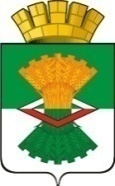 АДМИНИСТРАЦИЯМАХНЁВСКОГО МУНИЦИПАЛЬНОГО ОБРАЗОВАНИЯПОСТАНОВЛЕНИЕ11 ноября 2019 года                                                                                             № 869п.г.т. МахнёвоОб утверждении отчёта о реализации муниципальных программ Махнёвского муниципального образования за 9 месяцев 2019 год	  В соответствии с постановлением Администрации Махнёвского муниципального образования от 04.12.2014 года №916 «Об утверждении порядка формирования и реализации муниципальных программ Махнёвского муниципального образования (с изменениями от 30 ноября 2015 года №956,            от 16.12.2016 года №1025), на основании решения Думы Махнёвского муниципального образования от 19.12.2018 года №381 «О бюджете Махнёвского муниципального образования на 2019 год и плановый период 2020 и 2021 годов» (с изменениями от 28.03.2019 года № 400), руководствуясь Уставом Махнёвского муниципального образованияПОСТАНОВЛЯЮ:Утвердить отчёт о реализации муниципальных программ Махнёвского муниципального образования за 9 месяцев 2019 год (прилагается).Разместить настоящее постановление на официальном сайте Махнёвского муниципального образования в сети «Интернет».Контроль за исполнением настоящего постановления оставляю за     собой.Глава Махнёвского муниципального образования                                                                   А.В.ЛызловПриложениеОТЧЕТО РЕАЛИЗАЦИИ МУНИЦИПАЛЬНЫХ ПРОГРАММ                                                                                                                                             Форма 1ДОСТИЖЕНИЕ ЦЕЛЕВЫХ ПОКАЗАТЕЛЕЙ МУНИЦИПАЛЬНЫХ ПРОГРАММза 9 месяцев 2019 годыОТЧЕТО РЕАЛИЗАЦИИ МУНИЦИПАЛЬНОЙ ПРОГРАММЫ«Развитие муниципальной службы и противодействие коррупции на территории Махнёвского муниципального образования на 2014-2021 годы»за I полугодие 2019 года.ОТЧЕТО РЕАЛИЗАЦИИ МУНИЦИПАЛЬНОЙ ПРОГРАММЫМАХНЁВСКОГО МУНИЦИПАЛЬНОГО ОБРАЗОВАНИЯ «УПРАВЛЕНИЕ МУНИЦИПАЛЬНЫМИ ФИНАНСАМИ МАХНЁВСКОГО МУНИЦИПАЛЬНОГО ОБРАЗОВАНИЯ ДО 2021 ГОДА» за 9 месяцев 2019 года. Форма 1ДОСТИЖЕНИЕ ЦЕЛЕВЫХ ПОКАЗАТЕЛЕЙ МУНИЦИПАЛЬНОЙ ПРОГРАММЫза 9 месяцев 2019 года (ОТЧЕТНЫЙ ПЕРИОД)Форма 2ВЫПОЛНЕНИЕ МЕРОПРИЯТИЙ МУНИЦИПАЛЬНЫХ ПРОГРАММза 9 месяцев 2019 год (ОТЧЕТНЫЙ ПЕРИОД)Развитие муниципальной службы и противодействие коррупции на территории Махнёвского муниципального образования на 2014-2021 годы»за 9 месяцев 2019 год (ОТЧЕТНЫЙ ПЕРИОД)ВЫПОЛНЕНИЕ МЕРОПРИЯТИЙ МУНИЦИПАЛЬНОЙ ПРОГРАММЫ МАХНЁВСКОГО МУНИЦИПАЛЬНОГО ОБРАЗОВАНИЯ«Управление муниципальными финансами Махнёвского муниципального образования до 2021 года»За 9 месяцев 2019 года(ОТЧЕТНЫЙ ПЕРИОД)Форма 3ФИНАНСИРОВАНИЕ ОБЪЕКТОВ КАПИТАЛЬНОГО СТРОИТЕЛЬСТВАЗА СЧЕТ ВСЕХ ИСТОЧНИКОВ РЕСУРСНОГО ОБЕСПЕЧЕНИЯ(ЕЖЕКВАРТАЛЬНО НАРАСТАЮЩИМ ИТОГОМ)За 9 месяцев 2019 года  №   строки   Цели, задачи и    целевые показатели    Цели, задачи и    целевые показатели    Цели, задачи и    целевые показатели  Единица измерения Единица измерения Единица измерения Единица измерения Единица измерения Единица измерения Единица измерения Единица измерения Единица измеренияЗначение   целевогопоказателяЗначение   целевогопоказателяЗначение   целевогопоказателяЗначение   целевогопоказателяЗначение   целевогопоказателяЗначение   целевогопоказателяЗначение   целевогопоказателяЗначение   целевогопоказателяЗначение   целевогопоказателяЗначение   целевогопоказателяЗначение   целевогопоказателяЗначение   целевогопоказателяЗначение   целевогопоказателяЗначение   целевогопоказателяЗначение   целевогопоказателяЗначение   целевогопоказателяЗначение   целевогопоказателяЗначение   целевогопоказателяЗначение   целевогопоказателяЗначение   целевогопоказателяЗначение   целевогопоказателяЗначение   целевогопоказателя Процент  выполнения Процент  выполнения Процент  выполнения Процент  выполнения Процент  выполнения Процент  выполнения Процент  выполнения Процент  выполнения Процент  выполнения Процент  выполнения Процент  выполнения Процент  выполнения Процент  выполнения Процент  выполнения Процент  выполнения Процент  выполнения Процент  выполнения Процент  выполнения Процент  выполнения Процент  выполнения Процент  выполнения Процент  выполнения Процент  выполнения Процент  выполнения Процент  выполнения Процент  выполнения Процент  выполнения Процент  выполнения Процент  выполнения Процент  выполнения Процент  выполнения Процент  выполнения Процент  выполнения Процент  выполненияПричины отклонения от планового значенияПричины отклонения от планового значенияПричины отклонения от планового значенияПричины отклонения от планового значенияПричины отклонения от планового значенияПричины отклонения от планового значения  №   строки   Цели, задачи и    целевые показатели    Цели, задачи и    целевые показатели    Цели, задачи и    целевые показатели  Единица измерения Единица измерения Единица измерения Единица измерения Единица измерения Единица измерения Единица измерения Единица измерения Единица измеренияплан (год)план (год)план (год)план (год)план (год)план (год)план (отчётный период)план (отчётный период)план (отчётный период)план (отчётный период)план (отчётный период)план (отчётный период)план (отчётный период)план (отчётный период)план (отчётный период)план (отчётный период)факт факт факт факт факт факт  Процент  выполнения Процент  выполнения Процент  выполнения Процент  выполнения Процент  выполнения Процент  выполнения Процент  выполнения Процент  выполнения Процент  выполнения Процент  выполнения Процент  выполнения Процент  выполнения Процент  выполнения Процент  выполнения Процент  выполнения Процент  выполнения Процент  выполнения Процент  выполнения Процент  выполнения Процент  выполнения Процент  выполнения Процент  выполнения Процент  выполнения Процент  выполнения Процент  выполнения Процент  выполнения Процент  выполнения Процент  выполнения Процент  выполнения Процент  выполнения Процент  выполнения Процент  выполнения Процент  выполнения Процент  выполненияПричины отклонения от планового значенияПричины отклонения от планового значенияПричины отклонения от планового значенияПричины отклонения от планового значенияПричины отклонения от планового значенияПричины отклонения от планового значения  №   строки   Цели, задачи и    целевые показатели    Цели, задачи и    целевые показатели    Цели, задачи и    целевые показатели  Единица измерения Единица измерения Единица измерения Единица измерения Единица измерения Единица измерения Единица измерения Единица измерения Единица измеренияплан (год)план (год)план (год)план (год)план (год)план (год)план (отчётный период)план (отчётный период)план (отчётный период)план (отчётный период)план (отчётный период)план (отчётный период)план (отчётный период)план (отчётный период)план (отчётный период)план (отчётный период)факт факт факт факт факт факт от годового значенияот годового значенияот годового значенияот годового значенияот годового значенияот годового значенияот годового значенияот годового значенияот годового значенияот годового значенияот годового значенияот годового значенияот годового значенияот годового значенияот годового значенияот годового значенияот годового значенияот значения отчётного периодаот значения отчётного периодаот значения отчётного периодаот значения отчётного периодаот значения отчётного периодаот значения отчётного периодаот значения отчётного периодаот значения отчётного периодаот значения отчётного периодаот значения отчётного периодаот значения отчётного периодаот значения отчётного периодаот значения отчётного периодаот значения отчётного периодаот значения отчётного периодаот значения отчётного периодаот значения отчётного периодаПричины отклонения от планового значенияПричины отклонения от планового значенияПричины отклонения от планового значенияПричины отклонения от планового значенияПричины отклонения от планового значенияПричины отклонения от планового значения  1            2                   2                   2              3        3        3        3        3        3        3        3        3      4    4    4    4    4    4  55555555556  6  6  6  6  6      7         7         7         7         7         7         7         7         7         7         7         7         7         7         7         7         7     88888888888888888999999Общегосударственные вопросы на территории Махнёвского муниципального образования на 2014 – 2021 годыОбщегосударственные вопросы на территории Махнёвского муниципального образования на 2014 – 2021 годыОбщегосударственные вопросы на территории Махнёвского муниципального образования на 2014 – 2021 годыОбщегосударственные вопросы на территории Махнёвского муниципального образования на 2014 – 2021 годыОбщегосударственные вопросы на территории Махнёвского муниципального образования на 2014 – 2021 годыОбщегосударственные вопросы на территории Махнёвского муниципального образования на 2014 – 2021 годыОбщегосударственные вопросы на территории Махнёвского муниципального образования на 2014 – 2021 годыОбщегосударственные вопросы на территории Махнёвского муниципального образования на 2014 – 2021 годыОбщегосударственные вопросы на территории Махнёвского муниципального образования на 2014 – 2021 годыОбщегосударственные вопросы на территории Махнёвского муниципального образования на 2014 – 2021 годыОбщегосударственные вопросы на территории Махнёвского муниципального образования на 2014 – 2021 годыОбщегосударственные вопросы на территории Махнёвского муниципального образования на 2014 – 2021 годыОбщегосударственные вопросы на территории Махнёвского муниципального образования на 2014 – 2021 годыОбщегосударственные вопросы на территории Махнёвского муниципального образования на 2014 – 2021 годыОбщегосударственные вопросы на территории Махнёвского муниципального образования на 2014 – 2021 годыОбщегосударственные вопросы на территории Махнёвского муниципального образования на 2014 – 2021 годыОбщегосударственные вопросы на территории Махнёвского муниципального образования на 2014 – 2021 годыОбщегосударственные вопросы на территории Махнёвского муниципального образования на 2014 – 2021 годыОбщегосударственные вопросы на территории Махнёвского муниципального образования на 2014 – 2021 годыОбщегосударственные вопросы на территории Махнёвского муниципального образования на 2014 – 2021 годыОбщегосударственные вопросы на территории Махнёвского муниципального образования на 2014 – 2021 годыОбщегосударственные вопросы на территории Махнёвского муниципального образования на 2014 – 2021 годыОбщегосударственные вопросы на территории Махнёвского муниципального образования на 2014 – 2021 годыОбщегосударственные вопросы на территории Махнёвского муниципального образования на 2014 – 2021 годыОбщегосударственные вопросы на территории Махнёвского муниципального образования на 2014 – 2021 годыОбщегосударственные вопросы на территории Махнёвского муниципального образования на 2014 – 2021 годыОбщегосударственные вопросы на территории Махнёвского муниципального образования на 2014 – 2021 годыОбщегосударственные вопросы на территории Махнёвского муниципального образования на 2014 – 2021 годыОбщегосударственные вопросы на территории Махнёвского муниципального образования на 2014 – 2021 годыОбщегосударственные вопросы на территории Махнёвского муниципального образования на 2014 – 2021 годыОбщегосударственные вопросы на территории Махнёвского муниципального образования на 2014 – 2021 годыОбщегосударственные вопросы на территории Махнёвского муниципального образования на 2014 – 2021 годыОбщегосударственные вопросы на территории Махнёвского муниципального образования на 2014 – 2021 годыОбщегосударственные вопросы на территории Махнёвского муниципального образования на 2014 – 2021 годыОбщегосударственные вопросы на территории Махнёвского муниципального образования на 2014 – 2021 годыОбщегосударственные вопросы на территории Махнёвского муниципального образования на 2014 – 2021 годыОбщегосударственные вопросы на территории Махнёвского муниципального образования на 2014 – 2021 годыОбщегосударственные вопросы на территории Махнёвского муниципального образования на 2014 – 2021 годыОбщегосударственные вопросы на территории Махнёвского муниципального образования на 2014 – 2021 годыОбщегосударственные вопросы на территории Махнёвского муниципального образования на 2014 – 2021 годыОбщегосударственные вопросы на территории Махнёвского муниципального образования на 2014 – 2021 годыОбщегосударственные вопросы на территории Махнёвского муниципального образования на 2014 – 2021 годыОбщегосударственные вопросы на территории Махнёвского муниципального образования на 2014 – 2021 годыОбщегосударственные вопросы на территории Махнёвского муниципального образования на 2014 – 2021 годыОбщегосударственные вопросы на территории Махнёвского муниципального образования на 2014 – 2021 годыОбщегосударственные вопросы на территории Махнёвского муниципального образования на 2014 – 2021 годыОбщегосударственные вопросы на территории Махнёвского муниципального образования на 2014 – 2021 годыОбщегосударственные вопросы на территории Махнёвского муниципального образования на 2014 – 2021 годыОбщегосударственные вопросы на территории Махнёвского муниципального образования на 2014 – 2021 годыОбщегосударственные вопросы на территории Махнёвского муниципального образования на 2014 – 2021 годыОбщегосударственные вопросы на территории Махнёвского муниципального образования на 2014 – 2021 годыОбщегосударственные вопросы на территории Махнёвского муниципального образования на 2014 – 2021 годыОбщегосударственные вопросы на территории Махнёвского муниципального образования на 2014 – 2021 годыОбщегосударственные вопросы на территории Махнёвского муниципального образования на 2014 – 2021 годыОбщегосударственные вопросы на территории Махнёвского муниципального образования на 2014 – 2021 годыОбщегосударственные вопросы на территории Махнёвского муниципального образования на 2014 – 2021 годыОбщегосударственные вопросы на территории Махнёвского муниципального образования на 2014 – 2021 годыОбщегосударственные вопросы на территории Махнёвского муниципального образования на 2014 – 2021 годыОбщегосударственные вопросы на территории Махнёвского муниципального образования на 2014 – 2021 годыОбщегосударственные вопросы на территории Махнёвского муниципального образования на 2014 – 2021 годыОбщегосударственные вопросы на территории Махнёвского муниципального образования на 2014 – 2021 годыОбщегосударственные вопросы на территории Махнёвского муниципального образования на 2014 – 2021 годыОбщегосударственные вопросы на территории Махнёвского муниципального образования на 2014 – 2021 годыОбщегосударственные вопросы на территории Махнёвского муниципального образования на 2014 – 2021 годыОбщегосударственные вопросы на территории Махнёвского муниципального образования на 2014 – 2021 годыОбщегосударственные вопросы на территории Махнёвского муниципального образования на 2014 – 2021 годыОбщегосударственные вопросы на территории Махнёвского муниципального образования на 2014 – 2021 годыОбщегосударственные вопросы на территории Махнёвского муниципального образования на 2014 – 2021 годыОбщегосударственные вопросы на территории Махнёвского муниципального образования на 2014 – 2021 годыОбщегосударственные вопросы на территории Махнёвского муниципального образования на 2014 – 2021 годыОбщегосударственные вопросы на территории Махнёвского муниципального образования на 2014 – 2021 годыОбщегосударственные вопросы на территории Махнёвского муниципального образования на 2014 – 2021 годыОбщегосударственные вопросы на территории Махнёвского муниципального образования на 2014 – 2021 годыОбщегосударственные вопросы на территории Махнёвского муниципального образования на 2014 – 2021 годыОбщегосударственные вопросы на территории Махнёвского муниципального образования на 2014 – 2021 годыЦель1.Совершенствование системы муниципального управления в Махнёвском муниципальном образованииЦель1.Совершенствование системы муниципального управления в Махнёвском муниципальном образованииЦель1.Совершенствование системы муниципального управления в Махнёвском муниципальном образованииЦель1.Совершенствование системы муниципального управления в Махнёвском муниципальном образованииЦель1.Совершенствование системы муниципального управления в Махнёвском муниципальном образованииЦель1.Совершенствование системы муниципального управления в Махнёвском муниципальном образованииЦель1.Совершенствование системы муниципального управления в Махнёвском муниципальном образованииЦель1.Совершенствование системы муниципального управления в Махнёвском муниципальном образованииЦель1.Совершенствование системы муниципального управления в Махнёвском муниципальном образованииЦель1.Совершенствование системы муниципального управления в Махнёвском муниципальном образованииЦель1.Совершенствование системы муниципального управления в Махнёвском муниципальном образованииЦель1.Совершенствование системы муниципального управления в Махнёвском муниципальном образованииЦель1.Совершенствование системы муниципального управления в Махнёвском муниципальном образованииЦель1.Совершенствование системы муниципального управления в Махнёвском муниципальном образованииЦель1.Совершенствование системы муниципального управления в Махнёвском муниципальном образованииЦель1.Совершенствование системы муниципального управления в Махнёвском муниципальном образованииЦель1.Совершенствование системы муниципального управления в Махнёвском муниципальном образованииЦель1.Совершенствование системы муниципального управления в Махнёвском муниципальном образованииЦель1.Совершенствование системы муниципального управления в Махнёвском муниципальном образованииЦель1.Совершенствование системы муниципального управления в Махнёвском муниципальном образованииЦель1.Совершенствование системы муниципального управления в Махнёвском муниципальном образованииЦель1.Совершенствование системы муниципального управления в Махнёвском муниципальном образованииЦель1.Совершенствование системы муниципального управления в Махнёвском муниципальном образованииЦель1.Совершенствование системы муниципального управления в Махнёвском муниципальном образованииЦель1.Совершенствование системы муниципального управления в Махнёвском муниципальном образованииЦель1.Совершенствование системы муниципального управления в Махнёвском муниципальном образованииЦель1.Совершенствование системы муниципального управления в Махнёвском муниципальном образованииЦель1.Совершенствование системы муниципального управления в Махнёвском муниципальном образованииЦель1.Совершенствование системы муниципального управления в Махнёвском муниципальном образованииЦель1.Совершенствование системы муниципального управления в Махнёвском муниципальном образованииЦель1.Совершенствование системы муниципального управления в Махнёвском муниципальном образованииЦель1.Совершенствование системы муниципального управления в Махнёвском муниципальном образованииЦель1.Совершенствование системы муниципального управления в Махнёвском муниципальном образованииЦель1.Совершенствование системы муниципального управления в Махнёвском муниципальном образованииЦель1.Совершенствование системы муниципального управления в Махнёвском муниципальном образованииЦель1.Совершенствование системы муниципального управления в Махнёвском муниципальном образованииЦель1.Совершенствование системы муниципального управления в Махнёвском муниципальном образованииЦель1.Совершенствование системы муниципального управления в Махнёвском муниципальном образованииЦель1.Совершенствование системы муниципального управления в Махнёвском муниципальном образованииЦель1.Совершенствование системы муниципального управления в Махнёвском муниципальном образованииЦель1.Совершенствование системы муниципального управления в Махнёвском муниципальном образованииЦель1.Совершенствование системы муниципального управления в Махнёвском муниципальном образованииЦель1.Совершенствование системы муниципального управления в Махнёвском муниципальном образованииЦель1.Совершенствование системы муниципального управления в Махнёвском муниципальном образованииЦель1.Совершенствование системы муниципального управления в Махнёвском муниципальном образованииЦель1.Совершенствование системы муниципального управления в Махнёвском муниципальном образованииЦель1.Совершенствование системы муниципального управления в Махнёвском муниципальном образованииЦель1.Совершенствование системы муниципального управления в Махнёвском муниципальном образованииЦель1.Совершенствование системы муниципального управления в Махнёвском муниципальном образованииЦель1.Совершенствование системы муниципального управления в Махнёвском муниципальном образованииЦель1.Совершенствование системы муниципального управления в Махнёвском муниципальном образованииЦель1.Совершенствование системы муниципального управления в Махнёвском муниципальном образованииЦель1.Совершенствование системы муниципального управления в Махнёвском муниципальном образованииЦель1.Совершенствование системы муниципального управления в Махнёвском муниципальном образованииЦель1.Совершенствование системы муниципального управления в Махнёвском муниципальном образованииЦель1.Совершенствование системы муниципального управления в Махнёвском муниципальном образованииЦель1.Совершенствование системы муниципального управления в Махнёвском муниципальном образованииЦель1.Совершенствование системы муниципального управления в Махнёвском муниципальном образованииЦель1.Совершенствование системы муниципального управления в Махнёвском муниципальном образованииЦель1.Совершенствование системы муниципального управления в Махнёвском муниципальном образованииЦель1.Совершенствование системы муниципального управления в Махнёвском муниципальном образованииЦель1.Совершенствование системы муниципального управления в Махнёвском муниципальном образованииЦель1.Совершенствование системы муниципального управления в Махнёвском муниципальном образованииЦель1.Совершенствование системы муниципального управления в Махнёвском муниципальном образованииЦель1.Совершенствование системы муниципального управления в Махнёвском муниципальном образованииЦель1.Совершенствование системы муниципального управления в Махнёвском муниципальном образованииЦель1.Совершенствование системы муниципального управления в Махнёвском муниципальном образованииЦель1.Совершенствование системы муниципального управления в Махнёвском муниципальном образованииЦель1.Совершенствование системы муниципального управления в Махнёвском муниципальном образованииЦель1.Совершенствование системы муниципального управления в Махнёвском муниципальном образованииЦель1.Совершенствование системы муниципального управления в Махнёвском муниципальном образованииЦель1.Совершенствование системы муниципального управления в Махнёвском муниципальном образованииЦель1.Совершенствование системы муниципального управления в Махнёвском муниципальном образованииЦель1.Совершенствование системы муниципального управления в Махнёвском муниципальном образованииЦель1.Совершенствование системы муниципального управления в Махнёвском муниципальном образованииЗадача 1.Создание условий для улучшения деятельности органов   местного самоуправления на территории Махнёвского муниципального образования   Задача 1.Создание условий для улучшения деятельности органов   местного самоуправления на территории Махнёвского муниципального образования   Задача 1.Создание условий для улучшения деятельности органов   местного самоуправления на территории Махнёвского муниципального образования   Задача 1.Создание условий для улучшения деятельности органов   местного самоуправления на территории Махнёвского муниципального образования   Задача 1.Создание условий для улучшения деятельности органов   местного самоуправления на территории Махнёвского муниципального образования   Задача 1.Создание условий для улучшения деятельности органов   местного самоуправления на территории Махнёвского муниципального образования   Задача 1.Создание условий для улучшения деятельности органов   местного самоуправления на территории Махнёвского муниципального образования   Задача 1.Создание условий для улучшения деятельности органов   местного самоуправления на территории Махнёвского муниципального образования   Задача 1.Создание условий для улучшения деятельности органов   местного самоуправления на территории Махнёвского муниципального образования   Задача 1.Создание условий для улучшения деятельности органов   местного самоуправления на территории Махнёвского муниципального образования   Задача 1.Создание условий для улучшения деятельности органов   местного самоуправления на территории Махнёвского муниципального образования   Задача 1.Создание условий для улучшения деятельности органов   местного самоуправления на территории Махнёвского муниципального образования   Задача 1.Создание условий для улучшения деятельности органов   местного самоуправления на территории Махнёвского муниципального образования   Задача 1.Создание условий для улучшения деятельности органов   местного самоуправления на территории Махнёвского муниципального образования   Задача 1.Создание условий для улучшения деятельности органов   местного самоуправления на территории Махнёвского муниципального образования   Задача 1.Создание условий для улучшения деятельности органов   местного самоуправления на территории Махнёвского муниципального образования   Задача 1.Создание условий для улучшения деятельности органов   местного самоуправления на территории Махнёвского муниципального образования   Задача 1.Создание условий для улучшения деятельности органов   местного самоуправления на территории Махнёвского муниципального образования   Задача 1.Создание условий для улучшения деятельности органов   местного самоуправления на территории Махнёвского муниципального образования   Задача 1.Создание условий для улучшения деятельности органов   местного самоуправления на территории Махнёвского муниципального образования   Задача 1.Создание условий для улучшения деятельности органов   местного самоуправления на территории Махнёвского муниципального образования   Задача 1.Создание условий для улучшения деятельности органов   местного самоуправления на территории Махнёвского муниципального образования   Задача 1.Создание условий для улучшения деятельности органов   местного самоуправления на территории Махнёвского муниципального образования   Задача 1.Создание условий для улучшения деятельности органов   местного самоуправления на территории Махнёвского муниципального образования   Задача 1.Создание условий для улучшения деятельности органов   местного самоуправления на территории Махнёвского муниципального образования   Задача 1.Создание условий для улучшения деятельности органов   местного самоуправления на территории Махнёвского муниципального образования   Задача 1.Создание условий для улучшения деятельности органов   местного самоуправления на территории Махнёвского муниципального образования   Задача 1.Создание условий для улучшения деятельности органов   местного самоуправления на территории Махнёвского муниципального образования   Задача 1.Создание условий для улучшения деятельности органов   местного самоуправления на территории Махнёвского муниципального образования   Задача 1.Создание условий для улучшения деятельности органов   местного самоуправления на территории Махнёвского муниципального образования   Задача 1.Создание условий для улучшения деятельности органов   местного самоуправления на территории Махнёвского муниципального образования   Задача 1.Создание условий для улучшения деятельности органов   местного самоуправления на территории Махнёвского муниципального образования   Задача 1.Создание условий для улучшения деятельности органов   местного самоуправления на территории Махнёвского муниципального образования   Задача 1.Создание условий для улучшения деятельности органов   местного самоуправления на территории Махнёвского муниципального образования   Задача 1.Создание условий для улучшения деятельности органов   местного самоуправления на территории Махнёвского муниципального образования   Задача 1.Создание условий для улучшения деятельности органов   местного самоуправления на территории Махнёвского муниципального образования   Задача 1.Создание условий для улучшения деятельности органов   местного самоуправления на территории Махнёвского муниципального образования   Задача 1.Создание условий для улучшения деятельности органов   местного самоуправления на территории Махнёвского муниципального образования   Задача 1.Создание условий для улучшения деятельности органов   местного самоуправления на территории Махнёвского муниципального образования   Задача 1.Создание условий для улучшения деятельности органов   местного самоуправления на территории Махнёвского муниципального образования   Задача 1.Создание условий для улучшения деятельности органов   местного самоуправления на территории Махнёвского муниципального образования   Задача 1.Создание условий для улучшения деятельности органов   местного самоуправления на территории Махнёвского муниципального образования   Задача 1.Создание условий для улучшения деятельности органов   местного самоуправления на территории Махнёвского муниципального образования   Задача 1.Создание условий для улучшения деятельности органов   местного самоуправления на территории Махнёвского муниципального образования   Задача 1.Создание условий для улучшения деятельности органов   местного самоуправления на территории Махнёвского муниципального образования   Задача 1.Создание условий для улучшения деятельности органов   местного самоуправления на территории Махнёвского муниципального образования   Задача 1.Создание условий для улучшения деятельности органов   местного самоуправления на территории Махнёвского муниципального образования   Задача 1.Создание условий для улучшения деятельности органов   местного самоуправления на территории Махнёвского муниципального образования   Задача 1.Создание условий для улучшения деятельности органов   местного самоуправления на территории Махнёвского муниципального образования   Задача 1.Создание условий для улучшения деятельности органов   местного самоуправления на территории Махнёвского муниципального образования   Задача 1.Создание условий для улучшения деятельности органов   местного самоуправления на территории Махнёвского муниципального образования   Задача 1.Создание условий для улучшения деятельности органов   местного самоуправления на территории Махнёвского муниципального образования   Задача 1.Создание условий для улучшения деятельности органов   местного самоуправления на территории Махнёвского муниципального образования   Задача 1.Создание условий для улучшения деятельности органов   местного самоуправления на территории Махнёвского муниципального образования   Задача 1.Создание условий для улучшения деятельности органов   местного самоуправления на территории Махнёвского муниципального образования   Задача 1.Создание условий для улучшения деятельности органов   местного самоуправления на территории Махнёвского муниципального образования   Задача 1.Создание условий для улучшения деятельности органов   местного самоуправления на территории Махнёвского муниципального образования   Задача 1.Создание условий для улучшения деятельности органов   местного самоуправления на территории Махнёвского муниципального образования   Задача 1.Создание условий для улучшения деятельности органов   местного самоуправления на территории Махнёвского муниципального образования   Задача 1.Создание условий для улучшения деятельности органов   местного самоуправления на территории Махнёвского муниципального образования   Задача 1.Создание условий для улучшения деятельности органов   местного самоуправления на территории Махнёвского муниципального образования   Задача 1.Создание условий для улучшения деятельности органов   местного самоуправления на территории Махнёвского муниципального образования   Задача 1.Создание условий для улучшения деятельности органов   местного самоуправления на территории Махнёвского муниципального образования   Задача 1.Создание условий для улучшения деятельности органов   местного самоуправления на территории Махнёвского муниципального образования   Задача 1.Создание условий для улучшения деятельности органов   местного самоуправления на территории Махнёвского муниципального образования   Задача 1.Создание условий для улучшения деятельности органов   местного самоуправления на территории Махнёвского муниципального образования   Задача 1.Создание условий для улучшения деятельности органов   местного самоуправления на территории Махнёвского муниципального образования   Задача 1.Создание условий для улучшения деятельности органов   местного самоуправления на территории Махнёвского муниципального образования   Задача 1.Создание условий для улучшения деятельности органов   местного самоуправления на территории Махнёвского муниципального образования   Задача 1.Создание условий для улучшения деятельности органов   местного самоуправления на территории Махнёвского муниципального образования   Задача 1.Создание условий для улучшения деятельности органов   местного самоуправления на территории Махнёвского муниципального образования   Задача 1.Создание условий для улучшения деятельности органов   местного самоуправления на территории Махнёвского муниципального образования   Задача 1.Создание условий для улучшения деятельности органов   местного самоуправления на территории Махнёвского муниципального образования   Задача 1.Создание условий для улучшения деятельности органов   местного самоуправления на территории Махнёвского муниципального образования   Задача 1.Создание условий для улучшения деятельности органов   местного самоуправления на территории Махнёвского муниципального образования     1.Количество первоочередных задач, влияющих на эффективность деятельности органов местного самоуправленияКоличество первоочередных задач, влияющих на эффективность деятельности органов местного самоуправленияКоличество первоочередных задач, влияющих на эффективность деятельности органов местного самоуправленияКоличество первоочередных задач, влияющих на эффективность деятельности органов местного самоуправленияКоличество первоочередных задач, влияющих на эффективность деятельности органов местного самоуправленияКоличество первоочередных задач, влияющих на эффективность деятельности органов местного самоуправленияед.ед.ед.ед.ед.ед.22222222222222222222222222222222100100100100100100100100100100100100100100100100100100100100100100100100Цель 2. Создание информационных и финансовых условий для развития муниципальной службы в Махнёвском муниципальном образованииЦель 2. Создание информационных и финансовых условий для развития муниципальной службы в Махнёвском муниципальном образованииЦель 2. Создание информационных и финансовых условий для развития муниципальной службы в Махнёвском муниципальном образованииЦель 2. Создание информационных и финансовых условий для развития муниципальной службы в Махнёвском муниципальном образованииЦель 2. Создание информационных и финансовых условий для развития муниципальной службы в Махнёвском муниципальном образованииЦель 2. Создание информационных и финансовых условий для развития муниципальной службы в Махнёвском муниципальном образованииЦель 2. Создание информационных и финансовых условий для развития муниципальной службы в Махнёвском муниципальном образованииЦель 2. Создание информационных и финансовых условий для развития муниципальной службы в Махнёвском муниципальном образованииЦель 2. Создание информационных и финансовых условий для развития муниципальной службы в Махнёвском муниципальном образованииЦель 2. Создание информационных и финансовых условий для развития муниципальной службы в Махнёвском муниципальном образованииЦель 2. Создание информационных и финансовых условий для развития муниципальной службы в Махнёвском муниципальном образованииЦель 2. Создание информационных и финансовых условий для развития муниципальной службы в Махнёвском муниципальном образованииЦель 2. Создание информационных и финансовых условий для развития муниципальной службы в Махнёвском муниципальном образованииЦель 2. Создание информационных и финансовых условий для развития муниципальной службы в Махнёвском муниципальном образованииЦель 2. Создание информационных и финансовых условий для развития муниципальной службы в Махнёвском муниципальном образованииЦель 2. Создание информационных и финансовых условий для развития муниципальной службы в Махнёвском муниципальном образованииЦель 2. Создание информационных и финансовых условий для развития муниципальной службы в Махнёвском муниципальном образованииЦель 2. Создание информационных и финансовых условий для развития муниципальной службы в Махнёвском муниципальном образованииЦель 2. Создание информационных и финансовых условий для развития муниципальной службы в Махнёвском муниципальном образованииЦель 2. Создание информационных и финансовых условий для развития муниципальной службы в Махнёвском муниципальном образованииЦель 2. Создание информационных и финансовых условий для развития муниципальной службы в Махнёвском муниципальном образованииЦель 2. Создание информационных и финансовых условий для развития муниципальной службы в Махнёвском муниципальном образованииЦель 2. Создание информационных и финансовых условий для развития муниципальной службы в Махнёвском муниципальном образованииЦель 2. Создание информационных и финансовых условий для развития муниципальной службы в Махнёвском муниципальном образованииЦель 2. Создание информационных и финансовых условий для развития муниципальной службы в Махнёвском муниципальном образованииЦель 2. Создание информационных и финансовых условий для развития муниципальной службы в Махнёвском муниципальном образованииЦель 2. Создание информационных и финансовых условий для развития муниципальной службы в Махнёвском муниципальном образованииЦель 2. Создание информационных и финансовых условий для развития муниципальной службы в Махнёвском муниципальном образованииЦель 2. Создание информационных и финансовых условий для развития муниципальной службы в Махнёвском муниципальном образованииЦель 2. Создание информационных и финансовых условий для развития муниципальной службы в Махнёвском муниципальном образованииЦель 2. Создание информационных и финансовых условий для развития муниципальной службы в Махнёвском муниципальном образованииЦель 2. Создание информационных и финансовых условий для развития муниципальной службы в Махнёвском муниципальном образованииЦель 2. Создание информационных и финансовых условий для развития муниципальной службы в Махнёвском муниципальном образованииЦель 2. Создание информационных и финансовых условий для развития муниципальной службы в Махнёвском муниципальном образованииЦель 2. Создание информационных и финансовых условий для развития муниципальной службы в Махнёвском муниципальном образованииЦель 2. Создание информационных и финансовых условий для развития муниципальной службы в Махнёвском муниципальном образованииЦель 2. Создание информационных и финансовых условий для развития муниципальной службы в Махнёвском муниципальном образованииЦель 2. Создание информационных и финансовых условий для развития муниципальной службы в Махнёвском муниципальном образованииЦель 2. Создание информационных и финансовых условий для развития муниципальной службы в Махнёвском муниципальном образованииЦель 2. Создание информационных и финансовых условий для развития муниципальной службы в Махнёвском муниципальном образованииЦель 2. Создание информационных и финансовых условий для развития муниципальной службы в Махнёвском муниципальном образованииЦель 2. Создание информационных и финансовых условий для развития муниципальной службы в Махнёвском муниципальном образованииЦель 2. Создание информационных и финансовых условий для развития муниципальной службы в Махнёвском муниципальном образованииЦель 2. Создание информационных и финансовых условий для развития муниципальной службы в Махнёвском муниципальном образованииЦель 2. Создание информационных и финансовых условий для развития муниципальной службы в Махнёвском муниципальном образованииЦель 2. Создание информационных и финансовых условий для развития муниципальной службы в Махнёвском муниципальном образованииЦель 2. Создание информационных и финансовых условий для развития муниципальной службы в Махнёвском муниципальном образованииЦель 2. Создание информационных и финансовых условий для развития муниципальной службы в Махнёвском муниципальном образованииЦель 2. Создание информационных и финансовых условий для развития муниципальной службы в Махнёвском муниципальном образованииЦель 2. Создание информационных и финансовых условий для развития муниципальной службы в Махнёвском муниципальном образованииЦель 2. Создание информационных и финансовых условий для развития муниципальной службы в Махнёвском муниципальном образованииЦель 2. Создание информационных и финансовых условий для развития муниципальной службы в Махнёвском муниципальном образованииЦель 2. Создание информационных и финансовых условий для развития муниципальной службы в Махнёвском муниципальном образованииЦель 2. Создание информационных и финансовых условий для развития муниципальной службы в Махнёвском муниципальном образованииЦель 2. Создание информационных и финансовых условий для развития муниципальной службы в Махнёвском муниципальном образованииЦель 2. Создание информационных и финансовых условий для развития муниципальной службы в Махнёвском муниципальном образованииЦель 2. Создание информационных и финансовых условий для развития муниципальной службы в Махнёвском муниципальном образованииЦель 2. Создание информационных и финансовых условий для развития муниципальной службы в Махнёвском муниципальном образованииЦель 2. Создание информационных и финансовых условий для развития муниципальной службы в Махнёвском муниципальном образованииЦель 2. Создание информационных и финансовых условий для развития муниципальной службы в Махнёвском муниципальном образованииЦель 2. Создание информационных и финансовых условий для развития муниципальной службы в Махнёвском муниципальном образованииЦель 2. Создание информационных и финансовых условий для развития муниципальной службы в Махнёвском муниципальном образованииЦель 2. Создание информационных и финансовых условий для развития муниципальной службы в Махнёвском муниципальном образованииЦель 2. Создание информационных и финансовых условий для развития муниципальной службы в Махнёвском муниципальном образованииЦель 2. Создание информационных и финансовых условий для развития муниципальной службы в Махнёвском муниципальном образованииЦель 2. Создание информационных и финансовых условий для развития муниципальной службы в Махнёвском муниципальном образованииЦель 2. Создание информационных и финансовых условий для развития муниципальной службы в Махнёвском муниципальном образованииЦель 2. Создание информационных и финансовых условий для развития муниципальной службы в Махнёвском муниципальном образованииЦель 2. Создание информационных и финансовых условий для развития муниципальной службы в Махнёвском муниципальном образованииЦель 2. Создание информационных и финансовых условий для развития муниципальной службы в Махнёвском муниципальном образованииЦель 2. Создание информационных и финансовых условий для развития муниципальной службы в Махнёвском муниципальном образованииЦель 2. Создание информационных и финансовых условий для развития муниципальной службы в Махнёвском муниципальном образованииЦель 2. Создание информационных и финансовых условий для развития муниципальной службы в Махнёвском муниципальном образованииЦель 2. Создание информационных и финансовых условий для развития муниципальной службы в Махнёвском муниципальном образованииЦель 2. Создание информационных и финансовых условий для развития муниципальной службы в Махнёвском муниципальном образованииЗадача 2.Обеспечение доступа граждан и организаций к информации органов местного самоуправления муниципального образованияЗадача 2.Обеспечение доступа граждан и организаций к информации органов местного самоуправления муниципального образованияЗадача 2.Обеспечение доступа граждан и организаций к информации органов местного самоуправления муниципального образованияЗадача 2.Обеспечение доступа граждан и организаций к информации органов местного самоуправления муниципального образованияЗадача 2.Обеспечение доступа граждан и организаций к информации органов местного самоуправления муниципального образованияЗадача 2.Обеспечение доступа граждан и организаций к информации органов местного самоуправления муниципального образованияЗадача 2.Обеспечение доступа граждан и организаций к информации органов местного самоуправления муниципального образованияЗадача 2.Обеспечение доступа граждан и организаций к информации органов местного самоуправления муниципального образованияЗадача 2.Обеспечение доступа граждан и организаций к информации органов местного самоуправления муниципального образованияЗадача 2.Обеспечение доступа граждан и организаций к информации органов местного самоуправления муниципального образованияЗадача 2.Обеспечение доступа граждан и организаций к информации органов местного самоуправления муниципального образованияЗадача 2.Обеспечение доступа граждан и организаций к информации органов местного самоуправления муниципального образованияЗадача 2.Обеспечение доступа граждан и организаций к информации органов местного самоуправления муниципального образованияЗадача 2.Обеспечение доступа граждан и организаций к информации органов местного самоуправления муниципального образованияЗадача 2.Обеспечение доступа граждан и организаций к информации органов местного самоуправления муниципального образованияЗадача 2.Обеспечение доступа граждан и организаций к информации органов местного самоуправления муниципального образованияЗадача 2.Обеспечение доступа граждан и организаций к информации органов местного самоуправления муниципального образованияЗадача 2.Обеспечение доступа граждан и организаций к информации органов местного самоуправления муниципального образованияЗадача 2.Обеспечение доступа граждан и организаций к информации органов местного самоуправления муниципального образованияЗадача 2.Обеспечение доступа граждан и организаций к информации органов местного самоуправления муниципального образованияЗадача 2.Обеспечение доступа граждан и организаций к информации органов местного самоуправления муниципального образованияЗадача 2.Обеспечение доступа граждан и организаций к информации органов местного самоуправления муниципального образованияЗадача 2.Обеспечение доступа граждан и организаций к информации органов местного самоуправления муниципального образованияЗадача 2.Обеспечение доступа граждан и организаций к информации органов местного самоуправления муниципального образованияЗадача 2.Обеспечение доступа граждан и организаций к информации органов местного самоуправления муниципального образованияЗадача 2.Обеспечение доступа граждан и организаций к информации органов местного самоуправления муниципального образованияЗадача 2.Обеспечение доступа граждан и организаций к информации органов местного самоуправления муниципального образованияЗадача 2.Обеспечение доступа граждан и организаций к информации органов местного самоуправления муниципального образованияЗадача 2.Обеспечение доступа граждан и организаций к информации органов местного самоуправления муниципального образованияЗадача 2.Обеспечение доступа граждан и организаций к информации органов местного самоуправления муниципального образованияЗадача 2.Обеспечение доступа граждан и организаций к информации органов местного самоуправления муниципального образованияЗадача 2.Обеспечение доступа граждан и организаций к информации органов местного самоуправления муниципального образованияЗадача 2.Обеспечение доступа граждан и организаций к информации органов местного самоуправления муниципального образованияЗадача 2.Обеспечение доступа граждан и организаций к информации органов местного самоуправления муниципального образованияЗадача 2.Обеспечение доступа граждан и организаций к информации органов местного самоуправления муниципального образованияЗадача 2.Обеспечение доступа граждан и организаций к информации органов местного самоуправления муниципального образованияЗадача 2.Обеспечение доступа граждан и организаций к информации органов местного самоуправления муниципального образованияЗадача 2.Обеспечение доступа граждан и организаций к информации органов местного самоуправления муниципального образованияЗадача 2.Обеспечение доступа граждан и организаций к информации органов местного самоуправления муниципального образованияЗадача 2.Обеспечение доступа граждан и организаций к информации органов местного самоуправления муниципального образованияЗадача 2.Обеспечение доступа граждан и организаций к информации органов местного самоуправления муниципального образованияЗадача 2.Обеспечение доступа граждан и организаций к информации органов местного самоуправления муниципального образованияЗадача 2.Обеспечение доступа граждан и организаций к информации органов местного самоуправления муниципального образованияЗадача 2.Обеспечение доступа граждан и организаций к информации органов местного самоуправления муниципального образованияЗадача 2.Обеспечение доступа граждан и организаций к информации органов местного самоуправления муниципального образованияЗадача 2.Обеспечение доступа граждан и организаций к информации органов местного самоуправления муниципального образованияЗадача 2.Обеспечение доступа граждан и организаций к информации органов местного самоуправления муниципального образованияЗадача 2.Обеспечение доступа граждан и организаций к информации органов местного самоуправления муниципального образованияЗадача 2.Обеспечение доступа граждан и организаций к информации органов местного самоуправления муниципального образованияЗадача 2.Обеспечение доступа граждан и организаций к информации органов местного самоуправления муниципального образованияЗадача 2.Обеспечение доступа граждан и организаций к информации органов местного самоуправления муниципального образованияЗадача 2.Обеспечение доступа граждан и организаций к информации органов местного самоуправления муниципального образованияЗадача 2.Обеспечение доступа граждан и организаций к информации органов местного самоуправления муниципального образованияЗадача 2.Обеспечение доступа граждан и организаций к информации органов местного самоуправления муниципального образованияЗадача 2.Обеспечение доступа граждан и организаций к информации органов местного самоуправления муниципального образованияЗадача 2.Обеспечение доступа граждан и организаций к информации органов местного самоуправления муниципального образованияЗадача 2.Обеспечение доступа граждан и организаций к информации органов местного самоуправления муниципального образованияЗадача 2.Обеспечение доступа граждан и организаций к информации органов местного самоуправления муниципального образованияЗадача 2.Обеспечение доступа граждан и организаций к информации органов местного самоуправления муниципального образованияЗадача 2.Обеспечение доступа граждан и организаций к информации органов местного самоуправления муниципального образованияЗадача 2.Обеспечение доступа граждан и организаций к информации органов местного самоуправления муниципального образованияЗадача 2.Обеспечение доступа граждан и организаций к информации органов местного самоуправления муниципального образованияЗадача 2.Обеспечение доступа граждан и организаций к информации органов местного самоуправления муниципального образованияЗадача 2.Обеспечение доступа граждан и организаций к информации органов местного самоуправления муниципального образованияЗадача 2.Обеспечение доступа граждан и организаций к информации органов местного самоуправления муниципального образованияЗадача 2.Обеспечение доступа граждан и организаций к информации органов местного самоуправления муниципального образованияЗадача 2.Обеспечение доступа граждан и организаций к информации органов местного самоуправления муниципального образованияЗадача 2.Обеспечение доступа граждан и организаций к информации органов местного самоуправления муниципального образованияЗадача 2.Обеспечение доступа граждан и организаций к информации органов местного самоуправления муниципального образованияЗадача 2.Обеспечение доступа граждан и организаций к информации органов местного самоуправления муниципального образованияЗадача 2.Обеспечение доступа граждан и организаций к информации органов местного самоуправления муниципального образованияЗадача 2.Обеспечение доступа граждан и организаций к информации органов местного самоуправления муниципального образованияЗадача 2.Обеспечение доступа граждан и организаций к информации органов местного самоуправления муниципального образованияЗадача 2.Обеспечение доступа граждан и организаций к информации органов местного самоуправления муниципального образованияЗадача 2.Обеспечение доступа граждан и организаций к информации органов местного самоуправления муниципального образования2.Объем опубликованного материалав Муниципальном вестнике Махнёвского муниципального образованияОбъем опубликованного материалав Муниципальном вестнике Махнёвского муниципального образованияОбъем опубликованного материалав Муниципальном вестнике Махнёвского муниципального образованияОбъем опубликованного материалав Муниципальном вестнике Махнёвского муниципального образованияОбъем опубликованного материалав Муниципальном вестнике Махнёвского муниципального образованияОбъем опубликованного материалав Муниципальном вестнике Махнёвского муниципального образованияполосполосполосполосполосполосНе менее 1406 Не менее 1406 Не менее 1406 Не менее 1406 Не менее 1406 Не менее 1406 Не менее 1406 Не менее 1406 Не менее 1406 Не менее 1406 Не менее 1406 Не менее 1406 Не менее 1406 Не менее 1406 Не менее 1406 Не менее 1406 Не менее 1406 Не менее 1406 Не менее 1406 Не менее 1406 1256125612561256125612561256125612561256125689,089,089,089,089,089,089,089,089,089,089,089,089,089,089,089,089,089,089,089,089,089,089,089,089,0Задача 3.Обеспечение защиты социальных прав и гарантий муниципальных служащих и лиц, замещавших должности муниципальной службы Махнёвского муниципального образованияЗадача 3.Обеспечение защиты социальных прав и гарантий муниципальных служащих и лиц, замещавших должности муниципальной службы Махнёвского муниципального образованияЗадача 3.Обеспечение защиты социальных прав и гарантий муниципальных служащих и лиц, замещавших должности муниципальной службы Махнёвского муниципального образованияЗадача 3.Обеспечение защиты социальных прав и гарантий муниципальных служащих и лиц, замещавших должности муниципальной службы Махнёвского муниципального образованияЗадача 3.Обеспечение защиты социальных прав и гарантий муниципальных служащих и лиц, замещавших должности муниципальной службы Махнёвского муниципального образованияЗадача 3.Обеспечение защиты социальных прав и гарантий муниципальных служащих и лиц, замещавших должности муниципальной службы Махнёвского муниципального образованияЗадача 3.Обеспечение защиты социальных прав и гарантий муниципальных служащих и лиц, замещавших должности муниципальной службы Махнёвского муниципального образованияЗадача 3.Обеспечение защиты социальных прав и гарантий муниципальных служащих и лиц, замещавших должности муниципальной службы Махнёвского муниципального образованияЗадача 3.Обеспечение защиты социальных прав и гарантий муниципальных служащих и лиц, замещавших должности муниципальной службы Махнёвского муниципального образованияЗадача 3.Обеспечение защиты социальных прав и гарантий муниципальных служащих и лиц, замещавших должности муниципальной службы Махнёвского муниципального образованияЗадача 3.Обеспечение защиты социальных прав и гарантий муниципальных служащих и лиц, замещавших должности муниципальной службы Махнёвского муниципального образованияЗадача 3.Обеспечение защиты социальных прав и гарантий муниципальных служащих и лиц, замещавших должности муниципальной службы Махнёвского муниципального образованияЗадача 3.Обеспечение защиты социальных прав и гарантий муниципальных служащих и лиц, замещавших должности муниципальной службы Махнёвского муниципального образованияЗадача 3.Обеспечение защиты социальных прав и гарантий муниципальных служащих и лиц, замещавших должности муниципальной службы Махнёвского муниципального образованияЗадача 3.Обеспечение защиты социальных прав и гарантий муниципальных служащих и лиц, замещавших должности муниципальной службы Махнёвского муниципального образованияЗадача 3.Обеспечение защиты социальных прав и гарантий муниципальных служащих и лиц, замещавших должности муниципальной службы Махнёвского муниципального образованияЗадача 3.Обеспечение защиты социальных прав и гарантий муниципальных служащих и лиц, замещавших должности муниципальной службы Махнёвского муниципального образованияЗадача 3.Обеспечение защиты социальных прав и гарантий муниципальных служащих и лиц, замещавших должности муниципальной службы Махнёвского муниципального образованияЗадача 3.Обеспечение защиты социальных прав и гарантий муниципальных служащих и лиц, замещавших должности муниципальной службы Махнёвского муниципального образованияЗадача 3.Обеспечение защиты социальных прав и гарантий муниципальных служащих и лиц, замещавших должности муниципальной службы Махнёвского муниципального образованияЗадача 3.Обеспечение защиты социальных прав и гарантий муниципальных служащих и лиц, замещавших должности муниципальной службы Махнёвского муниципального образованияЗадача 3.Обеспечение защиты социальных прав и гарантий муниципальных служащих и лиц, замещавших должности муниципальной службы Махнёвского муниципального образованияЗадача 3.Обеспечение защиты социальных прав и гарантий муниципальных служащих и лиц, замещавших должности муниципальной службы Махнёвского муниципального образованияЗадача 3.Обеспечение защиты социальных прав и гарантий муниципальных служащих и лиц, замещавших должности муниципальной службы Махнёвского муниципального образованияЗадача 3.Обеспечение защиты социальных прав и гарантий муниципальных служащих и лиц, замещавших должности муниципальной службы Махнёвского муниципального образованияЗадача 3.Обеспечение защиты социальных прав и гарантий муниципальных служащих и лиц, замещавших должности муниципальной службы Махнёвского муниципального образованияЗадача 3.Обеспечение защиты социальных прав и гарантий муниципальных служащих и лиц, замещавших должности муниципальной службы Махнёвского муниципального образованияЗадача 3.Обеспечение защиты социальных прав и гарантий муниципальных служащих и лиц, замещавших должности муниципальной службы Махнёвского муниципального образованияЗадача 3.Обеспечение защиты социальных прав и гарантий муниципальных служащих и лиц, замещавших должности муниципальной службы Махнёвского муниципального образованияЗадача 3.Обеспечение защиты социальных прав и гарантий муниципальных служащих и лиц, замещавших должности муниципальной службы Махнёвского муниципального образованияЗадача 3.Обеспечение защиты социальных прав и гарантий муниципальных служащих и лиц, замещавших должности муниципальной службы Махнёвского муниципального образованияЗадача 3.Обеспечение защиты социальных прав и гарантий муниципальных служащих и лиц, замещавших должности муниципальной службы Махнёвского муниципального образованияЗадача 3.Обеспечение защиты социальных прав и гарантий муниципальных служащих и лиц, замещавших должности муниципальной службы Махнёвского муниципального образованияЗадача 3.Обеспечение защиты социальных прав и гарантий муниципальных служащих и лиц, замещавших должности муниципальной службы Махнёвского муниципального образованияЗадача 3.Обеспечение защиты социальных прав и гарантий муниципальных служащих и лиц, замещавших должности муниципальной службы Махнёвского муниципального образованияЗадача 3.Обеспечение защиты социальных прав и гарантий муниципальных служащих и лиц, замещавших должности муниципальной службы Махнёвского муниципального образованияЗадача 3.Обеспечение защиты социальных прав и гарантий муниципальных служащих и лиц, замещавших должности муниципальной службы Махнёвского муниципального образованияЗадача 3.Обеспечение защиты социальных прав и гарантий муниципальных служащих и лиц, замещавших должности муниципальной службы Махнёвского муниципального образованияЗадача 3.Обеспечение защиты социальных прав и гарантий муниципальных служащих и лиц, замещавших должности муниципальной службы Махнёвского муниципального образованияЗадача 3.Обеспечение защиты социальных прав и гарантий муниципальных служащих и лиц, замещавших должности муниципальной службы Махнёвского муниципального образованияЗадача 3.Обеспечение защиты социальных прав и гарантий муниципальных служащих и лиц, замещавших должности муниципальной службы Махнёвского муниципального образованияЗадача 3.Обеспечение защиты социальных прав и гарантий муниципальных служащих и лиц, замещавших должности муниципальной службы Махнёвского муниципального образованияЗадача 3.Обеспечение защиты социальных прав и гарантий муниципальных служащих и лиц, замещавших должности муниципальной службы Махнёвского муниципального образованияЗадача 3.Обеспечение защиты социальных прав и гарантий муниципальных служащих и лиц, замещавших должности муниципальной службы Махнёвского муниципального образованияЗадача 3.Обеспечение защиты социальных прав и гарантий муниципальных служащих и лиц, замещавших должности муниципальной службы Махнёвского муниципального образованияЗадача 3.Обеспечение защиты социальных прав и гарантий муниципальных служащих и лиц, замещавших должности муниципальной службы Махнёвского муниципального образованияЗадача 3.Обеспечение защиты социальных прав и гарантий муниципальных служащих и лиц, замещавших должности муниципальной службы Махнёвского муниципального образованияЗадача 3.Обеспечение защиты социальных прав и гарантий муниципальных служащих и лиц, замещавших должности муниципальной службы Махнёвского муниципального образованияЗадача 3.Обеспечение защиты социальных прав и гарантий муниципальных служащих и лиц, замещавших должности муниципальной службы Махнёвского муниципального образованияЗадача 3.Обеспечение защиты социальных прав и гарантий муниципальных служащих и лиц, замещавших должности муниципальной службы Махнёвского муниципального образованияЗадача 3.Обеспечение защиты социальных прав и гарантий муниципальных служащих и лиц, замещавших должности муниципальной службы Махнёвского муниципального образованияЗадача 3.Обеспечение защиты социальных прав и гарантий муниципальных служащих и лиц, замещавших должности муниципальной службы Махнёвского муниципального образованияЗадача 3.Обеспечение защиты социальных прав и гарантий муниципальных служащих и лиц, замещавших должности муниципальной службы Махнёвского муниципального образованияЗадача 3.Обеспечение защиты социальных прав и гарантий муниципальных служащих и лиц, замещавших должности муниципальной службы Махнёвского муниципального образованияЗадача 3.Обеспечение защиты социальных прав и гарантий муниципальных служащих и лиц, замещавших должности муниципальной службы Махнёвского муниципального образованияЗадача 3.Обеспечение защиты социальных прав и гарантий муниципальных служащих и лиц, замещавших должности муниципальной службы Махнёвского муниципального образованияЗадача 3.Обеспечение защиты социальных прав и гарантий муниципальных служащих и лиц, замещавших должности муниципальной службы Махнёвского муниципального образованияЗадача 3.Обеспечение защиты социальных прав и гарантий муниципальных служащих и лиц, замещавших должности муниципальной службы Махнёвского муниципального образованияЗадача 3.Обеспечение защиты социальных прав и гарантий муниципальных служащих и лиц, замещавших должности муниципальной службы Махнёвского муниципального образованияЗадача 3.Обеспечение защиты социальных прав и гарантий муниципальных служащих и лиц, замещавших должности муниципальной службы Махнёвского муниципального образованияЗадача 3.Обеспечение защиты социальных прав и гарантий муниципальных служащих и лиц, замещавших должности муниципальной службы Махнёвского муниципального образованияЗадача 3.Обеспечение защиты социальных прав и гарантий муниципальных служащих и лиц, замещавших должности муниципальной службы Махнёвского муниципального образованияЗадача 3.Обеспечение защиты социальных прав и гарантий муниципальных служащих и лиц, замещавших должности муниципальной службы Махнёвского муниципального образованияЗадача 3.Обеспечение защиты социальных прав и гарантий муниципальных служащих и лиц, замещавших должности муниципальной службы Махнёвского муниципального образованияЗадача 3.Обеспечение защиты социальных прав и гарантий муниципальных служащих и лиц, замещавших должности муниципальной службы Махнёвского муниципального образованияЗадача 3.Обеспечение защиты социальных прав и гарантий муниципальных служащих и лиц, замещавших должности муниципальной службы Махнёвского муниципального образованияЗадача 3.Обеспечение защиты социальных прав и гарантий муниципальных служащих и лиц, замещавших должности муниципальной службы Махнёвского муниципального образованияЗадача 3.Обеспечение защиты социальных прав и гарантий муниципальных служащих и лиц, замещавших должности муниципальной службы Махнёвского муниципального образованияЗадача 3.Обеспечение защиты социальных прав и гарантий муниципальных служащих и лиц, замещавших должности муниципальной службы Махнёвского муниципального образованияЗадача 3.Обеспечение защиты социальных прав и гарантий муниципальных служащих и лиц, замещавших должности муниципальной службы Махнёвского муниципального образованияЗадача 3.Обеспечение защиты социальных прав и гарантий муниципальных служащих и лиц, замещавших должности муниципальной службы Махнёвского муниципального образованияЗадача 3.Обеспечение защиты социальных прав и гарантий муниципальных служащих и лиц, замещавших должности муниципальной службы Махнёвского муниципального образованияЗадача 3.Обеспечение защиты социальных прав и гарантий муниципальных служащих и лиц, замещавших должности муниципальной службы Махнёвского муниципального образованияЗадача 3.Обеспечение защиты социальных прав и гарантий муниципальных служащих и лиц, замещавших должности муниципальной службы Махнёвского муниципального образованияЗадача 3.Обеспечение защиты социальных прав и гарантий муниципальных служащих и лиц, замещавших должности муниципальной службы Махнёвского муниципального образования3.Количество человек, получающихпенсию за выслугу лет муниципальных служащих Количество человек, получающихпенсию за выслугу лет муниципальных служащих Количество человек, получающихпенсию за выслугу лет муниципальных служащих Количество человек, получающихпенсию за выслугу лет муниципальных служащих Количество человек, получающихпенсию за выслугу лет муниципальных служащих Количество человек, получающихпенсию за выслугу лет муниципальных служащих челчелчелчелчелчел18181818181818181818181818181818181818181818181818181818181818100100100100100100100100100100100100100100100100100100100100100100100100100Цель 3. Рациональное управление средствами местного бюджета, повышение эффективности расходования бюджетных средствЦель 3. Рациональное управление средствами местного бюджета, повышение эффективности расходования бюджетных средствЦель 3. Рациональное управление средствами местного бюджета, повышение эффективности расходования бюджетных средствЦель 3. Рациональное управление средствами местного бюджета, повышение эффективности расходования бюджетных средствЦель 3. Рациональное управление средствами местного бюджета, повышение эффективности расходования бюджетных средствЦель 3. Рациональное управление средствами местного бюджета, повышение эффективности расходования бюджетных средствЦель 3. Рациональное управление средствами местного бюджета, повышение эффективности расходования бюджетных средствЦель 3. Рациональное управление средствами местного бюджета, повышение эффективности расходования бюджетных средствЦель 3. Рациональное управление средствами местного бюджета, повышение эффективности расходования бюджетных средствЦель 3. Рациональное управление средствами местного бюджета, повышение эффективности расходования бюджетных средствЦель 3. Рациональное управление средствами местного бюджета, повышение эффективности расходования бюджетных средствЦель 3. Рациональное управление средствами местного бюджета, повышение эффективности расходования бюджетных средствЦель 3. Рациональное управление средствами местного бюджета, повышение эффективности расходования бюджетных средствЦель 3. Рациональное управление средствами местного бюджета, повышение эффективности расходования бюджетных средствЦель 3. Рациональное управление средствами местного бюджета, повышение эффективности расходования бюджетных средствЦель 3. Рациональное управление средствами местного бюджета, повышение эффективности расходования бюджетных средствЦель 3. Рациональное управление средствами местного бюджета, повышение эффективности расходования бюджетных средствЦель 3. Рациональное управление средствами местного бюджета, повышение эффективности расходования бюджетных средствЦель 3. Рациональное управление средствами местного бюджета, повышение эффективности расходования бюджетных средствЦель 3. Рациональное управление средствами местного бюджета, повышение эффективности расходования бюджетных средствЦель 3. Рациональное управление средствами местного бюджета, повышение эффективности расходования бюджетных средствЦель 3. Рациональное управление средствами местного бюджета, повышение эффективности расходования бюджетных средствЦель 3. Рациональное управление средствами местного бюджета, повышение эффективности расходования бюджетных средствЦель 3. Рациональное управление средствами местного бюджета, повышение эффективности расходования бюджетных средствЦель 3. Рациональное управление средствами местного бюджета, повышение эффективности расходования бюджетных средствЦель 3. Рациональное управление средствами местного бюджета, повышение эффективности расходования бюджетных средствЦель 3. Рациональное управление средствами местного бюджета, повышение эффективности расходования бюджетных средствЦель 3. Рациональное управление средствами местного бюджета, повышение эффективности расходования бюджетных средствЦель 3. Рациональное управление средствами местного бюджета, повышение эффективности расходования бюджетных средствЦель 3. Рациональное управление средствами местного бюджета, повышение эффективности расходования бюджетных средствЦель 3. Рациональное управление средствами местного бюджета, повышение эффективности расходования бюджетных средствЦель 3. Рациональное управление средствами местного бюджета, повышение эффективности расходования бюджетных средствЦель 3. Рациональное управление средствами местного бюджета, повышение эффективности расходования бюджетных средствЦель 3. Рациональное управление средствами местного бюджета, повышение эффективности расходования бюджетных средствЦель 3. Рациональное управление средствами местного бюджета, повышение эффективности расходования бюджетных средствЦель 3. Рациональное управление средствами местного бюджета, повышение эффективности расходования бюджетных средствЦель 3. Рациональное управление средствами местного бюджета, повышение эффективности расходования бюджетных средствЦель 3. Рациональное управление средствами местного бюджета, повышение эффективности расходования бюджетных средствЦель 3. Рациональное управление средствами местного бюджета, повышение эффективности расходования бюджетных средствЦель 3. Рациональное управление средствами местного бюджета, повышение эффективности расходования бюджетных средствЦель 3. Рациональное управление средствами местного бюджета, повышение эффективности расходования бюджетных средствЦель 3. Рациональное управление средствами местного бюджета, повышение эффективности расходования бюджетных средствЦель 3. Рациональное управление средствами местного бюджета, повышение эффективности расходования бюджетных средствЦель 3. Рациональное управление средствами местного бюджета, повышение эффективности расходования бюджетных средствЦель 3. Рациональное управление средствами местного бюджета, повышение эффективности расходования бюджетных средствЦель 3. Рациональное управление средствами местного бюджета, повышение эффективности расходования бюджетных средствЦель 3. Рациональное управление средствами местного бюджета, повышение эффективности расходования бюджетных средствЦель 3. Рациональное управление средствами местного бюджета, повышение эффективности расходования бюджетных средствЦель 3. Рациональное управление средствами местного бюджета, повышение эффективности расходования бюджетных средствЦель 3. Рациональное управление средствами местного бюджета, повышение эффективности расходования бюджетных средствЦель 3. Рациональное управление средствами местного бюджета, повышение эффективности расходования бюджетных средствЦель 3. Рациональное управление средствами местного бюджета, повышение эффективности расходования бюджетных средствЦель 3. Рациональное управление средствами местного бюджета, повышение эффективности расходования бюджетных средствЦель 3. Рациональное управление средствами местного бюджета, повышение эффективности расходования бюджетных средствЦель 3. Рациональное управление средствами местного бюджета, повышение эффективности расходования бюджетных средствЦель 3. Рациональное управление средствами местного бюджета, повышение эффективности расходования бюджетных средствЦель 3. Рациональное управление средствами местного бюджета, повышение эффективности расходования бюджетных средствЦель 3. Рациональное управление средствами местного бюджета, повышение эффективности расходования бюджетных средствЦель 3. Рациональное управление средствами местного бюджета, повышение эффективности расходования бюджетных средствЦель 3. Рациональное управление средствами местного бюджета, повышение эффективности расходования бюджетных средствЦель 3. Рациональное управление средствами местного бюджета, повышение эффективности расходования бюджетных средствЦель 3. Рациональное управление средствами местного бюджета, повышение эффективности расходования бюджетных средствЦель 3. Рациональное управление средствами местного бюджета, повышение эффективности расходования бюджетных средствЦель 3. Рациональное управление средствами местного бюджета, повышение эффективности расходования бюджетных средствЦель 3. Рациональное управление средствами местного бюджета, повышение эффективности расходования бюджетных средствЦель 3. Рациональное управление средствами местного бюджета, повышение эффективности расходования бюджетных средствЦель 3. Рациональное управление средствами местного бюджета, повышение эффективности расходования бюджетных средствЦель 3. Рациональное управление средствами местного бюджета, повышение эффективности расходования бюджетных средствЦель 3. Рациональное управление средствами местного бюджета, повышение эффективности расходования бюджетных средствЦель 3. Рациональное управление средствами местного бюджета, повышение эффективности расходования бюджетных средствЦель 3. Рациональное управление средствами местного бюджета, повышение эффективности расходования бюджетных средствЦель 3. Рациональное управление средствами местного бюджета, повышение эффективности расходования бюджетных средствЦель 3. Рациональное управление средствами местного бюджета, повышение эффективности расходования бюджетных средствЦель 3. Рациональное управление средствами местного бюджета, повышение эффективности расходования бюджетных средствЦель 3. Рациональное управление средствами местного бюджета, повышение эффективности расходования бюджетных средствЗадача 4.Решение вопросов общегосударственного значения, находящихся в компетенции органов местного самоуправления Махнёвского муниципального образования в части обслуживания муниципального долгаЗадача 4.Решение вопросов общегосударственного значения, находящихся в компетенции органов местного самоуправления Махнёвского муниципального образования в части обслуживания муниципального долгаЗадача 4.Решение вопросов общегосударственного значения, находящихся в компетенции органов местного самоуправления Махнёвского муниципального образования в части обслуживания муниципального долгаЗадача 4.Решение вопросов общегосударственного значения, находящихся в компетенции органов местного самоуправления Махнёвского муниципального образования в части обслуживания муниципального долгаЗадача 4.Решение вопросов общегосударственного значения, находящихся в компетенции органов местного самоуправления Махнёвского муниципального образования в части обслуживания муниципального долгаЗадача 4.Решение вопросов общегосударственного значения, находящихся в компетенции органов местного самоуправления Махнёвского муниципального образования в части обслуживания муниципального долгаЗадача 4.Решение вопросов общегосударственного значения, находящихся в компетенции органов местного самоуправления Махнёвского муниципального образования в части обслуживания муниципального долгаЗадача 4.Решение вопросов общегосударственного значения, находящихся в компетенции органов местного самоуправления Махнёвского муниципального образования в части обслуживания муниципального долгаЗадача 4.Решение вопросов общегосударственного значения, находящихся в компетенции органов местного самоуправления Махнёвского муниципального образования в части обслуживания муниципального долгаЗадача 4.Решение вопросов общегосударственного значения, находящихся в компетенции органов местного самоуправления Махнёвского муниципального образования в части обслуживания муниципального долгаЗадача 4.Решение вопросов общегосударственного значения, находящихся в компетенции органов местного самоуправления Махнёвского муниципального образования в части обслуживания муниципального долгаЗадача 4.Решение вопросов общегосударственного значения, находящихся в компетенции органов местного самоуправления Махнёвского муниципального образования в части обслуживания муниципального долгаЗадача 4.Решение вопросов общегосударственного значения, находящихся в компетенции органов местного самоуправления Махнёвского муниципального образования в части обслуживания муниципального долгаЗадача 4.Решение вопросов общегосударственного значения, находящихся в компетенции органов местного самоуправления Махнёвского муниципального образования в части обслуживания муниципального долгаЗадача 4.Решение вопросов общегосударственного значения, находящихся в компетенции органов местного самоуправления Махнёвского муниципального образования в части обслуживания муниципального долгаЗадача 4.Решение вопросов общегосударственного значения, находящихся в компетенции органов местного самоуправления Махнёвского муниципального образования в части обслуживания муниципального долгаЗадача 4.Решение вопросов общегосударственного значения, находящихся в компетенции органов местного самоуправления Махнёвского муниципального образования в части обслуживания муниципального долгаЗадача 4.Решение вопросов общегосударственного значения, находящихся в компетенции органов местного самоуправления Махнёвского муниципального образования в части обслуживания муниципального долгаЗадача 4.Решение вопросов общегосударственного значения, находящихся в компетенции органов местного самоуправления Махнёвского муниципального образования в части обслуживания муниципального долгаЗадача 4.Решение вопросов общегосударственного значения, находящихся в компетенции органов местного самоуправления Махнёвского муниципального образования в части обслуживания муниципального долгаЗадача 4.Решение вопросов общегосударственного значения, находящихся в компетенции органов местного самоуправления Махнёвского муниципального образования в части обслуживания муниципального долгаЗадача 4.Решение вопросов общегосударственного значения, находящихся в компетенции органов местного самоуправления Махнёвского муниципального образования в части обслуживания муниципального долгаЗадача 4.Решение вопросов общегосударственного значения, находящихся в компетенции органов местного самоуправления Махнёвского муниципального образования в части обслуживания муниципального долгаЗадача 4.Решение вопросов общегосударственного значения, находящихся в компетенции органов местного самоуправления Махнёвского муниципального образования в части обслуживания муниципального долгаЗадача 4.Решение вопросов общегосударственного значения, находящихся в компетенции органов местного самоуправления Махнёвского муниципального образования в части обслуживания муниципального долгаЗадача 4.Решение вопросов общегосударственного значения, находящихся в компетенции органов местного самоуправления Махнёвского муниципального образования в части обслуживания муниципального долгаЗадача 4.Решение вопросов общегосударственного значения, находящихся в компетенции органов местного самоуправления Махнёвского муниципального образования в части обслуживания муниципального долгаЗадача 4.Решение вопросов общегосударственного значения, находящихся в компетенции органов местного самоуправления Махнёвского муниципального образования в части обслуживания муниципального долгаЗадача 4.Решение вопросов общегосударственного значения, находящихся в компетенции органов местного самоуправления Махнёвского муниципального образования в части обслуживания муниципального долгаЗадача 4.Решение вопросов общегосударственного значения, находящихся в компетенции органов местного самоуправления Махнёвского муниципального образования в части обслуживания муниципального долгаЗадача 4.Решение вопросов общегосударственного значения, находящихся в компетенции органов местного самоуправления Махнёвского муниципального образования в части обслуживания муниципального долгаЗадача 4.Решение вопросов общегосударственного значения, находящихся в компетенции органов местного самоуправления Махнёвского муниципального образования в части обслуживания муниципального долгаЗадача 4.Решение вопросов общегосударственного значения, находящихся в компетенции органов местного самоуправления Махнёвского муниципального образования в части обслуживания муниципального долгаЗадача 4.Решение вопросов общегосударственного значения, находящихся в компетенции органов местного самоуправления Махнёвского муниципального образования в части обслуживания муниципального долгаЗадача 4.Решение вопросов общегосударственного значения, находящихся в компетенции органов местного самоуправления Махнёвского муниципального образования в части обслуживания муниципального долгаЗадача 4.Решение вопросов общегосударственного значения, находящихся в компетенции органов местного самоуправления Махнёвского муниципального образования в части обслуживания муниципального долгаЗадача 4.Решение вопросов общегосударственного значения, находящихся в компетенции органов местного самоуправления Махнёвского муниципального образования в части обслуживания муниципального долгаЗадача 4.Решение вопросов общегосударственного значения, находящихся в компетенции органов местного самоуправления Махнёвского муниципального образования в части обслуживания муниципального долгаЗадача 4.Решение вопросов общегосударственного значения, находящихся в компетенции органов местного самоуправления Махнёвского муниципального образования в части обслуживания муниципального долгаЗадача 4.Решение вопросов общегосударственного значения, находящихся в компетенции органов местного самоуправления Махнёвского муниципального образования в части обслуживания муниципального долгаЗадача 4.Решение вопросов общегосударственного значения, находящихся в компетенции органов местного самоуправления Махнёвского муниципального образования в части обслуживания муниципального долгаЗадача 4.Решение вопросов общегосударственного значения, находящихся в компетенции органов местного самоуправления Махнёвского муниципального образования в части обслуживания муниципального долгаЗадача 4.Решение вопросов общегосударственного значения, находящихся в компетенции органов местного самоуправления Махнёвского муниципального образования в части обслуживания муниципального долгаЗадача 4.Решение вопросов общегосударственного значения, находящихся в компетенции органов местного самоуправления Махнёвского муниципального образования в части обслуживания муниципального долгаЗадача 4.Решение вопросов общегосударственного значения, находящихся в компетенции органов местного самоуправления Махнёвского муниципального образования в части обслуживания муниципального долгаЗадача 4.Решение вопросов общегосударственного значения, находящихся в компетенции органов местного самоуправления Махнёвского муниципального образования в части обслуживания муниципального долгаЗадача 4.Решение вопросов общегосударственного значения, находящихся в компетенции органов местного самоуправления Махнёвского муниципального образования в части обслуживания муниципального долгаЗадача 4.Решение вопросов общегосударственного значения, находящихся в компетенции органов местного самоуправления Махнёвского муниципального образования в части обслуживания муниципального долгаЗадача 4.Решение вопросов общегосударственного значения, находящихся в компетенции органов местного самоуправления Махнёвского муниципального образования в части обслуживания муниципального долгаЗадача 4.Решение вопросов общегосударственного значения, находящихся в компетенции органов местного самоуправления Махнёвского муниципального образования в части обслуживания муниципального долгаЗадача 4.Решение вопросов общегосударственного значения, находящихся в компетенции органов местного самоуправления Махнёвского муниципального образования в части обслуживания муниципального долгаЗадача 4.Решение вопросов общегосударственного значения, находящихся в компетенции органов местного самоуправления Махнёвского муниципального образования в части обслуживания муниципального долгаЗадача 4.Решение вопросов общегосударственного значения, находящихся в компетенции органов местного самоуправления Махнёвского муниципального образования в части обслуживания муниципального долгаЗадача 4.Решение вопросов общегосударственного значения, находящихся в компетенции органов местного самоуправления Махнёвского муниципального образования в части обслуживания муниципального долгаЗадача 4.Решение вопросов общегосударственного значения, находящихся в компетенции органов местного самоуправления Махнёвского муниципального образования в части обслуживания муниципального долгаЗадача 4.Решение вопросов общегосударственного значения, находящихся в компетенции органов местного самоуправления Махнёвского муниципального образования в части обслуживания муниципального долгаЗадача 4.Решение вопросов общегосударственного значения, находящихся в компетенции органов местного самоуправления Махнёвского муниципального образования в части обслуживания муниципального долгаЗадача 4.Решение вопросов общегосударственного значения, находящихся в компетенции органов местного самоуправления Махнёвского муниципального образования в части обслуживания муниципального долгаЗадача 4.Решение вопросов общегосударственного значения, находящихся в компетенции органов местного самоуправления Махнёвского муниципального образования в части обслуживания муниципального долгаЗадача 4.Решение вопросов общегосударственного значения, находящихся в компетенции органов местного самоуправления Махнёвского муниципального образования в части обслуживания муниципального долгаЗадача 4.Решение вопросов общегосударственного значения, находящихся в компетенции органов местного самоуправления Махнёвского муниципального образования в части обслуживания муниципального долгаЗадача 4.Решение вопросов общегосударственного значения, находящихся в компетенции органов местного самоуправления Махнёвского муниципального образования в части обслуживания муниципального долгаЗадача 4.Решение вопросов общегосударственного значения, находящихся в компетенции органов местного самоуправления Махнёвского муниципального образования в части обслуживания муниципального долгаЗадача 4.Решение вопросов общегосударственного значения, находящихся в компетенции органов местного самоуправления Махнёвского муниципального образования в части обслуживания муниципального долгаЗадача 4.Решение вопросов общегосударственного значения, находящихся в компетенции органов местного самоуправления Махнёвского муниципального образования в части обслуживания муниципального долгаЗадача 4.Решение вопросов общегосударственного значения, находящихся в компетенции органов местного самоуправления Махнёвского муниципального образования в части обслуживания муниципального долгаЗадача 4.Решение вопросов общегосударственного значения, находящихся в компетенции органов местного самоуправления Махнёвского муниципального образования в части обслуживания муниципального долгаЗадача 4.Решение вопросов общегосударственного значения, находящихся в компетенции органов местного самоуправления Махнёвского муниципального образования в части обслуживания муниципального долгаЗадача 4.Решение вопросов общегосударственного значения, находящихся в компетенции органов местного самоуправления Махнёвского муниципального образования в части обслуживания муниципального долгаЗадача 4.Решение вопросов общегосударственного значения, находящихся в компетенции органов местного самоуправления Махнёвского муниципального образования в части обслуживания муниципального долгаЗадача 4.Решение вопросов общегосударственного значения, находящихся в компетенции органов местного самоуправления Махнёвского муниципального образования в части обслуживания муниципального долгаЗадача 4.Решение вопросов общегосударственного значения, находящихся в компетенции органов местного самоуправления Махнёвского муниципального образования в части обслуживания муниципального долгаЗадача 4.Решение вопросов общегосударственного значения, находящихся в компетенции органов местного самоуправления Махнёвского муниципального образования в части обслуживания муниципального долгаЗадача 4.Решение вопросов общегосударственного значения, находящихся в компетенции органов местного самоуправления Махнёвского муниципального образования в части обслуживания муниципального долгаЗадача 4.Решение вопросов общегосударственного значения, находящихся в компетенции органов местного самоуправления Махнёвского муниципального образования в части обслуживания муниципального долга4.Доля обслуживания муниципального долга                           Доля обслуживания муниципального долга                           Доля обслуживания муниципального долга                           Доля обслуживания муниципального долга                           Доля обслуживания муниципального долга                           Доля обслуживания муниципального долга                           %%%%%%не более 15%не более 15%не более 15%не более 15%не более 15%не более 15%не более 15%не более 15%не более 15%000000000000000000000000000000000000000000000005.Доля погашения муниципальных заимствований за счёт источников финансирования дефицита бюджетаДоля погашения муниципальных заимствований за счёт источников финансирования дефицита бюджетаДоля погашения муниципальных заимствований за счёт источников финансирования дефицита бюджетаДоля погашения муниципальных заимствований за счёт источников финансирования дефицита бюджетаДоля погашения муниципальных заимствований за счёт источников финансирования дефицита бюджетаДоля погашения муниципальных заимствований за счёт источников финансирования дефицита бюджета%%%%%%10010010010010010010010010000000000000000000000000000000000000000000000000Задача 5.Организация исполнения местного бюджета в рамках действующего бюджетного законодательстваЗадача 5.Организация исполнения местного бюджета в рамках действующего бюджетного законодательстваЗадача 5.Организация исполнения местного бюджета в рамках действующего бюджетного законодательстваЗадача 5.Организация исполнения местного бюджета в рамках действующего бюджетного законодательстваЗадача 5.Организация исполнения местного бюджета в рамках действующего бюджетного законодательстваЗадача 5.Организация исполнения местного бюджета в рамках действующего бюджетного законодательстваЗадача 5.Организация исполнения местного бюджета в рамках действующего бюджетного законодательстваЗадача 5.Организация исполнения местного бюджета в рамках действующего бюджетного законодательстваЗадача 5.Организация исполнения местного бюджета в рамках действующего бюджетного законодательстваЗадача 5.Организация исполнения местного бюджета в рамках действующего бюджетного законодательстваЗадача 5.Организация исполнения местного бюджета в рамках действующего бюджетного законодательстваЗадача 5.Организация исполнения местного бюджета в рамках действующего бюджетного законодательстваЗадача 5.Организация исполнения местного бюджета в рамках действующего бюджетного законодательстваЗадача 5.Организация исполнения местного бюджета в рамках действующего бюджетного законодательстваЗадача 5.Организация исполнения местного бюджета в рамках действующего бюджетного законодательстваЗадача 5.Организация исполнения местного бюджета в рамках действующего бюджетного законодательстваЗадача 5.Организация исполнения местного бюджета в рамках действующего бюджетного законодательстваЗадача 5.Организация исполнения местного бюджета в рамках действующего бюджетного законодательстваЗадача 5.Организация исполнения местного бюджета в рамках действующего бюджетного законодательстваЗадача 5.Организация исполнения местного бюджета в рамках действующего бюджетного законодательстваЗадача 5.Организация исполнения местного бюджета в рамках действующего бюджетного законодательстваЗадача 5.Организация исполнения местного бюджета в рамках действующего бюджетного законодательстваЗадача 5.Организация исполнения местного бюджета в рамках действующего бюджетного законодательстваЗадача 5.Организация исполнения местного бюджета в рамках действующего бюджетного законодательстваЗадача 5.Организация исполнения местного бюджета в рамках действующего бюджетного законодательстваЗадача 5.Организация исполнения местного бюджета в рамках действующего бюджетного законодательстваЗадача 5.Организация исполнения местного бюджета в рамках действующего бюджетного законодательстваЗадача 5.Организация исполнения местного бюджета в рамках действующего бюджетного законодательстваЗадача 5.Организация исполнения местного бюджета в рамках действующего бюджетного законодательстваЗадача 5.Организация исполнения местного бюджета в рамках действующего бюджетного законодательстваЗадача 5.Организация исполнения местного бюджета в рамках действующего бюджетного законодательстваЗадача 5.Организация исполнения местного бюджета в рамках действующего бюджетного законодательстваЗадача 5.Организация исполнения местного бюджета в рамках действующего бюджетного законодательстваЗадача 5.Организация исполнения местного бюджета в рамках действующего бюджетного законодательстваЗадача 5.Организация исполнения местного бюджета в рамках действующего бюджетного законодательстваЗадача 5.Организация исполнения местного бюджета в рамках действующего бюджетного законодательстваЗадача 5.Организация исполнения местного бюджета в рамках действующего бюджетного законодательстваЗадача 5.Организация исполнения местного бюджета в рамках действующего бюджетного законодательстваЗадача 5.Организация исполнения местного бюджета в рамках действующего бюджетного законодательстваЗадача 5.Организация исполнения местного бюджета в рамках действующего бюджетного законодательстваЗадача 5.Организация исполнения местного бюджета в рамках действующего бюджетного законодательстваЗадача 5.Организация исполнения местного бюджета в рамках действующего бюджетного законодательстваЗадача 5.Организация исполнения местного бюджета в рамках действующего бюджетного законодательстваЗадача 5.Организация исполнения местного бюджета в рамках действующего бюджетного законодательстваЗадача 5.Организация исполнения местного бюджета в рамках действующего бюджетного законодательстваЗадача 5.Организация исполнения местного бюджета в рамках действующего бюджетного законодательстваЗадача 5.Организация исполнения местного бюджета в рамках действующего бюджетного законодательстваЗадача 5.Организация исполнения местного бюджета в рамках действующего бюджетного законодательстваЗадача 5.Организация исполнения местного бюджета в рамках действующего бюджетного законодательстваЗадача 5.Организация исполнения местного бюджета в рамках действующего бюджетного законодательстваЗадача 5.Организация исполнения местного бюджета в рамках действующего бюджетного законодательстваЗадача 5.Организация исполнения местного бюджета в рамках действующего бюджетного законодательстваЗадача 5.Организация исполнения местного бюджета в рамках действующего бюджетного законодательстваЗадача 5.Организация исполнения местного бюджета в рамках действующего бюджетного законодательстваЗадача 5.Организация исполнения местного бюджета в рамках действующего бюджетного законодательстваЗадача 5.Организация исполнения местного бюджета в рамках действующего бюджетного законодательстваЗадача 5.Организация исполнения местного бюджета в рамках действующего бюджетного законодательстваЗадача 5.Организация исполнения местного бюджета в рамках действующего бюджетного законодательстваЗадача 5.Организация исполнения местного бюджета в рамках действующего бюджетного законодательстваЗадача 5.Организация исполнения местного бюджета в рамках действующего бюджетного законодательстваЗадача 5.Организация исполнения местного бюджета в рамках действующего бюджетного законодательстваЗадача 5.Организация исполнения местного бюджета в рамках действующего бюджетного законодательстваЗадача 5.Организация исполнения местного бюджета в рамках действующего бюджетного законодательстваЗадача 5.Организация исполнения местного бюджета в рамках действующего бюджетного законодательстваЗадача 5.Организация исполнения местного бюджета в рамках действующего бюджетного законодательстваЗадача 5.Организация исполнения местного бюджета в рамках действующего бюджетного законодательстваЗадача 5.Организация исполнения местного бюджета в рамках действующего бюджетного законодательстваЗадача 5.Организация исполнения местного бюджета в рамках действующего бюджетного законодательстваЗадача 5.Организация исполнения местного бюджета в рамках действующего бюджетного законодательстваЗадача 5.Организация исполнения местного бюджета в рамках действующего бюджетного законодательстваЗадача 5.Организация исполнения местного бюджета в рамках действующего бюджетного законодательстваЗадача 5.Организация исполнения местного бюджета в рамках действующего бюджетного законодательстваЗадача 5.Организация исполнения местного бюджета в рамках действующего бюджетного законодательстваЗадача 5.Организация исполнения местного бюджета в рамках действующего бюджетного законодательстваЗадача 5.Организация исполнения местного бюджета в рамках действующего бюджетного законодательства6.Исполнение судебных актов к Казне Махнёвского МОИсполнение судебных актов к Казне Махнёвского МОИсполнение судебных актов к Казне Махнёвского МОИсполнение судебных актов к Казне Махнёвского МОИсполнение судебных актов к Казне Махнёвского МОИсполнение судебных актов к Казне Махнёвского МО%%%%%%100100100100100100100100100100100100100100100100100100100100100100100100100100100100100100100100100100100100100100100100100100100100100100100100100100100100100100100100Цель 4. Организация эффективной и результативной деятельности административной комиссии на территории Махнёвского МОЦель 4. Организация эффективной и результативной деятельности административной комиссии на территории Махнёвского МОЦель 4. Организация эффективной и результативной деятельности административной комиссии на территории Махнёвского МОЦель 4. Организация эффективной и результативной деятельности административной комиссии на территории Махнёвского МОЦель 4. Организация эффективной и результативной деятельности административной комиссии на территории Махнёвского МОЦель 4. Организация эффективной и результативной деятельности административной комиссии на территории Махнёвского МОЦель 4. Организация эффективной и результативной деятельности административной комиссии на территории Махнёвского МОЦель 4. Организация эффективной и результативной деятельности административной комиссии на территории Махнёвского МОЦель 4. Организация эффективной и результативной деятельности административной комиссии на территории Махнёвского МОЦель 4. Организация эффективной и результативной деятельности административной комиссии на территории Махнёвского МОЦель 4. Организация эффективной и результативной деятельности административной комиссии на территории Махнёвского МОЦель 4. Организация эффективной и результативной деятельности административной комиссии на территории Махнёвского МОЦель 4. Организация эффективной и результативной деятельности административной комиссии на территории Махнёвского МОЦель 4. Организация эффективной и результативной деятельности административной комиссии на территории Махнёвского МОЦель 4. Организация эффективной и результативной деятельности административной комиссии на территории Махнёвского МОЦель 4. Организация эффективной и результативной деятельности административной комиссии на территории Махнёвского МОЦель 4. Организация эффективной и результативной деятельности административной комиссии на территории Махнёвского МОЦель 4. Организация эффективной и результативной деятельности административной комиссии на территории Махнёвского МОЦель 4. Организация эффективной и результативной деятельности административной комиссии на территории Махнёвского МОЦель 4. Организация эффективной и результативной деятельности административной комиссии на территории Махнёвского МОЦель 4. Организация эффективной и результативной деятельности административной комиссии на территории Махнёвского МОЦель 4. Организация эффективной и результативной деятельности административной комиссии на территории Махнёвского МОЦель 4. Организация эффективной и результативной деятельности административной комиссии на территории Махнёвского МОЦель 4. Организация эффективной и результативной деятельности административной комиссии на территории Махнёвского МОЦель 4. Организация эффективной и результативной деятельности административной комиссии на территории Махнёвского МОЦель 4. Организация эффективной и результативной деятельности административной комиссии на территории Махнёвского МОЦель 4. Организация эффективной и результативной деятельности административной комиссии на территории Махнёвского МОЦель 4. Организация эффективной и результативной деятельности административной комиссии на территории Махнёвского МОЦель 4. Организация эффективной и результативной деятельности административной комиссии на территории Махнёвского МОЦель 4. Организация эффективной и результативной деятельности административной комиссии на территории Махнёвского МОЦель 4. Организация эффективной и результативной деятельности административной комиссии на территории Махнёвского МОЦель 4. Организация эффективной и результативной деятельности административной комиссии на территории Махнёвского МОЦель 4. Организация эффективной и результативной деятельности административной комиссии на территории Махнёвского МОЦель 4. Организация эффективной и результативной деятельности административной комиссии на территории Махнёвского МОЦель 4. Организация эффективной и результативной деятельности административной комиссии на территории Махнёвского МОЦель 4. Организация эффективной и результативной деятельности административной комиссии на территории Махнёвского МОЦель 4. Организация эффективной и результативной деятельности административной комиссии на территории Махнёвского МОЦель 4. Организация эффективной и результативной деятельности административной комиссии на территории Махнёвского МОЦель 4. Организация эффективной и результативной деятельности административной комиссии на территории Махнёвского МОЦель 4. Организация эффективной и результативной деятельности административной комиссии на территории Махнёвского МОЦель 4. Организация эффективной и результативной деятельности административной комиссии на территории Махнёвского МОЦель 4. Организация эффективной и результативной деятельности административной комиссии на территории Махнёвского МОЦель 4. Организация эффективной и результативной деятельности административной комиссии на территории Махнёвского МОЦель 4. Организация эффективной и результативной деятельности административной комиссии на территории Махнёвского МОЦель 4. Организация эффективной и результативной деятельности административной комиссии на территории Махнёвского МОЦель 4. Организация эффективной и результативной деятельности административной комиссии на территории Махнёвского МОЦель 4. Организация эффективной и результативной деятельности административной комиссии на территории Махнёвского МОЦель 4. Организация эффективной и результативной деятельности административной комиссии на территории Махнёвского МОЦель 4. Организация эффективной и результативной деятельности административной комиссии на территории Махнёвского МОЦель 4. Организация эффективной и результативной деятельности административной комиссии на территории Махнёвского МОЦель 4. Организация эффективной и результативной деятельности административной комиссии на территории Махнёвского МОЦель 4. Организация эффективной и результативной деятельности административной комиссии на территории Махнёвского МОЦель 4. Организация эффективной и результативной деятельности административной комиссии на территории Махнёвского МОЦель 4. Организация эффективной и результативной деятельности административной комиссии на территории Махнёвского МОЦель 4. Организация эффективной и результативной деятельности административной комиссии на территории Махнёвского МОЦель 4. Организация эффективной и результативной деятельности административной комиссии на территории Махнёвского МОЦель 4. Организация эффективной и результативной деятельности административной комиссии на территории Махнёвского МОЦель 4. Организация эффективной и результативной деятельности административной комиссии на территории Махнёвского МОЦель 4. Организация эффективной и результативной деятельности административной комиссии на территории Махнёвского МОЦель 4. Организация эффективной и результативной деятельности административной комиссии на территории Махнёвского МОЦель 4. Организация эффективной и результативной деятельности административной комиссии на территории Махнёвского МОЦель 4. Организация эффективной и результативной деятельности административной комиссии на территории Махнёвского МОЦель 4. Организация эффективной и результативной деятельности административной комиссии на территории Махнёвского МОЦель 4. Организация эффективной и результативной деятельности административной комиссии на территории Махнёвского МОЦель 4. Организация эффективной и результативной деятельности административной комиссии на территории Махнёвского МОЦель 4. Организация эффективной и результативной деятельности административной комиссии на территории Махнёвского МОЦель 4. Организация эффективной и результативной деятельности административной комиссии на территории Махнёвского МОЦель 4. Организация эффективной и результативной деятельности административной комиссии на территории Махнёвского МОЦель 4. Организация эффективной и результативной деятельности административной комиссии на территории Махнёвского МОЦель 4. Организация эффективной и результативной деятельности административной комиссии на территории Махнёвского МОЦель 4. Организация эффективной и результативной деятельности административной комиссии на территории Махнёвского МОЦель 4. Организация эффективной и результативной деятельности административной комиссии на территории Махнёвского МОЦель 4. Организация эффективной и результативной деятельности административной комиссии на территории Махнёвского МОЦель 4. Организация эффективной и результативной деятельности административной комиссии на территории Махнёвского МОЦель 4. Организация эффективной и результативной деятельности административной комиссии на территории Махнёвского МОЗадача 6.Осуществление деятельности административной комиссии на территории Махнёвского МОЗадача 6.Осуществление деятельности административной комиссии на территории Махнёвского МОЗадача 6.Осуществление деятельности административной комиссии на территории Махнёвского МОЗадача 6.Осуществление деятельности административной комиссии на территории Махнёвского МОЗадача 6.Осуществление деятельности административной комиссии на территории Махнёвского МОЗадача 6.Осуществление деятельности административной комиссии на территории Махнёвского МОЗадача 6.Осуществление деятельности административной комиссии на территории Махнёвского МОЗадача 6.Осуществление деятельности административной комиссии на территории Махнёвского МОЗадача 6.Осуществление деятельности административной комиссии на территории Махнёвского МОЗадача 6.Осуществление деятельности административной комиссии на территории Махнёвского МОЗадача 6.Осуществление деятельности административной комиссии на территории Махнёвского МОЗадача 6.Осуществление деятельности административной комиссии на территории Махнёвского МОЗадача 6.Осуществление деятельности административной комиссии на территории Махнёвского МОЗадача 6.Осуществление деятельности административной комиссии на территории Махнёвского МОЗадача 6.Осуществление деятельности административной комиссии на территории Махнёвского МОЗадача 6.Осуществление деятельности административной комиссии на территории Махнёвского МОЗадача 6.Осуществление деятельности административной комиссии на территории Махнёвского МОЗадача 6.Осуществление деятельности административной комиссии на территории Махнёвского МОЗадача 6.Осуществление деятельности административной комиссии на территории Махнёвского МОЗадача 6.Осуществление деятельности административной комиссии на территории Махнёвского МОЗадача 6.Осуществление деятельности административной комиссии на территории Махнёвского МОЗадача 6.Осуществление деятельности административной комиссии на территории Махнёвского МОЗадача 6.Осуществление деятельности административной комиссии на территории Махнёвского МОЗадача 6.Осуществление деятельности административной комиссии на территории Махнёвского МОЗадача 6.Осуществление деятельности административной комиссии на территории Махнёвского МОЗадача 6.Осуществление деятельности административной комиссии на территории Махнёвского МОЗадача 6.Осуществление деятельности административной комиссии на территории Махнёвского МОЗадача 6.Осуществление деятельности административной комиссии на территории Махнёвского МОЗадача 6.Осуществление деятельности административной комиссии на территории Махнёвского МОЗадача 6.Осуществление деятельности административной комиссии на территории Махнёвского МОЗадача 6.Осуществление деятельности административной комиссии на территории Махнёвского МОЗадача 6.Осуществление деятельности административной комиссии на территории Махнёвского МОЗадача 6.Осуществление деятельности административной комиссии на территории Махнёвского МОЗадача 6.Осуществление деятельности административной комиссии на территории Махнёвского МОЗадача 6.Осуществление деятельности административной комиссии на территории Махнёвского МОЗадача 6.Осуществление деятельности административной комиссии на территории Махнёвского МОЗадача 6.Осуществление деятельности административной комиссии на территории Махнёвского МОЗадача 6.Осуществление деятельности административной комиссии на территории Махнёвского МОЗадача 6.Осуществление деятельности административной комиссии на территории Махнёвского МОЗадача 6.Осуществление деятельности административной комиссии на территории Махнёвского МОЗадача 6.Осуществление деятельности административной комиссии на территории Махнёвского МОЗадача 6.Осуществление деятельности административной комиссии на территории Махнёвского МОЗадача 6.Осуществление деятельности административной комиссии на территории Махнёвского МОЗадача 6.Осуществление деятельности административной комиссии на территории Махнёвского МОЗадача 6.Осуществление деятельности административной комиссии на территории Махнёвского МОЗадача 6.Осуществление деятельности административной комиссии на территории Махнёвского МОЗадача 6.Осуществление деятельности административной комиссии на территории Махнёвского МОЗадача 6.Осуществление деятельности административной комиссии на территории Махнёвского МОЗадача 6.Осуществление деятельности административной комиссии на территории Махнёвского МОЗадача 6.Осуществление деятельности административной комиссии на территории Махнёвского МОЗадача 6.Осуществление деятельности административной комиссии на территории Махнёвского МОЗадача 6.Осуществление деятельности административной комиссии на территории Махнёвского МОЗадача 6.Осуществление деятельности административной комиссии на территории Махнёвского МОЗадача 6.Осуществление деятельности административной комиссии на территории Махнёвского МОЗадача 6.Осуществление деятельности административной комиссии на территории Махнёвского МОЗадача 6.Осуществление деятельности административной комиссии на территории Махнёвского МОЗадача 6.Осуществление деятельности административной комиссии на территории Махнёвского МОЗадача 6.Осуществление деятельности административной комиссии на территории Махнёвского МОЗадача 6.Осуществление деятельности административной комиссии на территории Махнёвского МОЗадача 6.Осуществление деятельности административной комиссии на территории Махнёвского МОЗадача 6.Осуществление деятельности административной комиссии на территории Махнёвского МОЗадача 6.Осуществление деятельности административной комиссии на территории Махнёвского МОЗадача 6.Осуществление деятельности административной комиссии на территории Махнёвского МОЗадача 6.Осуществление деятельности административной комиссии на территории Махнёвского МОЗадача 6.Осуществление деятельности административной комиссии на территории Махнёвского МОЗадача 6.Осуществление деятельности административной комиссии на территории Махнёвского МОЗадача 6.Осуществление деятельности административной комиссии на территории Махнёвского МОЗадача 6.Осуществление деятельности административной комиссии на территории Махнёвского МОЗадача 6.Осуществление деятельности административной комиссии на территории Махнёвского МОЗадача 6.Осуществление деятельности административной комиссии на территории Махнёвского МОЗадача 6.Осуществление деятельности административной комиссии на территории Махнёвского МОЗадача 6.Осуществление деятельности административной комиссии на территории Махнёвского МОЗадача 6.Осуществление деятельности административной комиссии на территории Махнёвского МОЗадача 6.Осуществление деятельности административной комиссии на территории Махнёвского МОЗадача 6.Осуществление деятельности административной комиссии на территории Махнёвского МО7.Количество проведённых заседаний административной комиссииКоличество проведённых заседаний административной комиссииКоличество проведённых заседаний административной комиссииКоличество проведённых заседаний административной комиссииКоличество проведённых заседаний административной комиссииКоличество проведённых заседаний административной комиссииедедедедедедНе менее 24Не менее 24Не менее 24Не менее 24Не менее 24Не менее 24Не менее 24Не менее 24Не менее 24Не менее 24Не менее 24Не менее 24Не менее 24Не менее 24Не менее 24Не менее 24Не менее 24Не менее 24Не менее 24Не менее 2455555555555521,021,021,021,021,021,021,021,021,021,021,021,021,021,021,021,021,021,021,021,021,021,021,021,07.1Всего рассмотрено делВсего рассмотрено делВсего рассмотрено делВсего рассмотрено делВсего рассмотрено делВсего рассмотрено деледедедедедед121212121212121212121212121212121212121255555555555542,042,042,042,042,042,042,042,042,042,042,042,042,042,042,042,042,042,042,042,042,042,042,042,07.2Всего лиц, подвергнутых наказанию Всего лиц, подвергнутых наказанию Всего лиц, подвергнутых наказанию Всего лиц, подвергнутых наказанию Всего лиц, подвергнутых наказанию Всего лиц, подвергнутых наказанию едедедедедед101010101010101010101010101010101010101044444444444440,040,040,040,040,040,040,040,040,040,040,040,040,040,040,040,040,040,040,040,040,040,040,040,07.3Количество предупреждений Количество предупреждений Количество предупреждений Количество предупреждений Количество предупреждений Количество предупреждений едедедедедед2222222222222222222211111111111150,050,050,050,050,050,050,050,050,050,050,050,050,050,050,050,050,050,050,050,050,050,050,050,07.4Количество штрафовКоличество штрафовКоличество штрафовКоличество штрафовКоличество штрафовКоличество штрафоведедедедедед101010101010101010101010101010101010101044444444444440,040,040,040,040,040,040,040,040,040,040,040,040,040,040,040,040,040,040,040,040,040,040,040,0Задача 7. Создание условий для профилактики, предупреждения, выявления и пресечения административных правонарушений в Махневском муниципальном образовании, в том числе и в органах местного самоуправления Махневского муниципального образования Задача 7. Создание условий для профилактики, предупреждения, выявления и пресечения административных правонарушений в Махневском муниципальном образовании, в том числе и в органах местного самоуправления Махневского муниципального образования Задача 7. Создание условий для профилактики, предупреждения, выявления и пресечения административных правонарушений в Махневском муниципальном образовании, в том числе и в органах местного самоуправления Махневского муниципального образования Задача 7. Создание условий для профилактики, предупреждения, выявления и пресечения административных правонарушений в Махневском муниципальном образовании, в том числе и в органах местного самоуправления Махневского муниципального образования Задача 7. Создание условий для профилактики, предупреждения, выявления и пресечения административных правонарушений в Махневском муниципальном образовании, в том числе и в органах местного самоуправления Махневского муниципального образования Задача 7. Создание условий для профилактики, предупреждения, выявления и пресечения административных правонарушений в Махневском муниципальном образовании, в том числе и в органах местного самоуправления Махневского муниципального образования Задача 7. Создание условий для профилактики, предупреждения, выявления и пресечения административных правонарушений в Махневском муниципальном образовании, в том числе и в органах местного самоуправления Махневского муниципального образования Задача 7. Создание условий для профилактики, предупреждения, выявления и пресечения административных правонарушений в Махневском муниципальном образовании, в том числе и в органах местного самоуправления Махневского муниципального образования Задача 7. Создание условий для профилактики, предупреждения, выявления и пресечения административных правонарушений в Махневском муниципальном образовании, в том числе и в органах местного самоуправления Махневского муниципального образования Задача 7. Создание условий для профилактики, предупреждения, выявления и пресечения административных правонарушений в Махневском муниципальном образовании, в том числе и в органах местного самоуправления Махневского муниципального образования Задача 7. Создание условий для профилактики, предупреждения, выявления и пресечения административных правонарушений в Махневском муниципальном образовании, в том числе и в органах местного самоуправления Махневского муниципального образования Задача 7. Создание условий для профилактики, предупреждения, выявления и пресечения административных правонарушений в Махневском муниципальном образовании, в том числе и в органах местного самоуправления Махневского муниципального образования Задача 7. Создание условий для профилактики, предупреждения, выявления и пресечения административных правонарушений в Махневском муниципальном образовании, в том числе и в органах местного самоуправления Махневского муниципального образования Задача 7. Создание условий для профилактики, предупреждения, выявления и пресечения административных правонарушений в Махневском муниципальном образовании, в том числе и в органах местного самоуправления Махневского муниципального образования Задача 7. Создание условий для профилактики, предупреждения, выявления и пресечения административных правонарушений в Махневском муниципальном образовании, в том числе и в органах местного самоуправления Махневского муниципального образования Задача 7. Создание условий для профилактики, предупреждения, выявления и пресечения административных правонарушений в Махневском муниципальном образовании, в том числе и в органах местного самоуправления Махневского муниципального образования Задача 7. Создание условий для профилактики, предупреждения, выявления и пресечения административных правонарушений в Махневском муниципальном образовании, в том числе и в органах местного самоуправления Махневского муниципального образования Задача 7. Создание условий для профилактики, предупреждения, выявления и пресечения административных правонарушений в Махневском муниципальном образовании, в том числе и в органах местного самоуправления Махневского муниципального образования Задача 7. Создание условий для профилактики, предупреждения, выявления и пресечения административных правонарушений в Махневском муниципальном образовании, в том числе и в органах местного самоуправления Махневского муниципального образования Задача 7. Создание условий для профилактики, предупреждения, выявления и пресечения административных правонарушений в Махневском муниципальном образовании, в том числе и в органах местного самоуправления Махневского муниципального образования Задача 7. Создание условий для профилактики, предупреждения, выявления и пресечения административных правонарушений в Махневском муниципальном образовании, в том числе и в органах местного самоуправления Махневского муниципального образования Задача 7. Создание условий для профилактики, предупреждения, выявления и пресечения административных правонарушений в Махневском муниципальном образовании, в том числе и в органах местного самоуправления Махневского муниципального образования Задача 7. Создание условий для профилактики, предупреждения, выявления и пресечения административных правонарушений в Махневском муниципальном образовании, в том числе и в органах местного самоуправления Махневского муниципального образования Задача 7. Создание условий для профилактики, предупреждения, выявления и пресечения административных правонарушений в Махневском муниципальном образовании, в том числе и в органах местного самоуправления Махневского муниципального образования Задача 7. Создание условий для профилактики, предупреждения, выявления и пресечения административных правонарушений в Махневском муниципальном образовании, в том числе и в органах местного самоуправления Махневского муниципального образования Задача 7. Создание условий для профилактики, предупреждения, выявления и пресечения административных правонарушений в Махневском муниципальном образовании, в том числе и в органах местного самоуправления Махневского муниципального образования Задача 7. Создание условий для профилактики, предупреждения, выявления и пресечения административных правонарушений в Махневском муниципальном образовании, в том числе и в органах местного самоуправления Махневского муниципального образования Задача 7. Создание условий для профилактики, предупреждения, выявления и пресечения административных правонарушений в Махневском муниципальном образовании, в том числе и в органах местного самоуправления Махневского муниципального образования Задача 7. Создание условий для профилактики, предупреждения, выявления и пресечения административных правонарушений в Махневском муниципальном образовании, в том числе и в органах местного самоуправления Махневского муниципального образования Задача 7. Создание условий для профилактики, предупреждения, выявления и пресечения административных правонарушений в Махневском муниципальном образовании, в том числе и в органах местного самоуправления Махневского муниципального образования Задача 7. Создание условий для профилактики, предупреждения, выявления и пресечения административных правонарушений в Махневском муниципальном образовании, в том числе и в органах местного самоуправления Махневского муниципального образования Задача 7. Создание условий для профилактики, предупреждения, выявления и пресечения административных правонарушений в Махневском муниципальном образовании, в том числе и в органах местного самоуправления Махневского муниципального образования Задача 7. Создание условий для профилактики, предупреждения, выявления и пресечения административных правонарушений в Махневском муниципальном образовании, в том числе и в органах местного самоуправления Махневского муниципального образования Задача 7. Создание условий для профилактики, предупреждения, выявления и пресечения административных правонарушений в Махневском муниципальном образовании, в том числе и в органах местного самоуправления Махневского муниципального образования Задача 7. Создание условий для профилактики, предупреждения, выявления и пресечения административных правонарушений в Махневском муниципальном образовании, в том числе и в органах местного самоуправления Махневского муниципального образования Задача 7. Создание условий для профилактики, предупреждения, выявления и пресечения административных правонарушений в Махневском муниципальном образовании, в том числе и в органах местного самоуправления Махневского муниципального образования Задача 7. Создание условий для профилактики, предупреждения, выявления и пресечения административных правонарушений в Махневском муниципальном образовании, в том числе и в органах местного самоуправления Махневского муниципального образования Задача 7. Создание условий для профилактики, предупреждения, выявления и пресечения административных правонарушений в Махневском муниципальном образовании, в том числе и в органах местного самоуправления Махневского муниципального образования Задача 7. Создание условий для профилактики, предупреждения, выявления и пресечения административных правонарушений в Махневском муниципальном образовании, в том числе и в органах местного самоуправления Махневского муниципального образования Задача 7. Создание условий для профилактики, предупреждения, выявления и пресечения административных правонарушений в Махневском муниципальном образовании, в том числе и в органах местного самоуправления Махневского муниципального образования Задача 7. Создание условий для профилактики, предупреждения, выявления и пресечения административных правонарушений в Махневском муниципальном образовании, в том числе и в органах местного самоуправления Махневского муниципального образования Задача 7. Создание условий для профилактики, предупреждения, выявления и пресечения административных правонарушений в Махневском муниципальном образовании, в том числе и в органах местного самоуправления Махневского муниципального образования Задача 7. Создание условий для профилактики, предупреждения, выявления и пресечения административных правонарушений в Махневском муниципальном образовании, в том числе и в органах местного самоуправления Махневского муниципального образования Задача 7. Создание условий для профилактики, предупреждения, выявления и пресечения административных правонарушений в Махневском муниципальном образовании, в том числе и в органах местного самоуправления Махневского муниципального образования Задача 7. Создание условий для профилактики, предупреждения, выявления и пресечения административных правонарушений в Махневском муниципальном образовании, в том числе и в органах местного самоуправления Махневского муниципального образования Задача 7. Создание условий для профилактики, предупреждения, выявления и пресечения административных правонарушений в Махневском муниципальном образовании, в том числе и в органах местного самоуправления Махневского муниципального образования Задача 7. Создание условий для профилактики, предупреждения, выявления и пресечения административных правонарушений в Махневском муниципальном образовании, в том числе и в органах местного самоуправления Махневского муниципального образования Задача 7. Создание условий для профилактики, предупреждения, выявления и пресечения административных правонарушений в Махневском муниципальном образовании, в том числе и в органах местного самоуправления Махневского муниципального образования Задача 7. Создание условий для профилактики, предупреждения, выявления и пресечения административных правонарушений в Махневском муниципальном образовании, в том числе и в органах местного самоуправления Махневского муниципального образования Задача 7. Создание условий для профилактики, предупреждения, выявления и пресечения административных правонарушений в Махневском муниципальном образовании, в том числе и в органах местного самоуправления Махневского муниципального образования Задача 7. Создание условий для профилактики, предупреждения, выявления и пресечения административных правонарушений в Махневском муниципальном образовании, в том числе и в органах местного самоуправления Махневского муниципального образования Задача 7. Создание условий для профилактики, предупреждения, выявления и пресечения административных правонарушений в Махневском муниципальном образовании, в том числе и в органах местного самоуправления Махневского муниципального образования Задача 7. Создание условий для профилактики, предупреждения, выявления и пресечения административных правонарушений в Махневском муниципальном образовании, в том числе и в органах местного самоуправления Махневского муниципального образования Задача 7. Создание условий для профилактики, предупреждения, выявления и пресечения административных правонарушений в Махневском муниципальном образовании, в том числе и в органах местного самоуправления Махневского муниципального образования Задача 7. Создание условий для профилактики, предупреждения, выявления и пресечения административных правонарушений в Махневском муниципальном образовании, в том числе и в органах местного самоуправления Махневского муниципального образования Задача 7. Создание условий для профилактики, предупреждения, выявления и пресечения административных правонарушений в Махневском муниципальном образовании, в том числе и в органах местного самоуправления Махневского муниципального образования Задача 7. Создание условий для профилактики, предупреждения, выявления и пресечения административных правонарушений в Махневском муниципальном образовании, в том числе и в органах местного самоуправления Махневского муниципального образования Задача 7. Создание условий для профилактики, предупреждения, выявления и пресечения административных правонарушений в Махневском муниципальном образовании, в том числе и в органах местного самоуправления Махневского муниципального образования Задача 7. Создание условий для профилактики, предупреждения, выявления и пресечения административных правонарушений в Махневском муниципальном образовании, в том числе и в органах местного самоуправления Махневского муниципального образования Задача 7. Создание условий для профилактики, предупреждения, выявления и пресечения административных правонарушений в Махневском муниципальном образовании, в том числе и в органах местного самоуправления Махневского муниципального образования Задача 7. Создание условий для профилактики, предупреждения, выявления и пресечения административных правонарушений в Махневском муниципальном образовании, в том числе и в органах местного самоуправления Махневского муниципального образования Задача 7. Создание условий для профилактики, предупреждения, выявления и пресечения административных правонарушений в Махневском муниципальном образовании, в том числе и в органах местного самоуправления Махневского муниципального образования Задача 7. Создание условий для профилактики, предупреждения, выявления и пресечения административных правонарушений в Махневском муниципальном образовании, в том числе и в органах местного самоуправления Махневского муниципального образования Задача 7. Создание условий для профилактики, предупреждения, выявления и пресечения административных правонарушений в Махневском муниципальном образовании, в том числе и в органах местного самоуправления Махневского муниципального образования Задача 7. Создание условий для профилактики, предупреждения, выявления и пресечения административных правонарушений в Махневском муниципальном образовании, в том числе и в органах местного самоуправления Махневского муниципального образования Задача 7. Создание условий для профилактики, предупреждения, выявления и пресечения административных правонарушений в Махневском муниципальном образовании, в том числе и в органах местного самоуправления Махневского муниципального образования Задача 7. Создание условий для профилактики, предупреждения, выявления и пресечения административных правонарушений в Махневском муниципальном образовании, в том числе и в органах местного самоуправления Махневского муниципального образования Задача 7. Создание условий для профилактики, предупреждения, выявления и пресечения административных правонарушений в Махневском муниципальном образовании, в том числе и в органах местного самоуправления Махневского муниципального образования Задача 7. Создание условий для профилактики, предупреждения, выявления и пресечения административных правонарушений в Махневском муниципальном образовании, в том числе и в органах местного самоуправления Махневского муниципального образования Задача 7. Создание условий для профилактики, предупреждения, выявления и пресечения административных правонарушений в Махневском муниципальном образовании, в том числе и в органах местного самоуправления Махневского муниципального образования Задача 7. Создание условий для профилактики, предупреждения, выявления и пресечения административных правонарушений в Махневском муниципальном образовании, в том числе и в органах местного самоуправления Махневского муниципального образования Задача 7. Создание условий для профилактики, предупреждения, выявления и пресечения административных правонарушений в Махневском муниципальном образовании, в том числе и в органах местного самоуправления Махневского муниципального образования Задача 7. Создание условий для профилактики, предупреждения, выявления и пресечения административных правонарушений в Махневском муниципальном образовании, в том числе и в органах местного самоуправления Махневского муниципального образования Задача 7. Создание условий для профилактики, предупреждения, выявления и пресечения административных правонарушений в Махневском муниципальном образовании, в том числе и в органах местного самоуправления Махневского муниципального образования Задача 7. Создание условий для профилактики, предупреждения, выявления и пресечения административных правонарушений в Махневском муниципальном образовании, в том числе и в органах местного самоуправления Махневского муниципального образования 8.Количество членов административной комиссии прошедших обучение на семинарах или курсах по теме «Проблемы применения Закона Свердловской области от 14.06.2005 года №52-ОЗ «Об административных правонарушениях на территории Свердловской области»Количество членов административной комиссии прошедших обучение на семинарах или курсах по теме «Проблемы применения Закона Свердловской области от 14.06.2005 года №52-ОЗ «Об административных правонарушениях на территории Свердловской области»Количество членов административной комиссии прошедших обучение на семинарах или курсах по теме «Проблемы применения Закона Свердловской области от 14.06.2005 года №52-ОЗ «Об административных правонарушениях на территории Свердловской области»Количество членов административной комиссии прошедших обучение на семинарах или курсах по теме «Проблемы применения Закона Свердловской области от 14.06.2005 года №52-ОЗ «Об административных правонарушениях на территории Свердловской области»Количество членов административной комиссии прошедших обучение на семинарах или курсах по теме «Проблемы применения Закона Свердловской области от 14.06.2005 года №52-ОЗ «Об административных правонарушениях на территории Свердловской области»Количество членов административной комиссии прошедших обучение на семинарах или курсах по теме «Проблемы применения Закона Свердловской области от 14.06.2005 года №52-ОЗ «Об административных правонарушениях на территории Свердловской области»едедедедедед222222222222222222220000000000000000000000000000000000009.Доля расходов на создание условий для определения перечня должностных лиц, уполномоченных составлять протокол об административных правонарушениях Доля расходов на создание условий для определения перечня должностных лиц, уполномоченных составлять протокол об административных правонарушениях Доля расходов на создание условий для определения перечня должностных лиц, уполномоченных составлять протокол об административных правонарушениях Доля расходов на создание условий для определения перечня должностных лиц, уполномоченных составлять протокол об административных правонарушениях Доля расходов на создание условий для определения перечня должностных лиц, уполномоченных составлять протокол об административных правонарушениях Доля расходов на создание условий для определения перечня должностных лиц, уполномоченных составлять протокол об административных правонарушениях %%%%%%10010010010010010010010010010010010010010010010010010010010010010010010010010010010010010010010010010010010010010010010010010010010010010010010010010010010010010010010010.Доля расходов на создание условий для работы административной комиссии на территории Махнёвского МОДоля расходов на создание условий для работы административной комиссии на территории Махнёвского МОДоля расходов на создание условий для работы административной комиссии на территории Махнёвского МОДоля расходов на создание условий для работы административной комиссии на территории Махнёвского МОДоля расходов на создание условий для работы административной комиссии на территории Махнёвского МОДоля расходов на создание условий для работы административной комиссии на территории Махнёвского МО%%%%%%10010010010010010010010010010010010010010010010010010010010050505050505050505050505050,050,050,050,050,050,050,050,050,050,050,050,050,050,050,050,050,050,050,050,050,050,050,050,0Цель5.Создание условий для удовлетворения потребностей населения, органов власти, организаций Махнёвского муниципального образования для наиболее полного удовлетворения существующей и потенциальной потребности граждан, в ретроспективной информации и обеспечение гарантированной сохранности документального наследия муниципального образованияЦель5.Создание условий для удовлетворения потребностей населения, органов власти, организаций Махнёвского муниципального образования для наиболее полного удовлетворения существующей и потенциальной потребности граждан, в ретроспективной информации и обеспечение гарантированной сохранности документального наследия муниципального образованияЦель5.Создание условий для удовлетворения потребностей населения, органов власти, организаций Махнёвского муниципального образования для наиболее полного удовлетворения существующей и потенциальной потребности граждан, в ретроспективной информации и обеспечение гарантированной сохранности документального наследия муниципального образованияЦель5.Создание условий для удовлетворения потребностей населения, органов власти, организаций Махнёвского муниципального образования для наиболее полного удовлетворения существующей и потенциальной потребности граждан, в ретроспективной информации и обеспечение гарантированной сохранности документального наследия муниципального образованияЦель5.Создание условий для удовлетворения потребностей населения, органов власти, организаций Махнёвского муниципального образования для наиболее полного удовлетворения существующей и потенциальной потребности граждан, в ретроспективной информации и обеспечение гарантированной сохранности документального наследия муниципального образованияЦель5.Создание условий для удовлетворения потребностей населения, органов власти, организаций Махнёвского муниципального образования для наиболее полного удовлетворения существующей и потенциальной потребности граждан, в ретроспективной информации и обеспечение гарантированной сохранности документального наследия муниципального образованияЦель5.Создание условий для удовлетворения потребностей населения, органов власти, организаций Махнёвского муниципального образования для наиболее полного удовлетворения существующей и потенциальной потребности граждан, в ретроспективной информации и обеспечение гарантированной сохранности документального наследия муниципального образованияЦель5.Создание условий для удовлетворения потребностей населения, органов власти, организаций Махнёвского муниципального образования для наиболее полного удовлетворения существующей и потенциальной потребности граждан, в ретроспективной информации и обеспечение гарантированной сохранности документального наследия муниципального образованияЦель5.Создание условий для удовлетворения потребностей населения, органов власти, организаций Махнёвского муниципального образования для наиболее полного удовлетворения существующей и потенциальной потребности граждан, в ретроспективной информации и обеспечение гарантированной сохранности документального наследия муниципального образованияЦель5.Создание условий для удовлетворения потребностей населения, органов власти, организаций Махнёвского муниципального образования для наиболее полного удовлетворения существующей и потенциальной потребности граждан, в ретроспективной информации и обеспечение гарантированной сохранности документального наследия муниципального образованияЦель5.Создание условий для удовлетворения потребностей населения, органов власти, организаций Махнёвского муниципального образования для наиболее полного удовлетворения существующей и потенциальной потребности граждан, в ретроспективной информации и обеспечение гарантированной сохранности документального наследия муниципального образованияЦель5.Создание условий для удовлетворения потребностей населения, органов власти, организаций Махнёвского муниципального образования для наиболее полного удовлетворения существующей и потенциальной потребности граждан, в ретроспективной информации и обеспечение гарантированной сохранности документального наследия муниципального образованияЦель5.Создание условий для удовлетворения потребностей населения, органов власти, организаций Махнёвского муниципального образования для наиболее полного удовлетворения существующей и потенциальной потребности граждан, в ретроспективной информации и обеспечение гарантированной сохранности документального наследия муниципального образованияЦель5.Создание условий для удовлетворения потребностей населения, органов власти, организаций Махнёвского муниципального образования для наиболее полного удовлетворения существующей и потенциальной потребности граждан, в ретроспективной информации и обеспечение гарантированной сохранности документального наследия муниципального образованияЦель5.Создание условий для удовлетворения потребностей населения, органов власти, организаций Махнёвского муниципального образования для наиболее полного удовлетворения существующей и потенциальной потребности граждан, в ретроспективной информации и обеспечение гарантированной сохранности документального наследия муниципального образованияЦель5.Создание условий для удовлетворения потребностей населения, органов власти, организаций Махнёвского муниципального образования для наиболее полного удовлетворения существующей и потенциальной потребности граждан, в ретроспективной информации и обеспечение гарантированной сохранности документального наследия муниципального образованияЦель5.Создание условий для удовлетворения потребностей населения, органов власти, организаций Махнёвского муниципального образования для наиболее полного удовлетворения существующей и потенциальной потребности граждан, в ретроспективной информации и обеспечение гарантированной сохранности документального наследия муниципального образованияЦель5.Создание условий для удовлетворения потребностей населения, органов власти, организаций Махнёвского муниципального образования для наиболее полного удовлетворения существующей и потенциальной потребности граждан, в ретроспективной информации и обеспечение гарантированной сохранности документального наследия муниципального образованияЦель5.Создание условий для удовлетворения потребностей населения, органов власти, организаций Махнёвского муниципального образования для наиболее полного удовлетворения существующей и потенциальной потребности граждан, в ретроспективной информации и обеспечение гарантированной сохранности документального наследия муниципального образованияЦель5.Создание условий для удовлетворения потребностей населения, органов власти, организаций Махнёвского муниципального образования для наиболее полного удовлетворения существующей и потенциальной потребности граждан, в ретроспективной информации и обеспечение гарантированной сохранности документального наследия муниципального образованияЦель5.Создание условий для удовлетворения потребностей населения, органов власти, организаций Махнёвского муниципального образования для наиболее полного удовлетворения существующей и потенциальной потребности граждан, в ретроспективной информации и обеспечение гарантированной сохранности документального наследия муниципального образованияЦель5.Создание условий для удовлетворения потребностей населения, органов власти, организаций Махнёвского муниципального образования для наиболее полного удовлетворения существующей и потенциальной потребности граждан, в ретроспективной информации и обеспечение гарантированной сохранности документального наследия муниципального образованияЦель5.Создание условий для удовлетворения потребностей населения, органов власти, организаций Махнёвского муниципального образования для наиболее полного удовлетворения существующей и потенциальной потребности граждан, в ретроспективной информации и обеспечение гарантированной сохранности документального наследия муниципального образованияЦель5.Создание условий для удовлетворения потребностей населения, органов власти, организаций Махнёвского муниципального образования для наиболее полного удовлетворения существующей и потенциальной потребности граждан, в ретроспективной информации и обеспечение гарантированной сохранности документального наследия муниципального образованияЦель5.Создание условий для удовлетворения потребностей населения, органов власти, организаций Махнёвского муниципального образования для наиболее полного удовлетворения существующей и потенциальной потребности граждан, в ретроспективной информации и обеспечение гарантированной сохранности документального наследия муниципального образованияЦель5.Создание условий для удовлетворения потребностей населения, органов власти, организаций Махнёвского муниципального образования для наиболее полного удовлетворения существующей и потенциальной потребности граждан, в ретроспективной информации и обеспечение гарантированной сохранности документального наследия муниципального образованияЦель5.Создание условий для удовлетворения потребностей населения, органов власти, организаций Махнёвского муниципального образования для наиболее полного удовлетворения существующей и потенциальной потребности граждан, в ретроспективной информации и обеспечение гарантированной сохранности документального наследия муниципального образованияЦель5.Создание условий для удовлетворения потребностей населения, органов власти, организаций Махнёвского муниципального образования для наиболее полного удовлетворения существующей и потенциальной потребности граждан, в ретроспективной информации и обеспечение гарантированной сохранности документального наследия муниципального образованияЦель5.Создание условий для удовлетворения потребностей населения, органов власти, организаций Махнёвского муниципального образования для наиболее полного удовлетворения существующей и потенциальной потребности граждан, в ретроспективной информации и обеспечение гарантированной сохранности документального наследия муниципального образованияЦель5.Создание условий для удовлетворения потребностей населения, органов власти, организаций Махнёвского муниципального образования для наиболее полного удовлетворения существующей и потенциальной потребности граждан, в ретроспективной информации и обеспечение гарантированной сохранности документального наследия муниципального образованияЦель5.Создание условий для удовлетворения потребностей населения, органов власти, организаций Махнёвского муниципального образования для наиболее полного удовлетворения существующей и потенциальной потребности граждан, в ретроспективной информации и обеспечение гарантированной сохранности документального наследия муниципального образованияЦель5.Создание условий для удовлетворения потребностей населения, органов власти, организаций Махнёвского муниципального образования для наиболее полного удовлетворения существующей и потенциальной потребности граждан, в ретроспективной информации и обеспечение гарантированной сохранности документального наследия муниципального образованияЦель5.Создание условий для удовлетворения потребностей населения, органов власти, организаций Махнёвского муниципального образования для наиболее полного удовлетворения существующей и потенциальной потребности граждан, в ретроспективной информации и обеспечение гарантированной сохранности документального наследия муниципального образованияЦель5.Создание условий для удовлетворения потребностей населения, органов власти, организаций Махнёвского муниципального образования для наиболее полного удовлетворения существующей и потенциальной потребности граждан, в ретроспективной информации и обеспечение гарантированной сохранности документального наследия муниципального образованияЦель5.Создание условий для удовлетворения потребностей населения, органов власти, организаций Махнёвского муниципального образования для наиболее полного удовлетворения существующей и потенциальной потребности граждан, в ретроспективной информации и обеспечение гарантированной сохранности документального наследия муниципального образованияЦель5.Создание условий для удовлетворения потребностей населения, органов власти, организаций Махнёвского муниципального образования для наиболее полного удовлетворения существующей и потенциальной потребности граждан, в ретроспективной информации и обеспечение гарантированной сохранности документального наследия муниципального образованияЦель5.Создание условий для удовлетворения потребностей населения, органов власти, организаций Махнёвского муниципального образования для наиболее полного удовлетворения существующей и потенциальной потребности граждан, в ретроспективной информации и обеспечение гарантированной сохранности документального наследия муниципального образованияЦель5.Создание условий для удовлетворения потребностей населения, органов власти, организаций Махнёвского муниципального образования для наиболее полного удовлетворения существующей и потенциальной потребности граждан, в ретроспективной информации и обеспечение гарантированной сохранности документального наследия муниципального образованияЦель5.Создание условий для удовлетворения потребностей населения, органов власти, организаций Махнёвского муниципального образования для наиболее полного удовлетворения существующей и потенциальной потребности граждан, в ретроспективной информации и обеспечение гарантированной сохранности документального наследия муниципального образованияЦель5.Создание условий для удовлетворения потребностей населения, органов власти, организаций Махнёвского муниципального образования для наиболее полного удовлетворения существующей и потенциальной потребности граждан, в ретроспективной информации и обеспечение гарантированной сохранности документального наследия муниципального образованияЦель5.Создание условий для удовлетворения потребностей населения, органов власти, организаций Махнёвского муниципального образования для наиболее полного удовлетворения существующей и потенциальной потребности граждан, в ретроспективной информации и обеспечение гарантированной сохранности документального наследия муниципального образованияЦель5.Создание условий для удовлетворения потребностей населения, органов власти, организаций Махнёвского муниципального образования для наиболее полного удовлетворения существующей и потенциальной потребности граждан, в ретроспективной информации и обеспечение гарантированной сохранности документального наследия муниципального образованияЦель5.Создание условий для удовлетворения потребностей населения, органов власти, организаций Махнёвского муниципального образования для наиболее полного удовлетворения существующей и потенциальной потребности граждан, в ретроспективной информации и обеспечение гарантированной сохранности документального наследия муниципального образованияЦель5.Создание условий для удовлетворения потребностей населения, органов власти, организаций Махнёвского муниципального образования для наиболее полного удовлетворения существующей и потенциальной потребности граждан, в ретроспективной информации и обеспечение гарантированной сохранности документального наследия муниципального образованияЦель5.Создание условий для удовлетворения потребностей населения, органов власти, организаций Махнёвского муниципального образования для наиболее полного удовлетворения существующей и потенциальной потребности граждан, в ретроспективной информации и обеспечение гарантированной сохранности документального наследия муниципального образованияЦель5.Создание условий для удовлетворения потребностей населения, органов власти, организаций Махнёвского муниципального образования для наиболее полного удовлетворения существующей и потенциальной потребности граждан, в ретроспективной информации и обеспечение гарантированной сохранности документального наследия муниципального образованияЦель5.Создание условий для удовлетворения потребностей населения, органов власти, организаций Махнёвского муниципального образования для наиболее полного удовлетворения существующей и потенциальной потребности граждан, в ретроспективной информации и обеспечение гарантированной сохранности документального наследия муниципального образованияЦель5.Создание условий для удовлетворения потребностей населения, органов власти, организаций Махнёвского муниципального образования для наиболее полного удовлетворения существующей и потенциальной потребности граждан, в ретроспективной информации и обеспечение гарантированной сохранности документального наследия муниципального образованияЦель5.Создание условий для удовлетворения потребностей населения, органов власти, организаций Махнёвского муниципального образования для наиболее полного удовлетворения существующей и потенциальной потребности граждан, в ретроспективной информации и обеспечение гарантированной сохранности документального наследия муниципального образованияЦель5.Создание условий для удовлетворения потребностей населения, органов власти, организаций Махнёвского муниципального образования для наиболее полного удовлетворения существующей и потенциальной потребности граждан, в ретроспективной информации и обеспечение гарантированной сохранности документального наследия муниципального образованияЦель5.Создание условий для удовлетворения потребностей населения, органов власти, организаций Махнёвского муниципального образования для наиболее полного удовлетворения существующей и потенциальной потребности граждан, в ретроспективной информации и обеспечение гарантированной сохранности документального наследия муниципального образованияЦель5.Создание условий для удовлетворения потребностей населения, органов власти, организаций Махнёвского муниципального образования для наиболее полного удовлетворения существующей и потенциальной потребности граждан, в ретроспективной информации и обеспечение гарантированной сохранности документального наследия муниципального образованияЦель5.Создание условий для удовлетворения потребностей населения, органов власти, организаций Махнёвского муниципального образования для наиболее полного удовлетворения существующей и потенциальной потребности граждан, в ретроспективной информации и обеспечение гарантированной сохранности документального наследия муниципального образованияЦель5.Создание условий для удовлетворения потребностей населения, органов власти, организаций Махнёвского муниципального образования для наиболее полного удовлетворения существующей и потенциальной потребности граждан, в ретроспективной информации и обеспечение гарантированной сохранности документального наследия муниципального образованияЦель5.Создание условий для удовлетворения потребностей населения, органов власти, организаций Махнёвского муниципального образования для наиболее полного удовлетворения существующей и потенциальной потребности граждан, в ретроспективной информации и обеспечение гарантированной сохранности документального наследия муниципального образованияЦель5.Создание условий для удовлетворения потребностей населения, органов власти, организаций Махнёвского муниципального образования для наиболее полного удовлетворения существующей и потенциальной потребности граждан, в ретроспективной информации и обеспечение гарантированной сохранности документального наследия муниципального образованияЦель5.Создание условий для удовлетворения потребностей населения, органов власти, организаций Махнёвского муниципального образования для наиболее полного удовлетворения существующей и потенциальной потребности граждан, в ретроспективной информации и обеспечение гарантированной сохранности документального наследия муниципального образованияЦель5.Создание условий для удовлетворения потребностей населения, органов власти, организаций Махнёвского муниципального образования для наиболее полного удовлетворения существующей и потенциальной потребности граждан, в ретроспективной информации и обеспечение гарантированной сохранности документального наследия муниципального образованияЦель5.Создание условий для удовлетворения потребностей населения, органов власти, организаций Махнёвского муниципального образования для наиболее полного удовлетворения существующей и потенциальной потребности граждан, в ретроспективной информации и обеспечение гарантированной сохранности документального наследия муниципального образованияЦель5.Создание условий для удовлетворения потребностей населения, органов власти, организаций Махнёвского муниципального образования для наиболее полного удовлетворения существующей и потенциальной потребности граждан, в ретроспективной информации и обеспечение гарантированной сохранности документального наследия муниципального образованияЦель5.Создание условий для удовлетворения потребностей населения, органов власти, организаций Махнёвского муниципального образования для наиболее полного удовлетворения существующей и потенциальной потребности граждан, в ретроспективной информации и обеспечение гарантированной сохранности документального наследия муниципального образованияЦель5.Создание условий для удовлетворения потребностей населения, органов власти, организаций Махнёвского муниципального образования для наиболее полного удовлетворения существующей и потенциальной потребности граждан, в ретроспективной информации и обеспечение гарантированной сохранности документального наследия муниципального образованияЦель5.Создание условий для удовлетворения потребностей населения, органов власти, организаций Махнёвского муниципального образования для наиболее полного удовлетворения существующей и потенциальной потребности граждан, в ретроспективной информации и обеспечение гарантированной сохранности документального наследия муниципального образованияЦель5.Создание условий для удовлетворения потребностей населения, органов власти, организаций Махнёвского муниципального образования для наиболее полного удовлетворения существующей и потенциальной потребности граждан, в ретроспективной информации и обеспечение гарантированной сохранности документального наследия муниципального образованияЦель5.Создание условий для удовлетворения потребностей населения, органов власти, организаций Махнёвского муниципального образования для наиболее полного удовлетворения существующей и потенциальной потребности граждан, в ретроспективной информации и обеспечение гарантированной сохранности документального наследия муниципального образованияЦель5.Создание условий для удовлетворения потребностей населения, органов власти, организаций Махнёвского муниципального образования для наиболее полного удовлетворения существующей и потенциальной потребности граждан, в ретроспективной информации и обеспечение гарантированной сохранности документального наследия муниципального образованияЦель5.Создание условий для удовлетворения потребностей населения, органов власти, организаций Махнёвского муниципального образования для наиболее полного удовлетворения существующей и потенциальной потребности граждан, в ретроспективной информации и обеспечение гарантированной сохранности документального наследия муниципального образованияЦель5.Создание условий для удовлетворения потребностей населения, органов власти, организаций Махнёвского муниципального образования для наиболее полного удовлетворения существующей и потенциальной потребности граждан, в ретроспективной информации и обеспечение гарантированной сохранности документального наследия муниципального образованияЦель5.Создание условий для удовлетворения потребностей населения, органов власти, организаций Махнёвского муниципального образования для наиболее полного удовлетворения существующей и потенциальной потребности граждан, в ретроспективной информации и обеспечение гарантированной сохранности документального наследия муниципального образованияЦель5.Создание условий для удовлетворения потребностей населения, органов власти, организаций Махнёвского муниципального образования для наиболее полного удовлетворения существующей и потенциальной потребности граждан, в ретроспективной информации и обеспечение гарантированной сохранности документального наследия муниципального образованияЦель5.Создание условий для удовлетворения потребностей населения, органов власти, организаций Махнёвского муниципального образования для наиболее полного удовлетворения существующей и потенциальной потребности граждан, в ретроспективной информации и обеспечение гарантированной сохранности документального наследия муниципального образованияЦель5.Создание условий для удовлетворения потребностей населения, органов власти, организаций Махнёвского муниципального образования для наиболее полного удовлетворения существующей и потенциальной потребности граждан, в ретроспективной информации и обеспечение гарантированной сохранности документального наследия муниципального образованияЦель5.Создание условий для удовлетворения потребностей населения, органов власти, организаций Махнёвского муниципального образования для наиболее полного удовлетворения существующей и потенциальной потребности граждан, в ретроспективной информации и обеспечение гарантированной сохранности документального наследия муниципального образованияЦель5.Создание условий для удовлетворения потребностей населения, органов власти, организаций Махнёвского муниципального образования для наиболее полного удовлетворения существующей и потенциальной потребности граждан, в ретроспективной информации и обеспечение гарантированной сохранности документального наследия муниципального образованияЦель5.Создание условий для удовлетворения потребностей населения, органов власти, организаций Махнёвского муниципального образования для наиболее полного удовлетворения существующей и потенциальной потребности граждан, в ретроспективной информации и обеспечение гарантированной сохранности документального наследия муниципального образованияЗадача 8. Обеспечение сохранности, повышение уровня безопасности Архивного фонда в Махнёвском муниципальном образовании, за счет проведения неотложных ремонтных работ, модернизации энергетических, охранно-пожарных и иных систем                                                                                     Задача 8. Обеспечение сохранности, повышение уровня безопасности Архивного фонда в Махнёвском муниципальном образовании, за счет проведения неотложных ремонтных работ, модернизации энергетических, охранно-пожарных и иных систем                                                                                     Задача 8. Обеспечение сохранности, повышение уровня безопасности Архивного фонда в Махнёвском муниципальном образовании, за счет проведения неотложных ремонтных работ, модернизации энергетических, охранно-пожарных и иных систем                                                                                     Задача 8. Обеспечение сохранности, повышение уровня безопасности Архивного фонда в Махнёвском муниципальном образовании, за счет проведения неотложных ремонтных работ, модернизации энергетических, охранно-пожарных и иных систем                                                                                     Задача 8. Обеспечение сохранности, повышение уровня безопасности Архивного фонда в Махнёвском муниципальном образовании, за счет проведения неотложных ремонтных работ, модернизации энергетических, охранно-пожарных и иных систем                                                                                     Задача 8. Обеспечение сохранности, повышение уровня безопасности Архивного фонда в Махнёвском муниципальном образовании, за счет проведения неотложных ремонтных работ, модернизации энергетических, охранно-пожарных и иных систем                                                                                     Задача 8. Обеспечение сохранности, повышение уровня безопасности Архивного фонда в Махнёвском муниципальном образовании, за счет проведения неотложных ремонтных работ, модернизации энергетических, охранно-пожарных и иных систем                                                                                     Задача 8. Обеспечение сохранности, повышение уровня безопасности Архивного фонда в Махнёвском муниципальном образовании, за счет проведения неотложных ремонтных работ, модернизации энергетических, охранно-пожарных и иных систем                                                                                     Задача 8. Обеспечение сохранности, повышение уровня безопасности Архивного фонда в Махнёвском муниципальном образовании, за счет проведения неотложных ремонтных работ, модернизации энергетических, охранно-пожарных и иных систем                                                                                     Задача 8. Обеспечение сохранности, повышение уровня безопасности Архивного фонда в Махнёвском муниципальном образовании, за счет проведения неотложных ремонтных работ, модернизации энергетических, охранно-пожарных и иных систем                                                                                     Задача 8. Обеспечение сохранности, повышение уровня безопасности Архивного фонда в Махнёвском муниципальном образовании, за счет проведения неотложных ремонтных работ, модернизации энергетических, охранно-пожарных и иных систем                                                                                     Задача 8. Обеспечение сохранности, повышение уровня безопасности Архивного фонда в Махнёвском муниципальном образовании, за счет проведения неотложных ремонтных работ, модернизации энергетических, охранно-пожарных и иных систем                                                                                     Задача 8. Обеспечение сохранности, повышение уровня безопасности Архивного фонда в Махнёвском муниципальном образовании, за счет проведения неотложных ремонтных работ, модернизации энергетических, охранно-пожарных и иных систем                                                                                     Задача 8. Обеспечение сохранности, повышение уровня безопасности Архивного фонда в Махнёвском муниципальном образовании, за счет проведения неотложных ремонтных работ, модернизации энергетических, охранно-пожарных и иных систем                                                                                     Задача 8. Обеспечение сохранности, повышение уровня безопасности Архивного фонда в Махнёвском муниципальном образовании, за счет проведения неотложных ремонтных работ, модернизации энергетических, охранно-пожарных и иных систем                                                                                     Задача 8. Обеспечение сохранности, повышение уровня безопасности Архивного фонда в Махнёвском муниципальном образовании, за счет проведения неотложных ремонтных работ, модернизации энергетических, охранно-пожарных и иных систем                                                                                     Задача 8. Обеспечение сохранности, повышение уровня безопасности Архивного фонда в Махнёвском муниципальном образовании, за счет проведения неотложных ремонтных работ, модернизации энергетических, охранно-пожарных и иных систем                                                                                     Задача 8. Обеспечение сохранности, повышение уровня безопасности Архивного фонда в Махнёвском муниципальном образовании, за счет проведения неотложных ремонтных работ, модернизации энергетических, охранно-пожарных и иных систем                                                                                     Задача 8. Обеспечение сохранности, повышение уровня безопасности Архивного фонда в Махнёвском муниципальном образовании, за счет проведения неотложных ремонтных работ, модернизации энергетических, охранно-пожарных и иных систем                                                                                     Задача 8. Обеспечение сохранности, повышение уровня безопасности Архивного фонда в Махнёвском муниципальном образовании, за счет проведения неотложных ремонтных работ, модернизации энергетических, охранно-пожарных и иных систем                                                                                     Задача 8. Обеспечение сохранности, повышение уровня безопасности Архивного фонда в Махнёвском муниципальном образовании, за счет проведения неотложных ремонтных работ, модернизации энергетических, охранно-пожарных и иных систем                                                                                     Задача 8. Обеспечение сохранности, повышение уровня безопасности Архивного фонда в Махнёвском муниципальном образовании, за счет проведения неотложных ремонтных работ, модернизации энергетических, охранно-пожарных и иных систем                                                                                     Задача 8. Обеспечение сохранности, повышение уровня безопасности Архивного фонда в Махнёвском муниципальном образовании, за счет проведения неотложных ремонтных работ, модернизации энергетических, охранно-пожарных и иных систем                                                                                     Задача 8. Обеспечение сохранности, повышение уровня безопасности Архивного фонда в Махнёвском муниципальном образовании, за счет проведения неотложных ремонтных работ, модернизации энергетических, охранно-пожарных и иных систем                                                                                     Задача 8. Обеспечение сохранности, повышение уровня безопасности Архивного фонда в Махнёвском муниципальном образовании, за счет проведения неотложных ремонтных работ, модернизации энергетических, охранно-пожарных и иных систем                                                                                     Задача 8. Обеспечение сохранности, повышение уровня безопасности Архивного фонда в Махнёвском муниципальном образовании, за счет проведения неотложных ремонтных работ, модернизации энергетических, охранно-пожарных и иных систем                                                                                     Задача 8. Обеспечение сохранности, повышение уровня безопасности Архивного фонда в Махнёвском муниципальном образовании, за счет проведения неотложных ремонтных работ, модернизации энергетических, охранно-пожарных и иных систем                                                                                     Задача 8. Обеспечение сохранности, повышение уровня безопасности Архивного фонда в Махнёвском муниципальном образовании, за счет проведения неотложных ремонтных работ, модернизации энергетических, охранно-пожарных и иных систем                                                                                     Задача 8. Обеспечение сохранности, повышение уровня безопасности Архивного фонда в Махнёвском муниципальном образовании, за счет проведения неотложных ремонтных работ, модернизации энергетических, охранно-пожарных и иных систем                                                                                     Задача 8. Обеспечение сохранности, повышение уровня безопасности Архивного фонда в Махнёвском муниципальном образовании, за счет проведения неотложных ремонтных работ, модернизации энергетических, охранно-пожарных и иных систем                                                                                     Задача 8. Обеспечение сохранности, повышение уровня безопасности Архивного фонда в Махнёвском муниципальном образовании, за счет проведения неотложных ремонтных работ, модернизации энергетических, охранно-пожарных и иных систем                                                                                     Задача 8. Обеспечение сохранности, повышение уровня безопасности Архивного фонда в Махнёвском муниципальном образовании, за счет проведения неотложных ремонтных работ, модернизации энергетических, охранно-пожарных и иных систем                                                                                     Задача 8. Обеспечение сохранности, повышение уровня безопасности Архивного фонда в Махнёвском муниципальном образовании, за счет проведения неотложных ремонтных работ, модернизации энергетических, охранно-пожарных и иных систем                                                                                     Задача 8. Обеспечение сохранности, повышение уровня безопасности Архивного фонда в Махнёвском муниципальном образовании, за счет проведения неотложных ремонтных работ, модернизации энергетических, охранно-пожарных и иных систем                                                                                     Задача 8. Обеспечение сохранности, повышение уровня безопасности Архивного фонда в Махнёвском муниципальном образовании, за счет проведения неотложных ремонтных работ, модернизации энергетических, охранно-пожарных и иных систем                                                                                     Задача 8. Обеспечение сохранности, повышение уровня безопасности Архивного фонда в Махнёвском муниципальном образовании, за счет проведения неотложных ремонтных работ, модернизации энергетических, охранно-пожарных и иных систем                                                                                     Задача 8. Обеспечение сохранности, повышение уровня безопасности Архивного фонда в Махнёвском муниципальном образовании, за счет проведения неотложных ремонтных работ, модернизации энергетических, охранно-пожарных и иных систем                                                                                     Задача 8. Обеспечение сохранности, повышение уровня безопасности Архивного фонда в Махнёвском муниципальном образовании, за счет проведения неотложных ремонтных работ, модернизации энергетических, охранно-пожарных и иных систем                                                                                     Задача 8. Обеспечение сохранности, повышение уровня безопасности Архивного фонда в Махнёвском муниципальном образовании, за счет проведения неотложных ремонтных работ, модернизации энергетических, охранно-пожарных и иных систем                                                                                     Задача 8. Обеспечение сохранности, повышение уровня безопасности Архивного фонда в Махнёвском муниципальном образовании, за счет проведения неотложных ремонтных работ, модернизации энергетических, охранно-пожарных и иных систем                                                                                     Задача 8. Обеспечение сохранности, повышение уровня безопасности Архивного фонда в Махнёвском муниципальном образовании, за счет проведения неотложных ремонтных работ, модернизации энергетических, охранно-пожарных и иных систем                                                                                     Задача 8. Обеспечение сохранности, повышение уровня безопасности Архивного фонда в Махнёвском муниципальном образовании, за счет проведения неотложных ремонтных работ, модернизации энергетических, охранно-пожарных и иных систем                                                                                     Задача 8. Обеспечение сохранности, повышение уровня безопасности Архивного фонда в Махнёвском муниципальном образовании, за счет проведения неотложных ремонтных работ, модернизации энергетических, охранно-пожарных и иных систем                                                                                     Задача 8. Обеспечение сохранности, повышение уровня безопасности Архивного фонда в Махнёвском муниципальном образовании, за счет проведения неотложных ремонтных работ, модернизации энергетических, охранно-пожарных и иных систем                                                                                     Задача 8. Обеспечение сохранности, повышение уровня безопасности Архивного фонда в Махнёвском муниципальном образовании, за счет проведения неотложных ремонтных работ, модернизации энергетических, охранно-пожарных и иных систем                                                                                     Задача 8. Обеспечение сохранности, повышение уровня безопасности Архивного фонда в Махнёвском муниципальном образовании, за счет проведения неотложных ремонтных работ, модернизации энергетических, охранно-пожарных и иных систем                                                                                     Задача 8. Обеспечение сохранности, повышение уровня безопасности Архивного фонда в Махнёвском муниципальном образовании, за счет проведения неотложных ремонтных работ, модернизации энергетических, охранно-пожарных и иных систем                                                                                     Задача 8. Обеспечение сохранности, повышение уровня безопасности Архивного фонда в Махнёвском муниципальном образовании, за счет проведения неотложных ремонтных работ, модернизации энергетических, охранно-пожарных и иных систем                                                                                     Задача 8. Обеспечение сохранности, повышение уровня безопасности Архивного фонда в Махнёвском муниципальном образовании, за счет проведения неотложных ремонтных работ, модернизации энергетических, охранно-пожарных и иных систем                                                                                     Задача 8. Обеспечение сохранности, повышение уровня безопасности Архивного фонда в Махнёвском муниципальном образовании, за счет проведения неотложных ремонтных работ, модернизации энергетических, охранно-пожарных и иных систем                                                                                     Задача 8. Обеспечение сохранности, повышение уровня безопасности Архивного фонда в Махнёвском муниципальном образовании, за счет проведения неотложных ремонтных работ, модернизации энергетических, охранно-пожарных и иных систем                                                                                     Задача 8. Обеспечение сохранности, повышение уровня безопасности Архивного фонда в Махнёвском муниципальном образовании, за счет проведения неотложных ремонтных работ, модернизации энергетических, охранно-пожарных и иных систем                                                                                     Задача 8. Обеспечение сохранности, повышение уровня безопасности Архивного фонда в Махнёвском муниципальном образовании, за счет проведения неотложных ремонтных работ, модернизации энергетических, охранно-пожарных и иных систем                                                                                     Задача 8. Обеспечение сохранности, повышение уровня безопасности Архивного фонда в Махнёвском муниципальном образовании, за счет проведения неотложных ремонтных работ, модернизации энергетических, охранно-пожарных и иных систем                                                                                     Задача 8. Обеспечение сохранности, повышение уровня безопасности Архивного фонда в Махнёвском муниципальном образовании, за счет проведения неотложных ремонтных работ, модернизации энергетических, охранно-пожарных и иных систем                                                                                     Задача 8. Обеспечение сохранности, повышение уровня безопасности Архивного фонда в Махнёвском муниципальном образовании, за счет проведения неотложных ремонтных работ, модернизации энергетических, охранно-пожарных и иных систем                                                                                     Задача 8. Обеспечение сохранности, повышение уровня безопасности Архивного фонда в Махнёвском муниципальном образовании, за счет проведения неотложных ремонтных работ, модернизации энергетических, охранно-пожарных и иных систем                                                                                     Задача 8. Обеспечение сохранности, повышение уровня безопасности Архивного фонда в Махнёвском муниципальном образовании, за счет проведения неотложных ремонтных работ, модернизации энергетических, охранно-пожарных и иных систем                                                                                     Задача 8. Обеспечение сохранности, повышение уровня безопасности Архивного фонда в Махнёвском муниципальном образовании, за счет проведения неотложных ремонтных работ, модернизации энергетических, охранно-пожарных и иных систем                                                                                     Задача 8. Обеспечение сохранности, повышение уровня безопасности Архивного фонда в Махнёвском муниципальном образовании, за счет проведения неотложных ремонтных работ, модернизации энергетических, охранно-пожарных и иных систем                                                                                     Задача 8. Обеспечение сохранности, повышение уровня безопасности Архивного фонда в Махнёвском муниципальном образовании, за счет проведения неотложных ремонтных работ, модернизации энергетических, охранно-пожарных и иных систем                                                                                     Задача 8. Обеспечение сохранности, повышение уровня безопасности Архивного фонда в Махнёвском муниципальном образовании, за счет проведения неотложных ремонтных работ, модернизации энергетических, охранно-пожарных и иных систем                                                                                     Задача 8. Обеспечение сохранности, повышение уровня безопасности Архивного фонда в Махнёвском муниципальном образовании, за счет проведения неотложных ремонтных работ, модернизации энергетических, охранно-пожарных и иных систем                                                                                     Задача 8. Обеспечение сохранности, повышение уровня безопасности Архивного фонда в Махнёвском муниципальном образовании, за счет проведения неотложных ремонтных работ, модернизации энергетических, охранно-пожарных и иных систем                                                                                     Задача 8. Обеспечение сохранности, повышение уровня безопасности Архивного фонда в Махнёвском муниципальном образовании, за счет проведения неотложных ремонтных работ, модернизации энергетических, охранно-пожарных и иных систем                                                                                     Задача 8. Обеспечение сохранности, повышение уровня безопасности Архивного фонда в Махнёвском муниципальном образовании, за счет проведения неотложных ремонтных работ, модернизации энергетических, охранно-пожарных и иных систем                                                                                     Задача 8. Обеспечение сохранности, повышение уровня безопасности Архивного фонда в Махнёвском муниципальном образовании, за счет проведения неотложных ремонтных работ, модернизации энергетических, охранно-пожарных и иных систем                                                                                     Задача 8. Обеспечение сохранности, повышение уровня безопасности Архивного фонда в Махнёвском муниципальном образовании, за счет проведения неотложных ремонтных работ, модернизации энергетических, охранно-пожарных и иных систем                                                                                     Задача 8. Обеспечение сохранности, повышение уровня безопасности Архивного фонда в Махнёвском муниципальном образовании, за счет проведения неотложных ремонтных работ, модернизации энергетических, охранно-пожарных и иных систем                                                                                     Задача 8. Обеспечение сохранности, повышение уровня безопасности Архивного фонда в Махнёвском муниципальном образовании, за счет проведения неотложных ремонтных работ, модернизации энергетических, охранно-пожарных и иных систем                                                                                     Задача 8. Обеспечение сохранности, повышение уровня безопасности Архивного фонда в Махнёвском муниципальном образовании, за счет проведения неотложных ремонтных работ, модернизации энергетических, охранно-пожарных и иных систем                                                                                     Задача 8. Обеспечение сохранности, повышение уровня безопасности Архивного фонда в Махнёвском муниципальном образовании, за счет проведения неотложных ремонтных работ, модернизации энергетических, охранно-пожарных и иных систем                                                                                     Задача 8. Обеспечение сохранности, повышение уровня безопасности Архивного фонда в Махнёвском муниципальном образовании, за счет проведения неотложных ремонтных работ, модернизации энергетических, охранно-пожарных и иных систем                                                                                     Задача 8. Обеспечение сохранности, повышение уровня безопасности Архивного фонда в Махнёвском муниципальном образовании, за счет проведения неотложных ремонтных работ, модернизации энергетических, охранно-пожарных и иных систем                                                                                     Задача 8. Обеспечение сохранности, повышение уровня безопасности Архивного фонда в Махнёвском муниципальном образовании, за счет проведения неотложных ремонтных работ, модернизации энергетических, охранно-пожарных и иных систем                                                                                     11.Доля повышения уровня безопасности муниципального архива и Архивного фонда муниципального образования   Доля повышения уровня безопасности муниципального архива и Архивного фонда муниципального образования   Доля повышения уровня безопасности муниципального архива и Архивного фонда муниципального образования   Доля повышения уровня безопасности муниципального архива и Архивного фонда муниципального образования   Доля повышения уровня безопасности муниципального архива и Архивного фонда муниципального образования   Доля повышения уровня безопасности муниципального архива и Архивного фонда муниципального образования   %%%%%%100,0100,0100,0100,0100,0100,0100,0100,0100,0100,0100,0100,0100,0100,0100,0100,0100,0100,0100,0100,0100,0100,0100,0100,0100,0100,0100,0100,0100,0100,0100,0100,0100,0100,0100,0100,0100,0100,0100,0100,0100,0100,0100,0100,0100,0100,0100,0100,0100,0100,0100,0100,0100,0100,0Задача 9: Удовлетворение потребностей граждан, общества и государства в ретроспективной информации путем внедрения современных автоматизированных архивных технологийЗадача 9: Удовлетворение потребностей граждан, общества и государства в ретроспективной информации путем внедрения современных автоматизированных архивных технологийЗадача 9: Удовлетворение потребностей граждан, общества и государства в ретроспективной информации путем внедрения современных автоматизированных архивных технологийЗадача 9: Удовлетворение потребностей граждан, общества и государства в ретроспективной информации путем внедрения современных автоматизированных архивных технологийЗадача 9: Удовлетворение потребностей граждан, общества и государства в ретроспективной информации путем внедрения современных автоматизированных архивных технологийЗадача 9: Удовлетворение потребностей граждан, общества и государства в ретроспективной информации путем внедрения современных автоматизированных архивных технологийЗадача 9: Удовлетворение потребностей граждан, общества и государства в ретроспективной информации путем внедрения современных автоматизированных архивных технологийЗадача 9: Удовлетворение потребностей граждан, общества и государства в ретроспективной информации путем внедрения современных автоматизированных архивных технологийЗадача 9: Удовлетворение потребностей граждан, общества и государства в ретроспективной информации путем внедрения современных автоматизированных архивных технологийЗадача 9: Удовлетворение потребностей граждан, общества и государства в ретроспективной информации путем внедрения современных автоматизированных архивных технологийЗадача 9: Удовлетворение потребностей граждан, общества и государства в ретроспективной информации путем внедрения современных автоматизированных архивных технологийЗадача 9: Удовлетворение потребностей граждан, общества и государства в ретроспективной информации путем внедрения современных автоматизированных архивных технологийЗадача 9: Удовлетворение потребностей граждан, общества и государства в ретроспективной информации путем внедрения современных автоматизированных архивных технологийЗадача 9: Удовлетворение потребностей граждан, общества и государства в ретроспективной информации путем внедрения современных автоматизированных архивных технологийЗадача 9: Удовлетворение потребностей граждан, общества и государства в ретроспективной информации путем внедрения современных автоматизированных архивных технологийЗадача 9: Удовлетворение потребностей граждан, общества и государства в ретроспективной информации путем внедрения современных автоматизированных архивных технологийЗадача 9: Удовлетворение потребностей граждан, общества и государства в ретроспективной информации путем внедрения современных автоматизированных архивных технологийЗадача 9: Удовлетворение потребностей граждан, общества и государства в ретроспективной информации путем внедрения современных автоматизированных архивных технологийЗадача 9: Удовлетворение потребностей граждан, общества и государства в ретроспективной информации путем внедрения современных автоматизированных архивных технологийЗадача 9: Удовлетворение потребностей граждан, общества и государства в ретроспективной информации путем внедрения современных автоматизированных архивных технологийЗадача 9: Удовлетворение потребностей граждан, общества и государства в ретроспективной информации путем внедрения современных автоматизированных архивных технологийЗадача 9: Удовлетворение потребностей граждан, общества и государства в ретроспективной информации путем внедрения современных автоматизированных архивных технологийЗадача 9: Удовлетворение потребностей граждан, общества и государства в ретроспективной информации путем внедрения современных автоматизированных архивных технологийЗадача 9: Удовлетворение потребностей граждан, общества и государства в ретроспективной информации путем внедрения современных автоматизированных архивных технологийЗадача 9: Удовлетворение потребностей граждан, общества и государства в ретроспективной информации путем внедрения современных автоматизированных архивных технологийЗадача 9: Удовлетворение потребностей граждан, общества и государства в ретроспективной информации путем внедрения современных автоматизированных архивных технологийЗадача 9: Удовлетворение потребностей граждан, общества и государства в ретроспективной информации путем внедрения современных автоматизированных архивных технологийЗадача 9: Удовлетворение потребностей граждан, общества и государства в ретроспективной информации путем внедрения современных автоматизированных архивных технологийЗадача 9: Удовлетворение потребностей граждан, общества и государства в ретроспективной информации путем внедрения современных автоматизированных архивных технологийЗадача 9: Удовлетворение потребностей граждан, общества и государства в ретроспективной информации путем внедрения современных автоматизированных архивных технологийЗадача 9: Удовлетворение потребностей граждан, общества и государства в ретроспективной информации путем внедрения современных автоматизированных архивных технологийЗадача 9: Удовлетворение потребностей граждан, общества и государства в ретроспективной информации путем внедрения современных автоматизированных архивных технологийЗадача 9: Удовлетворение потребностей граждан, общества и государства в ретроспективной информации путем внедрения современных автоматизированных архивных технологийЗадача 9: Удовлетворение потребностей граждан, общества и государства в ретроспективной информации путем внедрения современных автоматизированных архивных технологийЗадача 9: Удовлетворение потребностей граждан, общества и государства в ретроспективной информации путем внедрения современных автоматизированных архивных технологийЗадача 9: Удовлетворение потребностей граждан, общества и государства в ретроспективной информации путем внедрения современных автоматизированных архивных технологийЗадача 9: Удовлетворение потребностей граждан, общества и государства в ретроспективной информации путем внедрения современных автоматизированных архивных технологийЗадача 9: Удовлетворение потребностей граждан, общества и государства в ретроспективной информации путем внедрения современных автоматизированных архивных технологийЗадача 9: Удовлетворение потребностей граждан, общества и государства в ретроспективной информации путем внедрения современных автоматизированных архивных технологийЗадача 9: Удовлетворение потребностей граждан, общества и государства в ретроспективной информации путем внедрения современных автоматизированных архивных технологийЗадача 9: Удовлетворение потребностей граждан, общества и государства в ретроспективной информации путем внедрения современных автоматизированных архивных технологийЗадача 9: Удовлетворение потребностей граждан, общества и государства в ретроспективной информации путем внедрения современных автоматизированных архивных технологийЗадача 9: Удовлетворение потребностей граждан, общества и государства в ретроспективной информации путем внедрения современных автоматизированных архивных технологийЗадача 9: Удовлетворение потребностей граждан, общества и государства в ретроспективной информации путем внедрения современных автоматизированных архивных технологийЗадача 9: Удовлетворение потребностей граждан, общества и государства в ретроспективной информации путем внедрения современных автоматизированных архивных технологийЗадача 9: Удовлетворение потребностей граждан, общества и государства в ретроспективной информации путем внедрения современных автоматизированных архивных технологийЗадача 9: Удовлетворение потребностей граждан, общества и государства в ретроспективной информации путем внедрения современных автоматизированных архивных технологийЗадача 9: Удовлетворение потребностей граждан, общества и государства в ретроспективной информации путем внедрения современных автоматизированных архивных технологийЗадача 9: Удовлетворение потребностей граждан, общества и государства в ретроспективной информации путем внедрения современных автоматизированных архивных технологийЗадача 9: Удовлетворение потребностей граждан, общества и государства в ретроспективной информации путем внедрения современных автоматизированных архивных технологийЗадача 9: Удовлетворение потребностей граждан, общества и государства в ретроспективной информации путем внедрения современных автоматизированных архивных технологийЗадача 9: Удовлетворение потребностей граждан, общества и государства в ретроспективной информации путем внедрения современных автоматизированных архивных технологийЗадача 9: Удовлетворение потребностей граждан, общества и государства в ретроспективной информации путем внедрения современных автоматизированных архивных технологийЗадача 9: Удовлетворение потребностей граждан, общества и государства в ретроспективной информации путем внедрения современных автоматизированных архивных технологийЗадача 9: Удовлетворение потребностей граждан, общества и государства в ретроспективной информации путем внедрения современных автоматизированных архивных технологийЗадача 9: Удовлетворение потребностей граждан, общества и государства в ретроспективной информации путем внедрения современных автоматизированных архивных технологийЗадача 9: Удовлетворение потребностей граждан, общества и государства в ретроспективной информации путем внедрения современных автоматизированных архивных технологийЗадача 9: Удовлетворение потребностей граждан, общества и государства в ретроспективной информации путем внедрения современных автоматизированных архивных технологийЗадача 9: Удовлетворение потребностей граждан, общества и государства в ретроспективной информации путем внедрения современных автоматизированных архивных технологийЗадача 9: Удовлетворение потребностей граждан, общества и государства в ретроспективной информации путем внедрения современных автоматизированных архивных технологийЗадача 9: Удовлетворение потребностей граждан, общества и государства в ретроспективной информации путем внедрения современных автоматизированных архивных технологийЗадача 9: Удовлетворение потребностей граждан, общества и государства в ретроспективной информации путем внедрения современных автоматизированных архивных технологийЗадача 9: Удовлетворение потребностей граждан, общества и государства в ретроспективной информации путем внедрения современных автоматизированных архивных технологийЗадача 9: Удовлетворение потребностей граждан, общества и государства в ретроспективной информации путем внедрения современных автоматизированных архивных технологийЗадача 9: Удовлетворение потребностей граждан, общества и государства в ретроспективной информации путем внедрения современных автоматизированных архивных технологийЗадача 9: Удовлетворение потребностей граждан, общества и государства в ретроспективной информации путем внедрения современных автоматизированных архивных технологийЗадача 9: Удовлетворение потребностей граждан, общества и государства в ретроспективной информации путем внедрения современных автоматизированных архивных технологийЗадача 9: Удовлетворение потребностей граждан, общества и государства в ретроспективной информации путем внедрения современных автоматизированных архивных технологийЗадача 9: Удовлетворение потребностей граждан, общества и государства в ретроспективной информации путем внедрения современных автоматизированных архивных технологийЗадача 9: Удовлетворение потребностей граждан, общества и государства в ретроспективной информации путем внедрения современных автоматизированных архивных технологийЗадача 9: Удовлетворение потребностей граждан, общества и государства в ретроспективной информации путем внедрения современных автоматизированных архивных технологийЗадача 9: Удовлетворение потребностей граждан, общества и государства в ретроспективной информации путем внедрения современных автоматизированных архивных технологийЗадача 9: Удовлетворение потребностей граждан, общества и государства в ретроспективной информации путем внедрения современных автоматизированных архивных технологийЗадача 9: Удовлетворение потребностей граждан, общества и государства в ретроспективной информации путем внедрения современных автоматизированных архивных технологийЗадача 9: Удовлетворение потребностей граждан, общества и государства в ретроспективной информации путем внедрения современных автоматизированных архивных технологий12.Доля архивных документов, размещенных на официальном сайте Махнёвского муниципального образования, в общем количестве архивных документов Архивного фонда муниципального образования  Доля архивных документов, размещенных на официальном сайте Махнёвского муниципального образования, в общем количестве архивных документов Архивного фонда муниципального образования  Доля архивных документов, размещенных на официальном сайте Махнёвского муниципального образования, в общем количестве архивных документов Архивного фонда муниципального образования  Доля архивных документов, размещенных на официальном сайте Махнёвского муниципального образования, в общем количестве архивных документов Архивного фонда муниципального образования  Доля архивных документов, размещенных на официальном сайте Махнёвского муниципального образования, в общем количестве архивных документов Архивного фонда муниципального образования  Доля архивных документов, размещенных на официальном сайте Махнёвского муниципального образования, в общем количестве архивных документов Архивного фонда муниципального образования  %%%%%%888888888888888888000000000000000000000000000000000000000000000013.Доля оснащения муниципального архива техническими средствамиДоля оснащения муниципального архива техническими средствамиДоля оснащения муниципального архива техническими средствамиДоля оснащения муниципального архива техническими средствамиДоля оснащения муниципального архива техническими средствамиДоля оснащения муниципального архива техническими средствами%%%%%%808080808080808080454545454545454545454545454545454545454545454556,256,256,256,256,256,256,256,256,256,256,256,256,2100100100100100100100100100100Задача 10.  Популяризация архивных документов, организация их использования                                                                Задача 10.  Популяризация архивных документов, организация их использования                                                                Задача 10.  Популяризация архивных документов, организация их использования                                                                Задача 10.  Популяризация архивных документов, организация их использования                                                                Задача 10.  Популяризация архивных документов, организация их использования                                                                Задача 10.  Популяризация архивных документов, организация их использования                                                                Задача 10.  Популяризация архивных документов, организация их использования                                                                Задача 10.  Популяризация архивных документов, организация их использования                                                                Задача 10.  Популяризация архивных документов, организация их использования                                                                Задача 10.  Популяризация архивных документов, организация их использования                                                                Задача 10.  Популяризация архивных документов, организация их использования                                                                Задача 10.  Популяризация архивных документов, организация их использования                                                                Задача 10.  Популяризация архивных документов, организация их использования                                                                Задача 10.  Популяризация архивных документов, организация их использования                                                                Задача 10.  Популяризация архивных документов, организация их использования                                                                Задача 10.  Популяризация архивных документов, организация их использования                                                                Задача 10.  Популяризация архивных документов, организация их использования                                                                Задача 10.  Популяризация архивных документов, организация их использования                                                                Задача 10.  Популяризация архивных документов, организация их использования                                                                Задача 10.  Популяризация архивных документов, организация их использования                                                                Задача 10.  Популяризация архивных документов, организация их использования                                                                Задача 10.  Популяризация архивных документов, организация их использования                                                                Задача 10.  Популяризация архивных документов, организация их использования                                                                Задача 10.  Популяризация архивных документов, организация их использования                                                                Задача 10.  Популяризация архивных документов, организация их использования                                                                Задача 10.  Популяризация архивных документов, организация их использования                                                                Задача 10.  Популяризация архивных документов, организация их использования                                                                Задача 10.  Популяризация архивных документов, организация их использования                                                                Задача 10.  Популяризация архивных документов, организация их использования                                                                Задача 10.  Популяризация архивных документов, организация их использования                                                                Задача 10.  Популяризация архивных документов, организация их использования                                                                Задача 10.  Популяризация архивных документов, организация их использования                                                                Задача 10.  Популяризация архивных документов, организация их использования                                                                Задача 10.  Популяризация архивных документов, организация их использования                                                                Задача 10.  Популяризация архивных документов, организация их использования                                                                Задача 10.  Популяризация архивных документов, организация их использования                                                                Задача 10.  Популяризация архивных документов, организация их использования                                                                Задача 10.  Популяризация архивных документов, организация их использования                                                                Задача 10.  Популяризация архивных документов, организация их использования                                                                Задача 10.  Популяризация архивных документов, организация их использования                                                                Задача 10.  Популяризация архивных документов, организация их использования                                                                Задача 10.  Популяризация архивных документов, организация их использования                                                                Задача 10.  Популяризация архивных документов, организация их использования                                                                Задача 10.  Популяризация архивных документов, организация их использования                                                                Задача 10.  Популяризация архивных документов, организация их использования                                                                Задача 10.  Популяризация архивных документов, организация их использования                                                                Задача 10.  Популяризация архивных документов, организация их использования                                                                Задача 10.  Популяризация архивных документов, организация их использования                                                                Задача 10.  Популяризация архивных документов, организация их использования                                                                Задача 10.  Популяризация архивных документов, организация их использования                                                                Задача 10.  Популяризация архивных документов, организация их использования                                                                Задача 10.  Популяризация архивных документов, организация их использования                                                                Задача 10.  Популяризация архивных документов, организация их использования                                                                Задача 10.  Популяризация архивных документов, организация их использования                                                                Задача 10.  Популяризация архивных документов, организация их использования                                                                Задача 10.  Популяризация архивных документов, организация их использования                                                                Задача 10.  Популяризация архивных документов, организация их использования                                                                Задача 10.  Популяризация архивных документов, организация их использования                                                                Задача 10.  Популяризация архивных документов, организация их использования                                                                Задача 10.  Популяризация архивных документов, организация их использования                                                                Задача 10.  Популяризация архивных документов, организация их использования                                                                Задача 10.  Популяризация архивных документов, организация их использования                                                                Задача 10.  Популяризация архивных документов, организация их использования                                                                Задача 10.  Популяризация архивных документов, организация их использования                                                                Задача 10.  Популяризация архивных документов, организация их использования                                                                Задача 10.  Популяризация архивных документов, организация их использования                                                                Задача 10.  Популяризация архивных документов, организация их использования                                                                Задача 10.  Популяризация архивных документов, организация их использования                                                                Задача 10.  Популяризация архивных документов, организация их использования                                                                Задача 10.  Популяризация архивных документов, организация их использования                                                                Задача 10.  Популяризация архивных документов, организация их использования                                                                Задача 10.  Популяризация архивных документов, организация их использования                                                                Задача 10.  Популяризация архивных документов, организация их использования                                                                Задача 10.  Популяризация архивных документов, организация их использования                                                                Задача 10.  Популяризация архивных документов, организация их использования                                                                14.Доля проведения и организация документальных выставок с использованием документов Архивного фонда Махнёвского муниципального образованияДоля проведения и организация документальных выставок с использованием документов Архивного фонда Махнёвского муниципального образованияДоля проведения и организация документальных выставок с использованием документов Архивного фонда Махнёвского муниципального образованияДоля проведения и организация документальных выставок с использованием документов Архивного фонда Махнёвского муниципального образованияДоля проведения и организация документальных выставок с использованием документов Архивного фонда Махнёвского муниципального образованияДоля проведения и организация документальных выставок с использованием документов Архивного фонда Махнёвского муниципального образованияед. хр.ед. хр.ед. хр.ед. хр.ед. хр.ед. хр.0,520,520,520,520,520,520,520,520,520000000000000000000000000000000000000000000000000Задача 11.  Повышение квалификации работников муниципального архива Администрации Махнёвского муниципального архива      Задача 11.  Повышение квалификации работников муниципального архива Администрации Махнёвского муниципального архива      Задача 11.  Повышение квалификации работников муниципального архива Администрации Махнёвского муниципального архива      Задача 11.  Повышение квалификации работников муниципального архива Администрации Махнёвского муниципального архива      Задача 11.  Повышение квалификации работников муниципального архива Администрации Махнёвского муниципального архива      Задача 11.  Повышение квалификации работников муниципального архива Администрации Махнёвского муниципального архива      Задача 11.  Повышение квалификации работников муниципального архива Администрации Махнёвского муниципального архива      Задача 11.  Повышение квалификации работников муниципального архива Администрации Махнёвского муниципального архива      Задача 11.  Повышение квалификации работников муниципального архива Администрации Махнёвского муниципального архива      Задача 11.  Повышение квалификации работников муниципального архива Администрации Махнёвского муниципального архива      Задача 11.  Повышение квалификации работников муниципального архива Администрации Махнёвского муниципального архива      Задача 11.  Повышение квалификации работников муниципального архива Администрации Махнёвского муниципального архива      Задача 11.  Повышение квалификации работников муниципального архива Администрации Махнёвского муниципального архива      Задача 11.  Повышение квалификации работников муниципального архива Администрации Махнёвского муниципального архива      Задача 11.  Повышение квалификации работников муниципального архива Администрации Махнёвского муниципального архива      Задача 11.  Повышение квалификации работников муниципального архива Администрации Махнёвского муниципального архива      Задача 11.  Повышение квалификации работников муниципального архива Администрации Махнёвского муниципального архива      Задача 11.  Повышение квалификации работников муниципального архива Администрации Махнёвского муниципального архива      Задача 11.  Повышение квалификации работников муниципального архива Администрации Махнёвского муниципального архива      Задача 11.  Повышение квалификации работников муниципального архива Администрации Махнёвского муниципального архива      Задача 11.  Повышение квалификации работников муниципального архива Администрации Махнёвского муниципального архива      Задача 11.  Повышение квалификации работников муниципального архива Администрации Махнёвского муниципального архива      Задача 11.  Повышение квалификации работников муниципального архива Администрации Махнёвского муниципального архива      Задача 11.  Повышение квалификации работников муниципального архива Администрации Махнёвского муниципального архива      Задача 11.  Повышение квалификации работников муниципального архива Администрации Махнёвского муниципального архива      Задача 11.  Повышение квалификации работников муниципального архива Администрации Махнёвского муниципального архива      Задача 11.  Повышение квалификации работников муниципального архива Администрации Махнёвского муниципального архива      Задача 11.  Повышение квалификации работников муниципального архива Администрации Махнёвского муниципального архива      Задача 11.  Повышение квалификации работников муниципального архива Администрации Махнёвского муниципального архива      Задача 11.  Повышение квалификации работников муниципального архива Администрации Махнёвского муниципального архива      Задача 11.  Повышение квалификации работников муниципального архива Администрации Махнёвского муниципального архива      Задача 11.  Повышение квалификации работников муниципального архива Администрации Махнёвского муниципального архива      Задача 11.  Повышение квалификации работников муниципального архива Администрации Махнёвского муниципального архива      Задача 11.  Повышение квалификации работников муниципального архива Администрации Махнёвского муниципального архива      Задача 11.  Повышение квалификации работников муниципального архива Администрации Махнёвского муниципального архива      Задача 11.  Повышение квалификации работников муниципального архива Администрации Махнёвского муниципального архива      Задача 11.  Повышение квалификации работников муниципального архива Администрации Махнёвского муниципального архива      Задача 11.  Повышение квалификации работников муниципального архива Администрации Махнёвского муниципального архива      Задача 11.  Повышение квалификации работников муниципального архива Администрации Махнёвского муниципального архива      Задача 11.  Повышение квалификации работников муниципального архива Администрации Махнёвского муниципального архива      Задача 11.  Повышение квалификации работников муниципального архива Администрации Махнёвского муниципального архива      Задача 11.  Повышение квалификации работников муниципального архива Администрации Махнёвского муниципального архива      Задача 11.  Повышение квалификации работников муниципального архива Администрации Махнёвского муниципального архива      Задача 11.  Повышение квалификации работников муниципального архива Администрации Махнёвского муниципального архива      Задача 11.  Повышение квалификации работников муниципального архива Администрации Махнёвского муниципального архива      Задача 11.  Повышение квалификации работников муниципального архива Администрации Махнёвского муниципального архива      Задача 11.  Повышение квалификации работников муниципального архива Администрации Махнёвского муниципального архива      Задача 11.  Повышение квалификации работников муниципального архива Администрации Махнёвского муниципального архива      Задача 11.  Повышение квалификации работников муниципального архива Администрации Махнёвского муниципального архива      Задача 11.  Повышение квалификации работников муниципального архива Администрации Махнёвского муниципального архива      Задача 11.  Повышение квалификации работников муниципального архива Администрации Махнёвского муниципального архива      Задача 11.  Повышение квалификации работников муниципального архива Администрации Махнёвского муниципального архива      Задача 11.  Повышение квалификации работников муниципального архива Администрации Махнёвского муниципального архива      Задача 11.  Повышение квалификации работников муниципального архива Администрации Махнёвского муниципального архива      Задача 11.  Повышение квалификации работников муниципального архива Администрации Махнёвского муниципального архива      Задача 11.  Повышение квалификации работников муниципального архива Администрации Махнёвского муниципального архива      Задача 11.  Повышение квалификации работников муниципального архива Администрации Махнёвского муниципального архива      Задача 11.  Повышение квалификации работников муниципального архива Администрации Махнёвского муниципального архива      Задача 11.  Повышение квалификации работников муниципального архива Администрации Махнёвского муниципального архива      Задача 11.  Повышение квалификации работников муниципального архива Администрации Махнёвского муниципального архива      Задача 11.  Повышение квалификации работников муниципального архива Администрации Махнёвского муниципального архива      Задача 11.  Повышение квалификации работников муниципального архива Администрации Махнёвского муниципального архива      Задача 11.  Повышение квалификации работников муниципального архива Администрации Махнёвского муниципального архива      Задача 11.  Повышение квалификации работников муниципального архива Администрации Махнёвского муниципального архива      Задача 11.  Повышение квалификации работников муниципального архива Администрации Махнёвского муниципального архива      Задача 11.  Повышение квалификации работников муниципального архива Администрации Махнёвского муниципального архива      Задача 11.  Повышение квалификации работников муниципального архива Администрации Махнёвского муниципального архива      Задача 11.  Повышение квалификации работников муниципального архива Администрации Махнёвского муниципального архива      Задача 11.  Повышение квалификации работников муниципального архива Администрации Махнёвского муниципального архива      Задача 11.  Повышение квалификации работников муниципального архива Администрации Махнёвского муниципального архива      Задача 11.  Повышение квалификации работников муниципального архива Администрации Махнёвского муниципального архива      Задача 11.  Повышение квалификации работников муниципального архива Администрации Махнёвского муниципального архива      Задача 11.  Повышение квалификации работников муниципального архива Администрации Махнёвского муниципального архива      Задача 11.  Повышение квалификации работников муниципального архива Администрации Махнёвского муниципального архива      Задача 11.  Повышение квалификации работников муниципального архива Администрации Махнёвского муниципального архива      15.Доля работников муниципального архива, прошедших профессиональную переподготовку или повышение квалификации в установленные сроки от общего количества работников   Доля работников муниципального архива, прошедших профессиональную переподготовку или повышение квалификации в установленные сроки от общего количества работников   Доля работников муниципального архива, прошедших профессиональную переподготовку или повышение квалификации в установленные сроки от общего количества работников   Доля работников муниципального архива, прошедших профессиональную переподготовку или повышение квалификации в установленные сроки от общего количества работников   Доля работников муниципального архива, прошедших профессиональную переподготовку или повышение квалификации в установленные сроки от общего количества работников   Доля работников муниципального архива, прошедших профессиональную переподготовку или повышение квалификации в установленные сроки от общего количества работников   %%%%%%1001001001001001001001001000000000000000000000000000000000000000000000000Задача 12. Предоставление и оформление в установленном порядке копий архивных документов, архивных справок и выписок, связанных с социальной защитой граждан, предусматривающих их пенсионное обеспечение, а также получение льгот и компенсаций в соответствии с законодательством Российской Федерации                                                                              Задача 12. Предоставление и оформление в установленном порядке копий архивных документов, архивных справок и выписок, связанных с социальной защитой граждан, предусматривающих их пенсионное обеспечение, а также получение льгот и компенсаций в соответствии с законодательством Российской Федерации                                                                              Задача 12. Предоставление и оформление в установленном порядке копий архивных документов, архивных справок и выписок, связанных с социальной защитой граждан, предусматривающих их пенсионное обеспечение, а также получение льгот и компенсаций в соответствии с законодательством Российской Федерации                                                                              Задача 12. Предоставление и оформление в установленном порядке копий архивных документов, архивных справок и выписок, связанных с социальной защитой граждан, предусматривающих их пенсионное обеспечение, а также получение льгот и компенсаций в соответствии с законодательством Российской Федерации                                                                              Задача 12. Предоставление и оформление в установленном порядке копий архивных документов, архивных справок и выписок, связанных с социальной защитой граждан, предусматривающих их пенсионное обеспечение, а также получение льгот и компенсаций в соответствии с законодательством Российской Федерации                                                                              Задача 12. Предоставление и оформление в установленном порядке копий архивных документов, архивных справок и выписок, связанных с социальной защитой граждан, предусматривающих их пенсионное обеспечение, а также получение льгот и компенсаций в соответствии с законодательством Российской Федерации                                                                              Задача 12. Предоставление и оформление в установленном порядке копий архивных документов, архивных справок и выписок, связанных с социальной защитой граждан, предусматривающих их пенсионное обеспечение, а также получение льгот и компенсаций в соответствии с законодательством Российской Федерации                                                                              Задача 12. Предоставление и оформление в установленном порядке копий архивных документов, архивных справок и выписок, связанных с социальной защитой граждан, предусматривающих их пенсионное обеспечение, а также получение льгот и компенсаций в соответствии с законодательством Российской Федерации                                                                              Задача 12. Предоставление и оформление в установленном порядке копий архивных документов, архивных справок и выписок, связанных с социальной защитой граждан, предусматривающих их пенсионное обеспечение, а также получение льгот и компенсаций в соответствии с законодательством Российской Федерации                                                                              Задача 12. Предоставление и оформление в установленном порядке копий архивных документов, архивных справок и выписок, связанных с социальной защитой граждан, предусматривающих их пенсионное обеспечение, а также получение льгот и компенсаций в соответствии с законодательством Российской Федерации                                                                              Задача 12. Предоставление и оформление в установленном порядке копий архивных документов, архивных справок и выписок, связанных с социальной защитой граждан, предусматривающих их пенсионное обеспечение, а также получение льгот и компенсаций в соответствии с законодательством Российской Федерации                                                                              Задача 12. Предоставление и оформление в установленном порядке копий архивных документов, архивных справок и выписок, связанных с социальной защитой граждан, предусматривающих их пенсионное обеспечение, а также получение льгот и компенсаций в соответствии с законодательством Российской Федерации                                                                              Задача 12. Предоставление и оформление в установленном порядке копий архивных документов, архивных справок и выписок, связанных с социальной защитой граждан, предусматривающих их пенсионное обеспечение, а также получение льгот и компенсаций в соответствии с законодательством Российской Федерации                                                                              Задача 12. Предоставление и оформление в установленном порядке копий архивных документов, архивных справок и выписок, связанных с социальной защитой граждан, предусматривающих их пенсионное обеспечение, а также получение льгот и компенсаций в соответствии с законодательством Российской Федерации                                                                              Задача 12. Предоставление и оформление в установленном порядке копий архивных документов, архивных справок и выписок, связанных с социальной защитой граждан, предусматривающих их пенсионное обеспечение, а также получение льгот и компенсаций в соответствии с законодательством Российской Федерации                                                                              Задача 12. Предоставление и оформление в установленном порядке копий архивных документов, архивных справок и выписок, связанных с социальной защитой граждан, предусматривающих их пенсионное обеспечение, а также получение льгот и компенсаций в соответствии с законодательством Российской Федерации                                                                              Задача 12. Предоставление и оформление в установленном порядке копий архивных документов, архивных справок и выписок, связанных с социальной защитой граждан, предусматривающих их пенсионное обеспечение, а также получение льгот и компенсаций в соответствии с законодательством Российской Федерации                                                                              Задача 12. Предоставление и оформление в установленном порядке копий архивных документов, архивных справок и выписок, связанных с социальной защитой граждан, предусматривающих их пенсионное обеспечение, а также получение льгот и компенсаций в соответствии с законодательством Российской Федерации                                                                              Задача 12. Предоставление и оформление в установленном порядке копий архивных документов, архивных справок и выписок, связанных с социальной защитой граждан, предусматривающих их пенсионное обеспечение, а также получение льгот и компенсаций в соответствии с законодательством Российской Федерации                                                                              Задача 12. Предоставление и оформление в установленном порядке копий архивных документов, архивных справок и выписок, связанных с социальной защитой граждан, предусматривающих их пенсионное обеспечение, а также получение льгот и компенсаций в соответствии с законодательством Российской Федерации                                                                              Задача 12. Предоставление и оформление в установленном порядке копий архивных документов, архивных справок и выписок, связанных с социальной защитой граждан, предусматривающих их пенсионное обеспечение, а также получение льгот и компенсаций в соответствии с законодательством Российской Федерации                                                                              Задача 12. Предоставление и оформление в установленном порядке копий архивных документов, архивных справок и выписок, связанных с социальной защитой граждан, предусматривающих их пенсионное обеспечение, а также получение льгот и компенсаций в соответствии с законодательством Российской Федерации                                                                              Задача 12. Предоставление и оформление в установленном порядке копий архивных документов, архивных справок и выписок, связанных с социальной защитой граждан, предусматривающих их пенсионное обеспечение, а также получение льгот и компенсаций в соответствии с законодательством Российской Федерации                                                                              Задача 12. Предоставление и оформление в установленном порядке копий архивных документов, архивных справок и выписок, связанных с социальной защитой граждан, предусматривающих их пенсионное обеспечение, а также получение льгот и компенсаций в соответствии с законодательством Российской Федерации                                                                              Задача 12. Предоставление и оформление в установленном порядке копий архивных документов, архивных справок и выписок, связанных с социальной защитой граждан, предусматривающих их пенсионное обеспечение, а также получение льгот и компенсаций в соответствии с законодательством Российской Федерации                                                                              Задача 12. Предоставление и оформление в установленном порядке копий архивных документов, архивных справок и выписок, связанных с социальной защитой граждан, предусматривающих их пенсионное обеспечение, а также получение льгот и компенсаций в соответствии с законодательством Российской Федерации                                                                              Задача 12. Предоставление и оформление в установленном порядке копий архивных документов, архивных справок и выписок, связанных с социальной защитой граждан, предусматривающих их пенсионное обеспечение, а также получение льгот и компенсаций в соответствии с законодательством Российской Федерации                                                                              Задача 12. Предоставление и оформление в установленном порядке копий архивных документов, архивных справок и выписок, связанных с социальной защитой граждан, предусматривающих их пенсионное обеспечение, а также получение льгот и компенсаций в соответствии с законодательством Российской Федерации                                                                              Задача 12. Предоставление и оформление в установленном порядке копий архивных документов, архивных справок и выписок, связанных с социальной защитой граждан, предусматривающих их пенсионное обеспечение, а также получение льгот и компенсаций в соответствии с законодательством Российской Федерации                                                                              Задача 12. Предоставление и оформление в установленном порядке копий архивных документов, архивных справок и выписок, связанных с социальной защитой граждан, предусматривающих их пенсионное обеспечение, а также получение льгот и компенсаций в соответствии с законодательством Российской Федерации                                                                              Задача 12. Предоставление и оформление в установленном порядке копий архивных документов, архивных справок и выписок, связанных с социальной защитой граждан, предусматривающих их пенсионное обеспечение, а также получение льгот и компенсаций в соответствии с законодательством Российской Федерации                                                                              Задача 12. Предоставление и оформление в установленном порядке копий архивных документов, архивных справок и выписок, связанных с социальной защитой граждан, предусматривающих их пенсионное обеспечение, а также получение льгот и компенсаций в соответствии с законодательством Российской Федерации                                                                              Задача 12. Предоставление и оформление в установленном порядке копий архивных документов, архивных справок и выписок, связанных с социальной защитой граждан, предусматривающих их пенсионное обеспечение, а также получение льгот и компенсаций в соответствии с законодательством Российской Федерации                                                                              Задача 12. Предоставление и оформление в установленном порядке копий архивных документов, архивных справок и выписок, связанных с социальной защитой граждан, предусматривающих их пенсионное обеспечение, а также получение льгот и компенсаций в соответствии с законодательством Российской Федерации                                                                              Задача 12. Предоставление и оформление в установленном порядке копий архивных документов, архивных справок и выписок, связанных с социальной защитой граждан, предусматривающих их пенсионное обеспечение, а также получение льгот и компенсаций в соответствии с законодательством Российской Федерации                                                                              Задача 12. Предоставление и оформление в установленном порядке копий архивных документов, архивных справок и выписок, связанных с социальной защитой граждан, предусматривающих их пенсионное обеспечение, а также получение льгот и компенсаций в соответствии с законодательством Российской Федерации                                                                              Задача 12. Предоставление и оформление в установленном порядке копий архивных документов, архивных справок и выписок, связанных с социальной защитой граждан, предусматривающих их пенсионное обеспечение, а также получение льгот и компенсаций в соответствии с законодательством Российской Федерации                                                                              Задача 12. Предоставление и оформление в установленном порядке копий архивных документов, архивных справок и выписок, связанных с социальной защитой граждан, предусматривающих их пенсионное обеспечение, а также получение льгот и компенсаций в соответствии с законодательством Российской Федерации                                                                              Задача 12. Предоставление и оформление в установленном порядке копий архивных документов, архивных справок и выписок, связанных с социальной защитой граждан, предусматривающих их пенсионное обеспечение, а также получение льгот и компенсаций в соответствии с законодательством Российской Федерации                                                                              Задача 12. Предоставление и оформление в установленном порядке копий архивных документов, архивных справок и выписок, связанных с социальной защитой граждан, предусматривающих их пенсионное обеспечение, а также получение льгот и компенсаций в соответствии с законодательством Российской Федерации                                                                              Задача 12. Предоставление и оформление в установленном порядке копий архивных документов, архивных справок и выписок, связанных с социальной защитой граждан, предусматривающих их пенсионное обеспечение, а также получение льгот и компенсаций в соответствии с законодательством Российской Федерации                                                                              Задача 12. Предоставление и оформление в установленном порядке копий архивных документов, архивных справок и выписок, связанных с социальной защитой граждан, предусматривающих их пенсионное обеспечение, а также получение льгот и компенсаций в соответствии с законодательством Российской Федерации                                                                              Задача 12. Предоставление и оформление в установленном порядке копий архивных документов, архивных справок и выписок, связанных с социальной защитой граждан, предусматривающих их пенсионное обеспечение, а также получение льгот и компенсаций в соответствии с законодательством Российской Федерации                                                                              Задача 12. Предоставление и оформление в установленном порядке копий архивных документов, архивных справок и выписок, связанных с социальной защитой граждан, предусматривающих их пенсионное обеспечение, а также получение льгот и компенсаций в соответствии с законодательством Российской Федерации                                                                              Задача 12. Предоставление и оформление в установленном порядке копий архивных документов, архивных справок и выписок, связанных с социальной защитой граждан, предусматривающих их пенсионное обеспечение, а также получение льгот и компенсаций в соответствии с законодательством Российской Федерации                                                                              Задача 12. Предоставление и оформление в установленном порядке копий архивных документов, архивных справок и выписок, связанных с социальной защитой граждан, предусматривающих их пенсионное обеспечение, а также получение льгот и компенсаций в соответствии с законодательством Российской Федерации                                                                              Задача 12. Предоставление и оформление в установленном порядке копий архивных документов, архивных справок и выписок, связанных с социальной защитой граждан, предусматривающих их пенсионное обеспечение, а также получение льгот и компенсаций в соответствии с законодательством Российской Федерации                                                                              Задача 12. Предоставление и оформление в установленном порядке копий архивных документов, архивных справок и выписок, связанных с социальной защитой граждан, предусматривающих их пенсионное обеспечение, а также получение льгот и компенсаций в соответствии с законодательством Российской Федерации                                                                              Задача 12. Предоставление и оформление в установленном порядке копий архивных документов, архивных справок и выписок, связанных с социальной защитой граждан, предусматривающих их пенсионное обеспечение, а также получение льгот и компенсаций в соответствии с законодательством Российской Федерации                                                                              Задача 12. Предоставление и оформление в установленном порядке копий архивных документов, архивных справок и выписок, связанных с социальной защитой граждан, предусматривающих их пенсионное обеспечение, а также получение льгот и компенсаций в соответствии с законодательством Российской Федерации                                                                              Задача 12. Предоставление и оформление в установленном порядке копий архивных документов, архивных справок и выписок, связанных с социальной защитой граждан, предусматривающих их пенсионное обеспечение, а также получение льгот и компенсаций в соответствии с законодательством Российской Федерации                                                                              Задача 12. Предоставление и оформление в установленном порядке копий архивных документов, архивных справок и выписок, связанных с социальной защитой граждан, предусматривающих их пенсионное обеспечение, а также получение льгот и компенсаций в соответствии с законодательством Российской Федерации                                                                              Задача 12. Предоставление и оформление в установленном порядке копий архивных документов, архивных справок и выписок, связанных с социальной защитой граждан, предусматривающих их пенсионное обеспечение, а также получение льгот и компенсаций в соответствии с законодательством Российской Федерации                                                                              Задача 12. Предоставление и оформление в установленном порядке копий архивных документов, архивных справок и выписок, связанных с социальной защитой граждан, предусматривающих их пенсионное обеспечение, а также получение льгот и компенсаций в соответствии с законодательством Российской Федерации                                                                              Задача 12. Предоставление и оформление в установленном порядке копий архивных документов, архивных справок и выписок, связанных с социальной защитой граждан, предусматривающих их пенсионное обеспечение, а также получение льгот и компенсаций в соответствии с законодательством Российской Федерации                                                                              Задача 12. Предоставление и оформление в установленном порядке копий архивных документов, архивных справок и выписок, связанных с социальной защитой граждан, предусматривающих их пенсионное обеспечение, а также получение льгот и компенсаций в соответствии с законодательством Российской Федерации                                                                              Задача 12. Предоставление и оформление в установленном порядке копий архивных документов, архивных справок и выписок, связанных с социальной защитой граждан, предусматривающих их пенсионное обеспечение, а также получение льгот и компенсаций в соответствии с законодательством Российской Федерации                                                                              Задача 12. Предоставление и оформление в установленном порядке копий архивных документов, архивных справок и выписок, связанных с социальной защитой граждан, предусматривающих их пенсионное обеспечение, а также получение льгот и компенсаций в соответствии с законодательством Российской Федерации                                                                              Задача 12. Предоставление и оформление в установленном порядке копий архивных документов, архивных справок и выписок, связанных с социальной защитой граждан, предусматривающих их пенсионное обеспечение, а также получение льгот и компенсаций в соответствии с законодательством Российской Федерации                                                                              Задача 12. Предоставление и оформление в установленном порядке копий архивных документов, архивных справок и выписок, связанных с социальной защитой граждан, предусматривающих их пенсионное обеспечение, а также получение льгот и компенсаций в соответствии с законодательством Российской Федерации                                                                              Задача 12. Предоставление и оформление в установленном порядке копий архивных документов, архивных справок и выписок, связанных с социальной защитой граждан, предусматривающих их пенсионное обеспечение, а также получение льгот и компенсаций в соответствии с законодательством Российской Федерации                                                                              Задача 12. Предоставление и оформление в установленном порядке копий архивных документов, архивных справок и выписок, связанных с социальной защитой граждан, предусматривающих их пенсионное обеспечение, а также получение льгот и компенсаций в соответствии с законодательством Российской Федерации                                                                              Задача 12. Предоставление и оформление в установленном порядке копий архивных документов, архивных справок и выписок, связанных с социальной защитой граждан, предусматривающих их пенсионное обеспечение, а также получение льгот и компенсаций в соответствии с законодательством Российской Федерации                                                                              Задача 12. Предоставление и оформление в установленном порядке копий архивных документов, архивных справок и выписок, связанных с социальной защитой граждан, предусматривающих их пенсионное обеспечение, а также получение льгот и компенсаций в соответствии с законодательством Российской Федерации                                                                              Задача 12. Предоставление и оформление в установленном порядке копий архивных документов, архивных справок и выписок, связанных с социальной защитой граждан, предусматривающих их пенсионное обеспечение, а также получение льгот и компенсаций в соответствии с законодательством Российской Федерации                                                                              Задача 12. Предоставление и оформление в установленном порядке копий архивных документов, архивных справок и выписок, связанных с социальной защитой граждан, предусматривающих их пенсионное обеспечение, а также получение льгот и компенсаций в соответствии с законодательством Российской Федерации                                                                              Задача 12. Предоставление и оформление в установленном порядке копий архивных документов, архивных справок и выписок, связанных с социальной защитой граждан, предусматривающих их пенсионное обеспечение, а также получение льгот и компенсаций в соответствии с законодательством Российской Федерации                                                                              Задача 12. Предоставление и оформление в установленном порядке копий архивных документов, архивных справок и выписок, связанных с социальной защитой граждан, предусматривающих их пенсионное обеспечение, а также получение льгот и компенсаций в соответствии с законодательством Российской Федерации                                                                              Задача 12. Предоставление и оформление в установленном порядке копий архивных документов, архивных справок и выписок, связанных с социальной защитой граждан, предусматривающих их пенсионное обеспечение, а также получение льгот и компенсаций в соответствии с законодательством Российской Федерации                                                                              Задача 12. Предоставление и оформление в установленном порядке копий архивных документов, архивных справок и выписок, связанных с социальной защитой граждан, предусматривающих их пенсионное обеспечение, а также получение льгот и компенсаций в соответствии с законодательством Российской Федерации                                                                              Задача 12. Предоставление и оформление в установленном порядке копий архивных документов, архивных справок и выписок, связанных с социальной защитой граждан, предусматривающих их пенсионное обеспечение, а также получение льгот и компенсаций в соответствии с законодательством Российской Федерации                                                                              Задача 12. Предоставление и оформление в установленном порядке копий архивных документов, архивных справок и выписок, связанных с социальной защитой граждан, предусматривающих их пенсионное обеспечение, а также получение льгот и компенсаций в соответствии с законодательством Российской Федерации                                                                              Задача 12. Предоставление и оформление в установленном порядке копий архивных документов, архивных справок и выписок, связанных с социальной защитой граждан, предусматривающих их пенсионное обеспечение, а также получение льгот и компенсаций в соответствии с законодательством Российской Федерации                                                                              Задача 12. Предоставление и оформление в установленном порядке копий архивных документов, архивных справок и выписок, связанных с социальной защитой граждан, предусматривающих их пенсионное обеспечение, а также получение льгот и компенсаций в соответствии с законодательством Российской Федерации                                                                              Задача 12. Предоставление и оформление в установленном порядке копий архивных документов, архивных справок и выписок, связанных с социальной защитой граждан, предусматривающих их пенсионное обеспечение, а также получение льгот и компенсаций в соответствии с законодательством Российской Федерации                                                                              16.Доля запросов, исполненных в нормативные сроки  Доля запросов, исполненных в нормативные сроки  Доля запросов, исполненных в нормативные сроки  Доля запросов, исполненных в нормативные сроки  Доля запросов, исполненных в нормативные сроки  Доля запросов, исполненных в нормативные сроки  %%%%%%100100100100100100100100100100100100100100100100100100100100100100100100100100100100100100100100100100100100100100100100100100100100100 100 100 100 100 100 100 100 100 100 10017.Доля социально-правовых запросов граждан, исполненных в установленные законодательством сроки от общего числа поступивших в муниципальный архив Махнёвского муниципального образования, запросов социально-правового характераДоля социально-правовых запросов граждан, исполненных в установленные законодательством сроки от общего числа поступивших в муниципальный архив Махнёвского муниципального образования, запросов социально-правового характераДоля социально-правовых запросов граждан, исполненных в установленные законодательством сроки от общего числа поступивших в муниципальный архив Махнёвского муниципального образования, запросов социально-правового характераДоля социально-правовых запросов граждан, исполненных в установленные законодательством сроки от общего числа поступивших в муниципальный архив Махнёвского муниципального образования, запросов социально-правового характераДоля социально-правовых запросов граждан, исполненных в установленные законодательством сроки от общего числа поступивших в муниципальный архив Махнёвского муниципального образования, запросов социально-правового характераДоля социально-правовых запросов граждан, исполненных в установленные законодательством сроки от общего числа поступивших в муниципальный архив Махнёвского муниципального образования, запросов социально-правового характера%%%%%%100100100100100100100100100100100100100100100100100100100100100100100100100100100100100100100100100100100100100100100100100100100100100 100 100 100 100 100 100 100 100 100 100Задача 13. Создание условий, для формирования и содержания муниципального архива, и организация комплектования муниципального архива документами Архивного фонда Махнёвского муниципального образования и другими архивными документамиЗадача 13. Создание условий, для формирования и содержания муниципального архива, и организация комплектования муниципального архива документами Архивного фонда Махнёвского муниципального образования и другими архивными документамиЗадача 13. Создание условий, для формирования и содержания муниципального архива, и организация комплектования муниципального архива документами Архивного фонда Махнёвского муниципального образования и другими архивными документамиЗадача 13. Создание условий, для формирования и содержания муниципального архива, и организация комплектования муниципального архива документами Архивного фонда Махнёвского муниципального образования и другими архивными документамиЗадача 13. Создание условий, для формирования и содержания муниципального архива, и организация комплектования муниципального архива документами Архивного фонда Махнёвского муниципального образования и другими архивными документамиЗадача 13. Создание условий, для формирования и содержания муниципального архива, и организация комплектования муниципального архива документами Архивного фонда Махнёвского муниципального образования и другими архивными документамиЗадача 13. Создание условий, для формирования и содержания муниципального архива, и организация комплектования муниципального архива документами Архивного фонда Махнёвского муниципального образования и другими архивными документамиЗадача 13. Создание условий, для формирования и содержания муниципального архива, и организация комплектования муниципального архива документами Архивного фонда Махнёвского муниципального образования и другими архивными документамиЗадача 13. Создание условий, для формирования и содержания муниципального архива, и организация комплектования муниципального архива документами Архивного фонда Махнёвского муниципального образования и другими архивными документамиЗадача 13. Создание условий, для формирования и содержания муниципального архива, и организация комплектования муниципального архива документами Архивного фонда Махнёвского муниципального образования и другими архивными документамиЗадача 13. Создание условий, для формирования и содержания муниципального архива, и организация комплектования муниципального архива документами Архивного фонда Махнёвского муниципального образования и другими архивными документамиЗадача 13. Создание условий, для формирования и содержания муниципального архива, и организация комплектования муниципального архива документами Архивного фонда Махнёвского муниципального образования и другими архивными документамиЗадача 13. Создание условий, для формирования и содержания муниципального архива, и организация комплектования муниципального архива документами Архивного фонда Махнёвского муниципального образования и другими архивными документамиЗадача 13. Создание условий, для формирования и содержания муниципального архива, и организация комплектования муниципального архива документами Архивного фонда Махнёвского муниципального образования и другими архивными документамиЗадача 13. Создание условий, для формирования и содержания муниципального архива, и организация комплектования муниципального архива документами Архивного фонда Махнёвского муниципального образования и другими архивными документамиЗадача 13. Создание условий, для формирования и содержания муниципального архива, и организация комплектования муниципального архива документами Архивного фонда Махнёвского муниципального образования и другими архивными документамиЗадача 13. Создание условий, для формирования и содержания муниципального архива, и организация комплектования муниципального архива документами Архивного фонда Махнёвского муниципального образования и другими архивными документамиЗадача 13. Создание условий, для формирования и содержания муниципального архива, и организация комплектования муниципального архива документами Архивного фонда Махнёвского муниципального образования и другими архивными документамиЗадача 13. Создание условий, для формирования и содержания муниципального архива, и организация комплектования муниципального архива документами Архивного фонда Махнёвского муниципального образования и другими архивными документамиЗадача 13. Создание условий, для формирования и содержания муниципального архива, и организация комплектования муниципального архива документами Архивного фонда Махнёвского муниципального образования и другими архивными документамиЗадача 13. Создание условий, для формирования и содержания муниципального архива, и организация комплектования муниципального архива документами Архивного фонда Махнёвского муниципального образования и другими архивными документамиЗадача 13. Создание условий, для формирования и содержания муниципального архива, и организация комплектования муниципального архива документами Архивного фонда Махнёвского муниципального образования и другими архивными документамиЗадача 13. Создание условий, для формирования и содержания муниципального архива, и организация комплектования муниципального архива документами Архивного фонда Махнёвского муниципального образования и другими архивными документамиЗадача 13. Создание условий, для формирования и содержания муниципального архива, и организация комплектования муниципального архива документами Архивного фонда Махнёвского муниципального образования и другими архивными документамиЗадача 13. Создание условий, для формирования и содержания муниципального архива, и организация комплектования муниципального архива документами Архивного фонда Махнёвского муниципального образования и другими архивными документамиЗадача 13. Создание условий, для формирования и содержания муниципального архива, и организация комплектования муниципального архива документами Архивного фонда Махнёвского муниципального образования и другими архивными документамиЗадача 13. Создание условий, для формирования и содержания муниципального архива, и организация комплектования муниципального архива документами Архивного фонда Махнёвского муниципального образования и другими архивными документамиЗадача 13. Создание условий, для формирования и содержания муниципального архива, и организация комплектования муниципального архива документами Архивного фонда Махнёвского муниципального образования и другими архивными документамиЗадача 13. Создание условий, для формирования и содержания муниципального архива, и организация комплектования муниципального архива документами Архивного фонда Махнёвского муниципального образования и другими архивными документамиЗадача 13. Создание условий, для формирования и содержания муниципального архива, и организация комплектования муниципального архива документами Архивного фонда Махнёвского муниципального образования и другими архивными документамиЗадача 13. Создание условий, для формирования и содержания муниципального архива, и организация комплектования муниципального архива документами Архивного фонда Махнёвского муниципального образования и другими архивными документамиЗадача 13. Создание условий, для формирования и содержания муниципального архива, и организация комплектования муниципального архива документами Архивного фонда Махнёвского муниципального образования и другими архивными документамиЗадача 13. Создание условий, для формирования и содержания муниципального архива, и организация комплектования муниципального архива документами Архивного фонда Махнёвского муниципального образования и другими архивными документамиЗадача 13. Создание условий, для формирования и содержания муниципального архива, и организация комплектования муниципального архива документами Архивного фонда Махнёвского муниципального образования и другими архивными документамиЗадача 13. Создание условий, для формирования и содержания муниципального архива, и организация комплектования муниципального архива документами Архивного фонда Махнёвского муниципального образования и другими архивными документамиЗадача 13. Создание условий, для формирования и содержания муниципального архива, и организация комплектования муниципального архива документами Архивного фонда Махнёвского муниципального образования и другими архивными документамиЗадача 13. Создание условий, для формирования и содержания муниципального архива, и организация комплектования муниципального архива документами Архивного фонда Махнёвского муниципального образования и другими архивными документамиЗадача 13. Создание условий, для формирования и содержания муниципального архива, и организация комплектования муниципального архива документами Архивного фонда Махнёвского муниципального образования и другими архивными документамиЗадача 13. Создание условий, для формирования и содержания муниципального архива, и организация комплектования муниципального архива документами Архивного фонда Махнёвского муниципального образования и другими архивными документамиЗадача 13. Создание условий, для формирования и содержания муниципального архива, и организация комплектования муниципального архива документами Архивного фонда Махнёвского муниципального образования и другими архивными документамиЗадача 13. Создание условий, для формирования и содержания муниципального архива, и организация комплектования муниципального архива документами Архивного фонда Махнёвского муниципального образования и другими архивными документамиЗадача 13. Создание условий, для формирования и содержания муниципального архива, и организация комплектования муниципального архива документами Архивного фонда Махнёвского муниципального образования и другими архивными документамиЗадача 13. Создание условий, для формирования и содержания муниципального архива, и организация комплектования муниципального архива документами Архивного фонда Махнёвского муниципального образования и другими архивными документамиЗадача 13. Создание условий, для формирования и содержания муниципального архива, и организация комплектования муниципального архива документами Архивного фонда Махнёвского муниципального образования и другими архивными документамиЗадача 13. Создание условий, для формирования и содержания муниципального архива, и организация комплектования муниципального архива документами Архивного фонда Махнёвского муниципального образования и другими архивными документамиЗадача 13. Создание условий, для формирования и содержания муниципального архива, и организация комплектования муниципального архива документами Архивного фонда Махнёвского муниципального образования и другими архивными документамиЗадача 13. Создание условий, для формирования и содержания муниципального архива, и организация комплектования муниципального архива документами Архивного фонда Махнёвского муниципального образования и другими архивными документамиЗадача 13. Создание условий, для формирования и содержания муниципального архива, и организация комплектования муниципального архива документами Архивного фонда Махнёвского муниципального образования и другими архивными документамиЗадача 13. Создание условий, для формирования и содержания муниципального архива, и организация комплектования муниципального архива документами Архивного фонда Махнёвского муниципального образования и другими архивными документамиЗадача 13. Создание условий, для формирования и содержания муниципального архива, и организация комплектования муниципального архива документами Архивного фонда Махнёвского муниципального образования и другими архивными документамиЗадача 13. Создание условий, для формирования и содержания муниципального архива, и организация комплектования муниципального архива документами Архивного фонда Махнёвского муниципального образования и другими архивными документамиЗадача 13. Создание условий, для формирования и содержания муниципального архива, и организация комплектования муниципального архива документами Архивного фонда Махнёвского муниципального образования и другими архивными документамиЗадача 13. Создание условий, для формирования и содержания муниципального архива, и организация комплектования муниципального архива документами Архивного фонда Махнёвского муниципального образования и другими архивными документамиЗадача 13. Создание условий, для формирования и содержания муниципального архива, и организация комплектования муниципального архива документами Архивного фонда Махнёвского муниципального образования и другими архивными документамиЗадача 13. Создание условий, для формирования и содержания муниципального архива, и организация комплектования муниципального архива документами Архивного фонда Махнёвского муниципального образования и другими архивными документамиЗадача 13. Создание условий, для формирования и содержания муниципального архива, и организация комплектования муниципального архива документами Архивного фонда Махнёвского муниципального образования и другими архивными документамиЗадача 13. Создание условий, для формирования и содержания муниципального архива, и организация комплектования муниципального архива документами Архивного фонда Махнёвского муниципального образования и другими архивными документамиЗадача 13. Создание условий, для формирования и содержания муниципального архива, и организация комплектования муниципального архива документами Архивного фонда Махнёвского муниципального образования и другими архивными документамиЗадача 13. Создание условий, для формирования и содержания муниципального архива, и организация комплектования муниципального архива документами Архивного фонда Махнёвского муниципального образования и другими архивными документамиЗадача 13. Создание условий, для формирования и содержания муниципального архива, и организация комплектования муниципального архива документами Архивного фонда Махнёвского муниципального образования и другими архивными документамиЗадача 13. Создание условий, для формирования и содержания муниципального архива, и организация комплектования муниципального архива документами Архивного фонда Махнёвского муниципального образования и другими архивными документамиЗадача 13. Создание условий, для формирования и содержания муниципального архива, и организация комплектования муниципального архива документами Архивного фонда Махнёвского муниципального образования и другими архивными документамиЗадача 13. Создание условий, для формирования и содержания муниципального архива, и организация комплектования муниципального архива документами Архивного фонда Махнёвского муниципального образования и другими архивными документамиЗадача 13. Создание условий, для формирования и содержания муниципального архива, и организация комплектования муниципального архива документами Архивного фонда Махнёвского муниципального образования и другими архивными документамиЗадача 13. Создание условий, для формирования и содержания муниципального архива, и организация комплектования муниципального архива документами Архивного фонда Махнёвского муниципального образования и другими архивными документамиЗадача 13. Создание условий, для формирования и содержания муниципального архива, и организация комплектования муниципального архива документами Архивного фонда Махнёвского муниципального образования и другими архивными документамиЗадача 13. Создание условий, для формирования и содержания муниципального архива, и организация комплектования муниципального архива документами Архивного фонда Махнёвского муниципального образования и другими архивными документамиЗадача 13. Создание условий, для формирования и содержания муниципального архива, и организация комплектования муниципального архива документами Архивного фонда Махнёвского муниципального образования и другими архивными документамиЗадача 13. Создание условий, для формирования и содержания муниципального архива, и организация комплектования муниципального архива документами Архивного фонда Махнёвского муниципального образования и другими архивными документамиЗадача 13. Создание условий, для формирования и содержания муниципального архива, и организация комплектования муниципального архива документами Архивного фонда Махнёвского муниципального образования и другими архивными документамиЗадача 13. Создание условий, для формирования и содержания муниципального архива, и организация комплектования муниципального архива документами Архивного фонда Махнёвского муниципального образования и другими архивными документамиЗадача 13. Создание условий, для формирования и содержания муниципального архива, и организация комплектования муниципального архива документами Архивного фонда Махнёвского муниципального образования и другими архивными документамиЗадача 13. Создание условий, для формирования и содержания муниципального архива, и организация комплектования муниципального архива документами Архивного фонда Махнёвского муниципального образования и другими архивными документамиЗадача 13. Создание условий, для формирования и содержания муниципального архива, и организация комплектования муниципального архива документами Архивного фонда Махнёвского муниципального образования и другими архивными документамиЗадача 13. Создание условий, для формирования и содержания муниципального архива, и организация комплектования муниципального архива документами Архивного фонда Махнёвского муниципального образования и другими архивными документами18.Доля принятых на хранение документов от общего объема документов, подлежащих ежегодному приемуДоля принятых на хранение документов от общего объема документов, подлежащих ежегодному приемуДоля принятых на хранение документов от общего объема документов, подлежащих ежегодному приемуДоля принятых на хранение документов от общего объема документов, подлежащих ежегодному приемуДоля принятых на хранение документов от общего объема документов, подлежащих ежегодному приемуДоля принятых на хранение документов от общего объема документов, подлежащих ежегодному приему%%%%%%100100100100100100100100100100100100100100100100100100100100100100100100100100100100100100100100100100100100100100100100100100100100100100100100100100100100100100100Цель 6. Создание и развитие системы обеспечения вызова экстренных оперативных служб системы 112 Махнёвского муниципального образованияЦель 6. Создание и развитие системы обеспечения вызова экстренных оперативных служб системы 112 Махнёвского муниципального образованияЦель 6. Создание и развитие системы обеспечения вызова экстренных оперативных служб системы 112 Махнёвского муниципального образованияЦель 6. Создание и развитие системы обеспечения вызова экстренных оперативных служб системы 112 Махнёвского муниципального образованияЦель 6. Создание и развитие системы обеспечения вызова экстренных оперативных служб системы 112 Махнёвского муниципального образованияЦель 6. Создание и развитие системы обеспечения вызова экстренных оперативных служб системы 112 Махнёвского муниципального образованияЦель 6. Создание и развитие системы обеспечения вызова экстренных оперативных служб системы 112 Махнёвского муниципального образованияЦель 6. Создание и развитие системы обеспечения вызова экстренных оперативных служб системы 112 Махнёвского муниципального образованияЦель 6. Создание и развитие системы обеспечения вызова экстренных оперативных служб системы 112 Махнёвского муниципального образованияЦель 6. Создание и развитие системы обеспечения вызова экстренных оперативных служб системы 112 Махнёвского муниципального образованияЦель 6. Создание и развитие системы обеспечения вызова экстренных оперативных служб системы 112 Махнёвского муниципального образованияЦель 6. Создание и развитие системы обеспечения вызова экстренных оперативных служб системы 112 Махнёвского муниципального образованияЦель 6. Создание и развитие системы обеспечения вызова экстренных оперативных служб системы 112 Махнёвского муниципального образованияЦель 6. Создание и развитие системы обеспечения вызова экстренных оперативных служб системы 112 Махнёвского муниципального образованияЦель 6. Создание и развитие системы обеспечения вызова экстренных оперативных служб системы 112 Махнёвского муниципального образованияЦель 6. Создание и развитие системы обеспечения вызова экстренных оперативных служб системы 112 Махнёвского муниципального образованияЦель 6. Создание и развитие системы обеспечения вызова экстренных оперативных служб системы 112 Махнёвского муниципального образованияЦель 6. Создание и развитие системы обеспечения вызова экстренных оперативных служб системы 112 Махнёвского муниципального образованияЦель 6. Создание и развитие системы обеспечения вызова экстренных оперативных служб системы 112 Махнёвского муниципального образованияЦель 6. Создание и развитие системы обеспечения вызова экстренных оперативных служб системы 112 Махнёвского муниципального образованияЦель 6. Создание и развитие системы обеспечения вызова экстренных оперативных служб системы 112 Махнёвского муниципального образованияЦель 6. Создание и развитие системы обеспечения вызова экстренных оперативных служб системы 112 Махнёвского муниципального образованияЦель 6. Создание и развитие системы обеспечения вызова экстренных оперативных служб системы 112 Махнёвского муниципального образованияЦель 6. Создание и развитие системы обеспечения вызова экстренных оперативных служб системы 112 Махнёвского муниципального образованияЦель 6. Создание и развитие системы обеспечения вызова экстренных оперативных служб системы 112 Махнёвского муниципального образованияЦель 6. Создание и развитие системы обеспечения вызова экстренных оперативных служб системы 112 Махнёвского муниципального образованияЦель 6. Создание и развитие системы обеспечения вызова экстренных оперативных служб системы 112 Махнёвского муниципального образованияЦель 6. Создание и развитие системы обеспечения вызова экстренных оперативных служб системы 112 Махнёвского муниципального образованияЦель 6. Создание и развитие системы обеспечения вызова экстренных оперативных служб системы 112 Махнёвского муниципального образованияЦель 6. Создание и развитие системы обеспечения вызова экстренных оперативных служб системы 112 Махнёвского муниципального образованияЦель 6. Создание и развитие системы обеспечения вызова экстренных оперативных служб системы 112 Махнёвского муниципального образованияЦель 6. Создание и развитие системы обеспечения вызова экстренных оперативных служб системы 112 Махнёвского муниципального образованияЦель 6. Создание и развитие системы обеспечения вызова экстренных оперативных служб системы 112 Махнёвского муниципального образованияЦель 6. Создание и развитие системы обеспечения вызова экстренных оперативных служб системы 112 Махнёвского муниципального образованияЦель 6. Создание и развитие системы обеспечения вызова экстренных оперативных служб системы 112 Махнёвского муниципального образованияЦель 6. Создание и развитие системы обеспечения вызова экстренных оперативных служб системы 112 Махнёвского муниципального образованияЦель 6. Создание и развитие системы обеспечения вызова экстренных оперативных служб системы 112 Махнёвского муниципального образованияЦель 6. Создание и развитие системы обеспечения вызова экстренных оперативных служб системы 112 Махнёвского муниципального образованияЦель 6. Создание и развитие системы обеспечения вызова экстренных оперативных служб системы 112 Махнёвского муниципального образованияЦель 6. Создание и развитие системы обеспечения вызова экстренных оперативных служб системы 112 Махнёвского муниципального образованияЦель 6. Создание и развитие системы обеспечения вызова экстренных оперативных служб системы 112 Махнёвского муниципального образованияЦель 6. Создание и развитие системы обеспечения вызова экстренных оперативных служб системы 112 Махнёвского муниципального образованияЦель 6. Создание и развитие системы обеспечения вызова экстренных оперативных служб системы 112 Махнёвского муниципального образованияЦель 6. Создание и развитие системы обеспечения вызова экстренных оперативных служб системы 112 Махнёвского муниципального образованияЦель 6. Создание и развитие системы обеспечения вызова экстренных оперативных служб системы 112 Махнёвского муниципального образованияЦель 6. Создание и развитие системы обеспечения вызова экстренных оперативных служб системы 112 Махнёвского муниципального образованияЦель 6. Создание и развитие системы обеспечения вызова экстренных оперативных служб системы 112 Махнёвского муниципального образованияЦель 6. Создание и развитие системы обеспечения вызова экстренных оперативных служб системы 112 Махнёвского муниципального образованияЦель 6. Создание и развитие системы обеспечения вызова экстренных оперативных служб системы 112 Махнёвского муниципального образованияЦель 6. Создание и развитие системы обеспечения вызова экстренных оперативных служб системы 112 Махнёвского муниципального образованияЦель 6. Создание и развитие системы обеспечения вызова экстренных оперативных служб системы 112 Махнёвского муниципального образованияЦель 6. Создание и развитие системы обеспечения вызова экстренных оперативных служб системы 112 Махнёвского муниципального образованияЦель 6. Создание и развитие системы обеспечения вызова экстренных оперативных служб системы 112 Махнёвского муниципального образованияЦель 6. Создание и развитие системы обеспечения вызова экстренных оперативных служб системы 112 Махнёвского муниципального образованияЦель 6. Создание и развитие системы обеспечения вызова экстренных оперативных служб системы 112 Махнёвского муниципального образованияЦель 6. Создание и развитие системы обеспечения вызова экстренных оперативных служб системы 112 Махнёвского муниципального образованияЦель 6. Создание и развитие системы обеспечения вызова экстренных оперативных служб системы 112 Махнёвского муниципального образованияЦель 6. Создание и развитие системы обеспечения вызова экстренных оперативных служб системы 112 Махнёвского муниципального образованияЦель 6. Создание и развитие системы обеспечения вызова экстренных оперативных служб системы 112 Махнёвского муниципального образованияЦель 6. Создание и развитие системы обеспечения вызова экстренных оперативных служб системы 112 Махнёвского муниципального образованияЦель 6. Создание и развитие системы обеспечения вызова экстренных оперативных служб системы 112 Махнёвского муниципального образованияЦель 6. Создание и развитие системы обеспечения вызова экстренных оперативных служб системы 112 Махнёвского муниципального образованияЦель 6. Создание и развитие системы обеспечения вызова экстренных оперативных служб системы 112 Махнёвского муниципального образованияЦель 6. Создание и развитие системы обеспечения вызова экстренных оперативных служб системы 112 Махнёвского муниципального образованияЦель 6. Создание и развитие системы обеспечения вызова экстренных оперативных служб системы 112 Махнёвского муниципального образованияЦель 6. Создание и развитие системы обеспечения вызова экстренных оперативных служб системы 112 Махнёвского муниципального образованияЦель 6. Создание и развитие системы обеспечения вызова экстренных оперативных служб системы 112 Махнёвского муниципального образованияЦель 6. Создание и развитие системы обеспечения вызова экстренных оперативных служб системы 112 Махнёвского муниципального образованияЦель 6. Создание и развитие системы обеспечения вызова экстренных оперативных служб системы 112 Махнёвского муниципального образованияЦель 6. Создание и развитие системы обеспечения вызова экстренных оперативных служб системы 112 Махнёвского муниципального образованияЦель 6. Создание и развитие системы обеспечения вызова экстренных оперативных служб системы 112 Махнёвского муниципального образованияЦель 6. Создание и развитие системы обеспечения вызова экстренных оперативных служб системы 112 Махнёвского муниципального образованияЦель 6. Создание и развитие системы обеспечения вызова экстренных оперативных служб системы 112 Махнёвского муниципального образованияЦель 6. Создание и развитие системы обеспечения вызова экстренных оперативных служб системы 112 Махнёвского муниципального образованияЦель 6. Создание и развитие системы обеспечения вызова экстренных оперативных служб системы 112 Махнёвского муниципального образованияЗадача 14.Осуществление круглосуточного дежурства в готовности к экстренному реагированию на угрозу или возникновение ЧС, обмен оперативной информацией между органами управления, прогнозирования обстановки  Задача 14.Осуществление круглосуточного дежурства в готовности к экстренному реагированию на угрозу или возникновение ЧС, обмен оперативной информацией между органами управления, прогнозирования обстановки  Задача 14.Осуществление круглосуточного дежурства в готовности к экстренному реагированию на угрозу или возникновение ЧС, обмен оперативной информацией между органами управления, прогнозирования обстановки  Задача 14.Осуществление круглосуточного дежурства в готовности к экстренному реагированию на угрозу или возникновение ЧС, обмен оперативной информацией между органами управления, прогнозирования обстановки  Задача 14.Осуществление круглосуточного дежурства в готовности к экстренному реагированию на угрозу или возникновение ЧС, обмен оперативной информацией между органами управления, прогнозирования обстановки  Задача 14.Осуществление круглосуточного дежурства в готовности к экстренному реагированию на угрозу или возникновение ЧС, обмен оперативной информацией между органами управления, прогнозирования обстановки  Задача 14.Осуществление круглосуточного дежурства в готовности к экстренному реагированию на угрозу или возникновение ЧС, обмен оперативной информацией между органами управления, прогнозирования обстановки  Задача 14.Осуществление круглосуточного дежурства в готовности к экстренному реагированию на угрозу или возникновение ЧС, обмен оперативной информацией между органами управления, прогнозирования обстановки  Задача 14.Осуществление круглосуточного дежурства в готовности к экстренному реагированию на угрозу или возникновение ЧС, обмен оперативной информацией между органами управления, прогнозирования обстановки  Задача 14.Осуществление круглосуточного дежурства в готовности к экстренному реагированию на угрозу или возникновение ЧС, обмен оперативной информацией между органами управления, прогнозирования обстановки  Задача 14.Осуществление круглосуточного дежурства в готовности к экстренному реагированию на угрозу или возникновение ЧС, обмен оперативной информацией между органами управления, прогнозирования обстановки  Задача 14.Осуществление круглосуточного дежурства в готовности к экстренному реагированию на угрозу или возникновение ЧС, обмен оперативной информацией между органами управления, прогнозирования обстановки  Задача 14.Осуществление круглосуточного дежурства в готовности к экстренному реагированию на угрозу или возникновение ЧС, обмен оперативной информацией между органами управления, прогнозирования обстановки  Задача 14.Осуществление круглосуточного дежурства в готовности к экстренному реагированию на угрозу или возникновение ЧС, обмен оперативной информацией между органами управления, прогнозирования обстановки  Задача 14.Осуществление круглосуточного дежурства в готовности к экстренному реагированию на угрозу или возникновение ЧС, обмен оперативной информацией между органами управления, прогнозирования обстановки  Задача 14.Осуществление круглосуточного дежурства в готовности к экстренному реагированию на угрозу или возникновение ЧС, обмен оперативной информацией между органами управления, прогнозирования обстановки  Задача 14.Осуществление круглосуточного дежурства в готовности к экстренному реагированию на угрозу или возникновение ЧС, обмен оперативной информацией между органами управления, прогнозирования обстановки  Задача 14.Осуществление круглосуточного дежурства в готовности к экстренному реагированию на угрозу или возникновение ЧС, обмен оперативной информацией между органами управления, прогнозирования обстановки  Задача 14.Осуществление круглосуточного дежурства в готовности к экстренному реагированию на угрозу или возникновение ЧС, обмен оперативной информацией между органами управления, прогнозирования обстановки  Задача 14.Осуществление круглосуточного дежурства в готовности к экстренному реагированию на угрозу или возникновение ЧС, обмен оперативной информацией между органами управления, прогнозирования обстановки  Задача 14.Осуществление круглосуточного дежурства в готовности к экстренному реагированию на угрозу или возникновение ЧС, обмен оперативной информацией между органами управления, прогнозирования обстановки  Задача 14.Осуществление круглосуточного дежурства в готовности к экстренному реагированию на угрозу или возникновение ЧС, обмен оперативной информацией между органами управления, прогнозирования обстановки  Задача 14.Осуществление круглосуточного дежурства в готовности к экстренному реагированию на угрозу или возникновение ЧС, обмен оперативной информацией между органами управления, прогнозирования обстановки  Задача 14.Осуществление круглосуточного дежурства в готовности к экстренному реагированию на угрозу или возникновение ЧС, обмен оперативной информацией между органами управления, прогнозирования обстановки  Задача 14.Осуществление круглосуточного дежурства в готовности к экстренному реагированию на угрозу или возникновение ЧС, обмен оперативной информацией между органами управления, прогнозирования обстановки  Задача 14.Осуществление круглосуточного дежурства в готовности к экстренному реагированию на угрозу или возникновение ЧС, обмен оперативной информацией между органами управления, прогнозирования обстановки  Задача 14.Осуществление круглосуточного дежурства в готовности к экстренному реагированию на угрозу или возникновение ЧС, обмен оперативной информацией между органами управления, прогнозирования обстановки  Задача 14.Осуществление круглосуточного дежурства в готовности к экстренному реагированию на угрозу или возникновение ЧС, обмен оперативной информацией между органами управления, прогнозирования обстановки  Задача 14.Осуществление круглосуточного дежурства в готовности к экстренному реагированию на угрозу или возникновение ЧС, обмен оперативной информацией между органами управления, прогнозирования обстановки  Задача 14.Осуществление круглосуточного дежурства в готовности к экстренному реагированию на угрозу или возникновение ЧС, обмен оперативной информацией между органами управления, прогнозирования обстановки  Задача 14.Осуществление круглосуточного дежурства в готовности к экстренному реагированию на угрозу или возникновение ЧС, обмен оперативной информацией между органами управления, прогнозирования обстановки  Задача 14.Осуществление круглосуточного дежурства в готовности к экстренному реагированию на угрозу или возникновение ЧС, обмен оперативной информацией между органами управления, прогнозирования обстановки  Задача 14.Осуществление круглосуточного дежурства в готовности к экстренному реагированию на угрозу или возникновение ЧС, обмен оперативной информацией между органами управления, прогнозирования обстановки  Задача 14.Осуществление круглосуточного дежурства в готовности к экстренному реагированию на угрозу или возникновение ЧС, обмен оперативной информацией между органами управления, прогнозирования обстановки  Задача 14.Осуществление круглосуточного дежурства в готовности к экстренному реагированию на угрозу или возникновение ЧС, обмен оперативной информацией между органами управления, прогнозирования обстановки  Задача 14.Осуществление круглосуточного дежурства в готовности к экстренному реагированию на угрозу или возникновение ЧС, обмен оперативной информацией между органами управления, прогнозирования обстановки  Задача 14.Осуществление круглосуточного дежурства в готовности к экстренному реагированию на угрозу или возникновение ЧС, обмен оперативной информацией между органами управления, прогнозирования обстановки  Задача 14.Осуществление круглосуточного дежурства в готовности к экстренному реагированию на угрозу или возникновение ЧС, обмен оперативной информацией между органами управления, прогнозирования обстановки  Задача 14.Осуществление круглосуточного дежурства в готовности к экстренному реагированию на угрозу или возникновение ЧС, обмен оперативной информацией между органами управления, прогнозирования обстановки  Задача 14.Осуществление круглосуточного дежурства в готовности к экстренному реагированию на угрозу или возникновение ЧС, обмен оперативной информацией между органами управления, прогнозирования обстановки  Задача 14.Осуществление круглосуточного дежурства в готовности к экстренному реагированию на угрозу или возникновение ЧС, обмен оперативной информацией между органами управления, прогнозирования обстановки  Задача 14.Осуществление круглосуточного дежурства в готовности к экстренному реагированию на угрозу или возникновение ЧС, обмен оперативной информацией между органами управления, прогнозирования обстановки  Задача 14.Осуществление круглосуточного дежурства в готовности к экстренному реагированию на угрозу или возникновение ЧС, обмен оперативной информацией между органами управления, прогнозирования обстановки  Задача 14.Осуществление круглосуточного дежурства в готовности к экстренному реагированию на угрозу или возникновение ЧС, обмен оперативной информацией между органами управления, прогнозирования обстановки  Задача 14.Осуществление круглосуточного дежурства в готовности к экстренному реагированию на угрозу или возникновение ЧС, обмен оперативной информацией между органами управления, прогнозирования обстановки  Задача 14.Осуществление круглосуточного дежурства в готовности к экстренному реагированию на угрозу или возникновение ЧС, обмен оперативной информацией между органами управления, прогнозирования обстановки  Задача 14.Осуществление круглосуточного дежурства в готовности к экстренному реагированию на угрозу или возникновение ЧС, обмен оперативной информацией между органами управления, прогнозирования обстановки  Задача 14.Осуществление круглосуточного дежурства в готовности к экстренному реагированию на угрозу или возникновение ЧС, обмен оперативной информацией между органами управления, прогнозирования обстановки  Задача 14.Осуществление круглосуточного дежурства в готовности к экстренному реагированию на угрозу или возникновение ЧС, обмен оперативной информацией между органами управления, прогнозирования обстановки  Задача 14.Осуществление круглосуточного дежурства в готовности к экстренному реагированию на угрозу или возникновение ЧС, обмен оперативной информацией между органами управления, прогнозирования обстановки  Задача 14.Осуществление круглосуточного дежурства в готовности к экстренному реагированию на угрозу или возникновение ЧС, обмен оперативной информацией между органами управления, прогнозирования обстановки  Задача 14.Осуществление круглосуточного дежурства в готовности к экстренному реагированию на угрозу или возникновение ЧС, обмен оперативной информацией между органами управления, прогнозирования обстановки  Задача 14.Осуществление круглосуточного дежурства в готовности к экстренному реагированию на угрозу или возникновение ЧС, обмен оперативной информацией между органами управления, прогнозирования обстановки  Задача 14.Осуществление круглосуточного дежурства в готовности к экстренному реагированию на угрозу или возникновение ЧС, обмен оперативной информацией между органами управления, прогнозирования обстановки  Задача 14.Осуществление круглосуточного дежурства в готовности к экстренному реагированию на угрозу или возникновение ЧС, обмен оперативной информацией между органами управления, прогнозирования обстановки  Задача 14.Осуществление круглосуточного дежурства в готовности к экстренному реагированию на угрозу или возникновение ЧС, обмен оперативной информацией между органами управления, прогнозирования обстановки  Задача 14.Осуществление круглосуточного дежурства в готовности к экстренному реагированию на угрозу или возникновение ЧС, обмен оперативной информацией между органами управления, прогнозирования обстановки  Задача 14.Осуществление круглосуточного дежурства в готовности к экстренному реагированию на угрозу или возникновение ЧС, обмен оперативной информацией между органами управления, прогнозирования обстановки  Задача 14.Осуществление круглосуточного дежурства в готовности к экстренному реагированию на угрозу или возникновение ЧС, обмен оперативной информацией между органами управления, прогнозирования обстановки  Задача 14.Осуществление круглосуточного дежурства в готовности к экстренному реагированию на угрозу или возникновение ЧС, обмен оперативной информацией между органами управления, прогнозирования обстановки  Задача 14.Осуществление круглосуточного дежурства в готовности к экстренному реагированию на угрозу или возникновение ЧС, обмен оперативной информацией между органами управления, прогнозирования обстановки  Задача 14.Осуществление круглосуточного дежурства в готовности к экстренному реагированию на угрозу или возникновение ЧС, обмен оперативной информацией между органами управления, прогнозирования обстановки  Задача 14.Осуществление круглосуточного дежурства в готовности к экстренному реагированию на угрозу или возникновение ЧС, обмен оперативной информацией между органами управления, прогнозирования обстановки  Задача 14.Осуществление круглосуточного дежурства в готовности к экстренному реагированию на угрозу или возникновение ЧС, обмен оперативной информацией между органами управления, прогнозирования обстановки  Задача 14.Осуществление круглосуточного дежурства в готовности к экстренному реагированию на угрозу или возникновение ЧС, обмен оперативной информацией между органами управления, прогнозирования обстановки  Задача 14.Осуществление круглосуточного дежурства в готовности к экстренному реагированию на угрозу или возникновение ЧС, обмен оперативной информацией между органами управления, прогнозирования обстановки  Задача 14.Осуществление круглосуточного дежурства в готовности к экстренному реагированию на угрозу или возникновение ЧС, обмен оперативной информацией между органами управления, прогнозирования обстановки  Задача 14.Осуществление круглосуточного дежурства в готовности к экстренному реагированию на угрозу или возникновение ЧС, обмен оперативной информацией между органами управления, прогнозирования обстановки  Задача 14.Осуществление круглосуточного дежурства в готовности к экстренному реагированию на угрозу или возникновение ЧС, обмен оперативной информацией между органами управления, прогнозирования обстановки  Задача 14.Осуществление круглосуточного дежурства в готовности к экстренному реагированию на угрозу или возникновение ЧС, обмен оперативной информацией между органами управления, прогнозирования обстановки  Задача 14.Осуществление круглосуточного дежурства в готовности к экстренному реагированию на угрозу или возникновение ЧС, обмен оперативной информацией между органами управления, прогнозирования обстановки  Задача 14.Осуществление круглосуточного дежурства в готовности к экстренному реагированию на угрозу или возникновение ЧС, обмен оперативной информацией между органами управления, прогнозирования обстановки  Задача 14.Осуществление круглосуточного дежурства в готовности к экстренному реагированию на угрозу или возникновение ЧС, обмен оперативной информацией между органами управления, прогнозирования обстановки  Задача 14.Осуществление круглосуточного дежурства в готовности к экстренному реагированию на угрозу или возникновение ЧС, обмен оперативной информацией между органами управления, прогнозирования обстановки  Задача 14.Осуществление круглосуточного дежурства в готовности к экстренному реагированию на угрозу или возникновение ЧС, обмен оперативной информацией между органами управления, прогнозирования обстановки  19.Доля принятых и отработанных экстренных вызовов по единому номеруДоля принятых и отработанных экстренных вызовов по единому номеруДоля принятых и отработанных экстренных вызовов по единому номеруДоля принятых и отработанных экстренных вызовов по единому номеруДоля принятых и отработанных экстренных вызовов по единому номеруДоля принятых и отработанных экстренных вызовов по единому номеру%%%%%%100100100100100100100100100100100100100100100100100100100100100100100100100100100100100100100100100100100100100100100100100100100100100 100 100 100 100 100 100 100 100 100Цель 7. Организация финансовой деятельности учреждений Махнёвского муниципального образования, обеспечение наиболее эффективного использования бюджетных средствЦель 7. Организация финансовой деятельности учреждений Махнёвского муниципального образования, обеспечение наиболее эффективного использования бюджетных средствЦель 7. Организация финансовой деятельности учреждений Махнёвского муниципального образования, обеспечение наиболее эффективного использования бюджетных средствЦель 7. Организация финансовой деятельности учреждений Махнёвского муниципального образования, обеспечение наиболее эффективного использования бюджетных средствЦель 7. Организация финансовой деятельности учреждений Махнёвского муниципального образования, обеспечение наиболее эффективного использования бюджетных средствЦель 7. Организация финансовой деятельности учреждений Махнёвского муниципального образования, обеспечение наиболее эффективного использования бюджетных средствЦель 7. Организация финансовой деятельности учреждений Махнёвского муниципального образования, обеспечение наиболее эффективного использования бюджетных средствЦель 7. Организация финансовой деятельности учреждений Махнёвского муниципального образования, обеспечение наиболее эффективного использования бюджетных средствЦель 7. Организация финансовой деятельности учреждений Махнёвского муниципального образования, обеспечение наиболее эффективного использования бюджетных средствЦель 7. Организация финансовой деятельности учреждений Махнёвского муниципального образования, обеспечение наиболее эффективного использования бюджетных средствЦель 7. Организация финансовой деятельности учреждений Махнёвского муниципального образования, обеспечение наиболее эффективного использования бюджетных средствЦель 7. Организация финансовой деятельности учреждений Махнёвского муниципального образования, обеспечение наиболее эффективного использования бюджетных средствЦель 7. Организация финансовой деятельности учреждений Махнёвского муниципального образования, обеспечение наиболее эффективного использования бюджетных средствЦель 7. Организация финансовой деятельности учреждений Махнёвского муниципального образования, обеспечение наиболее эффективного использования бюджетных средствЦель 7. Организация финансовой деятельности учреждений Махнёвского муниципального образования, обеспечение наиболее эффективного использования бюджетных средствЦель 7. Организация финансовой деятельности учреждений Махнёвского муниципального образования, обеспечение наиболее эффективного использования бюджетных средствЦель 7. Организация финансовой деятельности учреждений Махнёвского муниципального образования, обеспечение наиболее эффективного использования бюджетных средствЦель 7. Организация финансовой деятельности учреждений Махнёвского муниципального образования, обеспечение наиболее эффективного использования бюджетных средствЦель 7. Организация финансовой деятельности учреждений Махнёвского муниципального образования, обеспечение наиболее эффективного использования бюджетных средствЦель 7. Организация финансовой деятельности учреждений Махнёвского муниципального образования, обеспечение наиболее эффективного использования бюджетных средствЦель 7. Организация финансовой деятельности учреждений Махнёвского муниципального образования, обеспечение наиболее эффективного использования бюджетных средствЦель 7. Организация финансовой деятельности учреждений Махнёвского муниципального образования, обеспечение наиболее эффективного использования бюджетных средствЦель 7. Организация финансовой деятельности учреждений Махнёвского муниципального образования, обеспечение наиболее эффективного использования бюджетных средствЦель 7. Организация финансовой деятельности учреждений Махнёвского муниципального образования, обеспечение наиболее эффективного использования бюджетных средствЦель 7. Организация финансовой деятельности учреждений Махнёвского муниципального образования, обеспечение наиболее эффективного использования бюджетных средствЦель 7. Организация финансовой деятельности учреждений Махнёвского муниципального образования, обеспечение наиболее эффективного использования бюджетных средствЦель 7. Организация финансовой деятельности учреждений Махнёвского муниципального образования, обеспечение наиболее эффективного использования бюджетных средствЦель 7. Организация финансовой деятельности учреждений Махнёвского муниципального образования, обеспечение наиболее эффективного использования бюджетных средствЦель 7. Организация финансовой деятельности учреждений Махнёвского муниципального образования, обеспечение наиболее эффективного использования бюджетных средствЦель 7. Организация финансовой деятельности учреждений Махнёвского муниципального образования, обеспечение наиболее эффективного использования бюджетных средствЦель 7. Организация финансовой деятельности учреждений Махнёвского муниципального образования, обеспечение наиболее эффективного использования бюджетных средствЦель 7. Организация финансовой деятельности учреждений Махнёвского муниципального образования, обеспечение наиболее эффективного использования бюджетных средствЦель 7. Организация финансовой деятельности учреждений Махнёвского муниципального образования, обеспечение наиболее эффективного использования бюджетных средствЦель 7. Организация финансовой деятельности учреждений Махнёвского муниципального образования, обеспечение наиболее эффективного использования бюджетных средствЦель 7. Организация финансовой деятельности учреждений Махнёвского муниципального образования, обеспечение наиболее эффективного использования бюджетных средствЦель 7. Организация финансовой деятельности учреждений Махнёвского муниципального образования, обеспечение наиболее эффективного использования бюджетных средствЦель 7. Организация финансовой деятельности учреждений Махнёвского муниципального образования, обеспечение наиболее эффективного использования бюджетных средствЦель 7. Организация финансовой деятельности учреждений Махнёвского муниципального образования, обеспечение наиболее эффективного использования бюджетных средствЦель 7. Организация финансовой деятельности учреждений Махнёвского муниципального образования, обеспечение наиболее эффективного использования бюджетных средствЦель 7. Организация финансовой деятельности учреждений Махнёвского муниципального образования, обеспечение наиболее эффективного использования бюджетных средствЦель 7. Организация финансовой деятельности учреждений Махнёвского муниципального образования, обеспечение наиболее эффективного использования бюджетных средствЦель 7. Организация финансовой деятельности учреждений Махнёвского муниципального образования, обеспечение наиболее эффективного использования бюджетных средствЦель 7. Организация финансовой деятельности учреждений Махнёвского муниципального образования, обеспечение наиболее эффективного использования бюджетных средствЦель 7. Организация финансовой деятельности учреждений Махнёвского муниципального образования, обеспечение наиболее эффективного использования бюджетных средствЦель 7. Организация финансовой деятельности учреждений Махнёвского муниципального образования, обеспечение наиболее эффективного использования бюджетных средствЦель 7. Организация финансовой деятельности учреждений Махнёвского муниципального образования, обеспечение наиболее эффективного использования бюджетных средствЦель 7. Организация финансовой деятельности учреждений Махнёвского муниципального образования, обеспечение наиболее эффективного использования бюджетных средствЦель 7. Организация финансовой деятельности учреждений Махнёвского муниципального образования, обеспечение наиболее эффективного использования бюджетных средствЦель 7. Организация финансовой деятельности учреждений Махнёвского муниципального образования, обеспечение наиболее эффективного использования бюджетных средствЦель 7. Организация финансовой деятельности учреждений Махнёвского муниципального образования, обеспечение наиболее эффективного использования бюджетных средствЦель 7. Организация финансовой деятельности учреждений Махнёвского муниципального образования, обеспечение наиболее эффективного использования бюджетных средствЦель 7. Организация финансовой деятельности учреждений Махнёвского муниципального образования, обеспечение наиболее эффективного использования бюджетных средствЦель 7. Организация финансовой деятельности учреждений Махнёвского муниципального образования, обеспечение наиболее эффективного использования бюджетных средствЦель 7. Организация финансовой деятельности учреждений Махнёвского муниципального образования, обеспечение наиболее эффективного использования бюджетных средствЦель 7. Организация финансовой деятельности учреждений Махнёвского муниципального образования, обеспечение наиболее эффективного использования бюджетных средствЦель 7. Организация финансовой деятельности учреждений Махнёвского муниципального образования, обеспечение наиболее эффективного использования бюджетных средствЦель 7. Организация финансовой деятельности учреждений Махнёвского муниципального образования, обеспечение наиболее эффективного использования бюджетных средствЦель 7. Организация финансовой деятельности учреждений Махнёвского муниципального образования, обеспечение наиболее эффективного использования бюджетных средствЦель 7. Организация финансовой деятельности учреждений Махнёвского муниципального образования, обеспечение наиболее эффективного использования бюджетных средствЦель 7. Организация финансовой деятельности учреждений Махнёвского муниципального образования, обеспечение наиболее эффективного использования бюджетных средствЦель 7. Организация финансовой деятельности учреждений Махнёвского муниципального образования, обеспечение наиболее эффективного использования бюджетных средствЦель 7. Организация финансовой деятельности учреждений Махнёвского муниципального образования, обеспечение наиболее эффективного использования бюджетных средствЦель 7. Организация финансовой деятельности учреждений Махнёвского муниципального образования, обеспечение наиболее эффективного использования бюджетных средствЦель 7. Организация финансовой деятельности учреждений Махнёвского муниципального образования, обеспечение наиболее эффективного использования бюджетных средствЦель 7. Организация финансовой деятельности учреждений Махнёвского муниципального образования, обеспечение наиболее эффективного использования бюджетных средствЦель 7. Организация финансовой деятельности учреждений Махнёвского муниципального образования, обеспечение наиболее эффективного использования бюджетных средствЦель 7. Организация финансовой деятельности учреждений Махнёвского муниципального образования, обеспечение наиболее эффективного использования бюджетных средствЦель 7. Организация финансовой деятельности учреждений Махнёвского муниципального образования, обеспечение наиболее эффективного использования бюджетных средствЦель 7. Организация финансовой деятельности учреждений Махнёвского муниципального образования, обеспечение наиболее эффективного использования бюджетных средствЦель 7. Организация финансовой деятельности учреждений Махнёвского муниципального образования, обеспечение наиболее эффективного использования бюджетных средствЦель 7. Организация финансовой деятельности учреждений Махнёвского муниципального образования, обеспечение наиболее эффективного использования бюджетных средствЦель 7. Организация финансовой деятельности учреждений Махнёвского муниципального образования, обеспечение наиболее эффективного использования бюджетных средствЦель 7. Организация финансовой деятельности учреждений Махнёвского муниципального образования, обеспечение наиболее эффективного использования бюджетных средствЦель 7. Организация финансовой деятельности учреждений Махнёвского муниципального образования, обеспечение наиболее эффективного использования бюджетных средствЦель 7. Организация финансовой деятельности учреждений Махнёвского муниципального образования, обеспечение наиболее эффективного использования бюджетных средствЗадача 15.  Осуществление обслуживания Финансового отдела Администрации Махнёвского муниципального образованияЗадача 15.  Осуществление обслуживания Финансового отдела Администрации Махнёвского муниципального образованияЗадача 15.  Осуществление обслуживания Финансового отдела Администрации Махнёвского муниципального образованияЗадача 15.  Осуществление обслуживания Финансового отдела Администрации Махнёвского муниципального образованияЗадача 15.  Осуществление обслуживания Финансового отдела Администрации Махнёвского муниципального образованияЗадача 15.  Осуществление обслуживания Финансового отдела Администрации Махнёвского муниципального образованияЗадача 15.  Осуществление обслуживания Финансового отдела Администрации Махнёвского муниципального образованияЗадача 15.  Осуществление обслуживания Финансового отдела Администрации Махнёвского муниципального образованияЗадача 15.  Осуществление обслуживания Финансового отдела Администрации Махнёвского муниципального образованияЗадача 15.  Осуществление обслуживания Финансового отдела Администрации Махнёвского муниципального образованияЗадача 15.  Осуществление обслуживания Финансового отдела Администрации Махнёвского муниципального образованияЗадача 15.  Осуществление обслуживания Финансового отдела Администрации Махнёвского муниципального образованияЗадача 15.  Осуществление обслуживания Финансового отдела Администрации Махнёвского муниципального образованияЗадача 15.  Осуществление обслуживания Финансового отдела Администрации Махнёвского муниципального образованияЗадача 15.  Осуществление обслуживания Финансового отдела Администрации Махнёвского муниципального образованияЗадача 15.  Осуществление обслуживания Финансового отдела Администрации Махнёвского муниципального образованияЗадача 15.  Осуществление обслуживания Финансового отдела Администрации Махнёвского муниципального образованияЗадача 15.  Осуществление обслуживания Финансового отдела Администрации Махнёвского муниципального образованияЗадача 15.  Осуществление обслуживания Финансового отдела Администрации Махнёвского муниципального образованияЗадача 15.  Осуществление обслуживания Финансового отдела Администрации Махнёвского муниципального образованияЗадача 15.  Осуществление обслуживания Финансового отдела Администрации Махнёвского муниципального образованияЗадача 15.  Осуществление обслуживания Финансового отдела Администрации Махнёвского муниципального образованияЗадача 15.  Осуществление обслуживания Финансового отдела Администрации Махнёвского муниципального образованияЗадача 15.  Осуществление обслуживания Финансового отдела Администрации Махнёвского муниципального образованияЗадача 15.  Осуществление обслуживания Финансового отдела Администрации Махнёвского муниципального образованияЗадача 15.  Осуществление обслуживания Финансового отдела Администрации Махнёвского муниципального образованияЗадача 15.  Осуществление обслуживания Финансового отдела Администрации Махнёвского муниципального образованияЗадача 15.  Осуществление обслуживания Финансового отдела Администрации Махнёвского муниципального образованияЗадача 15.  Осуществление обслуживания Финансового отдела Администрации Махнёвского муниципального образованияЗадача 15.  Осуществление обслуживания Финансового отдела Администрации Махнёвского муниципального образованияЗадача 15.  Осуществление обслуживания Финансового отдела Администрации Махнёвского муниципального образованияЗадача 15.  Осуществление обслуживания Финансового отдела Администрации Махнёвского муниципального образованияЗадача 15.  Осуществление обслуживания Финансового отдела Администрации Махнёвского муниципального образованияЗадача 15.  Осуществление обслуживания Финансового отдела Администрации Махнёвского муниципального образованияЗадача 15.  Осуществление обслуживания Финансового отдела Администрации Махнёвского муниципального образованияЗадача 15.  Осуществление обслуживания Финансового отдела Администрации Махнёвского муниципального образованияЗадача 15.  Осуществление обслуживания Финансового отдела Администрации Махнёвского муниципального образованияЗадача 15.  Осуществление обслуживания Финансового отдела Администрации Махнёвского муниципального образованияЗадача 15.  Осуществление обслуживания Финансового отдела Администрации Махнёвского муниципального образованияЗадача 15.  Осуществление обслуживания Финансового отдела Администрации Махнёвского муниципального образованияЗадача 15.  Осуществление обслуживания Финансового отдела Администрации Махнёвского муниципального образованияЗадача 15.  Осуществление обслуживания Финансового отдела Администрации Махнёвского муниципального образованияЗадача 15.  Осуществление обслуживания Финансового отдела Администрации Махнёвского муниципального образованияЗадача 15.  Осуществление обслуживания Финансового отдела Администрации Махнёвского муниципального образованияЗадача 15.  Осуществление обслуживания Финансового отдела Администрации Махнёвского муниципального образованияЗадача 15.  Осуществление обслуживания Финансового отдела Администрации Махнёвского муниципального образованияЗадача 15.  Осуществление обслуживания Финансового отдела Администрации Махнёвского муниципального образованияЗадача 15.  Осуществление обслуживания Финансового отдела Администрации Махнёвского муниципального образованияЗадача 15.  Осуществление обслуживания Финансового отдела Администрации Махнёвского муниципального образованияЗадача 15.  Осуществление обслуживания Финансового отдела Администрации Махнёвского муниципального образованияЗадача 15.  Осуществление обслуживания Финансового отдела Администрации Махнёвского муниципального образованияЗадача 15.  Осуществление обслуживания Финансового отдела Администрации Махнёвского муниципального образованияЗадача 15.  Осуществление обслуживания Финансового отдела Администрации Махнёвского муниципального образованияЗадача 15.  Осуществление обслуживания Финансового отдела Администрации Махнёвского муниципального образованияЗадача 15.  Осуществление обслуживания Финансового отдела Администрации Махнёвского муниципального образованияЗадача 15.  Осуществление обслуживания Финансового отдела Администрации Махнёвского муниципального образованияЗадача 15.  Осуществление обслуживания Финансового отдела Администрации Махнёвского муниципального образованияЗадача 15.  Осуществление обслуживания Финансового отдела Администрации Махнёвского муниципального образованияЗадача 15.  Осуществление обслуживания Финансового отдела Администрации Махнёвского муниципального образованияЗадача 15.  Осуществление обслуживания Финансового отдела Администрации Махнёвского муниципального образованияЗадача 15.  Осуществление обслуживания Финансового отдела Администрации Махнёвского муниципального образованияЗадача 15.  Осуществление обслуживания Финансового отдела Администрации Махнёвского муниципального образованияЗадача 15.  Осуществление обслуживания Финансового отдела Администрации Махнёвского муниципального образованияЗадача 15.  Осуществление обслуживания Финансового отдела Администрации Махнёвского муниципального образованияЗадача 15.  Осуществление обслуживания Финансового отдела Администрации Махнёвского муниципального образованияЗадача 15.  Осуществление обслуживания Финансового отдела Администрации Махнёвского муниципального образованияЗадача 15.  Осуществление обслуживания Финансового отдела Администрации Махнёвского муниципального образованияЗадача 15.  Осуществление обслуживания Финансового отдела Администрации Махнёвского муниципального образованияЗадача 15.  Осуществление обслуживания Финансового отдела Администрации Махнёвского муниципального образованияЗадача 15.  Осуществление обслуживания Финансового отдела Администрации Махнёвского муниципального образованияЗадача 15.  Осуществление обслуживания Финансового отдела Администрации Махнёвского муниципального образованияЗадача 15.  Осуществление обслуживания Финансового отдела Администрации Махнёвского муниципального образованияЗадача 15.  Осуществление обслуживания Финансового отдела Администрации Махнёвского муниципального образованияЗадача 15.  Осуществление обслуживания Финансового отдела Администрации Махнёвского муниципального образованияЗадача 15.  Осуществление обслуживания Финансового отдела Администрации Махнёвского муниципального образования20.Доля рационально использованных средств на улучшение материально-технической базы Финансового отделаДоля рационально использованных средств на улучшение материально-технической базы Финансового отделаДоля рационально использованных средств на улучшение материально-технической базы Финансового отделаДоля рационально использованных средств на улучшение материально-технической базы Финансового отделаДоля рационально использованных средств на улучшение материально-технической базы Финансового отделаДоля рационально использованных средств на улучшение материально-технической базы Финансового отдела%%%%%%100100100100100100100100100100100100100100100100100100100100100100100100100100100100100100100100100100100100100100100100100100100100100100100100100100100100100100Повышение эффективности управления муниципальной собственностью Махнёвского муниципального образования на 2019 – 2025 годыПовышение эффективности управления муниципальной собственностью Махнёвского муниципального образования на 2019 – 2025 годыПовышение эффективности управления муниципальной собственностью Махнёвского муниципального образования на 2019 – 2025 годыПовышение эффективности управления муниципальной собственностью Махнёвского муниципального образования на 2019 – 2025 годыПовышение эффективности управления муниципальной собственностью Махнёвского муниципального образования на 2019 – 2025 годыПовышение эффективности управления муниципальной собственностью Махнёвского муниципального образования на 2019 – 2025 годыПовышение эффективности управления муниципальной собственностью Махнёвского муниципального образования на 2019 – 2025 годыПовышение эффективности управления муниципальной собственностью Махнёвского муниципального образования на 2019 – 2025 годыПовышение эффективности управления муниципальной собственностью Махнёвского муниципального образования на 2019 – 2025 годыПовышение эффективности управления муниципальной собственностью Махнёвского муниципального образования на 2019 – 2025 годыПовышение эффективности управления муниципальной собственностью Махнёвского муниципального образования на 2019 – 2025 годыПовышение эффективности управления муниципальной собственностью Махнёвского муниципального образования на 2019 – 2025 годыПовышение эффективности управления муниципальной собственностью Махнёвского муниципального образования на 2019 – 2025 годыПовышение эффективности управления муниципальной собственностью Махнёвского муниципального образования на 2019 – 2025 годыПовышение эффективности управления муниципальной собственностью Махнёвского муниципального образования на 2019 – 2025 годыПовышение эффективности управления муниципальной собственностью Махнёвского муниципального образования на 2019 – 2025 годыПовышение эффективности управления муниципальной собственностью Махнёвского муниципального образования на 2019 – 2025 годыПовышение эффективности управления муниципальной собственностью Махнёвского муниципального образования на 2019 – 2025 годыПовышение эффективности управления муниципальной собственностью Махнёвского муниципального образования на 2019 – 2025 годыПовышение эффективности управления муниципальной собственностью Махнёвского муниципального образования на 2019 – 2025 годыПовышение эффективности управления муниципальной собственностью Махнёвского муниципального образования на 2019 – 2025 годыПовышение эффективности управления муниципальной собственностью Махнёвского муниципального образования на 2019 – 2025 годыПовышение эффективности управления муниципальной собственностью Махнёвского муниципального образования на 2019 – 2025 годыПовышение эффективности управления муниципальной собственностью Махнёвского муниципального образования на 2019 – 2025 годыПовышение эффективности управления муниципальной собственностью Махнёвского муниципального образования на 2019 – 2025 годыПовышение эффективности управления муниципальной собственностью Махнёвского муниципального образования на 2019 – 2025 годыПовышение эффективности управления муниципальной собственностью Махнёвского муниципального образования на 2019 – 2025 годыПовышение эффективности управления муниципальной собственностью Махнёвского муниципального образования на 2019 – 2025 годыПовышение эффективности управления муниципальной собственностью Махнёвского муниципального образования на 2019 – 2025 годыПовышение эффективности управления муниципальной собственностью Махнёвского муниципального образования на 2019 – 2025 годыПовышение эффективности управления муниципальной собственностью Махнёвского муниципального образования на 2019 – 2025 годыПовышение эффективности управления муниципальной собственностью Махнёвского муниципального образования на 2019 – 2025 годыПовышение эффективности управления муниципальной собственностью Махнёвского муниципального образования на 2019 – 2025 годыПовышение эффективности управления муниципальной собственностью Махнёвского муниципального образования на 2019 – 2025 годыПовышение эффективности управления муниципальной собственностью Махнёвского муниципального образования на 2019 – 2025 годыПовышение эффективности управления муниципальной собственностью Махнёвского муниципального образования на 2019 – 2025 годыПовышение эффективности управления муниципальной собственностью Махнёвского муниципального образования на 2019 – 2025 годыПовышение эффективности управления муниципальной собственностью Махнёвского муниципального образования на 2019 – 2025 годыПовышение эффективности управления муниципальной собственностью Махнёвского муниципального образования на 2019 – 2025 годыПовышение эффективности управления муниципальной собственностью Махнёвского муниципального образования на 2019 – 2025 годыПовышение эффективности управления муниципальной собственностью Махнёвского муниципального образования на 2019 – 2025 годыПовышение эффективности управления муниципальной собственностью Махнёвского муниципального образования на 2019 – 2025 годыПовышение эффективности управления муниципальной собственностью Махнёвского муниципального образования на 2019 – 2025 годыПовышение эффективности управления муниципальной собственностью Махнёвского муниципального образования на 2019 – 2025 годыПовышение эффективности управления муниципальной собственностью Махнёвского муниципального образования на 2019 – 2025 годыПовышение эффективности управления муниципальной собственностью Махнёвского муниципального образования на 2019 – 2025 годыПовышение эффективности управления муниципальной собственностью Махнёвского муниципального образования на 2019 – 2025 годыПовышение эффективности управления муниципальной собственностью Махнёвского муниципального образования на 2019 – 2025 годыПовышение эффективности управления муниципальной собственностью Махнёвского муниципального образования на 2019 – 2025 годыПовышение эффективности управления муниципальной собственностью Махнёвского муниципального образования на 2019 – 2025 годыПовышение эффективности управления муниципальной собственностью Махнёвского муниципального образования на 2019 – 2025 годыПовышение эффективности управления муниципальной собственностью Махнёвского муниципального образования на 2019 – 2025 годыПовышение эффективности управления муниципальной собственностью Махнёвского муниципального образования на 2019 – 2025 годыПовышение эффективности управления муниципальной собственностью Махнёвского муниципального образования на 2019 – 2025 годыПовышение эффективности управления муниципальной собственностью Махнёвского муниципального образования на 2019 – 2025 годыПовышение эффективности управления муниципальной собственностью Махнёвского муниципального образования на 2019 – 2025 годыПовышение эффективности управления муниципальной собственностью Махнёвского муниципального образования на 2019 – 2025 годыПовышение эффективности управления муниципальной собственностью Махнёвского муниципального образования на 2019 – 2025 годыПовышение эффективности управления муниципальной собственностью Махнёвского муниципального образования на 2019 – 2025 годыПовышение эффективности управления муниципальной собственностью Махнёвского муниципального образования на 2019 – 2025 годыПовышение эффективности управления муниципальной собственностью Махнёвского муниципального образования на 2019 – 2025 годыПовышение эффективности управления муниципальной собственностью Махнёвского муниципального образования на 2019 – 2025 годыПовышение эффективности управления муниципальной собственностью Махнёвского муниципального образования на 2019 – 2025 годыПовышение эффективности управления муниципальной собственностью Махнёвского муниципального образования на 2019 – 2025 годыПовышение эффективности управления муниципальной собственностью Махнёвского муниципального образования на 2019 – 2025 годыПовышение эффективности управления муниципальной собственностью Махнёвского муниципального образования на 2019 – 2025 годыПовышение эффективности управления муниципальной собственностью Махнёвского муниципального образования на 2019 – 2025 годыПовышение эффективности управления муниципальной собственностью Махнёвского муниципального образования на 2019 – 2025 годыПовышение эффективности управления муниципальной собственностью Махнёвского муниципального образования на 2019 – 2025 годыПовышение эффективности управления муниципальной собственностью Махнёвского муниципального образования на 2019 – 2025 годыПовышение эффективности управления муниципальной собственностью Махнёвского муниципального образования на 2019 – 2025 годыПовышение эффективности управления муниципальной собственностью Махнёвского муниципального образования на 2019 – 2025 годыПовышение эффективности управления муниципальной собственностью Махнёвского муниципального образования на 2019 – 2025 годыПовышение эффективности управления муниципальной собственностью Махнёвского муниципального образования на 2019 – 2025 годыПовышение эффективности управления муниципальной собственностью Махнёвского муниципального образования на 2019 – 2025 годыЦель 8.Осуществление эффективного управления муниципальной собственностью и земельными ресурсами Махнёвского муниципального образованияЦель 8.Осуществление эффективного управления муниципальной собственностью и земельными ресурсами Махнёвского муниципального образованияЦель 8.Осуществление эффективного управления муниципальной собственностью и земельными ресурсами Махнёвского муниципального образованияЦель 8.Осуществление эффективного управления муниципальной собственностью и земельными ресурсами Махнёвского муниципального образованияЦель 8.Осуществление эффективного управления муниципальной собственностью и земельными ресурсами Махнёвского муниципального образованияЦель 8.Осуществление эффективного управления муниципальной собственностью и земельными ресурсами Махнёвского муниципального образованияЦель 8.Осуществление эффективного управления муниципальной собственностью и земельными ресурсами Махнёвского муниципального образованияЦель 8.Осуществление эффективного управления муниципальной собственностью и земельными ресурсами Махнёвского муниципального образованияЦель 8.Осуществление эффективного управления муниципальной собственностью и земельными ресурсами Махнёвского муниципального образованияЦель 8.Осуществление эффективного управления муниципальной собственностью и земельными ресурсами Махнёвского муниципального образованияЦель 8.Осуществление эффективного управления муниципальной собственностью и земельными ресурсами Махнёвского муниципального образованияЦель 8.Осуществление эффективного управления муниципальной собственностью и земельными ресурсами Махнёвского муниципального образованияЦель 8.Осуществление эффективного управления муниципальной собственностью и земельными ресурсами Махнёвского муниципального образованияЦель 8.Осуществление эффективного управления муниципальной собственностью и земельными ресурсами Махнёвского муниципального образованияЦель 8.Осуществление эффективного управления муниципальной собственностью и земельными ресурсами Махнёвского муниципального образованияЦель 8.Осуществление эффективного управления муниципальной собственностью и земельными ресурсами Махнёвского муниципального образованияЦель 8.Осуществление эффективного управления муниципальной собственностью и земельными ресурсами Махнёвского муниципального образованияЦель 8.Осуществление эффективного управления муниципальной собственностью и земельными ресурсами Махнёвского муниципального образованияЦель 8.Осуществление эффективного управления муниципальной собственностью и земельными ресурсами Махнёвского муниципального образованияЦель 8.Осуществление эффективного управления муниципальной собственностью и земельными ресурсами Махнёвского муниципального образованияЦель 8.Осуществление эффективного управления муниципальной собственностью и земельными ресурсами Махнёвского муниципального образованияЦель 8.Осуществление эффективного управления муниципальной собственностью и земельными ресурсами Махнёвского муниципального образованияЦель 8.Осуществление эффективного управления муниципальной собственностью и земельными ресурсами Махнёвского муниципального образованияЦель 8.Осуществление эффективного управления муниципальной собственностью и земельными ресурсами Махнёвского муниципального образованияЦель 8.Осуществление эффективного управления муниципальной собственностью и земельными ресурсами Махнёвского муниципального образованияЦель 8.Осуществление эффективного управления муниципальной собственностью и земельными ресурсами Махнёвского муниципального образованияЦель 8.Осуществление эффективного управления муниципальной собственностью и земельными ресурсами Махнёвского муниципального образованияЦель 8.Осуществление эффективного управления муниципальной собственностью и земельными ресурсами Махнёвского муниципального образованияЦель 8.Осуществление эффективного управления муниципальной собственностью и земельными ресурсами Махнёвского муниципального образованияЦель 8.Осуществление эффективного управления муниципальной собственностью и земельными ресурсами Махнёвского муниципального образованияЦель 8.Осуществление эффективного управления муниципальной собственностью и земельными ресурсами Махнёвского муниципального образованияЦель 8.Осуществление эффективного управления муниципальной собственностью и земельными ресурсами Махнёвского муниципального образованияЦель 8.Осуществление эффективного управления муниципальной собственностью и земельными ресурсами Махнёвского муниципального образованияЦель 8.Осуществление эффективного управления муниципальной собственностью и земельными ресурсами Махнёвского муниципального образованияЦель 8.Осуществление эффективного управления муниципальной собственностью и земельными ресурсами Махнёвского муниципального образованияЦель 8.Осуществление эффективного управления муниципальной собственностью и земельными ресурсами Махнёвского муниципального образованияЦель 8.Осуществление эффективного управления муниципальной собственностью и земельными ресурсами Махнёвского муниципального образованияЦель 8.Осуществление эффективного управления муниципальной собственностью и земельными ресурсами Махнёвского муниципального образованияЦель 8.Осуществление эффективного управления муниципальной собственностью и земельными ресурсами Махнёвского муниципального образованияЦель 8.Осуществление эффективного управления муниципальной собственностью и земельными ресурсами Махнёвского муниципального образованияЦель 8.Осуществление эффективного управления муниципальной собственностью и земельными ресурсами Махнёвского муниципального образованияЦель 8.Осуществление эффективного управления муниципальной собственностью и земельными ресурсами Махнёвского муниципального образованияЦель 8.Осуществление эффективного управления муниципальной собственностью и земельными ресурсами Махнёвского муниципального образованияЦель 8.Осуществление эффективного управления муниципальной собственностью и земельными ресурсами Махнёвского муниципального образованияЦель 8.Осуществление эффективного управления муниципальной собственностью и земельными ресурсами Махнёвского муниципального образованияЦель 8.Осуществление эффективного управления муниципальной собственностью и земельными ресурсами Махнёвского муниципального образованияЦель 8.Осуществление эффективного управления муниципальной собственностью и земельными ресурсами Махнёвского муниципального образованияЦель 8.Осуществление эффективного управления муниципальной собственностью и земельными ресурсами Махнёвского муниципального образованияЦель 8.Осуществление эффективного управления муниципальной собственностью и земельными ресурсами Махнёвского муниципального образованияЦель 8.Осуществление эффективного управления муниципальной собственностью и земельными ресурсами Махнёвского муниципального образованияЦель 8.Осуществление эффективного управления муниципальной собственностью и земельными ресурсами Махнёвского муниципального образованияЦель 8.Осуществление эффективного управления муниципальной собственностью и земельными ресурсами Махнёвского муниципального образованияЦель 8.Осуществление эффективного управления муниципальной собственностью и земельными ресурсами Махнёвского муниципального образованияЦель 8.Осуществление эффективного управления муниципальной собственностью и земельными ресурсами Махнёвского муниципального образованияЦель 8.Осуществление эффективного управления муниципальной собственностью и земельными ресурсами Махнёвского муниципального образованияЦель 8.Осуществление эффективного управления муниципальной собственностью и земельными ресурсами Махнёвского муниципального образованияЦель 8.Осуществление эффективного управления муниципальной собственностью и земельными ресурсами Махнёвского муниципального образованияЦель 8.Осуществление эффективного управления муниципальной собственностью и земельными ресурсами Махнёвского муниципального образованияЦель 8.Осуществление эффективного управления муниципальной собственностью и земельными ресурсами Махнёвского муниципального образованияЦель 8.Осуществление эффективного управления муниципальной собственностью и земельными ресурсами Махнёвского муниципального образованияЦель 8.Осуществление эффективного управления муниципальной собственностью и земельными ресурсами Махнёвского муниципального образованияЦель 8.Осуществление эффективного управления муниципальной собственностью и земельными ресурсами Махнёвского муниципального образованияЦель 8.Осуществление эффективного управления муниципальной собственностью и земельными ресурсами Махнёвского муниципального образованияЦель 8.Осуществление эффективного управления муниципальной собственностью и земельными ресурсами Махнёвского муниципального образованияЦель 8.Осуществление эффективного управления муниципальной собственностью и земельными ресурсами Махнёвского муниципального образованияЦель 8.Осуществление эффективного управления муниципальной собственностью и земельными ресурсами Махнёвского муниципального образованияЦель 8.Осуществление эффективного управления муниципальной собственностью и земельными ресурсами Махнёвского муниципального образованияЦель 8.Осуществление эффективного управления муниципальной собственностью и земельными ресурсами Махнёвского муниципального образованияЦель 8.Осуществление эффективного управления муниципальной собственностью и земельными ресурсами Махнёвского муниципального образованияЦель 8.Осуществление эффективного управления муниципальной собственностью и земельными ресурсами Махнёвского муниципального образованияЦель 8.Осуществление эффективного управления муниципальной собственностью и земельными ресурсами Махнёвского муниципального образованияЦель 8.Осуществление эффективного управления муниципальной собственностью и земельными ресурсами Махнёвского муниципального образованияЦель 8.Осуществление эффективного управления муниципальной собственностью и земельными ресурсами Махнёвского муниципального образованияЦель 8.Осуществление эффективного управления муниципальной собственностью и земельными ресурсами Махнёвского муниципального образованияЦель 8.Осуществление эффективного управления муниципальной собственностью и земельными ресурсами Махнёвского муниципального образованияЗадача 16. Проведение инвентаризации и паспортизации объектов недвижимого имущества  Задача 16. Проведение инвентаризации и паспортизации объектов недвижимого имущества  Задача 16. Проведение инвентаризации и паспортизации объектов недвижимого имущества  Задача 16. Проведение инвентаризации и паспортизации объектов недвижимого имущества  Задача 16. Проведение инвентаризации и паспортизации объектов недвижимого имущества  Задача 16. Проведение инвентаризации и паспортизации объектов недвижимого имущества  Задача 16. Проведение инвентаризации и паспортизации объектов недвижимого имущества  Задача 16. Проведение инвентаризации и паспортизации объектов недвижимого имущества  Задача 16. Проведение инвентаризации и паспортизации объектов недвижимого имущества  Задача 16. Проведение инвентаризации и паспортизации объектов недвижимого имущества  Задача 16. Проведение инвентаризации и паспортизации объектов недвижимого имущества  Задача 16. Проведение инвентаризации и паспортизации объектов недвижимого имущества  Задача 16. Проведение инвентаризации и паспортизации объектов недвижимого имущества  Задача 16. Проведение инвентаризации и паспортизации объектов недвижимого имущества  Задача 16. Проведение инвентаризации и паспортизации объектов недвижимого имущества  Задача 16. Проведение инвентаризации и паспортизации объектов недвижимого имущества  Задача 16. Проведение инвентаризации и паспортизации объектов недвижимого имущества  Задача 16. Проведение инвентаризации и паспортизации объектов недвижимого имущества  Задача 16. Проведение инвентаризации и паспортизации объектов недвижимого имущества  Задача 16. Проведение инвентаризации и паспортизации объектов недвижимого имущества  Задача 16. Проведение инвентаризации и паспортизации объектов недвижимого имущества  Задача 16. Проведение инвентаризации и паспортизации объектов недвижимого имущества  Задача 16. Проведение инвентаризации и паспортизации объектов недвижимого имущества  Задача 16. Проведение инвентаризации и паспортизации объектов недвижимого имущества  Задача 16. Проведение инвентаризации и паспортизации объектов недвижимого имущества  Задача 16. Проведение инвентаризации и паспортизации объектов недвижимого имущества  Задача 16. Проведение инвентаризации и паспортизации объектов недвижимого имущества  Задача 16. Проведение инвентаризации и паспортизации объектов недвижимого имущества  Задача 16. Проведение инвентаризации и паспортизации объектов недвижимого имущества  Задача 16. Проведение инвентаризации и паспортизации объектов недвижимого имущества  Задача 16. Проведение инвентаризации и паспортизации объектов недвижимого имущества  Задача 16. Проведение инвентаризации и паспортизации объектов недвижимого имущества  Задача 16. Проведение инвентаризации и паспортизации объектов недвижимого имущества  Задача 16. Проведение инвентаризации и паспортизации объектов недвижимого имущества  Задача 16. Проведение инвентаризации и паспортизации объектов недвижимого имущества  Задача 16. Проведение инвентаризации и паспортизации объектов недвижимого имущества  Задача 16. Проведение инвентаризации и паспортизации объектов недвижимого имущества  Задача 16. Проведение инвентаризации и паспортизации объектов недвижимого имущества  Задача 16. Проведение инвентаризации и паспортизации объектов недвижимого имущества  Задача 16. Проведение инвентаризации и паспортизации объектов недвижимого имущества  Задача 16. Проведение инвентаризации и паспортизации объектов недвижимого имущества  Задача 16. Проведение инвентаризации и паспортизации объектов недвижимого имущества  Задача 16. Проведение инвентаризации и паспортизации объектов недвижимого имущества  Задача 16. Проведение инвентаризации и паспортизации объектов недвижимого имущества  Задача 16. Проведение инвентаризации и паспортизации объектов недвижимого имущества  Задача 16. Проведение инвентаризации и паспортизации объектов недвижимого имущества  Задача 16. Проведение инвентаризации и паспортизации объектов недвижимого имущества  Задача 16. Проведение инвентаризации и паспортизации объектов недвижимого имущества  Задача 16. Проведение инвентаризации и паспортизации объектов недвижимого имущества  Задача 16. Проведение инвентаризации и паспортизации объектов недвижимого имущества  Задача 16. Проведение инвентаризации и паспортизации объектов недвижимого имущества  Задача 16. Проведение инвентаризации и паспортизации объектов недвижимого имущества  Задача 16. Проведение инвентаризации и паспортизации объектов недвижимого имущества  Задача 16. Проведение инвентаризации и паспортизации объектов недвижимого имущества  Задача 16. Проведение инвентаризации и паспортизации объектов недвижимого имущества  Задача 16. Проведение инвентаризации и паспортизации объектов недвижимого имущества  Задача 16. Проведение инвентаризации и паспортизации объектов недвижимого имущества  Задача 16. Проведение инвентаризации и паспортизации объектов недвижимого имущества  Задача 16. Проведение инвентаризации и паспортизации объектов недвижимого имущества  Задача 16. Проведение инвентаризации и паспортизации объектов недвижимого имущества  Задача 16. Проведение инвентаризации и паспортизации объектов недвижимого имущества  Задача 16. Проведение инвентаризации и паспортизации объектов недвижимого имущества  Задача 16. Проведение инвентаризации и паспортизации объектов недвижимого имущества  Задача 16. Проведение инвентаризации и паспортизации объектов недвижимого имущества  Задача 16. Проведение инвентаризации и паспортизации объектов недвижимого имущества  Задача 16. Проведение инвентаризации и паспортизации объектов недвижимого имущества  Задача 16. Проведение инвентаризации и паспортизации объектов недвижимого имущества  Задача 16. Проведение инвентаризации и паспортизации объектов недвижимого имущества  Задача 16. Проведение инвентаризации и паспортизации объектов недвижимого имущества  Задача 16. Проведение инвентаризации и паспортизации объектов недвижимого имущества  Задача 16. Проведение инвентаризации и паспортизации объектов недвижимого имущества  Задача 16. Проведение инвентаризации и паспортизации объектов недвижимого имущества  Задача 16. Проведение инвентаризации и паспортизации объектов недвижимого имущества  Задача 16. Проведение инвентаризации и паспортизации объектов недвижимого имущества  Задача 16. Проведение инвентаризации и паспортизации объектов недвижимого имущества  21.Количество недвижимого имущества Махнёвского муниципального образования, прошедшего инвентаризацию и паспортизациюКоличество недвижимого имущества Махнёвского муниципального образования, прошедшего инвентаризацию и паспортизациюКоличество недвижимого имущества Махнёвского муниципального образования, прошедшего инвентаризацию и паспортизациюКоличество недвижимого имущества Махнёвского муниципального образования, прошедшего инвентаризацию и паспортизациюКоличество недвижимого имущества Махнёвского муниципального образования, прошедшего инвентаризацию и паспортизациюКоличество недвижимого имущества Махнёвского муниципального образования, прошедшего инвентаризацию и паспортизациюед.ед.ед.ед.ед.ед.16161616161616161616161616161616161616161111111111111116,26,26,26,26,26,26,26,26,26,26,26,26,26,26,26,26,26,222.Количество оборудования, прошедшего техническое освидетельствованиеКоличество оборудования, прошедшего техническое освидетельствованиеКоличество оборудования, прошедшего техническое освидетельствованиеКоличество оборудования, прошедшего техническое освидетельствованиеКоличество оборудования, прошедшего техническое освидетельствованиеКоличество оборудования, прошедшего техническое освидетельствованиеЕд.Ед.Ед.Ед.Ед.Ед.00000000000000000000000000000000000000000000000000000Задача 17. Оформление права собственности на автодороги местного значения, в том числе на бесхозяйственные автодороги Задача 17. Оформление права собственности на автодороги местного значения, в том числе на бесхозяйственные автодороги Задача 17. Оформление права собственности на автодороги местного значения, в том числе на бесхозяйственные автодороги Задача 17. Оформление права собственности на автодороги местного значения, в том числе на бесхозяйственные автодороги Задача 17. Оформление права собственности на автодороги местного значения, в том числе на бесхозяйственные автодороги Задача 17. Оформление права собственности на автодороги местного значения, в том числе на бесхозяйственные автодороги Задача 17. Оформление права собственности на автодороги местного значения, в том числе на бесхозяйственные автодороги Задача 17. Оформление права собственности на автодороги местного значения, в том числе на бесхозяйственные автодороги Задача 17. Оформление права собственности на автодороги местного значения, в том числе на бесхозяйственные автодороги Задача 17. Оформление права собственности на автодороги местного значения, в том числе на бесхозяйственные автодороги Задача 17. Оформление права собственности на автодороги местного значения, в том числе на бесхозяйственные автодороги Задача 17. Оформление права собственности на автодороги местного значения, в том числе на бесхозяйственные автодороги Задача 17. Оформление права собственности на автодороги местного значения, в том числе на бесхозяйственные автодороги Задача 17. Оформление права собственности на автодороги местного значения, в том числе на бесхозяйственные автодороги Задача 17. Оформление права собственности на автодороги местного значения, в том числе на бесхозяйственные автодороги Задача 17. Оформление права собственности на автодороги местного значения, в том числе на бесхозяйственные автодороги Задача 17. Оформление права собственности на автодороги местного значения, в том числе на бесхозяйственные автодороги Задача 17. Оформление права собственности на автодороги местного значения, в том числе на бесхозяйственные автодороги Задача 17. Оформление права собственности на автодороги местного значения, в том числе на бесхозяйственные автодороги Задача 17. Оформление права собственности на автодороги местного значения, в том числе на бесхозяйственные автодороги Задача 17. Оформление права собственности на автодороги местного значения, в том числе на бесхозяйственные автодороги Задача 17. Оформление права собственности на автодороги местного значения, в том числе на бесхозяйственные автодороги Задача 17. Оформление права собственности на автодороги местного значения, в том числе на бесхозяйственные автодороги Задача 17. Оформление права собственности на автодороги местного значения, в том числе на бесхозяйственные автодороги Задача 17. Оформление права собственности на автодороги местного значения, в том числе на бесхозяйственные автодороги Задача 17. Оформление права собственности на автодороги местного значения, в том числе на бесхозяйственные автодороги Задача 17. Оформление права собственности на автодороги местного значения, в том числе на бесхозяйственные автодороги Задача 17. Оформление права собственности на автодороги местного значения, в том числе на бесхозяйственные автодороги Задача 17. Оформление права собственности на автодороги местного значения, в том числе на бесхозяйственные автодороги Задача 17. Оформление права собственности на автодороги местного значения, в том числе на бесхозяйственные автодороги Задача 17. Оформление права собственности на автодороги местного значения, в том числе на бесхозяйственные автодороги Задача 17. Оформление права собственности на автодороги местного значения, в том числе на бесхозяйственные автодороги Задача 17. Оформление права собственности на автодороги местного значения, в том числе на бесхозяйственные автодороги Задача 17. Оформление права собственности на автодороги местного значения, в том числе на бесхозяйственные автодороги Задача 17. Оформление права собственности на автодороги местного значения, в том числе на бесхозяйственные автодороги Задача 17. Оформление права собственности на автодороги местного значения, в том числе на бесхозяйственные автодороги Задача 17. Оформление права собственности на автодороги местного значения, в том числе на бесхозяйственные автодороги Задача 17. Оформление права собственности на автодороги местного значения, в том числе на бесхозяйственные автодороги Задача 17. Оформление права собственности на автодороги местного значения, в том числе на бесхозяйственные автодороги Задача 17. Оформление права собственности на автодороги местного значения, в том числе на бесхозяйственные автодороги Задача 17. Оформление права собственности на автодороги местного значения, в том числе на бесхозяйственные автодороги Задача 17. Оформление права собственности на автодороги местного значения, в том числе на бесхозяйственные автодороги Задача 17. Оформление права собственности на автодороги местного значения, в том числе на бесхозяйственные автодороги Задача 17. Оформление права собственности на автодороги местного значения, в том числе на бесхозяйственные автодороги Задача 17. Оформление права собственности на автодороги местного значения, в том числе на бесхозяйственные автодороги Задача 17. Оформление права собственности на автодороги местного значения, в том числе на бесхозяйственные автодороги Задача 17. Оформление права собственности на автодороги местного значения, в том числе на бесхозяйственные автодороги Задача 17. Оформление права собственности на автодороги местного значения, в том числе на бесхозяйственные автодороги Задача 17. Оформление права собственности на автодороги местного значения, в том числе на бесхозяйственные автодороги Задача 17. Оформление права собственности на автодороги местного значения, в том числе на бесхозяйственные автодороги Задача 17. Оформление права собственности на автодороги местного значения, в том числе на бесхозяйственные автодороги Задача 17. Оформление права собственности на автодороги местного значения, в том числе на бесхозяйственные автодороги Задача 17. Оформление права собственности на автодороги местного значения, в том числе на бесхозяйственные автодороги Задача 17. Оформление права собственности на автодороги местного значения, в том числе на бесхозяйственные автодороги Задача 17. Оформление права собственности на автодороги местного значения, в том числе на бесхозяйственные автодороги Задача 17. Оформление права собственности на автодороги местного значения, в том числе на бесхозяйственные автодороги Задача 17. Оформление права собственности на автодороги местного значения, в том числе на бесхозяйственные автодороги Задача 17. Оформление права собственности на автодороги местного значения, в том числе на бесхозяйственные автодороги Задача 17. Оформление права собственности на автодороги местного значения, в том числе на бесхозяйственные автодороги Задача 17. Оформление права собственности на автодороги местного значения, в том числе на бесхозяйственные автодороги Задача 17. Оформление права собственности на автодороги местного значения, в том числе на бесхозяйственные автодороги Задача 17. Оформление права собственности на автодороги местного значения, в том числе на бесхозяйственные автодороги Задача 17. Оформление права собственности на автодороги местного значения, в том числе на бесхозяйственные автодороги Задача 17. Оформление права собственности на автодороги местного значения, в том числе на бесхозяйственные автодороги Задача 17. Оформление права собственности на автодороги местного значения, в том числе на бесхозяйственные автодороги Задача 17. Оформление права собственности на автодороги местного значения, в том числе на бесхозяйственные автодороги Задача 17. Оформление права собственности на автодороги местного значения, в том числе на бесхозяйственные автодороги Задача 17. Оформление права собственности на автодороги местного значения, в том числе на бесхозяйственные автодороги Задача 17. Оформление права собственности на автодороги местного значения, в том числе на бесхозяйственные автодороги Задача 17. Оформление права собственности на автодороги местного значения, в том числе на бесхозяйственные автодороги Задача 17. Оформление права собственности на автодороги местного значения, в том числе на бесхозяйственные автодороги Задача 17. Оформление права собственности на автодороги местного значения, в том числе на бесхозяйственные автодороги Задача 17. Оформление права собственности на автодороги местного значения, в том числе на бесхозяйственные автодороги Задача 17. Оформление права собственности на автодороги местного значения, в том числе на бесхозяйственные автодороги Задача 17. Оформление права собственности на автодороги местного значения, в том числе на бесхозяйственные автодороги 23.Количество земельных участков под автомобильными дорогами, находящимся в собственности Махневского муниципального образования, поставленных на государственный кадастровый учет, количество технических планов на бесхозяйные автомобильные дорогиКоличество земельных участков под автомобильными дорогами, находящимся в собственности Махневского муниципального образования, поставленных на государственный кадастровый учет, количество технических планов на бесхозяйные автомобильные дорогиКоличество земельных участков под автомобильными дорогами, находящимся в собственности Махневского муниципального образования, поставленных на государственный кадастровый учет, количество технических планов на бесхозяйные автомобильные дорогиКоличество земельных участков под автомобильными дорогами, находящимся в собственности Махневского муниципального образования, поставленных на государственный кадастровый учет, количество технических планов на бесхозяйные автомобильные дорогиКоличество земельных участков под автомобильными дорогами, находящимся в собственности Махневского муниципального образования, поставленных на государственный кадастровый учет, количество технических планов на бесхозяйные автомобильные дорогиКоличество земельных участков под автомобильными дорогами, находящимся в собственности Махневского муниципального образования, поставленных на государственный кадастровый учет, количество технических планов на бесхозяйные автомобильные дорогиед.ед.ед.ед.ед.ед.100100100100100100100100100100100100100100100100100100100100252525252525252525252525252525,025,025,025,025,025,025,025,025,025,025,025,025,025,025,025,025,025,025,025,025,025,0Задача 18. Совершенствование механизма управления и распоряжения объектами недвижимости, обеспечение полноты и достоверности учета муниципального имуществаЗадача 18. Совершенствование механизма управления и распоряжения объектами недвижимости, обеспечение полноты и достоверности учета муниципального имуществаЗадача 18. Совершенствование механизма управления и распоряжения объектами недвижимости, обеспечение полноты и достоверности учета муниципального имуществаЗадача 18. Совершенствование механизма управления и распоряжения объектами недвижимости, обеспечение полноты и достоверности учета муниципального имуществаЗадача 18. Совершенствование механизма управления и распоряжения объектами недвижимости, обеспечение полноты и достоверности учета муниципального имуществаЗадача 18. Совершенствование механизма управления и распоряжения объектами недвижимости, обеспечение полноты и достоверности учета муниципального имуществаЗадача 18. Совершенствование механизма управления и распоряжения объектами недвижимости, обеспечение полноты и достоверности учета муниципального имуществаЗадача 18. Совершенствование механизма управления и распоряжения объектами недвижимости, обеспечение полноты и достоверности учета муниципального имуществаЗадача 18. Совершенствование механизма управления и распоряжения объектами недвижимости, обеспечение полноты и достоверности учета муниципального имуществаЗадача 18. Совершенствование механизма управления и распоряжения объектами недвижимости, обеспечение полноты и достоверности учета муниципального имуществаЗадача 18. Совершенствование механизма управления и распоряжения объектами недвижимости, обеспечение полноты и достоверности учета муниципального имуществаЗадача 18. Совершенствование механизма управления и распоряжения объектами недвижимости, обеспечение полноты и достоверности учета муниципального имуществаЗадача 18. Совершенствование механизма управления и распоряжения объектами недвижимости, обеспечение полноты и достоверности учета муниципального имуществаЗадача 18. Совершенствование механизма управления и распоряжения объектами недвижимости, обеспечение полноты и достоверности учета муниципального имуществаЗадача 18. Совершенствование механизма управления и распоряжения объектами недвижимости, обеспечение полноты и достоверности учета муниципального имуществаЗадача 18. Совершенствование механизма управления и распоряжения объектами недвижимости, обеспечение полноты и достоверности учета муниципального имуществаЗадача 18. Совершенствование механизма управления и распоряжения объектами недвижимости, обеспечение полноты и достоверности учета муниципального имуществаЗадача 18. Совершенствование механизма управления и распоряжения объектами недвижимости, обеспечение полноты и достоверности учета муниципального имуществаЗадача 18. Совершенствование механизма управления и распоряжения объектами недвижимости, обеспечение полноты и достоверности учета муниципального имуществаЗадача 18. Совершенствование механизма управления и распоряжения объектами недвижимости, обеспечение полноты и достоверности учета муниципального имуществаЗадача 18. Совершенствование механизма управления и распоряжения объектами недвижимости, обеспечение полноты и достоверности учета муниципального имуществаЗадача 18. Совершенствование механизма управления и распоряжения объектами недвижимости, обеспечение полноты и достоверности учета муниципального имуществаЗадача 18. Совершенствование механизма управления и распоряжения объектами недвижимости, обеспечение полноты и достоверности учета муниципального имуществаЗадача 18. Совершенствование механизма управления и распоряжения объектами недвижимости, обеспечение полноты и достоверности учета муниципального имуществаЗадача 18. Совершенствование механизма управления и распоряжения объектами недвижимости, обеспечение полноты и достоверности учета муниципального имуществаЗадача 18. Совершенствование механизма управления и распоряжения объектами недвижимости, обеспечение полноты и достоверности учета муниципального имуществаЗадача 18. Совершенствование механизма управления и распоряжения объектами недвижимости, обеспечение полноты и достоверности учета муниципального имуществаЗадача 18. Совершенствование механизма управления и распоряжения объектами недвижимости, обеспечение полноты и достоверности учета муниципального имуществаЗадача 18. Совершенствование механизма управления и распоряжения объектами недвижимости, обеспечение полноты и достоверности учета муниципального имуществаЗадача 18. Совершенствование механизма управления и распоряжения объектами недвижимости, обеспечение полноты и достоверности учета муниципального имуществаЗадача 18. Совершенствование механизма управления и распоряжения объектами недвижимости, обеспечение полноты и достоверности учета муниципального имуществаЗадача 18. Совершенствование механизма управления и распоряжения объектами недвижимости, обеспечение полноты и достоверности учета муниципального имуществаЗадача 18. Совершенствование механизма управления и распоряжения объектами недвижимости, обеспечение полноты и достоверности учета муниципального имуществаЗадача 18. Совершенствование механизма управления и распоряжения объектами недвижимости, обеспечение полноты и достоверности учета муниципального имуществаЗадача 18. Совершенствование механизма управления и распоряжения объектами недвижимости, обеспечение полноты и достоверности учета муниципального имуществаЗадача 18. Совершенствование механизма управления и распоряжения объектами недвижимости, обеспечение полноты и достоверности учета муниципального имуществаЗадача 18. Совершенствование механизма управления и распоряжения объектами недвижимости, обеспечение полноты и достоверности учета муниципального имуществаЗадача 18. Совершенствование механизма управления и распоряжения объектами недвижимости, обеспечение полноты и достоверности учета муниципального имуществаЗадача 18. Совершенствование механизма управления и распоряжения объектами недвижимости, обеспечение полноты и достоверности учета муниципального имуществаЗадача 18. Совершенствование механизма управления и распоряжения объектами недвижимости, обеспечение полноты и достоверности учета муниципального имуществаЗадача 18. Совершенствование механизма управления и распоряжения объектами недвижимости, обеспечение полноты и достоверности учета муниципального имуществаЗадача 18. Совершенствование механизма управления и распоряжения объектами недвижимости, обеспечение полноты и достоверности учета муниципального имуществаЗадача 18. Совершенствование механизма управления и распоряжения объектами недвижимости, обеспечение полноты и достоверности учета муниципального имуществаЗадача 18. Совершенствование механизма управления и распоряжения объектами недвижимости, обеспечение полноты и достоверности учета муниципального имуществаЗадача 18. Совершенствование механизма управления и распоряжения объектами недвижимости, обеспечение полноты и достоверности учета муниципального имуществаЗадача 18. Совершенствование механизма управления и распоряжения объектами недвижимости, обеспечение полноты и достоверности учета муниципального имуществаЗадача 18. Совершенствование механизма управления и распоряжения объектами недвижимости, обеспечение полноты и достоверности учета муниципального имуществаЗадача 18. Совершенствование механизма управления и распоряжения объектами недвижимости, обеспечение полноты и достоверности учета муниципального имуществаЗадача 18. Совершенствование механизма управления и распоряжения объектами недвижимости, обеспечение полноты и достоверности учета муниципального имуществаЗадача 18. Совершенствование механизма управления и распоряжения объектами недвижимости, обеспечение полноты и достоверности учета муниципального имуществаЗадача 18. Совершенствование механизма управления и распоряжения объектами недвижимости, обеспечение полноты и достоверности учета муниципального имуществаЗадача 18. Совершенствование механизма управления и распоряжения объектами недвижимости, обеспечение полноты и достоверности учета муниципального имуществаЗадача 18. Совершенствование механизма управления и распоряжения объектами недвижимости, обеспечение полноты и достоверности учета муниципального имуществаЗадача 18. Совершенствование механизма управления и распоряжения объектами недвижимости, обеспечение полноты и достоверности учета муниципального имуществаЗадача 18. Совершенствование механизма управления и распоряжения объектами недвижимости, обеспечение полноты и достоверности учета муниципального имуществаЗадача 18. Совершенствование механизма управления и распоряжения объектами недвижимости, обеспечение полноты и достоверности учета муниципального имуществаЗадача 18. Совершенствование механизма управления и распоряжения объектами недвижимости, обеспечение полноты и достоверности учета муниципального имуществаЗадача 18. Совершенствование механизма управления и распоряжения объектами недвижимости, обеспечение полноты и достоверности учета муниципального имуществаЗадача 18. Совершенствование механизма управления и распоряжения объектами недвижимости, обеспечение полноты и достоверности учета муниципального имуществаЗадача 18. Совершенствование механизма управления и распоряжения объектами недвижимости, обеспечение полноты и достоверности учета муниципального имуществаЗадача 18. Совершенствование механизма управления и распоряжения объектами недвижимости, обеспечение полноты и достоверности учета муниципального имуществаЗадача 18. Совершенствование механизма управления и распоряжения объектами недвижимости, обеспечение полноты и достоверности учета муниципального имуществаЗадача 18. Совершенствование механизма управления и распоряжения объектами недвижимости, обеспечение полноты и достоверности учета муниципального имуществаЗадача 18. Совершенствование механизма управления и распоряжения объектами недвижимости, обеспечение полноты и достоверности учета муниципального имуществаЗадача 18. Совершенствование механизма управления и распоряжения объектами недвижимости, обеспечение полноты и достоверности учета муниципального имуществаЗадача 18. Совершенствование механизма управления и распоряжения объектами недвижимости, обеспечение полноты и достоверности учета муниципального имуществаЗадача 18. Совершенствование механизма управления и распоряжения объектами недвижимости, обеспечение полноты и достоверности учета муниципального имуществаЗадача 18. Совершенствование механизма управления и распоряжения объектами недвижимости, обеспечение полноты и достоверности учета муниципального имуществаЗадача 18. Совершенствование механизма управления и распоряжения объектами недвижимости, обеспечение полноты и достоверности учета муниципального имуществаЗадача 18. Совершенствование механизма управления и распоряжения объектами недвижимости, обеспечение полноты и достоверности учета муниципального имуществаЗадача 18. Совершенствование механизма управления и распоряжения объектами недвижимости, обеспечение полноты и достоверности учета муниципального имуществаЗадача 18. Совершенствование механизма управления и распоряжения объектами недвижимости, обеспечение полноты и достоверности учета муниципального имуществаЗадача 18. Совершенствование механизма управления и распоряжения объектами недвижимости, обеспечение полноты и достоверности учета муниципального имуществаЗадача 18. Совершенствование механизма управления и распоряжения объектами недвижимости, обеспечение полноты и достоверности учета муниципального имуществаЗадача 18. Совершенствование механизма управления и распоряжения объектами недвижимости, обеспечение полноты и достоверности учета муниципального имущества24.Количество лицензионных обслуживаний программ «Барс – Реестр»Количество лицензионных обслуживаний программ «Барс – Реестр»Количество лицензионных обслуживаний программ «Барс – Реестр»Количество лицензионных обслуживаний программ «Барс – Реестр»Количество лицензионных обслуживаний программ «Барс – Реестр»Количество лицензионных обслуживаний программ «Барс – Реестр»Кол.Кол.Кол.Кол.Кол.Кол.11111111111111111111111111111111100100100100100100100100100100100100100100100100100100100100100100100100100100100Цель 9.Обеспечение доходов местного бюджета от использования муниципального имущества, земельных ресурсов и приватизации муниципального имуществаЦель 9.Обеспечение доходов местного бюджета от использования муниципального имущества, земельных ресурсов и приватизации муниципального имуществаЦель 9.Обеспечение доходов местного бюджета от использования муниципального имущества, земельных ресурсов и приватизации муниципального имуществаЦель 9.Обеспечение доходов местного бюджета от использования муниципального имущества, земельных ресурсов и приватизации муниципального имуществаЦель 9.Обеспечение доходов местного бюджета от использования муниципального имущества, земельных ресурсов и приватизации муниципального имуществаЦель 9.Обеспечение доходов местного бюджета от использования муниципального имущества, земельных ресурсов и приватизации муниципального имуществаЦель 9.Обеспечение доходов местного бюджета от использования муниципального имущества, земельных ресурсов и приватизации муниципального имуществаЦель 9.Обеспечение доходов местного бюджета от использования муниципального имущества, земельных ресурсов и приватизации муниципального имуществаЦель 9.Обеспечение доходов местного бюджета от использования муниципального имущества, земельных ресурсов и приватизации муниципального имуществаЦель 9.Обеспечение доходов местного бюджета от использования муниципального имущества, земельных ресурсов и приватизации муниципального имуществаЦель 9.Обеспечение доходов местного бюджета от использования муниципального имущества, земельных ресурсов и приватизации муниципального имуществаЦель 9.Обеспечение доходов местного бюджета от использования муниципального имущества, земельных ресурсов и приватизации муниципального имуществаЦель 9.Обеспечение доходов местного бюджета от использования муниципального имущества, земельных ресурсов и приватизации муниципального имуществаЦель 9.Обеспечение доходов местного бюджета от использования муниципального имущества, земельных ресурсов и приватизации муниципального имуществаЦель 9.Обеспечение доходов местного бюджета от использования муниципального имущества, земельных ресурсов и приватизации муниципального имуществаЦель 9.Обеспечение доходов местного бюджета от использования муниципального имущества, земельных ресурсов и приватизации муниципального имуществаЦель 9.Обеспечение доходов местного бюджета от использования муниципального имущества, земельных ресурсов и приватизации муниципального имуществаЦель 9.Обеспечение доходов местного бюджета от использования муниципального имущества, земельных ресурсов и приватизации муниципального имуществаЦель 9.Обеспечение доходов местного бюджета от использования муниципального имущества, земельных ресурсов и приватизации муниципального имуществаЦель 9.Обеспечение доходов местного бюджета от использования муниципального имущества, земельных ресурсов и приватизации муниципального имуществаЦель 9.Обеспечение доходов местного бюджета от использования муниципального имущества, земельных ресурсов и приватизации муниципального имуществаЦель 9.Обеспечение доходов местного бюджета от использования муниципального имущества, земельных ресурсов и приватизации муниципального имуществаЦель 9.Обеспечение доходов местного бюджета от использования муниципального имущества, земельных ресурсов и приватизации муниципального имуществаЦель 9.Обеспечение доходов местного бюджета от использования муниципального имущества, земельных ресурсов и приватизации муниципального имуществаЦель 9.Обеспечение доходов местного бюджета от использования муниципального имущества, земельных ресурсов и приватизации муниципального имуществаЦель 9.Обеспечение доходов местного бюджета от использования муниципального имущества, земельных ресурсов и приватизации муниципального имуществаЦель 9.Обеспечение доходов местного бюджета от использования муниципального имущества, земельных ресурсов и приватизации муниципального имуществаЦель 9.Обеспечение доходов местного бюджета от использования муниципального имущества, земельных ресурсов и приватизации муниципального имуществаЦель 9.Обеспечение доходов местного бюджета от использования муниципального имущества, земельных ресурсов и приватизации муниципального имуществаЦель 9.Обеспечение доходов местного бюджета от использования муниципального имущества, земельных ресурсов и приватизации муниципального имуществаЦель 9.Обеспечение доходов местного бюджета от использования муниципального имущества, земельных ресурсов и приватизации муниципального имуществаЦель 9.Обеспечение доходов местного бюджета от использования муниципального имущества, земельных ресурсов и приватизации муниципального имуществаЦель 9.Обеспечение доходов местного бюджета от использования муниципального имущества, земельных ресурсов и приватизации муниципального имуществаЦель 9.Обеспечение доходов местного бюджета от использования муниципального имущества, земельных ресурсов и приватизации муниципального имуществаЦель 9.Обеспечение доходов местного бюджета от использования муниципального имущества, земельных ресурсов и приватизации муниципального имуществаЦель 9.Обеспечение доходов местного бюджета от использования муниципального имущества, земельных ресурсов и приватизации муниципального имуществаЦель 9.Обеспечение доходов местного бюджета от использования муниципального имущества, земельных ресурсов и приватизации муниципального имуществаЦель 9.Обеспечение доходов местного бюджета от использования муниципального имущества, земельных ресурсов и приватизации муниципального имуществаЦель 9.Обеспечение доходов местного бюджета от использования муниципального имущества, земельных ресурсов и приватизации муниципального имуществаЦель 9.Обеспечение доходов местного бюджета от использования муниципального имущества, земельных ресурсов и приватизации муниципального имуществаЦель 9.Обеспечение доходов местного бюджета от использования муниципального имущества, земельных ресурсов и приватизации муниципального имуществаЦель 9.Обеспечение доходов местного бюджета от использования муниципального имущества, земельных ресурсов и приватизации муниципального имуществаЦель 9.Обеспечение доходов местного бюджета от использования муниципального имущества, земельных ресурсов и приватизации муниципального имуществаЦель 9.Обеспечение доходов местного бюджета от использования муниципального имущества, земельных ресурсов и приватизации муниципального имуществаЦель 9.Обеспечение доходов местного бюджета от использования муниципального имущества, земельных ресурсов и приватизации муниципального имуществаЦель 9.Обеспечение доходов местного бюджета от использования муниципального имущества, земельных ресурсов и приватизации муниципального имуществаЦель 9.Обеспечение доходов местного бюджета от использования муниципального имущества, земельных ресурсов и приватизации муниципального имуществаЦель 9.Обеспечение доходов местного бюджета от использования муниципального имущества, земельных ресурсов и приватизации муниципального имуществаЦель 9.Обеспечение доходов местного бюджета от использования муниципального имущества, земельных ресурсов и приватизации муниципального имуществаЦель 9.Обеспечение доходов местного бюджета от использования муниципального имущества, земельных ресурсов и приватизации муниципального имуществаЦель 9.Обеспечение доходов местного бюджета от использования муниципального имущества, земельных ресурсов и приватизации муниципального имуществаЦель 9.Обеспечение доходов местного бюджета от использования муниципального имущества, земельных ресурсов и приватизации муниципального имуществаЦель 9.Обеспечение доходов местного бюджета от использования муниципального имущества, земельных ресурсов и приватизации муниципального имуществаЦель 9.Обеспечение доходов местного бюджета от использования муниципального имущества, земельных ресурсов и приватизации муниципального имуществаЦель 9.Обеспечение доходов местного бюджета от использования муниципального имущества, земельных ресурсов и приватизации муниципального имуществаЦель 9.Обеспечение доходов местного бюджета от использования муниципального имущества, земельных ресурсов и приватизации муниципального имуществаЦель 9.Обеспечение доходов местного бюджета от использования муниципального имущества, земельных ресурсов и приватизации муниципального имуществаЦель 9.Обеспечение доходов местного бюджета от использования муниципального имущества, земельных ресурсов и приватизации муниципального имуществаЦель 9.Обеспечение доходов местного бюджета от использования муниципального имущества, земельных ресурсов и приватизации муниципального имуществаЦель 9.Обеспечение доходов местного бюджета от использования муниципального имущества, земельных ресурсов и приватизации муниципального имуществаЦель 9.Обеспечение доходов местного бюджета от использования муниципального имущества, земельных ресурсов и приватизации муниципального имуществаЦель 9.Обеспечение доходов местного бюджета от использования муниципального имущества, земельных ресурсов и приватизации муниципального имуществаЦель 9.Обеспечение доходов местного бюджета от использования муниципального имущества, земельных ресурсов и приватизации муниципального имуществаЦель 9.Обеспечение доходов местного бюджета от использования муниципального имущества, земельных ресурсов и приватизации муниципального имуществаЦель 9.Обеспечение доходов местного бюджета от использования муниципального имущества, земельных ресурсов и приватизации муниципального имуществаЦель 9.Обеспечение доходов местного бюджета от использования муниципального имущества, земельных ресурсов и приватизации муниципального имуществаЦель 9.Обеспечение доходов местного бюджета от использования муниципального имущества, земельных ресурсов и приватизации муниципального имуществаЦель 9.Обеспечение доходов местного бюджета от использования муниципального имущества, земельных ресурсов и приватизации муниципального имуществаЦель 9.Обеспечение доходов местного бюджета от использования муниципального имущества, земельных ресурсов и приватизации муниципального имуществаЦель 9.Обеспечение доходов местного бюджета от использования муниципального имущества, земельных ресурсов и приватизации муниципального имуществаЦель 9.Обеспечение доходов местного бюджета от использования муниципального имущества, земельных ресурсов и приватизации муниципального имуществаЦель 9.Обеспечение доходов местного бюджета от использования муниципального имущества, земельных ресурсов и приватизации муниципального имуществаЦель 9.Обеспечение доходов местного бюджета от использования муниципального имущества, земельных ресурсов и приватизации муниципального имуществаЦель 9.Обеспечение доходов местного бюджета от использования муниципального имущества, земельных ресурсов и приватизации муниципального имуществаЦель 9.Обеспечение доходов местного бюджета от использования муниципального имущества, земельных ресурсов и приватизации муниципального имуществаЗадача 19. Оценка рыночной стоимости муниципальной собственностиЗадача 19. Оценка рыночной стоимости муниципальной собственностиЗадача 19. Оценка рыночной стоимости муниципальной собственностиЗадача 19. Оценка рыночной стоимости муниципальной собственностиЗадача 19. Оценка рыночной стоимости муниципальной собственностиЗадача 19. Оценка рыночной стоимости муниципальной собственностиЗадача 19. Оценка рыночной стоимости муниципальной собственностиЗадача 19. Оценка рыночной стоимости муниципальной собственностиЗадача 19. Оценка рыночной стоимости муниципальной собственностиЗадача 19. Оценка рыночной стоимости муниципальной собственностиЗадача 19. Оценка рыночной стоимости муниципальной собственностиЗадача 19. Оценка рыночной стоимости муниципальной собственностиЗадача 19. Оценка рыночной стоимости муниципальной собственностиЗадача 19. Оценка рыночной стоимости муниципальной собственностиЗадача 19. Оценка рыночной стоимости муниципальной собственностиЗадача 19. Оценка рыночной стоимости муниципальной собственностиЗадача 19. Оценка рыночной стоимости муниципальной собственностиЗадача 19. Оценка рыночной стоимости муниципальной собственностиЗадача 19. Оценка рыночной стоимости муниципальной собственностиЗадача 19. Оценка рыночной стоимости муниципальной собственностиЗадача 19. Оценка рыночной стоимости муниципальной собственностиЗадача 19. Оценка рыночной стоимости муниципальной собственностиЗадача 19. Оценка рыночной стоимости муниципальной собственностиЗадача 19. Оценка рыночной стоимости муниципальной собственностиЗадача 19. Оценка рыночной стоимости муниципальной собственностиЗадача 19. Оценка рыночной стоимости муниципальной собственностиЗадача 19. Оценка рыночной стоимости муниципальной собственностиЗадача 19. Оценка рыночной стоимости муниципальной собственностиЗадача 19. Оценка рыночной стоимости муниципальной собственностиЗадача 19. Оценка рыночной стоимости муниципальной собственностиЗадача 19. Оценка рыночной стоимости муниципальной собственностиЗадача 19. Оценка рыночной стоимости муниципальной собственностиЗадача 19. Оценка рыночной стоимости муниципальной собственностиЗадача 19. Оценка рыночной стоимости муниципальной собственностиЗадача 19. Оценка рыночной стоимости муниципальной собственностиЗадача 19. Оценка рыночной стоимости муниципальной собственностиЗадача 19. Оценка рыночной стоимости муниципальной собственностиЗадача 19. Оценка рыночной стоимости муниципальной собственностиЗадача 19. Оценка рыночной стоимости муниципальной собственностиЗадача 19. Оценка рыночной стоимости муниципальной собственностиЗадача 19. Оценка рыночной стоимости муниципальной собственностиЗадача 19. Оценка рыночной стоимости муниципальной собственностиЗадача 19. Оценка рыночной стоимости муниципальной собственностиЗадача 19. Оценка рыночной стоимости муниципальной собственностиЗадача 19. Оценка рыночной стоимости муниципальной собственностиЗадача 19. Оценка рыночной стоимости муниципальной собственностиЗадача 19. Оценка рыночной стоимости муниципальной собственностиЗадача 19. Оценка рыночной стоимости муниципальной собственностиЗадача 19. Оценка рыночной стоимости муниципальной собственностиЗадача 19. Оценка рыночной стоимости муниципальной собственностиЗадача 19. Оценка рыночной стоимости муниципальной собственностиЗадача 19. Оценка рыночной стоимости муниципальной собственностиЗадача 19. Оценка рыночной стоимости муниципальной собственностиЗадача 19. Оценка рыночной стоимости муниципальной собственностиЗадача 19. Оценка рыночной стоимости муниципальной собственностиЗадача 19. Оценка рыночной стоимости муниципальной собственностиЗадача 19. Оценка рыночной стоимости муниципальной собственностиЗадача 19. Оценка рыночной стоимости муниципальной собственностиЗадача 19. Оценка рыночной стоимости муниципальной собственностиЗадача 19. Оценка рыночной стоимости муниципальной собственностиЗадача 19. Оценка рыночной стоимости муниципальной собственностиЗадача 19. Оценка рыночной стоимости муниципальной собственностиЗадача 19. Оценка рыночной стоимости муниципальной собственностиЗадача 19. Оценка рыночной стоимости муниципальной собственностиЗадача 19. Оценка рыночной стоимости муниципальной собственностиЗадача 19. Оценка рыночной стоимости муниципальной собственностиЗадача 19. Оценка рыночной стоимости муниципальной собственностиЗадача 19. Оценка рыночной стоимости муниципальной собственностиЗадача 19. Оценка рыночной стоимости муниципальной собственностиЗадача 19. Оценка рыночной стоимости муниципальной собственностиЗадача 19. Оценка рыночной стоимости муниципальной собственностиЗадача 19. Оценка рыночной стоимости муниципальной собственностиЗадача 19. Оценка рыночной стоимости муниципальной собственностиЗадача 19. Оценка рыночной стоимости муниципальной собственностиЗадача 19. Оценка рыночной стоимости муниципальной собственности25.Количество объектов движимого и недвижимого имущества, находящихся в муниципальной собственности Махнёвского муниципального образования, по которым определена рыночная стоимостьКоличество объектов движимого и недвижимого имущества, находящихся в муниципальной собственности Махнёвского муниципального образования, по которым определена рыночная стоимостьКоличество объектов движимого и недвижимого имущества, находящихся в муниципальной собственности Махнёвского муниципального образования, по которым определена рыночная стоимостьКоличество объектов движимого и недвижимого имущества, находящихся в муниципальной собственности Махнёвского муниципального образования, по которым определена рыночная стоимостьКоличество объектов движимого и недвижимого имущества, находящихся в муниципальной собственности Махнёвского муниципального образования, по которым определена рыночная стоимостьКоличество объектов движимого и недвижимого имущества, находящихся в муниципальной собственности Махнёвского муниципального образования, по которым определена рыночная стоимостьЕд.Ед.Ед.Ед.Ед.Ед.7777777777777777777711111111111114,014,014,014,014,014,014,014,014,014,014,014,014,014,014,014,014,014,014,014,014,014,014,014,014,014,014,0Задача 20. Осуществление кадастровых работ в отношении объектов недвижимости муниципальной собственности и земельных участков муниципальной и государственной собственности, право на которые не разграничено  Задача 20. Осуществление кадастровых работ в отношении объектов недвижимости муниципальной собственности и земельных участков муниципальной и государственной собственности, право на которые не разграничено  Задача 20. Осуществление кадастровых работ в отношении объектов недвижимости муниципальной собственности и земельных участков муниципальной и государственной собственности, право на которые не разграничено  Задача 20. Осуществление кадастровых работ в отношении объектов недвижимости муниципальной собственности и земельных участков муниципальной и государственной собственности, право на которые не разграничено  Задача 20. Осуществление кадастровых работ в отношении объектов недвижимости муниципальной собственности и земельных участков муниципальной и государственной собственности, право на которые не разграничено  Задача 20. Осуществление кадастровых работ в отношении объектов недвижимости муниципальной собственности и земельных участков муниципальной и государственной собственности, право на которые не разграничено  Задача 20. Осуществление кадастровых работ в отношении объектов недвижимости муниципальной собственности и земельных участков муниципальной и государственной собственности, право на которые не разграничено  Задача 20. Осуществление кадастровых работ в отношении объектов недвижимости муниципальной собственности и земельных участков муниципальной и государственной собственности, право на которые не разграничено  Задача 20. Осуществление кадастровых работ в отношении объектов недвижимости муниципальной собственности и земельных участков муниципальной и государственной собственности, право на которые не разграничено  Задача 20. Осуществление кадастровых работ в отношении объектов недвижимости муниципальной собственности и земельных участков муниципальной и государственной собственности, право на которые не разграничено  Задача 20. Осуществление кадастровых работ в отношении объектов недвижимости муниципальной собственности и земельных участков муниципальной и государственной собственности, право на которые не разграничено  Задача 20. Осуществление кадастровых работ в отношении объектов недвижимости муниципальной собственности и земельных участков муниципальной и государственной собственности, право на которые не разграничено  Задача 20. Осуществление кадастровых работ в отношении объектов недвижимости муниципальной собственности и земельных участков муниципальной и государственной собственности, право на которые не разграничено  Задача 20. Осуществление кадастровых работ в отношении объектов недвижимости муниципальной собственности и земельных участков муниципальной и государственной собственности, право на которые не разграничено  Задача 20. Осуществление кадастровых работ в отношении объектов недвижимости муниципальной собственности и земельных участков муниципальной и государственной собственности, право на которые не разграничено  Задача 20. Осуществление кадастровых работ в отношении объектов недвижимости муниципальной собственности и земельных участков муниципальной и государственной собственности, право на которые не разграничено  Задача 20. Осуществление кадастровых работ в отношении объектов недвижимости муниципальной собственности и земельных участков муниципальной и государственной собственности, право на которые не разграничено  Задача 20. Осуществление кадастровых работ в отношении объектов недвижимости муниципальной собственности и земельных участков муниципальной и государственной собственности, право на которые не разграничено  Задача 20. Осуществление кадастровых работ в отношении объектов недвижимости муниципальной собственности и земельных участков муниципальной и государственной собственности, право на которые не разграничено  Задача 20. Осуществление кадастровых работ в отношении объектов недвижимости муниципальной собственности и земельных участков муниципальной и государственной собственности, право на которые не разграничено  Задача 20. Осуществление кадастровых работ в отношении объектов недвижимости муниципальной собственности и земельных участков муниципальной и государственной собственности, право на которые не разграничено  Задача 20. Осуществление кадастровых работ в отношении объектов недвижимости муниципальной собственности и земельных участков муниципальной и государственной собственности, право на которые не разграничено  Задача 20. Осуществление кадастровых работ в отношении объектов недвижимости муниципальной собственности и земельных участков муниципальной и государственной собственности, право на которые не разграничено  Задача 20. Осуществление кадастровых работ в отношении объектов недвижимости муниципальной собственности и земельных участков муниципальной и государственной собственности, право на которые не разграничено  Задача 20. Осуществление кадастровых работ в отношении объектов недвижимости муниципальной собственности и земельных участков муниципальной и государственной собственности, право на которые не разграничено  Задача 20. Осуществление кадастровых работ в отношении объектов недвижимости муниципальной собственности и земельных участков муниципальной и государственной собственности, право на которые не разграничено  Задача 20. Осуществление кадастровых работ в отношении объектов недвижимости муниципальной собственности и земельных участков муниципальной и государственной собственности, право на которые не разграничено  Задача 20. Осуществление кадастровых работ в отношении объектов недвижимости муниципальной собственности и земельных участков муниципальной и государственной собственности, право на которые не разграничено  Задача 20. Осуществление кадастровых работ в отношении объектов недвижимости муниципальной собственности и земельных участков муниципальной и государственной собственности, право на которые не разграничено  Задача 20. Осуществление кадастровых работ в отношении объектов недвижимости муниципальной собственности и земельных участков муниципальной и государственной собственности, право на которые не разграничено  Задача 20. Осуществление кадастровых работ в отношении объектов недвижимости муниципальной собственности и земельных участков муниципальной и государственной собственности, право на которые не разграничено  Задача 20. Осуществление кадастровых работ в отношении объектов недвижимости муниципальной собственности и земельных участков муниципальной и государственной собственности, право на которые не разграничено  Задача 20. Осуществление кадастровых работ в отношении объектов недвижимости муниципальной собственности и земельных участков муниципальной и государственной собственности, право на которые не разграничено  Задача 20. Осуществление кадастровых работ в отношении объектов недвижимости муниципальной собственности и земельных участков муниципальной и государственной собственности, право на которые не разграничено  Задача 20. Осуществление кадастровых работ в отношении объектов недвижимости муниципальной собственности и земельных участков муниципальной и государственной собственности, право на которые не разграничено  Задача 20. Осуществление кадастровых работ в отношении объектов недвижимости муниципальной собственности и земельных участков муниципальной и государственной собственности, право на которые не разграничено  Задача 20. Осуществление кадастровых работ в отношении объектов недвижимости муниципальной собственности и земельных участков муниципальной и государственной собственности, право на которые не разграничено  Задача 20. Осуществление кадастровых работ в отношении объектов недвижимости муниципальной собственности и земельных участков муниципальной и государственной собственности, право на которые не разграничено  Задача 20. Осуществление кадастровых работ в отношении объектов недвижимости муниципальной собственности и земельных участков муниципальной и государственной собственности, право на которые не разграничено  Задача 20. Осуществление кадастровых работ в отношении объектов недвижимости муниципальной собственности и земельных участков муниципальной и государственной собственности, право на которые не разграничено  Задача 20. Осуществление кадастровых работ в отношении объектов недвижимости муниципальной собственности и земельных участков муниципальной и государственной собственности, право на которые не разграничено  Задача 20. Осуществление кадастровых работ в отношении объектов недвижимости муниципальной собственности и земельных участков муниципальной и государственной собственности, право на которые не разграничено  Задача 20. Осуществление кадастровых работ в отношении объектов недвижимости муниципальной собственности и земельных участков муниципальной и государственной собственности, право на которые не разграничено  Задача 20. Осуществление кадастровых работ в отношении объектов недвижимости муниципальной собственности и земельных участков муниципальной и государственной собственности, право на которые не разграничено  Задача 20. Осуществление кадастровых работ в отношении объектов недвижимости муниципальной собственности и земельных участков муниципальной и государственной собственности, право на которые не разграничено  Задача 20. Осуществление кадастровых работ в отношении объектов недвижимости муниципальной собственности и земельных участков муниципальной и государственной собственности, право на которые не разграничено  Задача 20. Осуществление кадастровых работ в отношении объектов недвижимости муниципальной собственности и земельных участков муниципальной и государственной собственности, право на которые не разграничено  Задача 20. Осуществление кадастровых работ в отношении объектов недвижимости муниципальной собственности и земельных участков муниципальной и государственной собственности, право на которые не разграничено  Задача 20. Осуществление кадастровых работ в отношении объектов недвижимости муниципальной собственности и земельных участков муниципальной и государственной собственности, право на которые не разграничено  Задача 20. Осуществление кадастровых работ в отношении объектов недвижимости муниципальной собственности и земельных участков муниципальной и государственной собственности, право на которые не разграничено  Задача 20. Осуществление кадастровых работ в отношении объектов недвижимости муниципальной собственности и земельных участков муниципальной и государственной собственности, право на которые не разграничено  Задача 20. Осуществление кадастровых работ в отношении объектов недвижимости муниципальной собственности и земельных участков муниципальной и государственной собственности, право на которые не разграничено  Задача 20. Осуществление кадастровых работ в отношении объектов недвижимости муниципальной собственности и земельных участков муниципальной и государственной собственности, право на которые не разграничено  Задача 20. Осуществление кадастровых работ в отношении объектов недвижимости муниципальной собственности и земельных участков муниципальной и государственной собственности, право на которые не разграничено  Задача 20. Осуществление кадастровых работ в отношении объектов недвижимости муниципальной собственности и земельных участков муниципальной и государственной собственности, право на которые не разграничено  Задача 20. Осуществление кадастровых работ в отношении объектов недвижимости муниципальной собственности и земельных участков муниципальной и государственной собственности, право на которые не разграничено  Задача 20. Осуществление кадастровых работ в отношении объектов недвижимости муниципальной собственности и земельных участков муниципальной и государственной собственности, право на которые не разграничено  Задача 20. Осуществление кадастровых работ в отношении объектов недвижимости муниципальной собственности и земельных участков муниципальной и государственной собственности, право на которые не разграничено  Задача 20. Осуществление кадастровых работ в отношении объектов недвижимости муниципальной собственности и земельных участков муниципальной и государственной собственности, право на которые не разграничено  Задача 20. Осуществление кадастровых работ в отношении объектов недвижимости муниципальной собственности и земельных участков муниципальной и государственной собственности, право на которые не разграничено  Задача 20. Осуществление кадастровых работ в отношении объектов недвижимости муниципальной собственности и земельных участков муниципальной и государственной собственности, право на которые не разграничено  Задача 20. Осуществление кадастровых работ в отношении объектов недвижимости муниципальной собственности и земельных участков муниципальной и государственной собственности, право на которые не разграничено  Задача 20. Осуществление кадастровых работ в отношении объектов недвижимости муниципальной собственности и земельных участков муниципальной и государственной собственности, право на которые не разграничено  Задача 20. Осуществление кадастровых работ в отношении объектов недвижимости муниципальной собственности и земельных участков муниципальной и государственной собственности, право на которые не разграничено  Задача 20. Осуществление кадастровых работ в отношении объектов недвижимости муниципальной собственности и земельных участков муниципальной и государственной собственности, право на которые не разграничено  Задача 20. Осуществление кадастровых работ в отношении объектов недвижимости муниципальной собственности и земельных участков муниципальной и государственной собственности, право на которые не разграничено  Задача 20. Осуществление кадастровых работ в отношении объектов недвижимости муниципальной собственности и земельных участков муниципальной и государственной собственности, право на которые не разграничено  Задача 20. Осуществление кадастровых работ в отношении объектов недвижимости муниципальной собственности и земельных участков муниципальной и государственной собственности, право на которые не разграничено  Задача 20. Осуществление кадастровых работ в отношении объектов недвижимости муниципальной собственности и земельных участков муниципальной и государственной собственности, право на которые не разграничено  Задача 20. Осуществление кадастровых работ в отношении объектов недвижимости муниципальной собственности и земельных участков муниципальной и государственной собственности, право на которые не разграничено  Задача 20. Осуществление кадастровых работ в отношении объектов недвижимости муниципальной собственности и земельных участков муниципальной и государственной собственности, право на которые не разграничено  Задача 20. Осуществление кадастровых работ в отношении объектов недвижимости муниципальной собственности и земельных участков муниципальной и государственной собственности, право на которые не разграничено  Задача 20. Осуществление кадастровых работ в отношении объектов недвижимости муниципальной собственности и земельных участков муниципальной и государственной собственности, право на которые не разграничено  Задача 20. Осуществление кадастровых работ в отношении объектов недвижимости муниципальной собственности и земельных участков муниципальной и государственной собственности, право на которые не разграничено  Задача 20. Осуществление кадастровых работ в отношении объектов недвижимости муниципальной собственности и земельных участков муниципальной и государственной собственности, право на которые не разграничено  26.Количество сформированных земельных дел для проведения аукционов по продаже права на заключении договоров аренда земельных участков, под объектами муниципальной собственностиКоличество сформированных земельных дел для проведения аукционов по продаже права на заключении договоров аренда земельных участков, под объектами муниципальной собственностиКоличество сформированных земельных дел для проведения аукционов по продаже права на заключении договоров аренда земельных участков, под объектами муниципальной собственностиКоличество сформированных земельных дел для проведения аукционов по продаже права на заключении договоров аренда земельных участков, под объектами муниципальной собственностиКоличество сформированных земельных дел для проведения аукционов по продаже права на заключении договоров аренда земельных участков, под объектами муниципальной собственностиКоличество сформированных земельных дел для проведения аукционов по продаже права на заключении договоров аренда земельных участков, под объектами муниципальной собственностиед.ед.ед.ед.ед.ед.555555555555555555555555555555510010010010010010010010010010010010010010010010010010010010010010010010010010010010010010027.Площадь земельных участков по уточнению границ в соответствии с Генеральным планом Махнёвского муниципального образования применительно к п.г.т. Махнёво, поставленных на государственный кадастровый учетПлощадь земельных участков по уточнению границ в соответствии с Генеральным планом Махнёвского муниципального образования применительно к п.г.т. Махнёво, поставленных на государственный кадастровый учетПлощадь земельных участков по уточнению границ в соответствии с Генеральным планом Махнёвского муниципального образования применительно к п.г.т. Махнёво, поставленных на государственный кадастровый учетПлощадь земельных участков по уточнению границ в соответствии с Генеральным планом Махнёвского муниципального образования применительно к п.г.т. Махнёво, поставленных на государственный кадастровый учетПлощадь земельных участков по уточнению границ в соответствии с Генеральным планом Махнёвского муниципального образования применительно к п.г.т. Махнёво, поставленных на государственный кадастровый учетПлощадь земельных участков по уточнению границ в соответствии с Генеральным планом Махнёвского муниципального образования применительно к п.г.т. Махнёво, поставленных на государственный кадастровый учетгагагагагага000000000000000000000000000000000000000000000000000000000000028.Количество изменений в схему размещения рекламных конструкций на территории Махнёвского МОКоличество изменений в схему размещения рекламных конструкций на территории Махнёвского МОКоличество изменений в схему размещения рекламных конструкций на территории Махнёвского МОКоличество изменений в схему размещения рекламных конструкций на территории Махнёвского МОКоличество изменений в схему размещения рекламных конструкций на территории Махнёвского МОКоличество изменений в схему размещения рекламных конструкций на территории Махнёвского МОЕд.Ед.Ед.Ед.Ед.Ед.000000000000000000000000000000000000000000000000000000000000029.Количество объектов в отношении которых проведен кадастровый учетКоличество объектов в отношении которых проведен кадастровый учетКоличество объектов в отношении которых проведен кадастровый учетКоличество объектов в отношении которых проведен кадастровый учетКоличество объектов в отношении которых проведен кадастровый учетКоличество объектов в отношении которых проведен кадастровый учетЕд.Ед.Ед.Ед.Ед.Ед.555555555000000000000000000000000000000000000000000000000000029.1Количество предоставляемых в пользование (аренду) земельных участковКоличество предоставляемых в пользование (аренду) земельных участковКоличество предоставляемых в пользование (аренду) земельных участковКоличество предоставляемых в пользование (аренду) земельных участковКоличество предоставляемых в пользование (аренду) земельных участковКоличество предоставляемых в пользование (аренду) земельных участковЕд.Ед.Ед.Ед.Ед.Ед.1010101010101010100000000000000000000000000000000000000000000000000000Задача 21. Проведение землеустройства земель сельскохозяйственного назначенияЗадача 21. Проведение землеустройства земель сельскохозяйственного назначенияЗадача 21. Проведение землеустройства земель сельскохозяйственного назначенияЗадача 21. Проведение землеустройства земель сельскохозяйственного назначенияЗадача 21. Проведение землеустройства земель сельскохозяйственного назначенияЗадача 21. Проведение землеустройства земель сельскохозяйственного назначенияЗадача 21. Проведение землеустройства земель сельскохозяйственного назначенияЗадача 21. Проведение землеустройства земель сельскохозяйственного назначенияЗадача 21. Проведение землеустройства земель сельскохозяйственного назначенияЗадача 21. Проведение землеустройства земель сельскохозяйственного назначенияЗадача 21. Проведение землеустройства земель сельскохозяйственного назначенияЗадача 21. Проведение землеустройства земель сельскохозяйственного назначенияЗадача 21. Проведение землеустройства земель сельскохозяйственного назначенияЗадача 21. Проведение землеустройства земель сельскохозяйственного назначенияЗадача 21. Проведение землеустройства земель сельскохозяйственного назначенияЗадача 21. Проведение землеустройства земель сельскохозяйственного назначенияЗадача 21. Проведение землеустройства земель сельскохозяйственного назначенияЗадача 21. Проведение землеустройства земель сельскохозяйственного назначенияЗадача 21. Проведение землеустройства земель сельскохозяйственного назначенияЗадача 21. Проведение землеустройства земель сельскохозяйственного назначенияЗадача 21. Проведение землеустройства земель сельскохозяйственного назначенияЗадача 21. Проведение землеустройства земель сельскохозяйственного назначенияЗадача 21. Проведение землеустройства земель сельскохозяйственного назначенияЗадача 21. Проведение землеустройства земель сельскохозяйственного назначенияЗадача 21. Проведение землеустройства земель сельскохозяйственного назначенияЗадача 21. Проведение землеустройства земель сельскохозяйственного назначенияЗадача 21. Проведение землеустройства земель сельскохозяйственного назначенияЗадача 21. Проведение землеустройства земель сельскохозяйственного назначенияЗадача 21. Проведение землеустройства земель сельскохозяйственного назначенияЗадача 21. Проведение землеустройства земель сельскохозяйственного назначенияЗадача 21. Проведение землеустройства земель сельскохозяйственного назначенияЗадача 21. Проведение землеустройства земель сельскохозяйственного назначенияЗадача 21. Проведение землеустройства земель сельскохозяйственного назначенияЗадача 21. Проведение землеустройства земель сельскохозяйственного назначенияЗадача 21. Проведение землеустройства земель сельскохозяйственного назначенияЗадача 21. Проведение землеустройства земель сельскохозяйственного назначенияЗадача 21. Проведение землеустройства земель сельскохозяйственного назначенияЗадача 21. Проведение землеустройства земель сельскохозяйственного назначенияЗадача 21. Проведение землеустройства земель сельскохозяйственного назначенияЗадача 21. Проведение землеустройства земель сельскохозяйственного назначенияЗадача 21. Проведение землеустройства земель сельскохозяйственного назначенияЗадача 21. Проведение землеустройства земель сельскохозяйственного назначенияЗадача 21. Проведение землеустройства земель сельскохозяйственного назначенияЗадача 21. Проведение землеустройства земель сельскохозяйственного назначенияЗадача 21. Проведение землеустройства земель сельскохозяйственного назначенияЗадача 21. Проведение землеустройства земель сельскохозяйственного назначенияЗадача 21. Проведение землеустройства земель сельскохозяйственного назначенияЗадача 21. Проведение землеустройства земель сельскохозяйственного назначенияЗадача 21. Проведение землеустройства земель сельскохозяйственного назначенияЗадача 21. Проведение землеустройства земель сельскохозяйственного назначенияЗадача 21. Проведение землеустройства земель сельскохозяйственного назначенияЗадача 21. Проведение землеустройства земель сельскохозяйственного назначенияЗадача 21. Проведение землеустройства земель сельскохозяйственного назначенияЗадача 21. Проведение землеустройства земель сельскохозяйственного назначенияЗадача 21. Проведение землеустройства земель сельскохозяйственного назначенияЗадача 21. Проведение землеустройства земель сельскохозяйственного назначенияЗадача 21. Проведение землеустройства земель сельскохозяйственного назначенияЗадача 21. Проведение землеустройства земель сельскохозяйственного назначенияЗадача 21. Проведение землеустройства земель сельскохозяйственного назначенияЗадача 21. Проведение землеустройства земель сельскохозяйственного назначенияЗадача 21. Проведение землеустройства земель сельскохозяйственного назначенияЗадача 21. Проведение землеустройства земель сельскохозяйственного назначенияЗадача 21. Проведение землеустройства земель сельскохозяйственного назначенияЗадача 21. Проведение землеустройства земель сельскохозяйственного назначенияЗадача 21. Проведение землеустройства земель сельскохозяйственного назначенияЗадача 21. Проведение землеустройства земель сельскохозяйственного назначенияЗадача 21. Проведение землеустройства земель сельскохозяйственного назначенияЗадача 21. Проведение землеустройства земель сельскохозяйственного назначенияЗадача 21. Проведение землеустройства земель сельскохозяйственного назначенияЗадача 21. Проведение землеустройства земель сельскохозяйственного назначенияЗадача 21. Проведение землеустройства земель сельскохозяйственного назначенияЗадача 21. Проведение землеустройства земель сельскохозяйственного назначенияЗадача 21. Проведение землеустройства земель сельскохозяйственного назначенияЗадача 21. Проведение землеустройства земель сельскохозяйственного назначенияЗадача 21. Проведение землеустройства земель сельскохозяйственного назначения30.Количество подготовленных проектов межевания земель с/х назначенияКоличество подготовленных проектов межевания земель с/х назначенияКоличество подготовленных проектов межевания земель с/х назначенияКоличество подготовленных проектов межевания земель с/х назначенияКоличество подготовленных проектов межевания земель с/х назначенияКоличество подготовленных проектов межевания земель с/х назначенияшт.шт.шт.шт.шт.шт.1111111111111111111100000000000000000000000000000000000000000Инженерное обустройство земельных участков под жилищное строительство в Махнёвском муниципальном образовании на 2014 – 2025 годыИнженерное обустройство земельных участков под жилищное строительство в Махнёвском муниципальном образовании на 2014 – 2025 годыИнженерное обустройство земельных участков под жилищное строительство в Махнёвском муниципальном образовании на 2014 – 2025 годыИнженерное обустройство земельных участков под жилищное строительство в Махнёвском муниципальном образовании на 2014 – 2025 годыИнженерное обустройство земельных участков под жилищное строительство в Махнёвском муниципальном образовании на 2014 – 2025 годыИнженерное обустройство земельных участков под жилищное строительство в Махнёвском муниципальном образовании на 2014 – 2025 годыИнженерное обустройство земельных участков под жилищное строительство в Махнёвском муниципальном образовании на 2014 – 2025 годыИнженерное обустройство земельных участков под жилищное строительство в Махнёвском муниципальном образовании на 2014 – 2025 годыИнженерное обустройство земельных участков под жилищное строительство в Махнёвском муниципальном образовании на 2014 – 2025 годыИнженерное обустройство земельных участков под жилищное строительство в Махнёвском муниципальном образовании на 2014 – 2025 годыИнженерное обустройство земельных участков под жилищное строительство в Махнёвском муниципальном образовании на 2014 – 2025 годыИнженерное обустройство земельных участков под жилищное строительство в Махнёвском муниципальном образовании на 2014 – 2025 годыИнженерное обустройство земельных участков под жилищное строительство в Махнёвском муниципальном образовании на 2014 – 2025 годыИнженерное обустройство земельных участков под жилищное строительство в Махнёвском муниципальном образовании на 2014 – 2025 годыИнженерное обустройство земельных участков под жилищное строительство в Махнёвском муниципальном образовании на 2014 – 2025 годыИнженерное обустройство земельных участков под жилищное строительство в Махнёвском муниципальном образовании на 2014 – 2025 годыИнженерное обустройство земельных участков под жилищное строительство в Махнёвском муниципальном образовании на 2014 – 2025 годыИнженерное обустройство земельных участков под жилищное строительство в Махнёвском муниципальном образовании на 2014 – 2025 годыИнженерное обустройство земельных участков под жилищное строительство в Махнёвском муниципальном образовании на 2014 – 2025 годыИнженерное обустройство земельных участков под жилищное строительство в Махнёвском муниципальном образовании на 2014 – 2025 годыИнженерное обустройство земельных участков под жилищное строительство в Махнёвском муниципальном образовании на 2014 – 2025 годыИнженерное обустройство земельных участков под жилищное строительство в Махнёвском муниципальном образовании на 2014 – 2025 годыИнженерное обустройство земельных участков под жилищное строительство в Махнёвском муниципальном образовании на 2014 – 2025 годыИнженерное обустройство земельных участков под жилищное строительство в Махнёвском муниципальном образовании на 2014 – 2025 годыИнженерное обустройство земельных участков под жилищное строительство в Махнёвском муниципальном образовании на 2014 – 2025 годыИнженерное обустройство земельных участков под жилищное строительство в Махнёвском муниципальном образовании на 2014 – 2025 годыИнженерное обустройство земельных участков под жилищное строительство в Махнёвском муниципальном образовании на 2014 – 2025 годыИнженерное обустройство земельных участков под жилищное строительство в Махнёвском муниципальном образовании на 2014 – 2025 годыИнженерное обустройство земельных участков под жилищное строительство в Махнёвском муниципальном образовании на 2014 – 2025 годыИнженерное обустройство земельных участков под жилищное строительство в Махнёвском муниципальном образовании на 2014 – 2025 годыИнженерное обустройство земельных участков под жилищное строительство в Махнёвском муниципальном образовании на 2014 – 2025 годыИнженерное обустройство земельных участков под жилищное строительство в Махнёвском муниципальном образовании на 2014 – 2025 годыИнженерное обустройство земельных участков под жилищное строительство в Махнёвском муниципальном образовании на 2014 – 2025 годыИнженерное обустройство земельных участков под жилищное строительство в Махнёвском муниципальном образовании на 2014 – 2025 годыИнженерное обустройство земельных участков под жилищное строительство в Махнёвском муниципальном образовании на 2014 – 2025 годыИнженерное обустройство земельных участков под жилищное строительство в Махнёвском муниципальном образовании на 2014 – 2025 годыИнженерное обустройство земельных участков под жилищное строительство в Махнёвском муниципальном образовании на 2014 – 2025 годыИнженерное обустройство земельных участков под жилищное строительство в Махнёвском муниципальном образовании на 2014 – 2025 годыИнженерное обустройство земельных участков под жилищное строительство в Махнёвском муниципальном образовании на 2014 – 2025 годыИнженерное обустройство земельных участков под жилищное строительство в Махнёвском муниципальном образовании на 2014 – 2025 годыИнженерное обустройство земельных участков под жилищное строительство в Махнёвском муниципальном образовании на 2014 – 2025 годыИнженерное обустройство земельных участков под жилищное строительство в Махнёвском муниципальном образовании на 2014 – 2025 годыИнженерное обустройство земельных участков под жилищное строительство в Махнёвском муниципальном образовании на 2014 – 2025 годыИнженерное обустройство земельных участков под жилищное строительство в Махнёвском муниципальном образовании на 2014 – 2025 годыИнженерное обустройство земельных участков под жилищное строительство в Махнёвском муниципальном образовании на 2014 – 2025 годыИнженерное обустройство земельных участков под жилищное строительство в Махнёвском муниципальном образовании на 2014 – 2025 годыИнженерное обустройство земельных участков под жилищное строительство в Махнёвском муниципальном образовании на 2014 – 2025 годыИнженерное обустройство земельных участков под жилищное строительство в Махнёвском муниципальном образовании на 2014 – 2025 годыИнженерное обустройство земельных участков под жилищное строительство в Махнёвском муниципальном образовании на 2014 – 2025 годыИнженерное обустройство земельных участков под жилищное строительство в Махнёвском муниципальном образовании на 2014 – 2025 годыИнженерное обустройство земельных участков под жилищное строительство в Махнёвском муниципальном образовании на 2014 – 2025 годыИнженерное обустройство земельных участков под жилищное строительство в Махнёвском муниципальном образовании на 2014 – 2025 годыИнженерное обустройство земельных участков под жилищное строительство в Махнёвском муниципальном образовании на 2014 – 2025 годыИнженерное обустройство земельных участков под жилищное строительство в Махнёвском муниципальном образовании на 2014 – 2025 годыИнженерное обустройство земельных участков под жилищное строительство в Махнёвском муниципальном образовании на 2014 – 2025 годыИнженерное обустройство земельных участков под жилищное строительство в Махнёвском муниципальном образовании на 2014 – 2025 годыИнженерное обустройство земельных участков под жилищное строительство в Махнёвском муниципальном образовании на 2014 – 2025 годыИнженерное обустройство земельных участков под жилищное строительство в Махнёвском муниципальном образовании на 2014 – 2025 годыИнженерное обустройство земельных участков под жилищное строительство в Махнёвском муниципальном образовании на 2014 – 2025 годыИнженерное обустройство земельных участков под жилищное строительство в Махнёвском муниципальном образовании на 2014 – 2025 годыИнженерное обустройство земельных участков под жилищное строительство в Махнёвском муниципальном образовании на 2014 – 2025 годыИнженерное обустройство земельных участков под жилищное строительство в Махнёвском муниципальном образовании на 2014 – 2025 годыИнженерное обустройство земельных участков под жилищное строительство в Махнёвском муниципальном образовании на 2014 – 2025 годыИнженерное обустройство земельных участков под жилищное строительство в Махнёвском муниципальном образовании на 2014 – 2025 годыИнженерное обустройство земельных участков под жилищное строительство в Махнёвском муниципальном образовании на 2014 – 2025 годыИнженерное обустройство земельных участков под жилищное строительство в Махнёвском муниципальном образовании на 2014 – 2025 годыИнженерное обустройство земельных участков под жилищное строительство в Махнёвском муниципальном образовании на 2014 – 2025 годыИнженерное обустройство земельных участков под жилищное строительство в Махнёвском муниципальном образовании на 2014 – 2025 годыИнженерное обустройство земельных участков под жилищное строительство в Махнёвском муниципальном образовании на 2014 – 2025 годыИнженерное обустройство земельных участков под жилищное строительство в Махнёвском муниципальном образовании на 2014 – 2025 годыИнженерное обустройство земельных участков под жилищное строительство в Махнёвском муниципальном образовании на 2014 – 2025 годыИнженерное обустройство земельных участков под жилищное строительство в Махнёвском муниципальном образовании на 2014 – 2025 годыИнженерное обустройство земельных участков под жилищное строительство в Махнёвском муниципальном образовании на 2014 – 2025 годыИнженерное обустройство земельных участков под жилищное строительство в Махнёвском муниципальном образовании на 2014 – 2025 годыИнженерное обустройство земельных участков под жилищное строительство в Махнёвском муниципальном образовании на 2014 – 2025 годыЦель 10.Создание условий для формирования и предоставления бесплатно однократно земельных участковЦель 10.Создание условий для формирования и предоставления бесплатно однократно земельных участковЦель 10.Создание условий для формирования и предоставления бесплатно однократно земельных участковЦель 10.Создание условий для формирования и предоставления бесплатно однократно земельных участковЦель 10.Создание условий для формирования и предоставления бесплатно однократно земельных участковЦель 10.Создание условий для формирования и предоставления бесплатно однократно земельных участковЦель 10.Создание условий для формирования и предоставления бесплатно однократно земельных участковЦель 10.Создание условий для формирования и предоставления бесплатно однократно земельных участковЦель 10.Создание условий для формирования и предоставления бесплатно однократно земельных участковЦель 10.Создание условий для формирования и предоставления бесплатно однократно земельных участковЦель 10.Создание условий для формирования и предоставления бесплатно однократно земельных участковЦель 10.Создание условий для формирования и предоставления бесплатно однократно земельных участковЦель 10.Создание условий для формирования и предоставления бесплатно однократно земельных участковЦель 10.Создание условий для формирования и предоставления бесплатно однократно земельных участковЦель 10.Создание условий для формирования и предоставления бесплатно однократно земельных участковЦель 10.Создание условий для формирования и предоставления бесплатно однократно земельных участковЦель 10.Создание условий для формирования и предоставления бесплатно однократно земельных участковЦель 10.Создание условий для формирования и предоставления бесплатно однократно земельных участковЦель 10.Создание условий для формирования и предоставления бесплатно однократно земельных участковЦель 10.Создание условий для формирования и предоставления бесплатно однократно земельных участковЦель 10.Создание условий для формирования и предоставления бесплатно однократно земельных участковЦель 10.Создание условий для формирования и предоставления бесплатно однократно земельных участковЦель 10.Создание условий для формирования и предоставления бесплатно однократно земельных участковЦель 10.Создание условий для формирования и предоставления бесплатно однократно земельных участковЦель 10.Создание условий для формирования и предоставления бесплатно однократно земельных участковЦель 10.Создание условий для формирования и предоставления бесплатно однократно земельных участковЦель 10.Создание условий для формирования и предоставления бесплатно однократно земельных участковЦель 10.Создание условий для формирования и предоставления бесплатно однократно земельных участковЦель 10.Создание условий для формирования и предоставления бесплатно однократно земельных участковЦель 10.Создание условий для формирования и предоставления бесплатно однократно земельных участковЦель 10.Создание условий для формирования и предоставления бесплатно однократно земельных участковЦель 10.Создание условий для формирования и предоставления бесплатно однократно земельных участковЦель 10.Создание условий для формирования и предоставления бесплатно однократно земельных участковЦель 10.Создание условий для формирования и предоставления бесплатно однократно земельных участковЦель 10.Создание условий для формирования и предоставления бесплатно однократно земельных участковЦель 10.Создание условий для формирования и предоставления бесплатно однократно земельных участковЦель 10.Создание условий для формирования и предоставления бесплатно однократно земельных участковЦель 10.Создание условий для формирования и предоставления бесплатно однократно земельных участковЦель 10.Создание условий для формирования и предоставления бесплатно однократно земельных участковЦель 10.Создание условий для формирования и предоставления бесплатно однократно земельных участковЦель 10.Создание условий для формирования и предоставления бесплатно однократно земельных участковЦель 10.Создание условий для формирования и предоставления бесплатно однократно земельных участковЦель 10.Создание условий для формирования и предоставления бесплатно однократно земельных участковЦель 10.Создание условий для формирования и предоставления бесплатно однократно земельных участковЦель 10.Создание условий для формирования и предоставления бесплатно однократно земельных участковЦель 10.Создание условий для формирования и предоставления бесплатно однократно земельных участковЦель 10.Создание условий для формирования и предоставления бесплатно однократно земельных участковЦель 10.Создание условий для формирования и предоставления бесплатно однократно земельных участковЦель 10.Создание условий для формирования и предоставления бесплатно однократно земельных участковЦель 10.Создание условий для формирования и предоставления бесплатно однократно земельных участковЦель 10.Создание условий для формирования и предоставления бесплатно однократно земельных участковЦель 10.Создание условий для формирования и предоставления бесплатно однократно земельных участковЦель 10.Создание условий для формирования и предоставления бесплатно однократно земельных участковЦель 10.Создание условий для формирования и предоставления бесплатно однократно земельных участковЦель 10.Создание условий для формирования и предоставления бесплатно однократно земельных участковЦель 10.Создание условий для формирования и предоставления бесплатно однократно земельных участковЦель 10.Создание условий для формирования и предоставления бесплатно однократно земельных участковЦель 10.Создание условий для формирования и предоставления бесплатно однократно земельных участковЦель 10.Создание условий для формирования и предоставления бесплатно однократно земельных участковЦель 10.Создание условий для формирования и предоставления бесплатно однократно земельных участковЦель 10.Создание условий для формирования и предоставления бесплатно однократно земельных участковЦель 10.Создание условий для формирования и предоставления бесплатно однократно земельных участковЦель 10.Создание условий для формирования и предоставления бесплатно однократно земельных участковЦель 10.Создание условий для формирования и предоставления бесплатно однократно земельных участковЦель 10.Создание условий для формирования и предоставления бесплатно однократно земельных участковЦель 10.Создание условий для формирования и предоставления бесплатно однократно земельных участковЦель 10.Создание условий для формирования и предоставления бесплатно однократно земельных участковЦель 10.Создание условий для формирования и предоставления бесплатно однократно земельных участковЦель 10.Создание условий для формирования и предоставления бесплатно однократно земельных участковЦель 10.Создание условий для формирования и предоставления бесплатно однократно земельных участковЦель 10.Создание условий для формирования и предоставления бесплатно однократно земельных участковЦель 10.Создание условий для формирования и предоставления бесплатно однократно земельных участковЦель 10.Создание условий для формирования и предоставления бесплатно однократно земельных участковЦель 10.Создание условий для формирования и предоставления бесплатно однократно земельных участковЦель 10.Создание условий для формирования и предоставления бесплатно однократно земельных участковЗадача 22.  Формирование земельных участков на застроенных территорияхЗадача 22.  Формирование земельных участков на застроенных территорияхЗадача 22.  Формирование земельных участков на застроенных территорияхЗадача 22.  Формирование земельных участков на застроенных территорияхЗадача 22.  Формирование земельных участков на застроенных территорияхЗадача 22.  Формирование земельных участков на застроенных территорияхЗадача 22.  Формирование земельных участков на застроенных территорияхЗадача 22.  Формирование земельных участков на застроенных территорияхЗадача 22.  Формирование земельных участков на застроенных территорияхЗадача 22.  Формирование земельных участков на застроенных территорияхЗадача 22.  Формирование земельных участков на застроенных территорияхЗадача 22.  Формирование земельных участков на застроенных территорияхЗадача 22.  Формирование земельных участков на застроенных территорияхЗадача 22.  Формирование земельных участков на застроенных территорияхЗадача 22.  Формирование земельных участков на застроенных территорияхЗадача 22.  Формирование земельных участков на застроенных территорияхЗадача 22.  Формирование земельных участков на застроенных территорияхЗадача 22.  Формирование земельных участков на застроенных территорияхЗадача 22.  Формирование земельных участков на застроенных территорияхЗадача 22.  Формирование земельных участков на застроенных территорияхЗадача 22.  Формирование земельных участков на застроенных территорияхЗадача 22.  Формирование земельных участков на застроенных территорияхЗадача 22.  Формирование земельных участков на застроенных территорияхЗадача 22.  Формирование земельных участков на застроенных территорияхЗадача 22.  Формирование земельных участков на застроенных территорияхЗадача 22.  Формирование земельных участков на застроенных территорияхЗадача 22.  Формирование земельных участков на застроенных территорияхЗадача 22.  Формирование земельных участков на застроенных территорияхЗадача 22.  Формирование земельных участков на застроенных территорияхЗадача 22.  Формирование земельных участков на застроенных территорияхЗадача 22.  Формирование земельных участков на застроенных территорияхЗадача 22.  Формирование земельных участков на застроенных территорияхЗадача 22.  Формирование земельных участков на застроенных территорияхЗадача 22.  Формирование земельных участков на застроенных территорияхЗадача 22.  Формирование земельных участков на застроенных территорияхЗадача 22.  Формирование земельных участков на застроенных территорияхЗадача 22.  Формирование земельных участков на застроенных территорияхЗадача 22.  Формирование земельных участков на застроенных территорияхЗадача 22.  Формирование земельных участков на застроенных территорияхЗадача 22.  Формирование земельных участков на застроенных территорияхЗадача 22.  Формирование земельных участков на застроенных территорияхЗадача 22.  Формирование земельных участков на застроенных территорияхЗадача 22.  Формирование земельных участков на застроенных территорияхЗадача 22.  Формирование земельных участков на застроенных территорияхЗадача 22.  Формирование земельных участков на застроенных территорияхЗадача 22.  Формирование земельных участков на застроенных территорияхЗадача 22.  Формирование земельных участков на застроенных территорияхЗадача 22.  Формирование земельных участков на застроенных территорияхЗадача 22.  Формирование земельных участков на застроенных территорияхЗадача 22.  Формирование земельных участков на застроенных территорияхЗадача 22.  Формирование земельных участков на застроенных территорияхЗадача 22.  Формирование земельных участков на застроенных территорияхЗадача 22.  Формирование земельных участков на застроенных территорияхЗадача 22.  Формирование земельных участков на застроенных территорияхЗадача 22.  Формирование земельных участков на застроенных территорияхЗадача 22.  Формирование земельных участков на застроенных территорияхЗадача 22.  Формирование земельных участков на застроенных территорияхЗадача 22.  Формирование земельных участков на застроенных территорияхЗадача 22.  Формирование земельных участков на застроенных территорияхЗадача 22.  Формирование земельных участков на застроенных территорияхЗадача 22.  Формирование земельных участков на застроенных территорияхЗадача 22.  Формирование земельных участков на застроенных территорияхЗадача 22.  Формирование земельных участков на застроенных территорияхЗадача 22.  Формирование земельных участков на застроенных территорияхЗадача 22.  Формирование земельных участков на застроенных территорияхЗадача 22.  Формирование земельных участков на застроенных территорияхЗадача 22.  Формирование земельных участков на застроенных территорияхЗадача 22.  Формирование земельных участков на застроенных территорияхЗадача 22.  Формирование земельных участков на застроенных территорияхЗадача 22.  Формирование земельных участков на застроенных территорияхЗадача 22.  Формирование земельных участков на застроенных территорияхЗадача 22.  Формирование земельных участков на застроенных территорияхЗадача 22.  Формирование земельных участков на застроенных территорияхЗадача 22.  Формирование земельных участков на застроенных территорияхЗадача 22.  Формирование земельных участков на застроенных территориях31.Количество земельных участков с необходимой инженерной инфраструктурой, предоставленных гражданам однократно бесплатноКоличество земельных участков с необходимой инженерной инфраструктурой, предоставленных гражданам однократно бесплатноКоличество земельных участков с необходимой инженерной инфраструктурой, предоставленных гражданам однократно бесплатноКоличество земельных участков с необходимой инженерной инфраструктурой, предоставленных гражданам однократно бесплатноКоличество земельных участков с необходимой инженерной инфраструктурой, предоставленных гражданам однократно бесплатноКоличество земельных участков с необходимой инженерной инфраструктурой, предоставленных гражданам однократно бесплатноед.ед.ед.ед.ед.ед.7777777777777777777700000000000000000000000000000000000-------Поддержка малого и среднего предпринимательства и развитие торговли в Махнёвском муниципальном образовании на 2014 – 2021 годыПоддержка малого и среднего предпринимательства и развитие торговли в Махнёвском муниципальном образовании на 2014 – 2021 годыПоддержка малого и среднего предпринимательства и развитие торговли в Махнёвском муниципальном образовании на 2014 – 2021 годыПоддержка малого и среднего предпринимательства и развитие торговли в Махнёвском муниципальном образовании на 2014 – 2021 годыПоддержка малого и среднего предпринимательства и развитие торговли в Махнёвском муниципальном образовании на 2014 – 2021 годыПоддержка малого и среднего предпринимательства и развитие торговли в Махнёвском муниципальном образовании на 2014 – 2021 годыПоддержка малого и среднего предпринимательства и развитие торговли в Махнёвском муниципальном образовании на 2014 – 2021 годыПоддержка малого и среднего предпринимательства и развитие торговли в Махнёвском муниципальном образовании на 2014 – 2021 годыПоддержка малого и среднего предпринимательства и развитие торговли в Махнёвском муниципальном образовании на 2014 – 2021 годыПоддержка малого и среднего предпринимательства и развитие торговли в Махнёвском муниципальном образовании на 2014 – 2021 годыПоддержка малого и среднего предпринимательства и развитие торговли в Махнёвском муниципальном образовании на 2014 – 2021 годыПоддержка малого и среднего предпринимательства и развитие торговли в Махнёвском муниципальном образовании на 2014 – 2021 годыПоддержка малого и среднего предпринимательства и развитие торговли в Махнёвском муниципальном образовании на 2014 – 2021 годыПоддержка малого и среднего предпринимательства и развитие торговли в Махнёвском муниципальном образовании на 2014 – 2021 годыПоддержка малого и среднего предпринимательства и развитие торговли в Махнёвском муниципальном образовании на 2014 – 2021 годыПоддержка малого и среднего предпринимательства и развитие торговли в Махнёвском муниципальном образовании на 2014 – 2021 годыПоддержка малого и среднего предпринимательства и развитие торговли в Махнёвском муниципальном образовании на 2014 – 2021 годыПоддержка малого и среднего предпринимательства и развитие торговли в Махнёвском муниципальном образовании на 2014 – 2021 годыПоддержка малого и среднего предпринимательства и развитие торговли в Махнёвском муниципальном образовании на 2014 – 2021 годыПоддержка малого и среднего предпринимательства и развитие торговли в Махнёвском муниципальном образовании на 2014 – 2021 годыПоддержка малого и среднего предпринимательства и развитие торговли в Махнёвском муниципальном образовании на 2014 – 2021 годыПоддержка малого и среднего предпринимательства и развитие торговли в Махнёвском муниципальном образовании на 2014 – 2021 годыПоддержка малого и среднего предпринимательства и развитие торговли в Махнёвском муниципальном образовании на 2014 – 2021 годыПоддержка малого и среднего предпринимательства и развитие торговли в Махнёвском муниципальном образовании на 2014 – 2021 годыПоддержка малого и среднего предпринимательства и развитие торговли в Махнёвском муниципальном образовании на 2014 – 2021 годыПоддержка малого и среднего предпринимательства и развитие торговли в Махнёвском муниципальном образовании на 2014 – 2021 годыПоддержка малого и среднего предпринимательства и развитие торговли в Махнёвском муниципальном образовании на 2014 – 2021 годыПоддержка малого и среднего предпринимательства и развитие торговли в Махнёвском муниципальном образовании на 2014 – 2021 годыПоддержка малого и среднего предпринимательства и развитие торговли в Махнёвском муниципальном образовании на 2014 – 2021 годыПоддержка малого и среднего предпринимательства и развитие торговли в Махнёвском муниципальном образовании на 2014 – 2021 годыПоддержка малого и среднего предпринимательства и развитие торговли в Махнёвском муниципальном образовании на 2014 – 2021 годыПоддержка малого и среднего предпринимательства и развитие торговли в Махнёвском муниципальном образовании на 2014 – 2021 годыПоддержка малого и среднего предпринимательства и развитие торговли в Махнёвском муниципальном образовании на 2014 – 2021 годыПоддержка малого и среднего предпринимательства и развитие торговли в Махнёвском муниципальном образовании на 2014 – 2021 годыПоддержка малого и среднего предпринимательства и развитие торговли в Махнёвском муниципальном образовании на 2014 – 2021 годыПоддержка малого и среднего предпринимательства и развитие торговли в Махнёвском муниципальном образовании на 2014 – 2021 годыПоддержка малого и среднего предпринимательства и развитие торговли в Махнёвском муниципальном образовании на 2014 – 2021 годыПоддержка малого и среднего предпринимательства и развитие торговли в Махнёвском муниципальном образовании на 2014 – 2021 годыПоддержка малого и среднего предпринимательства и развитие торговли в Махнёвском муниципальном образовании на 2014 – 2021 годыПоддержка малого и среднего предпринимательства и развитие торговли в Махнёвском муниципальном образовании на 2014 – 2021 годыПоддержка малого и среднего предпринимательства и развитие торговли в Махнёвском муниципальном образовании на 2014 – 2021 годыПоддержка малого и среднего предпринимательства и развитие торговли в Махнёвском муниципальном образовании на 2014 – 2021 годыПоддержка малого и среднего предпринимательства и развитие торговли в Махнёвском муниципальном образовании на 2014 – 2021 годыПоддержка малого и среднего предпринимательства и развитие торговли в Махнёвском муниципальном образовании на 2014 – 2021 годыПоддержка малого и среднего предпринимательства и развитие торговли в Махнёвском муниципальном образовании на 2014 – 2021 годыПоддержка малого и среднего предпринимательства и развитие торговли в Махнёвском муниципальном образовании на 2014 – 2021 годыПоддержка малого и среднего предпринимательства и развитие торговли в Махнёвском муниципальном образовании на 2014 – 2021 годыПоддержка малого и среднего предпринимательства и развитие торговли в Махнёвском муниципальном образовании на 2014 – 2021 годыПоддержка малого и среднего предпринимательства и развитие торговли в Махнёвском муниципальном образовании на 2014 – 2021 годыПоддержка малого и среднего предпринимательства и развитие торговли в Махнёвском муниципальном образовании на 2014 – 2021 годыПоддержка малого и среднего предпринимательства и развитие торговли в Махнёвском муниципальном образовании на 2014 – 2021 годыПоддержка малого и среднего предпринимательства и развитие торговли в Махнёвском муниципальном образовании на 2014 – 2021 годыПоддержка малого и среднего предпринимательства и развитие торговли в Махнёвском муниципальном образовании на 2014 – 2021 годыПоддержка малого и среднего предпринимательства и развитие торговли в Махнёвском муниципальном образовании на 2014 – 2021 годыПоддержка малого и среднего предпринимательства и развитие торговли в Махнёвском муниципальном образовании на 2014 – 2021 годыПоддержка малого и среднего предпринимательства и развитие торговли в Махнёвском муниципальном образовании на 2014 – 2021 годыПоддержка малого и среднего предпринимательства и развитие торговли в Махнёвском муниципальном образовании на 2014 – 2021 годыПоддержка малого и среднего предпринимательства и развитие торговли в Махнёвском муниципальном образовании на 2014 – 2021 годыПоддержка малого и среднего предпринимательства и развитие торговли в Махнёвском муниципальном образовании на 2014 – 2021 годыПоддержка малого и среднего предпринимательства и развитие торговли в Махнёвском муниципальном образовании на 2014 – 2021 годыПоддержка малого и среднего предпринимательства и развитие торговли в Махнёвском муниципальном образовании на 2014 – 2021 годыПоддержка малого и среднего предпринимательства и развитие торговли в Махнёвском муниципальном образовании на 2014 – 2021 годыПоддержка малого и среднего предпринимательства и развитие торговли в Махнёвском муниципальном образовании на 2014 – 2021 годыПоддержка малого и среднего предпринимательства и развитие торговли в Махнёвском муниципальном образовании на 2014 – 2021 годыПоддержка малого и среднего предпринимательства и развитие торговли в Махнёвском муниципальном образовании на 2014 – 2021 годыПоддержка малого и среднего предпринимательства и развитие торговли в Махнёвском муниципальном образовании на 2014 – 2021 годыПоддержка малого и среднего предпринимательства и развитие торговли в Махнёвском муниципальном образовании на 2014 – 2021 годыПоддержка малого и среднего предпринимательства и развитие торговли в Махнёвском муниципальном образовании на 2014 – 2021 годыПоддержка малого и среднего предпринимательства и развитие торговли в Махнёвском муниципальном образовании на 2014 – 2021 годыПоддержка малого и среднего предпринимательства и развитие торговли в Махнёвском муниципальном образовании на 2014 – 2021 годыПоддержка малого и среднего предпринимательства и развитие торговли в Махнёвском муниципальном образовании на 2014 – 2021 годыПоддержка малого и среднего предпринимательства и развитие торговли в Махнёвском муниципальном образовании на 2014 – 2021 годыПоддержка малого и среднего предпринимательства и развитие торговли в Махнёвском муниципальном образовании на 2014 – 2021 годыПоддержка малого и среднего предпринимательства и развитие торговли в Махнёвском муниципальном образовании на 2014 – 2021 годыПоддержка малого и среднего предпринимательства и развитие торговли в Махнёвском муниципальном образовании на 2014 – 2021 годыЦель 11.Содействие развитию субъектов малого и среднего предпринимательства на территории Махнёвского муниципального образования, обеспечение занятости и самозанятости населения Махнёвского муниципального образованияЦель 11.Содействие развитию субъектов малого и среднего предпринимательства на территории Махнёвского муниципального образования, обеспечение занятости и самозанятости населения Махнёвского муниципального образованияЦель 11.Содействие развитию субъектов малого и среднего предпринимательства на территории Махнёвского муниципального образования, обеспечение занятости и самозанятости населения Махнёвского муниципального образованияЦель 11.Содействие развитию субъектов малого и среднего предпринимательства на территории Махнёвского муниципального образования, обеспечение занятости и самозанятости населения Махнёвского муниципального образованияЦель 11.Содействие развитию субъектов малого и среднего предпринимательства на территории Махнёвского муниципального образования, обеспечение занятости и самозанятости населения Махнёвского муниципального образованияЦель 11.Содействие развитию субъектов малого и среднего предпринимательства на территории Махнёвского муниципального образования, обеспечение занятости и самозанятости населения Махнёвского муниципального образованияЦель 11.Содействие развитию субъектов малого и среднего предпринимательства на территории Махнёвского муниципального образования, обеспечение занятости и самозанятости населения Махнёвского муниципального образованияЦель 11.Содействие развитию субъектов малого и среднего предпринимательства на территории Махнёвского муниципального образования, обеспечение занятости и самозанятости населения Махнёвского муниципального образованияЦель 11.Содействие развитию субъектов малого и среднего предпринимательства на территории Махнёвского муниципального образования, обеспечение занятости и самозанятости населения Махнёвского муниципального образованияЦель 11.Содействие развитию субъектов малого и среднего предпринимательства на территории Махнёвского муниципального образования, обеспечение занятости и самозанятости населения Махнёвского муниципального образованияЦель 11.Содействие развитию субъектов малого и среднего предпринимательства на территории Махнёвского муниципального образования, обеспечение занятости и самозанятости населения Махнёвского муниципального образованияЦель 11.Содействие развитию субъектов малого и среднего предпринимательства на территории Махнёвского муниципального образования, обеспечение занятости и самозанятости населения Махнёвского муниципального образованияЦель 11.Содействие развитию субъектов малого и среднего предпринимательства на территории Махнёвского муниципального образования, обеспечение занятости и самозанятости населения Махнёвского муниципального образованияЦель 11.Содействие развитию субъектов малого и среднего предпринимательства на территории Махнёвского муниципального образования, обеспечение занятости и самозанятости населения Махнёвского муниципального образованияЦель 11.Содействие развитию субъектов малого и среднего предпринимательства на территории Махнёвского муниципального образования, обеспечение занятости и самозанятости населения Махнёвского муниципального образованияЦель 11.Содействие развитию субъектов малого и среднего предпринимательства на территории Махнёвского муниципального образования, обеспечение занятости и самозанятости населения Махнёвского муниципального образованияЦель 11.Содействие развитию субъектов малого и среднего предпринимательства на территории Махнёвского муниципального образования, обеспечение занятости и самозанятости населения Махнёвского муниципального образованияЦель 11.Содействие развитию субъектов малого и среднего предпринимательства на территории Махнёвского муниципального образования, обеспечение занятости и самозанятости населения Махнёвского муниципального образованияЦель 11.Содействие развитию субъектов малого и среднего предпринимательства на территории Махнёвского муниципального образования, обеспечение занятости и самозанятости населения Махнёвского муниципального образованияЦель 11.Содействие развитию субъектов малого и среднего предпринимательства на территории Махнёвского муниципального образования, обеспечение занятости и самозанятости населения Махнёвского муниципального образованияЦель 11.Содействие развитию субъектов малого и среднего предпринимательства на территории Махнёвского муниципального образования, обеспечение занятости и самозанятости населения Махнёвского муниципального образованияЦель 11.Содействие развитию субъектов малого и среднего предпринимательства на территории Махнёвского муниципального образования, обеспечение занятости и самозанятости населения Махнёвского муниципального образованияЦель 11.Содействие развитию субъектов малого и среднего предпринимательства на территории Махнёвского муниципального образования, обеспечение занятости и самозанятости населения Махнёвского муниципального образованияЦель 11.Содействие развитию субъектов малого и среднего предпринимательства на территории Махнёвского муниципального образования, обеспечение занятости и самозанятости населения Махнёвского муниципального образованияЦель 11.Содействие развитию субъектов малого и среднего предпринимательства на территории Махнёвского муниципального образования, обеспечение занятости и самозанятости населения Махнёвского муниципального образованияЦель 11.Содействие развитию субъектов малого и среднего предпринимательства на территории Махнёвского муниципального образования, обеспечение занятости и самозанятости населения Махнёвского муниципального образованияЦель 11.Содействие развитию субъектов малого и среднего предпринимательства на территории Махнёвского муниципального образования, обеспечение занятости и самозанятости населения Махнёвского муниципального образованияЦель 11.Содействие развитию субъектов малого и среднего предпринимательства на территории Махнёвского муниципального образования, обеспечение занятости и самозанятости населения Махнёвского муниципального образованияЦель 11.Содействие развитию субъектов малого и среднего предпринимательства на территории Махнёвского муниципального образования, обеспечение занятости и самозанятости населения Махнёвского муниципального образованияЦель 11.Содействие развитию субъектов малого и среднего предпринимательства на территории Махнёвского муниципального образования, обеспечение занятости и самозанятости населения Махнёвского муниципального образованияЦель 11.Содействие развитию субъектов малого и среднего предпринимательства на территории Махнёвского муниципального образования, обеспечение занятости и самозанятости населения Махнёвского муниципального образованияЦель 11.Содействие развитию субъектов малого и среднего предпринимательства на территории Махнёвского муниципального образования, обеспечение занятости и самозанятости населения Махнёвского муниципального образованияЦель 11.Содействие развитию субъектов малого и среднего предпринимательства на территории Махнёвского муниципального образования, обеспечение занятости и самозанятости населения Махнёвского муниципального образованияЦель 11.Содействие развитию субъектов малого и среднего предпринимательства на территории Махнёвского муниципального образования, обеспечение занятости и самозанятости населения Махнёвского муниципального образованияЦель 11.Содействие развитию субъектов малого и среднего предпринимательства на территории Махнёвского муниципального образования, обеспечение занятости и самозанятости населения Махнёвского муниципального образованияЦель 11.Содействие развитию субъектов малого и среднего предпринимательства на территории Махнёвского муниципального образования, обеспечение занятости и самозанятости населения Махнёвского муниципального образованияЦель 11.Содействие развитию субъектов малого и среднего предпринимательства на территории Махнёвского муниципального образования, обеспечение занятости и самозанятости населения Махнёвского муниципального образованияЦель 11.Содействие развитию субъектов малого и среднего предпринимательства на территории Махнёвского муниципального образования, обеспечение занятости и самозанятости населения Махнёвского муниципального образованияЦель 11.Содействие развитию субъектов малого и среднего предпринимательства на территории Махнёвского муниципального образования, обеспечение занятости и самозанятости населения Махнёвского муниципального образованияЦель 11.Содействие развитию субъектов малого и среднего предпринимательства на территории Махнёвского муниципального образования, обеспечение занятости и самозанятости населения Махнёвского муниципального образованияЦель 11.Содействие развитию субъектов малого и среднего предпринимательства на территории Махнёвского муниципального образования, обеспечение занятости и самозанятости населения Махнёвского муниципального образованияЦель 11.Содействие развитию субъектов малого и среднего предпринимательства на территории Махнёвского муниципального образования, обеспечение занятости и самозанятости населения Махнёвского муниципального образованияЦель 11.Содействие развитию субъектов малого и среднего предпринимательства на территории Махнёвского муниципального образования, обеспечение занятости и самозанятости населения Махнёвского муниципального образованияЦель 11.Содействие развитию субъектов малого и среднего предпринимательства на территории Махнёвского муниципального образования, обеспечение занятости и самозанятости населения Махнёвского муниципального образованияЦель 11.Содействие развитию субъектов малого и среднего предпринимательства на территории Махнёвского муниципального образования, обеспечение занятости и самозанятости населения Махнёвского муниципального образованияЦель 11.Содействие развитию субъектов малого и среднего предпринимательства на территории Махнёвского муниципального образования, обеспечение занятости и самозанятости населения Махнёвского муниципального образованияЦель 11.Содействие развитию субъектов малого и среднего предпринимательства на территории Махнёвского муниципального образования, обеспечение занятости и самозанятости населения Махнёвского муниципального образованияЦель 11.Содействие развитию субъектов малого и среднего предпринимательства на территории Махнёвского муниципального образования, обеспечение занятости и самозанятости населения Махнёвского муниципального образованияЦель 11.Содействие развитию субъектов малого и среднего предпринимательства на территории Махнёвского муниципального образования, обеспечение занятости и самозанятости населения Махнёвского муниципального образованияЦель 11.Содействие развитию субъектов малого и среднего предпринимательства на территории Махнёвского муниципального образования, обеспечение занятости и самозанятости населения Махнёвского муниципального образованияЦель 11.Содействие развитию субъектов малого и среднего предпринимательства на территории Махнёвского муниципального образования, обеспечение занятости и самозанятости населения Махнёвского муниципального образованияЦель 11.Содействие развитию субъектов малого и среднего предпринимательства на территории Махнёвского муниципального образования, обеспечение занятости и самозанятости населения Махнёвского муниципального образованияЦель 11.Содействие развитию субъектов малого и среднего предпринимательства на территории Махнёвского муниципального образования, обеспечение занятости и самозанятости населения Махнёвского муниципального образованияЦель 11.Содействие развитию субъектов малого и среднего предпринимательства на территории Махнёвского муниципального образования, обеспечение занятости и самозанятости населения Махнёвского муниципального образованияЦель 11.Содействие развитию субъектов малого и среднего предпринимательства на территории Махнёвского муниципального образования, обеспечение занятости и самозанятости населения Махнёвского муниципального образованияЦель 11.Содействие развитию субъектов малого и среднего предпринимательства на территории Махнёвского муниципального образования, обеспечение занятости и самозанятости населения Махнёвского муниципального образованияЦель 11.Содействие развитию субъектов малого и среднего предпринимательства на территории Махнёвского муниципального образования, обеспечение занятости и самозанятости населения Махнёвского муниципального образованияЦель 11.Содействие развитию субъектов малого и среднего предпринимательства на территории Махнёвского муниципального образования, обеспечение занятости и самозанятости населения Махнёвского муниципального образованияЦель 11.Содействие развитию субъектов малого и среднего предпринимательства на территории Махнёвского муниципального образования, обеспечение занятости и самозанятости населения Махнёвского муниципального образованияЦель 11.Содействие развитию субъектов малого и среднего предпринимательства на территории Махнёвского муниципального образования, обеспечение занятости и самозанятости населения Махнёвского муниципального образованияЦель 11.Содействие развитию субъектов малого и среднего предпринимательства на территории Махнёвского муниципального образования, обеспечение занятости и самозанятости населения Махнёвского муниципального образованияЦель 11.Содействие развитию субъектов малого и среднего предпринимательства на территории Махнёвского муниципального образования, обеспечение занятости и самозанятости населения Махнёвского муниципального образованияЦель 11.Содействие развитию субъектов малого и среднего предпринимательства на территории Махнёвского муниципального образования, обеспечение занятости и самозанятости населения Махнёвского муниципального образованияЦель 11.Содействие развитию субъектов малого и среднего предпринимательства на территории Махнёвского муниципального образования, обеспечение занятости и самозанятости населения Махнёвского муниципального образованияЦель 11.Содействие развитию субъектов малого и среднего предпринимательства на территории Махнёвского муниципального образования, обеспечение занятости и самозанятости населения Махнёвского муниципального образованияЦель 11.Содействие развитию субъектов малого и среднего предпринимательства на территории Махнёвского муниципального образования, обеспечение занятости и самозанятости населения Махнёвского муниципального образованияЦель 11.Содействие развитию субъектов малого и среднего предпринимательства на территории Махнёвского муниципального образования, обеспечение занятости и самозанятости населения Махнёвского муниципального образованияЦель 11.Содействие развитию субъектов малого и среднего предпринимательства на территории Махнёвского муниципального образования, обеспечение занятости и самозанятости населения Махнёвского муниципального образованияЦель 11.Содействие развитию субъектов малого и среднего предпринимательства на территории Махнёвского муниципального образования, обеспечение занятости и самозанятости населения Махнёвского муниципального образованияЦель 11.Содействие развитию субъектов малого и среднего предпринимательства на территории Махнёвского муниципального образования, обеспечение занятости и самозанятости населения Махнёвского муниципального образованияЦель 11.Содействие развитию субъектов малого и среднего предпринимательства на территории Махнёвского муниципального образования, обеспечение занятости и самозанятости населения Махнёвского муниципального образованияЦель 11.Содействие развитию субъектов малого и среднего предпринимательства на территории Махнёвского муниципального образования, обеспечение занятости и самозанятости населения Махнёвского муниципального образованияЦель 11.Содействие развитию субъектов малого и среднего предпринимательства на территории Махнёвского муниципального образования, обеспечение занятости и самозанятости населения Махнёвского муниципального образованияЦель 11.Содействие развитию субъектов малого и среднего предпринимательства на территории Махнёвского муниципального образования, обеспечение занятости и самозанятости населения Махнёвского муниципального образованияЦель 11.Содействие развитию субъектов малого и среднего предпринимательства на территории Махнёвского муниципального образования, обеспечение занятости и самозанятости населения Махнёвского муниципального образованияЗадача 23.   Решение проблем занятости трудоспособных граждан через создание и сохранение рабочих мест в малом и среднем бизнесе                                                                   Задача 23.   Решение проблем занятости трудоспособных граждан через создание и сохранение рабочих мест в малом и среднем бизнесе                                                                   Задача 23.   Решение проблем занятости трудоспособных граждан через создание и сохранение рабочих мест в малом и среднем бизнесе                                                                   Задача 23.   Решение проблем занятости трудоспособных граждан через создание и сохранение рабочих мест в малом и среднем бизнесе                                                                   Задача 23.   Решение проблем занятости трудоспособных граждан через создание и сохранение рабочих мест в малом и среднем бизнесе                                                                   Задача 23.   Решение проблем занятости трудоспособных граждан через создание и сохранение рабочих мест в малом и среднем бизнесе                                                                   Задача 23.   Решение проблем занятости трудоспособных граждан через создание и сохранение рабочих мест в малом и среднем бизнесе                                                                   Задача 23.   Решение проблем занятости трудоспособных граждан через создание и сохранение рабочих мест в малом и среднем бизнесе                                                                   Задача 23.   Решение проблем занятости трудоспособных граждан через создание и сохранение рабочих мест в малом и среднем бизнесе                                                                   Задача 23.   Решение проблем занятости трудоспособных граждан через создание и сохранение рабочих мест в малом и среднем бизнесе                                                                   Задача 23.   Решение проблем занятости трудоспособных граждан через создание и сохранение рабочих мест в малом и среднем бизнесе                                                                   Задача 23.   Решение проблем занятости трудоспособных граждан через создание и сохранение рабочих мест в малом и среднем бизнесе                                                                   Задача 23.   Решение проблем занятости трудоспособных граждан через создание и сохранение рабочих мест в малом и среднем бизнесе                                                                   Задача 23.   Решение проблем занятости трудоспособных граждан через создание и сохранение рабочих мест в малом и среднем бизнесе                                                                   Задача 23.   Решение проблем занятости трудоспособных граждан через создание и сохранение рабочих мест в малом и среднем бизнесе                                                                   Задача 23.   Решение проблем занятости трудоспособных граждан через создание и сохранение рабочих мест в малом и среднем бизнесе                                                                   Задача 23.   Решение проблем занятости трудоспособных граждан через создание и сохранение рабочих мест в малом и среднем бизнесе                                                                   Задача 23.   Решение проблем занятости трудоспособных граждан через создание и сохранение рабочих мест в малом и среднем бизнесе                                                                   Задача 23.   Решение проблем занятости трудоспособных граждан через создание и сохранение рабочих мест в малом и среднем бизнесе                                                                   Задача 23.   Решение проблем занятости трудоспособных граждан через создание и сохранение рабочих мест в малом и среднем бизнесе                                                                   Задача 23.   Решение проблем занятости трудоспособных граждан через создание и сохранение рабочих мест в малом и среднем бизнесе                                                                   Задача 23.   Решение проблем занятости трудоспособных граждан через создание и сохранение рабочих мест в малом и среднем бизнесе                                                                   Задача 23.   Решение проблем занятости трудоспособных граждан через создание и сохранение рабочих мест в малом и среднем бизнесе                                                                   Задача 23.   Решение проблем занятости трудоспособных граждан через создание и сохранение рабочих мест в малом и среднем бизнесе                                                                   Задача 23.   Решение проблем занятости трудоспособных граждан через создание и сохранение рабочих мест в малом и среднем бизнесе                                                                   Задача 23.   Решение проблем занятости трудоспособных граждан через создание и сохранение рабочих мест в малом и среднем бизнесе                                                                   Задача 23.   Решение проблем занятости трудоспособных граждан через создание и сохранение рабочих мест в малом и среднем бизнесе                                                                   Задача 23.   Решение проблем занятости трудоспособных граждан через создание и сохранение рабочих мест в малом и среднем бизнесе                                                                   Задача 23.   Решение проблем занятости трудоспособных граждан через создание и сохранение рабочих мест в малом и среднем бизнесе                                                                   Задача 23.   Решение проблем занятости трудоспособных граждан через создание и сохранение рабочих мест в малом и среднем бизнесе                                                                   Задача 23.   Решение проблем занятости трудоспособных граждан через создание и сохранение рабочих мест в малом и среднем бизнесе                                                                   Задача 23.   Решение проблем занятости трудоспособных граждан через создание и сохранение рабочих мест в малом и среднем бизнесе                                                                   Задача 23.   Решение проблем занятости трудоспособных граждан через создание и сохранение рабочих мест в малом и среднем бизнесе                                                                   Задача 23.   Решение проблем занятости трудоспособных граждан через создание и сохранение рабочих мест в малом и среднем бизнесе                                                                   Задача 23.   Решение проблем занятости трудоспособных граждан через создание и сохранение рабочих мест в малом и среднем бизнесе                                                                   Задача 23.   Решение проблем занятости трудоспособных граждан через создание и сохранение рабочих мест в малом и среднем бизнесе                                                                   Задача 23.   Решение проблем занятости трудоспособных граждан через создание и сохранение рабочих мест в малом и среднем бизнесе                                                                   Задача 23.   Решение проблем занятости трудоспособных граждан через создание и сохранение рабочих мест в малом и среднем бизнесе                                                                   Задача 23.   Решение проблем занятости трудоспособных граждан через создание и сохранение рабочих мест в малом и среднем бизнесе                                                                   Задача 23.   Решение проблем занятости трудоспособных граждан через создание и сохранение рабочих мест в малом и среднем бизнесе                                                                   Задача 23.   Решение проблем занятости трудоспособных граждан через создание и сохранение рабочих мест в малом и среднем бизнесе                                                                   Задача 23.   Решение проблем занятости трудоспособных граждан через создание и сохранение рабочих мест в малом и среднем бизнесе                                                                   Задача 23.   Решение проблем занятости трудоспособных граждан через создание и сохранение рабочих мест в малом и среднем бизнесе                                                                   Задача 23.   Решение проблем занятости трудоспособных граждан через создание и сохранение рабочих мест в малом и среднем бизнесе                                                                   Задача 23.   Решение проблем занятости трудоспособных граждан через создание и сохранение рабочих мест в малом и среднем бизнесе                                                                   Задача 23.   Решение проблем занятости трудоспособных граждан через создание и сохранение рабочих мест в малом и среднем бизнесе                                                                   Задача 23.   Решение проблем занятости трудоспособных граждан через создание и сохранение рабочих мест в малом и среднем бизнесе                                                                   Задача 23.   Решение проблем занятости трудоспособных граждан через создание и сохранение рабочих мест в малом и среднем бизнесе                                                                   Задача 23.   Решение проблем занятости трудоспособных граждан через создание и сохранение рабочих мест в малом и среднем бизнесе                                                                   Задача 23.   Решение проблем занятости трудоспособных граждан через создание и сохранение рабочих мест в малом и среднем бизнесе                                                                   Задача 23.   Решение проблем занятости трудоспособных граждан через создание и сохранение рабочих мест в малом и среднем бизнесе                                                                   Задача 23.   Решение проблем занятости трудоспособных граждан через создание и сохранение рабочих мест в малом и среднем бизнесе                                                                   Задача 23.   Решение проблем занятости трудоспособных граждан через создание и сохранение рабочих мест в малом и среднем бизнесе                                                                   Задача 23.   Решение проблем занятости трудоспособных граждан через создание и сохранение рабочих мест в малом и среднем бизнесе                                                                   Задача 23.   Решение проблем занятости трудоспособных граждан через создание и сохранение рабочих мест в малом и среднем бизнесе                                                                   Задача 23.   Решение проблем занятости трудоспособных граждан через создание и сохранение рабочих мест в малом и среднем бизнесе                                                                   Задача 23.   Решение проблем занятости трудоспособных граждан через создание и сохранение рабочих мест в малом и среднем бизнесе                                                                   Задача 23.   Решение проблем занятости трудоспособных граждан через создание и сохранение рабочих мест в малом и среднем бизнесе                                                                   Задача 23.   Решение проблем занятости трудоспособных граждан через создание и сохранение рабочих мест в малом и среднем бизнесе                                                                   Задача 23.   Решение проблем занятости трудоспособных граждан через создание и сохранение рабочих мест в малом и среднем бизнесе                                                                   Задача 23.   Решение проблем занятости трудоспособных граждан через создание и сохранение рабочих мест в малом и среднем бизнесе                                                                   Задача 23.   Решение проблем занятости трудоспособных граждан через создание и сохранение рабочих мест в малом и среднем бизнесе                                                                   Задача 23.   Решение проблем занятости трудоспособных граждан через создание и сохранение рабочих мест в малом и среднем бизнесе                                                                   Задача 23.   Решение проблем занятости трудоспособных граждан через создание и сохранение рабочих мест в малом и среднем бизнесе                                                                   Задача 23.   Решение проблем занятости трудоспособных граждан через создание и сохранение рабочих мест в малом и среднем бизнесе                                                                   Задача 23.   Решение проблем занятости трудоспособных граждан через создание и сохранение рабочих мест в малом и среднем бизнесе                                                                   Задача 23.   Решение проблем занятости трудоспособных граждан через создание и сохранение рабочих мест в малом и среднем бизнесе                                                                   Задача 23.   Решение проблем занятости трудоспособных граждан через создание и сохранение рабочих мест в малом и среднем бизнесе                                                                   Задача 23.   Решение проблем занятости трудоспособных граждан через создание и сохранение рабочих мест в малом и среднем бизнесе                                                                   Задача 23.   Решение проблем занятости трудоспособных граждан через создание и сохранение рабочих мест в малом и среднем бизнесе                                                                   Задача 23.   Решение проблем занятости трудоспособных граждан через создание и сохранение рабочих мест в малом и среднем бизнесе                                                                   Задача 23.   Решение проблем занятости трудоспособных граждан через создание и сохранение рабочих мест в малом и среднем бизнесе                                                                   Задача 23.   Решение проблем занятости трудоспособных граждан через создание и сохранение рабочих мест в малом и среднем бизнесе                                                                   Задача 23.   Решение проблем занятости трудоспособных граждан через создание и сохранение рабочих мест в малом и среднем бизнесе                                                                   Задача 23.   Решение проблем занятости трудоспособных граждан через создание и сохранение рабочих мест в малом и среднем бизнесе                                                                   32.Количество созданных новых рабочих местКоличество созданных новых рабочих местКоличество созданных новых рабочих местКоличество созданных новых рабочих местКоличество созданных новых рабочих местКоличество созданных новых рабочих местместместместместместмест666666666666666666660000000000000000000000000000000000000000Задача 24.  Предоставление финансовой поддержки субъектам малого и среднего предпринимательства, осуществляющих деятельность на территории Махнёвского муниципального образования                                                                        Задача 24.  Предоставление финансовой поддержки субъектам малого и среднего предпринимательства, осуществляющих деятельность на территории Махнёвского муниципального образования                                                                        Задача 24.  Предоставление финансовой поддержки субъектам малого и среднего предпринимательства, осуществляющих деятельность на территории Махнёвского муниципального образования                                                                        Задача 24.  Предоставление финансовой поддержки субъектам малого и среднего предпринимательства, осуществляющих деятельность на территории Махнёвского муниципального образования                                                                        Задача 24.  Предоставление финансовой поддержки субъектам малого и среднего предпринимательства, осуществляющих деятельность на территории Махнёвского муниципального образования                                                                        Задача 24.  Предоставление финансовой поддержки субъектам малого и среднего предпринимательства, осуществляющих деятельность на территории Махнёвского муниципального образования                                                                        Задача 24.  Предоставление финансовой поддержки субъектам малого и среднего предпринимательства, осуществляющих деятельность на территории Махнёвского муниципального образования                                                                        Задача 24.  Предоставление финансовой поддержки субъектам малого и среднего предпринимательства, осуществляющих деятельность на территории Махнёвского муниципального образования                                                                        Задача 24.  Предоставление финансовой поддержки субъектам малого и среднего предпринимательства, осуществляющих деятельность на территории Махнёвского муниципального образования                                                                        Задача 24.  Предоставление финансовой поддержки субъектам малого и среднего предпринимательства, осуществляющих деятельность на территории Махнёвского муниципального образования                                                                        Задача 24.  Предоставление финансовой поддержки субъектам малого и среднего предпринимательства, осуществляющих деятельность на территории Махнёвского муниципального образования                                                                        Задача 24.  Предоставление финансовой поддержки субъектам малого и среднего предпринимательства, осуществляющих деятельность на территории Махнёвского муниципального образования                                                                        Задача 24.  Предоставление финансовой поддержки субъектам малого и среднего предпринимательства, осуществляющих деятельность на территории Махнёвского муниципального образования                                                                        Задача 24.  Предоставление финансовой поддержки субъектам малого и среднего предпринимательства, осуществляющих деятельность на территории Махнёвского муниципального образования                                                                        Задача 24.  Предоставление финансовой поддержки субъектам малого и среднего предпринимательства, осуществляющих деятельность на территории Махнёвского муниципального образования                                                                        Задача 24.  Предоставление финансовой поддержки субъектам малого и среднего предпринимательства, осуществляющих деятельность на территории Махнёвского муниципального образования                                                                        Задача 24.  Предоставление финансовой поддержки субъектам малого и среднего предпринимательства, осуществляющих деятельность на территории Махнёвского муниципального образования                                                                        Задача 24.  Предоставление финансовой поддержки субъектам малого и среднего предпринимательства, осуществляющих деятельность на территории Махнёвского муниципального образования                                                                        Задача 24.  Предоставление финансовой поддержки субъектам малого и среднего предпринимательства, осуществляющих деятельность на территории Махнёвского муниципального образования                                                                        Задача 24.  Предоставление финансовой поддержки субъектам малого и среднего предпринимательства, осуществляющих деятельность на территории Махнёвского муниципального образования                                                                        Задача 24.  Предоставление финансовой поддержки субъектам малого и среднего предпринимательства, осуществляющих деятельность на территории Махнёвского муниципального образования                                                                        Задача 24.  Предоставление финансовой поддержки субъектам малого и среднего предпринимательства, осуществляющих деятельность на территории Махнёвского муниципального образования                                                                        Задача 24.  Предоставление финансовой поддержки субъектам малого и среднего предпринимательства, осуществляющих деятельность на территории Махнёвского муниципального образования                                                                        Задача 24.  Предоставление финансовой поддержки субъектам малого и среднего предпринимательства, осуществляющих деятельность на территории Махнёвского муниципального образования                                                                        Задача 24.  Предоставление финансовой поддержки субъектам малого и среднего предпринимательства, осуществляющих деятельность на территории Махнёвского муниципального образования                                                                        Задача 24.  Предоставление финансовой поддержки субъектам малого и среднего предпринимательства, осуществляющих деятельность на территории Махнёвского муниципального образования                                                                        Задача 24.  Предоставление финансовой поддержки субъектам малого и среднего предпринимательства, осуществляющих деятельность на территории Махнёвского муниципального образования                                                                        Задача 24.  Предоставление финансовой поддержки субъектам малого и среднего предпринимательства, осуществляющих деятельность на территории Махнёвского муниципального образования                                                                        Задача 24.  Предоставление финансовой поддержки субъектам малого и среднего предпринимательства, осуществляющих деятельность на территории Махнёвского муниципального образования                                                                        Задача 24.  Предоставление финансовой поддержки субъектам малого и среднего предпринимательства, осуществляющих деятельность на территории Махнёвского муниципального образования                                                                        Задача 24.  Предоставление финансовой поддержки субъектам малого и среднего предпринимательства, осуществляющих деятельность на территории Махнёвского муниципального образования                                                                        Задача 24.  Предоставление финансовой поддержки субъектам малого и среднего предпринимательства, осуществляющих деятельность на территории Махнёвского муниципального образования                                                                        Задача 24.  Предоставление финансовой поддержки субъектам малого и среднего предпринимательства, осуществляющих деятельность на территории Махнёвского муниципального образования                                                                        Задача 24.  Предоставление финансовой поддержки субъектам малого и среднего предпринимательства, осуществляющих деятельность на территории Махнёвского муниципального образования                                                                        Задача 24.  Предоставление финансовой поддержки субъектам малого и среднего предпринимательства, осуществляющих деятельность на территории Махнёвского муниципального образования                                                                        Задача 24.  Предоставление финансовой поддержки субъектам малого и среднего предпринимательства, осуществляющих деятельность на территории Махнёвского муниципального образования                                                                        Задача 24.  Предоставление финансовой поддержки субъектам малого и среднего предпринимательства, осуществляющих деятельность на территории Махнёвского муниципального образования                                                                        Задача 24.  Предоставление финансовой поддержки субъектам малого и среднего предпринимательства, осуществляющих деятельность на территории Махнёвского муниципального образования                                                                        Задача 24.  Предоставление финансовой поддержки субъектам малого и среднего предпринимательства, осуществляющих деятельность на территории Махнёвского муниципального образования                                                                        Задача 24.  Предоставление финансовой поддержки субъектам малого и среднего предпринимательства, осуществляющих деятельность на территории Махнёвского муниципального образования                                                                        Задача 24.  Предоставление финансовой поддержки субъектам малого и среднего предпринимательства, осуществляющих деятельность на территории Махнёвского муниципального образования                                                                        Задача 24.  Предоставление финансовой поддержки субъектам малого и среднего предпринимательства, осуществляющих деятельность на территории Махнёвского муниципального образования                                                                        Задача 24.  Предоставление финансовой поддержки субъектам малого и среднего предпринимательства, осуществляющих деятельность на территории Махнёвского муниципального образования                                                                        Задача 24.  Предоставление финансовой поддержки субъектам малого и среднего предпринимательства, осуществляющих деятельность на территории Махнёвского муниципального образования                                                                        Задача 24.  Предоставление финансовой поддержки субъектам малого и среднего предпринимательства, осуществляющих деятельность на территории Махнёвского муниципального образования                                                                        Задача 24.  Предоставление финансовой поддержки субъектам малого и среднего предпринимательства, осуществляющих деятельность на территории Махнёвского муниципального образования                                                                        Задача 24.  Предоставление финансовой поддержки субъектам малого и среднего предпринимательства, осуществляющих деятельность на территории Махнёвского муниципального образования                                                                        Задача 24.  Предоставление финансовой поддержки субъектам малого и среднего предпринимательства, осуществляющих деятельность на территории Махнёвского муниципального образования                                                                        Задача 24.  Предоставление финансовой поддержки субъектам малого и среднего предпринимательства, осуществляющих деятельность на территории Махнёвского муниципального образования                                                                        Задача 24.  Предоставление финансовой поддержки субъектам малого и среднего предпринимательства, осуществляющих деятельность на территории Махнёвского муниципального образования                                                                        Задача 24.  Предоставление финансовой поддержки субъектам малого и среднего предпринимательства, осуществляющих деятельность на территории Махнёвского муниципального образования                                                                        Задача 24.  Предоставление финансовой поддержки субъектам малого и среднего предпринимательства, осуществляющих деятельность на территории Махнёвского муниципального образования                                                                        Задача 24.  Предоставление финансовой поддержки субъектам малого и среднего предпринимательства, осуществляющих деятельность на территории Махнёвского муниципального образования                                                                        Задача 24.  Предоставление финансовой поддержки субъектам малого и среднего предпринимательства, осуществляющих деятельность на территории Махнёвского муниципального образования                                                                        Задача 24.  Предоставление финансовой поддержки субъектам малого и среднего предпринимательства, осуществляющих деятельность на территории Махнёвского муниципального образования                                                                        Задача 24.  Предоставление финансовой поддержки субъектам малого и среднего предпринимательства, осуществляющих деятельность на территории Махнёвского муниципального образования                                                                        Задача 24.  Предоставление финансовой поддержки субъектам малого и среднего предпринимательства, осуществляющих деятельность на территории Махнёвского муниципального образования                                                                        Задача 24.  Предоставление финансовой поддержки субъектам малого и среднего предпринимательства, осуществляющих деятельность на территории Махнёвского муниципального образования                                                                        Задача 24.  Предоставление финансовой поддержки субъектам малого и среднего предпринимательства, осуществляющих деятельность на территории Махнёвского муниципального образования                                                                        Задача 24.  Предоставление финансовой поддержки субъектам малого и среднего предпринимательства, осуществляющих деятельность на территории Махнёвского муниципального образования                                                                        Задача 24.  Предоставление финансовой поддержки субъектам малого и среднего предпринимательства, осуществляющих деятельность на территории Махнёвского муниципального образования                                                                        Задача 24.  Предоставление финансовой поддержки субъектам малого и среднего предпринимательства, осуществляющих деятельность на территории Махнёвского муниципального образования                                                                        Задача 24.  Предоставление финансовой поддержки субъектам малого и среднего предпринимательства, осуществляющих деятельность на территории Махнёвского муниципального образования                                                                        Задача 24.  Предоставление финансовой поддержки субъектам малого и среднего предпринимательства, осуществляющих деятельность на территории Махнёвского муниципального образования                                                                        Задача 24.  Предоставление финансовой поддержки субъектам малого и среднего предпринимательства, осуществляющих деятельность на территории Махнёвского муниципального образования                                                                        Задача 24.  Предоставление финансовой поддержки субъектам малого и среднего предпринимательства, осуществляющих деятельность на территории Махнёвского муниципального образования                                                                        Задача 24.  Предоставление финансовой поддержки субъектам малого и среднего предпринимательства, осуществляющих деятельность на территории Махнёвского муниципального образования                                                                        Задача 24.  Предоставление финансовой поддержки субъектам малого и среднего предпринимательства, осуществляющих деятельность на территории Махнёвского муниципального образования                                                                        Задача 24.  Предоставление финансовой поддержки субъектам малого и среднего предпринимательства, осуществляющих деятельность на территории Махнёвского муниципального образования                                                                        Задача 24.  Предоставление финансовой поддержки субъектам малого и среднего предпринимательства, осуществляющих деятельность на территории Махнёвского муниципального образования                                                                        Задача 24.  Предоставление финансовой поддержки субъектам малого и среднего предпринимательства, осуществляющих деятельность на территории Махнёвского муниципального образования                                                                        Задача 24.  Предоставление финансовой поддержки субъектам малого и среднего предпринимательства, осуществляющих деятельность на территории Махнёвского муниципального образования                                                                        Задача 24.  Предоставление финансовой поддержки субъектам малого и среднего предпринимательства, осуществляющих деятельность на территории Махнёвского муниципального образования                                                                        Задача 24.  Предоставление финансовой поддержки субъектам малого и среднего предпринимательства, осуществляющих деятельность на территории Махнёвского муниципального образования                                                                        Задача 24.  Предоставление финансовой поддержки субъектам малого и среднего предпринимательства, осуществляющих деятельность на территории Махнёвского муниципального образования                                                                        33.Количество субъектов малого и среднего предпринимательства, получивших финансовую поддержкуКоличество субъектов малого и среднего предпринимательства, получивших финансовую поддержкуКоличество субъектов малого и среднего предпринимательства, получивших финансовую поддержкуКоличество субъектов малого и среднего предпринимательства, получивших финансовую поддержкуКоличество субъектов малого и среднего предпринимательства, получивших финансовую поддержкуКоличество субъектов малого и среднего предпринимательства, получивших финансовую поддержкучел.чел.чел.чел.чел.чел.1111111111111111111100000000000000000010101010101010101010101010101010101010101010Задача 25. Предоставление имущественной поддержки субъектам малого и среднего предпринимательства, осуществляющих деятельность на территории Махнёвского муниципального образованияЗадача 25. Предоставление имущественной поддержки субъектам малого и среднего предпринимательства, осуществляющих деятельность на территории Махнёвского муниципального образованияЗадача 25. Предоставление имущественной поддержки субъектам малого и среднего предпринимательства, осуществляющих деятельность на территории Махнёвского муниципального образованияЗадача 25. Предоставление имущественной поддержки субъектам малого и среднего предпринимательства, осуществляющих деятельность на территории Махнёвского муниципального образованияЗадача 25. Предоставление имущественной поддержки субъектам малого и среднего предпринимательства, осуществляющих деятельность на территории Махнёвского муниципального образованияЗадача 25. Предоставление имущественной поддержки субъектам малого и среднего предпринимательства, осуществляющих деятельность на территории Махнёвского муниципального образованияЗадача 25. Предоставление имущественной поддержки субъектам малого и среднего предпринимательства, осуществляющих деятельность на территории Махнёвского муниципального образованияЗадача 25. Предоставление имущественной поддержки субъектам малого и среднего предпринимательства, осуществляющих деятельность на территории Махнёвского муниципального образованияЗадача 25. Предоставление имущественной поддержки субъектам малого и среднего предпринимательства, осуществляющих деятельность на территории Махнёвского муниципального образованияЗадача 25. Предоставление имущественной поддержки субъектам малого и среднего предпринимательства, осуществляющих деятельность на территории Махнёвского муниципального образованияЗадача 25. Предоставление имущественной поддержки субъектам малого и среднего предпринимательства, осуществляющих деятельность на территории Махнёвского муниципального образованияЗадача 25. Предоставление имущественной поддержки субъектам малого и среднего предпринимательства, осуществляющих деятельность на территории Махнёвского муниципального образованияЗадача 25. Предоставление имущественной поддержки субъектам малого и среднего предпринимательства, осуществляющих деятельность на территории Махнёвского муниципального образованияЗадача 25. Предоставление имущественной поддержки субъектам малого и среднего предпринимательства, осуществляющих деятельность на территории Махнёвского муниципального образованияЗадача 25. Предоставление имущественной поддержки субъектам малого и среднего предпринимательства, осуществляющих деятельность на территории Махнёвского муниципального образованияЗадача 25. Предоставление имущественной поддержки субъектам малого и среднего предпринимательства, осуществляющих деятельность на территории Махнёвского муниципального образованияЗадача 25. Предоставление имущественной поддержки субъектам малого и среднего предпринимательства, осуществляющих деятельность на территории Махнёвского муниципального образованияЗадача 25. Предоставление имущественной поддержки субъектам малого и среднего предпринимательства, осуществляющих деятельность на территории Махнёвского муниципального образованияЗадача 25. Предоставление имущественной поддержки субъектам малого и среднего предпринимательства, осуществляющих деятельность на территории Махнёвского муниципального образованияЗадача 25. Предоставление имущественной поддержки субъектам малого и среднего предпринимательства, осуществляющих деятельность на территории Махнёвского муниципального образованияЗадача 25. Предоставление имущественной поддержки субъектам малого и среднего предпринимательства, осуществляющих деятельность на территории Махнёвского муниципального образованияЗадача 25. Предоставление имущественной поддержки субъектам малого и среднего предпринимательства, осуществляющих деятельность на территории Махнёвского муниципального образованияЗадача 25. Предоставление имущественной поддержки субъектам малого и среднего предпринимательства, осуществляющих деятельность на территории Махнёвского муниципального образованияЗадача 25. Предоставление имущественной поддержки субъектам малого и среднего предпринимательства, осуществляющих деятельность на территории Махнёвского муниципального образованияЗадача 25. Предоставление имущественной поддержки субъектам малого и среднего предпринимательства, осуществляющих деятельность на территории Махнёвского муниципального образованияЗадача 25. Предоставление имущественной поддержки субъектам малого и среднего предпринимательства, осуществляющих деятельность на территории Махнёвского муниципального образованияЗадача 25. Предоставление имущественной поддержки субъектам малого и среднего предпринимательства, осуществляющих деятельность на территории Махнёвского муниципального образованияЗадача 25. Предоставление имущественной поддержки субъектам малого и среднего предпринимательства, осуществляющих деятельность на территории Махнёвского муниципального образованияЗадача 25. Предоставление имущественной поддержки субъектам малого и среднего предпринимательства, осуществляющих деятельность на территории Махнёвского муниципального образованияЗадача 25. Предоставление имущественной поддержки субъектам малого и среднего предпринимательства, осуществляющих деятельность на территории Махнёвского муниципального образованияЗадача 25. Предоставление имущественной поддержки субъектам малого и среднего предпринимательства, осуществляющих деятельность на территории Махнёвского муниципального образованияЗадача 25. Предоставление имущественной поддержки субъектам малого и среднего предпринимательства, осуществляющих деятельность на территории Махнёвского муниципального образованияЗадача 25. Предоставление имущественной поддержки субъектам малого и среднего предпринимательства, осуществляющих деятельность на территории Махнёвского муниципального образованияЗадача 25. Предоставление имущественной поддержки субъектам малого и среднего предпринимательства, осуществляющих деятельность на территории Махнёвского муниципального образованияЗадача 25. Предоставление имущественной поддержки субъектам малого и среднего предпринимательства, осуществляющих деятельность на территории Махнёвского муниципального образованияЗадача 25. Предоставление имущественной поддержки субъектам малого и среднего предпринимательства, осуществляющих деятельность на территории Махнёвского муниципального образованияЗадача 25. Предоставление имущественной поддержки субъектам малого и среднего предпринимательства, осуществляющих деятельность на территории Махнёвского муниципального образованияЗадача 25. Предоставление имущественной поддержки субъектам малого и среднего предпринимательства, осуществляющих деятельность на территории Махнёвского муниципального образованияЗадача 25. Предоставление имущественной поддержки субъектам малого и среднего предпринимательства, осуществляющих деятельность на территории Махнёвского муниципального образованияЗадача 25. Предоставление имущественной поддержки субъектам малого и среднего предпринимательства, осуществляющих деятельность на территории Махнёвского муниципального образованияЗадача 25. Предоставление имущественной поддержки субъектам малого и среднего предпринимательства, осуществляющих деятельность на территории Махнёвского муниципального образованияЗадача 25. Предоставление имущественной поддержки субъектам малого и среднего предпринимательства, осуществляющих деятельность на территории Махнёвского муниципального образованияЗадача 25. Предоставление имущественной поддержки субъектам малого и среднего предпринимательства, осуществляющих деятельность на территории Махнёвского муниципального образованияЗадача 25. Предоставление имущественной поддержки субъектам малого и среднего предпринимательства, осуществляющих деятельность на территории Махнёвского муниципального образованияЗадача 25. Предоставление имущественной поддержки субъектам малого и среднего предпринимательства, осуществляющих деятельность на территории Махнёвского муниципального образованияЗадача 25. Предоставление имущественной поддержки субъектам малого и среднего предпринимательства, осуществляющих деятельность на территории Махнёвского муниципального образованияЗадача 25. Предоставление имущественной поддержки субъектам малого и среднего предпринимательства, осуществляющих деятельность на территории Махнёвского муниципального образованияЗадача 25. Предоставление имущественной поддержки субъектам малого и среднего предпринимательства, осуществляющих деятельность на территории Махнёвского муниципального образованияЗадача 25. Предоставление имущественной поддержки субъектам малого и среднего предпринимательства, осуществляющих деятельность на территории Махнёвского муниципального образованияЗадача 25. Предоставление имущественной поддержки субъектам малого и среднего предпринимательства, осуществляющих деятельность на территории Махнёвского муниципального образованияЗадача 25. Предоставление имущественной поддержки субъектам малого и среднего предпринимательства, осуществляющих деятельность на территории Махнёвского муниципального образованияЗадача 25. Предоставление имущественной поддержки субъектам малого и среднего предпринимательства, осуществляющих деятельность на территории Махнёвского муниципального образованияЗадача 25. Предоставление имущественной поддержки субъектам малого и среднего предпринимательства, осуществляющих деятельность на территории Махнёвского муниципального образованияЗадача 25. Предоставление имущественной поддержки субъектам малого и среднего предпринимательства, осуществляющих деятельность на территории Махнёвского муниципального образованияЗадача 25. Предоставление имущественной поддержки субъектам малого и среднего предпринимательства, осуществляющих деятельность на территории Махнёвского муниципального образованияЗадача 25. Предоставление имущественной поддержки субъектам малого и среднего предпринимательства, осуществляющих деятельность на территории Махнёвского муниципального образованияЗадача 25. Предоставление имущественной поддержки субъектам малого и среднего предпринимательства, осуществляющих деятельность на территории Махнёвского муниципального образованияЗадача 25. Предоставление имущественной поддержки субъектам малого и среднего предпринимательства, осуществляющих деятельность на территории Махнёвского муниципального образованияЗадача 25. Предоставление имущественной поддержки субъектам малого и среднего предпринимательства, осуществляющих деятельность на территории Махнёвского муниципального образованияЗадача 25. Предоставление имущественной поддержки субъектам малого и среднего предпринимательства, осуществляющих деятельность на территории Махнёвского муниципального образованияЗадача 25. Предоставление имущественной поддержки субъектам малого и среднего предпринимательства, осуществляющих деятельность на территории Махнёвского муниципального образованияЗадача 25. Предоставление имущественной поддержки субъектам малого и среднего предпринимательства, осуществляющих деятельность на территории Махнёвского муниципального образованияЗадача 25. Предоставление имущественной поддержки субъектам малого и среднего предпринимательства, осуществляющих деятельность на территории Махнёвского муниципального образованияЗадача 25. Предоставление имущественной поддержки субъектам малого и среднего предпринимательства, осуществляющих деятельность на территории Махнёвского муниципального образованияЗадача 25. Предоставление имущественной поддержки субъектам малого и среднего предпринимательства, осуществляющих деятельность на территории Махнёвского муниципального образованияЗадача 25. Предоставление имущественной поддержки субъектам малого и среднего предпринимательства, осуществляющих деятельность на территории Махнёвского муниципального образованияЗадача 25. Предоставление имущественной поддержки субъектам малого и среднего предпринимательства, осуществляющих деятельность на территории Махнёвского муниципального образованияЗадача 25. Предоставление имущественной поддержки субъектам малого и среднего предпринимательства, осуществляющих деятельность на территории Махнёвского муниципального образованияЗадача 25. Предоставление имущественной поддержки субъектам малого и среднего предпринимательства, осуществляющих деятельность на территории Махнёвского муниципального образованияЗадача 25. Предоставление имущественной поддержки субъектам малого и среднего предпринимательства, осуществляющих деятельность на территории Махнёвского муниципального образованияЗадача 25. Предоставление имущественной поддержки субъектам малого и среднего предпринимательства, осуществляющих деятельность на территории Махнёвского муниципального образованияЗадача 25. Предоставление имущественной поддержки субъектам малого и среднего предпринимательства, осуществляющих деятельность на территории Махнёвского муниципального образованияЗадача 25. Предоставление имущественной поддержки субъектам малого и среднего предпринимательства, осуществляющих деятельность на территории Махнёвского муниципального образованияЗадача 25. Предоставление имущественной поддержки субъектам малого и среднего предпринимательства, осуществляющих деятельность на территории Махнёвского муниципального образованияЗадача 25. Предоставление имущественной поддержки субъектам малого и среднего предпринимательства, осуществляющих деятельность на территории Махнёвского муниципального образования34.Количество переданного в пользование субъектам малого и среднего предпринимательства муниципального имуществаКоличество переданного в пользование субъектам малого и среднего предпринимательства муниципального имуществаКоличество переданного в пользование субъектам малого и среднего предпринимательства муниципального имуществаКоличество переданного в пользование субъектам малого и среднего предпринимательства муниципального имуществаКоличество переданного в пользование субъектам малого и среднего предпринимательства муниципального имуществаКоличество переданного в пользование субъектам малого и среднего предпринимательства муниципального имуществаед.ед.ед.ед.ед.ед.111111111111111111110000000000000000000000000000000000000000Задача 26. Содействие продвижению выпускаемой продукции субъектами малого и среднего предпринимательстваЗадача 26. Содействие продвижению выпускаемой продукции субъектами малого и среднего предпринимательстваЗадача 26. Содействие продвижению выпускаемой продукции субъектами малого и среднего предпринимательстваЗадача 26. Содействие продвижению выпускаемой продукции субъектами малого и среднего предпринимательстваЗадача 26. Содействие продвижению выпускаемой продукции субъектами малого и среднего предпринимательстваЗадача 26. Содействие продвижению выпускаемой продукции субъектами малого и среднего предпринимательстваЗадача 26. Содействие продвижению выпускаемой продукции субъектами малого и среднего предпринимательстваЗадача 26. Содействие продвижению выпускаемой продукции субъектами малого и среднего предпринимательстваЗадача 26. Содействие продвижению выпускаемой продукции субъектами малого и среднего предпринимательстваЗадача 26. Содействие продвижению выпускаемой продукции субъектами малого и среднего предпринимательстваЗадача 26. Содействие продвижению выпускаемой продукции субъектами малого и среднего предпринимательстваЗадача 26. Содействие продвижению выпускаемой продукции субъектами малого и среднего предпринимательстваЗадача 26. Содействие продвижению выпускаемой продукции субъектами малого и среднего предпринимательстваЗадача 26. Содействие продвижению выпускаемой продукции субъектами малого и среднего предпринимательстваЗадача 26. Содействие продвижению выпускаемой продукции субъектами малого и среднего предпринимательстваЗадача 26. Содействие продвижению выпускаемой продукции субъектами малого и среднего предпринимательстваЗадача 26. Содействие продвижению выпускаемой продукции субъектами малого и среднего предпринимательстваЗадача 26. Содействие продвижению выпускаемой продукции субъектами малого и среднего предпринимательстваЗадача 26. Содействие продвижению выпускаемой продукции субъектами малого и среднего предпринимательстваЗадача 26. Содействие продвижению выпускаемой продукции субъектами малого и среднего предпринимательстваЗадача 26. Содействие продвижению выпускаемой продукции субъектами малого и среднего предпринимательстваЗадача 26. Содействие продвижению выпускаемой продукции субъектами малого и среднего предпринимательстваЗадача 26. Содействие продвижению выпускаемой продукции субъектами малого и среднего предпринимательстваЗадача 26. Содействие продвижению выпускаемой продукции субъектами малого и среднего предпринимательстваЗадача 26. Содействие продвижению выпускаемой продукции субъектами малого и среднего предпринимательстваЗадача 26. Содействие продвижению выпускаемой продукции субъектами малого и среднего предпринимательстваЗадача 26. Содействие продвижению выпускаемой продукции субъектами малого и среднего предпринимательстваЗадача 26. Содействие продвижению выпускаемой продукции субъектами малого и среднего предпринимательстваЗадача 26. Содействие продвижению выпускаемой продукции субъектами малого и среднего предпринимательстваЗадача 26. Содействие продвижению выпускаемой продукции субъектами малого и среднего предпринимательстваЗадача 26. Содействие продвижению выпускаемой продукции субъектами малого и среднего предпринимательстваЗадача 26. Содействие продвижению выпускаемой продукции субъектами малого и среднего предпринимательстваЗадача 26. Содействие продвижению выпускаемой продукции субъектами малого и среднего предпринимательстваЗадача 26. Содействие продвижению выпускаемой продукции субъектами малого и среднего предпринимательстваЗадача 26. Содействие продвижению выпускаемой продукции субъектами малого и среднего предпринимательстваЗадача 26. Содействие продвижению выпускаемой продукции субъектами малого и среднего предпринимательстваЗадача 26. Содействие продвижению выпускаемой продукции субъектами малого и среднего предпринимательстваЗадача 26. Содействие продвижению выпускаемой продукции субъектами малого и среднего предпринимательстваЗадача 26. Содействие продвижению выпускаемой продукции субъектами малого и среднего предпринимательстваЗадача 26. Содействие продвижению выпускаемой продукции субъектами малого и среднего предпринимательстваЗадача 26. Содействие продвижению выпускаемой продукции субъектами малого и среднего предпринимательстваЗадача 26. Содействие продвижению выпускаемой продукции субъектами малого и среднего предпринимательстваЗадача 26. Содействие продвижению выпускаемой продукции субъектами малого и среднего предпринимательстваЗадача 26. Содействие продвижению выпускаемой продукции субъектами малого и среднего предпринимательстваЗадача 26. Содействие продвижению выпускаемой продукции субъектами малого и среднего предпринимательстваЗадача 26. Содействие продвижению выпускаемой продукции субъектами малого и среднего предпринимательстваЗадача 26. Содействие продвижению выпускаемой продукции субъектами малого и среднего предпринимательстваЗадача 26. Содействие продвижению выпускаемой продукции субъектами малого и среднего предпринимательстваЗадача 26. Содействие продвижению выпускаемой продукции субъектами малого и среднего предпринимательстваЗадача 26. Содействие продвижению выпускаемой продукции субъектами малого и среднего предпринимательстваЗадача 26. Содействие продвижению выпускаемой продукции субъектами малого и среднего предпринимательстваЗадача 26. Содействие продвижению выпускаемой продукции субъектами малого и среднего предпринимательстваЗадача 26. Содействие продвижению выпускаемой продукции субъектами малого и среднего предпринимательстваЗадача 26. Содействие продвижению выпускаемой продукции субъектами малого и среднего предпринимательстваЗадача 26. Содействие продвижению выпускаемой продукции субъектами малого и среднего предпринимательстваЗадача 26. Содействие продвижению выпускаемой продукции субъектами малого и среднего предпринимательстваЗадача 26. Содействие продвижению выпускаемой продукции субъектами малого и среднего предпринимательстваЗадача 26. Содействие продвижению выпускаемой продукции субъектами малого и среднего предпринимательстваЗадача 26. Содействие продвижению выпускаемой продукции субъектами малого и среднего предпринимательстваЗадача 26. Содействие продвижению выпускаемой продукции субъектами малого и среднего предпринимательстваЗадача 26. Содействие продвижению выпускаемой продукции субъектами малого и среднего предпринимательстваЗадача 26. Содействие продвижению выпускаемой продукции субъектами малого и среднего предпринимательстваЗадача 26. Содействие продвижению выпускаемой продукции субъектами малого и среднего предпринимательстваЗадача 26. Содействие продвижению выпускаемой продукции субъектами малого и среднего предпринимательстваЗадача 26. Содействие продвижению выпускаемой продукции субъектами малого и среднего предпринимательстваЗадача 26. Содействие продвижению выпускаемой продукции субъектами малого и среднего предпринимательстваЗадача 26. Содействие продвижению выпускаемой продукции субъектами малого и среднего предпринимательстваЗадача 26. Содействие продвижению выпускаемой продукции субъектами малого и среднего предпринимательстваЗадача 26. Содействие продвижению выпускаемой продукции субъектами малого и среднего предпринимательстваЗадача 26. Содействие продвижению выпускаемой продукции субъектами малого и среднего предпринимательстваЗадача 26. Содействие продвижению выпускаемой продукции субъектами малого и среднего предпринимательстваЗадача 26. Содействие продвижению выпускаемой продукции субъектами малого и среднего предпринимательстваЗадача 26. Содействие продвижению выпускаемой продукции субъектами малого и среднего предпринимательстваЗадача 26. Содействие продвижению выпускаемой продукции субъектами малого и среднего предпринимательстваЗадача 26. Содействие продвижению выпускаемой продукции субъектами малого и среднего предпринимательства35.Доля производимых субъектами малого и среднего предпринимательства товаров (работ, услуг) в общем объёме валовой продукцииДоля производимых субъектами малого и среднего предпринимательства товаров (работ, услуг) в общем объёме валовой продукцииДоля производимых субъектами малого и среднего предпринимательства товаров (работ, услуг) в общем объёме валовой продукцииДоля производимых субъектами малого и среднего предпринимательства товаров (работ, услуг) в общем объёме валовой продукцииДоля производимых субъектами малого и среднего предпринимательства товаров (работ, услуг) в общем объёме валовой продукцииДоля производимых субъектами малого и среднего предпринимательства товаров (работ, услуг) в общем объёме валовой продукции%%%%%%68,868,868,868,868,868,868,868,868,868,868,868,868,868,868,868,868,868,868,868,868,868,868,868,868,868,868,868,868,868,8100100100100100100100100 100 100 100 100 100 100 100 100 100 100 100 100 100 100 100 100 100 100 100 100 100 10036.Количество проведённых сельскохозяйственных ярмарок, на территории Махнёвского муниципального образованияКоличество проведённых сельскохозяйственных ярмарок, на территории Махнёвского муниципального образованияКоличество проведённых сельскохозяйственных ярмарок, на территории Махнёвского муниципального образованияКоличество проведённых сельскохозяйственных ярмарок, на территории Махнёвского муниципального образованияКоличество проведённых сельскохозяйственных ярмарок, на территории Махнёвского муниципального образованияКоличество проведённых сельскохозяйственных ярмарок, на территории Махнёвского муниципального образованияед.ед.ед.ед.ед.ед.222222222222222222222222222222100,0100,0100,0100,0100,0100,0100,0100,0100,0100,0100,0100,0100,0100,0100,0100,0100,0100,0100,0100,0100,0100,0100,0100,0100,0100,0100,0100,0100,0100,0Задача 27. Формирование благоприятной среды для развития малого и среднего предпринимательства на территории Махнёвского муниципального образованияЗадача 27. Формирование благоприятной среды для развития малого и среднего предпринимательства на территории Махнёвского муниципального образованияЗадача 27. Формирование благоприятной среды для развития малого и среднего предпринимательства на территории Махнёвского муниципального образованияЗадача 27. Формирование благоприятной среды для развития малого и среднего предпринимательства на территории Махнёвского муниципального образованияЗадача 27. Формирование благоприятной среды для развития малого и среднего предпринимательства на территории Махнёвского муниципального образованияЗадача 27. Формирование благоприятной среды для развития малого и среднего предпринимательства на территории Махнёвского муниципального образованияЗадача 27. Формирование благоприятной среды для развития малого и среднего предпринимательства на территории Махнёвского муниципального образованияЗадача 27. Формирование благоприятной среды для развития малого и среднего предпринимательства на территории Махнёвского муниципального образованияЗадача 27. Формирование благоприятной среды для развития малого и среднего предпринимательства на территории Махнёвского муниципального образованияЗадача 27. Формирование благоприятной среды для развития малого и среднего предпринимательства на территории Махнёвского муниципального образованияЗадача 27. Формирование благоприятной среды для развития малого и среднего предпринимательства на территории Махнёвского муниципального образованияЗадача 27. Формирование благоприятной среды для развития малого и среднего предпринимательства на территории Махнёвского муниципального образованияЗадача 27. Формирование благоприятной среды для развития малого и среднего предпринимательства на территории Махнёвского муниципального образованияЗадача 27. Формирование благоприятной среды для развития малого и среднего предпринимательства на территории Махнёвского муниципального образованияЗадача 27. Формирование благоприятной среды для развития малого и среднего предпринимательства на территории Махнёвского муниципального образованияЗадача 27. Формирование благоприятной среды для развития малого и среднего предпринимательства на территории Махнёвского муниципального образованияЗадача 27. Формирование благоприятной среды для развития малого и среднего предпринимательства на территории Махнёвского муниципального образованияЗадача 27. Формирование благоприятной среды для развития малого и среднего предпринимательства на территории Махнёвского муниципального образованияЗадача 27. Формирование благоприятной среды для развития малого и среднего предпринимательства на территории Махнёвского муниципального образованияЗадача 27. Формирование благоприятной среды для развития малого и среднего предпринимательства на территории Махнёвского муниципального образованияЗадача 27. Формирование благоприятной среды для развития малого и среднего предпринимательства на территории Махнёвского муниципального образованияЗадача 27. Формирование благоприятной среды для развития малого и среднего предпринимательства на территории Махнёвского муниципального образованияЗадача 27. Формирование благоприятной среды для развития малого и среднего предпринимательства на территории Махнёвского муниципального образованияЗадача 27. Формирование благоприятной среды для развития малого и среднего предпринимательства на территории Махнёвского муниципального образованияЗадача 27. Формирование благоприятной среды для развития малого и среднего предпринимательства на территории Махнёвского муниципального образованияЗадача 27. Формирование благоприятной среды для развития малого и среднего предпринимательства на территории Махнёвского муниципального образованияЗадача 27. Формирование благоприятной среды для развития малого и среднего предпринимательства на территории Махнёвского муниципального образованияЗадача 27. Формирование благоприятной среды для развития малого и среднего предпринимательства на территории Махнёвского муниципального образованияЗадача 27. Формирование благоприятной среды для развития малого и среднего предпринимательства на территории Махнёвского муниципального образованияЗадача 27. Формирование благоприятной среды для развития малого и среднего предпринимательства на территории Махнёвского муниципального образованияЗадача 27. Формирование благоприятной среды для развития малого и среднего предпринимательства на территории Махнёвского муниципального образованияЗадача 27. Формирование благоприятной среды для развития малого и среднего предпринимательства на территории Махнёвского муниципального образованияЗадача 27. Формирование благоприятной среды для развития малого и среднего предпринимательства на территории Махнёвского муниципального образованияЗадача 27. Формирование благоприятной среды для развития малого и среднего предпринимательства на территории Махнёвского муниципального образованияЗадача 27. Формирование благоприятной среды для развития малого и среднего предпринимательства на территории Махнёвского муниципального образованияЗадача 27. Формирование благоприятной среды для развития малого и среднего предпринимательства на территории Махнёвского муниципального образованияЗадача 27. Формирование благоприятной среды для развития малого и среднего предпринимательства на территории Махнёвского муниципального образованияЗадача 27. Формирование благоприятной среды для развития малого и среднего предпринимательства на территории Махнёвского муниципального образованияЗадача 27. Формирование благоприятной среды для развития малого и среднего предпринимательства на территории Махнёвского муниципального образованияЗадача 27. Формирование благоприятной среды для развития малого и среднего предпринимательства на территории Махнёвского муниципального образованияЗадача 27. Формирование благоприятной среды для развития малого и среднего предпринимательства на территории Махнёвского муниципального образованияЗадача 27. Формирование благоприятной среды для развития малого и среднего предпринимательства на территории Махнёвского муниципального образованияЗадача 27. Формирование благоприятной среды для развития малого и среднего предпринимательства на территории Махнёвского муниципального образованияЗадача 27. Формирование благоприятной среды для развития малого и среднего предпринимательства на территории Махнёвского муниципального образованияЗадача 27. Формирование благоприятной среды для развития малого и среднего предпринимательства на территории Махнёвского муниципального образованияЗадача 27. Формирование благоприятной среды для развития малого и среднего предпринимательства на территории Махнёвского муниципального образованияЗадача 27. Формирование благоприятной среды для развития малого и среднего предпринимательства на территории Махнёвского муниципального образованияЗадача 27. Формирование благоприятной среды для развития малого и среднего предпринимательства на территории Махнёвского муниципального образованияЗадача 27. Формирование благоприятной среды для развития малого и среднего предпринимательства на территории Махнёвского муниципального образованияЗадача 27. Формирование благоприятной среды для развития малого и среднего предпринимательства на территории Махнёвского муниципального образованияЗадача 27. Формирование благоприятной среды для развития малого и среднего предпринимательства на территории Махнёвского муниципального образованияЗадача 27. Формирование благоприятной среды для развития малого и среднего предпринимательства на территории Махнёвского муниципального образованияЗадача 27. Формирование благоприятной среды для развития малого и среднего предпринимательства на территории Махнёвского муниципального образованияЗадача 27. Формирование благоприятной среды для развития малого и среднего предпринимательства на территории Махнёвского муниципального образованияЗадача 27. Формирование благоприятной среды для развития малого и среднего предпринимательства на территории Махнёвского муниципального образованияЗадача 27. Формирование благоприятной среды для развития малого и среднего предпринимательства на территории Махнёвского муниципального образованияЗадача 27. Формирование благоприятной среды для развития малого и среднего предпринимательства на территории Махнёвского муниципального образованияЗадача 27. Формирование благоприятной среды для развития малого и среднего предпринимательства на территории Махнёвского муниципального образованияЗадача 27. Формирование благоприятной среды для развития малого и среднего предпринимательства на территории Махнёвского муниципального образованияЗадача 27. Формирование благоприятной среды для развития малого и среднего предпринимательства на территории Махнёвского муниципального образованияЗадача 27. Формирование благоприятной среды для развития малого и среднего предпринимательства на территории Махнёвского муниципального образованияЗадача 27. Формирование благоприятной среды для развития малого и среднего предпринимательства на территории Махнёвского муниципального образованияЗадача 27. Формирование благоприятной среды для развития малого и среднего предпринимательства на территории Махнёвского муниципального образованияЗадача 27. Формирование благоприятной среды для развития малого и среднего предпринимательства на территории Махнёвского муниципального образованияЗадача 27. Формирование благоприятной среды для развития малого и среднего предпринимательства на территории Махнёвского муниципального образованияЗадача 27. Формирование благоприятной среды для развития малого и среднего предпринимательства на территории Махнёвского муниципального образованияЗадача 27. Формирование благоприятной среды для развития малого и среднего предпринимательства на территории Махнёвского муниципального образованияЗадача 27. Формирование благоприятной среды для развития малого и среднего предпринимательства на территории Махнёвского муниципального образованияЗадача 27. Формирование благоприятной среды для развития малого и среднего предпринимательства на территории Махнёвского муниципального образованияЗадача 27. Формирование благоприятной среды для развития малого и среднего предпринимательства на территории Махнёвского муниципального образованияЗадача 27. Формирование благоприятной среды для развития малого и среднего предпринимательства на территории Махнёвского муниципального образованияЗадача 27. Формирование благоприятной среды для развития малого и среднего предпринимательства на территории Махнёвского муниципального образованияЗадача 27. Формирование благоприятной среды для развития малого и среднего предпринимательства на территории Махнёвского муниципального образованияЗадача 27. Формирование благоприятной среды для развития малого и среднего предпринимательства на территории Махнёвского муниципального образованияЗадача 27. Формирование благоприятной среды для развития малого и среднего предпринимательства на территории Махнёвского муниципального образования37.Количество субъектов малого и среднего предпринимательстваКоличество субъектов малого и среднего предпринимательстваКоличество субъектов малого и среднего предпринимательстваКоличество субъектов малого и среднего предпринимательстваКоличество субъектов малого и среднего предпринимательстваКоличество субъектов малого и среднего предпринимательстваед.ед.ед.ед.ед.ед.656565656565656565656565656565656565656564646464646464646464646464646498,598,598,598,598,598,598,598,598,598,598,598,598,598,598,598,598,598,598,598,598,5Цель12.Создание условий для наиболее полного удовлетворения спроса населения на потребительские товары и услугиЦель12.Создание условий для наиболее полного удовлетворения спроса населения на потребительские товары и услугиЦель12.Создание условий для наиболее полного удовлетворения спроса населения на потребительские товары и услугиЦель12.Создание условий для наиболее полного удовлетворения спроса населения на потребительские товары и услугиЦель12.Создание условий для наиболее полного удовлетворения спроса населения на потребительские товары и услугиЦель12.Создание условий для наиболее полного удовлетворения спроса населения на потребительские товары и услугиЦель12.Создание условий для наиболее полного удовлетворения спроса населения на потребительские товары и услугиЦель12.Создание условий для наиболее полного удовлетворения спроса населения на потребительские товары и услугиЦель12.Создание условий для наиболее полного удовлетворения спроса населения на потребительские товары и услугиЦель12.Создание условий для наиболее полного удовлетворения спроса населения на потребительские товары и услугиЦель12.Создание условий для наиболее полного удовлетворения спроса населения на потребительские товары и услугиЦель12.Создание условий для наиболее полного удовлетворения спроса населения на потребительские товары и услугиЦель12.Создание условий для наиболее полного удовлетворения спроса населения на потребительские товары и услугиЦель12.Создание условий для наиболее полного удовлетворения спроса населения на потребительские товары и услугиЦель12.Создание условий для наиболее полного удовлетворения спроса населения на потребительские товары и услугиЦель12.Создание условий для наиболее полного удовлетворения спроса населения на потребительские товары и услугиЦель12.Создание условий для наиболее полного удовлетворения спроса населения на потребительские товары и услугиЦель12.Создание условий для наиболее полного удовлетворения спроса населения на потребительские товары и услугиЦель12.Создание условий для наиболее полного удовлетворения спроса населения на потребительские товары и услугиЦель12.Создание условий для наиболее полного удовлетворения спроса населения на потребительские товары и услугиЦель12.Создание условий для наиболее полного удовлетворения спроса населения на потребительские товары и услугиЦель12.Создание условий для наиболее полного удовлетворения спроса населения на потребительские товары и услугиЦель12.Создание условий для наиболее полного удовлетворения спроса населения на потребительские товары и услугиЦель12.Создание условий для наиболее полного удовлетворения спроса населения на потребительские товары и услугиЦель12.Создание условий для наиболее полного удовлетворения спроса населения на потребительские товары и услугиЦель12.Создание условий для наиболее полного удовлетворения спроса населения на потребительские товары и услугиЦель12.Создание условий для наиболее полного удовлетворения спроса населения на потребительские товары и услугиЦель12.Создание условий для наиболее полного удовлетворения спроса населения на потребительские товары и услугиЦель12.Создание условий для наиболее полного удовлетворения спроса населения на потребительские товары и услугиЦель12.Создание условий для наиболее полного удовлетворения спроса населения на потребительские товары и услугиЦель12.Создание условий для наиболее полного удовлетворения спроса населения на потребительские товары и услугиЦель12.Создание условий для наиболее полного удовлетворения спроса населения на потребительские товары и услугиЦель12.Создание условий для наиболее полного удовлетворения спроса населения на потребительские товары и услугиЦель12.Создание условий для наиболее полного удовлетворения спроса населения на потребительские товары и услугиЦель12.Создание условий для наиболее полного удовлетворения спроса населения на потребительские товары и услугиЦель12.Создание условий для наиболее полного удовлетворения спроса населения на потребительские товары и услугиЦель12.Создание условий для наиболее полного удовлетворения спроса населения на потребительские товары и услугиЦель12.Создание условий для наиболее полного удовлетворения спроса населения на потребительские товары и услугиЦель12.Создание условий для наиболее полного удовлетворения спроса населения на потребительские товары и услугиЦель12.Создание условий для наиболее полного удовлетворения спроса населения на потребительские товары и услугиЦель12.Создание условий для наиболее полного удовлетворения спроса населения на потребительские товары и услугиЦель12.Создание условий для наиболее полного удовлетворения спроса населения на потребительские товары и услугиЦель12.Создание условий для наиболее полного удовлетворения спроса населения на потребительские товары и услугиЦель12.Создание условий для наиболее полного удовлетворения спроса населения на потребительские товары и услугиЦель12.Создание условий для наиболее полного удовлетворения спроса населения на потребительские товары и услугиЦель12.Создание условий для наиболее полного удовлетворения спроса населения на потребительские товары и услугиЦель12.Создание условий для наиболее полного удовлетворения спроса населения на потребительские товары и услугиЦель12.Создание условий для наиболее полного удовлетворения спроса населения на потребительские товары и услугиЦель12.Создание условий для наиболее полного удовлетворения спроса населения на потребительские товары и услугиЦель12.Создание условий для наиболее полного удовлетворения спроса населения на потребительские товары и услугиЦель12.Создание условий для наиболее полного удовлетворения спроса населения на потребительские товары и услугиЦель12.Создание условий для наиболее полного удовлетворения спроса населения на потребительские товары и услугиЦель12.Создание условий для наиболее полного удовлетворения спроса населения на потребительские товары и услугиЦель12.Создание условий для наиболее полного удовлетворения спроса населения на потребительские товары и услугиЦель12.Создание условий для наиболее полного удовлетворения спроса населения на потребительские товары и услугиЦель12.Создание условий для наиболее полного удовлетворения спроса населения на потребительские товары и услугиЦель12.Создание условий для наиболее полного удовлетворения спроса населения на потребительские товары и услугиЦель12.Создание условий для наиболее полного удовлетворения спроса населения на потребительские товары и услугиЦель12.Создание условий для наиболее полного удовлетворения спроса населения на потребительские товары и услугиЦель12.Создание условий для наиболее полного удовлетворения спроса населения на потребительские товары и услугиЦель12.Создание условий для наиболее полного удовлетворения спроса населения на потребительские товары и услугиЦель12.Создание условий для наиболее полного удовлетворения спроса населения на потребительские товары и услугиЦель12.Создание условий для наиболее полного удовлетворения спроса населения на потребительские товары и услугиЦель12.Создание условий для наиболее полного удовлетворения спроса населения на потребительские товары и услугиЦель12.Создание условий для наиболее полного удовлетворения спроса населения на потребительские товары и услугиЦель12.Создание условий для наиболее полного удовлетворения спроса населения на потребительские товары и услугиЦель12.Создание условий для наиболее полного удовлетворения спроса населения на потребительские товары и услугиЦель12.Создание условий для наиболее полного удовлетворения спроса населения на потребительские товары и услугиЦель12.Создание условий для наиболее полного удовлетворения спроса населения на потребительские товары и услугиЦель12.Создание условий для наиболее полного удовлетворения спроса населения на потребительские товары и услугиЦель12.Создание условий для наиболее полного удовлетворения спроса населения на потребительские товары и услугиЦель12.Создание условий для наиболее полного удовлетворения спроса населения на потребительские товары и услугиЦель12.Создание условий для наиболее полного удовлетворения спроса населения на потребительские товары и услугиЦель12.Создание условий для наиболее полного удовлетворения спроса населения на потребительские товары и услугиЦель12.Создание условий для наиболее полного удовлетворения спроса населения на потребительские товары и услугиЗадача 28. Определение и реализация комплекса мер, направленных на повышение экономической и физической доступности товаров, качества и культуры торгового обслуживания населения Махнёвского муниципального образованияЗадача 28. Определение и реализация комплекса мер, направленных на повышение экономической и физической доступности товаров, качества и культуры торгового обслуживания населения Махнёвского муниципального образованияЗадача 28. Определение и реализация комплекса мер, направленных на повышение экономической и физической доступности товаров, качества и культуры торгового обслуживания населения Махнёвского муниципального образованияЗадача 28. Определение и реализация комплекса мер, направленных на повышение экономической и физической доступности товаров, качества и культуры торгового обслуживания населения Махнёвского муниципального образованияЗадача 28. Определение и реализация комплекса мер, направленных на повышение экономической и физической доступности товаров, качества и культуры торгового обслуживания населения Махнёвского муниципального образованияЗадача 28. Определение и реализация комплекса мер, направленных на повышение экономической и физической доступности товаров, качества и культуры торгового обслуживания населения Махнёвского муниципального образованияЗадача 28. Определение и реализация комплекса мер, направленных на повышение экономической и физической доступности товаров, качества и культуры торгового обслуживания населения Махнёвского муниципального образованияЗадача 28. Определение и реализация комплекса мер, направленных на повышение экономической и физической доступности товаров, качества и культуры торгового обслуживания населения Махнёвского муниципального образованияЗадача 28. Определение и реализация комплекса мер, направленных на повышение экономической и физической доступности товаров, качества и культуры торгового обслуживания населения Махнёвского муниципального образованияЗадача 28. Определение и реализация комплекса мер, направленных на повышение экономической и физической доступности товаров, качества и культуры торгового обслуживания населения Махнёвского муниципального образованияЗадача 28. Определение и реализация комплекса мер, направленных на повышение экономической и физической доступности товаров, качества и культуры торгового обслуживания населения Махнёвского муниципального образованияЗадача 28. Определение и реализация комплекса мер, направленных на повышение экономической и физической доступности товаров, качества и культуры торгового обслуживания населения Махнёвского муниципального образованияЗадача 28. Определение и реализация комплекса мер, направленных на повышение экономической и физической доступности товаров, качества и культуры торгового обслуживания населения Махнёвского муниципального образованияЗадача 28. Определение и реализация комплекса мер, направленных на повышение экономической и физической доступности товаров, качества и культуры торгового обслуживания населения Махнёвского муниципального образованияЗадача 28. Определение и реализация комплекса мер, направленных на повышение экономической и физической доступности товаров, качества и культуры торгового обслуживания населения Махнёвского муниципального образованияЗадача 28. Определение и реализация комплекса мер, направленных на повышение экономической и физической доступности товаров, качества и культуры торгового обслуживания населения Махнёвского муниципального образованияЗадача 28. Определение и реализация комплекса мер, направленных на повышение экономической и физической доступности товаров, качества и культуры торгового обслуживания населения Махнёвского муниципального образованияЗадача 28. Определение и реализация комплекса мер, направленных на повышение экономической и физической доступности товаров, качества и культуры торгового обслуживания населения Махнёвского муниципального образованияЗадача 28. Определение и реализация комплекса мер, направленных на повышение экономической и физической доступности товаров, качества и культуры торгового обслуживания населения Махнёвского муниципального образованияЗадача 28. Определение и реализация комплекса мер, направленных на повышение экономической и физической доступности товаров, качества и культуры торгового обслуживания населения Махнёвского муниципального образованияЗадача 28. Определение и реализация комплекса мер, направленных на повышение экономической и физической доступности товаров, качества и культуры торгового обслуживания населения Махнёвского муниципального образованияЗадача 28. Определение и реализация комплекса мер, направленных на повышение экономической и физической доступности товаров, качества и культуры торгового обслуживания населения Махнёвского муниципального образованияЗадача 28. Определение и реализация комплекса мер, направленных на повышение экономической и физической доступности товаров, качества и культуры торгового обслуживания населения Махнёвского муниципального образованияЗадача 28. Определение и реализация комплекса мер, направленных на повышение экономической и физической доступности товаров, качества и культуры торгового обслуживания населения Махнёвского муниципального образованияЗадача 28. Определение и реализация комплекса мер, направленных на повышение экономической и физической доступности товаров, качества и культуры торгового обслуживания населения Махнёвского муниципального образованияЗадача 28. Определение и реализация комплекса мер, направленных на повышение экономической и физической доступности товаров, качества и культуры торгового обслуживания населения Махнёвского муниципального образованияЗадача 28. Определение и реализация комплекса мер, направленных на повышение экономической и физической доступности товаров, качества и культуры торгового обслуживания населения Махнёвского муниципального образованияЗадача 28. Определение и реализация комплекса мер, направленных на повышение экономической и физической доступности товаров, качества и культуры торгового обслуживания населения Махнёвского муниципального образованияЗадача 28. Определение и реализация комплекса мер, направленных на повышение экономической и физической доступности товаров, качества и культуры торгового обслуживания населения Махнёвского муниципального образованияЗадача 28. Определение и реализация комплекса мер, направленных на повышение экономической и физической доступности товаров, качества и культуры торгового обслуживания населения Махнёвского муниципального образованияЗадача 28. Определение и реализация комплекса мер, направленных на повышение экономической и физической доступности товаров, качества и культуры торгового обслуживания населения Махнёвского муниципального образованияЗадача 28. Определение и реализация комплекса мер, направленных на повышение экономической и физической доступности товаров, качества и культуры торгового обслуживания населения Махнёвского муниципального образованияЗадача 28. Определение и реализация комплекса мер, направленных на повышение экономической и физической доступности товаров, качества и культуры торгового обслуживания населения Махнёвского муниципального образованияЗадача 28. Определение и реализация комплекса мер, направленных на повышение экономической и физической доступности товаров, качества и культуры торгового обслуживания населения Махнёвского муниципального образованияЗадача 28. Определение и реализация комплекса мер, направленных на повышение экономической и физической доступности товаров, качества и культуры торгового обслуживания населения Махнёвского муниципального образованияЗадача 28. Определение и реализация комплекса мер, направленных на повышение экономической и физической доступности товаров, качества и культуры торгового обслуживания населения Махнёвского муниципального образованияЗадача 28. Определение и реализация комплекса мер, направленных на повышение экономической и физической доступности товаров, качества и культуры торгового обслуживания населения Махнёвского муниципального образованияЗадача 28. Определение и реализация комплекса мер, направленных на повышение экономической и физической доступности товаров, качества и культуры торгового обслуживания населения Махнёвского муниципального образованияЗадача 28. Определение и реализация комплекса мер, направленных на повышение экономической и физической доступности товаров, качества и культуры торгового обслуживания населения Махнёвского муниципального образованияЗадача 28. Определение и реализация комплекса мер, направленных на повышение экономической и физической доступности товаров, качества и культуры торгового обслуживания населения Махнёвского муниципального образованияЗадача 28. Определение и реализация комплекса мер, направленных на повышение экономической и физической доступности товаров, качества и культуры торгового обслуживания населения Махнёвского муниципального образованияЗадача 28. Определение и реализация комплекса мер, направленных на повышение экономической и физической доступности товаров, качества и культуры торгового обслуживания населения Махнёвского муниципального образованияЗадача 28. Определение и реализация комплекса мер, направленных на повышение экономической и физической доступности товаров, качества и культуры торгового обслуживания населения Махнёвского муниципального образованияЗадача 28. Определение и реализация комплекса мер, направленных на повышение экономической и физической доступности товаров, качества и культуры торгового обслуживания населения Махнёвского муниципального образованияЗадача 28. Определение и реализация комплекса мер, направленных на повышение экономической и физической доступности товаров, качества и культуры торгового обслуживания населения Махнёвского муниципального образованияЗадача 28. Определение и реализация комплекса мер, направленных на повышение экономической и физической доступности товаров, качества и культуры торгового обслуживания населения Махнёвского муниципального образованияЗадача 28. Определение и реализация комплекса мер, направленных на повышение экономической и физической доступности товаров, качества и культуры торгового обслуживания населения Махнёвского муниципального образованияЗадача 28. Определение и реализация комплекса мер, направленных на повышение экономической и физической доступности товаров, качества и культуры торгового обслуживания населения Махнёвского муниципального образованияЗадача 28. Определение и реализация комплекса мер, направленных на повышение экономической и физической доступности товаров, качества и культуры торгового обслуживания населения Махнёвского муниципального образованияЗадача 28. Определение и реализация комплекса мер, направленных на повышение экономической и физической доступности товаров, качества и культуры торгового обслуживания населения Махнёвского муниципального образованияЗадача 28. Определение и реализация комплекса мер, направленных на повышение экономической и физической доступности товаров, качества и культуры торгового обслуживания населения Махнёвского муниципального образованияЗадача 28. Определение и реализация комплекса мер, направленных на повышение экономической и физической доступности товаров, качества и культуры торгового обслуживания населения Махнёвского муниципального образованияЗадача 28. Определение и реализация комплекса мер, направленных на повышение экономической и физической доступности товаров, качества и культуры торгового обслуживания населения Махнёвского муниципального образованияЗадача 28. Определение и реализация комплекса мер, направленных на повышение экономической и физической доступности товаров, качества и культуры торгового обслуживания населения Махнёвского муниципального образованияЗадача 28. Определение и реализация комплекса мер, направленных на повышение экономической и физической доступности товаров, качества и культуры торгового обслуживания населения Махнёвского муниципального образованияЗадача 28. Определение и реализация комплекса мер, направленных на повышение экономической и физической доступности товаров, качества и культуры торгового обслуживания населения Махнёвского муниципального образованияЗадача 28. Определение и реализация комплекса мер, направленных на повышение экономической и физической доступности товаров, качества и культуры торгового обслуживания населения Махнёвского муниципального образованияЗадача 28. Определение и реализация комплекса мер, направленных на повышение экономической и физической доступности товаров, качества и культуры торгового обслуживания населения Махнёвского муниципального образованияЗадача 28. Определение и реализация комплекса мер, направленных на повышение экономической и физической доступности товаров, качества и культуры торгового обслуживания населения Махнёвского муниципального образованияЗадача 28. Определение и реализация комплекса мер, направленных на повышение экономической и физической доступности товаров, качества и культуры торгового обслуживания населения Махнёвского муниципального образованияЗадача 28. Определение и реализация комплекса мер, направленных на повышение экономической и физической доступности товаров, качества и культуры торгового обслуживания населения Махнёвского муниципального образованияЗадача 28. Определение и реализация комплекса мер, направленных на повышение экономической и физической доступности товаров, качества и культуры торгового обслуживания населения Махнёвского муниципального образованияЗадача 28. Определение и реализация комплекса мер, направленных на повышение экономической и физической доступности товаров, качества и культуры торгового обслуживания населения Махнёвского муниципального образованияЗадача 28. Определение и реализация комплекса мер, направленных на повышение экономической и физической доступности товаров, качества и культуры торгового обслуживания населения Махнёвского муниципального образованияЗадача 28. Определение и реализация комплекса мер, направленных на повышение экономической и физической доступности товаров, качества и культуры торгового обслуживания населения Махнёвского муниципального образованияЗадача 28. Определение и реализация комплекса мер, направленных на повышение экономической и физической доступности товаров, качества и культуры торгового обслуживания населения Махнёвского муниципального образованияЗадача 28. Определение и реализация комплекса мер, направленных на повышение экономической и физической доступности товаров, качества и культуры торгового обслуживания населения Махнёвского муниципального образованияЗадача 28. Определение и реализация комплекса мер, направленных на повышение экономической и физической доступности товаров, качества и культуры торгового обслуживания населения Махнёвского муниципального образованияЗадача 28. Определение и реализация комплекса мер, направленных на повышение экономической и физической доступности товаров, качества и культуры торгового обслуживания населения Махнёвского муниципального образованияЗадача 28. Определение и реализация комплекса мер, направленных на повышение экономической и физической доступности товаров, качества и культуры торгового обслуживания населения Махнёвского муниципального образованияЗадача 28. Определение и реализация комплекса мер, направленных на повышение экономической и физической доступности товаров, качества и культуры торгового обслуживания населения Махнёвского муниципального образованияЗадача 28. Определение и реализация комплекса мер, направленных на повышение экономической и физической доступности товаров, качества и культуры торгового обслуживания населения Махнёвского муниципального образованияЗадача 28. Определение и реализация комплекса мер, направленных на повышение экономической и физической доступности товаров, качества и культуры торгового обслуживания населения Махнёвского муниципального образованияЗадача 28. Определение и реализация комплекса мер, направленных на повышение экономической и физической доступности товаров, качества и культуры торгового обслуживания населения Махнёвского муниципального образованияЗадача 28. Определение и реализация комплекса мер, направленных на повышение экономической и физической доступности товаров, качества и культуры торгового обслуживания населения Махнёвского муниципального образования38.Количество труднодоступных малонаселённых и отдаленных сельских населенных пунктов, обеспеченных торговым обслуживанием (повышение транспортной доступности организаций торговли для населения)Количество труднодоступных малонаселённых и отдаленных сельских населенных пунктов, обеспеченных торговым обслуживанием (повышение транспортной доступности организаций торговли для населения)Количество труднодоступных малонаселённых и отдаленных сельских населенных пунктов, обеспеченных торговым обслуживанием (повышение транспортной доступности организаций торговли для населения)Количество труднодоступных малонаселённых и отдаленных сельских населенных пунктов, обеспеченных торговым обслуживанием (повышение транспортной доступности организаций торговли для населения)Количество труднодоступных малонаселённых и отдаленных сельских населенных пунктов, обеспеченных торговым обслуживанием (повышение транспортной доступности организаций торговли для населения)Количество труднодоступных малонаселённых и отдаленных сельских населенных пунктов, обеспеченных торговым обслуживанием (повышение транспортной доступности организаций торговли для населения)ед.ед.ед.ед.ед.ед.292929292929292929292929292929292929292929292929292929292929292929292910010010010010010010010010010010010010010010010010010010010010039Количество действующих и вновь вводимых в эксплуатацию объектов торговли, оснащенных устройствами для обслуживания инвалидов и других маломобильных групп гражданКоличество действующих и вновь вводимых в эксплуатацию объектов торговли, оснащенных устройствами для обслуживания инвалидов и других маломобильных групп гражданКоличество действующих и вновь вводимых в эксплуатацию объектов торговли, оснащенных устройствами для обслуживания инвалидов и других маломобильных групп гражданКоличество действующих и вновь вводимых в эксплуатацию объектов торговли, оснащенных устройствами для обслуживания инвалидов и других маломобильных групп гражданКоличество действующих и вновь вводимых в эксплуатацию объектов торговли, оснащенных устройствами для обслуживания инвалидов и других маломобильных групп гражданКоличество действующих и вновь вводимых в эксплуатацию объектов торговли, оснащенных устройствами для обслуживания инвалидов и других маломобильных групп гражданед.ед.ед.ед.ед.ед.11111111111111111111000000000000000000000000000000000000Задача 29. Контроль за обеспечением качества и безопасности потребительских товаров, в том числе алкогольной продукции, поступающей в розничную продажу на территории Махнёвского муниципального образованияЗадача 29. Контроль за обеспечением качества и безопасности потребительских товаров, в том числе алкогольной продукции, поступающей в розничную продажу на территории Махнёвского муниципального образованияЗадача 29. Контроль за обеспечением качества и безопасности потребительских товаров, в том числе алкогольной продукции, поступающей в розничную продажу на территории Махнёвского муниципального образованияЗадача 29. Контроль за обеспечением качества и безопасности потребительских товаров, в том числе алкогольной продукции, поступающей в розничную продажу на территории Махнёвского муниципального образованияЗадача 29. Контроль за обеспечением качества и безопасности потребительских товаров, в том числе алкогольной продукции, поступающей в розничную продажу на территории Махнёвского муниципального образованияЗадача 29. Контроль за обеспечением качества и безопасности потребительских товаров, в том числе алкогольной продукции, поступающей в розничную продажу на территории Махнёвского муниципального образованияЗадача 29. Контроль за обеспечением качества и безопасности потребительских товаров, в том числе алкогольной продукции, поступающей в розничную продажу на территории Махнёвского муниципального образованияЗадача 29. Контроль за обеспечением качества и безопасности потребительских товаров, в том числе алкогольной продукции, поступающей в розничную продажу на территории Махнёвского муниципального образованияЗадача 29. Контроль за обеспечением качества и безопасности потребительских товаров, в том числе алкогольной продукции, поступающей в розничную продажу на территории Махнёвского муниципального образованияЗадача 29. Контроль за обеспечением качества и безопасности потребительских товаров, в том числе алкогольной продукции, поступающей в розничную продажу на территории Махнёвского муниципального образованияЗадача 29. Контроль за обеспечением качества и безопасности потребительских товаров, в том числе алкогольной продукции, поступающей в розничную продажу на территории Махнёвского муниципального образованияЗадача 29. Контроль за обеспечением качества и безопасности потребительских товаров, в том числе алкогольной продукции, поступающей в розничную продажу на территории Махнёвского муниципального образованияЗадача 29. Контроль за обеспечением качества и безопасности потребительских товаров, в том числе алкогольной продукции, поступающей в розничную продажу на территории Махнёвского муниципального образованияЗадача 29. Контроль за обеспечением качества и безопасности потребительских товаров, в том числе алкогольной продукции, поступающей в розничную продажу на территории Махнёвского муниципального образованияЗадача 29. Контроль за обеспечением качества и безопасности потребительских товаров, в том числе алкогольной продукции, поступающей в розничную продажу на территории Махнёвского муниципального образованияЗадача 29. Контроль за обеспечением качества и безопасности потребительских товаров, в том числе алкогольной продукции, поступающей в розничную продажу на территории Махнёвского муниципального образованияЗадача 29. Контроль за обеспечением качества и безопасности потребительских товаров, в том числе алкогольной продукции, поступающей в розничную продажу на территории Махнёвского муниципального образованияЗадача 29. Контроль за обеспечением качества и безопасности потребительских товаров, в том числе алкогольной продукции, поступающей в розничную продажу на территории Махнёвского муниципального образованияЗадача 29. Контроль за обеспечением качества и безопасности потребительских товаров, в том числе алкогольной продукции, поступающей в розничную продажу на территории Махнёвского муниципального образованияЗадача 29. Контроль за обеспечением качества и безопасности потребительских товаров, в том числе алкогольной продукции, поступающей в розничную продажу на территории Махнёвского муниципального образованияЗадача 29. Контроль за обеспечением качества и безопасности потребительских товаров, в том числе алкогольной продукции, поступающей в розничную продажу на территории Махнёвского муниципального образованияЗадача 29. Контроль за обеспечением качества и безопасности потребительских товаров, в том числе алкогольной продукции, поступающей в розничную продажу на территории Махнёвского муниципального образованияЗадача 29. Контроль за обеспечением качества и безопасности потребительских товаров, в том числе алкогольной продукции, поступающей в розничную продажу на территории Махнёвского муниципального образованияЗадача 29. Контроль за обеспечением качества и безопасности потребительских товаров, в том числе алкогольной продукции, поступающей в розничную продажу на территории Махнёвского муниципального образованияЗадача 29. Контроль за обеспечением качества и безопасности потребительских товаров, в том числе алкогольной продукции, поступающей в розничную продажу на территории Махнёвского муниципального образованияЗадача 29. Контроль за обеспечением качества и безопасности потребительских товаров, в том числе алкогольной продукции, поступающей в розничную продажу на территории Махнёвского муниципального образованияЗадача 29. Контроль за обеспечением качества и безопасности потребительских товаров, в том числе алкогольной продукции, поступающей в розничную продажу на территории Махнёвского муниципального образованияЗадача 29. Контроль за обеспечением качества и безопасности потребительских товаров, в том числе алкогольной продукции, поступающей в розничную продажу на территории Махнёвского муниципального образованияЗадача 29. Контроль за обеспечением качества и безопасности потребительских товаров, в том числе алкогольной продукции, поступающей в розничную продажу на территории Махнёвского муниципального образованияЗадача 29. Контроль за обеспечением качества и безопасности потребительских товаров, в том числе алкогольной продукции, поступающей в розничную продажу на территории Махнёвского муниципального образованияЗадача 29. Контроль за обеспечением качества и безопасности потребительских товаров, в том числе алкогольной продукции, поступающей в розничную продажу на территории Махнёвского муниципального образованияЗадача 29. Контроль за обеспечением качества и безопасности потребительских товаров, в том числе алкогольной продукции, поступающей в розничную продажу на территории Махнёвского муниципального образованияЗадача 29. Контроль за обеспечением качества и безопасности потребительских товаров, в том числе алкогольной продукции, поступающей в розничную продажу на территории Махнёвского муниципального образованияЗадача 29. Контроль за обеспечением качества и безопасности потребительских товаров, в том числе алкогольной продукции, поступающей в розничную продажу на территории Махнёвского муниципального образованияЗадача 29. Контроль за обеспечением качества и безопасности потребительских товаров, в том числе алкогольной продукции, поступающей в розничную продажу на территории Махнёвского муниципального образованияЗадача 29. Контроль за обеспечением качества и безопасности потребительских товаров, в том числе алкогольной продукции, поступающей в розничную продажу на территории Махнёвского муниципального образованияЗадача 29. Контроль за обеспечением качества и безопасности потребительских товаров, в том числе алкогольной продукции, поступающей в розничную продажу на территории Махнёвского муниципального образованияЗадача 29. Контроль за обеспечением качества и безопасности потребительских товаров, в том числе алкогольной продукции, поступающей в розничную продажу на территории Махнёвского муниципального образованияЗадача 29. Контроль за обеспечением качества и безопасности потребительских товаров, в том числе алкогольной продукции, поступающей в розничную продажу на территории Махнёвского муниципального образованияЗадача 29. Контроль за обеспечением качества и безопасности потребительских товаров, в том числе алкогольной продукции, поступающей в розничную продажу на территории Махнёвского муниципального образованияЗадача 29. Контроль за обеспечением качества и безопасности потребительских товаров, в том числе алкогольной продукции, поступающей в розничную продажу на территории Махнёвского муниципального образованияЗадача 29. Контроль за обеспечением качества и безопасности потребительских товаров, в том числе алкогольной продукции, поступающей в розничную продажу на территории Махнёвского муниципального образованияЗадача 29. Контроль за обеспечением качества и безопасности потребительских товаров, в том числе алкогольной продукции, поступающей в розничную продажу на территории Махнёвского муниципального образованияЗадача 29. Контроль за обеспечением качества и безопасности потребительских товаров, в том числе алкогольной продукции, поступающей в розничную продажу на территории Махнёвского муниципального образованияЗадача 29. Контроль за обеспечением качества и безопасности потребительских товаров, в том числе алкогольной продукции, поступающей в розничную продажу на территории Махнёвского муниципального образованияЗадача 29. Контроль за обеспечением качества и безопасности потребительских товаров, в том числе алкогольной продукции, поступающей в розничную продажу на территории Махнёвского муниципального образованияЗадача 29. Контроль за обеспечением качества и безопасности потребительских товаров, в том числе алкогольной продукции, поступающей в розничную продажу на территории Махнёвского муниципального образованияЗадача 29. Контроль за обеспечением качества и безопасности потребительских товаров, в том числе алкогольной продукции, поступающей в розничную продажу на территории Махнёвского муниципального образованияЗадача 29. Контроль за обеспечением качества и безопасности потребительских товаров, в том числе алкогольной продукции, поступающей в розничную продажу на территории Махнёвского муниципального образованияЗадача 29. Контроль за обеспечением качества и безопасности потребительских товаров, в том числе алкогольной продукции, поступающей в розничную продажу на территории Махнёвского муниципального образованияЗадача 29. Контроль за обеспечением качества и безопасности потребительских товаров, в том числе алкогольной продукции, поступающей в розничную продажу на территории Махнёвского муниципального образованияЗадача 29. Контроль за обеспечением качества и безопасности потребительских товаров, в том числе алкогольной продукции, поступающей в розничную продажу на территории Махнёвского муниципального образованияЗадача 29. Контроль за обеспечением качества и безопасности потребительских товаров, в том числе алкогольной продукции, поступающей в розничную продажу на территории Махнёвского муниципального образованияЗадача 29. Контроль за обеспечением качества и безопасности потребительских товаров, в том числе алкогольной продукции, поступающей в розничную продажу на территории Махнёвского муниципального образованияЗадача 29. Контроль за обеспечением качества и безопасности потребительских товаров, в том числе алкогольной продукции, поступающей в розничную продажу на территории Махнёвского муниципального образованияЗадача 29. Контроль за обеспечением качества и безопасности потребительских товаров, в том числе алкогольной продукции, поступающей в розничную продажу на территории Махнёвского муниципального образованияЗадача 29. Контроль за обеспечением качества и безопасности потребительских товаров, в том числе алкогольной продукции, поступающей в розничную продажу на территории Махнёвского муниципального образованияЗадача 29. Контроль за обеспечением качества и безопасности потребительских товаров, в том числе алкогольной продукции, поступающей в розничную продажу на территории Махнёвского муниципального образованияЗадача 29. Контроль за обеспечением качества и безопасности потребительских товаров, в том числе алкогольной продукции, поступающей в розничную продажу на территории Махнёвского муниципального образованияЗадача 29. Контроль за обеспечением качества и безопасности потребительских товаров, в том числе алкогольной продукции, поступающей в розничную продажу на территории Махнёвского муниципального образованияЗадача 29. Контроль за обеспечением качества и безопасности потребительских товаров, в том числе алкогольной продукции, поступающей в розничную продажу на территории Махнёвского муниципального образованияЗадача 29. Контроль за обеспечением качества и безопасности потребительских товаров, в том числе алкогольной продукции, поступающей в розничную продажу на территории Махнёвского муниципального образованияЗадача 29. Контроль за обеспечением качества и безопасности потребительских товаров, в том числе алкогольной продукции, поступающей в розничную продажу на территории Махнёвского муниципального образованияЗадача 29. Контроль за обеспечением качества и безопасности потребительских товаров, в том числе алкогольной продукции, поступающей в розничную продажу на территории Махнёвского муниципального образованияЗадача 29. Контроль за обеспечением качества и безопасности потребительских товаров, в том числе алкогольной продукции, поступающей в розничную продажу на территории Махнёвского муниципального образованияЗадача 29. Контроль за обеспечением качества и безопасности потребительских товаров, в том числе алкогольной продукции, поступающей в розничную продажу на территории Махнёвского муниципального образованияЗадача 29. Контроль за обеспечением качества и безопасности потребительских товаров, в том числе алкогольной продукции, поступающей в розничную продажу на территории Махнёвского муниципального образованияЗадача 29. Контроль за обеспечением качества и безопасности потребительских товаров, в том числе алкогольной продукции, поступающей в розничную продажу на территории Махнёвского муниципального образованияЗадача 29. Контроль за обеспечением качества и безопасности потребительских товаров, в том числе алкогольной продукции, поступающей в розничную продажу на территории Махнёвского муниципального образованияЗадача 29. Контроль за обеспечением качества и безопасности потребительских товаров, в том числе алкогольной продукции, поступающей в розничную продажу на территории Махнёвского муниципального образованияЗадача 29. Контроль за обеспечением качества и безопасности потребительских товаров, в том числе алкогольной продукции, поступающей в розничную продажу на территории Махнёвского муниципального образованияЗадача 29. Контроль за обеспечением качества и безопасности потребительских товаров, в том числе алкогольной продукции, поступающей в розничную продажу на территории Махнёвского муниципального образованияЗадача 29. Контроль за обеспечением качества и безопасности потребительских товаров, в том числе алкогольной продукции, поступающей в розничную продажу на территории Махнёвского муниципального образованияЗадача 29. Контроль за обеспечением качества и безопасности потребительских товаров, в том числе алкогольной продукции, поступающей в розничную продажу на территории Махнёвского муниципального образованияЗадача 29. Контроль за обеспечением качества и безопасности потребительских товаров, в том числе алкогольной продукции, поступающей в розничную продажу на территории Махнёвского муниципального образования40.Количество проведённых рейдов по выявлению и пресечению фактов торговли в неустановленных местах (по жалобам населения) и использование объектов торговли, не сданных в эксплуатациюКоличество проведённых рейдов по выявлению и пресечению фактов торговли в неустановленных местах (по жалобам населения) и использование объектов торговли, не сданных в эксплуатациюКоличество проведённых рейдов по выявлению и пресечению фактов торговли в неустановленных местах (по жалобам населения) и использование объектов торговли, не сданных в эксплуатациюКоличество проведённых рейдов по выявлению и пресечению фактов торговли в неустановленных местах (по жалобам населения) и использование объектов торговли, не сданных в эксплуатациюКоличество проведённых рейдов по выявлению и пресечению фактов торговли в неустановленных местах (по жалобам населения) и использование объектов торговли, не сданных в эксплуатациюКоличество проведённых рейдов по выявлению и пресечению фактов торговли в неустановленных местах (по жалобам населения) и использование объектов торговли, не сданных в эксплуатациюед.ед.ед.ед.ед.ед.11111111111111111111000000000000000000000000000000000000Задача 30. Развитие розничной торговли на территории Махнёвского муниципального образованияЗадача 30. Развитие розничной торговли на территории Махнёвского муниципального образованияЗадача 30. Развитие розничной торговли на территории Махнёвского муниципального образованияЗадача 30. Развитие розничной торговли на территории Махнёвского муниципального образованияЗадача 30. Развитие розничной торговли на территории Махнёвского муниципального образованияЗадача 30. Развитие розничной торговли на территории Махнёвского муниципального образованияЗадача 30. Развитие розничной торговли на территории Махнёвского муниципального образованияЗадача 30. Развитие розничной торговли на территории Махнёвского муниципального образованияЗадача 30. Развитие розничной торговли на территории Махнёвского муниципального образованияЗадача 30. Развитие розничной торговли на территории Махнёвского муниципального образованияЗадача 30. Развитие розничной торговли на территории Махнёвского муниципального образованияЗадача 30. Развитие розничной торговли на территории Махнёвского муниципального образованияЗадача 30. Развитие розничной торговли на территории Махнёвского муниципального образованияЗадача 30. Развитие розничной торговли на территории Махнёвского муниципального образованияЗадача 30. Развитие розничной торговли на территории Махнёвского муниципального образованияЗадача 30. Развитие розничной торговли на территории Махнёвского муниципального образованияЗадача 30. Развитие розничной торговли на территории Махнёвского муниципального образованияЗадача 30. Развитие розничной торговли на территории Махнёвского муниципального образованияЗадача 30. Развитие розничной торговли на территории Махнёвского муниципального образованияЗадача 30. Развитие розничной торговли на территории Махнёвского муниципального образованияЗадача 30. Развитие розничной торговли на территории Махнёвского муниципального образованияЗадача 30. Развитие розничной торговли на территории Махнёвского муниципального образованияЗадача 30. Развитие розничной торговли на территории Махнёвского муниципального образованияЗадача 30. Развитие розничной торговли на территории Махнёвского муниципального образованияЗадача 30. Развитие розничной торговли на территории Махнёвского муниципального образованияЗадача 30. Развитие розничной торговли на территории Махнёвского муниципального образованияЗадача 30. Развитие розничной торговли на территории Махнёвского муниципального образованияЗадача 30. Развитие розничной торговли на территории Махнёвского муниципального образованияЗадача 30. Развитие розничной торговли на территории Махнёвского муниципального образованияЗадача 30. Развитие розничной торговли на территории Махнёвского муниципального образованияЗадача 30. Развитие розничной торговли на территории Махнёвского муниципального образованияЗадача 30. Развитие розничной торговли на территории Махнёвского муниципального образованияЗадача 30. Развитие розничной торговли на территории Махнёвского муниципального образованияЗадача 30. Развитие розничной торговли на территории Махнёвского муниципального образованияЗадача 30. Развитие розничной торговли на территории Махнёвского муниципального образованияЗадача 30. Развитие розничной торговли на территории Махнёвского муниципального образованияЗадача 30. Развитие розничной торговли на территории Махнёвского муниципального образованияЗадача 30. Развитие розничной торговли на территории Махнёвского муниципального образованияЗадача 30. Развитие розничной торговли на территории Махнёвского муниципального образованияЗадача 30. Развитие розничной торговли на территории Махнёвского муниципального образованияЗадача 30. Развитие розничной торговли на территории Махнёвского муниципального образованияЗадача 30. Развитие розничной торговли на территории Махнёвского муниципального образованияЗадача 30. Развитие розничной торговли на территории Махнёвского муниципального образованияЗадача 30. Развитие розничной торговли на территории Махнёвского муниципального образованияЗадача 30. Развитие розничной торговли на территории Махнёвского муниципального образованияЗадача 30. Развитие розничной торговли на территории Махнёвского муниципального образованияЗадача 30. Развитие розничной торговли на территории Махнёвского муниципального образованияЗадача 30. Развитие розничной торговли на территории Махнёвского муниципального образованияЗадача 30. Развитие розничной торговли на территории Махнёвского муниципального образованияЗадача 30. Развитие розничной торговли на территории Махнёвского муниципального образованияЗадача 30. Развитие розничной торговли на территории Махнёвского муниципального образованияЗадача 30. Развитие розничной торговли на территории Махнёвского муниципального образованияЗадача 30. Развитие розничной торговли на территории Махнёвского муниципального образованияЗадача 30. Развитие розничной торговли на территории Махнёвского муниципального образованияЗадача 30. Развитие розничной торговли на территории Махнёвского муниципального образованияЗадача 30. Развитие розничной торговли на территории Махнёвского муниципального образованияЗадача 30. Развитие розничной торговли на территории Махнёвского муниципального образованияЗадача 30. Развитие розничной торговли на территории Махнёвского муниципального образованияЗадача 30. Развитие розничной торговли на территории Махнёвского муниципального образованияЗадача 30. Развитие розничной торговли на территории Махнёвского муниципального образованияЗадача 30. Развитие розничной торговли на территории Махнёвского муниципального образованияЗадача 30. Развитие розничной торговли на территории Махнёвского муниципального образованияЗадача 30. Развитие розничной торговли на территории Махнёвского муниципального образованияЗадача 30. Развитие розничной торговли на территории Махнёвского муниципального образованияЗадача 30. Развитие розничной торговли на территории Махнёвского муниципального образованияЗадача 30. Развитие розничной торговли на территории Махнёвского муниципального образованияЗадача 30. Развитие розничной торговли на территории Махнёвского муниципального образованияЗадача 30. Развитие розничной торговли на территории Махнёвского муниципального образованияЗадача 30. Развитие розничной торговли на территории Махнёвского муниципального образованияЗадача 30. Развитие розничной торговли на территории Махнёвского муниципального образованияЗадача 30. Развитие розничной торговли на территории Махнёвского муниципального образованияЗадача 30. Развитие розничной торговли на территории Махнёвского муниципального образованияЗадача 30. Развитие розничной торговли на территории Махнёвского муниципального образованияЗадача 30. Развитие розничной торговли на территории Махнёвского муниципального образованияЗадача 30. Развитие розничной торговли на территории Махнёвского муниципального образования41.Оборот розничной торговли в муниципальном образованииОборот розничной торговли в муниципальном образованииОборот розничной торговли в муниципальном образованииОборот розничной торговли в муниципальном образованииОборот розничной торговли в муниципальном образованииОборот розничной торговли в муниципальном образованииМлн.руб.Млн.руб.Млн.руб.Млн.руб.Млн.руб.Млн.руб.402,1402,1402,1402,1402,1402,1402,1402,1402,1402,1402,1402,1402,1402,1402,1402,1402,1402,1402,1402,1301,5301,5301,5301,5301,5301,5301,5301,5301,5301,5301,5301,5301,5301,5301,575,075,075,075,075,075,075,075,075,075,075,075,075,075,075,075,075,075,075,075,075,042.Оборот розничной торговли на душу населенияОборот розничной торговли на душу населенияОборот розничной торговли на душу населенияОборот розничной торговли на душу населенияОборот розничной торговли на душу населенияОборот розничной торговли на душу населенияТыс. руб.Тыс. руб.Тыс. руб.Тыс. руб.Тыс. руб.Тыс. руб.707070707070707070707070707070707070707053,053,053,053,053,053,053,053,053,053,053,053,053,053,053,075,775,775,775,775,775,775,775,775,775,775,775,775,775,775,775,775,775,775,775,775,743.Индекс физического объёма розничной торговли в % к предыдущему годуИндекс физического объёма розничной торговли в % к предыдущему годуИндекс физического объёма розничной торговли в % к предыдущему годуИндекс физического объёма розничной торговли в % к предыдущему годуИндекс физического объёма розничной торговли в % к предыдущему годуИндекс физического объёма розничной торговли в % к предыдущему году%%%%%%105,2105,2105,2105,2105,2105,2105,2105,2105,2105,2105,2105,2105,2105,2105,2105,2105,2105,2105,2105,2105,2105,2105,2105,2105,2105,2105,2105,2105,2105,2105,2105,2105,2105,2105,210010010010010010010010010010010010010010010010010010010010010044.Обеспеченность населения площадью торговых объектовОбеспеченность населения площадью торговых объектовОбеспеченность населения площадью торговых объектовОбеспеченность населения площадью торговых объектовОбеспеченность населения площадью торговых объектовОбеспеченность населения площадью торговых объектовм2 на 1000 жителейм2 на 1000 жителейм2 на 1000 жителейм2 на 1000 жителейм2 на 1000 жителейм2 на 1000 жителей613,0613,0613,0613,0613,0613,0613,0613,0613,0613,0613,0613,0613,0613,0613,0613,0613,0613,0613,0613,0613,0613,0613,0613,0613,0613,0613,0613,0613,0613,0613,0613,0613,0613,0613,0100100100100100100100100100100100100100100100100100100100100100Задача 31. Обновление и модернизация материально-технической базы торговых предприятий Махневского муниципального образованияЗадача 31. Обновление и модернизация материально-технической базы торговых предприятий Махневского муниципального образованияЗадача 31. Обновление и модернизация материально-технической базы торговых предприятий Махневского муниципального образованияЗадача 31. Обновление и модернизация материально-технической базы торговых предприятий Махневского муниципального образованияЗадача 31. Обновление и модернизация материально-технической базы торговых предприятий Махневского муниципального образованияЗадача 31. Обновление и модернизация материально-технической базы торговых предприятий Махневского муниципального образованияЗадача 31. Обновление и модернизация материально-технической базы торговых предприятий Махневского муниципального образованияЗадача 31. Обновление и модернизация материально-технической базы торговых предприятий Махневского муниципального образованияЗадача 31. Обновление и модернизация материально-технической базы торговых предприятий Махневского муниципального образованияЗадача 31. Обновление и модернизация материально-технической базы торговых предприятий Махневского муниципального образованияЗадача 31. Обновление и модернизация материально-технической базы торговых предприятий Махневского муниципального образованияЗадача 31. Обновление и модернизация материально-технической базы торговых предприятий Махневского муниципального образованияЗадача 31. Обновление и модернизация материально-технической базы торговых предприятий Махневского муниципального образованияЗадача 31. Обновление и модернизация материально-технической базы торговых предприятий Махневского муниципального образованияЗадача 31. Обновление и модернизация материально-технической базы торговых предприятий Махневского муниципального образованияЗадача 31. Обновление и модернизация материально-технической базы торговых предприятий Махневского муниципального образованияЗадача 31. Обновление и модернизация материально-технической базы торговых предприятий Махневского муниципального образованияЗадача 31. Обновление и модернизация материально-технической базы торговых предприятий Махневского муниципального образованияЗадача 31. Обновление и модернизация материально-технической базы торговых предприятий Махневского муниципального образованияЗадача 31. Обновление и модернизация материально-технической базы торговых предприятий Махневского муниципального образованияЗадача 31. Обновление и модернизация материально-технической базы торговых предприятий Махневского муниципального образованияЗадача 31. Обновление и модернизация материально-технической базы торговых предприятий Махневского муниципального образованияЗадача 31. Обновление и модернизация материально-технической базы торговых предприятий Махневского муниципального образованияЗадача 31. Обновление и модернизация материально-технической базы торговых предприятий Махневского муниципального образованияЗадача 31. Обновление и модернизация материально-технической базы торговых предприятий Махневского муниципального образованияЗадача 31. Обновление и модернизация материально-технической базы торговых предприятий Махневского муниципального образованияЗадача 31. Обновление и модернизация материально-технической базы торговых предприятий Махневского муниципального образованияЗадача 31. Обновление и модернизация материально-технической базы торговых предприятий Махневского муниципального образованияЗадача 31. Обновление и модернизация материально-технической базы торговых предприятий Махневского муниципального образованияЗадача 31. Обновление и модернизация материально-технической базы торговых предприятий Махневского муниципального образованияЗадача 31. Обновление и модернизация материально-технической базы торговых предприятий Махневского муниципального образованияЗадача 31. Обновление и модернизация материально-технической базы торговых предприятий Махневского муниципального образованияЗадача 31. Обновление и модернизация материально-технической базы торговых предприятий Махневского муниципального образованияЗадача 31. Обновление и модернизация материально-технической базы торговых предприятий Махневского муниципального образованияЗадача 31. Обновление и модернизация материально-технической базы торговых предприятий Махневского муниципального образованияЗадача 31. Обновление и модернизация материально-технической базы торговых предприятий Махневского муниципального образованияЗадача 31. Обновление и модернизация материально-технической базы торговых предприятий Махневского муниципального образованияЗадача 31. Обновление и модернизация материально-технической базы торговых предприятий Махневского муниципального образованияЗадача 31. Обновление и модернизация материально-технической базы торговых предприятий Махневского муниципального образованияЗадача 31. Обновление и модернизация материально-технической базы торговых предприятий Махневского муниципального образованияЗадача 31. Обновление и модернизация материально-технической базы торговых предприятий Махневского муниципального образованияЗадача 31. Обновление и модернизация материально-технической базы торговых предприятий Махневского муниципального образованияЗадача 31. Обновление и модернизация материально-технической базы торговых предприятий Махневского муниципального образованияЗадача 31. Обновление и модернизация материально-технической базы торговых предприятий Махневского муниципального образованияЗадача 31. Обновление и модернизация материально-технической базы торговых предприятий Махневского муниципального образованияЗадача 31. Обновление и модернизация материально-технической базы торговых предприятий Махневского муниципального образованияЗадача 31. Обновление и модернизация материально-технической базы торговых предприятий Махневского муниципального образованияЗадача 31. Обновление и модернизация материально-технической базы торговых предприятий Махневского муниципального образованияЗадача 31. Обновление и модернизация материально-технической базы торговых предприятий Махневского муниципального образованияЗадача 31. Обновление и модернизация материально-технической базы торговых предприятий Махневского муниципального образованияЗадача 31. Обновление и модернизация материально-технической базы торговых предприятий Махневского муниципального образованияЗадача 31. Обновление и модернизация материально-технической базы торговых предприятий Махневского муниципального образованияЗадача 31. Обновление и модернизация материально-технической базы торговых предприятий Махневского муниципального образованияЗадача 31. Обновление и модернизация материально-технической базы торговых предприятий Махневского муниципального образованияЗадача 31. Обновление и модернизация материально-технической базы торговых предприятий Махневского муниципального образованияЗадача 31. Обновление и модернизация материально-технической базы торговых предприятий Махневского муниципального образованияЗадача 31. Обновление и модернизация материально-технической базы торговых предприятий Махневского муниципального образованияЗадача 31. Обновление и модернизация материально-технической базы торговых предприятий Махневского муниципального образованияЗадача 31. Обновление и модернизация материально-технической базы торговых предприятий Махневского муниципального образованияЗадача 31. Обновление и модернизация материально-технической базы торговых предприятий Махневского муниципального образованияЗадача 31. Обновление и модернизация материально-технической базы торговых предприятий Махневского муниципального образованияЗадача 31. Обновление и модернизация материально-технической базы торговых предприятий Махневского муниципального образованияЗадача 31. Обновление и модернизация материально-технической базы торговых предприятий Махневского муниципального образованияЗадача 31. Обновление и модернизация материально-технической базы торговых предприятий Махневского муниципального образованияЗадача 31. Обновление и модернизация материально-технической базы торговых предприятий Махневского муниципального образованияЗадача 31. Обновление и модернизация материально-технической базы торговых предприятий Махневского муниципального образованияЗадача 31. Обновление и модернизация материально-технической базы торговых предприятий Махневского муниципального образованияЗадача 31. Обновление и модернизация материально-технической базы торговых предприятий Махневского муниципального образованияЗадача 31. Обновление и модернизация материально-технической базы торговых предприятий Махневского муниципального образованияЗадача 31. Обновление и модернизация материально-технической базы торговых предприятий Махневского муниципального образованияЗадача 31. Обновление и модернизация материально-технической базы торговых предприятий Махневского муниципального образованияЗадача 31. Обновление и модернизация материально-технической базы торговых предприятий Махневского муниципального образованияЗадача 31. Обновление и модернизация материально-технической базы торговых предприятий Махневского муниципального образованияЗадача 31. Обновление и модернизация материально-технической базы торговых предприятий Махневского муниципального образованияЗадача 31. Обновление и модернизация материально-технической базы торговых предприятий Махневского муниципального образования45.Количество проектов строительства и размещения торговых объектов, включённых в документы территориального планирования Махнёвского муниципального образования Количество проектов строительства и размещения торговых объектов, включённых в документы территориального планирования Махнёвского муниципального образования Количество проектов строительства и размещения торговых объектов, включённых в документы территориального планирования Махнёвского муниципального образования Количество проектов строительства и размещения торговых объектов, включённых в документы территориального планирования Махнёвского муниципального образования Количество проектов строительства и размещения торговых объектов, включённых в документы территориального планирования Махнёвского муниципального образования Количество проектов строительства и размещения торговых объектов, включённых в документы территориального планирования Махнёвского муниципального образования ед.ед.ед.ед.ед.ед.0000000000000000000000000000000000000000000000000000000046. Количество вновь построенных торговых объектов, реконструированных, приобретаемых или арендуемых торговых площадейКоличество вновь построенных торговых объектов, реконструированных, приобретаемых или арендуемых торговых площадейКоличество вновь построенных торговых объектов, реконструированных, приобретаемых или арендуемых торговых площадейКоличество вновь построенных торговых объектов, реконструированных, приобретаемых или арендуемых торговых площадейКоличество вновь построенных торговых объектов, реконструированных, приобретаемых или арендуемых торговых площадейКоличество вновь построенных торговых объектов, реконструированных, приобретаемых или арендуемых торговых площадейед.ед.ед.ед.ед.ед.1111111111111111111100000000000000000000000000000000000047.Количество сформированных земельных участков для размещения торговых объектовКоличество сформированных земельных участков для размещения торговых объектовКоличество сформированных земельных участков для размещения торговых объектовКоличество сформированных земельных участков для размещения торговых объектовКоличество сформированных земельных участков для размещения торговых объектовКоличество сформированных земельных участков для размещения торговых объектовед.ед.ед.ед.ед.ед.0000000000000000000000000000000000000000000000000000000048.Количество вновь созданных рабочих мест в сфере торговли и общественного питанияКоличество вновь созданных рабочих мест в сфере торговли и общественного питанияКоличество вновь созданных рабочих мест в сфере торговли и общественного питанияКоличество вновь созданных рабочих мест в сфере торговли и общественного питанияКоличество вновь созданных рабочих мест в сфере торговли и общественного питанияКоличество вновь созданных рабочих мест в сфере торговли и общественного питанияед.ед.ед.ед.ед.ед.33333333333333333333000000000000000000000000000000000000Задача 32.  Принятие мер по стабилизации ценовой ситуации на территории Махнёвского муниципального образования путём создания эффективной конкурентной средыЗадача 32.  Принятие мер по стабилизации ценовой ситуации на территории Махнёвского муниципального образования путём создания эффективной конкурентной средыЗадача 32.  Принятие мер по стабилизации ценовой ситуации на территории Махнёвского муниципального образования путём создания эффективной конкурентной средыЗадача 32.  Принятие мер по стабилизации ценовой ситуации на территории Махнёвского муниципального образования путём создания эффективной конкурентной средыЗадача 32.  Принятие мер по стабилизации ценовой ситуации на территории Махнёвского муниципального образования путём создания эффективной конкурентной средыЗадача 32.  Принятие мер по стабилизации ценовой ситуации на территории Махнёвского муниципального образования путём создания эффективной конкурентной средыЗадача 32.  Принятие мер по стабилизации ценовой ситуации на территории Махнёвского муниципального образования путём создания эффективной конкурентной средыЗадача 32.  Принятие мер по стабилизации ценовой ситуации на территории Махнёвского муниципального образования путём создания эффективной конкурентной средыЗадача 32.  Принятие мер по стабилизации ценовой ситуации на территории Махнёвского муниципального образования путём создания эффективной конкурентной средыЗадача 32.  Принятие мер по стабилизации ценовой ситуации на территории Махнёвского муниципального образования путём создания эффективной конкурентной средыЗадача 32.  Принятие мер по стабилизации ценовой ситуации на территории Махнёвского муниципального образования путём создания эффективной конкурентной средыЗадача 32.  Принятие мер по стабилизации ценовой ситуации на территории Махнёвского муниципального образования путём создания эффективной конкурентной средыЗадача 32.  Принятие мер по стабилизации ценовой ситуации на территории Махнёвского муниципального образования путём создания эффективной конкурентной средыЗадача 32.  Принятие мер по стабилизации ценовой ситуации на территории Махнёвского муниципального образования путём создания эффективной конкурентной средыЗадача 32.  Принятие мер по стабилизации ценовой ситуации на территории Махнёвского муниципального образования путём создания эффективной конкурентной средыЗадача 32.  Принятие мер по стабилизации ценовой ситуации на территории Махнёвского муниципального образования путём создания эффективной конкурентной средыЗадача 32.  Принятие мер по стабилизации ценовой ситуации на территории Махнёвского муниципального образования путём создания эффективной конкурентной средыЗадача 32.  Принятие мер по стабилизации ценовой ситуации на территории Махнёвского муниципального образования путём создания эффективной конкурентной средыЗадача 32.  Принятие мер по стабилизации ценовой ситуации на территории Махнёвского муниципального образования путём создания эффективной конкурентной средыЗадача 32.  Принятие мер по стабилизации ценовой ситуации на территории Махнёвского муниципального образования путём создания эффективной конкурентной средыЗадача 32.  Принятие мер по стабилизации ценовой ситуации на территории Махнёвского муниципального образования путём создания эффективной конкурентной средыЗадача 32.  Принятие мер по стабилизации ценовой ситуации на территории Махнёвского муниципального образования путём создания эффективной конкурентной средыЗадача 32.  Принятие мер по стабилизации ценовой ситуации на территории Махнёвского муниципального образования путём создания эффективной конкурентной средыЗадача 32.  Принятие мер по стабилизации ценовой ситуации на территории Махнёвского муниципального образования путём создания эффективной конкурентной средыЗадача 32.  Принятие мер по стабилизации ценовой ситуации на территории Махнёвского муниципального образования путём создания эффективной конкурентной средыЗадача 32.  Принятие мер по стабилизации ценовой ситуации на территории Махнёвского муниципального образования путём создания эффективной конкурентной средыЗадача 32.  Принятие мер по стабилизации ценовой ситуации на территории Махнёвского муниципального образования путём создания эффективной конкурентной средыЗадача 32.  Принятие мер по стабилизации ценовой ситуации на территории Махнёвского муниципального образования путём создания эффективной конкурентной средыЗадача 32.  Принятие мер по стабилизации ценовой ситуации на территории Махнёвского муниципального образования путём создания эффективной конкурентной средыЗадача 32.  Принятие мер по стабилизации ценовой ситуации на территории Махнёвского муниципального образования путём создания эффективной конкурентной средыЗадача 32.  Принятие мер по стабилизации ценовой ситуации на территории Махнёвского муниципального образования путём создания эффективной конкурентной средыЗадача 32.  Принятие мер по стабилизации ценовой ситуации на территории Махнёвского муниципального образования путём создания эффективной конкурентной средыЗадача 32.  Принятие мер по стабилизации ценовой ситуации на территории Махнёвского муниципального образования путём создания эффективной конкурентной средыЗадача 32.  Принятие мер по стабилизации ценовой ситуации на территории Махнёвского муниципального образования путём создания эффективной конкурентной средыЗадача 32.  Принятие мер по стабилизации ценовой ситуации на территории Махнёвского муниципального образования путём создания эффективной конкурентной средыЗадача 32.  Принятие мер по стабилизации ценовой ситуации на территории Махнёвского муниципального образования путём создания эффективной конкурентной средыЗадача 32.  Принятие мер по стабилизации ценовой ситуации на территории Махнёвского муниципального образования путём создания эффективной конкурентной средыЗадача 32.  Принятие мер по стабилизации ценовой ситуации на территории Махнёвского муниципального образования путём создания эффективной конкурентной средыЗадача 32.  Принятие мер по стабилизации ценовой ситуации на территории Махнёвского муниципального образования путём создания эффективной конкурентной средыЗадача 32.  Принятие мер по стабилизации ценовой ситуации на территории Махнёвского муниципального образования путём создания эффективной конкурентной средыЗадача 32.  Принятие мер по стабилизации ценовой ситуации на территории Махнёвского муниципального образования путём создания эффективной конкурентной средыЗадача 32.  Принятие мер по стабилизации ценовой ситуации на территории Махнёвского муниципального образования путём создания эффективной конкурентной средыЗадача 32.  Принятие мер по стабилизации ценовой ситуации на территории Махнёвского муниципального образования путём создания эффективной конкурентной средыЗадача 32.  Принятие мер по стабилизации ценовой ситуации на территории Махнёвского муниципального образования путём создания эффективной конкурентной средыЗадача 32.  Принятие мер по стабилизации ценовой ситуации на территории Махнёвского муниципального образования путём создания эффективной конкурентной средыЗадача 32.  Принятие мер по стабилизации ценовой ситуации на территории Махнёвского муниципального образования путём создания эффективной конкурентной средыЗадача 32.  Принятие мер по стабилизации ценовой ситуации на территории Махнёвского муниципального образования путём создания эффективной конкурентной средыЗадача 32.  Принятие мер по стабилизации ценовой ситуации на территории Махнёвского муниципального образования путём создания эффективной конкурентной средыЗадача 32.  Принятие мер по стабилизации ценовой ситуации на территории Махнёвского муниципального образования путём создания эффективной конкурентной средыЗадача 32.  Принятие мер по стабилизации ценовой ситуации на территории Махнёвского муниципального образования путём создания эффективной конкурентной средыЗадача 32.  Принятие мер по стабилизации ценовой ситуации на территории Махнёвского муниципального образования путём создания эффективной конкурентной средыЗадача 32.  Принятие мер по стабилизации ценовой ситуации на территории Махнёвского муниципального образования путём создания эффективной конкурентной средыЗадача 32.  Принятие мер по стабилизации ценовой ситуации на территории Махнёвского муниципального образования путём создания эффективной конкурентной средыЗадача 32.  Принятие мер по стабилизации ценовой ситуации на территории Махнёвского муниципального образования путём создания эффективной конкурентной средыЗадача 32.  Принятие мер по стабилизации ценовой ситуации на территории Махнёвского муниципального образования путём создания эффективной конкурентной средыЗадача 32.  Принятие мер по стабилизации ценовой ситуации на территории Махнёвского муниципального образования путём создания эффективной конкурентной средыЗадача 32.  Принятие мер по стабилизации ценовой ситуации на территории Махнёвского муниципального образования путём создания эффективной конкурентной средыЗадача 32.  Принятие мер по стабилизации ценовой ситуации на территории Махнёвского муниципального образования путём создания эффективной конкурентной средыЗадача 32.  Принятие мер по стабилизации ценовой ситуации на территории Махнёвского муниципального образования путём создания эффективной конкурентной средыЗадача 32.  Принятие мер по стабилизации ценовой ситуации на территории Махнёвского муниципального образования путём создания эффективной конкурентной средыЗадача 32.  Принятие мер по стабилизации ценовой ситуации на территории Махнёвского муниципального образования путём создания эффективной конкурентной средыЗадача 32.  Принятие мер по стабилизации ценовой ситуации на территории Махнёвского муниципального образования путём создания эффективной конкурентной средыЗадача 32.  Принятие мер по стабилизации ценовой ситуации на территории Махнёвского муниципального образования путём создания эффективной конкурентной средыЗадача 32.  Принятие мер по стабилизации ценовой ситуации на территории Махнёвского муниципального образования путём создания эффективной конкурентной средыЗадача 32.  Принятие мер по стабилизации ценовой ситуации на территории Махнёвского муниципального образования путём создания эффективной конкурентной средыЗадача 32.  Принятие мер по стабилизации ценовой ситуации на территории Махнёвского муниципального образования путём создания эффективной конкурентной средыЗадача 32.  Принятие мер по стабилизации ценовой ситуации на территории Махнёвского муниципального образования путём создания эффективной конкурентной средыЗадача 32.  Принятие мер по стабилизации ценовой ситуации на территории Махнёвского муниципального образования путём создания эффективной конкурентной средыЗадача 32.  Принятие мер по стабилизации ценовой ситуации на территории Махнёвского муниципального образования путём создания эффективной конкурентной средыЗадача 32.  Принятие мер по стабилизации ценовой ситуации на территории Махнёвского муниципального образования путём создания эффективной конкурентной средыЗадача 32.  Принятие мер по стабилизации ценовой ситуации на территории Махнёвского муниципального образования путём создания эффективной конкурентной средыЗадача 32.  Принятие мер по стабилизации ценовой ситуации на территории Махнёвского муниципального образования путём создания эффективной конкурентной средыЗадача 32.  Принятие мер по стабилизации ценовой ситуации на территории Махнёвского муниципального образования путём создания эффективной конкурентной средыЗадача 32.  Принятие мер по стабилизации ценовой ситуации на территории Махнёвского муниципального образования путём создания эффективной конкурентной средыЗадача 32.  Принятие мер по стабилизации ценовой ситуации на территории Махнёвского муниципального образования путём создания эффективной конкурентной среды49.Количество проведённых мониторингов цен на социально-значимые товары (основные виды продовольственных товаров) в целях определения экономической доступности товаров для населения Махнёвского муниципального образованияКоличество проведённых мониторингов цен на социально-значимые товары (основные виды продовольственных товаров) в целях определения экономической доступности товаров для населения Махнёвского муниципального образованияКоличество проведённых мониторингов цен на социально-значимые товары (основные виды продовольственных товаров) в целях определения экономической доступности товаров для населения Махнёвского муниципального образованияКоличество проведённых мониторингов цен на социально-значимые товары (основные виды продовольственных товаров) в целях определения экономической доступности товаров для населения Махнёвского муниципального образованияКоличество проведённых мониторингов цен на социально-значимые товары (основные виды продовольственных товаров) в целях определения экономической доступности товаров для населения Махнёвского муниципального образованияКоличество проведённых мониторингов цен на социально-значимые товары (основные виды продовольственных товаров) в целях определения экономической доступности товаров для населения Махнёвского муниципального образованиякол.кол.кол.кол.кол.кол.121212121212121212999999999999999999999999975,075,075,075,075,075,075,075,075,075,075,0100,0100,0100,0100,0100,0100,0100,0100,0100,0100,0100,0Задача 33. Переподготовка и повышение квалификации кадров в сфере торговлиЗадача 33. Переподготовка и повышение квалификации кадров в сфере торговлиЗадача 33. Переподготовка и повышение квалификации кадров в сфере торговлиЗадача 33. Переподготовка и повышение квалификации кадров в сфере торговлиЗадача 33. Переподготовка и повышение квалификации кадров в сфере торговлиЗадача 33. Переподготовка и повышение квалификации кадров в сфере торговлиЗадача 33. Переподготовка и повышение квалификации кадров в сфере торговлиЗадача 33. Переподготовка и повышение квалификации кадров в сфере торговлиЗадача 33. Переподготовка и повышение квалификации кадров в сфере торговлиЗадача 33. Переподготовка и повышение квалификации кадров в сфере торговлиЗадача 33. Переподготовка и повышение квалификации кадров в сфере торговлиЗадача 33. Переподготовка и повышение квалификации кадров в сфере торговлиЗадача 33. Переподготовка и повышение квалификации кадров в сфере торговлиЗадача 33. Переподготовка и повышение квалификации кадров в сфере торговлиЗадача 33. Переподготовка и повышение квалификации кадров в сфере торговлиЗадача 33. Переподготовка и повышение квалификации кадров в сфере торговлиЗадача 33. Переподготовка и повышение квалификации кадров в сфере торговлиЗадача 33. Переподготовка и повышение квалификации кадров в сфере торговлиЗадача 33. Переподготовка и повышение квалификации кадров в сфере торговлиЗадача 33. Переподготовка и повышение квалификации кадров в сфере торговлиЗадача 33. Переподготовка и повышение квалификации кадров в сфере торговлиЗадача 33. Переподготовка и повышение квалификации кадров в сфере торговлиЗадача 33. Переподготовка и повышение квалификации кадров в сфере торговлиЗадача 33. Переподготовка и повышение квалификации кадров в сфере торговлиЗадача 33. Переподготовка и повышение квалификации кадров в сфере торговлиЗадача 33. Переподготовка и повышение квалификации кадров в сфере торговлиЗадача 33. Переподготовка и повышение квалификации кадров в сфере торговлиЗадача 33. Переподготовка и повышение квалификации кадров в сфере торговлиЗадача 33. Переподготовка и повышение квалификации кадров в сфере торговлиЗадача 33. Переподготовка и повышение квалификации кадров в сфере торговлиЗадача 33. Переподготовка и повышение квалификации кадров в сфере торговлиЗадача 33. Переподготовка и повышение квалификации кадров в сфере торговлиЗадача 33. Переподготовка и повышение квалификации кадров в сфере торговлиЗадача 33. Переподготовка и повышение квалификации кадров в сфере торговлиЗадача 33. Переподготовка и повышение квалификации кадров в сфере торговлиЗадача 33. Переподготовка и повышение квалификации кадров в сфере торговлиЗадача 33. Переподготовка и повышение квалификации кадров в сфере торговлиЗадача 33. Переподготовка и повышение квалификации кадров в сфере торговлиЗадача 33. Переподготовка и повышение квалификации кадров в сфере торговлиЗадача 33. Переподготовка и повышение квалификации кадров в сфере торговлиЗадача 33. Переподготовка и повышение квалификации кадров в сфере торговлиЗадача 33. Переподготовка и повышение квалификации кадров в сфере торговлиЗадача 33. Переподготовка и повышение квалификации кадров в сфере торговлиЗадача 33. Переподготовка и повышение квалификации кадров в сфере торговлиЗадача 33. Переподготовка и повышение квалификации кадров в сфере торговлиЗадача 33. Переподготовка и повышение квалификации кадров в сфере торговлиЗадача 33. Переподготовка и повышение квалификации кадров в сфере торговлиЗадача 33. Переподготовка и повышение квалификации кадров в сфере торговлиЗадача 33. Переподготовка и повышение квалификации кадров в сфере торговлиЗадача 33. Переподготовка и повышение квалификации кадров в сфере торговлиЗадача 33. Переподготовка и повышение квалификации кадров в сфере торговлиЗадача 33. Переподготовка и повышение квалификации кадров в сфере торговлиЗадача 33. Переподготовка и повышение квалификации кадров в сфере торговлиЗадача 33. Переподготовка и повышение квалификации кадров в сфере торговлиЗадача 33. Переподготовка и повышение квалификации кадров в сфере торговлиЗадача 33. Переподготовка и повышение квалификации кадров в сфере торговлиЗадача 33. Переподготовка и повышение квалификации кадров в сфере торговлиЗадача 33. Переподготовка и повышение квалификации кадров в сфере торговлиЗадача 33. Переподготовка и повышение квалификации кадров в сфере торговлиЗадача 33. Переподготовка и повышение квалификации кадров в сфере торговлиЗадача 33. Переподготовка и повышение квалификации кадров в сфере торговлиЗадача 33. Переподготовка и повышение квалификации кадров в сфере торговлиЗадача 33. Переподготовка и повышение квалификации кадров в сфере торговлиЗадача 33. Переподготовка и повышение квалификации кадров в сфере торговлиЗадача 33. Переподготовка и повышение квалификации кадров в сфере торговлиЗадача 33. Переподготовка и повышение квалификации кадров в сфере торговлиЗадача 33. Переподготовка и повышение квалификации кадров в сфере торговлиЗадача 33. Переподготовка и повышение квалификации кадров в сфере торговлиЗадача 33. Переподготовка и повышение квалификации кадров в сфере торговлиЗадача 33. Переподготовка и повышение квалификации кадров в сфере торговлиЗадача 33. Переподготовка и повышение квалификации кадров в сфере торговлиЗадача 33. Переподготовка и повышение квалификации кадров в сфере торговлиЗадача 33. Переподготовка и повышение квалификации кадров в сфере торговлиЗадача 33. Переподготовка и повышение квалификации кадров в сфере торговлиЗадача 33. Переподготовка и повышение квалификации кадров в сфере торговли50.Количество человек, (руководителей и специалистов предприятий торговли и индивидуальных предпринимателей) прошедших обучение на курсах повышения квалификации и принявших участие в областных семинарах, совещаниях по вопросу организации торговлиКоличество человек, (руководителей и специалистов предприятий торговли и индивидуальных предпринимателей) прошедших обучение на курсах повышения квалификации и принявших участие в областных семинарах, совещаниях по вопросу организации торговлиКоличество человек, (руководителей и специалистов предприятий торговли и индивидуальных предпринимателей) прошедших обучение на курсах повышения квалификации и принявших участие в областных семинарах, совещаниях по вопросу организации торговлиКоличество человек, (руководителей и специалистов предприятий торговли и индивидуальных предпринимателей) прошедших обучение на курсах повышения квалификации и принявших участие в областных семинарах, совещаниях по вопросу организации торговлиКоличество человек, (руководителей и специалистов предприятий торговли и индивидуальных предпринимателей) прошедших обучение на курсах повышения квалификации и принявших участие в областных семинарах, совещаниях по вопросу организации торговлиКоличество человек, (руководителей и специалистов предприятий торговли и индивидуальных предпринимателей) прошедших обучение на курсах повышения квалификации и принявших участие в областных семинарах, совещаниях по вопросу организации торговличел.чел.чел.чел.чел.чел.22222222222222222222000000000000000000000000000000000000О регулировании градостроительной деятельности на территории Махнёвского муниципального образования на 2014 – 2021 годыО регулировании градостроительной деятельности на территории Махнёвского муниципального образования на 2014 – 2021 годыО регулировании градостроительной деятельности на территории Махнёвского муниципального образования на 2014 – 2021 годыО регулировании градостроительной деятельности на территории Махнёвского муниципального образования на 2014 – 2021 годыО регулировании градостроительной деятельности на территории Махнёвского муниципального образования на 2014 – 2021 годыО регулировании градостроительной деятельности на территории Махнёвского муниципального образования на 2014 – 2021 годыО регулировании градостроительной деятельности на территории Махнёвского муниципального образования на 2014 – 2021 годыО регулировании градостроительной деятельности на территории Махнёвского муниципального образования на 2014 – 2021 годыО регулировании градостроительной деятельности на территории Махнёвского муниципального образования на 2014 – 2021 годыО регулировании градостроительной деятельности на территории Махнёвского муниципального образования на 2014 – 2021 годыО регулировании градостроительной деятельности на территории Махнёвского муниципального образования на 2014 – 2021 годыО регулировании градостроительной деятельности на территории Махнёвского муниципального образования на 2014 – 2021 годыО регулировании градостроительной деятельности на территории Махнёвского муниципального образования на 2014 – 2021 годыО регулировании градостроительной деятельности на территории Махнёвского муниципального образования на 2014 – 2021 годыО регулировании градостроительной деятельности на территории Махнёвского муниципального образования на 2014 – 2021 годыО регулировании градостроительной деятельности на территории Махнёвского муниципального образования на 2014 – 2021 годыО регулировании градостроительной деятельности на территории Махнёвского муниципального образования на 2014 – 2021 годыО регулировании градостроительной деятельности на территории Махнёвского муниципального образования на 2014 – 2021 годыО регулировании градостроительной деятельности на территории Махнёвского муниципального образования на 2014 – 2021 годыО регулировании градостроительной деятельности на территории Махнёвского муниципального образования на 2014 – 2021 годыО регулировании градостроительной деятельности на территории Махнёвского муниципального образования на 2014 – 2021 годыО регулировании градостроительной деятельности на территории Махнёвского муниципального образования на 2014 – 2021 годыО регулировании градостроительной деятельности на территории Махнёвского муниципального образования на 2014 – 2021 годыО регулировании градостроительной деятельности на территории Махнёвского муниципального образования на 2014 – 2021 годыО регулировании градостроительной деятельности на территории Махнёвского муниципального образования на 2014 – 2021 годыО регулировании градостроительной деятельности на территории Махнёвского муниципального образования на 2014 – 2021 годыО регулировании градостроительной деятельности на территории Махнёвского муниципального образования на 2014 – 2021 годыО регулировании градостроительной деятельности на территории Махнёвского муниципального образования на 2014 – 2021 годыО регулировании градостроительной деятельности на территории Махнёвского муниципального образования на 2014 – 2021 годыО регулировании градостроительной деятельности на территории Махнёвского муниципального образования на 2014 – 2021 годыО регулировании градостроительной деятельности на территории Махнёвского муниципального образования на 2014 – 2021 годыО регулировании градостроительной деятельности на территории Махнёвского муниципального образования на 2014 – 2021 годыО регулировании градостроительной деятельности на территории Махнёвского муниципального образования на 2014 – 2021 годыО регулировании градостроительной деятельности на территории Махнёвского муниципального образования на 2014 – 2021 годыО регулировании градостроительной деятельности на территории Махнёвского муниципального образования на 2014 – 2021 годыО регулировании градостроительной деятельности на территории Махнёвского муниципального образования на 2014 – 2021 годыО регулировании градостроительной деятельности на территории Махнёвского муниципального образования на 2014 – 2021 годыО регулировании градостроительной деятельности на территории Махнёвского муниципального образования на 2014 – 2021 годыО регулировании градостроительной деятельности на территории Махнёвского муниципального образования на 2014 – 2021 годыО регулировании градостроительной деятельности на территории Махнёвского муниципального образования на 2014 – 2021 годыО регулировании градостроительной деятельности на территории Махнёвского муниципального образования на 2014 – 2021 годыО регулировании градостроительной деятельности на территории Махнёвского муниципального образования на 2014 – 2021 годыО регулировании градостроительной деятельности на территории Махнёвского муниципального образования на 2014 – 2021 годыО регулировании градостроительной деятельности на территории Махнёвского муниципального образования на 2014 – 2021 годыО регулировании градостроительной деятельности на территории Махнёвского муниципального образования на 2014 – 2021 годыО регулировании градостроительной деятельности на территории Махнёвского муниципального образования на 2014 – 2021 годыО регулировании градостроительной деятельности на территории Махнёвского муниципального образования на 2014 – 2021 годыО регулировании градостроительной деятельности на территории Махнёвского муниципального образования на 2014 – 2021 годыО регулировании градостроительной деятельности на территории Махнёвского муниципального образования на 2014 – 2021 годыО регулировании градостроительной деятельности на территории Махнёвского муниципального образования на 2014 – 2021 годыО регулировании градостроительной деятельности на территории Махнёвского муниципального образования на 2014 – 2021 годыО регулировании градостроительной деятельности на территории Махнёвского муниципального образования на 2014 – 2021 годыО регулировании градостроительной деятельности на территории Махнёвского муниципального образования на 2014 – 2021 годыО регулировании градостроительной деятельности на территории Махнёвского муниципального образования на 2014 – 2021 годыО регулировании градостроительной деятельности на территории Махнёвского муниципального образования на 2014 – 2021 годыО регулировании градостроительной деятельности на территории Махнёвского муниципального образования на 2014 – 2021 годыО регулировании градостроительной деятельности на территории Махнёвского муниципального образования на 2014 – 2021 годыО регулировании градостроительной деятельности на территории Махнёвского муниципального образования на 2014 – 2021 годыО регулировании градостроительной деятельности на территории Махнёвского муниципального образования на 2014 – 2021 годыО регулировании градостроительной деятельности на территории Махнёвского муниципального образования на 2014 – 2021 годыО регулировании градостроительной деятельности на территории Махнёвского муниципального образования на 2014 – 2021 годыО регулировании градостроительной деятельности на территории Махнёвского муниципального образования на 2014 – 2021 годыО регулировании градостроительной деятельности на территории Махнёвского муниципального образования на 2014 – 2021 годыО регулировании градостроительной деятельности на территории Махнёвского муниципального образования на 2014 – 2021 годыО регулировании градостроительной деятельности на территории Махнёвского муниципального образования на 2014 – 2021 годыО регулировании градостроительной деятельности на территории Махнёвского муниципального образования на 2014 – 2021 годыО регулировании градостроительной деятельности на территории Махнёвского муниципального образования на 2014 – 2021 годыО регулировании градостроительной деятельности на территории Махнёвского муниципального образования на 2014 – 2021 годыО регулировании градостроительной деятельности на территории Махнёвского муниципального образования на 2014 – 2021 годыО регулировании градостроительной деятельности на территории Махнёвского муниципального образования на 2014 – 2021 годыО регулировании градостроительной деятельности на территории Махнёвского муниципального образования на 2014 – 2021 годыО регулировании градостроительной деятельности на территории Махнёвского муниципального образования на 2014 – 2021 годыО регулировании градостроительной деятельности на территории Махнёвского муниципального образования на 2014 – 2021 годыО регулировании градостроительной деятельности на территории Махнёвского муниципального образования на 2014 – 2021 годыО регулировании градостроительной деятельности на территории Махнёвского муниципального образования на 2014 – 2021 годыЦель13.Создание условий для формирования и предоставления земельных участков под объекты жилищно-гражданского строительства на территории Махнёвского муниципального образованияЦель13.Создание условий для формирования и предоставления земельных участков под объекты жилищно-гражданского строительства на территории Махнёвского муниципального образованияЦель13.Создание условий для формирования и предоставления земельных участков под объекты жилищно-гражданского строительства на территории Махнёвского муниципального образованияЦель13.Создание условий для формирования и предоставления земельных участков под объекты жилищно-гражданского строительства на территории Махнёвского муниципального образованияЦель13.Создание условий для формирования и предоставления земельных участков под объекты жилищно-гражданского строительства на территории Махнёвского муниципального образованияЦель13.Создание условий для формирования и предоставления земельных участков под объекты жилищно-гражданского строительства на территории Махнёвского муниципального образованияЦель13.Создание условий для формирования и предоставления земельных участков под объекты жилищно-гражданского строительства на территории Махнёвского муниципального образованияЦель13.Создание условий для формирования и предоставления земельных участков под объекты жилищно-гражданского строительства на территории Махнёвского муниципального образованияЦель13.Создание условий для формирования и предоставления земельных участков под объекты жилищно-гражданского строительства на территории Махнёвского муниципального образованияЦель13.Создание условий для формирования и предоставления земельных участков под объекты жилищно-гражданского строительства на территории Махнёвского муниципального образованияЦель13.Создание условий для формирования и предоставления земельных участков под объекты жилищно-гражданского строительства на территории Махнёвского муниципального образованияЦель13.Создание условий для формирования и предоставления земельных участков под объекты жилищно-гражданского строительства на территории Махнёвского муниципального образованияЦель13.Создание условий для формирования и предоставления земельных участков под объекты жилищно-гражданского строительства на территории Махнёвского муниципального образованияЦель13.Создание условий для формирования и предоставления земельных участков под объекты жилищно-гражданского строительства на территории Махнёвского муниципального образованияЦель13.Создание условий для формирования и предоставления земельных участков под объекты жилищно-гражданского строительства на территории Махнёвского муниципального образованияЦель13.Создание условий для формирования и предоставления земельных участков под объекты жилищно-гражданского строительства на территории Махнёвского муниципального образованияЦель13.Создание условий для формирования и предоставления земельных участков под объекты жилищно-гражданского строительства на территории Махнёвского муниципального образованияЦель13.Создание условий для формирования и предоставления земельных участков под объекты жилищно-гражданского строительства на территории Махнёвского муниципального образованияЦель13.Создание условий для формирования и предоставления земельных участков под объекты жилищно-гражданского строительства на территории Махнёвского муниципального образованияЦель13.Создание условий для формирования и предоставления земельных участков под объекты жилищно-гражданского строительства на территории Махнёвского муниципального образованияЦель13.Создание условий для формирования и предоставления земельных участков под объекты жилищно-гражданского строительства на территории Махнёвского муниципального образованияЦель13.Создание условий для формирования и предоставления земельных участков под объекты жилищно-гражданского строительства на территории Махнёвского муниципального образованияЦель13.Создание условий для формирования и предоставления земельных участков под объекты жилищно-гражданского строительства на территории Махнёвского муниципального образованияЦель13.Создание условий для формирования и предоставления земельных участков под объекты жилищно-гражданского строительства на территории Махнёвского муниципального образованияЦель13.Создание условий для формирования и предоставления земельных участков под объекты жилищно-гражданского строительства на территории Махнёвского муниципального образованияЦель13.Создание условий для формирования и предоставления земельных участков под объекты жилищно-гражданского строительства на территории Махнёвского муниципального образованияЦель13.Создание условий для формирования и предоставления земельных участков под объекты жилищно-гражданского строительства на территории Махнёвского муниципального образованияЦель13.Создание условий для формирования и предоставления земельных участков под объекты жилищно-гражданского строительства на территории Махнёвского муниципального образованияЦель13.Создание условий для формирования и предоставления земельных участков под объекты жилищно-гражданского строительства на территории Махнёвского муниципального образованияЦель13.Создание условий для формирования и предоставления земельных участков под объекты жилищно-гражданского строительства на территории Махнёвского муниципального образованияЦель13.Создание условий для формирования и предоставления земельных участков под объекты жилищно-гражданского строительства на территории Махнёвского муниципального образованияЦель13.Создание условий для формирования и предоставления земельных участков под объекты жилищно-гражданского строительства на территории Махнёвского муниципального образованияЦель13.Создание условий для формирования и предоставления земельных участков под объекты жилищно-гражданского строительства на территории Махнёвского муниципального образованияЦель13.Создание условий для формирования и предоставления земельных участков под объекты жилищно-гражданского строительства на территории Махнёвского муниципального образованияЦель13.Создание условий для формирования и предоставления земельных участков под объекты жилищно-гражданского строительства на территории Махнёвского муниципального образованияЦель13.Создание условий для формирования и предоставления земельных участков под объекты жилищно-гражданского строительства на территории Махнёвского муниципального образованияЦель13.Создание условий для формирования и предоставления земельных участков под объекты жилищно-гражданского строительства на территории Махнёвского муниципального образованияЦель13.Создание условий для формирования и предоставления земельных участков под объекты жилищно-гражданского строительства на территории Махнёвского муниципального образованияЦель13.Создание условий для формирования и предоставления земельных участков под объекты жилищно-гражданского строительства на территории Махнёвского муниципального образованияЦель13.Создание условий для формирования и предоставления земельных участков под объекты жилищно-гражданского строительства на территории Махнёвского муниципального образованияЦель13.Создание условий для формирования и предоставления земельных участков под объекты жилищно-гражданского строительства на территории Махнёвского муниципального образованияЦель13.Создание условий для формирования и предоставления земельных участков под объекты жилищно-гражданского строительства на территории Махнёвского муниципального образованияЦель13.Создание условий для формирования и предоставления земельных участков под объекты жилищно-гражданского строительства на территории Махнёвского муниципального образованияЦель13.Создание условий для формирования и предоставления земельных участков под объекты жилищно-гражданского строительства на территории Махнёвского муниципального образованияЦель13.Создание условий для формирования и предоставления земельных участков под объекты жилищно-гражданского строительства на территории Махнёвского муниципального образованияЦель13.Создание условий для формирования и предоставления земельных участков под объекты жилищно-гражданского строительства на территории Махнёвского муниципального образованияЦель13.Создание условий для формирования и предоставления земельных участков под объекты жилищно-гражданского строительства на территории Махнёвского муниципального образованияЦель13.Создание условий для формирования и предоставления земельных участков под объекты жилищно-гражданского строительства на территории Махнёвского муниципального образованияЦель13.Создание условий для формирования и предоставления земельных участков под объекты жилищно-гражданского строительства на территории Махнёвского муниципального образованияЦель13.Создание условий для формирования и предоставления земельных участков под объекты жилищно-гражданского строительства на территории Махнёвского муниципального образованияЦель13.Создание условий для формирования и предоставления земельных участков под объекты жилищно-гражданского строительства на территории Махнёвского муниципального образованияЦель13.Создание условий для формирования и предоставления земельных участков под объекты жилищно-гражданского строительства на территории Махнёвского муниципального образованияЦель13.Создание условий для формирования и предоставления земельных участков под объекты жилищно-гражданского строительства на территории Махнёвского муниципального образованияЦель13.Создание условий для формирования и предоставления земельных участков под объекты жилищно-гражданского строительства на территории Махнёвского муниципального образованияЦель13.Создание условий для формирования и предоставления земельных участков под объекты жилищно-гражданского строительства на территории Махнёвского муниципального образованияЦель13.Создание условий для формирования и предоставления земельных участков под объекты жилищно-гражданского строительства на территории Махнёвского муниципального образованияЦель13.Создание условий для формирования и предоставления земельных участков под объекты жилищно-гражданского строительства на территории Махнёвского муниципального образованияЦель13.Создание условий для формирования и предоставления земельных участков под объекты жилищно-гражданского строительства на территории Махнёвского муниципального образованияЦель13.Создание условий для формирования и предоставления земельных участков под объекты жилищно-гражданского строительства на территории Махнёвского муниципального образованияЦель13.Создание условий для формирования и предоставления земельных участков под объекты жилищно-гражданского строительства на территории Махнёвского муниципального образованияЦель13.Создание условий для формирования и предоставления земельных участков под объекты жилищно-гражданского строительства на территории Махнёвского муниципального образованияЦель13.Создание условий для формирования и предоставления земельных участков под объекты жилищно-гражданского строительства на территории Махнёвского муниципального образованияЦель13.Создание условий для формирования и предоставления земельных участков под объекты жилищно-гражданского строительства на территории Махнёвского муниципального образованияЦель13.Создание условий для формирования и предоставления земельных участков под объекты жилищно-гражданского строительства на территории Махнёвского муниципального образованияЦель13.Создание условий для формирования и предоставления земельных участков под объекты жилищно-гражданского строительства на территории Махнёвского муниципального образованияЦель13.Создание условий для формирования и предоставления земельных участков под объекты жилищно-гражданского строительства на территории Махнёвского муниципального образованияЦель13.Создание условий для формирования и предоставления земельных участков под объекты жилищно-гражданского строительства на территории Махнёвского муниципального образованияЦель13.Создание условий для формирования и предоставления земельных участков под объекты жилищно-гражданского строительства на территории Махнёвского муниципального образованияЦель13.Создание условий для формирования и предоставления земельных участков под объекты жилищно-гражданского строительства на территории Махнёвского муниципального образованияЦель13.Создание условий для формирования и предоставления земельных участков под объекты жилищно-гражданского строительства на территории Махнёвского муниципального образованияЦель13.Создание условий для формирования и предоставления земельных участков под объекты жилищно-гражданского строительства на территории Махнёвского муниципального образованияЦель13.Создание условий для формирования и предоставления земельных участков под объекты жилищно-гражданского строительства на территории Махнёвского муниципального образованияЦель13.Создание условий для формирования и предоставления земельных участков под объекты жилищно-гражданского строительства на территории Махнёвского муниципального образованияЦель13.Создание условий для формирования и предоставления земельных участков под объекты жилищно-гражданского строительства на территории Махнёвского муниципального образованияЦель13.Создание условий для формирования и предоставления земельных участков под объекты жилищно-гражданского строительства на территории Махнёвского муниципального образованияЗадача 34.Подготовка проектов по внесению изменении в документы территориального планирования и градостроительного зонирования Махневского муниципального образования Задача 34.Подготовка проектов по внесению изменении в документы территориального планирования и градостроительного зонирования Махневского муниципального образования Задача 34.Подготовка проектов по внесению изменении в документы территориального планирования и градостроительного зонирования Махневского муниципального образования Задача 34.Подготовка проектов по внесению изменении в документы территориального планирования и градостроительного зонирования Махневского муниципального образования Задача 34.Подготовка проектов по внесению изменении в документы территориального планирования и градостроительного зонирования Махневского муниципального образования Задача 34.Подготовка проектов по внесению изменении в документы территориального планирования и градостроительного зонирования Махневского муниципального образования Задача 34.Подготовка проектов по внесению изменении в документы территориального планирования и градостроительного зонирования Махневского муниципального образования Задача 34.Подготовка проектов по внесению изменении в документы территориального планирования и градостроительного зонирования Махневского муниципального образования Задача 34.Подготовка проектов по внесению изменении в документы территориального планирования и градостроительного зонирования Махневского муниципального образования Задача 34.Подготовка проектов по внесению изменении в документы территориального планирования и градостроительного зонирования Махневского муниципального образования Задача 34.Подготовка проектов по внесению изменении в документы территориального планирования и градостроительного зонирования Махневского муниципального образования Задача 34.Подготовка проектов по внесению изменении в документы территориального планирования и градостроительного зонирования Махневского муниципального образования Задача 34.Подготовка проектов по внесению изменении в документы территориального планирования и градостроительного зонирования Махневского муниципального образования Задача 34.Подготовка проектов по внесению изменении в документы территориального планирования и градостроительного зонирования Махневского муниципального образования Задача 34.Подготовка проектов по внесению изменении в документы территориального планирования и градостроительного зонирования Махневского муниципального образования Задача 34.Подготовка проектов по внесению изменении в документы территориального планирования и градостроительного зонирования Махневского муниципального образования Задача 34.Подготовка проектов по внесению изменении в документы территориального планирования и градостроительного зонирования Махневского муниципального образования Задача 34.Подготовка проектов по внесению изменении в документы территориального планирования и градостроительного зонирования Махневского муниципального образования Задача 34.Подготовка проектов по внесению изменении в документы территориального планирования и градостроительного зонирования Махневского муниципального образования Задача 34.Подготовка проектов по внесению изменении в документы территориального планирования и градостроительного зонирования Махневского муниципального образования Задача 34.Подготовка проектов по внесению изменении в документы территориального планирования и градостроительного зонирования Махневского муниципального образования Задача 34.Подготовка проектов по внесению изменении в документы территориального планирования и градостроительного зонирования Махневского муниципального образования Задача 34.Подготовка проектов по внесению изменении в документы территориального планирования и градостроительного зонирования Махневского муниципального образования Задача 34.Подготовка проектов по внесению изменении в документы территориального планирования и градостроительного зонирования Махневского муниципального образования Задача 34.Подготовка проектов по внесению изменении в документы территориального планирования и градостроительного зонирования Махневского муниципального образования Задача 34.Подготовка проектов по внесению изменении в документы территориального планирования и градостроительного зонирования Махневского муниципального образования Задача 34.Подготовка проектов по внесению изменении в документы территориального планирования и градостроительного зонирования Махневского муниципального образования Задача 34.Подготовка проектов по внесению изменении в документы территориального планирования и градостроительного зонирования Махневского муниципального образования Задача 34.Подготовка проектов по внесению изменении в документы территориального планирования и градостроительного зонирования Махневского муниципального образования Задача 34.Подготовка проектов по внесению изменении в документы территориального планирования и градостроительного зонирования Махневского муниципального образования Задача 34.Подготовка проектов по внесению изменении в документы территориального планирования и градостроительного зонирования Махневского муниципального образования Задача 34.Подготовка проектов по внесению изменении в документы территориального планирования и градостроительного зонирования Махневского муниципального образования Задача 34.Подготовка проектов по внесению изменении в документы территориального планирования и градостроительного зонирования Махневского муниципального образования Задача 34.Подготовка проектов по внесению изменении в документы территориального планирования и градостроительного зонирования Махневского муниципального образования Задача 34.Подготовка проектов по внесению изменении в документы территориального планирования и градостроительного зонирования Махневского муниципального образования Задача 34.Подготовка проектов по внесению изменении в документы территориального планирования и градостроительного зонирования Махневского муниципального образования Задача 34.Подготовка проектов по внесению изменении в документы территориального планирования и градостроительного зонирования Махневского муниципального образования Задача 34.Подготовка проектов по внесению изменении в документы территориального планирования и градостроительного зонирования Махневского муниципального образования Задача 34.Подготовка проектов по внесению изменении в документы территориального планирования и градостроительного зонирования Махневского муниципального образования Задача 34.Подготовка проектов по внесению изменении в документы территориального планирования и градостроительного зонирования Махневского муниципального образования Задача 34.Подготовка проектов по внесению изменении в документы территориального планирования и градостроительного зонирования Махневского муниципального образования Задача 34.Подготовка проектов по внесению изменении в документы территориального планирования и градостроительного зонирования Махневского муниципального образования Задача 34.Подготовка проектов по внесению изменении в документы территориального планирования и градостроительного зонирования Махневского муниципального образования Задача 34.Подготовка проектов по внесению изменении в документы территориального планирования и градостроительного зонирования Махневского муниципального образования Задача 34.Подготовка проектов по внесению изменении в документы территориального планирования и градостроительного зонирования Махневского муниципального образования Задача 34.Подготовка проектов по внесению изменении в документы территориального планирования и градостроительного зонирования Махневского муниципального образования Задача 34.Подготовка проектов по внесению изменении в документы территориального планирования и градостроительного зонирования Махневского муниципального образования Задача 34.Подготовка проектов по внесению изменении в документы территориального планирования и градостроительного зонирования Махневского муниципального образования Задача 34.Подготовка проектов по внесению изменении в документы территориального планирования и градостроительного зонирования Махневского муниципального образования Задача 34.Подготовка проектов по внесению изменении в документы территориального планирования и градостроительного зонирования Махневского муниципального образования Задача 34.Подготовка проектов по внесению изменении в документы территориального планирования и градостроительного зонирования Махневского муниципального образования Задача 34.Подготовка проектов по внесению изменении в документы территориального планирования и градостроительного зонирования Махневского муниципального образования Задача 34.Подготовка проектов по внесению изменении в документы территориального планирования и градостроительного зонирования Махневского муниципального образования Задача 34.Подготовка проектов по внесению изменении в документы территориального планирования и градостроительного зонирования Махневского муниципального образования Задача 34.Подготовка проектов по внесению изменении в документы территориального планирования и градостроительного зонирования Махневского муниципального образования Задача 34.Подготовка проектов по внесению изменении в документы территориального планирования и градостроительного зонирования Махневского муниципального образования Задача 34.Подготовка проектов по внесению изменении в документы территориального планирования и градостроительного зонирования Махневского муниципального образования Задача 34.Подготовка проектов по внесению изменении в документы территориального планирования и градостроительного зонирования Махневского муниципального образования Задача 34.Подготовка проектов по внесению изменении в документы территориального планирования и градостроительного зонирования Махневского муниципального образования Задача 34.Подготовка проектов по внесению изменении в документы территориального планирования и градостроительного зонирования Махневского муниципального образования Задача 34.Подготовка проектов по внесению изменении в документы территориального планирования и градостроительного зонирования Махневского муниципального образования Задача 34.Подготовка проектов по внесению изменении в документы территориального планирования и градостроительного зонирования Махневского муниципального образования Задача 34.Подготовка проектов по внесению изменении в документы территориального планирования и градостроительного зонирования Махневского муниципального образования Задача 34.Подготовка проектов по внесению изменении в документы территориального планирования и градостроительного зонирования Махневского муниципального образования Задача 34.Подготовка проектов по внесению изменении в документы территориального планирования и градостроительного зонирования Махневского муниципального образования Задача 34.Подготовка проектов по внесению изменении в документы территориального планирования и градостроительного зонирования Махневского муниципального образования Задача 34.Подготовка проектов по внесению изменении в документы территориального планирования и градостроительного зонирования Махневского муниципального образования Задача 34.Подготовка проектов по внесению изменении в документы территориального планирования и градостроительного зонирования Махневского муниципального образования Задача 34.Подготовка проектов по внесению изменении в документы территориального планирования и градостроительного зонирования Махневского муниципального образования Задача 34.Подготовка проектов по внесению изменении в документы территориального планирования и градостроительного зонирования Махневского муниципального образования Задача 34.Подготовка проектов по внесению изменении в документы территориального планирования и градостроительного зонирования Махневского муниципального образования Задача 34.Подготовка проектов по внесению изменении в документы территориального планирования и градостроительного зонирования Махневского муниципального образования Задача 34.Подготовка проектов по внесению изменении в документы территориального планирования и градостроительного зонирования Махневского муниципального образования Задача 34.Подготовка проектов по внесению изменении в документы территориального планирования и градостроительного зонирования Махневского муниципального образования Задача 34.Подготовка проектов по внесению изменении в документы территориального планирования и градостроительного зонирования Махневского муниципального образования 51.Количество проектов по внесению изменении в Генеральные планы и Правила землепользования и застройки Махневского муниципального образованияКоличество проектов по внесению изменении в Генеральные планы и Правила землепользования и застройки Махневского муниципального образованияКоличество проектов по внесению изменении в Генеральные планы и Правила землепользования и застройки Махневского муниципального образованияКоличество проектов по внесению изменении в Генеральные планы и Правила землепользования и застройки Махневского муниципального образованияКоличество проектов по внесению изменении в Генеральные планы и Правила землепользования и застройки Махневского муниципального образованияКоличество проектов по внесению изменении в Генеральные планы и Правила землепользования и застройки Махневского муниципального образованияшт.шт.шт.шт.шт.шт.22222222211111111111000000000000000000000000000000000000Задача 35.Обеспечение территории Махневского муниципального образования документами территориального планированияЗадача 35.Обеспечение территории Махневского муниципального образования документами территориального планированияЗадача 35.Обеспечение территории Махневского муниципального образования документами территориального планированияЗадача 35.Обеспечение территории Махневского муниципального образования документами территориального планированияЗадача 35.Обеспечение территории Махневского муниципального образования документами территориального планированияЗадача 35.Обеспечение территории Махневского муниципального образования документами территориального планированияЗадача 35.Обеспечение территории Махневского муниципального образования документами территориального планированияЗадача 35.Обеспечение территории Махневского муниципального образования документами территориального планированияЗадача 35.Обеспечение территории Махневского муниципального образования документами территориального планированияЗадача 35.Обеспечение территории Махневского муниципального образования документами территориального планированияЗадача 35.Обеспечение территории Махневского муниципального образования документами территориального планированияЗадача 35.Обеспечение территории Махневского муниципального образования документами территориального планированияЗадача 35.Обеспечение территории Махневского муниципального образования документами территориального планированияЗадача 35.Обеспечение территории Махневского муниципального образования документами территориального планированияЗадача 35.Обеспечение территории Махневского муниципального образования документами территориального планированияЗадача 35.Обеспечение территории Махневского муниципального образования документами территориального планированияЗадача 35.Обеспечение территории Махневского муниципального образования документами территориального планированияЗадача 35.Обеспечение территории Махневского муниципального образования документами территориального планированияЗадача 35.Обеспечение территории Махневского муниципального образования документами территориального планированияЗадача 35.Обеспечение территории Махневского муниципального образования документами территориального планированияЗадача 35.Обеспечение территории Махневского муниципального образования документами территориального планированияЗадача 35.Обеспечение территории Махневского муниципального образования документами территориального планированияЗадача 35.Обеспечение территории Махневского муниципального образования документами территориального планированияЗадача 35.Обеспечение территории Махневского муниципального образования документами территориального планированияЗадача 35.Обеспечение территории Махневского муниципального образования документами территориального планированияЗадача 35.Обеспечение территории Махневского муниципального образования документами территориального планированияЗадача 35.Обеспечение территории Махневского муниципального образования документами территориального планированияЗадача 35.Обеспечение территории Махневского муниципального образования документами территориального планированияЗадача 35.Обеспечение территории Махневского муниципального образования документами территориального планированияЗадача 35.Обеспечение территории Махневского муниципального образования документами территориального планированияЗадача 35.Обеспечение территории Махневского муниципального образования документами территориального планированияЗадача 35.Обеспечение территории Махневского муниципального образования документами территориального планированияЗадача 35.Обеспечение территории Махневского муниципального образования документами территориального планированияЗадача 35.Обеспечение территории Махневского муниципального образования документами территориального планированияЗадача 35.Обеспечение территории Махневского муниципального образования документами территориального планированияЗадача 35.Обеспечение территории Махневского муниципального образования документами территориального планированияЗадача 35.Обеспечение территории Махневского муниципального образования документами территориального планированияЗадача 35.Обеспечение территории Махневского муниципального образования документами территориального планированияЗадача 35.Обеспечение территории Махневского муниципального образования документами территориального планированияЗадача 35.Обеспечение территории Махневского муниципального образования документами территориального планированияЗадача 35.Обеспечение территории Махневского муниципального образования документами территориального планированияЗадача 35.Обеспечение территории Махневского муниципального образования документами территориального планированияЗадача 35.Обеспечение территории Махневского муниципального образования документами территориального планированияЗадача 35.Обеспечение территории Махневского муниципального образования документами территориального планированияЗадача 35.Обеспечение территории Махневского муниципального образования документами территориального планированияЗадача 35.Обеспечение территории Махневского муниципального образования документами территориального планированияЗадача 35.Обеспечение территории Махневского муниципального образования документами территориального планированияЗадача 35.Обеспечение территории Махневского муниципального образования документами территориального планированияЗадача 35.Обеспечение территории Махневского муниципального образования документами территориального планированияЗадача 35.Обеспечение территории Махневского муниципального образования документами территориального планированияЗадача 35.Обеспечение территории Махневского муниципального образования документами территориального планированияЗадача 35.Обеспечение территории Махневского муниципального образования документами территориального планированияЗадача 35.Обеспечение территории Махневского муниципального образования документами территориального планированияЗадача 35.Обеспечение территории Махневского муниципального образования документами территориального планированияЗадача 35.Обеспечение территории Махневского муниципального образования документами территориального планированияЗадача 35.Обеспечение территории Махневского муниципального образования документами территориального планированияЗадача 35.Обеспечение территории Махневского муниципального образования документами территориального планированияЗадача 35.Обеспечение территории Махневского муниципального образования документами территориального планированияЗадача 35.Обеспечение территории Махневского муниципального образования документами территориального планированияЗадача 35.Обеспечение территории Махневского муниципального образования документами территориального планированияЗадача 35.Обеспечение территории Махневского муниципального образования документами территориального планированияЗадача 35.Обеспечение территории Махневского муниципального образования документами территориального планированияЗадача 35.Обеспечение территории Махневского муниципального образования документами территориального планированияЗадача 35.Обеспечение территории Махневского муниципального образования документами территориального планированияЗадача 35.Обеспечение территории Махневского муниципального образования документами территориального планированияЗадача 35.Обеспечение территории Махневского муниципального образования документами территориального планированияЗадача 35.Обеспечение территории Махневского муниципального образования документами территориального планированияЗадача 35.Обеспечение территории Махневского муниципального образования документами территориального планированияЗадача 35.Обеспечение территории Махневского муниципального образования документами территориального планированияЗадача 35.Обеспечение территории Махневского муниципального образования документами территориального планированияЗадача 35.Обеспечение территории Махневского муниципального образования документами территориального планированияЗадача 35.Обеспечение территории Махневского муниципального образования документами территориального планированияЗадача 35.Обеспечение территории Махневского муниципального образования документами территориального планированияЗадача 35.Обеспечение территории Махневского муниципального образования документами территориального планированияЗадача 35.Обеспечение территории Махневского муниципального образования документами территориального планирования52.Доля документов территориального планирования разработанных на территории Махневского муниципального образованияДоля документов территориального планирования разработанных на территории Махневского муниципального образованияДоля документов территориального планирования разработанных на территории Махневского муниципального образованияДоля документов территориального планирования разработанных на территории Махневского муниципального образованияДоля документов территориального планирования разработанных на территории Махневского муниципального образованияДоля документов территориального планирования разработанных на территории Махневского муниципального образования%%%%%%00000000000000000000000000000000000000000000000000000000Задача 36. Подготовка в соответствии с требованиями Градостроительного кодекса РФ местных нормативов градостроительного проектированияЗадача 36. Подготовка в соответствии с требованиями Градостроительного кодекса РФ местных нормативов градостроительного проектированияЗадача 36. Подготовка в соответствии с требованиями Градостроительного кодекса РФ местных нормативов градостроительного проектированияЗадача 36. Подготовка в соответствии с требованиями Градостроительного кодекса РФ местных нормативов градостроительного проектированияЗадача 36. Подготовка в соответствии с требованиями Градостроительного кодекса РФ местных нормативов градостроительного проектированияЗадача 36. Подготовка в соответствии с требованиями Градостроительного кодекса РФ местных нормативов градостроительного проектированияЗадача 36. Подготовка в соответствии с требованиями Градостроительного кодекса РФ местных нормативов градостроительного проектированияЗадача 36. Подготовка в соответствии с требованиями Градостроительного кодекса РФ местных нормативов градостроительного проектированияЗадача 36. Подготовка в соответствии с требованиями Градостроительного кодекса РФ местных нормативов градостроительного проектированияЗадача 36. Подготовка в соответствии с требованиями Градостроительного кодекса РФ местных нормативов градостроительного проектированияЗадача 36. Подготовка в соответствии с требованиями Градостроительного кодекса РФ местных нормативов градостроительного проектированияЗадача 36. Подготовка в соответствии с требованиями Градостроительного кодекса РФ местных нормативов градостроительного проектированияЗадача 36. Подготовка в соответствии с требованиями Градостроительного кодекса РФ местных нормативов градостроительного проектированияЗадача 36. Подготовка в соответствии с требованиями Градостроительного кодекса РФ местных нормативов градостроительного проектированияЗадача 36. Подготовка в соответствии с требованиями Градостроительного кодекса РФ местных нормативов градостроительного проектированияЗадача 36. Подготовка в соответствии с требованиями Градостроительного кодекса РФ местных нормативов градостроительного проектированияЗадача 36. Подготовка в соответствии с требованиями Градостроительного кодекса РФ местных нормативов градостроительного проектированияЗадача 36. Подготовка в соответствии с требованиями Градостроительного кодекса РФ местных нормативов градостроительного проектированияЗадача 36. Подготовка в соответствии с требованиями Градостроительного кодекса РФ местных нормативов градостроительного проектированияЗадача 36. Подготовка в соответствии с требованиями Градостроительного кодекса РФ местных нормативов градостроительного проектированияЗадача 36. Подготовка в соответствии с требованиями Градостроительного кодекса РФ местных нормативов градостроительного проектированияЗадача 36. Подготовка в соответствии с требованиями Градостроительного кодекса РФ местных нормативов градостроительного проектированияЗадача 36. Подготовка в соответствии с требованиями Градостроительного кодекса РФ местных нормативов градостроительного проектированияЗадача 36. Подготовка в соответствии с требованиями Градостроительного кодекса РФ местных нормативов градостроительного проектированияЗадача 36. Подготовка в соответствии с требованиями Градостроительного кодекса РФ местных нормативов градостроительного проектированияЗадача 36. Подготовка в соответствии с требованиями Градостроительного кодекса РФ местных нормативов градостроительного проектированияЗадача 36. Подготовка в соответствии с требованиями Градостроительного кодекса РФ местных нормативов градостроительного проектированияЗадача 36. Подготовка в соответствии с требованиями Градостроительного кодекса РФ местных нормативов градостроительного проектированияЗадача 36. Подготовка в соответствии с требованиями Градостроительного кодекса РФ местных нормативов градостроительного проектированияЗадача 36. Подготовка в соответствии с требованиями Градостроительного кодекса РФ местных нормативов градостроительного проектированияЗадача 36. Подготовка в соответствии с требованиями Градостроительного кодекса РФ местных нормативов градостроительного проектированияЗадача 36. Подготовка в соответствии с требованиями Градостроительного кодекса РФ местных нормативов градостроительного проектированияЗадача 36. Подготовка в соответствии с требованиями Градостроительного кодекса РФ местных нормативов градостроительного проектированияЗадача 36. Подготовка в соответствии с требованиями Градостроительного кодекса РФ местных нормативов градостроительного проектированияЗадача 36. Подготовка в соответствии с требованиями Градостроительного кодекса РФ местных нормативов градостроительного проектированияЗадача 36. Подготовка в соответствии с требованиями Градостроительного кодекса РФ местных нормативов градостроительного проектированияЗадача 36. Подготовка в соответствии с требованиями Градостроительного кодекса РФ местных нормативов градостроительного проектированияЗадача 36. Подготовка в соответствии с требованиями Градостроительного кодекса РФ местных нормативов градостроительного проектированияЗадача 36. Подготовка в соответствии с требованиями Градостроительного кодекса РФ местных нормативов градостроительного проектированияЗадача 36. Подготовка в соответствии с требованиями Градостроительного кодекса РФ местных нормативов градостроительного проектированияЗадача 36. Подготовка в соответствии с требованиями Градостроительного кодекса РФ местных нормативов градостроительного проектированияЗадача 36. Подготовка в соответствии с требованиями Градостроительного кодекса РФ местных нормативов градостроительного проектированияЗадача 36. Подготовка в соответствии с требованиями Градостроительного кодекса РФ местных нормативов градостроительного проектированияЗадача 36. Подготовка в соответствии с требованиями Градостроительного кодекса РФ местных нормативов градостроительного проектированияЗадача 36. Подготовка в соответствии с требованиями Градостроительного кодекса РФ местных нормативов градостроительного проектированияЗадача 36. Подготовка в соответствии с требованиями Градостроительного кодекса РФ местных нормативов градостроительного проектированияЗадача 36. Подготовка в соответствии с требованиями Градостроительного кодекса РФ местных нормативов градостроительного проектированияЗадача 36. Подготовка в соответствии с требованиями Градостроительного кодекса РФ местных нормативов градостроительного проектированияЗадача 36. Подготовка в соответствии с требованиями Градостроительного кодекса РФ местных нормативов градостроительного проектированияЗадача 36. Подготовка в соответствии с требованиями Градостроительного кодекса РФ местных нормативов градостроительного проектированияЗадача 36. Подготовка в соответствии с требованиями Градостроительного кодекса РФ местных нормативов градостроительного проектированияЗадача 36. Подготовка в соответствии с требованиями Градостроительного кодекса РФ местных нормативов градостроительного проектированияЗадача 36. Подготовка в соответствии с требованиями Градостроительного кодекса РФ местных нормативов градостроительного проектированияЗадача 36. Подготовка в соответствии с требованиями Градостроительного кодекса РФ местных нормативов градостроительного проектированияЗадача 36. Подготовка в соответствии с требованиями Градостроительного кодекса РФ местных нормативов градостроительного проектированияЗадача 36. Подготовка в соответствии с требованиями Градостроительного кодекса РФ местных нормативов градостроительного проектированияЗадача 36. Подготовка в соответствии с требованиями Градостроительного кодекса РФ местных нормативов градостроительного проектированияЗадача 36. Подготовка в соответствии с требованиями Градостроительного кодекса РФ местных нормативов градостроительного проектированияЗадача 36. Подготовка в соответствии с требованиями Градостроительного кодекса РФ местных нормативов градостроительного проектированияЗадача 36. Подготовка в соответствии с требованиями Градостроительного кодекса РФ местных нормативов градостроительного проектированияЗадача 36. Подготовка в соответствии с требованиями Градостроительного кодекса РФ местных нормативов градостроительного проектированияЗадача 36. Подготовка в соответствии с требованиями Градостроительного кодекса РФ местных нормативов градостроительного проектированияЗадача 36. Подготовка в соответствии с требованиями Градостроительного кодекса РФ местных нормативов градостроительного проектированияЗадача 36. Подготовка в соответствии с требованиями Градостроительного кодекса РФ местных нормативов градостроительного проектированияЗадача 36. Подготовка в соответствии с требованиями Градостроительного кодекса РФ местных нормативов градостроительного проектированияЗадача 36. Подготовка в соответствии с требованиями Градостроительного кодекса РФ местных нормативов градостроительного проектированияЗадача 36. Подготовка в соответствии с требованиями Градостроительного кодекса РФ местных нормативов градостроительного проектированияЗадача 36. Подготовка в соответствии с требованиями Градостроительного кодекса РФ местных нормативов градостроительного проектированияЗадача 36. Подготовка в соответствии с требованиями Градостроительного кодекса РФ местных нормативов градостроительного проектированияЗадача 36. Подготовка в соответствии с требованиями Градостроительного кодекса РФ местных нормативов градостроительного проектированияЗадача 36. Подготовка в соответствии с требованиями Градостроительного кодекса РФ местных нормативов градостроительного проектированияЗадача 36. Подготовка в соответствии с требованиями Градостроительного кодекса РФ местных нормативов градостроительного проектированияЗадача 36. Подготовка в соответствии с требованиями Градостроительного кодекса РФ местных нормативов градостроительного проектированияЗадача 36. Подготовка в соответствии с требованиями Градостроительного кодекса РФ местных нормативов градостроительного проектированияЗадача 36. Подготовка в соответствии с требованиями Градостроительного кодекса РФ местных нормативов градостроительного проектирования53.Обеспеченность органов местного самоуправления местными нормативами градостроительного проектирования Обеспеченность органов местного самоуправления местными нормативами градостроительного проектирования Обеспеченность органов местного самоуправления местными нормативами градостроительного проектирования Обеспеченность органов местного самоуправления местными нормативами градостроительного проектирования Обеспеченность органов местного самоуправления местными нормативами градостроительного проектирования Обеспеченность органов местного самоуправления местными нормативами градостроительного проектирования шт.шт.шт.шт.шт.шт.00000000000000000000000000000000000000000000000000000000Задача 37. Подготовка документации по планировке и межеванию территории Махневского муниципального образованияЗадача 37. Подготовка документации по планировке и межеванию территории Махневского муниципального образованияЗадача 37. Подготовка документации по планировке и межеванию территории Махневского муниципального образованияЗадача 37. Подготовка документации по планировке и межеванию территории Махневского муниципального образованияЗадача 37. Подготовка документации по планировке и межеванию территории Махневского муниципального образованияЗадача 37. Подготовка документации по планировке и межеванию территории Махневского муниципального образованияЗадача 37. Подготовка документации по планировке и межеванию территории Махневского муниципального образованияЗадача 37. Подготовка документации по планировке и межеванию территории Махневского муниципального образованияЗадача 37. Подготовка документации по планировке и межеванию территории Махневского муниципального образованияЗадача 37. Подготовка документации по планировке и межеванию территории Махневского муниципального образованияЗадача 37. Подготовка документации по планировке и межеванию территории Махневского муниципального образованияЗадача 37. Подготовка документации по планировке и межеванию территории Махневского муниципального образованияЗадача 37. Подготовка документации по планировке и межеванию территории Махневского муниципального образованияЗадача 37. Подготовка документации по планировке и межеванию территории Махневского муниципального образованияЗадача 37. Подготовка документации по планировке и межеванию территории Махневского муниципального образованияЗадача 37. Подготовка документации по планировке и межеванию территории Махневского муниципального образованияЗадача 37. Подготовка документации по планировке и межеванию территории Махневского муниципального образованияЗадача 37. Подготовка документации по планировке и межеванию территории Махневского муниципального образованияЗадача 37. Подготовка документации по планировке и межеванию территории Махневского муниципального образованияЗадача 37. Подготовка документации по планировке и межеванию территории Махневского муниципального образованияЗадача 37. Подготовка документации по планировке и межеванию территории Махневского муниципального образованияЗадача 37. Подготовка документации по планировке и межеванию территории Махневского муниципального образованияЗадача 37. Подготовка документации по планировке и межеванию территории Махневского муниципального образованияЗадача 37. Подготовка документации по планировке и межеванию территории Махневского муниципального образованияЗадача 37. Подготовка документации по планировке и межеванию территории Махневского муниципального образованияЗадача 37. Подготовка документации по планировке и межеванию территории Махневского муниципального образованияЗадача 37. Подготовка документации по планировке и межеванию территории Махневского муниципального образованияЗадача 37. Подготовка документации по планировке и межеванию территории Махневского муниципального образованияЗадача 37. Подготовка документации по планировке и межеванию территории Махневского муниципального образованияЗадача 37. Подготовка документации по планировке и межеванию территории Махневского муниципального образованияЗадача 37. Подготовка документации по планировке и межеванию территории Махневского муниципального образованияЗадача 37. Подготовка документации по планировке и межеванию территории Махневского муниципального образованияЗадача 37. Подготовка документации по планировке и межеванию территории Махневского муниципального образованияЗадача 37. Подготовка документации по планировке и межеванию территории Махневского муниципального образованияЗадача 37. Подготовка документации по планировке и межеванию территории Махневского муниципального образованияЗадача 37. Подготовка документации по планировке и межеванию территории Махневского муниципального образованияЗадача 37. Подготовка документации по планировке и межеванию территории Махневского муниципального образованияЗадача 37. Подготовка документации по планировке и межеванию территории Махневского муниципального образованияЗадача 37. Подготовка документации по планировке и межеванию территории Махневского муниципального образованияЗадача 37. Подготовка документации по планировке и межеванию территории Махневского муниципального образованияЗадача 37. Подготовка документации по планировке и межеванию территории Махневского муниципального образованияЗадача 37. Подготовка документации по планировке и межеванию территории Махневского муниципального образованияЗадача 37. Подготовка документации по планировке и межеванию территории Махневского муниципального образованияЗадача 37. Подготовка документации по планировке и межеванию территории Махневского муниципального образованияЗадача 37. Подготовка документации по планировке и межеванию территории Махневского муниципального образованияЗадача 37. Подготовка документации по планировке и межеванию территории Махневского муниципального образованияЗадача 37. Подготовка документации по планировке и межеванию территории Махневского муниципального образованияЗадача 37. Подготовка документации по планировке и межеванию территории Махневского муниципального образованияЗадача 37. Подготовка документации по планировке и межеванию территории Махневского муниципального образованияЗадача 37. Подготовка документации по планировке и межеванию территории Махневского муниципального образованияЗадача 37. Подготовка документации по планировке и межеванию территории Махневского муниципального образованияЗадача 37. Подготовка документации по планировке и межеванию территории Махневского муниципального образованияЗадача 37. Подготовка документации по планировке и межеванию территории Махневского муниципального образованияЗадача 37. Подготовка документации по планировке и межеванию территории Махневского муниципального образованияЗадача 37. Подготовка документации по планировке и межеванию территории Махневского муниципального образованияЗадача 37. Подготовка документации по планировке и межеванию территории Махневского муниципального образованияЗадача 37. Подготовка документации по планировке и межеванию территории Махневского муниципального образованияЗадача 37. Подготовка документации по планировке и межеванию территории Махневского муниципального образованияЗадача 37. Подготовка документации по планировке и межеванию территории Махневского муниципального образованияЗадача 37. Подготовка документации по планировке и межеванию территории Махневского муниципального образованияЗадача 37. Подготовка документации по планировке и межеванию территории Махневского муниципального образованияЗадача 37. Подготовка документации по планировке и межеванию территории Махневского муниципального образованияЗадача 37. Подготовка документации по планировке и межеванию территории Махневского муниципального образованияЗадача 37. Подготовка документации по планировке и межеванию территории Махневского муниципального образованияЗадача 37. Подготовка документации по планировке и межеванию территории Махневского муниципального образованияЗадача 37. Подготовка документации по планировке и межеванию территории Махневского муниципального образованияЗадача 37. Подготовка документации по планировке и межеванию территории Махневского муниципального образованияЗадача 37. Подготовка документации по планировке и межеванию территории Махневского муниципального образованияЗадача 37. Подготовка документации по планировке и межеванию территории Махневского муниципального образованияЗадача 37. Подготовка документации по планировке и межеванию территории Махневского муниципального образованияЗадача 37. Подготовка документации по планировке и межеванию территории Махневского муниципального образованияЗадача 37. Подготовка документации по планировке и межеванию территории Махневского муниципального образованияЗадача 37. Подготовка документации по планировке и межеванию территории Махневского муниципального образованияЗадача 37. Подготовка документации по планировке и межеванию территории Махневского муниципального образованияЗадача 37. Подготовка документации по планировке и межеванию территории Махневского муниципального образования54.Количество проектов планировки и межевания территорииКоличество проектов планировки и межевания территорииКоличество проектов планировки и межевания территорииКоличество проектов планировки и межевания территорииКоличество проектов планировки и межевания территорииКоличество проектов планировки и межевания территорииШт.Шт.Шт.Шт.Шт.Шт.11111111111111111111000000000000000000000000000000000000Развитие информационного общества на территории Махнёвском муниципальном образовании на 2014 – 2021 годыРазвитие информационного общества на территории Махнёвском муниципальном образовании на 2014 – 2021 годыРазвитие информационного общества на территории Махнёвском муниципальном образовании на 2014 – 2021 годыРазвитие информационного общества на территории Махнёвском муниципальном образовании на 2014 – 2021 годыРазвитие информационного общества на территории Махнёвском муниципальном образовании на 2014 – 2021 годыРазвитие информационного общества на территории Махнёвском муниципальном образовании на 2014 – 2021 годыРазвитие информационного общества на территории Махнёвском муниципальном образовании на 2014 – 2021 годыРазвитие информационного общества на территории Махнёвском муниципальном образовании на 2014 – 2021 годыРазвитие информационного общества на территории Махнёвском муниципальном образовании на 2014 – 2021 годыРазвитие информационного общества на территории Махнёвском муниципальном образовании на 2014 – 2021 годыРазвитие информационного общества на территории Махнёвском муниципальном образовании на 2014 – 2021 годыРазвитие информационного общества на территории Махнёвском муниципальном образовании на 2014 – 2021 годыРазвитие информационного общества на территории Махнёвском муниципальном образовании на 2014 – 2021 годыРазвитие информационного общества на территории Махнёвском муниципальном образовании на 2014 – 2021 годыРазвитие информационного общества на территории Махнёвском муниципальном образовании на 2014 – 2021 годыРазвитие информационного общества на территории Махнёвском муниципальном образовании на 2014 – 2021 годыРазвитие информационного общества на территории Махнёвском муниципальном образовании на 2014 – 2021 годыРазвитие информационного общества на территории Махнёвском муниципальном образовании на 2014 – 2021 годыРазвитие информационного общества на территории Махнёвском муниципальном образовании на 2014 – 2021 годыРазвитие информационного общества на территории Махнёвском муниципальном образовании на 2014 – 2021 годыРазвитие информационного общества на территории Махнёвском муниципальном образовании на 2014 – 2021 годыРазвитие информационного общества на территории Махнёвском муниципальном образовании на 2014 – 2021 годыРазвитие информационного общества на территории Махнёвском муниципальном образовании на 2014 – 2021 годыРазвитие информационного общества на территории Махнёвском муниципальном образовании на 2014 – 2021 годыРазвитие информационного общества на территории Махнёвском муниципальном образовании на 2014 – 2021 годыРазвитие информационного общества на территории Махнёвском муниципальном образовании на 2014 – 2021 годыРазвитие информационного общества на территории Махнёвском муниципальном образовании на 2014 – 2021 годыРазвитие информационного общества на территории Махнёвском муниципальном образовании на 2014 – 2021 годыРазвитие информационного общества на территории Махнёвском муниципальном образовании на 2014 – 2021 годыРазвитие информационного общества на территории Махнёвском муниципальном образовании на 2014 – 2021 годыРазвитие информационного общества на территории Махнёвском муниципальном образовании на 2014 – 2021 годыРазвитие информационного общества на территории Махнёвском муниципальном образовании на 2014 – 2021 годыРазвитие информационного общества на территории Махнёвском муниципальном образовании на 2014 – 2021 годыРазвитие информационного общества на территории Махнёвском муниципальном образовании на 2014 – 2021 годыРазвитие информационного общества на территории Махнёвском муниципальном образовании на 2014 – 2021 годыРазвитие информационного общества на территории Махнёвском муниципальном образовании на 2014 – 2021 годыРазвитие информационного общества на территории Махнёвском муниципальном образовании на 2014 – 2021 годыРазвитие информационного общества на территории Махнёвском муниципальном образовании на 2014 – 2021 годыРазвитие информационного общества на территории Махнёвском муниципальном образовании на 2014 – 2021 годыРазвитие информационного общества на территории Махнёвском муниципальном образовании на 2014 – 2021 годыРазвитие информационного общества на территории Махнёвском муниципальном образовании на 2014 – 2021 годыРазвитие информационного общества на территории Махнёвском муниципальном образовании на 2014 – 2021 годыРазвитие информационного общества на территории Махнёвском муниципальном образовании на 2014 – 2021 годыРазвитие информационного общества на территории Махнёвском муниципальном образовании на 2014 – 2021 годыРазвитие информационного общества на территории Махнёвском муниципальном образовании на 2014 – 2021 годыРазвитие информационного общества на территории Махнёвском муниципальном образовании на 2014 – 2021 годыРазвитие информационного общества на территории Махнёвском муниципальном образовании на 2014 – 2021 годыРазвитие информационного общества на территории Махнёвском муниципальном образовании на 2014 – 2021 годыРазвитие информационного общества на территории Махнёвском муниципальном образовании на 2014 – 2021 годыРазвитие информационного общества на территории Махнёвском муниципальном образовании на 2014 – 2021 годыРазвитие информационного общества на территории Махнёвском муниципальном образовании на 2014 – 2021 годыРазвитие информационного общества на территории Махнёвском муниципальном образовании на 2014 – 2021 годыРазвитие информационного общества на территории Махнёвском муниципальном образовании на 2014 – 2021 годыРазвитие информационного общества на территории Махнёвском муниципальном образовании на 2014 – 2021 годыРазвитие информационного общества на территории Махнёвском муниципальном образовании на 2014 – 2021 годыРазвитие информационного общества на территории Махнёвском муниципальном образовании на 2014 – 2021 годыРазвитие информационного общества на территории Махнёвском муниципальном образовании на 2014 – 2021 годыРазвитие информационного общества на территории Махнёвском муниципальном образовании на 2014 – 2021 годыРазвитие информационного общества на территории Махнёвском муниципальном образовании на 2014 – 2021 годыРазвитие информационного общества на территории Махнёвском муниципальном образовании на 2014 – 2021 годыРазвитие информационного общества на территории Махнёвском муниципальном образовании на 2014 – 2021 годыРазвитие информационного общества на территории Махнёвском муниципальном образовании на 2014 – 2021 годыРазвитие информационного общества на территории Махнёвском муниципальном образовании на 2014 – 2021 годыРазвитие информационного общества на территории Махнёвском муниципальном образовании на 2014 – 2021 годыРазвитие информационного общества на территории Махнёвском муниципальном образовании на 2014 – 2021 годыРазвитие информационного общества на территории Махнёвском муниципальном образовании на 2014 – 2021 годыРазвитие информационного общества на территории Махнёвском муниципальном образовании на 2014 – 2021 годыРазвитие информационного общества на территории Махнёвском муниципальном образовании на 2014 – 2021 годыРазвитие информационного общества на территории Махнёвском муниципальном образовании на 2014 – 2021 годыРазвитие информационного общества на территории Махнёвском муниципальном образовании на 2014 – 2021 годыРазвитие информационного общества на территории Махнёвском муниципальном образовании на 2014 – 2021 годыРазвитие информационного общества на территории Махнёвском муниципальном образовании на 2014 – 2021 годыРазвитие информационного общества на территории Махнёвском муниципальном образовании на 2014 – 2021 годыРазвитие информационного общества на территории Махнёвском муниципальном образовании на 2014 – 2021 годыРазвитие информационного общества на территории Махнёвском муниципальном образовании на 2014 – 2021 годыЦель14. Формирование современной информационной и телекоммуникационной инфраструктуры, обеспечение высокого уровня ее доступности для предоставления на ее основе качественных услуг в социально значимых сферахЦель14. Формирование современной информационной и телекоммуникационной инфраструктуры, обеспечение высокого уровня ее доступности для предоставления на ее основе качественных услуг в социально значимых сферахЦель14. Формирование современной информационной и телекоммуникационной инфраструктуры, обеспечение высокого уровня ее доступности для предоставления на ее основе качественных услуг в социально значимых сферахЦель14. Формирование современной информационной и телекоммуникационной инфраструктуры, обеспечение высокого уровня ее доступности для предоставления на ее основе качественных услуг в социально значимых сферахЦель14. Формирование современной информационной и телекоммуникационной инфраструктуры, обеспечение высокого уровня ее доступности для предоставления на ее основе качественных услуг в социально значимых сферахЦель14. Формирование современной информационной и телекоммуникационной инфраструктуры, обеспечение высокого уровня ее доступности для предоставления на ее основе качественных услуг в социально значимых сферахЦель14. Формирование современной информационной и телекоммуникационной инфраструктуры, обеспечение высокого уровня ее доступности для предоставления на ее основе качественных услуг в социально значимых сферахЦель14. Формирование современной информационной и телекоммуникационной инфраструктуры, обеспечение высокого уровня ее доступности для предоставления на ее основе качественных услуг в социально значимых сферахЦель14. Формирование современной информационной и телекоммуникационной инфраструктуры, обеспечение высокого уровня ее доступности для предоставления на ее основе качественных услуг в социально значимых сферахЦель14. Формирование современной информационной и телекоммуникационной инфраструктуры, обеспечение высокого уровня ее доступности для предоставления на ее основе качественных услуг в социально значимых сферахЦель14. Формирование современной информационной и телекоммуникационной инфраструктуры, обеспечение высокого уровня ее доступности для предоставления на ее основе качественных услуг в социально значимых сферахЦель14. Формирование современной информационной и телекоммуникационной инфраструктуры, обеспечение высокого уровня ее доступности для предоставления на ее основе качественных услуг в социально значимых сферахЦель14. Формирование современной информационной и телекоммуникационной инфраструктуры, обеспечение высокого уровня ее доступности для предоставления на ее основе качественных услуг в социально значимых сферахЦель14. Формирование современной информационной и телекоммуникационной инфраструктуры, обеспечение высокого уровня ее доступности для предоставления на ее основе качественных услуг в социально значимых сферахЦель14. Формирование современной информационной и телекоммуникационной инфраструктуры, обеспечение высокого уровня ее доступности для предоставления на ее основе качественных услуг в социально значимых сферахЦель14. Формирование современной информационной и телекоммуникационной инфраструктуры, обеспечение высокого уровня ее доступности для предоставления на ее основе качественных услуг в социально значимых сферахЦель14. Формирование современной информационной и телекоммуникационной инфраструктуры, обеспечение высокого уровня ее доступности для предоставления на ее основе качественных услуг в социально значимых сферахЦель14. Формирование современной информационной и телекоммуникационной инфраструктуры, обеспечение высокого уровня ее доступности для предоставления на ее основе качественных услуг в социально значимых сферахЦель14. Формирование современной информационной и телекоммуникационной инфраструктуры, обеспечение высокого уровня ее доступности для предоставления на ее основе качественных услуг в социально значимых сферахЦель14. Формирование современной информационной и телекоммуникационной инфраструктуры, обеспечение высокого уровня ее доступности для предоставления на ее основе качественных услуг в социально значимых сферахЦель14. Формирование современной информационной и телекоммуникационной инфраструктуры, обеспечение высокого уровня ее доступности для предоставления на ее основе качественных услуг в социально значимых сферахЦель14. Формирование современной информационной и телекоммуникационной инфраструктуры, обеспечение высокого уровня ее доступности для предоставления на ее основе качественных услуг в социально значимых сферахЦель14. Формирование современной информационной и телекоммуникационной инфраструктуры, обеспечение высокого уровня ее доступности для предоставления на ее основе качественных услуг в социально значимых сферахЦель14. Формирование современной информационной и телекоммуникационной инфраструктуры, обеспечение высокого уровня ее доступности для предоставления на ее основе качественных услуг в социально значимых сферахЦель14. Формирование современной информационной и телекоммуникационной инфраструктуры, обеспечение высокого уровня ее доступности для предоставления на ее основе качественных услуг в социально значимых сферахЦель14. Формирование современной информационной и телекоммуникационной инфраструктуры, обеспечение высокого уровня ее доступности для предоставления на ее основе качественных услуг в социально значимых сферахЦель14. Формирование современной информационной и телекоммуникационной инфраструктуры, обеспечение высокого уровня ее доступности для предоставления на ее основе качественных услуг в социально значимых сферахЦель14. Формирование современной информационной и телекоммуникационной инфраструктуры, обеспечение высокого уровня ее доступности для предоставления на ее основе качественных услуг в социально значимых сферахЦель14. Формирование современной информационной и телекоммуникационной инфраструктуры, обеспечение высокого уровня ее доступности для предоставления на ее основе качественных услуг в социально значимых сферахЦель14. Формирование современной информационной и телекоммуникационной инфраструктуры, обеспечение высокого уровня ее доступности для предоставления на ее основе качественных услуг в социально значимых сферахЦель14. Формирование современной информационной и телекоммуникационной инфраструктуры, обеспечение высокого уровня ее доступности для предоставления на ее основе качественных услуг в социально значимых сферахЦель14. Формирование современной информационной и телекоммуникационной инфраструктуры, обеспечение высокого уровня ее доступности для предоставления на ее основе качественных услуг в социально значимых сферахЦель14. Формирование современной информационной и телекоммуникационной инфраструктуры, обеспечение высокого уровня ее доступности для предоставления на ее основе качественных услуг в социально значимых сферахЦель14. Формирование современной информационной и телекоммуникационной инфраструктуры, обеспечение высокого уровня ее доступности для предоставления на ее основе качественных услуг в социально значимых сферахЦель14. Формирование современной информационной и телекоммуникационной инфраструктуры, обеспечение высокого уровня ее доступности для предоставления на ее основе качественных услуг в социально значимых сферахЦель14. Формирование современной информационной и телекоммуникационной инфраструктуры, обеспечение высокого уровня ее доступности для предоставления на ее основе качественных услуг в социально значимых сферахЦель14. Формирование современной информационной и телекоммуникационной инфраструктуры, обеспечение высокого уровня ее доступности для предоставления на ее основе качественных услуг в социально значимых сферахЦель14. Формирование современной информационной и телекоммуникационной инфраструктуры, обеспечение высокого уровня ее доступности для предоставления на ее основе качественных услуг в социально значимых сферахЦель14. Формирование современной информационной и телекоммуникационной инфраструктуры, обеспечение высокого уровня ее доступности для предоставления на ее основе качественных услуг в социально значимых сферахЦель14. Формирование современной информационной и телекоммуникационной инфраструктуры, обеспечение высокого уровня ее доступности для предоставления на ее основе качественных услуг в социально значимых сферахЦель14. Формирование современной информационной и телекоммуникационной инфраструктуры, обеспечение высокого уровня ее доступности для предоставления на ее основе качественных услуг в социально значимых сферахЦель14. Формирование современной информационной и телекоммуникационной инфраструктуры, обеспечение высокого уровня ее доступности для предоставления на ее основе качественных услуг в социально значимых сферахЦель14. Формирование современной информационной и телекоммуникационной инфраструктуры, обеспечение высокого уровня ее доступности для предоставления на ее основе качественных услуг в социально значимых сферахЦель14. Формирование современной информационной и телекоммуникационной инфраструктуры, обеспечение высокого уровня ее доступности для предоставления на ее основе качественных услуг в социально значимых сферахЦель14. Формирование современной информационной и телекоммуникационной инфраструктуры, обеспечение высокого уровня ее доступности для предоставления на ее основе качественных услуг в социально значимых сферахЦель14. Формирование современной информационной и телекоммуникационной инфраструктуры, обеспечение высокого уровня ее доступности для предоставления на ее основе качественных услуг в социально значимых сферахЦель14. Формирование современной информационной и телекоммуникационной инфраструктуры, обеспечение высокого уровня ее доступности для предоставления на ее основе качественных услуг в социально значимых сферахЦель14. Формирование современной информационной и телекоммуникационной инфраструктуры, обеспечение высокого уровня ее доступности для предоставления на ее основе качественных услуг в социально значимых сферахЦель14. Формирование современной информационной и телекоммуникационной инфраструктуры, обеспечение высокого уровня ее доступности для предоставления на ее основе качественных услуг в социально значимых сферахЦель14. Формирование современной информационной и телекоммуникационной инфраструктуры, обеспечение высокого уровня ее доступности для предоставления на ее основе качественных услуг в социально значимых сферахЦель14. Формирование современной информационной и телекоммуникационной инфраструктуры, обеспечение высокого уровня ее доступности для предоставления на ее основе качественных услуг в социально значимых сферахЦель14. Формирование современной информационной и телекоммуникационной инфраструктуры, обеспечение высокого уровня ее доступности для предоставления на ее основе качественных услуг в социально значимых сферахЦель14. Формирование современной информационной и телекоммуникационной инфраструктуры, обеспечение высокого уровня ее доступности для предоставления на ее основе качественных услуг в социально значимых сферахЦель14. Формирование современной информационной и телекоммуникационной инфраструктуры, обеспечение высокого уровня ее доступности для предоставления на ее основе качественных услуг в социально значимых сферахЦель14. Формирование современной информационной и телекоммуникационной инфраструктуры, обеспечение высокого уровня ее доступности для предоставления на ее основе качественных услуг в социально значимых сферахЦель14. Формирование современной информационной и телекоммуникационной инфраструктуры, обеспечение высокого уровня ее доступности для предоставления на ее основе качественных услуг в социально значимых сферахЦель14. Формирование современной информационной и телекоммуникационной инфраструктуры, обеспечение высокого уровня ее доступности для предоставления на ее основе качественных услуг в социально значимых сферахЦель14. Формирование современной информационной и телекоммуникационной инфраструктуры, обеспечение высокого уровня ее доступности для предоставления на ее основе качественных услуг в социально значимых сферахЦель14. Формирование современной информационной и телекоммуникационной инфраструктуры, обеспечение высокого уровня ее доступности для предоставления на ее основе качественных услуг в социально значимых сферахЦель14. Формирование современной информационной и телекоммуникационной инфраструктуры, обеспечение высокого уровня ее доступности для предоставления на ее основе качественных услуг в социально значимых сферахЦель14. Формирование современной информационной и телекоммуникационной инфраструктуры, обеспечение высокого уровня ее доступности для предоставления на ее основе качественных услуг в социально значимых сферахЦель14. Формирование современной информационной и телекоммуникационной инфраструктуры, обеспечение высокого уровня ее доступности для предоставления на ее основе качественных услуг в социально значимых сферахЦель14. Формирование современной информационной и телекоммуникационной инфраструктуры, обеспечение высокого уровня ее доступности для предоставления на ее основе качественных услуг в социально значимых сферахЦель14. Формирование современной информационной и телекоммуникационной инфраструктуры, обеспечение высокого уровня ее доступности для предоставления на ее основе качественных услуг в социально значимых сферахЦель14. Формирование современной информационной и телекоммуникационной инфраструктуры, обеспечение высокого уровня ее доступности для предоставления на ее основе качественных услуг в социально значимых сферахЦель14. Формирование современной информационной и телекоммуникационной инфраструктуры, обеспечение высокого уровня ее доступности для предоставления на ее основе качественных услуг в социально значимых сферахЦель14. Формирование современной информационной и телекоммуникационной инфраструктуры, обеспечение высокого уровня ее доступности для предоставления на ее основе качественных услуг в социально значимых сферахЦель14. Формирование современной информационной и телекоммуникационной инфраструктуры, обеспечение высокого уровня ее доступности для предоставления на ее основе качественных услуг в социально значимых сферахЦель14. Формирование современной информационной и телекоммуникационной инфраструктуры, обеспечение высокого уровня ее доступности для предоставления на ее основе качественных услуг в социально значимых сферахЦель14. Формирование современной информационной и телекоммуникационной инфраструктуры, обеспечение высокого уровня ее доступности для предоставления на ее основе качественных услуг в социально значимых сферахЦель14. Формирование современной информационной и телекоммуникационной инфраструктуры, обеспечение высокого уровня ее доступности для предоставления на ее основе качественных услуг в социально значимых сферахЦель14. Формирование современной информационной и телекоммуникационной инфраструктуры, обеспечение высокого уровня ее доступности для предоставления на ее основе качественных услуг в социально значимых сферахЦель14. Формирование современной информационной и телекоммуникационной инфраструктуры, обеспечение высокого уровня ее доступности для предоставления на ее основе качественных услуг в социально значимых сферахЦель14. Формирование современной информационной и телекоммуникационной инфраструктуры, обеспечение высокого уровня ее доступности для предоставления на ее основе качественных услуг в социально значимых сферахЦель14. Формирование современной информационной и телекоммуникационной инфраструктуры, обеспечение высокого уровня ее доступности для предоставления на ее основе качественных услуг в социально значимых сферахЗадача 38. Применение информационно-телекоммуникационных технологий в деятельности органов местного самоуправления и формирование электронного правительства Свердловской областиЗадача 38. Применение информационно-телекоммуникационных технологий в деятельности органов местного самоуправления и формирование электронного правительства Свердловской областиЗадача 38. Применение информационно-телекоммуникационных технологий в деятельности органов местного самоуправления и формирование электронного правительства Свердловской областиЗадача 38. Применение информационно-телекоммуникационных технологий в деятельности органов местного самоуправления и формирование электронного правительства Свердловской областиЗадача 38. Применение информационно-телекоммуникационных технологий в деятельности органов местного самоуправления и формирование электронного правительства Свердловской областиЗадача 38. Применение информационно-телекоммуникационных технологий в деятельности органов местного самоуправления и формирование электронного правительства Свердловской областиЗадача 38. Применение информационно-телекоммуникационных технологий в деятельности органов местного самоуправления и формирование электронного правительства Свердловской областиЗадача 38. Применение информационно-телекоммуникационных технологий в деятельности органов местного самоуправления и формирование электронного правительства Свердловской областиЗадача 38. Применение информационно-телекоммуникационных технологий в деятельности органов местного самоуправления и формирование электронного правительства Свердловской областиЗадача 38. Применение информационно-телекоммуникационных технологий в деятельности органов местного самоуправления и формирование электронного правительства Свердловской областиЗадача 38. Применение информационно-телекоммуникационных технологий в деятельности органов местного самоуправления и формирование электронного правительства Свердловской областиЗадача 38. Применение информационно-телекоммуникационных технологий в деятельности органов местного самоуправления и формирование электронного правительства Свердловской областиЗадача 38. Применение информационно-телекоммуникационных технологий в деятельности органов местного самоуправления и формирование электронного правительства Свердловской областиЗадача 38. Применение информационно-телекоммуникационных технологий в деятельности органов местного самоуправления и формирование электронного правительства Свердловской областиЗадача 38. Применение информационно-телекоммуникационных технологий в деятельности органов местного самоуправления и формирование электронного правительства Свердловской областиЗадача 38. Применение информационно-телекоммуникационных технологий в деятельности органов местного самоуправления и формирование электронного правительства Свердловской областиЗадача 38. Применение информационно-телекоммуникационных технологий в деятельности органов местного самоуправления и формирование электронного правительства Свердловской областиЗадача 38. Применение информационно-телекоммуникационных технологий в деятельности органов местного самоуправления и формирование электронного правительства Свердловской областиЗадача 38. Применение информационно-телекоммуникационных технологий в деятельности органов местного самоуправления и формирование электронного правительства Свердловской областиЗадача 38. Применение информационно-телекоммуникационных технологий в деятельности органов местного самоуправления и формирование электронного правительства Свердловской областиЗадача 38. Применение информационно-телекоммуникационных технологий в деятельности органов местного самоуправления и формирование электронного правительства Свердловской областиЗадача 38. Применение информационно-телекоммуникационных технологий в деятельности органов местного самоуправления и формирование электронного правительства Свердловской областиЗадача 38. Применение информационно-телекоммуникационных технологий в деятельности органов местного самоуправления и формирование электронного правительства Свердловской областиЗадача 38. Применение информационно-телекоммуникационных технологий в деятельности органов местного самоуправления и формирование электронного правительства Свердловской областиЗадача 38. Применение информационно-телекоммуникационных технологий в деятельности органов местного самоуправления и формирование электронного правительства Свердловской областиЗадача 38. Применение информационно-телекоммуникационных технологий в деятельности органов местного самоуправления и формирование электронного правительства Свердловской областиЗадача 38. Применение информационно-телекоммуникационных технологий в деятельности органов местного самоуправления и формирование электронного правительства Свердловской областиЗадача 38. Применение информационно-телекоммуникационных технологий в деятельности органов местного самоуправления и формирование электронного правительства Свердловской областиЗадача 38. Применение информационно-телекоммуникационных технологий в деятельности органов местного самоуправления и формирование электронного правительства Свердловской областиЗадача 38. Применение информационно-телекоммуникационных технологий в деятельности органов местного самоуправления и формирование электронного правительства Свердловской областиЗадача 38. Применение информационно-телекоммуникационных технологий в деятельности органов местного самоуправления и формирование электронного правительства Свердловской областиЗадача 38. Применение информационно-телекоммуникационных технологий в деятельности органов местного самоуправления и формирование электронного правительства Свердловской областиЗадача 38. Применение информационно-телекоммуникационных технологий в деятельности органов местного самоуправления и формирование электронного правительства Свердловской областиЗадача 38. Применение информационно-телекоммуникационных технологий в деятельности органов местного самоуправления и формирование электронного правительства Свердловской областиЗадача 38. Применение информационно-телекоммуникационных технологий в деятельности органов местного самоуправления и формирование электронного правительства Свердловской областиЗадача 38. Применение информационно-телекоммуникационных технологий в деятельности органов местного самоуправления и формирование электронного правительства Свердловской областиЗадача 38. Применение информационно-телекоммуникационных технологий в деятельности органов местного самоуправления и формирование электронного правительства Свердловской областиЗадача 38. Применение информационно-телекоммуникационных технологий в деятельности органов местного самоуправления и формирование электронного правительства Свердловской областиЗадача 38. Применение информационно-телекоммуникационных технологий в деятельности органов местного самоуправления и формирование электронного правительства Свердловской областиЗадача 38. Применение информационно-телекоммуникационных технологий в деятельности органов местного самоуправления и формирование электронного правительства Свердловской областиЗадача 38. Применение информационно-телекоммуникационных технологий в деятельности органов местного самоуправления и формирование электронного правительства Свердловской областиЗадача 38. Применение информационно-телекоммуникационных технологий в деятельности органов местного самоуправления и формирование электронного правительства Свердловской областиЗадача 38. Применение информационно-телекоммуникационных технологий в деятельности органов местного самоуправления и формирование электронного правительства Свердловской областиЗадача 38. Применение информационно-телекоммуникационных технологий в деятельности органов местного самоуправления и формирование электронного правительства Свердловской областиЗадача 38. Применение информационно-телекоммуникационных технологий в деятельности органов местного самоуправления и формирование электронного правительства Свердловской областиЗадача 38. Применение информационно-телекоммуникационных технологий в деятельности органов местного самоуправления и формирование электронного правительства Свердловской областиЗадача 38. Применение информационно-телекоммуникационных технологий в деятельности органов местного самоуправления и формирование электронного правительства Свердловской областиЗадача 38. Применение информационно-телекоммуникационных технологий в деятельности органов местного самоуправления и формирование электронного правительства Свердловской областиЗадача 38. Применение информационно-телекоммуникационных технологий в деятельности органов местного самоуправления и формирование электронного правительства Свердловской областиЗадача 38. Применение информационно-телекоммуникационных технологий в деятельности органов местного самоуправления и формирование электронного правительства Свердловской областиЗадача 38. Применение информационно-телекоммуникационных технологий в деятельности органов местного самоуправления и формирование электронного правительства Свердловской областиЗадача 38. Применение информационно-телекоммуникационных технологий в деятельности органов местного самоуправления и формирование электронного правительства Свердловской областиЗадача 38. Применение информационно-телекоммуникационных технологий в деятельности органов местного самоуправления и формирование электронного правительства Свердловской областиЗадача 38. Применение информационно-телекоммуникационных технологий в деятельности органов местного самоуправления и формирование электронного правительства Свердловской областиЗадача 38. Применение информационно-телекоммуникационных технологий в деятельности органов местного самоуправления и формирование электронного правительства Свердловской областиЗадача 38. Применение информационно-телекоммуникационных технологий в деятельности органов местного самоуправления и формирование электронного правительства Свердловской областиЗадача 38. Применение информационно-телекоммуникационных технологий в деятельности органов местного самоуправления и формирование электронного правительства Свердловской областиЗадача 38. Применение информационно-телекоммуникационных технологий в деятельности органов местного самоуправления и формирование электронного правительства Свердловской областиЗадача 38. Применение информационно-телекоммуникационных технологий в деятельности органов местного самоуправления и формирование электронного правительства Свердловской областиЗадача 38. Применение информационно-телекоммуникационных технологий в деятельности органов местного самоуправления и формирование электронного правительства Свердловской областиЗадача 38. Применение информационно-телекоммуникационных технологий в деятельности органов местного самоуправления и формирование электронного правительства Свердловской областиЗадача 38. Применение информационно-телекоммуникационных технологий в деятельности органов местного самоуправления и формирование электронного правительства Свердловской областиЗадача 38. Применение информационно-телекоммуникационных технологий в деятельности органов местного самоуправления и формирование электронного правительства Свердловской областиЗадача 38. Применение информационно-телекоммуникационных технологий в деятельности органов местного самоуправления и формирование электронного правительства Свердловской областиЗадача 38. Применение информационно-телекоммуникационных технологий в деятельности органов местного самоуправления и формирование электронного правительства Свердловской областиЗадача 38. Применение информационно-телекоммуникационных технологий в деятельности органов местного самоуправления и формирование электронного правительства Свердловской областиЗадача 38. Применение информационно-телекоммуникационных технологий в деятельности органов местного самоуправления и формирование электронного правительства Свердловской областиЗадача 38. Применение информационно-телекоммуникационных технологий в деятельности органов местного самоуправления и формирование электронного правительства Свердловской областиЗадача 38. Применение информационно-телекоммуникационных технологий в деятельности органов местного самоуправления и формирование электронного правительства Свердловской областиЗадача 38. Применение информационно-телекоммуникационных технологий в деятельности органов местного самоуправления и формирование электронного правительства Свердловской областиЗадача 38. Применение информационно-телекоммуникационных технологий в деятельности органов местного самоуправления и формирование электронного правительства Свердловской областиЗадача 38. Применение информационно-телекоммуникационных технологий в деятельности органов местного самоуправления и формирование электронного правительства Свердловской областиЗадача 38. Применение информационно-телекоммуникационных технологий в деятельности органов местного самоуправления и формирование электронного правительства Свердловской областиЗадача 38. Применение информационно-телекоммуникационных технологий в деятельности органов местного самоуправления и формирование электронного правительства Свердловской областиЗадача 38. Применение информационно-телекоммуникационных технологий в деятельности органов местного самоуправления и формирование электронного правительства Свердловской области55.Доля муниципальных учреждений и территориальных   администраций муниципального образования (сельских администраций), подключенных к единой сети передачи данных Правительства СОДоля муниципальных учреждений и территориальных   администраций муниципального образования (сельских администраций), подключенных к единой сети передачи данных Правительства СОДоля муниципальных учреждений и территориальных   администраций муниципального образования (сельских администраций), подключенных к единой сети передачи данных Правительства СОДоля муниципальных учреждений и территориальных   администраций муниципального образования (сельских администраций), подключенных к единой сети передачи данных Правительства СОДоля муниципальных учреждений и территориальных   администраций муниципального образования (сельских администраций), подключенных к единой сети передачи данных Правительства СОДоля муниципальных учреждений и территориальных   администраций муниципального образования (сельских администраций), подключенных к единой сети передачи данных Правительства СО%%%%%%24242424242424242424242424242424242424248888888888888888833,333,333,333,333,333,333,333,33,333,333,333,333,333,333,333,333,333,333,3356.Количество пользователей из числа учреждений и администраций, системы электронного документооборота исполнительных органов государственной власти Свердловской областиКоличество пользователей из числа учреждений и администраций, системы электронного документооборота исполнительных органов государственной власти Свердловской областиКоличество пользователей из числа учреждений и администраций, системы электронного документооборота исполнительных органов государственной власти Свердловской областиКоличество пользователей из числа учреждений и администраций, системы электронного документооборота исполнительных органов государственной власти Свердловской областиКоличество пользователей из числа учреждений и администраций, системы электронного документооборота исполнительных органов государственной власти Свердловской областиКоличество пользователей из числа учреждений и администраций, системы электронного документооборота исполнительных органов государственной власти Свердловской областиЕд.Ед.Ед.Ед.Ед.Ед.44444444444444444444222222222222222225050505050505050505050505050505050505057.Количество специалистов, использующих электронные подписиКоличество специалистов, использующих электронные подписиКоличество специалистов, использующих электронные подписиКоличество специалистов, использующих электронные подписиКоличество специалистов, использующих электронные подписиКоличество специалистов, использующих электронные подписиЧел.Чел.Чел.Чел.Чел.Чел.666666666666666666663333333333333333350,050,050,050,050,050,050,050,050,050,050,050,050,050,050,050,050,050,050,0Задача 39. Повышение компьютерной грамотности и доступности информационных ресурсов для граждан Махнёвского муниципального образованияЗадача 39. Повышение компьютерной грамотности и доступности информационных ресурсов для граждан Махнёвского муниципального образованияЗадача 39. Повышение компьютерной грамотности и доступности информационных ресурсов для граждан Махнёвского муниципального образованияЗадача 39. Повышение компьютерной грамотности и доступности информационных ресурсов для граждан Махнёвского муниципального образованияЗадача 39. Повышение компьютерной грамотности и доступности информационных ресурсов для граждан Махнёвского муниципального образованияЗадача 39. Повышение компьютерной грамотности и доступности информационных ресурсов для граждан Махнёвского муниципального образованияЗадача 39. Повышение компьютерной грамотности и доступности информационных ресурсов для граждан Махнёвского муниципального образованияЗадача 39. Повышение компьютерной грамотности и доступности информационных ресурсов для граждан Махнёвского муниципального образованияЗадача 39. Повышение компьютерной грамотности и доступности информационных ресурсов для граждан Махнёвского муниципального образованияЗадача 39. Повышение компьютерной грамотности и доступности информационных ресурсов для граждан Махнёвского муниципального образованияЗадача 39. Повышение компьютерной грамотности и доступности информационных ресурсов для граждан Махнёвского муниципального образованияЗадача 39. Повышение компьютерной грамотности и доступности информационных ресурсов для граждан Махнёвского муниципального образованияЗадача 39. Повышение компьютерной грамотности и доступности информационных ресурсов для граждан Махнёвского муниципального образованияЗадача 39. Повышение компьютерной грамотности и доступности информационных ресурсов для граждан Махнёвского муниципального образованияЗадача 39. Повышение компьютерной грамотности и доступности информационных ресурсов для граждан Махнёвского муниципального образованияЗадача 39. Повышение компьютерной грамотности и доступности информационных ресурсов для граждан Махнёвского муниципального образованияЗадача 39. Повышение компьютерной грамотности и доступности информационных ресурсов для граждан Махнёвского муниципального образованияЗадача 39. Повышение компьютерной грамотности и доступности информационных ресурсов для граждан Махнёвского муниципального образованияЗадача 39. Повышение компьютерной грамотности и доступности информационных ресурсов для граждан Махнёвского муниципального образованияЗадача 39. Повышение компьютерной грамотности и доступности информационных ресурсов для граждан Махнёвского муниципального образованияЗадача 39. Повышение компьютерной грамотности и доступности информационных ресурсов для граждан Махнёвского муниципального образованияЗадача 39. Повышение компьютерной грамотности и доступности информационных ресурсов для граждан Махнёвского муниципального образованияЗадача 39. Повышение компьютерной грамотности и доступности информационных ресурсов для граждан Махнёвского муниципального образованияЗадача 39. Повышение компьютерной грамотности и доступности информационных ресурсов для граждан Махнёвского муниципального образованияЗадача 39. Повышение компьютерной грамотности и доступности информационных ресурсов для граждан Махнёвского муниципального образованияЗадача 39. Повышение компьютерной грамотности и доступности информационных ресурсов для граждан Махнёвского муниципального образованияЗадача 39. Повышение компьютерной грамотности и доступности информационных ресурсов для граждан Махнёвского муниципального образованияЗадача 39. Повышение компьютерной грамотности и доступности информационных ресурсов для граждан Махнёвского муниципального образованияЗадача 39. Повышение компьютерной грамотности и доступности информационных ресурсов для граждан Махнёвского муниципального образованияЗадача 39. Повышение компьютерной грамотности и доступности информационных ресурсов для граждан Махнёвского муниципального образованияЗадача 39. Повышение компьютерной грамотности и доступности информационных ресурсов для граждан Махнёвского муниципального образованияЗадача 39. Повышение компьютерной грамотности и доступности информационных ресурсов для граждан Махнёвского муниципального образованияЗадача 39. Повышение компьютерной грамотности и доступности информационных ресурсов для граждан Махнёвского муниципального образованияЗадача 39. Повышение компьютерной грамотности и доступности информационных ресурсов для граждан Махнёвского муниципального образованияЗадача 39. Повышение компьютерной грамотности и доступности информационных ресурсов для граждан Махнёвского муниципального образованияЗадача 39. Повышение компьютерной грамотности и доступности информационных ресурсов для граждан Махнёвского муниципального образованияЗадача 39. Повышение компьютерной грамотности и доступности информационных ресурсов для граждан Махнёвского муниципального образованияЗадача 39. Повышение компьютерной грамотности и доступности информационных ресурсов для граждан Махнёвского муниципального образованияЗадача 39. Повышение компьютерной грамотности и доступности информационных ресурсов для граждан Махнёвского муниципального образованияЗадача 39. Повышение компьютерной грамотности и доступности информационных ресурсов для граждан Махнёвского муниципального образованияЗадача 39. Повышение компьютерной грамотности и доступности информационных ресурсов для граждан Махнёвского муниципального образованияЗадача 39. Повышение компьютерной грамотности и доступности информационных ресурсов для граждан Махнёвского муниципального образованияЗадача 39. Повышение компьютерной грамотности и доступности информационных ресурсов для граждан Махнёвского муниципального образованияЗадача 39. Повышение компьютерной грамотности и доступности информационных ресурсов для граждан Махнёвского муниципального образованияЗадача 39. Повышение компьютерной грамотности и доступности информационных ресурсов для граждан Махнёвского муниципального образованияЗадача 39. Повышение компьютерной грамотности и доступности информационных ресурсов для граждан Махнёвского муниципального образованияЗадача 39. Повышение компьютерной грамотности и доступности информационных ресурсов для граждан Махнёвского муниципального образованияЗадача 39. Повышение компьютерной грамотности и доступности информационных ресурсов для граждан Махнёвского муниципального образованияЗадача 39. Повышение компьютерной грамотности и доступности информационных ресурсов для граждан Махнёвского муниципального образованияЗадача 39. Повышение компьютерной грамотности и доступности информационных ресурсов для граждан Махнёвского муниципального образованияЗадача 39. Повышение компьютерной грамотности и доступности информационных ресурсов для граждан Махнёвского муниципального образованияЗадача 39. Повышение компьютерной грамотности и доступности информационных ресурсов для граждан Махнёвского муниципального образованияЗадача 39. Повышение компьютерной грамотности и доступности информационных ресурсов для граждан Махнёвского муниципального образованияЗадача 39. Повышение компьютерной грамотности и доступности информационных ресурсов для граждан Махнёвского муниципального образованияЗадача 39. Повышение компьютерной грамотности и доступности информационных ресурсов для граждан Махнёвского муниципального образованияЗадача 39. Повышение компьютерной грамотности и доступности информационных ресурсов для граждан Махнёвского муниципального образованияЗадача 39. Повышение компьютерной грамотности и доступности информационных ресурсов для граждан Махнёвского муниципального образованияЗадача 39. Повышение компьютерной грамотности и доступности информационных ресурсов для граждан Махнёвского муниципального образованияЗадача 39. Повышение компьютерной грамотности и доступности информационных ресурсов для граждан Махнёвского муниципального образованияЗадача 39. Повышение компьютерной грамотности и доступности информационных ресурсов для граждан Махнёвского муниципального образованияЗадача 39. Повышение компьютерной грамотности и доступности информационных ресурсов для граждан Махнёвского муниципального образованияЗадача 39. Повышение компьютерной грамотности и доступности информационных ресурсов для граждан Махнёвского муниципального образованияЗадача 39. Повышение компьютерной грамотности и доступности информационных ресурсов для граждан Махнёвского муниципального образованияЗадача 39. Повышение компьютерной грамотности и доступности информационных ресурсов для граждан Махнёвского муниципального образованияЗадача 39. Повышение компьютерной грамотности и доступности информационных ресурсов для граждан Махнёвского муниципального образованияЗадача 39. Повышение компьютерной грамотности и доступности информационных ресурсов для граждан Махнёвского муниципального образованияЗадача 39. Повышение компьютерной грамотности и доступности информационных ресурсов для граждан Махнёвского муниципального образованияЗадача 39. Повышение компьютерной грамотности и доступности информационных ресурсов для граждан Махнёвского муниципального образованияЗадача 39. Повышение компьютерной грамотности и доступности информационных ресурсов для граждан Махнёвского муниципального образованияЗадача 39. Повышение компьютерной грамотности и доступности информационных ресурсов для граждан Махнёвского муниципального образованияЗадача 39. Повышение компьютерной грамотности и доступности информационных ресурсов для граждан Махнёвского муниципального образованияЗадача 39. Повышение компьютерной грамотности и доступности информационных ресурсов для граждан Махнёвского муниципального образованияЗадача 39. Повышение компьютерной грамотности и доступности информационных ресурсов для граждан Махнёвского муниципального образованияЗадача 39. Повышение компьютерной грамотности и доступности информационных ресурсов для граждан Махнёвского муниципального образованияЗадача 39. Повышение компьютерной грамотности и доступности информационных ресурсов для граждан Махнёвского муниципального образования58.Количество муниципальных услуг, предоставляемых в электронном видеКоличество муниципальных услуг, предоставляемых в электронном видеКоличество муниципальных услуг, предоставляемых в электронном видеКоличество муниципальных услуг, предоставляемых в электронном видеКоличество муниципальных услуг, предоставляемых в электронном видеКоличество муниципальных услуг, предоставляемых в электронном видеед.ед.ед.ед.ед.ед.757575757575757575757575757575757575757575757575757575757575757575757510010010010010010010010010010010010010010010010010010010010010059.Количество приобретённых буклетов (для 9 сельских администраций) Количество приобретённых буклетов (для 9 сельских администраций) Количество приобретённых буклетов (для 9 сельских администраций) Количество приобретённых буклетов (для 9 сельских администраций) Количество приобретённых буклетов (для 9 сельских администраций) Количество приобретённых буклетов (для 9 сельских администраций) штштштштштшт36036036036036036036036036036036036036036036036036036036036000000000000000000000000000000000000060.Количество приобретённых информационных стендов, настольных демопанелейКоличество приобретённых информационных стендов, настольных демопанелейКоличество приобретённых информационных стендов, настольных демопанелейКоличество приобретённых информационных стендов, настольных демопанелейКоличество приобретённых информационных стендов, настольных демопанелейКоличество приобретённых информационных стендов, настольных демопанелейштштштштштшт2222222222222222222222222222222222210010010010010010010010010010010010010010010010010010010010010061.Количество центров общественного доступа к сети Интернет на базе муниципальных библиотекКоличество центров общественного доступа к сети Интернет на базе муниципальных библиотекКоличество центров общественного доступа к сети Интернет на базе муниципальных библиотекКоличество центров общественного доступа к сети Интернет на базе муниципальных библиотекКоличество центров общественного доступа к сети Интернет на базе муниципальных библиотекКоличество центров общественного доступа к сети Интернет на базе муниципальных библиотекед.ед.ед.ед.ед.ед.9999999999999999999999999999999999910010010010010010010010010010010010010010010010010010010010010062.Доля граждан, использующих механизм получения государственных и муниципальных услуг в электронной формеДоля граждан, использующих механизм получения государственных и муниципальных услуг в электронной формеДоля граждан, использующих механизм получения государственных и муниципальных услуг в электронной формеДоля граждан, использующих механизм получения государственных и муниципальных услуг в электронной формеДоля граждан, использующих механизм получения государственных и муниципальных услуг в электронной формеДоля граждан, использующих механизм получения государственных и муниципальных услуг в электронной форме%%%%%%8080808080808080800000000000000000000000000000000000000000000000063.Количество пожилых граждан, охваченных проводимыми мероприятиями по выработке навыков пользования персональным компьютером т ресурсами сети Интернет в отчётном годуКоличество пожилых граждан, охваченных проводимыми мероприятиями по выработке навыков пользования персональным компьютером т ресурсами сети Интернет в отчётном годуКоличество пожилых граждан, охваченных проводимыми мероприятиями по выработке навыков пользования персональным компьютером т ресурсами сети Интернет в отчётном годуКоличество пожилых граждан, охваченных проводимыми мероприятиями по выработке навыков пользования персональным компьютером т ресурсами сети Интернет в отчётном годуКоличество пожилых граждан, охваченных проводимыми мероприятиями по выработке навыков пользования персональным компьютером т ресурсами сети Интернет в отчётном годуКоличество пожилых граждан, охваченных проводимыми мероприятиями по выработке навыков пользования персональным компьютером т ресурсами сети Интернет в отчётном годучелчелчелчелчелчел00000000000000000000000000000000000000000000000000000000Развитие жилищно-коммунального хозяйства и благоустройства Махнёвского муниципального образования на 2014 – 2021 годыРазвитие жилищно-коммунального хозяйства и благоустройства Махнёвского муниципального образования на 2014 – 2021 годыРазвитие жилищно-коммунального хозяйства и благоустройства Махнёвского муниципального образования на 2014 – 2021 годыРазвитие жилищно-коммунального хозяйства и благоустройства Махнёвского муниципального образования на 2014 – 2021 годыРазвитие жилищно-коммунального хозяйства и благоустройства Махнёвского муниципального образования на 2014 – 2021 годыРазвитие жилищно-коммунального хозяйства и благоустройства Махнёвского муниципального образования на 2014 – 2021 годыРазвитие жилищно-коммунального хозяйства и благоустройства Махнёвского муниципального образования на 2014 – 2021 годыРазвитие жилищно-коммунального хозяйства и благоустройства Махнёвского муниципального образования на 2014 – 2021 годыРазвитие жилищно-коммунального хозяйства и благоустройства Махнёвского муниципального образования на 2014 – 2021 годыРазвитие жилищно-коммунального хозяйства и благоустройства Махнёвского муниципального образования на 2014 – 2021 годыРазвитие жилищно-коммунального хозяйства и благоустройства Махнёвского муниципального образования на 2014 – 2021 годыРазвитие жилищно-коммунального хозяйства и благоустройства Махнёвского муниципального образования на 2014 – 2021 годыРазвитие жилищно-коммунального хозяйства и благоустройства Махнёвского муниципального образования на 2014 – 2021 годыРазвитие жилищно-коммунального хозяйства и благоустройства Махнёвского муниципального образования на 2014 – 2021 годыРазвитие жилищно-коммунального хозяйства и благоустройства Махнёвского муниципального образования на 2014 – 2021 годыРазвитие жилищно-коммунального хозяйства и благоустройства Махнёвского муниципального образования на 2014 – 2021 годыРазвитие жилищно-коммунального хозяйства и благоустройства Махнёвского муниципального образования на 2014 – 2021 годыРазвитие жилищно-коммунального хозяйства и благоустройства Махнёвского муниципального образования на 2014 – 2021 годыРазвитие жилищно-коммунального хозяйства и благоустройства Махнёвского муниципального образования на 2014 – 2021 годыРазвитие жилищно-коммунального хозяйства и благоустройства Махнёвского муниципального образования на 2014 – 2021 годыРазвитие жилищно-коммунального хозяйства и благоустройства Махнёвского муниципального образования на 2014 – 2021 годыРазвитие жилищно-коммунального хозяйства и благоустройства Махнёвского муниципального образования на 2014 – 2021 годыРазвитие жилищно-коммунального хозяйства и благоустройства Махнёвского муниципального образования на 2014 – 2021 годыРазвитие жилищно-коммунального хозяйства и благоустройства Махнёвского муниципального образования на 2014 – 2021 годыРазвитие жилищно-коммунального хозяйства и благоустройства Махнёвского муниципального образования на 2014 – 2021 годыРазвитие жилищно-коммунального хозяйства и благоустройства Махнёвского муниципального образования на 2014 – 2021 годыРазвитие жилищно-коммунального хозяйства и благоустройства Махнёвского муниципального образования на 2014 – 2021 годыРазвитие жилищно-коммунального хозяйства и благоустройства Махнёвского муниципального образования на 2014 – 2021 годыРазвитие жилищно-коммунального хозяйства и благоустройства Махнёвского муниципального образования на 2014 – 2021 годыРазвитие жилищно-коммунального хозяйства и благоустройства Махнёвского муниципального образования на 2014 – 2021 годыРазвитие жилищно-коммунального хозяйства и благоустройства Махнёвского муниципального образования на 2014 – 2021 годыРазвитие жилищно-коммунального хозяйства и благоустройства Махнёвского муниципального образования на 2014 – 2021 годыРазвитие жилищно-коммунального хозяйства и благоустройства Махнёвского муниципального образования на 2014 – 2021 годыРазвитие жилищно-коммунального хозяйства и благоустройства Махнёвского муниципального образования на 2014 – 2021 годыРазвитие жилищно-коммунального хозяйства и благоустройства Махнёвского муниципального образования на 2014 – 2021 годыРазвитие жилищно-коммунального хозяйства и благоустройства Махнёвского муниципального образования на 2014 – 2021 годыРазвитие жилищно-коммунального хозяйства и благоустройства Махнёвского муниципального образования на 2014 – 2021 годыРазвитие жилищно-коммунального хозяйства и благоустройства Махнёвского муниципального образования на 2014 – 2021 годыРазвитие жилищно-коммунального хозяйства и благоустройства Махнёвского муниципального образования на 2014 – 2021 годыРазвитие жилищно-коммунального хозяйства и благоустройства Махнёвского муниципального образования на 2014 – 2021 годыРазвитие жилищно-коммунального хозяйства и благоустройства Махнёвского муниципального образования на 2014 – 2021 годыРазвитие жилищно-коммунального хозяйства и благоустройства Махнёвского муниципального образования на 2014 – 2021 годыРазвитие жилищно-коммунального хозяйства и благоустройства Махнёвского муниципального образования на 2014 – 2021 годыРазвитие жилищно-коммунального хозяйства и благоустройства Махнёвского муниципального образования на 2014 – 2021 годыРазвитие жилищно-коммунального хозяйства и благоустройства Махнёвского муниципального образования на 2014 – 2021 годыРазвитие жилищно-коммунального хозяйства и благоустройства Махнёвского муниципального образования на 2014 – 2021 годыРазвитие жилищно-коммунального хозяйства и благоустройства Махнёвского муниципального образования на 2014 – 2021 годыРазвитие жилищно-коммунального хозяйства и благоустройства Махнёвского муниципального образования на 2014 – 2021 годыРазвитие жилищно-коммунального хозяйства и благоустройства Махнёвского муниципального образования на 2014 – 2021 годыРазвитие жилищно-коммунального хозяйства и благоустройства Махнёвского муниципального образования на 2014 – 2021 годыРазвитие жилищно-коммунального хозяйства и благоустройства Махнёвского муниципального образования на 2014 – 2021 годыРазвитие жилищно-коммунального хозяйства и благоустройства Махнёвского муниципального образования на 2014 – 2021 годыРазвитие жилищно-коммунального хозяйства и благоустройства Махнёвского муниципального образования на 2014 – 2021 годыРазвитие жилищно-коммунального хозяйства и благоустройства Махнёвского муниципального образования на 2014 – 2021 годыРазвитие жилищно-коммунального хозяйства и благоустройства Махнёвского муниципального образования на 2014 – 2021 годыРазвитие жилищно-коммунального хозяйства и благоустройства Махнёвского муниципального образования на 2014 – 2021 годыРазвитие жилищно-коммунального хозяйства и благоустройства Махнёвского муниципального образования на 2014 – 2021 годыРазвитие жилищно-коммунального хозяйства и благоустройства Махнёвского муниципального образования на 2014 – 2021 годыРазвитие жилищно-коммунального хозяйства и благоустройства Махнёвского муниципального образования на 2014 – 2021 годыРазвитие жилищно-коммунального хозяйства и благоустройства Махнёвского муниципального образования на 2014 – 2021 годыРазвитие жилищно-коммунального хозяйства и благоустройства Махнёвского муниципального образования на 2014 – 2021 годыРазвитие жилищно-коммунального хозяйства и благоустройства Махнёвского муниципального образования на 2014 – 2021 годыРазвитие жилищно-коммунального хозяйства и благоустройства Махнёвского муниципального образования на 2014 – 2021 годыРазвитие жилищно-коммунального хозяйства и благоустройства Махнёвского муниципального образования на 2014 – 2021 годыРазвитие жилищно-коммунального хозяйства и благоустройства Махнёвского муниципального образования на 2014 – 2021 годыРазвитие жилищно-коммунального хозяйства и благоустройства Махнёвского муниципального образования на 2014 – 2021 годыРазвитие жилищно-коммунального хозяйства и благоустройства Махнёвского муниципального образования на 2014 – 2021 годыРазвитие жилищно-коммунального хозяйства и благоустройства Махнёвского муниципального образования на 2014 – 2021 годыРазвитие жилищно-коммунального хозяйства и благоустройства Махнёвского муниципального образования на 2014 – 2021 годыРазвитие жилищно-коммунального хозяйства и благоустройства Махнёвского муниципального образования на 2014 – 2021 годыРазвитие жилищно-коммунального хозяйства и благоустройства Махнёвского муниципального образования на 2014 – 2021 годыРазвитие жилищно-коммунального хозяйства и благоустройства Махнёвского муниципального образования на 2014 – 2021 годыРазвитие жилищно-коммунального хозяйства и благоустройства Махнёвского муниципального образования на 2014 – 2021 годыРазвитие жилищно-коммунального хозяйства и благоустройства Махнёвского муниципального образования на 2014 – 2021 годыРазвитие жилищно-коммунального хозяйства и благоустройства Махнёвского муниципального образования на 2014 – 2021 годыЦель15. Развитие жилищно-коммунального хозяйства и благоустройства в Махнёвском муниципальном образованииЦель15. Развитие жилищно-коммунального хозяйства и благоустройства в Махнёвском муниципальном образованииЦель15. Развитие жилищно-коммунального хозяйства и благоустройства в Махнёвском муниципальном образованииЦель15. Развитие жилищно-коммунального хозяйства и благоустройства в Махнёвском муниципальном образованииЦель15. Развитие жилищно-коммунального хозяйства и благоустройства в Махнёвском муниципальном образованииЦель15. Развитие жилищно-коммунального хозяйства и благоустройства в Махнёвском муниципальном образованииЦель15. Развитие жилищно-коммунального хозяйства и благоустройства в Махнёвском муниципальном образованииЦель15. Развитие жилищно-коммунального хозяйства и благоустройства в Махнёвском муниципальном образованииЦель15. Развитие жилищно-коммунального хозяйства и благоустройства в Махнёвском муниципальном образованииЦель15. Развитие жилищно-коммунального хозяйства и благоустройства в Махнёвском муниципальном образованииЦель15. Развитие жилищно-коммунального хозяйства и благоустройства в Махнёвском муниципальном образованииЦель15. Развитие жилищно-коммунального хозяйства и благоустройства в Махнёвском муниципальном образованииЦель15. Развитие жилищно-коммунального хозяйства и благоустройства в Махнёвском муниципальном образованииЦель15. Развитие жилищно-коммунального хозяйства и благоустройства в Махнёвском муниципальном образованииЦель15. Развитие жилищно-коммунального хозяйства и благоустройства в Махнёвском муниципальном образованииЦель15. Развитие жилищно-коммунального хозяйства и благоустройства в Махнёвском муниципальном образованииЦель15. Развитие жилищно-коммунального хозяйства и благоустройства в Махнёвском муниципальном образованииЦель15. Развитие жилищно-коммунального хозяйства и благоустройства в Махнёвском муниципальном образованииЦель15. Развитие жилищно-коммунального хозяйства и благоустройства в Махнёвском муниципальном образованииЦель15. Развитие жилищно-коммунального хозяйства и благоустройства в Махнёвском муниципальном образованииЦель15. Развитие жилищно-коммунального хозяйства и благоустройства в Махнёвском муниципальном образованииЦель15. Развитие жилищно-коммунального хозяйства и благоустройства в Махнёвском муниципальном образованииЦель15. Развитие жилищно-коммунального хозяйства и благоустройства в Махнёвском муниципальном образованииЦель15. Развитие жилищно-коммунального хозяйства и благоустройства в Махнёвском муниципальном образованииЦель15. Развитие жилищно-коммунального хозяйства и благоустройства в Махнёвском муниципальном образованииЦель15. Развитие жилищно-коммунального хозяйства и благоустройства в Махнёвском муниципальном образованииЦель15. Развитие жилищно-коммунального хозяйства и благоустройства в Махнёвском муниципальном образованииЦель15. Развитие жилищно-коммунального хозяйства и благоустройства в Махнёвском муниципальном образованииЦель15. Развитие жилищно-коммунального хозяйства и благоустройства в Махнёвском муниципальном образованииЦель15. Развитие жилищно-коммунального хозяйства и благоустройства в Махнёвском муниципальном образованииЦель15. Развитие жилищно-коммунального хозяйства и благоустройства в Махнёвском муниципальном образованииЦель15. Развитие жилищно-коммунального хозяйства и благоустройства в Махнёвском муниципальном образованииЦель15. Развитие жилищно-коммунального хозяйства и благоустройства в Махнёвском муниципальном образованииЦель15. Развитие жилищно-коммунального хозяйства и благоустройства в Махнёвском муниципальном образованииЦель15. Развитие жилищно-коммунального хозяйства и благоустройства в Махнёвском муниципальном образованииЦель15. Развитие жилищно-коммунального хозяйства и благоустройства в Махнёвском муниципальном образованииЦель15. Развитие жилищно-коммунального хозяйства и благоустройства в Махнёвском муниципальном образованииЦель15. Развитие жилищно-коммунального хозяйства и благоустройства в Махнёвском муниципальном образованииЦель15. Развитие жилищно-коммунального хозяйства и благоустройства в Махнёвском муниципальном образованииЦель15. Развитие жилищно-коммунального хозяйства и благоустройства в Махнёвском муниципальном образованииЦель15. Развитие жилищно-коммунального хозяйства и благоустройства в Махнёвском муниципальном образованииЦель15. Развитие жилищно-коммунального хозяйства и благоустройства в Махнёвском муниципальном образованииЦель15. Развитие жилищно-коммунального хозяйства и благоустройства в Махнёвском муниципальном образованииЦель15. Развитие жилищно-коммунального хозяйства и благоустройства в Махнёвском муниципальном образованииЦель15. Развитие жилищно-коммунального хозяйства и благоустройства в Махнёвском муниципальном образованииЦель15. Развитие жилищно-коммунального хозяйства и благоустройства в Махнёвском муниципальном образованииЦель15. Развитие жилищно-коммунального хозяйства и благоустройства в Махнёвском муниципальном образованииЦель15. Развитие жилищно-коммунального хозяйства и благоустройства в Махнёвском муниципальном образованииЦель15. Развитие жилищно-коммунального хозяйства и благоустройства в Махнёвском муниципальном образованииЦель15. Развитие жилищно-коммунального хозяйства и благоустройства в Махнёвском муниципальном образованииЦель15. Развитие жилищно-коммунального хозяйства и благоустройства в Махнёвском муниципальном образованииЦель15. Развитие жилищно-коммунального хозяйства и благоустройства в Махнёвском муниципальном образованииЦель15. Развитие жилищно-коммунального хозяйства и благоустройства в Махнёвском муниципальном образованииЦель15. Развитие жилищно-коммунального хозяйства и благоустройства в Махнёвском муниципальном образованииЦель15. Развитие жилищно-коммунального хозяйства и благоустройства в Махнёвском муниципальном образованииЦель15. Развитие жилищно-коммунального хозяйства и благоустройства в Махнёвском муниципальном образованииЦель15. Развитие жилищно-коммунального хозяйства и благоустройства в Махнёвском муниципальном образованииЦель15. Развитие жилищно-коммунального хозяйства и благоустройства в Махнёвском муниципальном образованииЦель15. Развитие жилищно-коммунального хозяйства и благоустройства в Махнёвском муниципальном образованииЦель15. Развитие жилищно-коммунального хозяйства и благоустройства в Махнёвском муниципальном образованииЦель15. Развитие жилищно-коммунального хозяйства и благоустройства в Махнёвском муниципальном образованииЦель15. Развитие жилищно-коммунального хозяйства и благоустройства в Махнёвском муниципальном образованииЦель15. Развитие жилищно-коммунального хозяйства и благоустройства в Махнёвском муниципальном образованииЦель15. Развитие жилищно-коммунального хозяйства и благоустройства в Махнёвском муниципальном образованииЦель15. Развитие жилищно-коммунального хозяйства и благоустройства в Махнёвском муниципальном образованииЦель15. Развитие жилищно-коммунального хозяйства и благоустройства в Махнёвском муниципальном образованииЦель15. Развитие жилищно-коммунального хозяйства и благоустройства в Махнёвском муниципальном образованииЦель15. Развитие жилищно-коммунального хозяйства и благоустройства в Махнёвском муниципальном образованииЦель15. Развитие жилищно-коммунального хозяйства и благоустройства в Махнёвском муниципальном образованииЦель15. Развитие жилищно-коммунального хозяйства и благоустройства в Махнёвском муниципальном образованииЦель15. Развитие жилищно-коммунального хозяйства и благоустройства в Махнёвском муниципальном образованииЦель15. Развитие жилищно-коммунального хозяйства и благоустройства в Махнёвском муниципальном образованииЦель15. Развитие жилищно-коммунального хозяйства и благоустройства в Махнёвском муниципальном образованииЦель15. Развитие жилищно-коммунального хозяйства и благоустройства в Махнёвском муниципальном образованииЦель15. Развитие жилищно-коммунального хозяйства и благоустройства в Махнёвском муниципальном образованииЗадача 40. Осуществление строительства и ввод в   эксплуатацию объектов жилищного, социального    назначения и прочих объектов (далее именуются объекты капитального строительства) находящихся в собственности Махнёвского муниципального образованияЗадача 40. Осуществление строительства и ввод в   эксплуатацию объектов жилищного, социального    назначения и прочих объектов (далее именуются объекты капитального строительства) находящихся в собственности Махнёвского муниципального образованияЗадача 40. Осуществление строительства и ввод в   эксплуатацию объектов жилищного, социального    назначения и прочих объектов (далее именуются объекты капитального строительства) находящихся в собственности Махнёвского муниципального образованияЗадача 40. Осуществление строительства и ввод в   эксплуатацию объектов жилищного, социального    назначения и прочих объектов (далее именуются объекты капитального строительства) находящихся в собственности Махнёвского муниципального образованияЗадача 40. Осуществление строительства и ввод в   эксплуатацию объектов жилищного, социального    назначения и прочих объектов (далее именуются объекты капитального строительства) находящихся в собственности Махнёвского муниципального образованияЗадача 40. Осуществление строительства и ввод в   эксплуатацию объектов жилищного, социального    назначения и прочих объектов (далее именуются объекты капитального строительства) находящихся в собственности Махнёвского муниципального образованияЗадача 40. Осуществление строительства и ввод в   эксплуатацию объектов жилищного, социального    назначения и прочих объектов (далее именуются объекты капитального строительства) находящихся в собственности Махнёвского муниципального образованияЗадача 40. Осуществление строительства и ввод в   эксплуатацию объектов жилищного, социального    назначения и прочих объектов (далее именуются объекты капитального строительства) находящихся в собственности Махнёвского муниципального образованияЗадача 40. Осуществление строительства и ввод в   эксплуатацию объектов жилищного, социального    назначения и прочих объектов (далее именуются объекты капитального строительства) находящихся в собственности Махнёвского муниципального образованияЗадача 40. Осуществление строительства и ввод в   эксплуатацию объектов жилищного, социального    назначения и прочих объектов (далее именуются объекты капитального строительства) находящихся в собственности Махнёвского муниципального образованияЗадача 40. Осуществление строительства и ввод в   эксплуатацию объектов жилищного, социального    назначения и прочих объектов (далее именуются объекты капитального строительства) находящихся в собственности Махнёвского муниципального образованияЗадача 40. Осуществление строительства и ввод в   эксплуатацию объектов жилищного, социального    назначения и прочих объектов (далее именуются объекты капитального строительства) находящихся в собственности Махнёвского муниципального образованияЗадача 40. Осуществление строительства и ввод в   эксплуатацию объектов жилищного, социального    назначения и прочих объектов (далее именуются объекты капитального строительства) находящихся в собственности Махнёвского муниципального образованияЗадача 40. Осуществление строительства и ввод в   эксплуатацию объектов жилищного, социального    назначения и прочих объектов (далее именуются объекты капитального строительства) находящихся в собственности Махнёвского муниципального образованияЗадача 40. Осуществление строительства и ввод в   эксплуатацию объектов жилищного, социального    назначения и прочих объектов (далее именуются объекты капитального строительства) находящихся в собственности Махнёвского муниципального образованияЗадача 40. Осуществление строительства и ввод в   эксплуатацию объектов жилищного, социального    назначения и прочих объектов (далее именуются объекты капитального строительства) находящихся в собственности Махнёвского муниципального образованияЗадача 40. Осуществление строительства и ввод в   эксплуатацию объектов жилищного, социального    назначения и прочих объектов (далее именуются объекты капитального строительства) находящихся в собственности Махнёвского муниципального образованияЗадача 40. Осуществление строительства и ввод в   эксплуатацию объектов жилищного, социального    назначения и прочих объектов (далее именуются объекты капитального строительства) находящихся в собственности Махнёвского муниципального образованияЗадача 40. Осуществление строительства и ввод в   эксплуатацию объектов жилищного, социального    назначения и прочих объектов (далее именуются объекты капитального строительства) находящихся в собственности Махнёвского муниципального образованияЗадача 40. Осуществление строительства и ввод в   эксплуатацию объектов жилищного, социального    назначения и прочих объектов (далее именуются объекты капитального строительства) находящихся в собственности Махнёвского муниципального образованияЗадача 40. Осуществление строительства и ввод в   эксплуатацию объектов жилищного, социального    назначения и прочих объектов (далее именуются объекты капитального строительства) находящихся в собственности Махнёвского муниципального образованияЗадача 40. Осуществление строительства и ввод в   эксплуатацию объектов жилищного, социального    назначения и прочих объектов (далее именуются объекты капитального строительства) находящихся в собственности Махнёвского муниципального образованияЗадача 40. Осуществление строительства и ввод в   эксплуатацию объектов жилищного, социального    назначения и прочих объектов (далее именуются объекты капитального строительства) находящихся в собственности Махнёвского муниципального образованияЗадача 40. Осуществление строительства и ввод в   эксплуатацию объектов жилищного, социального    назначения и прочих объектов (далее именуются объекты капитального строительства) находящихся в собственности Махнёвского муниципального образованияЗадача 40. Осуществление строительства и ввод в   эксплуатацию объектов жилищного, социального    назначения и прочих объектов (далее именуются объекты капитального строительства) находящихся в собственности Махнёвского муниципального образованияЗадача 40. Осуществление строительства и ввод в   эксплуатацию объектов жилищного, социального    назначения и прочих объектов (далее именуются объекты капитального строительства) находящихся в собственности Махнёвского муниципального образованияЗадача 40. Осуществление строительства и ввод в   эксплуатацию объектов жилищного, социального    назначения и прочих объектов (далее именуются объекты капитального строительства) находящихся в собственности Махнёвского муниципального образованияЗадача 40. Осуществление строительства и ввод в   эксплуатацию объектов жилищного, социального    назначения и прочих объектов (далее именуются объекты капитального строительства) находящихся в собственности Махнёвского муниципального образованияЗадача 40. Осуществление строительства и ввод в   эксплуатацию объектов жилищного, социального    назначения и прочих объектов (далее именуются объекты капитального строительства) находящихся в собственности Махнёвского муниципального образованияЗадача 40. Осуществление строительства и ввод в   эксплуатацию объектов жилищного, социального    назначения и прочих объектов (далее именуются объекты капитального строительства) находящихся в собственности Махнёвского муниципального образованияЗадача 40. Осуществление строительства и ввод в   эксплуатацию объектов жилищного, социального    назначения и прочих объектов (далее именуются объекты капитального строительства) находящихся в собственности Махнёвского муниципального образованияЗадача 40. Осуществление строительства и ввод в   эксплуатацию объектов жилищного, социального    назначения и прочих объектов (далее именуются объекты капитального строительства) находящихся в собственности Махнёвского муниципального образованияЗадача 40. Осуществление строительства и ввод в   эксплуатацию объектов жилищного, социального    назначения и прочих объектов (далее именуются объекты капитального строительства) находящихся в собственности Махнёвского муниципального образованияЗадача 40. Осуществление строительства и ввод в   эксплуатацию объектов жилищного, социального    назначения и прочих объектов (далее именуются объекты капитального строительства) находящихся в собственности Махнёвского муниципального образованияЗадача 40. Осуществление строительства и ввод в   эксплуатацию объектов жилищного, социального    назначения и прочих объектов (далее именуются объекты капитального строительства) находящихся в собственности Махнёвского муниципального образованияЗадача 40. Осуществление строительства и ввод в   эксплуатацию объектов жилищного, социального    назначения и прочих объектов (далее именуются объекты капитального строительства) находящихся в собственности Махнёвского муниципального образованияЗадача 40. Осуществление строительства и ввод в   эксплуатацию объектов жилищного, социального    назначения и прочих объектов (далее именуются объекты капитального строительства) находящихся в собственности Махнёвского муниципального образованияЗадача 40. Осуществление строительства и ввод в   эксплуатацию объектов жилищного, социального    назначения и прочих объектов (далее именуются объекты капитального строительства) находящихся в собственности Махнёвского муниципального образованияЗадача 40. Осуществление строительства и ввод в   эксплуатацию объектов жилищного, социального    назначения и прочих объектов (далее именуются объекты капитального строительства) находящихся в собственности Махнёвского муниципального образованияЗадача 40. Осуществление строительства и ввод в   эксплуатацию объектов жилищного, социального    назначения и прочих объектов (далее именуются объекты капитального строительства) находящихся в собственности Махнёвского муниципального образованияЗадача 40. Осуществление строительства и ввод в   эксплуатацию объектов жилищного, социального    назначения и прочих объектов (далее именуются объекты капитального строительства) находящихся в собственности Махнёвского муниципального образованияЗадача 40. Осуществление строительства и ввод в   эксплуатацию объектов жилищного, социального    назначения и прочих объектов (далее именуются объекты капитального строительства) находящихся в собственности Махнёвского муниципального образованияЗадача 40. Осуществление строительства и ввод в   эксплуатацию объектов жилищного, социального    назначения и прочих объектов (далее именуются объекты капитального строительства) находящихся в собственности Махнёвского муниципального образованияЗадача 40. Осуществление строительства и ввод в   эксплуатацию объектов жилищного, социального    назначения и прочих объектов (далее именуются объекты капитального строительства) находящихся в собственности Махнёвского муниципального образованияЗадача 40. Осуществление строительства и ввод в   эксплуатацию объектов жилищного, социального    назначения и прочих объектов (далее именуются объекты капитального строительства) находящихся в собственности Махнёвского муниципального образованияЗадача 40. Осуществление строительства и ввод в   эксплуатацию объектов жилищного, социального    назначения и прочих объектов (далее именуются объекты капитального строительства) находящихся в собственности Махнёвского муниципального образованияЗадача 40. Осуществление строительства и ввод в   эксплуатацию объектов жилищного, социального    назначения и прочих объектов (далее именуются объекты капитального строительства) находящихся в собственности Махнёвского муниципального образованияЗадача 40. Осуществление строительства и ввод в   эксплуатацию объектов жилищного, социального    назначения и прочих объектов (далее именуются объекты капитального строительства) находящихся в собственности Махнёвского муниципального образованияЗадача 40. Осуществление строительства и ввод в   эксплуатацию объектов жилищного, социального    назначения и прочих объектов (далее именуются объекты капитального строительства) находящихся в собственности Махнёвского муниципального образованияЗадача 40. Осуществление строительства и ввод в   эксплуатацию объектов жилищного, социального    назначения и прочих объектов (далее именуются объекты капитального строительства) находящихся в собственности Махнёвского муниципального образованияЗадача 40. Осуществление строительства и ввод в   эксплуатацию объектов жилищного, социального    назначения и прочих объектов (далее именуются объекты капитального строительства) находящихся в собственности Махнёвского муниципального образованияЗадача 40. Осуществление строительства и ввод в   эксплуатацию объектов жилищного, социального    назначения и прочих объектов (далее именуются объекты капитального строительства) находящихся в собственности Махнёвского муниципального образованияЗадача 40. Осуществление строительства и ввод в   эксплуатацию объектов жилищного, социального    назначения и прочих объектов (далее именуются объекты капитального строительства) находящихся в собственности Махнёвского муниципального образованияЗадача 40. Осуществление строительства и ввод в   эксплуатацию объектов жилищного, социального    назначения и прочих объектов (далее именуются объекты капитального строительства) находящихся в собственности Махнёвского муниципального образованияЗадача 40. Осуществление строительства и ввод в   эксплуатацию объектов жилищного, социального    назначения и прочих объектов (далее именуются объекты капитального строительства) находящихся в собственности Махнёвского муниципального образованияЗадача 40. Осуществление строительства и ввод в   эксплуатацию объектов жилищного, социального    назначения и прочих объектов (далее именуются объекты капитального строительства) находящихся в собственности Махнёвского муниципального образованияЗадача 40. Осуществление строительства и ввод в   эксплуатацию объектов жилищного, социального    назначения и прочих объектов (далее именуются объекты капитального строительства) находящихся в собственности Махнёвского муниципального образованияЗадача 40. Осуществление строительства и ввод в   эксплуатацию объектов жилищного, социального    назначения и прочих объектов (далее именуются объекты капитального строительства) находящихся в собственности Махнёвского муниципального образованияЗадача 40. Осуществление строительства и ввод в   эксплуатацию объектов жилищного, социального    назначения и прочих объектов (далее именуются объекты капитального строительства) находящихся в собственности Махнёвского муниципального образованияЗадача 40. Осуществление строительства и ввод в   эксплуатацию объектов жилищного, социального    назначения и прочих объектов (далее именуются объекты капитального строительства) находящихся в собственности Махнёвского муниципального образованияЗадача 40. Осуществление строительства и ввод в   эксплуатацию объектов жилищного, социального    назначения и прочих объектов (далее именуются объекты капитального строительства) находящихся в собственности Махнёвского муниципального образованияЗадача 40. Осуществление строительства и ввод в   эксплуатацию объектов жилищного, социального    назначения и прочих объектов (далее именуются объекты капитального строительства) находящихся в собственности Махнёвского муниципального образованияЗадача 40. Осуществление строительства и ввод в   эксплуатацию объектов жилищного, социального    назначения и прочих объектов (далее именуются объекты капитального строительства) находящихся в собственности Махнёвского муниципального образованияЗадача 40. Осуществление строительства и ввод в   эксплуатацию объектов жилищного, социального    назначения и прочих объектов (далее именуются объекты капитального строительства) находящихся в собственности Махнёвского муниципального образованияЗадача 40. Осуществление строительства и ввод в   эксплуатацию объектов жилищного, социального    назначения и прочих объектов (далее именуются объекты капитального строительства) находящихся в собственности Махнёвского муниципального образованияЗадача 40. Осуществление строительства и ввод в   эксплуатацию объектов жилищного, социального    назначения и прочих объектов (далее именуются объекты капитального строительства) находящихся в собственности Махнёвского муниципального образованияЗадача 40. Осуществление строительства и ввод в   эксплуатацию объектов жилищного, социального    назначения и прочих объектов (далее именуются объекты капитального строительства) находящихся в собственности Махнёвского муниципального образованияЗадача 40. Осуществление строительства и ввод в   эксплуатацию объектов жилищного, социального    назначения и прочих объектов (далее именуются объекты капитального строительства) находящихся в собственности Махнёвского муниципального образованияЗадача 40. Осуществление строительства и ввод в   эксплуатацию объектов жилищного, социального    назначения и прочих объектов (далее именуются объекты капитального строительства) находящихся в собственности Махнёвского муниципального образованияЗадача 40. Осуществление строительства и ввод в   эксплуатацию объектов жилищного, социального    назначения и прочих объектов (далее именуются объекты капитального строительства) находящихся в собственности Махнёвского муниципального образованияЗадача 40. Осуществление строительства и ввод в   эксплуатацию объектов жилищного, социального    назначения и прочих объектов (далее именуются объекты капитального строительства) находящихся в собственности Махнёвского муниципального образованияЗадача 40. Осуществление строительства и ввод в   эксплуатацию объектов жилищного, социального    назначения и прочих объектов (далее именуются объекты капитального строительства) находящихся в собственности Махнёвского муниципального образованияЗадача 40. Осуществление строительства и ввод в   эксплуатацию объектов жилищного, социального    назначения и прочих объектов (далее именуются объекты капитального строительства) находящихся в собственности Махнёвского муниципального образованияЗадача 40. Осуществление строительства и ввод в   эксплуатацию объектов жилищного, социального    назначения и прочих объектов (далее именуются объекты капитального строительства) находящихся в собственности Махнёвского муниципального образованияЗадача 40. Осуществление строительства и ввод в   эксплуатацию объектов жилищного, социального    назначения и прочих объектов (далее именуются объекты капитального строительства) находящихся в собственности Махнёвского муниципального образования64.Доля проживающих граждан на территории Махнёвского муниципального образования, в отношении которых предоставлены меры социальной поддержки по частичному освобождению от платы за ком. Услуги и от общей численности граждан, проживающих на территории Махнёвского муниципального образованияДоля проживающих граждан на территории Махнёвского муниципального образования, в отношении которых предоставлены меры социальной поддержки по частичному освобождению от платы за ком. Услуги и от общей численности граждан, проживающих на территории Махнёвского муниципального образованияДоля проживающих граждан на территории Махнёвского муниципального образования, в отношении которых предоставлены меры социальной поддержки по частичному освобождению от платы за ком. Услуги и от общей численности граждан, проживающих на территории Махнёвского муниципального образованияДоля проживающих граждан на территории Махнёвского муниципального образования, в отношении которых предоставлены меры социальной поддержки по частичному освобождению от платы за ком. Услуги и от общей численности граждан, проживающих на территории Махнёвского муниципального образованияДоля проживающих граждан на территории Махнёвского муниципального образования, в отношении которых предоставлены меры социальной поддержки по частичному освобождению от платы за ком. Услуги и от общей численности граждан, проживающих на территории Махнёвского муниципального образованияДоля проживающих граждан на территории Махнёвского муниципального образования, в отношении которых предоставлены меры социальной поддержки по частичному освобождению от платы за ком. Услуги и от общей численности граждан, проживающих на территории Махнёвского муниципального образования%.%.%.%.%.%.00000000000000000000000000000000000000000000000000000Работы выполняются в течении годаРаботы выполняются в течении годаРаботы выполняются в течении годаРаботы выполняются в течении годаРаботы выполняются в течении годаРаботы выполняются в течении годаРаботы выполняются в течении годаРаботы выполняются в течении годаРаботы выполняются в течении года65.Количество введенных в эксплуатацию объектов социального фондаКоличество введенных в эксплуатацию объектов социального фондаКоличество введенных в эксплуатацию объектов социального фондаКоличество введенных в эксплуатацию объектов социального фондаКоличество введенных в эксплуатацию объектов социального фондаКоличество введенных в эксплуатацию объектов социального фондашт.шт.шт.шт.шт.шт.00000000000000000000000000000000000000000000000000000Средства не запланированыСредства не запланированыСредства не запланированыСредства не запланированыСредства не запланированыСредства не запланированыСредства не запланированыСредства не запланированыСредства не запланированы66.Количество введенных в эксплуатацию объектов коммунального назначенияКоличество введенных в эксплуатацию объектов коммунального назначенияКоличество введенных в эксплуатацию объектов коммунального назначенияКоличество введенных в эксплуатацию объектов коммунального назначенияКоличество введенных в эксплуатацию объектов коммунального назначенияКоличество введенных в эксплуатацию объектов коммунального назначенияшт.шт.шт.шт.шт.шт.00000000000000000000000000000000000000000000000000000Средства не запланированыСредства не запланированыСредства не запланированыСредства не запланированыСредства не запланированыСредства не запланированыСредства не запланированыСредства не запланированыСредства не запланированыЗадача 41. Создать техническую возможность для сетевого газоснабжения и развития газификации населенных пунктов в Махнёвском муниципальном образованииЗадача 41. Создать техническую возможность для сетевого газоснабжения и развития газификации населенных пунктов в Махнёвском муниципальном образованииЗадача 41. Создать техническую возможность для сетевого газоснабжения и развития газификации населенных пунктов в Махнёвском муниципальном образованииЗадача 41. Создать техническую возможность для сетевого газоснабжения и развития газификации населенных пунктов в Махнёвском муниципальном образованииЗадача 41. Создать техническую возможность для сетевого газоснабжения и развития газификации населенных пунктов в Махнёвском муниципальном образованииЗадача 41. Создать техническую возможность для сетевого газоснабжения и развития газификации населенных пунктов в Махнёвском муниципальном образованииЗадача 41. Создать техническую возможность для сетевого газоснабжения и развития газификации населенных пунктов в Махнёвском муниципальном образованииЗадача 41. Создать техническую возможность для сетевого газоснабжения и развития газификации населенных пунктов в Махнёвском муниципальном образованииЗадача 41. Создать техническую возможность для сетевого газоснабжения и развития газификации населенных пунктов в Махнёвском муниципальном образованииЗадача 41. Создать техническую возможность для сетевого газоснабжения и развития газификации населенных пунктов в Махнёвском муниципальном образованииЗадача 41. Создать техническую возможность для сетевого газоснабжения и развития газификации населенных пунктов в Махнёвском муниципальном образованииЗадача 41. Создать техническую возможность для сетевого газоснабжения и развития газификации населенных пунктов в Махнёвском муниципальном образованииЗадача 41. Создать техническую возможность для сетевого газоснабжения и развития газификации населенных пунктов в Махнёвском муниципальном образованииЗадача 41. Создать техническую возможность для сетевого газоснабжения и развития газификации населенных пунктов в Махнёвском муниципальном образованииЗадача 41. Создать техническую возможность для сетевого газоснабжения и развития газификации населенных пунктов в Махнёвском муниципальном образованииЗадача 41. Создать техническую возможность для сетевого газоснабжения и развития газификации населенных пунктов в Махнёвском муниципальном образованииЗадача 41. Создать техническую возможность для сетевого газоснабжения и развития газификации населенных пунктов в Махнёвском муниципальном образованииЗадача 41. Создать техническую возможность для сетевого газоснабжения и развития газификации населенных пунктов в Махнёвском муниципальном образованииЗадача 41. Создать техническую возможность для сетевого газоснабжения и развития газификации населенных пунктов в Махнёвском муниципальном образованииЗадача 41. Создать техническую возможность для сетевого газоснабжения и развития газификации населенных пунктов в Махнёвском муниципальном образованииЗадача 41. Создать техническую возможность для сетевого газоснабжения и развития газификации населенных пунктов в Махнёвском муниципальном образованииЗадача 41. Создать техническую возможность для сетевого газоснабжения и развития газификации населенных пунктов в Махнёвском муниципальном образованииЗадача 41. Создать техническую возможность для сетевого газоснабжения и развития газификации населенных пунктов в Махнёвском муниципальном образованииЗадача 41. Создать техническую возможность для сетевого газоснабжения и развития газификации населенных пунктов в Махнёвском муниципальном образованииЗадача 41. Создать техническую возможность для сетевого газоснабжения и развития газификации населенных пунктов в Махнёвском муниципальном образованииЗадача 41. Создать техническую возможность для сетевого газоснабжения и развития газификации населенных пунктов в Махнёвском муниципальном образованииЗадача 41. Создать техническую возможность для сетевого газоснабжения и развития газификации населенных пунктов в Махнёвском муниципальном образованииЗадача 41. Создать техническую возможность для сетевого газоснабжения и развития газификации населенных пунктов в Махнёвском муниципальном образованииЗадача 41. Создать техническую возможность для сетевого газоснабжения и развития газификации населенных пунктов в Махнёвском муниципальном образованииЗадача 41. Создать техническую возможность для сетевого газоснабжения и развития газификации населенных пунктов в Махнёвском муниципальном образованииЗадача 41. Создать техническую возможность для сетевого газоснабжения и развития газификации населенных пунктов в Махнёвском муниципальном образованииЗадача 41. Создать техническую возможность для сетевого газоснабжения и развития газификации населенных пунктов в Махнёвском муниципальном образованииЗадача 41. Создать техническую возможность для сетевого газоснабжения и развития газификации населенных пунктов в Махнёвском муниципальном образованииЗадача 41. Создать техническую возможность для сетевого газоснабжения и развития газификации населенных пунктов в Махнёвском муниципальном образованииЗадача 41. Создать техническую возможность для сетевого газоснабжения и развития газификации населенных пунктов в Махнёвском муниципальном образованииЗадача 41. Создать техническую возможность для сетевого газоснабжения и развития газификации населенных пунктов в Махнёвском муниципальном образованииЗадача 41. Создать техническую возможность для сетевого газоснабжения и развития газификации населенных пунктов в Махнёвском муниципальном образованииЗадача 41. Создать техническую возможность для сетевого газоснабжения и развития газификации населенных пунктов в Махнёвском муниципальном образованииЗадача 41. Создать техническую возможность для сетевого газоснабжения и развития газификации населенных пунктов в Махнёвском муниципальном образованииЗадача 41. Создать техническую возможность для сетевого газоснабжения и развития газификации населенных пунктов в Махнёвском муниципальном образованииЗадача 41. Создать техническую возможность для сетевого газоснабжения и развития газификации населенных пунктов в Махнёвском муниципальном образованииЗадача 41. Создать техническую возможность для сетевого газоснабжения и развития газификации населенных пунктов в Махнёвском муниципальном образованииЗадача 41. Создать техническую возможность для сетевого газоснабжения и развития газификации населенных пунктов в Махнёвском муниципальном образованииЗадача 41. Создать техническую возможность для сетевого газоснабжения и развития газификации населенных пунктов в Махнёвском муниципальном образованииЗадача 41. Создать техническую возможность для сетевого газоснабжения и развития газификации населенных пунктов в Махнёвском муниципальном образованииЗадача 41. Создать техническую возможность для сетевого газоснабжения и развития газификации населенных пунктов в Махнёвском муниципальном образованииЗадача 41. Создать техническую возможность для сетевого газоснабжения и развития газификации населенных пунктов в Махнёвском муниципальном образованииЗадача 41. Создать техническую возможность для сетевого газоснабжения и развития газификации населенных пунктов в Махнёвском муниципальном образованииЗадача 41. Создать техническую возможность для сетевого газоснабжения и развития газификации населенных пунктов в Махнёвском муниципальном образованииЗадача 41. Создать техническую возможность для сетевого газоснабжения и развития газификации населенных пунктов в Махнёвском муниципальном образованииЗадача 41. Создать техническую возможность для сетевого газоснабжения и развития газификации населенных пунктов в Махнёвском муниципальном образованииЗадача 41. Создать техническую возможность для сетевого газоснабжения и развития газификации населенных пунктов в Махнёвском муниципальном образованииЗадача 41. Создать техническую возможность для сетевого газоснабжения и развития газификации населенных пунктов в Махнёвском муниципальном образованииЗадача 41. Создать техническую возможность для сетевого газоснабжения и развития газификации населенных пунктов в Махнёвском муниципальном образованииЗадача 41. Создать техническую возможность для сетевого газоснабжения и развития газификации населенных пунктов в Махнёвском муниципальном образованииЗадача 41. Создать техническую возможность для сетевого газоснабжения и развития газификации населенных пунктов в Махнёвском муниципальном образованииЗадача 41. Создать техническую возможность для сетевого газоснабжения и развития газификации населенных пунктов в Махнёвском муниципальном образованииЗадача 41. Создать техническую возможность для сетевого газоснабжения и развития газификации населенных пунктов в Махнёвском муниципальном образованииЗадача 41. Создать техническую возможность для сетевого газоснабжения и развития газификации населенных пунктов в Махнёвском муниципальном образованииЗадача 41. Создать техническую возможность для сетевого газоснабжения и развития газификации населенных пунктов в Махнёвском муниципальном образованииЗадача 41. Создать техническую возможность для сетевого газоснабжения и развития газификации населенных пунктов в Махнёвском муниципальном образованииЗадача 41. Создать техническую возможность для сетевого газоснабжения и развития газификации населенных пунктов в Махнёвском муниципальном образованииЗадача 41. Создать техническую возможность для сетевого газоснабжения и развития газификации населенных пунктов в Махнёвском муниципальном образованииЗадача 41. Создать техническую возможность для сетевого газоснабжения и развития газификации населенных пунктов в Махнёвском муниципальном образованииЗадача 41. Создать техническую возможность для сетевого газоснабжения и развития газификации населенных пунктов в Махнёвском муниципальном образованииЗадача 41. Создать техническую возможность для сетевого газоснабжения и развития газификации населенных пунктов в Махнёвском муниципальном образованииЗадача 41. Создать техническую возможность для сетевого газоснабжения и развития газификации населенных пунктов в Махнёвском муниципальном образованииЗадача 41. Создать техническую возможность для сетевого газоснабжения и развития газификации населенных пунктов в Махнёвском муниципальном образованииЗадача 41. Создать техническую возможность для сетевого газоснабжения и развития газификации населенных пунктов в Махнёвском муниципальном образованииЗадача 41. Создать техническую возможность для сетевого газоснабжения и развития газификации населенных пунктов в Махнёвском муниципальном образованииЗадача 41. Создать техническую возможность для сетевого газоснабжения и развития газификации населенных пунктов в Махнёвском муниципальном образованииЗадача 41. Создать техническую возможность для сетевого газоснабжения и развития газификации населенных пунктов в Махнёвском муниципальном образованииЗадача 41. Создать техническую возможность для сетевого газоснабжения и развития газификации населенных пунктов в Махнёвском муниципальном образованииЗадача 41. Создать техническую возможность для сетевого газоснабжения и развития газификации населенных пунктов в Махнёвском муниципальном образованииЗадача 41. Создать техническую возможность для сетевого газоснабжения и развития газификации населенных пунктов в Махнёвском муниципальном образовании67.Протяженность введённых дополнительных мощностей газопроводов и газовых сетейПротяженность введённых дополнительных мощностей газопроводов и газовых сетейПротяженность введённых дополнительных мощностей газопроводов и газовых сетейПротяженность введённых дополнительных мощностей газопроводов и газовых сетейПротяженность введённых дополнительных мощностей газопроводов и газовых сетейПротяженность введённых дополнительных мощностей газопроводов и газовых сетейкмкмкмкмкмкм0000000000000000000000000000000000000000000000000000000000Отбор не пройденОтбор не пройденОтбор не пройденОтбор не пройденЗадача 42. Создать условия для газификации объектов социальной и жилищно-коммунальной сферы и обеспечения надежности системы газоснабженияЗадача 42. Создать условия для газификации объектов социальной и жилищно-коммунальной сферы и обеспечения надежности системы газоснабженияЗадача 42. Создать условия для газификации объектов социальной и жилищно-коммунальной сферы и обеспечения надежности системы газоснабженияЗадача 42. Создать условия для газификации объектов социальной и жилищно-коммунальной сферы и обеспечения надежности системы газоснабженияЗадача 42. Создать условия для газификации объектов социальной и жилищно-коммунальной сферы и обеспечения надежности системы газоснабженияЗадача 42. Создать условия для газификации объектов социальной и жилищно-коммунальной сферы и обеспечения надежности системы газоснабженияЗадача 42. Создать условия для газификации объектов социальной и жилищно-коммунальной сферы и обеспечения надежности системы газоснабженияЗадача 42. Создать условия для газификации объектов социальной и жилищно-коммунальной сферы и обеспечения надежности системы газоснабженияЗадача 42. Создать условия для газификации объектов социальной и жилищно-коммунальной сферы и обеспечения надежности системы газоснабженияЗадача 42. Создать условия для газификации объектов социальной и жилищно-коммунальной сферы и обеспечения надежности системы газоснабженияЗадача 42. Создать условия для газификации объектов социальной и жилищно-коммунальной сферы и обеспечения надежности системы газоснабженияЗадача 42. Создать условия для газификации объектов социальной и жилищно-коммунальной сферы и обеспечения надежности системы газоснабженияЗадача 42. Создать условия для газификации объектов социальной и жилищно-коммунальной сферы и обеспечения надежности системы газоснабженияЗадача 42. Создать условия для газификации объектов социальной и жилищно-коммунальной сферы и обеспечения надежности системы газоснабженияЗадача 42. Создать условия для газификации объектов социальной и жилищно-коммунальной сферы и обеспечения надежности системы газоснабженияЗадача 42. Создать условия для газификации объектов социальной и жилищно-коммунальной сферы и обеспечения надежности системы газоснабженияЗадача 42. Создать условия для газификации объектов социальной и жилищно-коммунальной сферы и обеспечения надежности системы газоснабженияЗадача 42. Создать условия для газификации объектов социальной и жилищно-коммунальной сферы и обеспечения надежности системы газоснабженияЗадача 42. Создать условия для газификации объектов социальной и жилищно-коммунальной сферы и обеспечения надежности системы газоснабженияЗадача 42. Создать условия для газификации объектов социальной и жилищно-коммунальной сферы и обеспечения надежности системы газоснабженияЗадача 42. Создать условия для газификации объектов социальной и жилищно-коммунальной сферы и обеспечения надежности системы газоснабженияЗадача 42. Создать условия для газификации объектов социальной и жилищно-коммунальной сферы и обеспечения надежности системы газоснабженияЗадача 42. Создать условия для газификации объектов социальной и жилищно-коммунальной сферы и обеспечения надежности системы газоснабженияЗадача 42. Создать условия для газификации объектов социальной и жилищно-коммунальной сферы и обеспечения надежности системы газоснабженияЗадача 42. Создать условия для газификации объектов социальной и жилищно-коммунальной сферы и обеспечения надежности системы газоснабженияЗадача 42. Создать условия для газификации объектов социальной и жилищно-коммунальной сферы и обеспечения надежности системы газоснабженияЗадача 42. Создать условия для газификации объектов социальной и жилищно-коммунальной сферы и обеспечения надежности системы газоснабженияЗадача 42. Создать условия для газификации объектов социальной и жилищно-коммунальной сферы и обеспечения надежности системы газоснабженияЗадача 42. Создать условия для газификации объектов социальной и жилищно-коммунальной сферы и обеспечения надежности системы газоснабженияЗадача 42. Создать условия для газификации объектов социальной и жилищно-коммунальной сферы и обеспечения надежности системы газоснабженияЗадача 42. Создать условия для газификации объектов социальной и жилищно-коммунальной сферы и обеспечения надежности системы газоснабженияЗадача 42. Создать условия для газификации объектов социальной и жилищно-коммунальной сферы и обеспечения надежности системы газоснабженияЗадача 42. Создать условия для газификации объектов социальной и жилищно-коммунальной сферы и обеспечения надежности системы газоснабженияЗадача 42. Создать условия для газификации объектов социальной и жилищно-коммунальной сферы и обеспечения надежности системы газоснабженияЗадача 42. Создать условия для газификации объектов социальной и жилищно-коммунальной сферы и обеспечения надежности системы газоснабженияЗадача 42. Создать условия для газификации объектов социальной и жилищно-коммунальной сферы и обеспечения надежности системы газоснабженияЗадача 42. Создать условия для газификации объектов социальной и жилищно-коммунальной сферы и обеспечения надежности системы газоснабженияЗадача 42. Создать условия для газификации объектов социальной и жилищно-коммунальной сферы и обеспечения надежности системы газоснабженияЗадача 42. Создать условия для газификации объектов социальной и жилищно-коммунальной сферы и обеспечения надежности системы газоснабженияЗадача 42. Создать условия для газификации объектов социальной и жилищно-коммунальной сферы и обеспечения надежности системы газоснабженияЗадача 42. Создать условия для газификации объектов социальной и жилищно-коммунальной сферы и обеспечения надежности системы газоснабженияЗадача 42. Создать условия для газификации объектов социальной и жилищно-коммунальной сферы и обеспечения надежности системы газоснабженияЗадача 42. Создать условия для газификации объектов социальной и жилищно-коммунальной сферы и обеспечения надежности системы газоснабженияЗадача 42. Создать условия для газификации объектов социальной и жилищно-коммунальной сферы и обеспечения надежности системы газоснабженияЗадача 42. Создать условия для газификации объектов социальной и жилищно-коммунальной сферы и обеспечения надежности системы газоснабженияЗадача 42. Создать условия для газификации объектов социальной и жилищно-коммунальной сферы и обеспечения надежности системы газоснабженияЗадача 42. Создать условия для газификации объектов социальной и жилищно-коммунальной сферы и обеспечения надежности системы газоснабженияЗадача 42. Создать условия для газификации объектов социальной и жилищно-коммунальной сферы и обеспечения надежности системы газоснабженияЗадача 42. Создать условия для газификации объектов социальной и жилищно-коммунальной сферы и обеспечения надежности системы газоснабженияЗадача 42. Создать условия для газификации объектов социальной и жилищно-коммунальной сферы и обеспечения надежности системы газоснабженияЗадача 42. Создать условия для газификации объектов социальной и жилищно-коммунальной сферы и обеспечения надежности системы газоснабженияЗадача 42. Создать условия для газификации объектов социальной и жилищно-коммунальной сферы и обеспечения надежности системы газоснабженияЗадача 42. Создать условия для газификации объектов социальной и жилищно-коммунальной сферы и обеспечения надежности системы газоснабженияЗадача 42. Создать условия для газификации объектов социальной и жилищно-коммунальной сферы и обеспечения надежности системы газоснабженияЗадача 42. Создать условия для газификации объектов социальной и жилищно-коммунальной сферы и обеспечения надежности системы газоснабженияЗадача 42. Создать условия для газификации объектов социальной и жилищно-коммунальной сферы и обеспечения надежности системы газоснабженияЗадача 42. Создать условия для газификации объектов социальной и жилищно-коммунальной сферы и обеспечения надежности системы газоснабженияЗадача 42. Создать условия для газификации объектов социальной и жилищно-коммунальной сферы и обеспечения надежности системы газоснабженияЗадача 42. Создать условия для газификации объектов социальной и жилищно-коммунальной сферы и обеспечения надежности системы газоснабженияЗадача 42. Создать условия для газификации объектов социальной и жилищно-коммунальной сферы и обеспечения надежности системы газоснабженияЗадача 42. Создать условия для газификации объектов социальной и жилищно-коммунальной сферы и обеспечения надежности системы газоснабженияЗадача 42. Создать условия для газификации объектов социальной и жилищно-коммунальной сферы и обеспечения надежности системы газоснабженияЗадача 42. Создать условия для газификации объектов социальной и жилищно-коммунальной сферы и обеспечения надежности системы газоснабженияЗадача 42. Создать условия для газификации объектов социальной и жилищно-коммунальной сферы и обеспечения надежности системы газоснабженияЗадача 42. Создать условия для газификации объектов социальной и жилищно-коммунальной сферы и обеспечения надежности системы газоснабженияЗадача 42. Создать условия для газификации объектов социальной и жилищно-коммунальной сферы и обеспечения надежности системы газоснабженияЗадача 42. Создать условия для газификации объектов социальной и жилищно-коммунальной сферы и обеспечения надежности системы газоснабженияЗадача 42. Создать условия для газификации объектов социальной и жилищно-коммунальной сферы и обеспечения надежности системы газоснабженияЗадача 42. Создать условия для газификации объектов социальной и жилищно-коммунальной сферы и обеспечения надежности системы газоснабженияЗадача 42. Создать условия для газификации объектов социальной и жилищно-коммунальной сферы и обеспечения надежности системы газоснабженияЗадача 42. Создать условия для газификации объектов социальной и жилищно-коммунальной сферы и обеспечения надежности системы газоснабженияЗадача 42. Создать условия для газификации объектов социальной и жилищно-коммунальной сферы и обеспечения надежности системы газоснабженияЗадача 42. Создать условия для газификации объектов социальной и жилищно-коммунальной сферы и обеспечения надежности системы газоснабженияЗадача 42. Создать условия для газификации объектов социальной и жилищно-коммунальной сферы и обеспечения надежности системы газоснабженияЗадача 42. Создать условия для газификации объектов социальной и жилищно-коммунальной сферы и обеспечения надежности системы газоснабжения68.Количество объектов, на которых обеспечивается техническое обслуживание аварийное прикрытие                                Количество объектов, на которых обеспечивается техническое обслуживание аварийное прикрытие                                Количество объектов, на которых обеспечивается техническое обслуживание аварийное прикрытие                                Количество объектов, на которых обеспечивается техническое обслуживание аварийное прикрытие                                Количество объектов, на которых обеспечивается техническое обслуживание аварийное прикрытие                                Количество объектов, на которых обеспечивается техническое обслуживание аварийное прикрытие                                Шт.Шт.Шт.Шт.Шт.Шт.0000000000000000000000000000000000000000000000000000069.Количество объектовподлежащих газификацииКоличество объектовподлежащих газификацииКоличество объектовподлежащих газификацииКоличество объектовподлежащих газификацииКоличество объектовподлежащих газификацииКоличество объектовподлежащих газификациишт.шт.шт.шт.шт.шт.00000000000000000000000000000000000000000000000000000Задача 43. Выполнить необходимых объемов работ по содержанию объектов благоустройства, улучшение санитарного состояния территории Махнёвского муниципального образования и выполнение комплекса работ по обеспечению полномочий органов местного самоуправления согласно   законодательству РФЗадача 43. Выполнить необходимых объемов работ по содержанию объектов благоустройства, улучшение санитарного состояния территории Махнёвского муниципального образования и выполнение комплекса работ по обеспечению полномочий органов местного самоуправления согласно   законодательству РФЗадача 43. Выполнить необходимых объемов работ по содержанию объектов благоустройства, улучшение санитарного состояния территории Махнёвского муниципального образования и выполнение комплекса работ по обеспечению полномочий органов местного самоуправления согласно   законодательству РФЗадача 43. Выполнить необходимых объемов работ по содержанию объектов благоустройства, улучшение санитарного состояния территории Махнёвского муниципального образования и выполнение комплекса работ по обеспечению полномочий органов местного самоуправления согласно   законодательству РФЗадача 43. Выполнить необходимых объемов работ по содержанию объектов благоустройства, улучшение санитарного состояния территории Махнёвского муниципального образования и выполнение комплекса работ по обеспечению полномочий органов местного самоуправления согласно   законодательству РФЗадача 43. Выполнить необходимых объемов работ по содержанию объектов благоустройства, улучшение санитарного состояния территории Махнёвского муниципального образования и выполнение комплекса работ по обеспечению полномочий органов местного самоуправления согласно   законодательству РФЗадача 43. Выполнить необходимых объемов работ по содержанию объектов благоустройства, улучшение санитарного состояния территории Махнёвского муниципального образования и выполнение комплекса работ по обеспечению полномочий органов местного самоуправления согласно   законодательству РФЗадача 43. Выполнить необходимых объемов работ по содержанию объектов благоустройства, улучшение санитарного состояния территории Махнёвского муниципального образования и выполнение комплекса работ по обеспечению полномочий органов местного самоуправления согласно   законодательству РФЗадача 43. Выполнить необходимых объемов работ по содержанию объектов благоустройства, улучшение санитарного состояния территории Махнёвского муниципального образования и выполнение комплекса работ по обеспечению полномочий органов местного самоуправления согласно   законодательству РФЗадача 43. Выполнить необходимых объемов работ по содержанию объектов благоустройства, улучшение санитарного состояния территории Махнёвского муниципального образования и выполнение комплекса работ по обеспечению полномочий органов местного самоуправления согласно   законодательству РФЗадача 43. Выполнить необходимых объемов работ по содержанию объектов благоустройства, улучшение санитарного состояния территории Махнёвского муниципального образования и выполнение комплекса работ по обеспечению полномочий органов местного самоуправления согласно   законодательству РФЗадача 43. Выполнить необходимых объемов работ по содержанию объектов благоустройства, улучшение санитарного состояния территории Махнёвского муниципального образования и выполнение комплекса работ по обеспечению полномочий органов местного самоуправления согласно   законодательству РФЗадача 43. Выполнить необходимых объемов работ по содержанию объектов благоустройства, улучшение санитарного состояния территории Махнёвского муниципального образования и выполнение комплекса работ по обеспечению полномочий органов местного самоуправления согласно   законодательству РФЗадача 43. Выполнить необходимых объемов работ по содержанию объектов благоустройства, улучшение санитарного состояния территории Махнёвского муниципального образования и выполнение комплекса работ по обеспечению полномочий органов местного самоуправления согласно   законодательству РФЗадача 43. Выполнить необходимых объемов работ по содержанию объектов благоустройства, улучшение санитарного состояния территории Махнёвского муниципального образования и выполнение комплекса работ по обеспечению полномочий органов местного самоуправления согласно   законодательству РФЗадача 43. Выполнить необходимых объемов работ по содержанию объектов благоустройства, улучшение санитарного состояния территории Махнёвского муниципального образования и выполнение комплекса работ по обеспечению полномочий органов местного самоуправления согласно   законодательству РФЗадача 43. Выполнить необходимых объемов работ по содержанию объектов благоустройства, улучшение санитарного состояния территории Махнёвского муниципального образования и выполнение комплекса работ по обеспечению полномочий органов местного самоуправления согласно   законодательству РФЗадача 43. Выполнить необходимых объемов работ по содержанию объектов благоустройства, улучшение санитарного состояния территории Махнёвского муниципального образования и выполнение комплекса работ по обеспечению полномочий органов местного самоуправления согласно   законодательству РФЗадача 43. Выполнить необходимых объемов работ по содержанию объектов благоустройства, улучшение санитарного состояния территории Махнёвского муниципального образования и выполнение комплекса работ по обеспечению полномочий органов местного самоуправления согласно   законодательству РФЗадача 43. Выполнить необходимых объемов работ по содержанию объектов благоустройства, улучшение санитарного состояния территории Махнёвского муниципального образования и выполнение комплекса работ по обеспечению полномочий органов местного самоуправления согласно   законодательству РФЗадача 43. Выполнить необходимых объемов работ по содержанию объектов благоустройства, улучшение санитарного состояния территории Махнёвского муниципального образования и выполнение комплекса работ по обеспечению полномочий органов местного самоуправления согласно   законодательству РФЗадача 43. Выполнить необходимых объемов работ по содержанию объектов благоустройства, улучшение санитарного состояния территории Махнёвского муниципального образования и выполнение комплекса работ по обеспечению полномочий органов местного самоуправления согласно   законодательству РФЗадача 43. Выполнить необходимых объемов работ по содержанию объектов благоустройства, улучшение санитарного состояния территории Махнёвского муниципального образования и выполнение комплекса работ по обеспечению полномочий органов местного самоуправления согласно   законодательству РФЗадача 43. Выполнить необходимых объемов работ по содержанию объектов благоустройства, улучшение санитарного состояния территории Махнёвского муниципального образования и выполнение комплекса работ по обеспечению полномочий органов местного самоуправления согласно   законодательству РФЗадача 43. Выполнить необходимых объемов работ по содержанию объектов благоустройства, улучшение санитарного состояния территории Махнёвского муниципального образования и выполнение комплекса работ по обеспечению полномочий органов местного самоуправления согласно   законодательству РФЗадача 43. Выполнить необходимых объемов работ по содержанию объектов благоустройства, улучшение санитарного состояния территории Махнёвского муниципального образования и выполнение комплекса работ по обеспечению полномочий органов местного самоуправления согласно   законодательству РФЗадача 43. Выполнить необходимых объемов работ по содержанию объектов благоустройства, улучшение санитарного состояния территории Махнёвского муниципального образования и выполнение комплекса работ по обеспечению полномочий органов местного самоуправления согласно   законодательству РФЗадача 43. Выполнить необходимых объемов работ по содержанию объектов благоустройства, улучшение санитарного состояния территории Махнёвского муниципального образования и выполнение комплекса работ по обеспечению полномочий органов местного самоуправления согласно   законодательству РФЗадача 43. Выполнить необходимых объемов работ по содержанию объектов благоустройства, улучшение санитарного состояния территории Махнёвского муниципального образования и выполнение комплекса работ по обеспечению полномочий органов местного самоуправления согласно   законодательству РФЗадача 43. Выполнить необходимых объемов работ по содержанию объектов благоустройства, улучшение санитарного состояния территории Махнёвского муниципального образования и выполнение комплекса работ по обеспечению полномочий органов местного самоуправления согласно   законодательству РФЗадача 43. Выполнить необходимых объемов работ по содержанию объектов благоустройства, улучшение санитарного состояния территории Махнёвского муниципального образования и выполнение комплекса работ по обеспечению полномочий органов местного самоуправления согласно   законодательству РФЗадача 43. Выполнить необходимых объемов работ по содержанию объектов благоустройства, улучшение санитарного состояния территории Махнёвского муниципального образования и выполнение комплекса работ по обеспечению полномочий органов местного самоуправления согласно   законодательству РФЗадача 43. Выполнить необходимых объемов работ по содержанию объектов благоустройства, улучшение санитарного состояния территории Махнёвского муниципального образования и выполнение комплекса работ по обеспечению полномочий органов местного самоуправления согласно   законодательству РФЗадача 43. Выполнить необходимых объемов работ по содержанию объектов благоустройства, улучшение санитарного состояния территории Махнёвского муниципального образования и выполнение комплекса работ по обеспечению полномочий органов местного самоуправления согласно   законодательству РФЗадача 43. Выполнить необходимых объемов работ по содержанию объектов благоустройства, улучшение санитарного состояния территории Махнёвского муниципального образования и выполнение комплекса работ по обеспечению полномочий органов местного самоуправления согласно   законодательству РФЗадача 43. Выполнить необходимых объемов работ по содержанию объектов благоустройства, улучшение санитарного состояния территории Махнёвского муниципального образования и выполнение комплекса работ по обеспечению полномочий органов местного самоуправления согласно   законодательству РФЗадача 43. Выполнить необходимых объемов работ по содержанию объектов благоустройства, улучшение санитарного состояния территории Махнёвского муниципального образования и выполнение комплекса работ по обеспечению полномочий органов местного самоуправления согласно   законодательству РФЗадача 43. Выполнить необходимых объемов работ по содержанию объектов благоустройства, улучшение санитарного состояния территории Махнёвского муниципального образования и выполнение комплекса работ по обеспечению полномочий органов местного самоуправления согласно   законодательству РФЗадача 43. Выполнить необходимых объемов работ по содержанию объектов благоустройства, улучшение санитарного состояния территории Махнёвского муниципального образования и выполнение комплекса работ по обеспечению полномочий органов местного самоуправления согласно   законодательству РФЗадача 43. Выполнить необходимых объемов работ по содержанию объектов благоустройства, улучшение санитарного состояния территории Махнёвского муниципального образования и выполнение комплекса работ по обеспечению полномочий органов местного самоуправления согласно   законодательству РФЗадача 43. Выполнить необходимых объемов работ по содержанию объектов благоустройства, улучшение санитарного состояния территории Махнёвского муниципального образования и выполнение комплекса работ по обеспечению полномочий органов местного самоуправления согласно   законодательству РФЗадача 43. Выполнить необходимых объемов работ по содержанию объектов благоустройства, улучшение санитарного состояния территории Махнёвского муниципального образования и выполнение комплекса работ по обеспечению полномочий органов местного самоуправления согласно   законодательству РФЗадача 43. Выполнить необходимых объемов работ по содержанию объектов благоустройства, улучшение санитарного состояния территории Махнёвского муниципального образования и выполнение комплекса работ по обеспечению полномочий органов местного самоуправления согласно   законодательству РФЗадача 43. Выполнить необходимых объемов работ по содержанию объектов благоустройства, улучшение санитарного состояния территории Махнёвского муниципального образования и выполнение комплекса работ по обеспечению полномочий органов местного самоуправления согласно   законодательству РФЗадача 43. Выполнить необходимых объемов работ по содержанию объектов благоустройства, улучшение санитарного состояния территории Махнёвского муниципального образования и выполнение комплекса работ по обеспечению полномочий органов местного самоуправления согласно   законодательству РФЗадача 43. Выполнить необходимых объемов работ по содержанию объектов благоустройства, улучшение санитарного состояния территории Махнёвского муниципального образования и выполнение комплекса работ по обеспечению полномочий органов местного самоуправления согласно   законодательству РФЗадача 43. Выполнить необходимых объемов работ по содержанию объектов благоустройства, улучшение санитарного состояния территории Махнёвского муниципального образования и выполнение комплекса работ по обеспечению полномочий органов местного самоуправления согласно   законодательству РФЗадача 43. Выполнить необходимых объемов работ по содержанию объектов благоустройства, улучшение санитарного состояния территории Махнёвского муниципального образования и выполнение комплекса работ по обеспечению полномочий органов местного самоуправления согласно   законодательству РФЗадача 43. Выполнить необходимых объемов работ по содержанию объектов благоустройства, улучшение санитарного состояния территории Махнёвского муниципального образования и выполнение комплекса работ по обеспечению полномочий органов местного самоуправления согласно   законодательству РФЗадача 43. Выполнить необходимых объемов работ по содержанию объектов благоустройства, улучшение санитарного состояния территории Махнёвского муниципального образования и выполнение комплекса работ по обеспечению полномочий органов местного самоуправления согласно   законодательству РФЗадача 43. Выполнить необходимых объемов работ по содержанию объектов благоустройства, улучшение санитарного состояния территории Махнёвского муниципального образования и выполнение комплекса работ по обеспечению полномочий органов местного самоуправления согласно   законодательству РФЗадача 43. Выполнить необходимых объемов работ по содержанию объектов благоустройства, улучшение санитарного состояния территории Махнёвского муниципального образования и выполнение комплекса работ по обеспечению полномочий органов местного самоуправления согласно   законодательству РФЗадача 43. Выполнить необходимых объемов работ по содержанию объектов благоустройства, улучшение санитарного состояния территории Махнёвского муниципального образования и выполнение комплекса работ по обеспечению полномочий органов местного самоуправления согласно   законодательству РФЗадача 43. Выполнить необходимых объемов работ по содержанию объектов благоустройства, улучшение санитарного состояния территории Махнёвского муниципального образования и выполнение комплекса работ по обеспечению полномочий органов местного самоуправления согласно   законодательству РФЗадача 43. Выполнить необходимых объемов работ по содержанию объектов благоустройства, улучшение санитарного состояния территории Махнёвского муниципального образования и выполнение комплекса работ по обеспечению полномочий органов местного самоуправления согласно   законодательству РФЗадача 43. Выполнить необходимых объемов работ по содержанию объектов благоустройства, улучшение санитарного состояния территории Махнёвского муниципального образования и выполнение комплекса работ по обеспечению полномочий органов местного самоуправления согласно   законодательству РФЗадача 43. Выполнить необходимых объемов работ по содержанию объектов благоустройства, улучшение санитарного состояния территории Махнёвского муниципального образования и выполнение комплекса работ по обеспечению полномочий органов местного самоуправления согласно   законодательству РФЗадача 43. Выполнить необходимых объемов работ по содержанию объектов благоустройства, улучшение санитарного состояния территории Махнёвского муниципального образования и выполнение комплекса работ по обеспечению полномочий органов местного самоуправления согласно   законодательству РФЗадача 43. Выполнить необходимых объемов работ по содержанию объектов благоустройства, улучшение санитарного состояния территории Махнёвского муниципального образования и выполнение комплекса работ по обеспечению полномочий органов местного самоуправления согласно   законодательству РФЗадача 43. Выполнить необходимых объемов работ по содержанию объектов благоустройства, улучшение санитарного состояния территории Махнёвского муниципального образования и выполнение комплекса работ по обеспечению полномочий органов местного самоуправления согласно   законодательству РФЗадача 43. Выполнить необходимых объемов работ по содержанию объектов благоустройства, улучшение санитарного состояния территории Махнёвского муниципального образования и выполнение комплекса работ по обеспечению полномочий органов местного самоуправления согласно   законодательству РФЗадача 43. Выполнить необходимых объемов работ по содержанию объектов благоустройства, улучшение санитарного состояния территории Махнёвского муниципального образования и выполнение комплекса работ по обеспечению полномочий органов местного самоуправления согласно   законодательству РФЗадача 43. Выполнить необходимых объемов работ по содержанию объектов благоустройства, улучшение санитарного состояния территории Махнёвского муниципального образования и выполнение комплекса работ по обеспечению полномочий органов местного самоуправления согласно   законодательству РФЗадача 43. Выполнить необходимых объемов работ по содержанию объектов благоустройства, улучшение санитарного состояния территории Махнёвского муниципального образования и выполнение комплекса работ по обеспечению полномочий органов местного самоуправления согласно   законодательству РФЗадача 43. Выполнить необходимых объемов работ по содержанию объектов благоустройства, улучшение санитарного состояния территории Махнёвского муниципального образования и выполнение комплекса работ по обеспечению полномочий органов местного самоуправления согласно   законодательству РФЗадача 43. Выполнить необходимых объемов работ по содержанию объектов благоустройства, улучшение санитарного состояния территории Махнёвского муниципального образования и выполнение комплекса работ по обеспечению полномочий органов местного самоуправления согласно   законодательству РФЗадача 43. Выполнить необходимых объемов работ по содержанию объектов благоустройства, улучшение санитарного состояния территории Махнёвского муниципального образования и выполнение комплекса работ по обеспечению полномочий органов местного самоуправления согласно   законодательству РФЗадача 43. Выполнить необходимых объемов работ по содержанию объектов благоустройства, улучшение санитарного состояния территории Махнёвского муниципального образования и выполнение комплекса работ по обеспечению полномочий органов местного самоуправления согласно   законодательству РФЗадача 43. Выполнить необходимых объемов работ по содержанию объектов благоустройства, улучшение санитарного состояния территории Махнёвского муниципального образования и выполнение комплекса работ по обеспечению полномочий органов местного самоуправления согласно   законодательству РФЗадача 43. Выполнить необходимых объемов работ по содержанию объектов благоустройства, улучшение санитарного состояния территории Махнёвского муниципального образования и выполнение комплекса работ по обеспечению полномочий органов местного самоуправления согласно   законодательству РФЗадача 43. Выполнить необходимых объемов работ по содержанию объектов благоустройства, улучшение санитарного состояния территории Махнёвского муниципального образования и выполнение комплекса работ по обеспечению полномочий органов местного самоуправления согласно   законодательству РФЗадача 43. Выполнить необходимых объемов работ по содержанию объектов благоустройства, улучшение санитарного состояния территории Махнёвского муниципального образования и выполнение комплекса работ по обеспечению полномочий органов местного самоуправления согласно   законодательству РФЗадача 43. Выполнить необходимых объемов работ по содержанию объектов благоустройства, улучшение санитарного состояния территории Махнёвского муниципального образования и выполнение комплекса работ по обеспечению полномочий органов местного самоуправления согласно   законодательству РФЗадача 43. Выполнить необходимых объемов работ по содержанию объектов благоустройства, улучшение санитарного состояния территории Махнёвского муниципального образования и выполнение комплекса работ по обеспечению полномочий органов местного самоуправления согласно   законодательству РФЗадача 43. Выполнить необходимых объемов работ по содержанию объектов благоустройства, улучшение санитарного состояния территории Махнёвского муниципального образования и выполнение комплекса работ по обеспечению полномочий органов местного самоуправления согласно   законодательству РФ70.Площадь мест захоронения, на территории Измоденовской сельской администрации, где запланирована механизированная уборка;Площадь мест захоронения, на территории Измоденовской сельской администрации, где запланирована механизированная уборка;Площадь мест захоронения, на территории Измоденовской сельской администрации, где запланирована механизированная уборка;Площадь мест захоронения, на территории Измоденовской сельской администрации, где запланирована механизированная уборка;Площадь мест захоронения, на территории Измоденовской сельской администрации, где запланирована механизированная уборка;Площадь мест захоронения, на территории Измоденовской сельской администрации, где запланирована механизированная уборка;м2м2м2м2м2м2800008000080000800008000080000800008000080000800008000080000800008000080000800008000080000800008000080000800008000080000800008000080000800008000080000800008000080000800008000010010010010010010010010010010010010010010010010010010010010010071.Площадь мест захоронения, на территории Кишкинской сельской администрации, где запланирована механизированная уборка;Площадь мест захоронения, на территории Кишкинской сельской администрации, где запланирована механизированная уборка;Площадь мест захоронения, на территории Кишкинской сельской администрации, где запланирована механизированная уборка;Площадь мест захоронения, на территории Кишкинской сельской администрации, где запланирована механизированная уборка;Площадь мест захоронения, на территории Кишкинской сельской администрации, где запланирована механизированная уборка;Площадь мест захоронения, на территории Кишкинской сельской администрации, где запланирована механизированная уборка;м2м2м2м2м2м2299002990029900299002990029900299002990029900299002990029900299002990029900299002990029900299002990029900299002990029900299002990029900299002990029900299002990029900299002990010010010010010010010010010010010010010010010010010010010010010072.Площадь мест захоронения, на территории Муратковской сельской администрации, где запланирована механизированная уборка;Площадь мест захоронения, на территории Муратковской сельской администрации, где запланирована механизированная уборка;Площадь мест захоронения, на территории Муратковской сельской администрации, где запланирована механизированная уборка;Площадь мест захоронения, на территории Муратковской сельской администрации, где запланирована механизированная уборка;Площадь мест захоронения, на территории Муратковской сельской администрации, где запланирована механизированная уборка;Площадь мест захоронения, на территории Муратковской сельской администрации, где запланирована механизированная уборка;м2м2м2м2м2м2300003000030000300003000030000300003000030000300003000030000300003000030000300003000030000300003000030000300003000030000300003000030000300003000030000300003000030000300003000010010010010010010010010010010010010010010010010010010010010010073.Площадь мест захоронения, на территории Мугайской сельской администрации, где запланирована механизированная уборкаПлощадь мест захоронения, на территории Мугайской сельской администрации, где запланирована механизированная уборкаПлощадь мест захоронения, на территории Мугайской сельской администрации, где запланирована механизированная уборкаПлощадь мест захоронения, на территории Мугайской сельской администрации, где запланирована механизированная уборкаПлощадь мест захоронения, на территории Мугайской сельской администрации, где запланирована механизированная уборкаПлощадь мест захоронения, на территории Мугайской сельской администрации, где запланирована механизированная уборкам2м2м2м2м2м2200002000020000200002000020000200002000020000200002000020000200002000020000200002000020000200002000020000200002000020000200002000020000200002000020000200002000020000200002000010010010010010010010010010010010010010010010010010010010010010074.Площадь мест захоронения, на территории Санкинской сельской администрации, где запланирована механизированная уборка;Площадь мест захоронения, на территории Санкинской сельской администрации, где запланирована механизированная уборка;Площадь мест захоронения, на территории Санкинской сельской администрации, где запланирована механизированная уборка;Площадь мест захоронения, на территории Санкинской сельской администрации, где запланирована механизированная уборка;Площадь мест захоронения, на территории Санкинской сельской администрации, где запланирована механизированная уборка;Площадь мест захоронения, на территории Санкинской сельской администрации, где запланирована механизированная уборка;м2м2м2м2м2м2370003700037000370003700037000370003700037000187221872218722187221872218722187221872218722187221872218722187221872218722187221872218722187221872218722187221872218722187221872250,650,650,650,650,650,650,650,650,650,610010010010010010010010010010010075.Площадь мест захоронения, на территории Таёжной сельской администрации, где запланирована механизированная уборка;Площадь мест захоронения, на территории Таёжной сельской администрации, где запланирована механизированная уборка;Площадь мест захоронения, на территории Таёжной сельской администрации, где запланирована механизированная уборка;Площадь мест захоронения, на территории Таёжной сельской администрации, где запланирована механизированная уборка;Площадь мест захоронения, на территории Таёжной сельской администрации, где запланирована механизированная уборка;Площадь мест захоронения, на территории Таёжной сельской администрации, где запланирована механизированная уборка;м2м2м2м2м2м2500005000050000500005000050000500005000050000499504995049950499504995049950499504995049950499504995049950499504995049950499504995049950499504995049950499504995049950499504995099,999,999,999,999,999,999,999,999,999,910010010010010010010010010010010076.Площадь мест захоронения, на территории Хабарчихинской сельской администрации, где запланирована механизированная уборка;Площадь мест захоронения, на территории Хабарчихинской сельской администрации, где запланирована механизированная уборка;Площадь мест захоронения, на территории Хабарчихинской сельской администрации, где запланирована механизированная уборка;Площадь мест захоронения, на территории Хабарчихинской сельской администрации, где запланирована механизированная уборка;Площадь мест захоронения, на территории Хабарчихинской сельской администрации, где запланирована механизированная уборка;Площадь мест захоронения, на территории Хабарчихинской сельской администрации, где запланирована механизированная уборка;м2м2м2м2м2м2150001500015000150001500015000150001500015000135001350013500135001350013500135001350013500135001350013500135001350013500135001350013500135001350013500135001350013500135001350090,090,090,090,090,090,090,090,090,090,010010010010010010010010010010010077.Площадь мест захоронения, на территории Махнёвской поселковой администрации, где запланирована механизированная уборка;Площадь мест захоронения, на территории Махнёвской поселковой администрации, где запланирована механизированная уборка;Площадь мест захоронения, на территории Махнёвской поселковой администрации, где запланирована механизированная уборка;Площадь мест захоронения, на территории Махнёвской поселковой администрации, где запланирована механизированная уборка;Площадь мест захоронения, на территории Махнёвской поселковой администрации, где запланирована механизированная уборка;Площадь мест захоронения, на территории Махнёвской поселковой администрации, где запланирована механизированная уборка;м2м2м2м2м2м212300012300012300012300012300012300012300012300012300012177012177012177012177012177012177012177012177012177012177012177012177012177012177012177012177012177012177012177012177012177012177012177012177012177012177099,999,999,999,999,999,999,999,999,999,910010010010010010010010010010010078.Площадь мест захоронения, на территории Фоминской, сельской администраций (Администрация Махнёвского МО), где запланирована механизированная уборка;Площадь мест захоронения, на территории Фоминской, сельской администраций (Администрация Махнёвского МО), где запланирована механизированная уборка;Площадь мест захоронения, на территории Фоминской, сельской администраций (Администрация Махнёвского МО), где запланирована механизированная уборка;Площадь мест захоронения, на территории Фоминской, сельской администраций (Администрация Махнёвского МО), где запланирована механизированная уборка;Площадь мест захоронения, на территории Фоминской, сельской администраций (Администрация Махнёвского МО), где запланирована механизированная уборка;Площадь мест захоронения, на территории Фоминской, сельской администраций (Администрация Махнёвского МО), где запланирована механизированная уборка;м2м2м2м2м2м2100001000010000100001000010000100001000010000999909999099990999909999099990999909999099990999909999099990999909999099990999909999099990999909999099990999909999099990999909999099,999,999,999,999,999,999,999,999,999,910010010010010010010010010010010079.Количество проведённых мероприятий по благоустройству на территории Измоденовской сельской администрацииКоличество проведённых мероприятий по благоустройству на территории Измоденовской сельской администрацииКоличество проведённых мероприятий по благоустройству на территории Измоденовской сельской администрацииКоличество проведённых мероприятий по благоустройству на территории Измоденовской сельской администрацииКоличество проведённых мероприятий по благоустройству на территории Измоденовской сельской администрацииКоличество проведённых мероприятий по благоустройству на территории Измоденовской сельской администрацииедедедедедед1111111110,860,860,860,860,860,860,860,860,860,860,860,860,860,860,860,860,860,860,860,860,860,860,860,860,860,8686,986,986,986,986,986,986,986,986,986,910010010010010010010010010010010080.Количество проведённых мероприятий по благоустройству на территории Кишкинской сельской администрацииКоличество проведённых мероприятий по благоустройству на территории Кишкинской сельской администрацииКоличество проведённых мероприятий по благоустройству на территории Кишкинской сельской администрацииКоличество проведённых мероприятий по благоустройству на территории Кишкинской сельской администрацииКоличество проведённых мероприятий по благоустройству на территории Кишкинской сельской администрацииКоличество проведённых мероприятий по благоустройству на территории Кишкинской сельской администрацииедедедедедед1111111110,800,800,800,800,800,800,800,800,800,800,800,800,800,800,800,800,800,800,800,800,800,800,800,800,800,8080,480,480,480,480,480,480,480,480,480,410010010010010010010010010010010081.Количество проведённых мероприятий по благоустройству на территории Муратковской сельской администрацииКоличество проведённых мероприятий по благоустройству на территории Муратковской сельской администрацииКоличество проведённых мероприятий по благоустройству на территории Муратковской сельской администрацииКоличество проведённых мероприятий по благоустройству на территории Муратковской сельской администрацииКоличество проведённых мероприятий по благоустройству на территории Муратковской сельской администрацииКоличество проведённых мероприятий по благоустройству на территории Муратковской сельской администрацииедедедедедед1111111110,930,930,930,930,930,930,930,930,930,930,930,930,930,930,930,930,930,930,930,930,930,930,930,930,930,9393,793,793,793,793,793,793,793,793,793,710010010010010010010010010010010082.Количество проведённых мероприятий по благоустройству на территории Мугайской сельской администрацииКоличество проведённых мероприятий по благоустройству на территории Мугайской сельской администрацииКоличество проведённых мероприятий по благоустройству на территории Мугайской сельской администрацииКоличество проведённых мероприятий по благоустройству на территории Мугайской сельской администрацииКоличество проведённых мероприятий по благоустройству на территории Мугайской сельской администрацииКоличество проведённых мероприятий по благоустройству на территории Мугайской сельской администрацииедедедедедед1111111110,620,620,620,620,620,620,620,620,620,620,620,620,620,620,620,620,620,620,620,620,620,620,620,620,620,6262,862,862,862,862,862,862,862,862,862,810010010010010010010010010010010083.Количество проведённых мероприятий по благоустройству на территории Санкинской сельской администрацииКоличество проведённых мероприятий по благоустройству на территории Санкинской сельской администрацииКоличество проведённых мероприятий по благоустройству на территории Санкинской сельской администрацииКоличество проведённых мероприятий по благоустройству на территории Санкинской сельской администрацииКоличество проведённых мероприятий по благоустройству на территории Санкинской сельской администрацииКоличество проведённых мероприятий по благоустройству на территории Санкинской сельской администрацииедедедедедед1111111110,630,630,630,630,630,630,630,630,630,630,630,630,630,630,630,630,630,630,630,630,630,630,630,630,630,6363,463,463,463,463,463,463,463,463,463,410010010010010010010010010010010084.Количество проведённых мероприятий по благоустройству на территории Таёжной сельской администрацииКоличество проведённых мероприятий по благоустройству на территории Таёжной сельской администрацииКоличество проведённых мероприятий по благоустройству на территории Таёжной сельской администрацииКоличество проведённых мероприятий по благоустройству на территории Таёжной сельской администрацииКоличество проведённых мероприятий по благоустройству на территории Таёжной сельской администрацииКоличество проведённых мероприятий по благоустройству на территории Таёжной сельской администрацииедедедедедед1111111110,330,330,330,330,330,330,330,330,330,330,330,330,330,330,330,330,330,330,330,330,330,330,330,330,330,3333,333,333,333,333,333,333,333,333,333,310010010010010010010010010010010085.Количество проведённых мероприятий по благоустройству на территории Хабарчихинской сельской администрацииКоличество проведённых мероприятий по благоустройству на территории Хабарчихинской сельской администрацииКоличество проведённых мероприятий по благоустройству на территории Хабарчихинской сельской администрацииКоличество проведённых мероприятий по благоустройству на территории Хабарчихинской сельской администрацииКоличество проведённых мероприятий по благоустройству на территории Хабарчихинской сельской администрацииКоличество проведённых мероприятий по благоустройству на территории Хабарчихинской сельской администрацииедедедедедед1111111110,560,560,560,560,560,560,560,560,560,560,560,560,560,560,560,560,560,560,560,560,560,560,560,560,560,5656,956,956,956,956,956,956,956,956,956,910010010010010010010010010010010086.Количество проведённых мероприятий по благоустройству на территории Калачинской сельской администрацииКоличество проведённых мероприятий по благоустройству на территории Калачинской сельской администрацииКоличество проведённых мероприятий по благоустройству на территории Калачинской сельской администрацииКоличество проведённых мероприятий по благоустройству на территории Калачинской сельской администрацииКоличество проведённых мероприятий по благоустройству на территории Калачинской сельской администрацииКоличество проведённых мероприятий по благоустройству на территории Калачинской сельской администрацииедедедедедед0000000000000000000000000000000000000000000000000000000087.Количество проведённых мероприятий по благоустройству на территории Махнёвской сельской администрацииКоличество проведённых мероприятий по благоустройству на территории Махнёвской сельской администрацииКоличество проведённых мероприятий по благоустройству на территории Махнёвской сельской администрацииКоличество проведённых мероприятий по благоустройству на территории Махнёвской сельской администрацииКоличество проведённых мероприятий по благоустройству на территории Махнёвской сельской администрацииКоличество проведённых мероприятий по благоустройству на территории Махнёвской сельской администрацииедедедедедед3333333332,42,42,42,42,42,42,42,42,42,42,42,42,42,42,42,42,42,42,42,42,42,42,42,42,42,480,080,080,080,080,080,080,080,080,080,010010010010010010010010010010010088.Количество проведённых мероприятий по благоустройству на территории Фоминской, сельской администраций (Администрация Махнёвского МО)Количество проведённых мероприятий по благоустройству на территории Фоминской, сельской администраций (Администрация Махнёвского МО)Количество проведённых мероприятий по благоустройству на территории Фоминской, сельской администраций (Администрация Махнёвского МО)Количество проведённых мероприятий по благоустройству на территории Фоминской, сельской администраций (Администрация Махнёвского МО)Количество проведённых мероприятий по благоустройству на территории Фоминской, сельской администраций (Администрация Махнёвского МО)Количество проведённых мероприятий по благоустройству на территории Фоминской, сельской администраций (Администрация Махнёвского МО)едедедедедед1111111110,060,060,060,060,060,060,060,060,060,060,060,060,060,060,060,060,060,060,060,060,060,060,060,060,060,066,56,56,56,56,56,56,56,56,56,510010010010010010010010010010010089.Количество отремонтированных, реконструируемых памятников на территории Махнёвского МО, в том числе памятников ВОВКоличество отремонтированных, реконструируемых памятников на территории Махнёвского МО, в том числе памятников ВОВКоличество отремонтированных, реконструируемых памятников на территории Махнёвского МО, в том числе памятников ВОВКоличество отремонтированных, реконструируемых памятников на территории Махнёвского МО, в том числе памятников ВОВКоличество отремонтированных, реконструируемых памятников на территории Махнёвского МО, в том числе памятников ВОВКоличество отремонтированных, реконструируемых памятников на территории Махнёвского МО, в том числе памятников ВОВедедедедедед00000000000000000000000000000000000000000000000000000000Задача 44. Организовать обслуживание уличного освещенияЗадача 44. Организовать обслуживание уличного освещенияЗадача 44. Организовать обслуживание уличного освещенияЗадача 44. Организовать обслуживание уличного освещенияЗадача 44. Организовать обслуживание уличного освещенияЗадача 44. Организовать обслуживание уличного освещенияЗадача 44. Организовать обслуживание уличного освещенияЗадача 44. Организовать обслуживание уличного освещенияЗадача 44. Организовать обслуживание уличного освещенияЗадача 44. Организовать обслуживание уличного освещенияЗадача 44. Организовать обслуживание уличного освещенияЗадача 44. Организовать обслуживание уличного освещенияЗадача 44. Организовать обслуживание уличного освещенияЗадача 44. Организовать обслуживание уличного освещенияЗадача 44. Организовать обслуживание уличного освещенияЗадача 44. Организовать обслуживание уличного освещенияЗадача 44. Организовать обслуживание уличного освещенияЗадача 44. Организовать обслуживание уличного освещенияЗадача 44. Организовать обслуживание уличного освещенияЗадача 44. Организовать обслуживание уличного освещенияЗадача 44. Организовать обслуживание уличного освещенияЗадача 44. Организовать обслуживание уличного освещенияЗадача 44. Организовать обслуживание уличного освещенияЗадача 44. Организовать обслуживание уличного освещенияЗадача 44. Организовать обслуживание уличного освещенияЗадача 44. Организовать обслуживание уличного освещенияЗадача 44. Организовать обслуживание уличного освещенияЗадача 44. Организовать обслуживание уличного освещенияЗадача 44. Организовать обслуживание уличного освещенияЗадача 44. Организовать обслуживание уличного освещенияЗадача 44. Организовать обслуживание уличного освещенияЗадача 44. Организовать обслуживание уличного освещенияЗадача 44. Организовать обслуживание уличного освещенияЗадача 44. Организовать обслуживание уличного освещенияЗадача 44. Организовать обслуживание уличного освещенияЗадача 44. Организовать обслуживание уличного освещенияЗадача 44. Организовать обслуживание уличного освещенияЗадача 44. Организовать обслуживание уличного освещенияЗадача 44. Организовать обслуживание уличного освещенияЗадача 44. Организовать обслуживание уличного освещенияЗадача 44. Организовать обслуживание уличного освещенияЗадача 44. Организовать обслуживание уличного освещенияЗадача 44. Организовать обслуживание уличного освещенияЗадача 44. Организовать обслуживание уличного освещенияЗадача 44. Организовать обслуживание уличного освещенияЗадача 44. Организовать обслуживание уличного освещенияЗадача 44. Организовать обслуживание уличного освещенияЗадача 44. Организовать обслуживание уличного освещенияЗадача 44. Организовать обслуживание уличного освещенияЗадача 44. Организовать обслуживание уличного освещенияЗадача 44. Организовать обслуживание уличного освещенияЗадача 44. Организовать обслуживание уличного освещенияЗадача 44. Организовать обслуживание уличного освещенияЗадача 44. Организовать обслуживание уличного освещенияЗадача 44. Организовать обслуживание уличного освещенияЗадача 44. Организовать обслуживание уличного освещенияЗадача 44. Организовать обслуживание уличного освещенияЗадача 44. Организовать обслуживание уличного освещенияЗадача 44. Организовать обслуживание уличного освещенияЗадача 44. Организовать обслуживание уличного освещенияЗадача 44. Организовать обслуживание уличного освещенияЗадача 44. Организовать обслуживание уличного освещенияЗадача 44. Организовать обслуживание уличного освещенияЗадача 44. Организовать обслуживание уличного освещенияЗадача 44. Организовать обслуживание уличного освещенияЗадача 44. Организовать обслуживание уличного освещенияЗадача 44. Организовать обслуживание уличного освещенияЗадача 44. Организовать обслуживание уличного освещенияЗадача 44. Организовать обслуживание уличного освещенияЗадача 44. Организовать обслуживание уличного освещенияЗадача 44. Организовать обслуживание уличного освещенияЗадача 44. Организовать обслуживание уличного освещенияЗадача 44. Организовать обслуживание уличного освещенияЗадача 44. Организовать обслуживание уличного освещенияЗадача 44. Организовать обслуживание уличного освещения90.Доля от общей протяжённости сети уличного освещения (подлежащей содержанию), в отношении которой выполнены работы по организации и содержанию уличного освещения на территории Измоденовской сельской администрацииДоля от общей протяжённости сети уличного освещения (подлежащей содержанию), в отношении которой выполнены работы по организации и содержанию уличного освещения на территории Измоденовской сельской администрацииДоля от общей протяжённости сети уличного освещения (подлежащей содержанию), в отношении которой выполнены работы по организации и содержанию уличного освещения на территории Измоденовской сельской администрацииДоля от общей протяжённости сети уличного освещения (подлежащей содержанию), в отношении которой выполнены работы по организации и содержанию уличного освещения на территории Измоденовской сельской администрацииДоля от общей протяжённости сети уличного освещения (подлежащей содержанию), в отношении которой выполнены работы по организации и содержанию уличного освещения на территории Измоденовской сельской администрацииДоля от общей протяжённости сети уличного освещения (подлежащей содержанию), в отношении которой выполнены работы по организации и содержанию уличного освещения на территории Измоденовской сельской администрации%%%%%%10010010010010010010010010074,474,474,474,474,474,474,474,474,474,474,474,474,474,474,474,474,474,474,474,474,474,474,474,474,474,474,474,474,474,474,474,474,474,474,474,410010010010010010010010091.Доля от общей протяжённости сети уличного освещения (подлежащей содержанию), в отношении которой выполнены работы по организации и содержанию уличного освещения на территории Кишкинской сельской администрацииДоля от общей протяжённости сети уличного освещения (подлежащей содержанию), в отношении которой выполнены работы по организации и содержанию уличного освещения на территории Кишкинской сельской администрацииДоля от общей протяжённости сети уличного освещения (подлежащей содержанию), в отношении которой выполнены работы по организации и содержанию уличного освещения на территории Кишкинской сельской администрацииДоля от общей протяжённости сети уличного освещения (подлежащей содержанию), в отношении которой выполнены работы по организации и содержанию уличного освещения на территории Кишкинской сельской администрацииДоля от общей протяжённости сети уличного освещения (подлежащей содержанию), в отношении которой выполнены работы по организации и содержанию уличного освещения на территории Кишкинской сельской администрацииДоля от общей протяжённости сети уличного освещения (подлежащей содержанию), в отношении которой выполнены работы по организации и содержанию уличного освещения на территории Кишкинской сельской администрации%%%%%%10010010010010010010010010075,875,875,875,875,875,875,875,875,875,875,875,875,875,875,875,875,875,875,875,875,875,875,875,875,875,875,875,875,875,875,875,875,875,875,875,810010010010010010010010092.Доля от общей протяжённости сети уличного освещения (подлежащей содержанию), в отношении которой выполнены работы по организации и содержанию уличного освещения на территории Муратковской сельской администрацииДоля от общей протяжённости сети уличного освещения (подлежащей содержанию), в отношении которой выполнены работы по организации и содержанию уличного освещения на территории Муратковской сельской администрацииДоля от общей протяжённости сети уличного освещения (подлежащей содержанию), в отношении которой выполнены работы по организации и содержанию уличного освещения на территории Муратковской сельской администрацииДоля от общей протяжённости сети уличного освещения (подлежащей содержанию), в отношении которой выполнены работы по организации и содержанию уличного освещения на территории Муратковской сельской администрацииДоля от общей протяжённости сети уличного освещения (подлежащей содержанию), в отношении которой выполнены работы по организации и содержанию уличного освещения на территории Муратковской сельской администрацииДоля от общей протяжённости сети уличного освещения (подлежащей содержанию), в отношении которой выполнены работы по организации и содержанию уличного освещения на территории Муратковской сельской администрации%%%%%%10010010010010010010010010079,179,179,179,179,179,179,179,179,179,179,179,179,179,179,179,179,179,179,179,179,179,179,179,179,179,179,179,179,179,179,179,179,179,179,179,110010010010010010010010093.Доля от общей протяжённости сети уличного освещения (подлежащей содержанию), в отношении которой выполнены работы по организации и содержанию уличного освещения на территории Мугайской сельской администрацииДоля от общей протяжённости сети уличного освещения (подлежащей содержанию), в отношении которой выполнены работы по организации и содержанию уличного освещения на территории Мугайской сельской администрацииДоля от общей протяжённости сети уличного освещения (подлежащей содержанию), в отношении которой выполнены работы по организации и содержанию уличного освещения на территории Мугайской сельской администрацииДоля от общей протяжённости сети уличного освещения (подлежащей содержанию), в отношении которой выполнены работы по организации и содержанию уличного освещения на территории Мугайской сельской администрацииДоля от общей протяжённости сети уличного освещения (подлежащей содержанию), в отношении которой выполнены работы по организации и содержанию уличного освещения на территории Мугайской сельской администрацииДоля от общей протяжённости сети уличного освещения (подлежащей содержанию), в отношении которой выполнены работы по организации и содержанию уличного освещения на территории Мугайской сельской администрации%%%%%%10010010010010010010010010057,857,857,857,857,857,857,857,857,857,857,857,857,857,857,857,857,857,857,857,857,857,857,857,857,857,857,857,857,857,857,857,857,857,857,857,810010010010010010010010094.Доля от общей протяжённости сети уличного освещения (подлежащей содержанию), в отношении которой выполнены работы по организации и содержанию уличного освещения на территории Санкинской сельской администрацииДоля от общей протяжённости сети уличного освещения (подлежащей содержанию), в отношении которой выполнены работы по организации и содержанию уличного освещения на территории Санкинской сельской администрацииДоля от общей протяжённости сети уличного освещения (подлежащей содержанию), в отношении которой выполнены работы по организации и содержанию уличного освещения на территории Санкинской сельской администрацииДоля от общей протяжённости сети уличного освещения (подлежащей содержанию), в отношении которой выполнены работы по организации и содержанию уличного освещения на территории Санкинской сельской администрацииДоля от общей протяжённости сети уличного освещения (подлежащей содержанию), в отношении которой выполнены работы по организации и содержанию уличного освещения на территории Санкинской сельской администрацииДоля от общей протяжённости сети уличного освещения (подлежащей содержанию), в отношении которой выполнены работы по организации и содержанию уличного освещения на территории Санкинской сельской администрации%%%%%%10010010010010010010010010053,353,353,353,353,353,353,353,353,353,353,353,353,353,353,353,353,353,353,353,353,353,353,353,353,353,353,353,353,353,353,353,353,353,353,353,310010010010010010010010095.Доля от общей протяжённости сети уличного освещения (подлежащей содержанию), в отношении которой выполнены работы по организации и содержанию уличного освещения на территории Санкинской сельской администрации (организация освещения п. Калач)Доля от общей протяжённости сети уличного освещения (подлежащей содержанию), в отношении которой выполнены работы по организации и содержанию уличного освещения на территории Санкинской сельской администрации (организация освещения п. Калач)Доля от общей протяжённости сети уличного освещения (подлежащей содержанию), в отношении которой выполнены работы по организации и содержанию уличного освещения на территории Санкинской сельской администрации (организация освещения п. Калач)Доля от общей протяжённости сети уличного освещения (подлежащей содержанию), в отношении которой выполнены работы по организации и содержанию уличного освещения на территории Санкинской сельской администрации (организация освещения п. Калач)Доля от общей протяжённости сети уличного освещения (подлежащей содержанию), в отношении которой выполнены работы по организации и содержанию уличного освещения на территории Санкинской сельской администрации (организация освещения п. Калач)Доля от общей протяжённости сети уличного освещения (подлежащей содержанию), в отношении которой выполнены работы по организации и содержанию уличного освещения на территории Санкинской сельской администрации (организация освещения п. Калач)%%%%%%0000000000000000000000000000000000000000000000000000096.Доля от общей протяжённости сети уличного освещения (подлежащей содержанию), в отношении которой выполнены работы по организации и содержанию уличного освещения на территории Таёжной сельской администрацииДоля от общей протяжённости сети уличного освещения (подлежащей содержанию), в отношении которой выполнены работы по организации и содержанию уличного освещения на территории Таёжной сельской администрацииДоля от общей протяжённости сети уличного освещения (подлежащей содержанию), в отношении которой выполнены работы по организации и содержанию уличного освещения на территории Таёжной сельской администрацииДоля от общей протяжённости сети уличного освещения (подлежащей содержанию), в отношении которой выполнены работы по организации и содержанию уличного освещения на территории Таёжной сельской администрацииДоля от общей протяжённости сети уличного освещения (подлежащей содержанию), в отношении которой выполнены работы по организации и содержанию уличного освещения на территории Таёжной сельской администрацииДоля от общей протяжённости сети уличного освещения (подлежащей содержанию), в отношении которой выполнены работы по организации и содержанию уличного освещения на территории Таёжной сельской администрации%%%%%%10010010010010010010010010078,178,178,178,178,178,178,178,178,178,178,178,178,178,178,178,178,178,178,178,178,178,178,178,178,178,178,178,178,178,178,178,178,178,178,178,110010010010010010010010097.Доля от общей протяжённости сети уличного освещения (подлежащей содержанию), в отношении которой выполнены работы по организации и содержанию уличного освещения на территории Хабарчихинской сельской администрацииДоля от общей протяжённости сети уличного освещения (подлежащей содержанию), в отношении которой выполнены работы по организации и содержанию уличного освещения на территории Хабарчихинской сельской администрацииДоля от общей протяжённости сети уличного освещения (подлежащей содержанию), в отношении которой выполнены работы по организации и содержанию уличного освещения на территории Хабарчихинской сельской администрацииДоля от общей протяжённости сети уличного освещения (подлежащей содержанию), в отношении которой выполнены работы по организации и содержанию уличного освещения на территории Хабарчихинской сельской администрацииДоля от общей протяжённости сети уличного освещения (подлежащей содержанию), в отношении которой выполнены работы по организации и содержанию уличного освещения на территории Хабарчихинской сельской администрацииДоля от общей протяжённости сети уличного освещения (подлежащей содержанию), в отношении которой выполнены работы по организации и содержанию уличного освещения на территории Хабарчихинской сельской администрации%%%%%%10010010010010010010010010055,955,955,955,955,955,955,955,955,955,955,955,955,955,955,955,955,955,955,955,955,955,955,955,955,955,955,955,955,955,955,955,955,955,955,955,910010010010010010010010098. Доля от общей протяжённости сети уличного освещения (подлежащей содержанию), в отношении которой выполнены работы по организации и содержанию уличного освещения на территории Калачинской сельской администрации Доля от общей протяжённости сети уличного освещения (подлежащей содержанию), в отношении которой выполнены работы по организации и содержанию уличного освещения на территории Калачинской сельской администрации Доля от общей протяжённости сети уличного освещения (подлежащей содержанию), в отношении которой выполнены работы по организации и содержанию уличного освещения на территории Калачинской сельской администрации Доля от общей протяжённости сети уличного освещения (подлежащей содержанию), в отношении которой выполнены работы по организации и содержанию уличного освещения на территории Калачинской сельской администрации Доля от общей протяжённости сети уличного освещения (подлежащей содержанию), в отношении которой выполнены работы по организации и содержанию уличного освещения на территории Калачинской сельской администрации Доля от общей протяжённости сети уличного освещения (подлежащей содержанию), в отношении которой выполнены работы по организации и содержанию уличного освещения на территории Калачинской сельской администрации%%%%%%1001001001001001001001001000000000000000000000000000000000000000000000099.Доля от общей протяжённости сети уличного освещения (подлежащей содержанию), в отношении которой выполнены работы по организации и содержанию уличного освещения на территории Махнёвской поселковой администрацииДоля от общей протяжённости сети уличного освещения (подлежащей содержанию), в отношении которой выполнены работы по организации и содержанию уличного освещения на территории Махнёвской поселковой администрацииДоля от общей протяжённости сети уличного освещения (подлежащей содержанию), в отношении которой выполнены работы по организации и содержанию уличного освещения на территории Махнёвской поселковой администрацииДоля от общей протяжённости сети уличного освещения (подлежащей содержанию), в отношении которой выполнены работы по организации и содержанию уличного освещения на территории Махнёвской поселковой администрацииДоля от общей протяжённости сети уличного освещения (подлежащей содержанию), в отношении которой выполнены работы по организации и содержанию уличного освещения на территории Махнёвской поселковой администрацииДоля от общей протяжённости сети уличного освещения (подлежащей содержанию), в отношении которой выполнены работы по организации и содержанию уличного освещения на территории Махнёвской поселковой администрации%%%%%%10010010010010010010010010074,774,774,774,774,774,774,774,774,774,774,774,774,774,774,774,774,774,774,774,774,774,774,774,774,774,774,774,774,774,774,774,774,774,774,774,7100100100100100100100100100.Доля от общей протяжённости сети уличного освещения (подлежащей содержанию), в отношении которой выполнены работы по организации и содержанию уличного освещения на территории Фоминской, сельской администраций (Администрация Махнёвского МО)Доля от общей протяжённости сети уличного освещения (подлежащей содержанию), в отношении которой выполнены работы по организации и содержанию уличного освещения на территории Фоминской, сельской администраций (Администрация Махнёвского МО)Доля от общей протяжённости сети уличного освещения (подлежащей содержанию), в отношении которой выполнены работы по организации и содержанию уличного освещения на территории Фоминской, сельской администраций (Администрация Махнёвского МО)Доля от общей протяжённости сети уличного освещения (подлежащей содержанию), в отношении которой выполнены работы по организации и содержанию уличного освещения на территории Фоминской, сельской администраций (Администрация Махнёвского МО)Доля от общей протяжённости сети уличного освещения (подлежащей содержанию), в отношении которой выполнены работы по организации и содержанию уличного освещения на территории Фоминской, сельской администраций (Администрация Махнёвского МО)Доля от общей протяжённости сети уличного освещения (подлежащей содержанию), в отношении которой выполнены работы по организации и содержанию уличного освещения на территории Фоминской, сельской администраций (Администрация Махнёвского МО)%%%%%%10010010010010010010010010041,341,341,341,341,341,341,341,341,341,341,341,341,341,341,341,341,341,341,341,341,341,341,341,341,341,341,341,341,341,341,341,341,341,341,341,3100100100100100100100100Задача 45. Реконструировать и модернизировать объекты коммунальной инфраструктурыЗадача 45. Реконструировать и модернизировать объекты коммунальной инфраструктурыЗадача 45. Реконструировать и модернизировать объекты коммунальной инфраструктурыЗадача 45. Реконструировать и модернизировать объекты коммунальной инфраструктурыЗадача 45. Реконструировать и модернизировать объекты коммунальной инфраструктурыЗадача 45. Реконструировать и модернизировать объекты коммунальной инфраструктурыЗадача 45. Реконструировать и модернизировать объекты коммунальной инфраструктурыЗадача 45. Реконструировать и модернизировать объекты коммунальной инфраструктурыЗадача 45. Реконструировать и модернизировать объекты коммунальной инфраструктурыЗадача 45. Реконструировать и модернизировать объекты коммунальной инфраструктурыЗадача 45. Реконструировать и модернизировать объекты коммунальной инфраструктурыЗадача 45. Реконструировать и модернизировать объекты коммунальной инфраструктурыЗадача 45. Реконструировать и модернизировать объекты коммунальной инфраструктурыЗадача 45. Реконструировать и модернизировать объекты коммунальной инфраструктурыЗадача 45. Реконструировать и модернизировать объекты коммунальной инфраструктурыЗадача 45. Реконструировать и модернизировать объекты коммунальной инфраструктурыЗадача 45. Реконструировать и модернизировать объекты коммунальной инфраструктурыЗадача 45. Реконструировать и модернизировать объекты коммунальной инфраструктурыЗадача 45. Реконструировать и модернизировать объекты коммунальной инфраструктурыЗадача 45. Реконструировать и модернизировать объекты коммунальной инфраструктурыЗадача 45. Реконструировать и модернизировать объекты коммунальной инфраструктурыЗадача 45. Реконструировать и модернизировать объекты коммунальной инфраструктурыЗадача 45. Реконструировать и модернизировать объекты коммунальной инфраструктурыЗадача 45. Реконструировать и модернизировать объекты коммунальной инфраструктурыЗадача 45. Реконструировать и модернизировать объекты коммунальной инфраструктурыЗадача 45. Реконструировать и модернизировать объекты коммунальной инфраструктурыЗадача 45. Реконструировать и модернизировать объекты коммунальной инфраструктурыЗадача 45. Реконструировать и модернизировать объекты коммунальной инфраструктурыЗадача 45. Реконструировать и модернизировать объекты коммунальной инфраструктурыЗадача 45. Реконструировать и модернизировать объекты коммунальной инфраструктурыЗадача 45. Реконструировать и модернизировать объекты коммунальной инфраструктурыЗадача 45. Реконструировать и модернизировать объекты коммунальной инфраструктурыЗадача 45. Реконструировать и модернизировать объекты коммунальной инфраструктурыЗадача 45. Реконструировать и модернизировать объекты коммунальной инфраструктурыЗадача 45. Реконструировать и модернизировать объекты коммунальной инфраструктурыЗадача 45. Реконструировать и модернизировать объекты коммунальной инфраструктурыЗадача 45. Реконструировать и модернизировать объекты коммунальной инфраструктурыЗадача 45. Реконструировать и модернизировать объекты коммунальной инфраструктурыЗадача 45. Реконструировать и модернизировать объекты коммунальной инфраструктурыЗадача 45. Реконструировать и модернизировать объекты коммунальной инфраструктурыЗадача 45. Реконструировать и модернизировать объекты коммунальной инфраструктурыЗадача 45. Реконструировать и модернизировать объекты коммунальной инфраструктурыЗадача 45. Реконструировать и модернизировать объекты коммунальной инфраструктурыЗадача 45. Реконструировать и модернизировать объекты коммунальной инфраструктурыЗадача 45. Реконструировать и модернизировать объекты коммунальной инфраструктурыЗадача 45. Реконструировать и модернизировать объекты коммунальной инфраструктурыЗадача 45. Реконструировать и модернизировать объекты коммунальной инфраструктурыЗадача 45. Реконструировать и модернизировать объекты коммунальной инфраструктурыЗадача 45. Реконструировать и модернизировать объекты коммунальной инфраструктурыЗадача 45. Реконструировать и модернизировать объекты коммунальной инфраструктурыЗадача 45. Реконструировать и модернизировать объекты коммунальной инфраструктурыЗадача 45. Реконструировать и модернизировать объекты коммунальной инфраструктурыЗадача 45. Реконструировать и модернизировать объекты коммунальной инфраструктурыЗадача 45. Реконструировать и модернизировать объекты коммунальной инфраструктурыЗадача 45. Реконструировать и модернизировать объекты коммунальной инфраструктурыЗадача 45. Реконструировать и модернизировать объекты коммунальной инфраструктурыЗадача 45. Реконструировать и модернизировать объекты коммунальной инфраструктурыЗадача 45. Реконструировать и модернизировать объекты коммунальной инфраструктурыЗадача 45. Реконструировать и модернизировать объекты коммунальной инфраструктурыЗадача 45. Реконструировать и модернизировать объекты коммунальной инфраструктурыЗадача 45. Реконструировать и модернизировать объекты коммунальной инфраструктурыЗадача 45. Реконструировать и модернизировать объекты коммунальной инфраструктурыЗадача 45. Реконструировать и модернизировать объекты коммунальной инфраструктурыЗадача 45. Реконструировать и модернизировать объекты коммунальной инфраструктурыЗадача 45. Реконструировать и модернизировать объекты коммунальной инфраструктурыЗадача 45. Реконструировать и модернизировать объекты коммунальной инфраструктурыЗадача 45. Реконструировать и модернизировать объекты коммунальной инфраструктурыЗадача 45. Реконструировать и модернизировать объекты коммунальной инфраструктурыЗадача 45. Реконструировать и модернизировать объекты коммунальной инфраструктурыЗадача 45. Реконструировать и модернизировать объекты коммунальной инфраструктурыЗадача 45. Реконструировать и модернизировать объекты коммунальной инфраструктурыЗадача 45. Реконструировать и модернизировать объекты коммунальной инфраструктурыЗадача 45. Реконструировать и модернизировать объекты коммунальной инфраструктурыЗадача 45. Реконструировать и модернизировать объекты коммунальной инфраструктурыЗадача 45. Реконструировать и модернизировать объекты коммунальной инфраструктуры101.Количество реконструированных и модернизированных объектов коммунальной инфраструктурыКоличество реконструированных и модернизированных объектов коммунальной инфраструктурыКоличество реконструированных и модернизированных объектов коммунальной инфраструктурыКоличество реконструированных и модернизированных объектов коммунальной инфраструктурыКоличество реконструированных и модернизированных объектов коммунальной инфраструктурыКоличество реконструированных и модернизированных объектов коммунальной инфраструктурыед.ед.ед.ед.ед.ед.0000000000000000000000000000000000000000000000000000000102.Количество мероприятий по организации технического присоединения к сетям инженерной инфраструктуры  Количество мероприятий по организации технического присоединения к сетям инженерной инфраструктуры  Количество мероприятий по организации технического присоединения к сетям инженерной инфраструктуры  Количество мероприятий по организации технического присоединения к сетям инженерной инфраструктуры  Количество мероприятий по организации технического присоединения к сетям инженерной инфраструктуры  Количество мероприятий по организации технического присоединения к сетям инженерной инфраструктуры  ед.ед.ед.ед.ед.ед.0000000000000000000000000000000000000000000000000000000103.Количество реконструированных и модернизированных объектов системы холодного водоснабжения и водоотведенияКоличество реконструированных и модернизированных объектов системы холодного водоснабжения и водоотведенияКоличество реконструированных и модернизированных объектов системы холодного водоснабжения и водоотведенияКоличество реконструированных и модернизированных объектов системы холодного водоснабжения и водоотведенияКоличество реконструированных и модернизированных объектов системы холодного водоснабжения и водоотведенияКоличество реконструированных и модернизированных объектов системы холодного водоснабжения и водоотведенияед.ед.ед.ед.ед.ед.0000000000000000000000000000000000000000000000000000000104.Количество реконструированных и модернизированных объектов системы теплоснабженияКоличество реконструированных и модернизированных объектов системы теплоснабженияКоличество реконструированных и модернизированных объектов системы теплоснабженияКоличество реконструированных и модернизированных объектов системы теплоснабженияКоличество реконструированных и модернизированных объектов системы теплоснабженияКоличество реконструированных и модернизированных объектов системы теплоснабженияед.ед.ед.ед.ед.ед.0000000000000000000000000000000000000000000000000000000105.Количество предприятий, получающие субсидии на возмещение недополученных доходов в связи с оказанием услуг по водоснабжению и водоотведению на территории Махнёвского муниципального образованияКоличество предприятий, получающие субсидии на возмещение недополученных доходов в связи с оказанием услуг по водоснабжению и водоотведению на территории Махнёвского муниципального образованияКоличество предприятий, получающие субсидии на возмещение недополученных доходов в связи с оказанием услуг по водоснабжению и водоотведению на территории Махнёвского муниципального образованияКоличество предприятий, получающие субсидии на возмещение недополученных доходов в связи с оказанием услуг по водоснабжению и водоотведению на территории Махнёвского муниципального образованияКоличество предприятий, получающие субсидии на возмещение недополученных доходов в связи с оказанием услуг по водоснабжению и водоотведению на территории Махнёвского муниципального образованияКоличество предприятий, получающие субсидии на возмещение недополученных доходов в связи с оказанием услуг по водоснабжению и водоотведению на территории Махнёвского муниципального образованияед.ед.ед.ед.ед.ед.0000000000000000000000000000000000000000000000000000000106.Количество предприятий, предоставляющие населению услуги теплоснабжения по тарифам, получающие субсидии на возмещение затрат.Количество предприятий, предоставляющие населению услуги теплоснабжения по тарифам, получающие субсидии на возмещение затрат.Количество предприятий, предоставляющие населению услуги теплоснабжения по тарифам, получающие субсидии на возмещение затрат.Количество предприятий, предоставляющие населению услуги теплоснабжения по тарифам, получающие субсидии на возмещение затрат.Количество предприятий, предоставляющие населению услуги теплоснабжения по тарифам, получающие субсидии на возмещение затрат.Количество предприятий, предоставляющие населению услуги теплоснабжения по тарифам, получающие субсидии на возмещение затрат.ед.ед.ед.ед.ед.ед.0000000000000000000000000000000000000000000000000000000107.Количество предприятий    предоставляющие населению услуги водоснабжения и водоотведения по тарифам получающие субсидии на возмещение затрат.Количество предприятий    предоставляющие населению услуги водоснабжения и водоотведения по тарифам получающие субсидии на возмещение затрат.Количество предприятий    предоставляющие населению услуги водоснабжения и водоотведения по тарифам получающие субсидии на возмещение затрат.Количество предприятий    предоставляющие населению услуги водоснабжения и водоотведения по тарифам получающие субсидии на возмещение затрат.Количество предприятий    предоставляющие населению услуги водоснабжения и водоотведения по тарифам получающие субсидии на возмещение затрат.Количество предприятий    предоставляющие населению услуги водоснабжения и водоотведения по тарифам получающие субсидии на возмещение затрат.ед.ед.ед.ед.ед.ед.0000000000000000000000000000000000000000000000000000000Задача 46. Приобрести технику и оборудованиеЗадача 46. Приобрести технику и оборудованиеЗадача 46. Приобрести технику и оборудованиеЗадача 46. Приобрести технику и оборудованиеЗадача 46. Приобрести технику и оборудованиеЗадача 46. Приобрести технику и оборудованиеЗадача 46. Приобрести технику и оборудованиеЗадача 46. Приобрести технику и оборудованиеЗадача 46. Приобрести технику и оборудованиеЗадача 46. Приобрести технику и оборудованиеЗадача 46. Приобрести технику и оборудованиеЗадача 46. Приобрести технику и оборудованиеЗадача 46. Приобрести технику и оборудованиеЗадача 46. Приобрести технику и оборудованиеЗадача 46. Приобрести технику и оборудованиеЗадача 46. Приобрести технику и оборудованиеЗадача 46. Приобрести технику и оборудованиеЗадача 46. Приобрести технику и оборудованиеЗадача 46. Приобрести технику и оборудованиеЗадача 46. Приобрести технику и оборудованиеЗадача 46. Приобрести технику и оборудованиеЗадача 46. Приобрести технику и оборудованиеЗадача 46. Приобрести технику и оборудованиеЗадача 46. Приобрести технику и оборудованиеЗадача 46. Приобрести технику и оборудованиеЗадача 46. Приобрести технику и оборудованиеЗадача 46. Приобрести технику и оборудованиеЗадача 46. Приобрести технику и оборудованиеЗадача 46. Приобрести технику и оборудованиеЗадача 46. Приобрести технику и оборудованиеЗадача 46. Приобрести технику и оборудованиеЗадача 46. Приобрести технику и оборудованиеЗадача 46. Приобрести технику и оборудованиеЗадача 46. Приобрести технику и оборудованиеЗадача 46. Приобрести технику и оборудованиеЗадача 46. Приобрести технику и оборудованиеЗадача 46. Приобрести технику и оборудованиеЗадача 46. Приобрести технику и оборудованиеЗадача 46. Приобрести технику и оборудованиеЗадача 46. Приобрести технику и оборудованиеЗадача 46. Приобрести технику и оборудованиеЗадача 46. Приобрести технику и оборудованиеЗадача 46. Приобрести технику и оборудованиеЗадача 46. Приобрести технику и оборудованиеЗадача 46. Приобрести технику и оборудованиеЗадача 46. Приобрести технику и оборудованиеЗадача 46. Приобрести технику и оборудованиеЗадача 46. Приобрести технику и оборудованиеЗадача 46. Приобрести технику и оборудованиеЗадача 46. Приобрести технику и оборудованиеЗадача 46. Приобрести технику и оборудованиеЗадача 46. Приобрести технику и оборудованиеЗадача 46. Приобрести технику и оборудованиеЗадача 46. Приобрести технику и оборудованиеЗадача 46. Приобрести технику и оборудованиеЗадача 46. Приобрести технику и оборудованиеЗадача 46. Приобрести технику и оборудованиеЗадача 46. Приобрести технику и оборудованиеЗадача 46. Приобрести технику и оборудованиеЗадача 46. Приобрести технику и оборудованиеЗадача 46. Приобрести технику и оборудованиеЗадача 46. Приобрести технику и оборудованиеЗадача 46. Приобрести технику и оборудованиеЗадача 46. Приобрести технику и оборудованиеЗадача 46. Приобрести технику и оборудованиеЗадача 46. Приобрести технику и оборудованиеЗадача 46. Приобрести технику и оборудованиеЗадача 46. Приобрести технику и оборудованиеЗадача 46. Приобрести технику и оборудованиеЗадача 46. Приобрести технику и оборудованиеЗадача 46. Приобрести технику и оборудованиеЗадача 46. Приобрести технику и оборудованиеЗадача 46. Приобрести технику и оборудованиеЗадача 46. Приобрести технику и оборудованиеЗадача 46. Приобрести технику и оборудование108.Количество приобретённой техникиКоличество приобретённой техникиКоличество приобретённой техникиКоличество приобретённой техникиКоличество приобретённой техникиКоличество приобретённой техникиед.ед.ед.ед.ед.ед.0000000000000000000000000000000000000000000000000000000109.Количество приобретённого оборудованияКоличество приобретённого оборудованияКоличество приобретённого оборудованияКоличество приобретённого оборудованияКоличество приобретённого оборудованияКоличество приобретённого оборудованияед.ед.ед.ед.ед.ед.0000000000000000000000000000000000000000000000000000000110.Количество приобретённых контейнеровКоличество приобретённых контейнеровКоличество приобретённых контейнеровКоличество приобретённых контейнеровКоличество приобретённых контейнеровКоличество приобретённых контейнеровед.ед.ед.ед.ед.ед.0000000000000000000000000000000000000000000000000000000Задача 47.  Расширить практику применения энергосберегающих технологии при модернизации, реконструкции и капитальном ремонте объектовЗадача 47.  Расширить практику применения энергосберегающих технологии при модернизации, реконструкции и капитальном ремонте объектовЗадача 47.  Расширить практику применения энергосберегающих технологии при модернизации, реконструкции и капитальном ремонте объектовЗадача 47.  Расширить практику применения энергосберегающих технологии при модернизации, реконструкции и капитальном ремонте объектовЗадача 47.  Расширить практику применения энергосберегающих технологии при модернизации, реконструкции и капитальном ремонте объектовЗадача 47.  Расширить практику применения энергосберегающих технологии при модернизации, реконструкции и капитальном ремонте объектовЗадача 47.  Расширить практику применения энергосберегающих технологии при модернизации, реконструкции и капитальном ремонте объектовЗадача 47.  Расширить практику применения энергосберегающих технологии при модернизации, реконструкции и капитальном ремонте объектовЗадача 47.  Расширить практику применения энергосберегающих технологии при модернизации, реконструкции и капитальном ремонте объектовЗадача 47.  Расширить практику применения энергосберегающих технологии при модернизации, реконструкции и капитальном ремонте объектовЗадача 47.  Расширить практику применения энергосберегающих технологии при модернизации, реконструкции и капитальном ремонте объектовЗадача 47.  Расширить практику применения энергосберегающих технологии при модернизации, реконструкции и капитальном ремонте объектовЗадача 47.  Расширить практику применения энергосберегающих технологии при модернизации, реконструкции и капитальном ремонте объектовЗадача 47.  Расширить практику применения энергосберегающих технологии при модернизации, реконструкции и капитальном ремонте объектовЗадача 47.  Расширить практику применения энергосберегающих технологии при модернизации, реконструкции и капитальном ремонте объектовЗадача 47.  Расширить практику применения энергосберегающих технологии при модернизации, реконструкции и капитальном ремонте объектовЗадача 47.  Расширить практику применения энергосберегающих технологии при модернизации, реконструкции и капитальном ремонте объектовЗадача 47.  Расширить практику применения энергосберегающих технологии при модернизации, реконструкции и капитальном ремонте объектовЗадача 47.  Расширить практику применения энергосберегающих технологии при модернизации, реконструкции и капитальном ремонте объектовЗадача 47.  Расширить практику применения энергосберегающих технологии при модернизации, реконструкции и капитальном ремонте объектовЗадача 47.  Расширить практику применения энергосберегающих технологии при модернизации, реконструкции и капитальном ремонте объектовЗадача 47.  Расширить практику применения энергосберегающих технологии при модернизации, реконструкции и капитальном ремонте объектовЗадача 47.  Расширить практику применения энергосберегающих технологии при модернизации, реконструкции и капитальном ремонте объектовЗадача 47.  Расширить практику применения энергосберегающих технологии при модернизации, реконструкции и капитальном ремонте объектовЗадача 47.  Расширить практику применения энергосберегающих технологии при модернизации, реконструкции и капитальном ремонте объектовЗадача 47.  Расширить практику применения энергосберегающих технологии при модернизации, реконструкции и капитальном ремонте объектовЗадача 47.  Расширить практику применения энергосберегающих технологии при модернизации, реконструкции и капитальном ремонте объектовЗадача 47.  Расширить практику применения энергосберегающих технологии при модернизации, реконструкции и капитальном ремонте объектовЗадача 47.  Расширить практику применения энергосберегающих технологии при модернизации, реконструкции и капитальном ремонте объектовЗадача 47.  Расширить практику применения энергосберегающих технологии при модернизации, реконструкции и капитальном ремонте объектовЗадача 47.  Расширить практику применения энергосберегающих технологии при модернизации, реконструкции и капитальном ремонте объектовЗадача 47.  Расширить практику применения энергосберегающих технологии при модернизации, реконструкции и капитальном ремонте объектовЗадача 47.  Расширить практику применения энергосберегающих технологии при модернизации, реконструкции и капитальном ремонте объектовЗадача 47.  Расширить практику применения энергосберегающих технологии при модернизации, реконструкции и капитальном ремонте объектовЗадача 47.  Расширить практику применения энергосберегающих технологии при модернизации, реконструкции и капитальном ремонте объектовЗадача 47.  Расширить практику применения энергосберегающих технологии при модернизации, реконструкции и капитальном ремонте объектовЗадача 47.  Расширить практику применения энергосберегающих технологии при модернизации, реконструкции и капитальном ремонте объектовЗадача 47.  Расширить практику применения энергосберегающих технологии при модернизации, реконструкции и капитальном ремонте объектовЗадача 47.  Расширить практику применения энергосберегающих технологии при модернизации, реконструкции и капитальном ремонте объектовЗадача 47.  Расширить практику применения энергосберегающих технологии при модернизации, реконструкции и капитальном ремонте объектовЗадача 47.  Расширить практику применения энергосберегающих технологии при модернизации, реконструкции и капитальном ремонте объектовЗадача 47.  Расширить практику применения энергосберегающих технологии при модернизации, реконструкции и капитальном ремонте объектовЗадача 47.  Расширить практику применения энергосберегающих технологии при модернизации, реконструкции и капитальном ремонте объектовЗадача 47.  Расширить практику применения энергосберегающих технологии при модернизации, реконструкции и капитальном ремонте объектовЗадача 47.  Расширить практику применения энергосберегающих технологии при модернизации, реконструкции и капитальном ремонте объектовЗадача 47.  Расширить практику применения энергосберегающих технологии при модернизации, реконструкции и капитальном ремонте объектовЗадача 47.  Расширить практику применения энергосберегающих технологии при модернизации, реконструкции и капитальном ремонте объектовЗадача 47.  Расширить практику применения энергосберегающих технологии при модернизации, реконструкции и капитальном ремонте объектовЗадача 47.  Расширить практику применения энергосберегающих технологии при модернизации, реконструкции и капитальном ремонте объектовЗадача 47.  Расширить практику применения энергосберегающих технологии при модернизации, реконструкции и капитальном ремонте объектовЗадача 47.  Расширить практику применения энергосберегающих технологии при модернизации, реконструкции и капитальном ремонте объектовЗадача 47.  Расширить практику применения энергосберегающих технологии при модернизации, реконструкции и капитальном ремонте объектовЗадача 47.  Расширить практику применения энергосберегающих технологии при модернизации, реконструкции и капитальном ремонте объектовЗадача 47.  Расширить практику применения энергосберегающих технологии при модернизации, реконструкции и капитальном ремонте объектовЗадача 47.  Расширить практику применения энергосберегающих технологии при модернизации, реконструкции и капитальном ремонте объектовЗадача 47.  Расширить практику применения энергосберегающих технологии при модернизации, реконструкции и капитальном ремонте объектовЗадача 47.  Расширить практику применения энергосберегающих технологии при модернизации, реконструкции и капитальном ремонте объектовЗадача 47.  Расширить практику применения энергосберегающих технологии при модернизации, реконструкции и капитальном ремонте объектовЗадача 47.  Расширить практику применения энергосберегающих технологии при модернизации, реконструкции и капитальном ремонте объектовЗадача 47.  Расширить практику применения энергосберегающих технологии при модернизации, реконструкции и капитальном ремонте объектовЗадача 47.  Расширить практику применения энергосберегающих технологии при модернизации, реконструкции и капитальном ремонте объектовЗадача 47.  Расширить практику применения энергосберегающих технологии при модернизации, реконструкции и капитальном ремонте объектовЗадача 47.  Расширить практику применения энергосберегающих технологии при модернизации, реконструкции и капитальном ремонте объектовЗадача 47.  Расширить практику применения энергосберегающих технологии при модернизации, реконструкции и капитальном ремонте объектовЗадача 47.  Расширить практику применения энергосберегающих технологии при модернизации, реконструкции и капитальном ремонте объектовЗадача 47.  Расширить практику применения энергосберегающих технологии при модернизации, реконструкции и капитальном ремонте объектовЗадача 47.  Расширить практику применения энергосберегающих технологии при модернизации, реконструкции и капитальном ремонте объектовЗадача 47.  Расширить практику применения энергосберегающих технологии при модернизации, реконструкции и капитальном ремонте объектовЗадача 47.  Расширить практику применения энергосберегающих технологии при модернизации, реконструкции и капитальном ремонте объектовЗадача 47.  Расширить практику применения энергосберегающих технологии при модернизации, реконструкции и капитальном ремонте объектовЗадача 47.  Расширить практику применения энергосберегающих технологии при модернизации, реконструкции и капитальном ремонте объектовЗадача 47.  Расширить практику применения энергосберегающих технологии при модернизации, реконструкции и капитальном ремонте объектовЗадача 47.  Расширить практику применения энергосберегающих технологии при модернизации, реконструкции и капитальном ремонте объектовЗадача 47.  Расширить практику применения энергосберегающих технологии при модернизации, реконструкции и капитальном ремонте объектовЗадача 47.  Расширить практику применения энергосберегающих технологии при модернизации, реконструкции и капитальном ремонте объектов111.Количество разработанных схем теплоснабжения и водоснабжения Махнёвского МОКоличество разработанных схем теплоснабжения и водоснабжения Махнёвского МОКоличество разработанных схем теплоснабжения и водоснабжения Махнёвского МОКоличество разработанных схем теплоснабжения и водоснабжения Махнёвского МОКоличество разработанных схем теплоснабжения и водоснабжения Махнёвского МОКоличество разработанных схем теплоснабжения и водоснабжения Махнёвского МОшт.шт.шт.шт.шт.шт.0000000000000000000000000000000000000000000000000000000000112.Количество разработанных схем водоснабжения и водоотведения Махнёвского МО;Количество разработанных схем водоснабжения и водоотведения Махнёвского МО;Количество разработанных схем водоснабжения и водоотведения Махнёвского МО;Количество разработанных схем водоснабжения и водоотведения Махнёвского МО;Количество разработанных схем водоснабжения и водоотведения Махнёвского МО;Количество разработанных схем водоснабжения и водоотведения Махнёвского МО;шт.шт.шт.шт.шт.шт.0000000000000000000000000000000000000000000000000000000000113.Количество разработанных программ комплексного развития Махнёвского МО;Количество разработанных программ комплексного развития Махнёвского МО;Количество разработанных программ комплексного развития Махнёвского МО;Количество разработанных программ комплексного развития Махнёвского МО;Количество разработанных программ комплексного развития Махнёвского МО;Количество разработанных программ комплексного развития Махнёвского МО;шт.шт.шт.шт.шт.шт.0000000000000000000000000000000000000000000000000000000000Задача 48. Провести энергетические обследованияЗадача 48. Провести энергетические обследованияЗадача 48. Провести энергетические обследованияЗадача 48. Провести энергетические обследованияЗадача 48. Провести энергетические обследованияЗадача 48. Провести энергетические обследованияЗадача 48. Провести энергетические обследованияЗадача 48. Провести энергетические обследованияЗадача 48. Провести энергетические обследованияЗадача 48. Провести энергетические обследованияЗадача 48. Провести энергетические обследованияЗадача 48. Провести энергетические обследованияЗадача 48. Провести энергетические обследованияЗадача 48. Провести энергетические обследованияЗадача 48. Провести энергетические обследованияЗадача 48. Провести энергетические обследованияЗадача 48. Провести энергетические обследованияЗадача 48. Провести энергетические обследованияЗадача 48. Провести энергетические обследованияЗадача 48. Провести энергетические обследованияЗадача 48. Провести энергетические обследованияЗадача 48. Провести энергетические обследованияЗадача 48. Провести энергетические обследованияЗадача 48. Провести энергетические обследованияЗадача 48. Провести энергетические обследованияЗадача 48. Провести энергетические обследованияЗадача 48. Провести энергетические обследованияЗадача 48. Провести энергетические обследованияЗадача 48. Провести энергетические обследованияЗадача 48. Провести энергетические обследованияЗадача 48. Провести энергетические обследованияЗадача 48. Провести энергетические обследованияЗадача 48. Провести энергетические обследованияЗадача 48. Провести энергетические обследованияЗадача 48. Провести энергетические обследованияЗадача 48. Провести энергетические обследованияЗадача 48. Провести энергетические обследованияЗадача 48. Провести энергетические обследованияЗадача 48. Провести энергетические обследованияЗадача 48. Провести энергетические обследованияЗадача 48. Провести энергетические обследованияЗадача 48. Провести энергетические обследованияЗадача 48. Провести энергетические обследованияЗадача 48. Провести энергетические обследованияЗадача 48. Провести энергетические обследованияЗадача 48. Провести энергетические обследованияЗадача 48. Провести энергетические обследованияЗадача 48. Провести энергетические обследованияЗадача 48. Провести энергетические обследованияЗадача 48. Провести энергетические обследованияЗадача 48. Провести энергетические обследованияЗадача 48. Провести энергетические обследованияЗадача 48. Провести энергетические обследованияЗадача 48. Провести энергетические обследованияЗадача 48. Провести энергетические обследованияЗадача 48. Провести энергетические обследованияЗадача 48. Провести энергетические обследованияЗадача 48. Провести энергетические обследованияЗадача 48. Провести энергетические обследованияЗадача 48. Провести энергетические обследованияЗадача 48. Провести энергетические обследованияЗадача 48. Провести энергетические обследованияЗадача 48. Провести энергетические обследованияЗадача 48. Провести энергетические обследованияЗадача 48. Провести энергетические обследованияЗадача 48. Провести энергетические обследованияЗадача 48. Провести энергетические обследованияЗадача 48. Провести энергетические обследованияЗадача 48. Провести энергетические обследованияЗадача 48. Провести энергетические обследованияЗадача 48. Провести энергетические обследованияЗадача 48. Провести энергетические обследованияЗадача 48. Провести энергетические обследованияЗадача 48. Провести энергетические обследованияЗадача 48. Провести энергетические обследования114.Количество проведенных энергетических обследований в органах местного самоуправления, муниципальных казённых учреждениях, муниципальных унитарных предприятиях и   получение энергетических паспортовКоличество проведенных энергетических обследований в органах местного самоуправления, муниципальных казённых учреждениях, муниципальных унитарных предприятиях и   получение энергетических паспортовКоличество проведенных энергетических обследований в органах местного самоуправления, муниципальных казённых учреждениях, муниципальных унитарных предприятиях и   получение энергетических паспортовКоличество проведенных энергетических обследований в органах местного самоуправления, муниципальных казённых учреждениях, муниципальных унитарных предприятиях и   получение энергетических паспортовКоличество проведенных энергетических обследований в органах местного самоуправления, муниципальных казённых учреждениях, муниципальных унитарных предприятиях и   получение энергетических паспортовКоличество проведенных энергетических обследований в органах местного самоуправления, муниципальных казённых учреждениях, муниципальных унитарных предприятиях и   получение энергетических паспортовшт.шт.шт.шт.шт.шт.0000000000000000000000000000000000000000000000000000000Задача 49. Обеспечить учет всего объема потребляемых энергетических ресурсов, уменьшение потребления энергии и связанных с этим затрат по муниципальному образованию в среднем на 15 процентовЗадача 49. Обеспечить учет всего объема потребляемых энергетических ресурсов, уменьшение потребления энергии и связанных с этим затрат по муниципальному образованию в среднем на 15 процентовЗадача 49. Обеспечить учет всего объема потребляемых энергетических ресурсов, уменьшение потребления энергии и связанных с этим затрат по муниципальному образованию в среднем на 15 процентовЗадача 49. Обеспечить учет всего объема потребляемых энергетических ресурсов, уменьшение потребления энергии и связанных с этим затрат по муниципальному образованию в среднем на 15 процентовЗадача 49. Обеспечить учет всего объема потребляемых энергетических ресурсов, уменьшение потребления энергии и связанных с этим затрат по муниципальному образованию в среднем на 15 процентовЗадача 49. Обеспечить учет всего объема потребляемых энергетических ресурсов, уменьшение потребления энергии и связанных с этим затрат по муниципальному образованию в среднем на 15 процентовЗадача 49. Обеспечить учет всего объема потребляемых энергетических ресурсов, уменьшение потребления энергии и связанных с этим затрат по муниципальному образованию в среднем на 15 процентовЗадача 49. Обеспечить учет всего объема потребляемых энергетических ресурсов, уменьшение потребления энергии и связанных с этим затрат по муниципальному образованию в среднем на 15 процентовЗадача 49. Обеспечить учет всего объема потребляемых энергетических ресурсов, уменьшение потребления энергии и связанных с этим затрат по муниципальному образованию в среднем на 15 процентовЗадача 49. Обеспечить учет всего объема потребляемых энергетических ресурсов, уменьшение потребления энергии и связанных с этим затрат по муниципальному образованию в среднем на 15 процентовЗадача 49. Обеспечить учет всего объема потребляемых энергетических ресурсов, уменьшение потребления энергии и связанных с этим затрат по муниципальному образованию в среднем на 15 процентовЗадача 49. Обеспечить учет всего объема потребляемых энергетических ресурсов, уменьшение потребления энергии и связанных с этим затрат по муниципальному образованию в среднем на 15 процентовЗадача 49. Обеспечить учет всего объема потребляемых энергетических ресурсов, уменьшение потребления энергии и связанных с этим затрат по муниципальному образованию в среднем на 15 процентовЗадача 49. Обеспечить учет всего объема потребляемых энергетических ресурсов, уменьшение потребления энергии и связанных с этим затрат по муниципальному образованию в среднем на 15 процентовЗадача 49. Обеспечить учет всего объема потребляемых энергетических ресурсов, уменьшение потребления энергии и связанных с этим затрат по муниципальному образованию в среднем на 15 процентовЗадача 49. Обеспечить учет всего объема потребляемых энергетических ресурсов, уменьшение потребления энергии и связанных с этим затрат по муниципальному образованию в среднем на 15 процентовЗадача 49. Обеспечить учет всего объема потребляемых энергетических ресурсов, уменьшение потребления энергии и связанных с этим затрат по муниципальному образованию в среднем на 15 процентовЗадача 49. Обеспечить учет всего объема потребляемых энергетических ресурсов, уменьшение потребления энергии и связанных с этим затрат по муниципальному образованию в среднем на 15 процентовЗадача 49. Обеспечить учет всего объема потребляемых энергетических ресурсов, уменьшение потребления энергии и связанных с этим затрат по муниципальному образованию в среднем на 15 процентовЗадача 49. Обеспечить учет всего объема потребляемых энергетических ресурсов, уменьшение потребления энергии и связанных с этим затрат по муниципальному образованию в среднем на 15 процентовЗадача 49. Обеспечить учет всего объема потребляемых энергетических ресурсов, уменьшение потребления энергии и связанных с этим затрат по муниципальному образованию в среднем на 15 процентовЗадача 49. Обеспечить учет всего объема потребляемых энергетических ресурсов, уменьшение потребления энергии и связанных с этим затрат по муниципальному образованию в среднем на 15 процентовЗадача 49. Обеспечить учет всего объема потребляемых энергетических ресурсов, уменьшение потребления энергии и связанных с этим затрат по муниципальному образованию в среднем на 15 процентовЗадача 49. Обеспечить учет всего объема потребляемых энергетических ресурсов, уменьшение потребления энергии и связанных с этим затрат по муниципальному образованию в среднем на 15 процентовЗадача 49. Обеспечить учет всего объема потребляемых энергетических ресурсов, уменьшение потребления энергии и связанных с этим затрат по муниципальному образованию в среднем на 15 процентовЗадача 49. Обеспечить учет всего объема потребляемых энергетических ресурсов, уменьшение потребления энергии и связанных с этим затрат по муниципальному образованию в среднем на 15 процентовЗадача 49. Обеспечить учет всего объема потребляемых энергетических ресурсов, уменьшение потребления энергии и связанных с этим затрат по муниципальному образованию в среднем на 15 процентовЗадача 49. Обеспечить учет всего объема потребляемых энергетических ресурсов, уменьшение потребления энергии и связанных с этим затрат по муниципальному образованию в среднем на 15 процентовЗадача 49. Обеспечить учет всего объема потребляемых энергетических ресурсов, уменьшение потребления энергии и связанных с этим затрат по муниципальному образованию в среднем на 15 процентовЗадача 49. Обеспечить учет всего объема потребляемых энергетических ресурсов, уменьшение потребления энергии и связанных с этим затрат по муниципальному образованию в среднем на 15 процентовЗадача 49. Обеспечить учет всего объема потребляемых энергетических ресурсов, уменьшение потребления энергии и связанных с этим затрат по муниципальному образованию в среднем на 15 процентовЗадача 49. Обеспечить учет всего объема потребляемых энергетических ресурсов, уменьшение потребления энергии и связанных с этим затрат по муниципальному образованию в среднем на 15 процентовЗадача 49. Обеспечить учет всего объема потребляемых энергетических ресурсов, уменьшение потребления энергии и связанных с этим затрат по муниципальному образованию в среднем на 15 процентовЗадача 49. Обеспечить учет всего объема потребляемых энергетических ресурсов, уменьшение потребления энергии и связанных с этим затрат по муниципальному образованию в среднем на 15 процентовЗадача 49. Обеспечить учет всего объема потребляемых энергетических ресурсов, уменьшение потребления энергии и связанных с этим затрат по муниципальному образованию в среднем на 15 процентовЗадача 49. Обеспечить учет всего объема потребляемых энергетических ресурсов, уменьшение потребления энергии и связанных с этим затрат по муниципальному образованию в среднем на 15 процентовЗадача 49. Обеспечить учет всего объема потребляемых энергетических ресурсов, уменьшение потребления энергии и связанных с этим затрат по муниципальному образованию в среднем на 15 процентовЗадача 49. Обеспечить учет всего объема потребляемых энергетических ресурсов, уменьшение потребления энергии и связанных с этим затрат по муниципальному образованию в среднем на 15 процентовЗадача 49. Обеспечить учет всего объема потребляемых энергетических ресурсов, уменьшение потребления энергии и связанных с этим затрат по муниципальному образованию в среднем на 15 процентовЗадача 49. Обеспечить учет всего объема потребляемых энергетических ресурсов, уменьшение потребления энергии и связанных с этим затрат по муниципальному образованию в среднем на 15 процентовЗадача 49. Обеспечить учет всего объема потребляемых энергетических ресурсов, уменьшение потребления энергии и связанных с этим затрат по муниципальному образованию в среднем на 15 процентовЗадача 49. Обеспечить учет всего объема потребляемых энергетических ресурсов, уменьшение потребления энергии и связанных с этим затрат по муниципальному образованию в среднем на 15 процентовЗадача 49. Обеспечить учет всего объема потребляемых энергетических ресурсов, уменьшение потребления энергии и связанных с этим затрат по муниципальному образованию в среднем на 15 процентовЗадача 49. Обеспечить учет всего объема потребляемых энергетических ресурсов, уменьшение потребления энергии и связанных с этим затрат по муниципальному образованию в среднем на 15 процентовЗадача 49. Обеспечить учет всего объема потребляемых энергетических ресурсов, уменьшение потребления энергии и связанных с этим затрат по муниципальному образованию в среднем на 15 процентовЗадача 49. Обеспечить учет всего объема потребляемых энергетических ресурсов, уменьшение потребления энергии и связанных с этим затрат по муниципальному образованию в среднем на 15 процентовЗадача 49. Обеспечить учет всего объема потребляемых энергетических ресурсов, уменьшение потребления энергии и связанных с этим затрат по муниципальному образованию в среднем на 15 процентовЗадача 49. Обеспечить учет всего объема потребляемых энергетических ресурсов, уменьшение потребления энергии и связанных с этим затрат по муниципальному образованию в среднем на 15 процентовЗадача 49. Обеспечить учет всего объема потребляемых энергетических ресурсов, уменьшение потребления энергии и связанных с этим затрат по муниципальному образованию в среднем на 15 процентовЗадача 49. Обеспечить учет всего объема потребляемых энергетических ресурсов, уменьшение потребления энергии и связанных с этим затрат по муниципальному образованию в среднем на 15 процентовЗадача 49. Обеспечить учет всего объема потребляемых энергетических ресурсов, уменьшение потребления энергии и связанных с этим затрат по муниципальному образованию в среднем на 15 процентовЗадача 49. Обеспечить учет всего объема потребляемых энергетических ресурсов, уменьшение потребления энергии и связанных с этим затрат по муниципальному образованию в среднем на 15 процентовЗадача 49. Обеспечить учет всего объема потребляемых энергетических ресурсов, уменьшение потребления энергии и связанных с этим затрат по муниципальному образованию в среднем на 15 процентовЗадача 49. Обеспечить учет всего объема потребляемых энергетических ресурсов, уменьшение потребления энергии и связанных с этим затрат по муниципальному образованию в среднем на 15 процентовЗадача 49. Обеспечить учет всего объема потребляемых энергетических ресурсов, уменьшение потребления энергии и связанных с этим затрат по муниципальному образованию в среднем на 15 процентовЗадача 49. Обеспечить учет всего объема потребляемых энергетических ресурсов, уменьшение потребления энергии и связанных с этим затрат по муниципальному образованию в среднем на 15 процентовЗадача 49. Обеспечить учет всего объема потребляемых энергетических ресурсов, уменьшение потребления энергии и связанных с этим затрат по муниципальному образованию в среднем на 15 процентовЗадача 49. Обеспечить учет всего объема потребляемых энергетических ресурсов, уменьшение потребления энергии и связанных с этим затрат по муниципальному образованию в среднем на 15 процентовЗадача 49. Обеспечить учет всего объема потребляемых энергетических ресурсов, уменьшение потребления энергии и связанных с этим затрат по муниципальному образованию в среднем на 15 процентовЗадача 49. Обеспечить учет всего объема потребляемых энергетических ресурсов, уменьшение потребления энергии и связанных с этим затрат по муниципальному образованию в среднем на 15 процентовЗадача 49. Обеспечить учет всего объема потребляемых энергетических ресурсов, уменьшение потребления энергии и связанных с этим затрат по муниципальному образованию в среднем на 15 процентовЗадача 49. Обеспечить учет всего объема потребляемых энергетических ресурсов, уменьшение потребления энергии и связанных с этим затрат по муниципальному образованию в среднем на 15 процентовЗадача 49. Обеспечить учет всего объема потребляемых энергетических ресурсов, уменьшение потребления энергии и связанных с этим затрат по муниципальному образованию в среднем на 15 процентовЗадача 49. Обеспечить учет всего объема потребляемых энергетических ресурсов, уменьшение потребления энергии и связанных с этим затрат по муниципальному образованию в среднем на 15 процентовЗадача 49. Обеспечить учет всего объема потребляемых энергетических ресурсов, уменьшение потребления энергии и связанных с этим затрат по муниципальному образованию в среднем на 15 процентовЗадача 49. Обеспечить учет всего объема потребляемых энергетических ресурсов, уменьшение потребления энергии и связанных с этим затрат по муниципальному образованию в среднем на 15 процентовЗадача 49. Обеспечить учет всего объема потребляемых энергетических ресурсов, уменьшение потребления энергии и связанных с этим затрат по муниципальному образованию в среднем на 15 процентовЗадача 49. Обеспечить учет всего объема потребляемых энергетических ресурсов, уменьшение потребления энергии и связанных с этим затрат по муниципальному образованию в среднем на 15 процентовЗадача 49. Обеспечить учет всего объема потребляемых энергетических ресурсов, уменьшение потребления энергии и связанных с этим затрат по муниципальному образованию в среднем на 15 процентовЗадача 49. Обеспечить учет всего объема потребляемых энергетических ресурсов, уменьшение потребления энергии и связанных с этим затрат по муниципальному образованию в среднем на 15 процентовЗадача 49. Обеспечить учет всего объема потребляемых энергетических ресурсов, уменьшение потребления энергии и связанных с этим затрат по муниципальному образованию в среднем на 15 процентовЗадача 49. Обеспечить учет всего объема потребляемых энергетических ресурсов, уменьшение потребления энергии и связанных с этим затрат по муниципальному образованию в среднем на 15 процентовЗадача 49. Обеспечить учет всего объема потребляемых энергетических ресурсов, уменьшение потребления энергии и связанных с этим затрат по муниципальному образованию в среднем на 15 процентовЗадача 49. Обеспечить учет всего объема потребляемых энергетических ресурсов, уменьшение потребления энергии и связанных с этим затрат по муниципальному образованию в среднем на 15 процентовЗадача 49. Обеспечить учет всего объема потребляемых энергетических ресурсов, уменьшение потребления энергии и связанных с этим затрат по муниципальному образованию в среднем на 15 процентов115.Количество установленных приборов учёта энергетических ресурсовКоличество установленных приборов учёта энергетических ресурсовКоличество установленных приборов учёта энергетических ресурсовКоличество установленных приборов учёта энергетических ресурсовКоличество установленных приборов учёта энергетических ресурсовКоличество установленных приборов учёта энергетических ресурсов%%%%%%00000000000000000000000000000000000000000000000000000000Средства не запланированыСредства не запланированыСредства не запланированыСредства не запланированыСредства не запланированыСредства не запланированыЗадача 50. Провести капитальный ремонт муниципального жилищного фонда с высоким процентом износаЗадача 50. Провести капитальный ремонт муниципального жилищного фонда с высоким процентом износаЗадача 50. Провести капитальный ремонт муниципального жилищного фонда с высоким процентом износаЗадача 50. Провести капитальный ремонт муниципального жилищного фонда с высоким процентом износаЗадача 50. Провести капитальный ремонт муниципального жилищного фонда с высоким процентом износаЗадача 50. Провести капитальный ремонт муниципального жилищного фонда с высоким процентом износаЗадача 50. Провести капитальный ремонт муниципального жилищного фонда с высоким процентом износаЗадача 50. Провести капитальный ремонт муниципального жилищного фонда с высоким процентом износаЗадача 50. Провести капитальный ремонт муниципального жилищного фонда с высоким процентом износаЗадача 50. Провести капитальный ремонт муниципального жилищного фонда с высоким процентом износаЗадача 50. Провести капитальный ремонт муниципального жилищного фонда с высоким процентом износаЗадача 50. Провести капитальный ремонт муниципального жилищного фонда с высоким процентом износаЗадача 50. Провести капитальный ремонт муниципального жилищного фонда с высоким процентом износаЗадача 50. Провести капитальный ремонт муниципального жилищного фонда с высоким процентом износаЗадача 50. Провести капитальный ремонт муниципального жилищного фонда с высоким процентом износаЗадача 50. Провести капитальный ремонт муниципального жилищного фонда с высоким процентом износаЗадача 50. Провести капитальный ремонт муниципального жилищного фонда с высоким процентом износаЗадача 50. Провести капитальный ремонт муниципального жилищного фонда с высоким процентом износаЗадача 50. Провести капитальный ремонт муниципального жилищного фонда с высоким процентом износаЗадача 50. Провести капитальный ремонт муниципального жилищного фонда с высоким процентом износаЗадача 50. Провести капитальный ремонт муниципального жилищного фонда с высоким процентом износаЗадача 50. Провести капитальный ремонт муниципального жилищного фонда с высоким процентом износаЗадача 50. Провести капитальный ремонт муниципального жилищного фонда с высоким процентом износаЗадача 50. Провести капитальный ремонт муниципального жилищного фонда с высоким процентом износаЗадача 50. Провести капитальный ремонт муниципального жилищного фонда с высоким процентом износаЗадача 50. Провести капитальный ремонт муниципального жилищного фонда с высоким процентом износаЗадача 50. Провести капитальный ремонт муниципального жилищного фонда с высоким процентом износаЗадача 50. Провести капитальный ремонт муниципального жилищного фонда с высоким процентом износаЗадача 50. Провести капитальный ремонт муниципального жилищного фонда с высоким процентом износаЗадача 50. Провести капитальный ремонт муниципального жилищного фонда с высоким процентом износаЗадача 50. Провести капитальный ремонт муниципального жилищного фонда с высоким процентом износаЗадача 50. Провести капитальный ремонт муниципального жилищного фонда с высоким процентом износаЗадача 50. Провести капитальный ремонт муниципального жилищного фонда с высоким процентом износаЗадача 50. Провести капитальный ремонт муниципального жилищного фонда с высоким процентом износаЗадача 50. Провести капитальный ремонт муниципального жилищного фонда с высоким процентом износаЗадача 50. Провести капитальный ремонт муниципального жилищного фонда с высоким процентом износаЗадача 50. Провести капитальный ремонт муниципального жилищного фонда с высоким процентом износаЗадача 50. Провести капитальный ремонт муниципального жилищного фонда с высоким процентом износаЗадача 50. Провести капитальный ремонт муниципального жилищного фонда с высоким процентом износаЗадача 50. Провести капитальный ремонт муниципального жилищного фонда с высоким процентом износаЗадача 50. Провести капитальный ремонт муниципального жилищного фонда с высоким процентом износаЗадача 50. Провести капитальный ремонт муниципального жилищного фонда с высоким процентом износаЗадача 50. Провести капитальный ремонт муниципального жилищного фонда с высоким процентом износаЗадача 50. Провести капитальный ремонт муниципального жилищного фонда с высоким процентом износаЗадача 50. Провести капитальный ремонт муниципального жилищного фонда с высоким процентом износаЗадача 50. Провести капитальный ремонт муниципального жилищного фонда с высоким процентом износаЗадача 50. Провести капитальный ремонт муниципального жилищного фонда с высоким процентом износаЗадача 50. Провести капитальный ремонт муниципального жилищного фонда с высоким процентом износаЗадача 50. Провести капитальный ремонт муниципального жилищного фонда с высоким процентом износаЗадача 50. Провести капитальный ремонт муниципального жилищного фонда с высоким процентом износаЗадача 50. Провести капитальный ремонт муниципального жилищного фонда с высоким процентом износаЗадача 50. Провести капитальный ремонт муниципального жилищного фонда с высоким процентом износаЗадача 50. Провести капитальный ремонт муниципального жилищного фонда с высоким процентом износаЗадача 50. Провести капитальный ремонт муниципального жилищного фонда с высоким процентом износаЗадача 50. Провести капитальный ремонт муниципального жилищного фонда с высоким процентом износаЗадача 50. Провести капитальный ремонт муниципального жилищного фонда с высоким процентом износаЗадача 50. Провести капитальный ремонт муниципального жилищного фонда с высоким процентом износаЗадача 50. Провести капитальный ремонт муниципального жилищного фонда с высоким процентом износаЗадача 50. Провести капитальный ремонт муниципального жилищного фонда с высоким процентом износаЗадача 50. Провести капитальный ремонт муниципального жилищного фонда с высоким процентом износаЗадача 50. Провести капитальный ремонт муниципального жилищного фонда с высоким процентом износаЗадача 50. Провести капитальный ремонт муниципального жилищного фонда с высоким процентом износаЗадача 50. Провести капитальный ремонт муниципального жилищного фонда с высоким процентом износаЗадача 50. Провести капитальный ремонт муниципального жилищного фонда с высоким процентом износаЗадача 50. Провести капитальный ремонт муниципального жилищного фонда с высоким процентом износаЗадача 50. Провести капитальный ремонт муниципального жилищного фонда с высоким процентом износаЗадача 50. Провести капитальный ремонт муниципального жилищного фонда с высоким процентом износаЗадача 50. Провести капитальный ремонт муниципального жилищного фонда с высоким процентом износаЗадача 50. Провести капитальный ремонт муниципального жилищного фонда с высоким процентом износаЗадача 50. Провести капитальный ремонт муниципального жилищного фонда с высоким процентом износаЗадача 50. Провести капитальный ремонт муниципального жилищного фонда с высоким процентом износаЗадача 50. Провести капитальный ремонт муниципального жилищного фонда с высоким процентом износаЗадача 50. Провести капитальный ремонт муниципального жилищного фонда с высоким процентом износаЗадача 50. Провести капитальный ремонт муниципального жилищного фонда с высоким процентом износаЗадача 50. Провести капитальный ремонт муниципального жилищного фонда с высоким процентом износа116.Количество отремонтированных домовКоличество отремонтированных домовКоличество отремонтированных домовКоличество отремонтированных домовКоличество отремонтированных домовКоличество отремонтированных домовед.ед.ед.ед.ед.ед.2222222220,960,960,960,960,960,960,960,960,960,960,960,960,960,960,960,960,960,960,960,960,960,960,960,960,960,9648484848484848484848100100100100100100100100100100100117.Количество проведенных аварийно-восстановительных работ по комиссии по чрезвычайным ситуациямКоличество проведенных аварийно-восстановительных работ по комиссии по чрезвычайным ситуациямКоличество проведенных аварийно-восстановительных работ по комиссии по чрезвычайным ситуациямКоличество проведенных аварийно-восстановительных работ по комиссии по чрезвычайным ситуациямКоличество проведенных аварийно-восстановительных работ по комиссии по чрезвычайным ситуациямКоличество проведенных аварийно-восстановительных работ по комиссии по чрезвычайным ситуациямЕд.Ед.Ед.Ед.Ед.Ед.00000000000000000000000000000000000000000000000000000000Задача 51. Провести инвентаризацию МКД с высоким процентом износаЗадача 51. Провести инвентаризацию МКД с высоким процентом износаЗадача 51. Провести инвентаризацию МКД с высоким процентом износаЗадача 51. Провести инвентаризацию МКД с высоким процентом износаЗадача 51. Провести инвентаризацию МКД с высоким процентом износаЗадача 51. Провести инвентаризацию МКД с высоким процентом износаЗадача 51. Провести инвентаризацию МКД с высоким процентом износаЗадача 51. Провести инвентаризацию МКД с высоким процентом износаЗадача 51. Провести инвентаризацию МКД с высоким процентом износаЗадача 51. Провести инвентаризацию МКД с высоким процентом износаЗадача 51. Провести инвентаризацию МКД с высоким процентом износаЗадача 51. Провести инвентаризацию МКД с высоким процентом износаЗадача 51. Провести инвентаризацию МКД с высоким процентом износаЗадача 51. Провести инвентаризацию МКД с высоким процентом износаЗадача 51. Провести инвентаризацию МКД с высоким процентом износаЗадача 51. Провести инвентаризацию МКД с высоким процентом износаЗадача 51. Провести инвентаризацию МКД с высоким процентом износаЗадача 51. Провести инвентаризацию МКД с высоким процентом износаЗадача 51. Провести инвентаризацию МКД с высоким процентом износаЗадача 51. Провести инвентаризацию МКД с высоким процентом износаЗадача 51. Провести инвентаризацию МКД с высоким процентом износаЗадача 51. Провести инвентаризацию МКД с высоким процентом износаЗадача 51. Провести инвентаризацию МКД с высоким процентом износаЗадача 51. Провести инвентаризацию МКД с высоким процентом износаЗадача 51. Провести инвентаризацию МКД с высоким процентом износаЗадача 51. Провести инвентаризацию МКД с высоким процентом износаЗадача 51. Провести инвентаризацию МКД с высоким процентом износаЗадача 51. Провести инвентаризацию МКД с высоким процентом износаЗадача 51. Провести инвентаризацию МКД с высоким процентом износаЗадача 51. Провести инвентаризацию МКД с высоким процентом износаЗадача 51. Провести инвентаризацию МКД с высоким процентом износаЗадача 51. Провести инвентаризацию МКД с высоким процентом износаЗадача 51. Провести инвентаризацию МКД с высоким процентом износаЗадача 51. Провести инвентаризацию МКД с высоким процентом износаЗадача 51. Провести инвентаризацию МКД с высоким процентом износаЗадача 51. Провести инвентаризацию МКД с высоким процентом износаЗадача 51. Провести инвентаризацию МКД с высоким процентом износаЗадача 51. Провести инвентаризацию МКД с высоким процентом износаЗадача 51. Провести инвентаризацию МКД с высоким процентом износаЗадача 51. Провести инвентаризацию МКД с высоким процентом износаЗадача 51. Провести инвентаризацию МКД с высоким процентом износаЗадача 51. Провести инвентаризацию МКД с высоким процентом износаЗадача 51. Провести инвентаризацию МКД с высоким процентом износаЗадача 51. Провести инвентаризацию МКД с высоким процентом износаЗадача 51. Провести инвентаризацию МКД с высоким процентом износаЗадача 51. Провести инвентаризацию МКД с высоким процентом износаЗадача 51. Провести инвентаризацию МКД с высоким процентом износаЗадача 51. Провести инвентаризацию МКД с высоким процентом износаЗадача 51. Провести инвентаризацию МКД с высоким процентом износаЗадача 51. Провести инвентаризацию МКД с высоким процентом износаЗадача 51. Провести инвентаризацию МКД с высоким процентом износаЗадача 51. Провести инвентаризацию МКД с высоким процентом износаЗадача 51. Провести инвентаризацию МКД с высоким процентом износаЗадача 51. Провести инвентаризацию МКД с высоким процентом износаЗадача 51. Провести инвентаризацию МКД с высоким процентом износаЗадача 51. Провести инвентаризацию МКД с высоким процентом износаЗадача 51. Провести инвентаризацию МКД с высоким процентом износаЗадача 51. Провести инвентаризацию МКД с высоким процентом износаЗадача 51. Провести инвентаризацию МКД с высоким процентом износаЗадача 51. Провести инвентаризацию МКД с высоким процентом износаЗадача 51. Провести инвентаризацию МКД с высоким процентом износаЗадача 51. Провести инвентаризацию МКД с высоким процентом износаЗадача 51. Провести инвентаризацию МКД с высоким процентом износаЗадача 51. Провести инвентаризацию МКД с высоким процентом износаЗадача 51. Провести инвентаризацию МКД с высоким процентом износаЗадача 51. Провести инвентаризацию МКД с высоким процентом износаЗадача 51. Провести инвентаризацию МКД с высоким процентом износаЗадача 51. Провести инвентаризацию МКД с высоким процентом износаЗадача 51. Провести инвентаризацию МКД с высоким процентом износаЗадача 51. Провести инвентаризацию МКД с высоким процентом износаЗадача 51. Провести инвентаризацию МКД с высоким процентом износаЗадача 51. Провести инвентаризацию МКД с высоким процентом износаЗадача 51. Провести инвентаризацию МКД с высоким процентом износаЗадача 51. Провести инвентаризацию МКД с высоким процентом износаЗадача 51. Провести инвентаризацию МКД с высоким процентом износа118.Доля МКД в отношении которых выполнены работы по определению износа от общего количества МКД, включённых в Региональную программу капитального ремонта общего имущества в многоквартирных домах Свердловской областиДоля МКД в отношении которых выполнены работы по определению износа от общего количества МКД, включённых в Региональную программу капитального ремонта общего имущества в многоквартирных домах Свердловской областиДоля МКД в отношении которых выполнены работы по определению износа от общего количества МКД, включённых в Региональную программу капитального ремонта общего имущества в многоквартирных домах Свердловской областиДоля МКД в отношении которых выполнены работы по определению износа от общего количества МКД, включённых в Региональную программу капитального ремонта общего имущества в многоквартирных домах Свердловской областиДоля МКД в отношении которых выполнены работы по определению износа от общего количества МКД, включённых в Региональную программу капитального ремонта общего имущества в многоквартирных домах Свердловской областиДоля МКД в отношении которых выполнены работы по определению износа от общего количества МКД, включённых в Региональную программу капитального ремонта общего имущества в многоквартирных домах Свердловской области%%%%%%00000000000000000000000000000000000000000000000000000000Задача 52. Ликвидировать аварийного и ветхого жилого фондаЗадача 52. Ликвидировать аварийного и ветхого жилого фондаЗадача 52. Ликвидировать аварийного и ветхого жилого фондаЗадача 52. Ликвидировать аварийного и ветхого жилого фондаЗадача 52. Ликвидировать аварийного и ветхого жилого фондаЗадача 52. Ликвидировать аварийного и ветхого жилого фондаЗадача 52. Ликвидировать аварийного и ветхого жилого фондаЗадача 52. Ликвидировать аварийного и ветхого жилого фондаЗадача 52. Ликвидировать аварийного и ветхого жилого фондаЗадача 52. Ликвидировать аварийного и ветхого жилого фондаЗадача 52. Ликвидировать аварийного и ветхого жилого фондаЗадача 52. Ликвидировать аварийного и ветхого жилого фондаЗадача 52. Ликвидировать аварийного и ветхого жилого фондаЗадача 52. Ликвидировать аварийного и ветхого жилого фондаЗадача 52. Ликвидировать аварийного и ветхого жилого фондаЗадача 52. Ликвидировать аварийного и ветхого жилого фондаЗадача 52. Ликвидировать аварийного и ветхого жилого фондаЗадача 52. Ликвидировать аварийного и ветхого жилого фондаЗадача 52. Ликвидировать аварийного и ветхого жилого фондаЗадача 52. Ликвидировать аварийного и ветхого жилого фондаЗадача 52. Ликвидировать аварийного и ветхого жилого фондаЗадача 52. Ликвидировать аварийного и ветхого жилого фондаЗадача 52. Ликвидировать аварийного и ветхого жилого фондаЗадача 52. Ликвидировать аварийного и ветхого жилого фондаЗадача 52. Ликвидировать аварийного и ветхого жилого фондаЗадача 52. Ликвидировать аварийного и ветхого жилого фондаЗадача 52. Ликвидировать аварийного и ветхого жилого фондаЗадача 52. Ликвидировать аварийного и ветхого жилого фондаЗадача 52. Ликвидировать аварийного и ветхого жилого фондаЗадача 52. Ликвидировать аварийного и ветхого жилого фондаЗадача 52. Ликвидировать аварийного и ветхого жилого фондаЗадача 52. Ликвидировать аварийного и ветхого жилого фондаЗадача 52. Ликвидировать аварийного и ветхого жилого фондаЗадача 52. Ликвидировать аварийного и ветхого жилого фондаЗадача 52. Ликвидировать аварийного и ветхого жилого фондаЗадача 52. Ликвидировать аварийного и ветхого жилого фондаЗадача 52. Ликвидировать аварийного и ветхого жилого фондаЗадача 52. Ликвидировать аварийного и ветхого жилого фондаЗадача 52. Ликвидировать аварийного и ветхого жилого фондаЗадача 52. Ликвидировать аварийного и ветхого жилого фондаЗадача 52. Ликвидировать аварийного и ветхого жилого фондаЗадача 52. Ликвидировать аварийного и ветхого жилого фондаЗадача 52. Ликвидировать аварийного и ветхого жилого фондаЗадача 52. Ликвидировать аварийного и ветхого жилого фондаЗадача 52. Ликвидировать аварийного и ветхого жилого фондаЗадача 52. Ликвидировать аварийного и ветхого жилого фондаЗадача 52. Ликвидировать аварийного и ветхого жилого фондаЗадача 52. Ликвидировать аварийного и ветхого жилого фондаЗадача 52. Ликвидировать аварийного и ветхого жилого фондаЗадача 52. Ликвидировать аварийного и ветхого жилого фондаЗадача 52. Ликвидировать аварийного и ветхого жилого фондаЗадача 52. Ликвидировать аварийного и ветхого жилого фондаЗадача 52. Ликвидировать аварийного и ветхого жилого фондаЗадача 52. Ликвидировать аварийного и ветхого жилого фондаЗадача 52. Ликвидировать аварийного и ветхого жилого фондаЗадача 52. Ликвидировать аварийного и ветхого жилого фондаЗадача 52. Ликвидировать аварийного и ветхого жилого фондаЗадача 52. Ликвидировать аварийного и ветхого жилого фондаЗадача 52. Ликвидировать аварийного и ветхого жилого фондаЗадача 52. Ликвидировать аварийного и ветхого жилого фондаЗадача 52. Ликвидировать аварийного и ветхого жилого фондаЗадача 52. Ликвидировать аварийного и ветхого жилого фондаЗадача 52. Ликвидировать аварийного и ветхого жилого фондаЗадача 52. Ликвидировать аварийного и ветхого жилого фондаЗадача 52. Ликвидировать аварийного и ветхого жилого фондаЗадача 52. Ликвидировать аварийного и ветхого жилого фондаЗадача 52. Ликвидировать аварийного и ветхого жилого фондаЗадача 52. Ликвидировать аварийного и ветхого жилого фондаЗадача 52. Ликвидировать аварийного и ветхого жилого фондаЗадача 52. Ликвидировать аварийного и ветхого жилого фондаЗадача 52. Ликвидировать аварийного и ветхого жилого фондаЗадача 52. Ликвидировать аварийного и ветхого жилого фондаЗадача 52. Ликвидировать аварийного и ветхого жилого фондаЗадача 52. Ликвидировать аварийного и ветхого жилого фондаЗадача 52. Ликвидировать аварийного и ветхого жилого фонда119.Количество ликвидированного аварийного ветхого жилого фондаКоличество ликвидированного аварийного ветхого жилого фондаКоличество ликвидированного аварийного ветхого жилого фондаКоличество ликвидированного аварийного ветхого жилого фондаКоличество ликвидированного аварийного ветхого жилого фондаКоличество ликвидированного аварийного ветхого жилого фондаЕд.Ед.Ед.Ед.Ед.Ед.33333333300000000000000000000000000000000000000000000000Задача 53. Разработка проектной документации, строительство, реконструкция жилищного фондаЗадача 53. Разработка проектной документации, строительство, реконструкция жилищного фондаЗадача 53. Разработка проектной документации, строительство, реконструкция жилищного фондаЗадача 53. Разработка проектной документации, строительство, реконструкция жилищного фондаЗадача 53. Разработка проектной документации, строительство, реконструкция жилищного фондаЗадача 53. Разработка проектной документации, строительство, реконструкция жилищного фондаЗадача 53. Разработка проектной документации, строительство, реконструкция жилищного фондаЗадача 53. Разработка проектной документации, строительство, реконструкция жилищного фондаЗадача 53. Разработка проектной документации, строительство, реконструкция жилищного фондаЗадача 53. Разработка проектной документации, строительство, реконструкция жилищного фондаЗадача 53. Разработка проектной документации, строительство, реконструкция жилищного фондаЗадача 53. Разработка проектной документации, строительство, реконструкция жилищного фондаЗадача 53. Разработка проектной документации, строительство, реконструкция жилищного фондаЗадача 53. Разработка проектной документации, строительство, реконструкция жилищного фондаЗадача 53. Разработка проектной документации, строительство, реконструкция жилищного фондаЗадача 53. Разработка проектной документации, строительство, реконструкция жилищного фондаЗадача 53. Разработка проектной документации, строительство, реконструкция жилищного фондаЗадача 53. Разработка проектной документации, строительство, реконструкция жилищного фондаЗадача 53. Разработка проектной документации, строительство, реконструкция жилищного фондаЗадача 53. Разработка проектной документации, строительство, реконструкция жилищного фондаЗадача 53. Разработка проектной документации, строительство, реконструкция жилищного фондаЗадача 53. Разработка проектной документации, строительство, реконструкция жилищного фондаЗадача 53. Разработка проектной документации, строительство, реконструкция жилищного фондаЗадача 53. Разработка проектной документации, строительство, реконструкция жилищного фондаЗадача 53. Разработка проектной документации, строительство, реконструкция жилищного фондаЗадача 53. Разработка проектной документации, строительство, реконструкция жилищного фондаЗадача 53. Разработка проектной документации, строительство, реконструкция жилищного фондаЗадача 53. Разработка проектной документации, строительство, реконструкция жилищного фондаЗадача 53. Разработка проектной документации, строительство, реконструкция жилищного фондаЗадача 53. Разработка проектной документации, строительство, реконструкция жилищного фондаЗадача 53. Разработка проектной документации, строительство, реконструкция жилищного фондаЗадача 53. Разработка проектной документации, строительство, реконструкция жилищного фондаЗадача 53. Разработка проектной документации, строительство, реконструкция жилищного фондаЗадача 53. Разработка проектной документации, строительство, реконструкция жилищного фондаЗадача 53. Разработка проектной документации, строительство, реконструкция жилищного фондаЗадача 53. Разработка проектной документации, строительство, реконструкция жилищного фондаЗадача 53. Разработка проектной документации, строительство, реконструкция жилищного фондаЗадача 53. Разработка проектной документации, строительство, реконструкция жилищного фондаЗадача 53. Разработка проектной документации, строительство, реконструкция жилищного фондаЗадача 53. Разработка проектной документации, строительство, реконструкция жилищного фондаЗадача 53. Разработка проектной документации, строительство, реконструкция жилищного фондаЗадача 53. Разработка проектной документации, строительство, реконструкция жилищного фондаЗадача 53. Разработка проектной документации, строительство, реконструкция жилищного фондаЗадача 53. Разработка проектной документации, строительство, реконструкция жилищного фондаЗадача 53. Разработка проектной документации, строительство, реконструкция жилищного фондаЗадача 53. Разработка проектной документации, строительство, реконструкция жилищного фондаЗадача 53. Разработка проектной документации, строительство, реконструкция жилищного фондаЗадача 53. Разработка проектной документации, строительство, реконструкция жилищного фондаЗадача 53. Разработка проектной документации, строительство, реконструкция жилищного фондаЗадача 53. Разработка проектной документации, строительство, реконструкция жилищного фондаЗадача 53. Разработка проектной документации, строительство, реконструкция жилищного фондаЗадача 53. Разработка проектной документации, строительство, реконструкция жилищного фондаЗадача 53. Разработка проектной документации, строительство, реконструкция жилищного фондаЗадача 53. Разработка проектной документации, строительство, реконструкция жилищного фондаЗадача 53. Разработка проектной документации, строительство, реконструкция жилищного фондаЗадача 53. Разработка проектной документации, строительство, реконструкция жилищного фондаЗадача 53. Разработка проектной документации, строительство, реконструкция жилищного фондаЗадача 53. Разработка проектной документации, строительство, реконструкция жилищного фондаЗадача 53. Разработка проектной документации, строительство, реконструкция жилищного фондаЗадача 53. Разработка проектной документации, строительство, реконструкция жилищного фондаЗадача 53. Разработка проектной документации, строительство, реконструкция жилищного фондаЗадача 53. Разработка проектной документации, строительство, реконструкция жилищного фондаЗадача 53. Разработка проектной документации, строительство, реконструкция жилищного фондаЗадача 53. Разработка проектной документации, строительство, реконструкция жилищного фондаЗадача 53. Разработка проектной документации, строительство, реконструкция жилищного фондаЗадача 53. Разработка проектной документации, строительство, реконструкция жилищного фондаЗадача 53. Разработка проектной документации, строительство, реконструкция жилищного фондаЗадача 53. Разработка проектной документации, строительство, реконструкция жилищного фондаЗадача 53. Разработка проектной документации, строительство, реконструкция жилищного фондаЗадача 53. Разработка проектной документации, строительство, реконструкция жилищного фондаЗадача 53. Разработка проектной документации, строительство, реконструкция жилищного фондаЗадача 53. Разработка проектной документации, строительство, реконструкция жилищного фондаЗадача 53. Разработка проектной документации, строительство, реконструкция жилищного фондаЗадача 53. Разработка проектной документации, строительство, реконструкция жилищного фондаЗадача 53. Разработка проектной документации, строительство, реконструкция жилищного фонда120.Количество разработанной проектной документации.Количество разработанной проектной документации.Количество разработанной проектной документации.Количество разработанной проектной документации.Количество разработанной проектной документации.Количество разработанной проектной документации.Ед.Ед.Ед.Ед.Ед.Ед.00000000000000000000000000000000000000000000000000000000Средства не запланированыСредства не запланированыСредства не запланированыСредства не запланированыСредства не запланированыСредства не запланированы121.Количество, построенных, реконструированных жилых домов.Количество, построенных, реконструированных жилых домов.Количество, построенных, реконструированных жилых домов.Количество, построенных, реконструированных жилых домов.Количество, построенных, реконструированных жилых домов.Количество, построенных, реконструированных жилых домов.ед.ед.ед.ед.ед.ед.11111111110010010010010010010010010010010010010010010010010010010010010010010010010010099,499,499,499,499,499,499,499,499,499,4100100100100100100100100100100100Средства не запланированыСредства не запланированыСредства не запланированыСредства не запланированыСредства не запланированыСредства не запланированыЗадача 54. Выполнить озеленение территории Махнёвского муниципального образованияЗадача 54. Выполнить озеленение территории Махнёвского муниципального образованияЗадача 54. Выполнить озеленение территории Махнёвского муниципального образованияЗадача 54. Выполнить озеленение территории Махнёвского муниципального образованияЗадача 54. Выполнить озеленение территории Махнёвского муниципального образованияЗадача 54. Выполнить озеленение территории Махнёвского муниципального образованияЗадача 54. Выполнить озеленение территории Махнёвского муниципального образованияЗадача 54. Выполнить озеленение территории Махнёвского муниципального образованияЗадача 54. Выполнить озеленение территории Махнёвского муниципального образованияЗадача 54. Выполнить озеленение территории Махнёвского муниципального образованияЗадача 54. Выполнить озеленение территории Махнёвского муниципального образованияЗадача 54. Выполнить озеленение территории Махнёвского муниципального образованияЗадача 54. Выполнить озеленение территории Махнёвского муниципального образованияЗадача 54. Выполнить озеленение территории Махнёвского муниципального образованияЗадача 54. Выполнить озеленение территории Махнёвского муниципального образованияЗадача 54. Выполнить озеленение территории Махнёвского муниципального образованияЗадача 54. Выполнить озеленение территории Махнёвского муниципального образованияЗадача 54. Выполнить озеленение территории Махнёвского муниципального образованияЗадача 54. Выполнить озеленение территории Махнёвского муниципального образованияЗадача 54. Выполнить озеленение территории Махнёвского муниципального образованияЗадача 54. Выполнить озеленение территории Махнёвского муниципального образованияЗадача 54. Выполнить озеленение территории Махнёвского муниципального образованияЗадача 54. Выполнить озеленение территории Махнёвского муниципального образованияЗадача 54. Выполнить озеленение территории Махнёвского муниципального образованияЗадача 54. Выполнить озеленение территории Махнёвского муниципального образованияЗадача 54. Выполнить озеленение территории Махнёвского муниципального образованияЗадача 54. Выполнить озеленение территории Махнёвского муниципального образованияЗадача 54. Выполнить озеленение территории Махнёвского муниципального образованияЗадача 54. Выполнить озеленение территории Махнёвского муниципального образованияЗадача 54. Выполнить озеленение территории Махнёвского муниципального образованияЗадача 54. Выполнить озеленение территории Махнёвского муниципального образованияЗадача 54. Выполнить озеленение территории Махнёвского муниципального образованияЗадача 54. Выполнить озеленение территории Махнёвского муниципального образованияЗадача 54. Выполнить озеленение территории Махнёвского муниципального образованияЗадача 54. Выполнить озеленение территории Махнёвского муниципального образованияЗадача 54. Выполнить озеленение территории Махнёвского муниципального образованияЗадача 54. Выполнить озеленение территории Махнёвского муниципального образованияЗадача 54. Выполнить озеленение территории Махнёвского муниципального образованияЗадача 54. Выполнить озеленение территории Махнёвского муниципального образованияЗадача 54. Выполнить озеленение территории Махнёвского муниципального образованияЗадача 54. Выполнить озеленение территории Махнёвского муниципального образованияЗадача 54. Выполнить озеленение территории Махнёвского муниципального образованияЗадача 54. Выполнить озеленение территории Махнёвского муниципального образованияЗадача 54. Выполнить озеленение территории Махнёвского муниципального образованияЗадача 54. Выполнить озеленение территории Махнёвского муниципального образованияЗадача 54. Выполнить озеленение территории Махнёвского муниципального образованияЗадача 54. Выполнить озеленение территории Махнёвского муниципального образованияЗадача 54. Выполнить озеленение территории Махнёвского муниципального образованияЗадача 54. Выполнить озеленение территории Махнёвского муниципального образованияЗадача 54. Выполнить озеленение территории Махнёвского муниципального образованияЗадача 54. Выполнить озеленение территории Махнёвского муниципального образованияЗадача 54. Выполнить озеленение территории Махнёвского муниципального образованияЗадача 54. Выполнить озеленение территории Махнёвского муниципального образованияЗадача 54. Выполнить озеленение территории Махнёвского муниципального образованияЗадача 54. Выполнить озеленение территории Махнёвского муниципального образованияЗадача 54. Выполнить озеленение территории Махнёвского муниципального образованияЗадача 54. Выполнить озеленение территории Махнёвского муниципального образованияЗадача 54. Выполнить озеленение территории Махнёвского муниципального образованияЗадача 54. Выполнить озеленение территории Махнёвского муниципального образованияЗадача 54. Выполнить озеленение территории Махнёвского муниципального образованияЗадача 54. Выполнить озеленение территории Махнёвского муниципального образованияЗадача 54. Выполнить озеленение территории Махнёвского муниципального образованияЗадача 54. Выполнить озеленение территории Махнёвского муниципального образованияЗадача 54. Выполнить озеленение территории Махнёвского муниципального образованияЗадача 54. Выполнить озеленение территории Махнёвского муниципального образованияЗадача 54. Выполнить озеленение территории Махнёвского муниципального образованияЗадача 54. Выполнить озеленение территории Махнёвского муниципального образованияЗадача 54. Выполнить озеленение территории Махнёвского муниципального образованияЗадача 54. Выполнить озеленение территории Махнёвского муниципального образованияЗадача 54. Выполнить озеленение территории Махнёвского муниципального образованияЗадача 54. Выполнить озеленение территории Махнёвского муниципального образованияЗадача 54. Выполнить озеленение территории Махнёвского муниципального образованияЗадача 54. Выполнить озеленение территории Махнёвского муниципального образованияЗадача 54. Выполнить озеленение территории Махнёвского муниципального образованияЗадача 54. Выполнить озеленение территории Махнёвского муниципального образования122.Площадь территории, планируемая для озелененияПлощадь территории, планируемая для озелененияПлощадь территории, планируемая для озелененияПлощадь территории, планируемая для озелененияПлощадь территории, планируемая для озелененияПлощадь территории, планируемая для озеленениякв.км.кв.км.кв.км.кв.км.кв.км.кв.км.00000000000000000000000000000000000000000000000000000000Средства не запланированыСредства не запланированыСредства не запланированыСредства не запланированыСредства не запланированыСредства не запланированыЗадача 55. Строительство полигонов твердых бытовых отходов.Задача 55. Строительство полигонов твердых бытовых отходов.Задача 55. Строительство полигонов твердых бытовых отходов.Задача 55. Строительство полигонов твердых бытовых отходов.Задача 55. Строительство полигонов твердых бытовых отходов.Задача 55. Строительство полигонов твердых бытовых отходов.Задача 55. Строительство полигонов твердых бытовых отходов.Задача 55. Строительство полигонов твердых бытовых отходов.Задача 55. Строительство полигонов твердых бытовых отходов.Задача 55. Строительство полигонов твердых бытовых отходов.Задача 55. Строительство полигонов твердых бытовых отходов.Задача 55. Строительство полигонов твердых бытовых отходов.Задача 55. Строительство полигонов твердых бытовых отходов.Задача 55. Строительство полигонов твердых бытовых отходов.Задача 55. Строительство полигонов твердых бытовых отходов.Задача 55. Строительство полигонов твердых бытовых отходов.Задача 55. Строительство полигонов твердых бытовых отходов.Задача 55. Строительство полигонов твердых бытовых отходов.Задача 55. Строительство полигонов твердых бытовых отходов.Задача 55. Строительство полигонов твердых бытовых отходов.Задача 55. Строительство полигонов твердых бытовых отходов.Задача 55. Строительство полигонов твердых бытовых отходов.Задача 55. Строительство полигонов твердых бытовых отходов.Задача 55. Строительство полигонов твердых бытовых отходов.Задача 55. Строительство полигонов твердых бытовых отходов.Задача 55. Строительство полигонов твердых бытовых отходов.Задача 55. Строительство полигонов твердых бытовых отходов.Задача 55. Строительство полигонов твердых бытовых отходов.Задача 55. Строительство полигонов твердых бытовых отходов.Задача 55. Строительство полигонов твердых бытовых отходов.Задача 55. Строительство полигонов твердых бытовых отходов.Задача 55. Строительство полигонов твердых бытовых отходов.Задача 55. Строительство полигонов твердых бытовых отходов.Задача 55. Строительство полигонов твердых бытовых отходов.Задача 55. Строительство полигонов твердых бытовых отходов.Задача 55. Строительство полигонов твердых бытовых отходов.Задача 55. Строительство полигонов твердых бытовых отходов.Задача 55. Строительство полигонов твердых бытовых отходов.Задача 55. Строительство полигонов твердых бытовых отходов.Задача 55. Строительство полигонов твердых бытовых отходов.Задача 55. Строительство полигонов твердых бытовых отходов.Задача 55. Строительство полигонов твердых бытовых отходов.Задача 55. Строительство полигонов твердых бытовых отходов.Задача 55. Строительство полигонов твердых бытовых отходов.Задача 55. Строительство полигонов твердых бытовых отходов.Задача 55. Строительство полигонов твердых бытовых отходов.Задача 55. Строительство полигонов твердых бытовых отходов.Задача 55. Строительство полигонов твердых бытовых отходов.Задача 55. Строительство полигонов твердых бытовых отходов.Задача 55. Строительство полигонов твердых бытовых отходов.Задача 55. Строительство полигонов твердых бытовых отходов.Задача 55. Строительство полигонов твердых бытовых отходов.Задача 55. Строительство полигонов твердых бытовых отходов.Задача 55. Строительство полигонов твердых бытовых отходов.Задача 55. Строительство полигонов твердых бытовых отходов.Задача 55. Строительство полигонов твердых бытовых отходов.Задача 55. Строительство полигонов твердых бытовых отходов.Задача 55. Строительство полигонов твердых бытовых отходов.Задача 55. Строительство полигонов твердых бытовых отходов.Задача 55. Строительство полигонов твердых бытовых отходов.Задача 55. Строительство полигонов твердых бытовых отходов.Задача 55. Строительство полигонов твердых бытовых отходов.Задача 55. Строительство полигонов твердых бытовых отходов.Задача 55. Строительство полигонов твердых бытовых отходов.Задача 55. Строительство полигонов твердых бытовых отходов.Задача 55. Строительство полигонов твердых бытовых отходов.Задача 55. Строительство полигонов твердых бытовых отходов.Задача 55. Строительство полигонов твердых бытовых отходов.Задача 55. Строительство полигонов твердых бытовых отходов.Задача 55. Строительство полигонов твердых бытовых отходов.Задача 55. Строительство полигонов твердых бытовых отходов.Задача 55. Строительство полигонов твердых бытовых отходов.Задача 55. Строительство полигонов твердых бытовых отходов.Задача 55. Строительство полигонов твердых бытовых отходов.Задача 55. Строительство полигонов твердых бытовых отходов.123.Количество проектов строительства (полигон твёрдых бытовых отходов в п.г.т. Махнёво)Количество проектов строительства (полигон твёрдых бытовых отходов в п.г.т. Махнёво)Количество проектов строительства (полигон твёрдых бытовых отходов в п.г.т. Махнёво)Количество проектов строительства (полигон твёрдых бытовых отходов в п.г.т. Махнёво)Количество проектов строительства (полигон твёрдых бытовых отходов в п.г.т. Махнёво)Количество проектов строительства (полигон твёрдых бытовых отходов в п.г.т. Махнёво)шт.шт.шт.шт.шт.шт.00000000000000000000000000000000000000000000000000000000124.Количество введённых в эксплуатацию полигонов твёрдых бытовых отходов Количество введённых в эксплуатацию полигонов твёрдых бытовых отходов Количество введённых в эксплуатацию полигонов твёрдых бытовых отходов Количество введённых в эксплуатацию полигонов твёрдых бытовых отходов Количество введённых в эксплуатацию полигонов твёрдых бытовых отходов Количество введённых в эксплуатацию полигонов твёрдых бытовых отходов объектобъектобъектобъектобъектобъект00000000000000000000000000000000000000000000000000000000125.Количество оформленных документов на землепользование на объекты размещения твёрдых бытовых отходовКоличество оформленных документов на землепользование на объекты размещения твёрдых бытовых отходовКоличество оформленных документов на землепользование на объекты размещения твёрдых бытовых отходовКоличество оформленных документов на землепользование на объекты размещения твёрдых бытовых отходовКоличество оформленных документов на землепользование на объекты размещения твёрдых бытовых отходовКоличество оформленных документов на землепользование на объекты размещения твёрдых бытовых отходовшт.шт.шт.шт.шт.шт.00000000000000000000000000000000000000000000000000000000Средства не запланированыСредства не запланированыСредства не запланированыСредства не запланированыСредства не запланированыСредства не запланированыЗадача 56. Приведение качества питьевой воды, централизовано подаваемой населению, в соответствие с действующими требованиями государственных санитарно-эпидемиологических правил и нормативов в количестве, достаточном для удовлетворения жизненных потребностей и сохранения здоровья в соответствии с принятыми нормами удельного водопотребления на одного человекаЗадача 56. Приведение качества питьевой воды, централизовано подаваемой населению, в соответствие с действующими требованиями государственных санитарно-эпидемиологических правил и нормативов в количестве, достаточном для удовлетворения жизненных потребностей и сохранения здоровья в соответствии с принятыми нормами удельного водопотребления на одного человекаЗадача 56. Приведение качества питьевой воды, централизовано подаваемой населению, в соответствие с действующими требованиями государственных санитарно-эпидемиологических правил и нормативов в количестве, достаточном для удовлетворения жизненных потребностей и сохранения здоровья в соответствии с принятыми нормами удельного водопотребления на одного человекаЗадача 56. Приведение качества питьевой воды, централизовано подаваемой населению, в соответствие с действующими требованиями государственных санитарно-эпидемиологических правил и нормативов в количестве, достаточном для удовлетворения жизненных потребностей и сохранения здоровья в соответствии с принятыми нормами удельного водопотребления на одного человекаЗадача 56. Приведение качества питьевой воды, централизовано подаваемой населению, в соответствие с действующими требованиями государственных санитарно-эпидемиологических правил и нормативов в количестве, достаточном для удовлетворения жизненных потребностей и сохранения здоровья в соответствии с принятыми нормами удельного водопотребления на одного человекаЗадача 56. Приведение качества питьевой воды, централизовано подаваемой населению, в соответствие с действующими требованиями государственных санитарно-эпидемиологических правил и нормативов в количестве, достаточном для удовлетворения жизненных потребностей и сохранения здоровья в соответствии с принятыми нормами удельного водопотребления на одного человекаЗадача 56. Приведение качества питьевой воды, централизовано подаваемой населению, в соответствие с действующими требованиями государственных санитарно-эпидемиологических правил и нормативов в количестве, достаточном для удовлетворения жизненных потребностей и сохранения здоровья в соответствии с принятыми нормами удельного водопотребления на одного человекаЗадача 56. Приведение качества питьевой воды, централизовано подаваемой населению, в соответствие с действующими требованиями государственных санитарно-эпидемиологических правил и нормативов в количестве, достаточном для удовлетворения жизненных потребностей и сохранения здоровья в соответствии с принятыми нормами удельного водопотребления на одного человекаЗадача 56. Приведение качества питьевой воды, централизовано подаваемой населению, в соответствие с действующими требованиями государственных санитарно-эпидемиологических правил и нормативов в количестве, достаточном для удовлетворения жизненных потребностей и сохранения здоровья в соответствии с принятыми нормами удельного водопотребления на одного человекаЗадача 56. Приведение качества питьевой воды, централизовано подаваемой населению, в соответствие с действующими требованиями государственных санитарно-эпидемиологических правил и нормативов в количестве, достаточном для удовлетворения жизненных потребностей и сохранения здоровья в соответствии с принятыми нормами удельного водопотребления на одного человекаЗадача 56. Приведение качества питьевой воды, централизовано подаваемой населению, в соответствие с действующими требованиями государственных санитарно-эпидемиологических правил и нормативов в количестве, достаточном для удовлетворения жизненных потребностей и сохранения здоровья в соответствии с принятыми нормами удельного водопотребления на одного человекаЗадача 56. Приведение качества питьевой воды, централизовано подаваемой населению, в соответствие с действующими требованиями государственных санитарно-эпидемиологических правил и нормативов в количестве, достаточном для удовлетворения жизненных потребностей и сохранения здоровья в соответствии с принятыми нормами удельного водопотребления на одного человекаЗадача 56. Приведение качества питьевой воды, централизовано подаваемой населению, в соответствие с действующими требованиями государственных санитарно-эпидемиологических правил и нормативов в количестве, достаточном для удовлетворения жизненных потребностей и сохранения здоровья в соответствии с принятыми нормами удельного водопотребления на одного человекаЗадача 56. Приведение качества питьевой воды, централизовано подаваемой населению, в соответствие с действующими требованиями государственных санитарно-эпидемиологических правил и нормативов в количестве, достаточном для удовлетворения жизненных потребностей и сохранения здоровья в соответствии с принятыми нормами удельного водопотребления на одного человекаЗадача 56. Приведение качества питьевой воды, централизовано подаваемой населению, в соответствие с действующими требованиями государственных санитарно-эпидемиологических правил и нормативов в количестве, достаточном для удовлетворения жизненных потребностей и сохранения здоровья в соответствии с принятыми нормами удельного водопотребления на одного человекаЗадача 56. Приведение качества питьевой воды, централизовано подаваемой населению, в соответствие с действующими требованиями государственных санитарно-эпидемиологических правил и нормативов в количестве, достаточном для удовлетворения жизненных потребностей и сохранения здоровья в соответствии с принятыми нормами удельного водопотребления на одного человекаЗадача 56. Приведение качества питьевой воды, централизовано подаваемой населению, в соответствие с действующими требованиями государственных санитарно-эпидемиологических правил и нормативов в количестве, достаточном для удовлетворения жизненных потребностей и сохранения здоровья в соответствии с принятыми нормами удельного водопотребления на одного человекаЗадача 56. Приведение качества питьевой воды, централизовано подаваемой населению, в соответствие с действующими требованиями государственных санитарно-эпидемиологических правил и нормативов в количестве, достаточном для удовлетворения жизненных потребностей и сохранения здоровья в соответствии с принятыми нормами удельного водопотребления на одного человекаЗадача 56. Приведение качества питьевой воды, централизовано подаваемой населению, в соответствие с действующими требованиями государственных санитарно-эпидемиологических правил и нормативов в количестве, достаточном для удовлетворения жизненных потребностей и сохранения здоровья в соответствии с принятыми нормами удельного водопотребления на одного человекаЗадача 56. Приведение качества питьевой воды, централизовано подаваемой населению, в соответствие с действующими требованиями государственных санитарно-эпидемиологических правил и нормативов в количестве, достаточном для удовлетворения жизненных потребностей и сохранения здоровья в соответствии с принятыми нормами удельного водопотребления на одного человекаЗадача 56. Приведение качества питьевой воды, централизовано подаваемой населению, в соответствие с действующими требованиями государственных санитарно-эпидемиологических правил и нормативов в количестве, достаточном для удовлетворения жизненных потребностей и сохранения здоровья в соответствии с принятыми нормами удельного водопотребления на одного человекаЗадача 56. Приведение качества питьевой воды, централизовано подаваемой населению, в соответствие с действующими требованиями государственных санитарно-эпидемиологических правил и нормативов в количестве, достаточном для удовлетворения жизненных потребностей и сохранения здоровья в соответствии с принятыми нормами удельного водопотребления на одного человекаЗадача 56. Приведение качества питьевой воды, централизовано подаваемой населению, в соответствие с действующими требованиями государственных санитарно-эпидемиологических правил и нормативов в количестве, достаточном для удовлетворения жизненных потребностей и сохранения здоровья в соответствии с принятыми нормами удельного водопотребления на одного человекаЗадача 56. Приведение качества питьевой воды, централизовано подаваемой населению, в соответствие с действующими требованиями государственных санитарно-эпидемиологических правил и нормативов в количестве, достаточном для удовлетворения жизненных потребностей и сохранения здоровья в соответствии с принятыми нормами удельного водопотребления на одного человекаЗадача 56. Приведение качества питьевой воды, централизовано подаваемой населению, в соответствие с действующими требованиями государственных санитарно-эпидемиологических правил и нормативов в количестве, достаточном для удовлетворения жизненных потребностей и сохранения здоровья в соответствии с принятыми нормами удельного водопотребления на одного человекаЗадача 56. Приведение качества питьевой воды, централизовано подаваемой населению, в соответствие с действующими требованиями государственных санитарно-эпидемиологических правил и нормативов в количестве, достаточном для удовлетворения жизненных потребностей и сохранения здоровья в соответствии с принятыми нормами удельного водопотребления на одного человекаЗадача 56. Приведение качества питьевой воды, централизовано подаваемой населению, в соответствие с действующими требованиями государственных санитарно-эпидемиологических правил и нормативов в количестве, достаточном для удовлетворения жизненных потребностей и сохранения здоровья в соответствии с принятыми нормами удельного водопотребления на одного человекаЗадача 56. Приведение качества питьевой воды, централизовано подаваемой населению, в соответствие с действующими требованиями государственных санитарно-эпидемиологических правил и нормативов в количестве, достаточном для удовлетворения жизненных потребностей и сохранения здоровья в соответствии с принятыми нормами удельного водопотребления на одного человекаЗадача 56. Приведение качества питьевой воды, централизовано подаваемой населению, в соответствие с действующими требованиями государственных санитарно-эпидемиологических правил и нормативов в количестве, достаточном для удовлетворения жизненных потребностей и сохранения здоровья в соответствии с принятыми нормами удельного водопотребления на одного человекаЗадача 56. Приведение качества питьевой воды, централизовано подаваемой населению, в соответствие с действующими требованиями государственных санитарно-эпидемиологических правил и нормативов в количестве, достаточном для удовлетворения жизненных потребностей и сохранения здоровья в соответствии с принятыми нормами удельного водопотребления на одного человекаЗадача 56. Приведение качества питьевой воды, централизовано подаваемой населению, в соответствие с действующими требованиями государственных санитарно-эпидемиологических правил и нормативов в количестве, достаточном для удовлетворения жизненных потребностей и сохранения здоровья в соответствии с принятыми нормами удельного водопотребления на одного человекаЗадача 56. Приведение качества питьевой воды, централизовано подаваемой населению, в соответствие с действующими требованиями государственных санитарно-эпидемиологических правил и нормативов в количестве, достаточном для удовлетворения жизненных потребностей и сохранения здоровья в соответствии с принятыми нормами удельного водопотребления на одного человекаЗадача 56. Приведение качества питьевой воды, централизовано подаваемой населению, в соответствие с действующими требованиями государственных санитарно-эпидемиологических правил и нормативов в количестве, достаточном для удовлетворения жизненных потребностей и сохранения здоровья в соответствии с принятыми нормами удельного водопотребления на одного человекаЗадача 56. Приведение качества питьевой воды, централизовано подаваемой населению, в соответствие с действующими требованиями государственных санитарно-эпидемиологических правил и нормативов в количестве, достаточном для удовлетворения жизненных потребностей и сохранения здоровья в соответствии с принятыми нормами удельного водопотребления на одного человекаЗадача 56. Приведение качества питьевой воды, централизовано подаваемой населению, в соответствие с действующими требованиями государственных санитарно-эпидемиологических правил и нормативов в количестве, достаточном для удовлетворения жизненных потребностей и сохранения здоровья в соответствии с принятыми нормами удельного водопотребления на одного человекаЗадача 56. Приведение качества питьевой воды, централизовано подаваемой населению, в соответствие с действующими требованиями государственных санитарно-эпидемиологических правил и нормативов в количестве, достаточном для удовлетворения жизненных потребностей и сохранения здоровья в соответствии с принятыми нормами удельного водопотребления на одного человекаЗадача 56. Приведение качества питьевой воды, централизовано подаваемой населению, в соответствие с действующими требованиями государственных санитарно-эпидемиологических правил и нормативов в количестве, достаточном для удовлетворения жизненных потребностей и сохранения здоровья в соответствии с принятыми нормами удельного водопотребления на одного человекаЗадача 56. Приведение качества питьевой воды, централизовано подаваемой населению, в соответствие с действующими требованиями государственных санитарно-эпидемиологических правил и нормативов в количестве, достаточном для удовлетворения жизненных потребностей и сохранения здоровья в соответствии с принятыми нормами удельного водопотребления на одного человекаЗадача 56. Приведение качества питьевой воды, централизовано подаваемой населению, в соответствие с действующими требованиями государственных санитарно-эпидемиологических правил и нормативов в количестве, достаточном для удовлетворения жизненных потребностей и сохранения здоровья в соответствии с принятыми нормами удельного водопотребления на одного человекаЗадача 56. Приведение качества питьевой воды, централизовано подаваемой населению, в соответствие с действующими требованиями государственных санитарно-эпидемиологических правил и нормативов в количестве, достаточном для удовлетворения жизненных потребностей и сохранения здоровья в соответствии с принятыми нормами удельного водопотребления на одного человекаЗадача 56. Приведение качества питьевой воды, централизовано подаваемой населению, в соответствие с действующими требованиями государственных санитарно-эпидемиологических правил и нормативов в количестве, достаточном для удовлетворения жизненных потребностей и сохранения здоровья в соответствии с принятыми нормами удельного водопотребления на одного человекаЗадача 56. Приведение качества питьевой воды, централизовано подаваемой населению, в соответствие с действующими требованиями государственных санитарно-эпидемиологических правил и нормативов в количестве, достаточном для удовлетворения жизненных потребностей и сохранения здоровья в соответствии с принятыми нормами удельного водопотребления на одного человекаЗадача 56. Приведение качества питьевой воды, централизовано подаваемой населению, в соответствие с действующими требованиями государственных санитарно-эпидемиологических правил и нормативов в количестве, достаточном для удовлетворения жизненных потребностей и сохранения здоровья в соответствии с принятыми нормами удельного водопотребления на одного человекаЗадача 56. Приведение качества питьевой воды, централизовано подаваемой населению, в соответствие с действующими требованиями государственных санитарно-эпидемиологических правил и нормативов в количестве, достаточном для удовлетворения жизненных потребностей и сохранения здоровья в соответствии с принятыми нормами удельного водопотребления на одного человекаЗадача 56. Приведение качества питьевой воды, централизовано подаваемой населению, в соответствие с действующими требованиями государственных санитарно-эпидемиологических правил и нормативов в количестве, достаточном для удовлетворения жизненных потребностей и сохранения здоровья в соответствии с принятыми нормами удельного водопотребления на одного человекаЗадача 56. Приведение качества питьевой воды, централизовано подаваемой населению, в соответствие с действующими требованиями государственных санитарно-эпидемиологических правил и нормативов в количестве, достаточном для удовлетворения жизненных потребностей и сохранения здоровья в соответствии с принятыми нормами удельного водопотребления на одного человекаЗадача 56. Приведение качества питьевой воды, централизовано подаваемой населению, в соответствие с действующими требованиями государственных санитарно-эпидемиологических правил и нормативов в количестве, достаточном для удовлетворения жизненных потребностей и сохранения здоровья в соответствии с принятыми нормами удельного водопотребления на одного человекаЗадача 56. Приведение качества питьевой воды, централизовано подаваемой населению, в соответствие с действующими требованиями государственных санитарно-эпидемиологических правил и нормативов в количестве, достаточном для удовлетворения жизненных потребностей и сохранения здоровья в соответствии с принятыми нормами удельного водопотребления на одного человекаЗадача 56. Приведение качества питьевой воды, централизовано подаваемой населению, в соответствие с действующими требованиями государственных санитарно-эпидемиологических правил и нормативов в количестве, достаточном для удовлетворения жизненных потребностей и сохранения здоровья в соответствии с принятыми нормами удельного водопотребления на одного человекаЗадача 56. Приведение качества питьевой воды, централизовано подаваемой населению, в соответствие с действующими требованиями государственных санитарно-эпидемиологических правил и нормативов в количестве, достаточном для удовлетворения жизненных потребностей и сохранения здоровья в соответствии с принятыми нормами удельного водопотребления на одного человекаЗадача 56. Приведение качества питьевой воды, централизовано подаваемой населению, в соответствие с действующими требованиями государственных санитарно-эпидемиологических правил и нормативов в количестве, достаточном для удовлетворения жизненных потребностей и сохранения здоровья в соответствии с принятыми нормами удельного водопотребления на одного человекаЗадача 56. Приведение качества питьевой воды, централизовано подаваемой населению, в соответствие с действующими требованиями государственных санитарно-эпидемиологических правил и нормативов в количестве, достаточном для удовлетворения жизненных потребностей и сохранения здоровья в соответствии с принятыми нормами удельного водопотребления на одного человекаЗадача 56. Приведение качества питьевой воды, централизовано подаваемой населению, в соответствие с действующими требованиями государственных санитарно-эпидемиологических правил и нормативов в количестве, достаточном для удовлетворения жизненных потребностей и сохранения здоровья в соответствии с принятыми нормами удельного водопотребления на одного человекаЗадача 56. Приведение качества питьевой воды, централизовано подаваемой населению, в соответствие с действующими требованиями государственных санитарно-эпидемиологических правил и нормативов в количестве, достаточном для удовлетворения жизненных потребностей и сохранения здоровья в соответствии с принятыми нормами удельного водопотребления на одного человекаЗадача 56. Приведение качества питьевой воды, централизовано подаваемой населению, в соответствие с действующими требованиями государственных санитарно-эпидемиологических правил и нормативов в количестве, достаточном для удовлетворения жизненных потребностей и сохранения здоровья в соответствии с принятыми нормами удельного водопотребления на одного человекаЗадача 56. Приведение качества питьевой воды, централизовано подаваемой населению, в соответствие с действующими требованиями государственных санитарно-эпидемиологических правил и нормативов в количестве, достаточном для удовлетворения жизненных потребностей и сохранения здоровья в соответствии с принятыми нормами удельного водопотребления на одного человекаЗадача 56. Приведение качества питьевой воды, централизовано подаваемой населению, в соответствие с действующими требованиями государственных санитарно-эпидемиологических правил и нормативов в количестве, достаточном для удовлетворения жизненных потребностей и сохранения здоровья в соответствии с принятыми нормами удельного водопотребления на одного человекаЗадача 56. Приведение качества питьевой воды, централизовано подаваемой населению, в соответствие с действующими требованиями государственных санитарно-эпидемиологических правил и нормативов в количестве, достаточном для удовлетворения жизненных потребностей и сохранения здоровья в соответствии с принятыми нормами удельного водопотребления на одного человекаЗадача 56. Приведение качества питьевой воды, централизовано подаваемой населению, в соответствие с действующими требованиями государственных санитарно-эпидемиологических правил и нормативов в количестве, достаточном для удовлетворения жизненных потребностей и сохранения здоровья в соответствии с принятыми нормами удельного водопотребления на одного человекаЗадача 56. Приведение качества питьевой воды, централизовано подаваемой населению, в соответствие с действующими требованиями государственных санитарно-эпидемиологических правил и нормативов в количестве, достаточном для удовлетворения жизненных потребностей и сохранения здоровья в соответствии с принятыми нормами удельного водопотребления на одного человекаЗадача 56. Приведение качества питьевой воды, централизовано подаваемой населению, в соответствие с действующими требованиями государственных санитарно-эпидемиологических правил и нормативов в количестве, достаточном для удовлетворения жизненных потребностей и сохранения здоровья в соответствии с принятыми нормами удельного водопотребления на одного человекаЗадача 56. Приведение качества питьевой воды, централизовано подаваемой населению, в соответствие с действующими требованиями государственных санитарно-эпидемиологических правил и нормативов в количестве, достаточном для удовлетворения жизненных потребностей и сохранения здоровья в соответствии с принятыми нормами удельного водопотребления на одного человекаЗадача 56. Приведение качества питьевой воды, централизовано подаваемой населению, в соответствие с действующими требованиями государственных санитарно-эпидемиологических правил и нормативов в количестве, достаточном для удовлетворения жизненных потребностей и сохранения здоровья в соответствии с принятыми нормами удельного водопотребления на одного человекаЗадача 56. Приведение качества питьевой воды, централизовано подаваемой населению, в соответствие с действующими требованиями государственных санитарно-эпидемиологических правил и нормативов в количестве, достаточном для удовлетворения жизненных потребностей и сохранения здоровья в соответствии с принятыми нормами удельного водопотребления на одного человекаЗадача 56. Приведение качества питьевой воды, централизовано подаваемой населению, в соответствие с действующими требованиями государственных санитарно-эпидемиологических правил и нормативов в количестве, достаточном для удовлетворения жизненных потребностей и сохранения здоровья в соответствии с принятыми нормами удельного водопотребления на одного человекаЗадача 56. Приведение качества питьевой воды, централизовано подаваемой населению, в соответствие с действующими требованиями государственных санитарно-эпидемиологических правил и нормативов в количестве, достаточном для удовлетворения жизненных потребностей и сохранения здоровья в соответствии с принятыми нормами удельного водопотребления на одного человекаЗадача 56. Приведение качества питьевой воды, централизовано подаваемой населению, в соответствие с действующими требованиями государственных санитарно-эпидемиологических правил и нормативов в количестве, достаточном для удовлетворения жизненных потребностей и сохранения здоровья в соответствии с принятыми нормами удельного водопотребления на одного человекаЗадача 56. Приведение качества питьевой воды, централизовано подаваемой населению, в соответствие с действующими требованиями государственных санитарно-эпидемиологических правил и нормативов в количестве, достаточном для удовлетворения жизненных потребностей и сохранения здоровья в соответствии с принятыми нормами удельного водопотребления на одного человекаЗадача 56. Приведение качества питьевой воды, централизовано подаваемой населению, в соответствие с действующими требованиями государственных санитарно-эпидемиологических правил и нормативов в количестве, достаточном для удовлетворения жизненных потребностей и сохранения здоровья в соответствии с принятыми нормами удельного водопотребления на одного человекаЗадача 56. Приведение качества питьевой воды, централизовано подаваемой населению, в соответствие с действующими требованиями государственных санитарно-эпидемиологических правил и нормативов в количестве, достаточном для удовлетворения жизненных потребностей и сохранения здоровья в соответствии с принятыми нормами удельного водопотребления на одного человекаЗадача 56. Приведение качества питьевой воды, централизовано подаваемой населению, в соответствие с действующими требованиями государственных санитарно-эпидемиологических правил и нормативов в количестве, достаточном для удовлетворения жизненных потребностей и сохранения здоровья в соответствии с принятыми нормами удельного водопотребления на одного человекаЗадача 56. Приведение качества питьевой воды, централизовано подаваемой населению, в соответствие с действующими требованиями государственных санитарно-эпидемиологических правил и нормативов в количестве, достаточном для удовлетворения жизненных потребностей и сохранения здоровья в соответствии с принятыми нормами удельного водопотребления на одного человекаЗадача 56. Приведение качества питьевой воды, централизовано подаваемой населению, в соответствие с действующими требованиями государственных санитарно-эпидемиологических правил и нормативов в количестве, достаточном для удовлетворения жизненных потребностей и сохранения здоровья в соответствии с принятыми нормами удельного водопотребления на одного человекаЗадача 56. Приведение качества питьевой воды, централизовано подаваемой населению, в соответствие с действующими требованиями государственных санитарно-эпидемиологических правил и нормативов в количестве, достаточном для удовлетворения жизненных потребностей и сохранения здоровья в соответствии с принятыми нормами удельного водопотребления на одного человекаЗадача 56. Приведение качества питьевой воды, централизовано подаваемой населению, в соответствие с действующими требованиями государственных санитарно-эпидемиологических правил и нормативов в количестве, достаточном для удовлетворения жизненных потребностей и сохранения здоровья в соответствии с принятыми нормами удельного водопотребления на одного человека126.Количество разработанных проектов станций биологической очистки питьевой воды источников питьевого водоснабженияКоличество разработанных проектов станций биологической очистки питьевой воды источников питьевого водоснабженияКоличество разработанных проектов станций биологической очистки питьевой воды источников питьевого водоснабженияКоличество разработанных проектов станций биологической очистки питьевой воды источников питьевого водоснабженияКоличество разработанных проектов станций биологической очистки питьевой воды источников питьевого водоснабженияКоличество разработанных проектов станций биологической очистки питьевой воды источников питьевого водоснабженияШт.Шт.Шт.Шт.Шт.Шт.44444444400000000000000000000000000000000000000000000000127.Количество введенных в эксплуатацию станций биологической очистки питьевой воды источников питьевого водоснабженияКоличество введенных в эксплуатацию станций биологической очистки питьевой воды источников питьевого водоснабженияКоличество введенных в эксплуатацию станций биологической очистки питьевой воды источников питьевого водоснабженияКоличество введенных в эксплуатацию станций биологической очистки питьевой воды источников питьевого водоснабженияКоличество введенных в эксплуатацию станций биологической очистки питьевой воды источников питьевого водоснабженияКоличество введенных в эксплуатацию станций биологической очистки питьевой воды источников питьевого водоснабженияпроцентпроцентпроцентпроцентпроцентпроцент00000000000000000000000000000000000000000000000000000000Задача 57. Обеспечение эксплуатации источников централизованного питьевого водоснабжения в соответствии с законодательством, санитарным правилам и нормативами.Задача 57. Обеспечение эксплуатации источников централизованного питьевого водоснабжения в соответствии с законодательством, санитарным правилам и нормативами.Задача 57. Обеспечение эксплуатации источников централизованного питьевого водоснабжения в соответствии с законодательством, санитарным правилам и нормативами.Задача 57. Обеспечение эксплуатации источников централизованного питьевого водоснабжения в соответствии с законодательством, санитарным правилам и нормативами.Задача 57. Обеспечение эксплуатации источников централизованного питьевого водоснабжения в соответствии с законодательством, санитарным правилам и нормативами.Задача 57. Обеспечение эксплуатации источников централизованного питьевого водоснабжения в соответствии с законодательством, санитарным правилам и нормативами.Задача 57. Обеспечение эксплуатации источников централизованного питьевого водоснабжения в соответствии с законодательством, санитарным правилам и нормативами.Задача 57. Обеспечение эксплуатации источников централизованного питьевого водоснабжения в соответствии с законодательством, санитарным правилам и нормативами.Задача 57. Обеспечение эксплуатации источников централизованного питьевого водоснабжения в соответствии с законодательством, санитарным правилам и нормативами.Задача 57. Обеспечение эксплуатации источников централизованного питьевого водоснабжения в соответствии с законодательством, санитарным правилам и нормативами.Задача 57. Обеспечение эксплуатации источников централизованного питьевого водоснабжения в соответствии с законодательством, санитарным правилам и нормативами.Задача 57. Обеспечение эксплуатации источников централизованного питьевого водоснабжения в соответствии с законодательством, санитарным правилам и нормативами.Задача 57. Обеспечение эксплуатации источников централизованного питьевого водоснабжения в соответствии с законодательством, санитарным правилам и нормативами.Задача 57. Обеспечение эксплуатации источников централизованного питьевого водоснабжения в соответствии с законодательством, санитарным правилам и нормативами.Задача 57. Обеспечение эксплуатации источников централизованного питьевого водоснабжения в соответствии с законодательством, санитарным правилам и нормативами.Задача 57. Обеспечение эксплуатации источников централизованного питьевого водоснабжения в соответствии с законодательством, санитарным правилам и нормативами.Задача 57. Обеспечение эксплуатации источников централизованного питьевого водоснабжения в соответствии с законодательством, санитарным правилам и нормативами.Задача 57. Обеспечение эксплуатации источников централизованного питьевого водоснабжения в соответствии с законодательством, санитарным правилам и нормативами.Задача 57. Обеспечение эксплуатации источников централизованного питьевого водоснабжения в соответствии с законодательством, санитарным правилам и нормативами.Задача 57. Обеспечение эксплуатации источников централизованного питьевого водоснабжения в соответствии с законодательством, санитарным правилам и нормативами.Задача 57. Обеспечение эксплуатации источников централизованного питьевого водоснабжения в соответствии с законодательством, санитарным правилам и нормативами.Задача 57. Обеспечение эксплуатации источников централизованного питьевого водоснабжения в соответствии с законодательством, санитарным правилам и нормативами.Задача 57. Обеспечение эксплуатации источников централизованного питьевого водоснабжения в соответствии с законодательством, санитарным правилам и нормативами.Задача 57. Обеспечение эксплуатации источников централизованного питьевого водоснабжения в соответствии с законодательством, санитарным правилам и нормативами.Задача 57. Обеспечение эксплуатации источников централизованного питьевого водоснабжения в соответствии с законодательством, санитарным правилам и нормативами.Задача 57. Обеспечение эксплуатации источников централизованного питьевого водоснабжения в соответствии с законодательством, санитарным правилам и нормативами.Задача 57. Обеспечение эксплуатации источников централизованного питьевого водоснабжения в соответствии с законодательством, санитарным правилам и нормативами.Задача 57. Обеспечение эксплуатации источников централизованного питьевого водоснабжения в соответствии с законодательством, санитарным правилам и нормативами.Задача 57. Обеспечение эксплуатации источников централизованного питьевого водоснабжения в соответствии с законодательством, санитарным правилам и нормативами.Задача 57. Обеспечение эксплуатации источников централизованного питьевого водоснабжения в соответствии с законодательством, санитарным правилам и нормативами.Задача 57. Обеспечение эксплуатации источников централизованного питьевого водоснабжения в соответствии с законодательством, санитарным правилам и нормативами.Задача 57. Обеспечение эксплуатации источников централизованного питьевого водоснабжения в соответствии с законодательством, санитарным правилам и нормативами.Задача 57. Обеспечение эксплуатации источников централизованного питьевого водоснабжения в соответствии с законодательством, санитарным правилам и нормативами.Задача 57. Обеспечение эксплуатации источников централизованного питьевого водоснабжения в соответствии с законодательством, санитарным правилам и нормативами.Задача 57. Обеспечение эксплуатации источников централизованного питьевого водоснабжения в соответствии с законодательством, санитарным правилам и нормативами.Задача 57. Обеспечение эксплуатации источников централизованного питьевого водоснабжения в соответствии с законодательством, санитарным правилам и нормативами.Задача 57. Обеспечение эксплуатации источников централизованного питьевого водоснабжения в соответствии с законодательством, санитарным правилам и нормативами.Задача 57. Обеспечение эксплуатации источников централизованного питьевого водоснабжения в соответствии с законодательством, санитарным правилам и нормативами.Задача 57. Обеспечение эксплуатации источников централизованного питьевого водоснабжения в соответствии с законодательством, санитарным правилам и нормативами.Задача 57. Обеспечение эксплуатации источников централизованного питьевого водоснабжения в соответствии с законодательством, санитарным правилам и нормативами.Задача 57. Обеспечение эксплуатации источников централизованного питьевого водоснабжения в соответствии с законодательством, санитарным правилам и нормативами.Задача 57. Обеспечение эксплуатации источников централизованного питьевого водоснабжения в соответствии с законодательством, санитарным правилам и нормативами.Задача 57. Обеспечение эксплуатации источников централизованного питьевого водоснабжения в соответствии с законодательством, санитарным правилам и нормативами.Задача 57. Обеспечение эксплуатации источников централизованного питьевого водоснабжения в соответствии с законодательством, санитарным правилам и нормативами.Задача 57. Обеспечение эксплуатации источников централизованного питьевого водоснабжения в соответствии с законодательством, санитарным правилам и нормативами.Задача 57. Обеспечение эксплуатации источников централизованного питьевого водоснабжения в соответствии с законодательством, санитарным правилам и нормативами.Задача 57. Обеспечение эксплуатации источников централизованного питьевого водоснабжения в соответствии с законодательством, санитарным правилам и нормативами.Задача 57. Обеспечение эксплуатации источников централизованного питьевого водоснабжения в соответствии с законодательством, санитарным правилам и нормативами.Задача 57. Обеспечение эксплуатации источников централизованного питьевого водоснабжения в соответствии с законодательством, санитарным правилам и нормативами.Задача 57. Обеспечение эксплуатации источников централизованного питьевого водоснабжения в соответствии с законодательством, санитарным правилам и нормативами.Задача 57. Обеспечение эксплуатации источников централизованного питьевого водоснабжения в соответствии с законодательством, санитарным правилам и нормативами.Задача 57. Обеспечение эксплуатации источников централизованного питьевого водоснабжения в соответствии с законодательством, санитарным правилам и нормативами.Задача 57. Обеспечение эксплуатации источников централизованного питьевого водоснабжения в соответствии с законодательством, санитарным правилам и нормативами.Задача 57. Обеспечение эксплуатации источников централизованного питьевого водоснабжения в соответствии с законодательством, санитарным правилам и нормативами.Задача 57. Обеспечение эксплуатации источников централизованного питьевого водоснабжения в соответствии с законодательством, санитарным правилам и нормативами.Задача 57. Обеспечение эксплуатации источников централизованного питьевого водоснабжения в соответствии с законодательством, санитарным правилам и нормативами.Задача 57. Обеспечение эксплуатации источников централизованного питьевого водоснабжения в соответствии с законодательством, санитарным правилам и нормативами.Задача 57. Обеспечение эксплуатации источников централизованного питьевого водоснабжения в соответствии с законодательством, санитарным правилам и нормативами.Задача 57. Обеспечение эксплуатации источников централизованного питьевого водоснабжения в соответствии с законодательством, санитарным правилам и нормативами.Задача 57. Обеспечение эксплуатации источников централизованного питьевого водоснабжения в соответствии с законодательством, санитарным правилам и нормативами.Задача 57. Обеспечение эксплуатации источников централизованного питьевого водоснабжения в соответствии с законодательством, санитарным правилам и нормативами.Задача 57. Обеспечение эксплуатации источников централизованного питьевого водоснабжения в соответствии с законодательством, санитарным правилам и нормативами.Задача 57. Обеспечение эксплуатации источников централизованного питьевого водоснабжения в соответствии с законодательством, санитарным правилам и нормативами.Задача 57. Обеспечение эксплуатации источников централизованного питьевого водоснабжения в соответствии с законодательством, санитарным правилам и нормативами.Задача 57. Обеспечение эксплуатации источников централизованного питьевого водоснабжения в соответствии с законодательством, санитарным правилам и нормативами.Задача 57. Обеспечение эксплуатации источников централизованного питьевого водоснабжения в соответствии с законодательством, санитарным правилам и нормативами.Задача 57. Обеспечение эксплуатации источников централизованного питьевого водоснабжения в соответствии с законодательством, санитарным правилам и нормативами.Задача 57. Обеспечение эксплуатации источников централизованного питьевого водоснабжения в соответствии с законодательством, санитарным правилам и нормативами.Задача 57. Обеспечение эксплуатации источников централизованного питьевого водоснабжения в соответствии с законодательством, санитарным правилам и нормативами.Задача 57. Обеспечение эксплуатации источников централизованного питьевого водоснабжения в соответствии с законодательством, санитарным правилам и нормативами.Задача 57. Обеспечение эксплуатации источников централизованного питьевого водоснабжения в соответствии с законодательством, санитарным правилам и нормативами.Задача 57. Обеспечение эксплуатации источников централизованного питьевого водоснабжения в соответствии с законодательством, санитарным правилам и нормативами.Задача 57. Обеспечение эксплуатации источников централизованного питьевого водоснабжения в соответствии с законодательством, санитарным правилам и нормативами.Задача 57. Обеспечение эксплуатации источников централизованного питьевого водоснабжения в соответствии с законодательством, санитарным правилам и нормативами.Задача 57. Обеспечение эксплуатации источников централизованного питьевого водоснабжения в соответствии с законодательством, санитарным правилам и нормативами.128.Количество оформленных документов на землепользование для размещения источников питьевого водоснабжения.Количество оформленных документов на землепользование для размещения источников питьевого водоснабжения.Количество оформленных документов на землепользование для размещения источников питьевого водоснабжения.Количество оформленных документов на землепользование для размещения источников питьевого водоснабжения.Количество оформленных документов на землепользование для размещения источников питьевого водоснабжения.Количество оформленных документов на землепользование для размещения источников питьевого водоснабжения.шт.шт.шт.шт.шт.шт.99999999900000000000000000000000000000000000000000000000129.Количество проведённых гидрогеологических исследований для обоснования зоны санитарной охраны источников питьевого водоснабжения.Количество проведённых гидрогеологических исследований для обоснования зоны санитарной охраны источников питьевого водоснабжения.Количество проведённых гидрогеологических исследований для обоснования зоны санитарной охраны источников питьевого водоснабжения.Количество проведённых гидрогеологических исследований для обоснования зоны санитарной охраны источников питьевого водоснабжения.Количество проведённых гидрогеологических исследований для обоснования зоны санитарной охраны источников питьевого водоснабжения.Количество проведённых гидрогеологических исследований для обоснования зоны санитарной охраны источников питьевого водоснабжения.шт.шт.шт.шт.шт.шт.9999999998888888888888888888888888888888888888888888888888888100100100100100100100100100100100130.Количество оформленных паспортов скважин в соответствии с СП 11-108-98 Изыскания источников водоснабжения на базе подземных водКоличество оформленных паспортов скважин в соответствии с СП 11-108-98 Изыскания источников водоснабжения на базе подземных водКоличество оформленных паспортов скважин в соответствии с СП 11-108-98 Изыскания источников водоснабжения на базе подземных водКоличество оформленных паспортов скважин в соответствии с СП 11-108-98 Изыскания источников водоснабжения на базе подземных водКоличество оформленных паспортов скважин в соответствии с СП 11-108-98 Изыскания источников водоснабжения на базе подземных водКоличество оформленных паспортов скважин в соответствии с СП 11-108-98 Изыскания источников водоснабжения на базе подземных водшт.шт.шт.шт.шт.шт.99999999900000000000000000000000000000000000000000000000131.Количество разработанных проектов организации зон санитарной охраны источников питьевого водоснабжения и трубопроводов питьевого назначения.Количество разработанных проектов организации зон санитарной охраны источников питьевого водоснабжения и трубопроводов питьевого назначения.Количество разработанных проектов организации зон санитарной охраны источников питьевого водоснабжения и трубопроводов питьевого назначения.Количество разработанных проектов организации зон санитарной охраны источников питьевого водоснабжения и трубопроводов питьевого назначения.Количество разработанных проектов организации зон санитарной охраны источников питьевого водоснабжения и трубопроводов питьевого назначения.Количество разработанных проектов организации зон санитарной охраны источников питьевого водоснабжения и трубопроводов питьевого назначения.шт.шт.шт.шт.шт.шт.99999999900000000000000000000000000000000000000000000000132.Количество проектов организации зон санитарной охраны источников питьевого водоснабжения, имеющих экспертные заключения и санитарно-эпидемиологических заключения.Количество проектов организации зон санитарной охраны источников питьевого водоснабжения, имеющих экспертные заключения и санитарно-эпидемиологических заключения.Количество проектов организации зон санитарной охраны источников питьевого водоснабжения, имеющих экспертные заключения и санитарно-эпидемиологических заключения.Количество проектов организации зон санитарной охраны источников питьевого водоснабжения, имеющих экспертные заключения и санитарно-эпидемиологических заключения.Количество проектов организации зон санитарной охраны источников питьевого водоснабжения, имеющих экспертные заключения и санитарно-эпидемиологических заключения.Количество проектов организации зон санитарной охраны источников питьевого водоснабжения, имеющих экспертные заключения и санитарно-эпидемиологических заключения.шт.шт.шт.шт.шт.шт.00000000000000000000000000000000000000000000000000000000Средства не запланированыСредства не запланированыСредства не запланированыСредства не запланированыСредства не запланированыСредства не запланированы133.Количество источников питьевого водоснабжения, имеющих зоны санитарной охраны, обустроенные в соответствии с проектом.Количество источников питьевого водоснабжения, имеющих зоны санитарной охраны, обустроенные в соответствии с проектом.Количество источников питьевого водоснабжения, имеющих зоны санитарной охраны, обустроенные в соответствии с проектом.Количество источников питьевого водоснабжения, имеющих зоны санитарной охраны, обустроенные в соответствии с проектом.Количество источников питьевого водоснабжения, имеющих зоны санитарной охраны, обустроенные в соответствии с проектом.Количество источников питьевого водоснабжения, имеющих зоны санитарной охраны, обустроенные в соответствии с проектом.шт.шт.шт.шт.шт.шт.99999999900000000000000000000000000000000000000000000000134.Количество разработанных проектов поисково-оценочных работ. Полученных лицензий на право пользования недрами с целью добычи подземных вод.Количество разработанных проектов поисково-оценочных работ. Полученных лицензий на право пользования недрами с целью добычи подземных вод.Количество разработанных проектов поисково-оценочных работ. Полученных лицензий на право пользования недрами с целью добычи подземных вод.Количество разработанных проектов поисково-оценочных работ. Полученных лицензий на право пользования недрами с целью добычи подземных вод.Количество разработанных проектов поисково-оценочных работ. Полученных лицензий на право пользования недрами с целью добычи подземных вод.Количество разработанных проектов поисково-оценочных работ. Полученных лицензий на право пользования недрами с целью добычи подземных вод.шт.шт.шт.шт.шт.шт.99999999900000000000000000000000000000000000000000000000135.Количество источников питьевого водоснабжения, имеющих экспертное заключение и санитарно-эпидемиологическое заключение о соответствии водного объекта санитарным правилам и условиям безопасного для здоровья населения использования водного объекта в целях питьевого и хозяйственно-питьевого водоснабжения.Количество источников питьевого водоснабжения, имеющих экспертное заключение и санитарно-эпидемиологическое заключение о соответствии водного объекта санитарным правилам и условиям безопасного для здоровья населения использования водного объекта в целях питьевого и хозяйственно-питьевого водоснабжения.Количество источников питьевого водоснабжения, имеющих экспертное заключение и санитарно-эпидемиологическое заключение о соответствии водного объекта санитарным правилам и условиям безопасного для здоровья населения использования водного объекта в целях питьевого и хозяйственно-питьевого водоснабжения.Количество источников питьевого водоснабжения, имеющих экспертное заключение и санитарно-эпидемиологическое заключение о соответствии водного объекта санитарным правилам и условиям безопасного для здоровья населения использования водного объекта в целях питьевого и хозяйственно-питьевого водоснабжения.Количество источников питьевого водоснабжения, имеющих экспертное заключение и санитарно-эпидемиологическое заключение о соответствии водного объекта санитарным правилам и условиям безопасного для здоровья населения использования водного объекта в целях питьевого и хозяйственно-питьевого водоснабжения.Количество источников питьевого водоснабжения, имеющих экспертное заключение и санитарно-эпидемиологическое заключение о соответствии водного объекта санитарным правилам и условиям безопасного для здоровья населения использования водного объекта в целях питьевого и хозяйственно-питьевого водоснабжения.шт.шт.шт.шт.шт.шт.9999999991111111111111111111111,111,111,111,111,111,111,111,111,111,111,111,111,111,111,111,1100100100100100100100100100100100136.Количество источников питьевого водоснабжения, вода которых проходит исследования в соответствии с программой производственного контроля качества воды.Количество источников питьевого водоснабжения, вода которых проходит исследования в соответствии с программой производственного контроля качества воды.Количество источников питьевого водоснабжения, вода которых проходит исследования в соответствии с программой производственного контроля качества воды.Количество источников питьевого водоснабжения, вода которых проходит исследования в соответствии с программой производственного контроля качества воды.Количество источников питьевого водоснабжения, вода которых проходит исследования в соответствии с программой производственного контроля качества воды.Количество источников питьевого водоснабжения, вода которых проходит исследования в соответствии с программой производственного контроля качества воды.шт.шт.шт.шт.шт.шт.99999999900000000000000000000000000000000000000000000000Экология и природные ресурсы Махнёвского муниципального образования на 2014 – 2021 годыЭкология и природные ресурсы Махнёвского муниципального образования на 2014 – 2021 годыЭкология и природные ресурсы Махнёвского муниципального образования на 2014 – 2021 годыЭкология и природные ресурсы Махнёвского муниципального образования на 2014 – 2021 годыЭкология и природные ресурсы Махнёвского муниципального образования на 2014 – 2021 годыЭкология и природные ресурсы Махнёвского муниципального образования на 2014 – 2021 годыЭкология и природные ресурсы Махнёвского муниципального образования на 2014 – 2021 годыЭкология и природные ресурсы Махнёвского муниципального образования на 2014 – 2021 годыЭкология и природные ресурсы Махнёвского муниципального образования на 2014 – 2021 годыЭкология и природные ресурсы Махнёвского муниципального образования на 2014 – 2021 годыЭкология и природные ресурсы Махнёвского муниципального образования на 2014 – 2021 годыЭкология и природные ресурсы Махнёвского муниципального образования на 2014 – 2021 годыЭкология и природные ресурсы Махнёвского муниципального образования на 2014 – 2021 годыЭкология и природные ресурсы Махнёвского муниципального образования на 2014 – 2021 годыЭкология и природные ресурсы Махнёвского муниципального образования на 2014 – 2021 годыЭкология и природные ресурсы Махнёвского муниципального образования на 2014 – 2021 годыЭкология и природные ресурсы Махнёвского муниципального образования на 2014 – 2021 годыЭкология и природные ресурсы Махнёвского муниципального образования на 2014 – 2021 годыЭкология и природные ресурсы Махнёвского муниципального образования на 2014 – 2021 годыЭкология и природные ресурсы Махнёвского муниципального образования на 2014 – 2021 годыЭкология и природные ресурсы Махнёвского муниципального образования на 2014 – 2021 годыЭкология и природные ресурсы Махнёвского муниципального образования на 2014 – 2021 годыЭкология и природные ресурсы Махнёвского муниципального образования на 2014 – 2021 годыЭкология и природные ресурсы Махнёвского муниципального образования на 2014 – 2021 годыЭкология и природные ресурсы Махнёвского муниципального образования на 2014 – 2021 годыЭкология и природные ресурсы Махнёвского муниципального образования на 2014 – 2021 годыЭкология и природные ресурсы Махнёвского муниципального образования на 2014 – 2021 годыЭкология и природные ресурсы Махнёвского муниципального образования на 2014 – 2021 годыЭкология и природные ресурсы Махнёвского муниципального образования на 2014 – 2021 годыЭкология и природные ресурсы Махнёвского муниципального образования на 2014 – 2021 годыЭкология и природные ресурсы Махнёвского муниципального образования на 2014 – 2021 годыЭкология и природные ресурсы Махнёвского муниципального образования на 2014 – 2021 годыЭкология и природные ресурсы Махнёвского муниципального образования на 2014 – 2021 годыЭкология и природные ресурсы Махнёвского муниципального образования на 2014 – 2021 годыЭкология и природные ресурсы Махнёвского муниципального образования на 2014 – 2021 годыЭкология и природные ресурсы Махнёвского муниципального образования на 2014 – 2021 годыЭкология и природные ресурсы Махнёвского муниципального образования на 2014 – 2021 годыЭкология и природные ресурсы Махнёвского муниципального образования на 2014 – 2021 годыЭкология и природные ресурсы Махнёвского муниципального образования на 2014 – 2021 годыЭкология и природные ресурсы Махнёвского муниципального образования на 2014 – 2021 годыЭкология и природные ресурсы Махнёвского муниципального образования на 2014 – 2021 годыЭкология и природные ресурсы Махнёвского муниципального образования на 2014 – 2021 годыЭкология и природные ресурсы Махнёвского муниципального образования на 2014 – 2021 годыЭкология и природные ресурсы Махнёвского муниципального образования на 2014 – 2021 годыЭкология и природные ресурсы Махнёвского муниципального образования на 2014 – 2021 годыЭкология и природные ресурсы Махнёвского муниципального образования на 2014 – 2021 годыЭкология и природные ресурсы Махнёвского муниципального образования на 2014 – 2021 годыЭкология и природные ресурсы Махнёвского муниципального образования на 2014 – 2021 годыЭкология и природные ресурсы Махнёвского муниципального образования на 2014 – 2021 годыЭкология и природные ресурсы Махнёвского муниципального образования на 2014 – 2021 годыЭкология и природные ресурсы Махнёвского муниципального образования на 2014 – 2021 годыЭкология и природные ресурсы Махнёвского муниципального образования на 2014 – 2021 годыЭкология и природные ресурсы Махнёвского муниципального образования на 2014 – 2021 годыЭкология и природные ресурсы Махнёвского муниципального образования на 2014 – 2021 годыЭкология и природные ресурсы Махнёвского муниципального образования на 2014 – 2021 годыЭкология и природные ресурсы Махнёвского муниципального образования на 2014 – 2021 годыЭкология и природные ресурсы Махнёвского муниципального образования на 2014 – 2021 годыЭкология и природные ресурсы Махнёвского муниципального образования на 2014 – 2021 годыЭкология и природные ресурсы Махнёвского муниципального образования на 2014 – 2021 годыЭкология и природные ресурсы Махнёвского муниципального образования на 2014 – 2021 годыЭкология и природные ресурсы Махнёвского муниципального образования на 2014 – 2021 годыЭкология и природные ресурсы Махнёвского муниципального образования на 2014 – 2021 годыЭкология и природные ресурсы Махнёвского муниципального образования на 2014 – 2021 годыЭкология и природные ресурсы Махнёвского муниципального образования на 2014 – 2021 годыЭкология и природные ресурсы Махнёвского муниципального образования на 2014 – 2021 годыЭкология и природные ресурсы Махнёвского муниципального образования на 2014 – 2021 годыЭкология и природные ресурсы Махнёвского муниципального образования на 2014 – 2021 годыЭкология и природные ресурсы Махнёвского муниципального образования на 2014 – 2021 годыЭкология и природные ресурсы Махнёвского муниципального образования на 2014 – 2021 годыЭкология и природные ресурсы Махнёвского муниципального образования на 2014 – 2021 годыЭкология и природные ресурсы Махнёвского муниципального образования на 2014 – 2021 годыЭкология и природные ресурсы Махнёвского муниципального образования на 2014 – 2021 годыЭкология и природные ресурсы Махнёвского муниципального образования на 2014 – 2021 годыЭкология и природные ресурсы Махнёвского муниципального образования на 2014 – 2021 годыЭкология и природные ресурсы Махнёвского муниципального образования на 2014 – 2021 годыЦель 16. Улучшение экологической ситуации и безопасности проживания населения Махнёвского муниципального образованияЦель 16. Улучшение экологической ситуации и безопасности проживания населения Махнёвского муниципального образованияЦель 16. Улучшение экологической ситуации и безопасности проживания населения Махнёвского муниципального образованияЦель 16. Улучшение экологической ситуации и безопасности проживания населения Махнёвского муниципального образованияЦель 16. Улучшение экологической ситуации и безопасности проживания населения Махнёвского муниципального образованияЦель 16. Улучшение экологической ситуации и безопасности проживания населения Махнёвского муниципального образованияЦель 16. Улучшение экологической ситуации и безопасности проживания населения Махнёвского муниципального образованияЦель 16. Улучшение экологической ситуации и безопасности проживания населения Махнёвского муниципального образованияЦель 16. Улучшение экологической ситуации и безопасности проживания населения Махнёвского муниципального образованияЦель 16. Улучшение экологической ситуации и безопасности проживания населения Махнёвского муниципального образованияЦель 16. Улучшение экологической ситуации и безопасности проживания населения Махнёвского муниципального образованияЦель 16. Улучшение экологической ситуации и безопасности проживания населения Махнёвского муниципального образованияЦель 16. Улучшение экологической ситуации и безопасности проживания населения Махнёвского муниципального образованияЦель 16. Улучшение экологической ситуации и безопасности проживания населения Махнёвского муниципального образованияЦель 16. Улучшение экологической ситуации и безопасности проживания населения Махнёвского муниципального образованияЦель 16. Улучшение экологической ситуации и безопасности проживания населения Махнёвского муниципального образованияЦель 16. Улучшение экологической ситуации и безопасности проживания населения Махнёвского муниципального образованияЦель 16. Улучшение экологической ситуации и безопасности проживания населения Махнёвского муниципального образованияЦель 16. Улучшение экологической ситуации и безопасности проживания населения Махнёвского муниципального образованияЦель 16. Улучшение экологической ситуации и безопасности проживания населения Махнёвского муниципального образованияЦель 16. Улучшение экологической ситуации и безопасности проживания населения Махнёвского муниципального образованияЦель 16. Улучшение экологической ситуации и безопасности проживания населения Махнёвского муниципального образованияЦель 16. Улучшение экологической ситуации и безопасности проживания населения Махнёвского муниципального образованияЦель 16. Улучшение экологической ситуации и безопасности проживания населения Махнёвского муниципального образованияЦель 16. Улучшение экологической ситуации и безопасности проживания населения Махнёвского муниципального образованияЦель 16. Улучшение экологической ситуации и безопасности проживания населения Махнёвского муниципального образованияЦель 16. Улучшение экологической ситуации и безопасности проживания населения Махнёвского муниципального образованияЦель 16. Улучшение экологической ситуации и безопасности проживания населения Махнёвского муниципального образованияЦель 16. Улучшение экологической ситуации и безопасности проживания населения Махнёвского муниципального образованияЦель 16. Улучшение экологической ситуации и безопасности проживания населения Махнёвского муниципального образованияЦель 16. Улучшение экологической ситуации и безопасности проживания населения Махнёвского муниципального образованияЦель 16. Улучшение экологической ситуации и безопасности проживания населения Махнёвского муниципального образованияЦель 16. Улучшение экологической ситуации и безопасности проживания населения Махнёвского муниципального образованияЦель 16. Улучшение экологической ситуации и безопасности проживания населения Махнёвского муниципального образованияЦель 16. Улучшение экологической ситуации и безопасности проживания населения Махнёвского муниципального образованияЦель 16. Улучшение экологической ситуации и безопасности проживания населения Махнёвского муниципального образованияЦель 16. Улучшение экологической ситуации и безопасности проживания населения Махнёвского муниципального образованияЦель 16. Улучшение экологической ситуации и безопасности проживания населения Махнёвского муниципального образованияЦель 16. Улучшение экологической ситуации и безопасности проживания населения Махнёвского муниципального образованияЦель 16. Улучшение экологической ситуации и безопасности проживания населения Махнёвского муниципального образованияЦель 16. Улучшение экологической ситуации и безопасности проживания населения Махнёвского муниципального образованияЦель 16. Улучшение экологической ситуации и безопасности проживания населения Махнёвского муниципального образованияЦель 16. Улучшение экологической ситуации и безопасности проживания населения Махнёвского муниципального образованияЦель 16. Улучшение экологической ситуации и безопасности проживания населения Махнёвского муниципального образованияЦель 16. Улучшение экологической ситуации и безопасности проживания населения Махнёвского муниципального образованияЦель 16. Улучшение экологической ситуации и безопасности проживания населения Махнёвского муниципального образованияЦель 16. Улучшение экологической ситуации и безопасности проживания населения Махнёвского муниципального образованияЦель 16. Улучшение экологической ситуации и безопасности проживания населения Махнёвского муниципального образованияЦель 16. Улучшение экологической ситуации и безопасности проживания населения Махнёвского муниципального образованияЦель 16. Улучшение экологической ситуации и безопасности проживания населения Махнёвского муниципального образованияЦель 16. Улучшение экологической ситуации и безопасности проживания населения Махнёвского муниципального образованияЦель 16. Улучшение экологической ситуации и безопасности проживания населения Махнёвского муниципального образованияЦель 16. Улучшение экологической ситуации и безопасности проживания населения Махнёвского муниципального образованияЦель 16. Улучшение экологической ситуации и безопасности проживания населения Махнёвского муниципального образованияЦель 16. Улучшение экологической ситуации и безопасности проживания населения Махнёвского муниципального образованияЦель 16. Улучшение экологической ситуации и безопасности проживания населения Махнёвского муниципального образованияЦель 16. Улучшение экологической ситуации и безопасности проживания населения Махнёвского муниципального образованияЦель 16. Улучшение экологической ситуации и безопасности проживания населения Махнёвского муниципального образованияЦель 16. Улучшение экологической ситуации и безопасности проживания населения Махнёвского муниципального образованияЦель 16. Улучшение экологической ситуации и безопасности проживания населения Махнёвского муниципального образованияЦель 16. Улучшение экологической ситуации и безопасности проживания населения Махнёвского муниципального образованияЦель 16. Улучшение экологической ситуации и безопасности проживания населения Махнёвского муниципального образованияЦель 16. Улучшение экологической ситуации и безопасности проживания населения Махнёвского муниципального образованияЦель 16. Улучшение экологической ситуации и безопасности проживания населения Махнёвского муниципального образованияЦель 16. Улучшение экологической ситуации и безопасности проживания населения Махнёвского муниципального образованияЦель 16. Улучшение экологической ситуации и безопасности проживания населения Махнёвского муниципального образованияЦель 16. Улучшение экологической ситуации и безопасности проживания населения Махнёвского муниципального образованияЦель 16. Улучшение экологической ситуации и безопасности проживания населения Махнёвского муниципального образованияЦель 16. Улучшение экологической ситуации и безопасности проживания населения Махнёвского муниципального образованияЦель 16. Улучшение экологической ситуации и безопасности проживания населения Махнёвского муниципального образованияЦель 16. Улучшение экологической ситуации и безопасности проживания населения Махнёвского муниципального образованияЦель 16. Улучшение экологической ситуации и безопасности проживания населения Махнёвского муниципального образованияЦель 16. Улучшение экологической ситуации и безопасности проживания населения Махнёвского муниципального образованияЦель 16. Улучшение экологической ситуации и безопасности проживания населения Махнёвского муниципального образованияЦель 16. Улучшение экологической ситуации и безопасности проживания населения Махнёвского муниципального образованияЗадача 58.Модернизация инфраструктуры по обращению с твёрдыми бытовыми отходами посредством реализации мероприятий, предусмотренных программойЗадача 58.Модернизация инфраструктуры по обращению с твёрдыми бытовыми отходами посредством реализации мероприятий, предусмотренных программойЗадача 58.Модернизация инфраструктуры по обращению с твёрдыми бытовыми отходами посредством реализации мероприятий, предусмотренных программойЗадача 58.Модернизация инфраструктуры по обращению с твёрдыми бытовыми отходами посредством реализации мероприятий, предусмотренных программойЗадача 58.Модернизация инфраструктуры по обращению с твёрдыми бытовыми отходами посредством реализации мероприятий, предусмотренных программойЗадача 58.Модернизация инфраструктуры по обращению с твёрдыми бытовыми отходами посредством реализации мероприятий, предусмотренных программойЗадача 58.Модернизация инфраструктуры по обращению с твёрдыми бытовыми отходами посредством реализации мероприятий, предусмотренных программойЗадача 58.Модернизация инфраструктуры по обращению с твёрдыми бытовыми отходами посредством реализации мероприятий, предусмотренных программойЗадача 58.Модернизация инфраструктуры по обращению с твёрдыми бытовыми отходами посредством реализации мероприятий, предусмотренных программойЗадача 58.Модернизация инфраструктуры по обращению с твёрдыми бытовыми отходами посредством реализации мероприятий, предусмотренных программойЗадача 58.Модернизация инфраструктуры по обращению с твёрдыми бытовыми отходами посредством реализации мероприятий, предусмотренных программойЗадача 58.Модернизация инфраструктуры по обращению с твёрдыми бытовыми отходами посредством реализации мероприятий, предусмотренных программойЗадача 58.Модернизация инфраструктуры по обращению с твёрдыми бытовыми отходами посредством реализации мероприятий, предусмотренных программойЗадача 58.Модернизация инфраструктуры по обращению с твёрдыми бытовыми отходами посредством реализации мероприятий, предусмотренных программойЗадача 58.Модернизация инфраструктуры по обращению с твёрдыми бытовыми отходами посредством реализации мероприятий, предусмотренных программойЗадача 58.Модернизация инфраструктуры по обращению с твёрдыми бытовыми отходами посредством реализации мероприятий, предусмотренных программойЗадача 58.Модернизация инфраструктуры по обращению с твёрдыми бытовыми отходами посредством реализации мероприятий, предусмотренных программойЗадача 58.Модернизация инфраструктуры по обращению с твёрдыми бытовыми отходами посредством реализации мероприятий, предусмотренных программойЗадача 58.Модернизация инфраструктуры по обращению с твёрдыми бытовыми отходами посредством реализации мероприятий, предусмотренных программойЗадача 58.Модернизация инфраструктуры по обращению с твёрдыми бытовыми отходами посредством реализации мероприятий, предусмотренных программойЗадача 58.Модернизация инфраструктуры по обращению с твёрдыми бытовыми отходами посредством реализации мероприятий, предусмотренных программойЗадача 58.Модернизация инфраструктуры по обращению с твёрдыми бытовыми отходами посредством реализации мероприятий, предусмотренных программойЗадача 58.Модернизация инфраструктуры по обращению с твёрдыми бытовыми отходами посредством реализации мероприятий, предусмотренных программойЗадача 58.Модернизация инфраструктуры по обращению с твёрдыми бытовыми отходами посредством реализации мероприятий, предусмотренных программойЗадача 58.Модернизация инфраструктуры по обращению с твёрдыми бытовыми отходами посредством реализации мероприятий, предусмотренных программойЗадача 58.Модернизация инфраструктуры по обращению с твёрдыми бытовыми отходами посредством реализации мероприятий, предусмотренных программойЗадача 58.Модернизация инфраструктуры по обращению с твёрдыми бытовыми отходами посредством реализации мероприятий, предусмотренных программойЗадача 58.Модернизация инфраструктуры по обращению с твёрдыми бытовыми отходами посредством реализации мероприятий, предусмотренных программойЗадача 58.Модернизация инфраструктуры по обращению с твёрдыми бытовыми отходами посредством реализации мероприятий, предусмотренных программойЗадача 58.Модернизация инфраструктуры по обращению с твёрдыми бытовыми отходами посредством реализации мероприятий, предусмотренных программойЗадача 58.Модернизация инфраструктуры по обращению с твёрдыми бытовыми отходами посредством реализации мероприятий, предусмотренных программойЗадача 58.Модернизация инфраструктуры по обращению с твёрдыми бытовыми отходами посредством реализации мероприятий, предусмотренных программойЗадача 58.Модернизация инфраструктуры по обращению с твёрдыми бытовыми отходами посредством реализации мероприятий, предусмотренных программойЗадача 58.Модернизация инфраструктуры по обращению с твёрдыми бытовыми отходами посредством реализации мероприятий, предусмотренных программойЗадача 58.Модернизация инфраструктуры по обращению с твёрдыми бытовыми отходами посредством реализации мероприятий, предусмотренных программойЗадача 58.Модернизация инфраструктуры по обращению с твёрдыми бытовыми отходами посредством реализации мероприятий, предусмотренных программойЗадача 58.Модернизация инфраструктуры по обращению с твёрдыми бытовыми отходами посредством реализации мероприятий, предусмотренных программойЗадача 58.Модернизация инфраструктуры по обращению с твёрдыми бытовыми отходами посредством реализации мероприятий, предусмотренных программойЗадача 58.Модернизация инфраструктуры по обращению с твёрдыми бытовыми отходами посредством реализации мероприятий, предусмотренных программойЗадача 58.Модернизация инфраструктуры по обращению с твёрдыми бытовыми отходами посредством реализации мероприятий, предусмотренных программойЗадача 58.Модернизация инфраструктуры по обращению с твёрдыми бытовыми отходами посредством реализации мероприятий, предусмотренных программойЗадача 58.Модернизация инфраструктуры по обращению с твёрдыми бытовыми отходами посредством реализации мероприятий, предусмотренных программойЗадача 58.Модернизация инфраструктуры по обращению с твёрдыми бытовыми отходами посредством реализации мероприятий, предусмотренных программойЗадача 58.Модернизация инфраструктуры по обращению с твёрдыми бытовыми отходами посредством реализации мероприятий, предусмотренных программойЗадача 58.Модернизация инфраструктуры по обращению с твёрдыми бытовыми отходами посредством реализации мероприятий, предусмотренных программойЗадача 58.Модернизация инфраструктуры по обращению с твёрдыми бытовыми отходами посредством реализации мероприятий, предусмотренных программойЗадача 58.Модернизация инфраструктуры по обращению с твёрдыми бытовыми отходами посредством реализации мероприятий, предусмотренных программойЗадача 58.Модернизация инфраструктуры по обращению с твёрдыми бытовыми отходами посредством реализации мероприятий, предусмотренных программойЗадача 58.Модернизация инфраструктуры по обращению с твёрдыми бытовыми отходами посредством реализации мероприятий, предусмотренных программойЗадача 58.Модернизация инфраструктуры по обращению с твёрдыми бытовыми отходами посредством реализации мероприятий, предусмотренных программойЗадача 58.Модернизация инфраструктуры по обращению с твёрдыми бытовыми отходами посредством реализации мероприятий, предусмотренных программойЗадача 58.Модернизация инфраструктуры по обращению с твёрдыми бытовыми отходами посредством реализации мероприятий, предусмотренных программойЗадача 58.Модернизация инфраструктуры по обращению с твёрдыми бытовыми отходами посредством реализации мероприятий, предусмотренных программойЗадача 58.Модернизация инфраструктуры по обращению с твёрдыми бытовыми отходами посредством реализации мероприятий, предусмотренных программойЗадача 58.Модернизация инфраструктуры по обращению с твёрдыми бытовыми отходами посредством реализации мероприятий, предусмотренных программойЗадача 58.Модернизация инфраструктуры по обращению с твёрдыми бытовыми отходами посредством реализации мероприятий, предусмотренных программойЗадача 58.Модернизация инфраструктуры по обращению с твёрдыми бытовыми отходами посредством реализации мероприятий, предусмотренных программойЗадача 58.Модернизация инфраструктуры по обращению с твёрдыми бытовыми отходами посредством реализации мероприятий, предусмотренных программойЗадача 58.Модернизация инфраструктуры по обращению с твёрдыми бытовыми отходами посредством реализации мероприятий, предусмотренных программойЗадача 58.Модернизация инфраструктуры по обращению с твёрдыми бытовыми отходами посредством реализации мероприятий, предусмотренных программойЗадача 58.Модернизация инфраструктуры по обращению с твёрдыми бытовыми отходами посредством реализации мероприятий, предусмотренных программойЗадача 58.Модернизация инфраструктуры по обращению с твёрдыми бытовыми отходами посредством реализации мероприятий, предусмотренных программойЗадача 58.Модернизация инфраструктуры по обращению с твёрдыми бытовыми отходами посредством реализации мероприятий, предусмотренных программойЗадача 58.Модернизация инфраструктуры по обращению с твёрдыми бытовыми отходами посредством реализации мероприятий, предусмотренных программойЗадача 58.Модернизация инфраструктуры по обращению с твёрдыми бытовыми отходами посредством реализации мероприятий, предусмотренных программойЗадача 58.Модернизация инфраструктуры по обращению с твёрдыми бытовыми отходами посредством реализации мероприятий, предусмотренных программойЗадача 58.Модернизация инфраструктуры по обращению с твёрдыми бытовыми отходами посредством реализации мероприятий, предусмотренных программойЗадача 58.Модернизация инфраструктуры по обращению с твёрдыми бытовыми отходами посредством реализации мероприятий, предусмотренных программойЗадача 58.Модернизация инфраструктуры по обращению с твёрдыми бытовыми отходами посредством реализации мероприятий, предусмотренных программойЗадача 58.Модернизация инфраструктуры по обращению с твёрдыми бытовыми отходами посредством реализации мероприятий, предусмотренных программойЗадача 58.Модернизация инфраструктуры по обращению с твёрдыми бытовыми отходами посредством реализации мероприятий, предусмотренных программойЗадача 58.Модернизация инфраструктуры по обращению с твёрдыми бытовыми отходами посредством реализации мероприятий, предусмотренных программойЗадача 58.Модернизация инфраструктуры по обращению с твёрдыми бытовыми отходами посредством реализации мероприятий, предусмотренных программойЗадача 58.Модернизация инфраструктуры по обращению с твёрдыми бытовыми отходами посредством реализации мероприятий, предусмотренных программойЗадача 58.Модернизация инфраструктуры по обращению с твёрдыми бытовыми отходами посредством реализации мероприятий, предусмотренных программой137.Количество разработанных Генеральных схем санитарной очистки территорий населённых пунктов Махнёвского муниципального образованияКоличество разработанных Генеральных схем санитарной очистки территорий населённых пунктов Махнёвского муниципального образованияКоличество разработанных Генеральных схем санитарной очистки территорий населённых пунктов Махнёвского муниципального образованияКоличество разработанных Генеральных схем санитарной очистки территорий населённых пунктов Махнёвского муниципального образованияштштштштштштшт00000000000000000000000000000000000000000000000000000000000Задача 59. Обеспечение развития питьевого водоснабжения населённых пунктов Махнёвского муниципального образования, охрану и восстановление колодцев, родников, скважинЗадача 59. Обеспечение развития питьевого водоснабжения населённых пунктов Махнёвского муниципального образования, охрану и восстановление колодцев, родников, скважинЗадача 59. Обеспечение развития питьевого водоснабжения населённых пунктов Махнёвского муниципального образования, охрану и восстановление колодцев, родников, скважинЗадача 59. Обеспечение развития питьевого водоснабжения населённых пунктов Махнёвского муниципального образования, охрану и восстановление колодцев, родников, скважинЗадача 59. Обеспечение развития питьевого водоснабжения населённых пунктов Махнёвского муниципального образования, охрану и восстановление колодцев, родников, скважинЗадача 59. Обеспечение развития питьевого водоснабжения населённых пунктов Махнёвского муниципального образования, охрану и восстановление колодцев, родников, скважинЗадача 59. Обеспечение развития питьевого водоснабжения населённых пунктов Махнёвского муниципального образования, охрану и восстановление колодцев, родников, скважинЗадача 59. Обеспечение развития питьевого водоснабжения населённых пунктов Махнёвского муниципального образования, охрану и восстановление колодцев, родников, скважинЗадача 59. Обеспечение развития питьевого водоснабжения населённых пунктов Махнёвского муниципального образования, охрану и восстановление колодцев, родников, скважинЗадача 59. Обеспечение развития питьевого водоснабжения населённых пунктов Махнёвского муниципального образования, охрану и восстановление колодцев, родников, скважинЗадача 59. Обеспечение развития питьевого водоснабжения населённых пунктов Махнёвского муниципального образования, охрану и восстановление колодцев, родников, скважинЗадача 59. Обеспечение развития питьевого водоснабжения населённых пунктов Махнёвского муниципального образования, охрану и восстановление колодцев, родников, скважинЗадача 59. Обеспечение развития питьевого водоснабжения населённых пунктов Махнёвского муниципального образования, охрану и восстановление колодцев, родников, скважинЗадача 59. Обеспечение развития питьевого водоснабжения населённых пунктов Махнёвского муниципального образования, охрану и восстановление колодцев, родников, скважинЗадача 59. Обеспечение развития питьевого водоснабжения населённых пунктов Махнёвского муниципального образования, охрану и восстановление колодцев, родников, скважинЗадача 59. Обеспечение развития питьевого водоснабжения населённых пунктов Махнёвского муниципального образования, охрану и восстановление колодцев, родников, скважинЗадача 59. Обеспечение развития питьевого водоснабжения населённых пунктов Махнёвского муниципального образования, охрану и восстановление колодцев, родников, скважинЗадача 59. Обеспечение развития питьевого водоснабжения населённых пунктов Махнёвского муниципального образования, охрану и восстановление колодцев, родников, скважинЗадача 59. Обеспечение развития питьевого водоснабжения населённых пунктов Махнёвского муниципального образования, охрану и восстановление колодцев, родников, скважинЗадача 59. Обеспечение развития питьевого водоснабжения населённых пунктов Махнёвского муниципального образования, охрану и восстановление колодцев, родников, скважинЗадача 59. Обеспечение развития питьевого водоснабжения населённых пунктов Махнёвского муниципального образования, охрану и восстановление колодцев, родников, скважинЗадача 59. Обеспечение развития питьевого водоснабжения населённых пунктов Махнёвского муниципального образования, охрану и восстановление колодцев, родников, скважинЗадача 59. Обеспечение развития питьевого водоснабжения населённых пунктов Махнёвского муниципального образования, охрану и восстановление колодцев, родников, скважинЗадача 59. Обеспечение развития питьевого водоснабжения населённых пунктов Махнёвского муниципального образования, охрану и восстановление колодцев, родников, скважинЗадача 59. Обеспечение развития питьевого водоснабжения населённых пунктов Махнёвского муниципального образования, охрану и восстановление колодцев, родников, скважинЗадача 59. Обеспечение развития питьевого водоснабжения населённых пунктов Махнёвского муниципального образования, охрану и восстановление колодцев, родников, скважинЗадача 59. Обеспечение развития питьевого водоснабжения населённых пунктов Махнёвского муниципального образования, охрану и восстановление колодцев, родников, скважинЗадача 59. Обеспечение развития питьевого водоснабжения населённых пунктов Махнёвского муниципального образования, охрану и восстановление колодцев, родников, скважинЗадача 59. Обеспечение развития питьевого водоснабжения населённых пунктов Махнёвского муниципального образования, охрану и восстановление колодцев, родников, скважинЗадача 59. Обеспечение развития питьевого водоснабжения населённых пунктов Махнёвского муниципального образования, охрану и восстановление колодцев, родников, скважинЗадача 59. Обеспечение развития питьевого водоснабжения населённых пунктов Махнёвского муниципального образования, охрану и восстановление колодцев, родников, скважинЗадача 59. Обеспечение развития питьевого водоснабжения населённых пунктов Махнёвского муниципального образования, охрану и восстановление колодцев, родников, скважинЗадача 59. Обеспечение развития питьевого водоснабжения населённых пунктов Махнёвского муниципального образования, охрану и восстановление колодцев, родников, скважинЗадача 59. Обеспечение развития питьевого водоснабжения населённых пунктов Махнёвского муниципального образования, охрану и восстановление колодцев, родников, скважинЗадача 59. Обеспечение развития питьевого водоснабжения населённых пунктов Махнёвского муниципального образования, охрану и восстановление колодцев, родников, скважинЗадача 59. Обеспечение развития питьевого водоснабжения населённых пунктов Махнёвского муниципального образования, охрану и восстановление колодцев, родников, скважинЗадача 59. Обеспечение развития питьевого водоснабжения населённых пунктов Махнёвского муниципального образования, охрану и восстановление колодцев, родников, скважинЗадача 59. Обеспечение развития питьевого водоснабжения населённых пунктов Махнёвского муниципального образования, охрану и восстановление колодцев, родников, скважинЗадача 59. Обеспечение развития питьевого водоснабжения населённых пунктов Махнёвского муниципального образования, охрану и восстановление колодцев, родников, скважинЗадача 59. Обеспечение развития питьевого водоснабжения населённых пунктов Махнёвского муниципального образования, охрану и восстановление колодцев, родников, скважинЗадача 59. Обеспечение развития питьевого водоснабжения населённых пунктов Махнёвского муниципального образования, охрану и восстановление колодцев, родников, скважинЗадача 59. Обеспечение развития питьевого водоснабжения населённых пунктов Махнёвского муниципального образования, охрану и восстановление колодцев, родников, скважинЗадача 59. Обеспечение развития питьевого водоснабжения населённых пунктов Махнёвского муниципального образования, охрану и восстановление колодцев, родников, скважинЗадача 59. Обеспечение развития питьевого водоснабжения населённых пунктов Махнёвского муниципального образования, охрану и восстановление колодцев, родников, скважинЗадача 59. Обеспечение развития питьевого водоснабжения населённых пунктов Махнёвского муниципального образования, охрану и восстановление колодцев, родников, скважинЗадача 59. Обеспечение развития питьевого водоснабжения населённых пунктов Махнёвского муниципального образования, охрану и восстановление колодцев, родников, скважинЗадача 59. Обеспечение развития питьевого водоснабжения населённых пунктов Махнёвского муниципального образования, охрану и восстановление колодцев, родников, скважинЗадача 59. Обеспечение развития питьевого водоснабжения населённых пунктов Махнёвского муниципального образования, охрану и восстановление колодцев, родников, скважинЗадача 59. Обеспечение развития питьевого водоснабжения населённых пунктов Махнёвского муниципального образования, охрану и восстановление колодцев, родников, скважинЗадача 59. Обеспечение развития питьевого водоснабжения населённых пунктов Махнёвского муниципального образования, охрану и восстановление колодцев, родников, скважинЗадача 59. Обеспечение развития питьевого водоснабжения населённых пунктов Махнёвского муниципального образования, охрану и восстановление колодцев, родников, скважинЗадача 59. Обеспечение развития питьевого водоснабжения населённых пунктов Махнёвского муниципального образования, охрану и восстановление колодцев, родников, скважинЗадача 59. Обеспечение развития питьевого водоснабжения населённых пунктов Махнёвского муниципального образования, охрану и восстановление колодцев, родников, скважинЗадача 59. Обеспечение развития питьевого водоснабжения населённых пунктов Махнёвского муниципального образования, охрану и восстановление колодцев, родников, скважинЗадача 59. Обеспечение развития питьевого водоснабжения населённых пунктов Махнёвского муниципального образования, охрану и восстановление колодцев, родников, скважинЗадача 59. Обеспечение развития питьевого водоснабжения населённых пунктов Махнёвского муниципального образования, охрану и восстановление колодцев, родников, скважинЗадача 59. Обеспечение развития питьевого водоснабжения населённых пунктов Махнёвского муниципального образования, охрану и восстановление колодцев, родников, скважинЗадача 59. Обеспечение развития питьевого водоснабжения населённых пунктов Махнёвского муниципального образования, охрану и восстановление колодцев, родников, скважинЗадача 59. Обеспечение развития питьевого водоснабжения населённых пунктов Махнёвского муниципального образования, охрану и восстановление колодцев, родников, скважинЗадача 59. Обеспечение развития питьевого водоснабжения населённых пунктов Махнёвского муниципального образования, охрану и восстановление колодцев, родников, скважинЗадача 59. Обеспечение развития питьевого водоснабжения населённых пунктов Махнёвского муниципального образования, охрану и восстановление колодцев, родников, скважинЗадача 59. Обеспечение развития питьевого водоснабжения населённых пунктов Махнёвского муниципального образования, охрану и восстановление колодцев, родников, скважинЗадача 59. Обеспечение развития питьевого водоснабжения населённых пунктов Махнёвского муниципального образования, охрану и восстановление колодцев, родников, скважинЗадача 59. Обеспечение развития питьевого водоснабжения населённых пунктов Махнёвского муниципального образования, охрану и восстановление колодцев, родников, скважинЗадача 59. Обеспечение развития питьевого водоснабжения населённых пунктов Махнёвского муниципального образования, охрану и восстановление колодцев, родников, скважинЗадача 59. Обеспечение развития питьевого водоснабжения населённых пунктов Махнёвского муниципального образования, охрану и восстановление колодцев, родников, скважинЗадача 59. Обеспечение развития питьевого водоснабжения населённых пунктов Махнёвского муниципального образования, охрану и восстановление колодцев, родников, скважинЗадача 59. Обеспечение развития питьевого водоснабжения населённых пунктов Махнёвского муниципального образования, охрану и восстановление колодцев, родников, скважинЗадача 59. Обеспечение развития питьевого водоснабжения населённых пунктов Махнёвского муниципального образования, охрану и восстановление колодцев, родников, скважинЗадача 59. Обеспечение развития питьевого водоснабжения населённых пунктов Махнёвского муниципального образования, охрану и восстановление колодцев, родников, скважинЗадача 59. Обеспечение развития питьевого водоснабжения населённых пунктов Махнёвского муниципального образования, охрану и восстановление колодцев, родников, скважинЗадача 59. Обеспечение развития питьевого водоснабжения населённых пунктов Махнёвского муниципального образования, охрану и восстановление колодцев, родников, скважинЗадача 59. Обеспечение развития питьевого водоснабжения населённых пунктов Махнёвского муниципального образования, охрану и восстановление колодцев, родников, скважинЗадача 59. Обеспечение развития питьевого водоснабжения населённых пунктов Махнёвского муниципального образования, охрану и восстановление колодцев, родников, скважинЗадача 59. Обеспечение развития питьевого водоснабжения населённых пунктов Махнёвского муниципального образования, охрану и восстановление колодцев, родников, скважин138.Доля обустроенных колодцев, родников, скважин, в общем объеме источников нецентрализованного водоснабжения на территории Махнёвского МОДоля обустроенных колодцев, родников, скважин, в общем объеме источников нецентрализованного водоснабжения на территории Махнёвского МОДоля обустроенных колодцев, родников, скважин, в общем объеме источников нецентрализованного водоснабжения на территории Махнёвского МОДоля обустроенных колодцев, родников, скважин, в общем объеме источников нецентрализованного водоснабжения на территории Махнёвского МОДоля обустроенных колодцев, родников, скважин, в общем объеме источников нецентрализованного водоснабжения на территории Махнёвского МОДоля обустроенных колодцев, родников, скважин, в общем объеме источников нецентрализованного водоснабжения на территории Махнёвского МОпроцентпроцентпроцентпроцентпроцентпроцент92,092,092,092,092,092,092,092,092,069,069,069,069,069,069,069,069,069,069,069,075,075,075,075,075,075,082,082,082,082,082,082,082,082,082,082,082,082,082,082,082,082,082,082,082,0109,0109,0109,0109,0109,0109,0109,0109,0109,0109,0109,0139.Количество проведенных исследований качества воды источников нецентрализованного водоснабженияКоличество проведенных исследований качества воды источников нецентрализованного водоснабженияКоличество проведенных исследований качества воды источников нецентрализованного водоснабженияКоличество проведенных исследований качества воды источников нецентрализованного водоснабженияКоличество проведенных исследований качества воды источников нецентрализованного водоснабженияКоличество проведенных исследований качества воды источников нецентрализованного водоснабженияштштштштштшт00000000000000000000000000000000000000000000000000000000Развитие транспорта, дорожного хозяйства на территории Махнёвского муниципального образования на 2014 – 2021 годыРазвитие транспорта, дорожного хозяйства на территории Махнёвского муниципального образования на 2014 – 2021 годыРазвитие транспорта, дорожного хозяйства на территории Махнёвского муниципального образования на 2014 – 2021 годыРазвитие транспорта, дорожного хозяйства на территории Махнёвского муниципального образования на 2014 – 2021 годыРазвитие транспорта, дорожного хозяйства на территории Махнёвского муниципального образования на 2014 – 2021 годыРазвитие транспорта, дорожного хозяйства на территории Махнёвского муниципального образования на 2014 – 2021 годыРазвитие транспорта, дорожного хозяйства на территории Махнёвского муниципального образования на 2014 – 2021 годыРазвитие транспорта, дорожного хозяйства на территории Махнёвского муниципального образования на 2014 – 2021 годыРазвитие транспорта, дорожного хозяйства на территории Махнёвского муниципального образования на 2014 – 2021 годыРазвитие транспорта, дорожного хозяйства на территории Махнёвского муниципального образования на 2014 – 2021 годыРазвитие транспорта, дорожного хозяйства на территории Махнёвского муниципального образования на 2014 – 2021 годыРазвитие транспорта, дорожного хозяйства на территории Махнёвского муниципального образования на 2014 – 2021 годыРазвитие транспорта, дорожного хозяйства на территории Махнёвского муниципального образования на 2014 – 2021 годыРазвитие транспорта, дорожного хозяйства на территории Махнёвского муниципального образования на 2014 – 2021 годыРазвитие транспорта, дорожного хозяйства на территории Махнёвского муниципального образования на 2014 – 2021 годыРазвитие транспорта, дорожного хозяйства на территории Махнёвского муниципального образования на 2014 – 2021 годыРазвитие транспорта, дорожного хозяйства на территории Махнёвского муниципального образования на 2014 – 2021 годыРазвитие транспорта, дорожного хозяйства на территории Махнёвского муниципального образования на 2014 – 2021 годыРазвитие транспорта, дорожного хозяйства на территории Махнёвского муниципального образования на 2014 – 2021 годыРазвитие транспорта, дорожного хозяйства на территории Махнёвского муниципального образования на 2014 – 2021 годыРазвитие транспорта, дорожного хозяйства на территории Махнёвского муниципального образования на 2014 – 2021 годыРазвитие транспорта, дорожного хозяйства на территории Махнёвского муниципального образования на 2014 – 2021 годыРазвитие транспорта, дорожного хозяйства на территории Махнёвского муниципального образования на 2014 – 2021 годыРазвитие транспорта, дорожного хозяйства на территории Махнёвского муниципального образования на 2014 – 2021 годыРазвитие транспорта, дорожного хозяйства на территории Махнёвского муниципального образования на 2014 – 2021 годыРазвитие транспорта, дорожного хозяйства на территории Махнёвского муниципального образования на 2014 – 2021 годыРазвитие транспорта, дорожного хозяйства на территории Махнёвского муниципального образования на 2014 – 2021 годыРазвитие транспорта, дорожного хозяйства на территории Махнёвского муниципального образования на 2014 – 2021 годыРазвитие транспорта, дорожного хозяйства на территории Махнёвского муниципального образования на 2014 – 2021 годыРазвитие транспорта, дорожного хозяйства на территории Махнёвского муниципального образования на 2014 – 2021 годыРазвитие транспорта, дорожного хозяйства на территории Махнёвского муниципального образования на 2014 – 2021 годыРазвитие транспорта, дорожного хозяйства на территории Махнёвского муниципального образования на 2014 – 2021 годыРазвитие транспорта, дорожного хозяйства на территории Махнёвского муниципального образования на 2014 – 2021 годыРазвитие транспорта, дорожного хозяйства на территории Махнёвского муниципального образования на 2014 – 2021 годыРазвитие транспорта, дорожного хозяйства на территории Махнёвского муниципального образования на 2014 – 2021 годыРазвитие транспорта, дорожного хозяйства на территории Махнёвского муниципального образования на 2014 – 2021 годыРазвитие транспорта, дорожного хозяйства на территории Махнёвского муниципального образования на 2014 – 2021 годыРазвитие транспорта, дорожного хозяйства на территории Махнёвского муниципального образования на 2014 – 2021 годыРазвитие транспорта, дорожного хозяйства на территории Махнёвского муниципального образования на 2014 – 2021 годыРазвитие транспорта, дорожного хозяйства на территории Махнёвского муниципального образования на 2014 – 2021 годыРазвитие транспорта, дорожного хозяйства на территории Махнёвского муниципального образования на 2014 – 2021 годыРазвитие транспорта, дорожного хозяйства на территории Махнёвского муниципального образования на 2014 – 2021 годыРазвитие транспорта, дорожного хозяйства на территории Махнёвского муниципального образования на 2014 – 2021 годыРазвитие транспорта, дорожного хозяйства на территории Махнёвского муниципального образования на 2014 – 2021 годыРазвитие транспорта, дорожного хозяйства на территории Махнёвского муниципального образования на 2014 – 2021 годыРазвитие транспорта, дорожного хозяйства на территории Махнёвского муниципального образования на 2014 – 2021 годыРазвитие транспорта, дорожного хозяйства на территории Махнёвского муниципального образования на 2014 – 2021 годыРазвитие транспорта, дорожного хозяйства на территории Махнёвского муниципального образования на 2014 – 2021 годыРазвитие транспорта, дорожного хозяйства на территории Махнёвского муниципального образования на 2014 – 2021 годыРазвитие транспорта, дорожного хозяйства на территории Махнёвского муниципального образования на 2014 – 2021 годыРазвитие транспорта, дорожного хозяйства на территории Махнёвского муниципального образования на 2014 – 2021 годыРазвитие транспорта, дорожного хозяйства на территории Махнёвского муниципального образования на 2014 – 2021 годыРазвитие транспорта, дорожного хозяйства на территории Махнёвского муниципального образования на 2014 – 2021 годыРазвитие транспорта, дорожного хозяйства на территории Махнёвского муниципального образования на 2014 – 2021 годыРазвитие транспорта, дорожного хозяйства на территории Махнёвского муниципального образования на 2014 – 2021 годыРазвитие транспорта, дорожного хозяйства на территории Махнёвского муниципального образования на 2014 – 2021 годыРазвитие транспорта, дорожного хозяйства на территории Махнёвского муниципального образования на 2014 – 2021 годыРазвитие транспорта, дорожного хозяйства на территории Махнёвского муниципального образования на 2014 – 2021 годыРазвитие транспорта, дорожного хозяйства на территории Махнёвского муниципального образования на 2014 – 2021 годыРазвитие транспорта, дорожного хозяйства на территории Махнёвского муниципального образования на 2014 – 2021 годыРазвитие транспорта, дорожного хозяйства на территории Махнёвского муниципального образования на 2014 – 2021 годыРазвитие транспорта, дорожного хозяйства на территории Махнёвского муниципального образования на 2014 – 2021 годыРазвитие транспорта, дорожного хозяйства на территории Махнёвского муниципального образования на 2014 – 2021 годыРазвитие транспорта, дорожного хозяйства на территории Махнёвского муниципального образования на 2014 – 2021 годыРазвитие транспорта, дорожного хозяйства на территории Махнёвского муниципального образования на 2014 – 2021 годыРазвитие транспорта, дорожного хозяйства на территории Махнёвского муниципального образования на 2014 – 2021 годыРазвитие транспорта, дорожного хозяйства на территории Махнёвского муниципального образования на 2014 – 2021 годыРазвитие транспорта, дорожного хозяйства на территории Махнёвского муниципального образования на 2014 – 2021 годыРазвитие транспорта, дорожного хозяйства на территории Махнёвского муниципального образования на 2014 – 2021 годыРазвитие транспорта, дорожного хозяйства на территории Махнёвского муниципального образования на 2014 – 2021 годыРазвитие транспорта, дорожного хозяйства на территории Махнёвского муниципального образования на 2014 – 2021 годыРазвитие транспорта, дорожного хозяйства на территории Махнёвского муниципального образования на 2014 – 2021 годыРазвитие транспорта, дорожного хозяйства на территории Махнёвского муниципального образования на 2014 – 2021 годыРазвитие транспорта, дорожного хозяйства на территории Махнёвского муниципального образования на 2014 – 2021 годыРазвитие транспорта, дорожного хозяйства на территории Махнёвского муниципального образования на 2014 – 2021 годыЦель 17. Развитие транспорта, дорожного хозяйства на территории Махнёвского муниципального образованияЦель 17. Развитие транспорта, дорожного хозяйства на территории Махнёвского муниципального образованияЦель 17. Развитие транспорта, дорожного хозяйства на территории Махнёвского муниципального образованияЦель 17. Развитие транспорта, дорожного хозяйства на территории Махнёвского муниципального образованияЦель 17. Развитие транспорта, дорожного хозяйства на территории Махнёвского муниципального образованияЦель 17. Развитие транспорта, дорожного хозяйства на территории Махнёвского муниципального образованияЦель 17. Развитие транспорта, дорожного хозяйства на территории Махнёвского муниципального образованияЦель 17. Развитие транспорта, дорожного хозяйства на территории Махнёвского муниципального образованияЦель 17. Развитие транспорта, дорожного хозяйства на территории Махнёвского муниципального образованияЦель 17. Развитие транспорта, дорожного хозяйства на территории Махнёвского муниципального образованияЦель 17. Развитие транспорта, дорожного хозяйства на территории Махнёвского муниципального образованияЦель 17. Развитие транспорта, дорожного хозяйства на территории Махнёвского муниципального образованияЦель 17. Развитие транспорта, дорожного хозяйства на территории Махнёвского муниципального образованияЦель 17. Развитие транспорта, дорожного хозяйства на территории Махнёвского муниципального образованияЦель 17. Развитие транспорта, дорожного хозяйства на территории Махнёвского муниципального образованияЦель 17. Развитие транспорта, дорожного хозяйства на территории Махнёвского муниципального образованияЦель 17. Развитие транспорта, дорожного хозяйства на территории Махнёвского муниципального образованияЦель 17. Развитие транспорта, дорожного хозяйства на территории Махнёвского муниципального образованияЦель 17. Развитие транспорта, дорожного хозяйства на территории Махнёвского муниципального образованияЦель 17. Развитие транспорта, дорожного хозяйства на территории Махнёвского муниципального образованияЦель 17. Развитие транспорта, дорожного хозяйства на территории Махнёвского муниципального образованияЦель 17. Развитие транспорта, дорожного хозяйства на территории Махнёвского муниципального образованияЦель 17. Развитие транспорта, дорожного хозяйства на территории Махнёвского муниципального образованияЦель 17. Развитие транспорта, дорожного хозяйства на территории Махнёвского муниципального образованияЦель 17. Развитие транспорта, дорожного хозяйства на территории Махнёвского муниципального образованияЦель 17. Развитие транспорта, дорожного хозяйства на территории Махнёвского муниципального образованияЦель 17. Развитие транспорта, дорожного хозяйства на территории Махнёвского муниципального образованияЦель 17. Развитие транспорта, дорожного хозяйства на территории Махнёвского муниципального образованияЦель 17. Развитие транспорта, дорожного хозяйства на территории Махнёвского муниципального образованияЦель 17. Развитие транспорта, дорожного хозяйства на территории Махнёвского муниципального образованияЦель 17. Развитие транспорта, дорожного хозяйства на территории Махнёвского муниципального образованияЦель 17. Развитие транспорта, дорожного хозяйства на территории Махнёвского муниципального образованияЦель 17. Развитие транспорта, дорожного хозяйства на территории Махнёвского муниципального образованияЦель 17. Развитие транспорта, дорожного хозяйства на территории Махнёвского муниципального образованияЦель 17. Развитие транспорта, дорожного хозяйства на территории Махнёвского муниципального образованияЦель 17. Развитие транспорта, дорожного хозяйства на территории Махнёвского муниципального образованияЦель 17. Развитие транспорта, дорожного хозяйства на территории Махнёвского муниципального образованияЦель 17. Развитие транспорта, дорожного хозяйства на территории Махнёвского муниципального образованияЦель 17. Развитие транспорта, дорожного хозяйства на территории Махнёвского муниципального образованияЦель 17. Развитие транспорта, дорожного хозяйства на территории Махнёвского муниципального образованияЦель 17. Развитие транспорта, дорожного хозяйства на территории Махнёвского муниципального образованияЦель 17. Развитие транспорта, дорожного хозяйства на территории Махнёвского муниципального образованияЦель 17. Развитие транспорта, дорожного хозяйства на территории Махнёвского муниципального образованияЦель 17. Развитие транспорта, дорожного хозяйства на территории Махнёвского муниципального образованияЦель 17. Развитие транспорта, дорожного хозяйства на территории Махнёвского муниципального образованияЦель 17. Развитие транспорта, дорожного хозяйства на территории Махнёвского муниципального образованияЦель 17. Развитие транспорта, дорожного хозяйства на территории Махнёвского муниципального образованияЦель 17. Развитие транспорта, дорожного хозяйства на территории Махнёвского муниципального образованияЦель 17. Развитие транспорта, дорожного хозяйства на территории Махнёвского муниципального образованияЦель 17. Развитие транспорта, дорожного хозяйства на территории Махнёвского муниципального образованияЦель 17. Развитие транспорта, дорожного хозяйства на территории Махнёвского муниципального образованияЦель 17. Развитие транспорта, дорожного хозяйства на территории Махнёвского муниципального образованияЦель 17. Развитие транспорта, дорожного хозяйства на территории Махнёвского муниципального образованияЦель 17. Развитие транспорта, дорожного хозяйства на территории Махнёвского муниципального образованияЦель 17. Развитие транспорта, дорожного хозяйства на территории Махнёвского муниципального образованияЦель 17. Развитие транспорта, дорожного хозяйства на территории Махнёвского муниципального образованияЦель 17. Развитие транспорта, дорожного хозяйства на территории Махнёвского муниципального образованияЦель 17. Развитие транспорта, дорожного хозяйства на территории Махнёвского муниципального образованияЦель 17. Развитие транспорта, дорожного хозяйства на территории Махнёвского муниципального образованияЦель 17. Развитие транспорта, дорожного хозяйства на территории Махнёвского муниципального образованияЦель 17. Развитие транспорта, дорожного хозяйства на территории Махнёвского муниципального образованияЦель 17. Развитие транспорта, дорожного хозяйства на территории Махнёвского муниципального образованияЦель 17. Развитие транспорта, дорожного хозяйства на территории Махнёвского муниципального образованияЦель 17. Развитие транспорта, дорожного хозяйства на территории Махнёвского муниципального образованияЦель 17. Развитие транспорта, дорожного хозяйства на территории Махнёвского муниципального образованияЦель 17. Развитие транспорта, дорожного хозяйства на территории Махнёвского муниципального образованияЦель 17. Развитие транспорта, дорожного хозяйства на территории Махнёвского муниципального образованияЦель 17. Развитие транспорта, дорожного хозяйства на территории Махнёвского муниципального образованияЦель 17. Развитие транспорта, дорожного хозяйства на территории Махнёвского муниципального образованияЦель 17. Развитие транспорта, дорожного хозяйства на территории Махнёвского муниципального образованияЦель 17. Развитие транспорта, дорожного хозяйства на территории Махнёвского муниципального образованияЦель 17. Развитие транспорта, дорожного хозяйства на территории Махнёвского муниципального образованияЦель 17. Развитие транспорта, дорожного хозяйства на территории Махнёвского муниципального образованияЦель 17. Развитие транспорта, дорожного хозяйства на территории Махнёвского муниципального образованияЦель 17. Развитие транспорта, дорожного хозяйства на территории Махнёвского муниципального образованияЗадача 60. Проведение работ по капитальному ремонту, реконструкции участков существующих дорог, автомобильных, пешеходных мостов местного значения с высоким процентом износа, создание условий для формирования дорожной сети, круглогодично доступной для населения   Задача 60. Проведение работ по капитальному ремонту, реконструкции участков существующих дорог, автомобильных, пешеходных мостов местного значения с высоким процентом износа, создание условий для формирования дорожной сети, круглогодично доступной для населения   Задача 60. Проведение работ по капитальному ремонту, реконструкции участков существующих дорог, автомобильных, пешеходных мостов местного значения с высоким процентом износа, создание условий для формирования дорожной сети, круглогодично доступной для населения   Задача 60. Проведение работ по капитальному ремонту, реконструкции участков существующих дорог, автомобильных, пешеходных мостов местного значения с высоким процентом износа, создание условий для формирования дорожной сети, круглогодично доступной для населения   Задача 60. Проведение работ по капитальному ремонту, реконструкции участков существующих дорог, автомобильных, пешеходных мостов местного значения с высоким процентом износа, создание условий для формирования дорожной сети, круглогодично доступной для населения   Задача 60. Проведение работ по капитальному ремонту, реконструкции участков существующих дорог, автомобильных, пешеходных мостов местного значения с высоким процентом износа, создание условий для формирования дорожной сети, круглогодично доступной для населения   Задача 60. Проведение работ по капитальному ремонту, реконструкции участков существующих дорог, автомобильных, пешеходных мостов местного значения с высоким процентом износа, создание условий для формирования дорожной сети, круглогодично доступной для населения   Задача 60. Проведение работ по капитальному ремонту, реконструкции участков существующих дорог, автомобильных, пешеходных мостов местного значения с высоким процентом износа, создание условий для формирования дорожной сети, круглогодично доступной для населения   Задача 60. Проведение работ по капитальному ремонту, реконструкции участков существующих дорог, автомобильных, пешеходных мостов местного значения с высоким процентом износа, создание условий для формирования дорожной сети, круглогодично доступной для населения   Задача 60. Проведение работ по капитальному ремонту, реконструкции участков существующих дорог, автомобильных, пешеходных мостов местного значения с высоким процентом износа, создание условий для формирования дорожной сети, круглогодично доступной для населения   Задача 60. Проведение работ по капитальному ремонту, реконструкции участков существующих дорог, автомобильных, пешеходных мостов местного значения с высоким процентом износа, создание условий для формирования дорожной сети, круглогодично доступной для населения   Задача 60. Проведение работ по капитальному ремонту, реконструкции участков существующих дорог, автомобильных, пешеходных мостов местного значения с высоким процентом износа, создание условий для формирования дорожной сети, круглогодично доступной для населения   Задача 60. Проведение работ по капитальному ремонту, реконструкции участков существующих дорог, автомобильных, пешеходных мостов местного значения с высоким процентом износа, создание условий для формирования дорожной сети, круглогодично доступной для населения   Задача 60. Проведение работ по капитальному ремонту, реконструкции участков существующих дорог, автомобильных, пешеходных мостов местного значения с высоким процентом износа, создание условий для формирования дорожной сети, круглогодично доступной для населения   Задача 60. Проведение работ по капитальному ремонту, реконструкции участков существующих дорог, автомобильных, пешеходных мостов местного значения с высоким процентом износа, создание условий для формирования дорожной сети, круглогодично доступной для населения   Задача 60. Проведение работ по капитальному ремонту, реконструкции участков существующих дорог, автомобильных, пешеходных мостов местного значения с высоким процентом износа, создание условий для формирования дорожной сети, круглогодично доступной для населения   Задача 60. Проведение работ по капитальному ремонту, реконструкции участков существующих дорог, автомобильных, пешеходных мостов местного значения с высоким процентом износа, создание условий для формирования дорожной сети, круглогодично доступной для населения   Задача 60. Проведение работ по капитальному ремонту, реконструкции участков существующих дорог, автомобильных, пешеходных мостов местного значения с высоким процентом износа, создание условий для формирования дорожной сети, круглогодично доступной для населения   Задача 60. Проведение работ по капитальному ремонту, реконструкции участков существующих дорог, автомобильных, пешеходных мостов местного значения с высоким процентом износа, создание условий для формирования дорожной сети, круглогодично доступной для населения   Задача 60. Проведение работ по капитальному ремонту, реконструкции участков существующих дорог, автомобильных, пешеходных мостов местного значения с высоким процентом износа, создание условий для формирования дорожной сети, круглогодично доступной для населения   Задача 60. Проведение работ по капитальному ремонту, реконструкции участков существующих дорог, автомобильных, пешеходных мостов местного значения с высоким процентом износа, создание условий для формирования дорожной сети, круглогодично доступной для населения   Задача 60. Проведение работ по капитальному ремонту, реконструкции участков существующих дорог, автомобильных, пешеходных мостов местного значения с высоким процентом износа, создание условий для формирования дорожной сети, круглогодично доступной для населения   Задача 60. Проведение работ по капитальному ремонту, реконструкции участков существующих дорог, автомобильных, пешеходных мостов местного значения с высоким процентом износа, создание условий для формирования дорожной сети, круглогодично доступной для населения   Задача 60. Проведение работ по капитальному ремонту, реконструкции участков существующих дорог, автомобильных, пешеходных мостов местного значения с высоким процентом износа, создание условий для формирования дорожной сети, круглогодично доступной для населения   Задача 60. Проведение работ по капитальному ремонту, реконструкции участков существующих дорог, автомобильных, пешеходных мостов местного значения с высоким процентом износа, создание условий для формирования дорожной сети, круглогодично доступной для населения   Задача 60. Проведение работ по капитальному ремонту, реконструкции участков существующих дорог, автомобильных, пешеходных мостов местного значения с высоким процентом износа, создание условий для формирования дорожной сети, круглогодично доступной для населения   Задача 60. Проведение работ по капитальному ремонту, реконструкции участков существующих дорог, автомобильных, пешеходных мостов местного значения с высоким процентом износа, создание условий для формирования дорожной сети, круглогодично доступной для населения   Задача 60. Проведение работ по капитальному ремонту, реконструкции участков существующих дорог, автомобильных, пешеходных мостов местного значения с высоким процентом износа, создание условий для формирования дорожной сети, круглогодично доступной для населения   Задача 60. Проведение работ по капитальному ремонту, реконструкции участков существующих дорог, автомобильных, пешеходных мостов местного значения с высоким процентом износа, создание условий для формирования дорожной сети, круглогодично доступной для населения   Задача 60. Проведение работ по капитальному ремонту, реконструкции участков существующих дорог, автомобильных, пешеходных мостов местного значения с высоким процентом износа, создание условий для формирования дорожной сети, круглогодично доступной для населения   Задача 60. Проведение работ по капитальному ремонту, реконструкции участков существующих дорог, автомобильных, пешеходных мостов местного значения с высоким процентом износа, создание условий для формирования дорожной сети, круглогодично доступной для населения   Задача 60. Проведение работ по капитальному ремонту, реконструкции участков существующих дорог, автомобильных, пешеходных мостов местного значения с высоким процентом износа, создание условий для формирования дорожной сети, круглогодично доступной для населения   Задача 60. Проведение работ по капитальному ремонту, реконструкции участков существующих дорог, автомобильных, пешеходных мостов местного значения с высоким процентом износа, создание условий для формирования дорожной сети, круглогодично доступной для населения   Задача 60. Проведение работ по капитальному ремонту, реконструкции участков существующих дорог, автомобильных, пешеходных мостов местного значения с высоким процентом износа, создание условий для формирования дорожной сети, круглогодично доступной для населения   Задача 60. Проведение работ по капитальному ремонту, реконструкции участков существующих дорог, автомобильных, пешеходных мостов местного значения с высоким процентом износа, создание условий для формирования дорожной сети, круглогодично доступной для населения   Задача 60. Проведение работ по капитальному ремонту, реконструкции участков существующих дорог, автомобильных, пешеходных мостов местного значения с высоким процентом износа, создание условий для формирования дорожной сети, круглогодично доступной для населения   Задача 60. Проведение работ по капитальному ремонту, реконструкции участков существующих дорог, автомобильных, пешеходных мостов местного значения с высоким процентом износа, создание условий для формирования дорожной сети, круглогодично доступной для населения   Задача 60. Проведение работ по капитальному ремонту, реконструкции участков существующих дорог, автомобильных, пешеходных мостов местного значения с высоким процентом износа, создание условий для формирования дорожной сети, круглогодично доступной для населения   Задача 60. Проведение работ по капитальному ремонту, реконструкции участков существующих дорог, автомобильных, пешеходных мостов местного значения с высоким процентом износа, создание условий для формирования дорожной сети, круглогодично доступной для населения   Задача 60. Проведение работ по капитальному ремонту, реконструкции участков существующих дорог, автомобильных, пешеходных мостов местного значения с высоким процентом износа, создание условий для формирования дорожной сети, круглогодично доступной для населения   Задача 60. Проведение работ по капитальному ремонту, реконструкции участков существующих дорог, автомобильных, пешеходных мостов местного значения с высоким процентом износа, создание условий для формирования дорожной сети, круглогодично доступной для населения   Задача 60. Проведение работ по капитальному ремонту, реконструкции участков существующих дорог, автомобильных, пешеходных мостов местного значения с высоким процентом износа, создание условий для формирования дорожной сети, круглогодично доступной для населения   Задача 60. Проведение работ по капитальному ремонту, реконструкции участков существующих дорог, автомобильных, пешеходных мостов местного значения с высоким процентом износа, создание условий для формирования дорожной сети, круглогодично доступной для населения   Задача 60. Проведение работ по капитальному ремонту, реконструкции участков существующих дорог, автомобильных, пешеходных мостов местного значения с высоким процентом износа, создание условий для формирования дорожной сети, круглогодично доступной для населения   Задача 60. Проведение работ по капитальному ремонту, реконструкции участков существующих дорог, автомобильных, пешеходных мостов местного значения с высоким процентом износа, создание условий для формирования дорожной сети, круглогодично доступной для населения   Задача 60. Проведение работ по капитальному ремонту, реконструкции участков существующих дорог, автомобильных, пешеходных мостов местного значения с высоким процентом износа, создание условий для формирования дорожной сети, круглогодично доступной для населения   Задача 60. Проведение работ по капитальному ремонту, реконструкции участков существующих дорог, автомобильных, пешеходных мостов местного значения с высоким процентом износа, создание условий для формирования дорожной сети, круглогодично доступной для населения   Задача 60. Проведение работ по капитальному ремонту, реконструкции участков существующих дорог, автомобильных, пешеходных мостов местного значения с высоким процентом износа, создание условий для формирования дорожной сети, круглогодично доступной для населения   Задача 60. Проведение работ по капитальному ремонту, реконструкции участков существующих дорог, автомобильных, пешеходных мостов местного значения с высоким процентом износа, создание условий для формирования дорожной сети, круглогодично доступной для населения   Задача 60. Проведение работ по капитальному ремонту, реконструкции участков существующих дорог, автомобильных, пешеходных мостов местного значения с высоким процентом износа, создание условий для формирования дорожной сети, круглогодично доступной для населения   Задача 60. Проведение работ по капитальному ремонту, реконструкции участков существующих дорог, автомобильных, пешеходных мостов местного значения с высоким процентом износа, создание условий для формирования дорожной сети, круглогодично доступной для населения   Задача 60. Проведение работ по капитальному ремонту, реконструкции участков существующих дорог, автомобильных, пешеходных мостов местного значения с высоким процентом износа, создание условий для формирования дорожной сети, круглогодично доступной для населения   Задача 60. Проведение работ по капитальному ремонту, реконструкции участков существующих дорог, автомобильных, пешеходных мостов местного значения с высоким процентом износа, создание условий для формирования дорожной сети, круглогодично доступной для населения   Задача 60. Проведение работ по капитальному ремонту, реконструкции участков существующих дорог, автомобильных, пешеходных мостов местного значения с высоким процентом износа, создание условий для формирования дорожной сети, круглогодично доступной для населения   Задача 60. Проведение работ по капитальному ремонту, реконструкции участков существующих дорог, автомобильных, пешеходных мостов местного значения с высоким процентом износа, создание условий для формирования дорожной сети, круглогодично доступной для населения   Задача 60. Проведение работ по капитальному ремонту, реконструкции участков существующих дорог, автомобильных, пешеходных мостов местного значения с высоким процентом износа, создание условий для формирования дорожной сети, круглогодично доступной для населения   Задача 60. Проведение работ по капитальному ремонту, реконструкции участков существующих дорог, автомобильных, пешеходных мостов местного значения с высоким процентом износа, создание условий для формирования дорожной сети, круглогодично доступной для населения   Задача 60. Проведение работ по капитальному ремонту, реконструкции участков существующих дорог, автомобильных, пешеходных мостов местного значения с высоким процентом износа, создание условий для формирования дорожной сети, круглогодично доступной для населения   Задача 60. Проведение работ по капитальному ремонту, реконструкции участков существующих дорог, автомобильных, пешеходных мостов местного значения с высоким процентом износа, создание условий для формирования дорожной сети, круглогодично доступной для населения   Задача 60. Проведение работ по капитальному ремонту, реконструкции участков существующих дорог, автомобильных, пешеходных мостов местного значения с высоким процентом износа, создание условий для формирования дорожной сети, круглогодично доступной для населения   Задача 60. Проведение работ по капитальному ремонту, реконструкции участков существующих дорог, автомобильных, пешеходных мостов местного значения с высоким процентом износа, создание условий для формирования дорожной сети, круглогодично доступной для населения   Задача 60. Проведение работ по капитальному ремонту, реконструкции участков существующих дорог, автомобильных, пешеходных мостов местного значения с высоким процентом износа, создание условий для формирования дорожной сети, круглогодично доступной для населения   Задача 60. Проведение работ по капитальному ремонту, реконструкции участков существующих дорог, автомобильных, пешеходных мостов местного значения с высоким процентом износа, создание условий для формирования дорожной сети, круглогодично доступной для населения   Задача 60. Проведение работ по капитальному ремонту, реконструкции участков существующих дорог, автомобильных, пешеходных мостов местного значения с высоким процентом износа, создание условий для формирования дорожной сети, круглогодично доступной для населения   Задача 60. Проведение работ по капитальному ремонту, реконструкции участков существующих дорог, автомобильных, пешеходных мостов местного значения с высоким процентом износа, создание условий для формирования дорожной сети, круглогодично доступной для населения   Задача 60. Проведение работ по капитальному ремонту, реконструкции участков существующих дорог, автомобильных, пешеходных мостов местного значения с высоким процентом износа, создание условий для формирования дорожной сети, круглогодично доступной для населения   Задача 60. Проведение работ по капитальному ремонту, реконструкции участков существующих дорог, автомобильных, пешеходных мостов местного значения с высоким процентом износа, создание условий для формирования дорожной сети, круглогодично доступной для населения   Задача 60. Проведение работ по капитальному ремонту, реконструкции участков существующих дорог, автомобильных, пешеходных мостов местного значения с высоким процентом износа, создание условий для формирования дорожной сети, круглогодично доступной для населения   Задача 60. Проведение работ по капитальному ремонту, реконструкции участков существующих дорог, автомобильных, пешеходных мостов местного значения с высоким процентом износа, создание условий для формирования дорожной сети, круглогодично доступной для населения   Задача 60. Проведение работ по капитальному ремонту, реконструкции участков существующих дорог, автомобильных, пешеходных мостов местного значения с высоким процентом износа, создание условий для формирования дорожной сети, круглогодично доступной для населения   Задача 60. Проведение работ по капитальному ремонту, реконструкции участков существующих дорог, автомобильных, пешеходных мостов местного значения с высоким процентом износа, создание условий для формирования дорожной сети, круглогодично доступной для населения   Задача 60. Проведение работ по капитальному ремонту, реконструкции участков существующих дорог, автомобильных, пешеходных мостов местного значения с высоким процентом износа, создание условий для формирования дорожной сети, круглогодично доступной для населения   Задача 60. Проведение работ по капитальному ремонту, реконструкции участков существующих дорог, автомобильных, пешеходных мостов местного значения с высоким процентом износа, создание условий для формирования дорожной сети, круглогодично доступной для населения   Задача 60. Проведение работ по капитальному ремонту, реконструкции участков существующих дорог, автомобильных, пешеходных мостов местного значения с высоким процентом износа, создание условий для формирования дорожной сети, круглогодично доступной для населения   Задача 60. Проведение работ по капитальному ремонту, реконструкции участков существующих дорог, автомобильных, пешеходных мостов местного значения с высоким процентом износа, создание условий для формирования дорожной сети, круглогодично доступной для населения   140.Протяжённость капитально отремонтированных, реконструированных участков существующих дорог, автомобильных и пешеходных мостов местного значения с высоким процентом износа на территории Измоденовской сельской Администрации;Протяжённость капитально отремонтированных, реконструированных участков существующих дорог, автомобильных и пешеходных мостов местного значения с высоким процентом износа на территории Измоденовской сельской Администрации;Протяжённость капитально отремонтированных, реконструированных участков существующих дорог, автомобильных и пешеходных мостов местного значения с высоким процентом износа на территории Измоденовской сельской Администрации;Протяжённость капитально отремонтированных, реконструированных участков существующих дорог, автомобильных и пешеходных мостов местного значения с высоким процентом износа на территории Измоденовской сельской Администрации;Протяжённость капитально отремонтированных, реконструированных участков существующих дорог, автомобильных и пешеходных мостов местного значения с высоким процентом износа на территории Измоденовской сельской Администрации;Протяжённость капитально отремонтированных, реконструированных участков существующих дорог, автомобильных и пешеходных мостов местного значения с высоким процентом износа на территории Измоденовской сельской Администрации;мммммм00000000000000000000000000000000000000000000000000000000Средства не запланированыСредства не запланированыСредства не запланированыСредства не запланированыСредства не запланированыСредства не запланированы141.Протяжённость капитально отремонтированных, реконструированных участков существующих дорог, автомобильных и пешеходных мостов местного значения с высоким процентом износа на территории Кишкинской сельской Администрации;Протяжённость капитально отремонтированных, реконструированных участков существующих дорог, автомобильных и пешеходных мостов местного значения с высоким процентом износа на территории Кишкинской сельской Администрации;Протяжённость капитально отремонтированных, реконструированных участков существующих дорог, автомобильных и пешеходных мостов местного значения с высоким процентом износа на территории Кишкинской сельской Администрации;Протяжённость капитально отремонтированных, реконструированных участков существующих дорог, автомобильных и пешеходных мостов местного значения с высоким процентом износа на территории Кишкинской сельской Администрации;Протяжённость капитально отремонтированных, реконструированных участков существующих дорог, автомобильных и пешеходных мостов местного значения с высоким процентом износа на территории Кишкинской сельской Администрации;Протяжённость капитально отремонтированных, реконструированных участков существующих дорог, автомобильных и пешеходных мостов местного значения с высоким процентом износа на территории Кишкинской сельской Администрации;мммммм00000000000000000000000000000000000000000000000000000000142.Протяжённость капитально отремонтированных, реконструированных участков существующих дорог, автомобильных и пешеходных мостов местного значения с высоким процентом износа на территории Таёжной сельской Администрации;Протяжённость капитально отремонтированных, реконструированных участков существующих дорог, автомобильных и пешеходных мостов местного значения с высоким процентом износа на территории Таёжной сельской Администрации;Протяжённость капитально отремонтированных, реконструированных участков существующих дорог, автомобильных и пешеходных мостов местного значения с высоким процентом износа на территории Таёжной сельской Администрации;Протяжённость капитально отремонтированных, реконструированных участков существующих дорог, автомобильных и пешеходных мостов местного значения с высоким процентом износа на территории Таёжной сельской Администрации;Протяжённость капитально отремонтированных, реконструированных участков существующих дорог, автомобильных и пешеходных мостов местного значения с высоким процентом износа на территории Таёжной сельской Администрации;Протяжённость капитально отремонтированных, реконструированных участков существующих дорог, автомобильных и пешеходных мостов местного значения с высоким процентом износа на территории Таёжной сельской Администрации;мммммм00000000000000000000000000000000000000000000000000000000143.Протяжённость капитально отремонтированных, реконструированных участков существующих дорог, автомобильных и пешеходных мостов местного значения с высоким процентом износа на территории Муратковской сельской Администрации;Протяжённость капитально отремонтированных, реконструированных участков существующих дорог, автомобильных и пешеходных мостов местного значения с высоким процентом износа на территории Муратковской сельской Администрации;Протяжённость капитально отремонтированных, реконструированных участков существующих дорог, автомобильных и пешеходных мостов местного значения с высоким процентом износа на территории Муратковской сельской Администрации;Протяжённость капитально отремонтированных, реконструированных участков существующих дорог, автомобильных и пешеходных мостов местного значения с высоким процентом износа на территории Муратковской сельской Администрации;Протяжённость капитально отремонтированных, реконструированных участков существующих дорог, автомобильных и пешеходных мостов местного значения с высоким процентом износа на территории Муратковской сельской Администрации;Протяжённость капитально отремонтированных, реконструированных участков существующих дорог, автомобильных и пешеходных мостов местного значения с высоким процентом износа на территории Муратковской сельской Администрации;мммммм00000000000000000000000000000000000000000000000000000000144.Протяжённость капитально отремонтированных, реконструированных участков существующих дорог, автомобильных и пешеходных мостов местного значения с высоким процентом износа на территории Санкинской сельской Администрации;Протяжённость капитально отремонтированных, реконструированных участков существующих дорог, автомобильных и пешеходных мостов местного значения с высоким процентом износа на территории Санкинской сельской Администрации;Протяжённость капитально отремонтированных, реконструированных участков существующих дорог, автомобильных и пешеходных мостов местного значения с высоким процентом износа на территории Санкинской сельской Администрации;Протяжённость капитально отремонтированных, реконструированных участков существующих дорог, автомобильных и пешеходных мостов местного значения с высоким процентом износа на территории Санкинской сельской Администрации;Протяжённость капитально отремонтированных, реконструированных участков существующих дорог, автомобильных и пешеходных мостов местного значения с высоким процентом износа на территории Санкинской сельской Администрации;Протяжённость капитально отремонтированных, реконструированных участков существующих дорог, автомобильных и пешеходных мостов местного значения с высоким процентом износа на территории Санкинской сельской Администрации;мммммм00000000000000000000000000000000000000000000000000000000145.Протяжённость капитально отремонтированных, реконструированных участков существующих дорог, автомобильных и пешеходных мостов местного значения с высоким процентом износа на территории Мугайской сельской Администрации;Протяжённость капитально отремонтированных, реконструированных участков существующих дорог, автомобильных и пешеходных мостов местного значения с высоким процентом износа на территории Мугайской сельской Администрации;Протяжённость капитально отремонтированных, реконструированных участков существующих дорог, автомобильных и пешеходных мостов местного значения с высоким процентом износа на территории Мугайской сельской Администрации;Протяжённость капитально отремонтированных, реконструированных участков существующих дорог, автомобильных и пешеходных мостов местного значения с высоким процентом износа на территории Мугайской сельской Администрации;Протяжённость капитально отремонтированных, реконструированных участков существующих дорог, автомобильных и пешеходных мостов местного значения с высоким процентом износа на территории Мугайской сельской Администрации;Протяжённость капитально отремонтированных, реконструированных участков существующих дорог, автомобильных и пешеходных мостов местного значения с высоким процентом износа на территории Мугайской сельской Администрации;мммммм00000000000000000000000000000000000000000000000000000000146.Протяжённость капитально отремонтированных, реконструированных участков существующих дорог, автомобильных и пешеходных мостов местного значения с высоким процентом износа на территории Хабарчихинской сельской Администрации;Протяжённость капитально отремонтированных, реконструированных участков существующих дорог, автомобильных и пешеходных мостов местного значения с высоким процентом износа на территории Хабарчихинской сельской Администрации;Протяжённость капитально отремонтированных, реконструированных участков существующих дорог, автомобильных и пешеходных мостов местного значения с высоким процентом износа на территории Хабарчихинской сельской Администрации;Протяжённость капитально отремонтированных, реконструированных участков существующих дорог, автомобильных и пешеходных мостов местного значения с высоким процентом износа на территории Хабарчихинской сельской Администрации;Протяжённость капитально отремонтированных, реконструированных участков существующих дорог, автомобильных и пешеходных мостов местного значения с высоким процентом износа на территории Хабарчихинской сельской Администрации;Протяжённость капитально отремонтированных, реконструированных участков существующих дорог, автомобильных и пешеходных мостов местного значения с высоким процентом износа на территории Хабарчихинской сельской Администрации;мммммм00000000000000000000000000000000000000000000000000000000147.Протяжённость капитально отремонтированных, реконструированных участков существующих дорог, автомобильных и пешеходных мостов местного значения с высоким процентом износа на территории Махнёвской поселковой Администрации;Протяжённость капитально отремонтированных, реконструированных участков существующих дорог, автомобильных и пешеходных мостов местного значения с высоким процентом износа на территории Махнёвской поселковой Администрации;Протяжённость капитально отремонтированных, реконструированных участков существующих дорог, автомобильных и пешеходных мостов местного значения с высоким процентом износа на территории Махнёвской поселковой Администрации;Протяжённость капитально отремонтированных, реконструированных участков существующих дорог, автомобильных и пешеходных мостов местного значения с высоким процентом износа на территории Махнёвской поселковой Администрации;Протяжённость капитально отремонтированных, реконструированных участков существующих дорог, автомобильных и пешеходных мостов местного значения с высоким процентом износа на территории Махнёвской поселковой Администрации;Протяжённость капитально отремонтированных, реконструированных участков существующих дорог, автомобильных и пешеходных мостов местного значения с высоким процентом износа на территории Махнёвской поселковой Администрации;мммммм00000000000000000000000000000000000000000000000000000000148.Протяжённость капитально отремонтированных, реконструированных участков существующих дорог, автомобильных и пешеходных мостов местного значения с высоким процентом износа (Администрация Махнёвского МО)Протяжённость капитально отремонтированных, реконструированных участков существующих дорог, автомобильных и пешеходных мостов местного значения с высоким процентом износа (Администрация Махнёвского МО)Протяжённость капитально отремонтированных, реконструированных участков существующих дорог, автомобильных и пешеходных мостов местного значения с высоким процентом износа (Администрация Махнёвского МО)Протяжённость капитально отремонтированных, реконструированных участков существующих дорог, автомобильных и пешеходных мостов местного значения с высоким процентом износа (Администрация Махнёвского МО)Протяжённость капитально отремонтированных, реконструированных участков существующих дорог, автомобильных и пешеходных мостов местного значения с высоким процентом износа (Администрация Махнёвского МО)Протяжённость капитально отремонтированных, реконструированных участков существующих дорог, автомобильных и пешеходных мостов местного значения с высоким процентом износа (Администрация Махнёвского МО)мммммм547005470054700547005470054700547005470054700218821882188218821882188218821882188218821882188218821882188218821882188218821882188218821882188218821884,04,04,04,04,04,04,04,04,04,0100100100100100100100100100100100Задача 61. Провести ремонт автомобильных дорог общего пользования местного значенияЗадача 61. Провести ремонт автомобильных дорог общего пользования местного значенияЗадача 61. Провести ремонт автомобильных дорог общего пользования местного значенияЗадача 61. Провести ремонт автомобильных дорог общего пользования местного значенияЗадача 61. Провести ремонт автомобильных дорог общего пользования местного значенияЗадача 61. Провести ремонт автомобильных дорог общего пользования местного значенияЗадача 61. Провести ремонт автомобильных дорог общего пользования местного значенияЗадача 61. Провести ремонт автомобильных дорог общего пользования местного значенияЗадача 61. Провести ремонт автомобильных дорог общего пользования местного значенияЗадача 61. Провести ремонт автомобильных дорог общего пользования местного значенияЗадача 61. Провести ремонт автомобильных дорог общего пользования местного значенияЗадача 61. Провести ремонт автомобильных дорог общего пользования местного значенияЗадача 61. Провести ремонт автомобильных дорог общего пользования местного значенияЗадача 61. Провести ремонт автомобильных дорог общего пользования местного значенияЗадача 61. Провести ремонт автомобильных дорог общего пользования местного значенияЗадача 61. Провести ремонт автомобильных дорог общего пользования местного значенияЗадача 61. Провести ремонт автомобильных дорог общего пользования местного значенияЗадача 61. Провести ремонт автомобильных дорог общего пользования местного значенияЗадача 61. Провести ремонт автомобильных дорог общего пользования местного значенияЗадача 61. Провести ремонт автомобильных дорог общего пользования местного значенияЗадача 61. Провести ремонт автомобильных дорог общего пользования местного значенияЗадача 61. Провести ремонт автомобильных дорог общего пользования местного значенияЗадача 61. Провести ремонт автомобильных дорог общего пользования местного значенияЗадача 61. Провести ремонт автомобильных дорог общего пользования местного значенияЗадача 61. Провести ремонт автомобильных дорог общего пользования местного значенияЗадача 61. Провести ремонт автомобильных дорог общего пользования местного значенияЗадача 61. Провести ремонт автомобильных дорог общего пользования местного значенияЗадача 61. Провести ремонт автомобильных дорог общего пользования местного значенияЗадача 61. Провести ремонт автомобильных дорог общего пользования местного значенияЗадача 61. Провести ремонт автомобильных дорог общего пользования местного значенияЗадача 61. Провести ремонт автомобильных дорог общего пользования местного значенияЗадача 61. Провести ремонт автомобильных дорог общего пользования местного значенияЗадача 61. Провести ремонт автомобильных дорог общего пользования местного значенияЗадача 61. Провести ремонт автомобильных дорог общего пользования местного значенияЗадача 61. Провести ремонт автомобильных дорог общего пользования местного значенияЗадача 61. Провести ремонт автомобильных дорог общего пользования местного значенияЗадача 61. Провести ремонт автомобильных дорог общего пользования местного значенияЗадача 61. Провести ремонт автомобильных дорог общего пользования местного значенияЗадача 61. Провести ремонт автомобильных дорог общего пользования местного значенияЗадача 61. Провести ремонт автомобильных дорог общего пользования местного значенияЗадача 61. Провести ремонт автомобильных дорог общего пользования местного значенияЗадача 61. Провести ремонт автомобильных дорог общего пользования местного значенияЗадача 61. Провести ремонт автомобильных дорог общего пользования местного значенияЗадача 61. Провести ремонт автомобильных дорог общего пользования местного значенияЗадача 61. Провести ремонт автомобильных дорог общего пользования местного значенияЗадача 61. Провести ремонт автомобильных дорог общего пользования местного значенияЗадача 61. Провести ремонт автомобильных дорог общего пользования местного значенияЗадача 61. Провести ремонт автомобильных дорог общего пользования местного значенияЗадача 61. Провести ремонт автомобильных дорог общего пользования местного значенияЗадача 61. Провести ремонт автомобильных дорог общего пользования местного значенияЗадача 61. Провести ремонт автомобильных дорог общего пользования местного значенияЗадача 61. Провести ремонт автомобильных дорог общего пользования местного значенияЗадача 61. Провести ремонт автомобильных дорог общего пользования местного значенияЗадача 61. Провести ремонт автомобильных дорог общего пользования местного значенияЗадача 61. Провести ремонт автомобильных дорог общего пользования местного значенияЗадача 61. Провести ремонт автомобильных дорог общего пользования местного значенияЗадача 61. Провести ремонт автомобильных дорог общего пользования местного значенияЗадача 61. Провести ремонт автомобильных дорог общего пользования местного значенияЗадача 61. Провести ремонт автомобильных дорог общего пользования местного значенияЗадача 61. Провести ремонт автомобильных дорог общего пользования местного значенияЗадача 61. Провести ремонт автомобильных дорог общего пользования местного значенияЗадача 61. Провести ремонт автомобильных дорог общего пользования местного значенияЗадача 61. Провести ремонт автомобильных дорог общего пользования местного значенияЗадача 61. Провести ремонт автомобильных дорог общего пользования местного значенияЗадача 61. Провести ремонт автомобильных дорог общего пользования местного значенияЗадача 61. Провести ремонт автомобильных дорог общего пользования местного значенияЗадача 61. Провести ремонт автомобильных дорог общего пользования местного значенияЗадача 61. Провести ремонт автомобильных дорог общего пользования местного значенияЗадача 61. Провести ремонт автомобильных дорог общего пользования местного значенияЗадача 61. Провести ремонт автомобильных дорог общего пользования местного значенияЗадача 61. Провести ремонт автомобильных дорог общего пользования местного значенияЗадача 61. Провести ремонт автомобильных дорог общего пользования местного значенияЗадача 61. Провести ремонт автомобильных дорог общего пользования местного значенияЗадача 61. Провести ремонт автомобильных дорог общего пользования местного значенияЗадача 61. Провести ремонт автомобильных дорог общего пользования местного значения149.Протяжённость отремонтированных участков автомобильных дорог общего пользования местного значения на территории Измоденовской сельской Администрации; 	Протяжённость отремонтированных участков автомобильных дорог общего пользования местного значения на территории Измоденовской сельской Администрации; 	Протяжённость отремонтированных участков автомобильных дорог общего пользования местного значения на территории Измоденовской сельской Администрации; 	Протяжённость отремонтированных участков автомобильных дорог общего пользования местного значения на территории Измоденовской сельской Администрации; 	Протяжённость отремонтированных участков автомобильных дорог общего пользования местного значения на территории Измоденовской сельской Администрации; 	Протяжённость отремонтированных участков автомобильных дорог общего пользования местного значения на территории Измоденовской сельской Администрации; 	мммммм00000000000000000000000000000000000000000000000000000000Средства не запланированыСредства не запланированыСредства не запланированыСредства не запланированыСредства не запланированыСредства не запланированы150.Протяжённость отремонтированных участков автомобильных дорог общего пользования местного значения на территории Кишкинской сельской Администрации; 	Протяжённость отремонтированных участков автомобильных дорог общего пользования местного значения на территории Кишкинской сельской Администрации; 	Протяжённость отремонтированных участков автомобильных дорог общего пользования местного значения на территории Кишкинской сельской Администрации; 	Протяжённость отремонтированных участков автомобильных дорог общего пользования местного значения на территории Кишкинской сельской Администрации; 	Протяжённость отремонтированных участков автомобильных дорог общего пользования местного значения на территории Кишкинской сельской Администрации; 	Протяжённость отремонтированных участков автомобильных дорог общего пользования местного значения на территории Кишкинской сельской Администрации; 	мммммм00000000000000000000000000000000000000000000000000000000151.Протяжённость отремонтированных участков автомобильных дорог общего пользования местного значения на территории Таёжной сельской Администрации;Протяжённость отремонтированных участков автомобильных дорог общего пользования местного значения на территории Таёжной сельской Администрации;Протяжённость отремонтированных участков автомобильных дорог общего пользования местного значения на территории Таёжной сельской Администрации;Протяжённость отремонтированных участков автомобильных дорог общего пользования местного значения на территории Таёжной сельской Администрации;Протяжённость отремонтированных участков автомобильных дорог общего пользования местного значения на территории Таёжной сельской Администрации;Протяжённость отремонтированных участков автомобильных дорог общего пользования местного значения на территории Таёжной сельской Администрации;мммммм00000000000000000000000000000000000000000000000000000000152.Протяжённость отремонтированных участков автомобильных дорог общего пользования местного значения на территории Муратковской сельской Администрации;Протяжённость отремонтированных участков автомобильных дорог общего пользования местного значения на территории Муратковской сельской Администрации;Протяжённость отремонтированных участков автомобильных дорог общего пользования местного значения на территории Муратковской сельской Администрации;Протяжённость отремонтированных участков автомобильных дорог общего пользования местного значения на территории Муратковской сельской Администрации;Протяжённость отремонтированных участков автомобильных дорог общего пользования местного значения на территории Муратковской сельской Администрации;Протяжённость отремонтированных участков автомобильных дорог общего пользования местного значения на территории Муратковской сельской Администрации;мммммм00000000000000000000000000000000000000000000000000000000153.Протяжённость отремонтированных участков автомобильных дорог общего пользования местного значения на территории Санкинской сельской Администрации; 	Протяжённость отремонтированных участков автомобильных дорог общего пользования местного значения на территории Санкинской сельской Администрации; 	Протяжённость отремонтированных участков автомобильных дорог общего пользования местного значения на территории Санкинской сельской Администрации; 	Протяжённость отремонтированных участков автомобильных дорог общего пользования местного значения на территории Санкинской сельской Администрации; 	Протяжённость отремонтированных участков автомобильных дорог общего пользования местного значения на территории Санкинской сельской Администрации; 	Протяжённость отремонтированных участков автомобильных дорог общего пользования местного значения на территории Санкинской сельской Администрации; 	мммммм00000000000000000000000000000000000000000000000000000000154.Протяжённость отремонтированных участков автомобильных дорог общего пользования местного значения на территории Мугайской сельской Администрации;Протяжённость отремонтированных участков автомобильных дорог общего пользования местного значения на территории Мугайской сельской Администрации;Протяжённость отремонтированных участков автомобильных дорог общего пользования местного значения на территории Мугайской сельской Администрации;Протяжённость отремонтированных участков автомобильных дорог общего пользования местного значения на территории Мугайской сельской Администрации;Протяжённость отремонтированных участков автомобильных дорог общего пользования местного значения на территории Мугайской сельской Администрации;Протяжённость отремонтированных участков автомобильных дорог общего пользования местного значения на территории Мугайской сельской Администрации;мммммм159159159159159159159159159159159159159159159159159159159159159159159159159159159159159159159159159159159100100100100100100100100100100100100100100100100100100100100100155.Протяжённость отремонтированных участков автомобильных дорог общего пользования местного значения на территории Хабарчихинской сельской Администрации;Протяжённость отремонтированных участков автомобильных дорог общего пользования местного значения на территории Хабарчихинской сельской Администрации;Протяжённость отремонтированных участков автомобильных дорог общего пользования местного значения на территории Хабарчихинской сельской Администрации;Протяжённость отремонтированных участков автомобильных дорог общего пользования местного значения на территории Хабарчихинской сельской Администрации;Протяжённость отремонтированных участков автомобильных дорог общего пользования местного значения на территории Хабарчихинской сельской Администрации;Протяжённость отремонтированных участков автомобильных дорог общего пользования местного значения на территории Хабарчихинской сельской Администрации;мммммм00000000000000000000000000000000000000000000000000000000156.Протяжённость отремонтированных участков автомобильных дорог общего пользования местного значения на территории Махнёвской поселковой Администрации;Протяжённость отремонтированных участков автомобильных дорог общего пользования местного значения на территории Махнёвской поселковой Администрации;Протяжённость отремонтированных участков автомобильных дорог общего пользования местного значения на территории Махнёвской поселковой Администрации;Протяжённость отремонтированных участков автомобильных дорог общего пользования местного значения на территории Махнёвской поселковой Администрации;Протяжённость отремонтированных участков автомобильных дорог общего пользования местного значения на территории Махнёвской поселковой Администрации;Протяжённость отремонтированных участков автомобильных дорог общего пользования местного значения на территории Махнёвской поселковой Администрации;мммммм30030030030030030030030030000000000000000000000000000000000000000000000000157.Протяжённость отремонтированных участков автомобильных дорог общего пользования местного значения (Администрация Махнёвского МО)Протяжённость отремонтированных участков автомобильных дорог общего пользования местного значения (Администрация Махнёвского МО)Протяжённость отремонтированных участков автомобильных дорог общего пользования местного значения (Администрация Махнёвского МО)Протяжённость отремонтированных участков автомобильных дорог общего пользования местного значения (Администрация Махнёвского МО)Протяжённость отремонтированных участков автомобильных дорог общего пользования местного значения (Администрация Махнёвского МО)Протяжённость отремонтированных участков автомобильных дорог общего пользования местного значения (Администрация Махнёвского МО)мммммм00000000000000000000000000000000000000000000000000000000Задача 62. Выполнить работы по содержанию автомобильных дорог общего пользования местного значения и искусственных сооружений, расположенных на них;Задача 62. Выполнить работы по содержанию автомобильных дорог общего пользования местного значения и искусственных сооружений, расположенных на них;Задача 62. Выполнить работы по содержанию автомобильных дорог общего пользования местного значения и искусственных сооружений, расположенных на них;Задача 62. Выполнить работы по содержанию автомобильных дорог общего пользования местного значения и искусственных сооружений, расположенных на них;Задача 62. Выполнить работы по содержанию автомобильных дорог общего пользования местного значения и искусственных сооружений, расположенных на них;Задача 62. Выполнить работы по содержанию автомобильных дорог общего пользования местного значения и искусственных сооружений, расположенных на них;Задача 62. Выполнить работы по содержанию автомобильных дорог общего пользования местного значения и искусственных сооружений, расположенных на них;Задача 62. Выполнить работы по содержанию автомобильных дорог общего пользования местного значения и искусственных сооружений, расположенных на них;Задача 62. Выполнить работы по содержанию автомобильных дорог общего пользования местного значения и искусственных сооружений, расположенных на них;Задача 62. Выполнить работы по содержанию автомобильных дорог общего пользования местного значения и искусственных сооружений, расположенных на них;Задача 62. Выполнить работы по содержанию автомобильных дорог общего пользования местного значения и искусственных сооружений, расположенных на них;Задача 62. Выполнить работы по содержанию автомобильных дорог общего пользования местного значения и искусственных сооружений, расположенных на них;Задача 62. Выполнить работы по содержанию автомобильных дорог общего пользования местного значения и искусственных сооружений, расположенных на них;Задача 62. Выполнить работы по содержанию автомобильных дорог общего пользования местного значения и искусственных сооружений, расположенных на них;Задача 62. Выполнить работы по содержанию автомобильных дорог общего пользования местного значения и искусственных сооружений, расположенных на них;Задача 62. Выполнить работы по содержанию автомобильных дорог общего пользования местного значения и искусственных сооружений, расположенных на них;Задача 62. Выполнить работы по содержанию автомобильных дорог общего пользования местного значения и искусственных сооружений, расположенных на них;Задача 62. Выполнить работы по содержанию автомобильных дорог общего пользования местного значения и искусственных сооружений, расположенных на них;Задача 62. Выполнить работы по содержанию автомобильных дорог общего пользования местного значения и искусственных сооружений, расположенных на них;Задача 62. Выполнить работы по содержанию автомобильных дорог общего пользования местного значения и искусственных сооружений, расположенных на них;Задача 62. Выполнить работы по содержанию автомобильных дорог общего пользования местного значения и искусственных сооружений, расположенных на них;Задача 62. Выполнить работы по содержанию автомобильных дорог общего пользования местного значения и искусственных сооружений, расположенных на них;Задача 62. Выполнить работы по содержанию автомобильных дорог общего пользования местного значения и искусственных сооружений, расположенных на них;Задача 62. Выполнить работы по содержанию автомобильных дорог общего пользования местного значения и искусственных сооружений, расположенных на них;Задача 62. Выполнить работы по содержанию автомобильных дорог общего пользования местного значения и искусственных сооружений, расположенных на них;Задача 62. Выполнить работы по содержанию автомобильных дорог общего пользования местного значения и искусственных сооружений, расположенных на них;Задача 62. Выполнить работы по содержанию автомобильных дорог общего пользования местного значения и искусственных сооружений, расположенных на них;Задача 62. Выполнить работы по содержанию автомобильных дорог общего пользования местного значения и искусственных сооружений, расположенных на них;Задача 62. Выполнить работы по содержанию автомобильных дорог общего пользования местного значения и искусственных сооружений, расположенных на них;Задача 62. Выполнить работы по содержанию автомобильных дорог общего пользования местного значения и искусственных сооружений, расположенных на них;Задача 62. Выполнить работы по содержанию автомобильных дорог общего пользования местного значения и искусственных сооружений, расположенных на них;Задача 62. Выполнить работы по содержанию автомобильных дорог общего пользования местного значения и искусственных сооружений, расположенных на них;Задача 62. Выполнить работы по содержанию автомобильных дорог общего пользования местного значения и искусственных сооружений, расположенных на них;Задача 62. Выполнить работы по содержанию автомобильных дорог общего пользования местного значения и искусственных сооружений, расположенных на них;Задача 62. Выполнить работы по содержанию автомобильных дорог общего пользования местного значения и искусственных сооружений, расположенных на них;Задача 62. Выполнить работы по содержанию автомобильных дорог общего пользования местного значения и искусственных сооружений, расположенных на них;Задача 62. Выполнить работы по содержанию автомобильных дорог общего пользования местного значения и искусственных сооружений, расположенных на них;Задача 62. Выполнить работы по содержанию автомобильных дорог общего пользования местного значения и искусственных сооружений, расположенных на них;Задача 62. Выполнить работы по содержанию автомобильных дорог общего пользования местного значения и искусственных сооружений, расположенных на них;Задача 62. Выполнить работы по содержанию автомобильных дорог общего пользования местного значения и искусственных сооружений, расположенных на них;Задача 62. Выполнить работы по содержанию автомобильных дорог общего пользования местного значения и искусственных сооружений, расположенных на них;Задача 62. Выполнить работы по содержанию автомобильных дорог общего пользования местного значения и искусственных сооружений, расположенных на них;Задача 62. Выполнить работы по содержанию автомобильных дорог общего пользования местного значения и искусственных сооружений, расположенных на них;Задача 62. Выполнить работы по содержанию автомобильных дорог общего пользования местного значения и искусственных сооружений, расположенных на них;Задача 62. Выполнить работы по содержанию автомобильных дорог общего пользования местного значения и искусственных сооружений, расположенных на них;Задача 62. Выполнить работы по содержанию автомобильных дорог общего пользования местного значения и искусственных сооружений, расположенных на них;Задача 62. Выполнить работы по содержанию автомобильных дорог общего пользования местного значения и искусственных сооружений, расположенных на них;Задача 62. Выполнить работы по содержанию автомобильных дорог общего пользования местного значения и искусственных сооружений, расположенных на них;Задача 62. Выполнить работы по содержанию автомобильных дорог общего пользования местного значения и искусственных сооружений, расположенных на них;Задача 62. Выполнить работы по содержанию автомобильных дорог общего пользования местного значения и искусственных сооружений, расположенных на них;Задача 62. Выполнить работы по содержанию автомобильных дорог общего пользования местного значения и искусственных сооружений, расположенных на них;Задача 62. Выполнить работы по содержанию автомобильных дорог общего пользования местного значения и искусственных сооружений, расположенных на них;Задача 62. Выполнить работы по содержанию автомобильных дорог общего пользования местного значения и искусственных сооружений, расположенных на них;Задача 62. Выполнить работы по содержанию автомобильных дорог общего пользования местного значения и искусственных сооружений, расположенных на них;Задача 62. Выполнить работы по содержанию автомобильных дорог общего пользования местного значения и искусственных сооружений, расположенных на них;Задача 62. Выполнить работы по содержанию автомобильных дорог общего пользования местного значения и искусственных сооружений, расположенных на них;Задача 62. Выполнить работы по содержанию автомобильных дорог общего пользования местного значения и искусственных сооружений, расположенных на них;Задача 62. Выполнить работы по содержанию автомобильных дорог общего пользования местного значения и искусственных сооружений, расположенных на них;Задача 62. Выполнить работы по содержанию автомобильных дорог общего пользования местного значения и искусственных сооружений, расположенных на них;Задача 62. Выполнить работы по содержанию автомобильных дорог общего пользования местного значения и искусственных сооружений, расположенных на них;Задача 62. Выполнить работы по содержанию автомобильных дорог общего пользования местного значения и искусственных сооружений, расположенных на них;Задача 62. Выполнить работы по содержанию автомобильных дорог общего пользования местного значения и искусственных сооружений, расположенных на них;Задача 62. Выполнить работы по содержанию автомобильных дорог общего пользования местного значения и искусственных сооружений, расположенных на них;Задача 62. Выполнить работы по содержанию автомобильных дорог общего пользования местного значения и искусственных сооружений, расположенных на них;Задача 62. Выполнить работы по содержанию автомобильных дорог общего пользования местного значения и искусственных сооружений, расположенных на них;Задача 62. Выполнить работы по содержанию автомобильных дорог общего пользования местного значения и искусственных сооружений, расположенных на них;Задача 62. Выполнить работы по содержанию автомобильных дорог общего пользования местного значения и искусственных сооружений, расположенных на них;Задача 62. Выполнить работы по содержанию автомобильных дорог общего пользования местного значения и искусственных сооружений, расположенных на них;Задача 62. Выполнить работы по содержанию автомобильных дорог общего пользования местного значения и искусственных сооружений, расположенных на них;Задача 62. Выполнить работы по содержанию автомобильных дорог общего пользования местного значения и искусственных сооружений, расположенных на них;Задача 62. Выполнить работы по содержанию автомобильных дорог общего пользования местного значения и искусственных сооружений, расположенных на них;Задача 62. Выполнить работы по содержанию автомобильных дорог общего пользования местного значения и искусственных сооружений, расположенных на них;Задача 62. Выполнить работы по содержанию автомобильных дорог общего пользования местного значения и искусственных сооружений, расположенных на них;Задача 62. Выполнить работы по содержанию автомобильных дорог общего пользования местного значения и искусственных сооружений, расположенных на них;Задача 62. Выполнить работы по содержанию автомобильных дорог общего пользования местного значения и искусственных сооружений, расположенных на них;158.Протяжённость участков автомобильных дорог общего пользования местного значения и искусственных сооружений, расположенных на них, где выполнены работы по содержанию на территории Измоденовской сельской Администрации;Протяжённость участков автомобильных дорог общего пользования местного значения и искусственных сооружений, расположенных на них, где выполнены работы по содержанию на территории Измоденовской сельской Администрации;Протяжённость участков автомобильных дорог общего пользования местного значения и искусственных сооружений, расположенных на них, где выполнены работы по содержанию на территории Измоденовской сельской Администрации;Протяжённость участков автомобильных дорог общего пользования местного значения и искусственных сооружений, расположенных на них, где выполнены работы по содержанию на территории Измоденовской сельской Администрации;Протяжённость участков автомобильных дорог общего пользования местного значения и искусственных сооружений, расположенных на них, где выполнены работы по содержанию на территории Измоденовской сельской Администрации;Протяжённость участков автомобильных дорог общего пользования местного значения и искусственных сооружений, расположенных на них, где выполнены работы по содержанию на территории Измоденовской сельской Администрации;мммммм8150815081508150815081508150815081507416,57416,57416,57416,57416,57416,57416,57416,57416,57416,57416,57416,57416,57416,57416,57416,57416,57416,57416,57416,57416,57416,57416,57416,57416,57416,591,091,091,091,091,091,091,091,091,091,0100100100100100100100100100100100159.Протяжённость участков автомобильных дорог общего пользования местного значения и искусственных сооружений, расположенных на них, где выполнены работы по содержанию на территории Кишкинской сельской Администрации;Протяжённость участков автомобильных дорог общего пользования местного значения и искусственных сооружений, расположенных на них, где выполнены работы по содержанию на территории Кишкинской сельской Администрации;Протяжённость участков автомобильных дорог общего пользования местного значения и искусственных сооружений, расположенных на них, где выполнены работы по содержанию на территории Кишкинской сельской Администрации;Протяжённость участков автомобильных дорог общего пользования местного значения и искусственных сооружений, расположенных на них, где выполнены работы по содержанию на территории Кишкинской сельской Администрации;Протяжённость участков автомобильных дорог общего пользования местного значения и искусственных сооружений, расположенных на них, где выполнены работы по содержанию на территории Кишкинской сельской Администрации;Протяжённость участков автомобильных дорог общего пользования местного значения и искусственных сооружений, расположенных на них, где выполнены работы по содержанию на территории Кишкинской сельской Администрации;мммммм6350635063506350635063506350635063504953495349534953495349534953495349534953495349534953495349534953495349534953495349534953495349534953495378,078,078,078,078,078,078,078,078,078,0100100100100100100100100100100100160.Протяжённость участков автомобильных дорог общего пользования местного значения и искусственных сооружений, расположенных на них, где выполнены работы по содержанию на территории Таёжной сельской Администрации;Протяжённость участков автомобильных дорог общего пользования местного значения и искусственных сооружений, расположенных на них, где выполнены работы по содержанию на территории Таёжной сельской Администрации;Протяжённость участков автомобильных дорог общего пользования местного значения и искусственных сооружений, расположенных на них, где выполнены работы по содержанию на территории Таёжной сельской Администрации;Протяжённость участков автомобильных дорог общего пользования местного значения и искусственных сооружений, расположенных на них, где выполнены работы по содержанию на территории Таёжной сельской Администрации;Протяжённость участков автомобильных дорог общего пользования местного значения и искусственных сооружений, расположенных на них, где выполнены работы по содержанию на территории Таёжной сельской Администрации;Протяжённость участков автомобильных дорог общего пользования местного значения и искусственных сооружений, расположенных на них, где выполнены работы по содержанию на территории Таёжной сельской Администрации;мммммм1530015300153001530015300153001530015300153005661566156615661566156615661566156615661566156615661566156615661566156615661566156615661566156615661566137,037,037,037,037,037,037,037,037,037,0100100100100100100100100100100100161.Протяжённость участков автомобильных дорог общего пользования местного значения и искусственных сооружений, расположенных на них, где выполнены работы по содержанию на территории Муратковской сельской Администрации;Протяжённость участков автомобильных дорог общего пользования местного значения и искусственных сооружений, расположенных на них, где выполнены работы по содержанию на территории Муратковской сельской Администрации;Протяжённость участков автомобильных дорог общего пользования местного значения и искусственных сооружений, расположенных на них, где выполнены работы по содержанию на территории Муратковской сельской Администрации;Протяжённость участков автомобильных дорог общего пользования местного значения и искусственных сооружений, расположенных на них, где выполнены работы по содержанию на территории Муратковской сельской Администрации;Протяжённость участков автомобильных дорог общего пользования местного значения и искусственных сооружений, расположенных на них, где выполнены работы по содержанию на территории Муратковской сельской Администрации;Протяжённость участков автомобильных дорог общего пользования местного значения и искусственных сооружений, расположенных на них, где выполнены работы по содержанию на территории Муратковской сельской Администрации;мммммм1000010000100001000010000100001000010000100005000500050005000500050005000500050005000500050005000500050005000500050005000500050005000500050005000500050,050,050,050,050,050,050,050,050,050,0100100100100100100100100100100100162.Протяжённость участков автомобильных дорог общего пользования местного значения и искусственных сооружений, расположенных на них, где выполнены работы по содержанию на территории Санкинской сельской Администрации;Протяжённость участков автомобильных дорог общего пользования местного значения и искусственных сооружений, расположенных на них, где выполнены работы по содержанию на территории Санкинской сельской Администрации;Протяжённость участков автомобильных дорог общего пользования местного значения и искусственных сооружений, расположенных на них, где выполнены работы по содержанию на территории Санкинской сельской Администрации;Протяжённость участков автомобильных дорог общего пользования местного значения и искусственных сооружений, расположенных на них, где выполнены работы по содержанию на территории Санкинской сельской Администрации;Протяжённость участков автомобильных дорог общего пользования местного значения и искусственных сооружений, расположенных на них, где выполнены работы по содержанию на территории Санкинской сельской Администрации;Протяжённость участков автомобильных дорог общего пользования местного значения и искусственных сооружений, расположенных на них, где выполнены работы по содержанию на территории Санкинской сельской Администрации;мммммм1227512275122751227512275122751227512275122757119,57119,57119,57119,57119,57119,57119,57119,57119,57119,57119,57119,57119,57119,57119,57119,57119,57119,57119,57119,57119,57119,57119,57119,57119,57119,558,058,058,058,058,058,058,058,058,058,0100100100100100100100100100100100163.Протяжённость участков автомобильных дорог общего пользования местного значения и искусственных сооружений, расположенных на них, где выполнены работы по содержанию на территории Мугайской сельской Администрации;Протяжённость участков автомобильных дорог общего пользования местного значения и искусственных сооружений, расположенных на них, где выполнены работы по содержанию на территории Мугайской сельской Администрации;Протяжённость участков автомобильных дорог общего пользования местного значения и искусственных сооружений, расположенных на них, где выполнены работы по содержанию на территории Мугайской сельской Администрации;Протяжённость участков автомобильных дорог общего пользования местного значения и искусственных сооружений, расположенных на них, где выполнены работы по содержанию на территории Мугайской сельской Администрации;Протяжённость участков автомобильных дорог общего пользования местного значения и искусственных сооружений, расположенных на них, где выполнены работы по содержанию на территории Мугайской сельской Администрации;Протяжённость участков автомобильных дорог общего пользования местного значения и искусственных сооружений, расположенных на них, где выполнены работы по содержанию на территории Мугайской сельской Администрации;мммммм1187011870118701187011870118701187011870118706528,56528,56528,56528,56528,56528,56528,56528,56528,56528,56528,56528,56528,56528,56528,56528,56528,56528,56528,56528,56528,56528,56528,56528,56528,56528,555,055,055,055,055,055,055,055,055,055,0100100100100100100100100100100100164.Протяжённость участков автомобильных дорог общего пользования местного значения и искусственных сооружений, расположенных на них, где выполнены работы по содержанию на территории Хабарчихинской сельской Администрации;Протяжённость участков автомобильных дорог общего пользования местного значения и искусственных сооружений, расположенных на них, где выполнены работы по содержанию на территории Хабарчихинской сельской Администрации;Протяжённость участков автомобильных дорог общего пользования местного значения и искусственных сооружений, расположенных на них, где выполнены работы по содержанию на территории Хабарчихинской сельской Администрации;Протяжённость участков автомобильных дорог общего пользования местного значения и искусственных сооружений, расположенных на них, где выполнены работы по содержанию на территории Хабарчихинской сельской Администрации;Протяжённость участков автомобильных дорог общего пользования местного значения и искусственных сооружений, расположенных на них, где выполнены работы по содержанию на территории Хабарчихинской сельской Администрации;Протяжённость участков автомобильных дорог общего пользования местного значения и искусственных сооружений, расположенных на них, где выполнены работы по содержанию на территории Хабарчихинской сельской Администрации;мммммм1247012470124701247012470124701247012470124709477,29477,29477,29477,29477,29477,29477,29477,29477,29477,29477,29477,29477,29477,29477,29477,29477,29477,29477,29477,29477,29477,29477,29477,29477,29477,276,076,076,076,076,076,076,076,076,076,0100100100100100100100100100100100165.Протяжённость участков автомобильных дорог общего пользования местного значения и искусственных сооружений, расположенных на них, где выполнены работы по содержанию на территории Махнёвской поселковой Администрации;Протяжённость участков автомобильных дорог общего пользования местного значения и искусственных сооружений, расположенных на них, где выполнены работы по содержанию на территории Махнёвской поселковой Администрации;Протяжённость участков автомобильных дорог общего пользования местного значения и искусственных сооружений, расположенных на них, где выполнены работы по содержанию на территории Махнёвской поселковой Администрации;Протяжённость участков автомобильных дорог общего пользования местного значения и искусственных сооружений, расположенных на них, где выполнены работы по содержанию на территории Махнёвской поселковой Администрации;Протяжённость участков автомобильных дорог общего пользования местного значения и искусственных сооружений, расположенных на них, где выполнены работы по содержанию на территории Махнёвской поселковой Администрации;Протяжённость участков автомобильных дорог общего пользования местного значения и искусственных сооружений, расположенных на них, где выполнены работы по содержанию на территории Махнёвской поселковой Администрации;мммммм39740397403974039740397403974039740397403974028215,428215,428215,428215,428215,428215,428215,428215,428215,428215,428215,428215,428215,428215,428215,428215,428215,428215,428215,428215,428215,428215,428215,428215,428215,428215,471,071,071,071,071,071,071,071,071,071,0100100100100100100100100100100100166.Протяжённость участков автомобильных дорог общего пользования местного значения и искусственных сооружений, расположенных на них, где выполнены работы по содержанию (Администрация Махнёвского МО)Протяжённость участков автомобильных дорог общего пользования местного значения и искусственных сооружений, расположенных на них, где выполнены работы по содержанию (Администрация Махнёвского МО)Протяжённость участков автомобильных дорог общего пользования местного значения и искусственных сооружений, расположенных на них, где выполнены работы по содержанию (Администрация Махнёвского МО)Протяжённость участков автомобильных дорог общего пользования местного значения и искусственных сооружений, расположенных на них, где выполнены работы по содержанию (Администрация Махнёвского МО)Протяжённость участков автомобильных дорог общего пользования местного значения и искусственных сооружений, расположенных на них, где выполнены работы по содержанию (Администрация Махнёвского МО)Протяжённость участков автомобильных дорог общего пользования местного значения и искусственных сооружений, расположенных на них, где выполнены работы по содержанию (Администрация Махнёвского МО)мммммм5470054700547005470054700547005470054700547003283283283283283283283283283283283283283283283283283283283283283283283283283280,60,60,60,60,60,60,60,60,60,6100100100100100100100100100100100Задача 63. Выполнить мероприятия по строительству и реконструкции дворовых территорий многоквартирных домов, проездов к дворовым территориям многоквартирных домов населённых пунктов Махнёвского муниципального образованияЗадача 63. Выполнить мероприятия по строительству и реконструкции дворовых территорий многоквартирных домов, проездов к дворовым территориям многоквартирных домов населённых пунктов Махнёвского муниципального образованияЗадача 63. Выполнить мероприятия по строительству и реконструкции дворовых территорий многоквартирных домов, проездов к дворовым территориям многоквартирных домов населённых пунктов Махнёвского муниципального образованияЗадача 63. Выполнить мероприятия по строительству и реконструкции дворовых территорий многоквартирных домов, проездов к дворовым территориям многоквартирных домов населённых пунктов Махнёвского муниципального образованияЗадача 63. Выполнить мероприятия по строительству и реконструкции дворовых территорий многоквартирных домов, проездов к дворовым территориям многоквартирных домов населённых пунктов Махнёвского муниципального образованияЗадача 63. Выполнить мероприятия по строительству и реконструкции дворовых территорий многоквартирных домов, проездов к дворовым территориям многоквартирных домов населённых пунктов Махнёвского муниципального образованияЗадача 63. Выполнить мероприятия по строительству и реконструкции дворовых территорий многоквартирных домов, проездов к дворовым территориям многоквартирных домов населённых пунктов Махнёвского муниципального образованияЗадача 63. Выполнить мероприятия по строительству и реконструкции дворовых территорий многоквартирных домов, проездов к дворовым территориям многоквартирных домов населённых пунктов Махнёвского муниципального образованияЗадача 63. Выполнить мероприятия по строительству и реконструкции дворовых территорий многоквартирных домов, проездов к дворовым территориям многоквартирных домов населённых пунктов Махнёвского муниципального образованияЗадача 63. Выполнить мероприятия по строительству и реконструкции дворовых территорий многоквартирных домов, проездов к дворовым территориям многоквартирных домов населённых пунктов Махнёвского муниципального образованияЗадача 63. Выполнить мероприятия по строительству и реконструкции дворовых территорий многоквартирных домов, проездов к дворовым территориям многоквартирных домов населённых пунктов Махнёвского муниципального образованияЗадача 63. Выполнить мероприятия по строительству и реконструкции дворовых территорий многоквартирных домов, проездов к дворовым территориям многоквартирных домов населённых пунктов Махнёвского муниципального образованияЗадача 63. Выполнить мероприятия по строительству и реконструкции дворовых территорий многоквартирных домов, проездов к дворовым территориям многоквартирных домов населённых пунктов Махнёвского муниципального образованияЗадача 63. Выполнить мероприятия по строительству и реконструкции дворовых территорий многоквартирных домов, проездов к дворовым территориям многоквартирных домов населённых пунктов Махнёвского муниципального образованияЗадача 63. Выполнить мероприятия по строительству и реконструкции дворовых территорий многоквартирных домов, проездов к дворовым территориям многоквартирных домов населённых пунктов Махнёвского муниципального образованияЗадача 63. Выполнить мероприятия по строительству и реконструкции дворовых территорий многоквартирных домов, проездов к дворовым территориям многоквартирных домов населённых пунктов Махнёвского муниципального образованияЗадача 63. Выполнить мероприятия по строительству и реконструкции дворовых территорий многоквартирных домов, проездов к дворовым территориям многоквартирных домов населённых пунктов Махнёвского муниципального образованияЗадача 63. Выполнить мероприятия по строительству и реконструкции дворовых территорий многоквартирных домов, проездов к дворовым территориям многоквартирных домов населённых пунктов Махнёвского муниципального образованияЗадача 63. Выполнить мероприятия по строительству и реконструкции дворовых территорий многоквартирных домов, проездов к дворовым территориям многоквартирных домов населённых пунктов Махнёвского муниципального образованияЗадача 63. Выполнить мероприятия по строительству и реконструкции дворовых территорий многоквартирных домов, проездов к дворовым территориям многоквартирных домов населённых пунктов Махнёвского муниципального образованияЗадача 63. Выполнить мероприятия по строительству и реконструкции дворовых территорий многоквартирных домов, проездов к дворовым территориям многоквартирных домов населённых пунктов Махнёвского муниципального образованияЗадача 63. Выполнить мероприятия по строительству и реконструкции дворовых территорий многоквартирных домов, проездов к дворовым территориям многоквартирных домов населённых пунктов Махнёвского муниципального образованияЗадача 63. Выполнить мероприятия по строительству и реконструкции дворовых территорий многоквартирных домов, проездов к дворовым территориям многоквартирных домов населённых пунктов Махнёвского муниципального образованияЗадача 63. Выполнить мероприятия по строительству и реконструкции дворовых территорий многоквартирных домов, проездов к дворовым территориям многоквартирных домов населённых пунктов Махнёвского муниципального образованияЗадача 63. Выполнить мероприятия по строительству и реконструкции дворовых территорий многоквартирных домов, проездов к дворовым территориям многоквартирных домов населённых пунктов Махнёвского муниципального образованияЗадача 63. Выполнить мероприятия по строительству и реконструкции дворовых территорий многоквартирных домов, проездов к дворовым территориям многоквартирных домов населённых пунктов Махнёвского муниципального образованияЗадача 63. Выполнить мероприятия по строительству и реконструкции дворовых территорий многоквартирных домов, проездов к дворовым территориям многоквартирных домов населённых пунктов Махнёвского муниципального образованияЗадача 63. Выполнить мероприятия по строительству и реконструкции дворовых территорий многоквартирных домов, проездов к дворовым территориям многоквартирных домов населённых пунктов Махнёвского муниципального образованияЗадача 63. Выполнить мероприятия по строительству и реконструкции дворовых территорий многоквартирных домов, проездов к дворовым территориям многоквартирных домов населённых пунктов Махнёвского муниципального образованияЗадача 63. Выполнить мероприятия по строительству и реконструкции дворовых территорий многоквартирных домов, проездов к дворовым территориям многоквартирных домов населённых пунктов Махнёвского муниципального образованияЗадача 63. Выполнить мероприятия по строительству и реконструкции дворовых территорий многоквартирных домов, проездов к дворовым территориям многоквартирных домов населённых пунктов Махнёвского муниципального образованияЗадача 63. Выполнить мероприятия по строительству и реконструкции дворовых территорий многоквартирных домов, проездов к дворовым территориям многоквартирных домов населённых пунктов Махнёвского муниципального образованияЗадача 63. Выполнить мероприятия по строительству и реконструкции дворовых территорий многоквартирных домов, проездов к дворовым территориям многоквартирных домов населённых пунктов Махнёвского муниципального образованияЗадача 63. Выполнить мероприятия по строительству и реконструкции дворовых территорий многоквартирных домов, проездов к дворовым территориям многоквартирных домов населённых пунктов Махнёвского муниципального образованияЗадача 63. Выполнить мероприятия по строительству и реконструкции дворовых территорий многоквартирных домов, проездов к дворовым территориям многоквартирных домов населённых пунктов Махнёвского муниципального образованияЗадача 63. Выполнить мероприятия по строительству и реконструкции дворовых территорий многоквартирных домов, проездов к дворовым территориям многоквартирных домов населённых пунктов Махнёвского муниципального образованияЗадача 63. Выполнить мероприятия по строительству и реконструкции дворовых территорий многоквартирных домов, проездов к дворовым территориям многоквартирных домов населённых пунктов Махнёвского муниципального образованияЗадача 63. Выполнить мероприятия по строительству и реконструкции дворовых территорий многоквартирных домов, проездов к дворовым территориям многоквартирных домов населённых пунктов Махнёвского муниципального образованияЗадача 63. Выполнить мероприятия по строительству и реконструкции дворовых территорий многоквартирных домов, проездов к дворовым территориям многоквартирных домов населённых пунктов Махнёвского муниципального образованияЗадача 63. Выполнить мероприятия по строительству и реконструкции дворовых территорий многоквартирных домов, проездов к дворовым территориям многоквартирных домов населённых пунктов Махнёвского муниципального образованияЗадача 63. Выполнить мероприятия по строительству и реконструкции дворовых территорий многоквартирных домов, проездов к дворовым территориям многоквартирных домов населённых пунктов Махнёвского муниципального образованияЗадача 63. Выполнить мероприятия по строительству и реконструкции дворовых территорий многоквартирных домов, проездов к дворовым территориям многоквартирных домов населённых пунктов Махнёвского муниципального образованияЗадача 63. Выполнить мероприятия по строительству и реконструкции дворовых территорий многоквартирных домов, проездов к дворовым территориям многоквартирных домов населённых пунктов Махнёвского муниципального образованияЗадача 63. Выполнить мероприятия по строительству и реконструкции дворовых территорий многоквартирных домов, проездов к дворовым территориям многоквартирных домов населённых пунктов Махнёвского муниципального образованияЗадача 63. Выполнить мероприятия по строительству и реконструкции дворовых территорий многоквартирных домов, проездов к дворовым территориям многоквартирных домов населённых пунктов Махнёвского муниципального образованияЗадача 63. Выполнить мероприятия по строительству и реконструкции дворовых территорий многоквартирных домов, проездов к дворовым территориям многоквартирных домов населённых пунктов Махнёвского муниципального образованияЗадача 63. Выполнить мероприятия по строительству и реконструкции дворовых территорий многоквартирных домов, проездов к дворовым территориям многоквартирных домов населённых пунктов Махнёвского муниципального образованияЗадача 63. Выполнить мероприятия по строительству и реконструкции дворовых территорий многоквартирных домов, проездов к дворовым территориям многоквартирных домов населённых пунктов Махнёвского муниципального образованияЗадача 63. Выполнить мероприятия по строительству и реконструкции дворовых территорий многоквартирных домов, проездов к дворовым территориям многоквартирных домов населённых пунктов Махнёвского муниципального образованияЗадача 63. Выполнить мероприятия по строительству и реконструкции дворовых территорий многоквартирных домов, проездов к дворовым территориям многоквартирных домов населённых пунктов Махнёвского муниципального образованияЗадача 63. Выполнить мероприятия по строительству и реконструкции дворовых территорий многоквартирных домов, проездов к дворовым территориям многоквартирных домов населённых пунктов Махнёвского муниципального образованияЗадача 63. Выполнить мероприятия по строительству и реконструкции дворовых территорий многоквартирных домов, проездов к дворовым территориям многоквартирных домов населённых пунктов Махнёвского муниципального образованияЗадача 63. Выполнить мероприятия по строительству и реконструкции дворовых территорий многоквартирных домов, проездов к дворовым территориям многоквартирных домов населённых пунктов Махнёвского муниципального образованияЗадача 63. Выполнить мероприятия по строительству и реконструкции дворовых территорий многоквартирных домов, проездов к дворовым территориям многоквартирных домов населённых пунктов Махнёвского муниципального образованияЗадача 63. Выполнить мероприятия по строительству и реконструкции дворовых территорий многоквартирных домов, проездов к дворовым территориям многоквартирных домов населённых пунктов Махнёвского муниципального образованияЗадача 63. Выполнить мероприятия по строительству и реконструкции дворовых территорий многоквартирных домов, проездов к дворовым территориям многоквартирных домов населённых пунктов Махнёвского муниципального образованияЗадача 63. Выполнить мероприятия по строительству и реконструкции дворовых территорий многоквартирных домов, проездов к дворовым территориям многоквартирных домов населённых пунктов Махнёвского муниципального образованияЗадача 63. Выполнить мероприятия по строительству и реконструкции дворовых территорий многоквартирных домов, проездов к дворовым территориям многоквартирных домов населённых пунктов Махнёвского муниципального образованияЗадача 63. Выполнить мероприятия по строительству и реконструкции дворовых территорий многоквартирных домов, проездов к дворовым территориям многоквартирных домов населённых пунктов Махнёвского муниципального образованияЗадача 63. Выполнить мероприятия по строительству и реконструкции дворовых территорий многоквартирных домов, проездов к дворовым территориям многоквартирных домов населённых пунктов Махнёвского муниципального образованияЗадача 63. Выполнить мероприятия по строительству и реконструкции дворовых территорий многоквартирных домов, проездов к дворовым территориям многоквартирных домов населённых пунктов Махнёвского муниципального образованияЗадача 63. Выполнить мероприятия по строительству и реконструкции дворовых территорий многоквартирных домов, проездов к дворовым территориям многоквартирных домов населённых пунктов Махнёвского муниципального образованияЗадача 63. Выполнить мероприятия по строительству и реконструкции дворовых территорий многоквартирных домов, проездов к дворовым территориям многоквартирных домов населённых пунктов Махнёвского муниципального образованияЗадача 63. Выполнить мероприятия по строительству и реконструкции дворовых территорий многоквартирных домов, проездов к дворовым территориям многоквартирных домов населённых пунктов Махнёвского муниципального образованияЗадача 63. Выполнить мероприятия по строительству и реконструкции дворовых территорий многоквартирных домов, проездов к дворовым территориям многоквартирных домов населённых пунктов Махнёвского муниципального образованияЗадача 63. Выполнить мероприятия по строительству и реконструкции дворовых территорий многоквартирных домов, проездов к дворовым территориям многоквартирных домов населённых пунктов Махнёвского муниципального образованияЗадача 63. Выполнить мероприятия по строительству и реконструкции дворовых территорий многоквартирных домов, проездов к дворовым территориям многоквартирных домов населённых пунктов Махнёвского муниципального образованияЗадача 63. Выполнить мероприятия по строительству и реконструкции дворовых территорий многоквартирных домов, проездов к дворовым территориям многоквартирных домов населённых пунктов Махнёвского муниципального образованияЗадача 63. Выполнить мероприятия по строительству и реконструкции дворовых территорий многоквартирных домов, проездов к дворовым территориям многоквартирных домов населённых пунктов Махнёвского муниципального образованияЗадача 63. Выполнить мероприятия по строительству и реконструкции дворовых территорий многоквартирных домов, проездов к дворовым территориям многоквартирных домов населённых пунктов Махнёвского муниципального образованияЗадача 63. Выполнить мероприятия по строительству и реконструкции дворовых территорий многоквартирных домов, проездов к дворовым территориям многоквартирных домов населённых пунктов Махнёвского муниципального образованияЗадача 63. Выполнить мероприятия по строительству и реконструкции дворовых территорий многоквартирных домов, проездов к дворовым территориям многоквартирных домов населённых пунктов Махнёвского муниципального образованияЗадача 63. Выполнить мероприятия по строительству и реконструкции дворовых территорий многоквартирных домов, проездов к дворовым территориям многоквартирных домов населённых пунктов Махнёвского муниципального образованияЗадача 63. Выполнить мероприятия по строительству и реконструкции дворовых территорий многоквартирных домов, проездов к дворовым территориям многоквартирных домов населённых пунктов Махнёвского муниципального образованияЗадача 63. Выполнить мероприятия по строительству и реконструкции дворовых территорий многоквартирных домов, проездов к дворовым территориям многоквартирных домов населённых пунктов Махнёвского муниципального образования167.Целевой показатель 28. Количество отремонтированных дворовых проездов к МКД. 	Целевой показатель 28. Количество отремонтированных дворовых проездов к МКД. 	Целевой показатель 28. Количество отремонтированных дворовых проездов к МКД. 	Целевой показатель 28. Количество отремонтированных дворовых проездов к МКД. 	Целевой показатель 28. Количество отремонтированных дворовых проездов к МКД. 	Целевой показатель 28. Количество отремонтированных дворовых проездов к МКД. 	едедедедедед00000000000000000000000000000000000000000000000000000000Задача 64.Организация транспортного обслуживания населенияЗадача 64.Организация транспортного обслуживания населенияЗадача 64.Организация транспортного обслуживания населенияЗадача 64.Организация транспортного обслуживания населенияЗадача 64.Организация транспортного обслуживания населенияЗадача 64.Организация транспортного обслуживания населенияЗадача 64.Организация транспортного обслуживания населенияЗадача 64.Организация транспортного обслуживания населенияЗадача 64.Организация транспортного обслуживания населенияЗадача 64.Организация транспортного обслуживания населенияЗадача 64.Организация транспортного обслуживания населенияЗадача 64.Организация транспортного обслуживания населенияЗадача 64.Организация транспортного обслуживания населенияЗадача 64.Организация транспортного обслуживания населенияЗадача 64.Организация транспортного обслуживания населенияЗадача 64.Организация транспортного обслуживания населенияЗадача 64.Организация транспортного обслуживания населенияЗадача 64.Организация транспортного обслуживания населенияЗадача 64.Организация транспортного обслуживания населенияЗадача 64.Организация транспортного обслуживания населенияЗадача 64.Организация транспортного обслуживания населенияЗадача 64.Организация транспортного обслуживания населенияЗадача 64.Организация транспортного обслуживания населенияЗадача 64.Организация транспортного обслуживания населенияЗадача 64.Организация транспортного обслуживания населенияЗадача 64.Организация транспортного обслуживания населенияЗадача 64.Организация транспортного обслуживания населенияЗадача 64.Организация транспортного обслуживания населенияЗадача 64.Организация транспортного обслуживания населенияЗадача 64.Организация транспортного обслуживания населенияЗадача 64.Организация транспортного обслуживания населенияЗадача 64.Организация транспортного обслуживания населенияЗадача 64.Организация транспортного обслуживания населенияЗадача 64.Организация транспортного обслуживания населенияЗадача 64.Организация транспортного обслуживания населенияЗадача 64.Организация транспортного обслуживания населенияЗадача 64.Организация транспортного обслуживания населенияЗадача 64.Организация транспортного обслуживания населенияЗадача 64.Организация транспортного обслуживания населенияЗадача 64.Организация транспортного обслуживания населенияЗадача 64.Организация транспортного обслуживания населенияЗадача 64.Организация транспортного обслуживания населенияЗадача 64.Организация транспортного обслуживания населенияЗадача 64.Организация транспортного обслуживания населенияЗадача 64.Организация транспортного обслуживания населенияЗадача 64.Организация транспортного обслуживания населенияЗадача 64.Организация транспортного обслуживания населенияЗадача 64.Организация транспортного обслуживания населенияЗадача 64.Организация транспортного обслуживания населенияЗадача 64.Организация транспортного обслуживания населенияЗадача 64.Организация транспортного обслуживания населенияЗадача 64.Организация транспортного обслуживания населенияЗадача 64.Организация транспортного обслуживания населенияЗадача 64.Организация транспортного обслуживания населенияЗадача 64.Организация транспортного обслуживания населенияЗадача 64.Организация транспортного обслуживания населенияЗадача 64.Организация транспортного обслуживания населенияЗадача 64.Организация транспортного обслуживания населенияЗадача 64.Организация транспортного обслуживания населенияЗадача 64.Организация транспортного обслуживания населенияЗадача 64.Организация транспортного обслуживания населенияЗадача 64.Организация транспортного обслуживания населенияЗадача 64.Организация транспортного обслуживания населенияЗадача 64.Организация транспортного обслуживания населенияЗадача 64.Организация транспортного обслуживания населенияЗадача 64.Организация транспортного обслуживания населенияЗадача 64.Организация транспортного обслуживания населенияЗадача 64.Организация транспортного обслуживания населенияЗадача 64.Организация транспортного обслуживания населенияЗадача 64.Организация транспортного обслуживания населенияЗадача 64.Организация транспортного обслуживания населенияЗадача 64.Организация транспортного обслуживания населенияЗадача 64.Организация транспортного обслуживания населенияЗадача 64.Организация транспортного обслуживания населенияЗадача 64.Организация транспортного обслуживания населения168.Количество обслуживающих населённых пунктовКоличество обслуживающих населённых пунктовКоличество обслуживающих населённых пунктовКоличество обслуживающих населённых пунктовКоличество обслуживающих населённых пунктовКоличество обслуживающих населённых пунктовЕд.Ед.Ед.Ед.Ед.Ед.6666666664,94,94,94,94,94,94,94,94,94,94,94,94,94,94,94,94,94,94,94,94,94,94,94,94,94,983,083,083,083,083,083,083,083,083,083,0100100100100100100100100100100100Работы выполняются в течений годаРаботы выполняются в течений годаРаботы выполняются в течений годаРаботы выполняются в течений годаРаботы выполняются в течений годаРаботы выполняются в течений годаЗадача 65. Выполнение работ по обустройству и содержанию грунтовых дорог и дорог без покрытия Махнёвского муниципального образования в зимний период годаЗадача 65. Выполнение работ по обустройству и содержанию грунтовых дорог и дорог без покрытия Махнёвского муниципального образования в зимний период годаЗадача 65. Выполнение работ по обустройству и содержанию грунтовых дорог и дорог без покрытия Махнёвского муниципального образования в зимний период годаЗадача 65. Выполнение работ по обустройству и содержанию грунтовых дорог и дорог без покрытия Махнёвского муниципального образования в зимний период годаЗадача 65. Выполнение работ по обустройству и содержанию грунтовых дорог и дорог без покрытия Махнёвского муниципального образования в зимний период годаЗадача 65. Выполнение работ по обустройству и содержанию грунтовых дорог и дорог без покрытия Махнёвского муниципального образования в зимний период годаЗадача 65. Выполнение работ по обустройству и содержанию грунтовых дорог и дорог без покрытия Махнёвского муниципального образования в зимний период годаЗадача 65. Выполнение работ по обустройству и содержанию грунтовых дорог и дорог без покрытия Махнёвского муниципального образования в зимний период годаЗадача 65. Выполнение работ по обустройству и содержанию грунтовых дорог и дорог без покрытия Махнёвского муниципального образования в зимний период годаЗадача 65. Выполнение работ по обустройству и содержанию грунтовых дорог и дорог без покрытия Махнёвского муниципального образования в зимний период годаЗадача 65. Выполнение работ по обустройству и содержанию грунтовых дорог и дорог без покрытия Махнёвского муниципального образования в зимний период годаЗадача 65. Выполнение работ по обустройству и содержанию грунтовых дорог и дорог без покрытия Махнёвского муниципального образования в зимний период годаЗадача 65. Выполнение работ по обустройству и содержанию грунтовых дорог и дорог без покрытия Махнёвского муниципального образования в зимний период годаЗадача 65. Выполнение работ по обустройству и содержанию грунтовых дорог и дорог без покрытия Махнёвского муниципального образования в зимний период годаЗадача 65. Выполнение работ по обустройству и содержанию грунтовых дорог и дорог без покрытия Махнёвского муниципального образования в зимний период годаЗадача 65. Выполнение работ по обустройству и содержанию грунтовых дорог и дорог без покрытия Махнёвского муниципального образования в зимний период годаЗадача 65. Выполнение работ по обустройству и содержанию грунтовых дорог и дорог без покрытия Махнёвского муниципального образования в зимний период годаЗадача 65. Выполнение работ по обустройству и содержанию грунтовых дорог и дорог без покрытия Махнёвского муниципального образования в зимний период годаЗадача 65. Выполнение работ по обустройству и содержанию грунтовых дорог и дорог без покрытия Махнёвского муниципального образования в зимний период годаЗадача 65. Выполнение работ по обустройству и содержанию грунтовых дорог и дорог без покрытия Махнёвского муниципального образования в зимний период годаЗадача 65. Выполнение работ по обустройству и содержанию грунтовых дорог и дорог без покрытия Махнёвского муниципального образования в зимний период годаЗадача 65. Выполнение работ по обустройству и содержанию грунтовых дорог и дорог без покрытия Махнёвского муниципального образования в зимний период годаЗадача 65. Выполнение работ по обустройству и содержанию грунтовых дорог и дорог без покрытия Махнёвского муниципального образования в зимний период годаЗадача 65. Выполнение работ по обустройству и содержанию грунтовых дорог и дорог без покрытия Махнёвского муниципального образования в зимний период годаЗадача 65. Выполнение работ по обустройству и содержанию грунтовых дорог и дорог без покрытия Махнёвского муниципального образования в зимний период годаЗадача 65. Выполнение работ по обустройству и содержанию грунтовых дорог и дорог без покрытия Махнёвского муниципального образования в зимний период годаЗадача 65. Выполнение работ по обустройству и содержанию грунтовых дорог и дорог без покрытия Махнёвского муниципального образования в зимний период годаЗадача 65. Выполнение работ по обустройству и содержанию грунтовых дорог и дорог без покрытия Махнёвского муниципального образования в зимний период годаЗадача 65. Выполнение работ по обустройству и содержанию грунтовых дорог и дорог без покрытия Махнёвского муниципального образования в зимний период годаЗадача 65. Выполнение работ по обустройству и содержанию грунтовых дорог и дорог без покрытия Махнёвского муниципального образования в зимний период годаЗадача 65. Выполнение работ по обустройству и содержанию грунтовых дорог и дорог без покрытия Махнёвского муниципального образования в зимний период годаЗадача 65. Выполнение работ по обустройству и содержанию грунтовых дорог и дорог без покрытия Махнёвского муниципального образования в зимний период годаЗадача 65. Выполнение работ по обустройству и содержанию грунтовых дорог и дорог без покрытия Махнёвского муниципального образования в зимний период годаЗадача 65. Выполнение работ по обустройству и содержанию грунтовых дорог и дорог без покрытия Махнёвского муниципального образования в зимний период годаЗадача 65. Выполнение работ по обустройству и содержанию грунтовых дорог и дорог без покрытия Махнёвского муниципального образования в зимний период годаЗадача 65. Выполнение работ по обустройству и содержанию грунтовых дорог и дорог без покрытия Махнёвского муниципального образования в зимний период годаЗадача 65. Выполнение работ по обустройству и содержанию грунтовых дорог и дорог без покрытия Махнёвского муниципального образования в зимний период годаЗадача 65. Выполнение работ по обустройству и содержанию грунтовых дорог и дорог без покрытия Махнёвского муниципального образования в зимний период годаЗадача 65. Выполнение работ по обустройству и содержанию грунтовых дорог и дорог без покрытия Махнёвского муниципального образования в зимний период годаЗадача 65. Выполнение работ по обустройству и содержанию грунтовых дорог и дорог без покрытия Махнёвского муниципального образования в зимний период годаЗадача 65. Выполнение работ по обустройству и содержанию грунтовых дорог и дорог без покрытия Махнёвского муниципального образования в зимний период годаЗадача 65. Выполнение работ по обустройству и содержанию грунтовых дорог и дорог без покрытия Махнёвского муниципального образования в зимний период годаЗадача 65. Выполнение работ по обустройству и содержанию грунтовых дорог и дорог без покрытия Махнёвского муниципального образования в зимний период годаЗадача 65. Выполнение работ по обустройству и содержанию грунтовых дорог и дорог без покрытия Махнёвского муниципального образования в зимний период годаЗадача 65. Выполнение работ по обустройству и содержанию грунтовых дорог и дорог без покрытия Махнёвского муниципального образования в зимний период годаЗадача 65. Выполнение работ по обустройству и содержанию грунтовых дорог и дорог без покрытия Махнёвского муниципального образования в зимний период годаЗадача 65. Выполнение работ по обустройству и содержанию грунтовых дорог и дорог без покрытия Махнёвского муниципального образования в зимний период годаЗадача 65. Выполнение работ по обустройству и содержанию грунтовых дорог и дорог без покрытия Махнёвского муниципального образования в зимний период годаЗадача 65. Выполнение работ по обустройству и содержанию грунтовых дорог и дорог без покрытия Махнёвского муниципального образования в зимний период годаЗадача 65. Выполнение работ по обустройству и содержанию грунтовых дорог и дорог без покрытия Махнёвского муниципального образования в зимний период годаЗадача 65. Выполнение работ по обустройству и содержанию грунтовых дорог и дорог без покрытия Махнёвского муниципального образования в зимний период годаЗадача 65. Выполнение работ по обустройству и содержанию грунтовых дорог и дорог без покрытия Махнёвского муниципального образования в зимний период годаЗадача 65. Выполнение работ по обустройству и содержанию грунтовых дорог и дорог без покрытия Махнёвского муниципального образования в зимний период годаЗадача 65. Выполнение работ по обустройству и содержанию грунтовых дорог и дорог без покрытия Махнёвского муниципального образования в зимний период годаЗадача 65. Выполнение работ по обустройству и содержанию грунтовых дорог и дорог без покрытия Махнёвского муниципального образования в зимний период годаЗадача 65. Выполнение работ по обустройству и содержанию грунтовых дорог и дорог без покрытия Махнёвского муниципального образования в зимний период годаЗадача 65. Выполнение работ по обустройству и содержанию грунтовых дорог и дорог без покрытия Махнёвского муниципального образования в зимний период годаЗадача 65. Выполнение работ по обустройству и содержанию грунтовых дорог и дорог без покрытия Махнёвского муниципального образования в зимний период годаЗадача 65. Выполнение работ по обустройству и содержанию грунтовых дорог и дорог без покрытия Махнёвского муниципального образования в зимний период годаЗадача 65. Выполнение работ по обустройству и содержанию грунтовых дорог и дорог без покрытия Махнёвского муниципального образования в зимний период годаЗадача 65. Выполнение работ по обустройству и содержанию грунтовых дорог и дорог без покрытия Махнёвского муниципального образования в зимний период годаЗадача 65. Выполнение работ по обустройству и содержанию грунтовых дорог и дорог без покрытия Махнёвского муниципального образования в зимний период годаЗадача 65. Выполнение работ по обустройству и содержанию грунтовых дорог и дорог без покрытия Махнёвского муниципального образования в зимний период годаЗадача 65. Выполнение работ по обустройству и содержанию грунтовых дорог и дорог без покрытия Махнёвского муниципального образования в зимний период годаЗадача 65. Выполнение работ по обустройству и содержанию грунтовых дорог и дорог без покрытия Махнёвского муниципального образования в зимний период годаЗадача 65. Выполнение работ по обустройству и содержанию грунтовых дорог и дорог без покрытия Махнёвского муниципального образования в зимний период годаЗадача 65. Выполнение работ по обустройству и содержанию грунтовых дорог и дорог без покрытия Махнёвского муниципального образования в зимний период годаЗадача 65. Выполнение работ по обустройству и содержанию грунтовых дорог и дорог без покрытия Махнёвского муниципального образования в зимний период годаЗадача 65. Выполнение работ по обустройству и содержанию грунтовых дорог и дорог без покрытия Махнёвского муниципального образования в зимний период годаЗадача 65. Выполнение работ по обустройству и содержанию грунтовых дорог и дорог без покрытия Махнёвского муниципального образования в зимний период годаЗадача 65. Выполнение работ по обустройству и содержанию грунтовых дорог и дорог без покрытия Махнёвского муниципального образования в зимний период годаЗадача 65. Выполнение работ по обустройству и содержанию грунтовых дорог и дорог без покрытия Махнёвского муниципального образования в зимний период годаЗадача 65. Выполнение работ по обустройству и содержанию грунтовых дорог и дорог без покрытия Махнёвского муниципального образования в зимний период годаЗадача 65. Выполнение работ по обустройству и содержанию грунтовых дорог и дорог без покрытия Махнёвского муниципального образования в зимний период годаЗадача 65. Выполнение работ по обустройству и содержанию грунтовых дорог и дорог без покрытия Махнёвского муниципального образования в зимний период года169.Протяжённость грунтовых дорог и дорог без покрытия Махнёвского муниципального образования, где выполнены работы по обустройству и содержанию в зимний период годаПротяжённость грунтовых дорог и дорог без покрытия Махнёвского муниципального образования, где выполнены работы по обустройству и содержанию в зимний период годаПротяжённость грунтовых дорог и дорог без покрытия Махнёвского муниципального образования, где выполнены работы по обустройству и содержанию в зимний период годаПротяжённость грунтовых дорог и дорог без покрытия Махнёвского муниципального образования, где выполнены работы по обустройству и содержанию в зимний период годаПротяжённость грунтовых дорог и дорог без покрытия Махнёвского муниципального образования, где выполнены работы по обустройству и содержанию в зимний период годаПротяжённость грунтовых дорог и дорог без покрытия Махнёвского муниципального образования, где выполнены работы по обустройству и содержанию в зимний период годамммммм260002600026000260002600026000260002600026000111801118011180111801118011180111801118011180111801118011180111801118011180111801118011180111801118011180111801118011180111801118043,043,043,043,043,043,043,043,043,043,0100100100100100100100100100100100Средства не запланированыСредства не запланированыСредства не запланированыСредства не запланированыСредства не запланированыСредства не запланированыЗадача 66. Разработка (актуализация) программы комплексного развития транспортной инфраструктурыЗадача 66. Разработка (актуализация) программы комплексного развития транспортной инфраструктурыЗадача 66. Разработка (актуализация) программы комплексного развития транспортной инфраструктурыЗадача 66. Разработка (актуализация) программы комплексного развития транспортной инфраструктурыЗадача 66. Разработка (актуализация) программы комплексного развития транспортной инфраструктурыЗадача 66. Разработка (актуализация) программы комплексного развития транспортной инфраструктурыЗадача 66. Разработка (актуализация) программы комплексного развития транспортной инфраструктурыЗадача 66. Разработка (актуализация) программы комплексного развития транспортной инфраструктурыЗадача 66. Разработка (актуализация) программы комплексного развития транспортной инфраструктурыЗадача 66. Разработка (актуализация) программы комплексного развития транспортной инфраструктурыЗадача 66. Разработка (актуализация) программы комплексного развития транспортной инфраструктурыЗадача 66. Разработка (актуализация) программы комплексного развития транспортной инфраструктурыЗадача 66. Разработка (актуализация) программы комплексного развития транспортной инфраструктурыЗадача 66. Разработка (актуализация) программы комплексного развития транспортной инфраструктурыЗадача 66. Разработка (актуализация) программы комплексного развития транспортной инфраструктурыЗадача 66. Разработка (актуализация) программы комплексного развития транспортной инфраструктурыЗадача 66. Разработка (актуализация) программы комплексного развития транспортной инфраструктурыЗадача 66. Разработка (актуализация) программы комплексного развития транспортной инфраструктурыЗадача 66. Разработка (актуализация) программы комплексного развития транспортной инфраструктурыЗадача 66. Разработка (актуализация) программы комплексного развития транспортной инфраструктурыЗадача 66. Разработка (актуализация) программы комплексного развития транспортной инфраструктурыЗадача 66. Разработка (актуализация) программы комплексного развития транспортной инфраструктурыЗадача 66. Разработка (актуализация) программы комплексного развития транспортной инфраструктурыЗадача 66. Разработка (актуализация) программы комплексного развития транспортной инфраструктурыЗадача 66. Разработка (актуализация) программы комплексного развития транспортной инфраструктурыЗадача 66. Разработка (актуализация) программы комплексного развития транспортной инфраструктурыЗадача 66. Разработка (актуализация) программы комплексного развития транспортной инфраструктурыЗадача 66. Разработка (актуализация) программы комплексного развития транспортной инфраструктурыЗадача 66. Разработка (актуализация) программы комплексного развития транспортной инфраструктурыЗадача 66. Разработка (актуализация) программы комплексного развития транспортной инфраструктурыЗадача 66. Разработка (актуализация) программы комплексного развития транспортной инфраструктурыЗадача 66. Разработка (актуализация) программы комплексного развития транспортной инфраструктурыЗадача 66. Разработка (актуализация) программы комплексного развития транспортной инфраструктурыЗадача 66. Разработка (актуализация) программы комплексного развития транспортной инфраструктурыЗадача 66. Разработка (актуализация) программы комплексного развития транспортной инфраструктурыЗадача 66. Разработка (актуализация) программы комплексного развития транспортной инфраструктурыЗадача 66. Разработка (актуализация) программы комплексного развития транспортной инфраструктурыЗадача 66. Разработка (актуализация) программы комплексного развития транспортной инфраструктурыЗадача 66. Разработка (актуализация) программы комплексного развития транспортной инфраструктурыЗадача 66. Разработка (актуализация) программы комплексного развития транспортной инфраструктурыЗадача 66. Разработка (актуализация) программы комплексного развития транспортной инфраструктурыЗадача 66. Разработка (актуализация) программы комплексного развития транспортной инфраструктурыЗадача 66. Разработка (актуализация) программы комплексного развития транспортной инфраструктурыЗадача 66. Разработка (актуализация) программы комплексного развития транспортной инфраструктурыЗадача 66. Разработка (актуализация) программы комплексного развития транспортной инфраструктурыЗадача 66. Разработка (актуализация) программы комплексного развития транспортной инфраструктурыЗадача 66. Разработка (актуализация) программы комплексного развития транспортной инфраструктурыЗадача 66. Разработка (актуализация) программы комплексного развития транспортной инфраструктурыЗадача 66. Разработка (актуализация) программы комплексного развития транспортной инфраструктурыЗадача 66. Разработка (актуализация) программы комплексного развития транспортной инфраструктурыЗадача 66. Разработка (актуализация) программы комплексного развития транспортной инфраструктурыЗадача 66. Разработка (актуализация) программы комплексного развития транспортной инфраструктурыЗадача 66. Разработка (актуализация) программы комплексного развития транспортной инфраструктурыЗадача 66. Разработка (актуализация) программы комплексного развития транспортной инфраструктурыЗадача 66. Разработка (актуализация) программы комплексного развития транспортной инфраструктурыЗадача 66. Разработка (актуализация) программы комплексного развития транспортной инфраструктурыЗадача 66. Разработка (актуализация) программы комплексного развития транспортной инфраструктурыЗадача 66. Разработка (актуализация) программы комплексного развития транспортной инфраструктурыЗадача 66. Разработка (актуализация) программы комплексного развития транспортной инфраструктурыЗадача 66. Разработка (актуализация) программы комплексного развития транспортной инфраструктурыЗадача 66. Разработка (актуализация) программы комплексного развития транспортной инфраструктурыЗадача 66. Разработка (актуализация) программы комплексного развития транспортной инфраструктурыЗадача 66. Разработка (актуализация) программы комплексного развития транспортной инфраструктурыЗадача 66. Разработка (актуализация) программы комплексного развития транспортной инфраструктурыЗадача 66. Разработка (актуализация) программы комплексного развития транспортной инфраструктурыЗадача 66. Разработка (актуализация) программы комплексного развития транспортной инфраструктурыЗадача 66. Разработка (актуализация) программы комплексного развития транспортной инфраструктурыЗадача 66. Разработка (актуализация) программы комплексного развития транспортной инфраструктурыЗадача 66. Разработка (актуализация) программы комплексного развития транспортной инфраструктурыЗадача 66. Разработка (актуализация) программы комплексного развития транспортной инфраструктурыЗадача 66. Разработка (актуализация) программы комплексного развития транспортной инфраструктурыЗадача 66. Разработка (актуализация) программы комплексного развития транспортной инфраструктурыЗадача 66. Разработка (актуализация) программы комплексного развития транспортной инфраструктурыЗадача 66. Разработка (актуализация) программы комплексного развития транспортной инфраструктурыЗадача 66. Разработка (актуализация) программы комплексного развития транспортной инфраструктуры170.Количество разработанных (актуализированных) программ комплексного развития транспортной инфраструктурыКоличество разработанных (актуализированных) программ комплексного развития транспортной инфраструктурыКоличество разработанных (актуализированных) программ комплексного развития транспортной инфраструктурыКоличество разработанных (актуализированных) программ комплексного развития транспортной инфраструктурыКоличество разработанных (актуализированных) программ комплексного развития транспортной инфраструктурыКоличество разработанных (актуализированных) программ комплексного развития транспортной инфраструктурыЕд.Ед.Ед.Ед.Ед.Ед.00000000000000000000000000000000000000000000000000000000Развитие системы образования Махнёвского муниципального образования на 2018 - 2024 годыРазвитие системы образования Махнёвского муниципального образования на 2018 - 2024 годыРазвитие системы образования Махнёвского муниципального образования на 2018 - 2024 годыРазвитие системы образования Махнёвского муниципального образования на 2018 - 2024 годыРазвитие системы образования Махнёвского муниципального образования на 2018 - 2024 годыРазвитие системы образования Махнёвского муниципального образования на 2018 - 2024 годыРазвитие системы образования Махнёвского муниципального образования на 2018 - 2024 годыРазвитие системы образования Махнёвского муниципального образования на 2018 - 2024 годыРазвитие системы образования Махнёвского муниципального образования на 2018 - 2024 годыРазвитие системы образования Махнёвского муниципального образования на 2018 - 2024 годыРазвитие системы образования Махнёвского муниципального образования на 2018 - 2024 годыРазвитие системы образования Махнёвского муниципального образования на 2018 - 2024 годыРазвитие системы образования Махнёвского муниципального образования на 2018 - 2024 годыРазвитие системы образования Махнёвского муниципального образования на 2018 - 2024 годыРазвитие системы образования Махнёвского муниципального образования на 2018 - 2024 годыРазвитие системы образования Махнёвского муниципального образования на 2018 - 2024 годыРазвитие системы образования Махнёвского муниципального образования на 2018 - 2024 годыРазвитие системы образования Махнёвского муниципального образования на 2018 - 2024 годыРазвитие системы образования Махнёвского муниципального образования на 2018 - 2024 годыРазвитие системы образования Махнёвского муниципального образования на 2018 - 2024 годыРазвитие системы образования Махнёвского муниципального образования на 2018 - 2024 годыРазвитие системы образования Махнёвского муниципального образования на 2018 - 2024 годыРазвитие системы образования Махнёвского муниципального образования на 2018 - 2024 годыРазвитие системы образования Махнёвского муниципального образования на 2018 - 2024 годыРазвитие системы образования Махнёвского муниципального образования на 2018 - 2024 годыРазвитие системы образования Махнёвского муниципального образования на 2018 - 2024 годыРазвитие системы образования Махнёвского муниципального образования на 2018 - 2024 годыРазвитие системы образования Махнёвского муниципального образования на 2018 - 2024 годыРазвитие системы образования Махнёвского муниципального образования на 2018 - 2024 годыРазвитие системы образования Махнёвского муниципального образования на 2018 - 2024 годыРазвитие системы образования Махнёвского муниципального образования на 2018 - 2024 годыРазвитие системы образования Махнёвского муниципального образования на 2018 - 2024 годыРазвитие системы образования Махнёвского муниципального образования на 2018 - 2024 годыРазвитие системы образования Махнёвского муниципального образования на 2018 - 2024 годыРазвитие системы образования Махнёвского муниципального образования на 2018 - 2024 годыРазвитие системы образования Махнёвского муниципального образования на 2018 - 2024 годыРазвитие системы образования Махнёвского муниципального образования на 2018 - 2024 годыРазвитие системы образования Махнёвского муниципального образования на 2018 - 2024 годыРазвитие системы образования Махнёвского муниципального образования на 2018 - 2024 годыРазвитие системы образования Махнёвского муниципального образования на 2018 - 2024 годыРазвитие системы образования Махнёвского муниципального образования на 2018 - 2024 годыРазвитие системы образования Махнёвского муниципального образования на 2018 - 2024 годыРазвитие системы образования Махнёвского муниципального образования на 2018 - 2024 годыРазвитие системы образования Махнёвского муниципального образования на 2018 - 2024 годыРазвитие системы образования Махнёвского муниципального образования на 2018 - 2024 годыРазвитие системы образования Махнёвского муниципального образования на 2018 - 2024 годыРазвитие системы образования Махнёвского муниципального образования на 2018 - 2024 годыРазвитие системы образования Махнёвского муниципального образования на 2018 - 2024 годыРазвитие системы образования Махнёвского муниципального образования на 2018 - 2024 годыРазвитие системы образования Махнёвского муниципального образования на 2018 - 2024 годыРазвитие системы образования Махнёвского муниципального образования на 2018 - 2024 годыРазвитие системы образования Махнёвского муниципального образования на 2018 - 2024 годыРазвитие системы образования Махнёвского муниципального образования на 2018 - 2024 годыРазвитие системы образования Махнёвского муниципального образования на 2018 - 2024 годыРазвитие системы образования Махнёвского муниципального образования на 2018 - 2024 годыРазвитие системы образования Махнёвского муниципального образования на 2018 - 2024 годыРазвитие системы образования Махнёвского муниципального образования на 2018 - 2024 годыРазвитие системы образования Махнёвского муниципального образования на 2018 - 2024 годыРазвитие системы образования Махнёвского муниципального образования на 2018 - 2024 годыРазвитие системы образования Махнёвского муниципального образования на 2018 - 2024 годыРазвитие системы образования Махнёвского муниципального образования на 2018 - 2024 годыРазвитие системы образования Махнёвского муниципального образования на 2018 - 2024 годыРазвитие системы образования Махнёвского муниципального образования на 2018 - 2024 годыРазвитие системы образования Махнёвского муниципального образования на 2018 - 2024 годыРазвитие системы образования Махнёвского муниципального образования на 2018 - 2024 годыРазвитие системы образования Махнёвского муниципального образования на 2018 - 2024 годыРазвитие системы образования Махнёвского муниципального образования на 2018 - 2024 годыРазвитие системы образования Махнёвского муниципального образования на 2018 - 2024 годыРазвитие системы образования Махнёвского муниципального образования на 2018 - 2024 годыРазвитие системы образования Махнёвского муниципального образования на 2018 - 2024 годыРазвитие системы образования Махнёвского муниципального образования на 2018 - 2024 годыРазвитие системы образования Махнёвского муниципального образования на 2018 - 2024 годыРазвитие системы образования Махнёвского муниципального образования на 2018 - 2024 годыРазвитие системы образования Махнёвского муниципального образования на 2018 - 2024 годыРазвитие системы образования Махнёвского муниципального образования на 2018 - 2024 годыЦель18.Обеспечение достижения 100-процентной доступности дошкольного образования для детей в возрасте от 3 до 7 летЦель18.Обеспечение достижения 100-процентной доступности дошкольного образования для детей в возрасте от 3 до 7 летЦель18.Обеспечение достижения 100-процентной доступности дошкольного образования для детей в возрасте от 3 до 7 летЦель18.Обеспечение достижения 100-процентной доступности дошкольного образования для детей в возрасте от 3 до 7 летЦель18.Обеспечение достижения 100-процентной доступности дошкольного образования для детей в возрасте от 3 до 7 летЦель18.Обеспечение достижения 100-процентной доступности дошкольного образования для детей в возрасте от 3 до 7 летЦель18.Обеспечение достижения 100-процентной доступности дошкольного образования для детей в возрасте от 3 до 7 летЦель18.Обеспечение достижения 100-процентной доступности дошкольного образования для детей в возрасте от 3 до 7 летЦель18.Обеспечение достижения 100-процентной доступности дошкольного образования для детей в возрасте от 3 до 7 летЦель18.Обеспечение достижения 100-процентной доступности дошкольного образования для детей в возрасте от 3 до 7 летЦель18.Обеспечение достижения 100-процентной доступности дошкольного образования для детей в возрасте от 3 до 7 летЦель18.Обеспечение достижения 100-процентной доступности дошкольного образования для детей в возрасте от 3 до 7 летЦель18.Обеспечение достижения 100-процентной доступности дошкольного образования для детей в возрасте от 3 до 7 летЦель18.Обеспечение достижения 100-процентной доступности дошкольного образования для детей в возрасте от 3 до 7 летЦель18.Обеспечение достижения 100-процентной доступности дошкольного образования для детей в возрасте от 3 до 7 летЦель18.Обеспечение достижения 100-процентной доступности дошкольного образования для детей в возрасте от 3 до 7 летЦель18.Обеспечение достижения 100-процентной доступности дошкольного образования для детей в возрасте от 3 до 7 летЦель18.Обеспечение достижения 100-процентной доступности дошкольного образования для детей в возрасте от 3 до 7 летЦель18.Обеспечение достижения 100-процентной доступности дошкольного образования для детей в возрасте от 3 до 7 летЦель18.Обеспечение достижения 100-процентной доступности дошкольного образования для детей в возрасте от 3 до 7 летЦель18.Обеспечение достижения 100-процентной доступности дошкольного образования для детей в возрасте от 3 до 7 летЦель18.Обеспечение достижения 100-процентной доступности дошкольного образования для детей в возрасте от 3 до 7 летЦель18.Обеспечение достижения 100-процентной доступности дошкольного образования для детей в возрасте от 3 до 7 летЦель18.Обеспечение достижения 100-процентной доступности дошкольного образования для детей в возрасте от 3 до 7 летЦель18.Обеспечение достижения 100-процентной доступности дошкольного образования для детей в возрасте от 3 до 7 летЦель18.Обеспечение достижения 100-процентной доступности дошкольного образования для детей в возрасте от 3 до 7 летЦель18.Обеспечение достижения 100-процентной доступности дошкольного образования для детей в возрасте от 3 до 7 летЦель18.Обеспечение достижения 100-процентной доступности дошкольного образования для детей в возрасте от 3 до 7 летЦель18.Обеспечение достижения 100-процентной доступности дошкольного образования для детей в возрасте от 3 до 7 летЦель18.Обеспечение достижения 100-процентной доступности дошкольного образования для детей в возрасте от 3 до 7 летЦель18.Обеспечение достижения 100-процентной доступности дошкольного образования для детей в возрасте от 3 до 7 летЦель18.Обеспечение достижения 100-процентной доступности дошкольного образования для детей в возрасте от 3 до 7 летЦель18.Обеспечение достижения 100-процентной доступности дошкольного образования для детей в возрасте от 3 до 7 летЦель18.Обеспечение достижения 100-процентной доступности дошкольного образования для детей в возрасте от 3 до 7 летЦель18.Обеспечение достижения 100-процентной доступности дошкольного образования для детей в возрасте от 3 до 7 летЦель18.Обеспечение достижения 100-процентной доступности дошкольного образования для детей в возрасте от 3 до 7 летЦель18.Обеспечение достижения 100-процентной доступности дошкольного образования для детей в возрасте от 3 до 7 летЦель18.Обеспечение достижения 100-процентной доступности дошкольного образования для детей в возрасте от 3 до 7 летЦель18.Обеспечение достижения 100-процентной доступности дошкольного образования для детей в возрасте от 3 до 7 летЦель18.Обеспечение достижения 100-процентной доступности дошкольного образования для детей в возрасте от 3 до 7 летЦель18.Обеспечение достижения 100-процентной доступности дошкольного образования для детей в возрасте от 3 до 7 летЦель18.Обеспечение достижения 100-процентной доступности дошкольного образования для детей в возрасте от 3 до 7 летЦель18.Обеспечение достижения 100-процентной доступности дошкольного образования для детей в возрасте от 3 до 7 летЦель18.Обеспечение достижения 100-процентной доступности дошкольного образования для детей в возрасте от 3 до 7 летЦель18.Обеспечение достижения 100-процентной доступности дошкольного образования для детей в возрасте от 3 до 7 летЦель18.Обеспечение достижения 100-процентной доступности дошкольного образования для детей в возрасте от 3 до 7 летЦель18.Обеспечение достижения 100-процентной доступности дошкольного образования для детей в возрасте от 3 до 7 летЦель18.Обеспечение достижения 100-процентной доступности дошкольного образования для детей в возрасте от 3 до 7 летЦель18.Обеспечение достижения 100-процентной доступности дошкольного образования для детей в возрасте от 3 до 7 летЦель18.Обеспечение достижения 100-процентной доступности дошкольного образования для детей в возрасте от 3 до 7 летЦель18.Обеспечение достижения 100-процентной доступности дошкольного образования для детей в возрасте от 3 до 7 летЦель18.Обеспечение достижения 100-процентной доступности дошкольного образования для детей в возрасте от 3 до 7 летЦель18.Обеспечение достижения 100-процентной доступности дошкольного образования для детей в возрасте от 3 до 7 летЦель18.Обеспечение достижения 100-процентной доступности дошкольного образования для детей в возрасте от 3 до 7 летЦель18.Обеспечение достижения 100-процентной доступности дошкольного образования для детей в возрасте от 3 до 7 летЦель18.Обеспечение достижения 100-процентной доступности дошкольного образования для детей в возрасте от 3 до 7 летЦель18.Обеспечение достижения 100-процентной доступности дошкольного образования для детей в возрасте от 3 до 7 летЦель18.Обеспечение достижения 100-процентной доступности дошкольного образования для детей в возрасте от 3 до 7 летЦель18.Обеспечение достижения 100-процентной доступности дошкольного образования для детей в возрасте от 3 до 7 летЦель18.Обеспечение достижения 100-процентной доступности дошкольного образования для детей в возрасте от 3 до 7 летЦель18.Обеспечение достижения 100-процентной доступности дошкольного образования для детей в возрасте от 3 до 7 летЦель18.Обеспечение достижения 100-процентной доступности дошкольного образования для детей в возрасте от 3 до 7 летЦель18.Обеспечение достижения 100-процентной доступности дошкольного образования для детей в возрасте от 3 до 7 летЦель18.Обеспечение достижения 100-процентной доступности дошкольного образования для детей в возрасте от 3 до 7 летЦель18.Обеспечение достижения 100-процентной доступности дошкольного образования для детей в возрасте от 3 до 7 летЦель18.Обеспечение достижения 100-процентной доступности дошкольного образования для детей в возрасте от 3 до 7 летЦель18.Обеспечение достижения 100-процентной доступности дошкольного образования для детей в возрасте от 3 до 7 летЦель18.Обеспечение достижения 100-процентной доступности дошкольного образования для детей в возрасте от 3 до 7 летЦель18.Обеспечение достижения 100-процентной доступности дошкольного образования для детей в возрасте от 3 до 7 летЦель18.Обеспечение достижения 100-процентной доступности дошкольного образования для детей в возрасте от 3 до 7 летЦель18.Обеспечение достижения 100-процентной доступности дошкольного образования для детей в возрасте от 3 до 7 летЦель18.Обеспечение достижения 100-процентной доступности дошкольного образования для детей в возрасте от 3 до 7 летЦель18.Обеспечение достижения 100-процентной доступности дошкольного образования для детей в возрасте от 3 до 7 летЦель18.Обеспечение достижения 100-процентной доступности дошкольного образования для детей в возрасте от 3 до 7 летЦель18.Обеспечение достижения 100-процентной доступности дошкольного образования для детей в возрасте от 3 до 7 летЗадача 67. «Создание условий для приобретения в процессе освоения основных общеобразовательных программ знаний, умений, навыков и формирования компетенции, необходимых для осознанного выбора профессии и получения профессионального образования»Задача 67. «Создание условий для приобретения в процессе освоения основных общеобразовательных программ знаний, умений, навыков и формирования компетенции, необходимых для осознанного выбора профессии и получения профессионального образования»Задача 67. «Создание условий для приобретения в процессе освоения основных общеобразовательных программ знаний, умений, навыков и формирования компетенции, необходимых для осознанного выбора профессии и получения профессионального образования»Задача 67. «Создание условий для приобретения в процессе освоения основных общеобразовательных программ знаний, умений, навыков и формирования компетенции, необходимых для осознанного выбора профессии и получения профессионального образования»Задача 67. «Создание условий для приобретения в процессе освоения основных общеобразовательных программ знаний, умений, навыков и формирования компетенции, необходимых для осознанного выбора профессии и получения профессионального образования»Задача 67. «Создание условий для приобретения в процессе освоения основных общеобразовательных программ знаний, умений, навыков и формирования компетенции, необходимых для осознанного выбора профессии и получения профессионального образования»Задача 67. «Создание условий для приобретения в процессе освоения основных общеобразовательных программ знаний, умений, навыков и формирования компетенции, необходимых для осознанного выбора профессии и получения профессионального образования»Задача 67. «Создание условий для приобретения в процессе освоения основных общеобразовательных программ знаний, умений, навыков и формирования компетенции, необходимых для осознанного выбора профессии и получения профессионального образования»Задача 67. «Создание условий для приобретения в процессе освоения основных общеобразовательных программ знаний, умений, навыков и формирования компетенции, необходимых для осознанного выбора профессии и получения профессионального образования»Задача 67. «Создание условий для приобретения в процессе освоения основных общеобразовательных программ знаний, умений, навыков и формирования компетенции, необходимых для осознанного выбора профессии и получения профессионального образования»Задача 67. «Создание условий для приобретения в процессе освоения основных общеобразовательных программ знаний, умений, навыков и формирования компетенции, необходимых для осознанного выбора профессии и получения профессионального образования»Задача 67. «Создание условий для приобретения в процессе освоения основных общеобразовательных программ знаний, умений, навыков и формирования компетенции, необходимых для осознанного выбора профессии и получения профессионального образования»Задача 67. «Создание условий для приобретения в процессе освоения основных общеобразовательных программ знаний, умений, навыков и формирования компетенции, необходимых для осознанного выбора профессии и получения профессионального образования»Задача 67. «Создание условий для приобретения в процессе освоения основных общеобразовательных программ знаний, умений, навыков и формирования компетенции, необходимых для осознанного выбора профессии и получения профессионального образования»Задача 67. «Создание условий для приобретения в процессе освоения основных общеобразовательных программ знаний, умений, навыков и формирования компетенции, необходимых для осознанного выбора профессии и получения профессионального образования»Задача 67. «Создание условий для приобретения в процессе освоения основных общеобразовательных программ знаний, умений, навыков и формирования компетенции, необходимых для осознанного выбора профессии и получения профессионального образования»Задача 67. «Создание условий для приобретения в процессе освоения основных общеобразовательных программ знаний, умений, навыков и формирования компетенции, необходимых для осознанного выбора профессии и получения профессионального образования»Задача 67. «Создание условий для приобретения в процессе освоения основных общеобразовательных программ знаний, умений, навыков и формирования компетенции, необходимых для осознанного выбора профессии и получения профессионального образования»Задача 67. «Создание условий для приобретения в процессе освоения основных общеобразовательных программ знаний, умений, навыков и формирования компетенции, необходимых для осознанного выбора профессии и получения профессионального образования»Задача 67. «Создание условий для приобретения в процессе освоения основных общеобразовательных программ знаний, умений, навыков и формирования компетенции, необходимых для осознанного выбора профессии и получения профессионального образования»Задача 67. «Создание условий для приобретения в процессе освоения основных общеобразовательных программ знаний, умений, навыков и формирования компетенции, необходимых для осознанного выбора профессии и получения профессионального образования»Задача 67. «Создание условий для приобретения в процессе освоения основных общеобразовательных программ знаний, умений, навыков и формирования компетенции, необходимых для осознанного выбора профессии и получения профессионального образования»Задача 67. «Создание условий для приобретения в процессе освоения основных общеобразовательных программ знаний, умений, навыков и формирования компетенции, необходимых для осознанного выбора профессии и получения профессионального образования»Задача 67. «Создание условий для приобретения в процессе освоения основных общеобразовательных программ знаний, умений, навыков и формирования компетенции, необходимых для осознанного выбора профессии и получения профессионального образования»Задача 67. «Создание условий для приобретения в процессе освоения основных общеобразовательных программ знаний, умений, навыков и формирования компетенции, необходимых для осознанного выбора профессии и получения профессионального образования»Задача 67. «Создание условий для приобретения в процессе освоения основных общеобразовательных программ знаний, умений, навыков и формирования компетенции, необходимых для осознанного выбора профессии и получения профессионального образования»Задача 67. «Создание условий для приобретения в процессе освоения основных общеобразовательных программ знаний, умений, навыков и формирования компетенции, необходимых для осознанного выбора профессии и получения профессионального образования»Задача 67. «Создание условий для приобретения в процессе освоения основных общеобразовательных программ знаний, умений, навыков и формирования компетенции, необходимых для осознанного выбора профессии и получения профессионального образования»Задача 67. «Создание условий для приобретения в процессе освоения основных общеобразовательных программ знаний, умений, навыков и формирования компетенции, необходимых для осознанного выбора профессии и получения профессионального образования»Задача 67. «Создание условий для приобретения в процессе освоения основных общеобразовательных программ знаний, умений, навыков и формирования компетенции, необходимых для осознанного выбора профессии и получения профессионального образования»Задача 67. «Создание условий для приобретения в процессе освоения основных общеобразовательных программ знаний, умений, навыков и формирования компетенции, необходимых для осознанного выбора профессии и получения профессионального образования»Задача 67. «Создание условий для приобретения в процессе освоения основных общеобразовательных программ знаний, умений, навыков и формирования компетенции, необходимых для осознанного выбора профессии и получения профессионального образования»Задача 67. «Создание условий для приобретения в процессе освоения основных общеобразовательных программ знаний, умений, навыков и формирования компетенции, необходимых для осознанного выбора профессии и получения профессионального образования»Задача 67. «Создание условий для приобретения в процессе освоения основных общеобразовательных программ знаний, умений, навыков и формирования компетенции, необходимых для осознанного выбора профессии и получения профессионального образования»Задача 67. «Создание условий для приобретения в процессе освоения основных общеобразовательных программ знаний, умений, навыков и формирования компетенции, необходимых для осознанного выбора профессии и получения профессионального образования»Задача 67. «Создание условий для приобретения в процессе освоения основных общеобразовательных программ знаний, умений, навыков и формирования компетенции, необходимых для осознанного выбора профессии и получения профессионального образования»Задача 67. «Создание условий для приобретения в процессе освоения основных общеобразовательных программ знаний, умений, навыков и формирования компетенции, необходимых для осознанного выбора профессии и получения профессионального образования»Задача 67. «Создание условий для приобретения в процессе освоения основных общеобразовательных программ знаний, умений, навыков и формирования компетенции, необходимых для осознанного выбора профессии и получения профессионального образования»Задача 67. «Создание условий для приобретения в процессе освоения основных общеобразовательных программ знаний, умений, навыков и формирования компетенции, необходимых для осознанного выбора профессии и получения профессионального образования»Задача 67. «Создание условий для приобретения в процессе освоения основных общеобразовательных программ знаний, умений, навыков и формирования компетенции, необходимых для осознанного выбора профессии и получения профессионального образования»Задача 67. «Создание условий для приобретения в процессе освоения основных общеобразовательных программ знаний, умений, навыков и формирования компетенции, необходимых для осознанного выбора профессии и получения профессионального образования»Задача 67. «Создание условий для приобретения в процессе освоения основных общеобразовательных программ знаний, умений, навыков и формирования компетенции, необходимых для осознанного выбора профессии и получения профессионального образования»Задача 67. «Создание условий для приобретения в процессе освоения основных общеобразовательных программ знаний, умений, навыков и формирования компетенции, необходимых для осознанного выбора профессии и получения профессионального образования»Задача 67. «Создание условий для приобретения в процессе освоения основных общеобразовательных программ знаний, умений, навыков и формирования компетенции, необходимых для осознанного выбора профессии и получения профессионального образования»Задача 67. «Создание условий для приобретения в процессе освоения основных общеобразовательных программ знаний, умений, навыков и формирования компетенции, необходимых для осознанного выбора профессии и получения профессионального образования»Задача 67. «Создание условий для приобретения в процессе освоения основных общеобразовательных программ знаний, умений, навыков и формирования компетенции, необходимых для осознанного выбора профессии и получения профессионального образования»Задача 67. «Создание условий для приобретения в процессе освоения основных общеобразовательных программ знаний, умений, навыков и формирования компетенции, необходимых для осознанного выбора профессии и получения профессионального образования»Задача 67. «Создание условий для приобретения в процессе освоения основных общеобразовательных программ знаний, умений, навыков и формирования компетенции, необходимых для осознанного выбора профессии и получения профессионального образования»Задача 67. «Создание условий для приобретения в процессе освоения основных общеобразовательных программ знаний, умений, навыков и формирования компетенции, необходимых для осознанного выбора профессии и получения профессионального образования»Задача 67. «Создание условий для приобретения в процессе освоения основных общеобразовательных программ знаний, умений, навыков и формирования компетенции, необходимых для осознанного выбора профессии и получения профессионального образования»Задача 67. «Создание условий для приобретения в процессе освоения основных общеобразовательных программ знаний, умений, навыков и формирования компетенции, необходимых для осознанного выбора профессии и получения профессионального образования»Задача 67. «Создание условий для приобретения в процессе освоения основных общеобразовательных программ знаний, умений, навыков и формирования компетенции, необходимых для осознанного выбора профессии и получения профессионального образования»Задача 67. «Создание условий для приобретения в процессе освоения основных общеобразовательных программ знаний, умений, навыков и формирования компетенции, необходимых для осознанного выбора профессии и получения профессионального образования»Задача 67. «Создание условий для приобретения в процессе освоения основных общеобразовательных программ знаний, умений, навыков и формирования компетенции, необходимых для осознанного выбора профессии и получения профессионального образования»Задача 67. «Создание условий для приобретения в процессе освоения основных общеобразовательных программ знаний, умений, навыков и формирования компетенции, необходимых для осознанного выбора профессии и получения профессионального образования»Задача 67. «Создание условий для приобретения в процессе освоения основных общеобразовательных программ знаний, умений, навыков и формирования компетенции, необходимых для осознанного выбора профессии и получения профессионального образования»Задача 67. «Создание условий для приобретения в процессе освоения основных общеобразовательных программ знаний, умений, навыков и формирования компетенции, необходимых для осознанного выбора профессии и получения профессионального образования»Задача 67. «Создание условий для приобретения в процессе освоения основных общеобразовательных программ знаний, умений, навыков и формирования компетенции, необходимых для осознанного выбора профессии и получения профессионального образования»Задача 67. «Создание условий для приобретения в процессе освоения основных общеобразовательных программ знаний, умений, навыков и формирования компетенции, необходимых для осознанного выбора профессии и получения профессионального образования»Задача 67. «Создание условий для приобретения в процессе освоения основных общеобразовательных программ знаний, умений, навыков и формирования компетенции, необходимых для осознанного выбора профессии и получения профессионального образования»Задача 67. «Создание условий для приобретения в процессе освоения основных общеобразовательных программ знаний, умений, навыков и формирования компетенции, необходимых для осознанного выбора профессии и получения профессионального образования»Задача 67. «Создание условий для приобретения в процессе освоения основных общеобразовательных программ знаний, умений, навыков и формирования компетенции, необходимых для осознанного выбора профессии и получения профессионального образования»Задача 67. «Создание условий для приобретения в процессе освоения основных общеобразовательных программ знаний, умений, навыков и формирования компетенции, необходимых для осознанного выбора профессии и получения профессионального образования»Задача 67. «Создание условий для приобретения в процессе освоения основных общеобразовательных программ знаний, умений, навыков и формирования компетенции, необходимых для осознанного выбора профессии и получения профессионального образования»Задача 67. «Создание условий для приобретения в процессе освоения основных общеобразовательных программ знаний, умений, навыков и формирования компетенции, необходимых для осознанного выбора профессии и получения профессионального образования»Задача 67. «Создание условий для приобретения в процессе освоения основных общеобразовательных программ знаний, умений, навыков и формирования компетенции, необходимых для осознанного выбора профессии и получения профессионального образования»Задача 67. «Создание условий для приобретения в процессе освоения основных общеобразовательных программ знаний, умений, навыков и формирования компетенции, необходимых для осознанного выбора профессии и получения профессионального образования»Задача 67. «Создание условий для приобретения в процессе освоения основных общеобразовательных программ знаний, умений, навыков и формирования компетенции, необходимых для осознанного выбора профессии и получения профессионального образования»Задача 67. «Создание условий для приобретения в процессе освоения основных общеобразовательных программ знаний, умений, навыков и формирования компетенции, необходимых для осознанного выбора профессии и получения профессионального образования»Задача 67. «Создание условий для приобретения в процессе освоения основных общеобразовательных программ знаний, умений, навыков и формирования компетенции, необходимых для осознанного выбора профессии и получения профессионального образования»Задача 67. «Создание условий для приобретения в процессе освоения основных общеобразовательных программ знаний, умений, навыков и формирования компетенции, необходимых для осознанного выбора профессии и получения профессионального образования»Задача 67. «Создание условий для приобретения в процессе освоения основных общеобразовательных программ знаний, умений, навыков и формирования компетенции, необходимых для осознанного выбора профессии и получения профессионального образования»Задача 67. «Создание условий для приобретения в процессе освоения основных общеобразовательных программ знаний, умений, навыков и формирования компетенции, необходимых для осознанного выбора профессии и получения профессионального образования»Задача 67. «Создание условий для приобретения в процессе освоения основных общеобразовательных программ знаний, умений, навыков и формирования компетенции, необходимых для осознанного выбора профессии и получения профессионального образования»Задача 67. «Создание условий для приобретения в процессе освоения основных общеобразовательных программ знаний, умений, навыков и формирования компетенции, необходимых для осознанного выбора профессии и получения профессионального образования»171.Доля общеобразовательных организаций, перешедших на федеральный государственный образовательный стандарт общего образования, в общем количестве общеобразовательных организаций Махнёвского муниципального образованияДоля общеобразовательных организаций, перешедших на федеральный государственный образовательный стандарт общего образования, в общем количестве общеобразовательных организаций Махнёвского муниципального образованияДоля общеобразовательных организаций, перешедших на федеральный государственный образовательный стандарт общего образования, в общем количестве общеобразовательных организаций Махнёвского муниципального образованияДоля общеобразовательных организаций, перешедших на федеральный государственный образовательный стандарт общего образования, в общем количестве общеобразовательных организаций Махнёвского муниципального образованияДоля общеобразовательных организаций, перешедших на федеральный государственный образовательный стандарт общего образования, в общем количестве общеобразовательных организаций Махнёвского муниципального образованияДоля общеобразовательных организаций, перешедших на федеральный государственный образовательный стандарт общего образования, в общем количестве общеобразовательных организаций Махнёвского муниципального образованияпроцентпроцентпроцентпроцентпроцентпроцент100100100100100100100100100100100100100100100100100100100100100100100100100100100100100100100100100100100100100100100100100100100100100100100100100100100100100100100100Формы статистической отчётностиФормы статистической отчётностиФормы статистической отчётностиФормы статистической отчётностиФормы статистической отчётностиФормы статистической отчётности172.Доля обучающихся, освоивших образовательные программы основного общего и среднего общего образованияДоля обучающихся, освоивших образовательные программы основного общего и среднего общего образованияДоля обучающихся, освоивших образовательные программы основного общего и среднего общего образованияДоля обучающихся, освоивших образовательные программы основного общего и среднего общего образованияДоля обучающихся, освоивших образовательные программы основного общего и среднего общего образованияДоля обучающихся, освоивших образовательные программы основного общего и среднего общего образованияпроцентпроцентпроцентпроцентпроцентпроцент9696969696969696969696969696969696969696969696969696969696969696969696100100100100100100100100100100100100100100100100100100100100100Формы статистической отчётностиФормы статистической отчётностиФормы статистической отчётностиФормы статистической отчётностиФормы статистической отчётностиФормы статистической отчётности173.Удельный вес численности обучающихся по федеральным государственным образовательным стандартамУдельный вес численности обучающихся по федеральным государственным образовательным стандартамУдельный вес численности обучающихся по федеральным государственным образовательным стандартамУдельный вес численности обучающихся по федеральным государственным образовательным стандартамУдельный вес численности обучающихся по федеральным государственным образовательным стандартамУдельный вес численности обучающихся по федеральным государственным образовательным стандартампроцентпроцентпроцентпроцентпроцентпроцент91,591,591,591,591,591,591,591,591,591,591,591,591,591,591,591,591,591,591,591,591,591,591,591,591,591,591,591,591,591,591,591,591,591,591,5100100100100100100100100100100100100100100100100100100100100100Формы статистической отчётностиФормы статистической отчётностиФормы статистической отчётностиФормы статистической отчётностиФормы статистической отчётностиФормы статистической отчётностиЗадача 68. «Обеспечение государственных гарантий прав граждан на получение общедоступного и бесплатного дошкольного образования в дошкольных образовательных организациях»Задача 68. «Обеспечение государственных гарантий прав граждан на получение общедоступного и бесплатного дошкольного образования в дошкольных образовательных организациях»Задача 68. «Обеспечение государственных гарантий прав граждан на получение общедоступного и бесплатного дошкольного образования в дошкольных образовательных организациях»Задача 68. «Обеспечение государственных гарантий прав граждан на получение общедоступного и бесплатного дошкольного образования в дошкольных образовательных организациях»Задача 68. «Обеспечение государственных гарантий прав граждан на получение общедоступного и бесплатного дошкольного образования в дошкольных образовательных организациях»Задача 68. «Обеспечение государственных гарантий прав граждан на получение общедоступного и бесплатного дошкольного образования в дошкольных образовательных организациях»Задача 68. «Обеспечение государственных гарантий прав граждан на получение общедоступного и бесплатного дошкольного образования в дошкольных образовательных организациях»Задача 68. «Обеспечение государственных гарантий прав граждан на получение общедоступного и бесплатного дошкольного образования в дошкольных образовательных организациях»Задача 68. «Обеспечение государственных гарантий прав граждан на получение общедоступного и бесплатного дошкольного образования в дошкольных образовательных организациях»Задача 68. «Обеспечение государственных гарантий прав граждан на получение общедоступного и бесплатного дошкольного образования в дошкольных образовательных организациях»Задача 68. «Обеспечение государственных гарантий прав граждан на получение общедоступного и бесплатного дошкольного образования в дошкольных образовательных организациях»Задача 68. «Обеспечение государственных гарантий прав граждан на получение общедоступного и бесплатного дошкольного образования в дошкольных образовательных организациях»Задача 68. «Обеспечение государственных гарантий прав граждан на получение общедоступного и бесплатного дошкольного образования в дошкольных образовательных организациях»Задача 68. «Обеспечение государственных гарантий прав граждан на получение общедоступного и бесплатного дошкольного образования в дошкольных образовательных организациях»Задача 68. «Обеспечение государственных гарантий прав граждан на получение общедоступного и бесплатного дошкольного образования в дошкольных образовательных организациях»Задача 68. «Обеспечение государственных гарантий прав граждан на получение общедоступного и бесплатного дошкольного образования в дошкольных образовательных организациях»Задача 68. «Обеспечение государственных гарантий прав граждан на получение общедоступного и бесплатного дошкольного образования в дошкольных образовательных организациях»Задача 68. «Обеспечение государственных гарантий прав граждан на получение общедоступного и бесплатного дошкольного образования в дошкольных образовательных организациях»Задача 68. «Обеспечение государственных гарантий прав граждан на получение общедоступного и бесплатного дошкольного образования в дошкольных образовательных организациях»Задача 68. «Обеспечение государственных гарантий прав граждан на получение общедоступного и бесплатного дошкольного образования в дошкольных образовательных организациях»Задача 68. «Обеспечение государственных гарантий прав граждан на получение общедоступного и бесплатного дошкольного образования в дошкольных образовательных организациях»Задача 68. «Обеспечение государственных гарантий прав граждан на получение общедоступного и бесплатного дошкольного образования в дошкольных образовательных организациях»Задача 68. «Обеспечение государственных гарантий прав граждан на получение общедоступного и бесплатного дошкольного образования в дошкольных образовательных организациях»Задача 68. «Обеспечение государственных гарантий прав граждан на получение общедоступного и бесплатного дошкольного образования в дошкольных образовательных организациях»Задача 68. «Обеспечение государственных гарантий прав граждан на получение общедоступного и бесплатного дошкольного образования в дошкольных образовательных организациях»Задача 68. «Обеспечение государственных гарантий прав граждан на получение общедоступного и бесплатного дошкольного образования в дошкольных образовательных организациях»Задача 68. «Обеспечение государственных гарантий прав граждан на получение общедоступного и бесплатного дошкольного образования в дошкольных образовательных организациях»Задача 68. «Обеспечение государственных гарантий прав граждан на получение общедоступного и бесплатного дошкольного образования в дошкольных образовательных организациях»Задача 68. «Обеспечение государственных гарантий прав граждан на получение общедоступного и бесплатного дошкольного образования в дошкольных образовательных организациях»Задача 68. «Обеспечение государственных гарантий прав граждан на получение общедоступного и бесплатного дошкольного образования в дошкольных образовательных организациях»Задача 68. «Обеспечение государственных гарантий прав граждан на получение общедоступного и бесплатного дошкольного образования в дошкольных образовательных организациях»Задача 68. «Обеспечение государственных гарантий прав граждан на получение общедоступного и бесплатного дошкольного образования в дошкольных образовательных организациях»Задача 68. «Обеспечение государственных гарантий прав граждан на получение общедоступного и бесплатного дошкольного образования в дошкольных образовательных организациях»Задача 68. «Обеспечение государственных гарантий прав граждан на получение общедоступного и бесплатного дошкольного образования в дошкольных образовательных организациях»Задача 68. «Обеспечение государственных гарантий прав граждан на получение общедоступного и бесплатного дошкольного образования в дошкольных образовательных организациях»Задача 68. «Обеспечение государственных гарантий прав граждан на получение общедоступного и бесплатного дошкольного образования в дошкольных образовательных организациях»Задача 68. «Обеспечение государственных гарантий прав граждан на получение общедоступного и бесплатного дошкольного образования в дошкольных образовательных организациях»Задача 68. «Обеспечение государственных гарантий прав граждан на получение общедоступного и бесплатного дошкольного образования в дошкольных образовательных организациях»Задача 68. «Обеспечение государственных гарантий прав граждан на получение общедоступного и бесплатного дошкольного образования в дошкольных образовательных организациях»Задача 68. «Обеспечение государственных гарантий прав граждан на получение общедоступного и бесплатного дошкольного образования в дошкольных образовательных организациях»Задача 68. «Обеспечение государственных гарантий прав граждан на получение общедоступного и бесплатного дошкольного образования в дошкольных образовательных организациях»Задача 68. «Обеспечение государственных гарантий прав граждан на получение общедоступного и бесплатного дошкольного образования в дошкольных образовательных организациях»Задача 68. «Обеспечение государственных гарантий прав граждан на получение общедоступного и бесплатного дошкольного образования в дошкольных образовательных организациях»Задача 68. «Обеспечение государственных гарантий прав граждан на получение общедоступного и бесплатного дошкольного образования в дошкольных образовательных организациях»Задача 68. «Обеспечение государственных гарантий прав граждан на получение общедоступного и бесплатного дошкольного образования в дошкольных образовательных организациях»Задача 68. «Обеспечение государственных гарантий прав граждан на получение общедоступного и бесплатного дошкольного образования в дошкольных образовательных организациях»Задача 68. «Обеспечение государственных гарантий прав граждан на получение общедоступного и бесплатного дошкольного образования в дошкольных образовательных организациях»Задача 68. «Обеспечение государственных гарантий прав граждан на получение общедоступного и бесплатного дошкольного образования в дошкольных образовательных организациях»Задача 68. «Обеспечение государственных гарантий прав граждан на получение общедоступного и бесплатного дошкольного образования в дошкольных образовательных организациях»Задача 68. «Обеспечение государственных гарантий прав граждан на получение общедоступного и бесплатного дошкольного образования в дошкольных образовательных организациях»Задача 68. «Обеспечение государственных гарантий прав граждан на получение общедоступного и бесплатного дошкольного образования в дошкольных образовательных организациях»Задача 68. «Обеспечение государственных гарантий прав граждан на получение общедоступного и бесплатного дошкольного образования в дошкольных образовательных организациях»Задача 68. «Обеспечение государственных гарантий прав граждан на получение общедоступного и бесплатного дошкольного образования в дошкольных образовательных организациях»Задача 68. «Обеспечение государственных гарантий прав граждан на получение общедоступного и бесплатного дошкольного образования в дошкольных образовательных организациях»Задача 68. «Обеспечение государственных гарантий прав граждан на получение общедоступного и бесплатного дошкольного образования в дошкольных образовательных организациях»Задача 68. «Обеспечение государственных гарантий прав граждан на получение общедоступного и бесплатного дошкольного образования в дошкольных образовательных организациях»Задача 68. «Обеспечение государственных гарантий прав граждан на получение общедоступного и бесплатного дошкольного образования в дошкольных образовательных организациях»Задача 68. «Обеспечение государственных гарантий прав граждан на получение общедоступного и бесплатного дошкольного образования в дошкольных образовательных организациях»Задача 68. «Обеспечение государственных гарантий прав граждан на получение общедоступного и бесплатного дошкольного образования в дошкольных образовательных организациях»Задача 68. «Обеспечение государственных гарантий прав граждан на получение общедоступного и бесплатного дошкольного образования в дошкольных образовательных организациях»Задача 68. «Обеспечение государственных гарантий прав граждан на получение общедоступного и бесплатного дошкольного образования в дошкольных образовательных организациях»Задача 68. «Обеспечение государственных гарантий прав граждан на получение общедоступного и бесплатного дошкольного образования в дошкольных образовательных организациях»Задача 68. «Обеспечение государственных гарантий прав граждан на получение общедоступного и бесплатного дошкольного образования в дошкольных образовательных организациях»Задача 68. «Обеспечение государственных гарантий прав граждан на получение общедоступного и бесплатного дошкольного образования в дошкольных образовательных организациях»Задача 68. «Обеспечение государственных гарантий прав граждан на получение общедоступного и бесплатного дошкольного образования в дошкольных образовательных организациях»Задача 68. «Обеспечение государственных гарантий прав граждан на получение общедоступного и бесплатного дошкольного образования в дошкольных образовательных организациях»Задача 68. «Обеспечение государственных гарантий прав граждан на получение общедоступного и бесплатного дошкольного образования в дошкольных образовательных организациях»Задача 68. «Обеспечение государственных гарантий прав граждан на получение общедоступного и бесплатного дошкольного образования в дошкольных образовательных организациях»Задача 68. «Обеспечение государственных гарантий прав граждан на получение общедоступного и бесплатного дошкольного образования в дошкольных образовательных организациях»Задача 68. «Обеспечение государственных гарантий прав граждан на получение общедоступного и бесплатного дошкольного образования в дошкольных образовательных организациях»Задача 68. «Обеспечение государственных гарантий прав граждан на получение общедоступного и бесплатного дошкольного образования в дошкольных образовательных организациях»Задача 68. «Обеспечение государственных гарантий прав граждан на получение общедоступного и бесплатного дошкольного образования в дошкольных образовательных организациях»Задача 68. «Обеспечение государственных гарантий прав граждан на получение общедоступного и бесплатного дошкольного образования в дошкольных образовательных организациях»Задача 68. «Обеспечение государственных гарантий прав граждан на получение общедоступного и бесплатного дошкольного образования в дошкольных образовательных организациях»Задача 68. «Обеспечение государственных гарантий прав граждан на получение общедоступного и бесплатного дошкольного образования в дошкольных образовательных организациях»174.Доступность дошкольного образования для детей в возрасте 3 - 7 летДоступность дошкольного образования для детей в возрасте 3 - 7 летДоступность дошкольного образования для детей в возрасте 3 - 7 летДоступность дошкольного образования для детей в возрасте 3 - 7 летДоступность дошкольного образования для детей в возрасте 3 - 7 летДоступность дошкольного образования для детей в возрасте 3 - 7 летпроцентпроцентпроцентпроцентпроцентпроцент100100100100100100100100100100100100100100100100100100100100100100100100100100100100100100100100100100100100100100100100100100100100100100100100100100100100100100100100Формы статистической отчётностиФормы статистической отчётностиФормы статистической отчётностиФормы статистической отчётностиФормы статистической отчётностиФормы статистической отчётности175.Охват детей дошкольными образовательными организациями (отношение численности детей в возрасте от 2 месяцев до 3 лет, посещающих дошкольные образовательные организации, к общей численности детей в возрасте от 2 месяцев до 3 лет)Охват детей дошкольными образовательными организациями (отношение численности детей в возрасте от 2 месяцев до 3 лет, посещающих дошкольные образовательные организации, к общей численности детей в возрасте от 2 месяцев до 3 лет)Охват детей дошкольными образовательными организациями (отношение численности детей в возрасте от 2 месяцев до 3 лет, посещающих дошкольные образовательные организации, к общей численности детей в возрасте от 2 месяцев до 3 лет)Охват детей дошкольными образовательными организациями (отношение численности детей в возрасте от 2 месяцев до 3 лет, посещающих дошкольные образовательные организации, к общей численности детей в возрасте от 2 месяцев до 3 лет)Охват детей дошкольными образовательными организациями (отношение численности детей в возрасте от 2 месяцев до 3 лет, посещающих дошкольные образовательные организации, к общей численности детей в возрасте от 2 месяцев до 3 лет)Охват детей дошкольными образовательными организациями (отношение численности детей в возрасте от 2 месяцев до 3 лет, посещающих дошкольные образовательные организации, к общей численности детей в возрасте от 2 месяцев до 3 лет)процентпроцентпроцентпроцентпроцентпроцент20,520,520,520,520,520,520,520,520,520,520,520,520,520,520,520,520,520,520,520,520,520,520,520,520,520,520,520,520,520,520,520,520,520,520,5100100100100100100100100100100100100100100100100100100100100100Формы статистической отчётностиФормы статистической отчётностиФормы статистической отчётностиФормы статистической отчётностиФормы статистической отчётностиФормы статистической отчётностиЗадача 69. Обеспечение доступности качественных образовательных услуг в сфере дополнительного образования в Махневском муниципальном образованииЗадача 69. Обеспечение доступности качественных образовательных услуг в сфере дополнительного образования в Махневском муниципальном образованииЗадача 69. Обеспечение доступности качественных образовательных услуг в сфере дополнительного образования в Махневском муниципальном образованииЗадача 69. Обеспечение доступности качественных образовательных услуг в сфере дополнительного образования в Махневском муниципальном образованииЗадача 69. Обеспечение доступности качественных образовательных услуг в сфере дополнительного образования в Махневском муниципальном образованииЗадача 69. Обеспечение доступности качественных образовательных услуг в сфере дополнительного образования в Махневском муниципальном образованииЗадача 69. Обеспечение доступности качественных образовательных услуг в сфере дополнительного образования в Махневском муниципальном образованииЗадача 69. Обеспечение доступности качественных образовательных услуг в сфере дополнительного образования в Махневском муниципальном образованииЗадача 69. Обеспечение доступности качественных образовательных услуг в сфере дополнительного образования в Махневском муниципальном образованииЗадача 69. Обеспечение доступности качественных образовательных услуг в сфере дополнительного образования в Махневском муниципальном образованииЗадача 69. Обеспечение доступности качественных образовательных услуг в сфере дополнительного образования в Махневском муниципальном образованииЗадача 69. Обеспечение доступности качественных образовательных услуг в сфере дополнительного образования в Махневском муниципальном образованииЗадача 69. Обеспечение доступности качественных образовательных услуг в сфере дополнительного образования в Махневском муниципальном образованииЗадача 69. Обеспечение доступности качественных образовательных услуг в сфере дополнительного образования в Махневском муниципальном образованииЗадача 69. Обеспечение доступности качественных образовательных услуг в сфере дополнительного образования в Махневском муниципальном образованииЗадача 69. Обеспечение доступности качественных образовательных услуг в сфере дополнительного образования в Махневском муниципальном образованииЗадача 69. Обеспечение доступности качественных образовательных услуг в сфере дополнительного образования в Махневском муниципальном образованииЗадача 69. Обеспечение доступности качественных образовательных услуг в сфере дополнительного образования в Махневском муниципальном образованииЗадача 69. Обеспечение доступности качественных образовательных услуг в сфере дополнительного образования в Махневском муниципальном образованииЗадача 69. Обеспечение доступности качественных образовательных услуг в сфере дополнительного образования в Махневском муниципальном образованииЗадача 69. Обеспечение доступности качественных образовательных услуг в сфере дополнительного образования в Махневском муниципальном образованииЗадача 69. Обеспечение доступности качественных образовательных услуг в сфере дополнительного образования в Махневском муниципальном образованииЗадача 69. Обеспечение доступности качественных образовательных услуг в сфере дополнительного образования в Махневском муниципальном образованииЗадача 69. Обеспечение доступности качественных образовательных услуг в сфере дополнительного образования в Махневском муниципальном образованииЗадача 69. Обеспечение доступности качественных образовательных услуг в сфере дополнительного образования в Махневском муниципальном образованииЗадача 69. Обеспечение доступности качественных образовательных услуг в сфере дополнительного образования в Махневском муниципальном образованииЗадача 69. Обеспечение доступности качественных образовательных услуг в сфере дополнительного образования в Махневском муниципальном образованииЗадача 69. Обеспечение доступности качественных образовательных услуг в сфере дополнительного образования в Махневском муниципальном образованииЗадача 69. Обеспечение доступности качественных образовательных услуг в сфере дополнительного образования в Махневском муниципальном образованииЗадача 69. Обеспечение доступности качественных образовательных услуг в сфере дополнительного образования в Махневском муниципальном образованииЗадача 69. Обеспечение доступности качественных образовательных услуг в сфере дополнительного образования в Махневском муниципальном образованииЗадача 69. Обеспечение доступности качественных образовательных услуг в сфере дополнительного образования в Махневском муниципальном образованииЗадача 69. Обеспечение доступности качественных образовательных услуг в сфере дополнительного образования в Махневском муниципальном образованииЗадача 69. Обеспечение доступности качественных образовательных услуг в сфере дополнительного образования в Махневском муниципальном образованииЗадача 69. Обеспечение доступности качественных образовательных услуг в сфере дополнительного образования в Махневском муниципальном образованииЗадача 69. Обеспечение доступности качественных образовательных услуг в сфере дополнительного образования в Махневском муниципальном образованииЗадача 69. Обеспечение доступности качественных образовательных услуг в сфере дополнительного образования в Махневском муниципальном образованииЗадача 69. Обеспечение доступности качественных образовательных услуг в сфере дополнительного образования в Махневском муниципальном образованииЗадача 69. Обеспечение доступности качественных образовательных услуг в сфере дополнительного образования в Махневском муниципальном образованииЗадача 69. Обеспечение доступности качественных образовательных услуг в сфере дополнительного образования в Махневском муниципальном образованииЗадача 69. Обеспечение доступности качественных образовательных услуг в сфере дополнительного образования в Махневском муниципальном образованииЗадача 69. Обеспечение доступности качественных образовательных услуг в сфере дополнительного образования в Махневском муниципальном образованииЗадача 69. Обеспечение доступности качественных образовательных услуг в сфере дополнительного образования в Махневском муниципальном образованииЗадача 69. Обеспечение доступности качественных образовательных услуг в сфере дополнительного образования в Махневском муниципальном образованииЗадача 69. Обеспечение доступности качественных образовательных услуг в сфере дополнительного образования в Махневском муниципальном образованииЗадача 69. Обеспечение доступности качественных образовательных услуг в сфере дополнительного образования в Махневском муниципальном образованииЗадача 69. Обеспечение доступности качественных образовательных услуг в сфере дополнительного образования в Махневском муниципальном образованииЗадача 69. Обеспечение доступности качественных образовательных услуг в сфере дополнительного образования в Махневском муниципальном образованииЗадача 69. Обеспечение доступности качественных образовательных услуг в сфере дополнительного образования в Махневском муниципальном образованииЗадача 69. Обеспечение доступности качественных образовательных услуг в сфере дополнительного образования в Махневском муниципальном образованииЗадача 69. Обеспечение доступности качественных образовательных услуг в сфере дополнительного образования в Махневском муниципальном образованииЗадача 69. Обеспечение доступности качественных образовательных услуг в сфере дополнительного образования в Махневском муниципальном образованииЗадача 69. Обеспечение доступности качественных образовательных услуг в сфере дополнительного образования в Махневском муниципальном образованииЗадача 69. Обеспечение доступности качественных образовательных услуг в сфере дополнительного образования в Махневском муниципальном образованииЗадача 69. Обеспечение доступности качественных образовательных услуг в сфере дополнительного образования в Махневском муниципальном образованииЗадача 69. Обеспечение доступности качественных образовательных услуг в сфере дополнительного образования в Махневском муниципальном образованииЗадача 69. Обеспечение доступности качественных образовательных услуг в сфере дополнительного образования в Махневском муниципальном образованииЗадача 69. Обеспечение доступности качественных образовательных услуг в сфере дополнительного образования в Махневском муниципальном образованииЗадача 69. Обеспечение доступности качественных образовательных услуг в сфере дополнительного образования в Махневском муниципальном образованииЗадача 69. Обеспечение доступности качественных образовательных услуг в сфере дополнительного образования в Махневском муниципальном образованииЗадача 69. Обеспечение доступности качественных образовательных услуг в сфере дополнительного образования в Махневском муниципальном образованииЗадача 69. Обеспечение доступности качественных образовательных услуг в сфере дополнительного образования в Махневском муниципальном образованииЗадача 69. Обеспечение доступности качественных образовательных услуг в сфере дополнительного образования в Махневском муниципальном образованииЗадача 69. Обеспечение доступности качественных образовательных услуг в сфере дополнительного образования в Махневском муниципальном образованииЗадача 69. Обеспечение доступности качественных образовательных услуг в сфере дополнительного образования в Махневском муниципальном образованииЗадача 69. Обеспечение доступности качественных образовательных услуг в сфере дополнительного образования в Махневском муниципальном образованииЗадача 69. Обеспечение доступности качественных образовательных услуг в сфере дополнительного образования в Махневском муниципальном образованииЗадача 69. Обеспечение доступности качественных образовательных услуг в сфере дополнительного образования в Махневском муниципальном образованииЗадача 69. Обеспечение доступности качественных образовательных услуг в сфере дополнительного образования в Махневском муниципальном образованииЗадача 69. Обеспечение доступности качественных образовательных услуг в сфере дополнительного образования в Махневском муниципальном образованииЗадача 69. Обеспечение доступности качественных образовательных услуг в сфере дополнительного образования в Махневском муниципальном образованииЗадача 69. Обеспечение доступности качественных образовательных услуг в сфере дополнительного образования в Махневском муниципальном образованииЗадача 69. Обеспечение доступности качественных образовательных услуг в сфере дополнительного образования в Махневском муниципальном образованииЗадача 69. Обеспечение доступности качественных образовательных услуг в сфере дополнительного образования в Махневском муниципальном образованииЗадача 69. Обеспечение доступности качественных образовательных услуг в сфере дополнительного образования в Махневском муниципальном образовании176.Доля детей, охваченных образовательными программами дополнительного образования детей, в общей численности детей и молодежи в возрасте 5-18 летДоля детей, охваченных образовательными программами дополнительного образования детей, в общей численности детей и молодежи в возрасте 5-18 летДоля детей, охваченных образовательными программами дополнительного образования детей, в общей численности детей и молодежи в возрасте 5-18 летДоля детей, охваченных образовательными программами дополнительного образования детей, в общей численности детей и молодежи в возрасте 5-18 летДоля детей, охваченных образовательными программами дополнительного образования детей, в общей численности детей и молодежи в возрасте 5-18 летДоля детей, охваченных образовательными программами дополнительного образования детей, в общей численности детей и молодежи в возрасте 5-18 летпроцентпроцентпроцентпроцентпроцентпроцент73,073,073,073,073,073,073,073,073,073,073,073,073,073,073,073,073,073,073,073,073,073,073,073,073,073,073,073,073,073,073,073,073,073,073,0100100100100100100100100100100100100100100100100100100100100100Формы статистической отчётностиФормы статистической отчётностиФормы статистической отчётностиФормы статистической отчётностиФормы статистической отчётностиФормы статистической отчётности177.Соотношение средней заработной платы педагогических работников муниципальных организаций дополнительного образования детей и средней заработной платы учителей муниципальных образовательных организаций общего образования в муниципальном образовании, расположенном на территории Свердловской области Соотношение средней заработной платы педагогических работников муниципальных организаций дополнительного образования детей и средней заработной платы учителей муниципальных образовательных организаций общего образования в муниципальном образовании, расположенном на территории Свердловской области Соотношение средней заработной платы педагогических работников муниципальных организаций дополнительного образования детей и средней заработной платы учителей муниципальных образовательных организаций общего образования в муниципальном образовании, расположенном на территории Свердловской области Соотношение средней заработной платы педагогических работников муниципальных организаций дополнительного образования детей и средней заработной платы учителей муниципальных образовательных организаций общего образования в муниципальном образовании, расположенном на территории Свердловской области Соотношение средней заработной платы педагогических работников муниципальных организаций дополнительного образования детей и средней заработной платы учителей муниципальных образовательных организаций общего образования в муниципальном образовании, расположенном на территории Свердловской области Соотношение средней заработной платы педагогических работников муниципальных организаций дополнительного образования детей и средней заработной платы учителей муниципальных образовательных организаций общего образования в муниципальном образовании, расположенном на территории Свердловской области процентпроцентпроцентпроцентпроцентпроцент100100100100100100100100100100100100100100100100100100100100100100100100100100100100100100100100100100100100100100100100100100100100100100100100100100100100100100100100Задача 70. Осуществление мероприятий по организации питания в муниципальных общеобразовательных организацияхЗадача 70. Осуществление мероприятий по организации питания в муниципальных общеобразовательных организацияхЗадача 70. Осуществление мероприятий по организации питания в муниципальных общеобразовательных организацияхЗадача 70. Осуществление мероприятий по организации питания в муниципальных общеобразовательных организацияхЗадача 70. Осуществление мероприятий по организации питания в муниципальных общеобразовательных организацияхЗадача 70. Осуществление мероприятий по организации питания в муниципальных общеобразовательных организацияхЗадача 70. Осуществление мероприятий по организации питания в муниципальных общеобразовательных организацияхЗадача 70. Осуществление мероприятий по организации питания в муниципальных общеобразовательных организацияхЗадача 70. Осуществление мероприятий по организации питания в муниципальных общеобразовательных организацияхЗадача 70. Осуществление мероприятий по организации питания в муниципальных общеобразовательных организацияхЗадача 70. Осуществление мероприятий по организации питания в муниципальных общеобразовательных организацияхЗадача 70. Осуществление мероприятий по организации питания в муниципальных общеобразовательных организацияхЗадача 70. Осуществление мероприятий по организации питания в муниципальных общеобразовательных организацияхЗадача 70. Осуществление мероприятий по организации питания в муниципальных общеобразовательных организацияхЗадача 70. Осуществление мероприятий по организации питания в муниципальных общеобразовательных организацияхЗадача 70. Осуществление мероприятий по организации питания в муниципальных общеобразовательных организацияхЗадача 70. Осуществление мероприятий по организации питания в муниципальных общеобразовательных организацияхЗадача 70. Осуществление мероприятий по организации питания в муниципальных общеобразовательных организацияхЗадача 70. Осуществление мероприятий по организации питания в муниципальных общеобразовательных организацияхЗадача 70. Осуществление мероприятий по организации питания в муниципальных общеобразовательных организацияхЗадача 70. Осуществление мероприятий по организации питания в муниципальных общеобразовательных организацияхЗадача 70. Осуществление мероприятий по организации питания в муниципальных общеобразовательных организацияхЗадача 70. Осуществление мероприятий по организации питания в муниципальных общеобразовательных организацияхЗадача 70. Осуществление мероприятий по организации питания в муниципальных общеобразовательных организацияхЗадача 70. Осуществление мероприятий по организации питания в муниципальных общеобразовательных организацияхЗадача 70. Осуществление мероприятий по организации питания в муниципальных общеобразовательных организацияхЗадача 70. Осуществление мероприятий по организации питания в муниципальных общеобразовательных организацияхЗадача 70. Осуществление мероприятий по организации питания в муниципальных общеобразовательных организацияхЗадача 70. Осуществление мероприятий по организации питания в муниципальных общеобразовательных организацияхЗадача 70. Осуществление мероприятий по организации питания в муниципальных общеобразовательных организацияхЗадача 70. Осуществление мероприятий по организации питания в муниципальных общеобразовательных организацияхЗадача 70. Осуществление мероприятий по организации питания в муниципальных общеобразовательных организацияхЗадача 70. Осуществление мероприятий по организации питания в муниципальных общеобразовательных организацияхЗадача 70. Осуществление мероприятий по организации питания в муниципальных общеобразовательных организацияхЗадача 70. Осуществление мероприятий по организации питания в муниципальных общеобразовательных организацияхЗадача 70. Осуществление мероприятий по организации питания в муниципальных общеобразовательных организацияхЗадача 70. Осуществление мероприятий по организации питания в муниципальных общеобразовательных организацияхЗадача 70. Осуществление мероприятий по организации питания в муниципальных общеобразовательных организацияхЗадача 70. Осуществление мероприятий по организации питания в муниципальных общеобразовательных организацияхЗадача 70. Осуществление мероприятий по организации питания в муниципальных общеобразовательных организацияхЗадача 70. Осуществление мероприятий по организации питания в муниципальных общеобразовательных организацияхЗадача 70. Осуществление мероприятий по организации питания в муниципальных общеобразовательных организацияхЗадача 70. Осуществление мероприятий по организации питания в муниципальных общеобразовательных организацияхЗадача 70. Осуществление мероприятий по организации питания в муниципальных общеобразовательных организацияхЗадача 70. Осуществление мероприятий по организации питания в муниципальных общеобразовательных организацияхЗадача 70. Осуществление мероприятий по организации питания в муниципальных общеобразовательных организацияхЗадача 70. Осуществление мероприятий по организации питания в муниципальных общеобразовательных организацияхЗадача 70. Осуществление мероприятий по организации питания в муниципальных общеобразовательных организацияхЗадача 70. Осуществление мероприятий по организации питания в муниципальных общеобразовательных организацияхЗадача 70. Осуществление мероприятий по организации питания в муниципальных общеобразовательных организацияхЗадача 70. Осуществление мероприятий по организации питания в муниципальных общеобразовательных организацияхЗадача 70. Осуществление мероприятий по организации питания в муниципальных общеобразовательных организацияхЗадача 70. Осуществление мероприятий по организации питания в муниципальных общеобразовательных организацияхЗадача 70. Осуществление мероприятий по организации питания в муниципальных общеобразовательных организацияхЗадача 70. Осуществление мероприятий по организации питания в муниципальных общеобразовательных организацияхЗадача 70. Осуществление мероприятий по организации питания в муниципальных общеобразовательных организацияхЗадача 70. Осуществление мероприятий по организации питания в муниципальных общеобразовательных организацияхЗадача 70. Осуществление мероприятий по организации питания в муниципальных общеобразовательных организацияхЗадача 70. Осуществление мероприятий по организации питания в муниципальных общеобразовательных организацияхЗадача 70. Осуществление мероприятий по организации питания в муниципальных общеобразовательных организацияхЗадача 70. Осуществление мероприятий по организации питания в муниципальных общеобразовательных организацияхЗадача 70. Осуществление мероприятий по организации питания в муниципальных общеобразовательных организацияхЗадача 70. Осуществление мероприятий по организации питания в муниципальных общеобразовательных организацияхЗадача 70. Осуществление мероприятий по организации питания в муниципальных общеобразовательных организацияхЗадача 70. Осуществление мероприятий по организации питания в муниципальных общеобразовательных организацияхЗадача 70. Осуществление мероприятий по организации питания в муниципальных общеобразовательных организацияхЗадача 70. Осуществление мероприятий по организации питания в муниципальных общеобразовательных организацияхЗадача 70. Осуществление мероприятий по организации питания в муниципальных общеобразовательных организацияхЗадача 70. Осуществление мероприятий по организации питания в муниципальных общеобразовательных организацияхЗадача 70. Осуществление мероприятий по организации питания в муниципальных общеобразовательных организацияхЗадача 70. Осуществление мероприятий по организации питания в муниципальных общеобразовательных организацияхЗадача 70. Осуществление мероприятий по организации питания в муниципальных общеобразовательных организацияхЗадача 70. Осуществление мероприятий по организации питания в муниципальных общеобразовательных организацияхЗадача 70. Осуществление мероприятий по организации питания в муниципальных общеобразовательных организацияхЗадача 70. Осуществление мероприятий по организации питания в муниципальных общеобразовательных организациях178.Доля обучающихся льготных категорий, указанных в статьях 22 и 33-1 Закона Свердловской области от 15 июля 2013 года № 78-ОЗ «Об образовании в Свердловской области», обеспеченных организованным горячим питанием, от общего количества обучающихся льготных категорийДоля обучающихся льготных категорий, указанных в статьях 22 и 33-1 Закона Свердловской области от 15 июля 2013 года № 78-ОЗ «Об образовании в Свердловской области», обеспеченных организованным горячим питанием, от общего количества обучающихся льготных категорийДоля обучающихся льготных категорий, указанных в статьях 22 и 33-1 Закона Свердловской области от 15 июля 2013 года № 78-ОЗ «Об образовании в Свердловской области», обеспеченных организованным горячим питанием, от общего количества обучающихся льготных категорийДоля обучающихся льготных категорий, указанных в статьях 22 и 33-1 Закона Свердловской области от 15 июля 2013 года № 78-ОЗ «Об образовании в Свердловской области», обеспеченных организованным горячим питанием, от общего количества обучающихся льготных категорийДоля обучающихся льготных категорий, указанных в статьях 22 и 33-1 Закона Свердловской области от 15 июля 2013 года № 78-ОЗ «Об образовании в Свердловской области», обеспеченных организованным горячим питанием, от общего количества обучающихся льготных категорийДоля обучающихся льготных категорий, указанных в статьях 22 и 33-1 Закона Свердловской области от 15 июля 2013 года № 78-ОЗ «Об образовании в Свердловской области», обеспеченных организованным горячим питанием, от общего количества обучающихся льготных категорийпроцентпроцентпроцентпроцентпроцентпроцент100100100100100100100100100100100100100100100100100100100100100100100100100100100100100100100100100100100100100100100100100100100100100100100100100100100100100100100100Формы статистической отчётностиФормы статистической отчётностиФормы статистической отчётностиФормы статистической отчётностиФормы статистической отчётностиФормы статистической отчётностиЗадача 71. Предоставление детям с ограниченными возможностями здоровья образовательных услуг в образовательных организациях для обучающихся, воспитанников с ограниченными возможностями здоровьяЗадача 71. Предоставление детям с ограниченными возможностями здоровья образовательных услуг в образовательных организациях для обучающихся, воспитанников с ограниченными возможностями здоровьяЗадача 71. Предоставление детям с ограниченными возможностями здоровья образовательных услуг в образовательных организациях для обучающихся, воспитанников с ограниченными возможностями здоровьяЗадача 71. Предоставление детям с ограниченными возможностями здоровья образовательных услуг в образовательных организациях для обучающихся, воспитанников с ограниченными возможностями здоровьяЗадача 71. Предоставление детям с ограниченными возможностями здоровья образовательных услуг в образовательных организациях для обучающихся, воспитанников с ограниченными возможностями здоровьяЗадача 71. Предоставление детям с ограниченными возможностями здоровья образовательных услуг в образовательных организациях для обучающихся, воспитанников с ограниченными возможностями здоровьяЗадача 71. Предоставление детям с ограниченными возможностями здоровья образовательных услуг в образовательных организациях для обучающихся, воспитанников с ограниченными возможностями здоровьяЗадача 71. Предоставление детям с ограниченными возможностями здоровья образовательных услуг в образовательных организациях для обучающихся, воспитанников с ограниченными возможностями здоровьяЗадача 71. Предоставление детям с ограниченными возможностями здоровья образовательных услуг в образовательных организациях для обучающихся, воспитанников с ограниченными возможностями здоровьяЗадача 71. Предоставление детям с ограниченными возможностями здоровья образовательных услуг в образовательных организациях для обучающихся, воспитанников с ограниченными возможностями здоровьяЗадача 71. Предоставление детям с ограниченными возможностями здоровья образовательных услуг в образовательных организациях для обучающихся, воспитанников с ограниченными возможностями здоровьяЗадача 71. Предоставление детям с ограниченными возможностями здоровья образовательных услуг в образовательных организациях для обучающихся, воспитанников с ограниченными возможностями здоровьяЗадача 71. Предоставление детям с ограниченными возможностями здоровья образовательных услуг в образовательных организациях для обучающихся, воспитанников с ограниченными возможностями здоровьяЗадача 71. Предоставление детям с ограниченными возможностями здоровья образовательных услуг в образовательных организациях для обучающихся, воспитанников с ограниченными возможностями здоровьяЗадача 71. Предоставление детям с ограниченными возможностями здоровья образовательных услуг в образовательных организациях для обучающихся, воспитанников с ограниченными возможностями здоровьяЗадача 71. Предоставление детям с ограниченными возможностями здоровья образовательных услуг в образовательных организациях для обучающихся, воспитанников с ограниченными возможностями здоровьяЗадача 71. Предоставление детям с ограниченными возможностями здоровья образовательных услуг в образовательных организациях для обучающихся, воспитанников с ограниченными возможностями здоровьяЗадача 71. Предоставление детям с ограниченными возможностями здоровья образовательных услуг в образовательных организациях для обучающихся, воспитанников с ограниченными возможностями здоровьяЗадача 71. Предоставление детям с ограниченными возможностями здоровья образовательных услуг в образовательных организациях для обучающихся, воспитанников с ограниченными возможностями здоровьяЗадача 71. Предоставление детям с ограниченными возможностями здоровья образовательных услуг в образовательных организациях для обучающихся, воспитанников с ограниченными возможностями здоровьяЗадача 71. Предоставление детям с ограниченными возможностями здоровья образовательных услуг в образовательных организациях для обучающихся, воспитанников с ограниченными возможностями здоровьяЗадача 71. Предоставление детям с ограниченными возможностями здоровья образовательных услуг в образовательных организациях для обучающихся, воспитанников с ограниченными возможностями здоровьяЗадача 71. Предоставление детям с ограниченными возможностями здоровья образовательных услуг в образовательных организациях для обучающихся, воспитанников с ограниченными возможностями здоровьяЗадача 71. Предоставление детям с ограниченными возможностями здоровья образовательных услуг в образовательных организациях для обучающихся, воспитанников с ограниченными возможностями здоровьяЗадача 71. Предоставление детям с ограниченными возможностями здоровья образовательных услуг в образовательных организациях для обучающихся, воспитанников с ограниченными возможностями здоровьяЗадача 71. Предоставление детям с ограниченными возможностями здоровья образовательных услуг в образовательных организациях для обучающихся, воспитанников с ограниченными возможностями здоровьяЗадача 71. Предоставление детям с ограниченными возможностями здоровья образовательных услуг в образовательных организациях для обучающихся, воспитанников с ограниченными возможностями здоровьяЗадача 71. Предоставление детям с ограниченными возможностями здоровья образовательных услуг в образовательных организациях для обучающихся, воспитанников с ограниченными возможностями здоровьяЗадача 71. Предоставление детям с ограниченными возможностями здоровья образовательных услуг в образовательных организациях для обучающихся, воспитанников с ограниченными возможностями здоровьяЗадача 71. Предоставление детям с ограниченными возможностями здоровья образовательных услуг в образовательных организациях для обучающихся, воспитанников с ограниченными возможностями здоровьяЗадача 71. Предоставление детям с ограниченными возможностями здоровья образовательных услуг в образовательных организациях для обучающихся, воспитанников с ограниченными возможностями здоровьяЗадача 71. Предоставление детям с ограниченными возможностями здоровья образовательных услуг в образовательных организациях для обучающихся, воспитанников с ограниченными возможностями здоровьяЗадача 71. Предоставление детям с ограниченными возможностями здоровья образовательных услуг в образовательных организациях для обучающихся, воспитанников с ограниченными возможностями здоровьяЗадача 71. Предоставление детям с ограниченными возможностями здоровья образовательных услуг в образовательных организациях для обучающихся, воспитанников с ограниченными возможностями здоровьяЗадача 71. Предоставление детям с ограниченными возможностями здоровья образовательных услуг в образовательных организациях для обучающихся, воспитанников с ограниченными возможностями здоровьяЗадача 71. Предоставление детям с ограниченными возможностями здоровья образовательных услуг в образовательных организациях для обучающихся, воспитанников с ограниченными возможностями здоровьяЗадача 71. Предоставление детям с ограниченными возможностями здоровья образовательных услуг в образовательных организациях для обучающихся, воспитанников с ограниченными возможностями здоровьяЗадача 71. Предоставление детям с ограниченными возможностями здоровья образовательных услуг в образовательных организациях для обучающихся, воспитанников с ограниченными возможностями здоровьяЗадача 71. Предоставление детям с ограниченными возможностями здоровья образовательных услуг в образовательных организациях для обучающихся, воспитанников с ограниченными возможностями здоровьяЗадача 71. Предоставление детям с ограниченными возможностями здоровья образовательных услуг в образовательных организациях для обучающихся, воспитанников с ограниченными возможностями здоровьяЗадача 71. Предоставление детям с ограниченными возможностями здоровья образовательных услуг в образовательных организациях для обучающихся, воспитанников с ограниченными возможностями здоровьяЗадача 71. Предоставление детям с ограниченными возможностями здоровья образовательных услуг в образовательных организациях для обучающихся, воспитанников с ограниченными возможностями здоровьяЗадача 71. Предоставление детям с ограниченными возможностями здоровья образовательных услуг в образовательных организациях для обучающихся, воспитанников с ограниченными возможностями здоровьяЗадача 71. Предоставление детям с ограниченными возможностями здоровья образовательных услуг в образовательных организациях для обучающихся, воспитанников с ограниченными возможностями здоровьяЗадача 71. Предоставление детям с ограниченными возможностями здоровья образовательных услуг в образовательных организациях для обучающихся, воспитанников с ограниченными возможностями здоровьяЗадача 71. Предоставление детям с ограниченными возможностями здоровья образовательных услуг в образовательных организациях для обучающихся, воспитанников с ограниченными возможностями здоровьяЗадача 71. Предоставление детям с ограниченными возможностями здоровья образовательных услуг в образовательных организациях для обучающихся, воспитанников с ограниченными возможностями здоровьяЗадача 71. Предоставление детям с ограниченными возможностями здоровья образовательных услуг в образовательных организациях для обучающихся, воспитанников с ограниченными возможностями здоровьяЗадача 71. Предоставление детям с ограниченными возможностями здоровья образовательных услуг в образовательных организациях для обучающихся, воспитанников с ограниченными возможностями здоровьяЗадача 71. Предоставление детям с ограниченными возможностями здоровья образовательных услуг в образовательных организациях для обучающихся, воспитанников с ограниченными возможностями здоровьяЗадача 71. Предоставление детям с ограниченными возможностями здоровья образовательных услуг в образовательных организациях для обучающихся, воспитанников с ограниченными возможностями здоровьяЗадача 71. Предоставление детям с ограниченными возможностями здоровья образовательных услуг в образовательных организациях для обучающихся, воспитанников с ограниченными возможностями здоровьяЗадача 71. Предоставление детям с ограниченными возможностями здоровья образовательных услуг в образовательных организациях для обучающихся, воспитанников с ограниченными возможностями здоровьяЗадача 71. Предоставление детям с ограниченными возможностями здоровья образовательных услуг в образовательных организациях для обучающихся, воспитанников с ограниченными возможностями здоровьяЗадача 71. Предоставление детям с ограниченными возможностями здоровья образовательных услуг в образовательных организациях для обучающихся, воспитанников с ограниченными возможностями здоровьяЗадача 71. Предоставление детям с ограниченными возможностями здоровья образовательных услуг в образовательных организациях для обучающихся, воспитанников с ограниченными возможностями здоровьяЗадача 71. Предоставление детям с ограниченными возможностями здоровья образовательных услуг в образовательных организациях для обучающихся, воспитанников с ограниченными возможностями здоровьяЗадача 71. Предоставление детям с ограниченными возможностями здоровья образовательных услуг в образовательных организациях для обучающихся, воспитанников с ограниченными возможностями здоровьяЗадача 71. Предоставление детям с ограниченными возможностями здоровья образовательных услуг в образовательных организациях для обучающихся, воспитанников с ограниченными возможностями здоровьяЗадача 71. Предоставление детям с ограниченными возможностями здоровья образовательных услуг в образовательных организациях для обучающихся, воспитанников с ограниченными возможностями здоровьяЗадача 71. Предоставление детям с ограниченными возможностями здоровья образовательных услуг в образовательных организациях для обучающихся, воспитанников с ограниченными возможностями здоровьяЗадача 71. Предоставление детям с ограниченными возможностями здоровья образовательных услуг в образовательных организациях для обучающихся, воспитанников с ограниченными возможностями здоровьяЗадача 71. Предоставление детям с ограниченными возможностями здоровья образовательных услуг в образовательных организациях для обучающихся, воспитанников с ограниченными возможностями здоровьяЗадача 71. Предоставление детям с ограниченными возможностями здоровья образовательных услуг в образовательных организациях для обучающихся, воспитанников с ограниченными возможностями здоровьяЗадача 71. Предоставление детям с ограниченными возможностями здоровья образовательных услуг в образовательных организациях для обучающихся, воспитанников с ограниченными возможностями здоровьяЗадача 71. Предоставление детям с ограниченными возможностями здоровья образовательных услуг в образовательных организациях для обучающихся, воспитанников с ограниченными возможностями здоровьяЗадача 71. Предоставление детям с ограниченными возможностями здоровья образовательных услуг в образовательных организациях для обучающихся, воспитанников с ограниченными возможностями здоровьяЗадача 71. Предоставление детям с ограниченными возможностями здоровья образовательных услуг в образовательных организациях для обучающихся, воспитанников с ограниченными возможностями здоровьяЗадача 71. Предоставление детям с ограниченными возможностями здоровья образовательных услуг в образовательных организациях для обучающихся, воспитанников с ограниченными возможностями здоровьяЗадача 71. Предоставление детям с ограниченными возможностями здоровья образовательных услуг в образовательных организациях для обучающихся, воспитанников с ограниченными возможностями здоровьяЗадача 71. Предоставление детям с ограниченными возможностями здоровья образовательных услуг в образовательных организациях для обучающихся, воспитанников с ограниченными возможностями здоровьяЗадача 71. Предоставление детям с ограниченными возможностями здоровья образовательных услуг в образовательных организациях для обучающихся, воспитанников с ограниченными возможностями здоровьяЗадача 71. Предоставление детям с ограниченными возможностями здоровья образовательных услуг в образовательных организациях для обучающихся, воспитанников с ограниченными возможностями здоровьяЗадача 71. Предоставление детям с ограниченными возможностями здоровья образовательных услуг в образовательных организациях для обучающихся, воспитанников с ограниченными возможностями здоровьяЗадача 71. Предоставление детям с ограниченными возможностями здоровья образовательных услуг в образовательных организациях для обучающихся, воспитанников с ограниченными возможностями здоровья179.Доля детей с ограниченными возможностями здоровья школьного возраста, охваченных образовательными программами, адаптированными для обучения лиц с ограниченными возможностями здоровья с учетом особенностей их психофизического развития, индивидуальных возможностей и при необходимости обеспечивающими коррекцию нарушений развития и социальную адаптацию указанных лицДоля детей с ограниченными возможностями здоровья школьного возраста, охваченных образовательными программами, адаптированными для обучения лиц с ограниченными возможностями здоровья с учетом особенностей их психофизического развития, индивидуальных возможностей и при необходимости обеспечивающими коррекцию нарушений развития и социальную адаптацию указанных лицДоля детей с ограниченными возможностями здоровья школьного возраста, охваченных образовательными программами, адаптированными для обучения лиц с ограниченными возможностями здоровья с учетом особенностей их психофизического развития, индивидуальных возможностей и при необходимости обеспечивающими коррекцию нарушений развития и социальную адаптацию указанных лицДоля детей с ограниченными возможностями здоровья школьного возраста, охваченных образовательными программами, адаптированными для обучения лиц с ограниченными возможностями здоровья с учетом особенностей их психофизического развития, индивидуальных возможностей и при необходимости обеспечивающими коррекцию нарушений развития и социальную адаптацию указанных лицДоля детей с ограниченными возможностями здоровья школьного возраста, охваченных образовательными программами, адаптированными для обучения лиц с ограниченными возможностями здоровья с учетом особенностей их психофизического развития, индивидуальных возможностей и при необходимости обеспечивающими коррекцию нарушений развития и социальную адаптацию указанных лицДоля детей с ограниченными возможностями здоровья школьного возраста, охваченных образовательными программами, адаптированными для обучения лиц с ограниченными возможностями здоровья с учетом особенностей их психофизического развития, индивидуальных возможностей и при необходимости обеспечивающими коррекцию нарушений развития и социальную адаптацию указанных лицпроцентпроцентпроцентпроцентпроцентпроцент100100100100100100100100100100100100100100100100100100100100100100100100100100100100100100100100100100100100100100100100100100100100100100100100100100100100100100100100Формы статистической отчётностиФормы статистической отчётностиФормы статистической отчётностиФормы статистической отчётностиФормы статистической отчётностиФормы статистической отчётностиЗадача 72. Организация обеспечения государственных и муниципальных образовательных организаций учебниками, вошедшими в федеральные перечни учебников»Задача 72. Организация обеспечения государственных и муниципальных образовательных организаций учебниками, вошедшими в федеральные перечни учебников»Задача 72. Организация обеспечения государственных и муниципальных образовательных организаций учебниками, вошедшими в федеральные перечни учебников»Задача 72. Организация обеспечения государственных и муниципальных образовательных организаций учебниками, вошедшими в федеральные перечни учебников»Задача 72. Организация обеспечения государственных и муниципальных образовательных организаций учебниками, вошедшими в федеральные перечни учебников»Задача 72. Организация обеспечения государственных и муниципальных образовательных организаций учебниками, вошедшими в федеральные перечни учебников»Задача 72. Организация обеспечения государственных и муниципальных образовательных организаций учебниками, вошедшими в федеральные перечни учебников»Задача 72. Организация обеспечения государственных и муниципальных образовательных организаций учебниками, вошедшими в федеральные перечни учебников»Задача 72. Организация обеспечения государственных и муниципальных образовательных организаций учебниками, вошедшими в федеральные перечни учебников»Задача 72. Организация обеспечения государственных и муниципальных образовательных организаций учебниками, вошедшими в федеральные перечни учебников»Задача 72. Организация обеспечения государственных и муниципальных образовательных организаций учебниками, вошедшими в федеральные перечни учебников»Задача 72. Организация обеспечения государственных и муниципальных образовательных организаций учебниками, вошедшими в федеральные перечни учебников»Задача 72. Организация обеспечения государственных и муниципальных образовательных организаций учебниками, вошедшими в федеральные перечни учебников»Задача 72. Организация обеспечения государственных и муниципальных образовательных организаций учебниками, вошедшими в федеральные перечни учебников»Задача 72. Организация обеспечения государственных и муниципальных образовательных организаций учебниками, вошедшими в федеральные перечни учебников»Задача 72. Организация обеспечения государственных и муниципальных образовательных организаций учебниками, вошедшими в федеральные перечни учебников»Задача 72. Организация обеспечения государственных и муниципальных образовательных организаций учебниками, вошедшими в федеральные перечни учебников»Задача 72. Организация обеспечения государственных и муниципальных образовательных организаций учебниками, вошедшими в федеральные перечни учебников»Задача 72. Организация обеспечения государственных и муниципальных образовательных организаций учебниками, вошедшими в федеральные перечни учебников»Задача 72. Организация обеспечения государственных и муниципальных образовательных организаций учебниками, вошедшими в федеральные перечни учебников»Задача 72. Организация обеспечения государственных и муниципальных образовательных организаций учебниками, вошедшими в федеральные перечни учебников»Задача 72. Организация обеспечения государственных и муниципальных образовательных организаций учебниками, вошедшими в федеральные перечни учебников»Задача 72. Организация обеспечения государственных и муниципальных образовательных организаций учебниками, вошедшими в федеральные перечни учебников»Задача 72. Организация обеспечения государственных и муниципальных образовательных организаций учебниками, вошедшими в федеральные перечни учебников»Задача 72. Организация обеспечения государственных и муниципальных образовательных организаций учебниками, вошедшими в федеральные перечни учебников»Задача 72. Организация обеспечения государственных и муниципальных образовательных организаций учебниками, вошедшими в федеральные перечни учебников»Задача 72. Организация обеспечения государственных и муниципальных образовательных организаций учебниками, вошедшими в федеральные перечни учебников»Задача 72. Организация обеспечения государственных и муниципальных образовательных организаций учебниками, вошедшими в федеральные перечни учебников»Задача 72. Организация обеспечения государственных и муниципальных образовательных организаций учебниками, вошедшими в федеральные перечни учебников»Задача 72. Организация обеспечения государственных и муниципальных образовательных организаций учебниками, вошедшими в федеральные перечни учебников»Задача 72. Организация обеспечения государственных и муниципальных образовательных организаций учебниками, вошедшими в федеральные перечни учебников»Задача 72. Организация обеспечения государственных и муниципальных образовательных организаций учебниками, вошедшими в федеральные перечни учебников»Задача 72. Организация обеспечения государственных и муниципальных образовательных организаций учебниками, вошедшими в федеральные перечни учебников»Задача 72. Организация обеспечения государственных и муниципальных образовательных организаций учебниками, вошедшими в федеральные перечни учебников»Задача 72. Организация обеспечения государственных и муниципальных образовательных организаций учебниками, вошедшими в федеральные перечни учебников»Задача 72. Организация обеспечения государственных и муниципальных образовательных организаций учебниками, вошедшими в федеральные перечни учебников»Задача 72. Организация обеспечения государственных и муниципальных образовательных организаций учебниками, вошедшими в федеральные перечни учебников»Задача 72. Организация обеспечения государственных и муниципальных образовательных организаций учебниками, вошедшими в федеральные перечни учебников»Задача 72. Организация обеспечения государственных и муниципальных образовательных организаций учебниками, вошедшими в федеральные перечни учебников»Задача 72. Организация обеспечения государственных и муниципальных образовательных организаций учебниками, вошедшими в федеральные перечни учебников»Задача 72. Организация обеспечения государственных и муниципальных образовательных организаций учебниками, вошедшими в федеральные перечни учебников»Задача 72. Организация обеспечения государственных и муниципальных образовательных организаций учебниками, вошедшими в федеральные перечни учебников»Задача 72. Организация обеспечения государственных и муниципальных образовательных организаций учебниками, вошедшими в федеральные перечни учебников»Задача 72. Организация обеспечения государственных и муниципальных образовательных организаций учебниками, вошедшими в федеральные перечни учебников»Задача 72. Организация обеспечения государственных и муниципальных образовательных организаций учебниками, вошедшими в федеральные перечни учебников»Задача 72. Организация обеспечения государственных и муниципальных образовательных организаций учебниками, вошедшими в федеральные перечни учебников»Задача 72. Организация обеспечения государственных и муниципальных образовательных организаций учебниками, вошедшими в федеральные перечни учебников»Задача 72. Организация обеспечения государственных и муниципальных образовательных организаций учебниками, вошедшими в федеральные перечни учебников»Задача 72. Организация обеспечения государственных и муниципальных образовательных организаций учебниками, вошедшими в федеральные перечни учебников»Задача 72. Организация обеспечения государственных и муниципальных образовательных организаций учебниками, вошедшими в федеральные перечни учебников»Задача 72. Организация обеспечения государственных и муниципальных образовательных организаций учебниками, вошедшими в федеральные перечни учебников»Задача 72. Организация обеспечения государственных и муниципальных образовательных организаций учебниками, вошедшими в федеральные перечни учебников»Задача 72. Организация обеспечения государственных и муниципальных образовательных организаций учебниками, вошедшими в федеральные перечни учебников»Задача 72. Организация обеспечения государственных и муниципальных образовательных организаций учебниками, вошедшими в федеральные перечни учебников»Задача 72. Организация обеспечения государственных и муниципальных образовательных организаций учебниками, вошедшими в федеральные перечни учебников»Задача 72. Организация обеспечения государственных и муниципальных образовательных организаций учебниками, вошедшими в федеральные перечни учебников»Задача 72. Организация обеспечения государственных и муниципальных образовательных организаций учебниками, вошедшими в федеральные перечни учебников»Задача 72. Организация обеспечения государственных и муниципальных образовательных организаций учебниками, вошедшими в федеральные перечни учебников»Задача 72. Организация обеспечения государственных и муниципальных образовательных организаций учебниками, вошедшими в федеральные перечни учебников»Задача 72. Организация обеспечения государственных и муниципальных образовательных организаций учебниками, вошедшими в федеральные перечни учебников»Задача 72. Организация обеспечения государственных и муниципальных образовательных организаций учебниками, вошедшими в федеральные перечни учебников»Задача 72. Организация обеспечения государственных и муниципальных образовательных организаций учебниками, вошедшими в федеральные перечни учебников»Задача 72. Организация обеспечения государственных и муниципальных образовательных организаций учебниками, вошедшими в федеральные перечни учебников»Задача 72. Организация обеспечения государственных и муниципальных образовательных организаций учебниками, вошедшими в федеральные перечни учебников»Задача 72. Организация обеспечения государственных и муниципальных образовательных организаций учебниками, вошедшими в федеральные перечни учебников»Задача 72. Организация обеспечения государственных и муниципальных образовательных организаций учебниками, вошедшими в федеральные перечни учебников»Задача 72. Организация обеспечения государственных и муниципальных образовательных организаций учебниками, вошедшими в федеральные перечни учебников»Задача 72. Организация обеспечения государственных и муниципальных образовательных организаций учебниками, вошедшими в федеральные перечни учебников»Задача 72. Организация обеспечения государственных и муниципальных образовательных организаций учебниками, вошедшими в федеральные перечни учебников»Задача 72. Организация обеспечения государственных и муниципальных образовательных организаций учебниками, вошедшими в федеральные перечни учебников»Задача 72. Организация обеспечения государственных и муниципальных образовательных организаций учебниками, вошедшими в федеральные перечни учебников»Задача 72. Организация обеспечения государственных и муниципальных образовательных организаций учебниками, вошедшими в федеральные перечни учебников»Задача 72. Организация обеспечения государственных и муниципальных образовательных организаций учебниками, вошедшими в федеральные перечни учебников»Задача 72. Организация обеспечения государственных и муниципальных образовательных организаций учебниками, вошедшими в федеральные перечни учебников»Задача 72. Организация обеспечения государственных и муниципальных образовательных организаций учебниками, вошедшими в федеральные перечни учебников»180.Доля общеобразовательных организаций, обеспеченных учебниками, вошедшими в федеральные перечни учебниковДоля общеобразовательных организаций, обеспеченных учебниками, вошедшими в федеральные перечни учебниковДоля общеобразовательных организаций, обеспеченных учебниками, вошедшими в федеральные перечни учебниковДоля общеобразовательных организаций, обеспеченных учебниками, вошедшими в федеральные перечни учебниковДоля общеобразовательных организаций, обеспеченных учебниками, вошедшими в федеральные перечни учебниковДоля общеобразовательных организаций, обеспеченных учебниками, вошедшими в федеральные перечни учебниковпроцентпроцентпроцентпроцентпроцентпроцент100100100100100100100100100100100100100100100100100100100100100100100100100100100100100100100100100100100100100100100100100100100100100100100100100100100100100100100100Цель 19 «Создание условий для сохранения здоровья и развития детей в Махнёвском муниципальном образовании»Цель 19 «Создание условий для сохранения здоровья и развития детей в Махнёвском муниципальном образовании»Цель 19 «Создание условий для сохранения здоровья и развития детей в Махнёвском муниципальном образовании»Цель 19 «Создание условий для сохранения здоровья и развития детей в Махнёвском муниципальном образовании»Цель 19 «Создание условий для сохранения здоровья и развития детей в Махнёвском муниципальном образовании»Цель 19 «Создание условий для сохранения здоровья и развития детей в Махнёвском муниципальном образовании»Цель 19 «Создание условий для сохранения здоровья и развития детей в Махнёвском муниципальном образовании»Цель 19 «Создание условий для сохранения здоровья и развития детей в Махнёвском муниципальном образовании»Цель 19 «Создание условий для сохранения здоровья и развития детей в Махнёвском муниципальном образовании»Цель 19 «Создание условий для сохранения здоровья и развития детей в Махнёвском муниципальном образовании»Цель 19 «Создание условий для сохранения здоровья и развития детей в Махнёвском муниципальном образовании»Цель 19 «Создание условий для сохранения здоровья и развития детей в Махнёвском муниципальном образовании»Цель 19 «Создание условий для сохранения здоровья и развития детей в Махнёвском муниципальном образовании»Цель 19 «Создание условий для сохранения здоровья и развития детей в Махнёвском муниципальном образовании»Цель 19 «Создание условий для сохранения здоровья и развития детей в Махнёвском муниципальном образовании»Цель 19 «Создание условий для сохранения здоровья и развития детей в Махнёвском муниципальном образовании»Цель 19 «Создание условий для сохранения здоровья и развития детей в Махнёвском муниципальном образовании»Цель 19 «Создание условий для сохранения здоровья и развития детей в Махнёвском муниципальном образовании»Цель 19 «Создание условий для сохранения здоровья и развития детей в Махнёвском муниципальном образовании»Цель 19 «Создание условий для сохранения здоровья и развития детей в Махнёвском муниципальном образовании»Цель 19 «Создание условий для сохранения здоровья и развития детей в Махнёвском муниципальном образовании»Цель 19 «Создание условий для сохранения здоровья и развития детей в Махнёвском муниципальном образовании»Цель 19 «Создание условий для сохранения здоровья и развития детей в Махнёвском муниципальном образовании»Цель 19 «Создание условий для сохранения здоровья и развития детей в Махнёвском муниципальном образовании»Цель 19 «Создание условий для сохранения здоровья и развития детей в Махнёвском муниципальном образовании»Цель 19 «Создание условий для сохранения здоровья и развития детей в Махнёвском муниципальном образовании»Цель 19 «Создание условий для сохранения здоровья и развития детей в Махнёвском муниципальном образовании»Цель 19 «Создание условий для сохранения здоровья и развития детей в Махнёвском муниципальном образовании»Цель 19 «Создание условий для сохранения здоровья и развития детей в Махнёвском муниципальном образовании»Цель 19 «Создание условий для сохранения здоровья и развития детей в Махнёвском муниципальном образовании»Цель 19 «Создание условий для сохранения здоровья и развития детей в Махнёвском муниципальном образовании»Цель 19 «Создание условий для сохранения здоровья и развития детей в Махнёвском муниципальном образовании»Цель 19 «Создание условий для сохранения здоровья и развития детей в Махнёвском муниципальном образовании»Цель 19 «Создание условий для сохранения здоровья и развития детей в Махнёвском муниципальном образовании»Цель 19 «Создание условий для сохранения здоровья и развития детей в Махнёвском муниципальном образовании»Цель 19 «Создание условий для сохранения здоровья и развития детей в Махнёвском муниципальном образовании»Цель 19 «Создание условий для сохранения здоровья и развития детей в Махнёвском муниципальном образовании»Цель 19 «Создание условий для сохранения здоровья и развития детей в Махнёвском муниципальном образовании»Цель 19 «Создание условий для сохранения здоровья и развития детей в Махнёвском муниципальном образовании»Цель 19 «Создание условий для сохранения здоровья и развития детей в Махнёвском муниципальном образовании»Цель 19 «Создание условий для сохранения здоровья и развития детей в Махнёвском муниципальном образовании»Цель 19 «Создание условий для сохранения здоровья и развития детей в Махнёвском муниципальном образовании»Цель 19 «Создание условий для сохранения здоровья и развития детей в Махнёвском муниципальном образовании»Цель 19 «Создание условий для сохранения здоровья и развития детей в Махнёвском муниципальном образовании»Цель 19 «Создание условий для сохранения здоровья и развития детей в Махнёвском муниципальном образовании»Цель 19 «Создание условий для сохранения здоровья и развития детей в Махнёвском муниципальном образовании»Цель 19 «Создание условий для сохранения здоровья и развития детей в Махнёвском муниципальном образовании»Цель 19 «Создание условий для сохранения здоровья и развития детей в Махнёвском муниципальном образовании»Цель 19 «Создание условий для сохранения здоровья и развития детей в Махнёвском муниципальном образовании»Цель 19 «Создание условий для сохранения здоровья и развития детей в Махнёвском муниципальном образовании»Цель 19 «Создание условий для сохранения здоровья и развития детей в Махнёвском муниципальном образовании»Цель 19 «Создание условий для сохранения здоровья и развития детей в Махнёвском муниципальном образовании»Цель 19 «Создание условий для сохранения здоровья и развития детей в Махнёвском муниципальном образовании»Цель 19 «Создание условий для сохранения здоровья и развития детей в Махнёвском муниципальном образовании»Цель 19 «Создание условий для сохранения здоровья и развития детей в Махнёвском муниципальном образовании»Цель 19 «Создание условий для сохранения здоровья и развития детей в Махнёвском муниципальном образовании»Цель 19 «Создание условий для сохранения здоровья и развития детей в Махнёвском муниципальном образовании»Цель 19 «Создание условий для сохранения здоровья и развития детей в Махнёвском муниципальном образовании»Цель 19 «Создание условий для сохранения здоровья и развития детей в Махнёвском муниципальном образовании»Цель 19 «Создание условий для сохранения здоровья и развития детей в Махнёвском муниципальном образовании»Цель 19 «Создание условий для сохранения здоровья и развития детей в Махнёвском муниципальном образовании»Цель 19 «Создание условий для сохранения здоровья и развития детей в Махнёвском муниципальном образовании»Цель 19 «Создание условий для сохранения здоровья и развития детей в Махнёвском муниципальном образовании»Цель 19 «Создание условий для сохранения здоровья и развития детей в Махнёвском муниципальном образовании»Цель 19 «Создание условий для сохранения здоровья и развития детей в Махнёвском муниципальном образовании»Цель 19 «Создание условий для сохранения здоровья и развития детей в Махнёвском муниципальном образовании»Цель 19 «Создание условий для сохранения здоровья и развития детей в Махнёвском муниципальном образовании»Цель 19 «Создание условий для сохранения здоровья и развития детей в Махнёвском муниципальном образовании»Цель 19 «Создание условий для сохранения здоровья и развития детей в Махнёвском муниципальном образовании»Цель 19 «Создание условий для сохранения здоровья и развития детей в Махнёвском муниципальном образовании»Цель 19 «Создание условий для сохранения здоровья и развития детей в Махнёвском муниципальном образовании»Цель 19 «Создание условий для сохранения здоровья и развития детей в Махнёвском муниципальном образовании»Цель 19 «Создание условий для сохранения здоровья и развития детей в Махнёвском муниципальном образовании»Цель 19 «Создание условий для сохранения здоровья и развития детей в Махнёвском муниципальном образовании»Цель 19 «Создание условий для сохранения здоровья и развития детей в Махнёвском муниципальном образовании»Задача 73. «Совершенствование форм организации отдыха и оздоровления детей»Задача 73. «Совершенствование форм организации отдыха и оздоровления детей»Задача 73. «Совершенствование форм организации отдыха и оздоровления детей»Задача 73. «Совершенствование форм организации отдыха и оздоровления детей»Задача 73. «Совершенствование форм организации отдыха и оздоровления детей»Задача 73. «Совершенствование форм организации отдыха и оздоровления детей»Задача 73. «Совершенствование форм организации отдыха и оздоровления детей»Задача 73. «Совершенствование форм организации отдыха и оздоровления детей»Задача 73. «Совершенствование форм организации отдыха и оздоровления детей»Задача 73. «Совершенствование форм организации отдыха и оздоровления детей»Задача 73. «Совершенствование форм организации отдыха и оздоровления детей»Задача 73. «Совершенствование форм организации отдыха и оздоровления детей»Задача 73. «Совершенствование форм организации отдыха и оздоровления детей»Задача 73. «Совершенствование форм организации отдыха и оздоровления детей»Задача 73. «Совершенствование форм организации отдыха и оздоровления детей»Задача 73. «Совершенствование форм организации отдыха и оздоровления детей»Задача 73. «Совершенствование форм организации отдыха и оздоровления детей»Задача 73. «Совершенствование форм организации отдыха и оздоровления детей»Задача 73. «Совершенствование форм организации отдыха и оздоровления детей»Задача 73. «Совершенствование форм организации отдыха и оздоровления детей»Задача 73. «Совершенствование форм организации отдыха и оздоровления детей»Задача 73. «Совершенствование форм организации отдыха и оздоровления детей»Задача 73. «Совершенствование форм организации отдыха и оздоровления детей»Задача 73. «Совершенствование форм организации отдыха и оздоровления детей»Задача 73. «Совершенствование форм организации отдыха и оздоровления детей»Задача 73. «Совершенствование форм организации отдыха и оздоровления детей»Задача 73. «Совершенствование форм организации отдыха и оздоровления детей»Задача 73. «Совершенствование форм организации отдыха и оздоровления детей»Задача 73. «Совершенствование форм организации отдыха и оздоровления детей»Задача 73. «Совершенствование форм организации отдыха и оздоровления детей»Задача 73. «Совершенствование форм организации отдыха и оздоровления детей»Задача 73. «Совершенствование форм организации отдыха и оздоровления детей»Задача 73. «Совершенствование форм организации отдыха и оздоровления детей»Задача 73. «Совершенствование форм организации отдыха и оздоровления детей»Задача 73. «Совершенствование форм организации отдыха и оздоровления детей»Задача 73. «Совершенствование форм организации отдыха и оздоровления детей»Задача 73. «Совершенствование форм организации отдыха и оздоровления детей»Задача 73. «Совершенствование форм организации отдыха и оздоровления детей»Задача 73. «Совершенствование форм организации отдыха и оздоровления детей»Задача 73. «Совершенствование форм организации отдыха и оздоровления детей»Задача 73. «Совершенствование форм организации отдыха и оздоровления детей»Задача 73. «Совершенствование форм организации отдыха и оздоровления детей»Задача 73. «Совершенствование форм организации отдыха и оздоровления детей»Задача 73. «Совершенствование форм организации отдыха и оздоровления детей»Задача 73. «Совершенствование форм организации отдыха и оздоровления детей»Задача 73. «Совершенствование форм организации отдыха и оздоровления детей»Задача 73. «Совершенствование форм организации отдыха и оздоровления детей»Задача 73. «Совершенствование форм организации отдыха и оздоровления детей»Задача 73. «Совершенствование форм организации отдыха и оздоровления детей»Задача 73. «Совершенствование форм организации отдыха и оздоровления детей»Задача 73. «Совершенствование форм организации отдыха и оздоровления детей»Задача 73. «Совершенствование форм организации отдыха и оздоровления детей»Задача 73. «Совершенствование форм организации отдыха и оздоровления детей»Задача 73. «Совершенствование форм организации отдыха и оздоровления детей»Задача 73. «Совершенствование форм организации отдыха и оздоровления детей»Задача 73. «Совершенствование форм организации отдыха и оздоровления детей»Задача 73. «Совершенствование форм организации отдыха и оздоровления детей»Задача 73. «Совершенствование форм организации отдыха и оздоровления детей»Задача 73. «Совершенствование форм организации отдыха и оздоровления детей»Задача 73. «Совершенствование форм организации отдыха и оздоровления детей»Задача 73. «Совершенствование форм организации отдыха и оздоровления детей»Задача 73. «Совершенствование форм организации отдыха и оздоровления детей»Задача 73. «Совершенствование форм организации отдыха и оздоровления детей»Задача 73. «Совершенствование форм организации отдыха и оздоровления детей»Задача 73. «Совершенствование форм организации отдыха и оздоровления детей»Задача 73. «Совершенствование форм организации отдыха и оздоровления детей»Задача 73. «Совершенствование форм организации отдыха и оздоровления детей»Задача 73. «Совершенствование форм организации отдыха и оздоровления детей»Задача 73. «Совершенствование форм организации отдыха и оздоровления детей»Задача 73. «Совершенствование форм организации отдыха и оздоровления детей»Задача 73. «Совершенствование форм организации отдыха и оздоровления детей»Задача 73. «Совершенствование форм организации отдыха и оздоровления детей»Задача 73. «Совершенствование форм организации отдыха и оздоровления детей»Задача 73. «Совершенствование форм организации отдыха и оздоровления детей»Задача 73. «Совершенствование форм организации отдыха и оздоровления детей»181.Доля детей и подростков, получивших услуги по организации отдыха и оздоровления в санаторно-курортных организациях, загородных детских оздоровительных лагерях, от общей численности детей школьного возрастаДоля детей и подростков, получивших услуги по организации отдыха и оздоровления в санаторно-курортных организациях, загородных детских оздоровительных лагерях, от общей численности детей школьного возрастаДоля детей и подростков, получивших услуги по организации отдыха и оздоровления в санаторно-курортных организациях, загородных детских оздоровительных лагерях, от общей численности детей школьного возрастаДоля детей и подростков, получивших услуги по организации отдыха и оздоровления в санаторно-курортных организациях, загородных детских оздоровительных лагерях, от общей численности детей школьного возрастаДоля детей и подростков, получивших услуги по организации отдыха и оздоровления в санаторно-курортных организациях, загородных детских оздоровительных лагерях, от общей численности детей школьного возрастаДоля детей и подростков, получивших услуги по организации отдыха и оздоровления в санаторно-курортных организациях, загородных детских оздоровительных лагерях, от общей численности детей школьного возрастапроцентпроцентпроцентпроцентпроцентпроцент14,014,014,014,014,014,014,014,014,014,014,014,014,014,014,014,014,014,014,014,04,04,04,04,04,04,04,04,04,04,04,04,04,04,04,028,028,028,028,028,028,028,028,028,028,028,028,028,028,028,028,028,028,028,028,028,0Формы статистической отчётностиФормы статистической отчётностиФормы статистической отчётностиФормы статистической отчётностиФормы статистической отчётностиФормы статистической отчётностиЦель 20. Обновление системы развития педагогических кадров, повышение престижа учительской профессии	Цель 20. Обновление системы развития педагогических кадров, повышение престижа учительской профессии	Цель 20. Обновление системы развития педагогических кадров, повышение престижа учительской профессии	Цель 20. Обновление системы развития педагогических кадров, повышение престижа учительской профессии	Цель 20. Обновление системы развития педагогических кадров, повышение престижа учительской профессии	Цель 20. Обновление системы развития педагогических кадров, повышение престижа учительской профессии	Цель 20. Обновление системы развития педагогических кадров, повышение престижа учительской профессии	Цель 20. Обновление системы развития педагогических кадров, повышение престижа учительской профессии	Цель 20. Обновление системы развития педагогических кадров, повышение престижа учительской профессии	Цель 20. Обновление системы развития педагогических кадров, повышение престижа учительской профессии	Цель 20. Обновление системы развития педагогических кадров, повышение престижа учительской профессии	Цель 20. Обновление системы развития педагогических кадров, повышение престижа учительской профессии	Цель 20. Обновление системы развития педагогических кадров, повышение престижа учительской профессии	Цель 20. Обновление системы развития педагогических кадров, повышение престижа учительской профессии	Цель 20. Обновление системы развития педагогических кадров, повышение престижа учительской профессии	Цель 20. Обновление системы развития педагогических кадров, повышение престижа учительской профессии	Цель 20. Обновление системы развития педагогических кадров, повышение престижа учительской профессии	Цель 20. Обновление системы развития педагогических кадров, повышение престижа учительской профессии	Цель 20. Обновление системы развития педагогических кадров, повышение престижа учительской профессии	Цель 20. Обновление системы развития педагогических кадров, повышение престижа учительской профессии	Цель 20. Обновление системы развития педагогических кадров, повышение престижа учительской профессии	Цель 20. Обновление системы развития педагогических кадров, повышение престижа учительской профессии	Цель 20. Обновление системы развития педагогических кадров, повышение престижа учительской профессии	Цель 20. Обновление системы развития педагогических кадров, повышение престижа учительской профессии	Цель 20. Обновление системы развития педагогических кадров, повышение престижа учительской профессии	Цель 20. Обновление системы развития педагогических кадров, повышение престижа учительской профессии	Цель 20. Обновление системы развития педагогических кадров, повышение престижа учительской профессии	Цель 20. Обновление системы развития педагогических кадров, повышение престижа учительской профессии	Цель 20. Обновление системы развития педагогических кадров, повышение престижа учительской профессии	Цель 20. Обновление системы развития педагогических кадров, повышение престижа учительской профессии	Цель 20. Обновление системы развития педагогических кадров, повышение престижа учительской профессии	Цель 20. Обновление системы развития педагогических кадров, повышение престижа учительской профессии	Цель 20. Обновление системы развития педагогических кадров, повышение престижа учительской профессии	Цель 20. Обновление системы развития педагогических кадров, повышение престижа учительской профессии	Цель 20. Обновление системы развития педагогических кадров, повышение престижа учительской профессии	Цель 20. Обновление системы развития педагогических кадров, повышение престижа учительской профессии	Цель 20. Обновление системы развития педагогических кадров, повышение престижа учительской профессии	Цель 20. Обновление системы развития педагогических кадров, повышение престижа учительской профессии	Цель 20. Обновление системы развития педагогических кадров, повышение престижа учительской профессии	Цель 20. Обновление системы развития педагогических кадров, повышение престижа учительской профессии	Цель 20. Обновление системы развития педагогических кадров, повышение престижа учительской профессии	Цель 20. Обновление системы развития педагогических кадров, повышение престижа учительской профессии	Цель 20. Обновление системы развития педагогических кадров, повышение престижа учительской профессии	Цель 20. Обновление системы развития педагогических кадров, повышение престижа учительской профессии	Цель 20. Обновление системы развития педагогических кадров, повышение престижа учительской профессии	Цель 20. Обновление системы развития педагогических кадров, повышение престижа учительской профессии	Цель 20. Обновление системы развития педагогических кадров, повышение престижа учительской профессии	Цель 20. Обновление системы развития педагогических кадров, повышение престижа учительской профессии	Цель 20. Обновление системы развития педагогических кадров, повышение престижа учительской профессии	Цель 20. Обновление системы развития педагогических кадров, повышение престижа учительской профессии	Цель 20. Обновление системы развития педагогических кадров, повышение престижа учительской профессии	Цель 20. Обновление системы развития педагогических кадров, повышение престижа учительской профессии	Цель 20. Обновление системы развития педагогических кадров, повышение престижа учительской профессии	Цель 20. Обновление системы развития педагогических кадров, повышение престижа учительской профессии	Цель 20. Обновление системы развития педагогических кадров, повышение престижа учительской профессии	Цель 20. Обновление системы развития педагогических кадров, повышение престижа учительской профессии	Цель 20. Обновление системы развития педагогических кадров, повышение престижа учительской профессии	Цель 20. Обновление системы развития педагогических кадров, повышение престижа учительской профессии	Цель 20. Обновление системы развития педагогических кадров, повышение престижа учительской профессии	Цель 20. Обновление системы развития педагогических кадров, повышение престижа учительской профессии	Цель 20. Обновление системы развития педагогических кадров, повышение престижа учительской профессии	Цель 20. Обновление системы развития педагогических кадров, повышение престижа учительской профессии	Цель 20. Обновление системы развития педагогических кадров, повышение престижа учительской профессии	Цель 20. Обновление системы развития педагогических кадров, повышение престижа учительской профессии	Цель 20. Обновление системы развития педагогических кадров, повышение престижа учительской профессии	Цель 20. Обновление системы развития педагогических кадров, повышение престижа учительской профессии	Цель 20. Обновление системы развития педагогических кадров, повышение престижа учительской профессии	Цель 20. Обновление системы развития педагогических кадров, повышение престижа учительской профессии	Цель 20. Обновление системы развития педагогических кадров, повышение престижа учительской профессии	Цель 20. Обновление системы развития педагогических кадров, повышение престижа учительской профессии	Цель 20. Обновление системы развития педагогических кадров, повышение престижа учительской профессии	Цель 20. Обновление системы развития педагогических кадров, повышение престижа учительской профессии	Цель 20. Обновление системы развития педагогических кадров, повышение престижа учительской профессии	Цель 20. Обновление системы развития педагогических кадров, повышение престижа учительской профессии	Цель 20. Обновление системы развития педагогических кадров, повышение престижа учительской профессии	Задача 74. «Повышение уровня профессиональной подготовки педагогических работников общеобразовательных организаций и профессиональных образовательных организаций»Задача 74. «Повышение уровня профессиональной подготовки педагогических работников общеобразовательных организаций и профессиональных образовательных организаций»Задача 74. «Повышение уровня профессиональной подготовки педагогических работников общеобразовательных организаций и профессиональных образовательных организаций»Задача 74. «Повышение уровня профессиональной подготовки педагогических работников общеобразовательных организаций и профессиональных образовательных организаций»Задача 74. «Повышение уровня профессиональной подготовки педагогических работников общеобразовательных организаций и профессиональных образовательных организаций»Задача 74. «Повышение уровня профессиональной подготовки педагогических работников общеобразовательных организаций и профессиональных образовательных организаций»Задача 74. «Повышение уровня профессиональной подготовки педагогических работников общеобразовательных организаций и профессиональных образовательных организаций»Задача 74. «Повышение уровня профессиональной подготовки педагогических работников общеобразовательных организаций и профессиональных образовательных организаций»Задача 74. «Повышение уровня профессиональной подготовки педагогических работников общеобразовательных организаций и профессиональных образовательных организаций»Задача 74. «Повышение уровня профессиональной подготовки педагогических работников общеобразовательных организаций и профессиональных образовательных организаций»Задача 74. «Повышение уровня профессиональной подготовки педагогических работников общеобразовательных организаций и профессиональных образовательных организаций»Задача 74. «Повышение уровня профессиональной подготовки педагогических работников общеобразовательных организаций и профессиональных образовательных организаций»Задача 74. «Повышение уровня профессиональной подготовки педагогических работников общеобразовательных организаций и профессиональных образовательных организаций»Задача 74. «Повышение уровня профессиональной подготовки педагогических работников общеобразовательных организаций и профессиональных образовательных организаций»Задача 74. «Повышение уровня профессиональной подготовки педагогических работников общеобразовательных организаций и профессиональных образовательных организаций»Задача 74. «Повышение уровня профессиональной подготовки педагогических работников общеобразовательных организаций и профессиональных образовательных организаций»Задача 74. «Повышение уровня профессиональной подготовки педагогических работников общеобразовательных организаций и профессиональных образовательных организаций»Задача 74. «Повышение уровня профессиональной подготовки педагогических работников общеобразовательных организаций и профессиональных образовательных организаций»Задача 74. «Повышение уровня профессиональной подготовки педагогических работников общеобразовательных организаций и профессиональных образовательных организаций»Задача 74. «Повышение уровня профессиональной подготовки педагогических работников общеобразовательных организаций и профессиональных образовательных организаций»Задача 74. «Повышение уровня профессиональной подготовки педагогических работников общеобразовательных организаций и профессиональных образовательных организаций»Задача 74. «Повышение уровня профессиональной подготовки педагогических работников общеобразовательных организаций и профессиональных образовательных организаций»Задача 74. «Повышение уровня профессиональной подготовки педагогических работников общеобразовательных организаций и профессиональных образовательных организаций»Задача 74. «Повышение уровня профессиональной подготовки педагогических работников общеобразовательных организаций и профессиональных образовательных организаций»Задача 74. «Повышение уровня профессиональной подготовки педагогических работников общеобразовательных организаций и профессиональных образовательных организаций»Задача 74. «Повышение уровня профессиональной подготовки педагогических работников общеобразовательных организаций и профессиональных образовательных организаций»Задача 74. «Повышение уровня профессиональной подготовки педагогических работников общеобразовательных организаций и профессиональных образовательных организаций»Задача 74. «Повышение уровня профессиональной подготовки педагогических работников общеобразовательных организаций и профессиональных образовательных организаций»Задача 74. «Повышение уровня профессиональной подготовки педагогических работников общеобразовательных организаций и профессиональных образовательных организаций»Задача 74. «Повышение уровня профессиональной подготовки педагогических работников общеобразовательных организаций и профессиональных образовательных организаций»Задача 74. «Повышение уровня профессиональной подготовки педагогических работников общеобразовательных организаций и профессиональных образовательных организаций»Задача 74. «Повышение уровня профессиональной подготовки педагогических работников общеобразовательных организаций и профессиональных образовательных организаций»Задача 74. «Повышение уровня профессиональной подготовки педагогических работников общеобразовательных организаций и профессиональных образовательных организаций»Задача 74. «Повышение уровня профессиональной подготовки педагогических работников общеобразовательных организаций и профессиональных образовательных организаций»Задача 74. «Повышение уровня профессиональной подготовки педагогических работников общеобразовательных организаций и профессиональных образовательных организаций»Задача 74. «Повышение уровня профессиональной подготовки педагогических работников общеобразовательных организаций и профессиональных образовательных организаций»Задача 74. «Повышение уровня профессиональной подготовки педагогических работников общеобразовательных организаций и профессиональных образовательных организаций»Задача 74. «Повышение уровня профессиональной подготовки педагогических работников общеобразовательных организаций и профессиональных образовательных организаций»Задача 74. «Повышение уровня профессиональной подготовки педагогических работников общеобразовательных организаций и профессиональных образовательных организаций»Задача 74. «Повышение уровня профессиональной подготовки педагогических работников общеобразовательных организаций и профессиональных образовательных организаций»Задача 74. «Повышение уровня профессиональной подготовки педагогических работников общеобразовательных организаций и профессиональных образовательных организаций»Задача 74. «Повышение уровня профессиональной подготовки педагогических работников общеобразовательных организаций и профессиональных образовательных организаций»Задача 74. «Повышение уровня профессиональной подготовки педагогических работников общеобразовательных организаций и профессиональных образовательных организаций»Задача 74. «Повышение уровня профессиональной подготовки педагогических работников общеобразовательных организаций и профессиональных образовательных организаций»Задача 74. «Повышение уровня профессиональной подготовки педагогических работников общеобразовательных организаций и профессиональных образовательных организаций»Задача 74. «Повышение уровня профессиональной подготовки педагогических работников общеобразовательных организаций и профессиональных образовательных организаций»Задача 74. «Повышение уровня профессиональной подготовки педагогических работников общеобразовательных организаций и профессиональных образовательных организаций»Задача 74. «Повышение уровня профессиональной подготовки педагогических работников общеобразовательных организаций и профессиональных образовательных организаций»Задача 74. «Повышение уровня профессиональной подготовки педагогических работников общеобразовательных организаций и профессиональных образовательных организаций»Задача 74. «Повышение уровня профессиональной подготовки педагогических работников общеобразовательных организаций и профессиональных образовательных организаций»Задача 74. «Повышение уровня профессиональной подготовки педагогических работников общеобразовательных организаций и профессиональных образовательных организаций»Задача 74. «Повышение уровня профессиональной подготовки педагогических работников общеобразовательных организаций и профессиональных образовательных организаций»Задача 74. «Повышение уровня профессиональной подготовки педагогических работников общеобразовательных организаций и профессиональных образовательных организаций»Задача 74. «Повышение уровня профессиональной подготовки педагогических работников общеобразовательных организаций и профессиональных образовательных организаций»Задача 74. «Повышение уровня профессиональной подготовки педагогических работников общеобразовательных организаций и профессиональных образовательных организаций»Задача 74. «Повышение уровня профессиональной подготовки педагогических работников общеобразовательных организаций и профессиональных образовательных организаций»Задача 74. «Повышение уровня профессиональной подготовки педагогических работников общеобразовательных организаций и профессиональных образовательных организаций»Задача 74. «Повышение уровня профессиональной подготовки педагогических работников общеобразовательных организаций и профессиональных образовательных организаций»Задача 74. «Повышение уровня профессиональной подготовки педагогических работников общеобразовательных организаций и профессиональных образовательных организаций»Задача 74. «Повышение уровня профессиональной подготовки педагогических работников общеобразовательных организаций и профессиональных образовательных организаций»Задача 74. «Повышение уровня профессиональной подготовки педагогических работников общеобразовательных организаций и профессиональных образовательных организаций»Задача 74. «Повышение уровня профессиональной подготовки педагогических работников общеобразовательных организаций и профессиональных образовательных организаций»Задача 74. «Повышение уровня профессиональной подготовки педагогических работников общеобразовательных организаций и профессиональных образовательных организаций»Задача 74. «Повышение уровня профессиональной подготовки педагогических работников общеобразовательных организаций и профессиональных образовательных организаций»Задача 74. «Повышение уровня профессиональной подготовки педагогических работников общеобразовательных организаций и профессиональных образовательных организаций»Задача 74. «Повышение уровня профессиональной подготовки педагогических работников общеобразовательных организаций и профессиональных образовательных организаций»Задача 74. «Повышение уровня профессиональной подготовки педагогических работников общеобразовательных организаций и профессиональных образовательных организаций»Задача 74. «Повышение уровня профессиональной подготовки педагогических работников общеобразовательных организаций и профессиональных образовательных организаций»Задача 74. «Повышение уровня профессиональной подготовки педагогических работников общеобразовательных организаций и профессиональных образовательных организаций»Задача 74. «Повышение уровня профессиональной подготовки педагогических работников общеобразовательных организаций и профессиональных образовательных организаций»Задача 74. «Повышение уровня профессиональной подготовки педагогических работников общеобразовательных организаций и профессиональных образовательных организаций»Задача 74. «Повышение уровня профессиональной подготовки педагогических работников общеобразовательных организаций и профессиональных образовательных организаций»Задача 74. «Повышение уровня профессиональной подготовки педагогических работников общеобразовательных организаций и профессиональных образовательных организаций»Задача 74. «Повышение уровня профессиональной подготовки педагогических работников общеобразовательных организаций и профессиональных образовательных организаций»Задача 74. «Повышение уровня профессиональной подготовки педагогических работников общеобразовательных организаций и профессиональных образовательных организаций»182.Доля педагогических работников общеобразовательных организаций, имеющих первую и высшую квалификационную категорию, от общего количества педагогических работников общеобразовательных организацийДоля педагогических работников общеобразовательных организаций, имеющих первую и высшую квалификационную категорию, от общего количества педагогических работников общеобразовательных организацийДоля педагогических работников общеобразовательных организаций, имеющих первую и высшую квалификационную категорию, от общего количества педагогических работников общеобразовательных организацийДоля педагогических работников общеобразовательных организаций, имеющих первую и высшую квалификационную категорию, от общего количества педагогических работников общеобразовательных организацийДоля педагогических работников общеобразовательных организаций, имеющих первую и высшую квалификационную категорию, от общего количества педагогических работников общеобразовательных организацийДоля педагогических работников общеобразовательных организаций, имеющих первую и высшую квалификационную категорию, от общего количества педагогических работников общеобразовательных организацийпроцентпроцентпроцентпроцентпроцентпроцент71,071,071,071,071,071,071,071,071,071,071,071,071,071,071,071,071,071,071,071,069,069,069,069,069,069,069,069,069,069,069,069,069,069,069,097,297,297,297,297,297,297,297,297,297,297,297,297,297,297,297,297,297,297,297,297,2Формы статистической отчётностиФормы статистической отчётностиФормы статистической отчётностиФормы статистической отчётностиФормы статистической отчётностиФормы статистической отчётности183.Удельный вес численности учителей общеобразовательных организаций в возрасте до 35 лет в общей численности учителей общеобразовательных организацийУдельный вес численности учителей общеобразовательных организаций в возрасте до 35 лет в общей численности учителей общеобразовательных организацийУдельный вес численности учителей общеобразовательных организаций в возрасте до 35 лет в общей численности учителей общеобразовательных организацийУдельный вес численности учителей общеобразовательных организаций в возрасте до 35 лет в общей численности учителей общеобразовательных организацийУдельный вес численности учителей общеобразовательных организаций в возрасте до 35 лет в общей численности учителей общеобразовательных организацийУдельный вес численности учителей общеобразовательных организаций в возрасте до 35 лет в общей численности учителей общеобразовательных организацийпроцентпроцентпроцентпроцентпроцентпроцент14,514,514,514,514,514,514,514,514,514,514,514,514,514,514,514,514,514,514,514,514,514,514,514,514,514,514,514,514,514,514,514,514,514,514,5100100100100100100100100100100100100100100100100100100100100100Формы статистической отчётностиФормы статистической отчётностиФормы статистической отчётностиФормы статистической отчётностиФормы статистической отчётностиФормы статистической отчётности184.Доля педагогических и руководящих работников, прошедших курсы повышения квалификации в связи с введением федерального государственного образовательного стандарта общего образования, от общей численности педагогических и руководящих работников, направляемых на курсы повышения квалификации в связи с введением федерального государственного образовательного стандарта общего образованияДоля педагогических и руководящих работников, прошедших курсы повышения квалификации в связи с введением федерального государственного образовательного стандарта общего образования, от общей численности педагогических и руководящих работников, направляемых на курсы повышения квалификации в связи с введением федерального государственного образовательного стандарта общего образованияДоля педагогических и руководящих работников, прошедших курсы повышения квалификации в связи с введением федерального государственного образовательного стандарта общего образования, от общей численности педагогических и руководящих работников, направляемых на курсы повышения квалификации в связи с введением федерального государственного образовательного стандарта общего образованияДоля педагогических и руководящих работников, прошедших курсы повышения квалификации в связи с введением федерального государственного образовательного стандарта общего образования, от общей численности педагогических и руководящих работников, направляемых на курсы повышения квалификации в связи с введением федерального государственного образовательного стандарта общего образованияДоля педагогических и руководящих работников, прошедших курсы повышения квалификации в связи с введением федерального государственного образовательного стандарта общего образования, от общей численности педагогических и руководящих работников, направляемых на курсы повышения квалификации в связи с введением федерального государственного образовательного стандарта общего образованияДоля педагогических и руководящих работников, прошедших курсы повышения квалификации в связи с введением федерального государственного образовательного стандарта общего образования, от общей численности педагогических и руководящих работников, направляемых на курсы повышения квалификации в связи с введением федерального государственного образовательного стандарта общего образованияпроцентпроцентпроцентпроцентпроцентпроцент100100100100100100100100100100100100100100100100100100100100100100100100100100100100100100100100100100100100100100100100100100100100100100100100100100100100100100100100Формы статистической отчётностиФормы статистической отчётностиФормы статистической отчётностиФормы статистической отчётностиФормы статистической отчётностиФормы статистической отчётностиЗадача 75.Поддержка и укрепление здоровья, предупреждение заболеваний работников образовательных организаций Махнёвского муниципального образования»Задача 75.Поддержка и укрепление здоровья, предупреждение заболеваний работников образовательных организаций Махнёвского муниципального образования»Задача 75.Поддержка и укрепление здоровья, предупреждение заболеваний работников образовательных организаций Махнёвского муниципального образования»Задача 75.Поддержка и укрепление здоровья, предупреждение заболеваний работников образовательных организаций Махнёвского муниципального образования»Задача 75.Поддержка и укрепление здоровья, предупреждение заболеваний работников образовательных организаций Махнёвского муниципального образования»Задача 75.Поддержка и укрепление здоровья, предупреждение заболеваний работников образовательных организаций Махнёвского муниципального образования»Задача 75.Поддержка и укрепление здоровья, предупреждение заболеваний работников образовательных организаций Махнёвского муниципального образования»Задача 75.Поддержка и укрепление здоровья, предупреждение заболеваний работников образовательных организаций Махнёвского муниципального образования»Задача 75.Поддержка и укрепление здоровья, предупреждение заболеваний работников образовательных организаций Махнёвского муниципального образования»Задача 75.Поддержка и укрепление здоровья, предупреждение заболеваний работников образовательных организаций Махнёвского муниципального образования»Задача 75.Поддержка и укрепление здоровья, предупреждение заболеваний работников образовательных организаций Махнёвского муниципального образования»Задача 75.Поддержка и укрепление здоровья, предупреждение заболеваний работников образовательных организаций Махнёвского муниципального образования»Задача 75.Поддержка и укрепление здоровья, предупреждение заболеваний работников образовательных организаций Махнёвского муниципального образования»Задача 75.Поддержка и укрепление здоровья, предупреждение заболеваний работников образовательных организаций Махнёвского муниципального образования»Задача 75.Поддержка и укрепление здоровья, предупреждение заболеваний работников образовательных организаций Махнёвского муниципального образования»Задача 75.Поддержка и укрепление здоровья, предупреждение заболеваний работников образовательных организаций Махнёвского муниципального образования»Задача 75.Поддержка и укрепление здоровья, предупреждение заболеваний работников образовательных организаций Махнёвского муниципального образования»Задача 75.Поддержка и укрепление здоровья, предупреждение заболеваний работников образовательных организаций Махнёвского муниципального образования»Задача 75.Поддержка и укрепление здоровья, предупреждение заболеваний работников образовательных организаций Махнёвского муниципального образования»Задача 75.Поддержка и укрепление здоровья, предупреждение заболеваний работников образовательных организаций Махнёвского муниципального образования»Задача 75.Поддержка и укрепление здоровья, предупреждение заболеваний работников образовательных организаций Махнёвского муниципального образования»Задача 75.Поддержка и укрепление здоровья, предупреждение заболеваний работников образовательных организаций Махнёвского муниципального образования»Задача 75.Поддержка и укрепление здоровья, предупреждение заболеваний работников образовательных организаций Махнёвского муниципального образования»Задача 75.Поддержка и укрепление здоровья, предупреждение заболеваний работников образовательных организаций Махнёвского муниципального образования»Задача 75.Поддержка и укрепление здоровья, предупреждение заболеваний работников образовательных организаций Махнёвского муниципального образования»Задача 75.Поддержка и укрепление здоровья, предупреждение заболеваний работников образовательных организаций Махнёвского муниципального образования»Задача 75.Поддержка и укрепление здоровья, предупреждение заболеваний работников образовательных организаций Махнёвского муниципального образования»Задача 75.Поддержка и укрепление здоровья, предупреждение заболеваний работников образовательных организаций Махнёвского муниципального образования»Задача 75.Поддержка и укрепление здоровья, предупреждение заболеваний работников образовательных организаций Махнёвского муниципального образования»Задача 75.Поддержка и укрепление здоровья, предупреждение заболеваний работников образовательных организаций Махнёвского муниципального образования»Задача 75.Поддержка и укрепление здоровья, предупреждение заболеваний работников образовательных организаций Махнёвского муниципального образования»Задача 75.Поддержка и укрепление здоровья, предупреждение заболеваний работников образовательных организаций Махнёвского муниципального образования»Задача 75.Поддержка и укрепление здоровья, предупреждение заболеваний работников образовательных организаций Махнёвского муниципального образования»Задача 75.Поддержка и укрепление здоровья, предупреждение заболеваний работников образовательных организаций Махнёвского муниципального образования»Задача 75.Поддержка и укрепление здоровья, предупреждение заболеваний работников образовательных организаций Махнёвского муниципального образования»Задача 75.Поддержка и укрепление здоровья, предупреждение заболеваний работников образовательных организаций Махнёвского муниципального образования»Задача 75.Поддержка и укрепление здоровья, предупреждение заболеваний работников образовательных организаций Махнёвского муниципального образования»Задача 75.Поддержка и укрепление здоровья, предупреждение заболеваний работников образовательных организаций Махнёвского муниципального образования»Задача 75.Поддержка и укрепление здоровья, предупреждение заболеваний работников образовательных организаций Махнёвского муниципального образования»Задача 75.Поддержка и укрепление здоровья, предупреждение заболеваний работников образовательных организаций Махнёвского муниципального образования»Задача 75.Поддержка и укрепление здоровья, предупреждение заболеваний работников образовательных организаций Махнёвского муниципального образования»Задача 75.Поддержка и укрепление здоровья, предупреждение заболеваний работников образовательных организаций Махнёвского муниципального образования»Задача 75.Поддержка и укрепление здоровья, предупреждение заболеваний работников образовательных организаций Махнёвского муниципального образования»Задача 75.Поддержка и укрепление здоровья, предупреждение заболеваний работников образовательных организаций Махнёвского муниципального образования»Задача 75.Поддержка и укрепление здоровья, предупреждение заболеваний работников образовательных организаций Махнёвского муниципального образования»Задача 75.Поддержка и укрепление здоровья, предупреждение заболеваний работников образовательных организаций Махнёвского муниципального образования»Задача 75.Поддержка и укрепление здоровья, предупреждение заболеваний работников образовательных организаций Махнёвского муниципального образования»Задача 75.Поддержка и укрепление здоровья, предупреждение заболеваний работников образовательных организаций Махнёвского муниципального образования»Задача 75.Поддержка и укрепление здоровья, предупреждение заболеваний работников образовательных организаций Махнёвского муниципального образования»Задача 75.Поддержка и укрепление здоровья, предупреждение заболеваний работников образовательных организаций Махнёвского муниципального образования»Задача 75.Поддержка и укрепление здоровья, предупреждение заболеваний работников образовательных организаций Махнёвского муниципального образования»Задача 75.Поддержка и укрепление здоровья, предупреждение заболеваний работников образовательных организаций Махнёвского муниципального образования»Задача 75.Поддержка и укрепление здоровья, предупреждение заболеваний работников образовательных организаций Махнёвского муниципального образования»Задача 75.Поддержка и укрепление здоровья, предупреждение заболеваний работников образовательных организаций Махнёвского муниципального образования»Задача 75.Поддержка и укрепление здоровья, предупреждение заболеваний работников образовательных организаций Махнёвского муниципального образования»Задача 75.Поддержка и укрепление здоровья, предупреждение заболеваний работников образовательных организаций Махнёвского муниципального образования»Задача 75.Поддержка и укрепление здоровья, предупреждение заболеваний работников образовательных организаций Махнёвского муниципального образования»Задача 75.Поддержка и укрепление здоровья, предупреждение заболеваний работников образовательных организаций Махнёвского муниципального образования»Задача 75.Поддержка и укрепление здоровья, предупреждение заболеваний работников образовательных организаций Махнёвского муниципального образования»Задача 75.Поддержка и укрепление здоровья, предупреждение заболеваний работников образовательных организаций Махнёвского муниципального образования»Задача 75.Поддержка и укрепление здоровья, предупреждение заболеваний работников образовательных организаций Махнёвского муниципального образования»Задача 75.Поддержка и укрепление здоровья, предупреждение заболеваний работников образовательных организаций Махнёвского муниципального образования»Задача 75.Поддержка и укрепление здоровья, предупреждение заболеваний работников образовательных организаций Махнёвского муниципального образования»Задача 75.Поддержка и укрепление здоровья, предупреждение заболеваний работников образовательных организаций Махнёвского муниципального образования»Задача 75.Поддержка и укрепление здоровья, предупреждение заболеваний работников образовательных организаций Махнёвского муниципального образования»Задача 75.Поддержка и укрепление здоровья, предупреждение заболеваний работников образовательных организаций Махнёвского муниципального образования»Задача 75.Поддержка и укрепление здоровья, предупреждение заболеваний работников образовательных организаций Махнёвского муниципального образования»Задача 75.Поддержка и укрепление здоровья, предупреждение заболеваний работников образовательных организаций Махнёвского муниципального образования»Задача 75.Поддержка и укрепление здоровья, предупреждение заболеваний работников образовательных организаций Махнёвского муниципального образования»Задача 75.Поддержка и укрепление здоровья, предупреждение заболеваний работников образовательных организаций Махнёвского муниципального образования»Задача 75.Поддержка и укрепление здоровья, предупреждение заболеваний работников образовательных организаций Махнёвского муниципального образования»Задача 75.Поддержка и укрепление здоровья, предупреждение заболеваний работников образовательных организаций Махнёвского муниципального образования»Задача 75.Поддержка и укрепление здоровья, предупреждение заболеваний работников образовательных организаций Махнёвского муниципального образования»Задача 75.Поддержка и укрепление здоровья, предупреждение заболеваний работников образовательных организаций Махнёвского муниципального образования»Задача 75.Поддержка и укрепление здоровья, предупреждение заболеваний работников образовательных организаций Махнёвского муниципального образования»185.Охват работников образовательных организаций, расположенных на территории Махнёвского муниципального образования, мероприятиями по укреплению здоровья (ежегодно)Охват работников образовательных организаций, расположенных на территории Махнёвского муниципального образования, мероприятиями по укреплению здоровья (ежегодно)Охват работников образовательных организаций, расположенных на территории Махнёвского муниципального образования, мероприятиями по укреплению здоровья (ежегодно)Охват работников образовательных организаций, расположенных на территории Махнёвского муниципального образования, мероприятиями по укреплению здоровья (ежегодно)Охват работников образовательных организаций, расположенных на территории Махнёвского муниципального образования, мероприятиями по укреплению здоровья (ежегодно)Охват работников образовательных организаций, расположенных на территории Махнёвского муниципального образования, мероприятиями по укреплению здоровья (ежегодно)человекчеловекчеловекчеловекчеловекчеловек757575757575757575757575757575757575757550505050505050505050505050505066,666,666,666,666,666,666,666,666,666,666,666,666,666,666,666,666,666,666,666,666,6Формы статистической отчётностиФормы статистической отчётностиФормы статистической отчётностиФормы статистической отчётностиФормы статистической отчётностиФормы статистической отчётностиЦель 21. «Развитие системы патриотического воспитания граждан Свердловской области, формирование у граждан патриотического сознания, верности Отечеству, готовности к выполнению конституционных обязанностей, гармонизация межнациональных и межконфессиональных отношений, профилактика экстремизма и укрепление толерантности»Цель 21. «Развитие системы патриотического воспитания граждан Свердловской области, формирование у граждан патриотического сознания, верности Отечеству, готовности к выполнению конституционных обязанностей, гармонизация межнациональных и межконфессиональных отношений, профилактика экстремизма и укрепление толерантности»Цель 21. «Развитие системы патриотического воспитания граждан Свердловской области, формирование у граждан патриотического сознания, верности Отечеству, готовности к выполнению конституционных обязанностей, гармонизация межнациональных и межконфессиональных отношений, профилактика экстремизма и укрепление толерантности»Цель 21. «Развитие системы патриотического воспитания граждан Свердловской области, формирование у граждан патриотического сознания, верности Отечеству, готовности к выполнению конституционных обязанностей, гармонизация межнациональных и межконфессиональных отношений, профилактика экстремизма и укрепление толерантности»Цель 21. «Развитие системы патриотического воспитания граждан Свердловской области, формирование у граждан патриотического сознания, верности Отечеству, готовности к выполнению конституционных обязанностей, гармонизация межнациональных и межконфессиональных отношений, профилактика экстремизма и укрепление толерантности»Цель 21. «Развитие системы патриотического воспитания граждан Свердловской области, формирование у граждан патриотического сознания, верности Отечеству, готовности к выполнению конституционных обязанностей, гармонизация межнациональных и межконфессиональных отношений, профилактика экстремизма и укрепление толерантности»Цель 21. «Развитие системы патриотического воспитания граждан Свердловской области, формирование у граждан патриотического сознания, верности Отечеству, готовности к выполнению конституционных обязанностей, гармонизация межнациональных и межконфессиональных отношений, профилактика экстремизма и укрепление толерантности»Цель 21. «Развитие системы патриотического воспитания граждан Свердловской области, формирование у граждан патриотического сознания, верности Отечеству, готовности к выполнению конституционных обязанностей, гармонизация межнациональных и межконфессиональных отношений, профилактика экстремизма и укрепление толерантности»Цель 21. «Развитие системы патриотического воспитания граждан Свердловской области, формирование у граждан патриотического сознания, верности Отечеству, готовности к выполнению конституционных обязанностей, гармонизация межнациональных и межконфессиональных отношений, профилактика экстремизма и укрепление толерантности»Цель 21. «Развитие системы патриотического воспитания граждан Свердловской области, формирование у граждан патриотического сознания, верности Отечеству, готовности к выполнению конституционных обязанностей, гармонизация межнациональных и межконфессиональных отношений, профилактика экстремизма и укрепление толерантности»Цель 21. «Развитие системы патриотического воспитания граждан Свердловской области, формирование у граждан патриотического сознания, верности Отечеству, готовности к выполнению конституционных обязанностей, гармонизация межнациональных и межконфессиональных отношений, профилактика экстремизма и укрепление толерантности»Цель 21. «Развитие системы патриотического воспитания граждан Свердловской области, формирование у граждан патриотического сознания, верности Отечеству, готовности к выполнению конституционных обязанностей, гармонизация межнациональных и межконфессиональных отношений, профилактика экстремизма и укрепление толерантности»Цель 21. «Развитие системы патриотического воспитания граждан Свердловской области, формирование у граждан патриотического сознания, верности Отечеству, готовности к выполнению конституционных обязанностей, гармонизация межнациональных и межконфессиональных отношений, профилактика экстремизма и укрепление толерантности»Цель 21. «Развитие системы патриотического воспитания граждан Свердловской области, формирование у граждан патриотического сознания, верности Отечеству, готовности к выполнению конституционных обязанностей, гармонизация межнациональных и межконфессиональных отношений, профилактика экстремизма и укрепление толерантности»Цель 21. «Развитие системы патриотического воспитания граждан Свердловской области, формирование у граждан патриотического сознания, верности Отечеству, готовности к выполнению конституционных обязанностей, гармонизация межнациональных и межконфессиональных отношений, профилактика экстремизма и укрепление толерантности»Цель 21. «Развитие системы патриотического воспитания граждан Свердловской области, формирование у граждан патриотического сознания, верности Отечеству, готовности к выполнению конституционных обязанностей, гармонизация межнациональных и межконфессиональных отношений, профилактика экстремизма и укрепление толерантности»Цель 21. «Развитие системы патриотического воспитания граждан Свердловской области, формирование у граждан патриотического сознания, верности Отечеству, готовности к выполнению конституционных обязанностей, гармонизация межнациональных и межконфессиональных отношений, профилактика экстремизма и укрепление толерантности»Цель 21. «Развитие системы патриотического воспитания граждан Свердловской области, формирование у граждан патриотического сознания, верности Отечеству, готовности к выполнению конституционных обязанностей, гармонизация межнациональных и межконфессиональных отношений, профилактика экстремизма и укрепление толерантности»Цель 21. «Развитие системы патриотического воспитания граждан Свердловской области, формирование у граждан патриотического сознания, верности Отечеству, готовности к выполнению конституционных обязанностей, гармонизация межнациональных и межконфессиональных отношений, профилактика экстремизма и укрепление толерантности»Цель 21. «Развитие системы патриотического воспитания граждан Свердловской области, формирование у граждан патриотического сознания, верности Отечеству, готовности к выполнению конституционных обязанностей, гармонизация межнациональных и межконфессиональных отношений, профилактика экстремизма и укрепление толерантности»Цель 21. «Развитие системы патриотического воспитания граждан Свердловской области, формирование у граждан патриотического сознания, верности Отечеству, готовности к выполнению конституционных обязанностей, гармонизация межнациональных и межконфессиональных отношений, профилактика экстремизма и укрепление толерантности»Цель 21. «Развитие системы патриотического воспитания граждан Свердловской области, формирование у граждан патриотического сознания, верности Отечеству, готовности к выполнению конституционных обязанностей, гармонизация межнациональных и межконфессиональных отношений, профилактика экстремизма и укрепление толерантности»Цель 21. «Развитие системы патриотического воспитания граждан Свердловской области, формирование у граждан патриотического сознания, верности Отечеству, готовности к выполнению конституционных обязанностей, гармонизация межнациональных и межконфессиональных отношений, профилактика экстремизма и укрепление толерантности»Цель 21. «Развитие системы патриотического воспитания граждан Свердловской области, формирование у граждан патриотического сознания, верности Отечеству, готовности к выполнению конституционных обязанностей, гармонизация межнациональных и межконфессиональных отношений, профилактика экстремизма и укрепление толерантности»Цель 21. «Развитие системы патриотического воспитания граждан Свердловской области, формирование у граждан патриотического сознания, верности Отечеству, готовности к выполнению конституционных обязанностей, гармонизация межнациональных и межконфессиональных отношений, профилактика экстремизма и укрепление толерантности»Цель 21. «Развитие системы патриотического воспитания граждан Свердловской области, формирование у граждан патриотического сознания, верности Отечеству, готовности к выполнению конституционных обязанностей, гармонизация межнациональных и межконфессиональных отношений, профилактика экстремизма и укрепление толерантности»Цель 21. «Развитие системы патриотического воспитания граждан Свердловской области, формирование у граждан патриотического сознания, верности Отечеству, готовности к выполнению конституционных обязанностей, гармонизация межнациональных и межконфессиональных отношений, профилактика экстремизма и укрепление толерантности»Цель 21. «Развитие системы патриотического воспитания граждан Свердловской области, формирование у граждан патриотического сознания, верности Отечеству, готовности к выполнению конституционных обязанностей, гармонизация межнациональных и межконфессиональных отношений, профилактика экстремизма и укрепление толерантности»Цель 21. «Развитие системы патриотического воспитания граждан Свердловской области, формирование у граждан патриотического сознания, верности Отечеству, готовности к выполнению конституционных обязанностей, гармонизация межнациональных и межконфессиональных отношений, профилактика экстремизма и укрепление толерантности»Цель 21. «Развитие системы патриотического воспитания граждан Свердловской области, формирование у граждан патриотического сознания, верности Отечеству, готовности к выполнению конституционных обязанностей, гармонизация межнациональных и межконфессиональных отношений, профилактика экстремизма и укрепление толерантности»Цель 21. «Развитие системы патриотического воспитания граждан Свердловской области, формирование у граждан патриотического сознания, верности Отечеству, готовности к выполнению конституционных обязанностей, гармонизация межнациональных и межконфессиональных отношений, профилактика экстремизма и укрепление толерантности»Цель 21. «Развитие системы патриотического воспитания граждан Свердловской области, формирование у граждан патриотического сознания, верности Отечеству, готовности к выполнению конституционных обязанностей, гармонизация межнациональных и межконфессиональных отношений, профилактика экстремизма и укрепление толерантности»Цель 21. «Развитие системы патриотического воспитания граждан Свердловской области, формирование у граждан патриотического сознания, верности Отечеству, готовности к выполнению конституционных обязанностей, гармонизация межнациональных и межконфессиональных отношений, профилактика экстремизма и укрепление толерантности»Цель 21. «Развитие системы патриотического воспитания граждан Свердловской области, формирование у граждан патриотического сознания, верности Отечеству, готовности к выполнению конституционных обязанностей, гармонизация межнациональных и межконфессиональных отношений, профилактика экстремизма и укрепление толерантности»Цель 21. «Развитие системы патриотического воспитания граждан Свердловской области, формирование у граждан патриотического сознания, верности Отечеству, готовности к выполнению конституционных обязанностей, гармонизация межнациональных и межконфессиональных отношений, профилактика экстремизма и укрепление толерантности»Цель 21. «Развитие системы патриотического воспитания граждан Свердловской области, формирование у граждан патриотического сознания, верности Отечеству, готовности к выполнению конституционных обязанностей, гармонизация межнациональных и межконфессиональных отношений, профилактика экстремизма и укрепление толерантности»Цель 21. «Развитие системы патриотического воспитания граждан Свердловской области, формирование у граждан патриотического сознания, верности Отечеству, готовности к выполнению конституционных обязанностей, гармонизация межнациональных и межконфессиональных отношений, профилактика экстремизма и укрепление толерантности»Цель 21. «Развитие системы патриотического воспитания граждан Свердловской области, формирование у граждан патриотического сознания, верности Отечеству, готовности к выполнению конституционных обязанностей, гармонизация межнациональных и межконфессиональных отношений, профилактика экстремизма и укрепление толерантности»Цель 21. «Развитие системы патриотического воспитания граждан Свердловской области, формирование у граждан патриотического сознания, верности Отечеству, готовности к выполнению конституционных обязанностей, гармонизация межнациональных и межконфессиональных отношений, профилактика экстремизма и укрепление толерантности»Цель 21. «Развитие системы патриотического воспитания граждан Свердловской области, формирование у граждан патриотического сознания, верности Отечеству, готовности к выполнению конституционных обязанностей, гармонизация межнациональных и межконфессиональных отношений, профилактика экстремизма и укрепление толерантности»Цель 21. «Развитие системы патриотического воспитания граждан Свердловской области, формирование у граждан патриотического сознания, верности Отечеству, готовности к выполнению конституционных обязанностей, гармонизация межнациональных и межконфессиональных отношений, профилактика экстремизма и укрепление толерантности»Цель 21. «Развитие системы патриотического воспитания граждан Свердловской области, формирование у граждан патриотического сознания, верности Отечеству, готовности к выполнению конституционных обязанностей, гармонизация межнациональных и межконфессиональных отношений, профилактика экстремизма и укрепление толерантности»Цель 21. «Развитие системы патриотического воспитания граждан Свердловской области, формирование у граждан патриотического сознания, верности Отечеству, готовности к выполнению конституционных обязанностей, гармонизация межнациональных и межконфессиональных отношений, профилактика экстремизма и укрепление толерантности»Цель 21. «Развитие системы патриотического воспитания граждан Свердловской области, формирование у граждан патриотического сознания, верности Отечеству, готовности к выполнению конституционных обязанностей, гармонизация межнациональных и межконфессиональных отношений, профилактика экстремизма и укрепление толерантности»Цель 21. «Развитие системы патриотического воспитания граждан Свердловской области, формирование у граждан патриотического сознания, верности Отечеству, готовности к выполнению конституционных обязанностей, гармонизация межнациональных и межконфессиональных отношений, профилактика экстремизма и укрепление толерантности»Цель 21. «Развитие системы патриотического воспитания граждан Свердловской области, формирование у граждан патриотического сознания, верности Отечеству, готовности к выполнению конституционных обязанностей, гармонизация межнациональных и межконфессиональных отношений, профилактика экстремизма и укрепление толерантности»Цель 21. «Развитие системы патриотического воспитания граждан Свердловской области, формирование у граждан патриотического сознания, верности Отечеству, готовности к выполнению конституционных обязанностей, гармонизация межнациональных и межконфессиональных отношений, профилактика экстремизма и укрепление толерантности»Цель 21. «Развитие системы патриотического воспитания граждан Свердловской области, формирование у граждан патриотического сознания, верности Отечеству, готовности к выполнению конституционных обязанностей, гармонизация межнациональных и межконфессиональных отношений, профилактика экстремизма и укрепление толерантности»Цель 21. «Развитие системы патриотического воспитания граждан Свердловской области, формирование у граждан патриотического сознания, верности Отечеству, готовности к выполнению конституционных обязанностей, гармонизация межнациональных и межконфессиональных отношений, профилактика экстремизма и укрепление толерантности»Цель 21. «Развитие системы патриотического воспитания граждан Свердловской области, формирование у граждан патриотического сознания, верности Отечеству, готовности к выполнению конституционных обязанностей, гармонизация межнациональных и межконфессиональных отношений, профилактика экстремизма и укрепление толерантности»Цель 21. «Развитие системы патриотического воспитания граждан Свердловской области, формирование у граждан патриотического сознания, верности Отечеству, готовности к выполнению конституционных обязанностей, гармонизация межнациональных и межконфессиональных отношений, профилактика экстремизма и укрепление толерантности»Цель 21. «Развитие системы патриотического воспитания граждан Свердловской области, формирование у граждан патриотического сознания, верности Отечеству, готовности к выполнению конституционных обязанностей, гармонизация межнациональных и межконфессиональных отношений, профилактика экстремизма и укрепление толерантности»Цель 21. «Развитие системы патриотического воспитания граждан Свердловской области, формирование у граждан патриотического сознания, верности Отечеству, готовности к выполнению конституционных обязанностей, гармонизация межнациональных и межконфессиональных отношений, профилактика экстремизма и укрепление толерантности»Цель 21. «Развитие системы патриотического воспитания граждан Свердловской области, формирование у граждан патриотического сознания, верности Отечеству, готовности к выполнению конституционных обязанностей, гармонизация межнациональных и межконфессиональных отношений, профилактика экстремизма и укрепление толерантности»Цель 21. «Развитие системы патриотического воспитания граждан Свердловской области, формирование у граждан патриотического сознания, верности Отечеству, готовности к выполнению конституционных обязанностей, гармонизация межнациональных и межконфессиональных отношений, профилактика экстремизма и укрепление толерантности»Цель 21. «Развитие системы патриотического воспитания граждан Свердловской области, формирование у граждан патриотического сознания, верности Отечеству, готовности к выполнению конституционных обязанностей, гармонизация межнациональных и межконфессиональных отношений, профилактика экстремизма и укрепление толерантности»Цель 21. «Развитие системы патриотического воспитания граждан Свердловской области, формирование у граждан патриотического сознания, верности Отечеству, готовности к выполнению конституционных обязанностей, гармонизация межнациональных и межконфессиональных отношений, профилактика экстремизма и укрепление толерантности»Цель 21. «Развитие системы патриотического воспитания граждан Свердловской области, формирование у граждан патриотического сознания, верности Отечеству, готовности к выполнению конституционных обязанностей, гармонизация межнациональных и межконфессиональных отношений, профилактика экстремизма и укрепление толерантности»Цель 21. «Развитие системы патриотического воспитания граждан Свердловской области, формирование у граждан патриотического сознания, верности Отечеству, готовности к выполнению конституционных обязанностей, гармонизация межнациональных и межконфессиональных отношений, профилактика экстремизма и укрепление толерантности»Цель 21. «Развитие системы патриотического воспитания граждан Свердловской области, формирование у граждан патриотического сознания, верности Отечеству, готовности к выполнению конституционных обязанностей, гармонизация межнациональных и межконфессиональных отношений, профилактика экстремизма и укрепление толерантности»Цель 21. «Развитие системы патриотического воспитания граждан Свердловской области, формирование у граждан патриотического сознания, верности Отечеству, готовности к выполнению конституционных обязанностей, гармонизация межнациональных и межконфессиональных отношений, профилактика экстремизма и укрепление толерантности»Цель 21. «Развитие системы патриотического воспитания граждан Свердловской области, формирование у граждан патриотического сознания, верности Отечеству, готовности к выполнению конституционных обязанностей, гармонизация межнациональных и межконфессиональных отношений, профилактика экстремизма и укрепление толерантности»Цель 21. «Развитие системы патриотического воспитания граждан Свердловской области, формирование у граждан патриотического сознания, верности Отечеству, готовности к выполнению конституционных обязанностей, гармонизация межнациональных и межконфессиональных отношений, профилактика экстремизма и укрепление толерантности»Цель 21. «Развитие системы патриотического воспитания граждан Свердловской области, формирование у граждан патриотического сознания, верности Отечеству, готовности к выполнению конституционных обязанностей, гармонизация межнациональных и межконфессиональных отношений, профилактика экстремизма и укрепление толерантности»Цель 21. «Развитие системы патриотического воспитания граждан Свердловской области, формирование у граждан патриотического сознания, верности Отечеству, готовности к выполнению конституционных обязанностей, гармонизация межнациональных и межконфессиональных отношений, профилактика экстремизма и укрепление толерантности»Цель 21. «Развитие системы патриотического воспитания граждан Свердловской области, формирование у граждан патриотического сознания, верности Отечеству, готовности к выполнению конституционных обязанностей, гармонизация межнациональных и межконфессиональных отношений, профилактика экстремизма и укрепление толерантности»Цель 21. «Развитие системы патриотического воспитания граждан Свердловской области, формирование у граждан патриотического сознания, верности Отечеству, готовности к выполнению конституционных обязанностей, гармонизация межнациональных и межконфессиональных отношений, профилактика экстремизма и укрепление толерантности»Цель 21. «Развитие системы патриотического воспитания граждан Свердловской области, формирование у граждан патриотического сознания, верности Отечеству, готовности к выполнению конституционных обязанностей, гармонизация межнациональных и межконфессиональных отношений, профилактика экстремизма и укрепление толерантности»Цель 21. «Развитие системы патриотического воспитания граждан Свердловской области, формирование у граждан патриотического сознания, верности Отечеству, готовности к выполнению конституционных обязанностей, гармонизация межнациональных и межконфессиональных отношений, профилактика экстремизма и укрепление толерантности»Цель 21. «Развитие системы патриотического воспитания граждан Свердловской области, формирование у граждан патриотического сознания, верности Отечеству, готовности к выполнению конституционных обязанностей, гармонизация межнациональных и межконфессиональных отношений, профилактика экстремизма и укрепление толерантности»Цель 21. «Развитие системы патриотического воспитания граждан Свердловской области, формирование у граждан патриотического сознания, верности Отечеству, готовности к выполнению конституционных обязанностей, гармонизация межнациональных и межконфессиональных отношений, профилактика экстремизма и укрепление толерантности»Цель 21. «Развитие системы патриотического воспитания граждан Свердловской области, формирование у граждан патриотического сознания, верности Отечеству, готовности к выполнению конституционных обязанностей, гармонизация межнациональных и межконфессиональных отношений, профилактика экстремизма и укрепление толерантности»Цель 21. «Развитие системы патриотического воспитания граждан Свердловской области, формирование у граждан патриотического сознания, верности Отечеству, готовности к выполнению конституционных обязанностей, гармонизация межнациональных и межконфессиональных отношений, профилактика экстремизма и укрепление толерантности»Цель 21. «Развитие системы патриотического воспитания граждан Свердловской области, формирование у граждан патриотического сознания, верности Отечеству, готовности к выполнению конституционных обязанностей, гармонизация межнациональных и межконфессиональных отношений, профилактика экстремизма и укрепление толерантности»Цель 21. «Развитие системы патриотического воспитания граждан Свердловской области, формирование у граждан патриотического сознания, верности Отечеству, готовности к выполнению конституционных обязанностей, гармонизация межнациональных и межконфессиональных отношений, профилактика экстремизма и укрепление толерантности»Задача 76. «Развитие инфраструктуры муниципальных образовательных организаций для организации патриотического воспитания граждан в Махнёвском муниципальном образовании»Задача 76. «Развитие инфраструктуры муниципальных образовательных организаций для организации патриотического воспитания граждан в Махнёвском муниципальном образовании»Задача 76. «Развитие инфраструктуры муниципальных образовательных организаций для организации патриотического воспитания граждан в Махнёвском муниципальном образовании»Задача 76. «Развитие инфраструктуры муниципальных образовательных организаций для организации патриотического воспитания граждан в Махнёвском муниципальном образовании»Задача 76. «Развитие инфраструктуры муниципальных образовательных организаций для организации патриотического воспитания граждан в Махнёвском муниципальном образовании»Задача 76. «Развитие инфраструктуры муниципальных образовательных организаций для организации патриотического воспитания граждан в Махнёвском муниципальном образовании»Задача 76. «Развитие инфраструктуры муниципальных образовательных организаций для организации патриотического воспитания граждан в Махнёвском муниципальном образовании»Задача 76. «Развитие инфраструктуры муниципальных образовательных организаций для организации патриотического воспитания граждан в Махнёвском муниципальном образовании»Задача 76. «Развитие инфраструктуры муниципальных образовательных организаций для организации патриотического воспитания граждан в Махнёвском муниципальном образовании»Задача 76. «Развитие инфраструктуры муниципальных образовательных организаций для организации патриотического воспитания граждан в Махнёвском муниципальном образовании»Задача 76. «Развитие инфраструктуры муниципальных образовательных организаций для организации патриотического воспитания граждан в Махнёвском муниципальном образовании»Задача 76. «Развитие инфраструктуры муниципальных образовательных организаций для организации патриотического воспитания граждан в Махнёвском муниципальном образовании»Задача 76. «Развитие инфраструктуры муниципальных образовательных организаций для организации патриотического воспитания граждан в Махнёвском муниципальном образовании»Задача 76. «Развитие инфраструктуры муниципальных образовательных организаций для организации патриотического воспитания граждан в Махнёвском муниципальном образовании»Задача 76. «Развитие инфраструктуры муниципальных образовательных организаций для организации патриотического воспитания граждан в Махнёвском муниципальном образовании»Задача 76. «Развитие инфраструктуры муниципальных образовательных организаций для организации патриотического воспитания граждан в Махнёвском муниципальном образовании»Задача 76. «Развитие инфраструктуры муниципальных образовательных организаций для организации патриотического воспитания граждан в Махнёвском муниципальном образовании»Задача 76. «Развитие инфраструктуры муниципальных образовательных организаций для организации патриотического воспитания граждан в Махнёвском муниципальном образовании»Задача 76. «Развитие инфраструктуры муниципальных образовательных организаций для организации патриотического воспитания граждан в Махнёвском муниципальном образовании»Задача 76. «Развитие инфраструктуры муниципальных образовательных организаций для организации патриотического воспитания граждан в Махнёвском муниципальном образовании»Задача 76. «Развитие инфраструктуры муниципальных образовательных организаций для организации патриотического воспитания граждан в Махнёвском муниципальном образовании»Задача 76. «Развитие инфраструктуры муниципальных образовательных организаций для организации патриотического воспитания граждан в Махнёвском муниципальном образовании»Задача 76. «Развитие инфраструктуры муниципальных образовательных организаций для организации патриотического воспитания граждан в Махнёвском муниципальном образовании»Задача 76. «Развитие инфраструктуры муниципальных образовательных организаций для организации патриотического воспитания граждан в Махнёвском муниципальном образовании»Задача 76. «Развитие инфраструктуры муниципальных образовательных организаций для организации патриотического воспитания граждан в Махнёвском муниципальном образовании»Задача 76. «Развитие инфраструктуры муниципальных образовательных организаций для организации патриотического воспитания граждан в Махнёвском муниципальном образовании»Задача 76. «Развитие инфраструктуры муниципальных образовательных организаций для организации патриотического воспитания граждан в Махнёвском муниципальном образовании»Задача 76. «Развитие инфраструктуры муниципальных образовательных организаций для организации патриотического воспитания граждан в Махнёвском муниципальном образовании»Задача 76. «Развитие инфраструктуры муниципальных образовательных организаций для организации патриотического воспитания граждан в Махнёвском муниципальном образовании»Задача 76. «Развитие инфраструктуры муниципальных образовательных организаций для организации патриотического воспитания граждан в Махнёвском муниципальном образовании»Задача 76. «Развитие инфраструктуры муниципальных образовательных организаций для организации патриотического воспитания граждан в Махнёвском муниципальном образовании»Задача 76. «Развитие инфраструктуры муниципальных образовательных организаций для организации патриотического воспитания граждан в Махнёвском муниципальном образовании»Задача 76. «Развитие инфраструктуры муниципальных образовательных организаций для организации патриотического воспитания граждан в Махнёвском муниципальном образовании»Задача 76. «Развитие инфраструктуры муниципальных образовательных организаций для организации патриотического воспитания граждан в Махнёвском муниципальном образовании»Задача 76. «Развитие инфраструктуры муниципальных образовательных организаций для организации патриотического воспитания граждан в Махнёвском муниципальном образовании»Задача 76. «Развитие инфраструктуры муниципальных образовательных организаций для организации патриотического воспитания граждан в Махнёвском муниципальном образовании»Задача 76. «Развитие инфраструктуры муниципальных образовательных организаций для организации патриотического воспитания граждан в Махнёвском муниципальном образовании»Задача 76. «Развитие инфраструктуры муниципальных образовательных организаций для организации патриотического воспитания граждан в Махнёвском муниципальном образовании»Задача 76. «Развитие инфраструктуры муниципальных образовательных организаций для организации патриотического воспитания граждан в Махнёвском муниципальном образовании»Задача 76. «Развитие инфраструктуры муниципальных образовательных организаций для организации патриотического воспитания граждан в Махнёвском муниципальном образовании»Задача 76. «Развитие инфраструктуры муниципальных образовательных организаций для организации патриотического воспитания граждан в Махнёвском муниципальном образовании»Задача 76. «Развитие инфраструктуры муниципальных образовательных организаций для организации патриотического воспитания граждан в Махнёвском муниципальном образовании»Задача 76. «Развитие инфраструктуры муниципальных образовательных организаций для организации патриотического воспитания граждан в Махнёвском муниципальном образовании»Задача 76. «Развитие инфраструктуры муниципальных образовательных организаций для организации патриотического воспитания граждан в Махнёвском муниципальном образовании»Задача 76. «Развитие инфраструктуры муниципальных образовательных организаций для организации патриотического воспитания граждан в Махнёвском муниципальном образовании»Задача 76. «Развитие инфраструктуры муниципальных образовательных организаций для организации патриотического воспитания граждан в Махнёвском муниципальном образовании»Задача 76. «Развитие инфраструктуры муниципальных образовательных организаций для организации патриотического воспитания граждан в Махнёвском муниципальном образовании»Задача 76. «Развитие инфраструктуры муниципальных образовательных организаций для организации патриотического воспитания граждан в Махнёвском муниципальном образовании»Задача 76. «Развитие инфраструктуры муниципальных образовательных организаций для организации патриотического воспитания граждан в Махнёвском муниципальном образовании»Задача 76. «Развитие инфраструктуры муниципальных образовательных организаций для организации патриотического воспитания граждан в Махнёвском муниципальном образовании»Задача 76. «Развитие инфраструктуры муниципальных образовательных организаций для организации патриотического воспитания граждан в Махнёвском муниципальном образовании»Задача 76. «Развитие инфраструктуры муниципальных образовательных организаций для организации патриотического воспитания граждан в Махнёвском муниципальном образовании»Задача 76. «Развитие инфраструктуры муниципальных образовательных организаций для организации патриотического воспитания граждан в Махнёвском муниципальном образовании»Задача 76. «Развитие инфраструктуры муниципальных образовательных организаций для организации патриотического воспитания граждан в Махнёвском муниципальном образовании»Задача 76. «Развитие инфраструктуры муниципальных образовательных организаций для организации патриотического воспитания граждан в Махнёвском муниципальном образовании»Задача 76. «Развитие инфраструктуры муниципальных образовательных организаций для организации патриотического воспитания граждан в Махнёвском муниципальном образовании»Задача 76. «Развитие инфраструктуры муниципальных образовательных организаций для организации патриотического воспитания граждан в Махнёвском муниципальном образовании»Задача 76. «Развитие инфраструктуры муниципальных образовательных организаций для организации патриотического воспитания граждан в Махнёвском муниципальном образовании»Задача 76. «Развитие инфраструктуры муниципальных образовательных организаций для организации патриотического воспитания граждан в Махнёвском муниципальном образовании»Задача 76. «Развитие инфраструктуры муниципальных образовательных организаций для организации патриотического воспитания граждан в Махнёвском муниципальном образовании»Задача 76. «Развитие инфраструктуры муниципальных образовательных организаций для организации патриотического воспитания граждан в Махнёвском муниципальном образовании»Задача 76. «Развитие инфраструктуры муниципальных образовательных организаций для организации патриотического воспитания граждан в Махнёвском муниципальном образовании»Задача 76. «Развитие инфраструктуры муниципальных образовательных организаций для организации патриотического воспитания граждан в Махнёвском муниципальном образовании»Задача 76. «Развитие инфраструктуры муниципальных образовательных организаций для организации патриотического воспитания граждан в Махнёвском муниципальном образовании»Задача 76. «Развитие инфраструктуры муниципальных образовательных организаций для организации патриотического воспитания граждан в Махнёвском муниципальном образовании»Задача 76. «Развитие инфраструктуры муниципальных образовательных организаций для организации патриотического воспитания граждан в Махнёвском муниципальном образовании»Задача 76. «Развитие инфраструктуры муниципальных образовательных организаций для организации патриотического воспитания граждан в Махнёвском муниципальном образовании»Задача 76. «Развитие инфраструктуры муниципальных образовательных организаций для организации патриотического воспитания граждан в Махнёвском муниципальном образовании»Задача 76. «Развитие инфраструктуры муниципальных образовательных организаций для организации патриотического воспитания граждан в Махнёвском муниципальном образовании»Задача 76. «Развитие инфраструктуры муниципальных образовательных организаций для организации патриотического воспитания граждан в Махнёвском муниципальном образовании»Задача 76. «Развитие инфраструктуры муниципальных образовательных организаций для организации патриотического воспитания граждан в Махнёвском муниципальном образовании»Задача 76. «Развитие инфраструктуры муниципальных образовательных организаций для организации патриотического воспитания граждан в Махнёвском муниципальном образовании»Задача 76. «Развитие инфраструктуры муниципальных образовательных организаций для организации патриотического воспитания граждан в Махнёвском муниципальном образовании»Задача 76. «Развитие инфраструктуры муниципальных образовательных организаций для организации патриотического воспитания граждан в Махнёвском муниципальном образовании»Задача 76. «Развитие инфраструктуры муниципальных образовательных организаций для организации патриотического воспитания граждан в Махнёвском муниципальном образовании»186.Доля муниципальных образовательных организаций, улучшивших учебно-материальные условия организации патриотического воспитанияДоля муниципальных образовательных организаций, улучшивших учебно-материальные условия организации патриотического воспитанияДоля муниципальных образовательных организаций, улучшивших учебно-материальные условия организации патриотического воспитанияДоля муниципальных образовательных организаций, улучшивших учебно-материальные условия организации патриотического воспитанияДоля муниципальных образовательных организаций, улучшивших учебно-материальные условия организации патриотического воспитанияДоля муниципальных образовательных организаций, улучшивших учебно-материальные условия организации патриотического воспитанияпроцентпроцентпроцентпроцентпроцентпроцент33,333,333,333,333,333,333,333,333,333,333,333,333,333,333,333,333,333,333,333,300000000000000000000000000 0 0 0 0 0 0 0 0 0 0 Формы статистической отчётностиФормы статистической отчётностиФормы статистической отчётностиФормы статистической отчётностиФормы статистической отчётностиФормы статистической отчётностиЗадача 77. «Пропаганда культурного многообразия, этнокультурных ценностей и толерантных отношений в средствах массовой информации в Махнёвском муниципальном образовании»Задача 77. «Пропаганда культурного многообразия, этнокультурных ценностей и толерантных отношений в средствах массовой информации в Махнёвском муниципальном образовании»Задача 77. «Пропаганда культурного многообразия, этнокультурных ценностей и толерантных отношений в средствах массовой информации в Махнёвском муниципальном образовании»Задача 77. «Пропаганда культурного многообразия, этнокультурных ценностей и толерантных отношений в средствах массовой информации в Махнёвском муниципальном образовании»Задача 77. «Пропаганда культурного многообразия, этнокультурных ценностей и толерантных отношений в средствах массовой информации в Махнёвском муниципальном образовании»Задача 77. «Пропаганда культурного многообразия, этнокультурных ценностей и толерантных отношений в средствах массовой информации в Махнёвском муниципальном образовании»Задача 77. «Пропаганда культурного многообразия, этнокультурных ценностей и толерантных отношений в средствах массовой информации в Махнёвском муниципальном образовании»Задача 77. «Пропаганда культурного многообразия, этнокультурных ценностей и толерантных отношений в средствах массовой информации в Махнёвском муниципальном образовании»Задача 77. «Пропаганда культурного многообразия, этнокультурных ценностей и толерантных отношений в средствах массовой информации в Махнёвском муниципальном образовании»Задача 77. «Пропаганда культурного многообразия, этнокультурных ценностей и толерантных отношений в средствах массовой информации в Махнёвском муниципальном образовании»Задача 77. «Пропаганда культурного многообразия, этнокультурных ценностей и толерантных отношений в средствах массовой информации в Махнёвском муниципальном образовании»Задача 77. «Пропаганда культурного многообразия, этнокультурных ценностей и толерантных отношений в средствах массовой информации в Махнёвском муниципальном образовании»Задача 77. «Пропаганда культурного многообразия, этнокультурных ценностей и толерантных отношений в средствах массовой информации в Махнёвском муниципальном образовании»Задача 77. «Пропаганда культурного многообразия, этнокультурных ценностей и толерантных отношений в средствах массовой информации в Махнёвском муниципальном образовании»Задача 77. «Пропаганда культурного многообразия, этнокультурных ценностей и толерантных отношений в средствах массовой информации в Махнёвском муниципальном образовании»Задача 77. «Пропаганда культурного многообразия, этнокультурных ценностей и толерантных отношений в средствах массовой информации в Махнёвском муниципальном образовании»Задача 77. «Пропаганда культурного многообразия, этнокультурных ценностей и толерантных отношений в средствах массовой информации в Махнёвском муниципальном образовании»Задача 77. «Пропаганда культурного многообразия, этнокультурных ценностей и толерантных отношений в средствах массовой информации в Махнёвском муниципальном образовании»Задача 77. «Пропаганда культурного многообразия, этнокультурных ценностей и толерантных отношений в средствах массовой информации в Махнёвском муниципальном образовании»Задача 77. «Пропаганда культурного многообразия, этнокультурных ценностей и толерантных отношений в средствах массовой информации в Махнёвском муниципальном образовании»Задача 77. «Пропаганда культурного многообразия, этнокультурных ценностей и толерантных отношений в средствах массовой информации в Махнёвском муниципальном образовании»Задача 77. «Пропаганда культурного многообразия, этнокультурных ценностей и толерантных отношений в средствах массовой информации в Махнёвском муниципальном образовании»Задача 77. «Пропаганда культурного многообразия, этнокультурных ценностей и толерантных отношений в средствах массовой информации в Махнёвском муниципальном образовании»Задача 77. «Пропаганда культурного многообразия, этнокультурных ценностей и толерантных отношений в средствах массовой информации в Махнёвском муниципальном образовании»Задача 77. «Пропаганда культурного многообразия, этнокультурных ценностей и толерантных отношений в средствах массовой информации в Махнёвском муниципальном образовании»Задача 77. «Пропаганда культурного многообразия, этнокультурных ценностей и толерантных отношений в средствах массовой информации в Махнёвском муниципальном образовании»Задача 77. «Пропаганда культурного многообразия, этнокультурных ценностей и толерантных отношений в средствах массовой информации в Махнёвском муниципальном образовании»Задача 77. «Пропаганда культурного многообразия, этнокультурных ценностей и толерантных отношений в средствах массовой информации в Махнёвском муниципальном образовании»Задача 77. «Пропаганда культурного многообразия, этнокультурных ценностей и толерантных отношений в средствах массовой информации в Махнёвском муниципальном образовании»Задача 77. «Пропаганда культурного многообразия, этнокультурных ценностей и толерантных отношений в средствах массовой информации в Махнёвском муниципальном образовании»Задача 77. «Пропаганда культурного многообразия, этнокультурных ценностей и толерантных отношений в средствах массовой информации в Махнёвском муниципальном образовании»Задача 77. «Пропаганда культурного многообразия, этнокультурных ценностей и толерантных отношений в средствах массовой информации в Махнёвском муниципальном образовании»Задача 77. «Пропаганда культурного многообразия, этнокультурных ценностей и толерантных отношений в средствах массовой информации в Махнёвском муниципальном образовании»Задача 77. «Пропаганда культурного многообразия, этнокультурных ценностей и толерантных отношений в средствах массовой информации в Махнёвском муниципальном образовании»Задача 77. «Пропаганда культурного многообразия, этнокультурных ценностей и толерантных отношений в средствах массовой информации в Махнёвском муниципальном образовании»Задача 77. «Пропаганда культурного многообразия, этнокультурных ценностей и толерантных отношений в средствах массовой информации в Махнёвском муниципальном образовании»Задача 77. «Пропаганда культурного многообразия, этнокультурных ценностей и толерантных отношений в средствах массовой информации в Махнёвском муниципальном образовании»Задача 77. «Пропаганда культурного многообразия, этнокультурных ценностей и толерантных отношений в средствах массовой информации в Махнёвском муниципальном образовании»Задача 77. «Пропаганда культурного многообразия, этнокультурных ценностей и толерантных отношений в средствах массовой информации в Махнёвском муниципальном образовании»Задача 77. «Пропаганда культурного многообразия, этнокультурных ценностей и толерантных отношений в средствах массовой информации в Махнёвском муниципальном образовании»Задача 77. «Пропаганда культурного многообразия, этнокультурных ценностей и толерантных отношений в средствах массовой информации в Махнёвском муниципальном образовании»Задача 77. «Пропаганда культурного многообразия, этнокультурных ценностей и толерантных отношений в средствах массовой информации в Махнёвском муниципальном образовании»Задача 77. «Пропаганда культурного многообразия, этнокультурных ценностей и толерантных отношений в средствах массовой информации в Махнёвском муниципальном образовании»Задача 77. «Пропаганда культурного многообразия, этнокультурных ценностей и толерантных отношений в средствах массовой информации в Махнёвском муниципальном образовании»Задача 77. «Пропаганда культурного многообразия, этнокультурных ценностей и толерантных отношений в средствах массовой информации в Махнёвском муниципальном образовании»Задача 77. «Пропаганда культурного многообразия, этнокультурных ценностей и толерантных отношений в средствах массовой информации в Махнёвском муниципальном образовании»Задача 77. «Пропаганда культурного многообразия, этнокультурных ценностей и толерантных отношений в средствах массовой информации в Махнёвском муниципальном образовании»Задача 77. «Пропаганда культурного многообразия, этнокультурных ценностей и толерантных отношений в средствах массовой информации в Махнёвском муниципальном образовании»Задача 77. «Пропаганда культурного многообразия, этнокультурных ценностей и толерантных отношений в средствах массовой информации в Махнёвском муниципальном образовании»Задача 77. «Пропаганда культурного многообразия, этнокультурных ценностей и толерантных отношений в средствах массовой информации в Махнёвском муниципальном образовании»Задача 77. «Пропаганда культурного многообразия, этнокультурных ценностей и толерантных отношений в средствах массовой информации в Махнёвском муниципальном образовании»Задача 77. «Пропаганда культурного многообразия, этнокультурных ценностей и толерантных отношений в средствах массовой информации в Махнёвском муниципальном образовании»Задача 77. «Пропаганда культурного многообразия, этнокультурных ценностей и толерантных отношений в средствах массовой информации в Махнёвском муниципальном образовании»Задача 77. «Пропаганда культурного многообразия, этнокультурных ценностей и толерантных отношений в средствах массовой информации в Махнёвском муниципальном образовании»Задача 77. «Пропаганда культурного многообразия, этнокультурных ценностей и толерантных отношений в средствах массовой информации в Махнёвском муниципальном образовании»Задача 77. «Пропаганда культурного многообразия, этнокультурных ценностей и толерантных отношений в средствах массовой информации в Махнёвском муниципальном образовании»Задача 77. «Пропаганда культурного многообразия, этнокультурных ценностей и толерантных отношений в средствах массовой информации в Махнёвском муниципальном образовании»Задача 77. «Пропаганда культурного многообразия, этнокультурных ценностей и толерантных отношений в средствах массовой информации в Махнёвском муниципальном образовании»Задача 77. «Пропаганда культурного многообразия, этнокультурных ценностей и толерантных отношений в средствах массовой информации в Махнёвском муниципальном образовании»Задача 77. «Пропаганда культурного многообразия, этнокультурных ценностей и толерантных отношений в средствах массовой информации в Махнёвском муниципальном образовании»Задача 77. «Пропаганда культурного многообразия, этнокультурных ценностей и толерантных отношений в средствах массовой информации в Махнёвском муниципальном образовании»Задача 77. «Пропаганда культурного многообразия, этнокультурных ценностей и толерантных отношений в средствах массовой информации в Махнёвском муниципальном образовании»Задача 77. «Пропаганда культурного многообразия, этнокультурных ценностей и толерантных отношений в средствах массовой информации в Махнёвском муниципальном образовании»Задача 77. «Пропаганда культурного многообразия, этнокультурных ценностей и толерантных отношений в средствах массовой информации в Махнёвском муниципальном образовании»Задача 77. «Пропаганда культурного многообразия, этнокультурных ценностей и толерантных отношений в средствах массовой информации в Махнёвском муниципальном образовании»Задача 77. «Пропаганда культурного многообразия, этнокультурных ценностей и толерантных отношений в средствах массовой информации в Махнёвском муниципальном образовании»Задача 77. «Пропаганда культурного многообразия, этнокультурных ценностей и толерантных отношений в средствах массовой информации в Махнёвском муниципальном образовании»Задача 77. «Пропаганда культурного многообразия, этнокультурных ценностей и толерантных отношений в средствах массовой информации в Махнёвском муниципальном образовании»Задача 77. «Пропаганда культурного многообразия, этнокультурных ценностей и толерантных отношений в средствах массовой информации в Махнёвском муниципальном образовании»Задача 77. «Пропаганда культурного многообразия, этнокультурных ценностей и толерантных отношений в средствах массовой информации в Махнёвском муниципальном образовании»Задача 77. «Пропаганда культурного многообразия, этнокультурных ценностей и толерантных отношений в средствах массовой информации в Махнёвском муниципальном образовании»Задача 77. «Пропаганда культурного многообразия, этнокультурных ценностей и толерантных отношений в средствах массовой информации в Махнёвском муниципальном образовании»Задача 77. «Пропаганда культурного многообразия, этнокультурных ценностей и толерантных отношений в средствах массовой информации в Махнёвском муниципальном образовании»Задача 77. «Пропаганда культурного многообразия, этнокультурных ценностей и толерантных отношений в средствах массовой информации в Махнёвском муниципальном образовании»Задача 77. «Пропаганда культурного многообразия, этнокультурных ценностей и толерантных отношений в средствах массовой информации в Махнёвском муниципальном образовании»187.Доля граждан, принявших участие в мероприятиях, направленных на гармонизацию межэтнических и межконфессиональных отношений, профилактику экстремизма, укрепление толерантности, от общего количества гражданДоля граждан, принявших участие в мероприятиях, направленных на гармонизацию межэтнических и межконфессиональных отношений, профилактику экстремизма, укрепление толерантности, от общего количества гражданДоля граждан, принявших участие в мероприятиях, направленных на гармонизацию межэтнических и межконфессиональных отношений, профилактику экстремизма, укрепление толерантности, от общего количества гражданДоля граждан, принявших участие в мероприятиях, направленных на гармонизацию межэтнических и межконфессиональных отношений, профилактику экстремизма, укрепление толерантности, от общего количества гражданДоля граждан, принявших участие в мероприятиях, направленных на гармонизацию межэтнических и межконфессиональных отношений, профилактику экстремизма, укрепление толерантности, от общего количества гражданДоля граждан, принявших участие в мероприятиях, направленных на гармонизацию межэтнических и межконфессиональных отношений, профилактику экстремизма, укрепление толерантности, от общего количества гражданпроцентпроцентпроцентпроцентпроцентпроцент8,08,08,08,08,08,08,08,08,08,08,08,08,08,08,08,08,08,08,08,05,05,05,05,05,05,05,05,05,05,05,05,05,05,05,062,562,562,562,562,562,562,562,562,562,562,562,562,562,562,562,562,562,562,562,562,5Формы статистической отчётностиФормы статистической отчётностиФормы статистической отчётностиФормы статистической отчётностиФормы статистической отчётностиФормы статистической отчётностиЗадача 78. «Формирование у детей навыков безопасного поведения на улицах и дорогах»Задача 78. «Формирование у детей навыков безопасного поведения на улицах и дорогах»Задача 78. «Формирование у детей навыков безопасного поведения на улицах и дорогах»Задача 78. «Формирование у детей навыков безопасного поведения на улицах и дорогах»Задача 78. «Формирование у детей навыков безопасного поведения на улицах и дорогах»Задача 78. «Формирование у детей навыков безопасного поведения на улицах и дорогах»Задача 78. «Формирование у детей навыков безопасного поведения на улицах и дорогах»Задача 78. «Формирование у детей навыков безопасного поведения на улицах и дорогах»Задача 78. «Формирование у детей навыков безопасного поведения на улицах и дорогах»Задача 78. «Формирование у детей навыков безопасного поведения на улицах и дорогах»Задача 78. «Формирование у детей навыков безопасного поведения на улицах и дорогах»Задача 78. «Формирование у детей навыков безопасного поведения на улицах и дорогах»Задача 78. «Формирование у детей навыков безопасного поведения на улицах и дорогах»Задача 78. «Формирование у детей навыков безопасного поведения на улицах и дорогах»Задача 78. «Формирование у детей навыков безопасного поведения на улицах и дорогах»Задача 78. «Формирование у детей навыков безопасного поведения на улицах и дорогах»Задача 78. «Формирование у детей навыков безопасного поведения на улицах и дорогах»Задача 78. «Формирование у детей навыков безопасного поведения на улицах и дорогах»Задача 78. «Формирование у детей навыков безопасного поведения на улицах и дорогах»Задача 78. «Формирование у детей навыков безопасного поведения на улицах и дорогах»Задача 78. «Формирование у детей навыков безопасного поведения на улицах и дорогах»Задача 78. «Формирование у детей навыков безопасного поведения на улицах и дорогах»Задача 78. «Формирование у детей навыков безопасного поведения на улицах и дорогах»Задача 78. «Формирование у детей навыков безопасного поведения на улицах и дорогах»Задача 78. «Формирование у детей навыков безопасного поведения на улицах и дорогах»Задача 78. «Формирование у детей навыков безопасного поведения на улицах и дорогах»Задача 78. «Формирование у детей навыков безопасного поведения на улицах и дорогах»Задача 78. «Формирование у детей навыков безопасного поведения на улицах и дорогах»Задача 78. «Формирование у детей навыков безопасного поведения на улицах и дорогах»Задача 78. «Формирование у детей навыков безопасного поведения на улицах и дорогах»Задача 78. «Формирование у детей навыков безопасного поведения на улицах и дорогах»Задача 78. «Формирование у детей навыков безопасного поведения на улицах и дорогах»Задача 78. «Формирование у детей навыков безопасного поведения на улицах и дорогах»Задача 78. «Формирование у детей навыков безопасного поведения на улицах и дорогах»Задача 78. «Формирование у детей навыков безопасного поведения на улицах и дорогах»Задача 78. «Формирование у детей навыков безопасного поведения на улицах и дорогах»Задача 78. «Формирование у детей навыков безопасного поведения на улицах и дорогах»Задача 78. «Формирование у детей навыков безопасного поведения на улицах и дорогах»Задача 78. «Формирование у детей навыков безопасного поведения на улицах и дорогах»Задача 78. «Формирование у детей навыков безопасного поведения на улицах и дорогах»Задача 78. «Формирование у детей навыков безопасного поведения на улицах и дорогах»Задача 78. «Формирование у детей навыков безопасного поведения на улицах и дорогах»Задача 78. «Формирование у детей навыков безопасного поведения на улицах и дорогах»Задача 78. «Формирование у детей навыков безопасного поведения на улицах и дорогах»Задача 78. «Формирование у детей навыков безопасного поведения на улицах и дорогах»Задача 78. «Формирование у детей навыков безопасного поведения на улицах и дорогах»Задача 78. «Формирование у детей навыков безопасного поведения на улицах и дорогах»Задача 78. «Формирование у детей навыков безопасного поведения на улицах и дорогах»Задача 78. «Формирование у детей навыков безопасного поведения на улицах и дорогах»Задача 78. «Формирование у детей навыков безопасного поведения на улицах и дорогах»Задача 78. «Формирование у детей навыков безопасного поведения на улицах и дорогах»Задача 78. «Формирование у детей навыков безопасного поведения на улицах и дорогах»Задача 78. «Формирование у детей навыков безопасного поведения на улицах и дорогах»Задача 78. «Формирование у детей навыков безопасного поведения на улицах и дорогах»Задача 78. «Формирование у детей навыков безопасного поведения на улицах и дорогах»Задача 78. «Формирование у детей навыков безопасного поведения на улицах и дорогах»Задача 78. «Формирование у детей навыков безопасного поведения на улицах и дорогах»Задача 78. «Формирование у детей навыков безопасного поведения на улицах и дорогах»Задача 78. «Формирование у детей навыков безопасного поведения на улицах и дорогах»Задача 78. «Формирование у детей навыков безопасного поведения на улицах и дорогах»Задача 78. «Формирование у детей навыков безопасного поведения на улицах и дорогах»Задача 78. «Формирование у детей навыков безопасного поведения на улицах и дорогах»Задача 78. «Формирование у детей навыков безопасного поведения на улицах и дорогах»Задача 78. «Формирование у детей навыков безопасного поведения на улицах и дорогах»Задача 78. «Формирование у детей навыков безопасного поведения на улицах и дорогах»Задача 78. «Формирование у детей навыков безопасного поведения на улицах и дорогах»Задача 78. «Формирование у детей навыков безопасного поведения на улицах и дорогах»Задача 78. «Формирование у детей навыков безопасного поведения на улицах и дорогах»Задача 78. «Формирование у детей навыков безопасного поведения на улицах и дорогах»Задача 78. «Формирование у детей навыков безопасного поведения на улицах и дорогах»Задача 78. «Формирование у детей навыков безопасного поведения на улицах и дорогах»Задача 78. «Формирование у детей навыков безопасного поведения на улицах и дорогах»Задача 78. «Формирование у детей навыков безопасного поведения на улицах и дорогах»Задача 78. «Формирование у детей навыков безопасного поведения на улицах и дорогах»Задача 78. «Формирование у детей навыков безопасного поведения на улицах и дорогах»188.Доля образовательных организаций, улучшивших учебно-материальные условия обучения детей безопасному поведению на дорогах (нарастающим итогом)Доля образовательных организаций, улучшивших учебно-материальные условия обучения детей безопасному поведению на дорогах (нарастающим итогом)Доля образовательных организаций, улучшивших учебно-материальные условия обучения детей безопасному поведению на дорогах (нарастающим итогом)Доля образовательных организаций, улучшивших учебно-материальные условия обучения детей безопасному поведению на дорогах (нарастающим итогом)Доля образовательных организаций, улучшивших учебно-материальные условия обучения детей безопасному поведению на дорогах (нарастающим итогом)Доля образовательных организаций, улучшивших учебно-материальные условия обучения детей безопасному поведению на дорогах (нарастающим итогом)процентпроцентпроцентпроцентпроцентпроцент33,333,333,333,333,333,333,333,333,333,333,333,333,333,333,333,333,333,333,333,333,333,333,333,333,333,333,333,333,333,333,3100100100100100100100100100100100100100100100100100100100100100100100100100Формы статистической отчётностиФормы статистической отчётностиФормы статистической отчётностиФормы статистической отчётностиФормы статистической отчётностиФормы статистической отчётностиЗадача 79. «Формирование основ безопасности жизнедеятельности обучающихся»Задача 79. «Формирование основ безопасности жизнедеятельности обучающихся»Задача 79. «Формирование основ безопасности жизнедеятельности обучающихся»Задача 79. «Формирование основ безопасности жизнедеятельности обучающихся»Задача 79. «Формирование основ безопасности жизнедеятельности обучающихся»Задача 79. «Формирование основ безопасности жизнедеятельности обучающихся»Задача 79. «Формирование основ безопасности жизнедеятельности обучающихся»Задача 79. «Формирование основ безопасности жизнедеятельности обучающихся»Задача 79. «Формирование основ безопасности жизнедеятельности обучающихся»Задача 79. «Формирование основ безопасности жизнедеятельности обучающихся»Задача 79. «Формирование основ безопасности жизнедеятельности обучающихся»Задача 79. «Формирование основ безопасности жизнедеятельности обучающихся»Задача 79. «Формирование основ безопасности жизнедеятельности обучающихся»Задача 79. «Формирование основ безопасности жизнедеятельности обучающихся»Задача 79. «Формирование основ безопасности жизнедеятельности обучающихся»Задача 79. «Формирование основ безопасности жизнедеятельности обучающихся»Задача 79. «Формирование основ безопасности жизнедеятельности обучающихся»Задача 79. «Формирование основ безопасности жизнедеятельности обучающихся»Задача 79. «Формирование основ безопасности жизнедеятельности обучающихся»Задача 79. «Формирование основ безопасности жизнедеятельности обучающихся»Задача 79. «Формирование основ безопасности жизнедеятельности обучающихся»Задача 79. «Формирование основ безопасности жизнедеятельности обучающихся»Задача 79. «Формирование основ безопасности жизнедеятельности обучающихся»Задача 79. «Формирование основ безопасности жизнедеятельности обучающихся»Задача 79. «Формирование основ безопасности жизнедеятельности обучающихся»Задача 79. «Формирование основ безопасности жизнедеятельности обучающихся»Задача 79. «Формирование основ безопасности жизнедеятельности обучающихся»Задача 79. «Формирование основ безопасности жизнедеятельности обучающихся»Задача 79. «Формирование основ безопасности жизнедеятельности обучающихся»Задача 79. «Формирование основ безопасности жизнедеятельности обучающихся»Задача 79. «Формирование основ безопасности жизнедеятельности обучающихся»Задача 79. «Формирование основ безопасности жизнедеятельности обучающихся»Задача 79. «Формирование основ безопасности жизнедеятельности обучающихся»Задача 79. «Формирование основ безопасности жизнедеятельности обучающихся»Задача 79. «Формирование основ безопасности жизнедеятельности обучающихся»Задача 79. «Формирование основ безопасности жизнедеятельности обучающихся»Задача 79. «Формирование основ безопасности жизнедеятельности обучающихся»Задача 79. «Формирование основ безопасности жизнедеятельности обучающихся»Задача 79. «Формирование основ безопасности жизнедеятельности обучающихся»Задача 79. «Формирование основ безопасности жизнедеятельности обучающихся»Задача 79. «Формирование основ безопасности жизнедеятельности обучающихся»Задача 79. «Формирование основ безопасности жизнедеятельности обучающихся»Задача 79. «Формирование основ безопасности жизнедеятельности обучающихся»Задача 79. «Формирование основ безопасности жизнедеятельности обучающихся»Задача 79. «Формирование основ безопасности жизнедеятельности обучающихся»Задача 79. «Формирование основ безопасности жизнедеятельности обучающихся»Задача 79. «Формирование основ безопасности жизнедеятельности обучающихся»Задача 79. «Формирование основ безопасности жизнедеятельности обучающихся»Задача 79. «Формирование основ безопасности жизнедеятельности обучающихся»Задача 79. «Формирование основ безопасности жизнедеятельности обучающихся»Задача 79. «Формирование основ безопасности жизнедеятельности обучающихся»Задача 79. «Формирование основ безопасности жизнедеятельности обучающихся»Задача 79. «Формирование основ безопасности жизнедеятельности обучающихся»Задача 79. «Формирование основ безопасности жизнедеятельности обучающихся»Задача 79. «Формирование основ безопасности жизнедеятельности обучающихся»Задача 79. «Формирование основ безопасности жизнедеятельности обучающихся»Задача 79. «Формирование основ безопасности жизнедеятельности обучающихся»Задача 79. «Формирование основ безопасности жизнедеятельности обучающихся»Задача 79. «Формирование основ безопасности жизнедеятельности обучающихся»Задача 79. «Формирование основ безопасности жизнедеятельности обучающихся»Задача 79. «Формирование основ безопасности жизнедеятельности обучающихся»Задача 79. «Формирование основ безопасности жизнедеятельности обучающихся»Задача 79. «Формирование основ безопасности жизнедеятельности обучающихся»Задача 79. «Формирование основ безопасности жизнедеятельности обучающихся»Задача 79. «Формирование основ безопасности жизнедеятельности обучающихся»Задача 79. «Формирование основ безопасности жизнедеятельности обучающихся»Задача 79. «Формирование основ безопасности жизнедеятельности обучающихся»Задача 79. «Формирование основ безопасности жизнедеятельности обучающихся»Задача 79. «Формирование основ безопасности жизнедеятельности обучающихся»Задача 79. «Формирование основ безопасности жизнедеятельности обучающихся»Задача 79. «Формирование основ безопасности жизнедеятельности обучающихся»Задача 79. «Формирование основ безопасности жизнедеятельности обучающихся»Задача 79. «Формирование основ безопасности жизнедеятельности обучающихся»Задача 79. «Формирование основ безопасности жизнедеятельности обучающихся»Задача 79. «Формирование основ безопасности жизнедеятельности обучающихся»189.Доля образовательных организаций, охваченных методическим сопровождением по вопросам организации профилактики незаконного потребления алкогольной продукции, наркотических средств и психотропных веществ, алкогольной зависимости, наркомании и токсикоманииДоля образовательных организаций, охваченных методическим сопровождением по вопросам организации профилактики незаконного потребления алкогольной продукции, наркотических средств и психотропных веществ, алкогольной зависимости, наркомании и токсикоманииДоля образовательных организаций, охваченных методическим сопровождением по вопросам организации профилактики незаконного потребления алкогольной продукции, наркотических средств и психотропных веществ, алкогольной зависимости, наркомании и токсикоманииДоля образовательных организаций, охваченных методическим сопровождением по вопросам организации профилактики незаконного потребления алкогольной продукции, наркотических средств и психотропных веществ, алкогольной зависимости, наркомании и токсикоманииДоля образовательных организаций, охваченных методическим сопровождением по вопросам организации профилактики незаконного потребления алкогольной продукции, наркотических средств и психотропных веществ, алкогольной зависимости, наркомании и токсикоманииДоля образовательных организаций, охваченных методическим сопровождением по вопросам организации профилактики незаконного потребления алкогольной продукции, наркотических средств и психотропных веществ, алкогольной зависимости, наркомании и токсикоманиипроцентпроцентпроцентпроцентпроцентпроцент100100100100100100100100100100100100100100100100100100100100100100100100100100100100100100100100100100100100100100100100100100100100100100100100100100100100100100100100Формы статистической отчётностиФормы статистической отчётностиФормы статистической отчётностиФормы статистической отчётностиФормы статистической отчётностиФормы статистической отчётностиЦель 22 «Обеспечение исполнения вопросов местного значения в сфере образования в сфере образования»Цель 22 «Обеспечение исполнения вопросов местного значения в сфере образования в сфере образования»Цель 22 «Обеспечение исполнения вопросов местного значения в сфере образования в сфере образования»Цель 22 «Обеспечение исполнения вопросов местного значения в сфере образования в сфере образования»Цель 22 «Обеспечение исполнения вопросов местного значения в сфере образования в сфере образования»Цель 22 «Обеспечение исполнения вопросов местного значения в сфере образования в сфере образования»Цель 22 «Обеспечение исполнения вопросов местного значения в сфере образования в сфере образования»Цель 22 «Обеспечение исполнения вопросов местного значения в сфере образования в сфере образования»Цель 22 «Обеспечение исполнения вопросов местного значения в сфере образования в сфере образования»Цель 22 «Обеспечение исполнения вопросов местного значения в сфере образования в сфере образования»Цель 22 «Обеспечение исполнения вопросов местного значения в сфере образования в сфере образования»Цель 22 «Обеспечение исполнения вопросов местного значения в сфере образования в сфере образования»Цель 22 «Обеспечение исполнения вопросов местного значения в сфере образования в сфере образования»Цель 22 «Обеспечение исполнения вопросов местного значения в сфере образования в сфере образования»Цель 22 «Обеспечение исполнения вопросов местного значения в сфере образования в сфере образования»Цель 22 «Обеспечение исполнения вопросов местного значения в сфере образования в сфере образования»Цель 22 «Обеспечение исполнения вопросов местного значения в сфере образования в сфере образования»Цель 22 «Обеспечение исполнения вопросов местного значения в сфере образования в сфере образования»Цель 22 «Обеспечение исполнения вопросов местного значения в сфере образования в сфере образования»Цель 22 «Обеспечение исполнения вопросов местного значения в сфере образования в сфере образования»Цель 22 «Обеспечение исполнения вопросов местного значения в сфере образования в сфере образования»Цель 22 «Обеспечение исполнения вопросов местного значения в сфере образования в сфере образования»Цель 22 «Обеспечение исполнения вопросов местного значения в сфере образования в сфере образования»Цель 22 «Обеспечение исполнения вопросов местного значения в сфере образования в сфере образования»Цель 22 «Обеспечение исполнения вопросов местного значения в сфере образования в сфере образования»Цель 22 «Обеспечение исполнения вопросов местного значения в сфере образования в сфере образования»Цель 22 «Обеспечение исполнения вопросов местного значения в сфере образования в сфере образования»Цель 22 «Обеспечение исполнения вопросов местного значения в сфере образования в сфере образования»Цель 22 «Обеспечение исполнения вопросов местного значения в сфере образования в сфере образования»Цель 22 «Обеспечение исполнения вопросов местного значения в сфере образования в сфере образования»Цель 22 «Обеспечение исполнения вопросов местного значения в сфере образования в сфере образования»Цель 22 «Обеспечение исполнения вопросов местного значения в сфере образования в сфере образования»Цель 22 «Обеспечение исполнения вопросов местного значения в сфере образования в сфере образования»Цель 22 «Обеспечение исполнения вопросов местного значения в сфере образования в сфере образования»Цель 22 «Обеспечение исполнения вопросов местного значения в сфере образования в сфере образования»Цель 22 «Обеспечение исполнения вопросов местного значения в сфере образования в сфере образования»Цель 22 «Обеспечение исполнения вопросов местного значения в сфере образования в сфере образования»Цель 22 «Обеспечение исполнения вопросов местного значения в сфере образования в сфере образования»Цель 22 «Обеспечение исполнения вопросов местного значения в сфере образования в сфере образования»Цель 22 «Обеспечение исполнения вопросов местного значения в сфере образования в сфере образования»Цель 22 «Обеспечение исполнения вопросов местного значения в сфере образования в сфере образования»Цель 22 «Обеспечение исполнения вопросов местного значения в сфере образования в сфере образования»Цель 22 «Обеспечение исполнения вопросов местного значения в сфере образования в сфере образования»Цель 22 «Обеспечение исполнения вопросов местного значения в сфере образования в сфере образования»Цель 22 «Обеспечение исполнения вопросов местного значения в сфере образования в сфере образования»Цель 22 «Обеспечение исполнения вопросов местного значения в сфере образования в сфере образования»Цель 22 «Обеспечение исполнения вопросов местного значения в сфере образования в сфере образования»Цель 22 «Обеспечение исполнения вопросов местного значения в сфере образования в сфере образования»Цель 22 «Обеспечение исполнения вопросов местного значения в сфере образования в сфере образования»Цель 22 «Обеспечение исполнения вопросов местного значения в сфере образования в сфере образования»Цель 22 «Обеспечение исполнения вопросов местного значения в сфере образования в сфере образования»Цель 22 «Обеспечение исполнения вопросов местного значения в сфере образования в сфере образования»Цель 22 «Обеспечение исполнения вопросов местного значения в сфере образования в сфере образования»Цель 22 «Обеспечение исполнения вопросов местного значения в сфере образования в сфере образования»Цель 22 «Обеспечение исполнения вопросов местного значения в сфере образования в сфере образования»Цель 22 «Обеспечение исполнения вопросов местного значения в сфере образования в сфере образования»Цель 22 «Обеспечение исполнения вопросов местного значения в сфере образования в сфере образования»Цель 22 «Обеспечение исполнения вопросов местного значения в сфере образования в сфере образования»Цель 22 «Обеспечение исполнения вопросов местного значения в сфере образования в сфере образования»Цель 22 «Обеспечение исполнения вопросов местного значения в сфере образования в сфере образования»Цель 22 «Обеспечение исполнения вопросов местного значения в сфере образования в сфере образования»Цель 22 «Обеспечение исполнения вопросов местного значения в сфере образования в сфере образования»Цель 22 «Обеспечение исполнения вопросов местного значения в сфере образования в сфере образования»Цель 22 «Обеспечение исполнения вопросов местного значения в сфере образования в сфере образования»Цель 22 «Обеспечение исполнения вопросов местного значения в сфере образования в сфере образования»Цель 22 «Обеспечение исполнения вопросов местного значения в сфере образования в сфере образования»Цель 22 «Обеспечение исполнения вопросов местного значения в сфере образования в сфере образования»Цель 22 «Обеспечение исполнения вопросов местного значения в сфере образования в сфере образования»Цель 22 «Обеспечение исполнения вопросов местного значения в сфере образования в сфере образования»Цель 22 «Обеспечение исполнения вопросов местного значения в сфере образования в сфере образования»Цель 22 «Обеспечение исполнения вопросов местного значения в сфере образования в сфере образования»Цель 22 «Обеспечение исполнения вопросов местного значения в сфере образования в сфере образования»Цель 22 «Обеспечение исполнения вопросов местного значения в сфере образования в сфере образования»Цель 22 «Обеспечение исполнения вопросов местного значения в сфере образования в сфере образования»Цель 22 «Обеспечение исполнения вопросов местного значения в сфере образования в сфере образования»Задача 80. «Осуществление полномочий Администрации Махнёвского муниципального образования»Задача 80. «Осуществление полномочий Администрации Махнёвского муниципального образования»Задача 80. «Осуществление полномочий Администрации Махнёвского муниципального образования»Задача 80. «Осуществление полномочий Администрации Махнёвского муниципального образования»Задача 80. «Осуществление полномочий Администрации Махнёвского муниципального образования»Задача 80. «Осуществление полномочий Администрации Махнёвского муниципального образования»Задача 80. «Осуществление полномочий Администрации Махнёвского муниципального образования»Задача 80. «Осуществление полномочий Администрации Махнёвского муниципального образования»Задача 80. «Осуществление полномочий Администрации Махнёвского муниципального образования»Задача 80. «Осуществление полномочий Администрации Махнёвского муниципального образования»Задача 80. «Осуществление полномочий Администрации Махнёвского муниципального образования»Задача 80. «Осуществление полномочий Администрации Махнёвского муниципального образования»Задача 80. «Осуществление полномочий Администрации Махнёвского муниципального образования»Задача 80. «Осуществление полномочий Администрации Махнёвского муниципального образования»Задача 80. «Осуществление полномочий Администрации Махнёвского муниципального образования»Задача 80. «Осуществление полномочий Администрации Махнёвского муниципального образования»Задача 80. «Осуществление полномочий Администрации Махнёвского муниципального образования»Задача 80. «Осуществление полномочий Администрации Махнёвского муниципального образования»Задача 80. «Осуществление полномочий Администрации Махнёвского муниципального образования»Задача 80. «Осуществление полномочий Администрации Махнёвского муниципального образования»Задача 80. «Осуществление полномочий Администрации Махнёвского муниципального образования»Задача 80. «Осуществление полномочий Администрации Махнёвского муниципального образования»Задача 80. «Осуществление полномочий Администрации Махнёвского муниципального образования»Задача 80. «Осуществление полномочий Администрации Махнёвского муниципального образования»Задача 80. «Осуществление полномочий Администрации Махнёвского муниципального образования»Задача 80. «Осуществление полномочий Администрации Махнёвского муниципального образования»Задача 80. «Осуществление полномочий Администрации Махнёвского муниципального образования»Задача 80. «Осуществление полномочий Администрации Махнёвского муниципального образования»Задача 80. «Осуществление полномочий Администрации Махнёвского муниципального образования»Задача 80. «Осуществление полномочий Администрации Махнёвского муниципального образования»Задача 80. «Осуществление полномочий Администрации Махнёвского муниципального образования»Задача 80. «Осуществление полномочий Администрации Махнёвского муниципального образования»Задача 80. «Осуществление полномочий Администрации Махнёвского муниципального образования»Задача 80. «Осуществление полномочий Администрации Махнёвского муниципального образования»Задача 80. «Осуществление полномочий Администрации Махнёвского муниципального образования»Задача 80. «Осуществление полномочий Администрации Махнёвского муниципального образования»Задача 80. «Осуществление полномочий Администрации Махнёвского муниципального образования»Задача 80. «Осуществление полномочий Администрации Махнёвского муниципального образования»Задача 80. «Осуществление полномочий Администрации Махнёвского муниципального образования»Задача 80. «Осуществление полномочий Администрации Махнёвского муниципального образования»Задача 80. «Осуществление полномочий Администрации Махнёвского муниципального образования»Задача 80. «Осуществление полномочий Администрации Махнёвского муниципального образования»Задача 80. «Осуществление полномочий Администрации Махнёвского муниципального образования»Задача 80. «Осуществление полномочий Администрации Махнёвского муниципального образования»Задача 80. «Осуществление полномочий Администрации Махнёвского муниципального образования»Задача 80. «Осуществление полномочий Администрации Махнёвского муниципального образования»Задача 80. «Осуществление полномочий Администрации Махнёвского муниципального образования»Задача 80. «Осуществление полномочий Администрации Махнёвского муниципального образования»Задача 80. «Осуществление полномочий Администрации Махнёвского муниципального образования»Задача 80. «Осуществление полномочий Администрации Махнёвского муниципального образования»Задача 80. «Осуществление полномочий Администрации Махнёвского муниципального образования»Задача 80. «Осуществление полномочий Администрации Махнёвского муниципального образования»Задача 80. «Осуществление полномочий Администрации Махнёвского муниципального образования»Задача 80. «Осуществление полномочий Администрации Махнёвского муниципального образования»Задача 80. «Осуществление полномочий Администрации Махнёвского муниципального образования»Задача 80. «Осуществление полномочий Администрации Махнёвского муниципального образования»Задача 80. «Осуществление полномочий Администрации Махнёвского муниципального образования»Задача 80. «Осуществление полномочий Администрации Махнёвского муниципального образования»Задача 80. «Осуществление полномочий Администрации Махнёвского муниципального образования»Задача 80. «Осуществление полномочий Администрации Махнёвского муниципального образования»Задача 80. «Осуществление полномочий Администрации Махнёвского муниципального образования»Задача 80. «Осуществление полномочий Администрации Махнёвского муниципального образования»Задача 80. «Осуществление полномочий Администрации Махнёвского муниципального образования»Задача 80. «Осуществление полномочий Администрации Махнёвского муниципального образования»Задача 80. «Осуществление полномочий Администрации Махнёвского муниципального образования»Задача 80. «Осуществление полномочий Администрации Махнёвского муниципального образования»Задача 80. «Осуществление полномочий Администрации Махнёвского муниципального образования»Задача 80. «Осуществление полномочий Администрации Махнёвского муниципального образования»Задача 80. «Осуществление полномочий Администрации Махнёвского муниципального образования»Задача 80. «Осуществление полномочий Администрации Махнёвского муниципального образования»Задача 80. «Осуществление полномочий Администрации Махнёвского муниципального образования»Задача 80. «Осуществление полномочий Администрации Махнёвского муниципального образования»Задача 80. «Осуществление полномочий Администрации Махнёвского муниципального образования»Задача 80. «Осуществление полномочий Администрации Махнёвского муниципального образования»Задача 80. «Осуществление полномочий Администрации Махнёвского муниципального образования»190.Доля целевых показателей муниципальной программы "Развитие системы образования в Махнёвском муниципальном образовании на 2018- 2024 годы", значения которых достигли или превысили запланированныеДоля целевых показателей муниципальной программы "Развитие системы образования в Махнёвском муниципальном образовании на 2018- 2024 годы", значения которых достигли или превысили запланированныеДоля целевых показателей муниципальной программы "Развитие системы образования в Махнёвском муниципальном образовании на 2018- 2024 годы", значения которых достигли или превысили запланированныеДоля целевых показателей муниципальной программы "Развитие системы образования в Махнёвском муниципальном образовании на 2018- 2024 годы", значения которых достигли или превысили запланированныеДоля целевых показателей муниципальной программы "Развитие системы образования в Махнёвском муниципальном образовании на 2018- 2024 годы", значения которых достигли или превысили запланированныеДоля целевых показателей муниципальной программы "Развитие системы образования в Махнёвском муниципальном образовании на 2018- 2024 годы", значения которых достигли или превысили запланированныепроцентпроцентпроцентпроцентпроцентпроцент10010010010010010010010010010010010010010010010010010010010070,070,070,070,070,070,070,070,070,070,070,070,070,070,070,070,070,070,070,070,070,070,070,070,070,070,070,070,070,070,070,070,070,070,070,070,0Формы статистической отчётностиФормы статистической отчётностиФормы статистической отчётностиФормы статистической отчётностиФормы статистической отчётностиФормы статистической отчётностиРазвитие культуры на территории Махнёвского муниципального образования на 2014 – 2024 годыРазвитие культуры на территории Махнёвского муниципального образования на 2014 – 2024 годыРазвитие культуры на территории Махнёвского муниципального образования на 2014 – 2024 годыРазвитие культуры на территории Махнёвского муниципального образования на 2014 – 2024 годыРазвитие культуры на территории Махнёвского муниципального образования на 2014 – 2024 годыРазвитие культуры на территории Махнёвского муниципального образования на 2014 – 2024 годыРазвитие культуры на территории Махнёвского муниципального образования на 2014 – 2024 годыРазвитие культуры на территории Махнёвского муниципального образования на 2014 – 2024 годыРазвитие культуры на территории Махнёвского муниципального образования на 2014 – 2024 годыРазвитие культуры на территории Махнёвского муниципального образования на 2014 – 2024 годыРазвитие культуры на территории Махнёвского муниципального образования на 2014 – 2024 годыРазвитие культуры на территории Махнёвского муниципального образования на 2014 – 2024 годыРазвитие культуры на территории Махнёвского муниципального образования на 2014 – 2024 годыРазвитие культуры на территории Махнёвского муниципального образования на 2014 – 2024 годыРазвитие культуры на территории Махнёвского муниципального образования на 2014 – 2024 годыРазвитие культуры на территории Махнёвского муниципального образования на 2014 – 2024 годыРазвитие культуры на территории Махнёвского муниципального образования на 2014 – 2024 годыРазвитие культуры на территории Махнёвского муниципального образования на 2014 – 2024 годыРазвитие культуры на территории Махнёвского муниципального образования на 2014 – 2024 годыРазвитие культуры на территории Махнёвского муниципального образования на 2014 – 2024 годыРазвитие культуры на территории Махнёвского муниципального образования на 2014 – 2024 годыРазвитие культуры на территории Махнёвского муниципального образования на 2014 – 2024 годыРазвитие культуры на территории Махнёвского муниципального образования на 2014 – 2024 годыРазвитие культуры на территории Махнёвского муниципального образования на 2014 – 2024 годыРазвитие культуры на территории Махнёвского муниципального образования на 2014 – 2024 годыРазвитие культуры на территории Махнёвского муниципального образования на 2014 – 2024 годыРазвитие культуры на территории Махнёвского муниципального образования на 2014 – 2024 годыРазвитие культуры на территории Махнёвского муниципального образования на 2014 – 2024 годыРазвитие культуры на территории Махнёвского муниципального образования на 2014 – 2024 годыРазвитие культуры на территории Махнёвского муниципального образования на 2014 – 2024 годыРазвитие культуры на территории Махнёвского муниципального образования на 2014 – 2024 годыРазвитие культуры на территории Махнёвского муниципального образования на 2014 – 2024 годыРазвитие культуры на территории Махнёвского муниципального образования на 2014 – 2024 годыРазвитие культуры на территории Махнёвского муниципального образования на 2014 – 2024 годыРазвитие культуры на территории Махнёвского муниципального образования на 2014 – 2024 годыРазвитие культуры на территории Махнёвского муниципального образования на 2014 – 2024 годыРазвитие культуры на территории Махнёвского муниципального образования на 2014 – 2024 годыРазвитие культуры на территории Махнёвского муниципального образования на 2014 – 2024 годыРазвитие культуры на территории Махнёвского муниципального образования на 2014 – 2024 годыРазвитие культуры на территории Махнёвского муниципального образования на 2014 – 2024 годыРазвитие культуры на территории Махнёвского муниципального образования на 2014 – 2024 годыРазвитие культуры на территории Махнёвского муниципального образования на 2014 – 2024 годыРазвитие культуры на территории Махнёвского муниципального образования на 2014 – 2024 годыРазвитие культуры на территории Махнёвского муниципального образования на 2014 – 2024 годыРазвитие культуры на территории Махнёвского муниципального образования на 2014 – 2024 годыРазвитие культуры на территории Махнёвского муниципального образования на 2014 – 2024 годыРазвитие культуры на территории Махнёвского муниципального образования на 2014 – 2024 годыРазвитие культуры на территории Махнёвского муниципального образования на 2014 – 2024 годыРазвитие культуры на территории Махнёвского муниципального образования на 2014 – 2024 годыРазвитие культуры на территории Махнёвского муниципального образования на 2014 – 2024 годыРазвитие культуры на территории Махнёвского муниципального образования на 2014 – 2024 годыРазвитие культуры на территории Махнёвского муниципального образования на 2014 – 2024 годыРазвитие культуры на территории Махнёвского муниципального образования на 2014 – 2024 годыРазвитие культуры на территории Махнёвского муниципального образования на 2014 – 2024 годыРазвитие культуры на территории Махнёвского муниципального образования на 2014 – 2024 годыРазвитие культуры на территории Махнёвского муниципального образования на 2014 – 2024 годыРазвитие культуры на территории Махнёвского муниципального образования на 2014 – 2024 годыРазвитие культуры на территории Махнёвского муниципального образования на 2014 – 2024 годыРазвитие культуры на территории Махнёвского муниципального образования на 2014 – 2024 годыРазвитие культуры на территории Махнёвского муниципального образования на 2014 – 2024 годыРазвитие культуры на территории Махнёвского муниципального образования на 2014 – 2024 годыРазвитие культуры на территории Махнёвского муниципального образования на 2014 – 2024 годыРазвитие культуры на территории Махнёвского муниципального образования на 2014 – 2024 годыРазвитие культуры на территории Махнёвского муниципального образования на 2014 – 2024 годыРазвитие культуры на территории Махнёвского муниципального образования на 2014 – 2024 годыРазвитие культуры на территории Махнёвского муниципального образования на 2014 – 2024 годыРазвитие культуры на территории Махнёвского муниципального образования на 2014 – 2024 годыРазвитие культуры на территории Махнёвского муниципального образования на 2014 – 2024 годыРазвитие культуры на территории Махнёвского муниципального образования на 2014 – 2024 годыРазвитие культуры на территории Махнёвского муниципального образования на 2014 – 2024 годыРазвитие культуры на территории Махнёвского муниципального образования на 2014 – 2024 годыРазвитие культуры на территории Махнёвского муниципального образования на 2014 – 2024 годыРазвитие культуры на территории Махнёвского муниципального образования на 2014 – 2024 годыРазвитие культуры на территории Махнёвского муниципального образования на 2014 – 2024 годыРазвитие культуры на территории Махнёвского муниципального образования на 2014 – 2024 годыЦель 23.Духовно – нравственное развитие и реализация человеческого потенциала в условиях перехода к инновационному типу развития общества и экономики Махнёвского муниципального образованияЦель 23.Духовно – нравственное развитие и реализация человеческого потенциала в условиях перехода к инновационному типу развития общества и экономики Махнёвского муниципального образованияЦель 23.Духовно – нравственное развитие и реализация человеческого потенциала в условиях перехода к инновационному типу развития общества и экономики Махнёвского муниципального образованияЦель 23.Духовно – нравственное развитие и реализация человеческого потенциала в условиях перехода к инновационному типу развития общества и экономики Махнёвского муниципального образованияЦель 23.Духовно – нравственное развитие и реализация человеческого потенциала в условиях перехода к инновационному типу развития общества и экономики Махнёвского муниципального образованияЦель 23.Духовно – нравственное развитие и реализация человеческого потенциала в условиях перехода к инновационному типу развития общества и экономики Махнёвского муниципального образованияЦель 23.Духовно – нравственное развитие и реализация человеческого потенциала в условиях перехода к инновационному типу развития общества и экономики Махнёвского муниципального образованияЦель 23.Духовно – нравственное развитие и реализация человеческого потенциала в условиях перехода к инновационному типу развития общества и экономики Махнёвского муниципального образованияЦель 23.Духовно – нравственное развитие и реализация человеческого потенциала в условиях перехода к инновационному типу развития общества и экономики Махнёвского муниципального образованияЦель 23.Духовно – нравственное развитие и реализация человеческого потенциала в условиях перехода к инновационному типу развития общества и экономики Махнёвского муниципального образованияЦель 23.Духовно – нравственное развитие и реализация человеческого потенциала в условиях перехода к инновационному типу развития общества и экономики Махнёвского муниципального образованияЦель 23.Духовно – нравственное развитие и реализация человеческого потенциала в условиях перехода к инновационному типу развития общества и экономики Махнёвского муниципального образованияЦель 23.Духовно – нравственное развитие и реализация человеческого потенциала в условиях перехода к инновационному типу развития общества и экономики Махнёвского муниципального образованияЦель 23.Духовно – нравственное развитие и реализация человеческого потенциала в условиях перехода к инновационному типу развития общества и экономики Махнёвского муниципального образованияЦель 23.Духовно – нравственное развитие и реализация человеческого потенциала в условиях перехода к инновационному типу развития общества и экономики Махнёвского муниципального образованияЦель 23.Духовно – нравственное развитие и реализация человеческого потенциала в условиях перехода к инновационному типу развития общества и экономики Махнёвского муниципального образованияЦель 23.Духовно – нравственное развитие и реализация человеческого потенциала в условиях перехода к инновационному типу развития общества и экономики Махнёвского муниципального образованияЦель 23.Духовно – нравственное развитие и реализация человеческого потенциала в условиях перехода к инновационному типу развития общества и экономики Махнёвского муниципального образованияЦель 23.Духовно – нравственное развитие и реализация человеческого потенциала в условиях перехода к инновационному типу развития общества и экономики Махнёвского муниципального образованияЦель 23.Духовно – нравственное развитие и реализация человеческого потенциала в условиях перехода к инновационному типу развития общества и экономики Махнёвского муниципального образованияЦель 23.Духовно – нравственное развитие и реализация человеческого потенциала в условиях перехода к инновационному типу развития общества и экономики Махнёвского муниципального образованияЦель 23.Духовно – нравственное развитие и реализация человеческого потенциала в условиях перехода к инновационному типу развития общества и экономики Махнёвского муниципального образованияЦель 23.Духовно – нравственное развитие и реализация человеческого потенциала в условиях перехода к инновационному типу развития общества и экономики Махнёвского муниципального образованияЦель 23.Духовно – нравственное развитие и реализация человеческого потенциала в условиях перехода к инновационному типу развития общества и экономики Махнёвского муниципального образованияЦель 23.Духовно – нравственное развитие и реализация человеческого потенциала в условиях перехода к инновационному типу развития общества и экономики Махнёвского муниципального образованияЦель 23.Духовно – нравственное развитие и реализация человеческого потенциала в условиях перехода к инновационному типу развития общества и экономики Махнёвского муниципального образованияЦель 23.Духовно – нравственное развитие и реализация человеческого потенциала в условиях перехода к инновационному типу развития общества и экономики Махнёвского муниципального образованияЦель 23.Духовно – нравственное развитие и реализация человеческого потенциала в условиях перехода к инновационному типу развития общества и экономики Махнёвского муниципального образованияЦель 23.Духовно – нравственное развитие и реализация человеческого потенциала в условиях перехода к инновационному типу развития общества и экономики Махнёвского муниципального образованияЦель 23.Духовно – нравственное развитие и реализация человеческого потенциала в условиях перехода к инновационному типу развития общества и экономики Махнёвского муниципального образованияЦель 23.Духовно – нравственное развитие и реализация человеческого потенциала в условиях перехода к инновационному типу развития общества и экономики Махнёвского муниципального образованияЦель 23.Духовно – нравственное развитие и реализация человеческого потенциала в условиях перехода к инновационному типу развития общества и экономики Махнёвского муниципального образованияЦель 23.Духовно – нравственное развитие и реализация человеческого потенциала в условиях перехода к инновационному типу развития общества и экономики Махнёвского муниципального образованияЦель 23.Духовно – нравственное развитие и реализация человеческого потенциала в условиях перехода к инновационному типу развития общества и экономики Махнёвского муниципального образованияЦель 23.Духовно – нравственное развитие и реализация человеческого потенциала в условиях перехода к инновационному типу развития общества и экономики Махнёвского муниципального образованияЦель 23.Духовно – нравственное развитие и реализация человеческого потенциала в условиях перехода к инновационному типу развития общества и экономики Махнёвского муниципального образованияЦель 23.Духовно – нравственное развитие и реализация человеческого потенциала в условиях перехода к инновационному типу развития общества и экономики Махнёвского муниципального образованияЦель 23.Духовно – нравственное развитие и реализация человеческого потенциала в условиях перехода к инновационному типу развития общества и экономики Махнёвского муниципального образованияЦель 23.Духовно – нравственное развитие и реализация человеческого потенциала в условиях перехода к инновационному типу развития общества и экономики Махнёвского муниципального образованияЦель 23.Духовно – нравственное развитие и реализация человеческого потенциала в условиях перехода к инновационному типу развития общества и экономики Махнёвского муниципального образованияЦель 23.Духовно – нравственное развитие и реализация человеческого потенциала в условиях перехода к инновационному типу развития общества и экономики Махнёвского муниципального образованияЦель 23.Духовно – нравственное развитие и реализация человеческого потенциала в условиях перехода к инновационному типу развития общества и экономики Махнёвского муниципального образованияЦель 23.Духовно – нравственное развитие и реализация человеческого потенциала в условиях перехода к инновационному типу развития общества и экономики Махнёвского муниципального образованияЦель 23.Духовно – нравственное развитие и реализация человеческого потенциала в условиях перехода к инновационному типу развития общества и экономики Махнёвского муниципального образованияЦель 23.Духовно – нравственное развитие и реализация человеческого потенциала в условиях перехода к инновационному типу развития общества и экономики Махнёвского муниципального образованияЦель 23.Духовно – нравственное развитие и реализация человеческого потенциала в условиях перехода к инновационному типу развития общества и экономики Махнёвского муниципального образованияЦель 23.Духовно – нравственное развитие и реализация человеческого потенциала в условиях перехода к инновационному типу развития общества и экономики Махнёвского муниципального образованияЦель 23.Духовно – нравственное развитие и реализация человеческого потенциала в условиях перехода к инновационному типу развития общества и экономики Махнёвского муниципального образованияЦель 23.Духовно – нравственное развитие и реализация человеческого потенциала в условиях перехода к инновационному типу развития общества и экономики Махнёвского муниципального образованияЦель 23.Духовно – нравственное развитие и реализация человеческого потенциала в условиях перехода к инновационному типу развития общества и экономики Махнёвского муниципального образованияЦель 23.Духовно – нравственное развитие и реализация человеческого потенциала в условиях перехода к инновационному типу развития общества и экономики Махнёвского муниципального образованияЦель 23.Духовно – нравственное развитие и реализация человеческого потенциала в условиях перехода к инновационному типу развития общества и экономики Махнёвского муниципального образованияЦель 23.Духовно – нравственное развитие и реализация человеческого потенциала в условиях перехода к инновационному типу развития общества и экономики Махнёвского муниципального образованияЦель 23.Духовно – нравственное развитие и реализация человеческого потенциала в условиях перехода к инновационному типу развития общества и экономики Махнёвского муниципального образованияЦель 23.Духовно – нравственное развитие и реализация человеческого потенциала в условиях перехода к инновационному типу развития общества и экономики Махнёвского муниципального образованияЦель 23.Духовно – нравственное развитие и реализация человеческого потенциала в условиях перехода к инновационному типу развития общества и экономики Махнёвского муниципального образованияЦель 23.Духовно – нравственное развитие и реализация человеческого потенциала в условиях перехода к инновационному типу развития общества и экономики Махнёвского муниципального образованияЦель 23.Духовно – нравственное развитие и реализация человеческого потенциала в условиях перехода к инновационному типу развития общества и экономики Махнёвского муниципального образованияЦель 23.Духовно – нравственное развитие и реализация человеческого потенциала в условиях перехода к инновационному типу развития общества и экономики Махнёвского муниципального образованияЦель 23.Духовно – нравственное развитие и реализация человеческого потенциала в условиях перехода к инновационному типу развития общества и экономики Махнёвского муниципального образованияЦель 23.Духовно – нравственное развитие и реализация человеческого потенциала в условиях перехода к инновационному типу развития общества и экономики Махнёвского муниципального образованияЦель 23.Духовно – нравственное развитие и реализация человеческого потенциала в условиях перехода к инновационному типу развития общества и экономики Махнёвского муниципального образованияЦель 23.Духовно – нравственное развитие и реализация человеческого потенциала в условиях перехода к инновационному типу развития общества и экономики Махнёвского муниципального образованияЦель 23.Духовно – нравственное развитие и реализация человеческого потенциала в условиях перехода к инновационному типу развития общества и экономики Махнёвского муниципального образованияЦель 23.Духовно – нравственное развитие и реализация человеческого потенциала в условиях перехода к инновационному типу развития общества и экономики Махнёвского муниципального образованияЦель 23.Духовно – нравственное развитие и реализация человеческого потенциала в условиях перехода к инновационному типу развития общества и экономики Махнёвского муниципального образованияЦель 23.Духовно – нравственное развитие и реализация человеческого потенциала в условиях перехода к инновационному типу развития общества и экономики Махнёвского муниципального образованияЦель 23.Духовно – нравственное развитие и реализация человеческого потенциала в условиях перехода к инновационному типу развития общества и экономики Махнёвского муниципального образованияЦель 23.Духовно – нравственное развитие и реализация человеческого потенциала в условиях перехода к инновационному типу развития общества и экономики Махнёвского муниципального образованияЦель 23.Духовно – нравственное развитие и реализация человеческого потенциала в условиях перехода к инновационному типу развития общества и экономики Махнёвского муниципального образованияЦель 23.Духовно – нравственное развитие и реализация человеческого потенциала в условиях перехода к инновационному типу развития общества и экономики Махнёвского муниципального образованияЦель 23.Духовно – нравственное развитие и реализация человеческого потенциала в условиях перехода к инновационному типу развития общества и экономики Махнёвского муниципального образованияЦель 23.Духовно – нравственное развитие и реализация человеческого потенциала в условиях перехода к инновационному типу развития общества и экономики Махнёвского муниципального образованияЦель 23.Духовно – нравственное развитие и реализация человеческого потенциала в условиях перехода к инновационному типу развития общества и экономики Махнёвского муниципального образованияЦель 23.Духовно – нравственное развитие и реализация человеческого потенциала в условиях перехода к инновационному типу развития общества и экономики Махнёвского муниципального образованияЗадача 81. Повышение доступности и качества услуг, оказываемых населению в сфере культурыЗадача 81. Повышение доступности и качества услуг, оказываемых населению в сфере культурыЗадача 81. Повышение доступности и качества услуг, оказываемых населению в сфере культурыЗадача 81. Повышение доступности и качества услуг, оказываемых населению в сфере культурыЗадача 81. Повышение доступности и качества услуг, оказываемых населению в сфере культурыЗадача 81. Повышение доступности и качества услуг, оказываемых населению в сфере культурыЗадача 81. Повышение доступности и качества услуг, оказываемых населению в сфере культурыЗадача 81. Повышение доступности и качества услуг, оказываемых населению в сфере культурыЗадача 81. Повышение доступности и качества услуг, оказываемых населению в сфере культурыЗадача 81. Повышение доступности и качества услуг, оказываемых населению в сфере культурыЗадача 81. Повышение доступности и качества услуг, оказываемых населению в сфере культурыЗадача 81. Повышение доступности и качества услуг, оказываемых населению в сфере культурыЗадача 81. Повышение доступности и качества услуг, оказываемых населению в сфере культурыЗадача 81. Повышение доступности и качества услуг, оказываемых населению в сфере культурыЗадача 81. Повышение доступности и качества услуг, оказываемых населению в сфере культурыЗадача 81. Повышение доступности и качества услуг, оказываемых населению в сфере культурыЗадача 81. Повышение доступности и качества услуг, оказываемых населению в сфере культурыЗадача 81. Повышение доступности и качества услуг, оказываемых населению в сфере культурыЗадача 81. Повышение доступности и качества услуг, оказываемых населению в сфере культурыЗадача 81. Повышение доступности и качества услуг, оказываемых населению в сфере культурыЗадача 81. Повышение доступности и качества услуг, оказываемых населению в сфере культурыЗадача 81. Повышение доступности и качества услуг, оказываемых населению в сфере культурыЗадача 81. Повышение доступности и качества услуг, оказываемых населению в сфере культурыЗадача 81. Повышение доступности и качества услуг, оказываемых населению в сфере культурыЗадача 81. Повышение доступности и качества услуг, оказываемых населению в сфере культурыЗадача 81. Повышение доступности и качества услуг, оказываемых населению в сфере культурыЗадача 81. Повышение доступности и качества услуг, оказываемых населению в сфере культурыЗадача 81. Повышение доступности и качества услуг, оказываемых населению в сфере культурыЗадача 81. Повышение доступности и качества услуг, оказываемых населению в сфере культурыЗадача 81. Повышение доступности и качества услуг, оказываемых населению в сфере культурыЗадача 81. Повышение доступности и качества услуг, оказываемых населению в сфере культурыЗадача 81. Повышение доступности и качества услуг, оказываемых населению в сфере культурыЗадача 81. Повышение доступности и качества услуг, оказываемых населению в сфере культурыЗадача 81. Повышение доступности и качества услуг, оказываемых населению в сфере культурыЗадача 81. Повышение доступности и качества услуг, оказываемых населению в сфере культурыЗадача 81. Повышение доступности и качества услуг, оказываемых населению в сфере культурыЗадача 81. Повышение доступности и качества услуг, оказываемых населению в сфере культурыЗадача 81. Повышение доступности и качества услуг, оказываемых населению в сфере культурыЗадача 81. Повышение доступности и качества услуг, оказываемых населению в сфере культурыЗадача 81. Повышение доступности и качества услуг, оказываемых населению в сфере культурыЗадача 81. Повышение доступности и качества услуг, оказываемых населению в сфере культурыЗадача 81. Повышение доступности и качества услуг, оказываемых населению в сфере культурыЗадача 81. Повышение доступности и качества услуг, оказываемых населению в сфере культурыЗадача 81. Повышение доступности и качества услуг, оказываемых населению в сфере культурыЗадача 81. Повышение доступности и качества услуг, оказываемых населению в сфере культурыЗадача 81. Повышение доступности и качества услуг, оказываемых населению в сфере культурыЗадача 81. Повышение доступности и качества услуг, оказываемых населению в сфере культурыЗадача 81. Повышение доступности и качества услуг, оказываемых населению в сфере культурыЗадача 81. Повышение доступности и качества услуг, оказываемых населению в сфере культурыЗадача 81. Повышение доступности и качества услуг, оказываемых населению в сфере культурыЗадача 81. Повышение доступности и качества услуг, оказываемых населению в сфере культурыЗадача 81. Повышение доступности и качества услуг, оказываемых населению в сфере культурыЗадача 81. Повышение доступности и качества услуг, оказываемых населению в сфере культурыЗадача 81. Повышение доступности и качества услуг, оказываемых населению в сфере культурыЗадача 81. Повышение доступности и качества услуг, оказываемых населению в сфере культурыЗадача 81. Повышение доступности и качества услуг, оказываемых населению в сфере культурыЗадача 81. Повышение доступности и качества услуг, оказываемых населению в сфере культурыЗадача 81. Повышение доступности и качества услуг, оказываемых населению в сфере культурыЗадача 81. Повышение доступности и качества услуг, оказываемых населению в сфере культурыЗадача 81. Повышение доступности и качества услуг, оказываемых населению в сфере культурыЗадача 81. Повышение доступности и качества услуг, оказываемых населению в сфере культурыЗадача 81. Повышение доступности и качества услуг, оказываемых населению в сфере культурыЗадача 81. Повышение доступности и качества услуг, оказываемых населению в сфере культурыЗадача 81. Повышение доступности и качества услуг, оказываемых населению в сфере культурыЗадача 81. Повышение доступности и качества услуг, оказываемых населению в сфере культурыЗадача 81. Повышение доступности и качества услуг, оказываемых населению в сфере культурыЗадача 81. Повышение доступности и качества услуг, оказываемых населению в сфере культурыЗадача 81. Повышение доступности и качества услуг, оказываемых населению в сфере культурыЗадача 81. Повышение доступности и качества услуг, оказываемых населению в сфере культурыЗадача 81. Повышение доступности и качества услуг, оказываемых населению в сфере культурыЗадача 81. Повышение доступности и качества услуг, оказываемых населению в сфере культурыЗадача 81. Повышение доступности и качества услуг, оказываемых населению в сфере культурыЗадача 81. Повышение доступности и качества услуг, оказываемых населению в сфере культурыЗадача 81. Повышение доступности и качества услуг, оказываемых населению в сфере культурыЗадача 81. Повышение доступности и качества услуг, оказываемых населению в сфере культуры191.Рост ежегодной посещаемости муниципального музея в Махнёвском муниципальном образованииРост ежегодной посещаемости муниципального музея в Махнёвском муниципальном образованииРост ежегодной посещаемости муниципального музея в Махнёвском муниципальном образованииРост ежегодной посещаемости муниципального музея в Махнёвском муниципальном образованииРост ежегодной посещаемости муниципального музея в Махнёвском муниципальном образованииРост ежегодной посещаемости муниципального музея в Махнёвском муниципальном образованииколичество посещений на 1000 человек жителейколичество посещений на 1000 человек жителейколичество посещений на 1000 человек жителейколичество посещений на 1000 человек жителейколичество посещений на 1000 человек жителейколичество посещений на 1000 человек жителей93093093093093093093093093069869869869869869869884384384384384384384384384384384384384391,091,091,091,091,091,091,091,091,091,091,091,0121121121121121121121121121121121121121121121192.Количество реализованных выставочных музейных проектовКоличество реализованных выставочных музейных проектовКоличество реализованных выставочных музейных проектовКоличество реализованных выставочных музейных проектовКоличество реализованных выставочных музейных проектовКоличество реализованных выставочных музейных проектовед.ед.ед.ед.ед.ед.444444444444444444333333333333332020202020202020202020202046,046,046,046,046,046,046,046,046,046,046,046,061,061,061,061,061,061,061,061,061,061,061,061,061,061,061,0193.Посещаемость населением муниципальных библиотекПосещаемость населением муниципальных библиотекПосещаемость населением муниципальных библиотекПосещаемость населением муниципальных библиотекПосещаемость населением муниципальных библиотекПосещаемость населением муниципальных библиотектыс. чел.тыс. чел.тыс. чел.тыс. чел.тыс. чел.тыс. чел.8,38,38,38,38,38,38,38,38,36,26,26,26,26,26,26,26,26,26,26,26,26,26,26,26,26,26,26,26,275,075,075,075,075,075,075,075,075,075,075,075,0100100100100100100100100100100100100100100100194.Количество экземпляров новых поступлений в фонды муниципальных библиотекКоличество экземпляров новых поступлений в фонды муниципальных библиотекКоличество экземпляров новых поступлений в фонды муниципальных библиотекКоличество экземпляров новых поступлений в фонды муниципальных библиотекКоличество экземпляров новых поступлений в фонды муниципальных библиотекКоличество экземпляров новых поступлений в фонды муниципальных библиотекед.ед.ед.ед.ед.ед.1130113011301130113011301130113011308488488488488488488480000000000000000000000000000000000000000195.Посещаемости населением киносеансовПосещаемости населением киносеансовПосещаемости населением киносеансовПосещаемости населением киносеансовПосещаемости населением киносеансовПосещаемости населением киносеансов%%%%%%15215215215215215215215215211411411411411411411411411411411411411411411411411411411411475,075,075,075,075,075,075,075,075,075,075,075,0100100100100100100100100100100100100100100100196.Доля фильмов Российского производства в общем объёме проката на территории Махнёвского МО (с нарастающим итогом)Доля фильмов Российского производства в общем объёме проката на территории Махнёвского МО (с нарастающим итогом)Доля фильмов Российского производства в общем объёме проката на территории Махнёвского МО (с нарастающим итогом)Доля фильмов Российского производства в общем объёме проката на территории Махнёвского МО (с нарастающим итогом)Доля фильмов Российского производства в общем объёме проката на территории Махнёвского МО (с нарастающим итогом)Доля фильмов Российского производства в общем объёме проката на территории Махнёвского МО (с нарастающим итогом)%%%%%%24242424242424242400000000000000000000000000000000000000000000000Нет денежных средств на приобретение оборудования, оформление лицензииНет денежных средств на приобретение оборудования, оформление лицензииНет денежных средств на приобретение оборудования, оформление лицензииНет денежных средств на приобретение оборудования, оформление лицензииНет денежных средств на приобретение оборудования, оформление лицензииНет денежных средств на приобретение оборудования, оформление лицензии197.Доля доходов учреждений культуры Махнёвского МО от предпринимательской и иной приносящей доход деятельности в общем объёме доходов таких учрежденийДоля доходов учреждений культуры Махнёвского МО от предпринимательской и иной приносящей доход деятельности в общем объёме доходов таких учрежденийДоля доходов учреждений культуры Махнёвского МО от предпринимательской и иной приносящей доход деятельности в общем объёме доходов таких учрежденийДоля доходов учреждений культуры Махнёвского МО от предпринимательской и иной приносящей доход деятельности в общем объёме доходов таких учрежденийДоля доходов учреждений культуры Махнёвского МО от предпринимательской и иной приносящей доход деятельности в общем объёме доходов таких учрежденийДоля доходов учреждений культуры Махнёвского МО от предпринимательской и иной приносящей доход деятельности в общем объёме доходов таких учреждений%%%%%%10101010101010101055555550,10,10,10,10,10,10,10,10,10,10,10,10,1111111111111222222222222222198.Обеспечение деятельности обслуживающего персонала учреждений культуры Обеспечение деятельности обслуживающего персонала учреждений культуры Обеспечение деятельности обслуживающего персонала учреждений культуры Обеспечение деятельности обслуживающего персонала учреждений культуры Обеспечение деятельности обслуживающего персонала учреждений культуры Обеспечение деятельности обслуживающего персонала учреждений культуры %%%%%%100100100100100100100100100100100100100100100100100100100100100100100100100100100100100100100100100100100100100100100100100100100100100100100100100100100100100100100100199.Субсидий на реализацию мер по поэтапному повышению средней заработной платы работников муниципальных учреждений культурыСубсидий на реализацию мер по поэтапному повышению средней заработной платы работников муниципальных учреждений культурыСубсидий на реализацию мер по поэтапному повышению средней заработной платы работников муниципальных учреждений культурыСубсидий на реализацию мер по поэтапному повышению средней заработной платы работников муниципальных учреждений культурыСубсидий на реализацию мер по поэтапному повышению средней заработной платы работников муниципальных учреждений культурыСубсидий на реализацию мер по поэтапному повышению средней заработной платы работников муниципальных учреждений культуры%%%%%%00000000000000000000000000000000000000000000000000000000200.Организация деятельности учреждений культуры и культурно – досуговой сфере (поощрение лучшим муниципальным учреждениям культуры)Организация деятельности учреждений культуры и культурно – досуговой сфере (поощрение лучшим муниципальным учреждениям культуры)Организация деятельности учреждений культуры и культурно – досуговой сфере (поощрение лучшим муниципальным учреждениям культуры)Организация деятельности учреждений культуры и культурно – досуговой сфере (поощрение лучшим муниципальным учреждениям культуры)Организация деятельности учреждений культуры и культурно – досуговой сфере (поощрение лучшим муниципальным учреждениям культуры)Организация деятельности учреждений культуры и культурно – досуговой сфере (поощрение лучшим муниципальным учреждениям культуры)%%%%%%00000000000000000000000000000000000000000000000000000000Задача 82. Создание условий для развития творческого потенциала населенияЗадача 82. Создание условий для развития творческого потенциала населенияЗадача 82. Создание условий для развития творческого потенциала населенияЗадача 82. Создание условий для развития творческого потенциала населенияЗадача 82. Создание условий для развития творческого потенциала населенияЗадача 82. Создание условий для развития творческого потенциала населенияЗадача 82. Создание условий для развития творческого потенциала населенияЗадача 82. Создание условий для развития творческого потенциала населенияЗадача 82. Создание условий для развития творческого потенциала населенияЗадача 82. Создание условий для развития творческого потенциала населенияЗадача 82. Создание условий для развития творческого потенциала населенияЗадача 82. Создание условий для развития творческого потенциала населенияЗадача 82. Создание условий для развития творческого потенциала населенияЗадача 82. Создание условий для развития творческого потенциала населенияЗадача 82. Создание условий для развития творческого потенциала населенияЗадача 82. Создание условий для развития творческого потенциала населенияЗадача 82. Создание условий для развития творческого потенциала населенияЗадача 82. Создание условий для развития творческого потенциала населенияЗадача 82. Создание условий для развития творческого потенциала населенияЗадача 82. Создание условий для развития творческого потенциала населенияЗадача 82. Создание условий для развития творческого потенциала населенияЗадача 82. Создание условий для развития творческого потенциала населенияЗадача 82. Создание условий для развития творческого потенциала населенияЗадача 82. Создание условий для развития творческого потенциала населенияЗадача 82. Создание условий для развития творческого потенциала населенияЗадача 82. Создание условий для развития творческого потенциала населенияЗадача 82. Создание условий для развития творческого потенциала населенияЗадача 82. Создание условий для развития творческого потенциала населенияЗадача 82. Создание условий для развития творческого потенциала населенияЗадача 82. Создание условий для развития творческого потенциала населенияЗадача 82. Создание условий для развития творческого потенциала населенияЗадача 82. Создание условий для развития творческого потенциала населенияЗадача 82. Создание условий для развития творческого потенциала населенияЗадача 82. Создание условий для развития творческого потенциала населенияЗадача 82. Создание условий для развития творческого потенциала населенияЗадача 82. Создание условий для развития творческого потенциала населенияЗадача 82. Создание условий для развития творческого потенциала населенияЗадача 82. Создание условий для развития творческого потенциала населенияЗадача 82. Создание условий для развития творческого потенциала населенияЗадача 82. Создание условий для развития творческого потенциала населенияЗадача 82. Создание условий для развития творческого потенциала населенияЗадача 82. Создание условий для развития творческого потенциала населенияЗадача 82. Создание условий для развития творческого потенциала населенияЗадача 82. Создание условий для развития творческого потенциала населенияЗадача 82. Создание условий для развития творческого потенциала населенияЗадача 82. Создание условий для развития творческого потенциала населенияЗадача 82. Создание условий для развития творческого потенциала населенияЗадача 82. Создание условий для развития творческого потенциала населенияЗадача 82. Создание условий для развития творческого потенциала населенияЗадача 82. Создание условий для развития творческого потенциала населенияЗадача 82. Создание условий для развития творческого потенциала населенияЗадача 82. Создание условий для развития творческого потенциала населенияЗадача 82. Создание условий для развития творческого потенциала населенияЗадача 82. Создание условий для развития творческого потенциала населенияЗадача 82. Создание условий для развития творческого потенциала населенияЗадача 82. Создание условий для развития творческого потенциала населенияЗадача 82. Создание условий для развития творческого потенциала населенияЗадача 82. Создание условий для развития творческого потенциала населенияЗадача 82. Создание условий для развития творческого потенциала населенияЗадача 82. Создание условий для развития творческого потенциала населенияЗадача 82. Создание условий для развития творческого потенциала населенияЗадача 82. Создание условий для развития творческого потенциала населенияЗадача 82. Создание условий для развития творческого потенциала населенияЗадача 82. Создание условий для развития творческого потенциала населенияЗадача 82. Создание условий для развития творческого потенциала населенияЗадача 82. Создание условий для развития творческого потенциала населенияЗадача 82. Создание условий для развития творческого потенциала населенияЗадача 82. Создание условий для развития творческого потенциала населенияЗадача 82. Создание условий для развития творческого потенциала населенияЗадача 82. Создание условий для развития творческого потенциала населенияЗадача 82. Создание условий для развития творческого потенциала населенияЗадача 82. Создание условий для развития творческого потенциала населенияЗадача 82. Создание условий для развития творческого потенциала населенияЗадача 82. Создание условий для развития творческого потенциала населенияЗадача 82. Создание условий для развития творческого потенциала населения201.Увеличение численности участников культурно-досуговых мероприятий (по сравнению с предыдущим годом)Увеличение численности участников культурно-досуговых мероприятий (по сравнению с предыдущим годом)Увеличение численности участников культурно-досуговых мероприятий (по сравнению с предыдущим годом)Увеличение численности участников культурно-досуговых мероприятий (по сравнению с предыдущим годом)Увеличение численности участников культурно-досуговых мероприятий (по сравнению с предыдущим годом)Увеличение численности участников культурно-досуговых мероприятий (по сравнению с предыдущим годом)тыс. челтыс. челтыс. челтыс. челтыс. челтыс. чел0,990,990,990,990,990,990,990,990,990,990,990,990,990,990,990,990,990,990,990,990,990,990,990,990,990,990,990,990,99100100100100100100100100100100100100100100100100100100100100100100100100100100100годоваягодоваягодоваягодоваягодоваягодовая202.Уд.вес населения, участвующего в культурно-досуговых мероприятиях, проводимых муниципальными учреждениями культуры в общей численности населенияУд.вес населения, участвующего в культурно-досуговых мероприятиях, проводимых муниципальными учреждениями культуры в общей численности населенияУд.вес населения, участвующего в культурно-досуговых мероприятиях, проводимых муниципальными учреждениями культуры в общей численности населенияУд.вес населения, участвующего в культурно-досуговых мероприятиях, проводимых муниципальными учреждениями культуры в общей численности населенияУд.вес населения, участвующего в культурно-досуговых мероприятиях, проводимых муниципальными учреждениями культуры в общей численности населенияУд.вес населения, участвующего в культурно-досуговых мероприятиях, проводимых муниципальными учреждениями культуры в общей численности населения%%%%%%11,911,911,911,911,911,911,911,911,911,911,911,911,911,911,911,911,911,911,911,911,911,911,911,911,911,911,911,911,9100100100100100100100100100100100100100100100100100100100100100100100100100100100годоваягодоваягодоваягодоваягодоваягодовая203.Для сельских населённых пунктов, охваченных культурно-досуговыми услугами от общего числа сельских населённых пунктов Для сельских населённых пунктов, охваченных культурно-досуговыми услугами от общего числа сельских населённых пунктов Для сельских населённых пунктов, охваченных культурно-досуговыми услугами от общего числа сельских населённых пунктов Для сельских населённых пунктов, охваченных культурно-досуговыми услугами от общего числа сельских населённых пунктов Для сельских населённых пунктов, охваченных культурно-досуговыми услугами от общего числа сельских населённых пунктов Для сельских населённых пунктов, охваченных культурно-досуговыми услугами от общего числа сельских населённых пунктов %%%%%%8383838383838383838383838383838383838383838383838383838383100100100100100100100100100100100100100100100100100100100100100100100100100100100204.Доля детей, посещающих культурно-досуговые учреждения и творческие кружки на постоянной основе от общего числа детей в возрасте до 18 летДоля детей, посещающих культурно-досуговые учреждения и творческие кружки на постоянной основе от общего числа детей в возрасте до 18 летДоля детей, посещающих культурно-досуговые учреждения и творческие кружки на постоянной основе от общего числа детей в возрасте до 18 летДоля детей, посещающих культурно-досуговые учреждения и творческие кружки на постоянной основе от общего числа детей в возрасте до 18 летДоля детей, посещающих культурно-досуговые учреждения и творческие кружки на постоянной основе от общего числа детей в возрасте до 18 летДоля детей, посещающих культурно-досуговые учреждения и творческие кружки на постоянной основе от общего числа детей в возрасте до 18 лет%%%%%%48,748,748,748,748,748,748,748,748,748,748,748,748,748,748,748,748,748,748,748,748,748,748,748,748,748,748,748,748,7100100100100100100100100100100100100100100100100100100100100100100100100100100100205.Количество передвижных выставок (ежегодно)Количество передвижных выставок (ежегодно)Количество передвижных выставок (ежегодно)Количество передвижных выставок (ежегодно)Количество передвижных выставок (ежегодно)Количество передвижных выставок (ежегодно)ед.ед.ед.ед.ед.ед.121212121212121212666666610101010101010101010101010838383838383838383838383167167167167167167167167167167167167167167167206.Доля муниципальных учреждений культуры, находящихся в удовлетворительном состоянии, в общем количестве таких учрежденийДоля муниципальных учреждений культуры, находящихся в удовлетворительном состоянии, в общем количестве таких учрежденийДоля муниципальных учреждений культуры, находящихся в удовлетворительном состоянии, в общем количестве таких учрежденийДоля муниципальных учреждений культуры, находящихся в удовлетворительном состоянии, в общем количестве таких учрежденийДоля муниципальных учреждений культуры, находящихся в удовлетворительном состоянии, в общем количестве таких учрежденийДоля муниципальных учреждений культуры, находящихся в удовлетворительном состоянии, в общем количестве таких учреждений%%%%%%2020202020202020202020202020202020202020202020202020202020100100100100100100100100100100100100100100100100100100100100100100100100100100100Задача 83. Обеспечение условий для развития инновационной деятельности муниципальных учреждений культурыЗадача 83. Обеспечение условий для развития инновационной деятельности муниципальных учреждений культурыЗадача 83. Обеспечение условий для развития инновационной деятельности муниципальных учреждений культурыЗадача 83. Обеспечение условий для развития инновационной деятельности муниципальных учреждений культурыЗадача 83. Обеспечение условий для развития инновационной деятельности муниципальных учреждений культурыЗадача 83. Обеспечение условий для развития инновационной деятельности муниципальных учреждений культурыЗадача 83. Обеспечение условий для развития инновационной деятельности муниципальных учреждений культурыЗадача 83. Обеспечение условий для развития инновационной деятельности муниципальных учреждений культурыЗадача 83. Обеспечение условий для развития инновационной деятельности муниципальных учреждений культурыЗадача 83. Обеспечение условий для развития инновационной деятельности муниципальных учреждений культурыЗадача 83. Обеспечение условий для развития инновационной деятельности муниципальных учреждений культурыЗадача 83. Обеспечение условий для развития инновационной деятельности муниципальных учреждений культурыЗадача 83. Обеспечение условий для развития инновационной деятельности муниципальных учреждений культурыЗадача 83. Обеспечение условий для развития инновационной деятельности муниципальных учреждений культурыЗадача 83. Обеспечение условий для развития инновационной деятельности муниципальных учреждений культурыЗадача 83. Обеспечение условий для развития инновационной деятельности муниципальных учреждений культурыЗадача 83. Обеспечение условий для развития инновационной деятельности муниципальных учреждений культурыЗадача 83. Обеспечение условий для развития инновационной деятельности муниципальных учреждений культурыЗадача 83. Обеспечение условий для развития инновационной деятельности муниципальных учреждений культурыЗадача 83. Обеспечение условий для развития инновационной деятельности муниципальных учреждений культурыЗадача 83. Обеспечение условий для развития инновационной деятельности муниципальных учреждений культурыЗадача 83. Обеспечение условий для развития инновационной деятельности муниципальных учреждений культурыЗадача 83. Обеспечение условий для развития инновационной деятельности муниципальных учреждений культурыЗадача 83. Обеспечение условий для развития инновационной деятельности муниципальных учреждений культурыЗадача 83. Обеспечение условий для развития инновационной деятельности муниципальных учреждений культурыЗадача 83. Обеспечение условий для развития инновационной деятельности муниципальных учреждений культурыЗадача 83. Обеспечение условий для развития инновационной деятельности муниципальных учреждений культурыЗадача 83. Обеспечение условий для развития инновационной деятельности муниципальных учреждений культурыЗадача 83. Обеспечение условий для развития инновационной деятельности муниципальных учреждений культурыЗадача 83. Обеспечение условий для развития инновационной деятельности муниципальных учреждений культурыЗадача 83. Обеспечение условий для развития инновационной деятельности муниципальных учреждений культурыЗадача 83. Обеспечение условий для развития инновационной деятельности муниципальных учреждений культурыЗадача 83. Обеспечение условий для развития инновационной деятельности муниципальных учреждений культурыЗадача 83. Обеспечение условий для развития инновационной деятельности муниципальных учреждений культурыЗадача 83. Обеспечение условий для развития инновационной деятельности муниципальных учреждений культурыЗадача 83. Обеспечение условий для развития инновационной деятельности муниципальных учреждений культурыЗадача 83. Обеспечение условий для развития инновационной деятельности муниципальных учреждений культурыЗадача 83. Обеспечение условий для развития инновационной деятельности муниципальных учреждений культурыЗадача 83. Обеспечение условий для развития инновационной деятельности муниципальных учреждений культурыЗадача 83. Обеспечение условий для развития инновационной деятельности муниципальных учреждений культурыЗадача 83. Обеспечение условий для развития инновационной деятельности муниципальных учреждений культурыЗадача 83. Обеспечение условий для развития инновационной деятельности муниципальных учреждений культурыЗадача 83. Обеспечение условий для развития инновационной деятельности муниципальных учреждений культурыЗадача 83. Обеспечение условий для развития инновационной деятельности муниципальных учреждений культурыЗадача 83. Обеспечение условий для развития инновационной деятельности муниципальных учреждений культурыЗадача 83. Обеспечение условий для развития инновационной деятельности муниципальных учреждений культурыЗадача 83. Обеспечение условий для развития инновационной деятельности муниципальных учреждений культурыЗадача 83. Обеспечение условий для развития инновационной деятельности муниципальных учреждений культурыЗадача 83. Обеспечение условий для развития инновационной деятельности муниципальных учреждений культурыЗадача 83. Обеспечение условий для развития инновационной деятельности муниципальных учреждений культурыЗадача 83. Обеспечение условий для развития инновационной деятельности муниципальных учреждений культурыЗадача 83. Обеспечение условий для развития инновационной деятельности муниципальных учреждений культурыЗадача 83. Обеспечение условий для развития инновационной деятельности муниципальных учреждений культурыЗадача 83. Обеспечение условий для развития инновационной деятельности муниципальных учреждений культурыЗадача 83. Обеспечение условий для развития инновационной деятельности муниципальных учреждений культурыЗадача 83. Обеспечение условий для развития инновационной деятельности муниципальных учреждений культурыЗадача 83. Обеспечение условий для развития инновационной деятельности муниципальных учреждений культурыЗадача 83. Обеспечение условий для развития инновационной деятельности муниципальных учреждений культурыЗадача 83. Обеспечение условий для развития инновационной деятельности муниципальных учреждений культурыЗадача 83. Обеспечение условий для развития инновационной деятельности муниципальных учреждений культурыЗадача 83. Обеспечение условий для развития инновационной деятельности муниципальных учреждений культурыЗадача 83. Обеспечение условий для развития инновационной деятельности муниципальных учреждений культурыЗадача 83. Обеспечение условий для развития инновационной деятельности муниципальных учреждений культурыЗадача 83. Обеспечение условий для развития инновационной деятельности муниципальных учреждений культурыЗадача 83. Обеспечение условий для развития инновационной деятельности муниципальных учреждений культурыЗадача 83. Обеспечение условий для развития инновационной деятельности муниципальных учреждений культурыЗадача 83. Обеспечение условий для развития инновационной деятельности муниципальных учреждений культурыЗадача 83. Обеспечение условий для развития инновационной деятельности муниципальных учреждений культурыЗадача 83. Обеспечение условий для развития инновационной деятельности муниципальных учреждений культурыЗадача 83. Обеспечение условий для развития инновационной деятельности муниципальных учреждений культурыЗадача 83. Обеспечение условий для развития инновационной деятельности муниципальных учреждений культурыЗадача 83. Обеспечение условий для развития инновационной деятельности муниципальных учреждений культурыЗадача 83. Обеспечение условий для развития инновационной деятельности муниципальных учреждений культурыЗадача 83. Обеспечение условий для развития инновационной деятельности муниципальных учреждений культурыЗадача 83. Обеспечение условий для развития инновационной деятельности муниципальных учреждений культуры207.Количество действующих виртуальных музеев Количество действующих виртуальных музеев Количество действующих виртуальных музеев Количество действующих виртуальных музеев Количество действующих виртуальных музеев Количество действующих виртуальных музеев ед.ед.ед.ед.ед.ед.11111111111111111111111111111111100100100100100100100100100100100100100100100100100100100100100100100100208.Доля музеев, имеющих веб-сайт в сети Интернет, в общем количестве муниципальных музеев в Махнёвском муниципальном образованииДоля музеев, имеющих веб-сайт в сети Интернет, в общем количестве муниципальных музеев в Махнёвском муниципальном образованииДоля музеев, имеющих веб-сайт в сети Интернет, в общем количестве муниципальных музеев в Махнёвском муниципальном образованииДоля музеев, имеющих веб-сайт в сети Интернет, в общем количестве муниципальных музеев в Махнёвском муниципальном образованииДоля музеев, имеющих веб-сайт в сети Интернет, в общем количестве муниципальных музеев в Махнёвском муниципальном образованииДоля музеев, имеющих веб-сайт в сети Интернет, в общем количестве муниципальных музеев в Махнёвском муниципальном образованиипроцентовпроцентовпроцентовпроцентовпроцентовпроцентов100100100100100100100100100100100100100100100100100100100100100100100100100100100100100100100100100100100100100100100100100 100 100 100 100 100 100 100 100 100 100 100 100 100 100 100 209.Доля предметов основного фонда муниципальных музеев, отражённых в электронных каталогах Доля предметов основного фонда муниципальных музеев, отражённых в электронных каталогах Доля предметов основного фонда муниципальных музеев, отражённых в электронных каталогах Доля предметов основного фонда муниципальных музеев, отражённых в электронных каталогах Доля предметов основного фонда муниципальных музеев, отражённых в электронных каталогах Доля предметов основного фонда муниципальных музеев, отражённых в электронных каталогах процентовпроцентовпроцентовпроцентовпроцентовпроцентов14,214,214,214,214,214,214,214,214,210,710,710,710,710,710,710,710,710,710,710,79,39,39,39,39,39,39,39,39,39,39,39,366,066,066,066,066,066,066,066,087,087,087,087,087,087,087,087,087,087,087,087,087,087,087,087,0210.Доля муниципальных библиотек, имеющих веб-сайты в сети Интернет, через которые обеспечен доступ к имеющимся у них электронным фондам и электронным каталогам, от общего количества этих библиотекДоля муниципальных библиотек, имеющих веб-сайты в сети Интернет, через которые обеспечен доступ к имеющимся у них электронным фондам и электронным каталогам, от общего количества этих библиотекДоля муниципальных библиотек, имеющих веб-сайты в сети Интернет, через которые обеспечен доступ к имеющимся у них электронным фондам и электронным каталогам, от общего количества этих библиотекДоля муниципальных библиотек, имеющих веб-сайты в сети Интернет, через которые обеспечен доступ к имеющимся у них электронным фондам и электронным каталогам, от общего количества этих библиотекДоля муниципальных библиотек, имеющих веб-сайты в сети Интернет, через которые обеспечен доступ к имеющимся у них электронным фондам и электронным каталогам, от общего количества этих библиотекДоля муниципальных библиотек, имеющих веб-сайты в сети Интернет, через которые обеспечен доступ к имеющимся у них электронным фондам и электронным каталогам, от общего количества этих библиотекпроцентовпроцентовпроцентовпроцентовпроцентовпроцентов100100100100100100100100100100100100100100100100100100100100100100100100100100100100100100100100100100100100100100100100100100100100100100100100100100100100100100100100211.Увеличение количества ресурсов в информационно-телекоммуникационной сети «Интернет» позволяющих получать информацию об отечественной культуре, отвечающих требованиям нормативных актов о размещении информации в информационно-телекоммуникационной сети «Интернет»Увеличение количества ресурсов в информационно-телекоммуникационной сети «Интернет» позволяющих получать информацию об отечественной культуре, отвечающих требованиям нормативных актов о размещении информации в информационно-телекоммуникационной сети «Интернет»Увеличение количества ресурсов в информационно-телекоммуникационной сети «Интернет» позволяющих получать информацию об отечественной культуре, отвечающих требованиям нормативных актов о размещении информации в информационно-телекоммуникационной сети «Интернет»Увеличение количества ресурсов в информационно-телекоммуникационной сети «Интернет» позволяющих получать информацию об отечественной культуре, отвечающих требованиям нормативных актов о размещении информации в информационно-телекоммуникационной сети «Интернет»Увеличение количества ресурсов в информационно-телекоммуникационной сети «Интернет» позволяющих получать информацию об отечественной культуре, отвечающих требованиям нормативных актов о размещении информации в информационно-телекоммуникационной сети «Интернет»Увеличение количества ресурсов в информационно-телекоммуникационной сети «Интернет» позволяющих получать информацию об отечественной культуре, отвечающих требованиям нормативных актов о размещении информации в информационно-телекоммуникационной сети «Интернет»процентовпроцентовпроцентовпроцентовпроцентовпроцентов5050505050505050505050505050505050505050505050505050505050505050100100100100100100100100100100100100100100100100100100100100100100100100212.Увеличение количества библиографических записей в сводном электронном каталоге библиотек Махнёвского муниципального образования (по сравнению с предыдущим годом)Увеличение количества библиографических записей в сводном электронном каталоге библиотек Махнёвского муниципального образования (по сравнению с предыдущим годом)Увеличение количества библиографических записей в сводном электронном каталоге библиотек Махнёвского муниципального образования (по сравнению с предыдущим годом)Увеличение количества библиографических записей в сводном электронном каталоге библиотек Махнёвского муниципального образования (по сравнению с предыдущим годом)Увеличение количества библиографических записей в сводном электронном каталоге библиотек Махнёвского муниципального образования (по сравнению с предыдущим годом)Увеличение количества библиографических записей в сводном электронном каталоге библиотек Махнёвского муниципального образования (по сравнению с предыдущим годом)процентовпроцентовпроцентовпроцентовпроцентовпроцентов13,213,213,213,213,213,213,213,213,29,99,99,99,99,99,99,99,99,99,99,99,99,99,99,99,99,99,99,99,99,99,99,975,075,075,075,075,075,075,075,0100100100100100100100100100100100100100100100100213.Увеличение количества библиографических записей, включенных в Сводный электронный каталог библиотек России (по сравнению с предыдущим годом)Увеличение количества библиографических записей, включенных в Сводный электронный каталог библиотек России (по сравнению с предыдущим годом)Увеличение количества библиографических записей, включенных в Сводный электронный каталог библиотек России (по сравнению с предыдущим годом)Увеличение количества библиографических записей, включенных в Сводный электронный каталог библиотек России (по сравнению с предыдущим годом)Увеличение количества библиографических записей, включенных в Сводный электронный каталог библиотек России (по сравнению с предыдущим годом)Увеличение количества библиографических записей, включенных в Сводный электронный каталог библиотек России (по сравнению с предыдущим годом)процентовпроцентовпроцентовпроцентовпроцентовпроцентов13,213,213,213,213,213,213,213,213,29,99,99,99,99,99,99,99,99,99,99,99,99,99,99,99,99,99,99,99,99,99,99,975,075,075,075,075,075,075,075,0100100100100100100100100100100100100100100100100214.Увеличение доли представленных (во всех формах) зрителю музейных предметов в общем количестве музейных предметов основного фондаУвеличение доли представленных (во всех формах) зрителю музейных предметов в общем количестве музейных предметов основного фондаУвеличение доли представленных (во всех формах) зрителю музейных предметов в общем количестве музейных предметов основного фондаУвеличение доли представленных (во всех формах) зрителю музейных предметов в общем количестве музейных предметов основного фондаУвеличение доли представленных (во всех формах) зрителю музейных предметов в общем количестве музейных предметов основного фондаУвеличение доли представленных (во всех формах) зрителю музейных предметов в общем количестве музейных предметов основного фондапроцентовпроцентовпроцентовпроцентовпроцентовпроцентов13,413,413,413,413,413,413,413,413,413,413,413,413,413,413,413,413,413,413,413,413,413,413,413,413,413,413,413,413,413,413,4100100100100100100100100100100100100100100100100100100100100100100100100100Задача 84. Создание условий для сохранения и развития кадрового потенциала в сфере культурыЗадача 84. Создание условий для сохранения и развития кадрового потенциала в сфере культурыЗадача 84. Создание условий для сохранения и развития кадрового потенциала в сфере культурыЗадача 84. Создание условий для сохранения и развития кадрового потенциала в сфере культурыЗадача 84. Создание условий для сохранения и развития кадрового потенциала в сфере культурыЗадача 84. Создание условий для сохранения и развития кадрового потенциала в сфере культурыЗадача 84. Создание условий для сохранения и развития кадрового потенциала в сфере культурыЗадача 84. Создание условий для сохранения и развития кадрового потенциала в сфере культурыЗадача 84. Создание условий для сохранения и развития кадрового потенциала в сфере культурыЗадача 84. Создание условий для сохранения и развития кадрового потенциала в сфере культурыЗадача 84. Создание условий для сохранения и развития кадрового потенциала в сфере культурыЗадача 84. Создание условий для сохранения и развития кадрового потенциала в сфере культурыЗадача 84. Создание условий для сохранения и развития кадрового потенциала в сфере культурыЗадача 84. Создание условий для сохранения и развития кадрового потенциала в сфере культурыЗадача 84. Создание условий для сохранения и развития кадрового потенциала в сфере культурыЗадача 84. Создание условий для сохранения и развития кадрового потенциала в сфере культурыЗадача 84. Создание условий для сохранения и развития кадрового потенциала в сфере культурыЗадача 84. Создание условий для сохранения и развития кадрового потенциала в сфере культурыЗадача 84. Создание условий для сохранения и развития кадрового потенциала в сфере культурыЗадача 84. Создание условий для сохранения и развития кадрового потенциала в сфере культурыЗадача 84. Создание условий для сохранения и развития кадрового потенциала в сфере культурыЗадача 84. Создание условий для сохранения и развития кадрового потенциала в сфере культурыЗадача 84. Создание условий для сохранения и развития кадрового потенциала в сфере культурыЗадача 84. Создание условий для сохранения и развития кадрового потенциала в сфере культурыЗадача 84. Создание условий для сохранения и развития кадрового потенциала в сфере культурыЗадача 84. Создание условий для сохранения и развития кадрового потенциала в сфере культурыЗадача 84. Создание условий для сохранения и развития кадрового потенциала в сфере культурыЗадача 84. Создание условий для сохранения и развития кадрового потенциала в сфере культурыЗадача 84. Создание условий для сохранения и развития кадрового потенциала в сфере культурыЗадача 84. Создание условий для сохранения и развития кадрового потенциала в сфере культурыЗадача 84. Создание условий для сохранения и развития кадрового потенциала в сфере культурыЗадача 84. Создание условий для сохранения и развития кадрового потенциала в сфере культурыЗадача 84. Создание условий для сохранения и развития кадрового потенциала в сфере культурыЗадача 84. Создание условий для сохранения и развития кадрового потенциала в сфере культурыЗадача 84. Создание условий для сохранения и развития кадрового потенциала в сфере культурыЗадача 84. Создание условий для сохранения и развития кадрового потенциала в сфере культурыЗадача 84. Создание условий для сохранения и развития кадрового потенциала в сфере культурыЗадача 84. Создание условий для сохранения и развития кадрового потенциала в сфере культурыЗадача 84. Создание условий для сохранения и развития кадрового потенциала в сфере культурыЗадача 84. Создание условий для сохранения и развития кадрового потенциала в сфере культурыЗадача 84. Создание условий для сохранения и развития кадрового потенциала в сфере культурыЗадача 84. Создание условий для сохранения и развития кадрового потенциала в сфере культурыЗадача 84. Создание условий для сохранения и развития кадрового потенциала в сфере культурыЗадача 84. Создание условий для сохранения и развития кадрового потенциала в сфере культурыЗадача 84. Создание условий для сохранения и развития кадрового потенциала в сфере культурыЗадача 84. Создание условий для сохранения и развития кадрового потенциала в сфере культурыЗадача 84. Создание условий для сохранения и развития кадрового потенциала в сфере культурыЗадача 84. Создание условий для сохранения и развития кадрового потенциала в сфере культурыЗадача 84. Создание условий для сохранения и развития кадрового потенциала в сфере культурыЗадача 84. Создание условий для сохранения и развития кадрового потенциала в сфере культурыЗадача 84. Создание условий для сохранения и развития кадрового потенциала в сфере культурыЗадача 84. Создание условий для сохранения и развития кадрового потенциала в сфере культурыЗадача 84. Создание условий для сохранения и развития кадрового потенциала в сфере культурыЗадача 84. Создание условий для сохранения и развития кадрового потенциала в сфере культурыЗадача 84. Создание условий для сохранения и развития кадрового потенциала в сфере культурыЗадача 84. Создание условий для сохранения и развития кадрового потенциала в сфере культурыЗадача 84. Создание условий для сохранения и развития кадрового потенциала в сфере культурыЗадача 84. Создание условий для сохранения и развития кадрового потенциала в сфере культурыЗадача 84. Создание условий для сохранения и развития кадрового потенциала в сфере культурыЗадача 84. Создание условий для сохранения и развития кадрового потенциала в сфере культурыЗадача 84. Создание условий для сохранения и развития кадрового потенциала в сфере культурыЗадача 84. Создание условий для сохранения и развития кадрового потенциала в сфере культурыЗадача 84. Создание условий для сохранения и развития кадрового потенциала в сфере культурыЗадача 84. Создание условий для сохранения и развития кадрового потенциала в сфере культурыЗадача 84. Создание условий для сохранения и развития кадрового потенциала в сфере культурыЗадача 84. Создание условий для сохранения и развития кадрового потенциала в сфере культурыЗадача 84. Создание условий для сохранения и развития кадрового потенциала в сфере культурыЗадача 84. Создание условий для сохранения и развития кадрового потенциала в сфере культурыЗадача 84. Создание условий для сохранения и развития кадрового потенциала в сфере культурыЗадача 84. Создание условий для сохранения и развития кадрового потенциала в сфере культурыЗадача 84. Создание условий для сохранения и развития кадрового потенциала в сфере культурыЗадача 84. Создание условий для сохранения и развития кадрового потенциала в сфере культурыЗадача 84. Создание условий для сохранения и развития кадрового потенциала в сфере культурыЗадача 84. Создание условий для сохранения и развития кадрового потенциала в сфере культурыЗадача 84. Создание условий для сохранения и развития кадрового потенциала в сфере культуры215.Соотношение средней заработной платы работников учреждений культуры к средней заработной плате по экономике Свердловской областиСоотношение средней заработной платы работников учреждений культуры к средней заработной плате по экономике Свердловской областиСоотношение средней заработной платы работников учреждений культуры к средней заработной плате по экономике Свердловской областиСоотношение средней заработной платы работников учреждений культуры к средней заработной плате по экономике Свердловской областиСоотношение средней заработной платы работников учреждений культуры к средней заработной плате по экономике Свердловской областиСоотношение средней заработной платы работников учреждений культуры к средней заработной плате по экономике Свердловской областипроцентовпроцентовпроцентовпроцентовпроцентовпроцентов100,0100,0100,0100,0100,0100,0100,0100,0100,0100,0100,0100,0100,0100,0100,0100,0100,0100,0100,0100,0100100100100100100100100100100100100100100100100100100100100100100100100100100100100100100100100100100100100Из отчетов по Указам президентаИз отчетов по Указам президентаИз отчетов по Указам президентаИз отчетов по Указам президентаИз отчетов по Указам президентаИз отчетов по Указам президента216.Среднесписочная численность работников учреждений культурыСреднесписочная численность работников учреждений культурыСреднесписочная численность работников учреждений культурыСреднесписочная численность работников учреждений культурыСреднесписочная численность работников учреждений культурыСреднесписочная численность работников учреждений культурычелчелчелчелчелчел3232323232323232323232323232323232323232323232323232323232323232323232100100100100100100100100100100100100100100100100100100100100100217.Доля основного персонала муниципальных учреждений культуры, повысившего квалификацию Доля основного персонала муниципальных учреждений культуры, повысившего квалификацию Доля основного персонала муниципальных учреждений культуры, повысившего квалификацию Доля основного персонала муниципальных учреждений культуры, повысившего квалификацию Доля основного персонала муниципальных учреждений культуры, повысившего квалификацию Доля основного персонала муниципальных учреждений культуры, повысившего квалификацию %%%%%%59,459,459,459,459,459,459,459,459,459,459,459,459,459,459,459,459,459,459,459,459,459,459,459,459,459,459,459,459,459,459,459,459,459,459,4100100100100100100100100100100100100100100100100100100100100100Задача 85. Совершенствование организационных, экономических и правовых механизмов развития культурыЗадача 85. Совершенствование организационных, экономических и правовых механизмов развития культурыЗадача 85. Совершенствование организационных, экономических и правовых механизмов развития культурыЗадача 85. Совершенствование организационных, экономических и правовых механизмов развития культурыЗадача 85. Совершенствование организационных, экономических и правовых механизмов развития культурыЗадача 85. Совершенствование организационных, экономических и правовых механизмов развития культурыЗадача 85. Совершенствование организационных, экономических и правовых механизмов развития культурыЗадача 85. Совершенствование организационных, экономических и правовых механизмов развития культурыЗадача 85. Совершенствование организационных, экономических и правовых механизмов развития культурыЗадача 85. Совершенствование организационных, экономических и правовых механизмов развития культурыЗадача 85. Совершенствование организационных, экономических и правовых механизмов развития культурыЗадача 85. Совершенствование организационных, экономических и правовых механизмов развития культурыЗадача 85. Совершенствование организационных, экономических и правовых механизмов развития культурыЗадача 85. Совершенствование организационных, экономических и правовых механизмов развития культурыЗадача 85. Совершенствование организационных, экономических и правовых механизмов развития культурыЗадача 85. Совершенствование организационных, экономических и правовых механизмов развития культурыЗадача 85. Совершенствование организационных, экономических и правовых механизмов развития культурыЗадача 85. Совершенствование организационных, экономических и правовых механизмов развития культурыЗадача 85. Совершенствование организационных, экономических и правовых механизмов развития культурыЗадача 85. Совершенствование организационных, экономических и правовых механизмов развития культурыЗадача 85. Совершенствование организационных, экономических и правовых механизмов развития культурыЗадача 85. Совершенствование организационных, экономических и правовых механизмов развития культурыЗадача 85. Совершенствование организационных, экономических и правовых механизмов развития культурыЗадача 85. Совершенствование организационных, экономических и правовых механизмов развития культурыЗадача 85. Совершенствование организационных, экономических и правовых механизмов развития культурыЗадача 85. Совершенствование организационных, экономических и правовых механизмов развития культурыЗадача 85. Совершенствование организационных, экономических и правовых механизмов развития культурыЗадача 85. Совершенствование организационных, экономических и правовых механизмов развития культурыЗадача 85. Совершенствование организационных, экономических и правовых механизмов развития культурыЗадача 85. Совершенствование организационных, экономических и правовых механизмов развития культурыЗадача 85. Совершенствование организационных, экономических и правовых механизмов развития культурыЗадача 85. Совершенствование организационных, экономических и правовых механизмов развития культурыЗадача 85. Совершенствование организационных, экономических и правовых механизмов развития культурыЗадача 85. Совершенствование организационных, экономических и правовых механизмов развития культурыЗадача 85. Совершенствование организационных, экономических и правовых механизмов развития культурыЗадача 85. Совершенствование организационных, экономических и правовых механизмов развития культурыЗадача 85. Совершенствование организационных, экономических и правовых механизмов развития культурыЗадача 85. Совершенствование организационных, экономических и правовых механизмов развития культурыЗадача 85. Совершенствование организационных, экономических и правовых механизмов развития культурыЗадача 85. Совершенствование организационных, экономических и правовых механизмов развития культурыЗадача 85. Совершенствование организационных, экономических и правовых механизмов развития культурыЗадача 85. Совершенствование организационных, экономических и правовых механизмов развития культурыЗадача 85. Совершенствование организационных, экономических и правовых механизмов развития культурыЗадача 85. Совершенствование организационных, экономических и правовых механизмов развития культурыЗадача 85. Совершенствование организационных, экономических и правовых механизмов развития культурыЗадача 85. Совершенствование организационных, экономических и правовых механизмов развития культурыЗадача 85. Совершенствование организационных, экономических и правовых механизмов развития культурыЗадача 85. Совершенствование организационных, экономических и правовых механизмов развития культурыЗадача 85. Совершенствование организационных, экономических и правовых механизмов развития культурыЗадача 85. Совершенствование организационных, экономических и правовых механизмов развития культурыЗадача 85. Совершенствование организационных, экономических и правовых механизмов развития культурыЗадача 85. Совершенствование организационных, экономических и правовых механизмов развития культурыЗадача 85. Совершенствование организационных, экономических и правовых механизмов развития культурыЗадача 85. Совершенствование организационных, экономических и правовых механизмов развития культурыЗадача 85. Совершенствование организационных, экономических и правовых механизмов развития культурыЗадача 85. Совершенствование организационных, экономических и правовых механизмов развития культурыЗадача 85. Совершенствование организационных, экономических и правовых механизмов развития культурыЗадача 85. Совершенствование организационных, экономических и правовых механизмов развития культурыЗадача 85. Совершенствование организационных, экономических и правовых механизмов развития культурыЗадача 85. Совершенствование организационных, экономических и правовых механизмов развития культурыЗадача 85. Совершенствование организационных, экономических и правовых механизмов развития культурыЗадача 85. Совершенствование организационных, экономических и правовых механизмов развития культурыЗадача 85. Совершенствование организационных, экономических и правовых механизмов развития культурыЗадача 85. Совершенствование организационных, экономических и правовых механизмов развития культурыЗадача 85. Совершенствование организационных, экономических и правовых механизмов развития культурыЗадача 85. Совершенствование организационных, экономических и правовых механизмов развития культурыЗадача 85. Совершенствование организационных, экономических и правовых механизмов развития культурыЗадача 85. Совершенствование организационных, экономических и правовых механизмов развития культурыЗадача 85. Совершенствование организационных, экономических и правовых механизмов развития культурыЗадача 85. Совершенствование организационных, экономических и правовых механизмов развития культурыЗадача 85. Совершенствование организационных, экономических и правовых механизмов развития культурыЗадача 85. Совершенствование организационных, экономических и правовых механизмов развития культурыЗадача 85. Совершенствование организационных, экономических и правовых механизмов развития культурыЗадача 85. Совершенствование организационных, экономических и правовых механизмов развития культурыЗадача 85. Совершенствование организационных, экономических и правовых механизмов развития культуры218.Для расходов на культуру в валовом региональном продуктеДля расходов на культуру в валовом региональном продуктеДля расходов на культуру в валовом региональном продуктеДля расходов на культуру в валовом региональном продуктеДля расходов на культуру в валовом региональном продуктеДля расходов на культуру в валовом региональном продукте%%%%%%112112112112112112112112112112112112112112112112112112112112112112112112112112112112112112112112112112112100100100100100100100100100100100100100100100100100100100100100219.Доля муниципальных учреждений, которым установлены муниципальные задания, в общем количестве муниципальных учрежденийДоля муниципальных учреждений, которым установлены муниципальные задания, в общем количестве муниципальных учрежденийДоля муниципальных учреждений, которым установлены муниципальные задания, в общем количестве муниципальных учрежденийДоля муниципальных учреждений, которым установлены муниципальные задания, в общем количестве муниципальных учрежденийДоля муниципальных учреждений, которым установлены муниципальные задания, в общем количестве муниципальных учрежденийДоля муниципальных учреждений, которым установлены муниципальные задания, в общем количестве муниципальных учрежденийпроцентовпроцентовпроцентовпроцентовпроцентовпроцентов100100100100100100100100100100100100100100100100100100100100100100100100100100100100100100100100100100100100100100100100100100100100100100100100100100100100100100100100220.Уровень удовлетворенности населения качеством и доступностью оказываемых населению муниципальных услуг в сфере культурыУровень удовлетворенности населения качеством и доступностью оказываемых населению муниципальных услуг в сфере культурыУровень удовлетворенности населения качеством и доступностью оказываемых населению муниципальных услуг в сфере культурыУровень удовлетворенности населения качеством и доступностью оказываемых населению муниципальных услуг в сфере культурыУровень удовлетворенности населения качеством и доступностью оказываемых населению муниципальных услуг в сфере культурыУровень удовлетворенности населения качеством и доступностью оказываемых населению муниципальных услуг в сфере культурыпроцентовпроцентовпроцентовпроцентовпроцентовпроцентов9090909090909090909090909090909090909090909090909090909090909090909090100100100100100100100100100100100100100100100100100100100100100Развитие физической культуры и спорта, патриотическое воспитание граждан в Махнёвском муниципальном образовании на 2014-2024 годыРазвитие физической культуры и спорта, патриотическое воспитание граждан в Махнёвском муниципальном образовании на 2014-2024 годыРазвитие физической культуры и спорта, патриотическое воспитание граждан в Махнёвском муниципальном образовании на 2014-2024 годыРазвитие физической культуры и спорта, патриотическое воспитание граждан в Махнёвском муниципальном образовании на 2014-2024 годыРазвитие физической культуры и спорта, патриотическое воспитание граждан в Махнёвском муниципальном образовании на 2014-2024 годыРазвитие физической культуры и спорта, патриотическое воспитание граждан в Махнёвском муниципальном образовании на 2014-2024 годыРазвитие физической культуры и спорта, патриотическое воспитание граждан в Махнёвском муниципальном образовании на 2014-2024 годыРазвитие физической культуры и спорта, патриотическое воспитание граждан в Махнёвском муниципальном образовании на 2014-2024 годыРазвитие физической культуры и спорта, патриотическое воспитание граждан в Махнёвском муниципальном образовании на 2014-2024 годыРазвитие физической культуры и спорта, патриотическое воспитание граждан в Махнёвском муниципальном образовании на 2014-2024 годыРазвитие физической культуры и спорта, патриотическое воспитание граждан в Махнёвском муниципальном образовании на 2014-2024 годыРазвитие физической культуры и спорта, патриотическое воспитание граждан в Махнёвском муниципальном образовании на 2014-2024 годыРазвитие физической культуры и спорта, патриотическое воспитание граждан в Махнёвском муниципальном образовании на 2014-2024 годыРазвитие физической культуры и спорта, патриотическое воспитание граждан в Махнёвском муниципальном образовании на 2014-2024 годыРазвитие физической культуры и спорта, патриотическое воспитание граждан в Махнёвском муниципальном образовании на 2014-2024 годыРазвитие физической культуры и спорта, патриотическое воспитание граждан в Махнёвском муниципальном образовании на 2014-2024 годыРазвитие физической культуры и спорта, патриотическое воспитание граждан в Махнёвском муниципальном образовании на 2014-2024 годыРазвитие физической культуры и спорта, патриотическое воспитание граждан в Махнёвском муниципальном образовании на 2014-2024 годыРазвитие физической культуры и спорта, патриотическое воспитание граждан в Махнёвском муниципальном образовании на 2014-2024 годыРазвитие физической культуры и спорта, патриотическое воспитание граждан в Махнёвском муниципальном образовании на 2014-2024 годыРазвитие физической культуры и спорта, патриотическое воспитание граждан в Махнёвском муниципальном образовании на 2014-2024 годыРазвитие физической культуры и спорта, патриотическое воспитание граждан в Махнёвском муниципальном образовании на 2014-2024 годыРазвитие физической культуры и спорта, патриотическое воспитание граждан в Махнёвском муниципальном образовании на 2014-2024 годыРазвитие физической культуры и спорта, патриотическое воспитание граждан в Махнёвском муниципальном образовании на 2014-2024 годыРазвитие физической культуры и спорта, патриотическое воспитание граждан в Махнёвском муниципальном образовании на 2014-2024 годыРазвитие физической культуры и спорта, патриотическое воспитание граждан в Махнёвском муниципальном образовании на 2014-2024 годыРазвитие физической культуры и спорта, патриотическое воспитание граждан в Махнёвском муниципальном образовании на 2014-2024 годыРазвитие физической культуры и спорта, патриотическое воспитание граждан в Махнёвском муниципальном образовании на 2014-2024 годыРазвитие физической культуры и спорта, патриотическое воспитание граждан в Махнёвском муниципальном образовании на 2014-2024 годыРазвитие физической культуры и спорта, патриотическое воспитание граждан в Махнёвском муниципальном образовании на 2014-2024 годыРазвитие физической культуры и спорта, патриотическое воспитание граждан в Махнёвском муниципальном образовании на 2014-2024 годыРазвитие физической культуры и спорта, патриотическое воспитание граждан в Махнёвском муниципальном образовании на 2014-2024 годыРазвитие физической культуры и спорта, патриотическое воспитание граждан в Махнёвском муниципальном образовании на 2014-2024 годыРазвитие физической культуры и спорта, патриотическое воспитание граждан в Махнёвском муниципальном образовании на 2014-2024 годыРазвитие физической культуры и спорта, патриотическое воспитание граждан в Махнёвском муниципальном образовании на 2014-2024 годыРазвитие физической культуры и спорта, патриотическое воспитание граждан в Махнёвском муниципальном образовании на 2014-2024 годыРазвитие физической культуры и спорта, патриотическое воспитание граждан в Махнёвском муниципальном образовании на 2014-2024 годыРазвитие физической культуры и спорта, патриотическое воспитание граждан в Махнёвском муниципальном образовании на 2014-2024 годыРазвитие физической культуры и спорта, патриотическое воспитание граждан в Махнёвском муниципальном образовании на 2014-2024 годыРазвитие физической культуры и спорта, патриотическое воспитание граждан в Махнёвском муниципальном образовании на 2014-2024 годыРазвитие физической культуры и спорта, патриотическое воспитание граждан в Махнёвском муниципальном образовании на 2014-2024 годыРазвитие физической культуры и спорта, патриотическое воспитание граждан в Махнёвском муниципальном образовании на 2014-2024 годыРазвитие физической культуры и спорта, патриотическое воспитание граждан в Махнёвском муниципальном образовании на 2014-2024 годыРазвитие физической культуры и спорта, патриотическое воспитание граждан в Махнёвском муниципальном образовании на 2014-2024 годыРазвитие физической культуры и спорта, патриотическое воспитание граждан в Махнёвском муниципальном образовании на 2014-2024 годыРазвитие физической культуры и спорта, патриотическое воспитание граждан в Махнёвском муниципальном образовании на 2014-2024 годыРазвитие физической культуры и спорта, патриотическое воспитание граждан в Махнёвском муниципальном образовании на 2014-2024 годыРазвитие физической культуры и спорта, патриотическое воспитание граждан в Махнёвском муниципальном образовании на 2014-2024 годыРазвитие физической культуры и спорта, патриотическое воспитание граждан в Махнёвском муниципальном образовании на 2014-2024 годыРазвитие физической культуры и спорта, патриотическое воспитание граждан в Махнёвском муниципальном образовании на 2014-2024 годыРазвитие физической культуры и спорта, патриотическое воспитание граждан в Махнёвском муниципальном образовании на 2014-2024 годыРазвитие физической культуры и спорта, патриотическое воспитание граждан в Махнёвском муниципальном образовании на 2014-2024 годыРазвитие физической культуры и спорта, патриотическое воспитание граждан в Махнёвском муниципальном образовании на 2014-2024 годыРазвитие физической культуры и спорта, патриотическое воспитание граждан в Махнёвском муниципальном образовании на 2014-2024 годыРазвитие физической культуры и спорта, патриотическое воспитание граждан в Махнёвском муниципальном образовании на 2014-2024 годыРазвитие физической культуры и спорта, патриотическое воспитание граждан в Махнёвском муниципальном образовании на 2014-2024 годыРазвитие физической культуры и спорта, патриотическое воспитание граждан в Махнёвском муниципальном образовании на 2014-2024 годыРазвитие физической культуры и спорта, патриотическое воспитание граждан в Махнёвском муниципальном образовании на 2014-2024 годыРазвитие физической культуры и спорта, патриотическое воспитание граждан в Махнёвском муниципальном образовании на 2014-2024 годыРазвитие физической культуры и спорта, патриотическое воспитание граждан в Махнёвском муниципальном образовании на 2014-2024 годыРазвитие физической культуры и спорта, патриотическое воспитание граждан в Махнёвском муниципальном образовании на 2014-2024 годыРазвитие физической культуры и спорта, патриотическое воспитание граждан в Махнёвском муниципальном образовании на 2014-2024 годыРазвитие физической культуры и спорта, патриотическое воспитание граждан в Махнёвском муниципальном образовании на 2014-2024 годыРазвитие физической культуры и спорта, патриотическое воспитание граждан в Махнёвском муниципальном образовании на 2014-2024 годыРазвитие физической культуры и спорта, патриотическое воспитание граждан в Махнёвском муниципальном образовании на 2014-2024 годыРазвитие физической культуры и спорта, патриотическое воспитание граждан в Махнёвском муниципальном образовании на 2014-2024 годыРазвитие физической культуры и спорта, патриотическое воспитание граждан в Махнёвском муниципальном образовании на 2014-2024 годыРазвитие физической культуры и спорта, патриотическое воспитание граждан в Махнёвском муниципальном образовании на 2014-2024 годыРазвитие физической культуры и спорта, патриотическое воспитание граждан в Махнёвском муниципальном образовании на 2014-2024 годыРазвитие физической культуры и спорта, патриотическое воспитание граждан в Махнёвском муниципальном образовании на 2014-2024 годыРазвитие физической культуры и спорта, патриотическое воспитание граждан в Махнёвском муниципальном образовании на 2014-2024 годыРазвитие физической культуры и спорта, патриотическое воспитание граждан в Махнёвском муниципальном образовании на 2014-2024 годыРазвитие физической культуры и спорта, патриотическое воспитание граждан в Махнёвском муниципальном образовании на 2014-2024 годыРазвитие физической культуры и спорта, патриотическое воспитание граждан в Махнёвском муниципальном образовании на 2014-2024 годыРазвитие физической культуры и спорта, патриотическое воспитание граждан в Махнёвском муниципальном образовании на 2014-2024 годыЦель 24.Создание условий для развития на территории Махнёвского муниципального образования физической культуры и массового спортаЦель 24.Создание условий для развития на территории Махнёвского муниципального образования физической культуры и массового спортаЦель 24.Создание условий для развития на территории Махнёвского муниципального образования физической культуры и массового спортаЦель 24.Создание условий для развития на территории Махнёвского муниципального образования физической культуры и массового спортаЦель 24.Создание условий для развития на территории Махнёвского муниципального образования физической культуры и массового спортаЦель 24.Создание условий для развития на территории Махнёвского муниципального образования физической культуры и массового спортаЦель 24.Создание условий для развития на территории Махнёвского муниципального образования физической культуры и массового спортаЦель 24.Создание условий для развития на территории Махнёвского муниципального образования физической культуры и массового спортаЦель 24.Создание условий для развития на территории Махнёвского муниципального образования физической культуры и массового спортаЦель 24.Создание условий для развития на территории Махнёвского муниципального образования физической культуры и массового спортаЦель 24.Создание условий для развития на территории Махнёвского муниципального образования физической культуры и массового спортаЦель 24.Создание условий для развития на территории Махнёвского муниципального образования физической культуры и массового спортаЦель 24.Создание условий для развития на территории Махнёвского муниципального образования физической культуры и массового спортаЦель 24.Создание условий для развития на территории Махнёвского муниципального образования физической культуры и массового спортаЦель 24.Создание условий для развития на территории Махнёвского муниципального образования физической культуры и массового спортаЦель 24.Создание условий для развития на территории Махнёвского муниципального образования физической культуры и массового спортаЦель 24.Создание условий для развития на территории Махнёвского муниципального образования физической культуры и массового спортаЦель 24.Создание условий для развития на территории Махнёвского муниципального образования физической культуры и массового спортаЦель 24.Создание условий для развития на территории Махнёвского муниципального образования физической культуры и массового спортаЦель 24.Создание условий для развития на территории Махнёвского муниципального образования физической культуры и массового спортаЦель 24.Создание условий для развития на территории Махнёвского муниципального образования физической культуры и массового спортаЦель 24.Создание условий для развития на территории Махнёвского муниципального образования физической культуры и массового спортаЦель 24.Создание условий для развития на территории Махнёвского муниципального образования физической культуры и массового спортаЦель 24.Создание условий для развития на территории Махнёвского муниципального образования физической культуры и массового спортаЦель 24.Создание условий для развития на территории Махнёвского муниципального образования физической культуры и массового спортаЦель 24.Создание условий для развития на территории Махнёвского муниципального образования физической культуры и массового спортаЦель 24.Создание условий для развития на территории Махнёвского муниципального образования физической культуры и массового спортаЦель 24.Создание условий для развития на территории Махнёвского муниципального образования физической культуры и массового спортаЦель 24.Создание условий для развития на территории Махнёвского муниципального образования физической культуры и массового спортаЦель 24.Создание условий для развития на территории Махнёвского муниципального образования физической культуры и массового спортаЦель 24.Создание условий для развития на территории Махнёвского муниципального образования физической культуры и массового спортаЦель 24.Создание условий для развития на территории Махнёвского муниципального образования физической культуры и массового спортаЦель 24.Создание условий для развития на территории Махнёвского муниципального образования физической культуры и массового спортаЦель 24.Создание условий для развития на территории Махнёвского муниципального образования физической культуры и массового спортаЦель 24.Создание условий для развития на территории Махнёвского муниципального образования физической культуры и массового спортаЦель 24.Создание условий для развития на территории Махнёвского муниципального образования физической культуры и массового спортаЦель 24.Создание условий для развития на территории Махнёвского муниципального образования физической культуры и массового спортаЦель 24.Создание условий для развития на территории Махнёвского муниципального образования физической культуры и массового спортаЦель 24.Создание условий для развития на территории Махнёвского муниципального образования физической культуры и массового спортаЦель 24.Создание условий для развития на территории Махнёвского муниципального образования физической культуры и массового спортаЦель 24.Создание условий для развития на территории Махнёвского муниципального образования физической культуры и массового спортаЦель 24.Создание условий для развития на территории Махнёвского муниципального образования физической культуры и массового спортаЦель 24.Создание условий для развития на территории Махнёвского муниципального образования физической культуры и массового спортаЦель 24.Создание условий для развития на территории Махнёвского муниципального образования физической культуры и массового спортаЦель 24.Создание условий для развития на территории Махнёвского муниципального образования физической культуры и массового спортаЦель 24.Создание условий для развития на территории Махнёвского муниципального образования физической культуры и массового спортаЦель 24.Создание условий для развития на территории Махнёвского муниципального образования физической культуры и массового спортаЦель 24.Создание условий для развития на территории Махнёвского муниципального образования физической культуры и массового спортаЦель 24.Создание условий для развития на территории Махнёвского муниципального образования физической культуры и массового спортаЦель 24.Создание условий для развития на территории Махнёвского муниципального образования физической культуры и массового спортаЦель 24.Создание условий для развития на территории Махнёвского муниципального образования физической культуры и массового спортаЦель 24.Создание условий для развития на территории Махнёвского муниципального образования физической культуры и массового спортаЦель 24.Создание условий для развития на территории Махнёвского муниципального образования физической культуры и массового спортаЦель 24.Создание условий для развития на территории Махнёвского муниципального образования физической культуры и массового спортаЦель 24.Создание условий для развития на территории Махнёвского муниципального образования физической культуры и массового спортаЦель 24.Создание условий для развития на территории Махнёвского муниципального образования физической культуры и массового спортаЦель 24.Создание условий для развития на территории Махнёвского муниципального образования физической культуры и массового спортаЦель 24.Создание условий для развития на территории Махнёвского муниципального образования физической культуры и массового спортаЦель 24.Создание условий для развития на территории Махнёвского муниципального образования физической культуры и массового спортаЦель 24.Создание условий для развития на территории Махнёвского муниципального образования физической культуры и массового спортаЦель 24.Создание условий для развития на территории Махнёвского муниципального образования физической культуры и массового спортаЦель 24.Создание условий для развития на территории Махнёвского муниципального образования физической культуры и массового спортаЦель 24.Создание условий для развития на территории Махнёвского муниципального образования физической культуры и массового спортаЦель 24.Создание условий для развития на территории Махнёвского муниципального образования физической культуры и массового спортаЦель 24.Создание условий для развития на территории Махнёвского муниципального образования физической культуры и массового спортаЦель 24.Создание условий для развития на территории Махнёвского муниципального образования физической культуры и массового спортаЦель 24.Создание условий для развития на территории Махнёвского муниципального образования физической культуры и массового спортаЦель 24.Создание условий для развития на территории Махнёвского муниципального образования физической культуры и массового спортаЦель 24.Создание условий для развития на территории Махнёвского муниципального образования физической культуры и массового спортаЦель 24.Создание условий для развития на территории Махнёвского муниципального образования физической культуры и массового спортаЦель 24.Создание условий для развития на территории Махнёвского муниципального образования физической культуры и массового спортаЦель 24.Создание условий для развития на территории Махнёвского муниципального образования физической культуры и массового спортаЦель 24.Создание условий для развития на территории Махнёвского муниципального образования физической культуры и массового спортаЦель 24.Создание условий для развития на территории Махнёвского муниципального образования физической культуры и массового спортаЦель 24.Создание условий для развития на территории Махнёвского муниципального образования физической культуры и массового спортаЗадача 86. Привлечение населения Махнёвского муниципального образования к здоровому образу жизни, увеличение количества жителей Махнёвского муниципального образования, систематически занимающихся физической культурой и спортом                                                                           Задача 86. Привлечение населения Махнёвского муниципального образования к здоровому образу жизни, увеличение количества жителей Махнёвского муниципального образования, систематически занимающихся физической культурой и спортом                                                                           Задача 86. Привлечение населения Махнёвского муниципального образования к здоровому образу жизни, увеличение количества жителей Махнёвского муниципального образования, систематически занимающихся физической культурой и спортом                                                                           Задача 86. Привлечение населения Махнёвского муниципального образования к здоровому образу жизни, увеличение количества жителей Махнёвского муниципального образования, систематически занимающихся физической культурой и спортом                                                                           Задача 86. Привлечение населения Махнёвского муниципального образования к здоровому образу жизни, увеличение количества жителей Махнёвского муниципального образования, систематически занимающихся физической культурой и спортом                                                                           Задача 86. Привлечение населения Махнёвского муниципального образования к здоровому образу жизни, увеличение количества жителей Махнёвского муниципального образования, систематически занимающихся физической культурой и спортом                                                                           Задача 86. Привлечение населения Махнёвского муниципального образования к здоровому образу жизни, увеличение количества жителей Махнёвского муниципального образования, систематически занимающихся физической культурой и спортом                                                                           Задача 86. Привлечение населения Махнёвского муниципального образования к здоровому образу жизни, увеличение количества жителей Махнёвского муниципального образования, систематически занимающихся физической культурой и спортом                                                                           Задача 86. Привлечение населения Махнёвского муниципального образования к здоровому образу жизни, увеличение количества жителей Махнёвского муниципального образования, систематически занимающихся физической культурой и спортом                                                                           Задача 86. Привлечение населения Махнёвского муниципального образования к здоровому образу жизни, увеличение количества жителей Махнёвского муниципального образования, систематически занимающихся физической культурой и спортом                                                                           Задача 86. Привлечение населения Махнёвского муниципального образования к здоровому образу жизни, увеличение количества жителей Махнёвского муниципального образования, систематически занимающихся физической культурой и спортом                                                                           Задача 86. Привлечение населения Махнёвского муниципального образования к здоровому образу жизни, увеличение количества жителей Махнёвского муниципального образования, систематически занимающихся физической культурой и спортом                                                                           Задача 86. Привлечение населения Махнёвского муниципального образования к здоровому образу жизни, увеличение количества жителей Махнёвского муниципального образования, систематически занимающихся физической культурой и спортом                                                                           Задача 86. Привлечение населения Махнёвского муниципального образования к здоровому образу жизни, увеличение количества жителей Махнёвского муниципального образования, систематически занимающихся физической культурой и спортом                                                                           Задача 86. Привлечение населения Махнёвского муниципального образования к здоровому образу жизни, увеличение количества жителей Махнёвского муниципального образования, систематически занимающихся физической культурой и спортом                                                                           Задача 86. Привлечение населения Махнёвского муниципального образования к здоровому образу жизни, увеличение количества жителей Махнёвского муниципального образования, систематически занимающихся физической культурой и спортом                                                                           Задача 86. Привлечение населения Махнёвского муниципального образования к здоровому образу жизни, увеличение количества жителей Махнёвского муниципального образования, систематически занимающихся физической культурой и спортом                                                                           Задача 86. Привлечение населения Махнёвского муниципального образования к здоровому образу жизни, увеличение количества жителей Махнёвского муниципального образования, систематически занимающихся физической культурой и спортом                                                                           Задача 86. Привлечение населения Махнёвского муниципального образования к здоровому образу жизни, увеличение количества жителей Махнёвского муниципального образования, систематически занимающихся физической культурой и спортом                                                                           Задача 86. Привлечение населения Махнёвского муниципального образования к здоровому образу жизни, увеличение количества жителей Махнёвского муниципального образования, систематически занимающихся физической культурой и спортом                                                                           Задача 86. Привлечение населения Махнёвского муниципального образования к здоровому образу жизни, увеличение количества жителей Махнёвского муниципального образования, систематически занимающихся физической культурой и спортом                                                                           Задача 86. Привлечение населения Махнёвского муниципального образования к здоровому образу жизни, увеличение количества жителей Махнёвского муниципального образования, систематически занимающихся физической культурой и спортом                                                                           Задача 86. Привлечение населения Махнёвского муниципального образования к здоровому образу жизни, увеличение количества жителей Махнёвского муниципального образования, систематически занимающихся физической культурой и спортом                                                                           Задача 86. Привлечение населения Махнёвского муниципального образования к здоровому образу жизни, увеличение количества жителей Махнёвского муниципального образования, систематически занимающихся физической культурой и спортом                                                                           Задача 86. Привлечение населения Махнёвского муниципального образования к здоровому образу жизни, увеличение количества жителей Махнёвского муниципального образования, систематически занимающихся физической культурой и спортом                                                                           Задача 86. Привлечение населения Махнёвского муниципального образования к здоровому образу жизни, увеличение количества жителей Махнёвского муниципального образования, систематически занимающихся физической культурой и спортом                                                                           Задача 86. Привлечение населения Махнёвского муниципального образования к здоровому образу жизни, увеличение количества жителей Махнёвского муниципального образования, систематически занимающихся физической культурой и спортом                                                                           Задача 86. Привлечение населения Махнёвского муниципального образования к здоровому образу жизни, увеличение количества жителей Махнёвского муниципального образования, систематически занимающихся физической культурой и спортом                                                                           Задача 86. Привлечение населения Махнёвского муниципального образования к здоровому образу жизни, увеличение количества жителей Махнёвского муниципального образования, систематически занимающихся физической культурой и спортом                                                                           Задача 86. Привлечение населения Махнёвского муниципального образования к здоровому образу жизни, увеличение количества жителей Махнёвского муниципального образования, систематически занимающихся физической культурой и спортом                                                                           Задача 86. Привлечение населения Махнёвского муниципального образования к здоровому образу жизни, увеличение количества жителей Махнёвского муниципального образования, систематически занимающихся физической культурой и спортом                                                                           Задача 86. Привлечение населения Махнёвского муниципального образования к здоровому образу жизни, увеличение количества жителей Махнёвского муниципального образования, систематически занимающихся физической культурой и спортом                                                                           Задача 86. Привлечение населения Махнёвского муниципального образования к здоровому образу жизни, увеличение количества жителей Махнёвского муниципального образования, систематически занимающихся физической культурой и спортом                                                                           Задача 86. Привлечение населения Махнёвского муниципального образования к здоровому образу жизни, увеличение количества жителей Махнёвского муниципального образования, систематически занимающихся физической культурой и спортом                                                                           Задача 86. Привлечение населения Махнёвского муниципального образования к здоровому образу жизни, увеличение количества жителей Махнёвского муниципального образования, систематически занимающихся физической культурой и спортом                                                                           Задача 86. Привлечение населения Махнёвского муниципального образования к здоровому образу жизни, увеличение количества жителей Махнёвского муниципального образования, систематически занимающихся физической культурой и спортом                                                                           Задача 86. Привлечение населения Махнёвского муниципального образования к здоровому образу жизни, увеличение количества жителей Махнёвского муниципального образования, систематически занимающихся физической культурой и спортом                                                                           Задача 86. Привлечение населения Махнёвского муниципального образования к здоровому образу жизни, увеличение количества жителей Махнёвского муниципального образования, систематически занимающихся физической культурой и спортом                                                                           Задача 86. Привлечение населения Махнёвского муниципального образования к здоровому образу жизни, увеличение количества жителей Махнёвского муниципального образования, систематически занимающихся физической культурой и спортом                                                                           Задача 86. Привлечение населения Махнёвского муниципального образования к здоровому образу жизни, увеличение количества жителей Махнёвского муниципального образования, систематически занимающихся физической культурой и спортом                                                                           Задача 86. Привлечение населения Махнёвского муниципального образования к здоровому образу жизни, увеличение количества жителей Махнёвского муниципального образования, систематически занимающихся физической культурой и спортом                                                                           Задача 86. Привлечение населения Махнёвского муниципального образования к здоровому образу жизни, увеличение количества жителей Махнёвского муниципального образования, систематически занимающихся физической культурой и спортом                                                                           Задача 86. Привлечение населения Махнёвского муниципального образования к здоровому образу жизни, увеличение количества жителей Махнёвского муниципального образования, систематически занимающихся физической культурой и спортом                                                                           Задача 86. Привлечение населения Махнёвского муниципального образования к здоровому образу жизни, увеличение количества жителей Махнёвского муниципального образования, систематически занимающихся физической культурой и спортом                                                                           Задача 86. Привлечение населения Махнёвского муниципального образования к здоровому образу жизни, увеличение количества жителей Махнёвского муниципального образования, систематически занимающихся физической культурой и спортом                                                                           Задача 86. Привлечение населения Махнёвского муниципального образования к здоровому образу жизни, увеличение количества жителей Махнёвского муниципального образования, систематически занимающихся физической культурой и спортом                                                                           Задача 86. Привлечение населения Махнёвского муниципального образования к здоровому образу жизни, увеличение количества жителей Махнёвского муниципального образования, систематически занимающихся физической культурой и спортом                                                                           Задача 86. Привлечение населения Махнёвского муниципального образования к здоровому образу жизни, увеличение количества жителей Махнёвского муниципального образования, систематически занимающихся физической культурой и спортом                                                                           Задача 86. Привлечение населения Махнёвского муниципального образования к здоровому образу жизни, увеличение количества жителей Махнёвского муниципального образования, систематически занимающихся физической культурой и спортом                                                                           Задача 86. Привлечение населения Махнёвского муниципального образования к здоровому образу жизни, увеличение количества жителей Махнёвского муниципального образования, систематически занимающихся физической культурой и спортом                                                                           Задача 86. Привлечение населения Махнёвского муниципального образования к здоровому образу жизни, увеличение количества жителей Махнёвского муниципального образования, систематически занимающихся физической культурой и спортом                                                                           Задача 86. Привлечение населения Махнёвского муниципального образования к здоровому образу жизни, увеличение количества жителей Махнёвского муниципального образования, систематически занимающихся физической культурой и спортом                                                                           Задача 86. Привлечение населения Махнёвского муниципального образования к здоровому образу жизни, увеличение количества жителей Махнёвского муниципального образования, систематически занимающихся физической культурой и спортом                                                                           Задача 86. Привлечение населения Махнёвского муниципального образования к здоровому образу жизни, увеличение количества жителей Махнёвского муниципального образования, систематически занимающихся физической культурой и спортом                                                                           Задача 86. Привлечение населения Махнёвского муниципального образования к здоровому образу жизни, увеличение количества жителей Махнёвского муниципального образования, систематически занимающихся физической культурой и спортом                                                                           Задача 86. Привлечение населения Махнёвского муниципального образования к здоровому образу жизни, увеличение количества жителей Махнёвского муниципального образования, систематически занимающихся физической культурой и спортом                                                                           Задача 86. Привлечение населения Махнёвского муниципального образования к здоровому образу жизни, увеличение количества жителей Махнёвского муниципального образования, систематически занимающихся физической культурой и спортом                                                                           Задача 86. Привлечение населения Махнёвского муниципального образования к здоровому образу жизни, увеличение количества жителей Махнёвского муниципального образования, систематически занимающихся физической культурой и спортом                                                                           Задача 86. Привлечение населения Махнёвского муниципального образования к здоровому образу жизни, увеличение количества жителей Махнёвского муниципального образования, систематически занимающихся физической культурой и спортом                                                                           Задача 86. Привлечение населения Махнёвского муниципального образования к здоровому образу жизни, увеличение количества жителей Махнёвского муниципального образования, систематически занимающихся физической культурой и спортом                                                                           Задача 86. Привлечение населения Махнёвского муниципального образования к здоровому образу жизни, увеличение количества жителей Махнёвского муниципального образования, систематически занимающихся физической культурой и спортом                                                                           Задача 86. Привлечение населения Махнёвского муниципального образования к здоровому образу жизни, увеличение количества жителей Махнёвского муниципального образования, систематически занимающихся физической культурой и спортом                                                                           Задача 86. Привлечение населения Махнёвского муниципального образования к здоровому образу жизни, увеличение количества жителей Махнёвского муниципального образования, систематически занимающихся физической культурой и спортом                                                                           Задача 86. Привлечение населения Махнёвского муниципального образования к здоровому образу жизни, увеличение количества жителей Махнёвского муниципального образования, систематически занимающихся физической культурой и спортом                                                                           Задача 86. Привлечение населения Махнёвского муниципального образования к здоровому образу жизни, увеличение количества жителей Махнёвского муниципального образования, систематически занимающихся физической культурой и спортом                                                                           Задача 86. Привлечение населения Махнёвского муниципального образования к здоровому образу жизни, увеличение количества жителей Махнёвского муниципального образования, систематически занимающихся физической культурой и спортом                                                                           Задача 86. Привлечение населения Махнёвского муниципального образования к здоровому образу жизни, увеличение количества жителей Махнёвского муниципального образования, систематически занимающихся физической культурой и спортом                                                                           Задача 86. Привлечение населения Махнёвского муниципального образования к здоровому образу жизни, увеличение количества жителей Махнёвского муниципального образования, систематически занимающихся физической культурой и спортом                                                                           Задача 86. Привлечение населения Махнёвского муниципального образования к здоровому образу жизни, увеличение количества жителей Махнёвского муниципального образования, систематически занимающихся физической культурой и спортом                                                                           Задача 86. Привлечение населения Махнёвского муниципального образования к здоровому образу жизни, увеличение количества жителей Махнёвского муниципального образования, систематически занимающихся физической культурой и спортом                                                                           Задача 86. Привлечение населения Махнёвского муниципального образования к здоровому образу жизни, увеличение количества жителей Махнёвского муниципального образования, систематически занимающихся физической культурой и спортом                                                                           Задача 86. Привлечение населения Махнёвского муниципального образования к здоровому образу жизни, увеличение количества жителей Махнёвского муниципального образования, систематически занимающихся физической культурой и спортом                                                                           Задача 86. Привлечение населения Махнёвского муниципального образования к здоровому образу жизни, увеличение количества жителей Махнёвского муниципального образования, систематически занимающихся физической культурой и спортом                                                                           Задача 86. Привлечение населения Махнёвского муниципального образования к здоровому образу жизни, увеличение количества жителей Махнёвского муниципального образования, систематически занимающихся физической культурой и спортом                                                                           Задача 86. Привлечение населения Махнёвского муниципального образования к здоровому образу жизни, увеличение количества жителей Махнёвского муниципального образования, систематически занимающихся физической культурой и спортом                                                                           221.Количество жителей Махнёвского муниципального образования, систематически занимающихся физической культурой и спортом    Количество жителей Махнёвского муниципального образования, систематически занимающихся физической культурой и спортом    Количество жителей Махнёвского муниципального образования, систематически занимающихся физической культурой и спортом    Количество жителей Махнёвского муниципального образования, систематически занимающихся физической культурой и спортом    Количество жителей Махнёвского муниципального образования, систематически занимающихся физической культурой и спортом    Количество жителей Махнёвского муниципального образования, систематически занимающихся физической культурой и спортом    чел.чел.чел.чел.чел.чел.1868186818681868186818681868186818681401140114011401140114011401140114011401140195695695695695695695695695695695695695695651,051,051,051,051,051,051,051,051,051,051,0102102102102102102102102102102102222. Доля лиц, систематически занимающихся физической культурой и спортом, в общей численности жителей Доля лиц, систематически занимающихся физической культурой и спортом, в общей численности жителей Доля лиц, систематически занимающихся физической культурой и спортом, в общей численности жителей Доля лиц, систематически занимающихся физической культурой и спортом, в общей численности жителей Доля лиц, систематически занимающихся физической культурой и спортом, в общей численности жителей Доля лиц, систематически занимающихся физической культурой и спортом, в общей численности жителей%%%%%%33333333333333333324242424242424242424242,432,432,432,432,432,432,432,432,432,432,432,432,432,437,07,07,07,07,07,07,07,07,07,07,09,09,09,09,09,09,09,09,09,09,09,0223.Доля жителей муниципального образования, занимающихся физической культурой и спортом по месту работы, в общей численности населения, занятого в экономикиДоля жителей муниципального образования, занимающихся физической культурой и спортом по месту работы, в общей численности населения, занятого в экономикиДоля жителей муниципального образования, занимающихся физической культурой и спортом по месту работы, в общей численности населения, занятого в экономикиДоля жителей муниципального образования, занимающихся физической культурой и спортом по месту работы, в общей численности населения, занятого в экономикиДоля жителей муниципального образования, занимающихся физической культурой и спортом по месту работы, в общей численности населения, занятого в экономикиДоля жителей муниципального образования, занимающихся физической культурой и спортом по месту работы, в общей численности населения, занятого в экономики%%%%%%30303030303030303022222222222222222222226666666666666620,020,020,020,020,020,020,020,020,020,020,027,327,327,327,327,327,327,327,327,327,327,3224.Доля учащихся и студентов, систематически занимающихся физической культурой и спортом, в общей численности учащихся и студентовДоля учащихся и студентов, систематически занимающихся физической культурой и спортом, в общей численности учащихся и студентовДоля учащихся и студентов, систематически занимающихся физической культурой и спортом, в общей численности учащихся и студентовДоля учащихся и студентов, систематически занимающихся физической культурой и спортом, в общей численности учащихся и студентовДоля учащихся и студентов, систематически занимающихся физической культурой и спортом, в общей численности учащихся и студентовДоля учащихся и студентов, систематически занимающихся физической культурой и спортом, в общей численности учащихся и студентов%%%%%%252525252525252525191919191919191919191915,2415,2415,2415,2415,2415,2415,2415,2415,2415,2415,2415,2415,2415,2461,061,061,061,061,061,061,061,061,061,061,080,380,380,380,380,380,380,380,380,380,380,3225.Доля граждан старшего поколения, занимающихся физической культурной и спортом на территории Махневского муниципального образованияДоля граждан старшего поколения, занимающихся физической культурной и спортом на территории Махневского муниципального образованияДоля граждан старшего поколения, занимающихся физической культурной и спортом на территории Махневского муниципального образованияДоля граждан старшего поколения, занимающихся физической культурной и спортом на территории Махневского муниципального образованияДоля граждан старшего поколения, занимающихся физической культурной и спортом на территории Махневского муниципального образованияДоля граждан старшего поколения, занимающихся физической культурной и спортом на территории Махневского муниципального образования№№№№№№444444444333333333333,783,783,783,783,783,783,783,783,783,783,783,783,783,7894,594,594,594,594,594,594,594,594,594,594,5126,0126,0126,0126,0126,0126,0126,0126,0126,0126,0126,0226.Доля лиц с ограниченными возможностями здоровья и инвалидов, систематически занимающихся физической культурой и спортом, в общей численности данной категории населенияДоля лиц с ограниченными возможностями здоровья и инвалидов, систематически занимающихся физической культурой и спортом, в общей численности данной категории населенияДоля лиц с ограниченными возможностями здоровья и инвалидов, систематически занимающихся физической культурой и спортом, в общей численности данной категории населенияДоля лиц с ограниченными возможностями здоровья и инвалидов, систематически занимающихся физической культурой и спортом, в общей численности данной категории населенияДоля лиц с ограниченными возможностями здоровья и инвалидов, систематически занимающихся физической культурой и спортом, в общей численности данной категории населенияДоля лиц с ограниченными возможностями здоровья и инвалидов, систематически занимающихся физической культурой и спортом, в общей численности данной категории населения%%%%%%16161616161616161612121212121212121212122222222222222212,512,512,512,512,512,512,512,512,512,512,516,716,716,716,716,716,716,716,716,716,716,7227.Количество спортивно-массовых и физкультурно-оздоровительных мероприятий   Количество спортивно-массовых и физкультурно-оздоровительных мероприятий   Количество спортивно-массовых и физкультурно-оздоровительных мероприятий   Количество спортивно-массовых и физкультурно-оздоровительных мероприятий   Количество спортивно-массовых и физкультурно-оздоровительных мероприятий   Количество спортивно-массовых и физкультурно-оздоровительных мероприятий   ед.ед.ед.ед.ед.ед.44444444444444444433333333333333333333334141414141414141414141414141106,9106,9106,9106,9106,9106,9106,9106,9106,9106,9106,9142,5142,5142,5142,5142,5142,5142,5142,5142,5142,5142,5Задача 87. Поэтапное внедрение Всероссийского физкультурно-спортивного комплекса «Готов к труду и обороне» на территории Махнёвского муниципального образованияЗадача 87. Поэтапное внедрение Всероссийского физкультурно-спортивного комплекса «Готов к труду и обороне» на территории Махнёвского муниципального образованияЗадача 87. Поэтапное внедрение Всероссийского физкультурно-спортивного комплекса «Готов к труду и обороне» на территории Махнёвского муниципального образованияЗадача 87. Поэтапное внедрение Всероссийского физкультурно-спортивного комплекса «Готов к труду и обороне» на территории Махнёвского муниципального образованияЗадача 87. Поэтапное внедрение Всероссийского физкультурно-спортивного комплекса «Готов к труду и обороне» на территории Махнёвского муниципального образованияЗадача 87. Поэтапное внедрение Всероссийского физкультурно-спортивного комплекса «Готов к труду и обороне» на территории Махнёвского муниципального образованияЗадача 87. Поэтапное внедрение Всероссийского физкультурно-спортивного комплекса «Готов к труду и обороне» на территории Махнёвского муниципального образованияЗадача 87. Поэтапное внедрение Всероссийского физкультурно-спортивного комплекса «Готов к труду и обороне» на территории Махнёвского муниципального образованияЗадача 87. Поэтапное внедрение Всероссийского физкультурно-спортивного комплекса «Готов к труду и обороне» на территории Махнёвского муниципального образованияЗадача 87. Поэтапное внедрение Всероссийского физкультурно-спортивного комплекса «Готов к труду и обороне» на территории Махнёвского муниципального образованияЗадача 87. Поэтапное внедрение Всероссийского физкультурно-спортивного комплекса «Готов к труду и обороне» на территории Махнёвского муниципального образованияЗадача 87. Поэтапное внедрение Всероссийского физкультурно-спортивного комплекса «Готов к труду и обороне» на территории Махнёвского муниципального образованияЗадача 87. Поэтапное внедрение Всероссийского физкультурно-спортивного комплекса «Готов к труду и обороне» на территории Махнёвского муниципального образованияЗадача 87. Поэтапное внедрение Всероссийского физкультурно-спортивного комплекса «Готов к труду и обороне» на территории Махнёвского муниципального образованияЗадача 87. Поэтапное внедрение Всероссийского физкультурно-спортивного комплекса «Готов к труду и обороне» на территории Махнёвского муниципального образованияЗадача 87. Поэтапное внедрение Всероссийского физкультурно-спортивного комплекса «Готов к труду и обороне» на территории Махнёвского муниципального образованияЗадача 87. Поэтапное внедрение Всероссийского физкультурно-спортивного комплекса «Готов к труду и обороне» на территории Махнёвского муниципального образованияЗадача 87. Поэтапное внедрение Всероссийского физкультурно-спортивного комплекса «Готов к труду и обороне» на территории Махнёвского муниципального образованияЗадача 87. Поэтапное внедрение Всероссийского физкультурно-спортивного комплекса «Готов к труду и обороне» на территории Махнёвского муниципального образованияЗадача 87. Поэтапное внедрение Всероссийского физкультурно-спортивного комплекса «Готов к труду и обороне» на территории Махнёвского муниципального образованияЗадача 87. Поэтапное внедрение Всероссийского физкультурно-спортивного комплекса «Готов к труду и обороне» на территории Махнёвского муниципального образованияЗадача 87. Поэтапное внедрение Всероссийского физкультурно-спортивного комплекса «Готов к труду и обороне» на территории Махнёвского муниципального образованияЗадача 87. Поэтапное внедрение Всероссийского физкультурно-спортивного комплекса «Готов к труду и обороне» на территории Махнёвского муниципального образованияЗадача 87. Поэтапное внедрение Всероссийского физкультурно-спортивного комплекса «Готов к труду и обороне» на территории Махнёвского муниципального образованияЗадача 87. Поэтапное внедрение Всероссийского физкультурно-спортивного комплекса «Готов к труду и обороне» на территории Махнёвского муниципального образованияЗадача 87. Поэтапное внедрение Всероссийского физкультурно-спортивного комплекса «Готов к труду и обороне» на территории Махнёвского муниципального образованияЗадача 87. Поэтапное внедрение Всероссийского физкультурно-спортивного комплекса «Готов к труду и обороне» на территории Махнёвского муниципального образованияЗадача 87. Поэтапное внедрение Всероссийского физкультурно-спортивного комплекса «Готов к труду и обороне» на территории Махнёвского муниципального образованияЗадача 87. Поэтапное внедрение Всероссийского физкультурно-спортивного комплекса «Готов к труду и обороне» на территории Махнёвского муниципального образованияЗадача 87. Поэтапное внедрение Всероссийского физкультурно-спортивного комплекса «Готов к труду и обороне» на территории Махнёвского муниципального образованияЗадача 87. Поэтапное внедрение Всероссийского физкультурно-спортивного комплекса «Готов к труду и обороне» на территории Махнёвского муниципального образованияЗадача 87. Поэтапное внедрение Всероссийского физкультурно-спортивного комплекса «Готов к труду и обороне» на территории Махнёвского муниципального образованияЗадача 87. Поэтапное внедрение Всероссийского физкультурно-спортивного комплекса «Готов к труду и обороне» на территории Махнёвского муниципального образованияЗадача 87. Поэтапное внедрение Всероссийского физкультурно-спортивного комплекса «Готов к труду и обороне» на территории Махнёвского муниципального образованияЗадача 87. Поэтапное внедрение Всероссийского физкультурно-спортивного комплекса «Готов к труду и обороне» на территории Махнёвского муниципального образованияЗадача 87. Поэтапное внедрение Всероссийского физкультурно-спортивного комплекса «Готов к труду и обороне» на территории Махнёвского муниципального образованияЗадача 87. Поэтапное внедрение Всероссийского физкультурно-спортивного комплекса «Готов к труду и обороне» на территории Махнёвского муниципального образованияЗадача 87. Поэтапное внедрение Всероссийского физкультурно-спортивного комплекса «Готов к труду и обороне» на территории Махнёвского муниципального образованияЗадача 87. Поэтапное внедрение Всероссийского физкультурно-спортивного комплекса «Готов к труду и обороне» на территории Махнёвского муниципального образованияЗадача 87. Поэтапное внедрение Всероссийского физкультурно-спортивного комплекса «Готов к труду и обороне» на территории Махнёвского муниципального образованияЗадача 87. Поэтапное внедрение Всероссийского физкультурно-спортивного комплекса «Готов к труду и обороне» на территории Махнёвского муниципального образованияЗадача 87. Поэтапное внедрение Всероссийского физкультурно-спортивного комплекса «Готов к труду и обороне» на территории Махнёвского муниципального образованияЗадача 87. Поэтапное внедрение Всероссийского физкультурно-спортивного комплекса «Готов к труду и обороне» на территории Махнёвского муниципального образованияЗадача 87. Поэтапное внедрение Всероссийского физкультурно-спортивного комплекса «Готов к труду и обороне» на территории Махнёвского муниципального образованияЗадача 87. Поэтапное внедрение Всероссийского физкультурно-спортивного комплекса «Готов к труду и обороне» на территории Махнёвского муниципального образованияЗадача 87. Поэтапное внедрение Всероссийского физкультурно-спортивного комплекса «Готов к труду и обороне» на территории Махнёвского муниципального образованияЗадача 87. Поэтапное внедрение Всероссийского физкультурно-спортивного комплекса «Готов к труду и обороне» на территории Махнёвского муниципального образованияЗадача 87. Поэтапное внедрение Всероссийского физкультурно-спортивного комплекса «Готов к труду и обороне» на территории Махнёвского муниципального образованияЗадача 87. Поэтапное внедрение Всероссийского физкультурно-спортивного комплекса «Готов к труду и обороне» на территории Махнёвского муниципального образованияЗадача 87. Поэтапное внедрение Всероссийского физкультурно-спортивного комплекса «Готов к труду и обороне» на территории Махнёвского муниципального образованияЗадача 87. Поэтапное внедрение Всероссийского физкультурно-спортивного комплекса «Готов к труду и обороне» на территории Махнёвского муниципального образованияЗадача 87. Поэтапное внедрение Всероссийского физкультурно-спортивного комплекса «Готов к труду и обороне» на территории Махнёвского муниципального образованияЗадача 87. Поэтапное внедрение Всероссийского физкультурно-спортивного комплекса «Готов к труду и обороне» на территории Махнёвского муниципального образованияЗадача 87. Поэтапное внедрение Всероссийского физкультурно-спортивного комплекса «Готов к труду и обороне» на территории Махнёвского муниципального образованияЗадача 87. Поэтапное внедрение Всероссийского физкультурно-спортивного комплекса «Готов к труду и обороне» на территории Махнёвского муниципального образованияЗадача 87. Поэтапное внедрение Всероссийского физкультурно-спортивного комплекса «Готов к труду и обороне» на территории Махнёвского муниципального образованияЗадача 87. Поэтапное внедрение Всероссийского физкультурно-спортивного комплекса «Готов к труду и обороне» на территории Махнёвского муниципального образованияЗадача 87. Поэтапное внедрение Всероссийского физкультурно-спортивного комплекса «Готов к труду и обороне» на территории Махнёвского муниципального образованияЗадача 87. Поэтапное внедрение Всероссийского физкультурно-спортивного комплекса «Готов к труду и обороне» на территории Махнёвского муниципального образованияЗадача 87. Поэтапное внедрение Всероссийского физкультурно-спортивного комплекса «Готов к труду и обороне» на территории Махнёвского муниципального образованияЗадача 87. Поэтапное внедрение Всероссийского физкультурно-спортивного комплекса «Готов к труду и обороне» на территории Махнёвского муниципального образованияЗадача 87. Поэтапное внедрение Всероссийского физкультурно-спортивного комплекса «Готов к труду и обороне» на территории Махнёвского муниципального образованияЗадача 87. Поэтапное внедрение Всероссийского физкультурно-спортивного комплекса «Готов к труду и обороне» на территории Махнёвского муниципального образованияЗадача 87. Поэтапное внедрение Всероссийского физкультурно-спортивного комплекса «Готов к труду и обороне» на территории Махнёвского муниципального образованияЗадача 87. Поэтапное внедрение Всероссийского физкультурно-спортивного комплекса «Готов к труду и обороне» на территории Махнёвского муниципального образованияЗадача 87. Поэтапное внедрение Всероссийского физкультурно-спортивного комплекса «Готов к труду и обороне» на территории Махнёвского муниципального образованияЗадача 87. Поэтапное внедрение Всероссийского физкультурно-спортивного комплекса «Готов к труду и обороне» на территории Махнёвского муниципального образованияЗадача 87. Поэтапное внедрение Всероссийского физкультурно-спортивного комплекса «Готов к труду и обороне» на территории Махнёвского муниципального образованияЗадача 87. Поэтапное внедрение Всероссийского физкультурно-спортивного комплекса «Готов к труду и обороне» на территории Махнёвского муниципального образованияЗадача 87. Поэтапное внедрение Всероссийского физкультурно-спортивного комплекса «Готов к труду и обороне» на территории Махнёвского муниципального образованияЗадача 87. Поэтапное внедрение Всероссийского физкультурно-спортивного комплекса «Готов к труду и обороне» на территории Махнёвского муниципального образованияЗадача 87. Поэтапное внедрение Всероссийского физкультурно-спортивного комплекса «Готов к труду и обороне» на территории Махнёвского муниципального образованияЗадача 87. Поэтапное внедрение Всероссийского физкультурно-спортивного комплекса «Готов к труду и обороне» на территории Махнёвского муниципального образованияЗадача 87. Поэтапное внедрение Всероссийского физкультурно-спортивного комплекса «Готов к труду и обороне» на территории Махнёвского муниципального образованияЗадача 87. Поэтапное внедрение Всероссийского физкультурно-спортивного комплекса «Готов к труду и обороне» на территории Махнёвского муниципального образования228.Доля граждан Махнёвского муниципального образования, выполнивших нормативы Всероссийского физкультурно-спортивного комплекса «Готов к труду и обороне», в общей численности населения, принявшего участие в сдаче нормативов комплексаДоля граждан Махнёвского муниципального образования, выполнивших нормативы Всероссийского физкультурно-спортивного комплекса «Готов к труду и обороне», в общей численности населения, принявшего участие в сдаче нормативов комплексаДоля граждан Махнёвского муниципального образования, выполнивших нормативы Всероссийского физкультурно-спортивного комплекса «Готов к труду и обороне», в общей численности населения, принявшего участие в сдаче нормативов комплексаДоля граждан Махнёвского муниципального образования, выполнивших нормативы Всероссийского физкультурно-спортивного комплекса «Готов к труду и обороне», в общей численности населения, принявшего участие в сдаче нормативов комплексаДоля граждан Махнёвского муниципального образования, выполнивших нормативы Всероссийского физкультурно-спортивного комплекса «Готов к труду и обороне», в общей численности населения, принявшего участие в сдаче нормативов комплексаДоля граждан Махнёвского муниципального образования, выполнивших нормативы Всероссийского физкультурно-спортивного комплекса «Готов к труду и обороне», в общей численности населения, принявшего участие в сдаче нормативов комплекса%%%%%%202020202020202020151515151515151515151529,3429,3429,3429,3429,3429,3429,3429,3429,3429,3429,3429,3429,3429,34146,7146,7146,7146,7146,7146,7146,7146,7146,7146,7146,7195,6195,6195,6195,6195,6195,6195,6195,6195,6195,6195,6229.Количество установленных (оборудованных) автоматизированных рабочих мест для работников центра тестирования ВФСК «ГТО»Количество установленных (оборудованных) автоматизированных рабочих мест для работников центра тестирования ВФСК «ГТО»Количество установленных (оборудованных) автоматизированных рабочих мест для работников центра тестирования ВФСК «ГТО»Количество установленных (оборудованных) автоматизированных рабочих мест для работников центра тестирования ВФСК «ГТО»Количество установленных (оборудованных) автоматизированных рабочих мест для работников центра тестирования ВФСК «ГТО»Количество установленных (оборудованных) автоматизированных рабочих мест для работников центра тестирования ВФСК «ГТО»Ед.Ед.Ед.Ед.Ед.Ед.00000000000000000000111111111111110000000000000000000000230.Количество проведенных спортивно – массовых мероприятий в рамках ВФСК «ГТО»Количество проведенных спортивно – массовых мероприятий в рамках ВФСК «ГТО»Количество проведенных спортивно – массовых мероприятий в рамках ВФСК «ГТО»Количество проведенных спортивно – массовых мероприятий в рамках ВФСК «ГТО»Количество проведенных спортивно – массовых мероприятий в рамках ВФСК «ГТО»Количество проведенных спортивно – массовых мероприятий в рамках ВФСК «ГТО»Ед.Ед.Ед.Ед.Ед.Ед.4444444443333333333388888888888888266266266266266266266266266266266200200200200200200200200200200200231.Количество специалистов, прошедших повышение квалификации и (или) переподготовка (спортивный судья), задействованных в реализации комплекса ВФСК «ГТО»Количество специалистов, прошедших повышение квалификации и (или) переподготовка (спортивный судья), задействованных в реализации комплекса ВФСК «ГТО»Количество специалистов, прошедших повышение квалификации и (или) переподготовка (спортивный судья), задействованных в реализации комплекса ВФСК «ГТО»Количество специалистов, прошедших повышение квалификации и (или) переподготовка (спортивный судья), задействованных в реализации комплекса ВФСК «ГТО»Количество специалистов, прошедших повышение квалификации и (или) переподготовка (спортивный судья), задействованных в реализации комплекса ВФСК «ГТО»Количество специалистов, прошедших повышение квалификации и (или) переподготовка (спортивный судья), задействованных в реализации комплекса ВФСК «ГТО»Ед.Ед.Ед.Ед.Ед.Ед.00000000000000000000555555555555550000000000000000000000Задача 88. Создание условий для совершенствования всесторонней подготовки спортивного резерва и спортивных команд Махнёвского муниципального образованияЗадача 88. Создание условий для совершенствования всесторонней подготовки спортивного резерва и спортивных команд Махнёвского муниципального образованияЗадача 88. Создание условий для совершенствования всесторонней подготовки спортивного резерва и спортивных команд Махнёвского муниципального образованияЗадача 88. Создание условий для совершенствования всесторонней подготовки спортивного резерва и спортивных команд Махнёвского муниципального образованияЗадача 88. Создание условий для совершенствования всесторонней подготовки спортивного резерва и спортивных команд Махнёвского муниципального образованияЗадача 88. Создание условий для совершенствования всесторонней подготовки спортивного резерва и спортивных команд Махнёвского муниципального образованияЗадача 88. Создание условий для совершенствования всесторонней подготовки спортивного резерва и спортивных команд Махнёвского муниципального образованияЗадача 88. Создание условий для совершенствования всесторонней подготовки спортивного резерва и спортивных команд Махнёвского муниципального образованияЗадача 88. Создание условий для совершенствования всесторонней подготовки спортивного резерва и спортивных команд Махнёвского муниципального образованияЗадача 88. Создание условий для совершенствования всесторонней подготовки спортивного резерва и спортивных команд Махнёвского муниципального образованияЗадача 88. Создание условий для совершенствования всесторонней подготовки спортивного резерва и спортивных команд Махнёвского муниципального образованияЗадача 88. Создание условий для совершенствования всесторонней подготовки спортивного резерва и спортивных команд Махнёвского муниципального образованияЗадача 88. Создание условий для совершенствования всесторонней подготовки спортивного резерва и спортивных команд Махнёвского муниципального образованияЗадача 88. Создание условий для совершенствования всесторонней подготовки спортивного резерва и спортивных команд Махнёвского муниципального образованияЗадача 88. Создание условий для совершенствования всесторонней подготовки спортивного резерва и спортивных команд Махнёвского муниципального образованияЗадача 88. Создание условий для совершенствования всесторонней подготовки спортивного резерва и спортивных команд Махнёвского муниципального образованияЗадача 88. Создание условий для совершенствования всесторонней подготовки спортивного резерва и спортивных команд Махнёвского муниципального образованияЗадача 88. Создание условий для совершенствования всесторонней подготовки спортивного резерва и спортивных команд Махнёвского муниципального образованияЗадача 88. Создание условий для совершенствования всесторонней подготовки спортивного резерва и спортивных команд Махнёвского муниципального образованияЗадача 88. Создание условий для совершенствования всесторонней подготовки спортивного резерва и спортивных команд Махнёвского муниципального образованияЗадача 88. Создание условий для совершенствования всесторонней подготовки спортивного резерва и спортивных команд Махнёвского муниципального образованияЗадача 88. Создание условий для совершенствования всесторонней подготовки спортивного резерва и спортивных команд Махнёвского муниципального образованияЗадача 88. Создание условий для совершенствования всесторонней подготовки спортивного резерва и спортивных команд Махнёвского муниципального образованияЗадача 88. Создание условий для совершенствования всесторонней подготовки спортивного резерва и спортивных команд Махнёвского муниципального образованияЗадача 88. Создание условий для совершенствования всесторонней подготовки спортивного резерва и спортивных команд Махнёвского муниципального образованияЗадача 88. Создание условий для совершенствования всесторонней подготовки спортивного резерва и спортивных команд Махнёвского муниципального образованияЗадача 88. Создание условий для совершенствования всесторонней подготовки спортивного резерва и спортивных команд Махнёвского муниципального образованияЗадача 88. Создание условий для совершенствования всесторонней подготовки спортивного резерва и спортивных команд Махнёвского муниципального образованияЗадача 88. Создание условий для совершенствования всесторонней подготовки спортивного резерва и спортивных команд Махнёвского муниципального образованияЗадача 88. Создание условий для совершенствования всесторонней подготовки спортивного резерва и спортивных команд Махнёвского муниципального образованияЗадача 88. Создание условий для совершенствования всесторонней подготовки спортивного резерва и спортивных команд Махнёвского муниципального образованияЗадача 88. Создание условий для совершенствования всесторонней подготовки спортивного резерва и спортивных команд Махнёвского муниципального образованияЗадача 88. Создание условий для совершенствования всесторонней подготовки спортивного резерва и спортивных команд Махнёвского муниципального образованияЗадача 88. Создание условий для совершенствования всесторонней подготовки спортивного резерва и спортивных команд Махнёвского муниципального образованияЗадача 88. Создание условий для совершенствования всесторонней подготовки спортивного резерва и спортивных команд Махнёвского муниципального образованияЗадача 88. Создание условий для совершенствования всесторонней подготовки спортивного резерва и спортивных команд Махнёвского муниципального образованияЗадача 88. Создание условий для совершенствования всесторонней подготовки спортивного резерва и спортивных команд Махнёвского муниципального образованияЗадача 88. Создание условий для совершенствования всесторонней подготовки спортивного резерва и спортивных команд Махнёвского муниципального образованияЗадача 88. Создание условий для совершенствования всесторонней подготовки спортивного резерва и спортивных команд Махнёвского муниципального образованияЗадача 88. Создание условий для совершенствования всесторонней подготовки спортивного резерва и спортивных команд Махнёвского муниципального образованияЗадача 88. Создание условий для совершенствования всесторонней подготовки спортивного резерва и спортивных команд Махнёвского муниципального образованияЗадача 88. Создание условий для совершенствования всесторонней подготовки спортивного резерва и спортивных команд Махнёвского муниципального образованияЗадача 88. Создание условий для совершенствования всесторонней подготовки спортивного резерва и спортивных команд Махнёвского муниципального образованияЗадача 88. Создание условий для совершенствования всесторонней подготовки спортивного резерва и спортивных команд Махнёвского муниципального образованияЗадача 88. Создание условий для совершенствования всесторонней подготовки спортивного резерва и спортивных команд Махнёвского муниципального образованияЗадача 88. Создание условий для совершенствования всесторонней подготовки спортивного резерва и спортивных команд Махнёвского муниципального образованияЗадача 88. Создание условий для совершенствования всесторонней подготовки спортивного резерва и спортивных команд Махнёвского муниципального образованияЗадача 88. Создание условий для совершенствования всесторонней подготовки спортивного резерва и спортивных команд Махнёвского муниципального образованияЗадача 88. Создание условий для совершенствования всесторонней подготовки спортивного резерва и спортивных команд Махнёвского муниципального образованияЗадача 88. Создание условий для совершенствования всесторонней подготовки спортивного резерва и спортивных команд Махнёвского муниципального образованияЗадача 88. Создание условий для совершенствования всесторонней подготовки спортивного резерва и спортивных команд Махнёвского муниципального образованияЗадача 88. Создание условий для совершенствования всесторонней подготовки спортивного резерва и спортивных команд Махнёвского муниципального образованияЗадача 88. Создание условий для совершенствования всесторонней подготовки спортивного резерва и спортивных команд Махнёвского муниципального образованияЗадача 88. Создание условий для совершенствования всесторонней подготовки спортивного резерва и спортивных команд Махнёвского муниципального образованияЗадача 88. Создание условий для совершенствования всесторонней подготовки спортивного резерва и спортивных команд Махнёвского муниципального образованияЗадача 88. Создание условий для совершенствования всесторонней подготовки спортивного резерва и спортивных команд Махнёвского муниципального образованияЗадача 88. Создание условий для совершенствования всесторонней подготовки спортивного резерва и спортивных команд Махнёвского муниципального образованияЗадача 88. Создание условий для совершенствования всесторонней подготовки спортивного резерва и спортивных команд Махнёвского муниципального образованияЗадача 88. Создание условий для совершенствования всесторонней подготовки спортивного резерва и спортивных команд Махнёвского муниципального образованияЗадача 88. Создание условий для совершенствования всесторонней подготовки спортивного резерва и спортивных команд Махнёвского муниципального образованияЗадача 88. Создание условий для совершенствования всесторонней подготовки спортивного резерва и спортивных команд Махнёвского муниципального образованияЗадача 88. Создание условий для совершенствования всесторонней подготовки спортивного резерва и спортивных команд Махнёвского муниципального образованияЗадача 88. Создание условий для совершенствования всесторонней подготовки спортивного резерва и спортивных команд Махнёвского муниципального образованияЗадача 88. Создание условий для совершенствования всесторонней подготовки спортивного резерва и спортивных команд Махнёвского муниципального образованияЗадача 88. Создание условий для совершенствования всесторонней подготовки спортивного резерва и спортивных команд Махнёвского муниципального образованияЗадача 88. Создание условий для совершенствования всесторонней подготовки спортивного резерва и спортивных команд Махнёвского муниципального образованияЗадача 88. Создание условий для совершенствования всесторонней подготовки спортивного резерва и спортивных команд Махнёвского муниципального образованияЗадача 88. Создание условий для совершенствования всесторонней подготовки спортивного резерва и спортивных команд Махнёвского муниципального образованияЗадача 88. Создание условий для совершенствования всесторонней подготовки спортивного резерва и спортивных команд Махнёвского муниципального образованияЗадача 88. Создание условий для совершенствования всесторонней подготовки спортивного резерва и спортивных команд Махнёвского муниципального образованияЗадача 88. Создание условий для совершенствования всесторонней подготовки спортивного резерва и спортивных команд Махнёвского муниципального образованияЗадача 88. Создание условий для совершенствования всесторонней подготовки спортивного резерва и спортивных команд Махнёвского муниципального образованияЗадача 88. Создание условий для совершенствования всесторонней подготовки спортивного резерва и спортивных команд Махнёвского муниципального образованияЗадача 88. Создание условий для совершенствования всесторонней подготовки спортивного резерва и спортивных команд Махнёвского муниципального образованияЗадача 88. Создание условий для совершенствования всесторонней подготовки спортивного резерва и спортивных команд Махнёвского муниципального образования232.Количество соревнований различного уровня, в которых приняли участие сборные команды Махнёвского муниципального образования Количество соревнований различного уровня, в которых приняли участие сборные команды Махнёвского муниципального образования Количество соревнований различного уровня, в которых приняли участие сборные команды Махнёвского муниципального образования Количество соревнований различного уровня, в которых приняли участие сборные команды Махнёвского муниципального образования Количество соревнований различного уровня, в которых приняли участие сборные команды Махнёвского муниципального образования Количество соревнований различного уровня, в которых приняли участие сборные команды Махнёвского муниципального образования ед.ед.ед.ед.ед.ед.18181818181818181813131313131313131313133131313131313131313131313131172,3172,3172,3172,3172,3172,3172,3172,3172,3172,3172,3238,5238,5238,5238,5238,5238,5238,5238,5238,5238,5238,5233.Количество призовых мест, занятых спортсменами Махнёвского муниципального образования на соревнованиях различного уровняКоличество призовых мест, занятых спортсменами Махнёвского муниципального образования на соревнованиях различного уровняКоличество призовых мест, занятых спортсменами Махнёвского муниципального образования на соревнованиях различного уровняКоличество призовых мест, занятых спортсменами Махнёвского муниципального образования на соревнованиях различного уровняКоличество призовых мест, занятых спортсменами Махнёвского муниципального образования на соревнованиях различного уровняКоличество призовых мест, занятых спортсменами Махнёвского муниципального образования на соревнованиях различного уровняед.ед.ед.ед.ед.ед.111111111111111111888888888881414141414141414141414141414127,3127,3127,3127,3127,3127,3127,3127,3127,3127,3127,3175,0175,0175,0175,0175,0175,0175,0175,0175,0175,0175,0Задача 89. Подготовка специалистов и повышение квалификационного уровня тренерского состава муниципальных учреждений физической культуры и спортаЗадача 89. Подготовка специалистов и повышение квалификационного уровня тренерского состава муниципальных учреждений физической культуры и спортаЗадача 89. Подготовка специалистов и повышение квалификационного уровня тренерского состава муниципальных учреждений физической культуры и спортаЗадача 89. Подготовка специалистов и повышение квалификационного уровня тренерского состава муниципальных учреждений физической культуры и спортаЗадача 89. Подготовка специалистов и повышение квалификационного уровня тренерского состава муниципальных учреждений физической культуры и спортаЗадача 89. Подготовка специалистов и повышение квалификационного уровня тренерского состава муниципальных учреждений физической культуры и спортаЗадача 89. Подготовка специалистов и повышение квалификационного уровня тренерского состава муниципальных учреждений физической культуры и спортаЗадача 89. Подготовка специалистов и повышение квалификационного уровня тренерского состава муниципальных учреждений физической культуры и спортаЗадача 89. Подготовка специалистов и повышение квалификационного уровня тренерского состава муниципальных учреждений физической культуры и спортаЗадача 89. Подготовка специалистов и повышение квалификационного уровня тренерского состава муниципальных учреждений физической культуры и спортаЗадача 89. Подготовка специалистов и повышение квалификационного уровня тренерского состава муниципальных учреждений физической культуры и спортаЗадача 89. Подготовка специалистов и повышение квалификационного уровня тренерского состава муниципальных учреждений физической культуры и спортаЗадача 89. Подготовка специалистов и повышение квалификационного уровня тренерского состава муниципальных учреждений физической культуры и спортаЗадача 89. Подготовка специалистов и повышение квалификационного уровня тренерского состава муниципальных учреждений физической культуры и спортаЗадача 89. Подготовка специалистов и повышение квалификационного уровня тренерского состава муниципальных учреждений физической культуры и спортаЗадача 89. Подготовка специалистов и повышение квалификационного уровня тренерского состава муниципальных учреждений физической культуры и спортаЗадача 89. Подготовка специалистов и повышение квалификационного уровня тренерского состава муниципальных учреждений физической культуры и спортаЗадача 89. Подготовка специалистов и повышение квалификационного уровня тренерского состава муниципальных учреждений физической культуры и спортаЗадача 89. Подготовка специалистов и повышение квалификационного уровня тренерского состава муниципальных учреждений физической культуры и спортаЗадача 89. Подготовка специалистов и повышение квалификационного уровня тренерского состава муниципальных учреждений физической культуры и спортаЗадача 89. Подготовка специалистов и повышение квалификационного уровня тренерского состава муниципальных учреждений физической культуры и спортаЗадача 89. Подготовка специалистов и повышение квалификационного уровня тренерского состава муниципальных учреждений физической культуры и спортаЗадача 89. Подготовка специалистов и повышение квалификационного уровня тренерского состава муниципальных учреждений физической культуры и спортаЗадача 89. Подготовка специалистов и повышение квалификационного уровня тренерского состава муниципальных учреждений физической культуры и спортаЗадача 89. Подготовка специалистов и повышение квалификационного уровня тренерского состава муниципальных учреждений физической культуры и спортаЗадача 89. Подготовка специалистов и повышение квалификационного уровня тренерского состава муниципальных учреждений физической культуры и спортаЗадача 89. Подготовка специалистов и повышение квалификационного уровня тренерского состава муниципальных учреждений физической культуры и спортаЗадача 89. Подготовка специалистов и повышение квалификационного уровня тренерского состава муниципальных учреждений физической культуры и спортаЗадача 89. Подготовка специалистов и повышение квалификационного уровня тренерского состава муниципальных учреждений физической культуры и спортаЗадача 89. Подготовка специалистов и повышение квалификационного уровня тренерского состава муниципальных учреждений физической культуры и спортаЗадача 89. Подготовка специалистов и повышение квалификационного уровня тренерского состава муниципальных учреждений физической культуры и спортаЗадача 89. Подготовка специалистов и повышение квалификационного уровня тренерского состава муниципальных учреждений физической культуры и спортаЗадача 89. Подготовка специалистов и повышение квалификационного уровня тренерского состава муниципальных учреждений физической культуры и спортаЗадача 89. Подготовка специалистов и повышение квалификационного уровня тренерского состава муниципальных учреждений физической культуры и спортаЗадача 89. Подготовка специалистов и повышение квалификационного уровня тренерского состава муниципальных учреждений физической культуры и спортаЗадача 89. Подготовка специалистов и повышение квалификационного уровня тренерского состава муниципальных учреждений физической культуры и спортаЗадача 89. Подготовка специалистов и повышение квалификационного уровня тренерского состава муниципальных учреждений физической культуры и спортаЗадача 89. Подготовка специалистов и повышение квалификационного уровня тренерского состава муниципальных учреждений физической культуры и спортаЗадача 89. Подготовка специалистов и повышение квалификационного уровня тренерского состава муниципальных учреждений физической культуры и спортаЗадача 89. Подготовка специалистов и повышение квалификационного уровня тренерского состава муниципальных учреждений физической культуры и спортаЗадача 89. Подготовка специалистов и повышение квалификационного уровня тренерского состава муниципальных учреждений физической культуры и спортаЗадача 89. Подготовка специалистов и повышение квалификационного уровня тренерского состава муниципальных учреждений физической культуры и спортаЗадача 89. Подготовка специалистов и повышение квалификационного уровня тренерского состава муниципальных учреждений физической культуры и спортаЗадача 89. Подготовка специалистов и повышение квалификационного уровня тренерского состава муниципальных учреждений физической культуры и спортаЗадача 89. Подготовка специалистов и повышение квалификационного уровня тренерского состава муниципальных учреждений физической культуры и спортаЗадача 89. Подготовка специалистов и повышение квалификационного уровня тренерского состава муниципальных учреждений физической культуры и спортаЗадача 89. Подготовка специалистов и повышение квалификационного уровня тренерского состава муниципальных учреждений физической культуры и спортаЗадача 89. Подготовка специалистов и повышение квалификационного уровня тренерского состава муниципальных учреждений физической культуры и спортаЗадача 89. Подготовка специалистов и повышение квалификационного уровня тренерского состава муниципальных учреждений физической культуры и спортаЗадача 89. Подготовка специалистов и повышение квалификационного уровня тренерского состава муниципальных учреждений физической культуры и спортаЗадача 89. Подготовка специалистов и повышение квалификационного уровня тренерского состава муниципальных учреждений физической культуры и спортаЗадача 89. Подготовка специалистов и повышение квалификационного уровня тренерского состава муниципальных учреждений физической культуры и спортаЗадача 89. Подготовка специалистов и повышение квалификационного уровня тренерского состава муниципальных учреждений физической культуры и спортаЗадача 89. Подготовка специалистов и повышение квалификационного уровня тренерского состава муниципальных учреждений физической культуры и спортаЗадача 89. Подготовка специалистов и повышение квалификационного уровня тренерского состава муниципальных учреждений физической культуры и спортаЗадача 89. Подготовка специалистов и повышение квалификационного уровня тренерского состава муниципальных учреждений физической культуры и спортаЗадача 89. Подготовка специалистов и повышение квалификационного уровня тренерского состава муниципальных учреждений физической культуры и спортаЗадача 89. Подготовка специалистов и повышение квалификационного уровня тренерского состава муниципальных учреждений физической культуры и спортаЗадача 89. Подготовка специалистов и повышение квалификационного уровня тренерского состава муниципальных учреждений физической культуры и спортаЗадача 89. Подготовка специалистов и повышение квалификационного уровня тренерского состава муниципальных учреждений физической культуры и спортаЗадача 89. Подготовка специалистов и повышение квалификационного уровня тренерского состава муниципальных учреждений физической культуры и спортаЗадача 89. Подготовка специалистов и повышение квалификационного уровня тренерского состава муниципальных учреждений физической культуры и спортаЗадача 89. Подготовка специалистов и повышение квалификационного уровня тренерского состава муниципальных учреждений физической культуры и спортаЗадача 89. Подготовка специалистов и повышение квалификационного уровня тренерского состава муниципальных учреждений физической культуры и спортаЗадача 89. Подготовка специалистов и повышение квалификационного уровня тренерского состава муниципальных учреждений физической культуры и спортаЗадача 89. Подготовка специалистов и повышение квалификационного уровня тренерского состава муниципальных учреждений физической культуры и спортаЗадача 89. Подготовка специалистов и повышение квалификационного уровня тренерского состава муниципальных учреждений физической культуры и спортаЗадача 89. Подготовка специалистов и повышение квалификационного уровня тренерского состава муниципальных учреждений физической культуры и спортаЗадача 89. Подготовка специалистов и повышение квалификационного уровня тренерского состава муниципальных учреждений физической культуры и спортаЗадача 89. Подготовка специалистов и повышение квалификационного уровня тренерского состава муниципальных учреждений физической культуры и спортаЗадача 89. Подготовка специалистов и повышение квалификационного уровня тренерского состава муниципальных учреждений физической культуры и спортаЗадача 89. Подготовка специалистов и повышение квалификационного уровня тренерского состава муниципальных учреждений физической культуры и спортаЗадача 89. Подготовка специалистов и повышение квалификационного уровня тренерского состава муниципальных учреждений физической культуры и спортаЗадача 89. Подготовка специалистов и повышение квалификационного уровня тренерского состава муниципальных учреждений физической культуры и спортаЗадача 89. Подготовка специалистов и повышение квалификационного уровня тренерского состава муниципальных учреждений физической культуры и спорта234.Количество квалифицированных специалистов, работающих в сфере физической культуры и спортаКоличество квалифицированных специалистов, работающих в сфере физической культуры и спортаКоличество квалифицированных специалистов, работающих в сфере физической культуры и спортаКоличество квалифицированных специалистов, работающих в сфере физической культуры и спортаКоличество квалифицированных специалистов, работающих в сфере физической культуры и спортаКоличество квалифицированных специалистов, работающих в сфере физической культуры и спортачел.чел.чел.чел.чел.чел.6666666664444444444466666666666666100100100100100100100100100100100150150150150150150150150150150150Цель 25.Создание условий, обеспечивающих доступность к спортивной инфраструктуре Махнёвского муниципального образованияЦель 25.Создание условий, обеспечивающих доступность к спортивной инфраструктуре Махнёвского муниципального образованияЦель 25.Создание условий, обеспечивающих доступность к спортивной инфраструктуре Махнёвского муниципального образованияЦель 25.Создание условий, обеспечивающих доступность к спортивной инфраструктуре Махнёвского муниципального образованияЦель 25.Создание условий, обеспечивающих доступность к спортивной инфраструктуре Махнёвского муниципального образованияЦель 25.Создание условий, обеспечивающих доступность к спортивной инфраструктуре Махнёвского муниципального образованияЦель 25.Создание условий, обеспечивающих доступность к спортивной инфраструктуре Махнёвского муниципального образованияЦель 25.Создание условий, обеспечивающих доступность к спортивной инфраструктуре Махнёвского муниципального образованияЦель 25.Создание условий, обеспечивающих доступность к спортивной инфраструктуре Махнёвского муниципального образованияЦель 25.Создание условий, обеспечивающих доступность к спортивной инфраструктуре Махнёвского муниципального образованияЦель 25.Создание условий, обеспечивающих доступность к спортивной инфраструктуре Махнёвского муниципального образованияЦель 25.Создание условий, обеспечивающих доступность к спортивной инфраструктуре Махнёвского муниципального образованияЦель 25.Создание условий, обеспечивающих доступность к спортивной инфраструктуре Махнёвского муниципального образованияЦель 25.Создание условий, обеспечивающих доступность к спортивной инфраструктуре Махнёвского муниципального образованияЦель 25.Создание условий, обеспечивающих доступность к спортивной инфраструктуре Махнёвского муниципального образованияЦель 25.Создание условий, обеспечивающих доступность к спортивной инфраструктуре Махнёвского муниципального образованияЦель 25.Создание условий, обеспечивающих доступность к спортивной инфраструктуре Махнёвского муниципального образованияЦель 25.Создание условий, обеспечивающих доступность к спортивной инфраструктуре Махнёвского муниципального образованияЦель 25.Создание условий, обеспечивающих доступность к спортивной инфраструктуре Махнёвского муниципального образованияЦель 25.Создание условий, обеспечивающих доступность к спортивной инфраструктуре Махнёвского муниципального образованияЦель 25.Создание условий, обеспечивающих доступность к спортивной инфраструктуре Махнёвского муниципального образованияЦель 25.Создание условий, обеспечивающих доступность к спортивной инфраструктуре Махнёвского муниципального образованияЦель 25.Создание условий, обеспечивающих доступность к спортивной инфраструктуре Махнёвского муниципального образованияЦель 25.Создание условий, обеспечивающих доступность к спортивной инфраструктуре Махнёвского муниципального образованияЦель 25.Создание условий, обеспечивающих доступность к спортивной инфраструктуре Махнёвского муниципального образованияЦель 25.Создание условий, обеспечивающих доступность к спортивной инфраструктуре Махнёвского муниципального образованияЦель 25.Создание условий, обеспечивающих доступность к спортивной инфраструктуре Махнёвского муниципального образованияЦель 25.Создание условий, обеспечивающих доступность к спортивной инфраструктуре Махнёвского муниципального образованияЦель 25.Создание условий, обеспечивающих доступность к спортивной инфраструктуре Махнёвского муниципального образованияЦель 25.Создание условий, обеспечивающих доступность к спортивной инфраструктуре Махнёвского муниципального образованияЦель 25.Создание условий, обеспечивающих доступность к спортивной инфраструктуре Махнёвского муниципального образованияЦель 25.Создание условий, обеспечивающих доступность к спортивной инфраструктуре Махнёвского муниципального образованияЦель 25.Создание условий, обеспечивающих доступность к спортивной инфраструктуре Махнёвского муниципального образованияЦель 25.Создание условий, обеспечивающих доступность к спортивной инфраструктуре Махнёвского муниципального образованияЦель 25.Создание условий, обеспечивающих доступность к спортивной инфраструктуре Махнёвского муниципального образованияЦель 25.Создание условий, обеспечивающих доступность к спортивной инфраструктуре Махнёвского муниципального образованияЦель 25.Создание условий, обеспечивающих доступность к спортивной инфраструктуре Махнёвского муниципального образованияЦель 25.Создание условий, обеспечивающих доступность к спортивной инфраструктуре Махнёвского муниципального образованияЦель 25.Создание условий, обеспечивающих доступность к спортивной инфраструктуре Махнёвского муниципального образованияЦель 25.Создание условий, обеспечивающих доступность к спортивной инфраструктуре Махнёвского муниципального образованияЦель 25.Создание условий, обеспечивающих доступность к спортивной инфраструктуре Махнёвского муниципального образованияЦель 25.Создание условий, обеспечивающих доступность к спортивной инфраструктуре Махнёвского муниципального образованияЦель 25.Создание условий, обеспечивающих доступность к спортивной инфраструктуре Махнёвского муниципального образованияЦель 25.Создание условий, обеспечивающих доступность к спортивной инфраструктуре Махнёвского муниципального образованияЦель 25.Создание условий, обеспечивающих доступность к спортивной инфраструктуре Махнёвского муниципального образованияЦель 25.Создание условий, обеспечивающих доступность к спортивной инфраструктуре Махнёвского муниципального образованияЦель 25.Создание условий, обеспечивающих доступность к спортивной инфраструктуре Махнёвского муниципального образованияЦель 25.Создание условий, обеспечивающих доступность к спортивной инфраструктуре Махнёвского муниципального образованияЦель 25.Создание условий, обеспечивающих доступность к спортивной инфраструктуре Махнёвского муниципального образованияЦель 25.Создание условий, обеспечивающих доступность к спортивной инфраструктуре Махнёвского муниципального образованияЦель 25.Создание условий, обеспечивающих доступность к спортивной инфраструктуре Махнёвского муниципального образованияЦель 25.Создание условий, обеспечивающих доступность к спортивной инфраструктуре Махнёвского муниципального образованияЦель 25.Создание условий, обеспечивающих доступность к спортивной инфраструктуре Махнёвского муниципального образованияЦель 25.Создание условий, обеспечивающих доступность к спортивной инфраструктуре Махнёвского муниципального образованияЦель 25.Создание условий, обеспечивающих доступность к спортивной инфраструктуре Махнёвского муниципального образованияЦель 25.Создание условий, обеспечивающих доступность к спортивной инфраструктуре Махнёвского муниципального образованияЦель 25.Создание условий, обеспечивающих доступность к спортивной инфраструктуре Махнёвского муниципального образованияЦель 25.Создание условий, обеспечивающих доступность к спортивной инфраструктуре Махнёвского муниципального образованияЦель 25.Создание условий, обеспечивающих доступность к спортивной инфраструктуре Махнёвского муниципального образованияЦель 25.Создание условий, обеспечивающих доступность к спортивной инфраструктуре Махнёвского муниципального образованияЦель 25.Создание условий, обеспечивающих доступность к спортивной инфраструктуре Махнёвского муниципального образованияЦель 25.Создание условий, обеспечивающих доступность к спортивной инфраструктуре Махнёвского муниципального образованияЦель 25.Создание условий, обеспечивающих доступность к спортивной инфраструктуре Махнёвского муниципального образованияЦель 25.Создание условий, обеспечивающих доступность к спортивной инфраструктуре Махнёвского муниципального образованияЦель 25.Создание условий, обеспечивающих доступность к спортивной инфраструктуре Махнёвского муниципального образованияЦель 25.Создание условий, обеспечивающих доступность к спортивной инфраструктуре Махнёвского муниципального образованияЦель 25.Создание условий, обеспечивающих доступность к спортивной инфраструктуре Махнёвского муниципального образованияЦель 25.Создание условий, обеспечивающих доступность к спортивной инфраструктуре Махнёвского муниципального образованияЦель 25.Создание условий, обеспечивающих доступность к спортивной инфраструктуре Махнёвского муниципального образованияЦель 25.Создание условий, обеспечивающих доступность к спортивной инфраструктуре Махнёвского муниципального образованияЦель 25.Создание условий, обеспечивающих доступность к спортивной инфраструктуре Махнёвского муниципального образованияЦель 25.Создание условий, обеспечивающих доступность к спортивной инфраструктуре Махнёвского муниципального образованияЦель 25.Создание условий, обеспечивающих доступность к спортивной инфраструктуре Махнёвского муниципального образованияЦель 25.Создание условий, обеспечивающих доступность к спортивной инфраструктуре Махнёвского муниципального образованияЦель 25.Создание условий, обеспечивающих доступность к спортивной инфраструктуре Махнёвского муниципального образованияЗадача 90. Создание и развитие эффективной и доступной для различных групп населения инфраструктуры массового спортаЗадача 90. Создание и развитие эффективной и доступной для различных групп населения инфраструктуры массового спортаЗадача 90. Создание и развитие эффективной и доступной для различных групп населения инфраструктуры массового спортаЗадача 90. Создание и развитие эффективной и доступной для различных групп населения инфраструктуры массового спортаЗадача 90. Создание и развитие эффективной и доступной для различных групп населения инфраструктуры массового спортаЗадача 90. Создание и развитие эффективной и доступной для различных групп населения инфраструктуры массового спортаЗадача 90. Создание и развитие эффективной и доступной для различных групп населения инфраструктуры массового спортаЗадача 90. Создание и развитие эффективной и доступной для различных групп населения инфраструктуры массового спортаЗадача 90. Создание и развитие эффективной и доступной для различных групп населения инфраструктуры массового спортаЗадача 90. Создание и развитие эффективной и доступной для различных групп населения инфраструктуры массового спортаЗадача 90. Создание и развитие эффективной и доступной для различных групп населения инфраструктуры массового спортаЗадача 90. Создание и развитие эффективной и доступной для различных групп населения инфраструктуры массового спортаЗадача 90. Создание и развитие эффективной и доступной для различных групп населения инфраструктуры массового спортаЗадача 90. Создание и развитие эффективной и доступной для различных групп населения инфраструктуры массового спортаЗадача 90. Создание и развитие эффективной и доступной для различных групп населения инфраструктуры массового спортаЗадача 90. Создание и развитие эффективной и доступной для различных групп населения инфраструктуры массового спортаЗадача 90. Создание и развитие эффективной и доступной для различных групп населения инфраструктуры массового спортаЗадача 90. Создание и развитие эффективной и доступной для различных групп населения инфраструктуры массового спортаЗадача 90. Создание и развитие эффективной и доступной для различных групп населения инфраструктуры массового спортаЗадача 90. Создание и развитие эффективной и доступной для различных групп населения инфраструктуры массового спортаЗадача 90. Создание и развитие эффективной и доступной для различных групп населения инфраструктуры массового спортаЗадача 90. Создание и развитие эффективной и доступной для различных групп населения инфраструктуры массового спортаЗадача 90. Создание и развитие эффективной и доступной для различных групп населения инфраструктуры массового спортаЗадача 90. Создание и развитие эффективной и доступной для различных групп населения инфраструктуры массового спортаЗадача 90. Создание и развитие эффективной и доступной для различных групп населения инфраструктуры массового спортаЗадача 90. Создание и развитие эффективной и доступной для различных групп населения инфраструктуры массового спортаЗадача 90. Создание и развитие эффективной и доступной для различных групп населения инфраструктуры массового спортаЗадача 90. Создание и развитие эффективной и доступной для различных групп населения инфраструктуры массового спортаЗадача 90. Создание и развитие эффективной и доступной для различных групп населения инфраструктуры массового спортаЗадача 90. Создание и развитие эффективной и доступной для различных групп населения инфраструктуры массового спортаЗадача 90. Создание и развитие эффективной и доступной для различных групп населения инфраструктуры массового спортаЗадача 90. Создание и развитие эффективной и доступной для различных групп населения инфраструктуры массового спортаЗадача 90. Создание и развитие эффективной и доступной для различных групп населения инфраструктуры массового спортаЗадача 90. Создание и развитие эффективной и доступной для различных групп населения инфраструктуры массового спортаЗадача 90. Создание и развитие эффективной и доступной для различных групп населения инфраструктуры массового спортаЗадача 90. Создание и развитие эффективной и доступной для различных групп населения инфраструктуры массового спортаЗадача 90. Создание и развитие эффективной и доступной для различных групп населения инфраструктуры массового спортаЗадача 90. Создание и развитие эффективной и доступной для различных групп населения инфраструктуры массового спортаЗадача 90. Создание и развитие эффективной и доступной для различных групп населения инфраструктуры массового спортаЗадача 90. Создание и развитие эффективной и доступной для различных групп населения инфраструктуры массового спортаЗадача 90. Создание и развитие эффективной и доступной для различных групп населения инфраструктуры массового спортаЗадача 90. Создание и развитие эффективной и доступной для различных групп населения инфраструктуры массового спортаЗадача 90. Создание и развитие эффективной и доступной для различных групп населения инфраструктуры массового спортаЗадача 90. Создание и развитие эффективной и доступной для различных групп населения инфраструктуры массового спортаЗадача 90. Создание и развитие эффективной и доступной для различных групп населения инфраструктуры массового спортаЗадача 90. Создание и развитие эффективной и доступной для различных групп населения инфраструктуры массового спортаЗадача 90. Создание и развитие эффективной и доступной для различных групп населения инфраструктуры массового спортаЗадача 90. Создание и развитие эффективной и доступной для различных групп населения инфраструктуры массового спортаЗадача 90. Создание и развитие эффективной и доступной для различных групп населения инфраструктуры массового спортаЗадача 90. Создание и развитие эффективной и доступной для различных групп населения инфраструктуры массового спортаЗадача 90. Создание и развитие эффективной и доступной для различных групп населения инфраструктуры массового спортаЗадача 90. Создание и развитие эффективной и доступной для различных групп населения инфраструктуры массового спортаЗадача 90. Создание и развитие эффективной и доступной для различных групп населения инфраструктуры массового спортаЗадача 90. Создание и развитие эффективной и доступной для различных групп населения инфраструктуры массового спортаЗадача 90. Создание и развитие эффективной и доступной для различных групп населения инфраструктуры массового спортаЗадача 90. Создание и развитие эффективной и доступной для различных групп населения инфраструктуры массового спортаЗадача 90. Создание и развитие эффективной и доступной для различных групп населения инфраструктуры массового спортаЗадача 90. Создание и развитие эффективной и доступной для различных групп населения инфраструктуры массового спортаЗадача 90. Создание и развитие эффективной и доступной для различных групп населения инфраструктуры массового спортаЗадача 90. Создание и развитие эффективной и доступной для различных групп населения инфраструктуры массового спортаЗадача 90. Создание и развитие эффективной и доступной для различных групп населения инфраструктуры массового спортаЗадача 90. Создание и развитие эффективной и доступной для различных групп населения инфраструктуры массового спортаЗадача 90. Создание и развитие эффективной и доступной для различных групп населения инфраструктуры массового спортаЗадача 90. Создание и развитие эффективной и доступной для различных групп населения инфраструктуры массового спортаЗадача 90. Создание и развитие эффективной и доступной для различных групп населения инфраструктуры массового спортаЗадача 90. Создание и развитие эффективной и доступной для различных групп населения инфраструктуры массового спортаЗадача 90. Создание и развитие эффективной и доступной для различных групп населения инфраструктуры массового спортаЗадача 90. Создание и развитие эффективной и доступной для различных групп населения инфраструктуры массового спортаЗадача 90. Создание и развитие эффективной и доступной для различных групп населения инфраструктуры массового спортаЗадача 90. Создание и развитие эффективной и доступной для различных групп населения инфраструктуры массового спортаЗадача 90. Создание и развитие эффективной и доступной для различных групп населения инфраструктуры массового спортаЗадача 90. Создание и развитие эффективной и доступной для различных групп населения инфраструктуры массового спортаЗадача 90. Создание и развитие эффективной и доступной для различных групп населения инфраструктуры массового спортаЗадача 90. Создание и развитие эффективной и доступной для различных групп населения инфраструктуры массового спортаЗадача 90. Создание и развитие эффективной и доступной для различных групп населения инфраструктуры массового спорта235.Единовременная пропускная способность объектов спортаЕдиновременная пропускная способность объектов спортаЕдиновременная пропускная способность объектов спортаЕдиновременная пропускная способность объектов спортаЕдиновременная пропускная способность объектов спортаЕдиновременная пропускная способность объектов спортаЧел.\часЧел.\часЧел.\часЧел.\часЧел.\часЧел.\час3131313131313131313131313131313131313131313131313131313131313131313131100100100100100100100100100100100 100 100 100 100 100 100 100 100 100 100 236.Уровень обеспеченности населения спортивными сооружениями исходя из единовременной пропускной способности объектов спортаУровень обеспеченности населения спортивными сооружениями исходя из единовременной пропускной способности объектов спортаУровень обеспеченности населения спортивными сооружениями исходя из единовременной пропускной способности объектов спортаУровень обеспеченности населения спортивными сооружениями исходя из единовременной пропускной способности объектов спортаУровень обеспеченности населения спортивными сооружениями исходя из единовременной пропускной способности объектов спортаУровень обеспеченности населения спортивными сооружениями исходя из единовременной пропускной способности объектов спорта%%%%%%2020202020202020202020202020202020202020202020202020202020202020202020100100100100100100100100100100100100100100100100100100100100100237.Количество спортивных сооруженийКоличество спортивных сооруженийКоличество спортивных сооруженийКоличество спортивных сооруженийКоличество спортивных сооруженийКоличество спортивных сооруженийед.ед.ед.ед.ед.ед.88888888888888888888888888888888888100100100100100100100100100100100100100100100100100100100100100238.Количество объектов, построенных и реконструированных в рамках муниципальной программыКоличество объектов, построенных и реконструированных в рамках муниципальной программыКоличество объектов, построенных и реконструированных в рамках муниципальной программыКоличество объектов, построенных и реконструированных в рамках муниципальной программыКоличество объектов, построенных и реконструированных в рамках муниципальной программыКоличество объектов, построенных и реконструированных в рамках муниципальной программыед.ед.ед.ед.ед.ед.00000000000000000000000000000000000000000000000000000000239.Количество установленных детских площадокКоличество установленных детских площадокКоличество установленных детских площадокКоличество установленных детских площадокКоличество установленных детских площадокКоличество установленных детских площадокЕд.Ед.Ед.Ед.Ед.Ед.00000000000000000000000000000000000000000000000000000000240.Количество муниципальных учреждений физической культуры и спорта требующих ремонта кровли, фасадаКоличество муниципальных учреждений физической культуры и спорта требующих ремонта кровли, фасадаКоличество муниципальных учреждений физической культуры и спорта требующих ремонта кровли, фасадаКоличество муниципальных учреждений физической культуры и спорта требующих ремонта кровли, фасадаКоличество муниципальных учреждений физической культуры и спорта требующих ремонта кровли, фасадаКоличество муниципальных учреждений физической культуры и спорта требующих ремонта кровли, фасадаЕд.Ед.Ед.Ед.Ед.Ед.00000000000000000000000000000000000000000000000000000000Задача 91. Укрепление материально-технической базы учреждений физической культуры и спорта в МахнёвскомЗадача 91. Укрепление материально-технической базы учреждений физической культуры и спорта в МахнёвскомЗадача 91. Укрепление материально-технической базы учреждений физической культуры и спорта в МахнёвскомЗадача 91. Укрепление материально-технической базы учреждений физической культуры и спорта в МахнёвскомЗадача 91. Укрепление материально-технической базы учреждений физической культуры и спорта в МахнёвскомЗадача 91. Укрепление материально-технической базы учреждений физической культуры и спорта в МахнёвскомЗадача 91. Укрепление материально-технической базы учреждений физической культуры и спорта в МахнёвскомЗадача 91. Укрепление материально-технической базы учреждений физической культуры и спорта в МахнёвскомЗадача 91. Укрепление материально-технической базы учреждений физической культуры и спорта в МахнёвскомЗадача 91. Укрепление материально-технической базы учреждений физической культуры и спорта в МахнёвскомЗадача 91. Укрепление материально-технической базы учреждений физической культуры и спорта в МахнёвскомЗадача 91. Укрепление материально-технической базы учреждений физической культуры и спорта в МахнёвскомЗадача 91. Укрепление материально-технической базы учреждений физической культуры и спорта в МахнёвскомЗадача 91. Укрепление материально-технической базы учреждений физической культуры и спорта в МахнёвскомЗадача 91. Укрепление материально-технической базы учреждений физической культуры и спорта в МахнёвскомЗадача 91. Укрепление материально-технической базы учреждений физической культуры и спорта в МахнёвскомЗадача 91. Укрепление материально-технической базы учреждений физической культуры и спорта в МахнёвскомЗадача 91. Укрепление материально-технической базы учреждений физической культуры и спорта в МахнёвскомЗадача 91. Укрепление материально-технической базы учреждений физической культуры и спорта в МахнёвскомЗадача 91. Укрепление материально-технической базы учреждений физической культуры и спорта в МахнёвскомЗадача 91. Укрепление материально-технической базы учреждений физической культуры и спорта в МахнёвскомЗадача 91. Укрепление материально-технической базы учреждений физической культуры и спорта в МахнёвскомЗадача 91. Укрепление материально-технической базы учреждений физической культуры и спорта в МахнёвскомЗадача 91. Укрепление материально-технической базы учреждений физической культуры и спорта в МахнёвскомЗадача 91. Укрепление материально-технической базы учреждений физической культуры и спорта в МахнёвскомЗадача 91. Укрепление материально-технической базы учреждений физической культуры и спорта в МахнёвскомЗадача 91. Укрепление материально-технической базы учреждений физической культуры и спорта в МахнёвскомЗадача 91. Укрепление материально-технической базы учреждений физической культуры и спорта в МахнёвскомЗадача 91. Укрепление материально-технической базы учреждений физической культуры и спорта в МахнёвскомЗадача 91. Укрепление материально-технической базы учреждений физической культуры и спорта в МахнёвскомЗадача 91. Укрепление материально-технической базы учреждений физической культуры и спорта в МахнёвскомЗадача 91. Укрепление материально-технической базы учреждений физической культуры и спорта в МахнёвскомЗадача 91. Укрепление материально-технической базы учреждений физической культуры и спорта в МахнёвскомЗадача 91. Укрепление материально-технической базы учреждений физической культуры и спорта в МахнёвскомЗадача 91. Укрепление материально-технической базы учреждений физической культуры и спорта в МахнёвскомЗадача 91. Укрепление материально-технической базы учреждений физической культуры и спорта в МахнёвскомЗадача 91. Укрепление материально-технической базы учреждений физической культуры и спорта в МахнёвскомЗадача 91. Укрепление материально-технической базы учреждений физической культуры и спорта в МахнёвскомЗадача 91. Укрепление материально-технической базы учреждений физической культуры и спорта в МахнёвскомЗадача 91. Укрепление материально-технической базы учреждений физической культуры и спорта в МахнёвскомЗадача 91. Укрепление материально-технической базы учреждений физической культуры и спорта в МахнёвскомЗадача 91. Укрепление материально-технической базы учреждений физической культуры и спорта в МахнёвскомЗадача 91. Укрепление материально-технической базы учреждений физической культуры и спорта в МахнёвскомЗадача 91. Укрепление материально-технической базы учреждений физической культуры и спорта в МахнёвскомЗадача 91. Укрепление материально-технической базы учреждений физической культуры и спорта в МахнёвскомЗадача 91. Укрепление материально-технической базы учреждений физической культуры и спорта в МахнёвскомЗадача 91. Укрепление материально-технической базы учреждений физической культуры и спорта в МахнёвскомЗадача 91. Укрепление материально-технической базы учреждений физической культуры и спорта в МахнёвскомЗадача 91. Укрепление материально-технической базы учреждений физической культуры и спорта в МахнёвскомЗадача 91. Укрепление материально-технической базы учреждений физической культуры и спорта в МахнёвскомЗадача 91. Укрепление материально-технической базы учреждений физической культуры и спорта в МахнёвскомЗадача 91. Укрепление материально-технической базы учреждений физической культуры и спорта в МахнёвскомЗадача 91. Укрепление материально-технической базы учреждений физической культуры и спорта в МахнёвскомЗадача 91. Укрепление материально-технической базы учреждений физической культуры и спорта в МахнёвскомЗадача 91. Укрепление материально-технической базы учреждений физической культуры и спорта в МахнёвскомЗадача 91. Укрепление материально-технической базы учреждений физической культуры и спорта в МахнёвскомЗадача 91. Укрепление материально-технической базы учреждений физической культуры и спорта в МахнёвскомЗадача 91. Укрепление материально-технической базы учреждений физической культуры и спорта в МахнёвскомЗадача 91. Укрепление материально-технической базы учреждений физической культуры и спорта в МахнёвскомЗадача 91. Укрепление материально-технической базы учреждений физической культуры и спорта в МахнёвскомЗадача 91. Укрепление материально-технической базы учреждений физической культуры и спорта в МахнёвскомЗадача 91. Укрепление материально-технической базы учреждений физической культуры и спорта в МахнёвскомЗадача 91. Укрепление материально-технической базы учреждений физической культуры и спорта в МахнёвскомЗадача 91. Укрепление материально-технической базы учреждений физической культуры и спорта в МахнёвскомЗадача 91. Укрепление материально-технической базы учреждений физической культуры и спорта в МахнёвскомЗадача 91. Укрепление материально-технической базы учреждений физической культуры и спорта в МахнёвскомЗадача 91. Укрепление материально-технической базы учреждений физической культуры и спорта в МахнёвскомЗадача 91. Укрепление материально-технической базы учреждений физической культуры и спорта в МахнёвскомЗадача 91. Укрепление материально-технической базы учреждений физической культуры и спорта в МахнёвскомЗадача 91. Укрепление материально-технической базы учреждений физической культуры и спорта в МахнёвскомЗадача 91. Укрепление материально-технической базы учреждений физической культуры и спорта в МахнёвскомЗадача 91. Укрепление материально-технической базы учреждений физической культуры и спорта в МахнёвскомЗадача 91. Укрепление материально-технической базы учреждений физической культуры и спорта в МахнёвскомЗадача 91. Укрепление материально-технической базы учреждений физической культуры и спорта в МахнёвскомЗадача 91. Укрепление материально-технической базы учреждений физической культуры и спорта в Махнёвском241.Количество укомплектованных спортивным инвентарём и оборудованием муниципальных учреждений физической культуры и спорта, спортивных клубов по видам спорта и секций по месту жительстваКоличество укомплектованных спортивным инвентарём и оборудованием муниципальных учреждений физической культуры и спорта, спортивных клубов по видам спорта и секций по месту жительстваКоличество укомплектованных спортивным инвентарём и оборудованием муниципальных учреждений физической культуры и спорта, спортивных клубов по видам спорта и секций по месту жительстваКоличество укомплектованных спортивным инвентарём и оборудованием муниципальных учреждений физической культуры и спорта, спортивных клубов по видам спорта и секций по месту жительстваКоличество укомплектованных спортивным инвентарём и оборудованием муниципальных учреждений физической культуры и спорта, спортивных клубов по видам спорта и секций по месту жительстваКоличество укомплектованных спортивным инвентарём и оборудованием муниципальных учреждений физической культуры и спорта, спортивных клубов по видам спорта и секций по месту жительстваед.ед.ед.ед.ед.ед.22222222222222222222222222222222222100100100100100100100100100100100100100100100100100100100100100Цель 26.Развитие системы патриотического воспитания молодежи Махнёвского муниципального образованияЦель 26.Развитие системы патриотического воспитания молодежи Махнёвского муниципального образованияЦель 26.Развитие системы патриотического воспитания молодежи Махнёвского муниципального образованияЦель 26.Развитие системы патриотического воспитания молодежи Махнёвского муниципального образованияЦель 26.Развитие системы патриотического воспитания молодежи Махнёвского муниципального образованияЦель 26.Развитие системы патриотического воспитания молодежи Махнёвского муниципального образованияЦель 26.Развитие системы патриотического воспитания молодежи Махнёвского муниципального образованияЦель 26.Развитие системы патриотического воспитания молодежи Махнёвского муниципального образованияЦель 26.Развитие системы патриотического воспитания молодежи Махнёвского муниципального образованияЦель 26.Развитие системы патриотического воспитания молодежи Махнёвского муниципального образованияЦель 26.Развитие системы патриотического воспитания молодежи Махнёвского муниципального образованияЦель 26.Развитие системы патриотического воспитания молодежи Махнёвского муниципального образованияЦель 26.Развитие системы патриотического воспитания молодежи Махнёвского муниципального образованияЦель 26.Развитие системы патриотического воспитания молодежи Махнёвского муниципального образованияЦель 26.Развитие системы патриотического воспитания молодежи Махнёвского муниципального образованияЦель 26.Развитие системы патриотического воспитания молодежи Махнёвского муниципального образованияЦель 26.Развитие системы патриотического воспитания молодежи Махнёвского муниципального образованияЦель 26.Развитие системы патриотического воспитания молодежи Махнёвского муниципального образованияЦель 26.Развитие системы патриотического воспитания молодежи Махнёвского муниципального образованияЦель 26.Развитие системы патриотического воспитания молодежи Махнёвского муниципального образованияЦель 26.Развитие системы патриотического воспитания молодежи Махнёвского муниципального образованияЦель 26.Развитие системы патриотического воспитания молодежи Махнёвского муниципального образованияЦель 26.Развитие системы патриотического воспитания молодежи Махнёвского муниципального образованияЦель 26.Развитие системы патриотического воспитания молодежи Махнёвского муниципального образованияЦель 26.Развитие системы патриотического воспитания молодежи Махнёвского муниципального образованияЦель 26.Развитие системы патриотического воспитания молодежи Махнёвского муниципального образованияЦель 26.Развитие системы патриотического воспитания молодежи Махнёвского муниципального образованияЦель 26.Развитие системы патриотического воспитания молодежи Махнёвского муниципального образованияЦель 26.Развитие системы патриотического воспитания молодежи Махнёвского муниципального образованияЦель 26.Развитие системы патриотического воспитания молодежи Махнёвского муниципального образованияЦель 26.Развитие системы патриотического воспитания молодежи Махнёвского муниципального образованияЦель 26.Развитие системы патриотического воспитания молодежи Махнёвского муниципального образованияЦель 26.Развитие системы патриотического воспитания молодежи Махнёвского муниципального образованияЦель 26.Развитие системы патриотического воспитания молодежи Махнёвского муниципального образованияЦель 26.Развитие системы патриотического воспитания молодежи Махнёвского муниципального образованияЦель 26.Развитие системы патриотического воспитания молодежи Махнёвского муниципального образованияЦель 26.Развитие системы патриотического воспитания молодежи Махнёвского муниципального образованияЦель 26.Развитие системы патриотического воспитания молодежи Махнёвского муниципального образованияЦель 26.Развитие системы патриотического воспитания молодежи Махнёвского муниципального образованияЦель 26.Развитие системы патриотического воспитания молодежи Махнёвского муниципального образованияЦель 26.Развитие системы патриотического воспитания молодежи Махнёвского муниципального образованияЦель 26.Развитие системы патриотического воспитания молодежи Махнёвского муниципального образованияЦель 26.Развитие системы патриотического воспитания молодежи Махнёвского муниципального образованияЦель 26.Развитие системы патриотического воспитания молодежи Махнёвского муниципального образованияЦель 26.Развитие системы патриотического воспитания молодежи Махнёвского муниципального образованияЦель 26.Развитие системы патриотического воспитания молодежи Махнёвского муниципального образованияЦель 26.Развитие системы патриотического воспитания молодежи Махнёвского муниципального образованияЦель 26.Развитие системы патриотического воспитания молодежи Махнёвского муниципального образованияЦель 26.Развитие системы патриотического воспитания молодежи Махнёвского муниципального образованияЦель 26.Развитие системы патриотического воспитания молодежи Махнёвского муниципального образованияЦель 26.Развитие системы патриотического воспитания молодежи Махнёвского муниципального образованияЦель 26.Развитие системы патриотического воспитания молодежи Махнёвского муниципального образованияЦель 26.Развитие системы патриотического воспитания молодежи Махнёвского муниципального образованияЦель 26.Развитие системы патриотического воспитания молодежи Махнёвского муниципального образованияЦель 26.Развитие системы патриотического воспитания молодежи Махнёвского муниципального образованияЦель 26.Развитие системы патриотического воспитания молодежи Махнёвского муниципального образованияЦель 26.Развитие системы патриотического воспитания молодежи Махнёвского муниципального образованияЦель 26.Развитие системы патриотического воспитания молодежи Махнёвского муниципального образованияЦель 26.Развитие системы патриотического воспитания молодежи Махнёвского муниципального образованияЦель 26.Развитие системы патриотического воспитания молодежи Махнёвского муниципального образованияЦель 26.Развитие системы патриотического воспитания молодежи Махнёвского муниципального образованияЦель 26.Развитие системы патриотического воспитания молодежи Махнёвского муниципального образованияЦель 26.Развитие системы патриотического воспитания молодежи Махнёвского муниципального образованияЦель 26.Развитие системы патриотического воспитания молодежи Махнёвского муниципального образованияЦель 26.Развитие системы патриотического воспитания молодежи Махнёвского муниципального образованияЦель 26.Развитие системы патриотического воспитания молодежи Махнёвского муниципального образованияЦель 26.Развитие системы патриотического воспитания молодежи Махнёвского муниципального образованияЦель 26.Развитие системы патриотического воспитания молодежи Махнёвского муниципального образованияЦель 26.Развитие системы патриотического воспитания молодежи Махнёвского муниципального образованияЦель 26.Развитие системы патриотического воспитания молодежи Махнёвского муниципального образованияЦель 26.Развитие системы патриотического воспитания молодежи Махнёвского муниципального образованияЦель 26.Развитие системы патриотического воспитания молодежи Махнёвского муниципального образованияЦель 26.Развитие системы патриотического воспитания молодежи Махнёвского муниципального образованияЦель 26.Развитие системы патриотического воспитания молодежи Махнёвского муниципального образованияЦель 26.Развитие системы патриотического воспитания молодежи Махнёвского муниципального образованияЗадача 92.   Гражданско-патриотическое воспитание молодежи, содействие формированию правовых, культурных ценностей в молодежной средеЗадача 92.   Гражданско-патриотическое воспитание молодежи, содействие формированию правовых, культурных ценностей в молодежной средеЗадача 92.   Гражданско-патриотическое воспитание молодежи, содействие формированию правовых, культурных ценностей в молодежной средеЗадача 92.   Гражданско-патриотическое воспитание молодежи, содействие формированию правовых, культурных ценностей в молодежной средеЗадача 92.   Гражданско-патриотическое воспитание молодежи, содействие формированию правовых, культурных ценностей в молодежной средеЗадача 92.   Гражданско-патриотическое воспитание молодежи, содействие формированию правовых, культурных ценностей в молодежной средеЗадача 92.   Гражданско-патриотическое воспитание молодежи, содействие формированию правовых, культурных ценностей в молодежной средеЗадача 92.   Гражданско-патриотическое воспитание молодежи, содействие формированию правовых, культурных ценностей в молодежной средеЗадача 92.   Гражданско-патриотическое воспитание молодежи, содействие формированию правовых, культурных ценностей в молодежной средеЗадача 92.   Гражданско-патриотическое воспитание молодежи, содействие формированию правовых, культурных ценностей в молодежной средеЗадача 92.   Гражданско-патриотическое воспитание молодежи, содействие формированию правовых, культурных ценностей в молодежной средеЗадача 92.   Гражданско-патриотическое воспитание молодежи, содействие формированию правовых, культурных ценностей в молодежной средеЗадача 92.   Гражданско-патриотическое воспитание молодежи, содействие формированию правовых, культурных ценностей в молодежной средеЗадача 92.   Гражданско-патриотическое воспитание молодежи, содействие формированию правовых, культурных ценностей в молодежной средеЗадача 92.   Гражданско-патриотическое воспитание молодежи, содействие формированию правовых, культурных ценностей в молодежной средеЗадача 92.   Гражданско-патриотическое воспитание молодежи, содействие формированию правовых, культурных ценностей в молодежной средеЗадача 92.   Гражданско-патриотическое воспитание молодежи, содействие формированию правовых, культурных ценностей в молодежной средеЗадача 92.   Гражданско-патриотическое воспитание молодежи, содействие формированию правовых, культурных ценностей в молодежной средеЗадача 92.   Гражданско-патриотическое воспитание молодежи, содействие формированию правовых, культурных ценностей в молодежной средеЗадача 92.   Гражданско-патриотическое воспитание молодежи, содействие формированию правовых, культурных ценностей в молодежной средеЗадача 92.   Гражданско-патриотическое воспитание молодежи, содействие формированию правовых, культурных ценностей в молодежной средеЗадача 92.   Гражданско-патриотическое воспитание молодежи, содействие формированию правовых, культурных ценностей в молодежной средеЗадача 92.   Гражданско-патриотическое воспитание молодежи, содействие формированию правовых, культурных ценностей в молодежной средеЗадача 92.   Гражданско-патриотическое воспитание молодежи, содействие формированию правовых, культурных ценностей в молодежной средеЗадача 92.   Гражданско-патриотическое воспитание молодежи, содействие формированию правовых, культурных ценностей в молодежной средеЗадача 92.   Гражданско-патриотическое воспитание молодежи, содействие формированию правовых, культурных ценностей в молодежной средеЗадача 92.   Гражданско-патриотическое воспитание молодежи, содействие формированию правовых, культурных ценностей в молодежной средеЗадача 92.   Гражданско-патриотическое воспитание молодежи, содействие формированию правовых, культурных ценностей в молодежной средеЗадача 92.   Гражданско-патриотическое воспитание молодежи, содействие формированию правовых, культурных ценностей в молодежной средеЗадача 92.   Гражданско-патриотическое воспитание молодежи, содействие формированию правовых, культурных ценностей в молодежной средеЗадача 92.   Гражданско-патриотическое воспитание молодежи, содействие формированию правовых, культурных ценностей в молодежной средеЗадача 92.   Гражданско-патриотическое воспитание молодежи, содействие формированию правовых, культурных ценностей в молодежной средеЗадача 92.   Гражданско-патриотическое воспитание молодежи, содействие формированию правовых, культурных ценностей в молодежной средеЗадача 92.   Гражданско-патриотическое воспитание молодежи, содействие формированию правовых, культурных ценностей в молодежной средеЗадача 92.   Гражданско-патриотическое воспитание молодежи, содействие формированию правовых, культурных ценностей в молодежной средеЗадача 92.   Гражданско-патриотическое воспитание молодежи, содействие формированию правовых, культурных ценностей в молодежной средеЗадача 92.   Гражданско-патриотическое воспитание молодежи, содействие формированию правовых, культурных ценностей в молодежной средеЗадача 92.   Гражданско-патриотическое воспитание молодежи, содействие формированию правовых, культурных ценностей в молодежной средеЗадача 92.   Гражданско-патриотическое воспитание молодежи, содействие формированию правовых, культурных ценностей в молодежной средеЗадача 92.   Гражданско-патриотическое воспитание молодежи, содействие формированию правовых, культурных ценностей в молодежной средеЗадача 92.   Гражданско-патриотическое воспитание молодежи, содействие формированию правовых, культурных ценностей в молодежной средеЗадача 92.   Гражданско-патриотическое воспитание молодежи, содействие формированию правовых, культурных ценностей в молодежной средеЗадача 92.   Гражданско-патриотическое воспитание молодежи, содействие формированию правовых, культурных ценностей в молодежной средеЗадача 92.   Гражданско-патриотическое воспитание молодежи, содействие формированию правовых, культурных ценностей в молодежной средеЗадача 92.   Гражданско-патриотическое воспитание молодежи, содействие формированию правовых, культурных ценностей в молодежной средеЗадача 92.   Гражданско-патриотическое воспитание молодежи, содействие формированию правовых, культурных ценностей в молодежной средеЗадача 92.   Гражданско-патриотическое воспитание молодежи, содействие формированию правовых, культурных ценностей в молодежной средеЗадача 92.   Гражданско-патриотическое воспитание молодежи, содействие формированию правовых, культурных ценностей в молодежной средеЗадача 92.   Гражданско-патриотическое воспитание молодежи, содействие формированию правовых, культурных ценностей в молодежной средеЗадача 92.   Гражданско-патриотическое воспитание молодежи, содействие формированию правовых, культурных ценностей в молодежной средеЗадача 92.   Гражданско-патриотическое воспитание молодежи, содействие формированию правовых, культурных ценностей в молодежной средеЗадача 92.   Гражданско-патриотическое воспитание молодежи, содействие формированию правовых, культурных ценностей в молодежной средеЗадача 92.   Гражданско-патриотическое воспитание молодежи, содействие формированию правовых, культурных ценностей в молодежной средеЗадача 92.   Гражданско-патриотическое воспитание молодежи, содействие формированию правовых, культурных ценностей в молодежной средеЗадача 92.   Гражданско-патриотическое воспитание молодежи, содействие формированию правовых, культурных ценностей в молодежной средеЗадача 92.   Гражданско-патриотическое воспитание молодежи, содействие формированию правовых, культурных ценностей в молодежной средеЗадача 92.   Гражданско-патриотическое воспитание молодежи, содействие формированию правовых, культурных ценностей в молодежной средеЗадача 92.   Гражданско-патриотическое воспитание молодежи, содействие формированию правовых, культурных ценностей в молодежной средеЗадача 92.   Гражданско-патриотическое воспитание молодежи, содействие формированию правовых, культурных ценностей в молодежной средеЗадача 92.   Гражданско-патриотическое воспитание молодежи, содействие формированию правовых, культурных ценностей в молодежной средеЗадача 92.   Гражданско-патриотическое воспитание молодежи, содействие формированию правовых, культурных ценностей в молодежной средеЗадача 92.   Гражданско-патриотическое воспитание молодежи, содействие формированию правовых, культурных ценностей в молодежной средеЗадача 92.   Гражданско-патриотическое воспитание молодежи, содействие формированию правовых, культурных ценностей в молодежной средеЗадача 92.   Гражданско-патриотическое воспитание молодежи, содействие формированию правовых, культурных ценностей в молодежной средеЗадача 92.   Гражданско-патриотическое воспитание молодежи, содействие формированию правовых, культурных ценностей в молодежной средеЗадача 92.   Гражданско-патриотическое воспитание молодежи, содействие формированию правовых, культурных ценностей в молодежной средеЗадача 92.   Гражданско-патриотическое воспитание молодежи, содействие формированию правовых, культурных ценностей в молодежной средеЗадача 92.   Гражданско-патриотическое воспитание молодежи, содействие формированию правовых, культурных ценностей в молодежной средеЗадача 92.   Гражданско-патриотическое воспитание молодежи, содействие формированию правовых, культурных ценностей в молодежной средеЗадача 92.   Гражданско-патриотическое воспитание молодежи, содействие формированию правовых, культурных ценностей в молодежной средеЗадача 92.   Гражданско-патриотическое воспитание молодежи, содействие формированию правовых, культурных ценностей в молодежной средеЗадача 92.   Гражданско-патриотическое воспитание молодежи, содействие формированию правовых, культурных ценностей в молодежной средеЗадача 92.   Гражданско-патриотическое воспитание молодежи, содействие формированию правовых, культурных ценностей в молодежной средеЗадача 92.   Гражданско-патриотическое воспитание молодежи, содействие формированию правовых, культурных ценностей в молодежной средеЗадача 92.   Гражданско-патриотическое воспитание молодежи, содействие формированию правовых, культурных ценностей в молодежной среде242.Доля граждан в возрасте от 14 до 30 лет, участвующих в мероприятиях гражданско-патриотической направленностиДоля граждан в возрасте от 14 до 30 лет, участвующих в мероприятиях гражданско-патриотической направленностиДоля граждан в возрасте от 14 до 30 лет, участвующих в мероприятиях гражданско-патриотической направленностиДоля граждан в возрасте от 14 до 30 лет, участвующих в мероприятиях гражданско-патриотической направленностиДоля граждан в возрасте от 14 до 30 лет, участвующих в мероприятиях гражданско-патриотической направленностиДоля граждан в возрасте от 14 до 30 лет, участвующих в мероприятиях гражданско-патриотической направленности%%%%%%1515151515151515151515151515151515151515151515151515151515151515100100100100100100100100100100100100100100100100100100100100100100100100Задача 93. Развитие военно-патриотического направления воспитания молодежи Махнёвского муниципального образования на основе формирования профессионально значимых качеств, умений и готовности к их активному проявлению в процессе военной и государственной службы, верности конституционному и воинскому долгуЗадача 93. Развитие военно-патриотического направления воспитания молодежи Махнёвского муниципального образования на основе формирования профессионально значимых качеств, умений и готовности к их активному проявлению в процессе военной и государственной службы, верности конституционному и воинскому долгуЗадача 93. Развитие военно-патриотического направления воспитания молодежи Махнёвского муниципального образования на основе формирования профессионально значимых качеств, умений и готовности к их активному проявлению в процессе военной и государственной службы, верности конституционному и воинскому долгуЗадача 93. Развитие военно-патриотического направления воспитания молодежи Махнёвского муниципального образования на основе формирования профессионально значимых качеств, умений и готовности к их активному проявлению в процессе военной и государственной службы, верности конституционному и воинскому долгуЗадача 93. Развитие военно-патриотического направления воспитания молодежи Махнёвского муниципального образования на основе формирования профессионально значимых качеств, умений и готовности к их активному проявлению в процессе военной и государственной службы, верности конституционному и воинскому долгуЗадача 93. Развитие военно-патриотического направления воспитания молодежи Махнёвского муниципального образования на основе формирования профессионально значимых качеств, умений и готовности к их активному проявлению в процессе военной и государственной службы, верности конституционному и воинскому долгуЗадача 93. Развитие военно-патриотического направления воспитания молодежи Махнёвского муниципального образования на основе формирования профессионально значимых качеств, умений и готовности к их активному проявлению в процессе военной и государственной службы, верности конституционному и воинскому долгуЗадача 93. Развитие военно-патриотического направления воспитания молодежи Махнёвского муниципального образования на основе формирования профессионально значимых качеств, умений и готовности к их активному проявлению в процессе военной и государственной службы, верности конституционному и воинскому долгуЗадача 93. Развитие военно-патриотического направления воспитания молодежи Махнёвского муниципального образования на основе формирования профессионально значимых качеств, умений и готовности к их активному проявлению в процессе военной и государственной службы, верности конституционному и воинскому долгуЗадача 93. Развитие военно-патриотического направления воспитания молодежи Махнёвского муниципального образования на основе формирования профессионально значимых качеств, умений и готовности к их активному проявлению в процессе военной и государственной службы, верности конституционному и воинскому долгуЗадача 93. Развитие военно-патриотического направления воспитания молодежи Махнёвского муниципального образования на основе формирования профессионально значимых качеств, умений и готовности к их активному проявлению в процессе военной и государственной службы, верности конституционному и воинскому долгуЗадача 93. Развитие военно-патриотического направления воспитания молодежи Махнёвского муниципального образования на основе формирования профессионально значимых качеств, умений и готовности к их активному проявлению в процессе военной и государственной службы, верности конституционному и воинскому долгуЗадача 93. Развитие военно-патриотического направления воспитания молодежи Махнёвского муниципального образования на основе формирования профессионально значимых качеств, умений и готовности к их активному проявлению в процессе военной и государственной службы, верности конституционному и воинскому долгуЗадача 93. Развитие военно-патриотического направления воспитания молодежи Махнёвского муниципального образования на основе формирования профессионально значимых качеств, умений и готовности к их активному проявлению в процессе военной и государственной службы, верности конституционному и воинскому долгуЗадача 93. Развитие военно-патриотического направления воспитания молодежи Махнёвского муниципального образования на основе формирования профессионально значимых качеств, умений и готовности к их активному проявлению в процессе военной и государственной службы, верности конституционному и воинскому долгуЗадача 93. Развитие военно-патриотического направления воспитания молодежи Махнёвского муниципального образования на основе формирования профессионально значимых качеств, умений и готовности к их активному проявлению в процессе военной и государственной службы, верности конституционному и воинскому долгуЗадача 93. Развитие военно-патриотического направления воспитания молодежи Махнёвского муниципального образования на основе формирования профессионально значимых качеств, умений и готовности к их активному проявлению в процессе военной и государственной службы, верности конституционному и воинскому долгуЗадача 93. Развитие военно-патриотического направления воспитания молодежи Махнёвского муниципального образования на основе формирования профессионально значимых качеств, умений и готовности к их активному проявлению в процессе военной и государственной службы, верности конституционному и воинскому долгуЗадача 93. Развитие военно-патриотического направления воспитания молодежи Махнёвского муниципального образования на основе формирования профессионально значимых качеств, умений и готовности к их активному проявлению в процессе военной и государственной службы, верности конституционному и воинскому долгуЗадача 93. Развитие военно-патриотического направления воспитания молодежи Махнёвского муниципального образования на основе формирования профессионально значимых качеств, умений и готовности к их активному проявлению в процессе военной и государственной службы, верности конституционному и воинскому долгуЗадача 93. Развитие военно-патриотического направления воспитания молодежи Махнёвского муниципального образования на основе формирования профессионально значимых качеств, умений и готовности к их активному проявлению в процессе военной и государственной службы, верности конституционному и воинскому долгуЗадача 93. Развитие военно-патриотического направления воспитания молодежи Махнёвского муниципального образования на основе формирования профессионально значимых качеств, умений и готовности к их активному проявлению в процессе военной и государственной службы, верности конституционному и воинскому долгуЗадача 93. Развитие военно-патриотического направления воспитания молодежи Махнёвского муниципального образования на основе формирования профессионально значимых качеств, умений и готовности к их активному проявлению в процессе военной и государственной службы, верности конституционному и воинскому долгуЗадача 93. Развитие военно-патриотического направления воспитания молодежи Махнёвского муниципального образования на основе формирования профессионально значимых качеств, умений и готовности к их активному проявлению в процессе военной и государственной службы, верности конституционному и воинскому долгуЗадача 93. Развитие военно-патриотического направления воспитания молодежи Махнёвского муниципального образования на основе формирования профессионально значимых качеств, умений и готовности к их активному проявлению в процессе военной и государственной службы, верности конституционному и воинскому долгуЗадача 93. Развитие военно-патриотического направления воспитания молодежи Махнёвского муниципального образования на основе формирования профессионально значимых качеств, умений и готовности к их активному проявлению в процессе военной и государственной службы, верности конституционному и воинскому долгуЗадача 93. Развитие военно-патриотического направления воспитания молодежи Махнёвского муниципального образования на основе формирования профессионально значимых качеств, умений и готовности к их активному проявлению в процессе военной и государственной службы, верности конституционному и воинскому долгуЗадача 93. Развитие военно-патриотического направления воспитания молодежи Махнёвского муниципального образования на основе формирования профессионально значимых качеств, умений и готовности к их активному проявлению в процессе военной и государственной службы, верности конституционному и воинскому долгуЗадача 93. Развитие военно-патриотического направления воспитания молодежи Махнёвского муниципального образования на основе формирования профессионально значимых качеств, умений и готовности к их активному проявлению в процессе военной и государственной службы, верности конституционному и воинскому долгуЗадача 93. Развитие военно-патриотического направления воспитания молодежи Махнёвского муниципального образования на основе формирования профессионально значимых качеств, умений и готовности к их активному проявлению в процессе военной и государственной службы, верности конституционному и воинскому долгуЗадача 93. Развитие военно-патриотического направления воспитания молодежи Махнёвского муниципального образования на основе формирования профессионально значимых качеств, умений и готовности к их активному проявлению в процессе военной и государственной службы, верности конституционному и воинскому долгуЗадача 93. Развитие военно-патриотического направления воспитания молодежи Махнёвского муниципального образования на основе формирования профессионально значимых качеств, умений и готовности к их активному проявлению в процессе военной и государственной службы, верности конституционному и воинскому долгуЗадача 93. Развитие военно-патриотического направления воспитания молодежи Махнёвского муниципального образования на основе формирования профессионально значимых качеств, умений и готовности к их активному проявлению в процессе военной и государственной службы, верности конституционному и воинскому долгуЗадача 93. Развитие военно-патриотического направления воспитания молодежи Махнёвского муниципального образования на основе формирования профессионально значимых качеств, умений и готовности к их активному проявлению в процессе военной и государственной службы, верности конституционному и воинскому долгуЗадача 93. Развитие военно-патриотического направления воспитания молодежи Махнёвского муниципального образования на основе формирования профессионально значимых качеств, умений и готовности к их активному проявлению в процессе военной и государственной службы, верности конституционному и воинскому долгуЗадача 93. Развитие военно-патриотического направления воспитания молодежи Махнёвского муниципального образования на основе формирования профессионально значимых качеств, умений и готовности к их активному проявлению в процессе военной и государственной службы, верности конституционному и воинскому долгуЗадача 93. Развитие военно-патриотического направления воспитания молодежи Махнёвского муниципального образования на основе формирования профессионально значимых качеств, умений и готовности к их активному проявлению в процессе военной и государственной службы, верности конституционному и воинскому долгуЗадача 93. Развитие военно-патриотического направления воспитания молодежи Махнёвского муниципального образования на основе формирования профессионально значимых качеств, умений и готовности к их активному проявлению в процессе военной и государственной службы, верности конституционному и воинскому долгуЗадача 93. Развитие военно-патриотического направления воспитания молодежи Махнёвского муниципального образования на основе формирования профессионально значимых качеств, умений и готовности к их активному проявлению в процессе военной и государственной службы, верности конституционному и воинскому долгуЗадача 93. Развитие военно-патриотического направления воспитания молодежи Махнёвского муниципального образования на основе формирования профессионально значимых качеств, умений и готовности к их активному проявлению в процессе военной и государственной службы, верности конституционному и воинскому долгуЗадача 93. Развитие военно-патриотического направления воспитания молодежи Махнёвского муниципального образования на основе формирования профессионально значимых качеств, умений и готовности к их активному проявлению в процессе военной и государственной службы, верности конституционному и воинскому долгуЗадача 93. Развитие военно-патриотического направления воспитания молодежи Махнёвского муниципального образования на основе формирования профессионально значимых качеств, умений и готовности к их активному проявлению в процессе военной и государственной службы, верности конституционному и воинскому долгуЗадача 93. Развитие военно-патриотического направления воспитания молодежи Махнёвского муниципального образования на основе формирования профессионально значимых качеств, умений и готовности к их активному проявлению в процессе военной и государственной службы, верности конституционному и воинскому долгуЗадача 93. Развитие военно-патриотического направления воспитания молодежи Махнёвского муниципального образования на основе формирования профессионально значимых качеств, умений и готовности к их активному проявлению в процессе военной и государственной службы, верности конституционному и воинскому долгуЗадача 93. Развитие военно-патриотического направления воспитания молодежи Махнёвского муниципального образования на основе формирования профессионально значимых качеств, умений и готовности к их активному проявлению в процессе военной и государственной службы, верности конституционному и воинскому долгуЗадача 93. Развитие военно-патриотического направления воспитания молодежи Махнёвского муниципального образования на основе формирования профессионально значимых качеств, умений и готовности к их активному проявлению в процессе военной и государственной службы, верности конституционному и воинскому долгуЗадача 93. Развитие военно-патриотического направления воспитания молодежи Махнёвского муниципального образования на основе формирования профессионально значимых качеств, умений и готовности к их активному проявлению в процессе военной и государственной службы, верности конституционному и воинскому долгуЗадача 93. Развитие военно-патриотического направления воспитания молодежи Махнёвского муниципального образования на основе формирования профессионально значимых качеств, умений и готовности к их активному проявлению в процессе военной и государственной службы, верности конституционному и воинскому долгуЗадача 93. Развитие военно-патриотического направления воспитания молодежи Махнёвского муниципального образования на основе формирования профессионально значимых качеств, умений и готовности к их активному проявлению в процессе военной и государственной службы, верности конституционному и воинскому долгуЗадача 93. Развитие военно-патриотического направления воспитания молодежи Махнёвского муниципального образования на основе формирования профессионально значимых качеств, умений и готовности к их активному проявлению в процессе военной и государственной службы, верности конституционному и воинскому долгуЗадача 93. Развитие военно-патриотического направления воспитания молодежи Махнёвского муниципального образования на основе формирования профессионально значимых качеств, умений и готовности к их активному проявлению в процессе военной и государственной службы, верности конституционному и воинскому долгуЗадача 93. Развитие военно-патриотического направления воспитания молодежи Махнёвского муниципального образования на основе формирования профессионально значимых качеств, умений и готовности к их активному проявлению в процессе военной и государственной службы, верности конституционному и воинскому долгуЗадача 93. Развитие военно-патриотического направления воспитания молодежи Махнёвского муниципального образования на основе формирования профессионально значимых качеств, умений и готовности к их активному проявлению в процессе военной и государственной службы, верности конституционному и воинскому долгуЗадача 93. Развитие военно-патриотического направления воспитания молодежи Махнёвского муниципального образования на основе формирования профессионально значимых качеств, умений и готовности к их активному проявлению в процессе военной и государственной службы, верности конституционному и воинскому долгуЗадача 93. Развитие военно-патриотического направления воспитания молодежи Махнёвского муниципального образования на основе формирования профессионально значимых качеств, умений и готовности к их активному проявлению в процессе военной и государственной службы, верности конституционному и воинскому долгуЗадача 93. Развитие военно-патриотического направления воспитания молодежи Махнёвского муниципального образования на основе формирования профессионально значимых качеств, умений и готовности к их активному проявлению в процессе военной и государственной службы, верности конституционному и воинскому долгуЗадача 93. Развитие военно-патриотического направления воспитания молодежи Махнёвского муниципального образования на основе формирования профессионально значимых качеств, умений и готовности к их активному проявлению в процессе военной и государственной службы, верности конституционному и воинскому долгуЗадача 93. Развитие военно-патриотического направления воспитания молодежи Махнёвского муниципального образования на основе формирования профессионально значимых качеств, умений и готовности к их активному проявлению в процессе военной и государственной службы, верности конституционному и воинскому долгуЗадача 93. Развитие военно-патриотического направления воспитания молодежи Махнёвского муниципального образования на основе формирования профессионально значимых качеств, умений и готовности к их активному проявлению в процессе военной и государственной службы, верности конституционному и воинскому долгуЗадача 93. Развитие военно-патриотического направления воспитания молодежи Махнёвского муниципального образования на основе формирования профессионально значимых качеств, умений и готовности к их активному проявлению в процессе военной и государственной службы, верности конституционному и воинскому долгуЗадача 93. Развитие военно-патриотического направления воспитания молодежи Махнёвского муниципального образования на основе формирования профессионально значимых качеств, умений и готовности к их активному проявлению в процессе военной и государственной службы, верности конституционному и воинскому долгуЗадача 93. Развитие военно-патриотического направления воспитания молодежи Махнёвского муниципального образования на основе формирования профессионально значимых качеств, умений и готовности к их активному проявлению в процессе военной и государственной службы, верности конституционному и воинскому долгуЗадача 93. Развитие военно-патриотического направления воспитания молодежи Махнёвского муниципального образования на основе формирования профессионально значимых качеств, умений и готовности к их активному проявлению в процессе военной и государственной службы, верности конституционному и воинскому долгуЗадача 93. Развитие военно-патриотического направления воспитания молодежи Махнёвского муниципального образования на основе формирования профессионально значимых качеств, умений и готовности к их активному проявлению в процессе военной и государственной службы, верности конституционному и воинскому долгуЗадача 93. Развитие военно-патриотического направления воспитания молодежи Махнёвского муниципального образования на основе формирования профессионально значимых качеств, умений и готовности к их активному проявлению в процессе военной и государственной службы, верности конституционному и воинскому долгуЗадача 93. Развитие военно-патриотического направления воспитания молодежи Махнёвского муниципального образования на основе формирования профессионально значимых качеств, умений и готовности к их активному проявлению в процессе военной и государственной службы, верности конституционному и воинскому долгуЗадача 93. Развитие военно-патриотического направления воспитания молодежи Махнёвского муниципального образования на основе формирования профессионально значимых качеств, умений и готовности к их активному проявлению в процессе военной и государственной службы, верности конституционному и воинскому долгуЗадача 93. Развитие военно-патриотического направления воспитания молодежи Махнёвского муниципального образования на основе формирования профессионально значимых качеств, умений и готовности к их активному проявлению в процессе военной и государственной службы, верности конституционному и воинскому долгуЗадача 93. Развитие военно-патриотического направления воспитания молодежи Махнёвского муниципального образования на основе формирования профессионально значимых качеств, умений и готовности к их активному проявлению в процессе военной и государственной службы, верности конституционному и воинскому долгуЗадача 93. Развитие военно-патриотического направления воспитания молодежи Махнёвского муниципального образования на основе формирования профессионально значимых качеств, умений и готовности к их активному проявлению в процессе военной и государственной службы, верности конституционному и воинскому долгуЗадача 93. Развитие военно-патриотического направления воспитания молодежи Махнёвского муниципального образования на основе формирования профессионально значимых качеств, умений и готовности к их активному проявлению в процессе военной и государственной службы, верности конституционному и воинскому долгуЗадача 93. Развитие военно-патриотического направления воспитания молодежи Махнёвского муниципального образования на основе формирования профессионально значимых качеств, умений и готовности к их активному проявлению в процессе военной и государственной службы, верности конституционному и воинскому долгуЗадача 93. Развитие военно-патриотического направления воспитания молодежи Махнёвского муниципального образования на основе формирования профессионально значимых качеств, умений и готовности к их активному проявлению в процессе военной и государственной службы, верности конституционному и воинскому долгуЗадача 93. Развитие военно-патриотического направления воспитания молодежи Махнёвского муниципального образования на основе формирования профессионально значимых качеств, умений и готовности к их активному проявлению в процессе военной и государственной службы, верности конституционному и воинскому долгуЗадача 93. Развитие военно-патриотического направления воспитания молодежи Махнёвского муниципального образования на основе формирования профессионально значимых качеств, умений и готовности к их активному проявлению в процессе военной и государственной службы, верности конституционному и воинскому долгу243.Количество организации и учреждений, осуществляющих патриотическое воспитание граждан на территории Махневского муниципального образованияКоличество организации и учреждений, осуществляющих патриотическое воспитание граждан на территории Махневского муниципального образованияКоличество организации и учреждений, осуществляющих патриотическое воспитание граждан на территории Махневского муниципального образованияКоличество организации и учреждений, осуществляющих патриотическое воспитание граждан на территории Махневского муниципального образованияКоличество организации и учреждений, осуществляющих патриотическое воспитание граждан на территории Махневского муниципального образованияКоличество организации и учреждений, осуществляющих патриотическое воспитание граждан на территории Махневского муниципального образованияЕд.Ед.Ед.Ед.Ед.Ед.22222222222222222222222222222222222100100100100100100100100100100100100100100100100100100100100100244.Количество подготовленных организаторов мероприятий и специалистов в сфере патриотического воспитания, в том числе специалистов военно-патриотических клубов и объединенийКоличество подготовленных организаторов мероприятий и специалистов в сфере патриотического воспитания, в том числе специалистов военно-патриотических клубов и объединенийКоличество подготовленных организаторов мероприятий и специалистов в сфере патриотического воспитания, в том числе специалистов военно-патриотических клубов и объединенийКоличество подготовленных организаторов мероприятий и специалистов в сфере патриотического воспитания, в том числе специалистов военно-патриотических клубов и объединенийКоличество подготовленных организаторов мероприятий и специалистов в сфере патриотического воспитания, в том числе специалистов военно-патриотических клубов и объединенийКоличество подготовленных организаторов мероприятий и специалистов в сфере патриотического воспитания, в том числе специалистов военно-патриотических клубов и объединенийЕд.Ед.Ед.Ед.Ед.Ед.11111111111111111111222222222222222200200200200200200200200200200200 200 200 200 200 200 200 200 200 200 200 245.Количество мероприятий по патриотическому воспитанию граждан в Махневском муниципальном образованииКоличество мероприятий по патриотическому воспитанию граждан в Махневском муниципальном образованииКоличество мероприятий по патриотическому воспитанию граждан в Махневском муниципальном образованииКоличество мероприятий по патриотическому воспитанию граждан в Махневском муниципальном образованииКоличество мероприятий по патриотическому воспитанию граждан в Махневском муниципальном образованииКоличество мероприятий по патриотическому воспитанию граждан в Махневском муниципальном образованииЕд.Ед.Ед.Ед.Ед.Ед.88888888866666666666666666666666666100100100100100100100100100100100100100100100100100100100100100246.Доля граждан, участвующих в мероприятиях по патриотическому воспитанию, от общей численности населения в Махневском муниципальном образованииДоля граждан, участвующих в мероприятиях по патриотическому воспитанию, от общей численности населения в Махневском муниципальном образованииДоля граждан, участвующих в мероприятиях по патриотическому воспитанию, от общей численности населения в Махневском муниципальном образованииДоля граждан, участвующих в мероприятиях по патриотическому воспитанию, от общей численности населения в Махневском муниципальном образованииДоля граждан, участвующих в мероприятиях по патриотическому воспитанию, от общей численности населения в Махневском муниципальном образованииДоля граждан, участвующих в мероприятиях по патриотическому воспитанию, от общей численности населения в Махневском муниципальном образовании%%%%%%1515151515151515151515151515151515151515151515151515151515151515151515100100100100100100100100100100100100100100100100100100100100100247.Доля граждан допризывного возраста (14-18 лет), проходящих подготовку в оборонно – спортивных лагерях, принявших участие в военно-спортивных мероприятиях, от общего числа граждан допризывного возраста проживающих на территории Махневского муниципального образования Доля граждан допризывного возраста (14-18 лет), проходящих подготовку в оборонно – спортивных лагерях, принявших участие в военно-спортивных мероприятиях, от общего числа граждан допризывного возраста проживающих на территории Махневского муниципального образования Доля граждан допризывного возраста (14-18 лет), проходящих подготовку в оборонно – спортивных лагерях, принявших участие в военно-спортивных мероприятиях, от общего числа граждан допризывного возраста проживающих на территории Махневского муниципального образования Доля граждан допризывного возраста (14-18 лет), проходящих подготовку в оборонно – спортивных лагерях, принявших участие в военно-спортивных мероприятиях, от общего числа граждан допризывного возраста проживающих на территории Махневского муниципального образования Доля граждан допризывного возраста (14-18 лет), проходящих подготовку в оборонно – спортивных лагерях, принявших участие в военно-спортивных мероприятиях, от общего числа граждан допризывного возраста проживающих на территории Махневского муниципального образования Доля граждан допризывного возраста (14-18 лет), проходящих подготовку в оборонно – спортивных лагерях, принявших участие в военно-спортивных мероприятиях, от общего числа граждан допризывного возраста проживающих на территории Махневского муниципального образования %%%%%%3333333333333333333333333333333333333333333333333333333333333333333333100100100100100100100100100100100100100100100100100100100100100248.Доля граждан в возрасте от 14 до 30 лет, участвующих в занятиях техническими и военно-прикладными видами спорта, военно-спортивных мероприятиях Доля граждан в возрасте от 14 до 30 лет, участвующих в занятиях техническими и военно-прикладными видами спорта, военно-спортивных мероприятиях Доля граждан в возрасте от 14 до 30 лет, участвующих в занятиях техническими и военно-прикладными видами спорта, военно-спортивных мероприятиях Доля граждан в возрасте от 14 до 30 лет, участвующих в занятиях техническими и военно-прикладными видами спорта, военно-спортивных мероприятиях Доля граждан в возрасте от 14 до 30 лет, участвующих в занятиях техническими и военно-прикладными видами спорта, военно-спортивных мероприятиях Доля граждан в возрасте от 14 до 30 лет, участвующих в занятиях техническими и военно-прикладными видами спорта, военно-спортивных мероприятиях %%%%%%1515151515151515151515151515151515151515151515151515151515151515151515100100100100100100100100100100100100100100100100100100100100100Задача 94. Историко-культурное воспитание молодых граждан, формирование знаний о культурно исторических традициях России и Урала, навыков межкультурного диалогаЗадача 94. Историко-культурное воспитание молодых граждан, формирование знаний о культурно исторических традициях России и Урала, навыков межкультурного диалогаЗадача 94. Историко-культурное воспитание молодых граждан, формирование знаний о культурно исторических традициях России и Урала, навыков межкультурного диалогаЗадача 94. Историко-культурное воспитание молодых граждан, формирование знаний о культурно исторических традициях России и Урала, навыков межкультурного диалогаЗадача 94. Историко-культурное воспитание молодых граждан, формирование знаний о культурно исторических традициях России и Урала, навыков межкультурного диалогаЗадача 94. Историко-культурное воспитание молодых граждан, формирование знаний о культурно исторических традициях России и Урала, навыков межкультурного диалогаЗадача 94. Историко-культурное воспитание молодых граждан, формирование знаний о культурно исторических традициях России и Урала, навыков межкультурного диалогаЗадача 94. Историко-культурное воспитание молодых граждан, формирование знаний о культурно исторических традициях России и Урала, навыков межкультурного диалогаЗадача 94. Историко-культурное воспитание молодых граждан, формирование знаний о культурно исторических традициях России и Урала, навыков межкультурного диалогаЗадача 94. Историко-культурное воспитание молодых граждан, формирование знаний о культурно исторических традициях России и Урала, навыков межкультурного диалогаЗадача 94. Историко-культурное воспитание молодых граждан, формирование знаний о культурно исторических традициях России и Урала, навыков межкультурного диалогаЗадача 94. Историко-культурное воспитание молодых граждан, формирование знаний о культурно исторических традициях России и Урала, навыков межкультурного диалогаЗадача 94. Историко-культурное воспитание молодых граждан, формирование знаний о культурно исторических традициях России и Урала, навыков межкультурного диалогаЗадача 94. Историко-культурное воспитание молодых граждан, формирование знаний о культурно исторических традициях России и Урала, навыков межкультурного диалогаЗадача 94. Историко-культурное воспитание молодых граждан, формирование знаний о культурно исторических традициях России и Урала, навыков межкультурного диалогаЗадача 94. Историко-культурное воспитание молодых граждан, формирование знаний о культурно исторических традициях России и Урала, навыков межкультурного диалогаЗадача 94. Историко-культурное воспитание молодых граждан, формирование знаний о культурно исторических традициях России и Урала, навыков межкультурного диалогаЗадача 94. Историко-культурное воспитание молодых граждан, формирование знаний о культурно исторических традициях России и Урала, навыков межкультурного диалогаЗадача 94. Историко-культурное воспитание молодых граждан, формирование знаний о культурно исторических традициях России и Урала, навыков межкультурного диалогаЗадача 94. Историко-культурное воспитание молодых граждан, формирование знаний о культурно исторических традициях России и Урала, навыков межкультурного диалогаЗадача 94. Историко-культурное воспитание молодых граждан, формирование знаний о культурно исторических традициях России и Урала, навыков межкультурного диалогаЗадача 94. Историко-культурное воспитание молодых граждан, формирование знаний о культурно исторических традициях России и Урала, навыков межкультурного диалогаЗадача 94. Историко-культурное воспитание молодых граждан, формирование знаний о культурно исторических традициях России и Урала, навыков межкультурного диалогаЗадача 94. Историко-культурное воспитание молодых граждан, формирование знаний о культурно исторических традициях России и Урала, навыков межкультурного диалогаЗадача 94. Историко-культурное воспитание молодых граждан, формирование знаний о культурно исторических традициях России и Урала, навыков межкультурного диалогаЗадача 94. Историко-культурное воспитание молодых граждан, формирование знаний о культурно исторических традициях России и Урала, навыков межкультурного диалогаЗадача 94. Историко-культурное воспитание молодых граждан, формирование знаний о культурно исторических традициях России и Урала, навыков межкультурного диалогаЗадача 94. Историко-культурное воспитание молодых граждан, формирование знаний о культурно исторических традициях России и Урала, навыков межкультурного диалогаЗадача 94. Историко-культурное воспитание молодых граждан, формирование знаний о культурно исторических традициях России и Урала, навыков межкультурного диалогаЗадача 94. Историко-культурное воспитание молодых граждан, формирование знаний о культурно исторических традициях России и Урала, навыков межкультурного диалогаЗадача 94. Историко-культурное воспитание молодых граждан, формирование знаний о культурно исторических традициях России и Урала, навыков межкультурного диалогаЗадача 94. Историко-культурное воспитание молодых граждан, формирование знаний о культурно исторических традициях России и Урала, навыков межкультурного диалогаЗадача 94. Историко-культурное воспитание молодых граждан, формирование знаний о культурно исторических традициях России и Урала, навыков межкультурного диалогаЗадача 94. Историко-культурное воспитание молодых граждан, формирование знаний о культурно исторических традициях России и Урала, навыков межкультурного диалогаЗадача 94. Историко-культурное воспитание молодых граждан, формирование знаний о культурно исторических традициях России и Урала, навыков межкультурного диалогаЗадача 94. Историко-культурное воспитание молодых граждан, формирование знаний о культурно исторических традициях России и Урала, навыков межкультурного диалогаЗадача 94. Историко-культурное воспитание молодых граждан, формирование знаний о культурно исторических традициях России и Урала, навыков межкультурного диалогаЗадача 94. Историко-культурное воспитание молодых граждан, формирование знаний о культурно исторических традициях России и Урала, навыков межкультурного диалогаЗадача 94. Историко-культурное воспитание молодых граждан, формирование знаний о культурно исторических традициях России и Урала, навыков межкультурного диалогаЗадача 94. Историко-культурное воспитание молодых граждан, формирование знаний о культурно исторических традициях России и Урала, навыков межкультурного диалогаЗадача 94. Историко-культурное воспитание молодых граждан, формирование знаний о культурно исторических традициях России и Урала, навыков межкультурного диалогаЗадача 94. Историко-культурное воспитание молодых граждан, формирование знаний о культурно исторических традициях России и Урала, навыков межкультурного диалогаЗадача 94. Историко-культурное воспитание молодых граждан, формирование знаний о культурно исторических традициях России и Урала, навыков межкультурного диалогаЗадача 94. Историко-культурное воспитание молодых граждан, формирование знаний о культурно исторических традициях России и Урала, навыков межкультурного диалогаЗадача 94. Историко-культурное воспитание молодых граждан, формирование знаний о культурно исторических традициях России и Урала, навыков межкультурного диалогаЗадача 94. Историко-культурное воспитание молодых граждан, формирование знаний о культурно исторических традициях России и Урала, навыков межкультурного диалогаЗадача 94. Историко-культурное воспитание молодых граждан, формирование знаний о культурно исторических традициях России и Урала, навыков межкультурного диалогаЗадача 94. Историко-культурное воспитание молодых граждан, формирование знаний о культурно исторических традициях России и Урала, навыков межкультурного диалогаЗадача 94. Историко-культурное воспитание молодых граждан, формирование знаний о культурно исторических традициях России и Урала, навыков межкультурного диалогаЗадача 94. Историко-культурное воспитание молодых граждан, формирование знаний о культурно исторических традициях России и Урала, навыков межкультурного диалогаЗадача 94. Историко-культурное воспитание молодых граждан, формирование знаний о культурно исторических традициях России и Урала, навыков межкультурного диалогаЗадача 94. Историко-культурное воспитание молодых граждан, формирование знаний о культурно исторических традициях России и Урала, навыков межкультурного диалогаЗадача 94. Историко-культурное воспитание молодых граждан, формирование знаний о культурно исторических традициях России и Урала, навыков межкультурного диалогаЗадача 94. Историко-культурное воспитание молодых граждан, формирование знаний о культурно исторических традициях России и Урала, навыков межкультурного диалогаЗадача 94. Историко-культурное воспитание молодых граждан, формирование знаний о культурно исторических традициях России и Урала, навыков межкультурного диалогаЗадача 94. Историко-культурное воспитание молодых граждан, формирование знаний о культурно исторических традициях России и Урала, навыков межкультурного диалогаЗадача 94. Историко-культурное воспитание молодых граждан, формирование знаний о культурно исторических традициях России и Урала, навыков межкультурного диалогаЗадача 94. Историко-культурное воспитание молодых граждан, формирование знаний о культурно исторических традициях России и Урала, навыков межкультурного диалогаЗадача 94. Историко-культурное воспитание молодых граждан, формирование знаний о культурно исторических традициях России и Урала, навыков межкультурного диалогаЗадача 94. Историко-культурное воспитание молодых граждан, формирование знаний о культурно исторических традициях России и Урала, навыков межкультурного диалогаЗадача 94. Историко-культурное воспитание молодых граждан, формирование знаний о культурно исторических традициях России и Урала, навыков межкультурного диалогаЗадача 94. Историко-культурное воспитание молодых граждан, формирование знаний о культурно исторических традициях России и Урала, навыков межкультурного диалогаЗадача 94. Историко-культурное воспитание молодых граждан, формирование знаний о культурно исторических традициях России и Урала, навыков межкультурного диалогаЗадача 94. Историко-культурное воспитание молодых граждан, формирование знаний о культурно исторических традициях России и Урала, навыков межкультурного диалогаЗадача 94. Историко-культурное воспитание молодых граждан, формирование знаний о культурно исторических традициях России и Урала, навыков межкультурного диалогаЗадача 94. Историко-культурное воспитание молодых граждан, формирование знаний о культурно исторических традициях России и Урала, навыков межкультурного диалогаЗадача 94. Историко-культурное воспитание молодых граждан, формирование знаний о культурно исторических традициях России и Урала, навыков межкультурного диалогаЗадача 94. Историко-культурное воспитание молодых граждан, формирование знаний о культурно исторических традициях России и Урала, навыков межкультурного диалогаЗадача 94. Историко-культурное воспитание молодых граждан, формирование знаний о культурно исторических традициях России и Урала, навыков межкультурного диалогаЗадача 94. Историко-культурное воспитание молодых граждан, формирование знаний о культурно исторических традициях России и Урала, навыков межкультурного диалогаЗадача 94. Историко-культурное воспитание молодых граждан, формирование знаний о культурно исторических традициях России и Урала, навыков межкультурного диалогаЗадача 94. Историко-культурное воспитание молодых граждан, формирование знаний о культурно исторических традициях России и Урала, навыков межкультурного диалогаЗадача 94. Историко-культурное воспитание молодых граждан, формирование знаний о культурно исторических традициях России и Урала, навыков межкультурного диалогаЗадача 94. Историко-культурное воспитание молодых граждан, формирование знаний о культурно исторических традициях России и Урала, навыков межкультурного диалогаЗадача 94. Историко-культурное воспитание молодых граждан, формирование знаний о культурно исторических традициях России и Урала, навыков межкультурного диалога249.Доля граждан в возрасте от 14 до 30 лет, принявших участие    в мероприятиях, направленных на историко-культурное воспитание молодых гражданДоля граждан в возрасте от 14 до 30 лет, принявших участие    в мероприятиях, направленных на историко-культурное воспитание молодых гражданДоля граждан в возрасте от 14 до 30 лет, принявших участие    в мероприятиях, направленных на историко-культурное воспитание молодых гражданДоля граждан в возрасте от 14 до 30 лет, принявших участие    в мероприятиях, направленных на историко-культурное воспитание молодых гражданДоля граждан в возрасте от 14 до 30 лет, принявших участие    в мероприятиях, направленных на историко-культурное воспитание молодых гражданДоля граждан в возрасте от 14 до 30 лет, принявших участие    в мероприятиях, направленных на историко-культурное воспитание молодых граждан%%%%%%5555555552222222222222222222222222240,040,040,040,040,040,040,040,040,040,0100100100100100100100100100100100250.Количество мероприятий, направленных на формирование активной гражданской позиции, национально-государственной идентичности, воспитание и уважения к представителям различных этносов, профилактику экстремизма, терроризма Количество мероприятий, направленных на формирование активной гражданской позиции, национально-государственной идентичности, воспитание и уважения к представителям различных этносов, профилактику экстремизма, терроризма Количество мероприятий, направленных на формирование активной гражданской позиции, национально-государственной идентичности, воспитание и уважения к представителям различных этносов, профилактику экстремизма, терроризма Количество мероприятий, направленных на формирование активной гражданской позиции, национально-государственной идентичности, воспитание и уважения к представителям различных этносов, профилактику экстремизма, терроризма Количество мероприятий, направленных на формирование активной гражданской позиции, национально-государственной идентичности, воспитание и уважения к представителям различных этносов, профилактику экстремизма, терроризма Количество мероприятий, направленных на формирование активной гражданской позиции, национально-государственной идентичности, воспитание и уважения к представителям различных этносов, профилактику экстремизма, терроризма Ед.Ед.Ед.Ед.Ед.Ед.5555555553333333333333333333333333360,060,060,060,060,060,060,060,060,060,0100,0100,0100,0100,0100,0100,0100,0100,0100,0100,0100,0251.Доля участников мероприятий, направленных на формирование общероссийской гражданской идентичности и этнокультурное развитие народов России, к общему количеству населения Махневского муниципального образованияДоля участников мероприятий, направленных на формирование общероссийской гражданской идентичности и этнокультурное развитие народов России, к общему количеству населения Махневского муниципального образованияДоля участников мероприятий, направленных на формирование общероссийской гражданской идентичности и этнокультурное развитие народов России, к общему количеству населения Махневского муниципального образованияДоля участников мероприятий, направленных на формирование общероссийской гражданской идентичности и этнокультурное развитие народов России, к общему количеству населения Махневского муниципального образованияДоля участников мероприятий, направленных на формирование общероссийской гражданской идентичности и этнокультурное развитие народов России, к общему количеству населения Махневского муниципального образованияДоля участников мероприятий, направленных на формирование общероссийской гражданской идентичности и этнокультурное развитие народов России, к общему количеству населения Махневского муниципального образования%%%%%%151515151515151515111111111111111111111111111111111111111111111111111173,473,473,473,473,473,473,473,473,473,4100,0100,0100,0100,0100,0100,0100,0100,0100,0100,0100,0252.Доля граждан в возрасте от 14 до 30 лет, принявших участие в мероприятиях, направленных на гармонизацию межнациональных и межконфессиональных отношений, профилактику экстремизма и укрепления толерантностиДоля граждан в возрасте от 14 до 30 лет, принявших участие в мероприятиях, направленных на гармонизацию межнациональных и межконфессиональных отношений, профилактику экстремизма и укрепления толерантностиДоля граждан в возрасте от 14 до 30 лет, принявших участие в мероприятиях, направленных на гармонизацию межнациональных и межконфессиональных отношений, профилактику экстремизма и укрепления толерантностиДоля граждан в возрасте от 14 до 30 лет, принявших участие в мероприятиях, направленных на гармонизацию межнациональных и межконфессиональных отношений, профилактику экстремизма и укрепления толерантностиДоля граждан в возрасте от 14 до 30 лет, принявших участие в мероприятиях, направленных на гармонизацию межнациональных и межконфессиональных отношений, профилактику экстремизма и укрепления толерантностиДоля граждан в возрасте от 14 до 30 лет, принявших участие в мероприятиях, направленных на гармонизацию межнациональных и межконфессиональных отношений, профилактику экстремизма и укрепления толерантности%%%%%%5555555553333333333333333333333333360606060606060606060100,0100,0100,0100,0100,0100,0100,0100,0100,0100,0100,0Комплексные меры профилактики алкоголизма, наркомании и ВИЧ – инфекции на территории Махнёвского муниципального образования на 2014 – 2021 годыКомплексные меры профилактики алкоголизма, наркомании и ВИЧ – инфекции на территории Махнёвского муниципального образования на 2014 – 2021 годыКомплексные меры профилактики алкоголизма, наркомании и ВИЧ – инфекции на территории Махнёвского муниципального образования на 2014 – 2021 годыКомплексные меры профилактики алкоголизма, наркомании и ВИЧ – инфекции на территории Махнёвского муниципального образования на 2014 – 2021 годыКомплексные меры профилактики алкоголизма, наркомании и ВИЧ – инфекции на территории Махнёвского муниципального образования на 2014 – 2021 годыКомплексные меры профилактики алкоголизма, наркомании и ВИЧ – инфекции на территории Махнёвского муниципального образования на 2014 – 2021 годыКомплексные меры профилактики алкоголизма, наркомании и ВИЧ – инфекции на территории Махнёвского муниципального образования на 2014 – 2021 годыКомплексные меры профилактики алкоголизма, наркомании и ВИЧ – инфекции на территории Махнёвского муниципального образования на 2014 – 2021 годыКомплексные меры профилактики алкоголизма, наркомании и ВИЧ – инфекции на территории Махнёвского муниципального образования на 2014 – 2021 годыКомплексные меры профилактики алкоголизма, наркомании и ВИЧ – инфекции на территории Махнёвского муниципального образования на 2014 – 2021 годыКомплексные меры профилактики алкоголизма, наркомании и ВИЧ – инфекции на территории Махнёвского муниципального образования на 2014 – 2021 годыКомплексные меры профилактики алкоголизма, наркомании и ВИЧ – инфекции на территории Махнёвского муниципального образования на 2014 – 2021 годыКомплексные меры профилактики алкоголизма, наркомании и ВИЧ – инфекции на территории Махнёвского муниципального образования на 2014 – 2021 годыКомплексные меры профилактики алкоголизма, наркомании и ВИЧ – инфекции на территории Махнёвского муниципального образования на 2014 – 2021 годыКомплексные меры профилактики алкоголизма, наркомании и ВИЧ – инфекции на территории Махнёвского муниципального образования на 2014 – 2021 годыКомплексные меры профилактики алкоголизма, наркомании и ВИЧ – инфекции на территории Махнёвского муниципального образования на 2014 – 2021 годыКомплексные меры профилактики алкоголизма, наркомании и ВИЧ – инфекции на территории Махнёвского муниципального образования на 2014 – 2021 годыКомплексные меры профилактики алкоголизма, наркомании и ВИЧ – инфекции на территории Махнёвского муниципального образования на 2014 – 2021 годыКомплексные меры профилактики алкоголизма, наркомании и ВИЧ – инфекции на территории Махнёвского муниципального образования на 2014 – 2021 годыКомплексные меры профилактики алкоголизма, наркомании и ВИЧ – инфекции на территории Махнёвского муниципального образования на 2014 – 2021 годыКомплексные меры профилактики алкоголизма, наркомании и ВИЧ – инфекции на территории Махнёвского муниципального образования на 2014 – 2021 годыКомплексные меры профилактики алкоголизма, наркомании и ВИЧ – инфекции на территории Махнёвского муниципального образования на 2014 – 2021 годыКомплексные меры профилактики алкоголизма, наркомании и ВИЧ – инфекции на территории Махнёвского муниципального образования на 2014 – 2021 годыКомплексные меры профилактики алкоголизма, наркомании и ВИЧ – инфекции на территории Махнёвского муниципального образования на 2014 – 2021 годыКомплексные меры профилактики алкоголизма, наркомании и ВИЧ – инфекции на территории Махнёвского муниципального образования на 2014 – 2021 годыКомплексные меры профилактики алкоголизма, наркомании и ВИЧ – инфекции на территории Махнёвского муниципального образования на 2014 – 2021 годыКомплексные меры профилактики алкоголизма, наркомании и ВИЧ – инфекции на территории Махнёвского муниципального образования на 2014 – 2021 годыКомплексные меры профилактики алкоголизма, наркомании и ВИЧ – инфекции на территории Махнёвского муниципального образования на 2014 – 2021 годыКомплексные меры профилактики алкоголизма, наркомании и ВИЧ – инфекции на территории Махнёвского муниципального образования на 2014 – 2021 годыКомплексные меры профилактики алкоголизма, наркомании и ВИЧ – инфекции на территории Махнёвского муниципального образования на 2014 – 2021 годыКомплексные меры профилактики алкоголизма, наркомании и ВИЧ – инфекции на территории Махнёвского муниципального образования на 2014 – 2021 годыКомплексные меры профилактики алкоголизма, наркомании и ВИЧ – инфекции на территории Махнёвского муниципального образования на 2014 – 2021 годыКомплексные меры профилактики алкоголизма, наркомании и ВИЧ – инфекции на территории Махнёвского муниципального образования на 2014 – 2021 годыКомплексные меры профилактики алкоголизма, наркомании и ВИЧ – инфекции на территории Махнёвского муниципального образования на 2014 – 2021 годыКомплексные меры профилактики алкоголизма, наркомании и ВИЧ – инфекции на территории Махнёвского муниципального образования на 2014 – 2021 годыКомплексные меры профилактики алкоголизма, наркомании и ВИЧ – инфекции на территории Махнёвского муниципального образования на 2014 – 2021 годыКомплексные меры профилактики алкоголизма, наркомании и ВИЧ – инфекции на территории Махнёвского муниципального образования на 2014 – 2021 годыКомплексные меры профилактики алкоголизма, наркомании и ВИЧ – инфекции на территории Махнёвского муниципального образования на 2014 – 2021 годыКомплексные меры профилактики алкоголизма, наркомании и ВИЧ – инфекции на территории Махнёвского муниципального образования на 2014 – 2021 годыКомплексные меры профилактики алкоголизма, наркомании и ВИЧ – инфекции на территории Махнёвского муниципального образования на 2014 – 2021 годыКомплексные меры профилактики алкоголизма, наркомании и ВИЧ – инфекции на территории Махнёвского муниципального образования на 2014 – 2021 годыКомплексные меры профилактики алкоголизма, наркомании и ВИЧ – инфекции на территории Махнёвского муниципального образования на 2014 – 2021 годыКомплексные меры профилактики алкоголизма, наркомании и ВИЧ – инфекции на территории Махнёвского муниципального образования на 2014 – 2021 годыКомплексные меры профилактики алкоголизма, наркомании и ВИЧ – инфекции на территории Махнёвского муниципального образования на 2014 – 2021 годыКомплексные меры профилактики алкоголизма, наркомании и ВИЧ – инфекции на территории Махнёвского муниципального образования на 2014 – 2021 годыКомплексные меры профилактики алкоголизма, наркомании и ВИЧ – инфекции на территории Махнёвского муниципального образования на 2014 – 2021 годыКомплексные меры профилактики алкоголизма, наркомании и ВИЧ – инфекции на территории Махнёвского муниципального образования на 2014 – 2021 годыКомплексные меры профилактики алкоголизма, наркомании и ВИЧ – инфекции на территории Махнёвского муниципального образования на 2014 – 2021 годыКомплексные меры профилактики алкоголизма, наркомании и ВИЧ – инфекции на территории Махнёвского муниципального образования на 2014 – 2021 годыКомплексные меры профилактики алкоголизма, наркомании и ВИЧ – инфекции на территории Махнёвского муниципального образования на 2014 – 2021 годыКомплексные меры профилактики алкоголизма, наркомании и ВИЧ – инфекции на территории Махнёвского муниципального образования на 2014 – 2021 годыКомплексные меры профилактики алкоголизма, наркомании и ВИЧ – инфекции на территории Махнёвского муниципального образования на 2014 – 2021 годыКомплексные меры профилактики алкоголизма, наркомании и ВИЧ – инфекции на территории Махнёвского муниципального образования на 2014 – 2021 годыКомплексные меры профилактики алкоголизма, наркомании и ВИЧ – инфекции на территории Махнёвского муниципального образования на 2014 – 2021 годыКомплексные меры профилактики алкоголизма, наркомании и ВИЧ – инфекции на территории Махнёвского муниципального образования на 2014 – 2021 годыКомплексные меры профилактики алкоголизма, наркомании и ВИЧ – инфекции на территории Махнёвского муниципального образования на 2014 – 2021 годыКомплексные меры профилактики алкоголизма, наркомании и ВИЧ – инфекции на территории Махнёвского муниципального образования на 2014 – 2021 годыКомплексные меры профилактики алкоголизма, наркомании и ВИЧ – инфекции на территории Махнёвского муниципального образования на 2014 – 2021 годыКомплексные меры профилактики алкоголизма, наркомании и ВИЧ – инфекции на территории Махнёвского муниципального образования на 2014 – 2021 годыКомплексные меры профилактики алкоголизма, наркомании и ВИЧ – инфекции на территории Махнёвского муниципального образования на 2014 – 2021 годыКомплексные меры профилактики алкоголизма, наркомании и ВИЧ – инфекции на территории Махнёвского муниципального образования на 2014 – 2021 годыКомплексные меры профилактики алкоголизма, наркомании и ВИЧ – инфекции на территории Махнёвского муниципального образования на 2014 – 2021 годыКомплексные меры профилактики алкоголизма, наркомании и ВИЧ – инфекции на территории Махнёвского муниципального образования на 2014 – 2021 годыКомплексные меры профилактики алкоголизма, наркомании и ВИЧ – инфекции на территории Махнёвского муниципального образования на 2014 – 2021 годыКомплексные меры профилактики алкоголизма, наркомании и ВИЧ – инфекции на территории Махнёвского муниципального образования на 2014 – 2021 годыКомплексные меры профилактики алкоголизма, наркомании и ВИЧ – инфекции на территории Махнёвского муниципального образования на 2014 – 2021 годыКомплексные меры профилактики алкоголизма, наркомании и ВИЧ – инфекции на территории Махнёвского муниципального образования на 2014 – 2021 годыКомплексные меры профилактики алкоголизма, наркомании и ВИЧ – инфекции на территории Махнёвского муниципального образования на 2014 – 2021 годыКомплексные меры профилактики алкоголизма, наркомании и ВИЧ – инфекции на территории Махнёвского муниципального образования на 2014 – 2021 годыКомплексные меры профилактики алкоголизма, наркомании и ВИЧ – инфекции на территории Махнёвского муниципального образования на 2014 – 2021 годыКомплексные меры профилактики алкоголизма, наркомании и ВИЧ – инфекции на территории Махнёвского муниципального образования на 2014 – 2021 годыКомплексные меры профилактики алкоголизма, наркомании и ВИЧ – инфекции на территории Махнёвского муниципального образования на 2014 – 2021 годыКомплексные меры профилактики алкоголизма, наркомании и ВИЧ – инфекции на территории Махнёвского муниципального образования на 2014 – 2021 годыКомплексные меры профилактики алкоголизма, наркомании и ВИЧ – инфекции на территории Махнёвского муниципального образования на 2014 – 2021 годыКомплексные меры профилактики алкоголизма, наркомании и ВИЧ – инфекции на территории Махнёвского муниципального образования на 2014 – 2021 годыЦель27.Проведение государственной политики профилактики алкоголизма, наркомании, ВИЧ-инфекции и противодействие незаконному обороту наркотиков на территории Махнёвского муниципального образованияЦель27.Проведение государственной политики профилактики алкоголизма, наркомании, ВИЧ-инфекции и противодействие незаконному обороту наркотиков на территории Махнёвского муниципального образованияЦель27.Проведение государственной политики профилактики алкоголизма, наркомании, ВИЧ-инфекции и противодействие незаконному обороту наркотиков на территории Махнёвского муниципального образованияЦель27.Проведение государственной политики профилактики алкоголизма, наркомании, ВИЧ-инфекции и противодействие незаконному обороту наркотиков на территории Махнёвского муниципального образованияЦель27.Проведение государственной политики профилактики алкоголизма, наркомании, ВИЧ-инфекции и противодействие незаконному обороту наркотиков на территории Махнёвского муниципального образованияЦель27.Проведение государственной политики профилактики алкоголизма, наркомании, ВИЧ-инфекции и противодействие незаконному обороту наркотиков на территории Махнёвского муниципального образованияЦель27.Проведение государственной политики профилактики алкоголизма, наркомании, ВИЧ-инфекции и противодействие незаконному обороту наркотиков на территории Махнёвского муниципального образованияЦель27.Проведение государственной политики профилактики алкоголизма, наркомании, ВИЧ-инфекции и противодействие незаконному обороту наркотиков на территории Махнёвского муниципального образованияЦель27.Проведение государственной политики профилактики алкоголизма, наркомании, ВИЧ-инфекции и противодействие незаконному обороту наркотиков на территории Махнёвского муниципального образованияЦель27.Проведение государственной политики профилактики алкоголизма, наркомании, ВИЧ-инфекции и противодействие незаконному обороту наркотиков на территории Махнёвского муниципального образованияЦель27.Проведение государственной политики профилактики алкоголизма, наркомании, ВИЧ-инфекции и противодействие незаконному обороту наркотиков на территории Махнёвского муниципального образованияЦель27.Проведение государственной политики профилактики алкоголизма, наркомании, ВИЧ-инфекции и противодействие незаконному обороту наркотиков на территории Махнёвского муниципального образованияЦель27.Проведение государственной политики профилактики алкоголизма, наркомании, ВИЧ-инфекции и противодействие незаконному обороту наркотиков на территории Махнёвского муниципального образованияЦель27.Проведение государственной политики профилактики алкоголизма, наркомании, ВИЧ-инфекции и противодействие незаконному обороту наркотиков на территории Махнёвского муниципального образованияЦель27.Проведение государственной политики профилактики алкоголизма, наркомании, ВИЧ-инфекции и противодействие незаконному обороту наркотиков на территории Махнёвского муниципального образованияЦель27.Проведение государственной политики профилактики алкоголизма, наркомании, ВИЧ-инфекции и противодействие незаконному обороту наркотиков на территории Махнёвского муниципального образованияЦель27.Проведение государственной политики профилактики алкоголизма, наркомании, ВИЧ-инфекции и противодействие незаконному обороту наркотиков на территории Махнёвского муниципального образованияЦель27.Проведение государственной политики профилактики алкоголизма, наркомании, ВИЧ-инфекции и противодействие незаконному обороту наркотиков на территории Махнёвского муниципального образованияЦель27.Проведение государственной политики профилактики алкоголизма, наркомании, ВИЧ-инфекции и противодействие незаконному обороту наркотиков на территории Махнёвского муниципального образованияЦель27.Проведение государственной политики профилактики алкоголизма, наркомании, ВИЧ-инфекции и противодействие незаконному обороту наркотиков на территории Махнёвского муниципального образованияЦель27.Проведение государственной политики профилактики алкоголизма, наркомании, ВИЧ-инфекции и противодействие незаконному обороту наркотиков на территории Махнёвского муниципального образованияЦель27.Проведение государственной политики профилактики алкоголизма, наркомании, ВИЧ-инфекции и противодействие незаконному обороту наркотиков на территории Махнёвского муниципального образованияЦель27.Проведение государственной политики профилактики алкоголизма, наркомании, ВИЧ-инфекции и противодействие незаконному обороту наркотиков на территории Махнёвского муниципального образованияЦель27.Проведение государственной политики профилактики алкоголизма, наркомании, ВИЧ-инфекции и противодействие незаконному обороту наркотиков на территории Махнёвского муниципального образованияЦель27.Проведение государственной политики профилактики алкоголизма, наркомании, ВИЧ-инфекции и противодействие незаконному обороту наркотиков на территории Махнёвского муниципального образованияЦель27.Проведение государственной политики профилактики алкоголизма, наркомании, ВИЧ-инфекции и противодействие незаконному обороту наркотиков на территории Махнёвского муниципального образованияЦель27.Проведение государственной политики профилактики алкоголизма, наркомании, ВИЧ-инфекции и противодействие незаконному обороту наркотиков на территории Махнёвского муниципального образованияЦель27.Проведение государственной политики профилактики алкоголизма, наркомании, ВИЧ-инфекции и противодействие незаконному обороту наркотиков на территории Махнёвского муниципального образованияЦель27.Проведение государственной политики профилактики алкоголизма, наркомании, ВИЧ-инфекции и противодействие незаконному обороту наркотиков на территории Махнёвского муниципального образованияЦель27.Проведение государственной политики профилактики алкоголизма, наркомании, ВИЧ-инфекции и противодействие незаконному обороту наркотиков на территории Махнёвского муниципального образованияЦель27.Проведение государственной политики профилактики алкоголизма, наркомании, ВИЧ-инфекции и противодействие незаконному обороту наркотиков на территории Махнёвского муниципального образованияЦель27.Проведение государственной политики профилактики алкоголизма, наркомании, ВИЧ-инфекции и противодействие незаконному обороту наркотиков на территории Махнёвского муниципального образованияЦель27.Проведение государственной политики профилактики алкоголизма, наркомании, ВИЧ-инфекции и противодействие незаконному обороту наркотиков на территории Махнёвского муниципального образованияЦель27.Проведение государственной политики профилактики алкоголизма, наркомании, ВИЧ-инфекции и противодействие незаконному обороту наркотиков на территории Махнёвского муниципального образованияЦель27.Проведение государственной политики профилактики алкоголизма, наркомании, ВИЧ-инфекции и противодействие незаконному обороту наркотиков на территории Махнёвского муниципального образованияЦель27.Проведение государственной политики профилактики алкоголизма, наркомании, ВИЧ-инфекции и противодействие незаконному обороту наркотиков на территории Махнёвского муниципального образованияЦель27.Проведение государственной политики профилактики алкоголизма, наркомании, ВИЧ-инфекции и противодействие незаконному обороту наркотиков на территории Махнёвского муниципального образованияЦель27.Проведение государственной политики профилактики алкоголизма, наркомании, ВИЧ-инфекции и противодействие незаконному обороту наркотиков на территории Махнёвского муниципального образованияЦель27.Проведение государственной политики профилактики алкоголизма, наркомании, ВИЧ-инфекции и противодействие незаконному обороту наркотиков на территории Махнёвского муниципального образованияЦель27.Проведение государственной политики профилактики алкоголизма, наркомании, ВИЧ-инфекции и противодействие незаконному обороту наркотиков на территории Махнёвского муниципального образованияЦель27.Проведение государственной политики профилактики алкоголизма, наркомании, ВИЧ-инфекции и противодействие незаконному обороту наркотиков на территории Махнёвского муниципального образованияЦель27.Проведение государственной политики профилактики алкоголизма, наркомании, ВИЧ-инфекции и противодействие незаконному обороту наркотиков на территории Махнёвского муниципального образованияЦель27.Проведение государственной политики профилактики алкоголизма, наркомании, ВИЧ-инфекции и противодействие незаконному обороту наркотиков на территории Махнёвского муниципального образованияЦель27.Проведение государственной политики профилактики алкоголизма, наркомании, ВИЧ-инфекции и противодействие незаконному обороту наркотиков на территории Махнёвского муниципального образованияЦель27.Проведение государственной политики профилактики алкоголизма, наркомании, ВИЧ-инфекции и противодействие незаконному обороту наркотиков на территории Махнёвского муниципального образованияЦель27.Проведение государственной политики профилактики алкоголизма, наркомании, ВИЧ-инфекции и противодействие незаконному обороту наркотиков на территории Махнёвского муниципального образованияЦель27.Проведение государственной политики профилактики алкоголизма, наркомании, ВИЧ-инфекции и противодействие незаконному обороту наркотиков на территории Махнёвского муниципального образованияЦель27.Проведение государственной политики профилактики алкоголизма, наркомании, ВИЧ-инфекции и противодействие незаконному обороту наркотиков на территории Махнёвского муниципального образованияЦель27.Проведение государственной политики профилактики алкоголизма, наркомании, ВИЧ-инфекции и противодействие незаконному обороту наркотиков на территории Махнёвского муниципального образованияЦель27.Проведение государственной политики профилактики алкоголизма, наркомании, ВИЧ-инфекции и противодействие незаконному обороту наркотиков на территории Махнёвского муниципального образованияЦель27.Проведение государственной политики профилактики алкоголизма, наркомании, ВИЧ-инфекции и противодействие незаконному обороту наркотиков на территории Махнёвского муниципального образованияЦель27.Проведение государственной политики профилактики алкоголизма, наркомании, ВИЧ-инфекции и противодействие незаконному обороту наркотиков на территории Махнёвского муниципального образованияЦель27.Проведение государственной политики профилактики алкоголизма, наркомании, ВИЧ-инфекции и противодействие незаконному обороту наркотиков на территории Махнёвского муниципального образованияЦель27.Проведение государственной политики профилактики алкоголизма, наркомании, ВИЧ-инфекции и противодействие незаконному обороту наркотиков на территории Махнёвского муниципального образованияЦель27.Проведение государственной политики профилактики алкоголизма, наркомании, ВИЧ-инфекции и противодействие незаконному обороту наркотиков на территории Махнёвского муниципального образованияЦель27.Проведение государственной политики профилактики алкоголизма, наркомании, ВИЧ-инфекции и противодействие незаконному обороту наркотиков на территории Махнёвского муниципального образованияЦель27.Проведение государственной политики профилактики алкоголизма, наркомании, ВИЧ-инфекции и противодействие незаконному обороту наркотиков на территории Махнёвского муниципального образованияЦель27.Проведение государственной политики профилактики алкоголизма, наркомании, ВИЧ-инфекции и противодействие незаконному обороту наркотиков на территории Махнёвского муниципального образованияЦель27.Проведение государственной политики профилактики алкоголизма, наркомании, ВИЧ-инфекции и противодействие незаконному обороту наркотиков на территории Махнёвского муниципального образованияЦель27.Проведение государственной политики профилактики алкоголизма, наркомании, ВИЧ-инфекции и противодействие незаконному обороту наркотиков на территории Махнёвского муниципального образованияЦель27.Проведение государственной политики профилактики алкоголизма, наркомании, ВИЧ-инфекции и противодействие незаконному обороту наркотиков на территории Махнёвского муниципального образованияЦель27.Проведение государственной политики профилактики алкоголизма, наркомании, ВИЧ-инфекции и противодействие незаконному обороту наркотиков на территории Махнёвского муниципального образованияЦель27.Проведение государственной политики профилактики алкоголизма, наркомании, ВИЧ-инфекции и противодействие незаконному обороту наркотиков на территории Махнёвского муниципального образованияЦель27.Проведение государственной политики профилактики алкоголизма, наркомании, ВИЧ-инфекции и противодействие незаконному обороту наркотиков на территории Махнёвского муниципального образованияЦель27.Проведение государственной политики профилактики алкоголизма, наркомании, ВИЧ-инфекции и противодействие незаконному обороту наркотиков на территории Махнёвского муниципального образованияЦель27.Проведение государственной политики профилактики алкоголизма, наркомании, ВИЧ-инфекции и противодействие незаконному обороту наркотиков на территории Махнёвского муниципального образованияЦель27.Проведение государственной политики профилактики алкоголизма, наркомании, ВИЧ-инфекции и противодействие незаконному обороту наркотиков на территории Махнёвского муниципального образованияЦель27.Проведение государственной политики профилактики алкоголизма, наркомании, ВИЧ-инфекции и противодействие незаконному обороту наркотиков на территории Махнёвского муниципального образованияЦель27.Проведение государственной политики профилактики алкоголизма, наркомании, ВИЧ-инфекции и противодействие незаконному обороту наркотиков на территории Махнёвского муниципального образованияЦель27.Проведение государственной политики профилактики алкоголизма, наркомании, ВИЧ-инфекции и противодействие незаконному обороту наркотиков на территории Махнёвского муниципального образованияЦель27.Проведение государственной политики профилактики алкоголизма, наркомании, ВИЧ-инфекции и противодействие незаконному обороту наркотиков на территории Махнёвского муниципального образованияЦель27.Проведение государственной политики профилактики алкоголизма, наркомании, ВИЧ-инфекции и противодействие незаконному обороту наркотиков на территории Махнёвского муниципального образованияЦель27.Проведение государственной политики профилактики алкоголизма, наркомании, ВИЧ-инфекции и противодействие незаконному обороту наркотиков на территории Махнёвского муниципального образованияЦель27.Проведение государственной политики профилактики алкоголизма, наркомании, ВИЧ-инфекции и противодействие незаконному обороту наркотиков на территории Махнёвского муниципального образованияЦель27.Проведение государственной политики профилактики алкоголизма, наркомании, ВИЧ-инфекции и противодействие незаконному обороту наркотиков на территории Махнёвского муниципального образованияЗадача 95. Создание системы социальной профилактики наркомании, активизация борьбы с пьянством, алкоголизмом, табакокурением.Задача 95. Создание системы социальной профилактики наркомании, активизация борьбы с пьянством, алкоголизмом, табакокурением.Задача 95. Создание системы социальной профилактики наркомании, активизация борьбы с пьянством, алкоголизмом, табакокурением.Задача 95. Создание системы социальной профилактики наркомании, активизация борьбы с пьянством, алкоголизмом, табакокурением.Задача 95. Создание системы социальной профилактики наркомании, активизация борьбы с пьянством, алкоголизмом, табакокурением.Задача 95. Создание системы социальной профилактики наркомании, активизация борьбы с пьянством, алкоголизмом, табакокурением.Задача 95. Создание системы социальной профилактики наркомании, активизация борьбы с пьянством, алкоголизмом, табакокурением.Задача 95. Создание системы социальной профилактики наркомании, активизация борьбы с пьянством, алкоголизмом, табакокурением.Задача 95. Создание системы социальной профилактики наркомании, активизация борьбы с пьянством, алкоголизмом, табакокурением.Задача 95. Создание системы социальной профилактики наркомании, активизация борьбы с пьянством, алкоголизмом, табакокурением.Задача 95. Создание системы социальной профилактики наркомании, активизация борьбы с пьянством, алкоголизмом, табакокурением.Задача 95. Создание системы социальной профилактики наркомании, активизация борьбы с пьянством, алкоголизмом, табакокурением.Задача 95. Создание системы социальной профилактики наркомании, активизация борьбы с пьянством, алкоголизмом, табакокурением.Задача 95. Создание системы социальной профилактики наркомании, активизация борьбы с пьянством, алкоголизмом, табакокурением.Задача 95. Создание системы социальной профилактики наркомании, активизация борьбы с пьянством, алкоголизмом, табакокурением.Задача 95. Создание системы социальной профилактики наркомании, активизация борьбы с пьянством, алкоголизмом, табакокурением.Задача 95. Создание системы социальной профилактики наркомании, активизация борьбы с пьянством, алкоголизмом, табакокурением.Задача 95. Создание системы социальной профилактики наркомании, активизация борьбы с пьянством, алкоголизмом, табакокурением.Задача 95. Создание системы социальной профилактики наркомании, активизация борьбы с пьянством, алкоголизмом, табакокурением.Задача 95. Создание системы социальной профилактики наркомании, активизация борьбы с пьянством, алкоголизмом, табакокурением.Задача 95. Создание системы социальной профилактики наркомании, активизация борьбы с пьянством, алкоголизмом, табакокурением.Задача 95. Создание системы социальной профилактики наркомании, активизация борьбы с пьянством, алкоголизмом, табакокурением.Задача 95. Создание системы социальной профилактики наркомании, активизация борьбы с пьянством, алкоголизмом, табакокурением.Задача 95. Создание системы социальной профилактики наркомании, активизация борьбы с пьянством, алкоголизмом, табакокурением.Задача 95. Создание системы социальной профилактики наркомании, активизация борьбы с пьянством, алкоголизмом, табакокурением.Задача 95. Создание системы социальной профилактики наркомании, активизация борьбы с пьянством, алкоголизмом, табакокурением.Задача 95. Создание системы социальной профилактики наркомании, активизация борьбы с пьянством, алкоголизмом, табакокурением.Задача 95. Создание системы социальной профилактики наркомании, активизация борьбы с пьянством, алкоголизмом, табакокурением.Задача 95. Создание системы социальной профилактики наркомании, активизация борьбы с пьянством, алкоголизмом, табакокурением.Задача 95. Создание системы социальной профилактики наркомании, активизация борьбы с пьянством, алкоголизмом, табакокурением.Задача 95. Создание системы социальной профилактики наркомании, активизация борьбы с пьянством, алкоголизмом, табакокурением.Задача 95. Создание системы социальной профилактики наркомании, активизация борьбы с пьянством, алкоголизмом, табакокурением.Задача 95. Создание системы социальной профилактики наркомании, активизация борьбы с пьянством, алкоголизмом, табакокурением.Задача 95. Создание системы социальной профилактики наркомании, активизация борьбы с пьянством, алкоголизмом, табакокурением.Задача 95. Создание системы социальной профилактики наркомании, активизация борьбы с пьянством, алкоголизмом, табакокурением.Задача 95. Создание системы социальной профилактики наркомании, активизация борьбы с пьянством, алкоголизмом, табакокурением.Задача 95. Создание системы социальной профилактики наркомании, активизация борьбы с пьянством, алкоголизмом, табакокурением.Задача 95. Создание системы социальной профилактики наркомании, активизация борьбы с пьянством, алкоголизмом, табакокурением.Задача 95. Создание системы социальной профилактики наркомании, активизация борьбы с пьянством, алкоголизмом, табакокурением.Задача 95. Создание системы социальной профилактики наркомании, активизация борьбы с пьянством, алкоголизмом, табакокурением.Задача 95. Создание системы социальной профилактики наркомании, активизация борьбы с пьянством, алкоголизмом, табакокурением.Задача 95. Создание системы социальной профилактики наркомании, активизация борьбы с пьянством, алкоголизмом, табакокурением.Задача 95. Создание системы социальной профилактики наркомании, активизация борьбы с пьянством, алкоголизмом, табакокурением.Задача 95. Создание системы социальной профилактики наркомании, активизация борьбы с пьянством, алкоголизмом, табакокурением.Задача 95. Создание системы социальной профилактики наркомании, активизация борьбы с пьянством, алкоголизмом, табакокурением.Задача 95. Создание системы социальной профилактики наркомании, активизация борьбы с пьянством, алкоголизмом, табакокурением.Задача 95. Создание системы социальной профилактики наркомании, активизация борьбы с пьянством, алкоголизмом, табакокурением.Задача 95. Создание системы социальной профилактики наркомании, активизация борьбы с пьянством, алкоголизмом, табакокурением.Задача 95. Создание системы социальной профилактики наркомании, активизация борьбы с пьянством, алкоголизмом, табакокурением.Задача 95. Создание системы социальной профилактики наркомании, активизация борьбы с пьянством, алкоголизмом, табакокурением.Задача 95. Создание системы социальной профилактики наркомании, активизация борьбы с пьянством, алкоголизмом, табакокурением.Задача 95. Создание системы социальной профилактики наркомании, активизация борьбы с пьянством, алкоголизмом, табакокурением.Задача 95. Создание системы социальной профилактики наркомании, активизация борьбы с пьянством, алкоголизмом, табакокурением.Задача 95. Создание системы социальной профилактики наркомании, активизация борьбы с пьянством, алкоголизмом, табакокурением.Задача 95. Создание системы социальной профилактики наркомании, активизация борьбы с пьянством, алкоголизмом, табакокурением.Задача 95. Создание системы социальной профилактики наркомании, активизация борьбы с пьянством, алкоголизмом, табакокурением.Задача 95. Создание системы социальной профилактики наркомании, активизация борьбы с пьянством, алкоголизмом, табакокурением.Задача 95. Создание системы социальной профилактики наркомании, активизация борьбы с пьянством, алкоголизмом, табакокурением.Задача 95. Создание системы социальной профилактики наркомании, активизация борьбы с пьянством, алкоголизмом, табакокурением.Задача 95. Создание системы социальной профилактики наркомании, активизация борьбы с пьянством, алкоголизмом, табакокурением.Задача 95. Создание системы социальной профилактики наркомании, активизация борьбы с пьянством, алкоголизмом, табакокурением.Задача 95. Создание системы социальной профилактики наркомании, активизация борьбы с пьянством, алкоголизмом, табакокурением.Задача 95. Создание системы социальной профилактики наркомании, активизация борьбы с пьянством, алкоголизмом, табакокурением.Задача 95. Создание системы социальной профилактики наркомании, активизация борьбы с пьянством, алкоголизмом, табакокурением.Задача 95. Создание системы социальной профилактики наркомании, активизация борьбы с пьянством, алкоголизмом, табакокурением.Задача 95. Создание системы социальной профилактики наркомании, активизация борьбы с пьянством, алкоголизмом, табакокурением.Задача 95. Создание системы социальной профилактики наркомании, активизация борьбы с пьянством, алкоголизмом, табакокурением.Задача 95. Создание системы социальной профилактики наркомании, активизация борьбы с пьянством, алкоголизмом, табакокурением.Задача 95. Создание системы социальной профилактики наркомании, активизация борьбы с пьянством, алкоголизмом, табакокурением.Задача 95. Создание системы социальной профилактики наркомании, активизация борьбы с пьянством, алкоголизмом, табакокурением.Задача 95. Создание системы социальной профилактики наркомании, активизация борьбы с пьянством, алкоголизмом, табакокурением.Задача 95. Создание системы социальной профилактики наркомании, активизация борьбы с пьянством, алкоголизмом, табакокурением.Задача 95. Создание системы социальной профилактики наркомании, активизация борьбы с пьянством, алкоголизмом, табакокурением.Задача 95. Создание системы социальной профилактики наркомании, активизация борьбы с пьянством, алкоголизмом, табакокурением.Задача 95. Создание системы социальной профилактики наркомании, активизация борьбы с пьянством, алкоголизмом, табакокурением.253.Количество мероприятий учреждений культуры антинаркотической направленностиКоличество мероприятий учреждений культуры антинаркотической направленностиКоличество мероприятий учреждений культуры антинаркотической направленностиКоличество мероприятий учреждений культуры антинаркотической направленностиКоличество мероприятий учреждений культуры антинаркотической направленностиКоличество мероприятий учреждений культуры антинаркотической направленностишт.шт.шт.шт.шт.шт.161616161616161616161616161616161616161622222222222222212,512,512,512,512,512,512,512,512,512,512,512,5Формы статистической формы Формы статистической формы Формы статистической формы Формы статистической формы Формы статистической формы Формы статистической формы Формы статистической формы Формы статистической формы Формы статистической формы Формы статистической формы Формы статистической формы Формы статистической формы Формы статистической формы Формы статистической формы Формы статистической формы 254.Количество проведенных физкультурно-оздоровительных и культурно-массовых мероприятийКоличество проведенных физкультурно-оздоровительных и культурно-массовых мероприятийКоличество проведенных физкультурно-оздоровительных и культурно-массовых мероприятийКоличество проведенных физкультурно-оздоровительных и культурно-массовых мероприятийКоличество проведенных физкультурно-оздоровительных и культурно-массовых мероприятийКоличество проведенных физкультурно-оздоровительных и культурно-массовых мероприятийшт.шт.шт.шт.шт.шт.343434343434343434343434343434343434343466666666666666617,617,617,617,617,617,617,617,617,617,617,617,6Формы статистической отчётностиФормы статистической отчётностиФормы статистической отчётностиФормы статистической отчётностиФормы статистической отчётностиФормы статистической отчётностиФормы статистической отчётностиФормы статистической отчётностиФормы статистической отчётностиФормы статистической отчётностиФормы статистической отчётностиФормы статистической отчётностиФормы статистической отчётностиФормы статистической отчётностиФормы статистической отчётностиЗадача 96. Оказание правовой, психологической помощи и услуг лицам, страдающим химическими зависимостями. Развитие волонтерского движения, взаимодействие с общественными и религиозными организациямиЗадача 96. Оказание правовой, психологической помощи и услуг лицам, страдающим химическими зависимостями. Развитие волонтерского движения, взаимодействие с общественными и религиозными организациямиЗадача 96. Оказание правовой, психологической помощи и услуг лицам, страдающим химическими зависимостями. Развитие волонтерского движения, взаимодействие с общественными и религиозными организациямиЗадача 96. Оказание правовой, психологической помощи и услуг лицам, страдающим химическими зависимостями. Развитие волонтерского движения, взаимодействие с общественными и религиозными организациямиЗадача 96. Оказание правовой, психологической помощи и услуг лицам, страдающим химическими зависимостями. Развитие волонтерского движения, взаимодействие с общественными и религиозными организациямиЗадача 96. Оказание правовой, психологической помощи и услуг лицам, страдающим химическими зависимостями. Развитие волонтерского движения, взаимодействие с общественными и религиозными организациямиЗадача 96. Оказание правовой, психологической помощи и услуг лицам, страдающим химическими зависимостями. Развитие волонтерского движения, взаимодействие с общественными и религиозными организациямиЗадача 96. Оказание правовой, психологической помощи и услуг лицам, страдающим химическими зависимостями. Развитие волонтерского движения, взаимодействие с общественными и религиозными организациямиЗадача 96. Оказание правовой, психологической помощи и услуг лицам, страдающим химическими зависимостями. Развитие волонтерского движения, взаимодействие с общественными и религиозными организациямиЗадача 96. Оказание правовой, психологической помощи и услуг лицам, страдающим химическими зависимостями. Развитие волонтерского движения, взаимодействие с общественными и религиозными организациямиЗадача 96. Оказание правовой, психологической помощи и услуг лицам, страдающим химическими зависимостями. Развитие волонтерского движения, взаимодействие с общественными и религиозными организациямиЗадача 96. Оказание правовой, психологической помощи и услуг лицам, страдающим химическими зависимостями. Развитие волонтерского движения, взаимодействие с общественными и религиозными организациямиЗадача 96. Оказание правовой, психологической помощи и услуг лицам, страдающим химическими зависимостями. Развитие волонтерского движения, взаимодействие с общественными и религиозными организациямиЗадача 96. Оказание правовой, психологической помощи и услуг лицам, страдающим химическими зависимостями. Развитие волонтерского движения, взаимодействие с общественными и религиозными организациямиЗадача 96. Оказание правовой, психологической помощи и услуг лицам, страдающим химическими зависимостями. Развитие волонтерского движения, взаимодействие с общественными и религиозными организациямиЗадача 96. Оказание правовой, психологической помощи и услуг лицам, страдающим химическими зависимостями. Развитие волонтерского движения, взаимодействие с общественными и религиозными организациямиЗадача 96. Оказание правовой, психологической помощи и услуг лицам, страдающим химическими зависимостями. Развитие волонтерского движения, взаимодействие с общественными и религиозными организациямиЗадача 96. Оказание правовой, психологической помощи и услуг лицам, страдающим химическими зависимостями. Развитие волонтерского движения, взаимодействие с общественными и религиозными организациямиЗадача 96. Оказание правовой, психологической помощи и услуг лицам, страдающим химическими зависимостями. Развитие волонтерского движения, взаимодействие с общественными и религиозными организациямиЗадача 96. Оказание правовой, психологической помощи и услуг лицам, страдающим химическими зависимостями. Развитие волонтерского движения, взаимодействие с общественными и религиозными организациямиЗадача 96. Оказание правовой, психологической помощи и услуг лицам, страдающим химическими зависимостями. Развитие волонтерского движения, взаимодействие с общественными и религиозными организациямиЗадача 96. Оказание правовой, психологической помощи и услуг лицам, страдающим химическими зависимостями. Развитие волонтерского движения, взаимодействие с общественными и религиозными организациямиЗадача 96. Оказание правовой, психологической помощи и услуг лицам, страдающим химическими зависимостями. Развитие волонтерского движения, взаимодействие с общественными и религиозными организациямиЗадача 96. Оказание правовой, психологической помощи и услуг лицам, страдающим химическими зависимостями. Развитие волонтерского движения, взаимодействие с общественными и религиозными организациямиЗадача 96. Оказание правовой, психологической помощи и услуг лицам, страдающим химическими зависимостями. Развитие волонтерского движения, взаимодействие с общественными и религиозными организациямиЗадача 96. Оказание правовой, психологической помощи и услуг лицам, страдающим химическими зависимостями. Развитие волонтерского движения, взаимодействие с общественными и религиозными организациямиЗадача 96. Оказание правовой, психологической помощи и услуг лицам, страдающим химическими зависимостями. Развитие волонтерского движения, взаимодействие с общественными и религиозными организациямиЗадача 96. Оказание правовой, психологической помощи и услуг лицам, страдающим химическими зависимостями. Развитие волонтерского движения, взаимодействие с общественными и религиозными организациямиЗадача 96. Оказание правовой, психологической помощи и услуг лицам, страдающим химическими зависимостями. Развитие волонтерского движения, взаимодействие с общественными и религиозными организациямиЗадача 96. Оказание правовой, психологической помощи и услуг лицам, страдающим химическими зависимостями. Развитие волонтерского движения, взаимодействие с общественными и религиозными организациямиЗадача 96. Оказание правовой, психологической помощи и услуг лицам, страдающим химическими зависимостями. Развитие волонтерского движения, взаимодействие с общественными и религиозными организациямиЗадача 96. Оказание правовой, психологической помощи и услуг лицам, страдающим химическими зависимостями. Развитие волонтерского движения, взаимодействие с общественными и религиозными организациямиЗадача 96. Оказание правовой, психологической помощи и услуг лицам, страдающим химическими зависимостями. Развитие волонтерского движения, взаимодействие с общественными и религиозными организациямиЗадача 96. Оказание правовой, психологической помощи и услуг лицам, страдающим химическими зависимостями. Развитие волонтерского движения, взаимодействие с общественными и религиозными организациямиЗадача 96. Оказание правовой, психологической помощи и услуг лицам, страдающим химическими зависимостями. Развитие волонтерского движения, взаимодействие с общественными и религиозными организациямиЗадача 96. Оказание правовой, психологической помощи и услуг лицам, страдающим химическими зависимостями. Развитие волонтерского движения, взаимодействие с общественными и религиозными организациямиЗадача 96. Оказание правовой, психологической помощи и услуг лицам, страдающим химическими зависимостями. Развитие волонтерского движения, взаимодействие с общественными и религиозными организациямиЗадача 96. Оказание правовой, психологической помощи и услуг лицам, страдающим химическими зависимостями. Развитие волонтерского движения, взаимодействие с общественными и религиозными организациямиЗадача 96. Оказание правовой, психологической помощи и услуг лицам, страдающим химическими зависимостями. Развитие волонтерского движения, взаимодействие с общественными и религиозными организациямиЗадача 96. Оказание правовой, психологической помощи и услуг лицам, страдающим химическими зависимостями. Развитие волонтерского движения, взаимодействие с общественными и религиозными организациямиЗадача 96. Оказание правовой, психологической помощи и услуг лицам, страдающим химическими зависимостями. Развитие волонтерского движения, взаимодействие с общественными и религиозными организациямиЗадача 96. Оказание правовой, психологической помощи и услуг лицам, страдающим химическими зависимостями. Развитие волонтерского движения, взаимодействие с общественными и религиозными организациямиЗадача 96. Оказание правовой, психологической помощи и услуг лицам, страдающим химическими зависимостями. Развитие волонтерского движения, взаимодействие с общественными и религиозными организациямиЗадача 96. Оказание правовой, психологической помощи и услуг лицам, страдающим химическими зависимостями. Развитие волонтерского движения, взаимодействие с общественными и религиозными организациямиЗадача 96. Оказание правовой, психологической помощи и услуг лицам, страдающим химическими зависимостями. Развитие волонтерского движения, взаимодействие с общественными и религиозными организациямиЗадача 96. Оказание правовой, психологической помощи и услуг лицам, страдающим химическими зависимостями. Развитие волонтерского движения, взаимодействие с общественными и религиозными организациямиЗадача 96. Оказание правовой, психологической помощи и услуг лицам, страдающим химическими зависимостями. Развитие волонтерского движения, взаимодействие с общественными и религиозными организациямиЗадача 96. Оказание правовой, психологической помощи и услуг лицам, страдающим химическими зависимостями. Развитие волонтерского движения, взаимодействие с общественными и религиозными организациямиЗадача 96. Оказание правовой, психологической помощи и услуг лицам, страдающим химическими зависимостями. Развитие волонтерского движения, взаимодействие с общественными и религиозными организациямиЗадача 96. Оказание правовой, психологической помощи и услуг лицам, страдающим химическими зависимостями. Развитие волонтерского движения, взаимодействие с общественными и религиозными организациямиЗадача 96. Оказание правовой, психологической помощи и услуг лицам, страдающим химическими зависимостями. Развитие волонтерского движения, взаимодействие с общественными и религиозными организациямиЗадача 96. Оказание правовой, психологической помощи и услуг лицам, страдающим химическими зависимостями. Развитие волонтерского движения, взаимодействие с общественными и религиозными организациямиЗадача 96. Оказание правовой, психологической помощи и услуг лицам, страдающим химическими зависимостями. Развитие волонтерского движения, взаимодействие с общественными и религиозными организациямиЗадача 96. Оказание правовой, психологической помощи и услуг лицам, страдающим химическими зависимостями. Развитие волонтерского движения, взаимодействие с общественными и религиозными организациямиЗадача 96. Оказание правовой, психологической помощи и услуг лицам, страдающим химическими зависимостями. Развитие волонтерского движения, взаимодействие с общественными и религиозными организациямиЗадача 96. Оказание правовой, психологической помощи и услуг лицам, страдающим химическими зависимостями. Развитие волонтерского движения, взаимодействие с общественными и религиозными организациямиЗадача 96. Оказание правовой, психологической помощи и услуг лицам, страдающим химическими зависимостями. Развитие волонтерского движения, взаимодействие с общественными и религиозными организациямиЗадача 96. Оказание правовой, психологической помощи и услуг лицам, страдающим химическими зависимостями. Развитие волонтерского движения, взаимодействие с общественными и религиозными организациямиЗадача 96. Оказание правовой, психологической помощи и услуг лицам, страдающим химическими зависимостями. Развитие волонтерского движения, взаимодействие с общественными и религиозными организациямиЗадача 96. Оказание правовой, психологической помощи и услуг лицам, страдающим химическими зависимостями. Развитие волонтерского движения, взаимодействие с общественными и религиозными организациямиЗадача 96. Оказание правовой, психологической помощи и услуг лицам, страдающим химическими зависимостями. Развитие волонтерского движения, взаимодействие с общественными и религиозными организациямиЗадача 96. Оказание правовой, психологической помощи и услуг лицам, страдающим химическими зависимостями. Развитие волонтерского движения, взаимодействие с общественными и религиозными организациямиЗадача 96. Оказание правовой, психологической помощи и услуг лицам, страдающим химическими зависимостями. Развитие волонтерского движения, взаимодействие с общественными и религиозными организациямиЗадача 96. Оказание правовой, психологической помощи и услуг лицам, страдающим химическими зависимостями. Развитие волонтерского движения, взаимодействие с общественными и религиозными организациямиЗадача 96. Оказание правовой, психологической помощи и услуг лицам, страдающим химическими зависимостями. Развитие волонтерского движения, взаимодействие с общественными и религиозными организациямиЗадача 96. Оказание правовой, психологической помощи и услуг лицам, страдающим химическими зависимостями. Развитие волонтерского движения, взаимодействие с общественными и религиозными организациямиЗадача 96. Оказание правовой, психологической помощи и услуг лицам, страдающим химическими зависимостями. Развитие волонтерского движения, взаимодействие с общественными и религиозными организациямиЗадача 96. Оказание правовой, психологической помощи и услуг лицам, страдающим химическими зависимостями. Развитие волонтерского движения, взаимодействие с общественными и религиозными организациямиЗадача 96. Оказание правовой, психологической помощи и услуг лицам, страдающим химическими зависимостями. Развитие волонтерского движения, взаимодействие с общественными и религиозными организациямиЗадача 96. Оказание правовой, психологической помощи и услуг лицам, страдающим химическими зависимостями. Развитие волонтерского движения, взаимодействие с общественными и религиозными организациямиЗадача 96. Оказание правовой, психологической помощи и услуг лицам, страдающим химическими зависимостями. Развитие волонтерского движения, взаимодействие с общественными и религиозными организациямиЗадача 96. Оказание правовой, психологической помощи и услуг лицам, страдающим химическими зависимостями. Развитие волонтерского движения, взаимодействие с общественными и религиозными организациямиЗадача 96. Оказание правовой, психологической помощи и услуг лицам, страдающим химическими зависимостями. Развитие волонтерского движения, взаимодействие с общественными и религиозными организациямиЗадача 96. Оказание правовой, психологической помощи и услуг лицам, страдающим химическими зависимостями. Развитие волонтерского движения, взаимодействие с общественными и религиозными организациямиЗадача 96. Оказание правовой, психологической помощи и услуг лицам, страдающим химическими зависимостями. Развитие волонтерского движения, взаимодействие с общественными и религиозными организациями255.Количество лиц, с наркологической патологией, состоящих под наблюдением в наркологическом диспансереКоличество лиц, с наркологической патологией, состоящих под наблюдением в наркологическом диспансереКоличество лиц, с наркологической патологией, состоящих под наблюдением в наркологическом диспансереКоличество лиц, с наркологической патологией, состоящих под наблюдением в наркологическом диспансереКоличество лиц, с наркологической патологией, состоящих под наблюдением в наркологическом диспансереКоличество лиц, с наркологической патологией, состоящих под наблюдением в наркологическом диспансеречел.чел.чел.чел.чел.чел.101010101010101010101010101010101010101022222222222222220,020,020,020,020,020,020,020,020,020,020,020,020,020,020,020,020,020,020,020,020,0Формы статистической отчётностиФормы статистической отчётностиФормы статистической отчётностиФормы статистической отчётностиФормы статистической отчётностиФормы статистической отчётности256.Охват тестированием учащихся МОУ на наличие признаков употребления психоактивных веществ (ПАВ)Охват тестированием учащихся МОУ на наличие признаков употребления психоактивных веществ (ПАВ)Охват тестированием учащихся МОУ на наличие признаков употребления психоактивных веществ (ПАВ)Охват тестированием учащихся МОУ на наличие признаков употребления психоактивных веществ (ПАВ)Охват тестированием учащихся МОУ на наличие признаков употребления психоактивных веществ (ПАВ)Охват тестированием учащихся МОУ на наличие признаков употребления психоактивных веществ (ПАВ)%%%%%%30303030303030303000000000000000000000000000000000000000000000000Формы статистической отчётностиФормы статистической отчётностиФормы статистической отчётностиФормы статистической отчётностиФормы статистической отчётностиФормы статистической отчётности257.Количество акций антинаркотической направленности общественными, молодежными и религиозными организациямиКоличество акций антинаркотической направленности общественными, молодежными и религиозными организациямиКоличество акций антинаркотической направленности общественными, молодежными и религиозными организациямиКоличество акций антинаркотической направленности общественными, молодежными и религиозными организациямиКоличество акций антинаркотической направленности общественными, молодежными и религиозными организациямиКоличество акций антинаркотической направленности общественными, молодежными и религиозными организациямимероприятиймероприятиймероприятиймероприятиймероприятиймероприятий101010101010101010101010101010101010101033333333333333330,030,030,030,030,030,030,030,030,030,030,030,030,030,030,030,030,030,030,030,030,0Формы статистической отчётностиФормы статистической отчётностиФормы статистической отчётностиФормы статистической отчётностиФормы статистической отчётностиФормы статистической отчётности258.Количество несовершеннолетних, охваченных формами летней занятости, в том числе состоящих на учете в ПДНКоличество несовершеннолетних, охваченных формами летней занятости, в том числе состоящих на учете в ПДНКоличество несовершеннолетних, охваченных формами летней занятости, в том числе состоящих на учете в ПДНКоличество несовершеннолетних, охваченных формами летней занятости, в том числе состоящих на учете в ПДНКоличество несовершеннолетних, охваченных формами летней занятости, в том числе состоящих на учете в ПДНКоличество несовершеннолетних, охваченных формами летней занятости, в том числе состоящих на учете в ПДНчел.чел.чел.чел.чел.чел.606060606060606060606060606060606060606033333333333333333333333333333355,055,055,055,055,055,055,055,055,055,055,055,055,055,055,055,055,055,055,055,055,0ОтчётностиОтчётностиОтчётностиОтчётностиОтчётностиОтчётностиЗадача 97. Совершенствование нормативно-правовых организационных механизмов, обеспечивающих взаимодействие субъектов системы профилактики наркомании и правонарушений, связанных с незаконным оборотом наркотиков. Информирование населения о мерах противодействия наркоманииЗадача 97. Совершенствование нормативно-правовых организационных механизмов, обеспечивающих взаимодействие субъектов системы профилактики наркомании и правонарушений, связанных с незаконным оборотом наркотиков. Информирование населения о мерах противодействия наркоманииЗадача 97. Совершенствование нормативно-правовых организационных механизмов, обеспечивающих взаимодействие субъектов системы профилактики наркомании и правонарушений, связанных с незаконным оборотом наркотиков. Информирование населения о мерах противодействия наркоманииЗадача 97. Совершенствование нормативно-правовых организационных механизмов, обеспечивающих взаимодействие субъектов системы профилактики наркомании и правонарушений, связанных с незаконным оборотом наркотиков. Информирование населения о мерах противодействия наркоманииЗадача 97. Совершенствование нормативно-правовых организационных механизмов, обеспечивающих взаимодействие субъектов системы профилактики наркомании и правонарушений, связанных с незаконным оборотом наркотиков. Информирование населения о мерах противодействия наркоманииЗадача 97. Совершенствование нормативно-правовых организационных механизмов, обеспечивающих взаимодействие субъектов системы профилактики наркомании и правонарушений, связанных с незаконным оборотом наркотиков. Информирование населения о мерах противодействия наркоманииЗадача 97. Совершенствование нормативно-правовых организационных механизмов, обеспечивающих взаимодействие субъектов системы профилактики наркомании и правонарушений, связанных с незаконным оборотом наркотиков. Информирование населения о мерах противодействия наркоманииЗадача 97. Совершенствование нормативно-правовых организационных механизмов, обеспечивающих взаимодействие субъектов системы профилактики наркомании и правонарушений, связанных с незаконным оборотом наркотиков. Информирование населения о мерах противодействия наркоманииЗадача 97. Совершенствование нормативно-правовых организационных механизмов, обеспечивающих взаимодействие субъектов системы профилактики наркомании и правонарушений, связанных с незаконным оборотом наркотиков. Информирование населения о мерах противодействия наркоманииЗадача 97. Совершенствование нормативно-правовых организационных механизмов, обеспечивающих взаимодействие субъектов системы профилактики наркомании и правонарушений, связанных с незаконным оборотом наркотиков. Информирование населения о мерах противодействия наркоманииЗадача 97. Совершенствование нормативно-правовых организационных механизмов, обеспечивающих взаимодействие субъектов системы профилактики наркомании и правонарушений, связанных с незаконным оборотом наркотиков. Информирование населения о мерах противодействия наркоманииЗадача 97. Совершенствование нормативно-правовых организационных механизмов, обеспечивающих взаимодействие субъектов системы профилактики наркомании и правонарушений, связанных с незаконным оборотом наркотиков. Информирование населения о мерах противодействия наркоманииЗадача 97. Совершенствование нормативно-правовых организационных механизмов, обеспечивающих взаимодействие субъектов системы профилактики наркомании и правонарушений, связанных с незаконным оборотом наркотиков. Информирование населения о мерах противодействия наркоманииЗадача 97. Совершенствование нормативно-правовых организационных механизмов, обеспечивающих взаимодействие субъектов системы профилактики наркомании и правонарушений, связанных с незаконным оборотом наркотиков. Информирование населения о мерах противодействия наркоманииЗадача 97. Совершенствование нормативно-правовых организационных механизмов, обеспечивающих взаимодействие субъектов системы профилактики наркомании и правонарушений, связанных с незаконным оборотом наркотиков. Информирование населения о мерах противодействия наркоманииЗадача 97. Совершенствование нормативно-правовых организационных механизмов, обеспечивающих взаимодействие субъектов системы профилактики наркомании и правонарушений, связанных с незаконным оборотом наркотиков. Информирование населения о мерах противодействия наркоманииЗадача 97. Совершенствование нормативно-правовых организационных механизмов, обеспечивающих взаимодействие субъектов системы профилактики наркомании и правонарушений, связанных с незаконным оборотом наркотиков. Информирование населения о мерах противодействия наркоманииЗадача 97. Совершенствование нормативно-правовых организационных механизмов, обеспечивающих взаимодействие субъектов системы профилактики наркомании и правонарушений, связанных с незаконным оборотом наркотиков. Информирование населения о мерах противодействия наркоманииЗадача 97. Совершенствование нормативно-правовых организационных механизмов, обеспечивающих взаимодействие субъектов системы профилактики наркомании и правонарушений, связанных с незаконным оборотом наркотиков. Информирование населения о мерах противодействия наркоманииЗадача 97. Совершенствование нормативно-правовых организационных механизмов, обеспечивающих взаимодействие субъектов системы профилактики наркомании и правонарушений, связанных с незаконным оборотом наркотиков. Информирование населения о мерах противодействия наркоманииЗадача 97. Совершенствование нормативно-правовых организационных механизмов, обеспечивающих взаимодействие субъектов системы профилактики наркомании и правонарушений, связанных с незаконным оборотом наркотиков. Информирование населения о мерах противодействия наркоманииЗадача 97. Совершенствование нормативно-правовых организационных механизмов, обеспечивающих взаимодействие субъектов системы профилактики наркомании и правонарушений, связанных с незаконным оборотом наркотиков. Информирование населения о мерах противодействия наркоманииЗадача 97. Совершенствование нормативно-правовых организационных механизмов, обеспечивающих взаимодействие субъектов системы профилактики наркомании и правонарушений, связанных с незаконным оборотом наркотиков. Информирование населения о мерах противодействия наркоманииЗадача 97. Совершенствование нормативно-правовых организационных механизмов, обеспечивающих взаимодействие субъектов системы профилактики наркомании и правонарушений, связанных с незаконным оборотом наркотиков. Информирование населения о мерах противодействия наркоманииЗадача 97. Совершенствование нормативно-правовых организационных механизмов, обеспечивающих взаимодействие субъектов системы профилактики наркомании и правонарушений, связанных с незаконным оборотом наркотиков. Информирование населения о мерах противодействия наркоманииЗадача 97. Совершенствование нормативно-правовых организационных механизмов, обеспечивающих взаимодействие субъектов системы профилактики наркомании и правонарушений, связанных с незаконным оборотом наркотиков. Информирование населения о мерах противодействия наркоманииЗадача 97. Совершенствование нормативно-правовых организационных механизмов, обеспечивающих взаимодействие субъектов системы профилактики наркомании и правонарушений, связанных с незаконным оборотом наркотиков. Информирование населения о мерах противодействия наркоманииЗадача 97. Совершенствование нормативно-правовых организационных механизмов, обеспечивающих взаимодействие субъектов системы профилактики наркомании и правонарушений, связанных с незаконным оборотом наркотиков. Информирование населения о мерах противодействия наркоманииЗадача 97. Совершенствование нормативно-правовых организационных механизмов, обеспечивающих взаимодействие субъектов системы профилактики наркомании и правонарушений, связанных с незаконным оборотом наркотиков. Информирование населения о мерах противодействия наркоманииЗадача 97. Совершенствование нормативно-правовых организационных механизмов, обеспечивающих взаимодействие субъектов системы профилактики наркомании и правонарушений, связанных с незаконным оборотом наркотиков. Информирование населения о мерах противодействия наркоманииЗадача 97. Совершенствование нормативно-правовых организационных механизмов, обеспечивающих взаимодействие субъектов системы профилактики наркомании и правонарушений, связанных с незаконным оборотом наркотиков. Информирование населения о мерах противодействия наркоманииЗадача 97. Совершенствование нормативно-правовых организационных механизмов, обеспечивающих взаимодействие субъектов системы профилактики наркомании и правонарушений, связанных с незаконным оборотом наркотиков. Информирование населения о мерах противодействия наркоманииЗадача 97. Совершенствование нормативно-правовых организационных механизмов, обеспечивающих взаимодействие субъектов системы профилактики наркомании и правонарушений, связанных с незаконным оборотом наркотиков. Информирование населения о мерах противодействия наркоманииЗадача 97. Совершенствование нормативно-правовых организационных механизмов, обеспечивающих взаимодействие субъектов системы профилактики наркомании и правонарушений, связанных с незаконным оборотом наркотиков. Информирование населения о мерах противодействия наркоманииЗадача 97. Совершенствование нормативно-правовых организационных механизмов, обеспечивающих взаимодействие субъектов системы профилактики наркомании и правонарушений, связанных с незаконным оборотом наркотиков. Информирование населения о мерах противодействия наркоманииЗадача 97. Совершенствование нормативно-правовых организационных механизмов, обеспечивающих взаимодействие субъектов системы профилактики наркомании и правонарушений, связанных с незаконным оборотом наркотиков. Информирование населения о мерах противодействия наркоманииЗадача 97. Совершенствование нормативно-правовых организационных механизмов, обеспечивающих взаимодействие субъектов системы профилактики наркомании и правонарушений, связанных с незаконным оборотом наркотиков. Информирование населения о мерах противодействия наркоманииЗадача 97. Совершенствование нормативно-правовых организационных механизмов, обеспечивающих взаимодействие субъектов системы профилактики наркомании и правонарушений, связанных с незаконным оборотом наркотиков. Информирование населения о мерах противодействия наркоманииЗадача 97. Совершенствование нормативно-правовых организационных механизмов, обеспечивающих взаимодействие субъектов системы профилактики наркомании и правонарушений, связанных с незаконным оборотом наркотиков. Информирование населения о мерах противодействия наркоманииЗадача 97. Совершенствование нормативно-правовых организационных механизмов, обеспечивающих взаимодействие субъектов системы профилактики наркомании и правонарушений, связанных с незаконным оборотом наркотиков. Информирование населения о мерах противодействия наркоманииЗадача 97. Совершенствование нормативно-правовых организационных механизмов, обеспечивающих взаимодействие субъектов системы профилактики наркомании и правонарушений, связанных с незаконным оборотом наркотиков. Информирование населения о мерах противодействия наркоманииЗадача 97. Совершенствование нормативно-правовых организационных механизмов, обеспечивающих взаимодействие субъектов системы профилактики наркомании и правонарушений, связанных с незаконным оборотом наркотиков. Информирование населения о мерах противодействия наркоманииЗадача 97. Совершенствование нормативно-правовых организационных механизмов, обеспечивающих взаимодействие субъектов системы профилактики наркомании и правонарушений, связанных с незаконным оборотом наркотиков. Информирование населения о мерах противодействия наркоманииЗадача 97. Совершенствование нормативно-правовых организационных механизмов, обеспечивающих взаимодействие субъектов системы профилактики наркомании и правонарушений, связанных с незаконным оборотом наркотиков. Информирование населения о мерах противодействия наркоманииЗадача 97. Совершенствование нормативно-правовых организационных механизмов, обеспечивающих взаимодействие субъектов системы профилактики наркомании и правонарушений, связанных с незаконным оборотом наркотиков. Информирование населения о мерах противодействия наркоманииЗадача 97. Совершенствование нормативно-правовых организационных механизмов, обеспечивающих взаимодействие субъектов системы профилактики наркомании и правонарушений, связанных с незаконным оборотом наркотиков. Информирование населения о мерах противодействия наркоманииЗадача 97. Совершенствование нормативно-правовых организационных механизмов, обеспечивающих взаимодействие субъектов системы профилактики наркомании и правонарушений, связанных с незаконным оборотом наркотиков. Информирование населения о мерах противодействия наркоманииЗадача 97. Совершенствование нормативно-правовых организационных механизмов, обеспечивающих взаимодействие субъектов системы профилактики наркомании и правонарушений, связанных с незаконным оборотом наркотиков. Информирование населения о мерах противодействия наркоманииЗадача 97. Совершенствование нормативно-правовых организационных механизмов, обеспечивающих взаимодействие субъектов системы профилактики наркомании и правонарушений, связанных с незаконным оборотом наркотиков. Информирование населения о мерах противодействия наркоманииЗадача 97. Совершенствование нормативно-правовых организационных механизмов, обеспечивающих взаимодействие субъектов системы профилактики наркомании и правонарушений, связанных с незаконным оборотом наркотиков. Информирование населения о мерах противодействия наркоманииЗадача 97. Совершенствование нормативно-правовых организационных механизмов, обеспечивающих взаимодействие субъектов системы профилактики наркомании и правонарушений, связанных с незаконным оборотом наркотиков. Информирование населения о мерах противодействия наркоманииЗадача 97. Совершенствование нормативно-правовых организационных механизмов, обеспечивающих взаимодействие субъектов системы профилактики наркомании и правонарушений, связанных с незаконным оборотом наркотиков. Информирование населения о мерах противодействия наркоманииЗадача 97. Совершенствование нормативно-правовых организационных механизмов, обеспечивающих взаимодействие субъектов системы профилактики наркомании и правонарушений, связанных с незаконным оборотом наркотиков. Информирование населения о мерах противодействия наркоманииЗадача 97. Совершенствование нормативно-правовых организационных механизмов, обеспечивающих взаимодействие субъектов системы профилактики наркомании и правонарушений, связанных с незаконным оборотом наркотиков. Информирование населения о мерах противодействия наркоманииЗадача 97. Совершенствование нормативно-правовых организационных механизмов, обеспечивающих взаимодействие субъектов системы профилактики наркомании и правонарушений, связанных с незаконным оборотом наркотиков. Информирование населения о мерах противодействия наркоманииЗадача 97. Совершенствование нормативно-правовых организационных механизмов, обеспечивающих взаимодействие субъектов системы профилактики наркомании и правонарушений, связанных с незаконным оборотом наркотиков. Информирование населения о мерах противодействия наркоманииЗадача 97. Совершенствование нормативно-правовых организационных механизмов, обеспечивающих взаимодействие субъектов системы профилактики наркомании и правонарушений, связанных с незаконным оборотом наркотиков. Информирование населения о мерах противодействия наркоманииЗадача 97. Совершенствование нормативно-правовых организационных механизмов, обеспечивающих взаимодействие субъектов системы профилактики наркомании и правонарушений, связанных с незаконным оборотом наркотиков. Информирование населения о мерах противодействия наркоманииЗадача 97. Совершенствование нормативно-правовых организационных механизмов, обеспечивающих взаимодействие субъектов системы профилактики наркомании и правонарушений, связанных с незаконным оборотом наркотиков. Информирование населения о мерах противодействия наркоманииЗадача 97. Совершенствование нормативно-правовых организационных механизмов, обеспечивающих взаимодействие субъектов системы профилактики наркомании и правонарушений, связанных с незаконным оборотом наркотиков. Информирование населения о мерах противодействия наркоманииЗадача 97. Совершенствование нормативно-правовых организационных механизмов, обеспечивающих взаимодействие субъектов системы профилактики наркомании и правонарушений, связанных с незаконным оборотом наркотиков. Информирование населения о мерах противодействия наркоманииЗадача 97. Совершенствование нормативно-правовых организационных механизмов, обеспечивающих взаимодействие субъектов системы профилактики наркомании и правонарушений, связанных с незаконным оборотом наркотиков. Информирование населения о мерах противодействия наркоманииЗадача 97. Совершенствование нормативно-правовых организационных механизмов, обеспечивающих взаимодействие субъектов системы профилактики наркомании и правонарушений, связанных с незаконным оборотом наркотиков. Информирование населения о мерах противодействия наркоманииЗадача 97. Совершенствование нормативно-правовых организационных механизмов, обеспечивающих взаимодействие субъектов системы профилактики наркомании и правонарушений, связанных с незаконным оборотом наркотиков. Информирование населения о мерах противодействия наркоманииЗадача 97. Совершенствование нормативно-правовых организационных механизмов, обеспечивающих взаимодействие субъектов системы профилактики наркомании и правонарушений, связанных с незаконным оборотом наркотиков. Информирование населения о мерах противодействия наркоманииЗадача 97. Совершенствование нормативно-правовых организационных механизмов, обеспечивающих взаимодействие субъектов системы профилактики наркомании и правонарушений, связанных с незаконным оборотом наркотиков. Информирование населения о мерах противодействия наркоманииЗадача 97. Совершенствование нормативно-правовых организационных механизмов, обеспечивающих взаимодействие субъектов системы профилактики наркомании и правонарушений, связанных с незаконным оборотом наркотиков. Информирование населения о мерах противодействия наркоманииЗадача 97. Совершенствование нормативно-правовых организационных механизмов, обеспечивающих взаимодействие субъектов системы профилактики наркомании и правонарушений, связанных с незаконным оборотом наркотиков. Информирование населения о мерах противодействия наркоманииЗадача 97. Совершенствование нормативно-правовых организационных механизмов, обеспечивающих взаимодействие субъектов системы профилактики наркомании и правонарушений, связанных с незаконным оборотом наркотиков. Информирование населения о мерах противодействия наркоманииЗадача 97. Совершенствование нормативно-правовых организационных механизмов, обеспечивающих взаимодействие субъектов системы профилактики наркомании и правонарушений, связанных с незаконным оборотом наркотиков. Информирование населения о мерах противодействия наркоманииЗадача 97. Совершенствование нормативно-правовых организационных механизмов, обеспечивающих взаимодействие субъектов системы профилактики наркомании и правонарушений, связанных с незаконным оборотом наркотиков. Информирование населения о мерах противодействия наркоманииЗадача 97. Совершенствование нормативно-правовых организационных механизмов, обеспечивающих взаимодействие субъектов системы профилактики наркомании и правонарушений, связанных с незаконным оборотом наркотиков. Информирование населения о мерах противодействия наркоманииЗадача 97. Совершенствование нормативно-правовых организационных механизмов, обеспечивающих взаимодействие субъектов системы профилактики наркомании и правонарушений, связанных с незаконным оборотом наркотиков. Информирование населения о мерах противодействия наркоманииЗадача 97. Совершенствование нормативно-правовых организационных механизмов, обеспечивающих взаимодействие субъектов системы профилактики наркомании и правонарушений, связанных с незаконным оборотом наркотиков. Информирование населения о мерах противодействия наркоманииЗадача 97. Совершенствование нормативно-правовых организационных механизмов, обеспечивающих взаимодействие субъектов системы профилактики наркомании и правонарушений, связанных с незаконным оборотом наркотиков. Информирование населения о мерах противодействия наркомании259.Участие в проведении межведомственных комплексных профилактических мероприятий и акций Всероссийского, областного и муниципального уровней    Участие в проведении межведомственных комплексных профилактических мероприятий и акций Всероссийского, областного и муниципального уровней    Участие в проведении межведомственных комплексных профилактических мероприятий и акций Всероссийского, областного и муниципального уровней    Участие в проведении межведомственных комплексных профилактических мероприятий и акций Всероссийского, областного и муниципального уровней    Участие в проведении межведомственных комплексных профилактических мероприятий и акций Всероссийского, областного и муниципального уровней    Участие в проведении межведомственных комплексных профилактических мероприятий и акций Всероссийского, областного и муниципального уровней    ед.ед.ед.ед.ед.ед.4444444444444444444411111111111111125,025,025,025,025,025,025,025,025,025,025,025,025,025,025,025,025,025,025,025,025,0ОтчётностьОтчётностьОтчётностьОтчётностьОтчётностьОтчётность260.Подготовка публикаций в СМИ по вопросам профилактики наркомании, пьянства, табакокурения, борьбы с незаконным оборотом накркотиков  Подготовка публикаций в СМИ по вопросам профилактики наркомании, пьянства, табакокурения, борьбы с незаконным оборотом накркотиков  Подготовка публикаций в СМИ по вопросам профилактики наркомании, пьянства, табакокурения, борьбы с незаконным оборотом накркотиков  Подготовка публикаций в СМИ по вопросам профилактики наркомании, пьянства, табакокурения, борьбы с незаконным оборотом накркотиков  Подготовка публикаций в СМИ по вопросам профилактики наркомании, пьянства, табакокурения, борьбы с незаконным оборотом накркотиков  Подготовка публикаций в СМИ по вопросам профилактики наркомании, пьянства, табакокурения, борьбы с незаконным оборотом накркотиков  ед.ед.ед.ед.ед.ед.6666666666666666666622222222222222233,333,333,333,333,333,333,333,333,333,333,333,333,333,333,333,333,333,333,333,333,3Статьи на официальном сайте Махнёвского МО и в газетахСтатьи на официальном сайте Махнёвского МО и в газетахСтатьи на официальном сайте Махнёвского МО и в газетахСтатьи на официальном сайте Махнёвского МО и в газетахСтатьи на официальном сайте Махнёвского МО и в газетахСтатьи на официальном сайте Махнёвского МО и в газетахОбеспечение пожарной безопасности Махнёвского муниципального образования на 2014-2021 годыОбеспечение пожарной безопасности Махнёвского муниципального образования на 2014-2021 годыОбеспечение пожарной безопасности Махнёвского муниципального образования на 2014-2021 годыОбеспечение пожарной безопасности Махнёвского муниципального образования на 2014-2021 годыОбеспечение пожарной безопасности Махнёвского муниципального образования на 2014-2021 годыОбеспечение пожарной безопасности Махнёвского муниципального образования на 2014-2021 годыОбеспечение пожарной безопасности Махнёвского муниципального образования на 2014-2021 годыОбеспечение пожарной безопасности Махнёвского муниципального образования на 2014-2021 годыОбеспечение пожарной безопасности Махнёвского муниципального образования на 2014-2021 годыОбеспечение пожарной безопасности Махнёвского муниципального образования на 2014-2021 годыОбеспечение пожарной безопасности Махнёвского муниципального образования на 2014-2021 годыОбеспечение пожарной безопасности Махнёвского муниципального образования на 2014-2021 годыОбеспечение пожарной безопасности Махнёвского муниципального образования на 2014-2021 годыОбеспечение пожарной безопасности Махнёвского муниципального образования на 2014-2021 годыОбеспечение пожарной безопасности Махнёвского муниципального образования на 2014-2021 годыОбеспечение пожарной безопасности Махнёвского муниципального образования на 2014-2021 годыОбеспечение пожарной безопасности Махнёвского муниципального образования на 2014-2021 годыОбеспечение пожарной безопасности Махнёвского муниципального образования на 2014-2021 годыОбеспечение пожарной безопасности Махнёвского муниципального образования на 2014-2021 годыОбеспечение пожарной безопасности Махнёвского муниципального образования на 2014-2021 годыОбеспечение пожарной безопасности Махнёвского муниципального образования на 2014-2021 годыОбеспечение пожарной безопасности Махнёвского муниципального образования на 2014-2021 годыОбеспечение пожарной безопасности Махнёвского муниципального образования на 2014-2021 годыОбеспечение пожарной безопасности Махнёвского муниципального образования на 2014-2021 годыОбеспечение пожарной безопасности Махнёвского муниципального образования на 2014-2021 годыОбеспечение пожарной безопасности Махнёвского муниципального образования на 2014-2021 годыОбеспечение пожарной безопасности Махнёвского муниципального образования на 2014-2021 годыОбеспечение пожарной безопасности Махнёвского муниципального образования на 2014-2021 годыОбеспечение пожарной безопасности Махнёвского муниципального образования на 2014-2021 годыОбеспечение пожарной безопасности Махнёвского муниципального образования на 2014-2021 годыОбеспечение пожарной безопасности Махнёвского муниципального образования на 2014-2021 годыОбеспечение пожарной безопасности Махнёвского муниципального образования на 2014-2021 годыОбеспечение пожарной безопасности Махнёвского муниципального образования на 2014-2021 годыОбеспечение пожарной безопасности Махнёвского муниципального образования на 2014-2021 годыОбеспечение пожарной безопасности Махнёвского муниципального образования на 2014-2021 годыОбеспечение пожарной безопасности Махнёвского муниципального образования на 2014-2021 годыОбеспечение пожарной безопасности Махнёвского муниципального образования на 2014-2021 годыОбеспечение пожарной безопасности Махнёвского муниципального образования на 2014-2021 годыОбеспечение пожарной безопасности Махнёвского муниципального образования на 2014-2021 годыОбеспечение пожарной безопасности Махнёвского муниципального образования на 2014-2021 годыОбеспечение пожарной безопасности Махнёвского муниципального образования на 2014-2021 годыОбеспечение пожарной безопасности Махнёвского муниципального образования на 2014-2021 годыОбеспечение пожарной безопасности Махнёвского муниципального образования на 2014-2021 годыОбеспечение пожарной безопасности Махнёвского муниципального образования на 2014-2021 годыОбеспечение пожарной безопасности Махнёвского муниципального образования на 2014-2021 годыОбеспечение пожарной безопасности Махнёвского муниципального образования на 2014-2021 годыОбеспечение пожарной безопасности Махнёвского муниципального образования на 2014-2021 годыОбеспечение пожарной безопасности Махнёвского муниципального образования на 2014-2021 годыОбеспечение пожарной безопасности Махнёвского муниципального образования на 2014-2021 годыОбеспечение пожарной безопасности Махнёвского муниципального образования на 2014-2021 годыОбеспечение пожарной безопасности Махнёвского муниципального образования на 2014-2021 годыОбеспечение пожарной безопасности Махнёвского муниципального образования на 2014-2021 годыОбеспечение пожарной безопасности Махнёвского муниципального образования на 2014-2021 годыОбеспечение пожарной безопасности Махнёвского муниципального образования на 2014-2021 годыОбеспечение пожарной безопасности Махнёвского муниципального образования на 2014-2021 годыОбеспечение пожарной безопасности Махнёвского муниципального образования на 2014-2021 годыОбеспечение пожарной безопасности Махнёвского муниципального образования на 2014-2021 годыОбеспечение пожарной безопасности Махнёвского муниципального образования на 2014-2021 годыОбеспечение пожарной безопасности Махнёвского муниципального образования на 2014-2021 годыОбеспечение пожарной безопасности Махнёвского муниципального образования на 2014-2021 годыОбеспечение пожарной безопасности Махнёвского муниципального образования на 2014-2021 годыОбеспечение пожарной безопасности Махнёвского муниципального образования на 2014-2021 годыОбеспечение пожарной безопасности Махнёвского муниципального образования на 2014-2021 годыОбеспечение пожарной безопасности Махнёвского муниципального образования на 2014-2021 годыОбеспечение пожарной безопасности Махнёвского муниципального образования на 2014-2021 годыОбеспечение пожарной безопасности Махнёвского муниципального образования на 2014-2021 годыОбеспечение пожарной безопасности Махнёвского муниципального образования на 2014-2021 годыОбеспечение пожарной безопасности Махнёвского муниципального образования на 2014-2021 годыОбеспечение пожарной безопасности Махнёвского муниципального образования на 2014-2021 годыОбеспечение пожарной безопасности Махнёвского муниципального образования на 2014-2021 годыОбеспечение пожарной безопасности Махнёвского муниципального образования на 2014-2021 годыОбеспечение пожарной безопасности Махнёвского муниципального образования на 2014-2021 годыОбеспечение пожарной безопасности Махнёвского муниципального образования на 2014-2021 годыОбеспечение пожарной безопасности Махнёвского муниципального образования на 2014-2021 годыОбеспечение пожарной безопасности Махнёвского муниципального образования на 2014-2021 годыЦель28.Повышение защищённости от пожаров жителей Махнёвского муниципального образования и лесного фондаЦель28.Повышение защищённости от пожаров жителей Махнёвского муниципального образования и лесного фондаЦель28.Повышение защищённости от пожаров жителей Махнёвского муниципального образования и лесного фондаЦель28.Повышение защищённости от пожаров жителей Махнёвского муниципального образования и лесного фондаЦель28.Повышение защищённости от пожаров жителей Махнёвского муниципального образования и лесного фондаЦель28.Повышение защищённости от пожаров жителей Махнёвского муниципального образования и лесного фондаЦель28.Повышение защищённости от пожаров жителей Махнёвского муниципального образования и лесного фондаЦель28.Повышение защищённости от пожаров жителей Махнёвского муниципального образования и лесного фондаЦель28.Повышение защищённости от пожаров жителей Махнёвского муниципального образования и лесного фондаЦель28.Повышение защищённости от пожаров жителей Махнёвского муниципального образования и лесного фондаЦель28.Повышение защищённости от пожаров жителей Махнёвского муниципального образования и лесного фондаЦель28.Повышение защищённости от пожаров жителей Махнёвского муниципального образования и лесного фондаЦель28.Повышение защищённости от пожаров жителей Махнёвского муниципального образования и лесного фондаЦель28.Повышение защищённости от пожаров жителей Махнёвского муниципального образования и лесного фондаЦель28.Повышение защищённости от пожаров жителей Махнёвского муниципального образования и лесного фондаЦель28.Повышение защищённости от пожаров жителей Махнёвского муниципального образования и лесного фондаЦель28.Повышение защищённости от пожаров жителей Махнёвского муниципального образования и лесного фондаЦель28.Повышение защищённости от пожаров жителей Махнёвского муниципального образования и лесного фондаЦель28.Повышение защищённости от пожаров жителей Махнёвского муниципального образования и лесного фондаЦель28.Повышение защищённости от пожаров жителей Махнёвского муниципального образования и лесного фондаЦель28.Повышение защищённости от пожаров жителей Махнёвского муниципального образования и лесного фондаЦель28.Повышение защищённости от пожаров жителей Махнёвского муниципального образования и лесного фондаЦель28.Повышение защищённости от пожаров жителей Махнёвского муниципального образования и лесного фондаЦель28.Повышение защищённости от пожаров жителей Махнёвского муниципального образования и лесного фондаЦель28.Повышение защищённости от пожаров жителей Махнёвского муниципального образования и лесного фондаЦель28.Повышение защищённости от пожаров жителей Махнёвского муниципального образования и лесного фондаЦель28.Повышение защищённости от пожаров жителей Махнёвского муниципального образования и лесного фондаЦель28.Повышение защищённости от пожаров жителей Махнёвского муниципального образования и лесного фондаЦель28.Повышение защищённости от пожаров жителей Махнёвского муниципального образования и лесного фондаЦель28.Повышение защищённости от пожаров жителей Махнёвского муниципального образования и лесного фондаЦель28.Повышение защищённости от пожаров жителей Махнёвского муниципального образования и лесного фондаЦель28.Повышение защищённости от пожаров жителей Махнёвского муниципального образования и лесного фондаЦель28.Повышение защищённости от пожаров жителей Махнёвского муниципального образования и лесного фондаЦель28.Повышение защищённости от пожаров жителей Махнёвского муниципального образования и лесного фондаЦель28.Повышение защищённости от пожаров жителей Махнёвского муниципального образования и лесного фондаЦель28.Повышение защищённости от пожаров жителей Махнёвского муниципального образования и лесного фондаЦель28.Повышение защищённости от пожаров жителей Махнёвского муниципального образования и лесного фондаЦель28.Повышение защищённости от пожаров жителей Махнёвского муниципального образования и лесного фондаЦель28.Повышение защищённости от пожаров жителей Махнёвского муниципального образования и лесного фондаЦель28.Повышение защищённости от пожаров жителей Махнёвского муниципального образования и лесного фондаЦель28.Повышение защищённости от пожаров жителей Махнёвского муниципального образования и лесного фондаЦель28.Повышение защищённости от пожаров жителей Махнёвского муниципального образования и лесного фондаЦель28.Повышение защищённости от пожаров жителей Махнёвского муниципального образования и лесного фондаЦель28.Повышение защищённости от пожаров жителей Махнёвского муниципального образования и лесного фондаЦель28.Повышение защищённости от пожаров жителей Махнёвского муниципального образования и лесного фондаЦель28.Повышение защищённости от пожаров жителей Махнёвского муниципального образования и лесного фондаЦель28.Повышение защищённости от пожаров жителей Махнёвского муниципального образования и лесного фондаЦель28.Повышение защищённости от пожаров жителей Махнёвского муниципального образования и лесного фондаЦель28.Повышение защищённости от пожаров жителей Махнёвского муниципального образования и лесного фондаЦель28.Повышение защищённости от пожаров жителей Махнёвского муниципального образования и лесного фондаЦель28.Повышение защищённости от пожаров жителей Махнёвского муниципального образования и лесного фондаЦель28.Повышение защищённости от пожаров жителей Махнёвского муниципального образования и лесного фондаЦель28.Повышение защищённости от пожаров жителей Махнёвского муниципального образования и лесного фондаЦель28.Повышение защищённости от пожаров жителей Махнёвского муниципального образования и лесного фондаЦель28.Повышение защищённости от пожаров жителей Махнёвского муниципального образования и лесного фондаЦель28.Повышение защищённости от пожаров жителей Махнёвского муниципального образования и лесного фондаЦель28.Повышение защищённости от пожаров жителей Махнёвского муниципального образования и лесного фондаЦель28.Повышение защищённости от пожаров жителей Махнёвского муниципального образования и лесного фондаЦель28.Повышение защищённости от пожаров жителей Махнёвского муниципального образования и лесного фондаЦель28.Повышение защищённости от пожаров жителей Махнёвского муниципального образования и лесного фондаЦель28.Повышение защищённости от пожаров жителей Махнёвского муниципального образования и лесного фондаЦель28.Повышение защищённости от пожаров жителей Махнёвского муниципального образования и лесного фондаЦель28.Повышение защищённости от пожаров жителей Махнёвского муниципального образования и лесного фондаЦель28.Повышение защищённости от пожаров жителей Махнёвского муниципального образования и лесного фондаЦель28.Повышение защищённости от пожаров жителей Махнёвского муниципального образования и лесного фондаЦель28.Повышение защищённости от пожаров жителей Махнёвского муниципального образования и лесного фондаЦель28.Повышение защищённости от пожаров жителей Махнёвского муниципального образования и лесного фондаЦель28.Повышение защищённости от пожаров жителей Махнёвского муниципального образования и лесного фондаЦель28.Повышение защищённости от пожаров жителей Махнёвского муниципального образования и лесного фондаЦель28.Повышение защищённости от пожаров жителей Махнёвского муниципального образования и лесного фондаЦель28.Повышение защищённости от пожаров жителей Махнёвского муниципального образования и лесного фондаЦель28.Повышение защищённости от пожаров жителей Махнёвского муниципального образования и лесного фондаЦель28.Повышение защищённости от пожаров жителей Махнёвского муниципального образования и лесного фондаЦель28.Повышение защищённости от пожаров жителей Махнёвского муниципального образования и лесного фондаЦель28.Повышение защищённости от пожаров жителей Махнёвского муниципального образования и лесного фондаЗадача 98. Повышение защищённости от пожаров жителей Махнёвского муниципального образования, обусловленных бытовыми причинами, повышение активности населения. Проведение профилактики пожаров лесного фонда. Задача 98. Повышение защищённости от пожаров жителей Махнёвского муниципального образования, обусловленных бытовыми причинами, повышение активности населения. Проведение профилактики пожаров лесного фонда. Задача 98. Повышение защищённости от пожаров жителей Махнёвского муниципального образования, обусловленных бытовыми причинами, повышение активности населения. Проведение профилактики пожаров лесного фонда. Задача 98. Повышение защищённости от пожаров жителей Махнёвского муниципального образования, обусловленных бытовыми причинами, повышение активности населения. Проведение профилактики пожаров лесного фонда. Задача 98. Повышение защищённости от пожаров жителей Махнёвского муниципального образования, обусловленных бытовыми причинами, повышение активности населения. Проведение профилактики пожаров лесного фонда. Задача 98. Повышение защищённости от пожаров жителей Махнёвского муниципального образования, обусловленных бытовыми причинами, повышение активности населения. Проведение профилактики пожаров лесного фонда. Задача 98. Повышение защищённости от пожаров жителей Махнёвского муниципального образования, обусловленных бытовыми причинами, повышение активности населения. Проведение профилактики пожаров лесного фонда. Задача 98. Повышение защищённости от пожаров жителей Махнёвского муниципального образования, обусловленных бытовыми причинами, повышение активности населения. Проведение профилактики пожаров лесного фонда. Задача 98. Повышение защищённости от пожаров жителей Махнёвского муниципального образования, обусловленных бытовыми причинами, повышение активности населения. Проведение профилактики пожаров лесного фонда. Задача 98. Повышение защищённости от пожаров жителей Махнёвского муниципального образования, обусловленных бытовыми причинами, повышение активности населения. Проведение профилактики пожаров лесного фонда. Задача 98. Повышение защищённости от пожаров жителей Махнёвского муниципального образования, обусловленных бытовыми причинами, повышение активности населения. Проведение профилактики пожаров лесного фонда. Задача 98. Повышение защищённости от пожаров жителей Махнёвского муниципального образования, обусловленных бытовыми причинами, повышение активности населения. Проведение профилактики пожаров лесного фонда. Задача 98. Повышение защищённости от пожаров жителей Махнёвского муниципального образования, обусловленных бытовыми причинами, повышение активности населения. Проведение профилактики пожаров лесного фонда. Задача 98. Повышение защищённости от пожаров жителей Махнёвского муниципального образования, обусловленных бытовыми причинами, повышение активности населения. Проведение профилактики пожаров лесного фонда. Задача 98. Повышение защищённости от пожаров жителей Махнёвского муниципального образования, обусловленных бытовыми причинами, повышение активности населения. Проведение профилактики пожаров лесного фонда. Задача 98. Повышение защищённости от пожаров жителей Махнёвского муниципального образования, обусловленных бытовыми причинами, повышение активности населения. Проведение профилактики пожаров лесного фонда. Задача 98. Повышение защищённости от пожаров жителей Махнёвского муниципального образования, обусловленных бытовыми причинами, повышение активности населения. Проведение профилактики пожаров лесного фонда. Задача 98. Повышение защищённости от пожаров жителей Махнёвского муниципального образования, обусловленных бытовыми причинами, повышение активности населения. Проведение профилактики пожаров лесного фонда. Задача 98. Повышение защищённости от пожаров жителей Махнёвского муниципального образования, обусловленных бытовыми причинами, повышение активности населения. Проведение профилактики пожаров лесного фонда. Задача 98. Повышение защищённости от пожаров жителей Махнёвского муниципального образования, обусловленных бытовыми причинами, повышение активности населения. Проведение профилактики пожаров лесного фонда. Задача 98. Повышение защищённости от пожаров жителей Махнёвского муниципального образования, обусловленных бытовыми причинами, повышение активности населения. Проведение профилактики пожаров лесного фонда. Задача 98. Повышение защищённости от пожаров жителей Махнёвского муниципального образования, обусловленных бытовыми причинами, повышение активности населения. Проведение профилактики пожаров лесного фонда. Задача 98. Повышение защищённости от пожаров жителей Махнёвского муниципального образования, обусловленных бытовыми причинами, повышение активности населения. Проведение профилактики пожаров лесного фонда. Задача 98. Повышение защищённости от пожаров жителей Махнёвского муниципального образования, обусловленных бытовыми причинами, повышение активности населения. Проведение профилактики пожаров лесного фонда. Задача 98. Повышение защищённости от пожаров жителей Махнёвского муниципального образования, обусловленных бытовыми причинами, повышение активности населения. Проведение профилактики пожаров лесного фонда. Задача 98. Повышение защищённости от пожаров жителей Махнёвского муниципального образования, обусловленных бытовыми причинами, повышение активности населения. Проведение профилактики пожаров лесного фонда. Задача 98. Повышение защищённости от пожаров жителей Махнёвского муниципального образования, обусловленных бытовыми причинами, повышение активности населения. Проведение профилактики пожаров лесного фонда. Задача 98. Повышение защищённости от пожаров жителей Махнёвского муниципального образования, обусловленных бытовыми причинами, повышение активности населения. Проведение профилактики пожаров лесного фонда. Задача 98. Повышение защищённости от пожаров жителей Махнёвского муниципального образования, обусловленных бытовыми причинами, повышение активности населения. Проведение профилактики пожаров лесного фонда. Задача 98. Повышение защищённости от пожаров жителей Махнёвского муниципального образования, обусловленных бытовыми причинами, повышение активности населения. Проведение профилактики пожаров лесного фонда. Задача 98. Повышение защищённости от пожаров жителей Махнёвского муниципального образования, обусловленных бытовыми причинами, повышение активности населения. Проведение профилактики пожаров лесного фонда. Задача 98. Повышение защищённости от пожаров жителей Махнёвского муниципального образования, обусловленных бытовыми причинами, повышение активности населения. Проведение профилактики пожаров лесного фонда. Задача 98. Повышение защищённости от пожаров жителей Махнёвского муниципального образования, обусловленных бытовыми причинами, повышение активности населения. Проведение профилактики пожаров лесного фонда. Задача 98. Повышение защищённости от пожаров жителей Махнёвского муниципального образования, обусловленных бытовыми причинами, повышение активности населения. Проведение профилактики пожаров лесного фонда. Задача 98. Повышение защищённости от пожаров жителей Махнёвского муниципального образования, обусловленных бытовыми причинами, повышение активности населения. Проведение профилактики пожаров лесного фонда. Задача 98. Повышение защищённости от пожаров жителей Махнёвского муниципального образования, обусловленных бытовыми причинами, повышение активности населения. Проведение профилактики пожаров лесного фонда. Задача 98. Повышение защищённости от пожаров жителей Махнёвского муниципального образования, обусловленных бытовыми причинами, повышение активности населения. Проведение профилактики пожаров лесного фонда. Задача 98. Повышение защищённости от пожаров жителей Махнёвского муниципального образования, обусловленных бытовыми причинами, повышение активности населения. Проведение профилактики пожаров лесного фонда. Задача 98. Повышение защищённости от пожаров жителей Махнёвского муниципального образования, обусловленных бытовыми причинами, повышение активности населения. Проведение профилактики пожаров лесного фонда. Задача 98. Повышение защищённости от пожаров жителей Махнёвского муниципального образования, обусловленных бытовыми причинами, повышение активности населения. Проведение профилактики пожаров лесного фонда. Задача 98. Повышение защищённости от пожаров жителей Махнёвского муниципального образования, обусловленных бытовыми причинами, повышение активности населения. Проведение профилактики пожаров лесного фонда. Задача 98. Повышение защищённости от пожаров жителей Махнёвского муниципального образования, обусловленных бытовыми причинами, повышение активности населения. Проведение профилактики пожаров лесного фонда. Задача 98. Повышение защищённости от пожаров жителей Махнёвского муниципального образования, обусловленных бытовыми причинами, повышение активности населения. Проведение профилактики пожаров лесного фонда. Задача 98. Повышение защищённости от пожаров жителей Махнёвского муниципального образования, обусловленных бытовыми причинами, повышение активности населения. Проведение профилактики пожаров лесного фонда. Задача 98. Повышение защищённости от пожаров жителей Махнёвского муниципального образования, обусловленных бытовыми причинами, повышение активности населения. Проведение профилактики пожаров лесного фонда. Задача 98. Повышение защищённости от пожаров жителей Махнёвского муниципального образования, обусловленных бытовыми причинами, повышение активности населения. Проведение профилактики пожаров лесного фонда. Задача 98. Повышение защищённости от пожаров жителей Махнёвского муниципального образования, обусловленных бытовыми причинами, повышение активности населения. Проведение профилактики пожаров лесного фонда. Задача 98. Повышение защищённости от пожаров жителей Махнёвского муниципального образования, обусловленных бытовыми причинами, повышение активности населения. Проведение профилактики пожаров лесного фонда. Задача 98. Повышение защищённости от пожаров жителей Махнёвского муниципального образования, обусловленных бытовыми причинами, повышение активности населения. Проведение профилактики пожаров лесного фонда. Задача 98. Повышение защищённости от пожаров жителей Махнёвского муниципального образования, обусловленных бытовыми причинами, повышение активности населения. Проведение профилактики пожаров лесного фонда. Задача 98. Повышение защищённости от пожаров жителей Махнёвского муниципального образования, обусловленных бытовыми причинами, повышение активности населения. Проведение профилактики пожаров лесного фонда. Задача 98. Повышение защищённости от пожаров жителей Махнёвского муниципального образования, обусловленных бытовыми причинами, повышение активности населения. Проведение профилактики пожаров лесного фонда. Задача 98. Повышение защищённости от пожаров жителей Махнёвского муниципального образования, обусловленных бытовыми причинами, повышение активности населения. Проведение профилактики пожаров лесного фонда. Задача 98. Повышение защищённости от пожаров жителей Махнёвского муниципального образования, обусловленных бытовыми причинами, повышение активности населения. Проведение профилактики пожаров лесного фонда. Задача 98. Повышение защищённости от пожаров жителей Махнёвского муниципального образования, обусловленных бытовыми причинами, повышение активности населения. Проведение профилактики пожаров лесного фонда. Задача 98. Повышение защищённости от пожаров жителей Махнёвского муниципального образования, обусловленных бытовыми причинами, повышение активности населения. Проведение профилактики пожаров лесного фонда. Задача 98. Повышение защищённости от пожаров жителей Махнёвского муниципального образования, обусловленных бытовыми причинами, повышение активности населения. Проведение профилактики пожаров лесного фонда. Задача 98. Повышение защищённости от пожаров жителей Махнёвского муниципального образования, обусловленных бытовыми причинами, повышение активности населения. Проведение профилактики пожаров лесного фонда. Задача 98. Повышение защищённости от пожаров жителей Махнёвского муниципального образования, обусловленных бытовыми причинами, повышение активности населения. Проведение профилактики пожаров лесного фонда. Задача 98. Повышение защищённости от пожаров жителей Махнёвского муниципального образования, обусловленных бытовыми причинами, повышение активности населения. Проведение профилактики пожаров лесного фонда. Задача 98. Повышение защищённости от пожаров жителей Махнёвского муниципального образования, обусловленных бытовыми причинами, повышение активности населения. Проведение профилактики пожаров лесного фонда. Задача 98. Повышение защищённости от пожаров жителей Махнёвского муниципального образования, обусловленных бытовыми причинами, повышение активности населения. Проведение профилактики пожаров лесного фонда. Задача 98. Повышение защищённости от пожаров жителей Махнёвского муниципального образования, обусловленных бытовыми причинами, повышение активности населения. Проведение профилактики пожаров лесного фонда. Задача 98. Повышение защищённости от пожаров жителей Махнёвского муниципального образования, обусловленных бытовыми причинами, повышение активности населения. Проведение профилактики пожаров лесного фонда. Задача 98. Повышение защищённости от пожаров жителей Махнёвского муниципального образования, обусловленных бытовыми причинами, повышение активности населения. Проведение профилактики пожаров лесного фонда. Задача 98. Повышение защищённости от пожаров жителей Махнёвского муниципального образования, обусловленных бытовыми причинами, повышение активности населения. Проведение профилактики пожаров лесного фонда. Задача 98. Повышение защищённости от пожаров жителей Махнёвского муниципального образования, обусловленных бытовыми причинами, повышение активности населения. Проведение профилактики пожаров лесного фонда. Задача 98. Повышение защищённости от пожаров жителей Махнёвского муниципального образования, обусловленных бытовыми причинами, повышение активности населения. Проведение профилактики пожаров лесного фонда. Задача 98. Повышение защищённости от пожаров жителей Махнёвского муниципального образования, обусловленных бытовыми причинами, повышение активности населения. Проведение профилактики пожаров лесного фонда. Задача 98. Повышение защищённости от пожаров жителей Махнёвского муниципального образования, обусловленных бытовыми причинами, повышение активности населения. Проведение профилактики пожаров лесного фонда. Задача 98. Повышение защищённости от пожаров жителей Махнёвского муниципального образования, обусловленных бытовыми причинами, повышение активности населения. Проведение профилактики пожаров лесного фонда. Задача 98. Повышение защищённости от пожаров жителей Махнёвского муниципального образования, обусловленных бытовыми причинами, повышение активности населения. Проведение профилактики пожаров лесного фонда. Задача 98. Повышение защищённости от пожаров жителей Махнёвского муниципального образования, обусловленных бытовыми причинами, повышение активности населения. Проведение профилактики пожаров лесного фонда. Задача 98. Повышение защищённости от пожаров жителей Махнёвского муниципального образования, обусловленных бытовыми причинами, повышение активности населения. Проведение профилактики пожаров лесного фонда. Задача 98. Повышение защищённости от пожаров жителей Махнёвского муниципального образования, обусловленных бытовыми причинами, повышение активности населения. Проведение профилактики пожаров лесного фонда. 261.261.Количество обустроенных минерализованных полосКоличество обустроенных минерализованных полосКоличество обустроенных минерализованных полоскв.км.кв.км.кв.км.кв.км.кв.км.кв.км.кв.км.555555555555555555555555100100100100100100100100100100100100100100100100100100100100100100100100100100100100100100100100100262.262.Количество отремонтированных гидротехнических сооруженийКоличество отремонтированных гидротехнических сооруженийКоличество отремонтированных гидротехнических сооруженийштштштштштштшт000000000000000000000000000000000000000000000000000000000263.263.Количество подъездов к источникам пожаротушения (строительство пирсов населённых пунктах)Количество подъездов к источникам пожаротушения (строительство пирсов населённых пунктах)Количество подъездов к источникам пожаротушения (строительство пирсов населённых пунктах)штштштштштштшт222222222200000000000000000000000000000000000000000000000264.264.Количество приобретённых мотопомп для труднодоступных населённых пунктовКоличество приобретённых мотопомп для труднодоступных населённых пунктовКоличество приобретённых мотопомп для труднодоступных населённых пунктовштштштштштштшт000000000000000000000000000000000000000000000000000000000265.265.Сумма финансового обеспечения на выплаты персоналу казенных учрежденийСумма финансового обеспечения на выплаты персоналу казенных учрежденийСумма финансового обеспечения на выплаты персоналу казенных учрежденийТыс.Руб.Тыс.Руб.Тыс.Руб.Тыс.Руб.Тыс.Руб.Тыс.Руб.Тыс.Руб.000000000000000000000000000000000000000000000000000000000266.266.Сумма финансового обеспечения на выплаты персоналу органов местного самоуправленияСумма финансового обеспечения на выплаты персоналу органов местного самоуправленияСумма финансового обеспечения на выплаты персоналу органов местного самоуправленияТыс. руб.Тыс. руб.Тыс. руб.Тыс. руб.Тыс. руб.Тыс. руб.Тыс. руб.000000000000000000000000000000000000000000000000000000000267.267.Количество субсидий, выданных юридическим лицам (кроме некоммерческих организаций), индивидуальным предпринимателям и физическим лицам Количество субсидий, выданных юридическим лицам (кроме некоммерческих организаций), индивидуальным предпринимателям и физическим лицам Количество субсидий, выданных юридическим лицам (кроме некоммерческих организаций), индивидуальным предпринимателям и физическим лицам Шт.Шт.Шт.Шт.Шт.Шт.Шт.111111111111111111111111100100100100100100100100100100100100100100100100100100100100100100100100100100100100100100100100100268.268.Количество установленных систем видеонаблюденияКоличество установленных систем видеонаблюденияКоличество установленных систем видеонаблюденияШт.Шт.Шт.Шт.Шт.Шт.Шт.000000000000000000000000000000000000000000000000000000000269.269.Количество добровольных пожарных дружин, оснащенных снаряжением для тушения пожаровКоличество добровольных пожарных дружин, оснащенных снаряжением для тушения пожаровКоличество добровольных пожарных дружин, оснащенных снаряжением для тушения пожаровШт.Шт.Шт.Шт.Шт.Шт.Шт.22222222221111111111111150505050505050505050505050505050505050100100100100100100100100100100100100100100270.270.Количество установленных автономных оптико-электронных пожарных извещателейКоличество установленных автономных оптико-электронных пожарных извещателейКоличество установленных автономных оптико-электронных пожарных извещателейШт.Шт.Шт.Шт.Шт.Шт.Шт.000000000000000000000000000000000000000000000000000000000Обеспечение мероприятий по гражданской обороне и предупреждение, ликвидация   чрезвычайных ситуаций на 2014 – 2021 годыОбеспечение мероприятий по гражданской обороне и предупреждение, ликвидация   чрезвычайных ситуаций на 2014 – 2021 годыОбеспечение мероприятий по гражданской обороне и предупреждение, ликвидация   чрезвычайных ситуаций на 2014 – 2021 годыОбеспечение мероприятий по гражданской обороне и предупреждение, ликвидация   чрезвычайных ситуаций на 2014 – 2021 годыОбеспечение мероприятий по гражданской обороне и предупреждение, ликвидация   чрезвычайных ситуаций на 2014 – 2021 годыОбеспечение мероприятий по гражданской обороне и предупреждение, ликвидация   чрезвычайных ситуаций на 2014 – 2021 годыОбеспечение мероприятий по гражданской обороне и предупреждение, ликвидация   чрезвычайных ситуаций на 2014 – 2021 годыОбеспечение мероприятий по гражданской обороне и предупреждение, ликвидация   чрезвычайных ситуаций на 2014 – 2021 годыОбеспечение мероприятий по гражданской обороне и предупреждение, ликвидация   чрезвычайных ситуаций на 2014 – 2021 годыОбеспечение мероприятий по гражданской обороне и предупреждение, ликвидация   чрезвычайных ситуаций на 2014 – 2021 годыОбеспечение мероприятий по гражданской обороне и предупреждение, ликвидация   чрезвычайных ситуаций на 2014 – 2021 годыОбеспечение мероприятий по гражданской обороне и предупреждение, ликвидация   чрезвычайных ситуаций на 2014 – 2021 годыОбеспечение мероприятий по гражданской обороне и предупреждение, ликвидация   чрезвычайных ситуаций на 2014 – 2021 годыОбеспечение мероприятий по гражданской обороне и предупреждение, ликвидация   чрезвычайных ситуаций на 2014 – 2021 годыОбеспечение мероприятий по гражданской обороне и предупреждение, ликвидация   чрезвычайных ситуаций на 2014 – 2021 годыОбеспечение мероприятий по гражданской обороне и предупреждение, ликвидация   чрезвычайных ситуаций на 2014 – 2021 годыОбеспечение мероприятий по гражданской обороне и предупреждение, ликвидация   чрезвычайных ситуаций на 2014 – 2021 годыОбеспечение мероприятий по гражданской обороне и предупреждение, ликвидация   чрезвычайных ситуаций на 2014 – 2021 годыОбеспечение мероприятий по гражданской обороне и предупреждение, ликвидация   чрезвычайных ситуаций на 2014 – 2021 годыОбеспечение мероприятий по гражданской обороне и предупреждение, ликвидация   чрезвычайных ситуаций на 2014 – 2021 годыОбеспечение мероприятий по гражданской обороне и предупреждение, ликвидация   чрезвычайных ситуаций на 2014 – 2021 годыОбеспечение мероприятий по гражданской обороне и предупреждение, ликвидация   чрезвычайных ситуаций на 2014 – 2021 годыОбеспечение мероприятий по гражданской обороне и предупреждение, ликвидация   чрезвычайных ситуаций на 2014 – 2021 годыОбеспечение мероприятий по гражданской обороне и предупреждение, ликвидация   чрезвычайных ситуаций на 2014 – 2021 годыОбеспечение мероприятий по гражданской обороне и предупреждение, ликвидация   чрезвычайных ситуаций на 2014 – 2021 годыОбеспечение мероприятий по гражданской обороне и предупреждение, ликвидация   чрезвычайных ситуаций на 2014 – 2021 годыОбеспечение мероприятий по гражданской обороне и предупреждение, ликвидация   чрезвычайных ситуаций на 2014 – 2021 годыОбеспечение мероприятий по гражданской обороне и предупреждение, ликвидация   чрезвычайных ситуаций на 2014 – 2021 годыОбеспечение мероприятий по гражданской обороне и предупреждение, ликвидация   чрезвычайных ситуаций на 2014 – 2021 годыОбеспечение мероприятий по гражданской обороне и предупреждение, ликвидация   чрезвычайных ситуаций на 2014 – 2021 годыОбеспечение мероприятий по гражданской обороне и предупреждение, ликвидация   чрезвычайных ситуаций на 2014 – 2021 годыОбеспечение мероприятий по гражданской обороне и предупреждение, ликвидация   чрезвычайных ситуаций на 2014 – 2021 годыОбеспечение мероприятий по гражданской обороне и предупреждение, ликвидация   чрезвычайных ситуаций на 2014 – 2021 годыОбеспечение мероприятий по гражданской обороне и предупреждение, ликвидация   чрезвычайных ситуаций на 2014 – 2021 годыОбеспечение мероприятий по гражданской обороне и предупреждение, ликвидация   чрезвычайных ситуаций на 2014 – 2021 годыОбеспечение мероприятий по гражданской обороне и предупреждение, ликвидация   чрезвычайных ситуаций на 2014 – 2021 годыОбеспечение мероприятий по гражданской обороне и предупреждение, ликвидация   чрезвычайных ситуаций на 2014 – 2021 годыОбеспечение мероприятий по гражданской обороне и предупреждение, ликвидация   чрезвычайных ситуаций на 2014 – 2021 годыОбеспечение мероприятий по гражданской обороне и предупреждение, ликвидация   чрезвычайных ситуаций на 2014 – 2021 годыОбеспечение мероприятий по гражданской обороне и предупреждение, ликвидация   чрезвычайных ситуаций на 2014 – 2021 годыОбеспечение мероприятий по гражданской обороне и предупреждение, ликвидация   чрезвычайных ситуаций на 2014 – 2021 годыОбеспечение мероприятий по гражданской обороне и предупреждение, ликвидация   чрезвычайных ситуаций на 2014 – 2021 годыОбеспечение мероприятий по гражданской обороне и предупреждение, ликвидация   чрезвычайных ситуаций на 2014 – 2021 годыОбеспечение мероприятий по гражданской обороне и предупреждение, ликвидация   чрезвычайных ситуаций на 2014 – 2021 годыОбеспечение мероприятий по гражданской обороне и предупреждение, ликвидация   чрезвычайных ситуаций на 2014 – 2021 годыОбеспечение мероприятий по гражданской обороне и предупреждение, ликвидация   чрезвычайных ситуаций на 2014 – 2021 годыОбеспечение мероприятий по гражданской обороне и предупреждение, ликвидация   чрезвычайных ситуаций на 2014 – 2021 годыОбеспечение мероприятий по гражданской обороне и предупреждение, ликвидация   чрезвычайных ситуаций на 2014 – 2021 годыОбеспечение мероприятий по гражданской обороне и предупреждение, ликвидация   чрезвычайных ситуаций на 2014 – 2021 годыОбеспечение мероприятий по гражданской обороне и предупреждение, ликвидация   чрезвычайных ситуаций на 2014 – 2021 годыОбеспечение мероприятий по гражданской обороне и предупреждение, ликвидация   чрезвычайных ситуаций на 2014 – 2021 годыОбеспечение мероприятий по гражданской обороне и предупреждение, ликвидация   чрезвычайных ситуаций на 2014 – 2021 годыОбеспечение мероприятий по гражданской обороне и предупреждение, ликвидация   чрезвычайных ситуаций на 2014 – 2021 годыОбеспечение мероприятий по гражданской обороне и предупреждение, ликвидация   чрезвычайных ситуаций на 2014 – 2021 годыОбеспечение мероприятий по гражданской обороне и предупреждение, ликвидация   чрезвычайных ситуаций на 2014 – 2021 годыОбеспечение мероприятий по гражданской обороне и предупреждение, ликвидация   чрезвычайных ситуаций на 2014 – 2021 годыОбеспечение мероприятий по гражданской обороне и предупреждение, ликвидация   чрезвычайных ситуаций на 2014 – 2021 годыОбеспечение мероприятий по гражданской обороне и предупреждение, ликвидация   чрезвычайных ситуаций на 2014 – 2021 годыОбеспечение мероприятий по гражданской обороне и предупреждение, ликвидация   чрезвычайных ситуаций на 2014 – 2021 годыОбеспечение мероприятий по гражданской обороне и предупреждение, ликвидация   чрезвычайных ситуаций на 2014 – 2021 годыОбеспечение мероприятий по гражданской обороне и предупреждение, ликвидация   чрезвычайных ситуаций на 2014 – 2021 годыОбеспечение мероприятий по гражданской обороне и предупреждение, ликвидация   чрезвычайных ситуаций на 2014 – 2021 годыОбеспечение мероприятий по гражданской обороне и предупреждение, ликвидация   чрезвычайных ситуаций на 2014 – 2021 годыОбеспечение мероприятий по гражданской обороне и предупреждение, ликвидация   чрезвычайных ситуаций на 2014 – 2021 годыОбеспечение мероприятий по гражданской обороне и предупреждение, ликвидация   чрезвычайных ситуаций на 2014 – 2021 годыОбеспечение мероприятий по гражданской обороне и предупреждение, ликвидация   чрезвычайных ситуаций на 2014 – 2021 годыОбеспечение мероприятий по гражданской обороне и предупреждение, ликвидация   чрезвычайных ситуаций на 2014 – 2021 годыОбеспечение мероприятий по гражданской обороне и предупреждение, ликвидация   чрезвычайных ситуаций на 2014 – 2021 годыОбеспечение мероприятий по гражданской обороне и предупреждение, ликвидация   чрезвычайных ситуаций на 2014 – 2021 годыОбеспечение мероприятий по гражданской обороне и предупреждение, ликвидация   чрезвычайных ситуаций на 2014 – 2021 годыОбеспечение мероприятий по гражданской обороне и предупреждение, ликвидация   чрезвычайных ситуаций на 2014 – 2021 годыОбеспечение мероприятий по гражданской обороне и предупреждение, ликвидация   чрезвычайных ситуаций на 2014 – 2021 годыОбеспечение мероприятий по гражданской обороне и предупреждение, ликвидация   чрезвычайных ситуаций на 2014 – 2021 годыОбеспечение мероприятий по гражданской обороне и предупреждение, ликвидация   чрезвычайных ситуаций на 2014 – 2021 годыОбеспечение мероприятий по гражданской обороне и предупреждение, ликвидация   чрезвычайных ситуаций на 2014 – 2021 годыЦель 29.Защита населения и территории от последствий чрезвычайных ситуаций природного и техногенного характераЦель 29.Защита населения и территории от последствий чрезвычайных ситуаций природного и техногенного характераЦель 29.Защита населения и территории от последствий чрезвычайных ситуаций природного и техногенного характераЦель 29.Защита населения и территории от последствий чрезвычайных ситуаций природного и техногенного характераЦель 29.Защита населения и территории от последствий чрезвычайных ситуаций природного и техногенного характераЦель 29.Защита населения и территории от последствий чрезвычайных ситуаций природного и техногенного характераЦель 29.Защита населения и территории от последствий чрезвычайных ситуаций природного и техногенного характераЦель 29.Защита населения и территории от последствий чрезвычайных ситуаций природного и техногенного характераЦель 29.Защита населения и территории от последствий чрезвычайных ситуаций природного и техногенного характераЦель 29.Защита населения и территории от последствий чрезвычайных ситуаций природного и техногенного характераЦель 29.Защита населения и территории от последствий чрезвычайных ситуаций природного и техногенного характераЦель 29.Защита населения и территории от последствий чрезвычайных ситуаций природного и техногенного характераЦель 29.Защита населения и территории от последствий чрезвычайных ситуаций природного и техногенного характераЦель 29.Защита населения и территории от последствий чрезвычайных ситуаций природного и техногенного характераЦель 29.Защита населения и территории от последствий чрезвычайных ситуаций природного и техногенного характераЦель 29.Защита населения и территории от последствий чрезвычайных ситуаций природного и техногенного характераЦель 29.Защита населения и территории от последствий чрезвычайных ситуаций природного и техногенного характераЦель 29.Защита населения и территории от последствий чрезвычайных ситуаций природного и техногенного характераЦель 29.Защита населения и территории от последствий чрезвычайных ситуаций природного и техногенного характераЦель 29.Защита населения и территории от последствий чрезвычайных ситуаций природного и техногенного характераЦель 29.Защита населения и территории от последствий чрезвычайных ситуаций природного и техногенного характераЦель 29.Защита населения и территории от последствий чрезвычайных ситуаций природного и техногенного характераЦель 29.Защита населения и территории от последствий чрезвычайных ситуаций природного и техногенного характераЦель 29.Защита населения и территории от последствий чрезвычайных ситуаций природного и техногенного характераЦель 29.Защита населения и территории от последствий чрезвычайных ситуаций природного и техногенного характераЦель 29.Защита населения и территории от последствий чрезвычайных ситуаций природного и техногенного характераЦель 29.Защита населения и территории от последствий чрезвычайных ситуаций природного и техногенного характераЦель 29.Защита населения и территории от последствий чрезвычайных ситуаций природного и техногенного характераЦель 29.Защита населения и территории от последствий чрезвычайных ситуаций природного и техногенного характераЦель 29.Защита населения и территории от последствий чрезвычайных ситуаций природного и техногенного характераЦель 29.Защита населения и территории от последствий чрезвычайных ситуаций природного и техногенного характераЦель 29.Защита населения и территории от последствий чрезвычайных ситуаций природного и техногенного характераЦель 29.Защита населения и территории от последствий чрезвычайных ситуаций природного и техногенного характераЦель 29.Защита населения и территории от последствий чрезвычайных ситуаций природного и техногенного характераЦель 29.Защита населения и территории от последствий чрезвычайных ситуаций природного и техногенного характераЦель 29.Защита населения и территории от последствий чрезвычайных ситуаций природного и техногенного характераЦель 29.Защита населения и территории от последствий чрезвычайных ситуаций природного и техногенного характераЦель 29.Защита населения и территории от последствий чрезвычайных ситуаций природного и техногенного характераЦель 29.Защита населения и территории от последствий чрезвычайных ситуаций природного и техногенного характераЦель 29.Защита населения и территории от последствий чрезвычайных ситуаций природного и техногенного характераЦель 29.Защита населения и территории от последствий чрезвычайных ситуаций природного и техногенного характераЦель 29.Защита населения и территории от последствий чрезвычайных ситуаций природного и техногенного характераЦель 29.Защита населения и территории от последствий чрезвычайных ситуаций природного и техногенного характераЦель 29.Защита населения и территории от последствий чрезвычайных ситуаций природного и техногенного характераЦель 29.Защита населения и территории от последствий чрезвычайных ситуаций природного и техногенного характераЦель 29.Защита населения и территории от последствий чрезвычайных ситуаций природного и техногенного характераЦель 29.Защита населения и территории от последствий чрезвычайных ситуаций природного и техногенного характераЦель 29.Защита населения и территории от последствий чрезвычайных ситуаций природного и техногенного характераЦель 29.Защита населения и территории от последствий чрезвычайных ситуаций природного и техногенного характераЦель 29.Защита населения и территории от последствий чрезвычайных ситуаций природного и техногенного характераЦель 29.Защита населения и территории от последствий чрезвычайных ситуаций природного и техногенного характераЦель 29.Защита населения и территории от последствий чрезвычайных ситуаций природного и техногенного характераЦель 29.Защита населения и территории от последствий чрезвычайных ситуаций природного и техногенного характераЦель 29.Защита населения и территории от последствий чрезвычайных ситуаций природного и техногенного характераЦель 29.Защита населения и территории от последствий чрезвычайных ситуаций природного и техногенного характераЦель 29.Защита населения и территории от последствий чрезвычайных ситуаций природного и техногенного характераЦель 29.Защита населения и территории от последствий чрезвычайных ситуаций природного и техногенного характераЦель 29.Защита населения и территории от последствий чрезвычайных ситуаций природного и техногенного характераЦель 29.Защита населения и территории от последствий чрезвычайных ситуаций природного и техногенного характераЦель 29.Защита населения и территории от последствий чрезвычайных ситуаций природного и техногенного характераЦель 29.Защита населения и территории от последствий чрезвычайных ситуаций природного и техногенного характераЦель 29.Защита населения и территории от последствий чрезвычайных ситуаций природного и техногенного характераЦель 29.Защита населения и территории от последствий чрезвычайных ситуаций природного и техногенного характераЦель 29.Защита населения и территории от последствий чрезвычайных ситуаций природного и техногенного характераЦель 29.Защита населения и территории от последствий чрезвычайных ситуаций природного и техногенного характераЦель 29.Защита населения и территории от последствий чрезвычайных ситуаций природного и техногенного характераЦель 29.Защита населения и территории от последствий чрезвычайных ситуаций природного и техногенного характераЦель 29.Защита населения и территории от последствий чрезвычайных ситуаций природного и техногенного характераЦель 29.Защита населения и территории от последствий чрезвычайных ситуаций природного и техногенного характераЦель 29.Защита населения и территории от последствий чрезвычайных ситуаций природного и техногенного характераЦель 29.Защита населения и территории от последствий чрезвычайных ситуаций природного и техногенного характераЦель 29.Защита населения и территории от последствий чрезвычайных ситуаций природного и техногенного характераЦель 29.Защита населения и территории от последствий чрезвычайных ситуаций природного и техногенного характераЦель 29.Защита населения и территории от последствий чрезвычайных ситуаций природного и техногенного характераЦель 29.Защита населения и территории от последствий чрезвычайных ситуаций природного и техногенного характераЗадача 99.Обеспечение мероприятий по гражданской обороне и предупреждение, ликвидация чрезвычайных ситуаций Задача 99.Обеспечение мероприятий по гражданской обороне и предупреждение, ликвидация чрезвычайных ситуаций Задача 99.Обеспечение мероприятий по гражданской обороне и предупреждение, ликвидация чрезвычайных ситуаций Задача 99.Обеспечение мероприятий по гражданской обороне и предупреждение, ликвидация чрезвычайных ситуаций Задача 99.Обеспечение мероприятий по гражданской обороне и предупреждение, ликвидация чрезвычайных ситуаций Задача 99.Обеспечение мероприятий по гражданской обороне и предупреждение, ликвидация чрезвычайных ситуаций Задача 99.Обеспечение мероприятий по гражданской обороне и предупреждение, ликвидация чрезвычайных ситуаций Задача 99.Обеспечение мероприятий по гражданской обороне и предупреждение, ликвидация чрезвычайных ситуаций Задача 99.Обеспечение мероприятий по гражданской обороне и предупреждение, ликвидация чрезвычайных ситуаций Задача 99.Обеспечение мероприятий по гражданской обороне и предупреждение, ликвидация чрезвычайных ситуаций Задача 99.Обеспечение мероприятий по гражданской обороне и предупреждение, ликвидация чрезвычайных ситуаций Задача 99.Обеспечение мероприятий по гражданской обороне и предупреждение, ликвидация чрезвычайных ситуаций Задача 99.Обеспечение мероприятий по гражданской обороне и предупреждение, ликвидация чрезвычайных ситуаций Задача 99.Обеспечение мероприятий по гражданской обороне и предупреждение, ликвидация чрезвычайных ситуаций Задача 99.Обеспечение мероприятий по гражданской обороне и предупреждение, ликвидация чрезвычайных ситуаций Задача 99.Обеспечение мероприятий по гражданской обороне и предупреждение, ликвидация чрезвычайных ситуаций Задача 99.Обеспечение мероприятий по гражданской обороне и предупреждение, ликвидация чрезвычайных ситуаций Задача 99.Обеспечение мероприятий по гражданской обороне и предупреждение, ликвидация чрезвычайных ситуаций Задача 99.Обеспечение мероприятий по гражданской обороне и предупреждение, ликвидация чрезвычайных ситуаций Задача 99.Обеспечение мероприятий по гражданской обороне и предупреждение, ликвидация чрезвычайных ситуаций Задача 99.Обеспечение мероприятий по гражданской обороне и предупреждение, ликвидация чрезвычайных ситуаций Задача 99.Обеспечение мероприятий по гражданской обороне и предупреждение, ликвидация чрезвычайных ситуаций Задача 99.Обеспечение мероприятий по гражданской обороне и предупреждение, ликвидация чрезвычайных ситуаций Задача 99.Обеспечение мероприятий по гражданской обороне и предупреждение, ликвидация чрезвычайных ситуаций Задача 99.Обеспечение мероприятий по гражданской обороне и предупреждение, ликвидация чрезвычайных ситуаций Задача 99.Обеспечение мероприятий по гражданской обороне и предупреждение, ликвидация чрезвычайных ситуаций Задача 99.Обеспечение мероприятий по гражданской обороне и предупреждение, ликвидация чрезвычайных ситуаций Задача 99.Обеспечение мероприятий по гражданской обороне и предупреждение, ликвидация чрезвычайных ситуаций Задача 99.Обеспечение мероприятий по гражданской обороне и предупреждение, ликвидация чрезвычайных ситуаций Задача 99.Обеспечение мероприятий по гражданской обороне и предупреждение, ликвидация чрезвычайных ситуаций Задача 99.Обеспечение мероприятий по гражданской обороне и предупреждение, ликвидация чрезвычайных ситуаций Задача 99.Обеспечение мероприятий по гражданской обороне и предупреждение, ликвидация чрезвычайных ситуаций Задача 99.Обеспечение мероприятий по гражданской обороне и предупреждение, ликвидация чрезвычайных ситуаций Задача 99.Обеспечение мероприятий по гражданской обороне и предупреждение, ликвидация чрезвычайных ситуаций Задача 99.Обеспечение мероприятий по гражданской обороне и предупреждение, ликвидация чрезвычайных ситуаций Задача 99.Обеспечение мероприятий по гражданской обороне и предупреждение, ликвидация чрезвычайных ситуаций Задача 99.Обеспечение мероприятий по гражданской обороне и предупреждение, ликвидация чрезвычайных ситуаций Задача 99.Обеспечение мероприятий по гражданской обороне и предупреждение, ликвидация чрезвычайных ситуаций Задача 99.Обеспечение мероприятий по гражданской обороне и предупреждение, ликвидация чрезвычайных ситуаций Задача 99.Обеспечение мероприятий по гражданской обороне и предупреждение, ликвидация чрезвычайных ситуаций Задача 99.Обеспечение мероприятий по гражданской обороне и предупреждение, ликвидация чрезвычайных ситуаций Задача 99.Обеспечение мероприятий по гражданской обороне и предупреждение, ликвидация чрезвычайных ситуаций Задача 99.Обеспечение мероприятий по гражданской обороне и предупреждение, ликвидация чрезвычайных ситуаций Задача 99.Обеспечение мероприятий по гражданской обороне и предупреждение, ликвидация чрезвычайных ситуаций Задача 99.Обеспечение мероприятий по гражданской обороне и предупреждение, ликвидация чрезвычайных ситуаций Задача 99.Обеспечение мероприятий по гражданской обороне и предупреждение, ликвидация чрезвычайных ситуаций Задача 99.Обеспечение мероприятий по гражданской обороне и предупреждение, ликвидация чрезвычайных ситуаций Задача 99.Обеспечение мероприятий по гражданской обороне и предупреждение, ликвидация чрезвычайных ситуаций Задача 99.Обеспечение мероприятий по гражданской обороне и предупреждение, ликвидация чрезвычайных ситуаций Задача 99.Обеспечение мероприятий по гражданской обороне и предупреждение, ликвидация чрезвычайных ситуаций Задача 99.Обеспечение мероприятий по гражданской обороне и предупреждение, ликвидация чрезвычайных ситуаций Задача 99.Обеспечение мероприятий по гражданской обороне и предупреждение, ликвидация чрезвычайных ситуаций Задача 99.Обеспечение мероприятий по гражданской обороне и предупреждение, ликвидация чрезвычайных ситуаций Задача 99.Обеспечение мероприятий по гражданской обороне и предупреждение, ликвидация чрезвычайных ситуаций Задача 99.Обеспечение мероприятий по гражданской обороне и предупреждение, ликвидация чрезвычайных ситуаций Задача 99.Обеспечение мероприятий по гражданской обороне и предупреждение, ликвидация чрезвычайных ситуаций Задача 99.Обеспечение мероприятий по гражданской обороне и предупреждение, ликвидация чрезвычайных ситуаций Задача 99.Обеспечение мероприятий по гражданской обороне и предупреждение, ликвидация чрезвычайных ситуаций Задача 99.Обеспечение мероприятий по гражданской обороне и предупреждение, ликвидация чрезвычайных ситуаций Задача 99.Обеспечение мероприятий по гражданской обороне и предупреждение, ликвидация чрезвычайных ситуаций Задача 99.Обеспечение мероприятий по гражданской обороне и предупреждение, ликвидация чрезвычайных ситуаций Задача 99.Обеспечение мероприятий по гражданской обороне и предупреждение, ликвидация чрезвычайных ситуаций Задача 99.Обеспечение мероприятий по гражданской обороне и предупреждение, ликвидация чрезвычайных ситуаций Задача 99.Обеспечение мероприятий по гражданской обороне и предупреждение, ликвидация чрезвычайных ситуаций Задача 99.Обеспечение мероприятий по гражданской обороне и предупреждение, ликвидация чрезвычайных ситуаций Задача 99.Обеспечение мероприятий по гражданской обороне и предупреждение, ликвидация чрезвычайных ситуаций Задача 99.Обеспечение мероприятий по гражданской обороне и предупреждение, ликвидация чрезвычайных ситуаций Задача 99.Обеспечение мероприятий по гражданской обороне и предупреждение, ликвидация чрезвычайных ситуаций Задача 99.Обеспечение мероприятий по гражданской обороне и предупреждение, ликвидация чрезвычайных ситуаций Задача 99.Обеспечение мероприятий по гражданской обороне и предупреждение, ликвидация чрезвычайных ситуаций Задача 99.Обеспечение мероприятий по гражданской обороне и предупреждение, ликвидация чрезвычайных ситуаций Задача 99.Обеспечение мероприятий по гражданской обороне и предупреждение, ликвидация чрезвычайных ситуаций Задача 99.Обеспечение мероприятий по гражданской обороне и предупреждение, ликвидация чрезвычайных ситуаций Задача 99.Обеспечение мероприятий по гражданской обороне и предупреждение, ликвидация чрезвычайных ситуаций Задача 99.Обеспечение мероприятий по гражданской обороне и предупреждение, ликвидация чрезвычайных ситуаций 271.271.Количество выполненных работ по предотвращению чрезвычайных ситуацийКоличество выполненных работ по предотвращению чрезвычайных ситуацийКоличество выполненных работ по предотвращению чрезвычайных ситуацийЕд.Ед.Ед.Ед.Ед.Ед.Ед.111111111111111111111111100100100100100100100100100100100100100100100100100100100100100100100100100100100100100100100100100272.272.Количество выполненных мероприятий по гражданской оборонеКоличество выполненных мероприятий по гражданской оборонеКоличество выполненных мероприятий по гражданской оборонеЕд.Ед.Ед.Ед.Ед.Ед.Ед.000000000000000000000000000000000000000000000000000000000273.273.Количество выполненных работ по устранению последствий чрезвычайных ситуаций природного и техногенного характераКоличество выполненных работ по устранению последствий чрезвычайных ситуаций природного и техногенного характераКоличество выполненных работ по устранению последствий чрезвычайных ситуаций природного и техногенного характераЕд.Ед.Ед.Ед.Ед.Ед.Ед.000000000000000000000000000000000000000000000000000000000274.274.Количество созданных резервов материальных ресурсов для ликвидации ЧС природного характераКоличество созданных резервов материальных ресурсов для ликвидации ЧС природного характераКоличество созданных резервов материальных ресурсов для ликвидации ЧС природного характераЕд.Ед.Ед.Ед.Ед.Ед.Ед.000000000000000000000000000000000000000000000000000000000275.275.Количество приобретённого форменного обмундированияКоличество приобретённого форменного обмундированияКоличество приобретённого форменного обмундированияШт.Шт.Шт.Шт.Шт.Шт.Шт.000000000000000000000000000000000000000000000000000000000276.276.Количество установленных уличных пунктов оповещения населенияКоличество установленных уличных пунктов оповещения населенияКоличество установленных уличных пунктов оповещения населенияЕд.Ед.Ед.Ед.Ед.Ед.Ед.111111111100000000000000000000000000000000000000000000000Социальная поддержка населения Махневского МО на 2014-2021 годыСоциальная поддержка населения Махневского МО на 2014-2021 годыСоциальная поддержка населения Махневского МО на 2014-2021 годыСоциальная поддержка населения Махневского МО на 2014-2021 годыСоциальная поддержка населения Махневского МО на 2014-2021 годыСоциальная поддержка населения Махневского МО на 2014-2021 годыСоциальная поддержка населения Махневского МО на 2014-2021 годыСоциальная поддержка населения Махневского МО на 2014-2021 годыСоциальная поддержка населения Махневского МО на 2014-2021 годыСоциальная поддержка населения Махневского МО на 2014-2021 годыСоциальная поддержка населения Махневского МО на 2014-2021 годыСоциальная поддержка населения Махневского МО на 2014-2021 годыСоциальная поддержка населения Махневского МО на 2014-2021 годыСоциальная поддержка населения Махневского МО на 2014-2021 годыСоциальная поддержка населения Махневского МО на 2014-2021 годыСоциальная поддержка населения Махневского МО на 2014-2021 годыСоциальная поддержка населения Махневского МО на 2014-2021 годыСоциальная поддержка населения Махневского МО на 2014-2021 годыСоциальная поддержка населения Махневского МО на 2014-2021 годыСоциальная поддержка населения Махневского МО на 2014-2021 годыСоциальная поддержка населения Махневского МО на 2014-2021 годыСоциальная поддержка населения Махневского МО на 2014-2021 годыСоциальная поддержка населения Махневского МО на 2014-2021 годыСоциальная поддержка населения Махневского МО на 2014-2021 годыСоциальная поддержка населения Махневского МО на 2014-2021 годыСоциальная поддержка населения Махневского МО на 2014-2021 годыСоциальная поддержка населения Махневского МО на 2014-2021 годыСоциальная поддержка населения Махневского МО на 2014-2021 годыСоциальная поддержка населения Махневского МО на 2014-2021 годыСоциальная поддержка населения Махневского МО на 2014-2021 годыСоциальная поддержка населения Махневского МО на 2014-2021 годыСоциальная поддержка населения Махневского МО на 2014-2021 годыСоциальная поддержка населения Махневского МО на 2014-2021 годыСоциальная поддержка населения Махневского МО на 2014-2021 годыСоциальная поддержка населения Махневского МО на 2014-2021 годыСоциальная поддержка населения Махневского МО на 2014-2021 годыСоциальная поддержка населения Махневского МО на 2014-2021 годыСоциальная поддержка населения Махневского МО на 2014-2021 годыСоциальная поддержка населения Махневского МО на 2014-2021 годыСоциальная поддержка населения Махневского МО на 2014-2021 годыСоциальная поддержка населения Махневского МО на 2014-2021 годыСоциальная поддержка населения Махневского МО на 2014-2021 годыСоциальная поддержка населения Махневского МО на 2014-2021 годыСоциальная поддержка населения Махневского МО на 2014-2021 годыСоциальная поддержка населения Махневского МО на 2014-2021 годыСоциальная поддержка населения Махневского МО на 2014-2021 годыСоциальная поддержка населения Махневского МО на 2014-2021 годыСоциальная поддержка населения Махневского МО на 2014-2021 годыСоциальная поддержка населения Махневского МО на 2014-2021 годыСоциальная поддержка населения Махневского МО на 2014-2021 годыСоциальная поддержка населения Махневского МО на 2014-2021 годыСоциальная поддержка населения Махневского МО на 2014-2021 годыСоциальная поддержка населения Махневского МО на 2014-2021 годыСоциальная поддержка населения Махневского МО на 2014-2021 годыСоциальная поддержка населения Махневского МО на 2014-2021 годыСоциальная поддержка населения Махневского МО на 2014-2021 годыСоциальная поддержка населения Махневского МО на 2014-2021 годыСоциальная поддержка населения Махневского МО на 2014-2021 годыСоциальная поддержка населения Махневского МО на 2014-2021 годыСоциальная поддержка населения Махневского МО на 2014-2021 годыСоциальная поддержка населения Махневского МО на 2014-2021 годыСоциальная поддержка населения Махневского МО на 2014-2021 годыСоциальная поддержка населения Махневского МО на 2014-2021 годыСоциальная поддержка населения Махневского МО на 2014-2021 годыСоциальная поддержка населения Махневского МО на 2014-2021 годыСоциальная поддержка населения Махневского МО на 2014-2021 годыСоциальная поддержка населения Махневского МО на 2014-2021 годыСоциальная поддержка населения Махневского МО на 2014-2021 годыСоциальная поддержка населения Махневского МО на 2014-2021 годыСоциальная поддержка населения Махневского МО на 2014-2021 годыСоциальная поддержка населения Махневского МО на 2014-2021 годыСоциальная поддержка населения Махневского МО на 2014-2021 годыСоциальная поддержка населения Махневского МО на 2014-2021 годыСоциальная поддержка населения Махневского МО на 2014-2021 годыСоциальная поддержка населения Махневского МО на 2014-2021 годыЦель30. Осуществление государственного полномочия Свердловской области по предоставлению гражданам субсидий и компенсации расходов на оплату жилого помещения и коммунальных услугЦель30. Осуществление государственного полномочия Свердловской области по предоставлению гражданам субсидий и компенсации расходов на оплату жилого помещения и коммунальных услугЦель30. Осуществление государственного полномочия Свердловской области по предоставлению гражданам субсидий и компенсации расходов на оплату жилого помещения и коммунальных услугЦель30. Осуществление государственного полномочия Свердловской области по предоставлению гражданам субсидий и компенсации расходов на оплату жилого помещения и коммунальных услугЦель30. Осуществление государственного полномочия Свердловской области по предоставлению гражданам субсидий и компенсации расходов на оплату жилого помещения и коммунальных услугЦель30. Осуществление государственного полномочия Свердловской области по предоставлению гражданам субсидий и компенсации расходов на оплату жилого помещения и коммунальных услугЦель30. Осуществление государственного полномочия Свердловской области по предоставлению гражданам субсидий и компенсации расходов на оплату жилого помещения и коммунальных услугЦель30. Осуществление государственного полномочия Свердловской области по предоставлению гражданам субсидий и компенсации расходов на оплату жилого помещения и коммунальных услугЦель30. Осуществление государственного полномочия Свердловской области по предоставлению гражданам субсидий и компенсации расходов на оплату жилого помещения и коммунальных услугЦель30. Осуществление государственного полномочия Свердловской области по предоставлению гражданам субсидий и компенсации расходов на оплату жилого помещения и коммунальных услугЦель30. Осуществление государственного полномочия Свердловской области по предоставлению гражданам субсидий и компенсации расходов на оплату жилого помещения и коммунальных услугЦель30. Осуществление государственного полномочия Свердловской области по предоставлению гражданам субсидий и компенсации расходов на оплату жилого помещения и коммунальных услугЦель30. Осуществление государственного полномочия Свердловской области по предоставлению гражданам субсидий и компенсации расходов на оплату жилого помещения и коммунальных услугЦель30. Осуществление государственного полномочия Свердловской области по предоставлению гражданам субсидий и компенсации расходов на оплату жилого помещения и коммунальных услугЦель30. Осуществление государственного полномочия Свердловской области по предоставлению гражданам субсидий и компенсации расходов на оплату жилого помещения и коммунальных услугЦель30. Осуществление государственного полномочия Свердловской области по предоставлению гражданам субсидий и компенсации расходов на оплату жилого помещения и коммунальных услугЦель30. Осуществление государственного полномочия Свердловской области по предоставлению гражданам субсидий и компенсации расходов на оплату жилого помещения и коммунальных услугЦель30. Осуществление государственного полномочия Свердловской области по предоставлению гражданам субсидий и компенсации расходов на оплату жилого помещения и коммунальных услугЦель30. Осуществление государственного полномочия Свердловской области по предоставлению гражданам субсидий и компенсации расходов на оплату жилого помещения и коммунальных услугЦель30. Осуществление государственного полномочия Свердловской области по предоставлению гражданам субсидий и компенсации расходов на оплату жилого помещения и коммунальных услугЦель30. Осуществление государственного полномочия Свердловской области по предоставлению гражданам субсидий и компенсации расходов на оплату жилого помещения и коммунальных услугЦель30. Осуществление государственного полномочия Свердловской области по предоставлению гражданам субсидий и компенсации расходов на оплату жилого помещения и коммунальных услугЦель30. Осуществление государственного полномочия Свердловской области по предоставлению гражданам субсидий и компенсации расходов на оплату жилого помещения и коммунальных услугЦель30. Осуществление государственного полномочия Свердловской области по предоставлению гражданам субсидий и компенсации расходов на оплату жилого помещения и коммунальных услугЦель30. Осуществление государственного полномочия Свердловской области по предоставлению гражданам субсидий и компенсации расходов на оплату жилого помещения и коммунальных услугЦель30. Осуществление государственного полномочия Свердловской области по предоставлению гражданам субсидий и компенсации расходов на оплату жилого помещения и коммунальных услугЦель30. Осуществление государственного полномочия Свердловской области по предоставлению гражданам субсидий и компенсации расходов на оплату жилого помещения и коммунальных услугЦель30. Осуществление государственного полномочия Свердловской области по предоставлению гражданам субсидий и компенсации расходов на оплату жилого помещения и коммунальных услугЦель30. Осуществление государственного полномочия Свердловской области по предоставлению гражданам субсидий и компенсации расходов на оплату жилого помещения и коммунальных услугЦель30. Осуществление государственного полномочия Свердловской области по предоставлению гражданам субсидий и компенсации расходов на оплату жилого помещения и коммунальных услугЦель30. Осуществление государственного полномочия Свердловской области по предоставлению гражданам субсидий и компенсации расходов на оплату жилого помещения и коммунальных услугЦель30. Осуществление государственного полномочия Свердловской области по предоставлению гражданам субсидий и компенсации расходов на оплату жилого помещения и коммунальных услугЦель30. Осуществление государственного полномочия Свердловской области по предоставлению гражданам субсидий и компенсации расходов на оплату жилого помещения и коммунальных услугЦель30. Осуществление государственного полномочия Свердловской области по предоставлению гражданам субсидий и компенсации расходов на оплату жилого помещения и коммунальных услугЦель30. Осуществление государственного полномочия Свердловской области по предоставлению гражданам субсидий и компенсации расходов на оплату жилого помещения и коммунальных услугЦель30. Осуществление государственного полномочия Свердловской области по предоставлению гражданам субсидий и компенсации расходов на оплату жилого помещения и коммунальных услугЦель30. Осуществление государственного полномочия Свердловской области по предоставлению гражданам субсидий и компенсации расходов на оплату жилого помещения и коммунальных услугЦель30. Осуществление государственного полномочия Свердловской области по предоставлению гражданам субсидий и компенсации расходов на оплату жилого помещения и коммунальных услугЦель30. Осуществление государственного полномочия Свердловской области по предоставлению гражданам субсидий и компенсации расходов на оплату жилого помещения и коммунальных услугЦель30. Осуществление государственного полномочия Свердловской области по предоставлению гражданам субсидий и компенсации расходов на оплату жилого помещения и коммунальных услугЦель30. Осуществление государственного полномочия Свердловской области по предоставлению гражданам субсидий и компенсации расходов на оплату жилого помещения и коммунальных услугЦель30. Осуществление государственного полномочия Свердловской области по предоставлению гражданам субсидий и компенсации расходов на оплату жилого помещения и коммунальных услугЦель30. Осуществление государственного полномочия Свердловской области по предоставлению гражданам субсидий и компенсации расходов на оплату жилого помещения и коммунальных услугЦель30. Осуществление государственного полномочия Свердловской области по предоставлению гражданам субсидий и компенсации расходов на оплату жилого помещения и коммунальных услугЦель30. Осуществление государственного полномочия Свердловской области по предоставлению гражданам субсидий и компенсации расходов на оплату жилого помещения и коммунальных услугЦель30. Осуществление государственного полномочия Свердловской области по предоставлению гражданам субсидий и компенсации расходов на оплату жилого помещения и коммунальных услугЦель30. Осуществление государственного полномочия Свердловской области по предоставлению гражданам субсидий и компенсации расходов на оплату жилого помещения и коммунальных услугЦель30. Осуществление государственного полномочия Свердловской области по предоставлению гражданам субсидий и компенсации расходов на оплату жилого помещения и коммунальных услугЦель30. Осуществление государственного полномочия Свердловской области по предоставлению гражданам субсидий и компенсации расходов на оплату жилого помещения и коммунальных услугЦель30. Осуществление государственного полномочия Свердловской области по предоставлению гражданам субсидий и компенсации расходов на оплату жилого помещения и коммунальных услугЦель30. Осуществление государственного полномочия Свердловской области по предоставлению гражданам субсидий и компенсации расходов на оплату жилого помещения и коммунальных услугЦель30. Осуществление государственного полномочия Свердловской области по предоставлению гражданам субсидий и компенсации расходов на оплату жилого помещения и коммунальных услугЦель30. Осуществление государственного полномочия Свердловской области по предоставлению гражданам субсидий и компенсации расходов на оплату жилого помещения и коммунальных услугЦель30. Осуществление государственного полномочия Свердловской области по предоставлению гражданам субсидий и компенсации расходов на оплату жилого помещения и коммунальных услугЦель30. Осуществление государственного полномочия Свердловской области по предоставлению гражданам субсидий и компенсации расходов на оплату жилого помещения и коммунальных услугЦель30. Осуществление государственного полномочия Свердловской области по предоставлению гражданам субсидий и компенсации расходов на оплату жилого помещения и коммунальных услугЦель30. Осуществление государственного полномочия Свердловской области по предоставлению гражданам субсидий и компенсации расходов на оплату жилого помещения и коммунальных услугЦель30. Осуществление государственного полномочия Свердловской области по предоставлению гражданам субсидий и компенсации расходов на оплату жилого помещения и коммунальных услугЦель30. Осуществление государственного полномочия Свердловской области по предоставлению гражданам субсидий и компенсации расходов на оплату жилого помещения и коммунальных услугЦель30. Осуществление государственного полномочия Свердловской области по предоставлению гражданам субсидий и компенсации расходов на оплату жилого помещения и коммунальных услугЦель30. Осуществление государственного полномочия Свердловской области по предоставлению гражданам субсидий и компенсации расходов на оплату жилого помещения и коммунальных услугЦель30. Осуществление государственного полномочия Свердловской области по предоставлению гражданам субсидий и компенсации расходов на оплату жилого помещения и коммунальных услугЦель30. Осуществление государственного полномочия Свердловской области по предоставлению гражданам субсидий и компенсации расходов на оплату жилого помещения и коммунальных услугЦель30. Осуществление государственного полномочия Свердловской области по предоставлению гражданам субсидий и компенсации расходов на оплату жилого помещения и коммунальных услугЦель30. Осуществление государственного полномочия Свердловской области по предоставлению гражданам субсидий и компенсации расходов на оплату жилого помещения и коммунальных услугЦель30. Осуществление государственного полномочия Свердловской области по предоставлению гражданам субсидий и компенсации расходов на оплату жилого помещения и коммунальных услугЦель30. Осуществление государственного полномочия Свердловской области по предоставлению гражданам субсидий и компенсации расходов на оплату жилого помещения и коммунальных услугЦель30. Осуществление государственного полномочия Свердловской области по предоставлению гражданам субсидий и компенсации расходов на оплату жилого помещения и коммунальных услугЦель30. Осуществление государственного полномочия Свердловской области по предоставлению гражданам субсидий и компенсации расходов на оплату жилого помещения и коммунальных услугЦель30. Осуществление государственного полномочия Свердловской области по предоставлению гражданам субсидий и компенсации расходов на оплату жилого помещения и коммунальных услугЦель30. Осуществление государственного полномочия Свердловской области по предоставлению гражданам субсидий и компенсации расходов на оплату жилого помещения и коммунальных услугЦель30. Осуществление государственного полномочия Свердловской области по предоставлению гражданам субсидий и компенсации расходов на оплату жилого помещения и коммунальных услугЦель30. Осуществление государственного полномочия Свердловской области по предоставлению гражданам субсидий и компенсации расходов на оплату жилого помещения и коммунальных услугЦель30. Осуществление государственного полномочия Свердловской области по предоставлению гражданам субсидий и компенсации расходов на оплату жилого помещения и коммунальных услугЦель30. Осуществление государственного полномочия Свердловской области по предоставлению гражданам субсидий и компенсации расходов на оплату жилого помещения и коммунальных услугЗадача 100.Предоставление социальной поддержки населению Задача 100.Предоставление социальной поддержки населению Задача 100.Предоставление социальной поддержки населению Задача 100.Предоставление социальной поддержки населению Задача 100.Предоставление социальной поддержки населению Задача 100.Предоставление социальной поддержки населению Задача 100.Предоставление социальной поддержки населению Задача 100.Предоставление социальной поддержки населению Задача 100.Предоставление социальной поддержки населению Задача 100.Предоставление социальной поддержки населению Задача 100.Предоставление социальной поддержки населению Задача 100.Предоставление социальной поддержки населению Задача 100.Предоставление социальной поддержки населению Задача 100.Предоставление социальной поддержки населению Задача 100.Предоставление социальной поддержки населению Задача 100.Предоставление социальной поддержки населению Задача 100.Предоставление социальной поддержки населению Задача 100.Предоставление социальной поддержки населению Задача 100.Предоставление социальной поддержки населению Задача 100.Предоставление социальной поддержки населению Задача 100.Предоставление социальной поддержки населению Задача 100.Предоставление социальной поддержки населению Задача 100.Предоставление социальной поддержки населению Задача 100.Предоставление социальной поддержки населению Задача 100.Предоставление социальной поддержки населению Задача 100.Предоставление социальной поддержки населению Задача 100.Предоставление социальной поддержки населению Задача 100.Предоставление социальной поддержки населению Задача 100.Предоставление социальной поддержки населению Задача 100.Предоставление социальной поддержки населению Задача 100.Предоставление социальной поддержки населению Задача 100.Предоставление социальной поддержки населению Задача 100.Предоставление социальной поддержки населению Задача 100.Предоставление социальной поддержки населению Задача 100.Предоставление социальной поддержки населению Задача 100.Предоставление социальной поддержки населению Задача 100.Предоставление социальной поддержки населению Задача 100.Предоставление социальной поддержки населению Задача 100.Предоставление социальной поддержки населению Задача 100.Предоставление социальной поддержки населению Задача 100.Предоставление социальной поддержки населению Задача 100.Предоставление социальной поддержки населению Задача 100.Предоставление социальной поддержки населению Задача 100.Предоставление социальной поддержки населению Задача 100.Предоставление социальной поддержки населению Задача 100.Предоставление социальной поддержки населению Задача 100.Предоставление социальной поддержки населению Задача 100.Предоставление социальной поддержки населению Задача 100.Предоставление социальной поддержки населению Задача 100.Предоставление социальной поддержки населению Задача 100.Предоставление социальной поддержки населению Задача 100.Предоставление социальной поддержки населению Задача 100.Предоставление социальной поддержки населению Задача 100.Предоставление социальной поддержки населению Задача 100.Предоставление социальной поддержки населению Задача 100.Предоставление социальной поддержки населению Задача 100.Предоставление социальной поддержки населению Задача 100.Предоставление социальной поддержки населению Задача 100.Предоставление социальной поддержки населению Задача 100.Предоставление социальной поддержки населению Задача 100.Предоставление социальной поддержки населению Задача 100.Предоставление социальной поддержки населению Задача 100.Предоставление социальной поддержки населению Задача 100.Предоставление социальной поддержки населению Задача 100.Предоставление социальной поддержки населению Задача 100.Предоставление социальной поддержки населению Задача 100.Предоставление социальной поддержки населению Задача 100.Предоставление социальной поддержки населению Задача 100.Предоставление социальной поддержки населению Задача 100.Предоставление социальной поддержки населению Задача 100.Предоставление социальной поддержки населению Задача 100.Предоставление социальной поддержки населению Задача 100.Предоставление социальной поддержки населению Задача 100.Предоставление социальной поддержки населению Задача 100.Предоставление социальной поддержки населению 277.277.Количество граждан, получивших субсидию на оплату жилого помещения и коммунальных услугКоличество граждан, получивших субсидию на оплату жилого помещения и коммунальных услугКоличество граждан, получивших субсидию на оплату жилого помещения и коммунальных услугчел.чел.чел.чел.чел.чел.чел.46546546546546546546546546546525225225225225215015015015015015015015015059,559,559,559,559,559,559,559,559,559,559,559,559,559,559,559,559,559,559,532,232,232,232,232,232,232,232,232,232,232,232,232,232,2Повышение пенсий, изменение региональных стандартовПовышение пенсий, изменение региональных стандартовПовышение пенсий, изменение региональных стандартовПовышение пенсий, изменение региональных стандартовПовышение пенсий, изменение региональных стандартовПовышение пенсий, изменение региональных стандартов278.278.Количество граждан, получивших компенсацию расходов на оплату жилого помещения и коммунальных услугКоличество граждан, получивших компенсацию расходов на оплату жилого помещения и коммунальных услугКоличество граждан, получивших компенсацию расходов на оплату жилого помещения и коммунальных услугЧел.Чел.Чел.Чел.Чел.Чел.Чел.19381938193819381938193819381938193819381363136313631363136313491349134913491349134913491349134998,998,998,998,998,998,998,998,998,998,998,998,998,998,998,998,998,998,998,969,669,669,669,669,669,669,669,669,669,669,669,669,669,6Задача 101.Организация предоставления услуг по предоставлению гражданам субсидий и компенсации расходов на оплату жилого помещения и коммунальных услуг  Задача 101.Организация предоставления услуг по предоставлению гражданам субсидий и компенсации расходов на оплату жилого помещения и коммунальных услуг  Задача 101.Организация предоставления услуг по предоставлению гражданам субсидий и компенсации расходов на оплату жилого помещения и коммунальных услуг  Задача 101.Организация предоставления услуг по предоставлению гражданам субсидий и компенсации расходов на оплату жилого помещения и коммунальных услуг  Задача 101.Организация предоставления услуг по предоставлению гражданам субсидий и компенсации расходов на оплату жилого помещения и коммунальных услуг  Задача 101.Организация предоставления услуг по предоставлению гражданам субсидий и компенсации расходов на оплату жилого помещения и коммунальных услуг  Задача 101.Организация предоставления услуг по предоставлению гражданам субсидий и компенсации расходов на оплату жилого помещения и коммунальных услуг  Задача 101.Организация предоставления услуг по предоставлению гражданам субсидий и компенсации расходов на оплату жилого помещения и коммунальных услуг  Задача 101.Организация предоставления услуг по предоставлению гражданам субсидий и компенсации расходов на оплату жилого помещения и коммунальных услуг  Задача 101.Организация предоставления услуг по предоставлению гражданам субсидий и компенсации расходов на оплату жилого помещения и коммунальных услуг  Задача 101.Организация предоставления услуг по предоставлению гражданам субсидий и компенсации расходов на оплату жилого помещения и коммунальных услуг  Задача 101.Организация предоставления услуг по предоставлению гражданам субсидий и компенсации расходов на оплату жилого помещения и коммунальных услуг  Задача 101.Организация предоставления услуг по предоставлению гражданам субсидий и компенсации расходов на оплату жилого помещения и коммунальных услуг  Задача 101.Организация предоставления услуг по предоставлению гражданам субсидий и компенсации расходов на оплату жилого помещения и коммунальных услуг  Задача 101.Организация предоставления услуг по предоставлению гражданам субсидий и компенсации расходов на оплату жилого помещения и коммунальных услуг  Задача 101.Организация предоставления услуг по предоставлению гражданам субсидий и компенсации расходов на оплату жилого помещения и коммунальных услуг  Задача 101.Организация предоставления услуг по предоставлению гражданам субсидий и компенсации расходов на оплату жилого помещения и коммунальных услуг  Задача 101.Организация предоставления услуг по предоставлению гражданам субсидий и компенсации расходов на оплату жилого помещения и коммунальных услуг  Задача 101.Организация предоставления услуг по предоставлению гражданам субсидий и компенсации расходов на оплату жилого помещения и коммунальных услуг  Задача 101.Организация предоставления услуг по предоставлению гражданам субсидий и компенсации расходов на оплату жилого помещения и коммунальных услуг  Задача 101.Организация предоставления услуг по предоставлению гражданам субсидий и компенсации расходов на оплату жилого помещения и коммунальных услуг  Задача 101.Организация предоставления услуг по предоставлению гражданам субсидий и компенсации расходов на оплату жилого помещения и коммунальных услуг  Задача 101.Организация предоставления услуг по предоставлению гражданам субсидий и компенсации расходов на оплату жилого помещения и коммунальных услуг  Задача 101.Организация предоставления услуг по предоставлению гражданам субсидий и компенсации расходов на оплату жилого помещения и коммунальных услуг  Задача 101.Организация предоставления услуг по предоставлению гражданам субсидий и компенсации расходов на оплату жилого помещения и коммунальных услуг  Задача 101.Организация предоставления услуг по предоставлению гражданам субсидий и компенсации расходов на оплату жилого помещения и коммунальных услуг  Задача 101.Организация предоставления услуг по предоставлению гражданам субсидий и компенсации расходов на оплату жилого помещения и коммунальных услуг  Задача 101.Организация предоставления услуг по предоставлению гражданам субсидий и компенсации расходов на оплату жилого помещения и коммунальных услуг  Задача 101.Организация предоставления услуг по предоставлению гражданам субсидий и компенсации расходов на оплату жилого помещения и коммунальных услуг  Задача 101.Организация предоставления услуг по предоставлению гражданам субсидий и компенсации расходов на оплату жилого помещения и коммунальных услуг  Задача 101.Организация предоставления услуг по предоставлению гражданам субсидий и компенсации расходов на оплату жилого помещения и коммунальных услуг  Задача 101.Организация предоставления услуг по предоставлению гражданам субсидий и компенсации расходов на оплату жилого помещения и коммунальных услуг  Задача 101.Организация предоставления услуг по предоставлению гражданам субсидий и компенсации расходов на оплату жилого помещения и коммунальных услуг  Задача 101.Организация предоставления услуг по предоставлению гражданам субсидий и компенсации расходов на оплату жилого помещения и коммунальных услуг  Задача 101.Организация предоставления услуг по предоставлению гражданам субсидий и компенсации расходов на оплату жилого помещения и коммунальных услуг  Задача 101.Организация предоставления услуг по предоставлению гражданам субсидий и компенсации расходов на оплату жилого помещения и коммунальных услуг  Задача 101.Организация предоставления услуг по предоставлению гражданам субсидий и компенсации расходов на оплату жилого помещения и коммунальных услуг  Задача 101.Организация предоставления услуг по предоставлению гражданам субсидий и компенсации расходов на оплату жилого помещения и коммунальных услуг  Задача 101.Организация предоставления услуг по предоставлению гражданам субсидий и компенсации расходов на оплату жилого помещения и коммунальных услуг  Задача 101.Организация предоставления услуг по предоставлению гражданам субсидий и компенсации расходов на оплату жилого помещения и коммунальных услуг  Задача 101.Организация предоставления услуг по предоставлению гражданам субсидий и компенсации расходов на оплату жилого помещения и коммунальных услуг  Задача 101.Организация предоставления услуг по предоставлению гражданам субсидий и компенсации расходов на оплату жилого помещения и коммунальных услуг  Задача 101.Организация предоставления услуг по предоставлению гражданам субсидий и компенсации расходов на оплату жилого помещения и коммунальных услуг  Задача 101.Организация предоставления услуг по предоставлению гражданам субсидий и компенсации расходов на оплату жилого помещения и коммунальных услуг  Задача 101.Организация предоставления услуг по предоставлению гражданам субсидий и компенсации расходов на оплату жилого помещения и коммунальных услуг  Задача 101.Организация предоставления услуг по предоставлению гражданам субсидий и компенсации расходов на оплату жилого помещения и коммунальных услуг  Задача 101.Организация предоставления услуг по предоставлению гражданам субсидий и компенсации расходов на оплату жилого помещения и коммунальных услуг  Задача 101.Организация предоставления услуг по предоставлению гражданам субсидий и компенсации расходов на оплату жилого помещения и коммунальных услуг  Задача 101.Организация предоставления услуг по предоставлению гражданам субсидий и компенсации расходов на оплату жилого помещения и коммунальных услуг  Задача 101.Организация предоставления услуг по предоставлению гражданам субсидий и компенсации расходов на оплату жилого помещения и коммунальных услуг  Задача 101.Организация предоставления услуг по предоставлению гражданам субсидий и компенсации расходов на оплату жилого помещения и коммунальных услуг  Задача 101.Организация предоставления услуг по предоставлению гражданам субсидий и компенсации расходов на оплату жилого помещения и коммунальных услуг  Задача 101.Организация предоставления услуг по предоставлению гражданам субсидий и компенсации расходов на оплату жилого помещения и коммунальных услуг  Задача 101.Организация предоставления услуг по предоставлению гражданам субсидий и компенсации расходов на оплату жилого помещения и коммунальных услуг  Задача 101.Организация предоставления услуг по предоставлению гражданам субсидий и компенсации расходов на оплату жилого помещения и коммунальных услуг  Задача 101.Организация предоставления услуг по предоставлению гражданам субсидий и компенсации расходов на оплату жилого помещения и коммунальных услуг  Задача 101.Организация предоставления услуг по предоставлению гражданам субсидий и компенсации расходов на оплату жилого помещения и коммунальных услуг  Задача 101.Организация предоставления услуг по предоставлению гражданам субсидий и компенсации расходов на оплату жилого помещения и коммунальных услуг  Задача 101.Организация предоставления услуг по предоставлению гражданам субсидий и компенсации расходов на оплату жилого помещения и коммунальных услуг  Задача 101.Организация предоставления услуг по предоставлению гражданам субсидий и компенсации расходов на оплату жилого помещения и коммунальных услуг  Задача 101.Организация предоставления услуг по предоставлению гражданам субсидий и компенсации расходов на оплату жилого помещения и коммунальных услуг  Задача 101.Организация предоставления услуг по предоставлению гражданам субсидий и компенсации расходов на оплату жилого помещения и коммунальных услуг  Задача 101.Организация предоставления услуг по предоставлению гражданам субсидий и компенсации расходов на оплату жилого помещения и коммунальных услуг  Задача 101.Организация предоставления услуг по предоставлению гражданам субсидий и компенсации расходов на оплату жилого помещения и коммунальных услуг  Задача 101.Организация предоставления услуг по предоставлению гражданам субсидий и компенсации расходов на оплату жилого помещения и коммунальных услуг  Задача 101.Организация предоставления услуг по предоставлению гражданам субсидий и компенсации расходов на оплату жилого помещения и коммунальных услуг  Задача 101.Организация предоставления услуг по предоставлению гражданам субсидий и компенсации расходов на оплату жилого помещения и коммунальных услуг  Задача 101.Организация предоставления услуг по предоставлению гражданам субсидий и компенсации расходов на оплату жилого помещения и коммунальных услуг  Задача 101.Организация предоставления услуг по предоставлению гражданам субсидий и компенсации расходов на оплату жилого помещения и коммунальных услуг  Задача 101.Организация предоставления услуг по предоставлению гражданам субсидий и компенсации расходов на оплату жилого помещения и коммунальных услуг  Задача 101.Организация предоставления услуг по предоставлению гражданам субсидий и компенсации расходов на оплату жилого помещения и коммунальных услуг  Задача 101.Организация предоставления услуг по предоставлению гражданам субсидий и компенсации расходов на оплату жилого помещения и коммунальных услуг  Задача 101.Организация предоставления услуг по предоставлению гражданам субсидий и компенсации расходов на оплату жилого помещения и коммунальных услуг  Задача 101.Организация предоставления услуг по предоставлению гражданам субсидий и компенсации расходов на оплату жилого помещения и коммунальных услуг  Задача 101.Организация предоставления услуг по предоставлению гражданам субсидий и компенсации расходов на оплату жилого помещения и коммунальных услуг  279.279.Направлена на выполнение целевых показателей 1 и 2 Направлена на выполнение целевых показателей 1 и 2 Направлена на выполнение целевых показателей 1 и 2 %%%%%%%100.0100.0100.0100.0100.0100.0100.0100.0100.0100.0100,0100,0100,0100,0100,049,3149,3149,3149,3149,3149,3149,3149,3149,3149,349,349,349,349,349,349,349,349,349,349,349,349,349,349,349,349,349,349,349,349,349,349,349,349,349,349,349,349,349,349,349,349,3О дополнительных мерах социальной поддержки населения Махнёвского муниципального образования на 2014-2021 годыО дополнительных мерах социальной поддержки населения Махнёвского муниципального образования на 2014-2021 годыО дополнительных мерах социальной поддержки населения Махнёвского муниципального образования на 2014-2021 годыО дополнительных мерах социальной поддержки населения Махнёвского муниципального образования на 2014-2021 годыО дополнительных мерах социальной поддержки населения Махнёвского муниципального образования на 2014-2021 годыО дополнительных мерах социальной поддержки населения Махнёвского муниципального образования на 2014-2021 годыО дополнительных мерах социальной поддержки населения Махнёвского муниципального образования на 2014-2021 годыО дополнительных мерах социальной поддержки населения Махнёвского муниципального образования на 2014-2021 годыО дополнительных мерах социальной поддержки населения Махнёвского муниципального образования на 2014-2021 годыО дополнительных мерах социальной поддержки населения Махнёвского муниципального образования на 2014-2021 годыО дополнительных мерах социальной поддержки населения Махнёвского муниципального образования на 2014-2021 годыО дополнительных мерах социальной поддержки населения Махнёвского муниципального образования на 2014-2021 годыО дополнительных мерах социальной поддержки населения Махнёвского муниципального образования на 2014-2021 годыО дополнительных мерах социальной поддержки населения Махнёвского муниципального образования на 2014-2021 годыО дополнительных мерах социальной поддержки населения Махнёвского муниципального образования на 2014-2021 годыО дополнительных мерах социальной поддержки населения Махнёвского муниципального образования на 2014-2021 годыО дополнительных мерах социальной поддержки населения Махнёвского муниципального образования на 2014-2021 годыО дополнительных мерах социальной поддержки населения Махнёвского муниципального образования на 2014-2021 годыО дополнительных мерах социальной поддержки населения Махнёвского муниципального образования на 2014-2021 годыО дополнительных мерах социальной поддержки населения Махнёвского муниципального образования на 2014-2021 годыО дополнительных мерах социальной поддержки населения Махнёвского муниципального образования на 2014-2021 годыО дополнительных мерах социальной поддержки населения Махнёвского муниципального образования на 2014-2021 годыО дополнительных мерах социальной поддержки населения Махнёвского муниципального образования на 2014-2021 годыО дополнительных мерах социальной поддержки населения Махнёвского муниципального образования на 2014-2021 годыО дополнительных мерах социальной поддержки населения Махнёвского муниципального образования на 2014-2021 годыО дополнительных мерах социальной поддержки населения Махнёвского муниципального образования на 2014-2021 годыО дополнительных мерах социальной поддержки населения Махнёвского муниципального образования на 2014-2021 годыО дополнительных мерах социальной поддержки населения Махнёвского муниципального образования на 2014-2021 годыО дополнительных мерах социальной поддержки населения Махнёвского муниципального образования на 2014-2021 годыО дополнительных мерах социальной поддержки населения Махнёвского муниципального образования на 2014-2021 годыО дополнительных мерах социальной поддержки населения Махнёвского муниципального образования на 2014-2021 годыО дополнительных мерах социальной поддержки населения Махнёвского муниципального образования на 2014-2021 годыО дополнительных мерах социальной поддержки населения Махнёвского муниципального образования на 2014-2021 годыО дополнительных мерах социальной поддержки населения Махнёвского муниципального образования на 2014-2021 годыО дополнительных мерах социальной поддержки населения Махнёвского муниципального образования на 2014-2021 годыО дополнительных мерах социальной поддержки населения Махнёвского муниципального образования на 2014-2021 годыО дополнительных мерах социальной поддержки населения Махнёвского муниципального образования на 2014-2021 годыО дополнительных мерах социальной поддержки населения Махнёвского муниципального образования на 2014-2021 годыО дополнительных мерах социальной поддержки населения Махнёвского муниципального образования на 2014-2021 годыО дополнительных мерах социальной поддержки населения Махнёвского муниципального образования на 2014-2021 годыО дополнительных мерах социальной поддержки населения Махнёвского муниципального образования на 2014-2021 годыО дополнительных мерах социальной поддержки населения Махнёвского муниципального образования на 2014-2021 годыО дополнительных мерах социальной поддержки населения Махнёвского муниципального образования на 2014-2021 годыО дополнительных мерах социальной поддержки населения Махнёвского муниципального образования на 2014-2021 годыО дополнительных мерах социальной поддержки населения Махнёвского муниципального образования на 2014-2021 годыО дополнительных мерах социальной поддержки населения Махнёвского муниципального образования на 2014-2021 годыО дополнительных мерах социальной поддержки населения Махнёвского муниципального образования на 2014-2021 годыО дополнительных мерах социальной поддержки населения Махнёвского муниципального образования на 2014-2021 годыО дополнительных мерах социальной поддержки населения Махнёвского муниципального образования на 2014-2021 годыО дополнительных мерах социальной поддержки населения Махнёвского муниципального образования на 2014-2021 годыО дополнительных мерах социальной поддержки населения Махнёвского муниципального образования на 2014-2021 годыО дополнительных мерах социальной поддержки населения Махнёвского муниципального образования на 2014-2021 годыО дополнительных мерах социальной поддержки населения Махнёвского муниципального образования на 2014-2021 годыО дополнительных мерах социальной поддержки населения Махнёвского муниципального образования на 2014-2021 годыО дополнительных мерах социальной поддержки населения Махнёвского муниципального образования на 2014-2021 годыО дополнительных мерах социальной поддержки населения Махнёвского муниципального образования на 2014-2021 годыО дополнительных мерах социальной поддержки населения Махнёвского муниципального образования на 2014-2021 годыО дополнительных мерах социальной поддержки населения Махнёвского муниципального образования на 2014-2021 годыО дополнительных мерах социальной поддержки населения Махнёвского муниципального образования на 2014-2021 годыО дополнительных мерах социальной поддержки населения Махнёвского муниципального образования на 2014-2021 годыО дополнительных мерах социальной поддержки населения Махнёвского муниципального образования на 2014-2021 годыО дополнительных мерах социальной поддержки населения Махнёвского муниципального образования на 2014-2021 годыО дополнительных мерах социальной поддержки населения Махнёвского муниципального образования на 2014-2021 годыО дополнительных мерах социальной поддержки населения Махнёвского муниципального образования на 2014-2021 годыО дополнительных мерах социальной поддержки населения Махнёвского муниципального образования на 2014-2021 годыО дополнительных мерах социальной поддержки населения Махнёвского муниципального образования на 2014-2021 годыО дополнительных мерах социальной поддержки населения Махнёвского муниципального образования на 2014-2021 годыО дополнительных мерах социальной поддержки населения Махнёвского муниципального образования на 2014-2021 годыО дополнительных мерах социальной поддержки населения Махнёвского муниципального образования на 2014-2021 годыО дополнительных мерах социальной поддержки населения Махнёвского муниципального образования на 2014-2021 годыО дополнительных мерах социальной поддержки населения Махнёвского муниципального образования на 2014-2021 годыО дополнительных мерах социальной поддержки населения Махнёвского муниципального образования на 2014-2021 годыО дополнительных мерах социальной поддержки населения Махнёвского муниципального образования на 2014-2021 годыО дополнительных мерах социальной поддержки населения Махнёвского муниципального образования на 2014-2021 годыО дополнительных мерах социальной поддержки населения Махнёвского муниципального образования на 2014-2021 годыЦель 31.Оказание социальной помощи гражданам, проживающим на территории Махнёвского муниципального образования, направленной на улучшение их социального положения Цель 31.Оказание социальной помощи гражданам, проживающим на территории Махнёвского муниципального образования, направленной на улучшение их социального положения Цель 31.Оказание социальной помощи гражданам, проживающим на территории Махнёвского муниципального образования, направленной на улучшение их социального положения Цель 31.Оказание социальной помощи гражданам, проживающим на территории Махнёвского муниципального образования, направленной на улучшение их социального положения Цель 31.Оказание социальной помощи гражданам, проживающим на территории Махнёвского муниципального образования, направленной на улучшение их социального положения Цель 31.Оказание социальной помощи гражданам, проживающим на территории Махнёвского муниципального образования, направленной на улучшение их социального положения Цель 31.Оказание социальной помощи гражданам, проживающим на территории Махнёвского муниципального образования, направленной на улучшение их социального положения Цель 31.Оказание социальной помощи гражданам, проживающим на территории Махнёвского муниципального образования, направленной на улучшение их социального положения Цель 31.Оказание социальной помощи гражданам, проживающим на территории Махнёвского муниципального образования, направленной на улучшение их социального положения Цель 31.Оказание социальной помощи гражданам, проживающим на территории Махнёвского муниципального образования, направленной на улучшение их социального положения Цель 31.Оказание социальной помощи гражданам, проживающим на территории Махнёвского муниципального образования, направленной на улучшение их социального положения Цель 31.Оказание социальной помощи гражданам, проживающим на территории Махнёвского муниципального образования, направленной на улучшение их социального положения Цель 31.Оказание социальной помощи гражданам, проживающим на территории Махнёвского муниципального образования, направленной на улучшение их социального положения Цель 31.Оказание социальной помощи гражданам, проживающим на территории Махнёвского муниципального образования, направленной на улучшение их социального положения Цель 31.Оказание социальной помощи гражданам, проживающим на территории Махнёвского муниципального образования, направленной на улучшение их социального положения Цель 31.Оказание социальной помощи гражданам, проживающим на территории Махнёвского муниципального образования, направленной на улучшение их социального положения Цель 31.Оказание социальной помощи гражданам, проживающим на территории Махнёвского муниципального образования, направленной на улучшение их социального положения Цель 31.Оказание социальной помощи гражданам, проживающим на территории Махнёвского муниципального образования, направленной на улучшение их социального положения Цель 31.Оказание социальной помощи гражданам, проживающим на территории Махнёвского муниципального образования, направленной на улучшение их социального положения Цель 31.Оказание социальной помощи гражданам, проживающим на территории Махнёвского муниципального образования, направленной на улучшение их социального положения Цель 31.Оказание социальной помощи гражданам, проживающим на территории Махнёвского муниципального образования, направленной на улучшение их социального положения Цель 31.Оказание социальной помощи гражданам, проживающим на территории Махнёвского муниципального образования, направленной на улучшение их социального положения Цель 31.Оказание социальной помощи гражданам, проживающим на территории Махнёвского муниципального образования, направленной на улучшение их социального положения Цель 31.Оказание социальной помощи гражданам, проживающим на территории Махнёвского муниципального образования, направленной на улучшение их социального положения Цель 31.Оказание социальной помощи гражданам, проживающим на территории Махнёвского муниципального образования, направленной на улучшение их социального положения Цель 31.Оказание социальной помощи гражданам, проживающим на территории Махнёвского муниципального образования, направленной на улучшение их социального положения Цель 31.Оказание социальной помощи гражданам, проживающим на территории Махнёвского муниципального образования, направленной на улучшение их социального положения Цель 31.Оказание социальной помощи гражданам, проживающим на территории Махнёвского муниципального образования, направленной на улучшение их социального положения Цель 31.Оказание социальной помощи гражданам, проживающим на территории Махнёвского муниципального образования, направленной на улучшение их социального положения Цель 31.Оказание социальной помощи гражданам, проживающим на территории Махнёвского муниципального образования, направленной на улучшение их социального положения Цель 31.Оказание социальной помощи гражданам, проживающим на территории Махнёвского муниципального образования, направленной на улучшение их социального положения Цель 31.Оказание социальной помощи гражданам, проживающим на территории Махнёвского муниципального образования, направленной на улучшение их социального положения Цель 31.Оказание социальной помощи гражданам, проживающим на территории Махнёвского муниципального образования, направленной на улучшение их социального положения Цель 31.Оказание социальной помощи гражданам, проживающим на территории Махнёвского муниципального образования, направленной на улучшение их социального положения Цель 31.Оказание социальной помощи гражданам, проживающим на территории Махнёвского муниципального образования, направленной на улучшение их социального положения Цель 31.Оказание социальной помощи гражданам, проживающим на территории Махнёвского муниципального образования, направленной на улучшение их социального положения Цель 31.Оказание социальной помощи гражданам, проживающим на территории Махнёвского муниципального образования, направленной на улучшение их социального положения Цель 31.Оказание социальной помощи гражданам, проживающим на территории Махнёвского муниципального образования, направленной на улучшение их социального положения Цель 31.Оказание социальной помощи гражданам, проживающим на территории Махнёвского муниципального образования, направленной на улучшение их социального положения Цель 31.Оказание социальной помощи гражданам, проживающим на территории Махнёвского муниципального образования, направленной на улучшение их социального положения Цель 31.Оказание социальной помощи гражданам, проживающим на территории Махнёвского муниципального образования, направленной на улучшение их социального положения Цель 31.Оказание социальной помощи гражданам, проживающим на территории Махнёвского муниципального образования, направленной на улучшение их социального положения Цель 31.Оказание социальной помощи гражданам, проживающим на территории Махнёвского муниципального образования, направленной на улучшение их социального положения Цель 31.Оказание социальной помощи гражданам, проживающим на территории Махнёвского муниципального образования, направленной на улучшение их социального положения Цель 31.Оказание социальной помощи гражданам, проживающим на территории Махнёвского муниципального образования, направленной на улучшение их социального положения Цель 31.Оказание социальной помощи гражданам, проживающим на территории Махнёвского муниципального образования, направленной на улучшение их социального положения Цель 31.Оказание социальной помощи гражданам, проживающим на территории Махнёвского муниципального образования, направленной на улучшение их социального положения Цель 31.Оказание социальной помощи гражданам, проживающим на территории Махнёвского муниципального образования, направленной на улучшение их социального положения Цель 31.Оказание социальной помощи гражданам, проживающим на территории Махнёвского муниципального образования, направленной на улучшение их социального положения Цель 31.Оказание социальной помощи гражданам, проживающим на территории Махнёвского муниципального образования, направленной на улучшение их социального положения Цель 31.Оказание социальной помощи гражданам, проживающим на территории Махнёвского муниципального образования, направленной на улучшение их социального положения Цель 31.Оказание социальной помощи гражданам, проживающим на территории Махнёвского муниципального образования, направленной на улучшение их социального положения Цель 31.Оказание социальной помощи гражданам, проживающим на территории Махнёвского муниципального образования, направленной на улучшение их социального положения Цель 31.Оказание социальной помощи гражданам, проживающим на территории Махнёвского муниципального образования, направленной на улучшение их социального положения Цель 31.Оказание социальной помощи гражданам, проживающим на территории Махнёвского муниципального образования, направленной на улучшение их социального положения Цель 31.Оказание социальной помощи гражданам, проживающим на территории Махнёвского муниципального образования, направленной на улучшение их социального положения Цель 31.Оказание социальной помощи гражданам, проживающим на территории Махнёвского муниципального образования, направленной на улучшение их социального положения Цель 31.Оказание социальной помощи гражданам, проживающим на территории Махнёвского муниципального образования, направленной на улучшение их социального положения Цель 31.Оказание социальной помощи гражданам, проживающим на территории Махнёвского муниципального образования, направленной на улучшение их социального положения Цель 31.Оказание социальной помощи гражданам, проживающим на территории Махнёвского муниципального образования, направленной на улучшение их социального положения Цель 31.Оказание социальной помощи гражданам, проживающим на территории Махнёвского муниципального образования, направленной на улучшение их социального положения Цель 31.Оказание социальной помощи гражданам, проживающим на территории Махнёвского муниципального образования, направленной на улучшение их социального положения Цель 31.Оказание социальной помощи гражданам, проживающим на территории Махнёвского муниципального образования, направленной на улучшение их социального положения Цель 31.Оказание социальной помощи гражданам, проживающим на территории Махнёвского муниципального образования, направленной на улучшение их социального положения Цель 31.Оказание социальной помощи гражданам, проживающим на территории Махнёвского муниципального образования, направленной на улучшение их социального положения Цель 31.Оказание социальной помощи гражданам, проживающим на территории Махнёвского муниципального образования, направленной на улучшение их социального положения Цель 31.Оказание социальной помощи гражданам, проживающим на территории Махнёвского муниципального образования, направленной на улучшение их социального положения Цель 31.Оказание социальной помощи гражданам, проживающим на территории Махнёвского муниципального образования, направленной на улучшение их социального положения Цель 31.Оказание социальной помощи гражданам, проживающим на территории Махнёвского муниципального образования, направленной на улучшение их социального положения Цель 31.Оказание социальной помощи гражданам, проживающим на территории Махнёвского муниципального образования, направленной на улучшение их социального положения Цель 31.Оказание социальной помощи гражданам, проживающим на территории Махнёвского муниципального образования, направленной на улучшение их социального положения Цель 31.Оказание социальной помощи гражданам, проживающим на территории Махнёвского муниципального образования, направленной на улучшение их социального положения Цель 31.Оказание социальной помощи гражданам, проживающим на территории Махнёвского муниципального образования, направленной на улучшение их социального положения Цель 31.Оказание социальной помощи гражданам, проживающим на территории Махнёвского муниципального образования, направленной на улучшение их социального положения Цель 31.Оказание социальной помощи гражданам, проживающим на территории Махнёвского муниципального образования, направленной на улучшение их социального положения Задача 102.Организация назначения дополнительных мер социальной поддержки инвалидам 1 и 2 группы, находящимся на программном гемодиализе, зарегистрированным по месту жительства на территории Махнёвского муниципального образованияЗадача 102.Организация назначения дополнительных мер социальной поддержки инвалидам 1 и 2 группы, находящимся на программном гемодиализе, зарегистрированным по месту жительства на территории Махнёвского муниципального образованияЗадача 102.Организация назначения дополнительных мер социальной поддержки инвалидам 1 и 2 группы, находящимся на программном гемодиализе, зарегистрированным по месту жительства на территории Махнёвского муниципального образованияЗадача 102.Организация назначения дополнительных мер социальной поддержки инвалидам 1 и 2 группы, находящимся на программном гемодиализе, зарегистрированным по месту жительства на территории Махнёвского муниципального образованияЗадача 102.Организация назначения дополнительных мер социальной поддержки инвалидам 1 и 2 группы, находящимся на программном гемодиализе, зарегистрированным по месту жительства на территории Махнёвского муниципального образованияЗадача 102.Организация назначения дополнительных мер социальной поддержки инвалидам 1 и 2 группы, находящимся на программном гемодиализе, зарегистрированным по месту жительства на территории Махнёвского муниципального образованияЗадача 102.Организация назначения дополнительных мер социальной поддержки инвалидам 1 и 2 группы, находящимся на программном гемодиализе, зарегистрированным по месту жительства на территории Махнёвского муниципального образованияЗадача 102.Организация назначения дополнительных мер социальной поддержки инвалидам 1 и 2 группы, находящимся на программном гемодиализе, зарегистрированным по месту жительства на территории Махнёвского муниципального образованияЗадача 102.Организация назначения дополнительных мер социальной поддержки инвалидам 1 и 2 группы, находящимся на программном гемодиализе, зарегистрированным по месту жительства на территории Махнёвского муниципального образованияЗадача 102.Организация назначения дополнительных мер социальной поддержки инвалидам 1 и 2 группы, находящимся на программном гемодиализе, зарегистрированным по месту жительства на территории Махнёвского муниципального образованияЗадача 102.Организация назначения дополнительных мер социальной поддержки инвалидам 1 и 2 группы, находящимся на программном гемодиализе, зарегистрированным по месту жительства на территории Махнёвского муниципального образованияЗадача 102.Организация назначения дополнительных мер социальной поддержки инвалидам 1 и 2 группы, находящимся на программном гемодиализе, зарегистрированным по месту жительства на территории Махнёвского муниципального образованияЗадача 102.Организация назначения дополнительных мер социальной поддержки инвалидам 1 и 2 группы, находящимся на программном гемодиализе, зарегистрированным по месту жительства на территории Махнёвского муниципального образованияЗадача 102.Организация назначения дополнительных мер социальной поддержки инвалидам 1 и 2 группы, находящимся на программном гемодиализе, зарегистрированным по месту жительства на территории Махнёвского муниципального образованияЗадача 102.Организация назначения дополнительных мер социальной поддержки инвалидам 1 и 2 группы, находящимся на программном гемодиализе, зарегистрированным по месту жительства на территории Махнёвского муниципального образованияЗадача 102.Организация назначения дополнительных мер социальной поддержки инвалидам 1 и 2 группы, находящимся на программном гемодиализе, зарегистрированным по месту жительства на территории Махнёвского муниципального образованияЗадача 102.Организация назначения дополнительных мер социальной поддержки инвалидам 1 и 2 группы, находящимся на программном гемодиализе, зарегистрированным по месту жительства на территории Махнёвского муниципального образованияЗадача 102.Организация назначения дополнительных мер социальной поддержки инвалидам 1 и 2 группы, находящимся на программном гемодиализе, зарегистрированным по месту жительства на территории Махнёвского муниципального образованияЗадача 102.Организация назначения дополнительных мер социальной поддержки инвалидам 1 и 2 группы, находящимся на программном гемодиализе, зарегистрированным по месту жительства на территории Махнёвского муниципального образованияЗадача 102.Организация назначения дополнительных мер социальной поддержки инвалидам 1 и 2 группы, находящимся на программном гемодиализе, зарегистрированным по месту жительства на территории Махнёвского муниципального образованияЗадача 102.Организация назначения дополнительных мер социальной поддержки инвалидам 1 и 2 группы, находящимся на программном гемодиализе, зарегистрированным по месту жительства на территории Махнёвского муниципального образованияЗадача 102.Организация назначения дополнительных мер социальной поддержки инвалидам 1 и 2 группы, находящимся на программном гемодиализе, зарегистрированным по месту жительства на территории Махнёвского муниципального образованияЗадача 102.Организация назначения дополнительных мер социальной поддержки инвалидам 1 и 2 группы, находящимся на программном гемодиализе, зарегистрированным по месту жительства на территории Махнёвского муниципального образованияЗадача 102.Организация назначения дополнительных мер социальной поддержки инвалидам 1 и 2 группы, находящимся на программном гемодиализе, зарегистрированным по месту жительства на территории Махнёвского муниципального образованияЗадача 102.Организация назначения дополнительных мер социальной поддержки инвалидам 1 и 2 группы, находящимся на программном гемодиализе, зарегистрированным по месту жительства на территории Махнёвского муниципального образованияЗадача 102.Организация назначения дополнительных мер социальной поддержки инвалидам 1 и 2 группы, находящимся на программном гемодиализе, зарегистрированным по месту жительства на территории Махнёвского муниципального образованияЗадача 102.Организация назначения дополнительных мер социальной поддержки инвалидам 1 и 2 группы, находящимся на программном гемодиализе, зарегистрированным по месту жительства на территории Махнёвского муниципального образованияЗадача 102.Организация назначения дополнительных мер социальной поддержки инвалидам 1 и 2 группы, находящимся на программном гемодиализе, зарегистрированным по месту жительства на территории Махнёвского муниципального образованияЗадача 102.Организация назначения дополнительных мер социальной поддержки инвалидам 1 и 2 группы, находящимся на программном гемодиализе, зарегистрированным по месту жительства на территории Махнёвского муниципального образованияЗадача 102.Организация назначения дополнительных мер социальной поддержки инвалидам 1 и 2 группы, находящимся на программном гемодиализе, зарегистрированным по месту жительства на территории Махнёвского муниципального образованияЗадача 102.Организация назначения дополнительных мер социальной поддержки инвалидам 1 и 2 группы, находящимся на программном гемодиализе, зарегистрированным по месту жительства на территории Махнёвского муниципального образованияЗадача 102.Организация назначения дополнительных мер социальной поддержки инвалидам 1 и 2 группы, находящимся на программном гемодиализе, зарегистрированным по месту жительства на территории Махнёвского муниципального образованияЗадача 102.Организация назначения дополнительных мер социальной поддержки инвалидам 1 и 2 группы, находящимся на программном гемодиализе, зарегистрированным по месту жительства на территории Махнёвского муниципального образованияЗадача 102.Организация назначения дополнительных мер социальной поддержки инвалидам 1 и 2 группы, находящимся на программном гемодиализе, зарегистрированным по месту жительства на территории Махнёвского муниципального образованияЗадача 102.Организация назначения дополнительных мер социальной поддержки инвалидам 1 и 2 группы, находящимся на программном гемодиализе, зарегистрированным по месту жительства на территории Махнёвского муниципального образованияЗадача 102.Организация назначения дополнительных мер социальной поддержки инвалидам 1 и 2 группы, находящимся на программном гемодиализе, зарегистрированным по месту жительства на территории Махнёвского муниципального образованияЗадача 102.Организация назначения дополнительных мер социальной поддержки инвалидам 1 и 2 группы, находящимся на программном гемодиализе, зарегистрированным по месту жительства на территории Махнёвского муниципального образованияЗадача 102.Организация назначения дополнительных мер социальной поддержки инвалидам 1 и 2 группы, находящимся на программном гемодиализе, зарегистрированным по месту жительства на территории Махнёвского муниципального образованияЗадача 102.Организация назначения дополнительных мер социальной поддержки инвалидам 1 и 2 группы, находящимся на программном гемодиализе, зарегистрированным по месту жительства на территории Махнёвского муниципального образованияЗадача 102.Организация назначения дополнительных мер социальной поддержки инвалидам 1 и 2 группы, находящимся на программном гемодиализе, зарегистрированным по месту жительства на территории Махнёвского муниципального образованияЗадача 102.Организация назначения дополнительных мер социальной поддержки инвалидам 1 и 2 группы, находящимся на программном гемодиализе, зарегистрированным по месту жительства на территории Махнёвского муниципального образованияЗадача 102.Организация назначения дополнительных мер социальной поддержки инвалидам 1 и 2 группы, находящимся на программном гемодиализе, зарегистрированным по месту жительства на территории Махнёвского муниципального образованияЗадача 102.Организация назначения дополнительных мер социальной поддержки инвалидам 1 и 2 группы, находящимся на программном гемодиализе, зарегистрированным по месту жительства на территории Махнёвского муниципального образованияЗадача 102.Организация назначения дополнительных мер социальной поддержки инвалидам 1 и 2 группы, находящимся на программном гемодиализе, зарегистрированным по месту жительства на территории Махнёвского муниципального образованияЗадача 102.Организация назначения дополнительных мер социальной поддержки инвалидам 1 и 2 группы, находящимся на программном гемодиализе, зарегистрированным по месту жительства на территории Махнёвского муниципального образованияЗадача 102.Организация назначения дополнительных мер социальной поддержки инвалидам 1 и 2 группы, находящимся на программном гемодиализе, зарегистрированным по месту жительства на территории Махнёвского муниципального образованияЗадача 102.Организация назначения дополнительных мер социальной поддержки инвалидам 1 и 2 группы, находящимся на программном гемодиализе, зарегистрированным по месту жительства на территории Махнёвского муниципального образованияЗадача 102.Организация назначения дополнительных мер социальной поддержки инвалидам 1 и 2 группы, находящимся на программном гемодиализе, зарегистрированным по месту жительства на территории Махнёвского муниципального образованияЗадача 102.Организация назначения дополнительных мер социальной поддержки инвалидам 1 и 2 группы, находящимся на программном гемодиализе, зарегистрированным по месту жительства на территории Махнёвского муниципального образованияЗадача 102.Организация назначения дополнительных мер социальной поддержки инвалидам 1 и 2 группы, находящимся на программном гемодиализе, зарегистрированным по месту жительства на территории Махнёвского муниципального образованияЗадача 102.Организация назначения дополнительных мер социальной поддержки инвалидам 1 и 2 группы, находящимся на программном гемодиализе, зарегистрированным по месту жительства на территории Махнёвского муниципального образованияЗадача 102.Организация назначения дополнительных мер социальной поддержки инвалидам 1 и 2 группы, находящимся на программном гемодиализе, зарегистрированным по месту жительства на территории Махнёвского муниципального образованияЗадача 102.Организация назначения дополнительных мер социальной поддержки инвалидам 1 и 2 группы, находящимся на программном гемодиализе, зарегистрированным по месту жительства на территории Махнёвского муниципального образованияЗадача 102.Организация назначения дополнительных мер социальной поддержки инвалидам 1 и 2 группы, находящимся на программном гемодиализе, зарегистрированным по месту жительства на территории Махнёвского муниципального образованияЗадача 102.Организация назначения дополнительных мер социальной поддержки инвалидам 1 и 2 группы, находящимся на программном гемодиализе, зарегистрированным по месту жительства на территории Махнёвского муниципального образованияЗадача 102.Организация назначения дополнительных мер социальной поддержки инвалидам 1 и 2 группы, находящимся на программном гемодиализе, зарегистрированным по месту жительства на территории Махнёвского муниципального образованияЗадача 102.Организация назначения дополнительных мер социальной поддержки инвалидам 1 и 2 группы, находящимся на программном гемодиализе, зарегистрированным по месту жительства на территории Махнёвского муниципального образованияЗадача 102.Организация назначения дополнительных мер социальной поддержки инвалидам 1 и 2 группы, находящимся на программном гемодиализе, зарегистрированным по месту жительства на территории Махнёвского муниципального образованияЗадача 102.Организация назначения дополнительных мер социальной поддержки инвалидам 1 и 2 группы, находящимся на программном гемодиализе, зарегистрированным по месту жительства на территории Махнёвского муниципального образованияЗадача 102.Организация назначения дополнительных мер социальной поддержки инвалидам 1 и 2 группы, находящимся на программном гемодиализе, зарегистрированным по месту жительства на территории Махнёвского муниципального образованияЗадача 102.Организация назначения дополнительных мер социальной поддержки инвалидам 1 и 2 группы, находящимся на программном гемодиализе, зарегистрированным по месту жительства на территории Махнёвского муниципального образованияЗадача 102.Организация назначения дополнительных мер социальной поддержки инвалидам 1 и 2 группы, находящимся на программном гемодиализе, зарегистрированным по месту жительства на территории Махнёвского муниципального образованияЗадача 102.Организация назначения дополнительных мер социальной поддержки инвалидам 1 и 2 группы, находящимся на программном гемодиализе, зарегистрированным по месту жительства на территории Махнёвского муниципального образованияЗадача 102.Организация назначения дополнительных мер социальной поддержки инвалидам 1 и 2 группы, находящимся на программном гемодиализе, зарегистрированным по месту жительства на территории Махнёвского муниципального образованияЗадача 102.Организация назначения дополнительных мер социальной поддержки инвалидам 1 и 2 группы, находящимся на программном гемодиализе, зарегистрированным по месту жительства на территории Махнёвского муниципального образованияЗадача 102.Организация назначения дополнительных мер социальной поддержки инвалидам 1 и 2 группы, находящимся на программном гемодиализе, зарегистрированным по месту жительства на территории Махнёвского муниципального образованияЗадача 102.Организация назначения дополнительных мер социальной поддержки инвалидам 1 и 2 группы, находящимся на программном гемодиализе, зарегистрированным по месту жительства на территории Махнёвского муниципального образованияЗадача 102.Организация назначения дополнительных мер социальной поддержки инвалидам 1 и 2 группы, находящимся на программном гемодиализе, зарегистрированным по месту жительства на территории Махнёвского муниципального образованияЗадача 102.Организация назначения дополнительных мер социальной поддержки инвалидам 1 и 2 группы, находящимся на программном гемодиализе, зарегистрированным по месту жительства на территории Махнёвского муниципального образованияЗадача 102.Организация назначения дополнительных мер социальной поддержки инвалидам 1 и 2 группы, находящимся на программном гемодиализе, зарегистрированным по месту жительства на территории Махнёвского муниципального образованияЗадача 102.Организация назначения дополнительных мер социальной поддержки инвалидам 1 и 2 группы, находящимся на программном гемодиализе, зарегистрированным по месту жительства на территории Махнёвского муниципального образованияЗадача 102.Организация назначения дополнительных мер социальной поддержки инвалидам 1 и 2 группы, находящимся на программном гемодиализе, зарегистрированным по месту жительства на территории Махнёвского муниципального образованияЗадача 102.Организация назначения дополнительных мер социальной поддержки инвалидам 1 и 2 группы, находящимся на программном гемодиализе, зарегистрированным по месту жительства на территории Махнёвского муниципального образованияЗадача 102.Организация назначения дополнительных мер социальной поддержки инвалидам 1 и 2 группы, находящимся на программном гемодиализе, зарегистрированным по месту жительства на территории Махнёвского муниципального образованияЗадача 102.Организация назначения дополнительных мер социальной поддержки инвалидам 1 и 2 группы, находящимся на программном гемодиализе, зарегистрированным по месту жительства на территории Махнёвского муниципального образования280.280.Количество жителей Махнёвского МО, получивших ежемесячную дополнительную меру социальной поддержкиКоличество жителей Махнёвского МО, получивших ежемесячную дополнительную меру социальной поддержкиКоличество жителей Махнёвского МО, получивших ежемесячную дополнительную меру социальной поддержкичелчелчелчелчелчелчел0000000000000000000000000000000000000000000 0 0 0 0 0 0 0 0 0 0 0 0 0 0Задача 103.Организация назначения и выплаты пожизненной ежемесячной денежной выплаты почётным гражданам Махнёвского муниципального образованияЗадача 103.Организация назначения и выплаты пожизненной ежемесячной денежной выплаты почётным гражданам Махнёвского муниципального образованияЗадача 103.Организация назначения и выплаты пожизненной ежемесячной денежной выплаты почётным гражданам Махнёвского муниципального образованияЗадача 103.Организация назначения и выплаты пожизненной ежемесячной денежной выплаты почётным гражданам Махнёвского муниципального образованияЗадача 103.Организация назначения и выплаты пожизненной ежемесячной денежной выплаты почётным гражданам Махнёвского муниципального образованияЗадача 103.Организация назначения и выплаты пожизненной ежемесячной денежной выплаты почётным гражданам Махнёвского муниципального образованияЗадача 103.Организация назначения и выплаты пожизненной ежемесячной денежной выплаты почётным гражданам Махнёвского муниципального образованияЗадача 103.Организация назначения и выплаты пожизненной ежемесячной денежной выплаты почётным гражданам Махнёвского муниципального образованияЗадача 103.Организация назначения и выплаты пожизненной ежемесячной денежной выплаты почётным гражданам Махнёвского муниципального образованияЗадача 103.Организация назначения и выплаты пожизненной ежемесячной денежной выплаты почётным гражданам Махнёвского муниципального образованияЗадача 103.Организация назначения и выплаты пожизненной ежемесячной денежной выплаты почётным гражданам Махнёвского муниципального образованияЗадача 103.Организация назначения и выплаты пожизненной ежемесячной денежной выплаты почётным гражданам Махнёвского муниципального образованияЗадача 103.Организация назначения и выплаты пожизненной ежемесячной денежной выплаты почётным гражданам Махнёвского муниципального образованияЗадача 103.Организация назначения и выплаты пожизненной ежемесячной денежной выплаты почётным гражданам Махнёвского муниципального образованияЗадача 103.Организация назначения и выплаты пожизненной ежемесячной денежной выплаты почётным гражданам Махнёвского муниципального образованияЗадача 103.Организация назначения и выплаты пожизненной ежемесячной денежной выплаты почётным гражданам Махнёвского муниципального образованияЗадача 103.Организация назначения и выплаты пожизненной ежемесячной денежной выплаты почётным гражданам Махнёвского муниципального образованияЗадача 103.Организация назначения и выплаты пожизненной ежемесячной денежной выплаты почётным гражданам Махнёвского муниципального образованияЗадача 103.Организация назначения и выплаты пожизненной ежемесячной денежной выплаты почётным гражданам Махнёвского муниципального образованияЗадача 103.Организация назначения и выплаты пожизненной ежемесячной денежной выплаты почётным гражданам Махнёвского муниципального образованияЗадача 103.Организация назначения и выплаты пожизненной ежемесячной денежной выплаты почётным гражданам Махнёвского муниципального образованияЗадача 103.Организация назначения и выплаты пожизненной ежемесячной денежной выплаты почётным гражданам Махнёвского муниципального образованияЗадача 103.Организация назначения и выплаты пожизненной ежемесячной денежной выплаты почётным гражданам Махнёвского муниципального образованияЗадача 103.Организация назначения и выплаты пожизненной ежемесячной денежной выплаты почётным гражданам Махнёвского муниципального образованияЗадача 103.Организация назначения и выплаты пожизненной ежемесячной денежной выплаты почётным гражданам Махнёвского муниципального образованияЗадача 103.Организация назначения и выплаты пожизненной ежемесячной денежной выплаты почётным гражданам Махнёвского муниципального образованияЗадача 103.Организация назначения и выплаты пожизненной ежемесячной денежной выплаты почётным гражданам Махнёвского муниципального образованияЗадача 103.Организация назначения и выплаты пожизненной ежемесячной денежной выплаты почётным гражданам Махнёвского муниципального образованияЗадача 103.Организация назначения и выплаты пожизненной ежемесячной денежной выплаты почётным гражданам Махнёвского муниципального образованияЗадача 103.Организация назначения и выплаты пожизненной ежемесячной денежной выплаты почётным гражданам Махнёвского муниципального образованияЗадача 103.Организация назначения и выплаты пожизненной ежемесячной денежной выплаты почётным гражданам Махнёвского муниципального образованияЗадача 103.Организация назначения и выплаты пожизненной ежемесячной денежной выплаты почётным гражданам Махнёвского муниципального образованияЗадача 103.Организация назначения и выплаты пожизненной ежемесячной денежной выплаты почётным гражданам Махнёвского муниципального образованияЗадача 103.Организация назначения и выплаты пожизненной ежемесячной денежной выплаты почётным гражданам Махнёвского муниципального образованияЗадача 103.Организация назначения и выплаты пожизненной ежемесячной денежной выплаты почётным гражданам Махнёвского муниципального образованияЗадача 103.Организация назначения и выплаты пожизненной ежемесячной денежной выплаты почётным гражданам Махнёвского муниципального образованияЗадача 103.Организация назначения и выплаты пожизненной ежемесячной денежной выплаты почётным гражданам Махнёвского муниципального образованияЗадача 103.Организация назначения и выплаты пожизненной ежемесячной денежной выплаты почётным гражданам Махнёвского муниципального образованияЗадача 103.Организация назначения и выплаты пожизненной ежемесячной денежной выплаты почётным гражданам Махнёвского муниципального образованияЗадача 103.Организация назначения и выплаты пожизненной ежемесячной денежной выплаты почётным гражданам Махнёвского муниципального образованияЗадача 103.Организация назначения и выплаты пожизненной ежемесячной денежной выплаты почётным гражданам Махнёвского муниципального образованияЗадача 103.Организация назначения и выплаты пожизненной ежемесячной денежной выплаты почётным гражданам Махнёвского муниципального образованияЗадача 103.Организация назначения и выплаты пожизненной ежемесячной денежной выплаты почётным гражданам Махнёвского муниципального образованияЗадача 103.Организация назначения и выплаты пожизненной ежемесячной денежной выплаты почётным гражданам Махнёвского муниципального образованияЗадача 103.Организация назначения и выплаты пожизненной ежемесячной денежной выплаты почётным гражданам Махнёвского муниципального образованияЗадача 103.Организация назначения и выплаты пожизненной ежемесячной денежной выплаты почётным гражданам Махнёвского муниципального образованияЗадача 103.Организация назначения и выплаты пожизненной ежемесячной денежной выплаты почётным гражданам Махнёвского муниципального образованияЗадача 103.Организация назначения и выплаты пожизненной ежемесячной денежной выплаты почётным гражданам Махнёвского муниципального образованияЗадача 103.Организация назначения и выплаты пожизненной ежемесячной денежной выплаты почётным гражданам Махнёвского муниципального образованияЗадача 103.Организация назначения и выплаты пожизненной ежемесячной денежной выплаты почётным гражданам Махнёвского муниципального образованияЗадача 103.Организация назначения и выплаты пожизненной ежемесячной денежной выплаты почётным гражданам Махнёвского муниципального образованияЗадача 103.Организация назначения и выплаты пожизненной ежемесячной денежной выплаты почётным гражданам Махнёвского муниципального образованияЗадача 103.Организация назначения и выплаты пожизненной ежемесячной денежной выплаты почётным гражданам Махнёвского муниципального образованияЗадача 103.Организация назначения и выплаты пожизненной ежемесячной денежной выплаты почётным гражданам Махнёвского муниципального образованияЗадача 103.Организация назначения и выплаты пожизненной ежемесячной денежной выплаты почётным гражданам Махнёвского муниципального образованияЗадача 103.Организация назначения и выплаты пожизненной ежемесячной денежной выплаты почётным гражданам Махнёвского муниципального образованияЗадача 103.Организация назначения и выплаты пожизненной ежемесячной денежной выплаты почётным гражданам Махнёвского муниципального образованияЗадача 103.Организация назначения и выплаты пожизненной ежемесячной денежной выплаты почётным гражданам Махнёвского муниципального образованияЗадача 103.Организация назначения и выплаты пожизненной ежемесячной денежной выплаты почётным гражданам Махнёвского муниципального образованияЗадача 103.Организация назначения и выплаты пожизненной ежемесячной денежной выплаты почётным гражданам Махнёвского муниципального образованияЗадача 103.Организация назначения и выплаты пожизненной ежемесячной денежной выплаты почётным гражданам Махнёвского муниципального образованияЗадача 103.Организация назначения и выплаты пожизненной ежемесячной денежной выплаты почётным гражданам Махнёвского муниципального образованияЗадача 103.Организация назначения и выплаты пожизненной ежемесячной денежной выплаты почётным гражданам Махнёвского муниципального образованияЗадача 103.Организация назначения и выплаты пожизненной ежемесячной денежной выплаты почётным гражданам Махнёвского муниципального образованияЗадача 103.Организация назначения и выплаты пожизненной ежемесячной денежной выплаты почётным гражданам Махнёвского муниципального образованияЗадача 103.Организация назначения и выплаты пожизненной ежемесячной денежной выплаты почётным гражданам Махнёвского муниципального образованияЗадача 103.Организация назначения и выплаты пожизненной ежемесячной денежной выплаты почётным гражданам Махнёвского муниципального образованияЗадача 103.Организация назначения и выплаты пожизненной ежемесячной денежной выплаты почётным гражданам Махнёвского муниципального образованияЗадача 103.Организация назначения и выплаты пожизненной ежемесячной денежной выплаты почётным гражданам Махнёвского муниципального образованияЗадача 103.Организация назначения и выплаты пожизненной ежемесячной денежной выплаты почётным гражданам Махнёвского муниципального образованияЗадача 103.Организация назначения и выплаты пожизненной ежемесячной денежной выплаты почётным гражданам Махнёвского муниципального образованияЗадача 103.Организация назначения и выплаты пожизненной ежемесячной денежной выплаты почётным гражданам Махнёвского муниципального образованияЗадача 103.Организация назначения и выплаты пожизненной ежемесячной денежной выплаты почётным гражданам Махнёвского муниципального образованияЗадача 103.Организация назначения и выплаты пожизненной ежемесячной денежной выплаты почётным гражданам Махнёвского муниципального образованияЗадача 103.Организация назначения и выплаты пожизненной ежемесячной денежной выплаты почётным гражданам Махнёвского муниципального образования281.281.Количество почётных граждан Махнёвского МО, получивших ежемесячную денежную выплатуКоличество почётных граждан Махнёвского МО, получивших ежемесячную денежную выплатуКоличество почётных граждан Махнёвского МО, получивших ежемесячную денежную выплатучелчелчелчелчелчелчел111111111111111111111111100100100100100100100100100100100100100100100100100100100 100 100 100 100 100 100 100Задача 104.Оказание единовременной материальной помощи гражданам, находящимся в трудной жизненной ситуацииЗадача 104.Оказание единовременной материальной помощи гражданам, находящимся в трудной жизненной ситуацииЗадача 104.Оказание единовременной материальной помощи гражданам, находящимся в трудной жизненной ситуацииЗадача 104.Оказание единовременной материальной помощи гражданам, находящимся в трудной жизненной ситуацииЗадача 104.Оказание единовременной материальной помощи гражданам, находящимся в трудной жизненной ситуацииЗадача 104.Оказание единовременной материальной помощи гражданам, находящимся в трудной жизненной ситуацииЗадача 104.Оказание единовременной материальной помощи гражданам, находящимся в трудной жизненной ситуацииЗадача 104.Оказание единовременной материальной помощи гражданам, находящимся в трудной жизненной ситуацииЗадача 104.Оказание единовременной материальной помощи гражданам, находящимся в трудной жизненной ситуацииЗадача 104.Оказание единовременной материальной помощи гражданам, находящимся в трудной жизненной ситуацииЗадача 104.Оказание единовременной материальной помощи гражданам, находящимся в трудной жизненной ситуацииЗадача 104.Оказание единовременной материальной помощи гражданам, находящимся в трудной жизненной ситуацииЗадача 104.Оказание единовременной материальной помощи гражданам, находящимся в трудной жизненной ситуацииЗадача 104.Оказание единовременной материальной помощи гражданам, находящимся в трудной жизненной ситуацииЗадача 104.Оказание единовременной материальной помощи гражданам, находящимся в трудной жизненной ситуацииЗадача 104.Оказание единовременной материальной помощи гражданам, находящимся в трудной жизненной ситуацииЗадача 104.Оказание единовременной материальной помощи гражданам, находящимся в трудной жизненной ситуацииЗадача 104.Оказание единовременной материальной помощи гражданам, находящимся в трудной жизненной ситуацииЗадача 104.Оказание единовременной материальной помощи гражданам, находящимся в трудной жизненной ситуацииЗадача 104.Оказание единовременной материальной помощи гражданам, находящимся в трудной жизненной ситуацииЗадача 104.Оказание единовременной материальной помощи гражданам, находящимся в трудной жизненной ситуацииЗадача 104.Оказание единовременной материальной помощи гражданам, находящимся в трудной жизненной ситуацииЗадача 104.Оказание единовременной материальной помощи гражданам, находящимся в трудной жизненной ситуацииЗадача 104.Оказание единовременной материальной помощи гражданам, находящимся в трудной жизненной ситуацииЗадача 104.Оказание единовременной материальной помощи гражданам, находящимся в трудной жизненной ситуацииЗадача 104.Оказание единовременной материальной помощи гражданам, находящимся в трудной жизненной ситуацииЗадача 104.Оказание единовременной материальной помощи гражданам, находящимся в трудной жизненной ситуацииЗадача 104.Оказание единовременной материальной помощи гражданам, находящимся в трудной жизненной ситуацииЗадача 104.Оказание единовременной материальной помощи гражданам, находящимся в трудной жизненной ситуацииЗадача 104.Оказание единовременной материальной помощи гражданам, находящимся в трудной жизненной ситуацииЗадача 104.Оказание единовременной материальной помощи гражданам, находящимся в трудной жизненной ситуацииЗадача 104.Оказание единовременной материальной помощи гражданам, находящимся в трудной жизненной ситуацииЗадача 104.Оказание единовременной материальной помощи гражданам, находящимся в трудной жизненной ситуацииЗадача 104.Оказание единовременной материальной помощи гражданам, находящимся в трудной жизненной ситуацииЗадача 104.Оказание единовременной материальной помощи гражданам, находящимся в трудной жизненной ситуацииЗадача 104.Оказание единовременной материальной помощи гражданам, находящимся в трудной жизненной ситуацииЗадача 104.Оказание единовременной материальной помощи гражданам, находящимся в трудной жизненной ситуацииЗадача 104.Оказание единовременной материальной помощи гражданам, находящимся в трудной жизненной ситуацииЗадача 104.Оказание единовременной материальной помощи гражданам, находящимся в трудной жизненной ситуацииЗадача 104.Оказание единовременной материальной помощи гражданам, находящимся в трудной жизненной ситуацииЗадача 104.Оказание единовременной материальной помощи гражданам, находящимся в трудной жизненной ситуацииЗадача 104.Оказание единовременной материальной помощи гражданам, находящимся в трудной жизненной ситуацииЗадача 104.Оказание единовременной материальной помощи гражданам, находящимся в трудной жизненной ситуацииЗадача 104.Оказание единовременной материальной помощи гражданам, находящимся в трудной жизненной ситуацииЗадача 104.Оказание единовременной материальной помощи гражданам, находящимся в трудной жизненной ситуацииЗадача 104.Оказание единовременной материальной помощи гражданам, находящимся в трудной жизненной ситуацииЗадача 104.Оказание единовременной материальной помощи гражданам, находящимся в трудной жизненной ситуацииЗадача 104.Оказание единовременной материальной помощи гражданам, находящимся в трудной жизненной ситуацииЗадача 104.Оказание единовременной материальной помощи гражданам, находящимся в трудной жизненной ситуацииЗадача 104.Оказание единовременной материальной помощи гражданам, находящимся в трудной жизненной ситуацииЗадача 104.Оказание единовременной материальной помощи гражданам, находящимся в трудной жизненной ситуацииЗадача 104.Оказание единовременной материальной помощи гражданам, находящимся в трудной жизненной ситуацииЗадача 104.Оказание единовременной материальной помощи гражданам, находящимся в трудной жизненной ситуацииЗадача 104.Оказание единовременной материальной помощи гражданам, находящимся в трудной жизненной ситуацииЗадача 104.Оказание единовременной материальной помощи гражданам, находящимся в трудной жизненной ситуацииЗадача 104.Оказание единовременной материальной помощи гражданам, находящимся в трудной жизненной ситуацииЗадача 104.Оказание единовременной материальной помощи гражданам, находящимся в трудной жизненной ситуацииЗадача 104.Оказание единовременной материальной помощи гражданам, находящимся в трудной жизненной ситуацииЗадача 104.Оказание единовременной материальной помощи гражданам, находящимся в трудной жизненной ситуацииЗадача 104.Оказание единовременной материальной помощи гражданам, находящимся в трудной жизненной ситуацииЗадача 104.Оказание единовременной материальной помощи гражданам, находящимся в трудной жизненной ситуацииЗадача 104.Оказание единовременной материальной помощи гражданам, находящимся в трудной жизненной ситуацииЗадача 104.Оказание единовременной материальной помощи гражданам, находящимся в трудной жизненной ситуацииЗадача 104.Оказание единовременной материальной помощи гражданам, находящимся в трудной жизненной ситуацииЗадача 104.Оказание единовременной материальной помощи гражданам, находящимся в трудной жизненной ситуацииЗадача 104.Оказание единовременной материальной помощи гражданам, находящимся в трудной жизненной ситуацииЗадача 104.Оказание единовременной материальной помощи гражданам, находящимся в трудной жизненной ситуацииЗадача 104.Оказание единовременной материальной помощи гражданам, находящимся в трудной жизненной ситуацииЗадача 104.Оказание единовременной материальной помощи гражданам, находящимся в трудной жизненной ситуацииЗадача 104.Оказание единовременной материальной помощи гражданам, находящимся в трудной жизненной ситуацииЗадача 104.Оказание единовременной материальной помощи гражданам, находящимся в трудной жизненной ситуацииЗадача 104.Оказание единовременной материальной помощи гражданам, находящимся в трудной жизненной ситуацииЗадача 104.Оказание единовременной материальной помощи гражданам, находящимся в трудной жизненной ситуацииЗадача 104.Оказание единовременной материальной помощи гражданам, находящимся в трудной жизненной ситуацииЗадача 104.Оказание единовременной материальной помощи гражданам, находящимся в трудной жизненной ситуации282.282.Количество граждан Махнёвского муниципального образования, находящихся в трудной жизненной ситуацииКоличество граждан Махнёвского муниципального образования, находящихся в трудной жизненной ситуацииКоличество граждан Махнёвского муниципального образования, находящихся в трудной жизненной ситуациичел.чел.чел.чел.чел.чел.чел.00000000000000000000000000000000000000000000000000Задача 105.Организация захоронения бесхозных труповЗадача 105.Организация захоронения бесхозных труповЗадача 105.Организация захоронения бесхозных труповЗадача 105.Организация захоронения бесхозных труповЗадача 105.Организация захоронения бесхозных труповЗадача 105.Организация захоронения бесхозных труповЗадача 105.Организация захоронения бесхозных труповЗадача 105.Организация захоронения бесхозных труповЗадача 105.Организация захоронения бесхозных труповЗадача 105.Организация захоронения бесхозных труповЗадача 105.Организация захоронения бесхозных труповЗадача 105.Организация захоронения бесхозных труповЗадача 105.Организация захоронения бесхозных труповЗадача 105.Организация захоронения бесхозных труповЗадача 105.Организация захоронения бесхозных труповЗадача 105.Организация захоронения бесхозных труповЗадача 105.Организация захоронения бесхозных труповЗадача 105.Организация захоронения бесхозных труповЗадача 105.Организация захоронения бесхозных труповЗадача 105.Организация захоронения бесхозных труповЗадача 105.Организация захоронения бесхозных труповЗадача 105.Организация захоронения бесхозных труповЗадача 105.Организация захоронения бесхозных труповЗадача 105.Организация захоронения бесхозных труповЗадача 105.Организация захоронения бесхозных труповЗадача 105.Организация захоронения бесхозных труповЗадача 105.Организация захоронения бесхозных труповЗадача 105.Организация захоронения бесхозных труповЗадача 105.Организация захоронения бесхозных труповЗадача 105.Организация захоронения бесхозных труповЗадача 105.Организация захоронения бесхозных труповЗадача 105.Организация захоронения бесхозных труповЗадача 105.Организация захоронения бесхозных труповЗадача 105.Организация захоронения бесхозных труповЗадача 105.Организация захоронения бесхозных труповЗадача 105.Организация захоронения бесхозных труповЗадача 105.Организация захоронения бесхозных труповЗадача 105.Организация захоронения бесхозных труповЗадача 105.Организация захоронения бесхозных труповЗадача 105.Организация захоронения бесхозных труповЗадача 105.Организация захоронения бесхозных труповЗадача 105.Организация захоронения бесхозных труповЗадача 105.Организация захоронения бесхозных труповЗадача 105.Организация захоронения бесхозных труповЗадача 105.Организация захоронения бесхозных труповЗадача 105.Организация захоронения бесхозных труповЗадача 105.Организация захоронения бесхозных труповЗадача 105.Организация захоронения бесхозных труповЗадача 105.Организация захоронения бесхозных труповЗадача 105.Организация захоронения бесхозных труповЗадача 105.Организация захоронения бесхозных труповЗадача 105.Организация захоронения бесхозных труповЗадача 105.Организация захоронения бесхозных труповЗадача 105.Организация захоронения бесхозных труповЗадача 105.Организация захоронения бесхозных труповЗадача 105.Организация захоронения бесхозных труповЗадача 105.Организация захоронения бесхозных труповЗадача 105.Организация захоронения бесхозных труповЗадача 105.Организация захоронения бесхозных труповЗадача 105.Организация захоронения бесхозных труповЗадача 105.Организация захоронения бесхозных труповЗадача 105.Организация захоронения бесхозных труповЗадача 105.Организация захоронения бесхозных труповЗадача 105.Организация захоронения бесхозных труповЗадача 105.Организация захоронения бесхозных труповЗадача 105.Организация захоронения бесхозных труповЗадача 105.Организация захоронения бесхозных труповЗадача 105.Организация захоронения бесхозных труповЗадача 105.Организация захоронения бесхозных труповЗадача 105.Организация захоронения бесхозных труповЗадача 105.Организация захоронения бесхозных труповЗадача 105.Организация захоронения бесхозных труповЗадача 105.Организация захоронения бесхозных труповЗадача 105.Организация захоронения бесхозных труповЗадача 105.Организация захоронения бесхозных трупов283.283.Количество захороненных бесхозных труповКоличество захороненных бесхозных труповКоличество захороненных бесхозных труповКоличество захороненных бесхозных труповчелчелчелчелчелчел00000000000000000000000000000000000000000000000000Задача 106. Вовлечение и включение инвалидов в общество, раскрытие их индивидуальных творческих, интеллектуальных и физических возможностейЗадача 106. Вовлечение и включение инвалидов в общество, раскрытие их индивидуальных творческих, интеллектуальных и физических возможностейЗадача 106. Вовлечение и включение инвалидов в общество, раскрытие их индивидуальных творческих, интеллектуальных и физических возможностейЗадача 106. Вовлечение и включение инвалидов в общество, раскрытие их индивидуальных творческих, интеллектуальных и физических возможностейЗадача 106. Вовлечение и включение инвалидов в общество, раскрытие их индивидуальных творческих, интеллектуальных и физических возможностейЗадача 106. Вовлечение и включение инвалидов в общество, раскрытие их индивидуальных творческих, интеллектуальных и физических возможностейЗадача 106. Вовлечение и включение инвалидов в общество, раскрытие их индивидуальных творческих, интеллектуальных и физических возможностейЗадача 106. Вовлечение и включение инвалидов в общество, раскрытие их индивидуальных творческих, интеллектуальных и физических возможностейЗадача 106. Вовлечение и включение инвалидов в общество, раскрытие их индивидуальных творческих, интеллектуальных и физических возможностейЗадача 106. Вовлечение и включение инвалидов в общество, раскрытие их индивидуальных творческих, интеллектуальных и физических возможностейЗадача 106. Вовлечение и включение инвалидов в общество, раскрытие их индивидуальных творческих, интеллектуальных и физических возможностейЗадача 106. Вовлечение и включение инвалидов в общество, раскрытие их индивидуальных творческих, интеллектуальных и физических возможностейЗадача 106. Вовлечение и включение инвалидов в общество, раскрытие их индивидуальных творческих, интеллектуальных и физических возможностейЗадача 106. Вовлечение и включение инвалидов в общество, раскрытие их индивидуальных творческих, интеллектуальных и физических возможностейЗадача 106. Вовлечение и включение инвалидов в общество, раскрытие их индивидуальных творческих, интеллектуальных и физических возможностейЗадача 106. Вовлечение и включение инвалидов в общество, раскрытие их индивидуальных творческих, интеллектуальных и физических возможностейЗадача 106. Вовлечение и включение инвалидов в общество, раскрытие их индивидуальных творческих, интеллектуальных и физических возможностейЗадача 106. Вовлечение и включение инвалидов в общество, раскрытие их индивидуальных творческих, интеллектуальных и физических возможностейЗадача 106. Вовлечение и включение инвалидов в общество, раскрытие их индивидуальных творческих, интеллектуальных и физических возможностейЗадача 106. Вовлечение и включение инвалидов в общество, раскрытие их индивидуальных творческих, интеллектуальных и физических возможностейЗадача 106. Вовлечение и включение инвалидов в общество, раскрытие их индивидуальных творческих, интеллектуальных и физических возможностейЗадача 106. Вовлечение и включение инвалидов в общество, раскрытие их индивидуальных творческих, интеллектуальных и физических возможностейЗадача 106. Вовлечение и включение инвалидов в общество, раскрытие их индивидуальных творческих, интеллектуальных и физических возможностейЗадача 106. Вовлечение и включение инвалидов в общество, раскрытие их индивидуальных творческих, интеллектуальных и физических возможностейЗадача 106. Вовлечение и включение инвалидов в общество, раскрытие их индивидуальных творческих, интеллектуальных и физических возможностейЗадача 106. Вовлечение и включение инвалидов в общество, раскрытие их индивидуальных творческих, интеллектуальных и физических возможностейЗадача 106. Вовлечение и включение инвалидов в общество, раскрытие их индивидуальных творческих, интеллектуальных и физических возможностейЗадача 106. Вовлечение и включение инвалидов в общество, раскрытие их индивидуальных творческих, интеллектуальных и физических возможностейЗадача 106. Вовлечение и включение инвалидов в общество, раскрытие их индивидуальных творческих, интеллектуальных и физических возможностейЗадача 106. Вовлечение и включение инвалидов в общество, раскрытие их индивидуальных творческих, интеллектуальных и физических возможностейЗадача 106. Вовлечение и включение инвалидов в общество, раскрытие их индивидуальных творческих, интеллектуальных и физических возможностейЗадача 106. Вовлечение и включение инвалидов в общество, раскрытие их индивидуальных творческих, интеллектуальных и физических возможностейЗадача 106. Вовлечение и включение инвалидов в общество, раскрытие их индивидуальных творческих, интеллектуальных и физических возможностейЗадача 106. Вовлечение и включение инвалидов в общество, раскрытие их индивидуальных творческих, интеллектуальных и физических возможностейЗадача 106. Вовлечение и включение инвалидов в общество, раскрытие их индивидуальных творческих, интеллектуальных и физических возможностейЗадача 106. Вовлечение и включение инвалидов в общество, раскрытие их индивидуальных творческих, интеллектуальных и физических возможностейЗадача 106. Вовлечение и включение инвалидов в общество, раскрытие их индивидуальных творческих, интеллектуальных и физических возможностейЗадача 106. Вовлечение и включение инвалидов в общество, раскрытие их индивидуальных творческих, интеллектуальных и физических возможностейЗадача 106. Вовлечение и включение инвалидов в общество, раскрытие их индивидуальных творческих, интеллектуальных и физических возможностейЗадача 106. Вовлечение и включение инвалидов в общество, раскрытие их индивидуальных творческих, интеллектуальных и физических возможностейЗадача 106. Вовлечение и включение инвалидов в общество, раскрытие их индивидуальных творческих, интеллектуальных и физических возможностейЗадача 106. Вовлечение и включение инвалидов в общество, раскрытие их индивидуальных творческих, интеллектуальных и физических возможностейЗадача 106. Вовлечение и включение инвалидов в общество, раскрытие их индивидуальных творческих, интеллектуальных и физических возможностейЗадача 106. Вовлечение и включение инвалидов в общество, раскрытие их индивидуальных творческих, интеллектуальных и физических возможностейЗадача 106. Вовлечение и включение инвалидов в общество, раскрытие их индивидуальных творческих, интеллектуальных и физических возможностейЗадача 106. Вовлечение и включение инвалидов в общество, раскрытие их индивидуальных творческих, интеллектуальных и физических возможностейЗадача 106. Вовлечение и включение инвалидов в общество, раскрытие их индивидуальных творческих, интеллектуальных и физических возможностейЗадача 106. Вовлечение и включение инвалидов в общество, раскрытие их индивидуальных творческих, интеллектуальных и физических возможностейЗадача 106. Вовлечение и включение инвалидов в общество, раскрытие их индивидуальных творческих, интеллектуальных и физических возможностейЗадача 106. Вовлечение и включение инвалидов в общество, раскрытие их индивидуальных творческих, интеллектуальных и физических возможностейЗадача 106. Вовлечение и включение инвалидов в общество, раскрытие их индивидуальных творческих, интеллектуальных и физических возможностейЗадача 106. Вовлечение и включение инвалидов в общество, раскрытие их индивидуальных творческих, интеллектуальных и физических возможностейЗадача 106. Вовлечение и включение инвалидов в общество, раскрытие их индивидуальных творческих, интеллектуальных и физических возможностейЗадача 106. Вовлечение и включение инвалидов в общество, раскрытие их индивидуальных творческих, интеллектуальных и физических возможностейЗадача 106. Вовлечение и включение инвалидов в общество, раскрытие их индивидуальных творческих, интеллектуальных и физических возможностейЗадача 106. Вовлечение и включение инвалидов в общество, раскрытие их индивидуальных творческих, интеллектуальных и физических возможностейЗадача 106. Вовлечение и включение инвалидов в общество, раскрытие их индивидуальных творческих, интеллектуальных и физических возможностейЗадача 106. Вовлечение и включение инвалидов в общество, раскрытие их индивидуальных творческих, интеллектуальных и физических возможностейЗадача 106. Вовлечение и включение инвалидов в общество, раскрытие их индивидуальных творческих, интеллектуальных и физических возможностейЗадача 106. Вовлечение и включение инвалидов в общество, раскрытие их индивидуальных творческих, интеллектуальных и физических возможностейЗадача 106. Вовлечение и включение инвалидов в общество, раскрытие их индивидуальных творческих, интеллектуальных и физических возможностейЗадача 106. Вовлечение и включение инвалидов в общество, раскрытие их индивидуальных творческих, интеллектуальных и физических возможностейЗадача 106. Вовлечение и включение инвалидов в общество, раскрытие их индивидуальных творческих, интеллектуальных и физических возможностейЗадача 106. Вовлечение и включение инвалидов в общество, раскрытие их индивидуальных творческих, интеллектуальных и физических возможностейЗадача 106. Вовлечение и включение инвалидов в общество, раскрытие их индивидуальных творческих, интеллектуальных и физических возможностейЗадача 106. Вовлечение и включение инвалидов в общество, раскрытие их индивидуальных творческих, интеллектуальных и физических возможностейЗадача 106. Вовлечение и включение инвалидов в общество, раскрытие их индивидуальных творческих, интеллектуальных и физических возможностейЗадача 106. Вовлечение и включение инвалидов в общество, раскрытие их индивидуальных творческих, интеллектуальных и физических возможностейЗадача 106. Вовлечение и включение инвалидов в общество, раскрытие их индивидуальных творческих, интеллектуальных и физических возможностейЗадача 106. Вовлечение и включение инвалидов в общество, раскрытие их индивидуальных творческих, интеллектуальных и физических возможностейЗадача 106. Вовлечение и включение инвалидов в общество, раскрытие их индивидуальных творческих, интеллектуальных и физических возможностейЗадача 106. Вовлечение и включение инвалидов в общество, раскрытие их индивидуальных творческих, интеллектуальных и физических возможностейЗадача 106. Вовлечение и включение инвалидов в общество, раскрытие их индивидуальных творческих, интеллектуальных и физических возможностейЗадача 106. Вовлечение и включение инвалидов в общество, раскрытие их индивидуальных творческих, интеллектуальных и физических возможностейЗадача 106. Вовлечение и включение инвалидов в общество, раскрытие их индивидуальных творческих, интеллектуальных и физических возможностей284.284.Количество инвалидов участников Первого Всемирного конгресса людей с ограниченными возможностямиКоличество инвалидов участников Первого Всемирного конгресса людей с ограниченными возможностямиКоличество инвалидов участников Первого Всемирного конгресса людей с ограниченными возможностямиКоличество инвалидов участников Первого Всемирного конгресса людей с ограниченными возможностямиКоличество инвалидов участников Первого Всемирного конгресса людей с ограниченными возможностямичел.чел.чел.чел.чел.чел.чел.000000000000000000000000000000000000000000000000Устойчивое развитие сельских территорий Махнёвского муниципального образования до 2024 годаУстойчивое развитие сельских территорий Махнёвского муниципального образования до 2024 годаУстойчивое развитие сельских территорий Махнёвского муниципального образования до 2024 годаУстойчивое развитие сельских территорий Махнёвского муниципального образования до 2024 годаУстойчивое развитие сельских территорий Махнёвского муниципального образования до 2024 годаУстойчивое развитие сельских территорий Махнёвского муниципального образования до 2024 годаУстойчивое развитие сельских территорий Махнёвского муниципального образования до 2024 годаУстойчивое развитие сельских территорий Махнёвского муниципального образования до 2024 годаУстойчивое развитие сельских территорий Махнёвского муниципального образования до 2024 годаУстойчивое развитие сельских территорий Махнёвского муниципального образования до 2024 годаУстойчивое развитие сельских территорий Махнёвского муниципального образования до 2024 годаУстойчивое развитие сельских территорий Махнёвского муниципального образования до 2024 годаУстойчивое развитие сельских территорий Махнёвского муниципального образования до 2024 годаУстойчивое развитие сельских территорий Махнёвского муниципального образования до 2024 годаУстойчивое развитие сельских территорий Махнёвского муниципального образования до 2024 годаУстойчивое развитие сельских территорий Махнёвского муниципального образования до 2024 годаУстойчивое развитие сельских территорий Махнёвского муниципального образования до 2024 годаУстойчивое развитие сельских территорий Махнёвского муниципального образования до 2024 годаУстойчивое развитие сельских территорий Махнёвского муниципального образования до 2024 годаУстойчивое развитие сельских территорий Махнёвского муниципального образования до 2024 годаУстойчивое развитие сельских территорий Махнёвского муниципального образования до 2024 годаУстойчивое развитие сельских территорий Махнёвского муниципального образования до 2024 годаУстойчивое развитие сельских территорий Махнёвского муниципального образования до 2024 годаУстойчивое развитие сельских территорий Махнёвского муниципального образования до 2024 годаУстойчивое развитие сельских территорий Махнёвского муниципального образования до 2024 годаУстойчивое развитие сельских территорий Махнёвского муниципального образования до 2024 годаУстойчивое развитие сельских территорий Махнёвского муниципального образования до 2024 годаУстойчивое развитие сельских территорий Махнёвского муниципального образования до 2024 годаУстойчивое развитие сельских территорий Махнёвского муниципального образования до 2024 годаУстойчивое развитие сельских территорий Махнёвского муниципального образования до 2024 годаУстойчивое развитие сельских территорий Махнёвского муниципального образования до 2024 годаУстойчивое развитие сельских территорий Махнёвского муниципального образования до 2024 годаУстойчивое развитие сельских территорий Махнёвского муниципального образования до 2024 годаУстойчивое развитие сельских территорий Махнёвского муниципального образования до 2024 годаУстойчивое развитие сельских территорий Махнёвского муниципального образования до 2024 годаУстойчивое развитие сельских территорий Махнёвского муниципального образования до 2024 годаУстойчивое развитие сельских территорий Махнёвского муниципального образования до 2024 годаУстойчивое развитие сельских территорий Махнёвского муниципального образования до 2024 годаУстойчивое развитие сельских территорий Махнёвского муниципального образования до 2024 годаУстойчивое развитие сельских территорий Махнёвского муниципального образования до 2024 годаУстойчивое развитие сельских территорий Махнёвского муниципального образования до 2024 годаУстойчивое развитие сельских территорий Махнёвского муниципального образования до 2024 годаУстойчивое развитие сельских территорий Махнёвского муниципального образования до 2024 годаУстойчивое развитие сельских территорий Махнёвского муниципального образования до 2024 годаУстойчивое развитие сельских территорий Махнёвского муниципального образования до 2024 годаУстойчивое развитие сельских территорий Махнёвского муниципального образования до 2024 годаУстойчивое развитие сельских территорий Махнёвского муниципального образования до 2024 годаУстойчивое развитие сельских территорий Махнёвского муниципального образования до 2024 годаУстойчивое развитие сельских территорий Махнёвского муниципального образования до 2024 годаУстойчивое развитие сельских территорий Махнёвского муниципального образования до 2024 годаУстойчивое развитие сельских территорий Махнёвского муниципального образования до 2024 годаУстойчивое развитие сельских территорий Махнёвского муниципального образования до 2024 годаУстойчивое развитие сельских территорий Махнёвского муниципального образования до 2024 годаУстойчивое развитие сельских территорий Махнёвского муниципального образования до 2024 годаУстойчивое развитие сельских территорий Махнёвского муниципального образования до 2024 годаУстойчивое развитие сельских территорий Махнёвского муниципального образования до 2024 годаУстойчивое развитие сельских территорий Махнёвского муниципального образования до 2024 годаУстойчивое развитие сельских территорий Махнёвского муниципального образования до 2024 годаУстойчивое развитие сельских территорий Махнёвского муниципального образования до 2024 годаУстойчивое развитие сельских территорий Махнёвского муниципального образования до 2024 годаУстойчивое развитие сельских территорий Махнёвского муниципального образования до 2024 годаУстойчивое развитие сельских территорий Махнёвского муниципального образования до 2024 годаУстойчивое развитие сельских территорий Махнёвского муниципального образования до 2024 годаУстойчивое развитие сельских территорий Махнёвского муниципального образования до 2024 годаУстойчивое развитие сельских территорий Махнёвского муниципального образования до 2024 годаУстойчивое развитие сельских территорий Махнёвского муниципального образования до 2024 годаУстойчивое развитие сельских территорий Махнёвского муниципального образования до 2024 годаУстойчивое развитие сельских территорий Махнёвского муниципального образования до 2024 годаУстойчивое развитие сельских территорий Махнёвского муниципального образования до 2024 годаУстойчивое развитие сельских территорий Махнёвского муниципального образования до 2024 годаУстойчивое развитие сельских территорий Махнёвского муниципального образования до 2024 годаУстойчивое развитие сельских территорий Махнёвского муниципального образования до 2024 годаУстойчивое развитие сельских территорий Махнёвского муниципального образования до 2024 годаУстойчивое развитие сельских территорий Махнёвского муниципального образования до 2024 годаУстойчивое развитие сельских территорий Махнёвского муниципального образования до 2024 годаЦель32.Устойчивое развитие сельских населённых пунктов на основе создания достойных условий для жизни и деятельности населенияЦель32.Устойчивое развитие сельских населённых пунктов на основе создания достойных условий для жизни и деятельности населенияЦель32.Устойчивое развитие сельских населённых пунктов на основе создания достойных условий для жизни и деятельности населенияЦель32.Устойчивое развитие сельских населённых пунктов на основе создания достойных условий для жизни и деятельности населенияЦель32.Устойчивое развитие сельских населённых пунктов на основе создания достойных условий для жизни и деятельности населенияЦель32.Устойчивое развитие сельских населённых пунктов на основе создания достойных условий для жизни и деятельности населенияЦель32.Устойчивое развитие сельских населённых пунктов на основе создания достойных условий для жизни и деятельности населенияЦель32.Устойчивое развитие сельских населённых пунктов на основе создания достойных условий для жизни и деятельности населенияЦель32.Устойчивое развитие сельских населённых пунктов на основе создания достойных условий для жизни и деятельности населенияЦель32.Устойчивое развитие сельских населённых пунктов на основе создания достойных условий для жизни и деятельности населенияЦель32.Устойчивое развитие сельских населённых пунктов на основе создания достойных условий для жизни и деятельности населенияЦель32.Устойчивое развитие сельских населённых пунктов на основе создания достойных условий для жизни и деятельности населенияЦель32.Устойчивое развитие сельских населённых пунктов на основе создания достойных условий для жизни и деятельности населенияЦель32.Устойчивое развитие сельских населённых пунктов на основе создания достойных условий для жизни и деятельности населенияЦель32.Устойчивое развитие сельских населённых пунктов на основе создания достойных условий для жизни и деятельности населенияЦель32.Устойчивое развитие сельских населённых пунктов на основе создания достойных условий для жизни и деятельности населенияЦель32.Устойчивое развитие сельских населённых пунктов на основе создания достойных условий для жизни и деятельности населенияЦель32.Устойчивое развитие сельских населённых пунктов на основе создания достойных условий для жизни и деятельности населенияЦель32.Устойчивое развитие сельских населённых пунктов на основе создания достойных условий для жизни и деятельности населенияЦель32.Устойчивое развитие сельских населённых пунктов на основе создания достойных условий для жизни и деятельности населенияЦель32.Устойчивое развитие сельских населённых пунктов на основе создания достойных условий для жизни и деятельности населенияЦель32.Устойчивое развитие сельских населённых пунктов на основе создания достойных условий для жизни и деятельности населенияЦель32.Устойчивое развитие сельских населённых пунктов на основе создания достойных условий для жизни и деятельности населенияЦель32.Устойчивое развитие сельских населённых пунктов на основе создания достойных условий для жизни и деятельности населенияЦель32.Устойчивое развитие сельских населённых пунктов на основе создания достойных условий для жизни и деятельности населенияЦель32.Устойчивое развитие сельских населённых пунктов на основе создания достойных условий для жизни и деятельности населенияЦель32.Устойчивое развитие сельских населённых пунктов на основе создания достойных условий для жизни и деятельности населенияЦель32.Устойчивое развитие сельских населённых пунктов на основе создания достойных условий для жизни и деятельности населенияЦель32.Устойчивое развитие сельских населённых пунктов на основе создания достойных условий для жизни и деятельности населенияЦель32.Устойчивое развитие сельских населённых пунктов на основе создания достойных условий для жизни и деятельности населенияЦель32.Устойчивое развитие сельских населённых пунктов на основе создания достойных условий для жизни и деятельности населенияЦель32.Устойчивое развитие сельских населённых пунктов на основе создания достойных условий для жизни и деятельности населенияЦель32.Устойчивое развитие сельских населённых пунктов на основе создания достойных условий для жизни и деятельности населенияЦель32.Устойчивое развитие сельских населённых пунктов на основе создания достойных условий для жизни и деятельности населенияЦель32.Устойчивое развитие сельских населённых пунктов на основе создания достойных условий для жизни и деятельности населенияЦель32.Устойчивое развитие сельских населённых пунктов на основе создания достойных условий для жизни и деятельности населенияЦель32.Устойчивое развитие сельских населённых пунктов на основе создания достойных условий для жизни и деятельности населенияЦель32.Устойчивое развитие сельских населённых пунктов на основе создания достойных условий для жизни и деятельности населенияЦель32.Устойчивое развитие сельских населённых пунктов на основе создания достойных условий для жизни и деятельности населенияЦель32.Устойчивое развитие сельских населённых пунктов на основе создания достойных условий для жизни и деятельности населенияЦель32.Устойчивое развитие сельских населённых пунктов на основе создания достойных условий для жизни и деятельности населенияЦель32.Устойчивое развитие сельских населённых пунктов на основе создания достойных условий для жизни и деятельности населенияЦель32.Устойчивое развитие сельских населённых пунктов на основе создания достойных условий для жизни и деятельности населенияЦель32.Устойчивое развитие сельских населённых пунктов на основе создания достойных условий для жизни и деятельности населенияЦель32.Устойчивое развитие сельских населённых пунктов на основе создания достойных условий для жизни и деятельности населенияЦель32.Устойчивое развитие сельских населённых пунктов на основе создания достойных условий для жизни и деятельности населенияЦель32.Устойчивое развитие сельских населённых пунктов на основе создания достойных условий для жизни и деятельности населенияЦель32.Устойчивое развитие сельских населённых пунктов на основе создания достойных условий для жизни и деятельности населенияЦель32.Устойчивое развитие сельских населённых пунктов на основе создания достойных условий для жизни и деятельности населенияЦель32.Устойчивое развитие сельских населённых пунктов на основе создания достойных условий для жизни и деятельности населенияЦель32.Устойчивое развитие сельских населённых пунктов на основе создания достойных условий для жизни и деятельности населенияЦель32.Устойчивое развитие сельских населённых пунктов на основе создания достойных условий для жизни и деятельности населенияЦель32.Устойчивое развитие сельских населённых пунктов на основе создания достойных условий для жизни и деятельности населенияЦель32.Устойчивое развитие сельских населённых пунктов на основе создания достойных условий для жизни и деятельности населенияЦель32.Устойчивое развитие сельских населённых пунктов на основе создания достойных условий для жизни и деятельности населенияЦель32.Устойчивое развитие сельских населённых пунктов на основе создания достойных условий для жизни и деятельности населенияЦель32.Устойчивое развитие сельских населённых пунктов на основе создания достойных условий для жизни и деятельности населенияЦель32.Устойчивое развитие сельских населённых пунктов на основе создания достойных условий для жизни и деятельности населенияЦель32.Устойчивое развитие сельских населённых пунктов на основе создания достойных условий для жизни и деятельности населенияЦель32.Устойчивое развитие сельских населённых пунктов на основе создания достойных условий для жизни и деятельности населенияЦель32.Устойчивое развитие сельских населённых пунктов на основе создания достойных условий для жизни и деятельности населенияЦель32.Устойчивое развитие сельских населённых пунктов на основе создания достойных условий для жизни и деятельности населенияЦель32.Устойчивое развитие сельских населённых пунктов на основе создания достойных условий для жизни и деятельности населенияЦель32.Устойчивое развитие сельских населённых пунктов на основе создания достойных условий для жизни и деятельности населенияЦель32.Устойчивое развитие сельских населённых пунктов на основе создания достойных условий для жизни и деятельности населенияЦель32.Устойчивое развитие сельских населённых пунктов на основе создания достойных условий для жизни и деятельности населенияЦель32.Устойчивое развитие сельских населённых пунктов на основе создания достойных условий для жизни и деятельности населенияЦель32.Устойчивое развитие сельских населённых пунктов на основе создания достойных условий для жизни и деятельности населенияЦель32.Устойчивое развитие сельских населённых пунктов на основе создания достойных условий для жизни и деятельности населенияЦель32.Устойчивое развитие сельских населённых пунктов на основе создания достойных условий для жизни и деятельности населенияЦель32.Устойчивое развитие сельских населённых пунктов на основе создания достойных условий для жизни и деятельности населенияЦель32.Устойчивое развитие сельских населённых пунктов на основе создания достойных условий для жизни и деятельности населенияЦель32.Устойчивое развитие сельских населённых пунктов на основе создания достойных условий для жизни и деятельности населенияЦель32.Устойчивое развитие сельских населённых пунктов на основе создания достойных условий для жизни и деятельности населенияЦель32.Устойчивое развитие сельских населённых пунктов на основе создания достойных условий для жизни и деятельности населенияЗадача 107.Улучшить жилищные условия граждан, проживающих в сельской местности, в том числе молодых семей и молодых специалистовЗадача 107.Улучшить жилищные условия граждан, проживающих в сельской местности, в том числе молодых семей и молодых специалистовЗадача 107.Улучшить жилищные условия граждан, проживающих в сельской местности, в том числе молодых семей и молодых специалистовЗадача 107.Улучшить жилищные условия граждан, проживающих в сельской местности, в том числе молодых семей и молодых специалистовЗадача 107.Улучшить жилищные условия граждан, проживающих в сельской местности, в том числе молодых семей и молодых специалистовЗадача 107.Улучшить жилищные условия граждан, проживающих в сельской местности, в том числе молодых семей и молодых специалистовЗадача 107.Улучшить жилищные условия граждан, проживающих в сельской местности, в том числе молодых семей и молодых специалистовЗадача 107.Улучшить жилищные условия граждан, проживающих в сельской местности, в том числе молодых семей и молодых специалистовЗадача 107.Улучшить жилищные условия граждан, проживающих в сельской местности, в том числе молодых семей и молодых специалистовЗадача 107.Улучшить жилищные условия граждан, проживающих в сельской местности, в том числе молодых семей и молодых специалистовЗадача 107.Улучшить жилищные условия граждан, проживающих в сельской местности, в том числе молодых семей и молодых специалистовЗадача 107.Улучшить жилищные условия граждан, проживающих в сельской местности, в том числе молодых семей и молодых специалистовЗадача 107.Улучшить жилищные условия граждан, проживающих в сельской местности, в том числе молодых семей и молодых специалистовЗадача 107.Улучшить жилищные условия граждан, проживающих в сельской местности, в том числе молодых семей и молодых специалистовЗадача 107.Улучшить жилищные условия граждан, проживающих в сельской местности, в том числе молодых семей и молодых специалистовЗадача 107.Улучшить жилищные условия граждан, проживающих в сельской местности, в том числе молодых семей и молодых специалистовЗадача 107.Улучшить жилищные условия граждан, проживающих в сельской местности, в том числе молодых семей и молодых специалистовЗадача 107.Улучшить жилищные условия граждан, проживающих в сельской местности, в том числе молодых семей и молодых специалистовЗадача 107.Улучшить жилищные условия граждан, проживающих в сельской местности, в том числе молодых семей и молодых специалистовЗадача 107.Улучшить жилищные условия граждан, проживающих в сельской местности, в том числе молодых семей и молодых специалистовЗадача 107.Улучшить жилищные условия граждан, проживающих в сельской местности, в том числе молодых семей и молодых специалистовЗадача 107.Улучшить жилищные условия граждан, проживающих в сельской местности, в том числе молодых семей и молодых специалистовЗадача 107.Улучшить жилищные условия граждан, проживающих в сельской местности, в том числе молодых семей и молодых специалистовЗадача 107.Улучшить жилищные условия граждан, проживающих в сельской местности, в том числе молодых семей и молодых специалистовЗадача 107.Улучшить жилищные условия граждан, проживающих в сельской местности, в том числе молодых семей и молодых специалистовЗадача 107.Улучшить жилищные условия граждан, проживающих в сельской местности, в том числе молодых семей и молодых специалистовЗадача 107.Улучшить жилищные условия граждан, проживающих в сельской местности, в том числе молодых семей и молодых специалистовЗадача 107.Улучшить жилищные условия граждан, проживающих в сельской местности, в том числе молодых семей и молодых специалистовЗадача 107.Улучшить жилищные условия граждан, проживающих в сельской местности, в том числе молодых семей и молодых специалистовЗадача 107.Улучшить жилищные условия граждан, проживающих в сельской местности, в том числе молодых семей и молодых специалистовЗадача 107.Улучшить жилищные условия граждан, проживающих в сельской местности, в том числе молодых семей и молодых специалистовЗадача 107.Улучшить жилищные условия граждан, проживающих в сельской местности, в том числе молодых семей и молодых специалистовЗадача 107.Улучшить жилищные условия граждан, проживающих в сельской местности, в том числе молодых семей и молодых специалистовЗадача 107.Улучшить жилищные условия граждан, проживающих в сельской местности, в том числе молодых семей и молодых специалистовЗадача 107.Улучшить жилищные условия граждан, проживающих в сельской местности, в том числе молодых семей и молодых специалистовЗадача 107.Улучшить жилищные условия граждан, проживающих в сельской местности, в том числе молодых семей и молодых специалистовЗадача 107.Улучшить жилищные условия граждан, проживающих в сельской местности, в том числе молодых семей и молодых специалистовЗадача 107.Улучшить жилищные условия граждан, проживающих в сельской местности, в том числе молодых семей и молодых специалистовЗадача 107.Улучшить жилищные условия граждан, проживающих в сельской местности, в том числе молодых семей и молодых специалистовЗадача 107.Улучшить жилищные условия граждан, проживающих в сельской местности, в том числе молодых семей и молодых специалистовЗадача 107.Улучшить жилищные условия граждан, проживающих в сельской местности, в том числе молодых семей и молодых специалистовЗадача 107.Улучшить жилищные условия граждан, проживающих в сельской местности, в том числе молодых семей и молодых специалистовЗадача 107.Улучшить жилищные условия граждан, проживающих в сельской местности, в том числе молодых семей и молодых специалистовЗадача 107.Улучшить жилищные условия граждан, проживающих в сельской местности, в том числе молодых семей и молодых специалистовЗадача 107.Улучшить жилищные условия граждан, проживающих в сельской местности, в том числе молодых семей и молодых специалистовЗадача 107.Улучшить жилищные условия граждан, проживающих в сельской местности, в том числе молодых семей и молодых специалистовЗадача 107.Улучшить жилищные условия граждан, проживающих в сельской местности, в том числе молодых семей и молодых специалистовЗадача 107.Улучшить жилищные условия граждан, проживающих в сельской местности, в том числе молодых семей и молодых специалистовЗадача 107.Улучшить жилищные условия граждан, проживающих в сельской местности, в том числе молодых семей и молодых специалистовЗадача 107.Улучшить жилищные условия граждан, проживающих в сельской местности, в том числе молодых семей и молодых специалистовЗадача 107.Улучшить жилищные условия граждан, проживающих в сельской местности, в том числе молодых семей и молодых специалистовЗадача 107.Улучшить жилищные условия граждан, проживающих в сельской местности, в том числе молодых семей и молодых специалистовЗадача 107.Улучшить жилищные условия граждан, проживающих в сельской местности, в том числе молодых семей и молодых специалистовЗадача 107.Улучшить жилищные условия граждан, проживающих в сельской местности, в том числе молодых семей и молодых специалистовЗадача 107.Улучшить жилищные условия граждан, проживающих в сельской местности, в том числе молодых семей и молодых специалистовЗадача 107.Улучшить жилищные условия граждан, проживающих в сельской местности, в том числе молодых семей и молодых специалистовЗадача 107.Улучшить жилищные условия граждан, проживающих в сельской местности, в том числе молодых семей и молодых специалистовЗадача 107.Улучшить жилищные условия граждан, проживающих в сельской местности, в том числе молодых семей и молодых специалистовЗадача 107.Улучшить жилищные условия граждан, проживающих в сельской местности, в том числе молодых семей и молодых специалистовЗадача 107.Улучшить жилищные условия граждан, проживающих в сельской местности, в том числе молодых семей и молодых специалистовЗадача 107.Улучшить жилищные условия граждан, проживающих в сельской местности, в том числе молодых семей и молодых специалистовЗадача 107.Улучшить жилищные условия граждан, проживающих в сельской местности, в том числе молодых семей и молодых специалистовЗадача 107.Улучшить жилищные условия граждан, проживающих в сельской местности, в том числе молодых семей и молодых специалистовЗадача 107.Улучшить жилищные условия граждан, проживающих в сельской местности, в том числе молодых семей и молодых специалистовЗадача 107.Улучшить жилищные условия граждан, проживающих в сельской местности, в том числе молодых семей и молодых специалистовЗадача 107.Улучшить жилищные условия граждан, проживающих в сельской местности, в том числе молодых семей и молодых специалистовЗадача 107.Улучшить жилищные условия граждан, проживающих в сельской местности, в том числе молодых семей и молодых специалистовЗадача 107.Улучшить жилищные условия граждан, проживающих в сельской местности, в том числе молодых семей и молодых специалистовЗадача 107.Улучшить жилищные условия граждан, проживающих в сельской местности, в том числе молодых семей и молодых специалистовЗадача 107.Улучшить жилищные условия граждан, проживающих в сельской местности, в том числе молодых семей и молодых специалистовЗадача 107.Улучшить жилищные условия граждан, проживающих в сельской местности, в том числе молодых семей и молодых специалистовЗадача 107.Улучшить жилищные условия граждан, проживающих в сельской местности, в том числе молодых семей и молодых специалистовЗадача 107.Улучшить жилищные условия граждан, проживающих в сельской местности, в том числе молодых семей и молодых специалистовЗадача 107.Улучшить жилищные условия граждан, проживающих в сельской местности, в том числе молодых семей и молодых специалистовЗадача 107.Улучшить жилищные условия граждан, проживающих в сельской местности, в том числе молодых семей и молодых специалистов285.285.Сокращение числа семей, нуждающихся в улучшении жилищных условий, в сельской местности, в том числе сокрушение числа молодых семей и молодых специалистов, в нуждающихся в улучшении жилищных условий, в сельской местностиСокращение числа семей, нуждающихся в улучшении жилищных условий, в сельской местности, в том числе сокрушение числа молодых семей и молодых специалистов, в нуждающихся в улучшении жилищных условий, в сельской местностиСокращение числа семей, нуждающихся в улучшении жилищных условий, в сельской местности, в том числе сокрушение числа молодых семей и молодых специалистов, в нуждающихся в улучшении жилищных условий, в сельской местностиСокращение числа семей, нуждающихся в улучшении жилищных условий, в сельской местности, в том числе сокрушение числа молодых семей и молодых специалистов, в нуждающихся в улучшении жилищных условий, в сельской местностиСокращение числа семей, нуждающихся в улучшении жилищных условий, в сельской местности, в том числе сокрушение числа молодых семей и молодых специалистов, в нуждающихся в улучшении жилищных условий, в сельской местностиедедедедедедед1111111111111111111111100100100100100100100100100100100100100100100100100100100100100100100100100100286.286.Ввод (приобретение) жилья для граждан, проживающих в сельской местности, в том числе для молодых семей и молодых специалистов Ввод (приобретение) жилья для граждан, проживающих в сельской местности, в том числе для молодых семей и молодых специалистов Ввод (приобретение) жилья для граждан, проживающих в сельской местности, в том числе для молодых семей и молодых специалистов Ввод (приобретение) жилья для граждан, проживающих в сельской местности, в том числе для молодых семей и молодых специалистов Ввод (приобретение) жилья для граждан, проживающих в сельской местности, в том числе для молодых семей и молодых специалистов семьясемьясемьясемьясемьясемьясемья1111111111111111111111100100100100100100100100100100100100100100100100100100100100100100100100100100Задача 108.Создание технической возможности для сетевого газоснабжения и развития газификации населённых пунктов в Махневском муниципальном образований Задача 108.Создание технической возможности для сетевого газоснабжения и развития газификации населённых пунктов в Махневском муниципальном образований Задача 108.Создание технической возможности для сетевого газоснабжения и развития газификации населённых пунктов в Махневском муниципальном образований Задача 108.Создание технической возможности для сетевого газоснабжения и развития газификации населённых пунктов в Махневском муниципальном образований Задача 108.Создание технической возможности для сетевого газоснабжения и развития газификации населённых пунктов в Махневском муниципальном образований Задача 108.Создание технической возможности для сетевого газоснабжения и развития газификации населённых пунктов в Махневском муниципальном образований Задача 108.Создание технической возможности для сетевого газоснабжения и развития газификации населённых пунктов в Махневском муниципальном образований Задача 108.Создание технической возможности для сетевого газоснабжения и развития газификации населённых пунктов в Махневском муниципальном образований Задача 108.Создание технической возможности для сетевого газоснабжения и развития газификации населённых пунктов в Махневском муниципальном образований Задача 108.Создание технической возможности для сетевого газоснабжения и развития газификации населённых пунктов в Махневском муниципальном образований Задача 108.Создание технической возможности для сетевого газоснабжения и развития газификации населённых пунктов в Махневском муниципальном образований Задача 108.Создание технической возможности для сетевого газоснабжения и развития газификации населённых пунктов в Махневском муниципальном образований Задача 108.Создание технической возможности для сетевого газоснабжения и развития газификации населённых пунктов в Махневском муниципальном образований Задача 108.Создание технической возможности для сетевого газоснабжения и развития газификации населённых пунктов в Махневском муниципальном образований Задача 108.Создание технической возможности для сетевого газоснабжения и развития газификации населённых пунктов в Махневском муниципальном образований Задача 108.Создание технической возможности для сетевого газоснабжения и развития газификации населённых пунктов в Махневском муниципальном образований Задача 108.Создание технической возможности для сетевого газоснабжения и развития газификации населённых пунктов в Махневском муниципальном образований Задача 108.Создание технической возможности для сетевого газоснабжения и развития газификации населённых пунктов в Махневском муниципальном образований Задача 108.Создание технической возможности для сетевого газоснабжения и развития газификации населённых пунктов в Махневском муниципальном образований Задача 108.Создание технической возможности для сетевого газоснабжения и развития газификации населённых пунктов в Махневском муниципальном образований Задача 108.Создание технической возможности для сетевого газоснабжения и развития газификации населённых пунктов в Махневском муниципальном образований Задача 108.Создание технической возможности для сетевого газоснабжения и развития газификации населённых пунктов в Махневском муниципальном образований Задача 108.Создание технической возможности для сетевого газоснабжения и развития газификации населённых пунктов в Махневском муниципальном образований Задача 108.Создание технической возможности для сетевого газоснабжения и развития газификации населённых пунктов в Махневском муниципальном образований Задача 108.Создание технической возможности для сетевого газоснабжения и развития газификации населённых пунктов в Махневском муниципальном образований Задача 108.Создание технической возможности для сетевого газоснабжения и развития газификации населённых пунктов в Махневском муниципальном образований Задача 108.Создание технической возможности для сетевого газоснабжения и развития газификации населённых пунктов в Махневском муниципальном образований Задача 108.Создание технической возможности для сетевого газоснабжения и развития газификации населённых пунктов в Махневском муниципальном образований Задача 108.Создание технической возможности для сетевого газоснабжения и развития газификации населённых пунктов в Махневском муниципальном образований Задача 108.Создание технической возможности для сетевого газоснабжения и развития газификации населённых пунктов в Махневском муниципальном образований Задача 108.Создание технической возможности для сетевого газоснабжения и развития газификации населённых пунктов в Махневском муниципальном образований Задача 108.Создание технической возможности для сетевого газоснабжения и развития газификации населённых пунктов в Махневском муниципальном образований Задача 108.Создание технической возможности для сетевого газоснабжения и развития газификации населённых пунктов в Махневском муниципальном образований Задача 108.Создание технической возможности для сетевого газоснабжения и развития газификации населённых пунктов в Махневском муниципальном образований Задача 108.Создание технической возможности для сетевого газоснабжения и развития газификации населённых пунктов в Махневском муниципальном образований Задача 108.Создание технической возможности для сетевого газоснабжения и развития газификации населённых пунктов в Махневском муниципальном образований Задача 108.Создание технической возможности для сетевого газоснабжения и развития газификации населённых пунктов в Махневском муниципальном образований Задача 108.Создание технической возможности для сетевого газоснабжения и развития газификации населённых пунктов в Махневском муниципальном образований Задача 108.Создание технической возможности для сетевого газоснабжения и развития газификации населённых пунктов в Махневском муниципальном образований Задача 108.Создание технической возможности для сетевого газоснабжения и развития газификации населённых пунктов в Махневском муниципальном образований Задача 108.Создание технической возможности для сетевого газоснабжения и развития газификации населённых пунктов в Махневском муниципальном образований Задача 108.Создание технической возможности для сетевого газоснабжения и развития газификации населённых пунктов в Махневском муниципальном образований Задача 108.Создание технической возможности для сетевого газоснабжения и развития газификации населённых пунктов в Махневском муниципальном образований Задача 108.Создание технической возможности для сетевого газоснабжения и развития газификации населённых пунктов в Махневском муниципальном образований Задача 108.Создание технической возможности для сетевого газоснабжения и развития газификации населённых пунктов в Махневском муниципальном образований Задача 108.Создание технической возможности для сетевого газоснабжения и развития газификации населённых пунктов в Махневском муниципальном образований Задача 108.Создание технической возможности для сетевого газоснабжения и развития газификации населённых пунктов в Махневском муниципальном образований Задача 108.Создание технической возможности для сетевого газоснабжения и развития газификации населённых пунктов в Махневском муниципальном образований Задача 108.Создание технической возможности для сетевого газоснабжения и развития газификации населённых пунктов в Махневском муниципальном образований Задача 108.Создание технической возможности для сетевого газоснабжения и развития газификации населённых пунктов в Махневском муниципальном образований Задача 108.Создание технической возможности для сетевого газоснабжения и развития газификации населённых пунктов в Махневском муниципальном образований Задача 108.Создание технической возможности для сетевого газоснабжения и развития газификации населённых пунктов в Махневском муниципальном образований Задача 108.Создание технической возможности для сетевого газоснабжения и развития газификации населённых пунктов в Махневском муниципальном образований Задача 108.Создание технической возможности для сетевого газоснабжения и развития газификации населённых пунктов в Махневском муниципальном образований Задача 108.Создание технической возможности для сетевого газоснабжения и развития газификации населённых пунктов в Махневском муниципальном образований Задача 108.Создание технической возможности для сетевого газоснабжения и развития газификации населённых пунктов в Махневском муниципальном образований Задача 108.Создание технической возможности для сетевого газоснабжения и развития газификации населённых пунктов в Махневском муниципальном образований Задача 108.Создание технической возможности для сетевого газоснабжения и развития газификации населённых пунктов в Махневском муниципальном образований Задача 108.Создание технической возможности для сетевого газоснабжения и развития газификации населённых пунктов в Махневском муниципальном образований Задача 108.Создание технической возможности для сетевого газоснабжения и развития газификации населённых пунктов в Махневском муниципальном образований Задача 108.Создание технической возможности для сетевого газоснабжения и развития газификации населённых пунктов в Махневском муниципальном образований Задача 108.Создание технической возможности для сетевого газоснабжения и развития газификации населённых пунктов в Махневском муниципальном образований Задача 108.Создание технической возможности для сетевого газоснабжения и развития газификации населённых пунктов в Махневском муниципальном образований Задача 108.Создание технической возможности для сетевого газоснабжения и развития газификации населённых пунктов в Махневском муниципальном образований Задача 108.Создание технической возможности для сетевого газоснабжения и развития газификации населённых пунктов в Махневском муниципальном образований Задача 108.Создание технической возможности для сетевого газоснабжения и развития газификации населённых пунктов в Махневском муниципальном образований Задача 108.Создание технической возможности для сетевого газоснабжения и развития газификации населённых пунктов в Махневском муниципальном образований Задача 108.Создание технической возможности для сетевого газоснабжения и развития газификации населённых пунктов в Махневском муниципальном образований Задача 108.Создание технической возможности для сетевого газоснабжения и развития газификации населённых пунктов в Махневском муниципальном образований Задача 108.Создание технической возможности для сетевого газоснабжения и развития газификации населённых пунктов в Махневском муниципальном образований Задача 108.Создание технической возможности для сетевого газоснабжения и развития газификации населённых пунктов в Махневском муниципальном образований Задача 108.Создание технической возможности для сетевого газоснабжения и развития газификации населённых пунктов в Махневском муниципальном образований Задача 108.Создание технической возможности для сетевого газоснабжения и развития газификации населённых пунктов в Махневском муниципальном образований Задача 108.Создание технической возможности для сетевого газоснабжения и развития газификации населённых пунктов в Махневском муниципальном образований Задача 108.Создание технической возможности для сетевого газоснабжения и развития газификации населённых пунктов в Махневском муниципальном образований 287.287.Протяженность введённых дополнительных мощностей газопроводов и газовых сетейПротяженность введённых дополнительных мощностей газопроводов и газовых сетейПротяженность введённых дополнительных мощностей газопроводов и газовых сетейПротяженность введённых дополнительных мощностей газопроводов и газовых сетейПротяженность введённых дополнительных мощностей газопроводов и газовых сетейкмкмкмкмкмкмкм6,046,046,046,046,046,04000000000000000000000000000000000000000000Обеспечение эпизоотического и ветеринарно-санитарного благополучия на территории Махнёвского муниципального образования до 2021 годаОбеспечение эпизоотического и ветеринарно-санитарного благополучия на территории Махнёвского муниципального образования до 2021 годаОбеспечение эпизоотического и ветеринарно-санитарного благополучия на территории Махнёвского муниципального образования до 2021 годаОбеспечение эпизоотического и ветеринарно-санитарного благополучия на территории Махнёвского муниципального образования до 2021 годаОбеспечение эпизоотического и ветеринарно-санитарного благополучия на территории Махнёвского муниципального образования до 2021 годаОбеспечение эпизоотического и ветеринарно-санитарного благополучия на территории Махнёвского муниципального образования до 2021 годаОбеспечение эпизоотического и ветеринарно-санитарного благополучия на территории Махнёвского муниципального образования до 2021 годаОбеспечение эпизоотического и ветеринарно-санитарного благополучия на территории Махнёвского муниципального образования до 2021 годаОбеспечение эпизоотического и ветеринарно-санитарного благополучия на территории Махнёвского муниципального образования до 2021 годаОбеспечение эпизоотического и ветеринарно-санитарного благополучия на территории Махнёвского муниципального образования до 2021 годаОбеспечение эпизоотического и ветеринарно-санитарного благополучия на территории Махнёвского муниципального образования до 2021 годаОбеспечение эпизоотического и ветеринарно-санитарного благополучия на территории Махнёвского муниципального образования до 2021 годаОбеспечение эпизоотического и ветеринарно-санитарного благополучия на территории Махнёвского муниципального образования до 2021 годаОбеспечение эпизоотического и ветеринарно-санитарного благополучия на территории Махнёвского муниципального образования до 2021 годаОбеспечение эпизоотического и ветеринарно-санитарного благополучия на территории Махнёвского муниципального образования до 2021 годаОбеспечение эпизоотического и ветеринарно-санитарного благополучия на территории Махнёвского муниципального образования до 2021 годаОбеспечение эпизоотического и ветеринарно-санитарного благополучия на территории Махнёвского муниципального образования до 2021 годаОбеспечение эпизоотического и ветеринарно-санитарного благополучия на территории Махнёвского муниципального образования до 2021 годаОбеспечение эпизоотического и ветеринарно-санитарного благополучия на территории Махнёвского муниципального образования до 2021 годаОбеспечение эпизоотического и ветеринарно-санитарного благополучия на территории Махнёвского муниципального образования до 2021 годаОбеспечение эпизоотического и ветеринарно-санитарного благополучия на территории Махнёвского муниципального образования до 2021 годаОбеспечение эпизоотического и ветеринарно-санитарного благополучия на территории Махнёвского муниципального образования до 2021 годаОбеспечение эпизоотического и ветеринарно-санитарного благополучия на территории Махнёвского муниципального образования до 2021 годаОбеспечение эпизоотического и ветеринарно-санитарного благополучия на территории Махнёвского муниципального образования до 2021 годаОбеспечение эпизоотического и ветеринарно-санитарного благополучия на территории Махнёвского муниципального образования до 2021 годаОбеспечение эпизоотического и ветеринарно-санитарного благополучия на территории Махнёвского муниципального образования до 2021 годаОбеспечение эпизоотического и ветеринарно-санитарного благополучия на территории Махнёвского муниципального образования до 2021 годаОбеспечение эпизоотического и ветеринарно-санитарного благополучия на территории Махнёвского муниципального образования до 2021 годаОбеспечение эпизоотического и ветеринарно-санитарного благополучия на территории Махнёвского муниципального образования до 2021 годаОбеспечение эпизоотического и ветеринарно-санитарного благополучия на территории Махнёвского муниципального образования до 2021 годаОбеспечение эпизоотического и ветеринарно-санитарного благополучия на территории Махнёвского муниципального образования до 2021 годаОбеспечение эпизоотического и ветеринарно-санитарного благополучия на территории Махнёвского муниципального образования до 2021 годаОбеспечение эпизоотического и ветеринарно-санитарного благополучия на территории Махнёвского муниципального образования до 2021 годаОбеспечение эпизоотического и ветеринарно-санитарного благополучия на территории Махнёвского муниципального образования до 2021 годаОбеспечение эпизоотического и ветеринарно-санитарного благополучия на территории Махнёвского муниципального образования до 2021 годаОбеспечение эпизоотического и ветеринарно-санитарного благополучия на территории Махнёвского муниципального образования до 2021 годаОбеспечение эпизоотического и ветеринарно-санитарного благополучия на территории Махнёвского муниципального образования до 2021 годаОбеспечение эпизоотического и ветеринарно-санитарного благополучия на территории Махнёвского муниципального образования до 2021 годаОбеспечение эпизоотического и ветеринарно-санитарного благополучия на территории Махнёвского муниципального образования до 2021 годаОбеспечение эпизоотического и ветеринарно-санитарного благополучия на территории Махнёвского муниципального образования до 2021 годаОбеспечение эпизоотического и ветеринарно-санитарного благополучия на территории Махнёвского муниципального образования до 2021 годаОбеспечение эпизоотического и ветеринарно-санитарного благополучия на территории Махнёвского муниципального образования до 2021 годаОбеспечение эпизоотического и ветеринарно-санитарного благополучия на территории Махнёвского муниципального образования до 2021 годаОбеспечение эпизоотического и ветеринарно-санитарного благополучия на территории Махнёвского муниципального образования до 2021 годаОбеспечение эпизоотического и ветеринарно-санитарного благополучия на территории Махнёвского муниципального образования до 2021 годаОбеспечение эпизоотического и ветеринарно-санитарного благополучия на территории Махнёвского муниципального образования до 2021 годаОбеспечение эпизоотического и ветеринарно-санитарного благополучия на территории Махнёвского муниципального образования до 2021 годаОбеспечение эпизоотического и ветеринарно-санитарного благополучия на территории Махнёвского муниципального образования до 2021 годаОбеспечение эпизоотического и ветеринарно-санитарного благополучия на территории Махнёвского муниципального образования до 2021 годаОбеспечение эпизоотического и ветеринарно-санитарного благополучия на территории Махнёвского муниципального образования до 2021 годаОбеспечение эпизоотического и ветеринарно-санитарного благополучия на территории Махнёвского муниципального образования до 2021 годаОбеспечение эпизоотического и ветеринарно-санитарного благополучия на территории Махнёвского муниципального образования до 2021 годаОбеспечение эпизоотического и ветеринарно-санитарного благополучия на территории Махнёвского муниципального образования до 2021 годаОбеспечение эпизоотического и ветеринарно-санитарного благополучия на территории Махнёвского муниципального образования до 2021 годаОбеспечение эпизоотического и ветеринарно-санитарного благополучия на территории Махнёвского муниципального образования до 2021 годаОбеспечение эпизоотического и ветеринарно-санитарного благополучия на территории Махнёвского муниципального образования до 2021 годаОбеспечение эпизоотического и ветеринарно-санитарного благополучия на территории Махнёвского муниципального образования до 2021 годаОбеспечение эпизоотического и ветеринарно-санитарного благополучия на территории Махнёвского муниципального образования до 2021 годаОбеспечение эпизоотического и ветеринарно-санитарного благополучия на территории Махнёвского муниципального образования до 2021 годаОбеспечение эпизоотического и ветеринарно-санитарного благополучия на территории Махнёвского муниципального образования до 2021 годаОбеспечение эпизоотического и ветеринарно-санитарного благополучия на территории Махнёвского муниципального образования до 2021 годаОбеспечение эпизоотического и ветеринарно-санитарного благополучия на территории Махнёвского муниципального образования до 2021 годаОбеспечение эпизоотического и ветеринарно-санитарного благополучия на территории Махнёвского муниципального образования до 2021 годаОбеспечение эпизоотического и ветеринарно-санитарного благополучия на территории Махнёвского муниципального образования до 2021 годаОбеспечение эпизоотического и ветеринарно-санитарного благополучия на территории Махнёвского муниципального образования до 2021 годаОбеспечение эпизоотического и ветеринарно-санитарного благополучия на территории Махнёвского муниципального образования до 2021 годаОбеспечение эпизоотического и ветеринарно-санитарного благополучия на территории Махнёвского муниципального образования до 2021 годаОбеспечение эпизоотического и ветеринарно-санитарного благополучия на территории Махнёвского муниципального образования до 2021 годаОбеспечение эпизоотического и ветеринарно-санитарного благополучия на территории Махнёвского муниципального образования до 2021 годаОбеспечение эпизоотического и ветеринарно-санитарного благополучия на территории Махнёвского муниципального образования до 2021 годаОбеспечение эпизоотического и ветеринарно-санитарного благополучия на территории Махнёвского муниципального образования до 2021 годаОбеспечение эпизоотического и ветеринарно-санитарного благополучия на территории Махнёвского муниципального образования до 2021 годаОбеспечение эпизоотического и ветеринарно-санитарного благополучия на территории Махнёвского муниципального образования до 2021 годаОбеспечение эпизоотического и ветеринарно-санитарного благополучия на территории Махнёвского муниципального образования до 2021 годаОбеспечение эпизоотического и ветеринарно-санитарного благополучия на территории Махнёвского муниципального образования до 2021 годаОбеспечение эпизоотического и ветеринарно-санитарного благополучия на территории Махнёвского муниципального образования до 2021 годаЦель33.Обеспечение санитарно-эпидемиологического благополучия населенияЦель33.Обеспечение санитарно-эпидемиологического благополучия населенияЦель33.Обеспечение санитарно-эпидемиологического благополучия населенияЦель33.Обеспечение санитарно-эпидемиологического благополучия населенияЦель33.Обеспечение санитарно-эпидемиологического благополучия населенияЦель33.Обеспечение санитарно-эпидемиологического благополучия населенияЦель33.Обеспечение санитарно-эпидемиологического благополучия населенияЦель33.Обеспечение санитарно-эпидемиологического благополучия населенияЦель33.Обеспечение санитарно-эпидемиологического благополучия населенияЦель33.Обеспечение санитарно-эпидемиологического благополучия населенияЦель33.Обеспечение санитарно-эпидемиологического благополучия населенияЦель33.Обеспечение санитарно-эпидемиологического благополучия населенияЦель33.Обеспечение санитарно-эпидемиологического благополучия населенияЦель33.Обеспечение санитарно-эпидемиологического благополучия населенияЦель33.Обеспечение санитарно-эпидемиологического благополучия населенияЦель33.Обеспечение санитарно-эпидемиологического благополучия населенияЦель33.Обеспечение санитарно-эпидемиологического благополучия населенияЦель33.Обеспечение санитарно-эпидемиологического благополучия населенияЦель33.Обеспечение санитарно-эпидемиологического благополучия населенияЦель33.Обеспечение санитарно-эпидемиологического благополучия населенияЦель33.Обеспечение санитарно-эпидемиологического благополучия населенияЦель33.Обеспечение санитарно-эпидемиологического благополучия населенияЦель33.Обеспечение санитарно-эпидемиологического благополучия населенияЦель33.Обеспечение санитарно-эпидемиологического благополучия населенияЦель33.Обеспечение санитарно-эпидемиологического благополучия населенияЦель33.Обеспечение санитарно-эпидемиологического благополучия населенияЦель33.Обеспечение санитарно-эпидемиологического благополучия населенияЦель33.Обеспечение санитарно-эпидемиологического благополучия населенияЦель33.Обеспечение санитарно-эпидемиологического благополучия населенияЦель33.Обеспечение санитарно-эпидемиологического благополучия населенияЦель33.Обеспечение санитарно-эпидемиологического благополучия населенияЦель33.Обеспечение санитарно-эпидемиологического благополучия населенияЦель33.Обеспечение санитарно-эпидемиологического благополучия населенияЦель33.Обеспечение санитарно-эпидемиологического благополучия населенияЦель33.Обеспечение санитарно-эпидемиологического благополучия населенияЦель33.Обеспечение санитарно-эпидемиологического благополучия населенияЦель33.Обеспечение санитарно-эпидемиологического благополучия населенияЦель33.Обеспечение санитарно-эпидемиологического благополучия населенияЦель33.Обеспечение санитарно-эпидемиологического благополучия населенияЦель33.Обеспечение санитарно-эпидемиологического благополучия населенияЦель33.Обеспечение санитарно-эпидемиологического благополучия населенияЦель33.Обеспечение санитарно-эпидемиологического благополучия населенияЦель33.Обеспечение санитарно-эпидемиологического благополучия населенияЦель33.Обеспечение санитарно-эпидемиологического благополучия населенияЦель33.Обеспечение санитарно-эпидемиологического благополучия населенияЦель33.Обеспечение санитарно-эпидемиологического благополучия населенияЦель33.Обеспечение санитарно-эпидемиологического благополучия населенияЦель33.Обеспечение санитарно-эпидемиологического благополучия населенияЦель33.Обеспечение санитарно-эпидемиологического благополучия населенияЦель33.Обеспечение санитарно-эпидемиологического благополучия населенияЦель33.Обеспечение санитарно-эпидемиологического благополучия населенияЦель33.Обеспечение санитарно-эпидемиологического благополучия населенияЦель33.Обеспечение санитарно-эпидемиологического благополучия населенияЦель33.Обеспечение санитарно-эпидемиологического благополучия населенияЦель33.Обеспечение санитарно-эпидемиологического благополучия населенияЦель33.Обеспечение санитарно-эпидемиологического благополучия населенияЦель33.Обеспечение санитарно-эпидемиологического благополучия населенияЦель33.Обеспечение санитарно-эпидемиологического благополучия населенияЦель33.Обеспечение санитарно-эпидемиологического благополучия населенияЦель33.Обеспечение санитарно-эпидемиологического благополучия населенияЦель33.Обеспечение санитарно-эпидемиологического благополучия населенияЦель33.Обеспечение санитарно-эпидемиологического благополучия населенияЦель33.Обеспечение санитарно-эпидемиологического благополучия населенияЦель33.Обеспечение санитарно-эпидемиологического благополучия населенияЦель33.Обеспечение санитарно-эпидемиологического благополучия населенияЦель33.Обеспечение санитарно-эпидемиологического благополучия населенияЦель33.Обеспечение санитарно-эпидемиологического благополучия населенияЦель33.Обеспечение санитарно-эпидемиологического благополучия населенияЦель33.Обеспечение санитарно-эпидемиологического благополучия населенияЦель33.Обеспечение санитарно-эпидемиологического благополучия населенияЦель33.Обеспечение санитарно-эпидемиологического благополучия населенияЦель33.Обеспечение санитарно-эпидемиологического благополучия населенияЦель33.Обеспечение санитарно-эпидемиологического благополучия населенияЦель33.Обеспечение санитарно-эпидемиологического благополучия населенияЦель33.Обеспечение санитарно-эпидемиологического благополучия населенияЦель33.Обеспечение санитарно-эпидемиологического благополучия населенияЗадача 109.Защита населения от заболеваний, общих для человека и животных Задача 109.Защита населения от заболеваний, общих для человека и животных Задача 109.Защита населения от заболеваний, общих для человека и животных Задача 109.Защита населения от заболеваний, общих для человека и животных Задача 109.Защита населения от заболеваний, общих для человека и животных Задача 109.Защита населения от заболеваний, общих для человека и животных Задача 109.Защита населения от заболеваний, общих для человека и животных Задача 109.Защита населения от заболеваний, общих для человека и животных Задача 109.Защита населения от заболеваний, общих для человека и животных Задача 109.Защита населения от заболеваний, общих для человека и животных Задача 109.Защита населения от заболеваний, общих для человека и животных Задача 109.Защита населения от заболеваний, общих для человека и животных Задача 109.Защита населения от заболеваний, общих для человека и животных Задача 109.Защита населения от заболеваний, общих для человека и животных Задача 109.Защита населения от заболеваний, общих для человека и животных Задача 109.Защита населения от заболеваний, общих для человека и животных Задача 109.Защита населения от заболеваний, общих для человека и животных Задача 109.Защита населения от заболеваний, общих для человека и животных Задача 109.Защита населения от заболеваний, общих для человека и животных Задача 109.Защита населения от заболеваний, общих для человека и животных Задача 109.Защита населения от заболеваний, общих для человека и животных Задача 109.Защита населения от заболеваний, общих для человека и животных Задача 109.Защита населения от заболеваний, общих для человека и животных Задача 109.Защита населения от заболеваний, общих для человека и животных Задача 109.Защита населения от заболеваний, общих для человека и животных Задача 109.Защита населения от заболеваний, общих для человека и животных Задача 109.Защита населения от заболеваний, общих для человека и животных Задача 109.Защита населения от заболеваний, общих для человека и животных Задача 109.Защита населения от заболеваний, общих для человека и животных Задача 109.Защита населения от заболеваний, общих для человека и животных Задача 109.Защита населения от заболеваний, общих для человека и животных Задача 109.Защита населения от заболеваний, общих для человека и животных Задача 109.Защита населения от заболеваний, общих для человека и животных Задача 109.Защита населения от заболеваний, общих для человека и животных Задача 109.Защита населения от заболеваний, общих для человека и животных Задача 109.Защита населения от заболеваний, общих для человека и животных Задача 109.Защита населения от заболеваний, общих для человека и животных Задача 109.Защита населения от заболеваний, общих для человека и животных Задача 109.Защита населения от заболеваний, общих для человека и животных Задача 109.Защита населения от заболеваний, общих для человека и животных Задача 109.Защита населения от заболеваний, общих для человека и животных Задача 109.Защита населения от заболеваний, общих для человека и животных Задача 109.Защита населения от заболеваний, общих для человека и животных Задача 109.Защита населения от заболеваний, общих для человека и животных Задача 109.Защита населения от заболеваний, общих для человека и животных Задача 109.Защита населения от заболеваний, общих для человека и животных Задача 109.Защита населения от заболеваний, общих для человека и животных Задача 109.Защита населения от заболеваний, общих для человека и животных Задача 109.Защита населения от заболеваний, общих для человека и животных Задача 109.Защита населения от заболеваний, общих для человека и животных Задача 109.Защита населения от заболеваний, общих для человека и животных Задача 109.Защита населения от заболеваний, общих для человека и животных Задача 109.Защита населения от заболеваний, общих для человека и животных Задача 109.Защита населения от заболеваний, общих для человека и животных Задача 109.Защита населения от заболеваний, общих для человека и животных Задача 109.Защита населения от заболеваний, общих для человека и животных Задача 109.Защита населения от заболеваний, общих для человека и животных Задача 109.Защита населения от заболеваний, общих для человека и животных Задача 109.Защита населения от заболеваний, общих для человека и животных Задача 109.Защита населения от заболеваний, общих для человека и животных Задача 109.Защита населения от заболеваний, общих для человека и животных Задача 109.Защита населения от заболеваний, общих для человека и животных Задача 109.Защита населения от заболеваний, общих для человека и животных Задача 109.Защита населения от заболеваний, общих для человека и животных Задача 109.Защита населения от заболеваний, общих для человека и животных Задача 109.Защита населения от заболеваний, общих для человека и животных Задача 109.Защита населения от заболеваний, общих для человека и животных Задача 109.Защита населения от заболеваний, общих для человека и животных Задача 109.Защита населения от заболеваний, общих для человека и животных Задача 109.Защита населения от заболеваний, общих для человека и животных Задача 109.Защита населения от заболеваний, общих для человека и животных Задача 109.Защита населения от заболеваний, общих для человека и животных Задача 109.Защита населения от заболеваний, общих для человека и животных Задача 109.Защита населения от заболеваний, общих для человека и животных Задача 109.Защита населения от заболеваний, общих для человека и животных Задача 109.Защита населения от заболеваний, общих для человека и животных 288.288.288.Количество отловленных безнадзорных собакКоличество отловленных безнадзорных собакКоличество отловленных безнадзорных собакКоличество отловленных безнадзорных собакКоличество отловленных безнадзорных собакштштштштштштшт32323232323224242424242424000000000000000000000000000000000000000000Задача 110. Предупреждение распространения заболевания бешенством среди животных, уменьшение случаев укусов людей Задача 110. Предупреждение распространения заболевания бешенством среди животных, уменьшение случаев укусов людей Задача 110. Предупреждение распространения заболевания бешенством среди животных, уменьшение случаев укусов людей Задача 110. Предупреждение распространения заболевания бешенством среди животных, уменьшение случаев укусов людей Задача 110. Предупреждение распространения заболевания бешенством среди животных, уменьшение случаев укусов людей Задача 110. Предупреждение распространения заболевания бешенством среди животных, уменьшение случаев укусов людей Задача 110. Предупреждение распространения заболевания бешенством среди животных, уменьшение случаев укусов людей Задача 110. Предупреждение распространения заболевания бешенством среди животных, уменьшение случаев укусов людей Задача 110. Предупреждение распространения заболевания бешенством среди животных, уменьшение случаев укусов людей Задача 110. Предупреждение распространения заболевания бешенством среди животных, уменьшение случаев укусов людей Задача 110. Предупреждение распространения заболевания бешенством среди животных, уменьшение случаев укусов людей Задача 110. Предупреждение распространения заболевания бешенством среди животных, уменьшение случаев укусов людей Задача 110. Предупреждение распространения заболевания бешенством среди животных, уменьшение случаев укусов людей Задача 110. Предупреждение распространения заболевания бешенством среди животных, уменьшение случаев укусов людей Задача 110. Предупреждение распространения заболевания бешенством среди животных, уменьшение случаев укусов людей Задача 110. Предупреждение распространения заболевания бешенством среди животных, уменьшение случаев укусов людей Задача 110. Предупреждение распространения заболевания бешенством среди животных, уменьшение случаев укусов людей Задача 110. Предупреждение распространения заболевания бешенством среди животных, уменьшение случаев укусов людей Задача 110. Предупреждение распространения заболевания бешенством среди животных, уменьшение случаев укусов людей Задача 110. Предупреждение распространения заболевания бешенством среди животных, уменьшение случаев укусов людей Задача 110. Предупреждение распространения заболевания бешенством среди животных, уменьшение случаев укусов людей Задача 110. Предупреждение распространения заболевания бешенством среди животных, уменьшение случаев укусов людей Задача 110. Предупреждение распространения заболевания бешенством среди животных, уменьшение случаев укусов людей Задача 110. Предупреждение распространения заболевания бешенством среди животных, уменьшение случаев укусов людей Задача 110. Предупреждение распространения заболевания бешенством среди животных, уменьшение случаев укусов людей Задача 110. Предупреждение распространения заболевания бешенством среди животных, уменьшение случаев укусов людей Задача 110. Предупреждение распространения заболевания бешенством среди животных, уменьшение случаев укусов людей Задача 110. Предупреждение распространения заболевания бешенством среди животных, уменьшение случаев укусов людей Задача 110. Предупреждение распространения заболевания бешенством среди животных, уменьшение случаев укусов людей Задача 110. Предупреждение распространения заболевания бешенством среди животных, уменьшение случаев укусов людей Задача 110. Предупреждение распространения заболевания бешенством среди животных, уменьшение случаев укусов людей Задача 110. Предупреждение распространения заболевания бешенством среди животных, уменьшение случаев укусов людей Задача 110. Предупреждение распространения заболевания бешенством среди животных, уменьшение случаев укусов людей Задача 110. Предупреждение распространения заболевания бешенством среди животных, уменьшение случаев укусов людей Задача 110. Предупреждение распространения заболевания бешенством среди животных, уменьшение случаев укусов людей Задача 110. Предупреждение распространения заболевания бешенством среди животных, уменьшение случаев укусов людей Задача 110. Предупреждение распространения заболевания бешенством среди животных, уменьшение случаев укусов людей Задача 110. Предупреждение распространения заболевания бешенством среди животных, уменьшение случаев укусов людей Задача 110. Предупреждение распространения заболевания бешенством среди животных, уменьшение случаев укусов людей Задача 110. Предупреждение распространения заболевания бешенством среди животных, уменьшение случаев укусов людей Задача 110. Предупреждение распространения заболевания бешенством среди животных, уменьшение случаев укусов людей Задача 110. Предупреждение распространения заболевания бешенством среди животных, уменьшение случаев укусов людей Задача 110. Предупреждение распространения заболевания бешенством среди животных, уменьшение случаев укусов людей Задача 110. Предупреждение распространения заболевания бешенством среди животных, уменьшение случаев укусов людей Задача 110. Предупреждение распространения заболевания бешенством среди животных, уменьшение случаев укусов людей Задача 110. Предупреждение распространения заболевания бешенством среди животных, уменьшение случаев укусов людей Задача 110. Предупреждение распространения заболевания бешенством среди животных, уменьшение случаев укусов людей Задача 110. Предупреждение распространения заболевания бешенством среди животных, уменьшение случаев укусов людей Задача 110. Предупреждение распространения заболевания бешенством среди животных, уменьшение случаев укусов людей Задача 110. Предупреждение распространения заболевания бешенством среди животных, уменьшение случаев укусов людей Задача 110. Предупреждение распространения заболевания бешенством среди животных, уменьшение случаев укусов людей Задача 110. Предупреждение распространения заболевания бешенством среди животных, уменьшение случаев укусов людей Задача 110. Предупреждение распространения заболевания бешенством среди животных, уменьшение случаев укусов людей Задача 110. Предупреждение распространения заболевания бешенством среди животных, уменьшение случаев укусов людей Задача 110. Предупреждение распространения заболевания бешенством среди животных, уменьшение случаев укусов людей Задача 110. Предупреждение распространения заболевания бешенством среди животных, уменьшение случаев укусов людей Задача 110. Предупреждение распространения заболевания бешенством среди животных, уменьшение случаев укусов людей Задача 110. Предупреждение распространения заболевания бешенством среди животных, уменьшение случаев укусов людей Задача 110. Предупреждение распространения заболевания бешенством среди животных, уменьшение случаев укусов людей Задача 110. Предупреждение распространения заболевания бешенством среди животных, уменьшение случаев укусов людей Задача 110. Предупреждение распространения заболевания бешенством среди животных, уменьшение случаев укусов людей Задача 110. Предупреждение распространения заболевания бешенством среди животных, уменьшение случаев укусов людей Задача 110. Предупреждение распространения заболевания бешенством среди животных, уменьшение случаев укусов людей Задача 110. Предупреждение распространения заболевания бешенством среди животных, уменьшение случаев укусов людей Задача 110. Предупреждение распространения заболевания бешенством среди животных, уменьшение случаев укусов людей Задача 110. Предупреждение распространения заболевания бешенством среди животных, уменьшение случаев укусов людей Задача 110. Предупреждение распространения заболевания бешенством среди животных, уменьшение случаев укусов людей Задача 110. Предупреждение распространения заболевания бешенством среди животных, уменьшение случаев укусов людей Задача 110. Предупреждение распространения заболевания бешенством среди животных, уменьшение случаев укусов людей Задача 110. Предупреждение распространения заболевания бешенством среди животных, уменьшение случаев укусов людей Задача 110. Предупреждение распространения заболевания бешенством среди животных, уменьшение случаев укусов людей Задача 110. Предупреждение распространения заболевания бешенством среди животных, уменьшение случаев укусов людей Задача 110. Предупреждение распространения заболевания бешенством среди животных, уменьшение случаев укусов людей Задача 110. Предупреждение распространения заболевания бешенством среди животных, уменьшение случаев укусов людей Задача 110. Предупреждение распространения заболевания бешенством среди животных, уменьшение случаев укусов людей Задача 110. Предупреждение распространения заболевания бешенством среди животных, уменьшение случаев укусов людей Задача 110. Предупреждение распространения заболевания бешенством среди животных, уменьшение случаев укусов людей 289.289.289.Количество суток временного содержания отловленных собак в ПКСКоличество суток временного содержания отловленных собак в ПКСКоличество суток временного содержания отловленных собак в ПКСКоличество суток временного содержания отловленных собак в ПКСКоличество суток временного содержания отловленных собак в ПКССут.Сут.Сут.Сут.Сут.Сут.Сут.1010101010101010101010101000000000000000000000000000000000000Задача 111. Сокращение численности безнадзорных собакЗадача 111. Сокращение численности безнадзорных собакЗадача 111. Сокращение численности безнадзорных собакЗадача 111. Сокращение численности безнадзорных собакЗадача 111. Сокращение численности безнадзорных собакЗадача 111. Сокращение численности безнадзорных собакЗадача 111. Сокращение численности безнадзорных собакЗадача 111. Сокращение численности безнадзорных собакЗадача 111. Сокращение численности безнадзорных собакЗадача 111. Сокращение численности безнадзорных собакЗадача 111. Сокращение численности безнадзорных собакЗадача 111. Сокращение численности безнадзорных собакЗадача 111. Сокращение численности безнадзорных собакЗадача 111. Сокращение численности безнадзорных собакЗадача 111. Сокращение численности безнадзорных собакЗадача 111. Сокращение численности безнадзорных собакЗадача 111. Сокращение численности безнадзорных собакЗадача 111. Сокращение численности безнадзорных собакЗадача 111. Сокращение численности безнадзорных собакЗадача 111. Сокращение численности безнадзорных собакЗадача 111. Сокращение численности безнадзорных собакЗадача 111. Сокращение численности безнадзорных собакЗадача 111. Сокращение численности безнадзорных собакЗадача 111. Сокращение численности безнадзорных собакЗадача 111. Сокращение численности безнадзорных собакЗадача 111. Сокращение численности безнадзорных собакЗадача 111. Сокращение численности безнадзорных собакЗадача 111. Сокращение численности безнадзорных собакЗадача 111. Сокращение численности безнадзорных собакЗадача 111. Сокращение численности безнадзорных собакЗадача 111. Сокращение численности безнадзорных собакЗадача 111. Сокращение численности безнадзорных собакЗадача 111. Сокращение численности безнадзорных собакЗадача 111. Сокращение численности безнадзорных собакЗадача 111. Сокращение численности безнадзорных собакЗадача 111. Сокращение численности безнадзорных собакЗадача 111. Сокращение численности безнадзорных собакЗадача 111. Сокращение численности безнадзорных собакЗадача 111. Сокращение численности безнадзорных собакЗадача 111. Сокращение численности безнадзорных собакЗадача 111. Сокращение численности безнадзорных собакЗадача 111. Сокращение численности безнадзорных собакЗадача 111. Сокращение численности безнадзорных собакЗадача 111. Сокращение численности безнадзорных собакЗадача 111. Сокращение численности безнадзорных собакЗадача 111. Сокращение численности безнадзорных собакЗадача 111. Сокращение численности безнадзорных собакЗадача 111. Сокращение численности безнадзорных собакЗадача 111. Сокращение численности безнадзорных собакЗадача 111. Сокращение численности безнадзорных собакЗадача 111. Сокращение численности безнадзорных собакЗадача 111. Сокращение численности безнадзорных собакЗадача 111. Сокращение численности безнадзорных собакЗадача 111. Сокращение численности безнадзорных собакЗадача 111. Сокращение численности безнадзорных собакЗадача 111. Сокращение численности безнадзорных собакЗадача 111. Сокращение численности безнадзорных собакЗадача 111. Сокращение численности безнадзорных собакЗадача 111. Сокращение численности безнадзорных собакЗадача 111. Сокращение численности безнадзорных собакЗадача 111. Сокращение численности безнадзорных собакЗадача 111. Сокращение численности безнадзорных собакЗадача 111. Сокращение численности безнадзорных собакЗадача 111. Сокращение численности безнадзорных собакЗадача 111. Сокращение численности безнадзорных собакЗадача 111. Сокращение численности безнадзорных собакЗадача 111. Сокращение численности безнадзорных собакЗадача 111. Сокращение численности безнадзорных собакЗадача 111. Сокращение численности безнадзорных собакЗадача 111. Сокращение численности безнадзорных собакЗадача 111. Сокращение численности безнадзорных собакЗадача 111. Сокращение численности безнадзорных собакЗадача 111. Сокращение численности безнадзорных собакЗадача 111. Сокращение численности безнадзорных собакЗадача 111. Сокращение численности безнадзорных собакЗадача 111. Сокращение численности безнадзорных собакЗадача 111. Сокращение численности безнадзорных собак290.290.290.Количество отловленных безнадзорных собак, подверженных эвтаназии, утилизации и кастрации Количество отловленных безнадзорных собак, подверженных эвтаназии, утилизации и кастрации Количество отловленных безнадзорных собак, подверженных эвтаназии, утилизации и кастрации Количество отловленных безнадзорных собак, подверженных эвтаназии, утилизации и кастрации Количество отловленных безнадзорных собак, подверженных эвтаназии, утилизации и кастрации Шт.Шт.Шт.Шт.Шт.Шт.Шт.3232323232322424242424242400000000000000000000000000000000000291.291.291.Количество отловленных безнадзорных собак, подверженных кастрацииКоличество отловленных безнадзорных собак, подверженных кастрацииКоличество отловленных безнадзорных собак, подверженных кастрацииКоличество отловленных безнадзорных собак, подверженных кастрацииКоличество отловленных безнадзорных собак, подверженных кастрацииШт.Шт.Шт.Шт.Шт.Шт.Шт.000000000000000000000000000000000000000000000000Профилактика правонарушений на территории Махнёвского муниципального образования на 2016-2021 годыПрофилактика правонарушений на территории Махнёвского муниципального образования на 2016-2021 годыПрофилактика правонарушений на территории Махнёвского муниципального образования на 2016-2021 годыПрофилактика правонарушений на территории Махнёвского муниципального образования на 2016-2021 годыПрофилактика правонарушений на территории Махнёвского муниципального образования на 2016-2021 годыПрофилактика правонарушений на территории Махнёвского муниципального образования на 2016-2021 годыПрофилактика правонарушений на территории Махнёвского муниципального образования на 2016-2021 годыПрофилактика правонарушений на территории Махнёвского муниципального образования на 2016-2021 годыПрофилактика правонарушений на территории Махнёвского муниципального образования на 2016-2021 годыПрофилактика правонарушений на территории Махнёвского муниципального образования на 2016-2021 годыПрофилактика правонарушений на территории Махнёвского муниципального образования на 2016-2021 годыПрофилактика правонарушений на территории Махнёвского муниципального образования на 2016-2021 годыПрофилактика правонарушений на территории Махнёвского муниципального образования на 2016-2021 годыПрофилактика правонарушений на территории Махнёвского муниципального образования на 2016-2021 годыПрофилактика правонарушений на территории Махнёвского муниципального образования на 2016-2021 годыПрофилактика правонарушений на территории Махнёвского муниципального образования на 2016-2021 годыПрофилактика правонарушений на территории Махнёвского муниципального образования на 2016-2021 годыПрофилактика правонарушений на территории Махнёвского муниципального образования на 2016-2021 годыПрофилактика правонарушений на территории Махнёвского муниципального образования на 2016-2021 годыПрофилактика правонарушений на территории Махнёвского муниципального образования на 2016-2021 годыПрофилактика правонарушений на территории Махнёвского муниципального образования на 2016-2021 годыПрофилактика правонарушений на территории Махнёвского муниципального образования на 2016-2021 годыПрофилактика правонарушений на территории Махнёвского муниципального образования на 2016-2021 годыПрофилактика правонарушений на территории Махнёвского муниципального образования на 2016-2021 годыПрофилактика правонарушений на территории Махнёвского муниципального образования на 2016-2021 годыПрофилактика правонарушений на территории Махнёвского муниципального образования на 2016-2021 годыПрофилактика правонарушений на территории Махнёвского муниципального образования на 2016-2021 годыПрофилактика правонарушений на территории Махнёвского муниципального образования на 2016-2021 годыПрофилактика правонарушений на территории Махнёвского муниципального образования на 2016-2021 годыПрофилактика правонарушений на территории Махнёвского муниципального образования на 2016-2021 годыПрофилактика правонарушений на территории Махнёвского муниципального образования на 2016-2021 годыПрофилактика правонарушений на территории Махнёвского муниципального образования на 2016-2021 годыПрофилактика правонарушений на территории Махнёвского муниципального образования на 2016-2021 годыПрофилактика правонарушений на территории Махнёвского муниципального образования на 2016-2021 годыПрофилактика правонарушений на территории Махнёвского муниципального образования на 2016-2021 годыПрофилактика правонарушений на территории Махнёвского муниципального образования на 2016-2021 годыПрофилактика правонарушений на территории Махнёвского муниципального образования на 2016-2021 годыПрофилактика правонарушений на территории Махнёвского муниципального образования на 2016-2021 годыПрофилактика правонарушений на территории Махнёвского муниципального образования на 2016-2021 годыПрофилактика правонарушений на территории Махнёвского муниципального образования на 2016-2021 годыПрофилактика правонарушений на территории Махнёвского муниципального образования на 2016-2021 годыПрофилактика правонарушений на территории Махнёвского муниципального образования на 2016-2021 годыПрофилактика правонарушений на территории Махнёвского муниципального образования на 2016-2021 годыПрофилактика правонарушений на территории Махнёвского муниципального образования на 2016-2021 годыПрофилактика правонарушений на территории Махнёвского муниципального образования на 2016-2021 годыПрофилактика правонарушений на территории Махнёвского муниципального образования на 2016-2021 годыПрофилактика правонарушений на территории Махнёвского муниципального образования на 2016-2021 годыПрофилактика правонарушений на территории Махнёвского муниципального образования на 2016-2021 годыПрофилактика правонарушений на территории Махнёвского муниципального образования на 2016-2021 годыПрофилактика правонарушений на территории Махнёвского муниципального образования на 2016-2021 годыПрофилактика правонарушений на территории Махнёвского муниципального образования на 2016-2021 годыПрофилактика правонарушений на территории Махнёвского муниципального образования на 2016-2021 годыПрофилактика правонарушений на территории Махнёвского муниципального образования на 2016-2021 годыПрофилактика правонарушений на территории Махнёвского муниципального образования на 2016-2021 годыПрофилактика правонарушений на территории Махнёвского муниципального образования на 2016-2021 годыПрофилактика правонарушений на территории Махнёвского муниципального образования на 2016-2021 годыПрофилактика правонарушений на территории Махнёвского муниципального образования на 2016-2021 годыПрофилактика правонарушений на территории Махнёвского муниципального образования на 2016-2021 годыПрофилактика правонарушений на территории Махнёвского муниципального образования на 2016-2021 годыПрофилактика правонарушений на территории Махнёвского муниципального образования на 2016-2021 годыПрофилактика правонарушений на территории Махнёвского муниципального образования на 2016-2021 годыПрофилактика правонарушений на территории Махнёвского муниципального образования на 2016-2021 годыПрофилактика правонарушений на территории Махнёвского муниципального образования на 2016-2021 годыПрофилактика правонарушений на территории Махнёвского муниципального образования на 2016-2021 годыПрофилактика правонарушений на территории Махнёвского муниципального образования на 2016-2021 годыПрофилактика правонарушений на территории Махнёвского муниципального образования на 2016-2021 годыПрофилактика правонарушений на территории Махнёвского муниципального образования на 2016-2021 годыПрофилактика правонарушений на территории Махнёвского муниципального образования на 2016-2021 годыПрофилактика правонарушений на территории Махнёвского муниципального образования на 2016-2021 годыПрофилактика правонарушений на территории Махнёвского муниципального образования на 2016-2021 годыПрофилактика правонарушений на территории Махнёвского муниципального образования на 2016-2021 годыПрофилактика правонарушений на территории Махнёвского муниципального образования на 2016-2021 годыПрофилактика правонарушений на территории Махнёвского муниципального образования на 2016-2021 годыПрофилактика правонарушений на территории Махнёвского муниципального образования на 2016-2021 годыПрофилактика правонарушений на территории Махнёвского муниципального образования на 2016-2021 годыПрофилактика правонарушений на территории Махнёвского муниципального образования на 2016-2021 годыПрофилактика правонарушений на территории Махнёвского муниципального образования на 2016-2021 годыЦель 34: Воссоздание системы социальной профилактики правонарушений и формирование правосознания граждан на территории Махнёвского муниципального образованияЦель 34: Воссоздание системы социальной профилактики правонарушений и формирование правосознания граждан на территории Махнёвского муниципального образованияЦель 34: Воссоздание системы социальной профилактики правонарушений и формирование правосознания граждан на территории Махнёвского муниципального образованияЦель 34: Воссоздание системы социальной профилактики правонарушений и формирование правосознания граждан на территории Махнёвского муниципального образованияЦель 34: Воссоздание системы социальной профилактики правонарушений и формирование правосознания граждан на территории Махнёвского муниципального образованияЦель 34: Воссоздание системы социальной профилактики правонарушений и формирование правосознания граждан на территории Махнёвского муниципального образованияЦель 34: Воссоздание системы социальной профилактики правонарушений и формирование правосознания граждан на территории Махнёвского муниципального образованияЦель 34: Воссоздание системы социальной профилактики правонарушений и формирование правосознания граждан на территории Махнёвского муниципального образованияЦель 34: Воссоздание системы социальной профилактики правонарушений и формирование правосознания граждан на территории Махнёвского муниципального образованияЦель 34: Воссоздание системы социальной профилактики правонарушений и формирование правосознания граждан на территории Махнёвского муниципального образованияЦель 34: Воссоздание системы социальной профилактики правонарушений и формирование правосознания граждан на территории Махнёвского муниципального образованияЦель 34: Воссоздание системы социальной профилактики правонарушений и формирование правосознания граждан на территории Махнёвского муниципального образованияЦель 34: Воссоздание системы социальной профилактики правонарушений и формирование правосознания граждан на территории Махнёвского муниципального образованияЦель 34: Воссоздание системы социальной профилактики правонарушений и формирование правосознания граждан на территории Махнёвского муниципального образованияЦель 34: Воссоздание системы социальной профилактики правонарушений и формирование правосознания граждан на территории Махнёвского муниципального образованияЦель 34: Воссоздание системы социальной профилактики правонарушений и формирование правосознания граждан на территории Махнёвского муниципального образованияЦель 34: Воссоздание системы социальной профилактики правонарушений и формирование правосознания граждан на территории Махнёвского муниципального образованияЦель 34: Воссоздание системы социальной профилактики правонарушений и формирование правосознания граждан на территории Махнёвского муниципального образованияЦель 34: Воссоздание системы социальной профилактики правонарушений и формирование правосознания граждан на территории Махнёвского муниципального образованияЦель 34: Воссоздание системы социальной профилактики правонарушений и формирование правосознания граждан на территории Махнёвского муниципального образованияЦель 34: Воссоздание системы социальной профилактики правонарушений и формирование правосознания граждан на территории Махнёвского муниципального образованияЦель 34: Воссоздание системы социальной профилактики правонарушений и формирование правосознания граждан на территории Махнёвского муниципального образованияЦель 34: Воссоздание системы социальной профилактики правонарушений и формирование правосознания граждан на территории Махнёвского муниципального образованияЦель 34: Воссоздание системы социальной профилактики правонарушений и формирование правосознания граждан на территории Махнёвского муниципального образованияЦель 34: Воссоздание системы социальной профилактики правонарушений и формирование правосознания граждан на территории Махнёвского муниципального образованияЦель 34: Воссоздание системы социальной профилактики правонарушений и формирование правосознания граждан на территории Махнёвского муниципального образованияЦель 34: Воссоздание системы социальной профилактики правонарушений и формирование правосознания граждан на территории Махнёвского муниципального образованияЦель 34: Воссоздание системы социальной профилактики правонарушений и формирование правосознания граждан на территории Махнёвского муниципального образованияЦель 34: Воссоздание системы социальной профилактики правонарушений и формирование правосознания граждан на территории Махнёвского муниципального образованияЦель 34: Воссоздание системы социальной профилактики правонарушений и формирование правосознания граждан на территории Махнёвского муниципального образованияЦель 34: Воссоздание системы социальной профилактики правонарушений и формирование правосознания граждан на территории Махнёвского муниципального образованияЦель 34: Воссоздание системы социальной профилактики правонарушений и формирование правосознания граждан на территории Махнёвского муниципального образованияЦель 34: Воссоздание системы социальной профилактики правонарушений и формирование правосознания граждан на территории Махнёвского муниципального образованияЦель 34: Воссоздание системы социальной профилактики правонарушений и формирование правосознания граждан на территории Махнёвского муниципального образованияЦель 34: Воссоздание системы социальной профилактики правонарушений и формирование правосознания граждан на территории Махнёвского муниципального образованияЦель 34: Воссоздание системы социальной профилактики правонарушений и формирование правосознания граждан на территории Махнёвского муниципального образованияЦель 34: Воссоздание системы социальной профилактики правонарушений и формирование правосознания граждан на территории Махнёвского муниципального образованияЦель 34: Воссоздание системы социальной профилактики правонарушений и формирование правосознания граждан на территории Махнёвского муниципального образованияЦель 34: Воссоздание системы социальной профилактики правонарушений и формирование правосознания граждан на территории Махнёвского муниципального образованияЦель 34: Воссоздание системы социальной профилактики правонарушений и формирование правосознания граждан на территории Махнёвского муниципального образованияЦель 34: Воссоздание системы социальной профилактики правонарушений и формирование правосознания граждан на территории Махнёвского муниципального образованияЦель 34: Воссоздание системы социальной профилактики правонарушений и формирование правосознания граждан на территории Махнёвского муниципального образованияЦель 34: Воссоздание системы социальной профилактики правонарушений и формирование правосознания граждан на территории Махнёвского муниципального образованияЦель 34: Воссоздание системы социальной профилактики правонарушений и формирование правосознания граждан на территории Махнёвского муниципального образованияЦель 34: Воссоздание системы социальной профилактики правонарушений и формирование правосознания граждан на территории Махнёвского муниципального образованияЦель 34: Воссоздание системы социальной профилактики правонарушений и формирование правосознания граждан на территории Махнёвского муниципального образованияЦель 34: Воссоздание системы социальной профилактики правонарушений и формирование правосознания граждан на территории Махнёвского муниципального образованияЦель 34: Воссоздание системы социальной профилактики правонарушений и формирование правосознания граждан на территории Махнёвского муниципального образованияЦель 34: Воссоздание системы социальной профилактики правонарушений и формирование правосознания граждан на территории Махнёвского муниципального образованияЦель 34: Воссоздание системы социальной профилактики правонарушений и формирование правосознания граждан на территории Махнёвского муниципального образованияЦель 34: Воссоздание системы социальной профилактики правонарушений и формирование правосознания граждан на территории Махнёвского муниципального образованияЦель 34: Воссоздание системы социальной профилактики правонарушений и формирование правосознания граждан на территории Махнёвского муниципального образованияЦель 34: Воссоздание системы социальной профилактики правонарушений и формирование правосознания граждан на территории Махнёвского муниципального образованияЦель 34: Воссоздание системы социальной профилактики правонарушений и формирование правосознания граждан на территории Махнёвского муниципального образованияЦель 34: Воссоздание системы социальной профилактики правонарушений и формирование правосознания граждан на территории Махнёвского муниципального образованияЦель 34: Воссоздание системы социальной профилактики правонарушений и формирование правосознания граждан на территории Махнёвского муниципального образованияЦель 34: Воссоздание системы социальной профилактики правонарушений и формирование правосознания граждан на территории Махнёвского муниципального образованияЦель 34: Воссоздание системы социальной профилактики правонарушений и формирование правосознания граждан на территории Махнёвского муниципального образованияЦель 34: Воссоздание системы социальной профилактики правонарушений и формирование правосознания граждан на территории Махнёвского муниципального образованияЦель 34: Воссоздание системы социальной профилактики правонарушений и формирование правосознания граждан на территории Махнёвского муниципального образованияЦель 34: Воссоздание системы социальной профилактики правонарушений и формирование правосознания граждан на территории Махнёвского муниципального образованияЦель 34: Воссоздание системы социальной профилактики правонарушений и формирование правосознания граждан на территории Махнёвского муниципального образованияЦель 34: Воссоздание системы социальной профилактики правонарушений и формирование правосознания граждан на территории Махнёвского муниципального образованияЦель 34: Воссоздание системы социальной профилактики правонарушений и формирование правосознания граждан на территории Махнёвского муниципального образованияЦель 34: Воссоздание системы социальной профилактики правонарушений и формирование правосознания граждан на территории Махнёвского муниципального образованияЦель 34: Воссоздание системы социальной профилактики правонарушений и формирование правосознания граждан на территории Махнёвского муниципального образованияЦель 34: Воссоздание системы социальной профилактики правонарушений и формирование правосознания граждан на территории Махнёвского муниципального образованияЦель 34: Воссоздание системы социальной профилактики правонарушений и формирование правосознания граждан на территории Махнёвского муниципального образованияЦель 34: Воссоздание системы социальной профилактики правонарушений и формирование правосознания граждан на территории Махнёвского муниципального образованияЦель 34: Воссоздание системы социальной профилактики правонарушений и формирование правосознания граждан на территории Махнёвского муниципального образованияЦель 34: Воссоздание системы социальной профилактики правонарушений и формирование правосознания граждан на территории Махнёвского муниципального образованияЦель 34: Воссоздание системы социальной профилактики правонарушений и формирование правосознания граждан на территории Махнёвского муниципального образованияЦель 34: Воссоздание системы социальной профилактики правонарушений и формирование правосознания граждан на территории Махнёвского муниципального образованияЦель 34: Воссоздание системы социальной профилактики правонарушений и формирование правосознания граждан на территории Махнёвского муниципального образованияЦель 34: Воссоздание системы социальной профилактики правонарушений и формирование правосознания граждан на территории Махнёвского муниципального образованияЦель 34: Воссоздание системы социальной профилактики правонарушений и формирование правосознания граждан на территории Махнёвского муниципального образованияЦель 34: Воссоздание системы социальной профилактики правонарушений и формирование правосознания граждан на территории Махнёвского муниципального образованияЗадача 112. Профилактика правонарушений в жилом секторе, на улицах и в общественных местах, противодействие терроризму и экстремизму, содействие повышению культуры толерантного поведения в обществе Задача 112. Профилактика правонарушений в жилом секторе, на улицах и в общественных местах, противодействие терроризму и экстремизму, содействие повышению культуры толерантного поведения в обществе Задача 112. Профилактика правонарушений в жилом секторе, на улицах и в общественных местах, противодействие терроризму и экстремизму, содействие повышению культуры толерантного поведения в обществе Задача 112. Профилактика правонарушений в жилом секторе, на улицах и в общественных местах, противодействие терроризму и экстремизму, содействие повышению культуры толерантного поведения в обществе Задача 112. Профилактика правонарушений в жилом секторе, на улицах и в общественных местах, противодействие терроризму и экстремизму, содействие повышению культуры толерантного поведения в обществе Задача 112. Профилактика правонарушений в жилом секторе, на улицах и в общественных местах, противодействие терроризму и экстремизму, содействие повышению культуры толерантного поведения в обществе Задача 112. Профилактика правонарушений в жилом секторе, на улицах и в общественных местах, противодействие терроризму и экстремизму, содействие повышению культуры толерантного поведения в обществе Задача 112. Профилактика правонарушений в жилом секторе, на улицах и в общественных местах, противодействие терроризму и экстремизму, содействие повышению культуры толерантного поведения в обществе Задача 112. Профилактика правонарушений в жилом секторе, на улицах и в общественных местах, противодействие терроризму и экстремизму, содействие повышению культуры толерантного поведения в обществе Задача 112. Профилактика правонарушений в жилом секторе, на улицах и в общественных местах, противодействие терроризму и экстремизму, содействие повышению культуры толерантного поведения в обществе Задача 112. Профилактика правонарушений в жилом секторе, на улицах и в общественных местах, противодействие терроризму и экстремизму, содействие повышению культуры толерантного поведения в обществе Задача 112. Профилактика правонарушений в жилом секторе, на улицах и в общественных местах, противодействие терроризму и экстремизму, содействие повышению культуры толерантного поведения в обществе Задача 112. Профилактика правонарушений в жилом секторе, на улицах и в общественных местах, противодействие терроризму и экстремизму, содействие повышению культуры толерантного поведения в обществе Задача 112. Профилактика правонарушений в жилом секторе, на улицах и в общественных местах, противодействие терроризму и экстремизму, содействие повышению культуры толерантного поведения в обществе Задача 112. Профилактика правонарушений в жилом секторе, на улицах и в общественных местах, противодействие терроризму и экстремизму, содействие повышению культуры толерантного поведения в обществе Задача 112. Профилактика правонарушений в жилом секторе, на улицах и в общественных местах, противодействие терроризму и экстремизму, содействие повышению культуры толерантного поведения в обществе Задача 112. Профилактика правонарушений в жилом секторе, на улицах и в общественных местах, противодействие терроризму и экстремизму, содействие повышению культуры толерантного поведения в обществе Задача 112. Профилактика правонарушений в жилом секторе, на улицах и в общественных местах, противодействие терроризму и экстремизму, содействие повышению культуры толерантного поведения в обществе Задача 112. Профилактика правонарушений в жилом секторе, на улицах и в общественных местах, противодействие терроризму и экстремизму, содействие повышению культуры толерантного поведения в обществе Задача 112. Профилактика правонарушений в жилом секторе, на улицах и в общественных местах, противодействие терроризму и экстремизму, содействие повышению культуры толерантного поведения в обществе Задача 112. Профилактика правонарушений в жилом секторе, на улицах и в общественных местах, противодействие терроризму и экстремизму, содействие повышению культуры толерантного поведения в обществе Задача 112. Профилактика правонарушений в жилом секторе, на улицах и в общественных местах, противодействие терроризму и экстремизму, содействие повышению культуры толерантного поведения в обществе Задача 112. Профилактика правонарушений в жилом секторе, на улицах и в общественных местах, противодействие терроризму и экстремизму, содействие повышению культуры толерантного поведения в обществе Задача 112. Профилактика правонарушений в жилом секторе, на улицах и в общественных местах, противодействие терроризму и экстремизму, содействие повышению культуры толерантного поведения в обществе Задача 112. Профилактика правонарушений в жилом секторе, на улицах и в общественных местах, противодействие терроризму и экстремизму, содействие повышению культуры толерантного поведения в обществе Задача 112. Профилактика правонарушений в жилом секторе, на улицах и в общественных местах, противодействие терроризму и экстремизму, содействие повышению культуры толерантного поведения в обществе Задача 112. Профилактика правонарушений в жилом секторе, на улицах и в общественных местах, противодействие терроризму и экстремизму, содействие повышению культуры толерантного поведения в обществе Задача 112. Профилактика правонарушений в жилом секторе, на улицах и в общественных местах, противодействие терроризму и экстремизму, содействие повышению культуры толерантного поведения в обществе Задача 112. Профилактика правонарушений в жилом секторе, на улицах и в общественных местах, противодействие терроризму и экстремизму, содействие повышению культуры толерантного поведения в обществе Задача 112. Профилактика правонарушений в жилом секторе, на улицах и в общественных местах, противодействие терроризму и экстремизму, содействие повышению культуры толерантного поведения в обществе Задача 112. Профилактика правонарушений в жилом секторе, на улицах и в общественных местах, противодействие терроризму и экстремизму, содействие повышению культуры толерантного поведения в обществе Задача 112. Профилактика правонарушений в жилом секторе, на улицах и в общественных местах, противодействие терроризму и экстремизму, содействие повышению культуры толерантного поведения в обществе Задача 112. Профилактика правонарушений в жилом секторе, на улицах и в общественных местах, противодействие терроризму и экстремизму, содействие повышению культуры толерантного поведения в обществе Задача 112. Профилактика правонарушений в жилом секторе, на улицах и в общественных местах, противодействие терроризму и экстремизму, содействие повышению культуры толерантного поведения в обществе Задача 112. Профилактика правонарушений в жилом секторе, на улицах и в общественных местах, противодействие терроризму и экстремизму, содействие повышению культуры толерантного поведения в обществе Задача 112. Профилактика правонарушений в жилом секторе, на улицах и в общественных местах, противодействие терроризму и экстремизму, содействие повышению культуры толерантного поведения в обществе Задача 112. Профилактика правонарушений в жилом секторе, на улицах и в общественных местах, противодействие терроризму и экстремизму, содействие повышению культуры толерантного поведения в обществе Задача 112. Профилактика правонарушений в жилом секторе, на улицах и в общественных местах, противодействие терроризму и экстремизму, содействие повышению культуры толерантного поведения в обществе Задача 112. Профилактика правонарушений в жилом секторе, на улицах и в общественных местах, противодействие терроризму и экстремизму, содействие повышению культуры толерантного поведения в обществе Задача 112. Профилактика правонарушений в жилом секторе, на улицах и в общественных местах, противодействие терроризму и экстремизму, содействие повышению культуры толерантного поведения в обществе Задача 112. Профилактика правонарушений в жилом секторе, на улицах и в общественных местах, противодействие терроризму и экстремизму, содействие повышению культуры толерантного поведения в обществе Задача 112. Профилактика правонарушений в жилом секторе, на улицах и в общественных местах, противодействие терроризму и экстремизму, содействие повышению культуры толерантного поведения в обществе Задача 112. Профилактика правонарушений в жилом секторе, на улицах и в общественных местах, противодействие терроризму и экстремизму, содействие повышению культуры толерантного поведения в обществе Задача 112. Профилактика правонарушений в жилом секторе, на улицах и в общественных местах, противодействие терроризму и экстремизму, содействие повышению культуры толерантного поведения в обществе Задача 112. Профилактика правонарушений в жилом секторе, на улицах и в общественных местах, противодействие терроризму и экстремизму, содействие повышению культуры толерантного поведения в обществе Задача 112. Профилактика правонарушений в жилом секторе, на улицах и в общественных местах, противодействие терроризму и экстремизму, содействие повышению культуры толерантного поведения в обществе Задача 112. Профилактика правонарушений в жилом секторе, на улицах и в общественных местах, противодействие терроризму и экстремизму, содействие повышению культуры толерантного поведения в обществе Задача 112. Профилактика правонарушений в жилом секторе, на улицах и в общественных местах, противодействие терроризму и экстремизму, содействие повышению культуры толерантного поведения в обществе Задача 112. Профилактика правонарушений в жилом секторе, на улицах и в общественных местах, противодействие терроризму и экстремизму, содействие повышению культуры толерантного поведения в обществе Задача 112. Профилактика правонарушений в жилом секторе, на улицах и в общественных местах, противодействие терроризму и экстремизму, содействие повышению культуры толерантного поведения в обществе Задача 112. Профилактика правонарушений в жилом секторе, на улицах и в общественных местах, противодействие терроризму и экстремизму, содействие повышению культуры толерантного поведения в обществе Задача 112. Профилактика правонарушений в жилом секторе, на улицах и в общественных местах, противодействие терроризму и экстремизму, содействие повышению культуры толерантного поведения в обществе Задача 112. Профилактика правонарушений в жилом секторе, на улицах и в общественных местах, противодействие терроризму и экстремизму, содействие повышению культуры толерантного поведения в обществе Задача 112. Профилактика правонарушений в жилом секторе, на улицах и в общественных местах, противодействие терроризму и экстремизму, содействие повышению культуры толерантного поведения в обществе Задача 112. Профилактика правонарушений в жилом секторе, на улицах и в общественных местах, противодействие терроризму и экстремизму, содействие повышению культуры толерантного поведения в обществе Задача 112. Профилактика правонарушений в жилом секторе, на улицах и в общественных местах, противодействие терроризму и экстремизму, содействие повышению культуры толерантного поведения в обществе Задача 112. Профилактика правонарушений в жилом секторе, на улицах и в общественных местах, противодействие терроризму и экстремизму, содействие повышению культуры толерантного поведения в обществе Задача 112. Профилактика правонарушений в жилом секторе, на улицах и в общественных местах, противодействие терроризму и экстремизму, содействие повышению культуры толерантного поведения в обществе Задача 112. Профилактика правонарушений в жилом секторе, на улицах и в общественных местах, противодействие терроризму и экстремизму, содействие повышению культуры толерантного поведения в обществе Задача 112. Профилактика правонарушений в жилом секторе, на улицах и в общественных местах, противодействие терроризму и экстремизму, содействие повышению культуры толерантного поведения в обществе Задача 112. Профилактика правонарушений в жилом секторе, на улицах и в общественных местах, противодействие терроризму и экстремизму, содействие повышению культуры толерантного поведения в обществе Задача 112. Профилактика правонарушений в жилом секторе, на улицах и в общественных местах, противодействие терроризму и экстремизму, содействие повышению культуры толерантного поведения в обществе Задача 112. Профилактика правонарушений в жилом секторе, на улицах и в общественных местах, противодействие терроризму и экстремизму, содействие повышению культуры толерантного поведения в обществе Задача 112. Профилактика правонарушений в жилом секторе, на улицах и в общественных местах, противодействие терроризму и экстремизму, содействие повышению культуры толерантного поведения в обществе Задача 112. Профилактика правонарушений в жилом секторе, на улицах и в общественных местах, противодействие терроризму и экстремизму, содействие повышению культуры толерантного поведения в обществе Задача 112. Профилактика правонарушений в жилом секторе, на улицах и в общественных местах, противодействие терроризму и экстремизму, содействие повышению культуры толерантного поведения в обществе Задача 112. Профилактика правонарушений в жилом секторе, на улицах и в общественных местах, противодействие терроризму и экстремизму, содействие повышению культуры толерантного поведения в обществе Задача 112. Профилактика правонарушений в жилом секторе, на улицах и в общественных местах, противодействие терроризму и экстремизму, содействие повышению культуры толерантного поведения в обществе Задача 112. Профилактика правонарушений в жилом секторе, на улицах и в общественных местах, противодействие терроризму и экстремизму, содействие повышению культуры толерантного поведения в обществе Задача 112. Профилактика правонарушений в жилом секторе, на улицах и в общественных местах, противодействие терроризму и экстремизму, содействие повышению культуры толерантного поведения в обществе Задача 112. Профилактика правонарушений в жилом секторе, на улицах и в общественных местах, противодействие терроризму и экстремизму, содействие повышению культуры толерантного поведения в обществе Задача 112. Профилактика правонарушений в жилом секторе, на улицах и в общественных местах, противодействие терроризму и экстремизму, содействие повышению культуры толерантного поведения в обществе Задача 112. Профилактика правонарушений в жилом секторе, на улицах и в общественных местах, противодействие терроризму и экстремизму, содействие повышению культуры толерантного поведения в обществе Задача 112. Профилактика правонарушений в жилом секторе, на улицах и в общественных местах, противодействие терроризму и экстремизму, содействие повышению культуры толерантного поведения в обществе Задача 112. Профилактика правонарушений в жилом секторе, на улицах и в общественных местах, противодействие терроризму и экстремизму, содействие повышению культуры толерантного поведения в обществе Задача 112. Профилактика правонарушений в жилом секторе, на улицах и в общественных местах, противодействие терроризму и экстремизму, содействие повышению культуры толерантного поведения в обществе Задача 112. Профилактика правонарушений в жилом секторе, на улицах и в общественных местах, противодействие терроризму и экстремизму, содействие повышению культуры толерантного поведения в обществе 292.292.292.Количество преступлений, совершённых в общественных местах  Количество преступлений, совершённых в общественных местах  Количество преступлений, совершённых в общественных местах  Количество преступлений, совершённых в общественных местах  Количество преступлений, совершённых в общественных местах  Количество преступлений, совершённых в общественных местах  едедедедедедед70707070707070707070707029292929292929292929292941,441,441,441,441,441,441,441,441,441,441,441,441,441,441,441,441,441,441,441,441,441,441,4Задача 113. Усиление социальной профилактики правонарушений среди несовершеннолетнихЗадача 113. Усиление социальной профилактики правонарушений среди несовершеннолетнихЗадача 113. Усиление социальной профилактики правонарушений среди несовершеннолетнихЗадача 113. Усиление социальной профилактики правонарушений среди несовершеннолетнихЗадача 113. Усиление социальной профилактики правонарушений среди несовершеннолетнихЗадача 113. Усиление социальной профилактики правонарушений среди несовершеннолетнихЗадача 113. Усиление социальной профилактики правонарушений среди несовершеннолетнихЗадача 113. Усиление социальной профилактики правонарушений среди несовершеннолетнихЗадача 113. Усиление социальной профилактики правонарушений среди несовершеннолетнихЗадача 113. Усиление социальной профилактики правонарушений среди несовершеннолетнихЗадача 113. Усиление социальной профилактики правонарушений среди несовершеннолетнихЗадача 113. Усиление социальной профилактики правонарушений среди несовершеннолетнихЗадача 113. Усиление социальной профилактики правонарушений среди несовершеннолетнихЗадача 113. Усиление социальной профилактики правонарушений среди несовершеннолетнихЗадача 113. Усиление социальной профилактики правонарушений среди несовершеннолетнихЗадача 113. Усиление социальной профилактики правонарушений среди несовершеннолетнихЗадача 113. Усиление социальной профилактики правонарушений среди несовершеннолетнихЗадача 113. Усиление социальной профилактики правонарушений среди несовершеннолетнихЗадача 113. Усиление социальной профилактики правонарушений среди несовершеннолетнихЗадача 113. Усиление социальной профилактики правонарушений среди несовершеннолетнихЗадача 113. Усиление социальной профилактики правонарушений среди несовершеннолетнихЗадача 113. Усиление социальной профилактики правонарушений среди несовершеннолетнихЗадача 113. Усиление социальной профилактики правонарушений среди несовершеннолетнихЗадача 113. Усиление социальной профилактики правонарушений среди несовершеннолетнихЗадача 113. Усиление социальной профилактики правонарушений среди несовершеннолетнихЗадача 113. Усиление социальной профилактики правонарушений среди несовершеннолетнихЗадача 113. Усиление социальной профилактики правонарушений среди несовершеннолетнихЗадача 113. Усиление социальной профилактики правонарушений среди несовершеннолетнихЗадача 113. Усиление социальной профилактики правонарушений среди несовершеннолетнихЗадача 113. Усиление социальной профилактики правонарушений среди несовершеннолетнихЗадача 113. Усиление социальной профилактики правонарушений среди несовершеннолетнихЗадача 113. Усиление социальной профилактики правонарушений среди несовершеннолетнихЗадача 113. Усиление социальной профилактики правонарушений среди несовершеннолетнихЗадача 113. Усиление социальной профилактики правонарушений среди несовершеннолетнихЗадача 113. Усиление социальной профилактики правонарушений среди несовершеннолетнихЗадача 113. Усиление социальной профилактики правонарушений среди несовершеннолетнихЗадача 113. Усиление социальной профилактики правонарушений среди несовершеннолетнихЗадача 113. Усиление социальной профилактики правонарушений среди несовершеннолетнихЗадача 113. Усиление социальной профилактики правонарушений среди несовершеннолетнихЗадача 113. Усиление социальной профилактики правонарушений среди несовершеннолетнихЗадача 113. Усиление социальной профилактики правонарушений среди несовершеннолетнихЗадача 113. Усиление социальной профилактики правонарушений среди несовершеннолетнихЗадача 113. Усиление социальной профилактики правонарушений среди несовершеннолетнихЗадача 113. Усиление социальной профилактики правонарушений среди несовершеннолетнихЗадача 113. Усиление социальной профилактики правонарушений среди несовершеннолетнихЗадача 113. Усиление социальной профилактики правонарушений среди несовершеннолетнихЗадача 113. Усиление социальной профилактики правонарушений среди несовершеннолетнихЗадача 113. Усиление социальной профилактики правонарушений среди несовершеннолетнихЗадача 113. Усиление социальной профилактики правонарушений среди несовершеннолетнихЗадача 113. Усиление социальной профилактики правонарушений среди несовершеннолетнихЗадача 113. Усиление социальной профилактики правонарушений среди несовершеннолетнихЗадача 113. Усиление социальной профилактики правонарушений среди несовершеннолетнихЗадача 113. Усиление социальной профилактики правонарушений среди несовершеннолетнихЗадача 113. Усиление социальной профилактики правонарушений среди несовершеннолетнихЗадача 113. Усиление социальной профилактики правонарушений среди несовершеннолетнихЗадача 113. Усиление социальной профилактики правонарушений среди несовершеннолетнихЗадача 113. Усиление социальной профилактики правонарушений среди несовершеннолетнихЗадача 113. Усиление социальной профилактики правонарушений среди несовершеннолетнихЗадача 113. Усиление социальной профилактики правонарушений среди несовершеннолетнихЗадача 113. Усиление социальной профилактики правонарушений среди несовершеннолетнихЗадача 113. Усиление социальной профилактики правонарушений среди несовершеннолетнихЗадача 113. Усиление социальной профилактики правонарушений среди несовершеннолетнихЗадача 113. Усиление социальной профилактики правонарушений среди несовершеннолетнихЗадача 113. Усиление социальной профилактики правонарушений среди несовершеннолетнихЗадача 113. Усиление социальной профилактики правонарушений среди несовершеннолетнихЗадача 113. Усиление социальной профилактики правонарушений среди несовершеннолетнихЗадача 113. Усиление социальной профилактики правонарушений среди несовершеннолетнихЗадача 113. Усиление социальной профилактики правонарушений среди несовершеннолетнихЗадача 113. Усиление социальной профилактики правонарушений среди несовершеннолетнихЗадача 113. Усиление социальной профилактики правонарушений среди несовершеннолетнихЗадача 113. Усиление социальной профилактики правонарушений среди несовершеннолетнихЗадача 113. Усиление социальной профилактики правонарушений среди несовершеннолетнихЗадача 113. Усиление социальной профилактики правонарушений среди несовершеннолетнихЗадача 113. Усиление социальной профилактики правонарушений среди несовершеннолетнихЗадача 113. Усиление социальной профилактики правонарушений среди несовершеннолетнихЗадача 113. Усиление социальной профилактики правонарушений среди несовершеннолетнихЗадача 113. Усиление социальной профилактики правонарушений среди несовершеннолетних293.293.293.Число несовершеннолетних, совершивших преступления Число несовершеннолетних, совершивших преступления Число несовершеннолетних, совершивших преступления Число несовершеннолетних, совершивших преступления Число несовершеннолетних, совершивших преступления Число несовершеннолетних, совершивших преступления %%%%%%%222222222222111111111111505050505050505050505050505050505050505050Задача 114. Усиление профилактики правонарушений и преступлений экономической направленностиЗадача 114. Усиление профилактики правонарушений и преступлений экономической направленностиЗадача 114. Усиление профилактики правонарушений и преступлений экономической направленностиЗадача 114. Усиление профилактики правонарушений и преступлений экономической направленностиЗадача 114. Усиление профилактики правонарушений и преступлений экономической направленностиЗадача 114. Усиление профилактики правонарушений и преступлений экономической направленностиЗадача 114. Усиление профилактики правонарушений и преступлений экономической направленностиЗадача 114. Усиление профилактики правонарушений и преступлений экономической направленностиЗадача 114. Усиление профилактики правонарушений и преступлений экономической направленностиЗадача 114. Усиление профилактики правонарушений и преступлений экономической направленностиЗадача 114. Усиление профилактики правонарушений и преступлений экономической направленностиЗадача 114. Усиление профилактики правонарушений и преступлений экономической направленностиЗадача 114. Усиление профилактики правонарушений и преступлений экономической направленностиЗадача 114. Усиление профилактики правонарушений и преступлений экономической направленностиЗадача 114. Усиление профилактики правонарушений и преступлений экономической направленностиЗадача 114. Усиление профилактики правонарушений и преступлений экономической направленностиЗадача 114. Усиление профилактики правонарушений и преступлений экономической направленностиЗадача 114. Усиление профилактики правонарушений и преступлений экономической направленностиЗадача 114. Усиление профилактики правонарушений и преступлений экономической направленностиЗадача 114. Усиление профилактики правонарушений и преступлений экономической направленностиЗадача 114. Усиление профилактики правонарушений и преступлений экономической направленностиЗадача 114. Усиление профилактики правонарушений и преступлений экономической направленностиЗадача 114. Усиление профилактики правонарушений и преступлений экономической направленностиЗадача 114. Усиление профилактики правонарушений и преступлений экономической направленностиЗадача 114. Усиление профилактики правонарушений и преступлений экономической направленностиЗадача 114. Усиление профилактики правонарушений и преступлений экономической направленностиЗадача 114. Усиление профилактики правонарушений и преступлений экономической направленностиЗадача 114. Усиление профилактики правонарушений и преступлений экономической направленностиЗадача 114. Усиление профилактики правонарушений и преступлений экономической направленностиЗадача 114. Усиление профилактики правонарушений и преступлений экономической направленностиЗадача 114. Усиление профилактики правонарушений и преступлений экономической направленностиЗадача 114. Усиление профилактики правонарушений и преступлений экономической направленностиЗадача 114. Усиление профилактики правонарушений и преступлений экономической направленностиЗадача 114. Усиление профилактики правонарушений и преступлений экономической направленностиЗадача 114. Усиление профилактики правонарушений и преступлений экономической направленностиЗадача 114. Усиление профилактики правонарушений и преступлений экономической направленностиЗадача 114. Усиление профилактики правонарушений и преступлений экономической направленностиЗадача 114. Усиление профилактики правонарушений и преступлений экономической направленностиЗадача 114. Усиление профилактики правонарушений и преступлений экономической направленностиЗадача 114. Усиление профилактики правонарушений и преступлений экономической направленностиЗадача 114. Усиление профилактики правонарушений и преступлений экономической направленностиЗадача 114. Усиление профилактики правонарушений и преступлений экономической направленностиЗадача 114. Усиление профилактики правонарушений и преступлений экономической направленностиЗадача 114. Усиление профилактики правонарушений и преступлений экономической направленностиЗадача 114. Усиление профилактики правонарушений и преступлений экономической направленностиЗадача 114. Усиление профилактики правонарушений и преступлений экономической направленностиЗадача 114. Усиление профилактики правонарушений и преступлений экономической направленностиЗадача 114. Усиление профилактики правонарушений и преступлений экономической направленностиЗадача 114. Усиление профилактики правонарушений и преступлений экономической направленностиЗадача 114. Усиление профилактики правонарушений и преступлений экономической направленностиЗадача 114. Усиление профилактики правонарушений и преступлений экономической направленностиЗадача 114. Усиление профилактики правонарушений и преступлений экономической направленностиЗадача 114. Усиление профилактики правонарушений и преступлений экономической направленностиЗадача 114. Усиление профилактики правонарушений и преступлений экономической направленностиЗадача 114. Усиление профилактики правонарушений и преступлений экономической направленностиЗадача 114. Усиление профилактики правонарушений и преступлений экономической направленностиЗадача 114. Усиление профилактики правонарушений и преступлений экономической направленностиЗадача 114. Усиление профилактики правонарушений и преступлений экономической направленностиЗадача 114. Усиление профилактики правонарушений и преступлений экономической направленностиЗадача 114. Усиление профилактики правонарушений и преступлений экономической направленностиЗадача 114. Усиление профилактики правонарушений и преступлений экономической направленностиЗадача 114. Усиление профилактики правонарушений и преступлений экономической направленностиЗадача 114. Усиление профилактики правонарушений и преступлений экономической направленностиЗадача 114. Усиление профилактики правонарушений и преступлений экономической направленностиЗадача 114. Усиление профилактики правонарушений и преступлений экономической направленностиЗадача 114. Усиление профилактики правонарушений и преступлений экономической направленностиЗадача 114. Усиление профилактики правонарушений и преступлений экономической направленностиЗадача 114. Усиление профилактики правонарушений и преступлений экономической направленностиЗадача 114. Усиление профилактики правонарушений и преступлений экономической направленностиЗадача 114. Усиление профилактики правонарушений и преступлений экономической направленностиЗадача 114. Усиление профилактики правонарушений и преступлений экономической направленностиЗадача 114. Усиление профилактики правонарушений и преступлений экономической направленностиЗадача 114. Усиление профилактики правонарушений и преступлений экономической направленностиЗадача 114. Усиление профилактики правонарушений и преступлений экономической направленностиЗадача 114. Усиление профилактики правонарушений и преступлений экономической направленностиЗадача 114. Усиление профилактики правонарушений и преступлений экономической направленностиЗадача 114. Усиление профилактики правонарушений и преступлений экономической направленности294.294.294.Число преступлений и правонарушений экономической направленностиЧисло преступлений и правонарушений экономической направленностиЧисло преступлений и правонарушений экономической направленностиЧисло преступлений и правонарушений экономической направленностиЧисло преступлений и правонарушений экономической направленностиЧисло преступлений и правонарушений экономической направленностиКол-воКол-воКол-воКол-воКол-воКол-воКол-во222222222222000000000000000000000000000000000Муниципальная программа по формированию законопослушного поведения учащихся в общеобразовательных организациях Махнёвского муниципального образования на 2017-2022 годыМуниципальная программа по формированию законопослушного поведения учащихся в общеобразовательных организациях Махнёвского муниципального образования на 2017-2022 годыМуниципальная программа по формированию законопослушного поведения учащихся в общеобразовательных организациях Махнёвского муниципального образования на 2017-2022 годыМуниципальная программа по формированию законопослушного поведения учащихся в общеобразовательных организациях Махнёвского муниципального образования на 2017-2022 годыМуниципальная программа по формированию законопослушного поведения учащихся в общеобразовательных организациях Махнёвского муниципального образования на 2017-2022 годыМуниципальная программа по формированию законопослушного поведения учащихся в общеобразовательных организациях Махнёвского муниципального образования на 2017-2022 годыМуниципальная программа по формированию законопослушного поведения учащихся в общеобразовательных организациях Махнёвского муниципального образования на 2017-2022 годыМуниципальная программа по формированию законопослушного поведения учащихся в общеобразовательных организациях Махнёвского муниципального образования на 2017-2022 годыМуниципальная программа по формированию законопослушного поведения учащихся в общеобразовательных организациях Махнёвского муниципального образования на 2017-2022 годыМуниципальная программа по формированию законопослушного поведения учащихся в общеобразовательных организациях Махнёвского муниципального образования на 2017-2022 годыМуниципальная программа по формированию законопослушного поведения учащихся в общеобразовательных организациях Махнёвского муниципального образования на 2017-2022 годыМуниципальная программа по формированию законопослушного поведения учащихся в общеобразовательных организациях Махнёвского муниципального образования на 2017-2022 годыМуниципальная программа по формированию законопослушного поведения учащихся в общеобразовательных организациях Махнёвского муниципального образования на 2017-2022 годыМуниципальная программа по формированию законопослушного поведения учащихся в общеобразовательных организациях Махнёвского муниципального образования на 2017-2022 годыМуниципальная программа по формированию законопослушного поведения учащихся в общеобразовательных организациях Махнёвского муниципального образования на 2017-2022 годыМуниципальная программа по формированию законопослушного поведения учащихся в общеобразовательных организациях Махнёвского муниципального образования на 2017-2022 годыМуниципальная программа по формированию законопослушного поведения учащихся в общеобразовательных организациях Махнёвского муниципального образования на 2017-2022 годыМуниципальная программа по формированию законопослушного поведения учащихся в общеобразовательных организациях Махнёвского муниципального образования на 2017-2022 годыМуниципальная программа по формированию законопослушного поведения учащихся в общеобразовательных организациях Махнёвского муниципального образования на 2017-2022 годыМуниципальная программа по формированию законопослушного поведения учащихся в общеобразовательных организациях Махнёвского муниципального образования на 2017-2022 годыМуниципальная программа по формированию законопослушного поведения учащихся в общеобразовательных организациях Махнёвского муниципального образования на 2017-2022 годыМуниципальная программа по формированию законопослушного поведения учащихся в общеобразовательных организациях Махнёвского муниципального образования на 2017-2022 годыМуниципальная программа по формированию законопослушного поведения учащихся в общеобразовательных организациях Махнёвского муниципального образования на 2017-2022 годыМуниципальная программа по формированию законопослушного поведения учащихся в общеобразовательных организациях Махнёвского муниципального образования на 2017-2022 годыМуниципальная программа по формированию законопослушного поведения учащихся в общеобразовательных организациях Махнёвского муниципального образования на 2017-2022 годыМуниципальная программа по формированию законопослушного поведения учащихся в общеобразовательных организациях Махнёвского муниципального образования на 2017-2022 годыМуниципальная программа по формированию законопослушного поведения учащихся в общеобразовательных организациях Махнёвского муниципального образования на 2017-2022 годыМуниципальная программа по формированию законопослушного поведения учащихся в общеобразовательных организациях Махнёвского муниципального образования на 2017-2022 годыМуниципальная программа по формированию законопослушного поведения учащихся в общеобразовательных организациях Махнёвского муниципального образования на 2017-2022 годыМуниципальная программа по формированию законопослушного поведения учащихся в общеобразовательных организациях Махнёвского муниципального образования на 2017-2022 годыМуниципальная программа по формированию законопослушного поведения учащихся в общеобразовательных организациях Махнёвского муниципального образования на 2017-2022 годыМуниципальная программа по формированию законопослушного поведения учащихся в общеобразовательных организациях Махнёвского муниципального образования на 2017-2022 годыМуниципальная программа по формированию законопослушного поведения учащихся в общеобразовательных организациях Махнёвского муниципального образования на 2017-2022 годыМуниципальная программа по формированию законопослушного поведения учащихся в общеобразовательных организациях Махнёвского муниципального образования на 2017-2022 годыМуниципальная программа по формированию законопослушного поведения учащихся в общеобразовательных организациях Махнёвского муниципального образования на 2017-2022 годыМуниципальная программа по формированию законопослушного поведения учащихся в общеобразовательных организациях Махнёвского муниципального образования на 2017-2022 годыМуниципальная программа по формированию законопослушного поведения учащихся в общеобразовательных организациях Махнёвского муниципального образования на 2017-2022 годыМуниципальная программа по формированию законопослушного поведения учащихся в общеобразовательных организациях Махнёвского муниципального образования на 2017-2022 годыМуниципальная программа по формированию законопослушного поведения учащихся в общеобразовательных организациях Махнёвского муниципального образования на 2017-2022 годыМуниципальная программа по формированию законопослушного поведения учащихся в общеобразовательных организациях Махнёвского муниципального образования на 2017-2022 годыМуниципальная программа по формированию законопослушного поведения учащихся в общеобразовательных организациях Махнёвского муниципального образования на 2017-2022 годыМуниципальная программа по формированию законопослушного поведения учащихся в общеобразовательных организациях Махнёвского муниципального образования на 2017-2022 годыМуниципальная программа по формированию законопослушного поведения учащихся в общеобразовательных организациях Махнёвского муниципального образования на 2017-2022 годыМуниципальная программа по формированию законопослушного поведения учащихся в общеобразовательных организациях Махнёвского муниципального образования на 2017-2022 годыМуниципальная программа по формированию законопослушного поведения учащихся в общеобразовательных организациях Махнёвского муниципального образования на 2017-2022 годыМуниципальная программа по формированию законопослушного поведения учащихся в общеобразовательных организациях Махнёвского муниципального образования на 2017-2022 годыМуниципальная программа по формированию законопослушного поведения учащихся в общеобразовательных организациях Махнёвского муниципального образования на 2017-2022 годыМуниципальная программа по формированию законопослушного поведения учащихся в общеобразовательных организациях Махнёвского муниципального образования на 2017-2022 годыМуниципальная программа по формированию законопослушного поведения учащихся в общеобразовательных организациях Махнёвского муниципального образования на 2017-2022 годыМуниципальная программа по формированию законопослушного поведения учащихся в общеобразовательных организациях Махнёвского муниципального образования на 2017-2022 годыМуниципальная программа по формированию законопослушного поведения учащихся в общеобразовательных организациях Махнёвского муниципального образования на 2017-2022 годыМуниципальная программа по формированию законопослушного поведения учащихся в общеобразовательных организациях Махнёвского муниципального образования на 2017-2022 годыМуниципальная программа по формированию законопослушного поведения учащихся в общеобразовательных организациях Махнёвского муниципального образования на 2017-2022 годыМуниципальная программа по формированию законопослушного поведения учащихся в общеобразовательных организациях Махнёвского муниципального образования на 2017-2022 годыМуниципальная программа по формированию законопослушного поведения учащихся в общеобразовательных организациях Махнёвского муниципального образования на 2017-2022 годыМуниципальная программа по формированию законопослушного поведения учащихся в общеобразовательных организациях Махнёвского муниципального образования на 2017-2022 годыМуниципальная программа по формированию законопослушного поведения учащихся в общеобразовательных организациях Махнёвского муниципального образования на 2017-2022 годыМуниципальная программа по формированию законопослушного поведения учащихся в общеобразовательных организациях Махнёвского муниципального образования на 2017-2022 годыМуниципальная программа по формированию законопослушного поведения учащихся в общеобразовательных организациях Махнёвского муниципального образования на 2017-2022 годыМуниципальная программа по формированию законопослушного поведения учащихся в общеобразовательных организациях Махнёвского муниципального образования на 2017-2022 годыМуниципальная программа по формированию законопослушного поведения учащихся в общеобразовательных организациях Махнёвского муниципального образования на 2017-2022 годыМуниципальная программа по формированию законопослушного поведения учащихся в общеобразовательных организациях Махнёвского муниципального образования на 2017-2022 годыМуниципальная программа по формированию законопослушного поведения учащихся в общеобразовательных организациях Махнёвского муниципального образования на 2017-2022 годыМуниципальная программа по формированию законопослушного поведения учащихся в общеобразовательных организациях Махнёвского муниципального образования на 2017-2022 годыМуниципальная программа по формированию законопослушного поведения учащихся в общеобразовательных организациях Махнёвского муниципального образования на 2017-2022 годыМуниципальная программа по формированию законопослушного поведения учащихся в общеобразовательных организациях Махнёвского муниципального образования на 2017-2022 годыМуниципальная программа по формированию законопослушного поведения учащихся в общеобразовательных организациях Махнёвского муниципального образования на 2017-2022 годыМуниципальная программа по формированию законопослушного поведения учащихся в общеобразовательных организациях Махнёвского муниципального образования на 2017-2022 годыМуниципальная программа по формированию законопослушного поведения учащихся в общеобразовательных организациях Махнёвского муниципального образования на 2017-2022 годыМуниципальная программа по формированию законопослушного поведения учащихся в общеобразовательных организациях Махнёвского муниципального образования на 2017-2022 годыМуниципальная программа по формированию законопослушного поведения учащихся в общеобразовательных организациях Махнёвского муниципального образования на 2017-2022 годыМуниципальная программа по формированию законопослушного поведения учащихся в общеобразовательных организациях Махнёвского муниципального образования на 2017-2022 годыМуниципальная программа по формированию законопослушного поведения учащихся в общеобразовательных организациях Махнёвского муниципального образования на 2017-2022 годыМуниципальная программа по формированию законопослушного поведения учащихся в общеобразовательных организациях Махнёвского муниципального образования на 2017-2022 годыМуниципальная программа по формированию законопослушного поведения учащихся в общеобразовательных организациях Махнёвского муниципального образования на 2017-2022 годыМуниципальная программа по формированию законопослушного поведения учащихся в общеобразовательных организациях Махнёвского муниципального образования на 2017-2022 годыМуниципальная программа по формированию законопослушного поведения учащихся в общеобразовательных организациях Махнёвского муниципального образования на 2017-2022 годыЦель 35: Организация профилактики безнадзорности и правонарушений в общеобразовательных организациях формирование у детей ценного отношения к своему здоровью и здоровому образу жизни, профилактика алкоголизма и наркомании, социально – нравственно оздоровление молодежной средыЦель 35: Организация профилактики безнадзорности и правонарушений в общеобразовательных организациях формирование у детей ценного отношения к своему здоровью и здоровому образу жизни, профилактика алкоголизма и наркомании, социально – нравственно оздоровление молодежной средыЦель 35: Организация профилактики безнадзорности и правонарушений в общеобразовательных организациях формирование у детей ценного отношения к своему здоровью и здоровому образу жизни, профилактика алкоголизма и наркомании, социально – нравственно оздоровление молодежной средыЦель 35: Организация профилактики безнадзорности и правонарушений в общеобразовательных организациях формирование у детей ценного отношения к своему здоровью и здоровому образу жизни, профилактика алкоголизма и наркомании, социально – нравственно оздоровление молодежной средыЦель 35: Организация профилактики безнадзорности и правонарушений в общеобразовательных организациях формирование у детей ценного отношения к своему здоровью и здоровому образу жизни, профилактика алкоголизма и наркомании, социально – нравственно оздоровление молодежной средыЦель 35: Организация профилактики безнадзорности и правонарушений в общеобразовательных организациях формирование у детей ценного отношения к своему здоровью и здоровому образу жизни, профилактика алкоголизма и наркомании, социально – нравственно оздоровление молодежной средыЦель 35: Организация профилактики безнадзорности и правонарушений в общеобразовательных организациях формирование у детей ценного отношения к своему здоровью и здоровому образу жизни, профилактика алкоголизма и наркомании, социально – нравственно оздоровление молодежной средыЦель 35: Организация профилактики безнадзорности и правонарушений в общеобразовательных организациях формирование у детей ценного отношения к своему здоровью и здоровому образу жизни, профилактика алкоголизма и наркомании, социально – нравственно оздоровление молодежной средыЦель 35: Организация профилактики безнадзорности и правонарушений в общеобразовательных организациях формирование у детей ценного отношения к своему здоровью и здоровому образу жизни, профилактика алкоголизма и наркомании, социально – нравственно оздоровление молодежной средыЦель 35: Организация профилактики безнадзорности и правонарушений в общеобразовательных организациях формирование у детей ценного отношения к своему здоровью и здоровому образу жизни, профилактика алкоголизма и наркомании, социально – нравственно оздоровление молодежной средыЦель 35: Организация профилактики безнадзорности и правонарушений в общеобразовательных организациях формирование у детей ценного отношения к своему здоровью и здоровому образу жизни, профилактика алкоголизма и наркомании, социально – нравственно оздоровление молодежной средыЦель 35: Организация профилактики безнадзорности и правонарушений в общеобразовательных организациях формирование у детей ценного отношения к своему здоровью и здоровому образу жизни, профилактика алкоголизма и наркомании, социально – нравственно оздоровление молодежной средыЦель 35: Организация профилактики безнадзорности и правонарушений в общеобразовательных организациях формирование у детей ценного отношения к своему здоровью и здоровому образу жизни, профилактика алкоголизма и наркомании, социально – нравственно оздоровление молодежной средыЦель 35: Организация профилактики безнадзорности и правонарушений в общеобразовательных организациях формирование у детей ценного отношения к своему здоровью и здоровому образу жизни, профилактика алкоголизма и наркомании, социально – нравственно оздоровление молодежной средыЦель 35: Организация профилактики безнадзорности и правонарушений в общеобразовательных организациях формирование у детей ценного отношения к своему здоровью и здоровому образу жизни, профилактика алкоголизма и наркомании, социально – нравственно оздоровление молодежной средыЦель 35: Организация профилактики безнадзорности и правонарушений в общеобразовательных организациях формирование у детей ценного отношения к своему здоровью и здоровому образу жизни, профилактика алкоголизма и наркомании, социально – нравственно оздоровление молодежной средыЦель 35: Организация профилактики безнадзорности и правонарушений в общеобразовательных организациях формирование у детей ценного отношения к своему здоровью и здоровому образу жизни, профилактика алкоголизма и наркомании, социально – нравственно оздоровление молодежной средыЦель 35: Организация профилактики безнадзорности и правонарушений в общеобразовательных организациях формирование у детей ценного отношения к своему здоровью и здоровому образу жизни, профилактика алкоголизма и наркомании, социально – нравственно оздоровление молодежной средыЦель 35: Организация профилактики безнадзорности и правонарушений в общеобразовательных организациях формирование у детей ценного отношения к своему здоровью и здоровому образу жизни, профилактика алкоголизма и наркомании, социально – нравственно оздоровление молодежной средыЦель 35: Организация профилактики безнадзорности и правонарушений в общеобразовательных организациях формирование у детей ценного отношения к своему здоровью и здоровому образу жизни, профилактика алкоголизма и наркомании, социально – нравственно оздоровление молодежной средыЦель 35: Организация профилактики безнадзорности и правонарушений в общеобразовательных организациях формирование у детей ценного отношения к своему здоровью и здоровому образу жизни, профилактика алкоголизма и наркомании, социально – нравственно оздоровление молодежной средыЦель 35: Организация профилактики безнадзорности и правонарушений в общеобразовательных организациях формирование у детей ценного отношения к своему здоровью и здоровому образу жизни, профилактика алкоголизма и наркомании, социально – нравственно оздоровление молодежной средыЦель 35: Организация профилактики безнадзорности и правонарушений в общеобразовательных организациях формирование у детей ценного отношения к своему здоровью и здоровому образу жизни, профилактика алкоголизма и наркомании, социально – нравственно оздоровление молодежной средыЦель 35: Организация профилактики безнадзорности и правонарушений в общеобразовательных организациях формирование у детей ценного отношения к своему здоровью и здоровому образу жизни, профилактика алкоголизма и наркомании, социально – нравственно оздоровление молодежной средыЦель 35: Организация профилактики безнадзорности и правонарушений в общеобразовательных организациях формирование у детей ценного отношения к своему здоровью и здоровому образу жизни, профилактика алкоголизма и наркомании, социально – нравственно оздоровление молодежной средыЦель 35: Организация профилактики безнадзорности и правонарушений в общеобразовательных организациях формирование у детей ценного отношения к своему здоровью и здоровому образу жизни, профилактика алкоголизма и наркомании, социально – нравственно оздоровление молодежной средыЦель 35: Организация профилактики безнадзорности и правонарушений в общеобразовательных организациях формирование у детей ценного отношения к своему здоровью и здоровому образу жизни, профилактика алкоголизма и наркомании, социально – нравственно оздоровление молодежной средыЦель 35: Организация профилактики безнадзорности и правонарушений в общеобразовательных организациях формирование у детей ценного отношения к своему здоровью и здоровому образу жизни, профилактика алкоголизма и наркомании, социально – нравственно оздоровление молодежной средыЦель 35: Организация профилактики безнадзорности и правонарушений в общеобразовательных организациях формирование у детей ценного отношения к своему здоровью и здоровому образу жизни, профилактика алкоголизма и наркомании, социально – нравственно оздоровление молодежной средыЦель 35: Организация профилактики безнадзорности и правонарушений в общеобразовательных организациях формирование у детей ценного отношения к своему здоровью и здоровому образу жизни, профилактика алкоголизма и наркомании, социально – нравственно оздоровление молодежной средыЦель 35: Организация профилактики безнадзорности и правонарушений в общеобразовательных организациях формирование у детей ценного отношения к своему здоровью и здоровому образу жизни, профилактика алкоголизма и наркомании, социально – нравственно оздоровление молодежной средыЦель 35: Организация профилактики безнадзорности и правонарушений в общеобразовательных организациях формирование у детей ценного отношения к своему здоровью и здоровому образу жизни, профилактика алкоголизма и наркомании, социально – нравственно оздоровление молодежной средыЦель 35: Организация профилактики безнадзорности и правонарушений в общеобразовательных организациях формирование у детей ценного отношения к своему здоровью и здоровому образу жизни, профилактика алкоголизма и наркомании, социально – нравственно оздоровление молодежной средыЦель 35: Организация профилактики безнадзорности и правонарушений в общеобразовательных организациях формирование у детей ценного отношения к своему здоровью и здоровому образу жизни, профилактика алкоголизма и наркомании, социально – нравственно оздоровление молодежной средыЦель 35: Организация профилактики безнадзорности и правонарушений в общеобразовательных организациях формирование у детей ценного отношения к своему здоровью и здоровому образу жизни, профилактика алкоголизма и наркомании, социально – нравственно оздоровление молодежной средыЦель 35: Организация профилактики безнадзорности и правонарушений в общеобразовательных организациях формирование у детей ценного отношения к своему здоровью и здоровому образу жизни, профилактика алкоголизма и наркомании, социально – нравственно оздоровление молодежной средыЦель 35: Организация профилактики безнадзорности и правонарушений в общеобразовательных организациях формирование у детей ценного отношения к своему здоровью и здоровому образу жизни, профилактика алкоголизма и наркомании, социально – нравственно оздоровление молодежной средыЦель 35: Организация профилактики безнадзорности и правонарушений в общеобразовательных организациях формирование у детей ценного отношения к своему здоровью и здоровому образу жизни, профилактика алкоголизма и наркомании, социально – нравственно оздоровление молодежной средыЦель 35: Организация профилактики безнадзорности и правонарушений в общеобразовательных организациях формирование у детей ценного отношения к своему здоровью и здоровому образу жизни, профилактика алкоголизма и наркомании, социально – нравственно оздоровление молодежной средыЦель 35: Организация профилактики безнадзорности и правонарушений в общеобразовательных организациях формирование у детей ценного отношения к своему здоровью и здоровому образу жизни, профилактика алкоголизма и наркомании, социально – нравственно оздоровление молодежной средыЦель 35: Организация профилактики безнадзорности и правонарушений в общеобразовательных организациях формирование у детей ценного отношения к своему здоровью и здоровому образу жизни, профилактика алкоголизма и наркомании, социально – нравственно оздоровление молодежной средыЦель 35: Организация профилактики безнадзорности и правонарушений в общеобразовательных организациях формирование у детей ценного отношения к своему здоровью и здоровому образу жизни, профилактика алкоголизма и наркомании, социально – нравственно оздоровление молодежной средыЦель 35: Организация профилактики безнадзорности и правонарушений в общеобразовательных организациях формирование у детей ценного отношения к своему здоровью и здоровому образу жизни, профилактика алкоголизма и наркомании, социально – нравственно оздоровление молодежной средыЦель 35: Организация профилактики безнадзорности и правонарушений в общеобразовательных организациях формирование у детей ценного отношения к своему здоровью и здоровому образу жизни, профилактика алкоголизма и наркомании, социально – нравственно оздоровление молодежной средыЦель 35: Организация профилактики безнадзорности и правонарушений в общеобразовательных организациях формирование у детей ценного отношения к своему здоровью и здоровому образу жизни, профилактика алкоголизма и наркомании, социально – нравственно оздоровление молодежной средыЦель 35: Организация профилактики безнадзорности и правонарушений в общеобразовательных организациях формирование у детей ценного отношения к своему здоровью и здоровому образу жизни, профилактика алкоголизма и наркомании, социально – нравственно оздоровление молодежной средыЦель 35: Организация профилактики безнадзорности и правонарушений в общеобразовательных организациях формирование у детей ценного отношения к своему здоровью и здоровому образу жизни, профилактика алкоголизма и наркомании, социально – нравственно оздоровление молодежной средыЦель 35: Организация профилактики безнадзорности и правонарушений в общеобразовательных организациях формирование у детей ценного отношения к своему здоровью и здоровому образу жизни, профилактика алкоголизма и наркомании, социально – нравственно оздоровление молодежной средыЦель 35: Организация профилактики безнадзорности и правонарушений в общеобразовательных организациях формирование у детей ценного отношения к своему здоровью и здоровому образу жизни, профилактика алкоголизма и наркомании, социально – нравственно оздоровление молодежной средыЦель 35: Организация профилактики безнадзорности и правонарушений в общеобразовательных организациях формирование у детей ценного отношения к своему здоровью и здоровому образу жизни, профилактика алкоголизма и наркомании, социально – нравственно оздоровление молодежной средыЦель 35: Организация профилактики безнадзорности и правонарушений в общеобразовательных организациях формирование у детей ценного отношения к своему здоровью и здоровому образу жизни, профилактика алкоголизма и наркомании, социально – нравственно оздоровление молодежной средыЦель 35: Организация профилактики безнадзорности и правонарушений в общеобразовательных организациях формирование у детей ценного отношения к своему здоровью и здоровому образу жизни, профилактика алкоголизма и наркомании, социально – нравственно оздоровление молодежной средыЦель 35: Организация профилактики безнадзорности и правонарушений в общеобразовательных организациях формирование у детей ценного отношения к своему здоровью и здоровому образу жизни, профилактика алкоголизма и наркомании, социально – нравственно оздоровление молодежной средыЦель 35: Организация профилактики безнадзорности и правонарушений в общеобразовательных организациях формирование у детей ценного отношения к своему здоровью и здоровому образу жизни, профилактика алкоголизма и наркомании, социально – нравственно оздоровление молодежной средыЦель 35: Организация профилактики безнадзорности и правонарушений в общеобразовательных организациях формирование у детей ценного отношения к своему здоровью и здоровому образу жизни, профилактика алкоголизма и наркомании, социально – нравственно оздоровление молодежной средыЦель 35: Организация профилактики безнадзорности и правонарушений в общеобразовательных организациях формирование у детей ценного отношения к своему здоровью и здоровому образу жизни, профилактика алкоголизма и наркомании, социально – нравственно оздоровление молодежной средыЦель 35: Организация профилактики безнадзорности и правонарушений в общеобразовательных организациях формирование у детей ценного отношения к своему здоровью и здоровому образу жизни, профилактика алкоголизма и наркомании, социально – нравственно оздоровление молодежной средыЦель 35: Организация профилактики безнадзорности и правонарушений в общеобразовательных организациях формирование у детей ценного отношения к своему здоровью и здоровому образу жизни, профилактика алкоголизма и наркомании, социально – нравственно оздоровление молодежной средыЦель 35: Организация профилактики безнадзорности и правонарушений в общеобразовательных организациях формирование у детей ценного отношения к своему здоровью и здоровому образу жизни, профилактика алкоголизма и наркомании, социально – нравственно оздоровление молодежной средыЦель 35: Организация профилактики безнадзорности и правонарушений в общеобразовательных организациях формирование у детей ценного отношения к своему здоровью и здоровому образу жизни, профилактика алкоголизма и наркомании, социально – нравственно оздоровление молодежной средыЦель 35: Организация профилактики безнадзорности и правонарушений в общеобразовательных организациях формирование у детей ценного отношения к своему здоровью и здоровому образу жизни, профилактика алкоголизма и наркомании, социально – нравственно оздоровление молодежной средыЦель 35: Организация профилактики безнадзорности и правонарушений в общеобразовательных организациях формирование у детей ценного отношения к своему здоровью и здоровому образу жизни, профилактика алкоголизма и наркомании, социально – нравственно оздоровление молодежной средыЦель 35: Организация профилактики безнадзорности и правонарушений в общеобразовательных организациях формирование у детей ценного отношения к своему здоровью и здоровому образу жизни, профилактика алкоголизма и наркомании, социально – нравственно оздоровление молодежной средыЦель 35: Организация профилактики безнадзорности и правонарушений в общеобразовательных организациях формирование у детей ценного отношения к своему здоровью и здоровому образу жизни, профилактика алкоголизма и наркомании, социально – нравственно оздоровление молодежной средыЦель 35: Организация профилактики безнадзорности и правонарушений в общеобразовательных организациях формирование у детей ценного отношения к своему здоровью и здоровому образу жизни, профилактика алкоголизма и наркомании, социально – нравственно оздоровление молодежной средыЦель 35: Организация профилактики безнадзорности и правонарушений в общеобразовательных организациях формирование у детей ценного отношения к своему здоровью и здоровому образу жизни, профилактика алкоголизма и наркомании, социально – нравственно оздоровление молодежной средыЦель 35: Организация профилактики безнадзорности и правонарушений в общеобразовательных организациях формирование у детей ценного отношения к своему здоровью и здоровому образу жизни, профилактика алкоголизма и наркомании, социально – нравственно оздоровление молодежной средыЦель 35: Организация профилактики безнадзорности и правонарушений в общеобразовательных организациях формирование у детей ценного отношения к своему здоровью и здоровому образу жизни, профилактика алкоголизма и наркомании, социально – нравственно оздоровление молодежной средыЦель 35: Организация профилактики безнадзорности и правонарушений в общеобразовательных организациях формирование у детей ценного отношения к своему здоровью и здоровому образу жизни, профилактика алкоголизма и наркомании, социально – нравственно оздоровление молодежной средыЦель 35: Организация профилактики безнадзорности и правонарушений в общеобразовательных организациях формирование у детей ценного отношения к своему здоровью и здоровому образу жизни, профилактика алкоголизма и наркомании, социально – нравственно оздоровление молодежной средыЦель 35: Организация профилактики безнадзорности и правонарушений в общеобразовательных организациях формирование у детей ценного отношения к своему здоровью и здоровому образу жизни, профилактика алкоголизма и наркомании, социально – нравственно оздоровление молодежной средыЦель 35: Организация профилактики безнадзорности и правонарушений в общеобразовательных организациях формирование у детей ценного отношения к своему здоровью и здоровому образу жизни, профилактика алкоголизма и наркомании, социально – нравственно оздоровление молодежной средыЦель 35: Организация профилактики безнадзорности и правонарушений в общеобразовательных организациях формирование у детей ценного отношения к своему здоровью и здоровому образу жизни, профилактика алкоголизма и наркомании, социально – нравственно оздоровление молодежной средыЦель 35: Организация профилактики безнадзорности и правонарушений в общеобразовательных организациях формирование у детей ценного отношения к своему здоровью и здоровому образу жизни, профилактика алкоголизма и наркомании, социально – нравственно оздоровление молодежной средыЦель 35: Организация профилактики безнадзорности и правонарушений в общеобразовательных организациях формирование у детей ценного отношения к своему здоровью и здоровому образу жизни, профилактика алкоголизма и наркомании, социально – нравственно оздоровление молодежной средыЦель 35: Организация профилактики безнадзорности и правонарушений в общеобразовательных организациях формирование у детей ценного отношения к своему здоровью и здоровому образу жизни, профилактика алкоголизма и наркомании, социально – нравственно оздоровление молодежной средыЦель 35: Организация профилактики безнадзорности и правонарушений в общеобразовательных организациях формирование у детей ценного отношения к своему здоровью и здоровому образу жизни, профилактика алкоголизма и наркомании, социально – нравственно оздоровление молодежной средыЗадача 115. Предупреждение безнадзорности, беспризорности правонарушений и антиобщественных действий несовершеннолетних, выявление и устранение причин и условий, способствующих этому   Задача 115. Предупреждение безнадзорности, беспризорности правонарушений и антиобщественных действий несовершеннолетних, выявление и устранение причин и условий, способствующих этому   Задача 115. Предупреждение безнадзорности, беспризорности правонарушений и антиобщественных действий несовершеннолетних, выявление и устранение причин и условий, способствующих этому   Задача 115. Предупреждение безнадзорности, беспризорности правонарушений и антиобщественных действий несовершеннолетних, выявление и устранение причин и условий, способствующих этому   Задача 115. Предупреждение безнадзорности, беспризорности правонарушений и антиобщественных действий несовершеннолетних, выявление и устранение причин и условий, способствующих этому   Задача 115. Предупреждение безнадзорности, беспризорности правонарушений и антиобщественных действий несовершеннолетних, выявление и устранение причин и условий, способствующих этому   Задача 115. Предупреждение безнадзорности, беспризорности правонарушений и антиобщественных действий несовершеннолетних, выявление и устранение причин и условий, способствующих этому   Задача 115. Предупреждение безнадзорности, беспризорности правонарушений и антиобщественных действий несовершеннолетних, выявление и устранение причин и условий, способствующих этому   Задача 115. Предупреждение безнадзорности, беспризорности правонарушений и антиобщественных действий несовершеннолетних, выявление и устранение причин и условий, способствующих этому   Задача 115. Предупреждение безнадзорности, беспризорности правонарушений и антиобщественных действий несовершеннолетних, выявление и устранение причин и условий, способствующих этому   Задача 115. Предупреждение безнадзорности, беспризорности правонарушений и антиобщественных действий несовершеннолетних, выявление и устранение причин и условий, способствующих этому   Задача 115. Предупреждение безнадзорности, беспризорности правонарушений и антиобщественных действий несовершеннолетних, выявление и устранение причин и условий, способствующих этому   Задача 115. Предупреждение безнадзорности, беспризорности правонарушений и антиобщественных действий несовершеннолетних, выявление и устранение причин и условий, способствующих этому   Задача 115. Предупреждение безнадзорности, беспризорности правонарушений и антиобщественных действий несовершеннолетних, выявление и устранение причин и условий, способствующих этому   Задача 115. Предупреждение безнадзорности, беспризорности правонарушений и антиобщественных действий несовершеннолетних, выявление и устранение причин и условий, способствующих этому   Задача 115. Предупреждение безнадзорности, беспризорности правонарушений и антиобщественных действий несовершеннолетних, выявление и устранение причин и условий, способствующих этому   Задача 115. Предупреждение безнадзорности, беспризорности правонарушений и антиобщественных действий несовершеннолетних, выявление и устранение причин и условий, способствующих этому   Задача 115. Предупреждение безнадзорности, беспризорности правонарушений и антиобщественных действий несовершеннолетних, выявление и устранение причин и условий, способствующих этому   Задача 115. Предупреждение безнадзорности, беспризорности правонарушений и антиобщественных действий несовершеннолетних, выявление и устранение причин и условий, способствующих этому   Задача 115. Предупреждение безнадзорности, беспризорности правонарушений и антиобщественных действий несовершеннолетних, выявление и устранение причин и условий, способствующих этому   Задача 115. Предупреждение безнадзорности, беспризорности правонарушений и антиобщественных действий несовершеннолетних, выявление и устранение причин и условий, способствующих этому   Задача 115. Предупреждение безнадзорности, беспризорности правонарушений и антиобщественных действий несовершеннолетних, выявление и устранение причин и условий, способствующих этому   Задача 115. Предупреждение безнадзорности, беспризорности правонарушений и антиобщественных действий несовершеннолетних, выявление и устранение причин и условий, способствующих этому   Задача 115. Предупреждение безнадзорности, беспризорности правонарушений и антиобщественных действий несовершеннолетних, выявление и устранение причин и условий, способствующих этому   Задача 115. Предупреждение безнадзорности, беспризорности правонарушений и антиобщественных действий несовершеннолетних, выявление и устранение причин и условий, способствующих этому   Задача 115. Предупреждение безнадзорности, беспризорности правонарушений и антиобщественных действий несовершеннолетних, выявление и устранение причин и условий, способствующих этому   Задача 115. Предупреждение безнадзорности, беспризорности правонарушений и антиобщественных действий несовершеннолетних, выявление и устранение причин и условий, способствующих этому   Задача 115. Предупреждение безнадзорности, беспризорности правонарушений и антиобщественных действий несовершеннолетних, выявление и устранение причин и условий, способствующих этому   Задача 115. Предупреждение безнадзорности, беспризорности правонарушений и антиобщественных действий несовершеннолетних, выявление и устранение причин и условий, способствующих этому   Задача 115. Предупреждение безнадзорности, беспризорности правонарушений и антиобщественных действий несовершеннолетних, выявление и устранение причин и условий, способствующих этому   Задача 115. Предупреждение безнадзорности, беспризорности правонарушений и антиобщественных действий несовершеннолетних, выявление и устранение причин и условий, способствующих этому   Задача 115. Предупреждение безнадзорности, беспризорности правонарушений и антиобщественных действий несовершеннолетних, выявление и устранение причин и условий, способствующих этому   Задача 115. Предупреждение безнадзорности, беспризорности правонарушений и антиобщественных действий несовершеннолетних, выявление и устранение причин и условий, способствующих этому   Задача 115. Предупреждение безнадзорности, беспризорности правонарушений и антиобщественных действий несовершеннолетних, выявление и устранение причин и условий, способствующих этому   Задача 115. Предупреждение безнадзорности, беспризорности правонарушений и антиобщественных действий несовершеннолетних, выявление и устранение причин и условий, способствующих этому   Задача 115. Предупреждение безнадзорности, беспризорности правонарушений и антиобщественных действий несовершеннолетних, выявление и устранение причин и условий, способствующих этому   Задача 115. Предупреждение безнадзорности, беспризорности правонарушений и антиобщественных действий несовершеннолетних, выявление и устранение причин и условий, способствующих этому   Задача 115. Предупреждение безнадзорности, беспризорности правонарушений и антиобщественных действий несовершеннолетних, выявление и устранение причин и условий, способствующих этому   Задача 115. Предупреждение безнадзорности, беспризорности правонарушений и антиобщественных действий несовершеннолетних, выявление и устранение причин и условий, способствующих этому   Задача 115. Предупреждение безнадзорности, беспризорности правонарушений и антиобщественных действий несовершеннолетних, выявление и устранение причин и условий, способствующих этому   Задача 115. Предупреждение безнадзорности, беспризорности правонарушений и антиобщественных действий несовершеннолетних, выявление и устранение причин и условий, способствующих этому   Задача 115. Предупреждение безнадзорности, беспризорности правонарушений и антиобщественных действий несовершеннолетних, выявление и устранение причин и условий, способствующих этому   Задача 115. Предупреждение безнадзорности, беспризорности правонарушений и антиобщественных действий несовершеннолетних, выявление и устранение причин и условий, способствующих этому   Задача 115. Предупреждение безнадзорности, беспризорности правонарушений и антиобщественных действий несовершеннолетних, выявление и устранение причин и условий, способствующих этому   Задача 115. Предупреждение безнадзорности, беспризорности правонарушений и антиобщественных действий несовершеннолетних, выявление и устранение причин и условий, способствующих этому   Задача 115. Предупреждение безнадзорности, беспризорности правонарушений и антиобщественных действий несовершеннолетних, выявление и устранение причин и условий, способствующих этому   Задача 115. Предупреждение безнадзорности, беспризорности правонарушений и антиобщественных действий несовершеннолетних, выявление и устранение причин и условий, способствующих этому   Задача 115. Предупреждение безнадзорности, беспризорности правонарушений и антиобщественных действий несовершеннолетних, выявление и устранение причин и условий, способствующих этому   Задача 115. Предупреждение безнадзорности, беспризорности правонарушений и антиобщественных действий несовершеннолетних, выявление и устранение причин и условий, способствующих этому   Задача 115. Предупреждение безнадзорности, беспризорности правонарушений и антиобщественных действий несовершеннолетних, выявление и устранение причин и условий, способствующих этому   Задача 115. Предупреждение безнадзорности, беспризорности правонарушений и антиобщественных действий несовершеннолетних, выявление и устранение причин и условий, способствующих этому   Задача 115. Предупреждение безнадзорности, беспризорности правонарушений и антиобщественных действий несовершеннолетних, выявление и устранение причин и условий, способствующих этому   Задача 115. Предупреждение безнадзорности, беспризорности правонарушений и антиобщественных действий несовершеннолетних, выявление и устранение причин и условий, способствующих этому   Задача 115. Предупреждение безнадзорности, беспризорности правонарушений и антиобщественных действий несовершеннолетних, выявление и устранение причин и условий, способствующих этому   Задача 115. Предупреждение безнадзорности, беспризорности правонарушений и антиобщественных действий несовершеннолетних, выявление и устранение причин и условий, способствующих этому   Задача 115. Предупреждение безнадзорности, беспризорности правонарушений и антиобщественных действий несовершеннолетних, выявление и устранение причин и условий, способствующих этому   Задача 115. Предупреждение безнадзорности, беспризорности правонарушений и антиобщественных действий несовершеннолетних, выявление и устранение причин и условий, способствующих этому   Задача 115. Предупреждение безнадзорности, беспризорности правонарушений и антиобщественных действий несовершеннолетних, выявление и устранение причин и условий, способствующих этому   Задача 115. Предупреждение безнадзорности, беспризорности правонарушений и антиобщественных действий несовершеннолетних, выявление и устранение причин и условий, способствующих этому   Задача 115. Предупреждение безнадзорности, беспризорности правонарушений и антиобщественных действий несовершеннолетних, выявление и устранение причин и условий, способствующих этому   Задача 115. Предупреждение безнадзорности, беспризорности правонарушений и антиобщественных действий несовершеннолетних, выявление и устранение причин и условий, способствующих этому   Задача 115. Предупреждение безнадзорности, беспризорности правонарушений и антиобщественных действий несовершеннолетних, выявление и устранение причин и условий, способствующих этому   Задача 115. Предупреждение безнадзорности, беспризорности правонарушений и антиобщественных действий несовершеннолетних, выявление и устранение причин и условий, способствующих этому   Задача 115. Предупреждение безнадзорности, беспризорности правонарушений и антиобщественных действий несовершеннолетних, выявление и устранение причин и условий, способствующих этому   Задача 115. Предупреждение безнадзорности, беспризорности правонарушений и антиобщественных действий несовершеннолетних, выявление и устранение причин и условий, способствующих этому   Задача 115. Предупреждение безнадзорности, беспризорности правонарушений и антиобщественных действий несовершеннолетних, выявление и устранение причин и условий, способствующих этому   Задача 115. Предупреждение безнадзорности, беспризорности правонарушений и антиобщественных действий несовершеннолетних, выявление и устранение причин и условий, способствующих этому   Задача 115. Предупреждение безнадзорности, беспризорности правонарушений и антиобщественных действий несовершеннолетних, выявление и устранение причин и условий, способствующих этому   Задача 115. Предупреждение безнадзорности, беспризорности правонарушений и антиобщественных действий несовершеннолетних, выявление и устранение причин и условий, способствующих этому   Задача 115. Предупреждение безнадзорности, беспризорности правонарушений и антиобщественных действий несовершеннолетних, выявление и устранение причин и условий, способствующих этому   Задача 115. Предупреждение безнадзорности, беспризорности правонарушений и антиобщественных действий несовершеннолетних, выявление и устранение причин и условий, способствующих этому   Задача 115. Предупреждение безнадзорности, беспризорности правонарушений и антиобщественных действий несовершеннолетних, выявление и устранение причин и условий, способствующих этому   Задача 115. Предупреждение безнадзорности, беспризорности правонарушений и антиобщественных действий несовершеннолетних, выявление и устранение причин и условий, способствующих этому   Задача 115. Предупреждение безнадзорности, беспризорности правонарушений и антиобщественных действий несовершеннолетних, выявление и устранение причин и условий, способствующих этому   Задача 115. Предупреждение безнадзорности, беспризорности правонарушений и антиобщественных действий несовершеннолетних, выявление и устранение причин и условий, способствующих этому   Задача 115. Предупреждение безнадзорности, беспризорности правонарушений и антиобщественных действий несовершеннолетних, выявление и устранение причин и условий, способствующих этому   Задача 115. Предупреждение безнадзорности, беспризорности правонарушений и антиобщественных действий несовершеннолетних, выявление и устранение причин и условий, способствующих этому   295.295.295.Удельный вес несовершеннолетних находящихся в социально-опасном положении, состоящих на внутри школьном профилактическом учёте в общем количестве несовершеннолетних Удельный вес несовершеннолетних находящихся в социально-опасном положении, состоящих на внутри школьном профилактическом учёте в общем количестве несовершеннолетних Удельный вес несовершеннолетних находящихся в социально-опасном положении, состоящих на внутри школьном профилактическом учёте в общем количестве несовершеннолетних Удельный вес несовершеннолетних находящихся в социально-опасном положении, состоящих на внутри школьном профилактическом учёте в общем количестве несовершеннолетних Удельный вес несовершеннолетних находящихся в социально-опасном положении, состоящих на внутри школьном профилактическом учёте в общем количестве несовершеннолетних Удельный вес несовершеннолетних находящихся в социально-опасном положении, состоящих на внутри школьном профилактическом учёте в общем количестве несовершеннолетних Удельный вес несовершеннолетних находящихся в социально-опасном положении, состоящих на внутри школьном профилактическом учёте в общем количестве несовершеннолетних %%%%%%%191919191919191919191919196666666666631,531,531,531,531,531,531,531,531,531,531,531,531,531,531,531,531,531,531,531,5Задача 116. Снижение уровня правонарушений среди несовершеннолетнихЗадача 116. Снижение уровня правонарушений среди несовершеннолетнихЗадача 116. Снижение уровня правонарушений среди несовершеннолетнихЗадача 116. Снижение уровня правонарушений среди несовершеннолетнихЗадача 116. Снижение уровня правонарушений среди несовершеннолетнихЗадача 116. Снижение уровня правонарушений среди несовершеннолетнихЗадача 116. Снижение уровня правонарушений среди несовершеннолетнихЗадача 116. Снижение уровня правонарушений среди несовершеннолетнихЗадача 116. Снижение уровня правонарушений среди несовершеннолетнихЗадача 116. Снижение уровня правонарушений среди несовершеннолетнихЗадача 116. Снижение уровня правонарушений среди несовершеннолетнихЗадача 116. Снижение уровня правонарушений среди несовершеннолетнихЗадача 116. Снижение уровня правонарушений среди несовершеннолетнихЗадача 116. Снижение уровня правонарушений среди несовершеннолетнихЗадача 116. Снижение уровня правонарушений среди несовершеннолетнихЗадача 116. Снижение уровня правонарушений среди несовершеннолетнихЗадача 116. Снижение уровня правонарушений среди несовершеннолетнихЗадача 116. Снижение уровня правонарушений среди несовершеннолетнихЗадача 116. Снижение уровня правонарушений среди несовершеннолетнихЗадача 116. Снижение уровня правонарушений среди несовершеннолетнихЗадача 116. Снижение уровня правонарушений среди несовершеннолетнихЗадача 116. Снижение уровня правонарушений среди несовершеннолетнихЗадача 116. Снижение уровня правонарушений среди несовершеннолетнихЗадача 116. Снижение уровня правонарушений среди несовершеннолетнихЗадача 116. Снижение уровня правонарушений среди несовершеннолетнихЗадача 116. Снижение уровня правонарушений среди несовершеннолетнихЗадача 116. Снижение уровня правонарушений среди несовершеннолетнихЗадача 116. Снижение уровня правонарушений среди несовершеннолетнихЗадача 116. Снижение уровня правонарушений среди несовершеннолетнихЗадача 116. Снижение уровня правонарушений среди несовершеннолетнихЗадача 116. Снижение уровня правонарушений среди несовершеннолетнихЗадача 116. Снижение уровня правонарушений среди несовершеннолетнихЗадача 116. Снижение уровня правонарушений среди несовершеннолетнихЗадача 116. Снижение уровня правонарушений среди несовершеннолетнихЗадача 116. Снижение уровня правонарушений среди несовершеннолетнихЗадача 116. Снижение уровня правонарушений среди несовершеннолетнихЗадача 116. Снижение уровня правонарушений среди несовершеннолетнихЗадача 116. Снижение уровня правонарушений среди несовершеннолетнихЗадача 116. Снижение уровня правонарушений среди несовершеннолетнихЗадача 116. Снижение уровня правонарушений среди несовершеннолетнихЗадача 116. Снижение уровня правонарушений среди несовершеннолетнихЗадача 116. Снижение уровня правонарушений среди несовершеннолетнихЗадача 116. Снижение уровня правонарушений среди несовершеннолетнихЗадача 116. Снижение уровня правонарушений среди несовершеннолетнихЗадача 116. Снижение уровня правонарушений среди несовершеннолетнихЗадача 116. Снижение уровня правонарушений среди несовершеннолетнихЗадача 116. Снижение уровня правонарушений среди несовершеннолетнихЗадача 116. Снижение уровня правонарушений среди несовершеннолетнихЗадача 116. Снижение уровня правонарушений среди несовершеннолетнихЗадача 116. Снижение уровня правонарушений среди несовершеннолетнихЗадача 116. Снижение уровня правонарушений среди несовершеннолетнихЗадача 116. Снижение уровня правонарушений среди несовершеннолетнихЗадача 116. Снижение уровня правонарушений среди несовершеннолетнихЗадача 116. Снижение уровня правонарушений среди несовершеннолетнихЗадача 116. Снижение уровня правонарушений среди несовершеннолетнихЗадача 116. Снижение уровня правонарушений среди несовершеннолетнихЗадача 116. Снижение уровня правонарушений среди несовершеннолетнихЗадача 116. Снижение уровня правонарушений среди несовершеннолетнихЗадача 116. Снижение уровня правонарушений среди несовершеннолетнихЗадача 116. Снижение уровня правонарушений среди несовершеннолетнихЗадача 116. Снижение уровня правонарушений среди несовершеннолетнихЗадача 116. Снижение уровня правонарушений среди несовершеннолетнихЗадача 116. Снижение уровня правонарушений среди несовершеннолетнихЗадача 116. Снижение уровня правонарушений среди несовершеннолетнихЗадача 116. Снижение уровня правонарушений среди несовершеннолетнихЗадача 116. Снижение уровня правонарушений среди несовершеннолетнихЗадача 116. Снижение уровня правонарушений среди несовершеннолетнихЗадача 116. Снижение уровня правонарушений среди несовершеннолетнихЗадача 116. Снижение уровня правонарушений среди несовершеннолетнихЗадача 116. Снижение уровня правонарушений среди несовершеннолетнихЗадача 116. Снижение уровня правонарушений среди несовершеннолетнихЗадача 116. Снижение уровня правонарушений среди несовершеннолетнихЗадача 116. Снижение уровня правонарушений среди несовершеннолетнихЗадача 116. Снижение уровня правонарушений среди несовершеннолетнихЗадача 116. Снижение уровня правонарушений среди несовершеннолетних296.296.296.Удельный в правонарушений совершенных несовершеннолетними в общей численности совершенных правонарушенийУдельный в правонарушений совершенных несовершеннолетними в общей численности совершенных правонарушенийУдельный в правонарушений совершенных несовершеннолетними в общей численности совершенных правонарушенийУдельный в правонарушений совершенных несовершеннолетними в общей численности совершенных правонарушенийУдельный в правонарушений совершенных несовершеннолетними в общей численности совершенных правонарушенийУдельный в правонарушений совершенных несовершеннолетними в общей численности совершенных правонарушенийУдельный в правонарушений совершенных несовершеннолетними в общей численности совершенных правонарушений%%%%%%%181818181818181818181818186666666666633,333,333,333,333,333,333,333,333,333,333,333,333,333,333,333,333,333,333,333,333,333,333,333,3Задача 117. Снижение количества несовершеннолетних и семей, находящихся в социально- опасном положении и (или) трудной жизненной ситуации, состоящих на внутришкольном профилактическом учёте  Задача 117. Снижение количества несовершеннолетних и семей, находящихся в социально- опасном положении и (или) трудной жизненной ситуации, состоящих на внутришкольном профилактическом учёте  Задача 117. Снижение количества несовершеннолетних и семей, находящихся в социально- опасном положении и (или) трудной жизненной ситуации, состоящих на внутришкольном профилактическом учёте  Задача 117. Снижение количества несовершеннолетних и семей, находящихся в социально- опасном положении и (или) трудной жизненной ситуации, состоящих на внутришкольном профилактическом учёте  Задача 117. Снижение количества несовершеннолетних и семей, находящихся в социально- опасном положении и (или) трудной жизненной ситуации, состоящих на внутришкольном профилактическом учёте  Задача 117. Снижение количества несовершеннолетних и семей, находящихся в социально- опасном положении и (или) трудной жизненной ситуации, состоящих на внутришкольном профилактическом учёте  Задача 117. Снижение количества несовершеннолетних и семей, находящихся в социально- опасном положении и (или) трудной жизненной ситуации, состоящих на внутришкольном профилактическом учёте  Задача 117. Снижение количества несовершеннолетних и семей, находящихся в социально- опасном положении и (или) трудной жизненной ситуации, состоящих на внутришкольном профилактическом учёте  Задача 117. Снижение количества несовершеннолетних и семей, находящихся в социально- опасном положении и (или) трудной жизненной ситуации, состоящих на внутришкольном профилактическом учёте  Задача 117. Снижение количества несовершеннолетних и семей, находящихся в социально- опасном положении и (или) трудной жизненной ситуации, состоящих на внутришкольном профилактическом учёте  Задача 117. Снижение количества несовершеннолетних и семей, находящихся в социально- опасном положении и (или) трудной жизненной ситуации, состоящих на внутришкольном профилактическом учёте  Задача 117. Снижение количества несовершеннолетних и семей, находящихся в социально- опасном положении и (или) трудной жизненной ситуации, состоящих на внутришкольном профилактическом учёте  Задача 117. Снижение количества несовершеннолетних и семей, находящихся в социально- опасном положении и (или) трудной жизненной ситуации, состоящих на внутришкольном профилактическом учёте  Задача 117. Снижение количества несовершеннолетних и семей, находящихся в социально- опасном положении и (или) трудной жизненной ситуации, состоящих на внутришкольном профилактическом учёте  Задача 117. Снижение количества несовершеннолетних и семей, находящихся в социально- опасном положении и (или) трудной жизненной ситуации, состоящих на внутришкольном профилактическом учёте  Задача 117. Снижение количества несовершеннолетних и семей, находящихся в социально- опасном положении и (или) трудной жизненной ситуации, состоящих на внутришкольном профилактическом учёте  Задача 117. Снижение количества несовершеннолетних и семей, находящихся в социально- опасном положении и (или) трудной жизненной ситуации, состоящих на внутришкольном профилактическом учёте  Задача 117. Снижение количества несовершеннолетних и семей, находящихся в социально- опасном положении и (или) трудной жизненной ситуации, состоящих на внутришкольном профилактическом учёте  Задача 117. Снижение количества несовершеннолетних и семей, находящихся в социально- опасном положении и (или) трудной жизненной ситуации, состоящих на внутришкольном профилактическом учёте  Задача 117. Снижение количества несовершеннолетних и семей, находящихся в социально- опасном положении и (или) трудной жизненной ситуации, состоящих на внутришкольном профилактическом учёте  Задача 117. Снижение количества несовершеннолетних и семей, находящихся в социально- опасном положении и (или) трудной жизненной ситуации, состоящих на внутришкольном профилактическом учёте  Задача 117. Снижение количества несовершеннолетних и семей, находящихся в социально- опасном положении и (или) трудной жизненной ситуации, состоящих на внутришкольном профилактическом учёте  Задача 117. Снижение количества несовершеннолетних и семей, находящихся в социально- опасном положении и (или) трудной жизненной ситуации, состоящих на внутришкольном профилактическом учёте  Задача 117. Снижение количества несовершеннолетних и семей, находящихся в социально- опасном положении и (или) трудной жизненной ситуации, состоящих на внутришкольном профилактическом учёте  Задача 117. Снижение количества несовершеннолетних и семей, находящихся в социально- опасном положении и (или) трудной жизненной ситуации, состоящих на внутришкольном профилактическом учёте  Задача 117. Снижение количества несовершеннолетних и семей, находящихся в социально- опасном положении и (или) трудной жизненной ситуации, состоящих на внутришкольном профилактическом учёте  Задача 117. Снижение количества несовершеннолетних и семей, находящихся в социально- опасном положении и (или) трудной жизненной ситуации, состоящих на внутришкольном профилактическом учёте  Задача 117. Снижение количества несовершеннолетних и семей, находящихся в социально- опасном положении и (или) трудной жизненной ситуации, состоящих на внутришкольном профилактическом учёте  Задача 117. Снижение количества несовершеннолетних и семей, находящихся в социально- опасном положении и (или) трудной жизненной ситуации, состоящих на внутришкольном профилактическом учёте  Задача 117. Снижение количества несовершеннолетних и семей, находящихся в социально- опасном положении и (или) трудной жизненной ситуации, состоящих на внутришкольном профилактическом учёте  Задача 117. Снижение количества несовершеннолетних и семей, находящихся в социально- опасном положении и (или) трудной жизненной ситуации, состоящих на внутришкольном профилактическом учёте  Задача 117. Снижение количества несовершеннолетних и семей, находящихся в социально- опасном положении и (или) трудной жизненной ситуации, состоящих на внутришкольном профилактическом учёте  Задача 117. Снижение количества несовершеннолетних и семей, находящихся в социально- опасном положении и (или) трудной жизненной ситуации, состоящих на внутришкольном профилактическом учёте  Задача 117. Снижение количества несовершеннолетних и семей, находящихся в социально- опасном положении и (или) трудной жизненной ситуации, состоящих на внутришкольном профилактическом учёте  Задача 117. Снижение количества несовершеннолетних и семей, находящихся в социально- опасном положении и (или) трудной жизненной ситуации, состоящих на внутришкольном профилактическом учёте  Задача 117. Снижение количества несовершеннолетних и семей, находящихся в социально- опасном положении и (или) трудной жизненной ситуации, состоящих на внутришкольном профилактическом учёте  Задача 117. Снижение количества несовершеннолетних и семей, находящихся в социально- опасном положении и (или) трудной жизненной ситуации, состоящих на внутришкольном профилактическом учёте  Задача 117. Снижение количества несовершеннолетних и семей, находящихся в социально- опасном положении и (или) трудной жизненной ситуации, состоящих на внутришкольном профилактическом учёте  Задача 117. Снижение количества несовершеннолетних и семей, находящихся в социально- опасном положении и (или) трудной жизненной ситуации, состоящих на внутришкольном профилактическом учёте  Задача 117. Снижение количества несовершеннолетних и семей, находящихся в социально- опасном положении и (или) трудной жизненной ситуации, состоящих на внутришкольном профилактическом учёте  Задача 117. Снижение количества несовершеннолетних и семей, находящихся в социально- опасном положении и (или) трудной жизненной ситуации, состоящих на внутришкольном профилактическом учёте  Задача 117. Снижение количества несовершеннолетних и семей, находящихся в социально- опасном положении и (или) трудной жизненной ситуации, состоящих на внутришкольном профилактическом учёте  Задача 117. Снижение количества несовершеннолетних и семей, находящихся в социально- опасном положении и (или) трудной жизненной ситуации, состоящих на внутришкольном профилактическом учёте  Задача 117. Снижение количества несовершеннолетних и семей, находящихся в социально- опасном положении и (или) трудной жизненной ситуации, состоящих на внутришкольном профилактическом учёте  Задача 117. Снижение количества несовершеннолетних и семей, находящихся в социально- опасном положении и (или) трудной жизненной ситуации, состоящих на внутришкольном профилактическом учёте  Задача 117. Снижение количества несовершеннолетних и семей, находящихся в социально- опасном положении и (или) трудной жизненной ситуации, состоящих на внутришкольном профилактическом учёте  Задача 117. Снижение количества несовершеннолетних и семей, находящихся в социально- опасном положении и (или) трудной жизненной ситуации, состоящих на внутришкольном профилактическом учёте  Задача 117. Снижение количества несовершеннолетних и семей, находящихся в социально- опасном положении и (или) трудной жизненной ситуации, состоящих на внутришкольном профилактическом учёте  Задача 117. Снижение количества несовершеннолетних и семей, находящихся в социально- опасном положении и (или) трудной жизненной ситуации, состоящих на внутришкольном профилактическом учёте  Задача 117. Снижение количества несовершеннолетних и семей, находящихся в социально- опасном положении и (или) трудной жизненной ситуации, состоящих на внутришкольном профилактическом учёте  Задача 117. Снижение количества несовершеннолетних и семей, находящихся в социально- опасном положении и (или) трудной жизненной ситуации, состоящих на внутришкольном профилактическом учёте  Задача 117. Снижение количества несовершеннолетних и семей, находящихся в социально- опасном положении и (или) трудной жизненной ситуации, состоящих на внутришкольном профилактическом учёте  Задача 117. Снижение количества несовершеннолетних и семей, находящихся в социально- опасном положении и (или) трудной жизненной ситуации, состоящих на внутришкольном профилактическом учёте  Задача 117. Снижение количества несовершеннолетних и семей, находящихся в социально- опасном положении и (или) трудной жизненной ситуации, состоящих на внутришкольном профилактическом учёте  Задача 117. Снижение количества несовершеннолетних и семей, находящихся в социально- опасном положении и (или) трудной жизненной ситуации, состоящих на внутришкольном профилактическом учёте  Задача 117. Снижение количества несовершеннолетних и семей, находящихся в социально- опасном положении и (или) трудной жизненной ситуации, состоящих на внутришкольном профилактическом учёте  Задача 117. Снижение количества несовершеннолетних и семей, находящихся в социально- опасном положении и (или) трудной жизненной ситуации, состоящих на внутришкольном профилактическом учёте  Задача 117. Снижение количества несовершеннолетних и семей, находящихся в социально- опасном положении и (или) трудной жизненной ситуации, состоящих на внутришкольном профилактическом учёте  Задача 117. Снижение количества несовершеннолетних и семей, находящихся в социально- опасном положении и (или) трудной жизненной ситуации, состоящих на внутришкольном профилактическом учёте  Задача 117. Снижение количества несовершеннолетних и семей, находящихся в социально- опасном положении и (или) трудной жизненной ситуации, состоящих на внутришкольном профилактическом учёте  Задача 117. Снижение количества несовершеннолетних и семей, находящихся в социально- опасном положении и (или) трудной жизненной ситуации, состоящих на внутришкольном профилактическом учёте  Задача 117. Снижение количества несовершеннолетних и семей, находящихся в социально- опасном положении и (или) трудной жизненной ситуации, состоящих на внутришкольном профилактическом учёте  Задача 117. Снижение количества несовершеннолетних и семей, находящихся в социально- опасном положении и (или) трудной жизненной ситуации, состоящих на внутришкольном профилактическом учёте  Задача 117. Снижение количества несовершеннолетних и семей, находящихся в социально- опасном положении и (или) трудной жизненной ситуации, состоящих на внутришкольном профилактическом учёте  Задача 117. Снижение количества несовершеннолетних и семей, находящихся в социально- опасном положении и (или) трудной жизненной ситуации, состоящих на внутришкольном профилактическом учёте  Задача 117. Снижение количества несовершеннолетних и семей, находящихся в социально- опасном положении и (или) трудной жизненной ситуации, состоящих на внутришкольном профилактическом учёте  Задача 117. Снижение количества несовершеннолетних и семей, находящихся в социально- опасном положении и (или) трудной жизненной ситуации, состоящих на внутришкольном профилактическом учёте  Задача 117. Снижение количества несовершеннолетних и семей, находящихся в социально- опасном положении и (или) трудной жизненной ситуации, состоящих на внутришкольном профилактическом учёте  Задача 117. Снижение количества несовершеннолетних и семей, находящихся в социально- опасном положении и (или) трудной жизненной ситуации, состоящих на внутришкольном профилактическом учёте  Задача 117. Снижение количества несовершеннолетних и семей, находящихся в социально- опасном положении и (или) трудной жизненной ситуации, состоящих на внутришкольном профилактическом учёте  Задача 117. Снижение количества несовершеннолетних и семей, находящихся в социально- опасном положении и (или) трудной жизненной ситуации, состоящих на внутришкольном профилактическом учёте  Задача 117. Снижение количества несовершеннолетних и семей, находящихся в социально- опасном положении и (или) трудной жизненной ситуации, состоящих на внутришкольном профилактическом учёте  Задача 117. Снижение количества несовершеннолетних и семей, находящихся в социально- опасном положении и (или) трудной жизненной ситуации, состоящих на внутришкольном профилактическом учёте  Задача 117. Снижение количества несовершеннолетних и семей, находящихся в социально- опасном положении и (или) трудной жизненной ситуации, состоящих на внутришкольном профилактическом учёте  Задача 117. Снижение количества несовершеннолетних и семей, находящихся в социально- опасном положении и (или) трудной жизненной ситуации, состоящих на внутришкольном профилактическом учёте  297.297.297.Удельный вес находящихся в социально- опасном положении и (или) трудной жизненной ситуации, состоящих на внутришкольном профилактическом учёте в общем количестве семейУдельный вес находящихся в социально- опасном положении и (или) трудной жизненной ситуации, состоящих на внутришкольном профилактическом учёте в общем количестве семейУдельный вес находящихся в социально- опасном положении и (или) трудной жизненной ситуации, состоящих на внутришкольном профилактическом учёте в общем количестве семейУдельный вес находящихся в социально- опасном положении и (или) трудной жизненной ситуации, состоящих на внутришкольном профилактическом учёте в общем количестве семейУдельный вес находящихся в социально- опасном положении и (или) трудной жизненной ситуации, состоящих на внутришкольном профилактическом учёте в общем количестве семейУдельный вес находящихся в социально- опасном положении и (или) трудной жизненной ситуации, состоящих на внутришкольном профилактическом учёте в общем количестве семейУдельный вес находящихся в социально- опасном положении и (или) трудной жизненной ситуации, состоящих на внутришкольном профилактическом учёте в общем количестве семей%%%%%%%202020202020202020202020206666666666630,030,030,030,030,030,030,030,030,030,030,030,030,030,030,030,030,030,030,030,030,030,030,030,0Задача 118. Стабилизация, снижение темпов роста зависимости от алкогольных напитков, табакокурения. Профилактика употребления курительных смесей, наркотических средств, психотропных веществ    Задача 118. Стабилизация, снижение темпов роста зависимости от алкогольных напитков, табакокурения. Профилактика употребления курительных смесей, наркотических средств, психотропных веществ    Задача 118. Стабилизация, снижение темпов роста зависимости от алкогольных напитков, табакокурения. Профилактика употребления курительных смесей, наркотических средств, психотропных веществ    Задача 118. Стабилизация, снижение темпов роста зависимости от алкогольных напитков, табакокурения. Профилактика употребления курительных смесей, наркотических средств, психотропных веществ    Задача 118. Стабилизация, снижение темпов роста зависимости от алкогольных напитков, табакокурения. Профилактика употребления курительных смесей, наркотических средств, психотропных веществ    Задача 118. Стабилизация, снижение темпов роста зависимости от алкогольных напитков, табакокурения. Профилактика употребления курительных смесей, наркотических средств, психотропных веществ    Задача 118. Стабилизация, снижение темпов роста зависимости от алкогольных напитков, табакокурения. Профилактика употребления курительных смесей, наркотических средств, психотропных веществ    Задача 118. Стабилизация, снижение темпов роста зависимости от алкогольных напитков, табакокурения. Профилактика употребления курительных смесей, наркотических средств, психотропных веществ    Задача 118. Стабилизация, снижение темпов роста зависимости от алкогольных напитков, табакокурения. Профилактика употребления курительных смесей, наркотических средств, психотропных веществ    Задача 118. Стабилизация, снижение темпов роста зависимости от алкогольных напитков, табакокурения. Профилактика употребления курительных смесей, наркотических средств, психотропных веществ    Задача 118. Стабилизация, снижение темпов роста зависимости от алкогольных напитков, табакокурения. Профилактика употребления курительных смесей, наркотических средств, психотропных веществ    Задача 118. Стабилизация, снижение темпов роста зависимости от алкогольных напитков, табакокурения. Профилактика употребления курительных смесей, наркотических средств, психотропных веществ    Задача 118. Стабилизация, снижение темпов роста зависимости от алкогольных напитков, табакокурения. Профилактика употребления курительных смесей, наркотических средств, психотропных веществ    Задача 118. Стабилизация, снижение темпов роста зависимости от алкогольных напитков, табакокурения. Профилактика употребления курительных смесей, наркотических средств, психотропных веществ    Задача 118. Стабилизация, снижение темпов роста зависимости от алкогольных напитков, табакокурения. Профилактика употребления курительных смесей, наркотических средств, психотропных веществ    Задача 118. Стабилизация, снижение темпов роста зависимости от алкогольных напитков, табакокурения. Профилактика употребления курительных смесей, наркотических средств, психотропных веществ    Задача 118. Стабилизация, снижение темпов роста зависимости от алкогольных напитков, табакокурения. Профилактика употребления курительных смесей, наркотических средств, психотропных веществ    Задача 118. Стабилизация, снижение темпов роста зависимости от алкогольных напитков, табакокурения. Профилактика употребления курительных смесей, наркотических средств, психотропных веществ    Задача 118. Стабилизация, снижение темпов роста зависимости от алкогольных напитков, табакокурения. Профилактика употребления курительных смесей, наркотических средств, психотропных веществ    Задача 118. Стабилизация, снижение темпов роста зависимости от алкогольных напитков, табакокурения. Профилактика употребления курительных смесей, наркотических средств, психотропных веществ    Задача 118. Стабилизация, снижение темпов роста зависимости от алкогольных напитков, табакокурения. Профилактика употребления курительных смесей, наркотических средств, психотропных веществ    Задача 118. Стабилизация, снижение темпов роста зависимости от алкогольных напитков, табакокурения. Профилактика употребления курительных смесей, наркотических средств, психотропных веществ    Задача 118. Стабилизация, снижение темпов роста зависимости от алкогольных напитков, табакокурения. Профилактика употребления курительных смесей, наркотических средств, психотропных веществ    Задача 118. Стабилизация, снижение темпов роста зависимости от алкогольных напитков, табакокурения. Профилактика употребления курительных смесей, наркотических средств, психотропных веществ    Задача 118. Стабилизация, снижение темпов роста зависимости от алкогольных напитков, табакокурения. Профилактика употребления курительных смесей, наркотических средств, психотропных веществ    Задача 118. Стабилизация, снижение темпов роста зависимости от алкогольных напитков, табакокурения. Профилактика употребления курительных смесей, наркотических средств, психотропных веществ    Задача 118. Стабилизация, снижение темпов роста зависимости от алкогольных напитков, табакокурения. Профилактика употребления курительных смесей, наркотических средств, психотропных веществ    Задача 118. Стабилизация, снижение темпов роста зависимости от алкогольных напитков, табакокурения. Профилактика употребления курительных смесей, наркотических средств, психотропных веществ    Задача 118. Стабилизация, снижение темпов роста зависимости от алкогольных напитков, табакокурения. Профилактика употребления курительных смесей, наркотических средств, психотропных веществ    Задача 118. Стабилизация, снижение темпов роста зависимости от алкогольных напитков, табакокурения. Профилактика употребления курительных смесей, наркотических средств, психотропных веществ    Задача 118. Стабилизация, снижение темпов роста зависимости от алкогольных напитков, табакокурения. Профилактика употребления курительных смесей, наркотических средств, психотропных веществ    Задача 118. Стабилизация, снижение темпов роста зависимости от алкогольных напитков, табакокурения. Профилактика употребления курительных смесей, наркотических средств, психотропных веществ    Задача 118. Стабилизация, снижение темпов роста зависимости от алкогольных напитков, табакокурения. Профилактика употребления курительных смесей, наркотических средств, психотропных веществ    Задача 118. Стабилизация, снижение темпов роста зависимости от алкогольных напитков, табакокурения. Профилактика употребления курительных смесей, наркотических средств, психотропных веществ    Задача 118. Стабилизация, снижение темпов роста зависимости от алкогольных напитков, табакокурения. Профилактика употребления курительных смесей, наркотических средств, психотропных веществ    Задача 118. Стабилизация, снижение темпов роста зависимости от алкогольных напитков, табакокурения. Профилактика употребления курительных смесей, наркотических средств, психотропных веществ    Задача 118. Стабилизация, снижение темпов роста зависимости от алкогольных напитков, табакокурения. Профилактика употребления курительных смесей, наркотических средств, психотропных веществ    Задача 118. Стабилизация, снижение темпов роста зависимости от алкогольных напитков, табакокурения. Профилактика употребления курительных смесей, наркотических средств, психотропных веществ    Задача 118. Стабилизация, снижение темпов роста зависимости от алкогольных напитков, табакокурения. Профилактика употребления курительных смесей, наркотических средств, психотропных веществ    Задача 118. Стабилизация, снижение темпов роста зависимости от алкогольных напитков, табакокурения. Профилактика употребления курительных смесей, наркотических средств, психотропных веществ    Задача 118. Стабилизация, снижение темпов роста зависимости от алкогольных напитков, табакокурения. Профилактика употребления курительных смесей, наркотических средств, психотропных веществ    Задача 118. Стабилизация, снижение темпов роста зависимости от алкогольных напитков, табакокурения. Профилактика употребления курительных смесей, наркотических средств, психотропных веществ    Задача 118. Стабилизация, снижение темпов роста зависимости от алкогольных напитков, табакокурения. Профилактика употребления курительных смесей, наркотических средств, психотропных веществ    Задача 118. Стабилизация, снижение темпов роста зависимости от алкогольных напитков, табакокурения. Профилактика употребления курительных смесей, наркотических средств, психотропных веществ    Задача 118. Стабилизация, снижение темпов роста зависимости от алкогольных напитков, табакокурения. Профилактика употребления курительных смесей, наркотических средств, психотропных веществ    Задача 118. Стабилизация, снижение темпов роста зависимости от алкогольных напитков, табакокурения. Профилактика употребления курительных смесей, наркотических средств, психотропных веществ    Задача 118. Стабилизация, снижение темпов роста зависимости от алкогольных напитков, табакокурения. Профилактика употребления курительных смесей, наркотических средств, психотропных веществ    Задача 118. Стабилизация, снижение темпов роста зависимости от алкогольных напитков, табакокурения. Профилактика употребления курительных смесей, наркотических средств, психотропных веществ    Задача 118. Стабилизация, снижение темпов роста зависимости от алкогольных напитков, табакокурения. Профилактика употребления курительных смесей, наркотических средств, психотропных веществ    Задача 118. Стабилизация, снижение темпов роста зависимости от алкогольных напитков, табакокурения. Профилактика употребления курительных смесей, наркотических средств, психотропных веществ    Задача 118. Стабилизация, снижение темпов роста зависимости от алкогольных напитков, табакокурения. Профилактика употребления курительных смесей, наркотических средств, психотропных веществ    Задача 118. Стабилизация, снижение темпов роста зависимости от алкогольных напитков, табакокурения. Профилактика употребления курительных смесей, наркотических средств, психотропных веществ    Задача 118. Стабилизация, снижение темпов роста зависимости от алкогольных напитков, табакокурения. Профилактика употребления курительных смесей, наркотических средств, психотропных веществ    Задача 118. Стабилизация, снижение темпов роста зависимости от алкогольных напитков, табакокурения. Профилактика употребления курительных смесей, наркотических средств, психотропных веществ    Задача 118. Стабилизация, снижение темпов роста зависимости от алкогольных напитков, табакокурения. Профилактика употребления курительных смесей, наркотических средств, психотропных веществ    Задача 118. Стабилизация, снижение темпов роста зависимости от алкогольных напитков, табакокурения. Профилактика употребления курительных смесей, наркотических средств, психотропных веществ    Задача 118. Стабилизация, снижение темпов роста зависимости от алкогольных напитков, табакокурения. Профилактика употребления курительных смесей, наркотических средств, психотропных веществ    Задача 118. Стабилизация, снижение темпов роста зависимости от алкогольных напитков, табакокурения. Профилактика употребления курительных смесей, наркотических средств, психотропных веществ    Задача 118. Стабилизация, снижение темпов роста зависимости от алкогольных напитков, табакокурения. Профилактика употребления курительных смесей, наркотических средств, психотропных веществ    Задача 118. Стабилизация, снижение темпов роста зависимости от алкогольных напитков, табакокурения. Профилактика употребления курительных смесей, наркотических средств, психотропных веществ    Задача 118. Стабилизация, снижение темпов роста зависимости от алкогольных напитков, табакокурения. Профилактика употребления курительных смесей, наркотических средств, психотропных веществ    Задача 118. Стабилизация, снижение темпов роста зависимости от алкогольных напитков, табакокурения. Профилактика употребления курительных смесей, наркотических средств, психотропных веществ    Задача 118. Стабилизация, снижение темпов роста зависимости от алкогольных напитков, табакокурения. Профилактика употребления курительных смесей, наркотических средств, психотропных веществ    Задача 118. Стабилизация, снижение темпов роста зависимости от алкогольных напитков, табакокурения. Профилактика употребления курительных смесей, наркотических средств, психотропных веществ    Задача 118. Стабилизация, снижение темпов роста зависимости от алкогольных напитков, табакокурения. Профилактика употребления курительных смесей, наркотических средств, психотропных веществ    Задача 118. Стабилизация, снижение темпов роста зависимости от алкогольных напитков, табакокурения. Профилактика употребления курительных смесей, наркотических средств, психотропных веществ    Задача 118. Стабилизация, снижение темпов роста зависимости от алкогольных напитков, табакокурения. Профилактика употребления курительных смесей, наркотических средств, психотропных веществ    Задача 118. Стабилизация, снижение темпов роста зависимости от алкогольных напитков, табакокурения. Профилактика употребления курительных смесей, наркотических средств, психотропных веществ    Задача 118. Стабилизация, снижение темпов роста зависимости от алкогольных напитков, табакокурения. Профилактика употребления курительных смесей, наркотических средств, психотропных веществ    Задача 118. Стабилизация, снижение темпов роста зависимости от алкогольных напитков, табакокурения. Профилактика употребления курительных смесей, наркотических средств, психотропных веществ    Задача 118. Стабилизация, снижение темпов роста зависимости от алкогольных напитков, табакокурения. Профилактика употребления курительных смесей, наркотических средств, психотропных веществ    Задача 118. Стабилизация, снижение темпов роста зависимости от алкогольных напитков, табакокурения. Профилактика употребления курительных смесей, наркотических средств, психотропных веществ    Задача 118. Стабилизация, снижение темпов роста зависимости от алкогольных напитков, табакокурения. Профилактика употребления курительных смесей, наркотических средств, психотропных веществ    Задача 118. Стабилизация, снижение темпов роста зависимости от алкогольных напитков, табакокурения. Профилактика употребления курительных смесей, наркотических средств, психотропных веществ    Задача 118. Стабилизация, снижение темпов роста зависимости от алкогольных напитков, табакокурения. Профилактика употребления курительных смесей, наркотических средств, психотропных веществ    298.298.298.Удельный вес численности обучающихся не зависимых от алкогольных напитков, табакокурения Удельный вес численности обучающихся не зависимых от алкогольных напитков, табакокурения Удельный вес численности обучающихся не зависимых от алкогольных напитков, табакокурения Удельный вес численности обучающихся не зависимых от алкогольных напитков, табакокурения Удельный вес численности обучающихся не зависимых от алкогольных напитков, табакокурения Удельный вес численности обучающихся не зависимых от алкогольных напитков, табакокурения Удельный вес численности обучающихся не зависимых от алкогольных напитков, табакокурения %%%%%%%75757575757575757575757575555555555556,66,66,66,66,66,66,66,66,66,66,66,66,66,66,66,66,66,66,66,66,66,66,66,6Профилактика туберкулёза в Махнёвском муниципальном образовании на 2017-2022 годы Профилактика туберкулёза в Махнёвском муниципальном образовании на 2017-2022 годы Профилактика туберкулёза в Махнёвском муниципальном образовании на 2017-2022 годы Профилактика туберкулёза в Махнёвском муниципальном образовании на 2017-2022 годы Профилактика туберкулёза в Махнёвском муниципальном образовании на 2017-2022 годы Профилактика туберкулёза в Махнёвском муниципальном образовании на 2017-2022 годы Профилактика туберкулёза в Махнёвском муниципальном образовании на 2017-2022 годы Профилактика туберкулёза в Махнёвском муниципальном образовании на 2017-2022 годы Профилактика туберкулёза в Махнёвском муниципальном образовании на 2017-2022 годы Профилактика туберкулёза в Махнёвском муниципальном образовании на 2017-2022 годы Профилактика туберкулёза в Махнёвском муниципальном образовании на 2017-2022 годы Профилактика туберкулёза в Махнёвском муниципальном образовании на 2017-2022 годы Профилактика туберкулёза в Махнёвском муниципальном образовании на 2017-2022 годы Профилактика туберкулёза в Махнёвском муниципальном образовании на 2017-2022 годы Профилактика туберкулёза в Махнёвском муниципальном образовании на 2017-2022 годы Профилактика туберкулёза в Махнёвском муниципальном образовании на 2017-2022 годы Профилактика туберкулёза в Махнёвском муниципальном образовании на 2017-2022 годы Профилактика туберкулёза в Махнёвском муниципальном образовании на 2017-2022 годы Профилактика туберкулёза в Махнёвском муниципальном образовании на 2017-2022 годы Профилактика туберкулёза в Махнёвском муниципальном образовании на 2017-2022 годы Профилактика туберкулёза в Махнёвском муниципальном образовании на 2017-2022 годы Профилактика туберкулёза в Махнёвском муниципальном образовании на 2017-2022 годы Профилактика туберкулёза в Махнёвском муниципальном образовании на 2017-2022 годы Профилактика туберкулёза в Махнёвском муниципальном образовании на 2017-2022 годы Профилактика туберкулёза в Махнёвском муниципальном образовании на 2017-2022 годы Профилактика туберкулёза в Махнёвском муниципальном образовании на 2017-2022 годы Профилактика туберкулёза в Махнёвском муниципальном образовании на 2017-2022 годы Профилактика туберкулёза в Махнёвском муниципальном образовании на 2017-2022 годы Профилактика туберкулёза в Махнёвском муниципальном образовании на 2017-2022 годы Профилактика туберкулёза в Махнёвском муниципальном образовании на 2017-2022 годы Профилактика туберкулёза в Махнёвском муниципальном образовании на 2017-2022 годы Профилактика туберкулёза в Махнёвском муниципальном образовании на 2017-2022 годы Профилактика туберкулёза в Махнёвском муниципальном образовании на 2017-2022 годы Профилактика туберкулёза в Махнёвском муниципальном образовании на 2017-2022 годы Профилактика туберкулёза в Махнёвском муниципальном образовании на 2017-2022 годы Профилактика туберкулёза в Махнёвском муниципальном образовании на 2017-2022 годы Профилактика туберкулёза в Махнёвском муниципальном образовании на 2017-2022 годы Профилактика туберкулёза в Махнёвском муниципальном образовании на 2017-2022 годы Профилактика туберкулёза в Махнёвском муниципальном образовании на 2017-2022 годы Профилактика туберкулёза в Махнёвском муниципальном образовании на 2017-2022 годы Профилактика туберкулёза в Махнёвском муниципальном образовании на 2017-2022 годы Профилактика туберкулёза в Махнёвском муниципальном образовании на 2017-2022 годы Профилактика туберкулёза в Махнёвском муниципальном образовании на 2017-2022 годы Профилактика туберкулёза в Махнёвском муниципальном образовании на 2017-2022 годы Профилактика туберкулёза в Махнёвском муниципальном образовании на 2017-2022 годы Профилактика туберкулёза в Махнёвском муниципальном образовании на 2017-2022 годы Профилактика туберкулёза в Махнёвском муниципальном образовании на 2017-2022 годы Профилактика туберкулёза в Махнёвском муниципальном образовании на 2017-2022 годы Профилактика туберкулёза в Махнёвском муниципальном образовании на 2017-2022 годы Профилактика туберкулёза в Махнёвском муниципальном образовании на 2017-2022 годы Профилактика туберкулёза в Махнёвском муниципальном образовании на 2017-2022 годы Профилактика туберкулёза в Махнёвском муниципальном образовании на 2017-2022 годы Профилактика туберкулёза в Махнёвском муниципальном образовании на 2017-2022 годы Профилактика туберкулёза в Махнёвском муниципальном образовании на 2017-2022 годы Профилактика туберкулёза в Махнёвском муниципальном образовании на 2017-2022 годы Профилактика туберкулёза в Махнёвском муниципальном образовании на 2017-2022 годы Профилактика туберкулёза в Махнёвском муниципальном образовании на 2017-2022 годы Профилактика туберкулёза в Махнёвском муниципальном образовании на 2017-2022 годы Профилактика туберкулёза в Махнёвском муниципальном образовании на 2017-2022 годы Профилактика туберкулёза в Махнёвском муниципальном образовании на 2017-2022 годы Профилактика туберкулёза в Махнёвском муниципальном образовании на 2017-2022 годы Профилактика туберкулёза в Махнёвском муниципальном образовании на 2017-2022 годы Профилактика туберкулёза в Махнёвском муниципальном образовании на 2017-2022 годы Профилактика туберкулёза в Махнёвском муниципальном образовании на 2017-2022 годы Профилактика туберкулёза в Махнёвском муниципальном образовании на 2017-2022 годы Профилактика туберкулёза в Махнёвском муниципальном образовании на 2017-2022 годы Профилактика туберкулёза в Махнёвском муниципальном образовании на 2017-2022 годы Профилактика туберкулёза в Махнёвском муниципальном образовании на 2017-2022 годы Профилактика туберкулёза в Махнёвском муниципальном образовании на 2017-2022 годы Профилактика туберкулёза в Махнёвском муниципальном образовании на 2017-2022 годы Профилактика туберкулёза в Махнёвском муниципальном образовании на 2017-2022 годы Профилактика туберкулёза в Махнёвском муниципальном образовании на 2017-2022 годы Профилактика туберкулёза в Махнёвском муниципальном образовании на 2017-2022 годы Профилактика туберкулёза в Махнёвском муниципальном образовании на 2017-2022 годы Профилактика туберкулёза в Махнёвском муниципальном образовании на 2017-2022 годы Цель 36: Стабилизация и снижение заболеваемости и смертности от туберкулёза в Махнёвском муниципальном образованииЦель 36: Стабилизация и снижение заболеваемости и смертности от туберкулёза в Махнёвском муниципальном образованииЦель 36: Стабилизация и снижение заболеваемости и смертности от туберкулёза в Махнёвском муниципальном образованииЦель 36: Стабилизация и снижение заболеваемости и смертности от туберкулёза в Махнёвском муниципальном образованииЦель 36: Стабилизация и снижение заболеваемости и смертности от туберкулёза в Махнёвском муниципальном образованииЦель 36: Стабилизация и снижение заболеваемости и смертности от туберкулёза в Махнёвском муниципальном образованииЦель 36: Стабилизация и снижение заболеваемости и смертности от туберкулёза в Махнёвском муниципальном образованииЦель 36: Стабилизация и снижение заболеваемости и смертности от туберкулёза в Махнёвском муниципальном образованииЦель 36: Стабилизация и снижение заболеваемости и смертности от туберкулёза в Махнёвском муниципальном образованииЦель 36: Стабилизация и снижение заболеваемости и смертности от туберкулёза в Махнёвском муниципальном образованииЦель 36: Стабилизация и снижение заболеваемости и смертности от туберкулёза в Махнёвском муниципальном образованииЦель 36: Стабилизация и снижение заболеваемости и смертности от туберкулёза в Махнёвском муниципальном образованииЦель 36: Стабилизация и снижение заболеваемости и смертности от туберкулёза в Махнёвском муниципальном образованииЦель 36: Стабилизация и снижение заболеваемости и смертности от туберкулёза в Махнёвском муниципальном образованииЦель 36: Стабилизация и снижение заболеваемости и смертности от туберкулёза в Махнёвском муниципальном образованииЦель 36: Стабилизация и снижение заболеваемости и смертности от туберкулёза в Махнёвском муниципальном образованииЦель 36: Стабилизация и снижение заболеваемости и смертности от туберкулёза в Махнёвском муниципальном образованииЦель 36: Стабилизация и снижение заболеваемости и смертности от туберкулёза в Махнёвском муниципальном образованииЦель 36: Стабилизация и снижение заболеваемости и смертности от туберкулёза в Махнёвском муниципальном образованииЦель 36: Стабилизация и снижение заболеваемости и смертности от туберкулёза в Махнёвском муниципальном образованииЦель 36: Стабилизация и снижение заболеваемости и смертности от туберкулёза в Махнёвском муниципальном образованииЦель 36: Стабилизация и снижение заболеваемости и смертности от туберкулёза в Махнёвском муниципальном образованииЦель 36: Стабилизация и снижение заболеваемости и смертности от туберкулёза в Махнёвском муниципальном образованииЦель 36: Стабилизация и снижение заболеваемости и смертности от туберкулёза в Махнёвском муниципальном образованииЦель 36: Стабилизация и снижение заболеваемости и смертности от туберкулёза в Махнёвском муниципальном образованииЦель 36: Стабилизация и снижение заболеваемости и смертности от туберкулёза в Махнёвском муниципальном образованииЦель 36: Стабилизация и снижение заболеваемости и смертности от туберкулёза в Махнёвском муниципальном образованииЦель 36: Стабилизация и снижение заболеваемости и смертности от туберкулёза в Махнёвском муниципальном образованииЦель 36: Стабилизация и снижение заболеваемости и смертности от туберкулёза в Махнёвском муниципальном образованииЦель 36: Стабилизация и снижение заболеваемости и смертности от туберкулёза в Махнёвском муниципальном образованииЦель 36: Стабилизация и снижение заболеваемости и смертности от туберкулёза в Махнёвском муниципальном образованииЦель 36: Стабилизация и снижение заболеваемости и смертности от туберкулёза в Махнёвском муниципальном образованииЦель 36: Стабилизация и снижение заболеваемости и смертности от туберкулёза в Махнёвском муниципальном образованииЦель 36: Стабилизация и снижение заболеваемости и смертности от туберкулёза в Махнёвском муниципальном образованииЦель 36: Стабилизация и снижение заболеваемости и смертности от туберкулёза в Махнёвском муниципальном образованииЦель 36: Стабилизация и снижение заболеваемости и смертности от туберкулёза в Махнёвском муниципальном образованииЦель 36: Стабилизация и снижение заболеваемости и смертности от туберкулёза в Махнёвском муниципальном образованииЦель 36: Стабилизация и снижение заболеваемости и смертности от туберкулёза в Махнёвском муниципальном образованииЦель 36: Стабилизация и снижение заболеваемости и смертности от туберкулёза в Махнёвском муниципальном образованииЦель 36: Стабилизация и снижение заболеваемости и смертности от туберкулёза в Махнёвском муниципальном образованииЦель 36: Стабилизация и снижение заболеваемости и смертности от туберкулёза в Махнёвском муниципальном образованииЦель 36: Стабилизация и снижение заболеваемости и смертности от туберкулёза в Махнёвском муниципальном образованииЦель 36: Стабилизация и снижение заболеваемости и смертности от туберкулёза в Махнёвском муниципальном образованииЦель 36: Стабилизация и снижение заболеваемости и смертности от туберкулёза в Махнёвском муниципальном образованииЦель 36: Стабилизация и снижение заболеваемости и смертности от туберкулёза в Махнёвском муниципальном образованииЦель 36: Стабилизация и снижение заболеваемости и смертности от туберкулёза в Махнёвском муниципальном образованииЦель 36: Стабилизация и снижение заболеваемости и смертности от туберкулёза в Махнёвском муниципальном образованииЦель 36: Стабилизация и снижение заболеваемости и смертности от туберкулёза в Махнёвском муниципальном образованииЦель 36: Стабилизация и снижение заболеваемости и смертности от туберкулёза в Махнёвском муниципальном образованииЦель 36: Стабилизация и снижение заболеваемости и смертности от туберкулёза в Махнёвском муниципальном образованииЦель 36: Стабилизация и снижение заболеваемости и смертности от туберкулёза в Махнёвском муниципальном образованииЦель 36: Стабилизация и снижение заболеваемости и смертности от туберкулёза в Махнёвском муниципальном образованииЦель 36: Стабилизация и снижение заболеваемости и смертности от туберкулёза в Махнёвском муниципальном образованииЦель 36: Стабилизация и снижение заболеваемости и смертности от туберкулёза в Махнёвском муниципальном образованииЦель 36: Стабилизация и снижение заболеваемости и смертности от туберкулёза в Махнёвском муниципальном образованииЦель 36: Стабилизация и снижение заболеваемости и смертности от туберкулёза в Махнёвском муниципальном образованииЦель 36: Стабилизация и снижение заболеваемости и смертности от туберкулёза в Махнёвском муниципальном образованииЦель 36: Стабилизация и снижение заболеваемости и смертности от туберкулёза в Махнёвском муниципальном образованииЦель 36: Стабилизация и снижение заболеваемости и смертности от туберкулёза в Махнёвском муниципальном образованииЦель 36: Стабилизация и снижение заболеваемости и смертности от туберкулёза в Махнёвском муниципальном образованииЦель 36: Стабилизация и снижение заболеваемости и смертности от туберкулёза в Махнёвском муниципальном образованииЦель 36: Стабилизация и снижение заболеваемости и смертности от туберкулёза в Махнёвском муниципальном образованииЦель 36: Стабилизация и снижение заболеваемости и смертности от туберкулёза в Махнёвском муниципальном образованииЦель 36: Стабилизация и снижение заболеваемости и смертности от туберкулёза в Махнёвском муниципальном образованииЦель 36: Стабилизация и снижение заболеваемости и смертности от туберкулёза в Махнёвском муниципальном образованииЦель 36: Стабилизация и снижение заболеваемости и смертности от туберкулёза в Махнёвском муниципальном образованииЦель 36: Стабилизация и снижение заболеваемости и смертности от туберкулёза в Махнёвском муниципальном образованииЦель 36: Стабилизация и снижение заболеваемости и смертности от туберкулёза в Махнёвском муниципальном образованииЦель 36: Стабилизация и снижение заболеваемости и смертности от туберкулёза в Махнёвском муниципальном образованииЦель 36: Стабилизация и снижение заболеваемости и смертности от туберкулёза в Махнёвском муниципальном образованииЦель 36: Стабилизация и снижение заболеваемости и смертности от туберкулёза в Махнёвском муниципальном образованииЦель 36: Стабилизация и снижение заболеваемости и смертности от туберкулёза в Махнёвском муниципальном образованииЦель 36: Стабилизация и снижение заболеваемости и смертности от туберкулёза в Махнёвском муниципальном образованииЦель 36: Стабилизация и снижение заболеваемости и смертности от туберкулёза в Махнёвском муниципальном образованииЦель 36: Стабилизация и снижение заболеваемости и смертности от туберкулёза в Махнёвском муниципальном образованииЗадача 119. Своевременная диагностика и повышение эффективности лечения больных туберкулёзомЗадача 119. Своевременная диагностика и повышение эффективности лечения больных туберкулёзомЗадача 119. Своевременная диагностика и повышение эффективности лечения больных туберкулёзомЗадача 119. Своевременная диагностика и повышение эффективности лечения больных туберкулёзомЗадача 119. Своевременная диагностика и повышение эффективности лечения больных туберкулёзомЗадача 119. Своевременная диагностика и повышение эффективности лечения больных туберкулёзомЗадача 119. Своевременная диагностика и повышение эффективности лечения больных туберкулёзомЗадача 119. Своевременная диагностика и повышение эффективности лечения больных туберкулёзомЗадача 119. Своевременная диагностика и повышение эффективности лечения больных туберкулёзомЗадача 119. Своевременная диагностика и повышение эффективности лечения больных туберкулёзомЗадача 119. Своевременная диагностика и повышение эффективности лечения больных туберкулёзомЗадача 119. Своевременная диагностика и повышение эффективности лечения больных туберкулёзомЗадача 119. Своевременная диагностика и повышение эффективности лечения больных туберкулёзомЗадача 119. Своевременная диагностика и повышение эффективности лечения больных туберкулёзомЗадача 119. Своевременная диагностика и повышение эффективности лечения больных туберкулёзомЗадача 119. Своевременная диагностика и повышение эффективности лечения больных туберкулёзомЗадача 119. Своевременная диагностика и повышение эффективности лечения больных туберкулёзомЗадача 119. Своевременная диагностика и повышение эффективности лечения больных туберкулёзомЗадача 119. Своевременная диагностика и повышение эффективности лечения больных туберкулёзомЗадача 119. Своевременная диагностика и повышение эффективности лечения больных туберкулёзомЗадача 119. Своевременная диагностика и повышение эффективности лечения больных туберкулёзомЗадача 119. Своевременная диагностика и повышение эффективности лечения больных туберкулёзомЗадача 119. Своевременная диагностика и повышение эффективности лечения больных туберкулёзомЗадача 119. Своевременная диагностика и повышение эффективности лечения больных туберкулёзомЗадача 119. Своевременная диагностика и повышение эффективности лечения больных туберкулёзомЗадача 119. Своевременная диагностика и повышение эффективности лечения больных туберкулёзомЗадача 119. Своевременная диагностика и повышение эффективности лечения больных туберкулёзомЗадача 119. Своевременная диагностика и повышение эффективности лечения больных туберкулёзомЗадача 119. Своевременная диагностика и повышение эффективности лечения больных туберкулёзомЗадача 119. Своевременная диагностика и повышение эффективности лечения больных туберкулёзомЗадача 119. Своевременная диагностика и повышение эффективности лечения больных туберкулёзомЗадача 119. Своевременная диагностика и повышение эффективности лечения больных туберкулёзомЗадача 119. Своевременная диагностика и повышение эффективности лечения больных туберкулёзомЗадача 119. Своевременная диагностика и повышение эффективности лечения больных туберкулёзомЗадача 119. Своевременная диагностика и повышение эффективности лечения больных туберкулёзомЗадача 119. Своевременная диагностика и повышение эффективности лечения больных туберкулёзомЗадача 119. Своевременная диагностика и повышение эффективности лечения больных туберкулёзомЗадача 119. Своевременная диагностика и повышение эффективности лечения больных туберкулёзомЗадача 119. Своевременная диагностика и повышение эффективности лечения больных туберкулёзомЗадача 119. Своевременная диагностика и повышение эффективности лечения больных туберкулёзомЗадача 119. Своевременная диагностика и повышение эффективности лечения больных туберкулёзомЗадача 119. Своевременная диагностика и повышение эффективности лечения больных туберкулёзомЗадача 119. Своевременная диагностика и повышение эффективности лечения больных туберкулёзомЗадача 119. Своевременная диагностика и повышение эффективности лечения больных туберкулёзомЗадача 119. Своевременная диагностика и повышение эффективности лечения больных туберкулёзомЗадача 119. Своевременная диагностика и повышение эффективности лечения больных туберкулёзомЗадача 119. Своевременная диагностика и повышение эффективности лечения больных туберкулёзомЗадача 119. Своевременная диагностика и повышение эффективности лечения больных туберкулёзомЗадача 119. Своевременная диагностика и повышение эффективности лечения больных туберкулёзомЗадача 119. Своевременная диагностика и повышение эффективности лечения больных туберкулёзомЗадача 119. Своевременная диагностика и повышение эффективности лечения больных туберкулёзомЗадача 119. Своевременная диагностика и повышение эффективности лечения больных туберкулёзомЗадача 119. Своевременная диагностика и повышение эффективности лечения больных туберкулёзомЗадача 119. Своевременная диагностика и повышение эффективности лечения больных туберкулёзомЗадача 119. Своевременная диагностика и повышение эффективности лечения больных туберкулёзомЗадача 119. Своевременная диагностика и повышение эффективности лечения больных туберкулёзомЗадача 119. Своевременная диагностика и повышение эффективности лечения больных туберкулёзомЗадача 119. Своевременная диагностика и повышение эффективности лечения больных туберкулёзомЗадача 119. Своевременная диагностика и повышение эффективности лечения больных туберкулёзомЗадача 119. Своевременная диагностика и повышение эффективности лечения больных туберкулёзомЗадача 119. Своевременная диагностика и повышение эффективности лечения больных туберкулёзомЗадача 119. Своевременная диагностика и повышение эффективности лечения больных туберкулёзомЗадача 119. Своевременная диагностика и повышение эффективности лечения больных туберкулёзомЗадача 119. Своевременная диагностика и повышение эффективности лечения больных туберкулёзомЗадача 119. Своевременная диагностика и повышение эффективности лечения больных туберкулёзомЗадача 119. Своевременная диагностика и повышение эффективности лечения больных туберкулёзомЗадача 119. Своевременная диагностика и повышение эффективности лечения больных туберкулёзомЗадача 119. Своевременная диагностика и повышение эффективности лечения больных туберкулёзомЗадача 119. Своевременная диагностика и повышение эффективности лечения больных туберкулёзомЗадача 119. Своевременная диагностика и повышение эффективности лечения больных туберкулёзомЗадача 119. Своевременная диагностика и повышение эффективности лечения больных туберкулёзомЗадача 119. Своевременная диагностика и повышение эффективности лечения больных туберкулёзомЗадача 119. Своевременная диагностика и повышение эффективности лечения больных туберкулёзомЗадача 119. Своевременная диагностика и повышение эффективности лечения больных туберкулёзомЗадача 119. Своевременная диагностика и повышение эффективности лечения больных туберкулёзом299.299.299.Количество жителей Махнёвского муниципального образования, прошедших диагностику и лечение от туберкулёзКоличество жителей Махнёвского муниципального образования, прошедших диагностику и лечение от туберкулёзКоличество жителей Махнёвского муниципального образования, прошедших диагностику и лечение от туберкулёзКоличество жителей Махнёвского муниципального образования, прошедших диагностику и лечение от туберкулёзКоличество жителей Махнёвского муниципального образования, прошедших диагностику и лечение от туберкулёзКоличество жителей Махнёвского муниципального образования, прошедших диагностику и лечение от туберкулёзКоличество жителей Махнёвского муниципального образования, прошедших диагностику и лечение от туберкулёзчел.чел.чел.чел.чел.чел.чел.101010101010100000000000000000000000000000000000000000Задача 120. Организация обследования населения на туберкулёз с наибольшим охватом групп повышенного рискаЗадача 120. Организация обследования населения на туберкулёз с наибольшим охватом групп повышенного рискаЗадача 120. Организация обследования населения на туберкулёз с наибольшим охватом групп повышенного рискаЗадача 120. Организация обследования населения на туберкулёз с наибольшим охватом групп повышенного рискаЗадача 120. Организация обследования населения на туберкулёз с наибольшим охватом групп повышенного рискаЗадача 120. Организация обследования населения на туберкулёз с наибольшим охватом групп повышенного рискаЗадача 120. Организация обследования населения на туберкулёз с наибольшим охватом групп повышенного рискаЗадача 120. Организация обследования населения на туберкулёз с наибольшим охватом групп повышенного рискаЗадача 120. Организация обследования населения на туберкулёз с наибольшим охватом групп повышенного рискаЗадача 120. Организация обследования населения на туберкулёз с наибольшим охватом групп повышенного рискаЗадача 120. Организация обследования населения на туберкулёз с наибольшим охватом групп повышенного рискаЗадача 120. Организация обследования населения на туберкулёз с наибольшим охватом групп повышенного рискаЗадача 120. Организация обследования населения на туберкулёз с наибольшим охватом групп повышенного рискаЗадача 120. Организация обследования населения на туберкулёз с наибольшим охватом групп повышенного рискаЗадача 120. Организация обследования населения на туберкулёз с наибольшим охватом групп повышенного рискаЗадача 120. Организация обследования населения на туберкулёз с наибольшим охватом групп повышенного рискаЗадача 120. Организация обследования населения на туберкулёз с наибольшим охватом групп повышенного рискаЗадача 120. Организация обследования населения на туберкулёз с наибольшим охватом групп повышенного рискаЗадача 120. Организация обследования населения на туберкулёз с наибольшим охватом групп повышенного рискаЗадача 120. Организация обследования населения на туберкулёз с наибольшим охватом групп повышенного рискаЗадача 120. Организация обследования населения на туберкулёз с наибольшим охватом групп повышенного рискаЗадача 120. Организация обследования населения на туберкулёз с наибольшим охватом групп повышенного рискаЗадача 120. Организация обследования населения на туберкулёз с наибольшим охватом групп повышенного рискаЗадача 120. Организация обследования населения на туберкулёз с наибольшим охватом групп повышенного рискаЗадача 120. Организация обследования населения на туберкулёз с наибольшим охватом групп повышенного рискаЗадача 120. Организация обследования населения на туберкулёз с наибольшим охватом групп повышенного рискаЗадача 120. Организация обследования населения на туберкулёз с наибольшим охватом групп повышенного рискаЗадача 120. Организация обследования населения на туберкулёз с наибольшим охватом групп повышенного рискаЗадача 120. Организация обследования населения на туберкулёз с наибольшим охватом групп повышенного рискаЗадача 120. Организация обследования населения на туберкулёз с наибольшим охватом групп повышенного рискаЗадача 120. Организация обследования населения на туберкулёз с наибольшим охватом групп повышенного рискаЗадача 120. Организация обследования населения на туберкулёз с наибольшим охватом групп повышенного рискаЗадача 120. Организация обследования населения на туберкулёз с наибольшим охватом групп повышенного рискаЗадача 120. Организация обследования населения на туберкулёз с наибольшим охватом групп повышенного рискаЗадача 120. Организация обследования населения на туберкулёз с наибольшим охватом групп повышенного рискаЗадача 120. Организация обследования населения на туберкулёз с наибольшим охватом групп повышенного рискаЗадача 120. Организация обследования населения на туберкулёз с наибольшим охватом групп повышенного рискаЗадача 120. Организация обследования населения на туберкулёз с наибольшим охватом групп повышенного рискаЗадача 120. Организация обследования населения на туберкулёз с наибольшим охватом групп повышенного рискаЗадача 120. Организация обследования населения на туберкулёз с наибольшим охватом групп повышенного рискаЗадача 120. Организация обследования населения на туберкулёз с наибольшим охватом групп повышенного рискаЗадача 120. Организация обследования населения на туберкулёз с наибольшим охватом групп повышенного рискаЗадача 120. Организация обследования населения на туберкулёз с наибольшим охватом групп повышенного рискаЗадача 120. Организация обследования населения на туберкулёз с наибольшим охватом групп повышенного рискаЗадача 120. Организация обследования населения на туберкулёз с наибольшим охватом групп повышенного рискаЗадача 120. Организация обследования населения на туберкулёз с наибольшим охватом групп повышенного рискаЗадача 120. Организация обследования населения на туберкулёз с наибольшим охватом групп повышенного рискаЗадача 120. Организация обследования населения на туберкулёз с наибольшим охватом групп повышенного рискаЗадача 120. Организация обследования населения на туберкулёз с наибольшим охватом групп повышенного рискаЗадача 120. Организация обследования населения на туберкулёз с наибольшим охватом групп повышенного рискаЗадача 120. Организация обследования населения на туберкулёз с наибольшим охватом групп повышенного рискаЗадача 120. Организация обследования населения на туберкулёз с наибольшим охватом групп повышенного рискаЗадача 120. Организация обследования населения на туберкулёз с наибольшим охватом групп повышенного рискаЗадача 120. Организация обследования населения на туберкулёз с наибольшим охватом групп повышенного рискаЗадача 120. Организация обследования населения на туберкулёз с наибольшим охватом групп повышенного рискаЗадача 120. Организация обследования населения на туберкулёз с наибольшим охватом групп повышенного рискаЗадача 120. Организация обследования населения на туберкулёз с наибольшим охватом групп повышенного рискаЗадача 120. Организация обследования населения на туберкулёз с наибольшим охватом групп повышенного рискаЗадача 120. Организация обследования населения на туберкулёз с наибольшим охватом групп повышенного рискаЗадача 120. Организация обследования населения на туберкулёз с наибольшим охватом групп повышенного рискаЗадача 120. Организация обследования населения на туберкулёз с наибольшим охватом групп повышенного рискаЗадача 120. Организация обследования населения на туберкулёз с наибольшим охватом групп повышенного рискаЗадача 120. Организация обследования населения на туберкулёз с наибольшим охватом групп повышенного рискаЗадача 120. Организация обследования населения на туберкулёз с наибольшим охватом групп повышенного рискаЗадача 120. Организация обследования населения на туберкулёз с наибольшим охватом групп повышенного рискаЗадача 120. Организация обследования населения на туберкулёз с наибольшим охватом групп повышенного рискаЗадача 120. Организация обследования населения на туберкулёз с наибольшим охватом групп повышенного рискаЗадача 120. Организация обследования населения на туберкулёз с наибольшим охватом групп повышенного рискаЗадача 120. Организация обследования населения на туберкулёз с наибольшим охватом групп повышенного рискаЗадача 120. Организация обследования населения на туберкулёз с наибольшим охватом групп повышенного рискаЗадача 120. Организация обследования населения на туберкулёз с наибольшим охватом групп повышенного рискаЗадача 120. Организация обследования населения на туберкулёз с наибольшим охватом групп повышенного рискаЗадача 120. Организация обследования населения на туберкулёз с наибольшим охватом групп повышенного рискаЗадача 120. Организация обследования населения на туберкулёз с наибольшим охватом групп повышенного рискаЗадача 120. Организация обследования населения на туберкулёз с наибольшим охватом групп повышенного риска300.300.300.Количество граждан групп повышенного риска Махнёвского муниципального образования, прошедших обследование на туберкулёзКоличество граждан групп повышенного риска Махнёвского муниципального образования, прошедших обследование на туберкулёзКоличество граждан групп повышенного риска Махнёвского муниципального образования, прошедших обследование на туберкулёзКоличество граждан групп повышенного риска Махнёвского муниципального образования, прошедших обследование на туберкулёзКоличество граждан групп повышенного риска Махнёвского муниципального образования, прошедших обследование на туберкулёзКоличество граждан групп повышенного риска Махнёвского муниципального образования, прошедших обследование на туберкулёзКоличество граждан групп повышенного риска Махнёвского муниципального образования, прошедших обследование на туберкулёзКоличество граждан групп повышенного риска Махнёвского муниципального образования, прошедших обследование на туберкулёзчел.чел.чел.чел.чел.чел.чел.10101010101010000000000000000000000000000000000000000Задача 121. Создание информационной системы борьбы с туберкулёзом. Профилактика, гигиеническое воспитание и обучение населения мерам профилактики туберкулёза Задача 121. Создание информационной системы борьбы с туберкулёзом. Профилактика, гигиеническое воспитание и обучение населения мерам профилактики туберкулёза Задача 121. Создание информационной системы борьбы с туберкулёзом. Профилактика, гигиеническое воспитание и обучение населения мерам профилактики туберкулёза Задача 121. Создание информационной системы борьбы с туберкулёзом. Профилактика, гигиеническое воспитание и обучение населения мерам профилактики туберкулёза Задача 121. Создание информационной системы борьбы с туберкулёзом. Профилактика, гигиеническое воспитание и обучение населения мерам профилактики туберкулёза Задача 121. Создание информационной системы борьбы с туберкулёзом. Профилактика, гигиеническое воспитание и обучение населения мерам профилактики туберкулёза Задача 121. Создание информационной системы борьбы с туберкулёзом. Профилактика, гигиеническое воспитание и обучение населения мерам профилактики туберкулёза Задача 121. Создание информационной системы борьбы с туберкулёзом. Профилактика, гигиеническое воспитание и обучение населения мерам профилактики туберкулёза Задача 121. Создание информационной системы борьбы с туберкулёзом. Профилактика, гигиеническое воспитание и обучение населения мерам профилактики туберкулёза Задача 121. Создание информационной системы борьбы с туберкулёзом. Профилактика, гигиеническое воспитание и обучение населения мерам профилактики туберкулёза Задача 121. Создание информационной системы борьбы с туберкулёзом. Профилактика, гигиеническое воспитание и обучение населения мерам профилактики туберкулёза Задача 121. Создание информационной системы борьбы с туберкулёзом. Профилактика, гигиеническое воспитание и обучение населения мерам профилактики туберкулёза Задача 121. Создание информационной системы борьбы с туберкулёзом. Профилактика, гигиеническое воспитание и обучение населения мерам профилактики туберкулёза Задача 121. Создание информационной системы борьбы с туберкулёзом. Профилактика, гигиеническое воспитание и обучение населения мерам профилактики туберкулёза Задача 121. Создание информационной системы борьбы с туберкулёзом. Профилактика, гигиеническое воспитание и обучение населения мерам профилактики туберкулёза Задача 121. Создание информационной системы борьбы с туберкулёзом. Профилактика, гигиеническое воспитание и обучение населения мерам профилактики туберкулёза Задача 121. Создание информационной системы борьбы с туберкулёзом. Профилактика, гигиеническое воспитание и обучение населения мерам профилактики туберкулёза Задача 121. Создание информационной системы борьбы с туберкулёзом. Профилактика, гигиеническое воспитание и обучение населения мерам профилактики туберкулёза Задача 121. Создание информационной системы борьбы с туберкулёзом. Профилактика, гигиеническое воспитание и обучение населения мерам профилактики туберкулёза Задача 121. Создание информационной системы борьбы с туберкулёзом. Профилактика, гигиеническое воспитание и обучение населения мерам профилактики туберкулёза Задача 121. Создание информационной системы борьбы с туберкулёзом. Профилактика, гигиеническое воспитание и обучение населения мерам профилактики туберкулёза Задача 121. Создание информационной системы борьбы с туберкулёзом. Профилактика, гигиеническое воспитание и обучение населения мерам профилактики туберкулёза Задача 121. Создание информационной системы борьбы с туберкулёзом. Профилактика, гигиеническое воспитание и обучение населения мерам профилактики туберкулёза Задача 121. Создание информационной системы борьбы с туберкулёзом. Профилактика, гигиеническое воспитание и обучение населения мерам профилактики туберкулёза Задача 121. Создание информационной системы борьбы с туберкулёзом. Профилактика, гигиеническое воспитание и обучение населения мерам профилактики туберкулёза Задача 121. Создание информационной системы борьбы с туберкулёзом. Профилактика, гигиеническое воспитание и обучение населения мерам профилактики туберкулёза Задача 121. Создание информационной системы борьбы с туберкулёзом. Профилактика, гигиеническое воспитание и обучение населения мерам профилактики туберкулёза Задача 121. Создание информационной системы борьбы с туберкулёзом. Профилактика, гигиеническое воспитание и обучение населения мерам профилактики туберкулёза Задача 121. Создание информационной системы борьбы с туберкулёзом. Профилактика, гигиеническое воспитание и обучение населения мерам профилактики туберкулёза Задача 121. Создание информационной системы борьбы с туберкулёзом. Профилактика, гигиеническое воспитание и обучение населения мерам профилактики туберкулёза Задача 121. Создание информационной системы борьбы с туберкулёзом. Профилактика, гигиеническое воспитание и обучение населения мерам профилактики туберкулёза Задача 121. Создание информационной системы борьбы с туберкулёзом. Профилактика, гигиеническое воспитание и обучение населения мерам профилактики туберкулёза Задача 121. Создание информационной системы борьбы с туберкулёзом. Профилактика, гигиеническое воспитание и обучение населения мерам профилактики туберкулёза Задача 121. Создание информационной системы борьбы с туберкулёзом. Профилактика, гигиеническое воспитание и обучение населения мерам профилактики туберкулёза Задача 121. Создание информационной системы борьбы с туберкулёзом. Профилактика, гигиеническое воспитание и обучение населения мерам профилактики туберкулёза Задача 121. Создание информационной системы борьбы с туберкулёзом. Профилактика, гигиеническое воспитание и обучение населения мерам профилактики туберкулёза Задача 121. Создание информационной системы борьбы с туберкулёзом. Профилактика, гигиеническое воспитание и обучение населения мерам профилактики туберкулёза Задача 121. Создание информационной системы борьбы с туберкулёзом. Профилактика, гигиеническое воспитание и обучение населения мерам профилактики туберкулёза Задача 121. Создание информационной системы борьбы с туберкулёзом. Профилактика, гигиеническое воспитание и обучение населения мерам профилактики туберкулёза Задача 121. Создание информационной системы борьбы с туберкулёзом. Профилактика, гигиеническое воспитание и обучение населения мерам профилактики туберкулёза Задача 121. Создание информационной системы борьбы с туберкулёзом. Профилактика, гигиеническое воспитание и обучение населения мерам профилактики туберкулёза Задача 121. Создание информационной системы борьбы с туберкулёзом. Профилактика, гигиеническое воспитание и обучение населения мерам профилактики туберкулёза Задача 121. Создание информационной системы борьбы с туберкулёзом. Профилактика, гигиеническое воспитание и обучение населения мерам профилактики туберкулёза Задача 121. Создание информационной системы борьбы с туберкулёзом. Профилактика, гигиеническое воспитание и обучение населения мерам профилактики туберкулёза Задача 121. Создание информационной системы борьбы с туберкулёзом. Профилактика, гигиеническое воспитание и обучение населения мерам профилактики туберкулёза Задача 121. Создание информационной системы борьбы с туберкулёзом. Профилактика, гигиеническое воспитание и обучение населения мерам профилактики туберкулёза Задача 121. Создание информационной системы борьбы с туберкулёзом. Профилактика, гигиеническое воспитание и обучение населения мерам профилактики туберкулёза Задача 121. Создание информационной системы борьбы с туберкулёзом. Профилактика, гигиеническое воспитание и обучение населения мерам профилактики туберкулёза Задача 121. Создание информационной системы борьбы с туберкулёзом. Профилактика, гигиеническое воспитание и обучение населения мерам профилактики туберкулёза Задача 121. Создание информационной системы борьбы с туберкулёзом. Профилактика, гигиеническое воспитание и обучение населения мерам профилактики туберкулёза Задача 121. Создание информационной системы борьбы с туберкулёзом. Профилактика, гигиеническое воспитание и обучение населения мерам профилактики туберкулёза Задача 121. Создание информационной системы борьбы с туберкулёзом. Профилактика, гигиеническое воспитание и обучение населения мерам профилактики туберкулёза Задача 121. Создание информационной системы борьбы с туберкулёзом. Профилактика, гигиеническое воспитание и обучение населения мерам профилактики туберкулёза Задача 121. Создание информационной системы борьбы с туберкулёзом. Профилактика, гигиеническое воспитание и обучение населения мерам профилактики туберкулёза Задача 121. Создание информационной системы борьбы с туберкулёзом. Профилактика, гигиеническое воспитание и обучение населения мерам профилактики туберкулёза Задача 121. Создание информационной системы борьбы с туберкулёзом. Профилактика, гигиеническое воспитание и обучение населения мерам профилактики туберкулёза Задача 121. Создание информационной системы борьбы с туберкулёзом. Профилактика, гигиеническое воспитание и обучение населения мерам профилактики туберкулёза Задача 121. Создание информационной системы борьбы с туберкулёзом. Профилактика, гигиеническое воспитание и обучение населения мерам профилактики туберкулёза Задача 121. Создание информационной системы борьбы с туберкулёзом. Профилактика, гигиеническое воспитание и обучение населения мерам профилактики туберкулёза Задача 121. Создание информационной системы борьбы с туберкулёзом. Профилактика, гигиеническое воспитание и обучение населения мерам профилактики туберкулёза Задача 121. Создание информационной системы борьбы с туберкулёзом. Профилактика, гигиеническое воспитание и обучение населения мерам профилактики туберкулёза Задача 121. Создание информационной системы борьбы с туберкулёзом. Профилактика, гигиеническое воспитание и обучение населения мерам профилактики туберкулёза Задача 121. Создание информационной системы борьбы с туберкулёзом. Профилактика, гигиеническое воспитание и обучение населения мерам профилактики туберкулёза Задача 121. Создание информационной системы борьбы с туберкулёзом. Профилактика, гигиеническое воспитание и обучение населения мерам профилактики туберкулёза Задача 121. Создание информационной системы борьбы с туберкулёзом. Профилактика, гигиеническое воспитание и обучение населения мерам профилактики туберкулёза Задача 121. Создание информационной системы борьбы с туберкулёзом. Профилактика, гигиеническое воспитание и обучение населения мерам профилактики туберкулёза Задача 121. Создание информационной системы борьбы с туберкулёзом. Профилактика, гигиеническое воспитание и обучение населения мерам профилактики туберкулёза Задача 121. Создание информационной системы борьбы с туберкулёзом. Профилактика, гигиеническое воспитание и обучение населения мерам профилактики туберкулёза Задача 121. Создание информационной системы борьбы с туберкулёзом. Профилактика, гигиеническое воспитание и обучение населения мерам профилактики туберкулёза Задача 121. Создание информационной системы борьбы с туберкулёзом. Профилактика, гигиеническое воспитание и обучение населения мерам профилактики туберкулёза Задача 121. Создание информационной системы борьбы с туберкулёзом. Профилактика, гигиеническое воспитание и обучение населения мерам профилактики туберкулёза Задача 121. Создание информационной системы борьбы с туберкулёзом. Профилактика, гигиеническое воспитание и обучение населения мерам профилактики туберкулёза Задача 121. Создание информационной системы борьбы с туберкулёзом. Профилактика, гигиеническое воспитание и обучение населения мерам профилактики туберкулёза Задача 121. Создание информационной системы борьбы с туберкулёзом. Профилактика, гигиеническое воспитание и обучение населения мерам профилактики туберкулёза Задача 121. Создание информационной системы борьбы с туберкулёзом. Профилактика, гигиеническое воспитание и обучение населения мерам профилактики туберкулёза 301.301.301.Количество граждан Махнёвского муниципального образования, прошедших гигиеническое воспитание и обучение мерам профилактики туберкулёзаКоличество граждан Махнёвского муниципального образования, прошедших гигиеническое воспитание и обучение мерам профилактики туберкулёзаКоличество граждан Махнёвского муниципального образования, прошедших гигиеническое воспитание и обучение мерам профилактики туберкулёзаКоличество граждан Махнёвского муниципального образования, прошедших гигиеническое воспитание и обучение мерам профилактики туберкулёзаКоличество граждан Махнёвского муниципального образования, прошедших гигиеническое воспитание и обучение мерам профилактики туберкулёзаКоличество граждан Махнёвского муниципального образования, прошедших гигиеническое воспитание и обучение мерам профилактики туберкулёзаКоличество граждан Махнёвского муниципального образования, прошедших гигиеническое воспитание и обучение мерам профилактики туберкулёзаКоличество граждан Махнёвского муниципального образования, прошедших гигиеническое воспитание и обучение мерам профилактики туберкулёзачел./семьячел./семьячел./семьячел./семьячел./семьячел./семьячел./семья10101010101010000000000000000000000000000000000000000Внесение в Единый государственный реестр недвижимости сведений о границах населенных пунктов территориальных зон Махневского муниципального образования на 2017 – 2024 годыВнесение в Единый государственный реестр недвижимости сведений о границах населенных пунктов территориальных зон Махневского муниципального образования на 2017 – 2024 годыВнесение в Единый государственный реестр недвижимости сведений о границах населенных пунктов территориальных зон Махневского муниципального образования на 2017 – 2024 годыВнесение в Единый государственный реестр недвижимости сведений о границах населенных пунктов территориальных зон Махневского муниципального образования на 2017 – 2024 годыВнесение в Единый государственный реестр недвижимости сведений о границах населенных пунктов территориальных зон Махневского муниципального образования на 2017 – 2024 годыВнесение в Единый государственный реестр недвижимости сведений о границах населенных пунктов территориальных зон Махневского муниципального образования на 2017 – 2024 годыВнесение в Единый государственный реестр недвижимости сведений о границах населенных пунктов территориальных зон Махневского муниципального образования на 2017 – 2024 годыВнесение в Единый государственный реестр недвижимости сведений о границах населенных пунктов территориальных зон Махневского муниципального образования на 2017 – 2024 годыВнесение в Единый государственный реестр недвижимости сведений о границах населенных пунктов территориальных зон Махневского муниципального образования на 2017 – 2024 годыВнесение в Единый государственный реестр недвижимости сведений о границах населенных пунктов территориальных зон Махневского муниципального образования на 2017 – 2024 годыВнесение в Единый государственный реестр недвижимости сведений о границах населенных пунктов территориальных зон Махневского муниципального образования на 2017 – 2024 годыВнесение в Единый государственный реестр недвижимости сведений о границах населенных пунктов территориальных зон Махневского муниципального образования на 2017 – 2024 годыВнесение в Единый государственный реестр недвижимости сведений о границах населенных пунктов территориальных зон Махневского муниципального образования на 2017 – 2024 годыВнесение в Единый государственный реестр недвижимости сведений о границах населенных пунктов территориальных зон Махневского муниципального образования на 2017 – 2024 годыВнесение в Единый государственный реестр недвижимости сведений о границах населенных пунктов территориальных зон Махневского муниципального образования на 2017 – 2024 годыВнесение в Единый государственный реестр недвижимости сведений о границах населенных пунктов территориальных зон Махневского муниципального образования на 2017 – 2024 годыВнесение в Единый государственный реестр недвижимости сведений о границах населенных пунктов территориальных зон Махневского муниципального образования на 2017 – 2024 годыВнесение в Единый государственный реестр недвижимости сведений о границах населенных пунктов территориальных зон Махневского муниципального образования на 2017 – 2024 годыВнесение в Единый государственный реестр недвижимости сведений о границах населенных пунктов территориальных зон Махневского муниципального образования на 2017 – 2024 годыВнесение в Единый государственный реестр недвижимости сведений о границах населенных пунктов территориальных зон Махневского муниципального образования на 2017 – 2024 годыВнесение в Единый государственный реестр недвижимости сведений о границах населенных пунктов территориальных зон Махневского муниципального образования на 2017 – 2024 годыВнесение в Единый государственный реестр недвижимости сведений о границах населенных пунктов территориальных зон Махневского муниципального образования на 2017 – 2024 годыВнесение в Единый государственный реестр недвижимости сведений о границах населенных пунктов территориальных зон Махневского муниципального образования на 2017 – 2024 годыВнесение в Единый государственный реестр недвижимости сведений о границах населенных пунктов территориальных зон Махневского муниципального образования на 2017 – 2024 годыВнесение в Единый государственный реестр недвижимости сведений о границах населенных пунктов территориальных зон Махневского муниципального образования на 2017 – 2024 годыВнесение в Единый государственный реестр недвижимости сведений о границах населенных пунктов территориальных зон Махневского муниципального образования на 2017 – 2024 годыВнесение в Единый государственный реестр недвижимости сведений о границах населенных пунктов территориальных зон Махневского муниципального образования на 2017 – 2024 годыВнесение в Единый государственный реестр недвижимости сведений о границах населенных пунктов территориальных зон Махневского муниципального образования на 2017 – 2024 годыВнесение в Единый государственный реестр недвижимости сведений о границах населенных пунктов территориальных зон Махневского муниципального образования на 2017 – 2024 годыВнесение в Единый государственный реестр недвижимости сведений о границах населенных пунктов территориальных зон Махневского муниципального образования на 2017 – 2024 годыВнесение в Единый государственный реестр недвижимости сведений о границах населенных пунктов территориальных зон Махневского муниципального образования на 2017 – 2024 годыВнесение в Единый государственный реестр недвижимости сведений о границах населенных пунктов территориальных зон Махневского муниципального образования на 2017 – 2024 годыВнесение в Единый государственный реестр недвижимости сведений о границах населенных пунктов территориальных зон Махневского муниципального образования на 2017 – 2024 годыВнесение в Единый государственный реестр недвижимости сведений о границах населенных пунктов территориальных зон Махневского муниципального образования на 2017 – 2024 годыВнесение в Единый государственный реестр недвижимости сведений о границах населенных пунктов территориальных зон Махневского муниципального образования на 2017 – 2024 годыВнесение в Единый государственный реестр недвижимости сведений о границах населенных пунктов территориальных зон Махневского муниципального образования на 2017 – 2024 годыВнесение в Единый государственный реестр недвижимости сведений о границах населенных пунктов территориальных зон Махневского муниципального образования на 2017 – 2024 годыВнесение в Единый государственный реестр недвижимости сведений о границах населенных пунктов территориальных зон Махневского муниципального образования на 2017 – 2024 годыВнесение в Единый государственный реестр недвижимости сведений о границах населенных пунктов территориальных зон Махневского муниципального образования на 2017 – 2024 годыВнесение в Единый государственный реестр недвижимости сведений о границах населенных пунктов территориальных зон Махневского муниципального образования на 2017 – 2024 годыВнесение в Единый государственный реестр недвижимости сведений о границах населенных пунктов территориальных зон Махневского муниципального образования на 2017 – 2024 годыВнесение в Единый государственный реестр недвижимости сведений о границах населенных пунктов территориальных зон Махневского муниципального образования на 2017 – 2024 годыВнесение в Единый государственный реестр недвижимости сведений о границах населенных пунктов территориальных зон Махневского муниципального образования на 2017 – 2024 годыВнесение в Единый государственный реестр недвижимости сведений о границах населенных пунктов территориальных зон Махневского муниципального образования на 2017 – 2024 годыВнесение в Единый государственный реестр недвижимости сведений о границах населенных пунктов территориальных зон Махневского муниципального образования на 2017 – 2024 годыВнесение в Единый государственный реестр недвижимости сведений о границах населенных пунктов территориальных зон Махневского муниципального образования на 2017 – 2024 годыВнесение в Единый государственный реестр недвижимости сведений о границах населенных пунктов территориальных зон Махневского муниципального образования на 2017 – 2024 годыВнесение в Единый государственный реестр недвижимости сведений о границах населенных пунктов территориальных зон Махневского муниципального образования на 2017 – 2024 годыВнесение в Единый государственный реестр недвижимости сведений о границах населенных пунктов территориальных зон Махневского муниципального образования на 2017 – 2024 годыВнесение в Единый государственный реестр недвижимости сведений о границах населенных пунктов территориальных зон Махневского муниципального образования на 2017 – 2024 годыВнесение в Единый государственный реестр недвижимости сведений о границах населенных пунктов территориальных зон Махневского муниципального образования на 2017 – 2024 годыВнесение в Единый государственный реестр недвижимости сведений о границах населенных пунктов территориальных зон Махневского муниципального образования на 2017 – 2024 годыВнесение в Единый государственный реестр недвижимости сведений о границах населенных пунктов территориальных зон Махневского муниципального образования на 2017 – 2024 годыВнесение в Единый государственный реестр недвижимости сведений о границах населенных пунктов территориальных зон Махневского муниципального образования на 2017 – 2024 годыВнесение в Единый государственный реестр недвижимости сведений о границах населенных пунктов территориальных зон Махневского муниципального образования на 2017 – 2024 годыВнесение в Единый государственный реестр недвижимости сведений о границах населенных пунктов территориальных зон Махневского муниципального образования на 2017 – 2024 годыВнесение в Единый государственный реестр недвижимости сведений о границах населенных пунктов территориальных зон Махневского муниципального образования на 2017 – 2024 годыВнесение в Единый государственный реестр недвижимости сведений о границах населенных пунктов территориальных зон Махневского муниципального образования на 2017 – 2024 годыВнесение в Единый государственный реестр недвижимости сведений о границах населенных пунктов территориальных зон Махневского муниципального образования на 2017 – 2024 годыВнесение в Единый государственный реестр недвижимости сведений о границах населенных пунктов территориальных зон Махневского муниципального образования на 2017 – 2024 годыВнесение в Единый государственный реестр недвижимости сведений о границах населенных пунктов территориальных зон Махневского муниципального образования на 2017 – 2024 годыВнесение в Единый государственный реестр недвижимости сведений о границах населенных пунктов территориальных зон Махневского муниципального образования на 2017 – 2024 годыВнесение в Единый государственный реестр недвижимости сведений о границах населенных пунктов территориальных зон Махневского муниципального образования на 2017 – 2024 годыВнесение в Единый государственный реестр недвижимости сведений о границах населенных пунктов территориальных зон Махневского муниципального образования на 2017 – 2024 годыВнесение в Единый государственный реестр недвижимости сведений о границах населенных пунктов территориальных зон Махневского муниципального образования на 2017 – 2024 годыВнесение в Единый государственный реестр недвижимости сведений о границах населенных пунктов территориальных зон Махневского муниципального образования на 2017 – 2024 годыВнесение в Единый государственный реестр недвижимости сведений о границах населенных пунктов территориальных зон Махневского муниципального образования на 2017 – 2024 годыВнесение в Единый государственный реестр недвижимости сведений о границах населенных пунктов территориальных зон Махневского муниципального образования на 2017 – 2024 годыВнесение в Единый государственный реестр недвижимости сведений о границах населенных пунктов территориальных зон Махневского муниципального образования на 2017 – 2024 годыВнесение в Единый государственный реестр недвижимости сведений о границах населенных пунктов территориальных зон Махневского муниципального образования на 2017 – 2024 годыВнесение в Единый государственный реестр недвижимости сведений о границах населенных пунктов территориальных зон Махневского муниципального образования на 2017 – 2024 годыВнесение в Единый государственный реестр недвижимости сведений о границах населенных пунктов территориальных зон Махневского муниципального образования на 2017 – 2024 годыВнесение в Единый государственный реестр недвижимости сведений о границах населенных пунктов территориальных зон Махневского муниципального образования на 2017 – 2024 годыВнесение в Единый государственный реестр недвижимости сведений о границах населенных пунктов территориальных зон Махневского муниципального образования на 2017 – 2024 годыВнесение в Единый государственный реестр недвижимости сведений о границах населенных пунктов территориальных зон Махневского муниципального образования на 2017 – 2024 годыЦель 37. Увеличение количества населенных пунктов и территориальных хон, сведения о которых внесены в государственный кадастр недвижимости в виде координатного описания на территории Махневского муниципального образования.Цель 37. Увеличение количества населенных пунктов и территориальных хон, сведения о которых внесены в государственный кадастр недвижимости в виде координатного описания на территории Махневского муниципального образования.Цель 37. Увеличение количества населенных пунктов и территориальных хон, сведения о которых внесены в государственный кадастр недвижимости в виде координатного описания на территории Махневского муниципального образования.Цель 37. Увеличение количества населенных пунктов и территориальных хон, сведения о которых внесены в государственный кадастр недвижимости в виде координатного описания на территории Махневского муниципального образования.Цель 37. Увеличение количества населенных пунктов и территориальных хон, сведения о которых внесены в государственный кадастр недвижимости в виде координатного описания на территории Махневского муниципального образования.Цель 37. Увеличение количества населенных пунктов и территориальных хон, сведения о которых внесены в государственный кадастр недвижимости в виде координатного описания на территории Махневского муниципального образования.Цель 37. Увеличение количества населенных пунктов и территориальных хон, сведения о которых внесены в государственный кадастр недвижимости в виде координатного описания на территории Махневского муниципального образования.Цель 37. Увеличение количества населенных пунктов и территориальных хон, сведения о которых внесены в государственный кадастр недвижимости в виде координатного описания на территории Махневского муниципального образования.Цель 37. Увеличение количества населенных пунктов и территориальных хон, сведения о которых внесены в государственный кадастр недвижимости в виде координатного описания на территории Махневского муниципального образования.Цель 37. Увеличение количества населенных пунктов и территориальных хон, сведения о которых внесены в государственный кадастр недвижимости в виде координатного описания на территории Махневского муниципального образования.Цель 37. Увеличение количества населенных пунктов и территориальных хон, сведения о которых внесены в государственный кадастр недвижимости в виде координатного описания на территории Махневского муниципального образования.Цель 37. Увеличение количества населенных пунктов и территориальных хон, сведения о которых внесены в государственный кадастр недвижимости в виде координатного описания на территории Махневского муниципального образования.Цель 37. Увеличение количества населенных пунктов и территориальных хон, сведения о которых внесены в государственный кадастр недвижимости в виде координатного описания на территории Махневского муниципального образования.Цель 37. Увеличение количества населенных пунктов и территориальных хон, сведения о которых внесены в государственный кадастр недвижимости в виде координатного описания на территории Махневского муниципального образования.Цель 37. Увеличение количества населенных пунктов и территориальных хон, сведения о которых внесены в государственный кадастр недвижимости в виде координатного описания на территории Махневского муниципального образования.Цель 37. Увеличение количества населенных пунктов и территориальных хон, сведения о которых внесены в государственный кадастр недвижимости в виде координатного описания на территории Махневского муниципального образования.Цель 37. Увеличение количества населенных пунктов и территориальных хон, сведения о которых внесены в государственный кадастр недвижимости в виде координатного описания на территории Махневского муниципального образования.Цель 37. Увеличение количества населенных пунктов и территориальных хон, сведения о которых внесены в государственный кадастр недвижимости в виде координатного описания на территории Махневского муниципального образования.Цель 37. Увеличение количества населенных пунктов и территориальных хон, сведения о которых внесены в государственный кадастр недвижимости в виде координатного описания на территории Махневского муниципального образования.Цель 37. Увеличение количества населенных пунктов и территориальных хон, сведения о которых внесены в государственный кадастр недвижимости в виде координатного описания на территории Махневского муниципального образования.Цель 37. Увеличение количества населенных пунктов и территориальных хон, сведения о которых внесены в государственный кадастр недвижимости в виде координатного описания на территории Махневского муниципального образования.Цель 37. Увеличение количества населенных пунктов и территориальных хон, сведения о которых внесены в государственный кадастр недвижимости в виде координатного описания на территории Махневского муниципального образования.Цель 37. Увеличение количества населенных пунктов и территориальных хон, сведения о которых внесены в государственный кадастр недвижимости в виде координатного описания на территории Махневского муниципального образования.Цель 37. Увеличение количества населенных пунктов и территориальных хон, сведения о которых внесены в государственный кадастр недвижимости в виде координатного описания на территории Махневского муниципального образования.Цель 37. Увеличение количества населенных пунктов и территориальных хон, сведения о которых внесены в государственный кадастр недвижимости в виде координатного описания на территории Махневского муниципального образования.Цель 37. Увеличение количества населенных пунктов и территориальных хон, сведения о которых внесены в государственный кадастр недвижимости в виде координатного описания на территории Махневского муниципального образования.Цель 37. Увеличение количества населенных пунктов и территориальных хон, сведения о которых внесены в государственный кадастр недвижимости в виде координатного описания на территории Махневского муниципального образования.Цель 37. Увеличение количества населенных пунктов и территориальных хон, сведения о которых внесены в государственный кадастр недвижимости в виде координатного описания на территории Махневского муниципального образования.Цель 37. Увеличение количества населенных пунктов и территориальных хон, сведения о которых внесены в государственный кадастр недвижимости в виде координатного описания на территории Махневского муниципального образования.Цель 37. Увеличение количества населенных пунктов и территориальных хон, сведения о которых внесены в государственный кадастр недвижимости в виде координатного описания на территории Махневского муниципального образования.Цель 37. Увеличение количества населенных пунктов и территориальных хон, сведения о которых внесены в государственный кадастр недвижимости в виде координатного описания на территории Махневского муниципального образования.Цель 37. Увеличение количества населенных пунктов и территориальных хон, сведения о которых внесены в государственный кадастр недвижимости в виде координатного описания на территории Махневского муниципального образования.Цель 37. Увеличение количества населенных пунктов и территориальных хон, сведения о которых внесены в государственный кадастр недвижимости в виде координатного описания на территории Махневского муниципального образования.Цель 37. Увеличение количества населенных пунктов и территориальных хон, сведения о которых внесены в государственный кадастр недвижимости в виде координатного описания на территории Махневского муниципального образования.Цель 37. Увеличение количества населенных пунктов и территориальных хон, сведения о которых внесены в государственный кадастр недвижимости в виде координатного описания на территории Махневского муниципального образования.Цель 37. Увеличение количества населенных пунктов и территориальных хон, сведения о которых внесены в государственный кадастр недвижимости в виде координатного описания на территории Махневского муниципального образования.Цель 37. Увеличение количества населенных пунктов и территориальных хон, сведения о которых внесены в государственный кадастр недвижимости в виде координатного описания на территории Махневского муниципального образования.Цель 37. Увеличение количества населенных пунктов и территориальных хон, сведения о которых внесены в государственный кадастр недвижимости в виде координатного описания на территории Махневского муниципального образования.Цель 37. Увеличение количества населенных пунктов и территориальных хон, сведения о которых внесены в государственный кадастр недвижимости в виде координатного описания на территории Махневского муниципального образования.Цель 37. Увеличение количества населенных пунктов и территориальных хон, сведения о которых внесены в государственный кадастр недвижимости в виде координатного описания на территории Махневского муниципального образования.Цель 37. Увеличение количества населенных пунктов и территориальных хон, сведения о которых внесены в государственный кадастр недвижимости в виде координатного описания на территории Махневского муниципального образования.Цель 37. Увеличение количества населенных пунктов и территориальных хон, сведения о которых внесены в государственный кадастр недвижимости в виде координатного описания на территории Махневского муниципального образования.Цель 37. Увеличение количества населенных пунктов и территориальных хон, сведения о которых внесены в государственный кадастр недвижимости в виде координатного описания на территории Махневского муниципального образования.Цель 37. Увеличение количества населенных пунктов и территориальных хон, сведения о которых внесены в государственный кадастр недвижимости в виде координатного описания на территории Махневского муниципального образования.Цель 37. Увеличение количества населенных пунктов и территориальных хон, сведения о которых внесены в государственный кадастр недвижимости в виде координатного описания на территории Махневского муниципального образования.Цель 37. Увеличение количества населенных пунктов и территориальных хон, сведения о которых внесены в государственный кадастр недвижимости в виде координатного описания на территории Махневского муниципального образования.Цель 37. Увеличение количества населенных пунктов и территориальных хон, сведения о которых внесены в государственный кадастр недвижимости в виде координатного описания на территории Махневского муниципального образования.Цель 37. Увеличение количества населенных пунктов и территориальных хон, сведения о которых внесены в государственный кадастр недвижимости в виде координатного описания на территории Махневского муниципального образования.Цель 37. Увеличение количества населенных пунктов и территориальных хон, сведения о которых внесены в государственный кадастр недвижимости в виде координатного описания на территории Махневского муниципального образования.Цель 37. Увеличение количества населенных пунктов и территориальных хон, сведения о которых внесены в государственный кадастр недвижимости в виде координатного описания на территории Махневского муниципального образования.Цель 37. Увеличение количества населенных пунктов и территориальных хон, сведения о которых внесены в государственный кадастр недвижимости в виде координатного описания на территории Махневского муниципального образования.Цель 37. Увеличение количества населенных пунктов и территориальных хон, сведения о которых внесены в государственный кадастр недвижимости в виде координатного описания на территории Махневского муниципального образования.Цель 37. Увеличение количества населенных пунктов и территориальных хон, сведения о которых внесены в государственный кадастр недвижимости в виде координатного описания на территории Махневского муниципального образования.Цель 37. Увеличение количества населенных пунктов и территориальных хон, сведения о которых внесены в государственный кадастр недвижимости в виде координатного описания на территории Махневского муниципального образования.Цель 37. Увеличение количества населенных пунктов и территориальных хон, сведения о которых внесены в государственный кадастр недвижимости в виде координатного описания на территории Махневского муниципального образования.Цель 37. Увеличение количества населенных пунктов и территориальных хон, сведения о которых внесены в государственный кадастр недвижимости в виде координатного описания на территории Махневского муниципального образования.Цель 37. Увеличение количества населенных пунктов и территориальных хон, сведения о которых внесены в государственный кадастр недвижимости в виде координатного описания на территории Махневского муниципального образования.Цель 37. Увеличение количества населенных пунктов и территориальных хон, сведения о которых внесены в государственный кадастр недвижимости в виде координатного описания на территории Махневского муниципального образования.Цель 37. Увеличение количества населенных пунктов и территориальных хон, сведения о которых внесены в государственный кадастр недвижимости в виде координатного описания на территории Махневского муниципального образования.Цель 37. Увеличение количества населенных пунктов и территориальных хон, сведения о которых внесены в государственный кадастр недвижимости в виде координатного описания на территории Махневского муниципального образования.Цель 37. Увеличение количества населенных пунктов и территориальных хон, сведения о которых внесены в государственный кадастр недвижимости в виде координатного описания на территории Махневского муниципального образования.Цель 37. Увеличение количества населенных пунктов и территориальных хон, сведения о которых внесены в государственный кадастр недвижимости в виде координатного описания на территории Махневского муниципального образования.Цель 37. Увеличение количества населенных пунктов и территориальных хон, сведения о которых внесены в государственный кадастр недвижимости в виде координатного описания на территории Махневского муниципального образования.Цель 37. Увеличение количества населенных пунктов и территориальных хон, сведения о которых внесены в государственный кадастр недвижимости в виде координатного описания на территории Махневского муниципального образования.Цель 37. Увеличение количества населенных пунктов и территориальных хон, сведения о которых внесены в государственный кадастр недвижимости в виде координатного описания на территории Махневского муниципального образования.Цель 37. Увеличение количества населенных пунктов и территориальных хон, сведения о которых внесены в государственный кадастр недвижимости в виде координатного описания на территории Махневского муниципального образования.Цель 37. Увеличение количества населенных пунктов и территориальных хон, сведения о которых внесены в государственный кадастр недвижимости в виде координатного описания на территории Махневского муниципального образования.Цель 37. Увеличение количества населенных пунктов и территориальных хон, сведения о которых внесены в государственный кадастр недвижимости в виде координатного описания на территории Махневского муниципального образования.Цель 37. Увеличение количества населенных пунктов и территориальных хон, сведения о которых внесены в государственный кадастр недвижимости в виде координатного описания на территории Махневского муниципального образования.Цель 37. Увеличение количества населенных пунктов и территориальных хон, сведения о которых внесены в государственный кадастр недвижимости в виде координатного описания на территории Махневского муниципального образования.Цель 37. Увеличение количества населенных пунктов и территориальных хон, сведения о которых внесены в государственный кадастр недвижимости в виде координатного описания на территории Махневского муниципального образования.Цель 37. Увеличение количества населенных пунктов и территориальных хон, сведения о которых внесены в государственный кадастр недвижимости в виде координатного описания на территории Махневского муниципального образования.Цель 37. Увеличение количества населенных пунктов и территориальных хон, сведения о которых внесены в государственный кадастр недвижимости в виде координатного описания на территории Махневского муниципального образования.Цель 37. Увеличение количества населенных пунктов и территориальных хон, сведения о которых внесены в государственный кадастр недвижимости в виде координатного описания на территории Махневского муниципального образования.Цель 37. Увеличение количества населенных пунктов и территориальных хон, сведения о которых внесены в государственный кадастр недвижимости в виде координатного описания на территории Махневского муниципального образования.Задача 122. Обеспечение проведения землеустроительных работ по описанию местоположения границ населенных пунктов и территориальных зонЗадача 122. Обеспечение проведения землеустроительных работ по описанию местоположения границ населенных пунктов и территориальных зонЗадача 122. Обеспечение проведения землеустроительных работ по описанию местоположения границ населенных пунктов и территориальных зонЗадача 122. Обеспечение проведения землеустроительных работ по описанию местоположения границ населенных пунктов и территориальных зонЗадача 122. Обеспечение проведения землеустроительных работ по описанию местоположения границ населенных пунктов и территориальных зонЗадача 122. Обеспечение проведения землеустроительных работ по описанию местоположения границ населенных пунктов и территориальных зонЗадача 122. Обеспечение проведения землеустроительных работ по описанию местоположения границ населенных пунктов и территориальных зонЗадача 122. Обеспечение проведения землеустроительных работ по описанию местоположения границ населенных пунктов и территориальных зонЗадача 122. Обеспечение проведения землеустроительных работ по описанию местоположения границ населенных пунктов и территориальных зонЗадача 122. Обеспечение проведения землеустроительных работ по описанию местоположения границ населенных пунктов и территориальных зонЗадача 122. Обеспечение проведения землеустроительных работ по описанию местоположения границ населенных пунктов и территориальных зонЗадача 122. Обеспечение проведения землеустроительных работ по описанию местоположения границ населенных пунктов и территориальных зонЗадача 122. Обеспечение проведения землеустроительных работ по описанию местоположения границ населенных пунктов и территориальных зонЗадача 122. Обеспечение проведения землеустроительных работ по описанию местоположения границ населенных пунктов и территориальных зонЗадача 122. Обеспечение проведения землеустроительных работ по описанию местоположения границ населенных пунктов и территориальных зонЗадача 122. Обеспечение проведения землеустроительных работ по описанию местоположения границ населенных пунктов и территориальных зонЗадача 122. Обеспечение проведения землеустроительных работ по описанию местоположения границ населенных пунктов и территориальных зонЗадача 122. Обеспечение проведения землеустроительных работ по описанию местоположения границ населенных пунктов и территориальных зонЗадача 122. Обеспечение проведения землеустроительных работ по описанию местоположения границ населенных пунктов и территориальных зонЗадача 122. Обеспечение проведения землеустроительных работ по описанию местоположения границ населенных пунктов и территориальных зонЗадача 122. Обеспечение проведения землеустроительных работ по описанию местоположения границ населенных пунктов и территориальных зонЗадача 122. Обеспечение проведения землеустроительных работ по описанию местоположения границ населенных пунктов и территориальных зонЗадача 122. Обеспечение проведения землеустроительных работ по описанию местоположения границ населенных пунктов и территориальных зонЗадача 122. Обеспечение проведения землеустроительных работ по описанию местоположения границ населенных пунктов и территориальных зонЗадача 122. Обеспечение проведения землеустроительных работ по описанию местоположения границ населенных пунктов и территориальных зонЗадача 122. Обеспечение проведения землеустроительных работ по описанию местоположения границ населенных пунктов и территориальных зонЗадача 122. Обеспечение проведения землеустроительных работ по описанию местоположения границ населенных пунктов и территориальных зонЗадача 122. Обеспечение проведения землеустроительных работ по описанию местоположения границ населенных пунктов и территориальных зонЗадача 122. Обеспечение проведения землеустроительных работ по описанию местоположения границ населенных пунктов и территориальных зонЗадача 122. Обеспечение проведения землеустроительных работ по описанию местоположения границ населенных пунктов и территориальных зонЗадача 122. Обеспечение проведения землеустроительных работ по описанию местоположения границ населенных пунктов и территориальных зонЗадача 122. Обеспечение проведения землеустроительных работ по описанию местоположения границ населенных пунктов и территориальных зонЗадача 122. Обеспечение проведения землеустроительных работ по описанию местоположения границ населенных пунктов и территориальных зонЗадача 122. Обеспечение проведения землеустроительных работ по описанию местоположения границ населенных пунктов и территориальных зонЗадача 122. Обеспечение проведения землеустроительных работ по описанию местоположения границ населенных пунктов и территориальных зонЗадача 122. Обеспечение проведения землеустроительных работ по описанию местоположения границ населенных пунктов и территориальных зонЗадача 122. Обеспечение проведения землеустроительных работ по описанию местоположения границ населенных пунктов и территориальных зонЗадача 122. Обеспечение проведения землеустроительных работ по описанию местоположения границ населенных пунктов и территориальных зонЗадача 122. Обеспечение проведения землеустроительных работ по описанию местоположения границ населенных пунктов и территориальных зонЗадача 122. Обеспечение проведения землеустроительных работ по описанию местоположения границ населенных пунктов и территориальных зонЗадача 122. Обеспечение проведения землеустроительных работ по описанию местоположения границ населенных пунктов и территориальных зонЗадача 122. Обеспечение проведения землеустроительных работ по описанию местоположения границ населенных пунктов и территориальных зонЗадача 122. Обеспечение проведения землеустроительных работ по описанию местоположения границ населенных пунктов и территориальных зонЗадача 122. Обеспечение проведения землеустроительных работ по описанию местоположения границ населенных пунктов и территориальных зонЗадача 122. Обеспечение проведения землеустроительных работ по описанию местоположения границ населенных пунктов и территориальных зонЗадача 122. Обеспечение проведения землеустроительных работ по описанию местоположения границ населенных пунктов и территориальных зонЗадача 122. Обеспечение проведения землеустроительных работ по описанию местоположения границ населенных пунктов и территориальных зонЗадача 122. Обеспечение проведения землеустроительных работ по описанию местоположения границ населенных пунктов и территориальных зонЗадача 122. Обеспечение проведения землеустроительных работ по описанию местоположения границ населенных пунктов и территориальных зонЗадача 122. Обеспечение проведения землеустроительных работ по описанию местоположения границ населенных пунктов и территориальных зонЗадача 122. Обеспечение проведения землеустроительных работ по описанию местоположения границ населенных пунктов и территориальных зонЗадача 122. Обеспечение проведения землеустроительных работ по описанию местоположения границ населенных пунктов и территориальных зонЗадача 122. Обеспечение проведения землеустроительных работ по описанию местоположения границ населенных пунктов и территориальных зонЗадача 122. Обеспечение проведения землеустроительных работ по описанию местоположения границ населенных пунктов и территориальных зонЗадача 122. Обеспечение проведения землеустроительных работ по описанию местоположения границ населенных пунктов и территориальных зонЗадача 122. Обеспечение проведения землеустроительных работ по описанию местоположения границ населенных пунктов и территориальных зонЗадача 122. Обеспечение проведения землеустроительных работ по описанию местоположения границ населенных пунктов и территориальных зонЗадача 122. Обеспечение проведения землеустроительных работ по описанию местоположения границ населенных пунктов и территориальных зонЗадача 122. Обеспечение проведения землеустроительных работ по описанию местоположения границ населенных пунктов и территориальных зонЗадача 122. Обеспечение проведения землеустроительных работ по описанию местоположения границ населенных пунктов и территориальных зонЗадача 122. Обеспечение проведения землеустроительных работ по описанию местоположения границ населенных пунктов и территориальных зонЗадача 122. Обеспечение проведения землеустроительных работ по описанию местоположения границ населенных пунктов и территориальных зонЗадача 122. Обеспечение проведения землеустроительных работ по описанию местоположения границ населенных пунктов и территориальных зонЗадача 122. Обеспечение проведения землеустроительных работ по описанию местоположения границ населенных пунктов и территориальных зонЗадача 122. Обеспечение проведения землеустроительных работ по описанию местоположения границ населенных пунктов и территориальных зонЗадача 122. Обеспечение проведения землеустроительных работ по описанию местоположения границ населенных пунктов и территориальных зонЗадача 122. Обеспечение проведения землеустроительных работ по описанию местоположения границ населенных пунктов и территориальных зонЗадача 122. Обеспечение проведения землеустроительных работ по описанию местоположения границ населенных пунктов и территориальных зонЗадача 122. Обеспечение проведения землеустроительных работ по описанию местоположения границ населенных пунктов и территориальных зонЗадача 122. Обеспечение проведения землеустроительных работ по описанию местоположения границ населенных пунктов и территориальных зонЗадача 122. Обеспечение проведения землеустроительных работ по описанию местоположения границ населенных пунктов и территориальных зонЗадача 122. Обеспечение проведения землеустроительных работ по описанию местоположения границ населенных пунктов и территориальных зонЗадача 122. Обеспечение проведения землеустроительных работ по описанию местоположения границ населенных пунктов и территориальных зонЗадача 122. Обеспечение проведения землеустроительных работ по описанию местоположения границ населенных пунктов и территориальных зонЗадача 122. Обеспечение проведения землеустроительных работ по описанию местоположения границ населенных пунктов и территориальных зон302.302.302.Внесение в государственный кадастр недвижимости сведений о границах населенных пунктовВнесение в государственный кадастр недвижимости сведений о границах населенных пунктовВнесение в государственный кадастр недвижимости сведений о границах населенных пунктовВнесение в государственный кадастр недвижимости сведений о границах населенных пунктовВнесение в государственный кадастр недвижимости сведений о границах населенных пунктовВнесение в государственный кадастр недвижимости сведений о границах населенных пунктовВнесение в государственный кадастр недвижимости сведений о границах населенных пунктовВнесение в государственный кадастр недвижимости сведений о границах населенных пунктовЕд.Ед.Ед.Ед.Ед.Ед.Ед.3030303030303019191919191919191919191963,363,363,363,363,363,363,363,363,363,363,363,363,363,363,363,363,363,363,3100100100100100100100100Муниципальный контроль на проведение землеустроительных работ расторгнут по соглашению сторонМуниципальный контроль на проведение землеустроительных работ расторгнут по соглашению сторонМуниципальный контроль на проведение землеустроительных работ расторгнут по соглашению сторонМуниципальный контроль на проведение землеустроительных работ расторгнут по соглашению сторонМуниципальный контроль на проведение землеустроительных работ расторгнут по соглашению сторонМуниципальный контроль на проведение землеустроительных работ расторгнут по соглашению сторонМуниципальный контроль на проведение землеустроительных работ расторгнут по соглашению сторонМуниципальный контроль на проведение землеустроительных работ расторгнут по соглашению сторонМуниципальный контроль на проведение землеустроительных работ расторгнут по соглашению сторонМуниципальный контроль на проведение землеустроительных работ расторгнут по соглашению сторонМуниципальный контроль на проведение землеустроительных работ расторгнут по соглашению сторон303.303.303.Внесение в государственный кадастр недвижимости сведений о границах территориальных зонВнесение в государственный кадастр недвижимости сведений о границах территориальных зонВнесение в государственный кадастр недвижимости сведений о границах территориальных зонВнесение в государственный кадастр недвижимости сведений о границах территориальных зонВнесение в государственный кадастр недвижимости сведений о границах территориальных зонВнесение в государственный кадастр недвижимости сведений о границах территориальных зонВнесение в государственный кадастр недвижимости сведений о границах территориальных зонВнесение в государственный кадастр недвижимости сведений о границах территориальных зонедедедедедедед3030303030303010101010101010101010101033,333,333,333,333,333,333,333,333,333,333,333,333,333,333,333,333,333,333,3100100100100100100100100Муниципальный контроль на проведение землеустроительных работ расторгнут по соглашению сторонМуниципальный контроль на проведение землеустроительных работ расторгнут по соглашению сторонМуниципальный контроль на проведение землеустроительных работ расторгнут по соглашению сторонМуниципальный контроль на проведение землеустроительных работ расторгнут по соглашению сторонМуниципальный контроль на проведение землеустроительных работ расторгнут по соглашению сторонМуниципальный контроль на проведение землеустроительных работ расторгнут по соглашению сторонМуниципальный контроль на проведение землеустроительных работ расторгнут по соглашению сторонМуниципальный контроль на проведение землеустроительных работ расторгнут по соглашению сторонМуниципальный контроль на проведение землеустроительных работ расторгнут по соглашению сторонМуниципальный контроль на проведение землеустроительных работ расторгнут по соглашению сторонМуниципальный контроль на проведение землеустроительных работ расторгнут по соглашению сторонФормирование современной городской среды на 2018-2022 годыФормирование современной городской среды на 2018-2022 годыФормирование современной городской среды на 2018-2022 годыФормирование современной городской среды на 2018-2022 годыФормирование современной городской среды на 2018-2022 годыФормирование современной городской среды на 2018-2022 годыФормирование современной городской среды на 2018-2022 годыФормирование современной городской среды на 2018-2022 годыФормирование современной городской среды на 2018-2022 годыФормирование современной городской среды на 2018-2022 годыФормирование современной городской среды на 2018-2022 годыФормирование современной городской среды на 2018-2022 годыФормирование современной городской среды на 2018-2022 годыФормирование современной городской среды на 2018-2022 годыФормирование современной городской среды на 2018-2022 годыФормирование современной городской среды на 2018-2022 годыФормирование современной городской среды на 2018-2022 годыФормирование современной городской среды на 2018-2022 годыФормирование современной городской среды на 2018-2022 годыФормирование современной городской среды на 2018-2022 годыФормирование современной городской среды на 2018-2022 годыФормирование современной городской среды на 2018-2022 годыФормирование современной городской среды на 2018-2022 годыФормирование современной городской среды на 2018-2022 годыФормирование современной городской среды на 2018-2022 годыФормирование современной городской среды на 2018-2022 годыФормирование современной городской среды на 2018-2022 годыФормирование современной городской среды на 2018-2022 годыФормирование современной городской среды на 2018-2022 годыФормирование современной городской среды на 2018-2022 годыФормирование современной городской среды на 2018-2022 годыФормирование современной городской среды на 2018-2022 годыФормирование современной городской среды на 2018-2022 годыФормирование современной городской среды на 2018-2022 годыФормирование современной городской среды на 2018-2022 годыФормирование современной городской среды на 2018-2022 годыФормирование современной городской среды на 2018-2022 годыФормирование современной городской среды на 2018-2022 годыФормирование современной городской среды на 2018-2022 годыФормирование современной городской среды на 2018-2022 годыФормирование современной городской среды на 2018-2022 годыФормирование современной городской среды на 2018-2022 годыФормирование современной городской среды на 2018-2022 годыФормирование современной городской среды на 2018-2022 годыФормирование современной городской среды на 2018-2022 годыФормирование современной городской среды на 2018-2022 годыФормирование современной городской среды на 2018-2022 годыФормирование современной городской среды на 2018-2022 годыФормирование современной городской среды на 2018-2022 годыФормирование современной городской среды на 2018-2022 годыФормирование современной городской среды на 2018-2022 годыФормирование современной городской среды на 2018-2022 годыФормирование современной городской среды на 2018-2022 годыФормирование современной городской среды на 2018-2022 годыФормирование современной городской среды на 2018-2022 годыФормирование современной городской среды на 2018-2022 годыФормирование современной городской среды на 2018-2022 годыФормирование современной городской среды на 2018-2022 годыФормирование современной городской среды на 2018-2022 годыФормирование современной городской среды на 2018-2022 годыФормирование современной городской среды на 2018-2022 годыФормирование современной городской среды на 2018-2022 годыФормирование современной городской среды на 2018-2022 годыФормирование современной городской среды на 2018-2022 годыФормирование современной городской среды на 2018-2022 годыФормирование современной городской среды на 2018-2022 годыФормирование современной городской среды на 2018-2022 годыФормирование современной городской среды на 2018-2022 годыФормирование современной городской среды на 2018-2022 годыФормирование современной городской среды на 2018-2022 годыФормирование современной городской среды на 2018-2022 годыФормирование современной городской среды на 2018-2022 годыФормирование современной городской среды на 2018-2022 годыФормирование современной городской среды на 2018-2022 годыФормирование современной городской среды на 2018-2022 годыЦель 38.Повышение качества и комфорта городской среды на территории Махневского муниципального образованияЦель 38.Повышение качества и комфорта городской среды на территории Махневского муниципального образованияЦель 38.Повышение качества и комфорта городской среды на территории Махневского муниципального образованияЦель 38.Повышение качества и комфорта городской среды на территории Махневского муниципального образованияЦель 38.Повышение качества и комфорта городской среды на территории Махневского муниципального образованияЦель 38.Повышение качества и комфорта городской среды на территории Махневского муниципального образованияЦель 38.Повышение качества и комфорта городской среды на территории Махневского муниципального образованияЦель 38.Повышение качества и комфорта городской среды на территории Махневского муниципального образованияЦель 38.Повышение качества и комфорта городской среды на территории Махневского муниципального образованияЦель 38.Повышение качества и комфорта городской среды на территории Махневского муниципального образованияЦель 38.Повышение качества и комфорта городской среды на территории Махневского муниципального образованияЦель 38.Повышение качества и комфорта городской среды на территории Махневского муниципального образованияЦель 38.Повышение качества и комфорта городской среды на территории Махневского муниципального образованияЦель 38.Повышение качества и комфорта городской среды на территории Махневского муниципального образованияЦель 38.Повышение качества и комфорта городской среды на территории Махневского муниципального образованияЦель 38.Повышение качества и комфорта городской среды на территории Махневского муниципального образованияЦель 38.Повышение качества и комфорта городской среды на территории Махневского муниципального образованияЦель 38.Повышение качества и комфорта городской среды на территории Махневского муниципального образованияЦель 38.Повышение качества и комфорта городской среды на территории Махневского муниципального образованияЦель 38.Повышение качества и комфорта городской среды на территории Махневского муниципального образованияЦель 38.Повышение качества и комфорта городской среды на территории Махневского муниципального образованияЦель 38.Повышение качества и комфорта городской среды на территории Махневского муниципального образованияЦель 38.Повышение качества и комфорта городской среды на территории Махневского муниципального образованияЦель 38.Повышение качества и комфорта городской среды на территории Махневского муниципального образованияЦель 38.Повышение качества и комфорта городской среды на территории Махневского муниципального образованияЦель 38.Повышение качества и комфорта городской среды на территории Махневского муниципального образованияЦель 38.Повышение качества и комфорта городской среды на территории Махневского муниципального образованияЦель 38.Повышение качества и комфорта городской среды на территории Махневского муниципального образованияЦель 38.Повышение качества и комфорта городской среды на территории Махневского муниципального образованияЦель 38.Повышение качества и комфорта городской среды на территории Махневского муниципального образованияЦель 38.Повышение качества и комфорта городской среды на территории Махневского муниципального образованияЦель 38.Повышение качества и комфорта городской среды на территории Махневского муниципального образованияЦель 38.Повышение качества и комфорта городской среды на территории Махневского муниципального образованияЦель 38.Повышение качества и комфорта городской среды на территории Махневского муниципального образованияЦель 38.Повышение качества и комфорта городской среды на территории Махневского муниципального образованияЦель 38.Повышение качества и комфорта городской среды на территории Махневского муниципального образованияЦель 38.Повышение качества и комфорта городской среды на территории Махневского муниципального образованияЦель 38.Повышение качества и комфорта городской среды на территории Махневского муниципального образованияЦель 38.Повышение качества и комфорта городской среды на территории Махневского муниципального образованияЦель 38.Повышение качества и комфорта городской среды на территории Махневского муниципального образованияЦель 38.Повышение качества и комфорта городской среды на территории Махневского муниципального образованияЦель 38.Повышение качества и комфорта городской среды на территории Махневского муниципального образованияЦель 38.Повышение качества и комфорта городской среды на территории Махневского муниципального образованияЦель 38.Повышение качества и комфорта городской среды на территории Махневского муниципального образованияЦель 38.Повышение качества и комфорта городской среды на территории Махневского муниципального образованияЦель 38.Повышение качества и комфорта городской среды на территории Махневского муниципального образованияЦель 38.Повышение качества и комфорта городской среды на территории Махневского муниципального образованияЦель 38.Повышение качества и комфорта городской среды на территории Махневского муниципального образованияЦель 38.Повышение качества и комфорта городской среды на территории Махневского муниципального образованияЦель 38.Повышение качества и комфорта городской среды на территории Махневского муниципального образованияЦель 38.Повышение качества и комфорта городской среды на территории Махневского муниципального образованияЦель 38.Повышение качества и комфорта городской среды на территории Махневского муниципального образованияЦель 38.Повышение качества и комфорта городской среды на территории Махневского муниципального образованияЦель 38.Повышение качества и комфорта городской среды на территории Махневского муниципального образованияЦель 38.Повышение качества и комфорта городской среды на территории Махневского муниципального образованияЦель 38.Повышение качества и комфорта городской среды на территории Махневского муниципального образованияЦель 38.Повышение качества и комфорта городской среды на территории Махневского муниципального образованияЦель 38.Повышение качества и комфорта городской среды на территории Махневского муниципального образованияЦель 38.Повышение качества и комфорта городской среды на территории Махневского муниципального образованияЦель 38.Повышение качества и комфорта городской среды на территории Махневского муниципального образованияЦель 38.Повышение качества и комфорта городской среды на территории Махневского муниципального образованияЦель 38.Повышение качества и комфорта городской среды на территории Махневского муниципального образованияЦель 38.Повышение качества и комфорта городской среды на территории Махневского муниципального образованияЦель 38.Повышение качества и комфорта городской среды на территории Махневского муниципального образованияЦель 38.Повышение качества и комфорта городской среды на территории Махневского муниципального образованияЦель 38.Повышение качества и комфорта городской среды на территории Махневского муниципального образованияЦель 38.Повышение качества и комфорта городской среды на территории Махневского муниципального образованияЦель 38.Повышение качества и комфорта городской среды на территории Махневского муниципального образованияЦель 38.Повышение качества и комфорта городской среды на территории Махневского муниципального образованияЦель 38.Повышение качества и комфорта городской среды на территории Махневского муниципального образованияЦель 38.Повышение качества и комфорта городской среды на территории Махневского муниципального образованияЦель 38.Повышение качества и комфорта городской среды на территории Махневского муниципального образованияЦель 38.Повышение качества и комфорта городской среды на территории Махневского муниципального образованияЦель 38.Повышение качества и комфорта городской среды на территории Махневского муниципального образованияЦель 38.Повышение качества и комфорта городской среды на территории Махневского муниципального образованияЗадача 123. Увеличение количества благоустроенных дворовых территорий многоквартирных домов на территории Махневского муниципального образования Задача 123. Увеличение количества благоустроенных дворовых территорий многоквартирных домов на территории Махневского муниципального образования Задача 123. Увеличение количества благоустроенных дворовых территорий многоквартирных домов на территории Махневского муниципального образования Задача 123. Увеличение количества благоустроенных дворовых территорий многоквартирных домов на территории Махневского муниципального образования Задача 123. Увеличение количества благоустроенных дворовых территорий многоквартирных домов на территории Махневского муниципального образования Задача 123. Увеличение количества благоустроенных дворовых территорий многоквартирных домов на территории Махневского муниципального образования Задача 123. Увеличение количества благоустроенных дворовых территорий многоквартирных домов на территории Махневского муниципального образования Задача 123. Увеличение количества благоустроенных дворовых территорий многоквартирных домов на территории Махневского муниципального образования Задача 123. Увеличение количества благоустроенных дворовых территорий многоквартирных домов на территории Махневского муниципального образования Задача 123. Увеличение количества благоустроенных дворовых территорий многоквартирных домов на территории Махневского муниципального образования Задача 123. Увеличение количества благоустроенных дворовых территорий многоквартирных домов на территории Махневского муниципального образования Задача 123. Увеличение количества благоустроенных дворовых территорий многоквартирных домов на территории Махневского муниципального образования Задача 123. Увеличение количества благоустроенных дворовых территорий многоквартирных домов на территории Махневского муниципального образования Задача 123. Увеличение количества благоустроенных дворовых территорий многоквартирных домов на территории Махневского муниципального образования Задача 123. Увеличение количества благоустроенных дворовых территорий многоквартирных домов на территории Махневского муниципального образования Задача 123. Увеличение количества благоустроенных дворовых территорий многоквартирных домов на территории Махневского муниципального образования Задача 123. Увеличение количества благоустроенных дворовых территорий многоквартирных домов на территории Махневского муниципального образования Задача 123. Увеличение количества благоустроенных дворовых территорий многоквартирных домов на территории Махневского муниципального образования Задача 123. Увеличение количества благоустроенных дворовых территорий многоквартирных домов на территории Махневского муниципального образования Задача 123. Увеличение количества благоустроенных дворовых территорий многоквартирных домов на территории Махневского муниципального образования Задача 123. Увеличение количества благоустроенных дворовых территорий многоквартирных домов на территории Махневского муниципального образования Задача 123. Увеличение количества благоустроенных дворовых территорий многоквартирных домов на территории Махневского муниципального образования Задача 123. Увеличение количества благоустроенных дворовых территорий многоквартирных домов на территории Махневского муниципального образования Задача 123. Увеличение количества благоустроенных дворовых территорий многоквартирных домов на территории Махневского муниципального образования Задача 123. Увеличение количества благоустроенных дворовых территорий многоквартирных домов на территории Махневского муниципального образования Задача 123. Увеличение количества благоустроенных дворовых территорий многоквартирных домов на территории Махневского муниципального образования Задача 123. Увеличение количества благоустроенных дворовых территорий многоквартирных домов на территории Махневского муниципального образования Задача 123. Увеличение количества благоустроенных дворовых территорий многоквартирных домов на территории Махневского муниципального образования Задача 123. Увеличение количества благоустроенных дворовых территорий многоквартирных домов на территории Махневского муниципального образования Задача 123. Увеличение количества благоустроенных дворовых территорий многоквартирных домов на территории Махневского муниципального образования Задача 123. Увеличение количества благоустроенных дворовых территорий многоквартирных домов на территории Махневского муниципального образования Задача 123. Увеличение количества благоустроенных дворовых территорий многоквартирных домов на территории Махневского муниципального образования Задача 123. Увеличение количества благоустроенных дворовых территорий многоквартирных домов на территории Махневского муниципального образования Задача 123. Увеличение количества благоустроенных дворовых территорий многоквартирных домов на территории Махневского муниципального образования Задача 123. Увеличение количества благоустроенных дворовых территорий многоквартирных домов на территории Махневского муниципального образования Задача 123. Увеличение количества благоустроенных дворовых территорий многоквартирных домов на территории Махневского муниципального образования Задача 123. Увеличение количества благоустроенных дворовых территорий многоквартирных домов на территории Махневского муниципального образования Задача 123. Увеличение количества благоустроенных дворовых территорий многоквартирных домов на территории Махневского муниципального образования Задача 123. Увеличение количества благоустроенных дворовых территорий многоквартирных домов на территории Махневского муниципального образования Задача 123. Увеличение количества благоустроенных дворовых территорий многоквартирных домов на территории Махневского муниципального образования Задача 123. Увеличение количества благоустроенных дворовых территорий многоквартирных домов на территории Махневского муниципального образования Задача 123. Увеличение количества благоустроенных дворовых территорий многоквартирных домов на территории Махневского муниципального образования Задача 123. Увеличение количества благоустроенных дворовых территорий многоквартирных домов на территории Махневского муниципального образования Задача 123. Увеличение количества благоустроенных дворовых территорий многоквартирных домов на территории Махневского муниципального образования Задача 123. Увеличение количества благоустроенных дворовых территорий многоквартирных домов на территории Махневского муниципального образования Задача 123. Увеличение количества благоустроенных дворовых территорий многоквартирных домов на территории Махневского муниципального образования Задача 123. Увеличение количества благоустроенных дворовых территорий многоквартирных домов на территории Махневского муниципального образования Задача 123. Увеличение количества благоустроенных дворовых территорий многоквартирных домов на территории Махневского муниципального образования Задача 123. Увеличение количества благоустроенных дворовых территорий многоквартирных домов на территории Махневского муниципального образования Задача 123. Увеличение количества благоустроенных дворовых территорий многоквартирных домов на территории Махневского муниципального образования Задача 123. Увеличение количества благоустроенных дворовых территорий многоквартирных домов на территории Махневского муниципального образования Задача 123. Увеличение количества благоустроенных дворовых территорий многоквартирных домов на территории Махневского муниципального образования Задача 123. Увеличение количества благоустроенных дворовых территорий многоквартирных домов на территории Махневского муниципального образования Задача 123. Увеличение количества благоустроенных дворовых территорий многоквартирных домов на территории Махневского муниципального образования Задача 123. Увеличение количества благоустроенных дворовых территорий многоквартирных домов на территории Махневского муниципального образования Задача 123. Увеличение количества благоустроенных дворовых территорий многоквартирных домов на территории Махневского муниципального образования Задача 123. Увеличение количества благоустроенных дворовых территорий многоквартирных домов на территории Махневского муниципального образования Задача 123. Увеличение количества благоустроенных дворовых территорий многоквартирных домов на территории Махневского муниципального образования Задача 123. Увеличение количества благоустроенных дворовых территорий многоквартирных домов на территории Махневского муниципального образования Задача 123. Увеличение количества благоустроенных дворовых территорий многоквартирных домов на территории Махневского муниципального образования Задача 123. Увеличение количества благоустроенных дворовых территорий многоквартирных домов на территории Махневского муниципального образования Задача 123. Увеличение количества благоустроенных дворовых территорий многоквартирных домов на территории Махневского муниципального образования Задача 123. Увеличение количества благоустроенных дворовых территорий многоквартирных домов на территории Махневского муниципального образования Задача 123. Увеличение количества благоустроенных дворовых территорий многоквартирных домов на территории Махневского муниципального образования Задача 123. Увеличение количества благоустроенных дворовых территорий многоквартирных домов на территории Махневского муниципального образования Задача 123. Увеличение количества благоустроенных дворовых территорий многоквартирных домов на территории Махневского муниципального образования Задача 123. Увеличение количества благоустроенных дворовых территорий многоквартирных домов на территории Махневского муниципального образования Задача 123. Увеличение количества благоустроенных дворовых территорий многоквартирных домов на территории Махневского муниципального образования Задача 123. Увеличение количества благоустроенных дворовых территорий многоквартирных домов на территории Махневского муниципального образования Задача 123. Увеличение количества благоустроенных дворовых территорий многоквартирных домов на территории Махневского муниципального образования Задача 123. Увеличение количества благоустроенных дворовых территорий многоквартирных домов на территории Махневского муниципального образования Задача 123. Увеличение количества благоустроенных дворовых территорий многоквартирных домов на территории Махневского муниципального образования Задача 123. Увеличение количества благоустроенных дворовых территорий многоквартирных домов на территории Махневского муниципального образования Задача 123. Увеличение количества благоустроенных дворовых территорий многоквартирных домов на территории Махневского муниципального образования Задача 123. Увеличение количества благоустроенных дворовых территорий многоквартирных домов на территории Махневского муниципального образования 304.304.304.Количество разработанной проектно – сметной документаций (локально - сметный расчет, проектный (изыскательские) работы, прохождение 00государственной экспертизы, получение положительных заключений о достоверности сметной стоимости) по комплексному благоустройству дворовых территорий п.г.т. МахневоКоличество разработанной проектно – сметной документаций (локально - сметный расчет, проектный (изыскательские) работы, прохождение 00государственной экспертизы, получение положительных заключений о достоверности сметной стоимости) по комплексному благоустройству дворовых территорий п.г.т. МахневоКоличество разработанной проектно – сметной документаций (локально - сметный расчет, проектный (изыскательские) работы, прохождение 00государственной экспертизы, получение положительных заключений о достоверности сметной стоимости) по комплексному благоустройству дворовых территорий п.г.т. МахневоКоличество разработанной проектно – сметной документаций (локально - сметный расчет, проектный (изыскательские) работы, прохождение 00государственной экспертизы, получение положительных заключений о достоверности сметной стоимости) по комплексному благоустройству дворовых территорий п.г.т. МахневоКоличество разработанной проектно – сметной документаций (локально - сметный расчет, проектный (изыскательские) работы, прохождение 00государственной экспертизы, получение положительных заключений о достоверности сметной стоимости) по комплексному благоустройству дворовых территорий п.г.т. МахневоКоличество разработанной проектно – сметной документаций (локально - сметный расчет, проектный (изыскательские) работы, прохождение 00государственной экспертизы, получение положительных заключений о достоверности сметной стоимости) по комплексному благоустройству дворовых территорий п.г.т. МахневоКоличество разработанной проектно – сметной документаций (локально - сметный расчет, проектный (изыскательские) работы, прохождение 00государственной экспертизы, получение положительных заключений о достоверности сметной стоимости) по комплексному благоустройству дворовых территорий п.г.т. МахневоКоличество разработанной проектно – сметной документаций (локально - сметный расчет, проектный (изыскательские) работы, прохождение 00государственной экспертизы, получение положительных заключений о достоверности сметной стоимости) по комплексному благоустройству дворовых территорий п.г.т. Махневоедедедедедедед0000000000000000000000000000000000000000000000Задача 124. Увеличений количества благоустроенных общественных территорий Махневского муниципального образованияЗадача 124. Увеличений количества благоустроенных общественных территорий Махневского муниципального образованияЗадача 124. Увеличений количества благоустроенных общественных территорий Махневского муниципального образованияЗадача 124. Увеличений количества благоустроенных общественных территорий Махневского муниципального образованияЗадача 124. Увеличений количества благоустроенных общественных территорий Махневского муниципального образованияЗадача 124. Увеличений количества благоустроенных общественных территорий Махневского муниципального образованияЗадача 124. Увеличений количества благоустроенных общественных территорий Махневского муниципального образованияЗадача 124. Увеличений количества благоустроенных общественных территорий Махневского муниципального образованияЗадача 124. Увеличений количества благоустроенных общественных территорий Махневского муниципального образованияЗадача 124. Увеличений количества благоустроенных общественных территорий Махневского муниципального образованияЗадача 124. Увеличений количества благоустроенных общественных территорий Махневского муниципального образованияЗадача 124. Увеличений количества благоустроенных общественных территорий Махневского муниципального образованияЗадача 124. Увеличений количества благоустроенных общественных территорий Махневского муниципального образованияЗадача 124. Увеличений количества благоустроенных общественных территорий Махневского муниципального образованияЗадача 124. Увеличений количества благоустроенных общественных территорий Махневского муниципального образованияЗадача 124. Увеличений количества благоустроенных общественных территорий Махневского муниципального образованияЗадача 124. Увеличений количества благоустроенных общественных территорий Махневского муниципального образованияЗадача 124. Увеличений количества благоустроенных общественных территорий Махневского муниципального образованияЗадача 124. Увеличений количества благоустроенных общественных территорий Махневского муниципального образованияЗадача 124. Увеличений количества благоустроенных общественных территорий Махневского муниципального образованияЗадача 124. Увеличений количества благоустроенных общественных территорий Махневского муниципального образованияЗадача 124. Увеличений количества благоустроенных общественных территорий Махневского муниципального образованияЗадача 124. Увеличений количества благоустроенных общественных территорий Махневского муниципального образованияЗадача 124. Увеличений количества благоустроенных общественных территорий Махневского муниципального образованияЗадача 124. Увеличений количества благоустроенных общественных территорий Махневского муниципального образованияЗадача 124. Увеличений количества благоустроенных общественных территорий Махневского муниципального образованияЗадача 124. Увеличений количества благоустроенных общественных территорий Махневского муниципального образованияЗадача 124. Увеличений количества благоустроенных общественных территорий Махневского муниципального образованияЗадача 124. Увеличений количества благоустроенных общественных территорий Махневского муниципального образованияЗадача 124. Увеличений количества благоустроенных общественных территорий Махневского муниципального образованияЗадача 124. Увеличений количества благоустроенных общественных территорий Махневского муниципального образованияЗадача 124. Увеличений количества благоустроенных общественных территорий Махневского муниципального образованияЗадача 124. Увеличений количества благоустроенных общественных территорий Махневского муниципального образованияЗадача 124. Увеличений количества благоустроенных общественных территорий Махневского муниципального образованияЗадача 124. Увеличений количества благоустроенных общественных территорий Махневского муниципального образованияЗадача 124. Увеличений количества благоустроенных общественных территорий Махневского муниципального образованияЗадача 124. Увеличений количества благоустроенных общественных территорий Махневского муниципального образованияЗадача 124. Увеличений количества благоустроенных общественных территорий Махневского муниципального образованияЗадача 124. Увеличений количества благоустроенных общественных территорий Махневского муниципального образованияЗадача 124. Увеличений количества благоустроенных общественных территорий Махневского муниципального образованияЗадача 124. Увеличений количества благоустроенных общественных территорий Махневского муниципального образованияЗадача 124. Увеличений количества благоустроенных общественных территорий Махневского муниципального образованияЗадача 124. Увеличений количества благоустроенных общественных территорий Махневского муниципального образованияЗадача 124. Увеличений количества благоустроенных общественных территорий Махневского муниципального образованияЗадача 124. Увеличений количества благоустроенных общественных территорий Махневского муниципального образованияЗадача 124. Увеличений количества благоустроенных общественных территорий Махневского муниципального образованияЗадача 124. Увеличений количества благоустроенных общественных территорий Махневского муниципального образованияЗадача 124. Увеличений количества благоустроенных общественных территорий Махневского муниципального образованияЗадача 124. Увеличений количества благоустроенных общественных территорий Махневского муниципального образованияЗадача 124. Увеличений количества благоустроенных общественных территорий Махневского муниципального образованияЗадача 124. Увеличений количества благоустроенных общественных территорий Махневского муниципального образованияЗадача 124. Увеличений количества благоустроенных общественных территорий Махневского муниципального образованияЗадача 124. Увеличений количества благоустроенных общественных территорий Махневского муниципального образованияЗадача 124. Увеличений количества благоустроенных общественных территорий Махневского муниципального образованияЗадача 124. Увеличений количества благоустроенных общественных территорий Махневского муниципального образованияЗадача 124. Увеличений количества благоустроенных общественных территорий Махневского муниципального образованияЗадача 124. Увеличений количества благоустроенных общественных территорий Махневского муниципального образованияЗадача 124. Увеличений количества благоустроенных общественных территорий Махневского муниципального образованияЗадача 124. Увеличений количества благоустроенных общественных территорий Махневского муниципального образованияЗадача 124. Увеличений количества благоустроенных общественных территорий Махневского муниципального образованияЗадача 124. Увеличений количества благоустроенных общественных территорий Махневского муниципального образованияЗадача 124. Увеличений количества благоустроенных общественных территорий Махневского муниципального образованияЗадача 124. Увеличений количества благоустроенных общественных территорий Махневского муниципального образованияЗадача 124. Увеличений количества благоустроенных общественных территорий Махневского муниципального образованияЗадача 124. Увеличений количества благоустроенных общественных территорий Махневского муниципального образованияЗадача 124. Увеличений количества благоустроенных общественных территорий Махневского муниципального образованияЗадача 124. Увеличений количества благоустроенных общественных территорий Махневского муниципального образованияЗадача 124. Увеличений количества благоустроенных общественных территорий Махневского муниципального образованияЗадача 124. Увеличений количества благоустроенных общественных территорий Махневского муниципального образованияЗадача 124. Увеличений количества благоустроенных общественных территорий Махневского муниципального образованияЗадача 124. Увеличений количества благоустроенных общественных территорий Махневского муниципального образованияЗадача 124. Увеличений количества благоустроенных общественных территорий Махневского муниципального образованияЗадача 124. Увеличений количества благоустроенных общественных территорий Махневского муниципального образованияЗадача 124. Увеличений количества благоустроенных общественных территорий Махневского муниципального образованияЗадача 124. Увеличений количества благоустроенных общественных территорий Махневского муниципального образования305.305.305.Количество и площадь благоустроенных общественных территорийКоличество и площадь благоустроенных общественных территорийКоличество и площадь благоустроенных общественных территорийКоличество и площадь благоустроенных общественных территорийКоличество и площадь благоустроенных общественных территорийКоличество и площадь благоустроенных общественных территорийКоличество и площадь благоустроенных общественных территорийКоличество и площадь благоустроенных общественных территорийЕд./кв. Ед./кв. Ед./кв. Ед./кв. Ед./кв. Ед./кв. Ед./кв. 1/60001/60001/60001/60001/60001/60001/6000000000000000000000000000000000000000000306.306.306.Количество разработанной проектно – сметной документации (локально – сметный расчет, проектный (изыскательские) работ, прохождение государственной экспертизы, получение положительных заключений о достоверности сметной стоимости) по комплексному благоустройству общественной территорий Махневского муниципального образования  Количество разработанной проектно – сметной документации (локально – сметный расчет, проектный (изыскательские) работ, прохождение государственной экспертизы, получение положительных заключений о достоверности сметной стоимости) по комплексному благоустройству общественной территорий Махневского муниципального образования  Количество разработанной проектно – сметной документации (локально – сметный расчет, проектный (изыскательские) работ, прохождение государственной экспертизы, получение положительных заключений о достоверности сметной стоимости) по комплексному благоустройству общественной территорий Махневского муниципального образования  Количество разработанной проектно – сметной документации (локально – сметный расчет, проектный (изыскательские) работ, прохождение государственной экспертизы, получение положительных заключений о достоверности сметной стоимости) по комплексному благоустройству общественной территорий Махневского муниципального образования  Количество разработанной проектно – сметной документации (локально – сметный расчет, проектный (изыскательские) работ, прохождение государственной экспертизы, получение положительных заключений о достоверности сметной стоимости) по комплексному благоустройству общественной территорий Махневского муниципального образования  Количество разработанной проектно – сметной документации (локально – сметный расчет, проектный (изыскательские) работ, прохождение государственной экспертизы, получение положительных заключений о достоверности сметной стоимости) по комплексному благоустройству общественной территорий Махневского муниципального образования  Количество разработанной проектно – сметной документации (локально – сметный расчет, проектный (изыскательские) работ, прохождение государственной экспертизы, получение положительных заключений о достоверности сметной стоимости) по комплексному благоустройству общественной территорий Махневского муниципального образования  Количество разработанной проектно – сметной документации (локально – сметный расчет, проектный (изыскательские) работ, прохождение государственной экспертизы, получение положительных заключений о достоверности сметной стоимости) по комплексному благоустройству общественной территорий Махневского муниципального образования  едедедедедедед1111111000000000000000000000000000000000000000Задача 125. Повышение уровня вовлеченности заинтересованный граждан, организаций в реализацию мероприятий по благоустройству нуждающихся в благоустройстве территорий общего пользования, дворовых территорий многоквартирных домов на территорий Махневского муниципального образования  Задача 125. Повышение уровня вовлеченности заинтересованный граждан, организаций в реализацию мероприятий по благоустройству нуждающихся в благоустройстве территорий общего пользования, дворовых территорий многоквартирных домов на территорий Махневского муниципального образования  Задача 125. Повышение уровня вовлеченности заинтересованный граждан, организаций в реализацию мероприятий по благоустройству нуждающихся в благоустройстве территорий общего пользования, дворовых территорий многоквартирных домов на территорий Махневского муниципального образования  Задача 125. Повышение уровня вовлеченности заинтересованный граждан, организаций в реализацию мероприятий по благоустройству нуждающихся в благоустройстве территорий общего пользования, дворовых территорий многоквартирных домов на территорий Махневского муниципального образования  Задача 125. Повышение уровня вовлеченности заинтересованный граждан, организаций в реализацию мероприятий по благоустройству нуждающихся в благоустройстве территорий общего пользования, дворовых территорий многоквартирных домов на территорий Махневского муниципального образования  Задача 125. Повышение уровня вовлеченности заинтересованный граждан, организаций в реализацию мероприятий по благоустройству нуждающихся в благоустройстве территорий общего пользования, дворовых территорий многоквартирных домов на территорий Махневского муниципального образования  Задача 125. Повышение уровня вовлеченности заинтересованный граждан, организаций в реализацию мероприятий по благоустройству нуждающихся в благоустройстве территорий общего пользования, дворовых территорий многоквартирных домов на территорий Махневского муниципального образования  Задача 125. Повышение уровня вовлеченности заинтересованный граждан, организаций в реализацию мероприятий по благоустройству нуждающихся в благоустройстве территорий общего пользования, дворовых территорий многоквартирных домов на территорий Махневского муниципального образования  Задача 125. Повышение уровня вовлеченности заинтересованный граждан, организаций в реализацию мероприятий по благоустройству нуждающихся в благоустройстве территорий общего пользования, дворовых территорий многоквартирных домов на территорий Махневского муниципального образования  Задача 125. Повышение уровня вовлеченности заинтересованный граждан, организаций в реализацию мероприятий по благоустройству нуждающихся в благоустройстве территорий общего пользования, дворовых территорий многоквартирных домов на территорий Махневского муниципального образования  Задача 125. Повышение уровня вовлеченности заинтересованный граждан, организаций в реализацию мероприятий по благоустройству нуждающихся в благоустройстве территорий общего пользования, дворовых территорий многоквартирных домов на территорий Махневского муниципального образования  Задача 125. Повышение уровня вовлеченности заинтересованный граждан, организаций в реализацию мероприятий по благоустройству нуждающихся в благоустройстве территорий общего пользования, дворовых территорий многоквартирных домов на территорий Махневского муниципального образования  Задача 125. Повышение уровня вовлеченности заинтересованный граждан, организаций в реализацию мероприятий по благоустройству нуждающихся в благоустройстве территорий общего пользования, дворовых территорий многоквартирных домов на территорий Махневского муниципального образования  Задача 125. Повышение уровня вовлеченности заинтересованный граждан, организаций в реализацию мероприятий по благоустройству нуждающихся в благоустройстве территорий общего пользования, дворовых территорий многоквартирных домов на территорий Махневского муниципального образования  Задача 125. Повышение уровня вовлеченности заинтересованный граждан, организаций в реализацию мероприятий по благоустройству нуждающихся в благоустройстве территорий общего пользования, дворовых территорий многоквартирных домов на территорий Махневского муниципального образования  Задача 125. Повышение уровня вовлеченности заинтересованный граждан, организаций в реализацию мероприятий по благоустройству нуждающихся в благоустройстве территорий общего пользования, дворовых территорий многоквартирных домов на территорий Махневского муниципального образования  Задача 125. Повышение уровня вовлеченности заинтересованный граждан, организаций в реализацию мероприятий по благоустройству нуждающихся в благоустройстве территорий общего пользования, дворовых территорий многоквартирных домов на территорий Махневского муниципального образования  Задача 125. Повышение уровня вовлеченности заинтересованный граждан, организаций в реализацию мероприятий по благоустройству нуждающихся в благоустройстве территорий общего пользования, дворовых территорий многоквартирных домов на территорий Махневского муниципального образования  Задача 125. Повышение уровня вовлеченности заинтересованный граждан, организаций в реализацию мероприятий по благоустройству нуждающихся в благоустройстве территорий общего пользования, дворовых территорий многоквартирных домов на территорий Махневского муниципального образования  Задача 125. Повышение уровня вовлеченности заинтересованный граждан, организаций в реализацию мероприятий по благоустройству нуждающихся в благоустройстве территорий общего пользования, дворовых территорий многоквартирных домов на территорий Махневского муниципального образования  Задача 125. Повышение уровня вовлеченности заинтересованный граждан, организаций в реализацию мероприятий по благоустройству нуждающихся в благоустройстве территорий общего пользования, дворовых территорий многоквартирных домов на территорий Махневского муниципального образования  Задача 125. Повышение уровня вовлеченности заинтересованный граждан, организаций в реализацию мероприятий по благоустройству нуждающихся в благоустройстве территорий общего пользования, дворовых территорий многоквартирных домов на территорий Махневского муниципального образования  Задача 125. Повышение уровня вовлеченности заинтересованный граждан, организаций в реализацию мероприятий по благоустройству нуждающихся в благоустройстве территорий общего пользования, дворовых территорий многоквартирных домов на территорий Махневского муниципального образования  Задача 125. Повышение уровня вовлеченности заинтересованный граждан, организаций в реализацию мероприятий по благоустройству нуждающихся в благоустройстве территорий общего пользования, дворовых территорий многоквартирных домов на территорий Махневского муниципального образования  Задача 125. Повышение уровня вовлеченности заинтересованный граждан, организаций в реализацию мероприятий по благоустройству нуждающихся в благоустройстве территорий общего пользования, дворовых территорий многоквартирных домов на территорий Махневского муниципального образования  Задача 125. Повышение уровня вовлеченности заинтересованный граждан, организаций в реализацию мероприятий по благоустройству нуждающихся в благоустройстве территорий общего пользования, дворовых территорий многоквартирных домов на территорий Махневского муниципального образования  Задача 125. Повышение уровня вовлеченности заинтересованный граждан, организаций в реализацию мероприятий по благоустройству нуждающихся в благоустройстве территорий общего пользования, дворовых территорий многоквартирных домов на территорий Махневского муниципального образования  Задача 125. Повышение уровня вовлеченности заинтересованный граждан, организаций в реализацию мероприятий по благоустройству нуждающихся в благоустройстве территорий общего пользования, дворовых территорий многоквартирных домов на территорий Махневского муниципального образования  Задача 125. Повышение уровня вовлеченности заинтересованный граждан, организаций в реализацию мероприятий по благоустройству нуждающихся в благоустройстве территорий общего пользования, дворовых территорий многоквартирных домов на территорий Махневского муниципального образования  Задача 125. Повышение уровня вовлеченности заинтересованный граждан, организаций в реализацию мероприятий по благоустройству нуждающихся в благоустройстве территорий общего пользования, дворовых территорий многоквартирных домов на территорий Махневского муниципального образования  Задача 125. Повышение уровня вовлеченности заинтересованный граждан, организаций в реализацию мероприятий по благоустройству нуждающихся в благоустройстве территорий общего пользования, дворовых территорий многоквартирных домов на территорий Махневского муниципального образования  Задача 125. Повышение уровня вовлеченности заинтересованный граждан, организаций в реализацию мероприятий по благоустройству нуждающихся в благоустройстве территорий общего пользования, дворовых территорий многоквартирных домов на территорий Махневского муниципального образования  Задача 125. Повышение уровня вовлеченности заинтересованный граждан, организаций в реализацию мероприятий по благоустройству нуждающихся в благоустройстве территорий общего пользования, дворовых территорий многоквартирных домов на территорий Махневского муниципального образования  Задача 125. Повышение уровня вовлеченности заинтересованный граждан, организаций в реализацию мероприятий по благоустройству нуждающихся в благоустройстве территорий общего пользования, дворовых территорий многоквартирных домов на территорий Махневского муниципального образования  Задача 125. Повышение уровня вовлеченности заинтересованный граждан, организаций в реализацию мероприятий по благоустройству нуждающихся в благоустройстве территорий общего пользования, дворовых территорий многоквартирных домов на территорий Махневского муниципального образования  Задача 125. Повышение уровня вовлеченности заинтересованный граждан, организаций в реализацию мероприятий по благоустройству нуждающихся в благоустройстве территорий общего пользования, дворовых территорий многоквартирных домов на территорий Махневского муниципального образования  Задача 125. Повышение уровня вовлеченности заинтересованный граждан, организаций в реализацию мероприятий по благоустройству нуждающихся в благоустройстве территорий общего пользования, дворовых территорий многоквартирных домов на территорий Махневского муниципального образования  Задача 125. Повышение уровня вовлеченности заинтересованный граждан, организаций в реализацию мероприятий по благоустройству нуждающихся в благоустройстве территорий общего пользования, дворовых территорий многоквартирных домов на территорий Махневского муниципального образования  Задача 125. Повышение уровня вовлеченности заинтересованный граждан, организаций в реализацию мероприятий по благоустройству нуждающихся в благоустройстве территорий общего пользования, дворовых территорий многоквартирных домов на территорий Махневского муниципального образования  Задача 125. Повышение уровня вовлеченности заинтересованный граждан, организаций в реализацию мероприятий по благоустройству нуждающихся в благоустройстве территорий общего пользования, дворовых территорий многоквартирных домов на территорий Махневского муниципального образования  Задача 125. Повышение уровня вовлеченности заинтересованный граждан, организаций в реализацию мероприятий по благоустройству нуждающихся в благоустройстве территорий общего пользования, дворовых территорий многоквартирных домов на территорий Махневского муниципального образования  Задача 125. Повышение уровня вовлеченности заинтересованный граждан, организаций в реализацию мероприятий по благоустройству нуждающихся в благоустройстве территорий общего пользования, дворовых территорий многоквартирных домов на территорий Махневского муниципального образования  Задача 125. Повышение уровня вовлеченности заинтересованный граждан, организаций в реализацию мероприятий по благоустройству нуждающихся в благоустройстве территорий общего пользования, дворовых территорий многоквартирных домов на территорий Махневского муниципального образования  Задача 125. Повышение уровня вовлеченности заинтересованный граждан, организаций в реализацию мероприятий по благоустройству нуждающихся в благоустройстве территорий общего пользования, дворовых территорий многоквартирных домов на территорий Махневского муниципального образования  Задача 125. Повышение уровня вовлеченности заинтересованный граждан, организаций в реализацию мероприятий по благоустройству нуждающихся в благоустройстве территорий общего пользования, дворовых территорий многоквартирных домов на территорий Махневского муниципального образования  Задача 125. Повышение уровня вовлеченности заинтересованный граждан, организаций в реализацию мероприятий по благоустройству нуждающихся в благоустройстве территорий общего пользования, дворовых территорий многоквартирных домов на территорий Махневского муниципального образования  Задача 125. Повышение уровня вовлеченности заинтересованный граждан, организаций в реализацию мероприятий по благоустройству нуждающихся в благоустройстве территорий общего пользования, дворовых территорий многоквартирных домов на территорий Махневского муниципального образования  Задача 125. Повышение уровня вовлеченности заинтересованный граждан, организаций в реализацию мероприятий по благоустройству нуждающихся в благоустройстве территорий общего пользования, дворовых территорий многоквартирных домов на территорий Махневского муниципального образования  Задача 125. Повышение уровня вовлеченности заинтересованный граждан, организаций в реализацию мероприятий по благоустройству нуждающихся в благоустройстве территорий общего пользования, дворовых территорий многоквартирных домов на территорий Махневского муниципального образования  Задача 125. Повышение уровня вовлеченности заинтересованный граждан, организаций в реализацию мероприятий по благоустройству нуждающихся в благоустройстве территорий общего пользования, дворовых территорий многоквартирных домов на территорий Махневского муниципального образования  Задача 125. Повышение уровня вовлеченности заинтересованный граждан, организаций в реализацию мероприятий по благоустройству нуждающихся в благоустройстве территорий общего пользования, дворовых территорий многоквартирных домов на территорий Махневского муниципального образования  Задача 125. Повышение уровня вовлеченности заинтересованный граждан, организаций в реализацию мероприятий по благоустройству нуждающихся в благоустройстве территорий общего пользования, дворовых территорий многоквартирных домов на территорий Махневского муниципального образования  Задача 125. Повышение уровня вовлеченности заинтересованный граждан, организаций в реализацию мероприятий по благоустройству нуждающихся в благоустройстве территорий общего пользования, дворовых территорий многоквартирных домов на территорий Махневского муниципального образования  Задача 125. Повышение уровня вовлеченности заинтересованный граждан, организаций в реализацию мероприятий по благоустройству нуждающихся в благоустройстве территорий общего пользования, дворовых территорий многоквартирных домов на территорий Махневского муниципального образования  Задача 125. Повышение уровня вовлеченности заинтересованный граждан, организаций в реализацию мероприятий по благоустройству нуждающихся в благоустройстве территорий общего пользования, дворовых территорий многоквартирных домов на территорий Махневского муниципального образования  Задача 125. Повышение уровня вовлеченности заинтересованный граждан, организаций в реализацию мероприятий по благоустройству нуждающихся в благоустройстве территорий общего пользования, дворовых территорий многоквартирных домов на территорий Махневского муниципального образования  Задача 125. Повышение уровня вовлеченности заинтересованный граждан, организаций в реализацию мероприятий по благоустройству нуждающихся в благоустройстве территорий общего пользования, дворовых территорий многоквартирных домов на территорий Махневского муниципального образования  Задача 125. Повышение уровня вовлеченности заинтересованный граждан, организаций в реализацию мероприятий по благоустройству нуждающихся в благоустройстве территорий общего пользования, дворовых территорий многоквартирных домов на территорий Махневского муниципального образования  Задача 125. Повышение уровня вовлеченности заинтересованный граждан, организаций в реализацию мероприятий по благоустройству нуждающихся в благоустройстве территорий общего пользования, дворовых территорий многоквартирных домов на территорий Махневского муниципального образования  Задача 125. Повышение уровня вовлеченности заинтересованный граждан, организаций в реализацию мероприятий по благоустройству нуждающихся в благоустройстве территорий общего пользования, дворовых территорий многоквартирных домов на территорий Махневского муниципального образования  Задача 125. Повышение уровня вовлеченности заинтересованный граждан, организаций в реализацию мероприятий по благоустройству нуждающихся в благоустройстве территорий общего пользования, дворовых территорий многоквартирных домов на территорий Махневского муниципального образования  Задача 125. Повышение уровня вовлеченности заинтересованный граждан, организаций в реализацию мероприятий по благоустройству нуждающихся в благоустройстве территорий общего пользования, дворовых территорий многоквартирных домов на территорий Махневского муниципального образования  Задача 125. Повышение уровня вовлеченности заинтересованный граждан, организаций в реализацию мероприятий по благоустройству нуждающихся в благоустройстве территорий общего пользования, дворовых территорий многоквартирных домов на территорий Махневского муниципального образования  Задача 125. Повышение уровня вовлеченности заинтересованный граждан, организаций в реализацию мероприятий по благоустройству нуждающихся в благоустройстве территорий общего пользования, дворовых территорий многоквартирных домов на территорий Махневского муниципального образования  Задача 125. Повышение уровня вовлеченности заинтересованный граждан, организаций в реализацию мероприятий по благоустройству нуждающихся в благоустройстве территорий общего пользования, дворовых территорий многоквартирных домов на территорий Махневского муниципального образования  Задача 125. Повышение уровня вовлеченности заинтересованный граждан, организаций в реализацию мероприятий по благоустройству нуждающихся в благоустройстве территорий общего пользования, дворовых территорий многоквартирных домов на территорий Махневского муниципального образования  Задача 125. Повышение уровня вовлеченности заинтересованный граждан, организаций в реализацию мероприятий по благоустройству нуждающихся в благоустройстве территорий общего пользования, дворовых территорий многоквартирных домов на территорий Махневского муниципального образования  Задача 125. Повышение уровня вовлеченности заинтересованный граждан, организаций в реализацию мероприятий по благоустройству нуждающихся в благоустройстве территорий общего пользования, дворовых территорий многоквартирных домов на территорий Махневского муниципального образования  Задача 125. Повышение уровня вовлеченности заинтересованный граждан, организаций в реализацию мероприятий по благоустройству нуждающихся в благоустройстве территорий общего пользования, дворовых территорий многоквартирных домов на территорий Махневского муниципального образования  Задача 125. Повышение уровня вовлеченности заинтересованный граждан, организаций в реализацию мероприятий по благоустройству нуждающихся в благоустройстве территорий общего пользования, дворовых территорий многоквартирных домов на территорий Махневского муниципального образования  Задача 125. Повышение уровня вовлеченности заинтересованный граждан, организаций в реализацию мероприятий по благоустройству нуждающихся в благоустройстве территорий общего пользования, дворовых территорий многоквартирных домов на территорий Махневского муниципального образования  Задача 125. Повышение уровня вовлеченности заинтересованный граждан, организаций в реализацию мероприятий по благоустройству нуждающихся в благоустройстве территорий общего пользования, дворовых территорий многоквартирных домов на территорий Махневского муниципального образования  Задача 125. Повышение уровня вовлеченности заинтересованный граждан, организаций в реализацию мероприятий по благоустройству нуждающихся в благоустройстве территорий общего пользования, дворовых территорий многоквартирных домов на территорий Махневского муниципального образования  Задача 125. Повышение уровня вовлеченности заинтересованный граждан, организаций в реализацию мероприятий по благоустройству нуждающихся в благоустройстве территорий общего пользования, дворовых территорий многоквартирных домов на территорий Махневского муниципального образования  Задача 125. Повышение уровня вовлеченности заинтересованный граждан, организаций в реализацию мероприятий по благоустройству нуждающихся в благоустройстве территорий общего пользования, дворовых территорий многоквартирных домов на территорий Махневского муниципального образования  307.307.307.Количество проведенных мероприятии по информированию граждан, организаций в реализацию мероприятий по благоустройству нуждающихся в благоустройстве территории общего пользования, дворовых территории многоквартирных домов на территории Махневского муниципального образования  Количество проведенных мероприятии по информированию граждан, организаций в реализацию мероприятий по благоустройству нуждающихся в благоустройстве территории общего пользования, дворовых территории многоквартирных домов на территории Махневского муниципального образования  Количество проведенных мероприятии по информированию граждан, организаций в реализацию мероприятий по благоустройству нуждающихся в благоустройстве территории общего пользования, дворовых территории многоквартирных домов на территории Махневского муниципального образования  Количество проведенных мероприятии по информированию граждан, организаций в реализацию мероприятий по благоустройству нуждающихся в благоустройстве территории общего пользования, дворовых территории многоквартирных домов на территории Махневского муниципального образования  Количество проведенных мероприятии по информированию граждан, организаций в реализацию мероприятий по благоустройству нуждающихся в благоустройстве территории общего пользования, дворовых территории многоквартирных домов на территории Махневского муниципального образования  Количество проведенных мероприятии по информированию граждан, организаций в реализацию мероприятий по благоустройству нуждающихся в благоустройстве территории общего пользования, дворовых территории многоквартирных домов на территории Махневского муниципального образования  Количество проведенных мероприятии по информированию граждан, организаций в реализацию мероприятий по благоустройству нуждающихся в благоустройстве территории общего пользования, дворовых территории многоквартирных домов на территории Махневского муниципального образования  Количество проведенных мероприятии по информированию граждан, организаций в реализацию мероприятий по благоустройству нуждающихся в благоустройстве территории общего пользования, дворовых территории многоквартирных домов на территории Махневского муниципального образования  челчелчелчелчелчелчел0000000000000000000000000000000000000000000000Переселение граждан из аварийного жилищного фонда и жилых помещений, признанных непригодными для проживания на территорий Махневского муниципального образования на 2018-2024 годыПереселение граждан из аварийного жилищного фонда и жилых помещений, признанных непригодными для проживания на территорий Махневского муниципального образования на 2018-2024 годыПереселение граждан из аварийного жилищного фонда и жилых помещений, признанных непригодными для проживания на территорий Махневского муниципального образования на 2018-2024 годыПереселение граждан из аварийного жилищного фонда и жилых помещений, признанных непригодными для проживания на территорий Махневского муниципального образования на 2018-2024 годыПереселение граждан из аварийного жилищного фонда и жилых помещений, признанных непригодными для проживания на территорий Махневского муниципального образования на 2018-2024 годыПереселение граждан из аварийного жилищного фонда и жилых помещений, признанных непригодными для проживания на территорий Махневского муниципального образования на 2018-2024 годыПереселение граждан из аварийного жилищного фонда и жилых помещений, признанных непригодными для проживания на территорий Махневского муниципального образования на 2018-2024 годыПереселение граждан из аварийного жилищного фонда и жилых помещений, признанных непригодными для проживания на территорий Махневского муниципального образования на 2018-2024 годыПереселение граждан из аварийного жилищного фонда и жилых помещений, признанных непригодными для проживания на территорий Махневского муниципального образования на 2018-2024 годыПереселение граждан из аварийного жилищного фонда и жилых помещений, признанных непригодными для проживания на территорий Махневского муниципального образования на 2018-2024 годыПереселение граждан из аварийного жилищного фонда и жилых помещений, признанных непригодными для проживания на территорий Махневского муниципального образования на 2018-2024 годыПереселение граждан из аварийного жилищного фонда и жилых помещений, признанных непригодными для проживания на территорий Махневского муниципального образования на 2018-2024 годыПереселение граждан из аварийного жилищного фонда и жилых помещений, признанных непригодными для проживания на территорий Махневского муниципального образования на 2018-2024 годыПереселение граждан из аварийного жилищного фонда и жилых помещений, признанных непригодными для проживания на территорий Махневского муниципального образования на 2018-2024 годыПереселение граждан из аварийного жилищного фонда и жилых помещений, признанных непригодными для проживания на территорий Махневского муниципального образования на 2018-2024 годыПереселение граждан из аварийного жилищного фонда и жилых помещений, признанных непригодными для проживания на территорий Махневского муниципального образования на 2018-2024 годыПереселение граждан из аварийного жилищного фонда и жилых помещений, признанных непригодными для проживания на территорий Махневского муниципального образования на 2018-2024 годыПереселение граждан из аварийного жилищного фонда и жилых помещений, признанных непригодными для проживания на территорий Махневского муниципального образования на 2018-2024 годыПереселение граждан из аварийного жилищного фонда и жилых помещений, признанных непригодными для проживания на территорий Махневского муниципального образования на 2018-2024 годыПереселение граждан из аварийного жилищного фонда и жилых помещений, признанных непригодными для проживания на территорий Махневского муниципального образования на 2018-2024 годыПереселение граждан из аварийного жилищного фонда и жилых помещений, признанных непригодными для проживания на территорий Махневского муниципального образования на 2018-2024 годыПереселение граждан из аварийного жилищного фонда и жилых помещений, признанных непригодными для проживания на территорий Махневского муниципального образования на 2018-2024 годыПереселение граждан из аварийного жилищного фонда и жилых помещений, признанных непригодными для проживания на территорий Махневского муниципального образования на 2018-2024 годыПереселение граждан из аварийного жилищного фонда и жилых помещений, признанных непригодными для проживания на территорий Махневского муниципального образования на 2018-2024 годыПереселение граждан из аварийного жилищного фонда и жилых помещений, признанных непригодными для проживания на территорий Махневского муниципального образования на 2018-2024 годыПереселение граждан из аварийного жилищного фонда и жилых помещений, признанных непригодными для проживания на территорий Махневского муниципального образования на 2018-2024 годыПереселение граждан из аварийного жилищного фонда и жилых помещений, признанных непригодными для проживания на территорий Махневского муниципального образования на 2018-2024 годыПереселение граждан из аварийного жилищного фонда и жилых помещений, признанных непригодными для проживания на территорий Махневского муниципального образования на 2018-2024 годыПереселение граждан из аварийного жилищного фонда и жилых помещений, признанных непригодными для проживания на территорий Махневского муниципального образования на 2018-2024 годыПереселение граждан из аварийного жилищного фонда и жилых помещений, признанных непригодными для проживания на территорий Махневского муниципального образования на 2018-2024 годыПереселение граждан из аварийного жилищного фонда и жилых помещений, признанных непригодными для проживания на территорий Махневского муниципального образования на 2018-2024 годыПереселение граждан из аварийного жилищного фонда и жилых помещений, признанных непригодными для проживания на территорий Махневского муниципального образования на 2018-2024 годыПереселение граждан из аварийного жилищного фонда и жилых помещений, признанных непригодными для проживания на территорий Махневского муниципального образования на 2018-2024 годыПереселение граждан из аварийного жилищного фонда и жилых помещений, признанных непригодными для проживания на территорий Махневского муниципального образования на 2018-2024 годыПереселение граждан из аварийного жилищного фонда и жилых помещений, признанных непригодными для проживания на территорий Махневского муниципального образования на 2018-2024 годыПереселение граждан из аварийного жилищного фонда и жилых помещений, признанных непригодными для проживания на территорий Махневского муниципального образования на 2018-2024 годыПереселение граждан из аварийного жилищного фонда и жилых помещений, признанных непригодными для проживания на территорий Махневского муниципального образования на 2018-2024 годыПереселение граждан из аварийного жилищного фонда и жилых помещений, признанных непригодными для проживания на территорий Махневского муниципального образования на 2018-2024 годыПереселение граждан из аварийного жилищного фонда и жилых помещений, признанных непригодными для проживания на территорий Махневского муниципального образования на 2018-2024 годыПереселение граждан из аварийного жилищного фонда и жилых помещений, признанных непригодными для проживания на территорий Махневского муниципального образования на 2018-2024 годыПереселение граждан из аварийного жилищного фонда и жилых помещений, признанных непригодными для проживания на территорий Махневского муниципального образования на 2018-2024 годыПереселение граждан из аварийного жилищного фонда и жилых помещений, признанных непригодными для проживания на территорий Махневского муниципального образования на 2018-2024 годыПереселение граждан из аварийного жилищного фонда и жилых помещений, признанных непригодными для проживания на территорий Махневского муниципального образования на 2018-2024 годыПереселение граждан из аварийного жилищного фонда и жилых помещений, признанных непригодными для проживания на территорий Махневского муниципального образования на 2018-2024 годыПереселение граждан из аварийного жилищного фонда и жилых помещений, признанных непригодными для проживания на территорий Махневского муниципального образования на 2018-2024 годыПереселение граждан из аварийного жилищного фонда и жилых помещений, признанных непригодными для проживания на территорий Махневского муниципального образования на 2018-2024 годыПереселение граждан из аварийного жилищного фонда и жилых помещений, признанных непригодными для проживания на территорий Махневского муниципального образования на 2018-2024 годыПереселение граждан из аварийного жилищного фонда и жилых помещений, признанных непригодными для проживания на территорий Махневского муниципального образования на 2018-2024 годыПереселение граждан из аварийного жилищного фонда и жилых помещений, признанных непригодными для проживания на территорий Махневского муниципального образования на 2018-2024 годыПереселение граждан из аварийного жилищного фонда и жилых помещений, признанных непригодными для проживания на территорий Махневского муниципального образования на 2018-2024 годыПереселение граждан из аварийного жилищного фонда и жилых помещений, признанных непригодными для проживания на территорий Махневского муниципального образования на 2018-2024 годыПереселение граждан из аварийного жилищного фонда и жилых помещений, признанных непригодными для проживания на территорий Махневского муниципального образования на 2018-2024 годыПереселение граждан из аварийного жилищного фонда и жилых помещений, признанных непригодными для проживания на территорий Махневского муниципального образования на 2018-2024 годыПереселение граждан из аварийного жилищного фонда и жилых помещений, признанных непригодными для проживания на территорий Махневского муниципального образования на 2018-2024 годыПереселение граждан из аварийного жилищного фонда и жилых помещений, признанных непригодными для проживания на территорий Махневского муниципального образования на 2018-2024 годыПереселение граждан из аварийного жилищного фонда и жилых помещений, признанных непригодными для проживания на территорий Махневского муниципального образования на 2018-2024 годыПереселение граждан из аварийного жилищного фонда и жилых помещений, признанных непригодными для проживания на территорий Махневского муниципального образования на 2018-2024 годыПереселение граждан из аварийного жилищного фонда и жилых помещений, признанных непригодными для проживания на территорий Махневского муниципального образования на 2018-2024 годыПереселение граждан из аварийного жилищного фонда и жилых помещений, признанных непригодными для проживания на территорий Махневского муниципального образования на 2018-2024 годыПереселение граждан из аварийного жилищного фонда и жилых помещений, признанных непригодными для проживания на территорий Махневского муниципального образования на 2018-2024 годыПереселение граждан из аварийного жилищного фонда и жилых помещений, признанных непригодными для проживания на территорий Махневского муниципального образования на 2018-2024 годыПереселение граждан из аварийного жилищного фонда и жилых помещений, признанных непригодными для проживания на территорий Махневского муниципального образования на 2018-2024 годыПереселение граждан из аварийного жилищного фонда и жилых помещений, признанных непригодными для проживания на территорий Махневского муниципального образования на 2018-2024 годыПереселение граждан из аварийного жилищного фонда и жилых помещений, признанных непригодными для проживания на территорий Махневского муниципального образования на 2018-2024 годыПереселение граждан из аварийного жилищного фонда и жилых помещений, признанных непригодными для проживания на территорий Махневского муниципального образования на 2018-2024 годыПереселение граждан из аварийного жилищного фонда и жилых помещений, признанных непригодными для проживания на территорий Махневского муниципального образования на 2018-2024 годыПереселение граждан из аварийного жилищного фонда и жилых помещений, признанных непригодными для проживания на территорий Махневского муниципального образования на 2018-2024 годыПереселение граждан из аварийного жилищного фонда и жилых помещений, признанных непригодными для проживания на территорий Махневского муниципального образования на 2018-2024 годыПереселение граждан из аварийного жилищного фонда и жилых помещений, признанных непригодными для проживания на территорий Махневского муниципального образования на 2018-2024 годыПереселение граждан из аварийного жилищного фонда и жилых помещений, признанных непригодными для проживания на территорий Махневского муниципального образования на 2018-2024 годыПереселение граждан из аварийного жилищного фонда и жилых помещений, признанных непригодными для проживания на территорий Махневского муниципального образования на 2018-2024 годыПереселение граждан из аварийного жилищного фонда и жилых помещений, признанных непригодными для проживания на территорий Махневского муниципального образования на 2018-2024 годыПереселение граждан из аварийного жилищного фонда и жилых помещений, признанных непригодными для проживания на территорий Махневского муниципального образования на 2018-2024 годыПереселение граждан из аварийного жилищного фонда и жилых помещений, признанных непригодными для проживания на территорий Махневского муниципального образования на 2018-2024 годыПереселение граждан из аварийного жилищного фонда и жилых помещений, признанных непригодными для проживания на территорий Махневского муниципального образования на 2018-2024 годыЦель 39. Ликвидация ветхого т аварийного жилищного фонда на территорий Махневского муниципального образования с учетом реальных возможностей бюджетного финансирования и привлечения внебюджетных ресурсовЦель 39. Ликвидация ветхого т аварийного жилищного фонда на территорий Махневского муниципального образования с учетом реальных возможностей бюджетного финансирования и привлечения внебюджетных ресурсовЦель 39. Ликвидация ветхого т аварийного жилищного фонда на территорий Махневского муниципального образования с учетом реальных возможностей бюджетного финансирования и привлечения внебюджетных ресурсовЦель 39. Ликвидация ветхого т аварийного жилищного фонда на территорий Махневского муниципального образования с учетом реальных возможностей бюджетного финансирования и привлечения внебюджетных ресурсовЦель 39. Ликвидация ветхого т аварийного жилищного фонда на территорий Махневского муниципального образования с учетом реальных возможностей бюджетного финансирования и привлечения внебюджетных ресурсовЦель 39. Ликвидация ветхого т аварийного жилищного фонда на территорий Махневского муниципального образования с учетом реальных возможностей бюджетного финансирования и привлечения внебюджетных ресурсовЦель 39. Ликвидация ветхого т аварийного жилищного фонда на территорий Махневского муниципального образования с учетом реальных возможностей бюджетного финансирования и привлечения внебюджетных ресурсовЦель 39. Ликвидация ветхого т аварийного жилищного фонда на территорий Махневского муниципального образования с учетом реальных возможностей бюджетного финансирования и привлечения внебюджетных ресурсовЦель 39. Ликвидация ветхого т аварийного жилищного фонда на территорий Махневского муниципального образования с учетом реальных возможностей бюджетного финансирования и привлечения внебюджетных ресурсовЦель 39. Ликвидация ветхого т аварийного жилищного фонда на территорий Махневского муниципального образования с учетом реальных возможностей бюджетного финансирования и привлечения внебюджетных ресурсовЦель 39. Ликвидация ветхого т аварийного жилищного фонда на территорий Махневского муниципального образования с учетом реальных возможностей бюджетного финансирования и привлечения внебюджетных ресурсовЦель 39. Ликвидация ветхого т аварийного жилищного фонда на территорий Махневского муниципального образования с учетом реальных возможностей бюджетного финансирования и привлечения внебюджетных ресурсовЦель 39. Ликвидация ветхого т аварийного жилищного фонда на территорий Махневского муниципального образования с учетом реальных возможностей бюджетного финансирования и привлечения внебюджетных ресурсовЦель 39. Ликвидация ветхого т аварийного жилищного фонда на территорий Махневского муниципального образования с учетом реальных возможностей бюджетного финансирования и привлечения внебюджетных ресурсовЦель 39. Ликвидация ветхого т аварийного жилищного фонда на территорий Махневского муниципального образования с учетом реальных возможностей бюджетного финансирования и привлечения внебюджетных ресурсовЦель 39. Ликвидация ветхого т аварийного жилищного фонда на территорий Махневского муниципального образования с учетом реальных возможностей бюджетного финансирования и привлечения внебюджетных ресурсовЦель 39. Ликвидация ветхого т аварийного жилищного фонда на территорий Махневского муниципального образования с учетом реальных возможностей бюджетного финансирования и привлечения внебюджетных ресурсовЦель 39. Ликвидация ветхого т аварийного жилищного фонда на территорий Махневского муниципального образования с учетом реальных возможностей бюджетного финансирования и привлечения внебюджетных ресурсовЦель 39. Ликвидация ветхого т аварийного жилищного фонда на территорий Махневского муниципального образования с учетом реальных возможностей бюджетного финансирования и привлечения внебюджетных ресурсовЦель 39. Ликвидация ветхого т аварийного жилищного фонда на территорий Махневского муниципального образования с учетом реальных возможностей бюджетного финансирования и привлечения внебюджетных ресурсовЦель 39. Ликвидация ветхого т аварийного жилищного фонда на территорий Махневского муниципального образования с учетом реальных возможностей бюджетного финансирования и привлечения внебюджетных ресурсовЦель 39. Ликвидация ветхого т аварийного жилищного фонда на территорий Махневского муниципального образования с учетом реальных возможностей бюджетного финансирования и привлечения внебюджетных ресурсовЦель 39. Ликвидация ветхого т аварийного жилищного фонда на территорий Махневского муниципального образования с учетом реальных возможностей бюджетного финансирования и привлечения внебюджетных ресурсовЦель 39. Ликвидация ветхого т аварийного жилищного фонда на территорий Махневского муниципального образования с учетом реальных возможностей бюджетного финансирования и привлечения внебюджетных ресурсовЦель 39. Ликвидация ветхого т аварийного жилищного фонда на территорий Махневского муниципального образования с учетом реальных возможностей бюджетного финансирования и привлечения внебюджетных ресурсовЦель 39. Ликвидация ветхого т аварийного жилищного фонда на территорий Махневского муниципального образования с учетом реальных возможностей бюджетного финансирования и привлечения внебюджетных ресурсовЦель 39. Ликвидация ветхого т аварийного жилищного фонда на территорий Махневского муниципального образования с учетом реальных возможностей бюджетного финансирования и привлечения внебюджетных ресурсовЦель 39. Ликвидация ветхого т аварийного жилищного фонда на территорий Махневского муниципального образования с учетом реальных возможностей бюджетного финансирования и привлечения внебюджетных ресурсовЦель 39. Ликвидация ветхого т аварийного жилищного фонда на территорий Махневского муниципального образования с учетом реальных возможностей бюджетного финансирования и привлечения внебюджетных ресурсовЦель 39. Ликвидация ветхого т аварийного жилищного фонда на территорий Махневского муниципального образования с учетом реальных возможностей бюджетного финансирования и привлечения внебюджетных ресурсовЦель 39. Ликвидация ветхого т аварийного жилищного фонда на территорий Махневского муниципального образования с учетом реальных возможностей бюджетного финансирования и привлечения внебюджетных ресурсовЦель 39. Ликвидация ветхого т аварийного жилищного фонда на территорий Махневского муниципального образования с учетом реальных возможностей бюджетного финансирования и привлечения внебюджетных ресурсовЦель 39. Ликвидация ветхого т аварийного жилищного фонда на территорий Махневского муниципального образования с учетом реальных возможностей бюджетного финансирования и привлечения внебюджетных ресурсовЦель 39. Ликвидация ветхого т аварийного жилищного фонда на территорий Махневского муниципального образования с учетом реальных возможностей бюджетного финансирования и привлечения внебюджетных ресурсовЦель 39. Ликвидация ветхого т аварийного жилищного фонда на территорий Махневского муниципального образования с учетом реальных возможностей бюджетного финансирования и привлечения внебюджетных ресурсовЦель 39. Ликвидация ветхого т аварийного жилищного фонда на территорий Махневского муниципального образования с учетом реальных возможностей бюджетного финансирования и привлечения внебюджетных ресурсовЦель 39. Ликвидация ветхого т аварийного жилищного фонда на территорий Махневского муниципального образования с учетом реальных возможностей бюджетного финансирования и привлечения внебюджетных ресурсовЦель 39. Ликвидация ветхого т аварийного жилищного фонда на территорий Махневского муниципального образования с учетом реальных возможностей бюджетного финансирования и привлечения внебюджетных ресурсовЦель 39. Ликвидация ветхого т аварийного жилищного фонда на территорий Махневского муниципального образования с учетом реальных возможностей бюджетного финансирования и привлечения внебюджетных ресурсовЦель 39. Ликвидация ветхого т аварийного жилищного фонда на территорий Махневского муниципального образования с учетом реальных возможностей бюджетного финансирования и привлечения внебюджетных ресурсовЦель 39. Ликвидация ветхого т аварийного жилищного фонда на территорий Махневского муниципального образования с учетом реальных возможностей бюджетного финансирования и привлечения внебюджетных ресурсовЦель 39. Ликвидация ветхого т аварийного жилищного фонда на территорий Махневского муниципального образования с учетом реальных возможностей бюджетного финансирования и привлечения внебюджетных ресурсовЦель 39. Ликвидация ветхого т аварийного жилищного фонда на территорий Махневского муниципального образования с учетом реальных возможностей бюджетного финансирования и привлечения внебюджетных ресурсовЦель 39. Ликвидация ветхого т аварийного жилищного фонда на территорий Махневского муниципального образования с учетом реальных возможностей бюджетного финансирования и привлечения внебюджетных ресурсовЦель 39. Ликвидация ветхого т аварийного жилищного фонда на территорий Махневского муниципального образования с учетом реальных возможностей бюджетного финансирования и привлечения внебюджетных ресурсовЦель 39. Ликвидация ветхого т аварийного жилищного фонда на территорий Махневского муниципального образования с учетом реальных возможностей бюджетного финансирования и привлечения внебюджетных ресурсовЦель 39. Ликвидация ветхого т аварийного жилищного фонда на территорий Махневского муниципального образования с учетом реальных возможностей бюджетного финансирования и привлечения внебюджетных ресурсовЦель 39. Ликвидация ветхого т аварийного жилищного фонда на территорий Махневского муниципального образования с учетом реальных возможностей бюджетного финансирования и привлечения внебюджетных ресурсовЦель 39. Ликвидация ветхого т аварийного жилищного фонда на территорий Махневского муниципального образования с учетом реальных возможностей бюджетного финансирования и привлечения внебюджетных ресурсовЦель 39. Ликвидация ветхого т аварийного жилищного фонда на территорий Махневского муниципального образования с учетом реальных возможностей бюджетного финансирования и привлечения внебюджетных ресурсовЦель 39. Ликвидация ветхого т аварийного жилищного фонда на территорий Махневского муниципального образования с учетом реальных возможностей бюджетного финансирования и привлечения внебюджетных ресурсовЦель 39. Ликвидация ветхого т аварийного жилищного фонда на территорий Махневского муниципального образования с учетом реальных возможностей бюджетного финансирования и привлечения внебюджетных ресурсовЦель 39. Ликвидация ветхого т аварийного жилищного фонда на территорий Махневского муниципального образования с учетом реальных возможностей бюджетного финансирования и привлечения внебюджетных ресурсовЦель 39. Ликвидация ветхого т аварийного жилищного фонда на территорий Махневского муниципального образования с учетом реальных возможностей бюджетного финансирования и привлечения внебюджетных ресурсовЦель 39. Ликвидация ветхого т аварийного жилищного фонда на территорий Махневского муниципального образования с учетом реальных возможностей бюджетного финансирования и привлечения внебюджетных ресурсовЦель 39. Ликвидация ветхого т аварийного жилищного фонда на территорий Махневского муниципального образования с учетом реальных возможностей бюджетного финансирования и привлечения внебюджетных ресурсовЦель 39. Ликвидация ветхого т аварийного жилищного фонда на территорий Махневского муниципального образования с учетом реальных возможностей бюджетного финансирования и привлечения внебюджетных ресурсовЦель 39. Ликвидация ветхого т аварийного жилищного фонда на территорий Махневского муниципального образования с учетом реальных возможностей бюджетного финансирования и привлечения внебюджетных ресурсовЦель 39. Ликвидация ветхого т аварийного жилищного фонда на территорий Махневского муниципального образования с учетом реальных возможностей бюджетного финансирования и привлечения внебюджетных ресурсовЦель 39. Ликвидация ветхого т аварийного жилищного фонда на территорий Махневского муниципального образования с учетом реальных возможностей бюджетного финансирования и привлечения внебюджетных ресурсовЦель 39. Ликвидация ветхого т аварийного жилищного фонда на территорий Махневского муниципального образования с учетом реальных возможностей бюджетного финансирования и привлечения внебюджетных ресурсовЦель 39. Ликвидация ветхого т аварийного жилищного фонда на территорий Махневского муниципального образования с учетом реальных возможностей бюджетного финансирования и привлечения внебюджетных ресурсовЦель 39. Ликвидация ветхого т аварийного жилищного фонда на территорий Махневского муниципального образования с учетом реальных возможностей бюджетного финансирования и привлечения внебюджетных ресурсовЦель 39. Ликвидация ветхого т аварийного жилищного фонда на территорий Махневского муниципального образования с учетом реальных возможностей бюджетного финансирования и привлечения внебюджетных ресурсовЦель 39. Ликвидация ветхого т аварийного жилищного фонда на территорий Махневского муниципального образования с учетом реальных возможностей бюджетного финансирования и привлечения внебюджетных ресурсовЦель 39. Ликвидация ветхого т аварийного жилищного фонда на территорий Махневского муниципального образования с учетом реальных возможностей бюджетного финансирования и привлечения внебюджетных ресурсовЦель 39. Ликвидация ветхого т аварийного жилищного фонда на территорий Махневского муниципального образования с учетом реальных возможностей бюджетного финансирования и привлечения внебюджетных ресурсовЦель 39. Ликвидация ветхого т аварийного жилищного фонда на территорий Махневского муниципального образования с учетом реальных возможностей бюджетного финансирования и привлечения внебюджетных ресурсовЦель 39. Ликвидация ветхого т аварийного жилищного фонда на территорий Махневского муниципального образования с учетом реальных возможностей бюджетного финансирования и привлечения внебюджетных ресурсовЦель 39. Ликвидация ветхого т аварийного жилищного фонда на территорий Махневского муниципального образования с учетом реальных возможностей бюджетного финансирования и привлечения внебюджетных ресурсовЦель 39. Ликвидация ветхого т аварийного жилищного фонда на территорий Махневского муниципального образования с учетом реальных возможностей бюджетного финансирования и привлечения внебюджетных ресурсовЦель 39. Ликвидация ветхого т аварийного жилищного фонда на территорий Махневского муниципального образования с учетом реальных возможностей бюджетного финансирования и привлечения внебюджетных ресурсовЦель 39. Ликвидация ветхого т аварийного жилищного фонда на территорий Махневского муниципального образования с учетом реальных возможностей бюджетного финансирования и привлечения внебюджетных ресурсовЦель 39. Ликвидация ветхого т аварийного жилищного фонда на территорий Махневского муниципального образования с учетом реальных возможностей бюджетного финансирования и привлечения внебюджетных ресурсовЦель 39. Ликвидация ветхого т аварийного жилищного фонда на территорий Махневского муниципального образования с учетом реальных возможностей бюджетного финансирования и привлечения внебюджетных ресурсовЗадача 126. Переселение семей из ветхих и аварийных домов на территории Махневского муниципального образованияЗадача 126. Переселение семей из ветхих и аварийных домов на территории Махневского муниципального образованияЗадача 126. Переселение семей из ветхих и аварийных домов на территории Махневского муниципального образованияЗадача 126. Переселение семей из ветхих и аварийных домов на территории Махневского муниципального образованияЗадача 126. Переселение семей из ветхих и аварийных домов на территории Махневского муниципального образованияЗадача 126. Переселение семей из ветхих и аварийных домов на территории Махневского муниципального образованияЗадача 126. Переселение семей из ветхих и аварийных домов на территории Махневского муниципального образованияЗадача 126. Переселение семей из ветхих и аварийных домов на территории Махневского муниципального образованияЗадача 126. Переселение семей из ветхих и аварийных домов на территории Махневского муниципального образованияЗадача 126. Переселение семей из ветхих и аварийных домов на территории Махневского муниципального образованияЗадача 126. Переселение семей из ветхих и аварийных домов на территории Махневского муниципального образованияЗадача 126. Переселение семей из ветхих и аварийных домов на территории Махневского муниципального образованияЗадача 126. Переселение семей из ветхих и аварийных домов на территории Махневского муниципального образованияЗадача 126. Переселение семей из ветхих и аварийных домов на территории Махневского муниципального образованияЗадача 126. Переселение семей из ветхих и аварийных домов на территории Махневского муниципального образованияЗадача 126. Переселение семей из ветхих и аварийных домов на территории Махневского муниципального образованияЗадача 126. Переселение семей из ветхих и аварийных домов на территории Махневского муниципального образованияЗадача 126. Переселение семей из ветхих и аварийных домов на территории Махневского муниципального образованияЗадача 126. Переселение семей из ветхих и аварийных домов на территории Махневского муниципального образованияЗадача 126. Переселение семей из ветхих и аварийных домов на территории Махневского муниципального образованияЗадача 126. Переселение семей из ветхих и аварийных домов на территории Махневского муниципального образованияЗадача 126. Переселение семей из ветхих и аварийных домов на территории Махневского муниципального образованияЗадача 126. Переселение семей из ветхих и аварийных домов на территории Махневского муниципального образованияЗадача 126. Переселение семей из ветхих и аварийных домов на территории Махневского муниципального образованияЗадача 126. Переселение семей из ветхих и аварийных домов на территории Махневского муниципального образованияЗадача 126. Переселение семей из ветхих и аварийных домов на территории Махневского муниципального образованияЗадача 126. Переселение семей из ветхих и аварийных домов на территории Махневского муниципального образованияЗадача 126. Переселение семей из ветхих и аварийных домов на территории Махневского муниципального образованияЗадача 126. Переселение семей из ветхих и аварийных домов на территории Махневского муниципального образованияЗадача 126. Переселение семей из ветхих и аварийных домов на территории Махневского муниципального образованияЗадача 126. Переселение семей из ветхих и аварийных домов на территории Махневского муниципального образованияЗадача 126. Переселение семей из ветхих и аварийных домов на территории Махневского муниципального образованияЗадача 126. Переселение семей из ветхих и аварийных домов на территории Махневского муниципального образованияЗадача 126. Переселение семей из ветхих и аварийных домов на территории Махневского муниципального образованияЗадача 126. Переселение семей из ветхих и аварийных домов на территории Махневского муниципального образованияЗадача 126. Переселение семей из ветхих и аварийных домов на территории Махневского муниципального образованияЗадача 126. Переселение семей из ветхих и аварийных домов на территории Махневского муниципального образованияЗадача 126. Переселение семей из ветхих и аварийных домов на территории Махневского муниципального образованияЗадача 126. Переселение семей из ветхих и аварийных домов на территории Махневского муниципального образованияЗадача 126. Переселение семей из ветхих и аварийных домов на территории Махневского муниципального образованияЗадача 126. Переселение семей из ветхих и аварийных домов на территории Махневского муниципального образованияЗадача 126. Переселение семей из ветхих и аварийных домов на территории Махневского муниципального образованияЗадача 126. Переселение семей из ветхих и аварийных домов на территории Махневского муниципального образованияЗадача 126. Переселение семей из ветхих и аварийных домов на территории Махневского муниципального образованияЗадача 126. Переселение семей из ветхих и аварийных домов на территории Махневского муниципального образованияЗадача 126. Переселение семей из ветхих и аварийных домов на территории Махневского муниципального образованияЗадача 126. Переселение семей из ветхих и аварийных домов на территории Махневского муниципального образованияЗадача 126. Переселение семей из ветхих и аварийных домов на территории Махневского муниципального образованияЗадача 126. Переселение семей из ветхих и аварийных домов на территории Махневского муниципального образованияЗадача 126. Переселение семей из ветхих и аварийных домов на территории Махневского муниципального образованияЗадача 126. Переселение семей из ветхих и аварийных домов на территории Махневского муниципального образованияЗадача 126. Переселение семей из ветхих и аварийных домов на территории Махневского муниципального образованияЗадача 126. Переселение семей из ветхих и аварийных домов на территории Махневского муниципального образованияЗадача 126. Переселение семей из ветхих и аварийных домов на территории Махневского муниципального образованияЗадача 126. Переселение семей из ветхих и аварийных домов на территории Махневского муниципального образованияЗадача 126. Переселение семей из ветхих и аварийных домов на территории Махневского муниципального образованияЗадача 126. Переселение семей из ветхих и аварийных домов на территории Махневского муниципального образованияЗадача 126. Переселение семей из ветхих и аварийных домов на территории Махневского муниципального образованияЗадача 126. Переселение семей из ветхих и аварийных домов на территории Махневского муниципального образованияЗадача 126. Переселение семей из ветхих и аварийных домов на территории Махневского муниципального образованияЗадача 126. Переселение семей из ветхих и аварийных домов на территории Махневского муниципального образованияЗадача 126. Переселение семей из ветхих и аварийных домов на территории Махневского муниципального образованияЗадача 126. Переселение семей из ветхих и аварийных домов на территории Махневского муниципального образованияЗадача 126. Переселение семей из ветхих и аварийных домов на территории Махневского муниципального образованияЗадача 126. Переселение семей из ветхих и аварийных домов на территории Махневского муниципального образованияЗадача 126. Переселение семей из ветхих и аварийных домов на территории Махневского муниципального образованияЗадача 126. Переселение семей из ветхих и аварийных домов на территории Махневского муниципального образованияЗадача 126. Переселение семей из ветхих и аварийных домов на территории Махневского муниципального образованияЗадача 126. Переселение семей из ветхих и аварийных домов на территории Махневского муниципального образованияЗадача 126. Переселение семей из ветхих и аварийных домов на территории Махневского муниципального образованияЗадача 126. Переселение семей из ветхих и аварийных домов на территории Махневского муниципального образованияЗадача 126. Переселение семей из ветхих и аварийных домов на территории Махневского муниципального образованияЗадача 126. Переселение семей из ветхих и аварийных домов на территории Махневского муниципального образованияЗадача 126. Переселение семей из ветхих и аварийных домов на территории Махневского муниципального образованияЗадача 126. Переселение семей из ветхих и аварийных домов на территории Махневского муниципального образования308.308.308.Количество семей, переселенных из ветхих и аварийных домов за счет всех источников финансированияКоличество семей, переселенных из ветхих и аварийных домов за счет всех источников финансированияКоличество семей, переселенных из ветхих и аварийных домов за счет всех источников финансированияКоличество семей, переселенных из ветхих и аварийных домов за счет всех источников финансированияКоличество семей, переселенных из ветхих и аварийных домов за счет всех источников финансированияКоличество семей, переселенных из ветхих и аварийных домов за счет всех источников финансированияКоличество семей, переселенных из ветхих и аварийных домов за счет всех источников финансированияКоличество семей, переселенных из ветхих и аварийных домов за счет всех источников финансированиясемьясемьясемьясемьясемьясемьясемья0000000000000000000000000000000000000000000000309.309.309.Общая площадь построенных (приобретенных) за счет всех источников финансирования жилых помещений, предоставленных гражданам, выселяемых домовОбщая площадь построенных (приобретенных) за счет всех источников финансирования жилых помещений, предоставленных гражданам, выселяемых домовОбщая площадь построенных (приобретенных) за счет всех источников финансирования жилых помещений, предоставленных гражданам, выселяемых домовОбщая площадь построенных (приобретенных) за счет всех источников финансирования жилых помещений, предоставленных гражданам, выселяемых домовОбщая площадь построенных (приобретенных) за счет всех источников финансирования жилых помещений, предоставленных гражданам, выселяемых домовОбщая площадь построенных (приобретенных) за счет всех источников финансирования жилых помещений, предоставленных гражданам, выселяемых домовОбщая площадь построенных (приобретенных) за счет всех источников финансирования жилых помещений, предоставленных гражданам, выселяемых домовОбщая площадь построенных (приобретенных) за счет всех источников финансирования жилых помещений, предоставленных гражданам, выселяемых домовКв.метрКв.метрКв.метрКв.метрКв.метрКв.метрКв.метр0000000000000000000000000000000000000000000000310.310.310.Общая площадь выкупленных у собственников жилых помещений, расположенных в ветхих и аварийных домах Общая площадь выкупленных у собственников жилых помещений, расположенных в ветхих и аварийных домах Общая площадь выкупленных у собственников жилых помещений, расположенных в ветхих и аварийных домах Общая площадь выкупленных у собственников жилых помещений, расположенных в ветхих и аварийных домах Общая площадь выкупленных у собственников жилых помещений, расположенных в ветхих и аварийных домах Общая площадь выкупленных у собственников жилых помещений, расположенных в ветхих и аварийных домах Общая площадь выкупленных у собственников жилых помещений, расположенных в ветхих и аварийных домах Общая площадь выкупленных у собственников жилых помещений, расположенных в ветхих и аварийных домах Кв.метрКв.метрКв.метрКв.метрКв.метрКв.метрКв.метр0000000000000000000000000000000000000000000000Задача 127. Ликвидация ветхих и аварийных домов на территорий Махневского муниципального образованияЗадача 127. Ликвидация ветхих и аварийных домов на территорий Махневского муниципального образованияЗадача 127. Ликвидация ветхих и аварийных домов на территорий Махневского муниципального образованияЗадача 127. Ликвидация ветхих и аварийных домов на территорий Махневского муниципального образованияЗадача 127. Ликвидация ветхих и аварийных домов на территорий Махневского муниципального образованияЗадача 127. Ликвидация ветхих и аварийных домов на территорий Махневского муниципального образованияЗадача 127. Ликвидация ветхих и аварийных домов на территорий Махневского муниципального образованияЗадача 127. Ликвидация ветхих и аварийных домов на территорий Махневского муниципального образованияЗадача 127. Ликвидация ветхих и аварийных домов на территорий Махневского муниципального образованияЗадача 127. Ликвидация ветхих и аварийных домов на территорий Махневского муниципального образованияЗадача 127. Ликвидация ветхих и аварийных домов на территорий Махневского муниципального образованияЗадача 127. Ликвидация ветхих и аварийных домов на территорий Махневского муниципального образованияЗадача 127. Ликвидация ветхих и аварийных домов на территорий Махневского муниципального образованияЗадача 127. Ликвидация ветхих и аварийных домов на территорий Махневского муниципального образованияЗадача 127. Ликвидация ветхих и аварийных домов на территорий Махневского муниципального образованияЗадача 127. Ликвидация ветхих и аварийных домов на территорий Махневского муниципального образованияЗадача 127. Ликвидация ветхих и аварийных домов на территорий Махневского муниципального образованияЗадача 127. Ликвидация ветхих и аварийных домов на территорий Махневского муниципального образованияЗадача 127. Ликвидация ветхих и аварийных домов на территорий Махневского муниципального образованияЗадача 127. Ликвидация ветхих и аварийных домов на территорий Махневского муниципального образованияЗадача 127. Ликвидация ветхих и аварийных домов на территорий Махневского муниципального образованияЗадача 127. Ликвидация ветхих и аварийных домов на территорий Махневского муниципального образованияЗадача 127. Ликвидация ветхих и аварийных домов на территорий Махневского муниципального образованияЗадача 127. Ликвидация ветхих и аварийных домов на территорий Махневского муниципального образованияЗадача 127. Ликвидация ветхих и аварийных домов на территорий Махневского муниципального образованияЗадача 127. Ликвидация ветхих и аварийных домов на территорий Махневского муниципального образованияЗадача 127. Ликвидация ветхих и аварийных домов на территорий Махневского муниципального образованияЗадача 127. Ликвидация ветхих и аварийных домов на территорий Махневского муниципального образованияЗадача 127. Ликвидация ветхих и аварийных домов на территорий Махневского муниципального образованияЗадача 127. Ликвидация ветхих и аварийных домов на территорий Махневского муниципального образованияЗадача 127. Ликвидация ветхих и аварийных домов на территорий Махневского муниципального образованияЗадача 127. Ликвидация ветхих и аварийных домов на территорий Махневского муниципального образованияЗадача 127. Ликвидация ветхих и аварийных домов на территорий Махневского муниципального образованияЗадача 127. Ликвидация ветхих и аварийных домов на территорий Махневского муниципального образованияЗадача 127. Ликвидация ветхих и аварийных домов на территорий Махневского муниципального образованияЗадача 127. Ликвидация ветхих и аварийных домов на территорий Махневского муниципального образованияЗадача 127. Ликвидация ветхих и аварийных домов на территорий Махневского муниципального образованияЗадача 127. Ликвидация ветхих и аварийных домов на территорий Махневского муниципального образованияЗадача 127. Ликвидация ветхих и аварийных домов на территорий Махневского муниципального образованияЗадача 127. Ликвидация ветхих и аварийных домов на территорий Махневского муниципального образованияЗадача 127. Ликвидация ветхих и аварийных домов на территорий Махневского муниципального образованияЗадача 127. Ликвидация ветхих и аварийных домов на территорий Махневского муниципального образованияЗадача 127. Ликвидация ветхих и аварийных домов на территорий Махневского муниципального образованияЗадача 127. Ликвидация ветхих и аварийных домов на территорий Махневского муниципального образованияЗадача 127. Ликвидация ветхих и аварийных домов на территорий Махневского муниципального образованияЗадача 127. Ликвидация ветхих и аварийных домов на территорий Махневского муниципального образованияЗадача 127. Ликвидация ветхих и аварийных домов на территорий Махневского муниципального образованияЗадача 127. Ликвидация ветхих и аварийных домов на территорий Махневского муниципального образованияЗадача 127. Ликвидация ветхих и аварийных домов на территорий Махневского муниципального образованияЗадача 127. Ликвидация ветхих и аварийных домов на территорий Махневского муниципального образованияЗадача 127. Ликвидация ветхих и аварийных домов на территорий Махневского муниципального образованияЗадача 127. Ликвидация ветхих и аварийных домов на территорий Махневского муниципального образованияЗадача 127. Ликвидация ветхих и аварийных домов на территорий Махневского муниципального образованияЗадача 127. Ликвидация ветхих и аварийных домов на территорий Махневского муниципального образованияЗадача 127. Ликвидация ветхих и аварийных домов на территорий Махневского муниципального образованияЗадача 127. Ликвидация ветхих и аварийных домов на территорий Махневского муниципального образованияЗадача 127. Ликвидация ветхих и аварийных домов на территорий Махневского муниципального образованияЗадача 127. Ликвидация ветхих и аварийных домов на территорий Махневского муниципального образованияЗадача 127. Ликвидация ветхих и аварийных домов на территорий Махневского муниципального образованияЗадача 127. Ликвидация ветхих и аварийных домов на территорий Махневского муниципального образованияЗадача 127. Ликвидация ветхих и аварийных домов на территорий Махневского муниципального образованияЗадача 127. Ликвидация ветхих и аварийных домов на территорий Махневского муниципального образованияЗадача 127. Ликвидация ветхих и аварийных домов на территорий Махневского муниципального образованияЗадача 127. Ликвидация ветхих и аварийных домов на территорий Махневского муниципального образованияЗадача 127. Ликвидация ветхих и аварийных домов на территорий Махневского муниципального образованияЗадача 127. Ликвидация ветхих и аварийных домов на территорий Махневского муниципального образованияЗадача 127. Ликвидация ветхих и аварийных домов на территорий Махневского муниципального образованияЗадача 127. Ликвидация ветхих и аварийных домов на территорий Махневского муниципального образованияЗадача 127. Ликвидация ветхих и аварийных домов на территорий Махневского муниципального образованияЗадача 127. Ликвидация ветхих и аварийных домов на территорий Махневского муниципального образованияЗадача 127. Ликвидация ветхих и аварийных домов на территорий Махневского муниципального образованияЗадача 127. Ликвидация ветхих и аварийных домов на территорий Махневского муниципального образованияЗадача 127. Ликвидация ветхих и аварийных домов на территорий Махневского муниципального образованияЗадача 127. Ликвидация ветхих и аварийных домов на территорий Махневского муниципального образованияЗадача 127. Ликвидация ветхих и аварийных домов на территорий Махневского муниципального образования311.311.311.Общая площадь подлежащих сносу ветхих и аварийных домов, жильцы которых переселены Общая площадь подлежащих сносу ветхих и аварийных домов, жильцы которых переселены Общая площадь подлежащих сносу ветхих и аварийных домов, жильцы которых переселены Общая площадь подлежащих сносу ветхих и аварийных домов, жильцы которых переселены Общая площадь подлежащих сносу ветхих и аварийных домов, жильцы которых переселены Общая площадь подлежащих сносу ветхих и аварийных домов, жильцы которых переселены Общая площадь подлежащих сносу ветхих и аварийных домов, жильцы которых переселены Общая площадь подлежащих сносу ветхих и аварийных домов, жильцы которых переселены Кв.метрКв.метрКв.метрКв.метрКв.метрКв.метрКв.метр180180180180180180180000000000000000000000000000000000000000Энергосбережение и повышение энергетической эффективности Махневского МО на 2018 – 2024 годы.Энергосбережение и повышение энергетической эффективности Махневского МО на 2018 – 2024 годы.Энергосбережение и повышение энергетической эффективности Махневского МО на 2018 – 2024 годы.Энергосбережение и повышение энергетической эффективности Махневского МО на 2018 – 2024 годы.Энергосбережение и повышение энергетической эффективности Махневского МО на 2018 – 2024 годы.Энергосбережение и повышение энергетической эффективности Махневского МО на 2018 – 2024 годы.Энергосбережение и повышение энергетической эффективности Махневского МО на 2018 – 2024 годы.Энергосбережение и повышение энергетической эффективности Махневского МО на 2018 – 2024 годы.Энергосбережение и повышение энергетической эффективности Махневского МО на 2018 – 2024 годы.Энергосбережение и повышение энергетической эффективности Махневского МО на 2018 – 2024 годы.Энергосбережение и повышение энергетической эффективности Махневского МО на 2018 – 2024 годы.Энергосбережение и повышение энергетической эффективности Махневского МО на 2018 – 2024 годы.Энергосбережение и повышение энергетической эффективности Махневского МО на 2018 – 2024 годы.Энергосбережение и повышение энергетической эффективности Махневского МО на 2018 – 2024 годы.Энергосбережение и повышение энергетической эффективности Махневского МО на 2018 – 2024 годы.Энергосбережение и повышение энергетической эффективности Махневского МО на 2018 – 2024 годы.Энергосбережение и повышение энергетической эффективности Махневского МО на 2018 – 2024 годы.Энергосбережение и повышение энергетической эффективности Махневского МО на 2018 – 2024 годы.Энергосбережение и повышение энергетической эффективности Махневского МО на 2018 – 2024 годы.Энергосбережение и повышение энергетической эффективности Махневского МО на 2018 – 2024 годы.Энергосбережение и повышение энергетической эффективности Махневского МО на 2018 – 2024 годы.Энергосбережение и повышение энергетической эффективности Махневского МО на 2018 – 2024 годы.Энергосбережение и повышение энергетической эффективности Махневского МО на 2018 – 2024 годы.Энергосбережение и повышение энергетической эффективности Махневского МО на 2018 – 2024 годы.Энергосбережение и повышение энергетической эффективности Махневского МО на 2018 – 2024 годы.Энергосбережение и повышение энергетической эффективности Махневского МО на 2018 – 2024 годы.Энергосбережение и повышение энергетической эффективности Махневского МО на 2018 – 2024 годы.Энергосбережение и повышение энергетической эффективности Махневского МО на 2018 – 2024 годы.Энергосбережение и повышение энергетической эффективности Махневского МО на 2018 – 2024 годы.Энергосбережение и повышение энергетической эффективности Махневского МО на 2018 – 2024 годы.Энергосбережение и повышение энергетической эффективности Махневского МО на 2018 – 2024 годы.Энергосбережение и повышение энергетической эффективности Махневского МО на 2018 – 2024 годы.Энергосбережение и повышение энергетической эффективности Махневского МО на 2018 – 2024 годы.Энергосбережение и повышение энергетической эффективности Махневского МО на 2018 – 2024 годы.Энергосбережение и повышение энергетической эффективности Махневского МО на 2018 – 2024 годы.Энергосбережение и повышение энергетической эффективности Махневского МО на 2018 – 2024 годы.Энергосбережение и повышение энергетической эффективности Махневского МО на 2018 – 2024 годы.Энергосбережение и повышение энергетической эффективности Махневского МО на 2018 – 2024 годы.Энергосбережение и повышение энергетической эффективности Махневского МО на 2018 – 2024 годы.Энергосбережение и повышение энергетической эффективности Махневского МО на 2018 – 2024 годы.Энергосбережение и повышение энергетической эффективности Махневского МО на 2018 – 2024 годы.Энергосбережение и повышение энергетической эффективности Махневского МО на 2018 – 2024 годы.Энергосбережение и повышение энергетической эффективности Махневского МО на 2018 – 2024 годы.Энергосбережение и повышение энергетической эффективности Махневского МО на 2018 – 2024 годы.Энергосбережение и повышение энергетической эффективности Махневского МО на 2018 – 2024 годы.Энергосбережение и повышение энергетической эффективности Махневского МО на 2018 – 2024 годы.Энергосбережение и повышение энергетической эффективности Махневского МО на 2018 – 2024 годы.Энергосбережение и повышение энергетической эффективности Махневского МО на 2018 – 2024 годы.Энергосбережение и повышение энергетической эффективности Махневского МО на 2018 – 2024 годы.Энергосбережение и повышение энергетической эффективности Махневского МО на 2018 – 2024 годы.Энергосбережение и повышение энергетической эффективности Махневского МО на 2018 – 2024 годы.Энергосбережение и повышение энергетической эффективности Махневского МО на 2018 – 2024 годы.Энергосбережение и повышение энергетической эффективности Махневского МО на 2018 – 2024 годы.Энергосбережение и повышение энергетической эффективности Махневского МО на 2018 – 2024 годы.Энергосбережение и повышение энергетической эффективности Махневского МО на 2018 – 2024 годы.Энергосбережение и повышение энергетической эффективности Махневского МО на 2018 – 2024 годы.Энергосбережение и повышение энергетической эффективности Махневского МО на 2018 – 2024 годы.Энергосбережение и повышение энергетической эффективности Махневского МО на 2018 – 2024 годы.Энергосбережение и повышение энергетической эффективности Махневского МО на 2018 – 2024 годы.Энергосбережение и повышение энергетической эффективности Махневского МО на 2018 – 2024 годы.Энергосбережение и повышение энергетической эффективности Махневского МО на 2018 – 2024 годы.Энергосбережение и повышение энергетической эффективности Махневского МО на 2018 – 2024 годы.Энергосбережение и повышение энергетической эффективности Махневского МО на 2018 – 2024 годы.Энергосбережение и повышение энергетической эффективности Махневского МО на 2018 – 2024 годы.Энергосбережение и повышение энергетической эффективности Махневского МО на 2018 – 2024 годы.Энергосбережение и повышение энергетической эффективности Махневского МО на 2018 – 2024 годы.Энергосбережение и повышение энергетической эффективности Махневского МО на 2018 – 2024 годы.Энергосбережение и повышение энергетической эффективности Махневского МО на 2018 – 2024 годы.Энергосбережение и повышение энергетической эффективности Махневского МО на 2018 – 2024 годы.Энергосбережение и повышение энергетической эффективности Махневского МО на 2018 – 2024 годы.Энергосбережение и повышение энергетической эффективности Махневского МО на 2018 – 2024 годы.Энергосбережение и повышение энергетической эффективности Махневского МО на 2018 – 2024 годы.Энергосбережение и повышение энергетической эффективности Махневского МО на 2018 – 2024 годы.Энергосбережение и повышение энергетической эффективности Махневского МО на 2018 – 2024 годы.Энергосбережение и повышение энергетической эффективности Махневского МО на 2018 – 2024 годы.Цель 40. Активизация в Махневском муниципальном образовании практических действий и расширение набора инструментов политики энергосбережения, способных обеспечить повышение энергоэффективности экономики муниципального образования, снижение удельного энергопотребления в бюджетных организациях, жилищно – коммунальном хозяйстве, в транспортном комплексе.Цель 40. Активизация в Махневском муниципальном образовании практических действий и расширение набора инструментов политики энергосбережения, способных обеспечить повышение энергоэффективности экономики муниципального образования, снижение удельного энергопотребления в бюджетных организациях, жилищно – коммунальном хозяйстве, в транспортном комплексе.Цель 40. Активизация в Махневском муниципальном образовании практических действий и расширение набора инструментов политики энергосбережения, способных обеспечить повышение энергоэффективности экономики муниципального образования, снижение удельного энергопотребления в бюджетных организациях, жилищно – коммунальном хозяйстве, в транспортном комплексе.Цель 40. Активизация в Махневском муниципальном образовании практических действий и расширение набора инструментов политики энергосбережения, способных обеспечить повышение энергоэффективности экономики муниципального образования, снижение удельного энергопотребления в бюджетных организациях, жилищно – коммунальном хозяйстве, в транспортном комплексе.Цель 40. Активизация в Махневском муниципальном образовании практических действий и расширение набора инструментов политики энергосбережения, способных обеспечить повышение энергоэффективности экономики муниципального образования, снижение удельного энергопотребления в бюджетных организациях, жилищно – коммунальном хозяйстве, в транспортном комплексе.Цель 40. Активизация в Махневском муниципальном образовании практических действий и расширение набора инструментов политики энергосбережения, способных обеспечить повышение энергоэффективности экономики муниципального образования, снижение удельного энергопотребления в бюджетных организациях, жилищно – коммунальном хозяйстве, в транспортном комплексе.Цель 40. Активизация в Махневском муниципальном образовании практических действий и расширение набора инструментов политики энергосбережения, способных обеспечить повышение энергоэффективности экономики муниципального образования, снижение удельного энергопотребления в бюджетных организациях, жилищно – коммунальном хозяйстве, в транспортном комплексе.Цель 40. Активизация в Махневском муниципальном образовании практических действий и расширение набора инструментов политики энергосбережения, способных обеспечить повышение энергоэффективности экономики муниципального образования, снижение удельного энергопотребления в бюджетных организациях, жилищно – коммунальном хозяйстве, в транспортном комплексе.Цель 40. Активизация в Махневском муниципальном образовании практических действий и расширение набора инструментов политики энергосбережения, способных обеспечить повышение энергоэффективности экономики муниципального образования, снижение удельного энергопотребления в бюджетных организациях, жилищно – коммунальном хозяйстве, в транспортном комплексе.Цель 40. Активизация в Махневском муниципальном образовании практических действий и расширение набора инструментов политики энергосбережения, способных обеспечить повышение энергоэффективности экономики муниципального образования, снижение удельного энергопотребления в бюджетных организациях, жилищно – коммунальном хозяйстве, в транспортном комплексе.Цель 40. Активизация в Махневском муниципальном образовании практических действий и расширение набора инструментов политики энергосбережения, способных обеспечить повышение энергоэффективности экономики муниципального образования, снижение удельного энергопотребления в бюджетных организациях, жилищно – коммунальном хозяйстве, в транспортном комплексе.Цель 40. Активизация в Махневском муниципальном образовании практических действий и расширение набора инструментов политики энергосбережения, способных обеспечить повышение энергоэффективности экономики муниципального образования, снижение удельного энергопотребления в бюджетных организациях, жилищно – коммунальном хозяйстве, в транспортном комплексе.Цель 40. Активизация в Махневском муниципальном образовании практических действий и расширение набора инструментов политики энергосбережения, способных обеспечить повышение энергоэффективности экономики муниципального образования, снижение удельного энергопотребления в бюджетных организациях, жилищно – коммунальном хозяйстве, в транспортном комплексе.Цель 40. Активизация в Махневском муниципальном образовании практических действий и расширение набора инструментов политики энергосбережения, способных обеспечить повышение энергоэффективности экономики муниципального образования, снижение удельного энергопотребления в бюджетных организациях, жилищно – коммунальном хозяйстве, в транспортном комплексе.Цель 40. Активизация в Махневском муниципальном образовании практических действий и расширение набора инструментов политики энергосбережения, способных обеспечить повышение энергоэффективности экономики муниципального образования, снижение удельного энергопотребления в бюджетных организациях, жилищно – коммунальном хозяйстве, в транспортном комплексе.Цель 40. Активизация в Махневском муниципальном образовании практических действий и расширение набора инструментов политики энергосбережения, способных обеспечить повышение энергоэффективности экономики муниципального образования, снижение удельного энергопотребления в бюджетных организациях, жилищно – коммунальном хозяйстве, в транспортном комплексе.Цель 40. Активизация в Махневском муниципальном образовании практических действий и расширение набора инструментов политики энергосбережения, способных обеспечить повышение энергоэффективности экономики муниципального образования, снижение удельного энергопотребления в бюджетных организациях, жилищно – коммунальном хозяйстве, в транспортном комплексе.Цель 40. Активизация в Махневском муниципальном образовании практических действий и расширение набора инструментов политики энергосбережения, способных обеспечить повышение энергоэффективности экономики муниципального образования, снижение удельного энергопотребления в бюджетных организациях, жилищно – коммунальном хозяйстве, в транспортном комплексе.Цель 40. Активизация в Махневском муниципальном образовании практических действий и расширение набора инструментов политики энергосбережения, способных обеспечить повышение энергоэффективности экономики муниципального образования, снижение удельного энергопотребления в бюджетных организациях, жилищно – коммунальном хозяйстве, в транспортном комплексе.Цель 40. Активизация в Махневском муниципальном образовании практических действий и расширение набора инструментов политики энергосбережения, способных обеспечить повышение энергоэффективности экономики муниципального образования, снижение удельного энергопотребления в бюджетных организациях, жилищно – коммунальном хозяйстве, в транспортном комплексе.Цель 40. Активизация в Махневском муниципальном образовании практических действий и расширение набора инструментов политики энергосбережения, способных обеспечить повышение энергоэффективности экономики муниципального образования, снижение удельного энергопотребления в бюджетных организациях, жилищно – коммунальном хозяйстве, в транспортном комплексе.Цель 40. Активизация в Махневском муниципальном образовании практических действий и расширение набора инструментов политики энергосбережения, способных обеспечить повышение энергоэффективности экономики муниципального образования, снижение удельного энергопотребления в бюджетных организациях, жилищно – коммунальном хозяйстве, в транспортном комплексе.Цель 40. Активизация в Махневском муниципальном образовании практических действий и расширение набора инструментов политики энергосбережения, способных обеспечить повышение энергоэффективности экономики муниципального образования, снижение удельного энергопотребления в бюджетных организациях, жилищно – коммунальном хозяйстве, в транспортном комплексе.Цель 40. Активизация в Махневском муниципальном образовании практических действий и расширение набора инструментов политики энергосбережения, способных обеспечить повышение энергоэффективности экономики муниципального образования, снижение удельного энергопотребления в бюджетных организациях, жилищно – коммунальном хозяйстве, в транспортном комплексе.Цель 40. Активизация в Махневском муниципальном образовании практических действий и расширение набора инструментов политики энергосбережения, способных обеспечить повышение энергоэффективности экономики муниципального образования, снижение удельного энергопотребления в бюджетных организациях, жилищно – коммунальном хозяйстве, в транспортном комплексе.Цель 40. Активизация в Махневском муниципальном образовании практических действий и расширение набора инструментов политики энергосбережения, способных обеспечить повышение энергоэффективности экономики муниципального образования, снижение удельного энергопотребления в бюджетных организациях, жилищно – коммунальном хозяйстве, в транспортном комплексе.Цель 40. Активизация в Махневском муниципальном образовании практических действий и расширение набора инструментов политики энергосбережения, способных обеспечить повышение энергоэффективности экономики муниципального образования, снижение удельного энергопотребления в бюджетных организациях, жилищно – коммунальном хозяйстве, в транспортном комплексе.Цель 40. Активизация в Махневском муниципальном образовании практических действий и расширение набора инструментов политики энергосбережения, способных обеспечить повышение энергоэффективности экономики муниципального образования, снижение удельного энергопотребления в бюджетных организациях, жилищно – коммунальном хозяйстве, в транспортном комплексе.Цель 40. Активизация в Махневском муниципальном образовании практических действий и расширение набора инструментов политики энергосбережения, способных обеспечить повышение энергоэффективности экономики муниципального образования, снижение удельного энергопотребления в бюджетных организациях, жилищно – коммунальном хозяйстве, в транспортном комплексе.Цель 40. Активизация в Махневском муниципальном образовании практических действий и расширение набора инструментов политики энергосбережения, способных обеспечить повышение энергоэффективности экономики муниципального образования, снижение удельного энергопотребления в бюджетных организациях, жилищно – коммунальном хозяйстве, в транспортном комплексе.Цель 40. Активизация в Махневском муниципальном образовании практических действий и расширение набора инструментов политики энергосбережения, способных обеспечить повышение энергоэффективности экономики муниципального образования, снижение удельного энергопотребления в бюджетных организациях, жилищно – коммунальном хозяйстве, в транспортном комплексе.Цель 40. Активизация в Махневском муниципальном образовании практических действий и расширение набора инструментов политики энергосбережения, способных обеспечить повышение энергоэффективности экономики муниципального образования, снижение удельного энергопотребления в бюджетных организациях, жилищно – коммунальном хозяйстве, в транспортном комплексе.Цель 40. Активизация в Махневском муниципальном образовании практических действий и расширение набора инструментов политики энергосбережения, способных обеспечить повышение энергоэффективности экономики муниципального образования, снижение удельного энергопотребления в бюджетных организациях, жилищно – коммунальном хозяйстве, в транспортном комплексе.Цель 40. Активизация в Махневском муниципальном образовании практических действий и расширение набора инструментов политики энергосбережения, способных обеспечить повышение энергоэффективности экономики муниципального образования, снижение удельного энергопотребления в бюджетных организациях, жилищно – коммунальном хозяйстве, в транспортном комплексе.Цель 40. Активизация в Махневском муниципальном образовании практических действий и расширение набора инструментов политики энергосбережения, способных обеспечить повышение энергоэффективности экономики муниципального образования, снижение удельного энергопотребления в бюджетных организациях, жилищно – коммунальном хозяйстве, в транспортном комплексе.Цель 40. Активизация в Махневском муниципальном образовании практических действий и расширение набора инструментов политики энергосбережения, способных обеспечить повышение энергоэффективности экономики муниципального образования, снижение удельного энергопотребления в бюджетных организациях, жилищно – коммунальном хозяйстве, в транспортном комплексе.Цель 40. Активизация в Махневском муниципальном образовании практических действий и расширение набора инструментов политики энергосбережения, способных обеспечить повышение энергоэффективности экономики муниципального образования, снижение удельного энергопотребления в бюджетных организациях, жилищно – коммунальном хозяйстве, в транспортном комплексе.Цель 40. Активизация в Махневском муниципальном образовании практических действий и расширение набора инструментов политики энергосбережения, способных обеспечить повышение энергоэффективности экономики муниципального образования, снижение удельного энергопотребления в бюджетных организациях, жилищно – коммунальном хозяйстве, в транспортном комплексе.Цель 40. Активизация в Махневском муниципальном образовании практических действий и расширение набора инструментов политики энергосбережения, способных обеспечить повышение энергоэффективности экономики муниципального образования, снижение удельного энергопотребления в бюджетных организациях, жилищно – коммунальном хозяйстве, в транспортном комплексе.Цель 40. Активизация в Махневском муниципальном образовании практических действий и расширение набора инструментов политики энергосбережения, способных обеспечить повышение энергоэффективности экономики муниципального образования, снижение удельного энергопотребления в бюджетных организациях, жилищно – коммунальном хозяйстве, в транспортном комплексе.Цель 40. Активизация в Махневском муниципальном образовании практических действий и расширение набора инструментов политики энергосбережения, способных обеспечить повышение энергоэффективности экономики муниципального образования, снижение удельного энергопотребления в бюджетных организациях, жилищно – коммунальном хозяйстве, в транспортном комплексе.Цель 40. Активизация в Махневском муниципальном образовании практических действий и расширение набора инструментов политики энергосбережения, способных обеспечить повышение энергоэффективности экономики муниципального образования, снижение удельного энергопотребления в бюджетных организациях, жилищно – коммунальном хозяйстве, в транспортном комплексе.Цель 40. Активизация в Махневском муниципальном образовании практических действий и расширение набора инструментов политики энергосбережения, способных обеспечить повышение энергоэффективности экономики муниципального образования, снижение удельного энергопотребления в бюджетных организациях, жилищно – коммунальном хозяйстве, в транспортном комплексе.Цель 40. Активизация в Махневском муниципальном образовании практических действий и расширение набора инструментов политики энергосбережения, способных обеспечить повышение энергоэффективности экономики муниципального образования, снижение удельного энергопотребления в бюджетных организациях, жилищно – коммунальном хозяйстве, в транспортном комплексе.Цель 40. Активизация в Махневском муниципальном образовании практических действий и расширение набора инструментов политики энергосбережения, способных обеспечить повышение энергоэффективности экономики муниципального образования, снижение удельного энергопотребления в бюджетных организациях, жилищно – коммунальном хозяйстве, в транспортном комплексе.Цель 40. Активизация в Махневском муниципальном образовании практических действий и расширение набора инструментов политики энергосбережения, способных обеспечить повышение энергоэффективности экономики муниципального образования, снижение удельного энергопотребления в бюджетных организациях, жилищно – коммунальном хозяйстве, в транспортном комплексе.Цель 40. Активизация в Махневском муниципальном образовании практических действий и расширение набора инструментов политики энергосбережения, способных обеспечить повышение энергоэффективности экономики муниципального образования, снижение удельного энергопотребления в бюджетных организациях, жилищно – коммунальном хозяйстве, в транспортном комплексе.Цель 40. Активизация в Махневском муниципальном образовании практических действий и расширение набора инструментов политики энергосбережения, способных обеспечить повышение энергоэффективности экономики муниципального образования, снижение удельного энергопотребления в бюджетных организациях, жилищно – коммунальном хозяйстве, в транспортном комплексе.Цель 40. Активизация в Махневском муниципальном образовании практических действий и расширение набора инструментов политики энергосбережения, способных обеспечить повышение энергоэффективности экономики муниципального образования, снижение удельного энергопотребления в бюджетных организациях, жилищно – коммунальном хозяйстве, в транспортном комплексе.Цель 40. Активизация в Махневском муниципальном образовании практических действий и расширение набора инструментов политики энергосбережения, способных обеспечить повышение энергоэффективности экономики муниципального образования, снижение удельного энергопотребления в бюджетных организациях, жилищно – коммунальном хозяйстве, в транспортном комплексе.Цель 40. Активизация в Махневском муниципальном образовании практических действий и расширение набора инструментов политики энергосбережения, способных обеспечить повышение энергоэффективности экономики муниципального образования, снижение удельного энергопотребления в бюджетных организациях, жилищно – коммунальном хозяйстве, в транспортном комплексе.Цель 40. Активизация в Махневском муниципальном образовании практических действий и расширение набора инструментов политики энергосбережения, способных обеспечить повышение энергоэффективности экономики муниципального образования, снижение удельного энергопотребления в бюджетных организациях, жилищно – коммунальном хозяйстве, в транспортном комплексе.Цель 40. Активизация в Махневском муниципальном образовании практических действий и расширение набора инструментов политики энергосбережения, способных обеспечить повышение энергоэффективности экономики муниципального образования, снижение удельного энергопотребления в бюджетных организациях, жилищно – коммунальном хозяйстве, в транспортном комплексе.Цель 40. Активизация в Махневском муниципальном образовании практических действий и расширение набора инструментов политики энергосбережения, способных обеспечить повышение энергоэффективности экономики муниципального образования, снижение удельного энергопотребления в бюджетных организациях, жилищно – коммунальном хозяйстве, в транспортном комплексе.Цель 40. Активизация в Махневском муниципальном образовании практических действий и расширение набора инструментов политики энергосбережения, способных обеспечить повышение энергоэффективности экономики муниципального образования, снижение удельного энергопотребления в бюджетных организациях, жилищно – коммунальном хозяйстве, в транспортном комплексе.Цель 40. Активизация в Махневском муниципальном образовании практических действий и расширение набора инструментов политики энергосбережения, способных обеспечить повышение энергоэффективности экономики муниципального образования, снижение удельного энергопотребления в бюджетных организациях, жилищно – коммунальном хозяйстве, в транспортном комплексе.Цель 40. Активизация в Махневском муниципальном образовании практических действий и расширение набора инструментов политики энергосбережения, способных обеспечить повышение энергоэффективности экономики муниципального образования, снижение удельного энергопотребления в бюджетных организациях, жилищно – коммунальном хозяйстве, в транспортном комплексе.Цель 40. Активизация в Махневском муниципальном образовании практических действий и расширение набора инструментов политики энергосбережения, способных обеспечить повышение энергоэффективности экономики муниципального образования, снижение удельного энергопотребления в бюджетных организациях, жилищно – коммунальном хозяйстве, в транспортном комплексе.Цель 40. Активизация в Махневском муниципальном образовании практических действий и расширение набора инструментов политики энергосбережения, способных обеспечить повышение энергоэффективности экономики муниципального образования, снижение удельного энергопотребления в бюджетных организациях, жилищно – коммунальном хозяйстве, в транспортном комплексе.Цель 40. Активизация в Махневском муниципальном образовании практических действий и расширение набора инструментов политики энергосбережения, способных обеспечить повышение энергоэффективности экономики муниципального образования, снижение удельного энергопотребления в бюджетных организациях, жилищно – коммунальном хозяйстве, в транспортном комплексе.Цель 40. Активизация в Махневском муниципальном образовании практических действий и расширение набора инструментов политики энергосбережения, способных обеспечить повышение энергоэффективности экономики муниципального образования, снижение удельного энергопотребления в бюджетных организациях, жилищно – коммунальном хозяйстве, в транспортном комплексе.Цель 40. Активизация в Махневском муниципальном образовании практических действий и расширение набора инструментов политики энергосбережения, способных обеспечить повышение энергоэффективности экономики муниципального образования, снижение удельного энергопотребления в бюджетных организациях, жилищно – коммунальном хозяйстве, в транспортном комплексе.Цель 40. Активизация в Махневском муниципальном образовании практических действий и расширение набора инструментов политики энергосбережения, способных обеспечить повышение энергоэффективности экономики муниципального образования, снижение удельного энергопотребления в бюджетных организациях, жилищно – коммунальном хозяйстве, в транспортном комплексе.Цель 40. Активизация в Махневском муниципальном образовании практических действий и расширение набора инструментов политики энергосбережения, способных обеспечить повышение энергоэффективности экономики муниципального образования, снижение удельного энергопотребления в бюджетных организациях, жилищно – коммунальном хозяйстве, в транспортном комплексе.Цель 40. Активизация в Махневском муниципальном образовании практических действий и расширение набора инструментов политики энергосбережения, способных обеспечить повышение энергоэффективности экономики муниципального образования, снижение удельного энергопотребления в бюджетных организациях, жилищно – коммунальном хозяйстве, в транспортном комплексе.Цель 40. Активизация в Махневском муниципальном образовании практических действий и расширение набора инструментов политики энергосбережения, способных обеспечить повышение энергоэффективности экономики муниципального образования, снижение удельного энергопотребления в бюджетных организациях, жилищно – коммунальном хозяйстве, в транспортном комплексе.Цель 40. Активизация в Махневском муниципальном образовании практических действий и расширение набора инструментов политики энергосбережения, способных обеспечить повышение энергоэффективности экономики муниципального образования, снижение удельного энергопотребления в бюджетных организациях, жилищно – коммунальном хозяйстве, в транспортном комплексе.Цель 40. Активизация в Махневском муниципальном образовании практических действий и расширение набора инструментов политики энергосбережения, способных обеспечить повышение энергоэффективности экономики муниципального образования, снижение удельного энергопотребления в бюджетных организациях, жилищно – коммунальном хозяйстве, в транспортном комплексе.Цель 40. Активизация в Махневском муниципальном образовании практических действий и расширение набора инструментов политики энергосбережения, способных обеспечить повышение энергоэффективности экономики муниципального образования, снижение удельного энергопотребления в бюджетных организациях, жилищно – коммунальном хозяйстве, в транспортном комплексе.Цель 40. Активизация в Махневском муниципальном образовании практических действий и расширение набора инструментов политики энергосбережения, способных обеспечить повышение энергоэффективности экономики муниципального образования, снижение удельного энергопотребления в бюджетных организациях, жилищно – коммунальном хозяйстве, в транспортном комплексе.Цель 40. Активизация в Махневском муниципальном образовании практических действий и расширение набора инструментов политики энергосбережения, способных обеспечить повышение энергоэффективности экономики муниципального образования, снижение удельного энергопотребления в бюджетных организациях, жилищно – коммунальном хозяйстве, в транспортном комплексе.Цель 40. Активизация в Махневском муниципальном образовании практических действий и расширение набора инструментов политики энергосбережения, способных обеспечить повышение энергоэффективности экономики муниципального образования, снижение удельного энергопотребления в бюджетных организациях, жилищно – коммунальном хозяйстве, в транспортном комплексе.Цель 40. Активизация в Махневском муниципальном образовании практических действий и расширение набора инструментов политики энергосбережения, способных обеспечить повышение энергоэффективности экономики муниципального образования, снижение удельного энергопотребления в бюджетных организациях, жилищно – коммунальном хозяйстве, в транспортном комплексе.Цель 40. Активизация в Махневском муниципальном образовании практических действий и расширение набора инструментов политики энергосбережения, способных обеспечить повышение энергоэффективности экономики муниципального образования, снижение удельного энергопотребления в бюджетных организациях, жилищно – коммунальном хозяйстве, в транспортном комплексе.Цель 40. Активизация в Махневском муниципальном образовании практических действий и расширение набора инструментов политики энергосбережения, способных обеспечить повышение энергоэффективности экономики муниципального образования, снижение удельного энергопотребления в бюджетных организациях, жилищно – коммунальном хозяйстве, в транспортном комплексе.Задача 128. Обеспечение учета используемых энергетических ресурсов и применения приборов учета используемых энергетических ресурсовЗадача 128. Обеспечение учета используемых энергетических ресурсов и применения приборов учета используемых энергетических ресурсовЗадача 128. Обеспечение учета используемых энергетических ресурсов и применения приборов учета используемых энергетических ресурсовЗадача 128. Обеспечение учета используемых энергетических ресурсов и применения приборов учета используемых энергетических ресурсовЗадача 128. Обеспечение учета используемых энергетических ресурсов и применения приборов учета используемых энергетических ресурсовЗадача 128. Обеспечение учета используемых энергетических ресурсов и применения приборов учета используемых энергетических ресурсовЗадача 128. Обеспечение учета используемых энергетических ресурсов и применения приборов учета используемых энергетических ресурсовЗадача 128. Обеспечение учета используемых энергетических ресурсов и применения приборов учета используемых энергетических ресурсовЗадача 128. Обеспечение учета используемых энергетических ресурсов и применения приборов учета используемых энергетических ресурсовЗадача 128. Обеспечение учета используемых энергетических ресурсов и применения приборов учета используемых энергетических ресурсовЗадача 128. Обеспечение учета используемых энергетических ресурсов и применения приборов учета используемых энергетических ресурсовЗадача 128. Обеспечение учета используемых энергетических ресурсов и применения приборов учета используемых энергетических ресурсовЗадача 128. Обеспечение учета используемых энергетических ресурсов и применения приборов учета используемых энергетических ресурсовЗадача 128. Обеспечение учета используемых энергетических ресурсов и применения приборов учета используемых энергетических ресурсовЗадача 128. Обеспечение учета используемых энергетических ресурсов и применения приборов учета используемых энергетических ресурсовЗадача 128. Обеспечение учета используемых энергетических ресурсов и применения приборов учета используемых энергетических ресурсовЗадача 128. Обеспечение учета используемых энергетических ресурсов и применения приборов учета используемых энергетических ресурсовЗадача 128. Обеспечение учета используемых энергетических ресурсов и применения приборов учета используемых энергетических ресурсовЗадача 128. Обеспечение учета используемых энергетических ресурсов и применения приборов учета используемых энергетических ресурсовЗадача 128. Обеспечение учета используемых энергетических ресурсов и применения приборов учета используемых энергетических ресурсовЗадача 128. Обеспечение учета используемых энергетических ресурсов и применения приборов учета используемых энергетических ресурсовЗадача 128. Обеспечение учета используемых энергетических ресурсов и применения приборов учета используемых энергетических ресурсовЗадача 128. Обеспечение учета используемых энергетических ресурсов и применения приборов учета используемых энергетических ресурсовЗадача 128. Обеспечение учета используемых энергетических ресурсов и применения приборов учета используемых энергетических ресурсовЗадача 128. Обеспечение учета используемых энергетических ресурсов и применения приборов учета используемых энергетических ресурсовЗадача 128. Обеспечение учета используемых энергетических ресурсов и применения приборов учета используемых энергетических ресурсовЗадача 128. Обеспечение учета используемых энергетических ресурсов и применения приборов учета используемых энергетических ресурсовЗадача 128. Обеспечение учета используемых энергетических ресурсов и применения приборов учета используемых энергетических ресурсовЗадача 128. Обеспечение учета используемых энергетических ресурсов и применения приборов учета используемых энергетических ресурсовЗадача 128. Обеспечение учета используемых энергетических ресурсов и применения приборов учета используемых энергетических ресурсовЗадача 128. Обеспечение учета используемых энергетических ресурсов и применения приборов учета используемых энергетических ресурсовЗадача 128. Обеспечение учета используемых энергетических ресурсов и применения приборов учета используемых энергетических ресурсовЗадача 128. Обеспечение учета используемых энергетических ресурсов и применения приборов учета используемых энергетических ресурсовЗадача 128. Обеспечение учета используемых энергетических ресурсов и применения приборов учета используемых энергетических ресурсовЗадача 128. Обеспечение учета используемых энергетических ресурсов и применения приборов учета используемых энергетических ресурсовЗадача 128. Обеспечение учета используемых энергетических ресурсов и применения приборов учета используемых энергетических ресурсовЗадача 128. Обеспечение учета используемых энергетических ресурсов и применения приборов учета используемых энергетических ресурсовЗадача 128. Обеспечение учета используемых энергетических ресурсов и применения приборов учета используемых энергетических ресурсовЗадача 128. Обеспечение учета используемых энергетических ресурсов и применения приборов учета используемых энергетических ресурсовЗадача 128. Обеспечение учета используемых энергетических ресурсов и применения приборов учета используемых энергетических ресурсовЗадача 128. Обеспечение учета используемых энергетических ресурсов и применения приборов учета используемых энергетических ресурсовЗадача 128. Обеспечение учета используемых энергетических ресурсов и применения приборов учета используемых энергетических ресурсовЗадача 128. Обеспечение учета используемых энергетических ресурсов и применения приборов учета используемых энергетических ресурсовЗадача 128. Обеспечение учета используемых энергетических ресурсов и применения приборов учета используемых энергетических ресурсовЗадача 128. Обеспечение учета используемых энергетических ресурсов и применения приборов учета используемых энергетических ресурсовЗадача 128. Обеспечение учета используемых энергетических ресурсов и применения приборов учета используемых энергетических ресурсовЗадача 128. Обеспечение учета используемых энергетических ресурсов и применения приборов учета используемых энергетических ресурсовЗадача 128. Обеспечение учета используемых энергетических ресурсов и применения приборов учета используемых энергетических ресурсовЗадача 128. Обеспечение учета используемых энергетических ресурсов и применения приборов учета используемых энергетических ресурсовЗадача 128. Обеспечение учета используемых энергетических ресурсов и применения приборов учета используемых энергетических ресурсовЗадача 128. Обеспечение учета используемых энергетических ресурсов и применения приборов учета используемых энергетических ресурсовЗадача 128. Обеспечение учета используемых энергетических ресурсов и применения приборов учета используемых энергетических ресурсовЗадача 128. Обеспечение учета используемых энергетических ресурсов и применения приборов учета используемых энергетических ресурсовЗадача 128. Обеспечение учета используемых энергетических ресурсов и применения приборов учета используемых энергетических ресурсовЗадача 128. Обеспечение учета используемых энергетических ресурсов и применения приборов учета используемых энергетических ресурсовЗадача 128. Обеспечение учета используемых энергетических ресурсов и применения приборов учета используемых энергетических ресурсовЗадача 128. Обеспечение учета используемых энергетических ресурсов и применения приборов учета используемых энергетических ресурсовЗадача 128. Обеспечение учета используемых энергетических ресурсов и применения приборов учета используемых энергетических ресурсовЗадача 128. Обеспечение учета используемых энергетических ресурсов и применения приборов учета используемых энергетических ресурсовЗадача 128. Обеспечение учета используемых энергетических ресурсов и применения приборов учета используемых энергетических ресурсовЗадача 128. Обеспечение учета используемых энергетических ресурсов и применения приборов учета используемых энергетических ресурсовЗадача 128. Обеспечение учета используемых энергетических ресурсов и применения приборов учета используемых энергетических ресурсовЗадача 128. Обеспечение учета используемых энергетических ресурсов и применения приборов учета используемых энергетических ресурсовЗадача 128. Обеспечение учета используемых энергетических ресурсов и применения приборов учета используемых энергетических ресурсовЗадача 128. Обеспечение учета используемых энергетических ресурсов и применения приборов учета используемых энергетических ресурсовЗадача 128. Обеспечение учета используемых энергетических ресурсов и применения приборов учета используемых энергетических ресурсовЗадача 128. Обеспечение учета используемых энергетических ресурсов и применения приборов учета используемых энергетических ресурсовЗадача 128. Обеспечение учета используемых энергетических ресурсов и применения приборов учета используемых энергетических ресурсовЗадача 128. Обеспечение учета используемых энергетических ресурсов и применения приборов учета используемых энергетических ресурсовЗадача 128. Обеспечение учета используемых энергетических ресурсов и применения приборов учета используемых энергетических ресурсовЗадача 128. Обеспечение учета используемых энергетических ресурсов и применения приборов учета используемых энергетических ресурсовЗадача 128. Обеспечение учета используемых энергетических ресурсов и применения приборов учета используемых энергетических ресурсовЗадача 128. Обеспечение учета используемых энергетических ресурсов и применения приборов учета используемых энергетических ресурсовЗадача 128. Обеспечение учета используемых энергетических ресурсов и применения приборов учета используемых энергетических ресурсовЗадача 128. Обеспечение учета используемых энергетических ресурсов и применения приборов учета используемых энергетических ресурсов312.312.312.Доля объема электрической энергии, расчета за которую осуществляются с использованием приборов учета, в общем объеме электрической энергии, потребляемой (используемой) на территорий муниципального образованияДоля объема электрической энергии, расчета за которую осуществляются с использованием приборов учета, в общем объеме электрической энергии, потребляемой (используемой) на территорий муниципального образованияДоля объема электрической энергии, расчета за которую осуществляются с использованием приборов учета, в общем объеме электрической энергии, потребляемой (используемой) на территорий муниципального образованияДоля объема электрической энергии, расчета за которую осуществляются с использованием приборов учета, в общем объеме электрической энергии, потребляемой (используемой) на территорий муниципального образованияДоля объема электрической энергии, расчета за которую осуществляются с использованием приборов учета, в общем объеме электрической энергии, потребляемой (используемой) на территорий муниципального образованияДоля объема электрической энергии, расчета за которую осуществляются с использованием приборов учета, в общем объеме электрической энергии, потребляемой (используемой) на территорий муниципального образованияДоля объема электрической энергии, расчета за которую осуществляются с использованием приборов учета, в общем объеме электрической энергии, потребляемой (используемой) на территорий муниципального образованияДоля объема электрической энергии, расчета за которую осуществляются с использованием приборов учета, в общем объеме электрической энергии, потребляемой (используемой) на территорий муниципального образования%%%%%%%100100100100100100100000000000000000000000000000000000000000313.313.313.Количество приобретенных (установленных) приборов учета электрической энергииКоличество приобретенных (установленных) приборов учета электрической энергииКоличество приобретенных (установленных) приборов учета электрической энергииКоличество приобретенных (установленных) приборов учета электрической энергииКоличество приобретенных (установленных) приборов учета электрической энергииКоличество приобретенных (установленных) приборов учета электрической энергииКоличество приобретенных (установленных) приборов учета электрической энергииКоличество приобретенных (установленных) приборов учета электрической энергииЕд.Ед.Ед.Ед.Ед.Ед.Ед.0000000000000000000000000000000000000000000000314.314.314.Доля объема тепловой энергий, расчеты за которую осуществляются с использованием приборов учета, в общем объеме тепловой энергии, потребляемой (используемой) на территорий муниципального образования; Доля объема тепловой энергий, расчеты за которую осуществляются с использованием приборов учета, в общем объеме тепловой энергии, потребляемой (используемой) на территорий муниципального образования; Доля объема тепловой энергий, расчеты за которую осуществляются с использованием приборов учета, в общем объеме тепловой энергии, потребляемой (используемой) на территорий муниципального образования; Доля объема тепловой энергий, расчеты за которую осуществляются с использованием приборов учета, в общем объеме тепловой энергии, потребляемой (используемой) на территорий муниципального образования; Доля объема тепловой энергий, расчеты за которую осуществляются с использованием приборов учета, в общем объеме тепловой энергии, потребляемой (используемой) на территорий муниципального образования; Доля объема тепловой энергий, расчеты за которую осуществляются с использованием приборов учета, в общем объеме тепловой энергии, потребляемой (используемой) на территорий муниципального образования; Доля объема тепловой энергий, расчеты за которую осуществляются с использованием приборов учета, в общем объеме тепловой энергии, потребляемой (используемой) на территорий муниципального образования; Доля объема тепловой энергий, расчеты за которую осуществляются с использованием приборов учета, в общем объеме тепловой энергии, потребляемой (используемой) на территорий муниципального образования; %%%%%%%29292929292929000000000000000000000000000000000000000315.315.315.Количество приобретенных (установленных, поверенных) приборов учета тепловой энергииКоличество приобретенных (установленных, поверенных) приборов учета тепловой энергииКоличество приобретенных (установленных, поверенных) приборов учета тепловой энергииКоличество приобретенных (установленных, поверенных) приборов учета тепловой энергииКоличество приобретенных (установленных, поверенных) приборов учета тепловой энергииКоличество приобретенных (установленных, поверенных) приборов учета тепловой энергииКоличество приобретенных (установленных, поверенных) приборов учета тепловой энергииКоличество приобретенных (установленных, поверенных) приборов учета тепловой энергииЕд.Ед.Ед.Ед.Ед.Ед.Ед.1111111000000000000000000000000000000000000000316.316.316.Доля объема холодной воды, расчеты за которую осуществляются с использованием приборов учета, в общем объеме воды, потребляемой (используемой) на территории муниципального образованияДоля объема холодной воды, расчеты за которую осуществляются с использованием приборов учета, в общем объеме воды, потребляемой (используемой) на территории муниципального образованияДоля объема холодной воды, расчеты за которую осуществляются с использованием приборов учета, в общем объеме воды, потребляемой (используемой) на территории муниципального образованияДоля объема холодной воды, расчеты за которую осуществляются с использованием приборов учета, в общем объеме воды, потребляемой (используемой) на территории муниципального образованияДоля объема холодной воды, расчеты за которую осуществляются с использованием приборов учета, в общем объеме воды, потребляемой (используемой) на территории муниципального образованияДоля объема холодной воды, расчеты за которую осуществляются с использованием приборов учета, в общем объеме воды, потребляемой (используемой) на территории муниципального образованияДоля объема холодной воды, расчеты за которую осуществляются с использованием приборов учета, в общем объеме воды, потребляемой (используемой) на территории муниципального образованияДоля объема холодной воды, расчеты за которую осуществляются с использованием приборов учета, в общем объеме воды, потребляемой (используемой) на территории муниципального образования%%%%%%%20202020202020000000000000000000000000000000000000000317.317.317.Количество приобретенных (установленных, поверенных) приборов учета холодной водыКоличество приобретенных (установленных, поверенных) приборов учета холодной водыКоличество приобретенных (установленных, поверенных) приборов учета холодной водыКоличество приобретенных (установленных, поверенных) приборов учета холодной водыКоличество приобретенных (установленных, поверенных) приборов учета холодной водыКоличество приобретенных (установленных, поверенных) приборов учета холодной водыКоличество приобретенных (установленных, поверенных) приборов учета холодной водыКоличество приобретенных (установленных, поверенных) приборов учета холодной водыЕд.Ед.Ед.Ед.Ед.Ед.Ед.1111111000000000000000000000000000000000000000318.318.318.Доля объёма природного газа, расчеты за которые осуществляются с использованием приборов учета, в общем объёме природного газа, потребляемого (используемого) на территории муниципального образования Доля объёма природного газа, расчеты за которые осуществляются с использованием приборов учета, в общем объёме природного газа, потребляемого (используемого) на территории муниципального образования Доля объёма природного газа, расчеты за которые осуществляются с использованием приборов учета, в общем объёме природного газа, потребляемого (используемого) на территории муниципального образования Доля объёма природного газа, расчеты за которые осуществляются с использованием приборов учета, в общем объёме природного газа, потребляемого (используемого) на территории муниципального образования Доля объёма природного газа, расчеты за которые осуществляются с использованием приборов учета, в общем объёме природного газа, потребляемого (используемого) на территории муниципального образования Доля объёма природного газа, расчеты за которые осуществляются с использованием приборов учета, в общем объёме природного газа, потребляемого (используемого) на территории муниципального образования Доля объёма природного газа, расчеты за которые осуществляются с использованием приборов учета, в общем объёме природного газа, потребляемого (используемого) на территории муниципального образования Доля объёма природного газа, расчеты за которые осуществляются с использованием приборов учета, в общем объёме природного газа, потребляемого (используемого) на территории муниципального образования %%%%%%%100100100100100100100000000000000000000000000000000000000000319.319.319.Количество приобретенных (установленных, поверенных) приборов учета потребления природного газаКоличество приобретенных (установленных, поверенных) приборов учета потребления природного газаКоличество приобретенных (установленных, поверенных) приборов учета потребления природного газаКоличество приобретенных (установленных, поверенных) приборов учета потребления природного газаКоличество приобретенных (установленных, поверенных) приборов учета потребления природного газаКоличество приобретенных (установленных, поверенных) приборов учета потребления природного газаКоличество приобретенных (установленных, поверенных) приборов учета потребления природного газаКоличество приобретенных (установленных, поверенных) приборов учета потребления природного газаедедедедедедед0000000000000000000000000000000000000000000000Задача 129. Повышение энергетической эффективности у территориальных органов и территориальных структурных подразделений Администрации Махневского муниципального образования, муниципальных учреждений Задача 129. Повышение энергетической эффективности у территориальных органов и территориальных структурных подразделений Администрации Махневского муниципального образования, муниципальных учреждений Задача 129. Повышение энергетической эффективности у территориальных органов и территориальных структурных подразделений Администрации Махневского муниципального образования, муниципальных учреждений Задача 129. Повышение энергетической эффективности у территориальных органов и территориальных структурных подразделений Администрации Махневского муниципального образования, муниципальных учреждений Задача 129. Повышение энергетической эффективности у территориальных органов и территориальных структурных подразделений Администрации Махневского муниципального образования, муниципальных учреждений Задача 129. Повышение энергетической эффективности у территориальных органов и территориальных структурных подразделений Администрации Махневского муниципального образования, муниципальных учреждений Задача 129. Повышение энергетической эффективности у территориальных органов и территориальных структурных подразделений Администрации Махневского муниципального образования, муниципальных учреждений Задача 129. Повышение энергетической эффективности у территориальных органов и территориальных структурных подразделений Администрации Махневского муниципального образования, муниципальных учреждений Задача 129. Повышение энергетической эффективности у территориальных органов и территориальных структурных подразделений Администрации Махневского муниципального образования, муниципальных учреждений Задача 129. Повышение энергетической эффективности у территориальных органов и территориальных структурных подразделений Администрации Махневского муниципального образования, муниципальных учреждений Задача 129. Повышение энергетической эффективности у территориальных органов и территориальных структурных подразделений Администрации Махневского муниципального образования, муниципальных учреждений Задача 129. Повышение энергетической эффективности у территориальных органов и территориальных структурных подразделений Администрации Махневского муниципального образования, муниципальных учреждений Задача 129. Повышение энергетической эффективности у территориальных органов и территориальных структурных подразделений Администрации Махневского муниципального образования, муниципальных учреждений Задача 129. Повышение энергетической эффективности у территориальных органов и территориальных структурных подразделений Администрации Махневского муниципального образования, муниципальных учреждений Задача 129. Повышение энергетической эффективности у территориальных органов и территориальных структурных подразделений Администрации Махневского муниципального образования, муниципальных учреждений Задача 129. Повышение энергетической эффективности у территориальных органов и территориальных структурных подразделений Администрации Махневского муниципального образования, муниципальных учреждений Задача 129. Повышение энергетической эффективности у территориальных органов и территориальных структурных подразделений Администрации Махневского муниципального образования, муниципальных учреждений Задача 129. Повышение энергетической эффективности у территориальных органов и территориальных структурных подразделений Администрации Махневского муниципального образования, муниципальных учреждений Задача 129. Повышение энергетической эффективности у территориальных органов и территориальных структурных подразделений Администрации Махневского муниципального образования, муниципальных учреждений Задача 129. Повышение энергетической эффективности у территориальных органов и территориальных структурных подразделений Администрации Махневского муниципального образования, муниципальных учреждений Задача 129. Повышение энергетической эффективности у территориальных органов и территориальных структурных подразделений Администрации Махневского муниципального образования, муниципальных учреждений Задача 129. Повышение энергетической эффективности у территориальных органов и территориальных структурных подразделений Администрации Махневского муниципального образования, муниципальных учреждений Задача 129. Повышение энергетической эффективности у территориальных органов и территориальных структурных подразделений Администрации Махневского муниципального образования, муниципальных учреждений Задача 129. Повышение энергетической эффективности у территориальных органов и территориальных структурных подразделений Администрации Махневского муниципального образования, муниципальных учреждений Задача 129. Повышение энергетической эффективности у территориальных органов и территориальных структурных подразделений Администрации Махневского муниципального образования, муниципальных учреждений Задача 129. Повышение энергетической эффективности у территориальных органов и территориальных структурных подразделений Администрации Махневского муниципального образования, муниципальных учреждений Задача 129. Повышение энергетической эффективности у территориальных органов и территориальных структурных подразделений Администрации Махневского муниципального образования, муниципальных учреждений Задача 129. Повышение энергетической эффективности у территориальных органов и территориальных структурных подразделений Администрации Махневского муниципального образования, муниципальных учреждений Задача 129. Повышение энергетической эффективности у территориальных органов и территориальных структурных подразделений Администрации Махневского муниципального образования, муниципальных учреждений Задача 129. Повышение энергетической эффективности у территориальных органов и территориальных структурных подразделений Администрации Махневского муниципального образования, муниципальных учреждений Задача 129. Повышение энергетической эффективности у территориальных органов и территориальных структурных подразделений Администрации Махневского муниципального образования, муниципальных учреждений Задача 129. Повышение энергетической эффективности у территориальных органов и территориальных структурных подразделений Администрации Махневского муниципального образования, муниципальных учреждений Задача 129. Повышение энергетической эффективности у территориальных органов и территориальных структурных подразделений Администрации Махневского муниципального образования, муниципальных учреждений Задача 129. Повышение энергетической эффективности у территориальных органов и территориальных структурных подразделений Администрации Махневского муниципального образования, муниципальных учреждений Задача 129. Повышение энергетической эффективности у территориальных органов и территориальных структурных подразделений Администрации Махневского муниципального образования, муниципальных учреждений Задача 129. Повышение энергетической эффективности у территориальных органов и территориальных структурных подразделений Администрации Махневского муниципального образования, муниципальных учреждений Задача 129. Повышение энергетической эффективности у территориальных органов и территориальных структурных подразделений Администрации Махневского муниципального образования, муниципальных учреждений Задача 129. Повышение энергетической эффективности у территориальных органов и территориальных структурных подразделений Администрации Махневского муниципального образования, муниципальных учреждений Задача 129. Повышение энергетической эффективности у территориальных органов и территориальных структурных подразделений Администрации Махневского муниципального образования, муниципальных учреждений Задача 129. Повышение энергетической эффективности у территориальных органов и территориальных структурных подразделений Администрации Махневского муниципального образования, муниципальных учреждений Задача 129. Повышение энергетической эффективности у территориальных органов и территориальных структурных подразделений Администрации Махневского муниципального образования, муниципальных учреждений Задача 129. Повышение энергетической эффективности у территориальных органов и территориальных структурных подразделений Администрации Махневского муниципального образования, муниципальных учреждений Задача 129. Повышение энергетической эффективности у территориальных органов и территориальных структурных подразделений Администрации Махневского муниципального образования, муниципальных учреждений Задача 129. Повышение энергетической эффективности у территориальных органов и территориальных структурных подразделений Администрации Махневского муниципального образования, муниципальных учреждений Задача 129. Повышение энергетической эффективности у территориальных органов и территориальных структурных подразделений Администрации Махневского муниципального образования, муниципальных учреждений Задача 129. Повышение энергетической эффективности у территориальных органов и территориальных структурных подразделений Администрации Махневского муниципального образования, муниципальных учреждений Задача 129. Повышение энергетической эффективности у территориальных органов и территориальных структурных подразделений Администрации Махневского муниципального образования, муниципальных учреждений Задача 129. Повышение энергетической эффективности у территориальных органов и территориальных структурных подразделений Администрации Махневского муниципального образования, муниципальных учреждений Задача 129. Повышение энергетической эффективности у территориальных органов и территориальных структурных подразделений Администрации Махневского муниципального образования, муниципальных учреждений Задача 129. Повышение энергетической эффективности у территориальных органов и территориальных структурных подразделений Администрации Махневского муниципального образования, муниципальных учреждений Задача 129. Повышение энергетической эффективности у территориальных органов и территориальных структурных подразделений Администрации Махневского муниципального образования, муниципальных учреждений Задача 129. Повышение энергетической эффективности у территориальных органов и территориальных структурных подразделений Администрации Махневского муниципального образования, муниципальных учреждений Задача 129. Повышение энергетической эффективности у территориальных органов и территориальных структурных подразделений Администрации Махневского муниципального образования, муниципальных учреждений Задача 129. Повышение энергетической эффективности у территориальных органов и территориальных структурных подразделений Администрации Махневского муниципального образования, муниципальных учреждений Задача 129. Повышение энергетической эффективности у территориальных органов и территориальных структурных подразделений Администрации Махневского муниципального образования, муниципальных учреждений Задача 129. Повышение энергетической эффективности у территориальных органов и территориальных структурных подразделений Администрации Махневского муниципального образования, муниципальных учреждений Задача 129. Повышение энергетической эффективности у территориальных органов и территориальных структурных подразделений Администрации Махневского муниципального образования, муниципальных учреждений Задача 129. Повышение энергетической эффективности у территориальных органов и территориальных структурных подразделений Администрации Махневского муниципального образования, муниципальных учреждений Задача 129. Повышение энергетической эффективности у территориальных органов и территориальных структурных подразделений Администрации Махневского муниципального образования, муниципальных учреждений Задача 129. Повышение энергетической эффективности у территориальных органов и территориальных структурных подразделений Администрации Махневского муниципального образования, муниципальных учреждений Задача 129. Повышение энергетической эффективности у территориальных органов и территориальных структурных подразделений Администрации Махневского муниципального образования, муниципальных учреждений Задача 129. Повышение энергетической эффективности у территориальных органов и территориальных структурных подразделений Администрации Махневского муниципального образования, муниципальных учреждений Задача 129. Повышение энергетической эффективности у территориальных органов и территориальных структурных подразделений Администрации Махневского муниципального образования, муниципальных учреждений Задача 129. Повышение энергетической эффективности у территориальных органов и территориальных структурных подразделений Администрации Махневского муниципального образования, муниципальных учреждений Задача 129. Повышение энергетической эффективности у территориальных органов и территориальных структурных подразделений Администрации Махневского муниципального образования, муниципальных учреждений Задача 129. Повышение энергетической эффективности у территориальных органов и территориальных структурных подразделений Администрации Махневского муниципального образования, муниципальных учреждений Задача 129. Повышение энергетической эффективности у территориальных органов и территориальных структурных подразделений Администрации Махневского муниципального образования, муниципальных учреждений Задача 129. Повышение энергетической эффективности у территориальных органов и территориальных структурных подразделений Администрации Махневского муниципального образования, муниципальных учреждений Задача 129. Повышение энергетической эффективности у территориальных органов и территориальных структурных подразделений Администрации Махневского муниципального образования, муниципальных учреждений Задача 129. Повышение энергетической эффективности у территориальных органов и территориальных структурных подразделений Администрации Махневского муниципального образования, муниципальных учреждений Задача 129. Повышение энергетической эффективности у территориальных органов и территориальных структурных подразделений Администрации Махневского муниципального образования, муниципальных учреждений Задача 129. Повышение энергетической эффективности у территориальных органов и территориальных структурных подразделений Администрации Махневского муниципального образования, муниципальных учреждений Задача 129. Повышение энергетической эффективности у территориальных органов и территориальных структурных подразделений Администрации Махневского муниципального образования, муниципальных учреждений Задача 129. Повышение энергетической эффективности у территориальных органов и территориальных структурных подразделений Администрации Махневского муниципального образования, муниципальных учреждений Задача 129. Повышение энергетической эффективности у территориальных органов и территориальных структурных подразделений Администрации Махневского муниципального образования, муниципальных учреждений 320.320.320.Удельных расход электрической энергии на снабжение территориальных органов и территориальных структурных подразделений Администрации Махневского муниципального образования, муниципальных учреждений, (в расчете на 1 кв. метр общей площади); Удельных расход электрической энергии на снабжение территориальных органов и территориальных структурных подразделений Администрации Махневского муниципального образования, муниципальных учреждений, (в расчете на 1 кв. метр общей площади); Удельных расход электрической энергии на снабжение территориальных органов и территориальных структурных подразделений Администрации Махневского муниципального образования, муниципальных учреждений, (в расчете на 1 кв. метр общей площади); Удельных расход электрической энергии на снабжение территориальных органов и территориальных структурных подразделений Администрации Махневского муниципального образования, муниципальных учреждений, (в расчете на 1 кв. метр общей площади); Удельных расход электрической энергии на снабжение территориальных органов и территориальных структурных подразделений Администрации Махневского муниципального образования, муниципальных учреждений, (в расчете на 1 кв. метр общей площади); Удельных расход электрической энергии на снабжение территориальных органов и территориальных структурных подразделений Администрации Махневского муниципального образования, муниципальных учреждений, (в расчете на 1 кв. метр общей площади); Удельных расход электрической энергии на снабжение территориальных органов и территориальных структурных подразделений Администрации Махневского муниципального образования, муниципальных учреждений, (в расчете на 1 кв. метр общей площади); Удельных расход электрической энергии на снабжение территориальных органов и территориальных структурных подразделений Администрации Махневского муниципального образования, муниципальных учреждений, (в расчете на 1 кв. метр общей площади); кВт. ч/кв.м.кВт. ч/кв.м.кВт. ч/кв.м.кВт. ч/кв.м.кВт. ч/кв.м.кВт. ч/кв.м.кВт. ч/кв.м.84848484848484000000000000000000000000000000000000000321.321.321.Удельный расход тепловой энергии на снабжение территориальных органов и территориальных структурных подразделений Администрации Махневского муниципального образования, муниципальных учреждений, (в расчете на 1 кв. метр общей площади);Удельный расход тепловой энергии на снабжение территориальных органов и территориальных структурных подразделений Администрации Махневского муниципального образования, муниципальных учреждений, (в расчете на 1 кв. метр общей площади);Удельный расход тепловой энергии на снабжение территориальных органов и территориальных структурных подразделений Администрации Махневского муниципального образования, муниципальных учреждений, (в расчете на 1 кв. метр общей площади);Удельный расход тепловой энергии на снабжение территориальных органов и территориальных структурных подразделений Администрации Махневского муниципального образования, муниципальных учреждений, (в расчете на 1 кв. метр общей площади);Удельный расход тепловой энергии на снабжение территориальных органов и территориальных структурных подразделений Администрации Махневского муниципального образования, муниципальных учреждений, (в расчете на 1 кв. метр общей площади);Удельный расход тепловой энергии на снабжение территориальных органов и территориальных структурных подразделений Администрации Махневского муниципального образования, муниципальных учреждений, (в расчете на 1 кв. метр общей площади);Удельный расход тепловой энергии на снабжение территориальных органов и территориальных структурных подразделений Администрации Махневского муниципального образования, муниципальных учреждений, (в расчете на 1 кв. метр общей площади);Удельный расход тепловой энергии на снабжение территориальных органов и территориальных структурных подразделений Администрации Махневского муниципального образования, муниципальных учреждений, (в расчете на 1 кв. метр общей площади);Гкал/кв. мГкал/кв. мГкал/кв. мГкал/кв. мГкал/кв. мГкал/кв. мГкал/кв. м0,580,580,580,580,580,580,58000000000000000000000000000000000000000322.322.322.Удельный расход тепловой энергии на снабжение территориальных органов и территориальных структурных подразделений Администрации Махневского муниципального образования, муниципальных учреждений, (в расчете на 1 человека);Удельный расход тепловой энергии на снабжение территориальных органов и территориальных структурных подразделений Администрации Махневского муниципального образования, муниципальных учреждений, (в расчете на 1 человека);Удельный расход тепловой энергии на снабжение территориальных органов и территориальных структурных подразделений Администрации Махневского муниципального образования, муниципальных учреждений, (в расчете на 1 человека);Удельный расход тепловой энергии на снабжение территориальных органов и территориальных структурных подразделений Администрации Махневского муниципального образования, муниципальных учреждений, (в расчете на 1 человека);Удельный расход тепловой энергии на снабжение территориальных органов и территориальных структурных подразделений Администрации Махневского муниципального образования, муниципальных учреждений, (в расчете на 1 человека);Удельный расход тепловой энергии на снабжение территориальных органов и территориальных структурных подразделений Администрации Махневского муниципального образования, муниципальных учреждений, (в расчете на 1 человека);Удельный расход тепловой энергии на снабжение территориальных органов и территориальных структурных подразделений Администрации Махневского муниципального образования, муниципальных учреждений, (в расчете на 1 человека);Удельный расход тепловой энергии на снабжение территориальных органов и территориальных структурных подразделений Администрации Махневского муниципального образования, муниципальных учреждений, (в расчете на 1 человека);м 3/челм 3/челм 3/челм 3/челм 3/челм 3/челм 3/чел20202020202020000000000000000000000000000000000000000323.323.323.Удельный расход природного газа на снабжение территориальных органов и территориальных структурных подразделений администраций Махневского муниципального образования, муниципальных учреждений, (в расчете на 1 человека);Удельный расход природного газа на снабжение территориальных органов и территориальных структурных подразделений администраций Махневского муниципального образования, муниципальных учреждений, (в расчете на 1 человека);Удельный расход природного газа на снабжение территориальных органов и территориальных структурных подразделений администраций Махневского муниципального образования, муниципальных учреждений, (в расчете на 1 человека);Удельный расход природного газа на снабжение территориальных органов и территориальных структурных подразделений администраций Махневского муниципального образования, муниципальных учреждений, (в расчете на 1 человека);Удельный расход природного газа на снабжение территориальных органов и территориальных структурных подразделений администраций Махневского муниципального образования, муниципальных учреждений, (в расчете на 1 человека);Удельный расход природного газа на снабжение территориальных органов и территориальных структурных подразделений администраций Махневского муниципального образования, муниципальных учреждений, (в расчете на 1 человека);Удельный расход природного газа на снабжение территориальных органов и территориальных структурных подразделений администраций Махневского муниципального образования, муниципальных учреждений, (в расчете на 1 человека);Удельный расход природного газа на снабжение территориальных органов и территориальных структурных подразделений администраций Махневского муниципального образования, муниципальных учреждений, (в расчете на 1 человека);Куб.м-челКуб.м-челКуб.м-челКуб.м-челКуб.м-челКуб.м-челКуб.м-чел0000000000000000000000000000000000000000000000Задача 130. Повышение энергетической эффективности в жилищном фондеЗадача 130. Повышение энергетической эффективности в жилищном фондеЗадача 130. Повышение энергетической эффективности в жилищном фондеЗадача 130. Повышение энергетической эффективности в жилищном фондеЗадача 130. Повышение энергетической эффективности в жилищном фондеЗадача 130. Повышение энергетической эффективности в жилищном фондеЗадача 130. Повышение энергетической эффективности в жилищном фондеЗадача 130. Повышение энергетической эффективности в жилищном фондеЗадача 130. Повышение энергетической эффективности в жилищном фондеЗадача 130. Повышение энергетической эффективности в жилищном фондеЗадача 130. Повышение энергетической эффективности в жилищном фондеЗадача 130. Повышение энергетической эффективности в жилищном фондеЗадача 130. Повышение энергетической эффективности в жилищном фондеЗадача 130. Повышение энергетической эффективности в жилищном фондеЗадача 130. Повышение энергетической эффективности в жилищном фондеЗадача 130. Повышение энергетической эффективности в жилищном фондеЗадача 130. Повышение энергетической эффективности в жилищном фондеЗадача 130. Повышение энергетической эффективности в жилищном фондеЗадача 130. Повышение энергетической эффективности в жилищном фондеЗадача 130. Повышение энергетической эффективности в жилищном фондеЗадача 130. Повышение энергетической эффективности в жилищном фондеЗадача 130. Повышение энергетической эффективности в жилищном фондеЗадача 130. Повышение энергетической эффективности в жилищном фондеЗадача 130. Повышение энергетической эффективности в жилищном фондеЗадача 130. Повышение энергетической эффективности в жилищном фондеЗадача 130. Повышение энергетической эффективности в жилищном фондеЗадача 130. Повышение энергетической эффективности в жилищном фондеЗадача 130. Повышение энергетической эффективности в жилищном фондеЗадача 130. Повышение энергетической эффективности в жилищном фондеЗадача 130. Повышение энергетической эффективности в жилищном фондеЗадача 130. Повышение энергетической эффективности в жилищном фондеЗадача 130. Повышение энергетической эффективности в жилищном фондеЗадача 130. Повышение энергетической эффективности в жилищном фондеЗадача 130. Повышение энергетической эффективности в жилищном фондеЗадача 130. Повышение энергетической эффективности в жилищном фондеЗадача 130. Повышение энергетической эффективности в жилищном фондеЗадача 130. Повышение энергетической эффективности в жилищном фондеЗадача 130. Повышение энергетической эффективности в жилищном фондеЗадача 130. Повышение энергетической эффективности в жилищном фондеЗадача 130. Повышение энергетической эффективности в жилищном фондеЗадача 130. Повышение энергетической эффективности в жилищном фондеЗадача 130. Повышение энергетической эффективности в жилищном фондеЗадача 130. Повышение энергетической эффективности в жилищном фондеЗадача 130. Повышение энергетической эффективности в жилищном фондеЗадача 130. Повышение энергетической эффективности в жилищном фондеЗадача 130. Повышение энергетической эффективности в жилищном фондеЗадача 130. Повышение энергетической эффективности в жилищном фондеЗадача 130. Повышение энергетической эффективности в жилищном фондеЗадача 130. Повышение энергетической эффективности в жилищном фондеЗадача 130. Повышение энергетической эффективности в жилищном фондеЗадача 130. Повышение энергетической эффективности в жилищном фондеЗадача 130. Повышение энергетической эффективности в жилищном фондеЗадача 130. Повышение энергетической эффективности в жилищном фондеЗадача 130. Повышение энергетической эффективности в жилищном фондеЗадача 130. Повышение энергетической эффективности в жилищном фондеЗадача 130. Повышение энергетической эффективности в жилищном фондеЗадача 130. Повышение энергетической эффективности в жилищном фондеЗадача 130. Повышение энергетической эффективности в жилищном фондеЗадача 130. Повышение энергетической эффективности в жилищном фондеЗадача 130. Повышение энергетической эффективности в жилищном фондеЗадача 130. Повышение энергетической эффективности в жилищном фондеЗадача 130. Повышение энергетической эффективности в жилищном фондеЗадача 130. Повышение энергетической эффективности в жилищном фондеЗадача 130. Повышение энергетической эффективности в жилищном фондеЗадача 130. Повышение энергетической эффективности в жилищном фондеЗадача 130. Повышение энергетической эффективности в жилищном фондеЗадача 130. Повышение энергетической эффективности в жилищном фондеЗадача 130. Повышение энергетической эффективности в жилищном фондеЗадача 130. Повышение энергетической эффективности в жилищном фондеЗадача 130. Повышение энергетической эффективности в жилищном фондеЗадача 130. Повышение энергетической эффективности в жилищном фондеЗадача 130. Повышение энергетической эффективности в жилищном фондеЗадача 130. Повышение энергетической эффективности в жилищном фондеЗадача 130. Повышение энергетической эффективности в жилищном фондеЗадача 130. Повышение энергетической эффективности в жилищном фонде324.324.324.Удельный расход тепловой энергии в многоквартирных домах (в расчете на 1 кв. метра общей площади)Удельный расход тепловой энергии в многоквартирных домах (в расчете на 1 кв. метра общей площади)Удельный расход тепловой энергии в многоквартирных домах (в расчете на 1 кв. метра общей площади)Удельный расход тепловой энергии в многоквартирных домах (в расчете на 1 кв. метра общей площади)Удельный расход тепловой энергии в многоквартирных домах (в расчете на 1 кв. метра общей площади)Удельный расход тепловой энергии в многоквартирных домах (в расчете на 1 кв. метра общей площади)Удельный расход тепловой энергии в многоквартирных домах (в расчете на 1 кв. метра общей площади)Удельный расход тепловой энергии в многоквартирных домах (в расчете на 1 кв. метра общей площади)Гкал/кв.мГкал/кв.мГкал/кв.мГкал/кв.мГкал/кв.мГкал/кв.мГкал/кв.м0,030,030,030,030,030,030,03000000000000000000000000000000000000000325.325.325.Удельный расход холодной воды в многоквартирных домах (в расчете на 1 жителя)Удельный расход холодной воды в многоквартирных домах (в расчете на 1 жителя)Удельный расход холодной воды в многоквартирных домах (в расчете на 1 жителя)Удельный расход холодной воды в многоквартирных домах (в расчете на 1 жителя)Удельный расход холодной воды в многоквартирных домах (в расчете на 1 жителя)Удельный расход холодной воды в многоквартирных домах (в расчете на 1 жителя)Удельный расход холодной воды в многоквартирных домах (в расчете на 1 жителя)Удельный расход холодной воды в многоквартирных домах (в расчете на 1 жителя)М3М3М3М3М3М3М32,52,52,52,52,52,52,5000000000000000000000000000000000000000326.326.326.Удельный расход электрической энергии в многоквартирных домах (в расчете на 1 кв. метр общей площади)Удельный расход электрической энергии в многоквартирных домах (в расчете на 1 кв. метр общей площади)Удельный расход электрической энергии в многоквартирных домах (в расчете на 1 кв. метр общей площади)Удельный расход электрической энергии в многоквартирных домах (в расчете на 1 кв. метр общей площади)Удельный расход электрической энергии в многоквартирных домах (в расчете на 1 кв. метр общей площади)Удельный расход электрической энергии в многоквартирных домах (в расчете на 1 кв. метр общей площади)Удельный расход электрической энергии в многоквартирных домах (в расчете на 1 кв. метр общей площади)Удельный расход электрической энергии в многоквартирных домах (в расчете на 1 кв. метр общей площади)кВт.ч/кв.мкВт.ч/кв.мкВт.ч/кв.мкВт.ч/кв.мкВт.ч/кв.мкВт.ч/кв.мкВт.ч/кв.м26262626262626000000000000000000000000000000000000000327.327.327.Удельный суммарный расход энергетических ресурсов в многоквартирных домахУдельный суммарный расход энергетических ресурсов в многоквартирных домахУдельный суммарный расход энергетических ресурсов в многоквартирных домахУдельный суммарный расход энергетических ресурсов в многоквартирных домахУдельный суммарный расход энергетических ресурсов в многоквартирных домахУдельный суммарный расход энергетических ресурсов в многоквартирных домахУдельный суммарный расход энергетических ресурсов в многоквартирных домахУдельный суммарный расход энергетических ресурсов в многоквартирных домахТ у. т. / кв. мТ у. т. / кв. мТ у. т. / кв. мТ у. т. / кв. мТ у. т. / кв. мТ у. т. / кв. мТ у. т. / кв. м1111111000000000000000000000000000000000000000328.328.328.Количество проведенных мероприятии по прединвестиционной подготовке проектов в области энергосбережения и повышения энергетической эффективности, включая разработку технико-экономических обоснований, бизнес-планов, разработку, актуализацию схем теплоснабжения, водоснабжения и водоотведения, отчета ТЭБ, программ комплексного развития, а также проведение энергетических обследований Количество проведенных мероприятии по прединвестиционной подготовке проектов в области энергосбережения и повышения энергетической эффективности, включая разработку технико-экономических обоснований, бизнес-планов, разработку, актуализацию схем теплоснабжения, водоснабжения и водоотведения, отчета ТЭБ, программ комплексного развития, а также проведение энергетических обследований Количество проведенных мероприятии по прединвестиционной подготовке проектов в области энергосбережения и повышения энергетической эффективности, включая разработку технико-экономических обоснований, бизнес-планов, разработку, актуализацию схем теплоснабжения, водоснабжения и водоотведения, отчета ТЭБ, программ комплексного развития, а также проведение энергетических обследований Количество проведенных мероприятии по прединвестиционной подготовке проектов в области энергосбережения и повышения энергетической эффективности, включая разработку технико-экономических обоснований, бизнес-планов, разработку, актуализацию схем теплоснабжения, водоснабжения и водоотведения, отчета ТЭБ, программ комплексного развития, а также проведение энергетических обследований Количество проведенных мероприятии по прединвестиционной подготовке проектов в области энергосбережения и повышения энергетической эффективности, включая разработку технико-экономических обоснований, бизнес-планов, разработку, актуализацию схем теплоснабжения, водоснабжения и водоотведения, отчета ТЭБ, программ комплексного развития, а также проведение энергетических обследований Количество проведенных мероприятии по прединвестиционной подготовке проектов в области энергосбережения и повышения энергетической эффективности, включая разработку технико-экономических обоснований, бизнес-планов, разработку, актуализацию схем теплоснабжения, водоснабжения и водоотведения, отчета ТЭБ, программ комплексного развития, а также проведение энергетических обследований Количество проведенных мероприятии по прединвестиционной подготовке проектов в области энергосбережения и повышения энергетической эффективности, включая разработку технико-экономических обоснований, бизнес-планов, разработку, актуализацию схем теплоснабжения, водоснабжения и водоотведения, отчета ТЭБ, программ комплексного развития, а также проведение энергетических обследований Количество проведенных мероприятии по прединвестиционной подготовке проектов в области энергосбережения и повышения энергетической эффективности, включая разработку технико-экономических обоснований, бизнес-планов, разработку, актуализацию схем теплоснабжения, водоснабжения и водоотведения, отчета ТЭБ, программ комплексного развития, а также проведение энергетических обследований едедедедедедед1111111111111111111100100100100100100100100100100100100100100100100100100100100100100100100100100100329.329.329.Количество проведенных мероприятии по модернизации оборудования, используемого для выработки тепловой энергии, передачи электрической и тепловой энергии, в том числе замене оборудования на оборудование с более высоким коэффициентом полезного действия, внедрению инновационных решений и технологий в целях повышения энергетической эффективности осуществления регулируемых видов деятельности (модернизация котельных, замена сетей теплоснабжения, водоснабжения и водоотведения)Количество проведенных мероприятии по модернизации оборудования, используемого для выработки тепловой энергии, передачи электрической и тепловой энергии, в том числе замене оборудования на оборудование с более высоким коэффициентом полезного действия, внедрению инновационных решений и технологий в целях повышения энергетической эффективности осуществления регулируемых видов деятельности (модернизация котельных, замена сетей теплоснабжения, водоснабжения и водоотведения)Количество проведенных мероприятии по модернизации оборудования, используемого для выработки тепловой энергии, передачи электрической и тепловой энергии, в том числе замене оборудования на оборудование с более высоким коэффициентом полезного действия, внедрению инновационных решений и технологий в целях повышения энергетической эффективности осуществления регулируемых видов деятельности (модернизация котельных, замена сетей теплоснабжения, водоснабжения и водоотведения)Количество проведенных мероприятии по модернизации оборудования, используемого для выработки тепловой энергии, передачи электрической и тепловой энергии, в том числе замене оборудования на оборудование с более высоким коэффициентом полезного действия, внедрению инновационных решений и технологий в целях повышения энергетической эффективности осуществления регулируемых видов деятельности (модернизация котельных, замена сетей теплоснабжения, водоснабжения и водоотведения)Количество проведенных мероприятии по модернизации оборудования, используемого для выработки тепловой энергии, передачи электрической и тепловой энергии, в том числе замене оборудования на оборудование с более высоким коэффициентом полезного действия, внедрению инновационных решений и технологий в целях повышения энергетической эффективности осуществления регулируемых видов деятельности (модернизация котельных, замена сетей теплоснабжения, водоснабжения и водоотведения)Количество проведенных мероприятии по модернизации оборудования, используемого для выработки тепловой энергии, передачи электрической и тепловой энергии, в том числе замене оборудования на оборудование с более высоким коэффициентом полезного действия, внедрению инновационных решений и технологий в целях повышения энергетической эффективности осуществления регулируемых видов деятельности (модернизация котельных, замена сетей теплоснабжения, водоснабжения и водоотведения)Количество проведенных мероприятии по модернизации оборудования, используемого для выработки тепловой энергии, передачи электрической и тепловой энергии, в том числе замене оборудования на оборудование с более высоким коэффициентом полезного действия, внедрению инновационных решений и технологий в целях повышения энергетической эффективности осуществления регулируемых видов деятельности (модернизация котельных, замена сетей теплоснабжения, водоснабжения и водоотведения)Количество проведенных мероприятии по модернизации оборудования, используемого для выработки тепловой энергии, передачи электрической и тепловой энергии, в том числе замене оборудования на оборудование с более высоким коэффициентом полезного действия, внедрению инновационных решений и технологий в целях повышения энергетической эффективности осуществления регулируемых видов деятельности (модернизация котельных, замена сетей теплоснабжения, водоснабжения и водоотведения)Ед.Ед.Ед.Ед.Ед.Ед.Ед.55555553,553,553,553,553,553,553,553,553,553,553,553,5571717171717171717171717171717171717171100100100100100100100100330.330.330.Энергосбережение п. КалачЭнергосбережение п. КалачЭнергосбережение п. КалачЭнергосбережение п. КалачЭнергосбережение п. КалачЭнергосбережение п. КалачЭнергосбережение п. КалачЭнергосбережение п. КалачЕд.Ед.Ед.Ед.Ед.Ед.Ед.11111110,730,730,730,730,730,730,730,730,730,730,730,7373,073,073,073,073,073,073,073,073,073,073,073,073,073,073,073,073,073,073,0100100100100100100100100331.331.331.Количество обслуживаемых объектов газоснабженияКоличество обслуживаемых объектов газоснабженияКоличество обслуживаемых объектов газоснабженияКоличество обслуживаемых объектов газоснабженияКоличество обслуживаемых объектов газоснабженияКоличество обслуживаемых объектов газоснабженияКоличество обслуживаемых объектов газоснабженияКоличество обслуживаемых объектов газоснабженияЕд.Ед.Ед.Ед.Ед.Ед.Ед.22222220,420,420,420,420,420,420,420,420,420,420,420,4221212121212121212121212121212121212121100100100100100100100100Задача 131. Повышение энергетической эффективности в системах коммунальной инфраструктуры.Задача 131. Повышение энергетической эффективности в системах коммунальной инфраструктуры.Задача 131. Повышение энергетической эффективности в системах коммунальной инфраструктуры.Задача 131. Повышение энергетической эффективности в системах коммунальной инфраструктуры.Задача 131. Повышение энергетической эффективности в системах коммунальной инфраструктуры.Задача 131. Повышение энергетической эффективности в системах коммунальной инфраструктуры.Задача 131. Повышение энергетической эффективности в системах коммунальной инфраструктуры.Задача 131. Повышение энергетической эффективности в системах коммунальной инфраструктуры.Задача 131. Повышение энергетической эффективности в системах коммунальной инфраструктуры.Задача 131. Повышение энергетической эффективности в системах коммунальной инфраструктуры.Задача 131. Повышение энергетической эффективности в системах коммунальной инфраструктуры.Задача 131. Повышение энергетической эффективности в системах коммунальной инфраструктуры.Задача 131. Повышение энергетической эффективности в системах коммунальной инфраструктуры.Задача 131. Повышение энергетической эффективности в системах коммунальной инфраструктуры.Задача 131. Повышение энергетической эффективности в системах коммунальной инфраструктуры.Задача 131. Повышение энергетической эффективности в системах коммунальной инфраструктуры.Задача 131. Повышение энергетической эффективности в системах коммунальной инфраструктуры.Задача 131. Повышение энергетической эффективности в системах коммунальной инфраструктуры.Задача 131. Повышение энергетической эффективности в системах коммунальной инфраструктуры.Задача 131. Повышение энергетической эффективности в системах коммунальной инфраструктуры.Задача 131. Повышение энергетической эффективности в системах коммунальной инфраструктуры.Задача 131. Повышение энергетической эффективности в системах коммунальной инфраструктуры.Задача 131. Повышение энергетической эффективности в системах коммунальной инфраструктуры.Задача 131. Повышение энергетической эффективности в системах коммунальной инфраструктуры.Задача 131. Повышение энергетической эффективности в системах коммунальной инфраструктуры.Задача 131. Повышение энергетической эффективности в системах коммунальной инфраструктуры.Задача 131. Повышение энергетической эффективности в системах коммунальной инфраструктуры.Задача 131. Повышение энергетической эффективности в системах коммунальной инфраструктуры.Задача 131. Повышение энергетической эффективности в системах коммунальной инфраструктуры.Задача 131. Повышение энергетической эффективности в системах коммунальной инфраструктуры.Задача 131. Повышение энергетической эффективности в системах коммунальной инфраструктуры.Задача 131. Повышение энергетической эффективности в системах коммунальной инфраструктуры.Задача 131. Повышение энергетической эффективности в системах коммунальной инфраструктуры.Задача 131. Повышение энергетической эффективности в системах коммунальной инфраструктуры.Задача 131. Повышение энергетической эффективности в системах коммунальной инфраструктуры.Задача 131. Повышение энергетической эффективности в системах коммунальной инфраструктуры.Задача 131. Повышение энергетической эффективности в системах коммунальной инфраструктуры.Задача 131. Повышение энергетической эффективности в системах коммунальной инфраструктуры.Задача 131. Повышение энергетической эффективности в системах коммунальной инфраструктуры.Задача 131. Повышение энергетической эффективности в системах коммунальной инфраструктуры.Задача 131. Повышение энергетической эффективности в системах коммунальной инфраструктуры.Задача 131. Повышение энергетической эффективности в системах коммунальной инфраструктуры.Задача 131. Повышение энергетической эффективности в системах коммунальной инфраструктуры.Задача 131. Повышение энергетической эффективности в системах коммунальной инфраструктуры.Задача 131. Повышение энергетической эффективности в системах коммунальной инфраструктуры.Задача 131. Повышение энергетической эффективности в системах коммунальной инфраструктуры.Задача 131. Повышение энергетической эффективности в системах коммунальной инфраструктуры.Задача 131. Повышение энергетической эффективности в системах коммунальной инфраструктуры.Задача 131. Повышение энергетической эффективности в системах коммунальной инфраструктуры.Задача 131. Повышение энергетической эффективности в системах коммунальной инфраструктуры.Задача 131. Повышение энергетической эффективности в системах коммунальной инфраструктуры.Задача 131. Повышение энергетической эффективности в системах коммунальной инфраструктуры.Задача 131. Повышение энергетической эффективности в системах коммунальной инфраструктуры.Задача 131. Повышение энергетической эффективности в системах коммунальной инфраструктуры.Задача 131. Повышение энергетической эффективности в системах коммунальной инфраструктуры.Задача 131. Повышение энергетической эффективности в системах коммунальной инфраструктуры.Задача 131. Повышение энергетической эффективности в системах коммунальной инфраструктуры.Задача 131. Повышение энергетической эффективности в системах коммунальной инфраструктуры.Задача 131. Повышение энергетической эффективности в системах коммунальной инфраструктуры.Задача 131. Повышение энергетической эффективности в системах коммунальной инфраструктуры.Задача 131. Повышение энергетической эффективности в системах коммунальной инфраструктуры.Задача 131. Повышение энергетической эффективности в системах коммунальной инфраструктуры.Задача 131. Повышение энергетической эффективности в системах коммунальной инфраструктуры.Задача 131. Повышение энергетической эффективности в системах коммунальной инфраструктуры.Задача 131. Повышение энергетической эффективности в системах коммунальной инфраструктуры.Задача 131. Повышение энергетической эффективности в системах коммунальной инфраструктуры.Задача 131. Повышение энергетической эффективности в системах коммунальной инфраструктуры.Задача 131. Повышение энергетической эффективности в системах коммунальной инфраструктуры.Задача 131. Повышение энергетической эффективности в системах коммунальной инфраструктуры.Задача 131. Повышение энергетической эффективности в системах коммунальной инфраструктуры.Задача 131. Повышение энергетической эффективности в системах коммунальной инфраструктуры.Задача 131. Повышение энергетической эффективности в системах коммунальной инфраструктуры.Задача 131. Повышение энергетической эффективности в системах коммунальной инфраструктуры.Задача 131. Повышение энергетической эффективности в системах коммунальной инфраструктуры.Задача 131. Повышение энергетической эффективности в системах коммунальной инфраструктуры.332.332.332.Удельный расход топлива на выработку тепловой энергии на котельных Удельный расход топлива на выработку тепловой энергии на котельных Удельный расход топлива на выработку тепловой энергии на котельных Удельный расход топлива на выработку тепловой энергии на котельных Удельный расход топлива на выработку тепловой энергии на котельных Удельный расход топлива на выработку тепловой энергии на котельных Удельный расход топлива на выработку тепловой энергии на котельных Удельный расход топлива на выработку тепловой энергии на котельных Т.у.тТ.у.тТ.у.тТ.у.тТ.у.тТ.у.тТ.у.т150,58150,58150,58150,58150,58150,58150,58000000000000000000000000000000000000000333.333.333.Удельный расход электрической энергии, используемой при передаче тепловой энергии в системах теплоснабжения;Удельный расход электрической энергии, используемой при передаче тепловой энергии в системах теплоснабжения;Удельный расход электрической энергии, используемой при передаче тепловой энергии в системах теплоснабжения;Удельный расход электрической энергии, используемой при передаче тепловой энергии в системах теплоснабжения;Удельный расход электрической энергии, используемой при передаче тепловой энергии в системах теплоснабжения;Удельный расход электрической энергии, используемой при передаче тепловой энергии в системах теплоснабжения;Удельный расход электрической энергии, используемой при передаче тепловой энергии в системах теплоснабжения;Удельный расход электрической энергии, используемой при передаче тепловой энергии в системах теплоснабжения;Тыс. кВт.чТыс. кВт.чТыс. кВт.чТыс. кВт.чТыс. кВт.чТыс. кВт.чТыс. кВт.ч437,10437,10437,10437,10437,10437,10437,10000000000000000000000000000000000000000334.334.334.Доля потерь тепловой энергии при ее передаче в общем объеме переданной тепловой энергии;Доля потерь тепловой энергии при ее передаче в общем объеме переданной тепловой энергии;Доля потерь тепловой энергии при ее передаче в общем объеме переданной тепловой энергии;Доля потерь тепловой энергии при ее передаче в общем объеме переданной тепловой энергии;Доля потерь тепловой энергии при ее передаче в общем объеме переданной тепловой энергии;Доля потерь тепловой энергии при ее передаче в общем объеме переданной тепловой энергии;Доля потерь тепловой энергии при ее передаче в общем объеме переданной тепловой энергии;Доля потерь тепловой энергии при ее передаче в общем объеме переданной тепловой энергии;%%%%%%%20202020202020000000000000000000000000000000000000000335.335.335.Доля потерь воды при ее передаче в общем объеме переданной воды;Доля потерь воды при ее передаче в общем объеме переданной воды;Доля потерь воды при ее передаче в общем объеме переданной воды;Доля потерь воды при ее передаче в общем объеме переданной воды;Доля потерь воды при ее передаче в общем объеме переданной воды;Доля потерь воды при ее передаче в общем объеме переданной воды;Доля потерь воды при ее передаче в общем объеме переданной воды;Доля потерь воды при ее передаче в общем объеме переданной воды;%%%%%%%10101010101010000000000000000000000000000000000000000336.336.336.Удельный расход электрической энергии, используемой для передачи (транспортировки) воды в системах водоснабжения (на 1 куб. метр);Удельный расход электрической энергии, используемой для передачи (транспортировки) воды в системах водоснабжения (на 1 куб. метр);Удельный расход электрической энергии, используемой для передачи (транспортировки) воды в системах водоснабжения (на 1 куб. метр);Удельный расход электрической энергии, используемой для передачи (транспортировки) воды в системах водоснабжения (на 1 куб. метр);Удельный расход электрической энергии, используемой для передачи (транспортировки) воды в системах водоснабжения (на 1 куб. метр);Удельный расход электрической энергии, используемой для передачи (транспортировки) воды в системах водоснабжения (на 1 куб. метр);Удельный расход электрической энергии, используемой для передачи (транспортировки) воды в системах водоснабжения (на 1 куб. метр);Удельный расход электрической энергии, используемой для передачи (транспортировки) воды в системах водоснабжения (на 1 куб. метр);кВт.ч/кубмкВт.ч/кубмкВт.ч/кубмкВт.ч/кубмкВт.ч/кубмкВт.ч/кубмкВт.ч/кубм0,50,50,50,50,50,50,5000000000000000000000000000000000000000337.337.337.Целевой показатель 28. Удельный расход электрической энергии, используемой в системах водоотведения (на 1 куб. метр);Целевой показатель 28. Удельный расход электрической энергии, используемой в системах водоотведения (на 1 куб. метр);Целевой показатель 28. Удельный расход электрической энергии, используемой в системах водоотведения (на 1 куб. метр);Целевой показатель 28. Удельный расход электрической энергии, используемой в системах водоотведения (на 1 куб. метр);Целевой показатель 28. Удельный расход электрической энергии, используемой в системах водоотведения (на 1 куб. метр);Целевой показатель 28. Удельный расход электрической энергии, используемой в системах водоотведения (на 1 куб. метр);Целевой показатель 28. Удельный расход электрической энергии, используемой в системах водоотведения (на 1 куб. метр);Целевой показатель 28. Удельный расход электрической энергии, используемой в системах водоотведения (на 1 куб. метр);кВт.ч/кубмкВт.ч/кубмкВт.ч/кубмкВт.ч/кубмкВт.ч/кубмкВт.ч/кубмкВт.ч/кубм1,91,91,91,91,91,91,9000000000000000000000000000000000000000338.338.338.Удельный расход электрической энергии в системах уличного освещения (на 1 кв. метр освещаемой площади с уровнем освещенности, соответствующим установленным нормативам);Удельный расход электрической энергии в системах уличного освещения (на 1 кв. метр освещаемой площади с уровнем освещенности, соответствующим установленным нормативам);Удельный расход электрической энергии в системах уличного освещения (на 1 кв. метр освещаемой площади с уровнем освещенности, соответствующим установленным нормативам);Удельный расход электрической энергии в системах уличного освещения (на 1 кв. метр освещаемой площади с уровнем освещенности, соответствующим установленным нормативам);Удельный расход электрической энергии в системах уличного освещения (на 1 кв. метр освещаемой площади с уровнем освещенности, соответствующим установленным нормативам);Удельный расход электрической энергии в системах уличного освещения (на 1 кв. метр освещаемой площади с уровнем освещенности, соответствующим установленным нормативам);Удельный расход электрической энергии в системах уличного освещения (на 1 кв. метр освещаемой площади с уровнем освещенности, соответствующим установленным нормативам);Удельный расход электрической энергии в системах уличного освещения (на 1 кв. метр освещаемой площади с уровнем освещенности, соответствующим установленным нормативам);кВт.ч/кв.мкВт.ч/кв.мкВт.ч/кв.мкВт.ч/кв.мкВт.ч/кв.мкВт.ч/кв.мкВт.ч/кв.м0,780,780,780,780,780,780,78000000000000000000000000000000000000000339.339.339.Количество проведённых мероприятий, направленных на снижение потребления энергетических ресурсов на собственные нужды (муниципальных унитарных предприятий) при осуществлении регулируемых видов деятельностиКоличество проведённых мероприятий, направленных на снижение потребления энергетических ресурсов на собственные нужды (муниципальных унитарных предприятий) при осуществлении регулируемых видов деятельностиКоличество проведённых мероприятий, направленных на снижение потребления энергетических ресурсов на собственные нужды (муниципальных унитарных предприятий) при осуществлении регулируемых видов деятельностиКоличество проведённых мероприятий, направленных на снижение потребления энергетических ресурсов на собственные нужды (муниципальных унитарных предприятий) при осуществлении регулируемых видов деятельностиКоличество проведённых мероприятий, направленных на снижение потребления энергетических ресурсов на собственные нужды (муниципальных унитарных предприятий) при осуществлении регулируемых видов деятельностиКоличество проведённых мероприятий, направленных на снижение потребления энергетических ресурсов на собственные нужды (муниципальных унитарных предприятий) при осуществлении регулируемых видов деятельностиКоличество проведённых мероприятий, направленных на снижение потребления энергетических ресурсов на собственные нужды (муниципальных унитарных предприятий) при осуществлении регулируемых видов деятельностиКоличество проведённых мероприятий, направленных на снижение потребления энергетических ресурсов на собственные нужды (муниципальных унитарных предприятий) при осуществлении регулируемых видов деятельностиед.ед.ед.ед.ед.ед.ед.1111111111111111111100100100100100100100100100100100100100100100100100100100100100100100100100100100340.340.340.Количество проведённых мероприятий по сокращению потерь электрической энергии, тепловой энергии при их передачеКоличество проведённых мероприятий по сокращению потерь электрической энергии, тепловой энергии при их передачеКоличество проведённых мероприятий по сокращению потерь электрической энергии, тепловой энергии при их передачеКоличество проведённых мероприятий по сокращению потерь электрической энергии, тепловой энергии при их передачеКоличество проведённых мероприятий по сокращению потерь электрической энергии, тепловой энергии при их передачеКоличество проведённых мероприятий по сокращению потерь электрической энергии, тепловой энергии при их передачеКоличество проведённых мероприятий по сокращению потерь электрической энергии, тепловой энергии при их передачеКоличество проведённых мероприятий по сокращению потерь электрической энергии, тепловой энергии при их передачеедедедедедедед1111111000000000000000000000000000000000000000341.341.341.Количество проведённых мероприятий   по сокращению объемов электрической энергии, используемой при передаче (транспортировке) водыКоличество проведённых мероприятий   по сокращению объемов электрической энергии, используемой при передаче (транспортировке) водыКоличество проведённых мероприятий   по сокращению объемов электрической энергии, используемой при передаче (транспортировке) водыКоличество проведённых мероприятий   по сокращению объемов электрической энергии, используемой при передаче (транспортировке) водыКоличество проведённых мероприятий   по сокращению объемов электрической энергии, используемой при передаче (транспортировке) водыКоличество проведённых мероприятий   по сокращению объемов электрической энергии, используемой при передаче (транспортировке) водыКоличество проведённых мероприятий   по сокращению объемов электрической энергии, используемой при передаче (транспортировке) водыКоличество проведённых мероприятий   по сокращению объемов электрической энергии, используемой при передаче (транспортировке) водыедедедедедедед1111111000000000000000000000000000000000000000342.342.342.Количество проведённых мероприятий    по сокращению потерь воды, энергоносителя в системе теплоснабжении, при ее передаче (реконструкция, модернизация системы теплоснабжения) Количество проведённых мероприятий    по сокращению потерь воды, энергоносителя в системе теплоснабжении, при ее передаче (реконструкция, модернизация системы теплоснабжения) Количество проведённых мероприятий    по сокращению потерь воды, энергоносителя в системе теплоснабжении, при ее передаче (реконструкция, модернизация системы теплоснабжения) Количество проведённых мероприятий    по сокращению потерь воды, энергоносителя в системе теплоснабжении, при ее передаче (реконструкция, модернизация системы теплоснабжения) Количество проведённых мероприятий    по сокращению потерь воды, энергоносителя в системе теплоснабжении, при ее передаче (реконструкция, модернизация системы теплоснабжения) Количество проведённых мероприятий    по сокращению потерь воды, энергоносителя в системе теплоснабжении, при ее передаче (реконструкция, модернизация системы теплоснабжения) Количество проведённых мероприятий    по сокращению потерь воды, энергоносителя в системе теплоснабжении, при ее передаче (реконструкция, модернизация системы теплоснабжения) Количество проведённых мероприятий    по сокращению потерь воды, энергоносителя в системе теплоснабжении, при ее передаче (реконструкция, модернизация системы теплоснабжения) едедедедедедед1111111000000000000000000000000000000000000000343.343.343.Количество проведённых мероприятий    по сокращению объемов электрической энергии, используемой в системах водоотведения (возмещение затрат по водоотведению)Количество проведённых мероприятий    по сокращению объемов электрической энергии, используемой в системах водоотведения (возмещение затрат по водоотведению)Количество проведённых мероприятий    по сокращению объемов электрической энергии, используемой в системах водоотведения (возмещение затрат по водоотведению)Количество проведённых мероприятий    по сокращению объемов электрической энергии, используемой в системах водоотведения (возмещение затрат по водоотведению)Количество проведённых мероприятий    по сокращению объемов электрической энергии, используемой в системах водоотведения (возмещение затрат по водоотведению)Количество проведённых мероприятий    по сокращению объемов электрической энергии, используемой в системах водоотведения (возмещение затрат по водоотведению)Количество проведённых мероприятий    по сокращению объемов электрической энергии, используемой в системах водоотведения (возмещение затрат по водоотведению)Количество проведённых мероприятий    по сокращению объемов электрической энергии, используемой в системах водоотведения (возмещение затрат по водоотведению)едедедедедедед1111111000000000000000000000000000000000000000344.344.344.Количество проведённых мероприятий    помодернизации реконструкции уличного освещенияКоличество проведённых мероприятий    помодернизации реконструкции уличного освещенияКоличество проведённых мероприятий    помодернизации реконструкции уличного освещенияКоличество проведённых мероприятий    помодернизации реконструкции уличного освещенияКоличество проведённых мероприятий    помодернизации реконструкции уличного освещенияКоличество проведённых мероприятий    помодернизации реконструкции уличного освещенияКоличество проведённых мероприятий    помодернизации реконструкции уличного освещенияКоличество проведённых мероприятий    помодернизации реконструкции уличного освещенияедедедедедедед1111111000000000000000000000000000000000000000Задача 132. Повышения энергетической эффективности в транспортном комплексеЗадача 132. Повышения энергетической эффективности в транспортном комплексеЗадача 132. Повышения энергетической эффективности в транспортном комплексеЗадача 132. Повышения энергетической эффективности в транспортном комплексеЗадача 132. Повышения энергетической эффективности в транспортном комплексеЗадача 132. Повышения энергетической эффективности в транспортном комплексеЗадача 132. Повышения энергетической эффективности в транспортном комплексеЗадача 132. Повышения энергетической эффективности в транспортном комплексеЗадача 132. Повышения энергетической эффективности в транспортном комплексеЗадача 132. Повышения энергетической эффективности в транспортном комплексеЗадача 132. Повышения энергетической эффективности в транспортном комплексеЗадача 132. Повышения энергетической эффективности в транспортном комплексеЗадача 132. Повышения энергетической эффективности в транспортном комплексеЗадача 132. Повышения энергетической эффективности в транспортном комплексеЗадача 132. Повышения энергетической эффективности в транспортном комплексеЗадача 132. Повышения энергетической эффективности в транспортном комплексеЗадача 132. Повышения энергетической эффективности в транспортном комплексеЗадача 132. Повышения энергетической эффективности в транспортном комплексеЗадача 132. Повышения энергетической эффективности в транспортном комплексеЗадача 132. Повышения энергетической эффективности в транспортном комплексеЗадача 132. Повышения энергетической эффективности в транспортном комплексеЗадача 132. Повышения энергетической эффективности в транспортном комплексеЗадача 132. Повышения энергетической эффективности в транспортном комплексеЗадача 132. Повышения энергетической эффективности в транспортном комплексеЗадача 132. Повышения энергетической эффективности в транспортном комплексеЗадача 132. Повышения энергетической эффективности в транспортном комплексеЗадача 132. Повышения энергетической эффективности в транспортном комплексеЗадача 132. Повышения энергетической эффективности в транспортном комплексеЗадача 132. Повышения энергетической эффективности в транспортном комплексеЗадача 132. Повышения энергетической эффективности в транспортном комплексеЗадача 132. Повышения энергетической эффективности в транспортном комплексеЗадача 132. Повышения энергетической эффективности в транспортном комплексеЗадача 132. Повышения энергетической эффективности в транспортном комплексеЗадача 132. Повышения энергетической эффективности в транспортном комплексеЗадача 132. Повышения энергетической эффективности в транспортном комплексеЗадача 132. Повышения энергетической эффективности в транспортном комплексеЗадача 132. Повышения энергетической эффективности в транспортном комплексеЗадача 132. Повышения энергетической эффективности в транспортном комплексеЗадача 132. Повышения энергетической эффективности в транспортном комплексеЗадача 132. Повышения энергетической эффективности в транспортном комплексеЗадача 132. Повышения энергетической эффективности в транспортном комплексеЗадача 132. Повышения энергетической эффективности в транспортном комплексеЗадача 132. Повышения энергетической эффективности в транспортном комплексеЗадача 132. Повышения энергетической эффективности в транспортном комплексеЗадача 132. Повышения энергетической эффективности в транспортном комплексеЗадача 132. Повышения энергетической эффективности в транспортном комплексеЗадача 132. Повышения энергетической эффективности в транспортном комплексеЗадача 132. Повышения энергетической эффективности в транспортном комплексеЗадача 132. Повышения энергетической эффективности в транспортном комплексеЗадача 132. Повышения энергетической эффективности в транспортном комплексеЗадача 132. Повышения энергетической эффективности в транспортном комплексеЗадача 132. Повышения энергетической эффективности в транспортном комплексеЗадача 132. Повышения энергетической эффективности в транспортном комплексеЗадача 132. Повышения энергетической эффективности в транспортном комплексеЗадача 132. Повышения энергетической эффективности в транспортном комплексеЗадача 132. Повышения энергетической эффективности в транспортном комплексеЗадача 132. Повышения энергетической эффективности в транспортном комплексеЗадача 132. Повышения энергетической эффективности в транспортном комплексеЗадача 132. Повышения энергетической эффективности в транспортном комплексеЗадача 132. Повышения энергетической эффективности в транспортном комплексеЗадача 132. Повышения энергетической эффективности в транспортном комплексеЗадача 132. Повышения энергетической эффективности в транспортном комплексеЗадача 132. Повышения энергетической эффективности в транспортном комплексеЗадача 132. Повышения энергетической эффективности в транспортном комплексеЗадача 132. Повышения энергетической эффективности в транспортном комплексеЗадача 132. Повышения энергетической эффективности в транспортном комплексеЗадача 132. Повышения энергетической эффективности в транспортном комплексеЗадача 132. Повышения энергетической эффективности в транспортном комплексеЗадача 132. Повышения энергетической эффективности в транспортном комплексеЗадача 132. Повышения энергетической эффективности в транспортном комплексеЗадача 132. Повышения энергетической эффективности в транспортном комплексеЗадача 132. Повышения энергетической эффективности в транспортном комплексеЗадача 132. Повышения энергетической эффективности в транспортном комплексеЗадача 132. Повышения энергетической эффективности в транспортном комплексеЗадача 132. Повышения энергетической эффективности в транспортном комплексе345.345.345.Количество транспортных средств, используемых органами местного самоуправления, муниципальными учреждениями, муниципальными унитарными предприятиями, в отношении которых проведены мероприятия по энергосбережению и повышению энергетической эффективности, в том числе по замещению бензина и дизельного топлива, используемых транспортными средствами в качестве моторного топлива, природным газом, газовыми смесями и сжиженным углеводородным газом, используемыми в качестве моторного топлива;Количество транспортных средств, используемых органами местного самоуправления, муниципальными учреждениями, муниципальными унитарными предприятиями, в отношении которых проведены мероприятия по энергосбережению и повышению энергетической эффективности, в том числе по замещению бензина и дизельного топлива, используемых транспортными средствами в качестве моторного топлива, природным газом, газовыми смесями и сжиженным углеводородным газом, используемыми в качестве моторного топлива;Количество транспортных средств, используемых органами местного самоуправления, муниципальными учреждениями, муниципальными унитарными предприятиями, в отношении которых проведены мероприятия по энергосбережению и повышению энергетической эффективности, в том числе по замещению бензина и дизельного топлива, используемых транспортными средствами в качестве моторного топлива, природным газом, газовыми смесями и сжиженным углеводородным газом, используемыми в качестве моторного топлива;Количество транспортных средств, используемых органами местного самоуправления, муниципальными учреждениями, муниципальными унитарными предприятиями, в отношении которых проведены мероприятия по энергосбережению и повышению энергетической эффективности, в том числе по замещению бензина и дизельного топлива, используемых транспортными средствами в качестве моторного топлива, природным газом, газовыми смесями и сжиженным углеводородным газом, используемыми в качестве моторного топлива;Количество транспортных средств, используемых органами местного самоуправления, муниципальными учреждениями, муниципальными унитарными предприятиями, в отношении которых проведены мероприятия по энергосбережению и повышению энергетической эффективности, в том числе по замещению бензина и дизельного топлива, используемых транспортными средствами в качестве моторного топлива, природным газом, газовыми смесями и сжиженным углеводородным газом, используемыми в качестве моторного топлива;Количество транспортных средств, используемых органами местного самоуправления, муниципальными учреждениями, муниципальными унитарными предприятиями, в отношении которых проведены мероприятия по энергосбережению и повышению энергетической эффективности, в том числе по замещению бензина и дизельного топлива, используемых транспортными средствами в качестве моторного топлива, природным газом, газовыми смесями и сжиженным углеводородным газом, используемыми в качестве моторного топлива;Количество транспортных средств, используемых органами местного самоуправления, муниципальными учреждениями, муниципальными унитарными предприятиями, в отношении которых проведены мероприятия по энергосбережению и повышению энергетической эффективности, в том числе по замещению бензина и дизельного топлива, используемых транспортными средствами в качестве моторного топлива, природным газом, газовыми смесями и сжиженным углеводородным газом, используемыми в качестве моторного топлива;Количество транспортных средств, используемых органами местного самоуправления, муниципальными учреждениями, муниципальными унитарными предприятиями, в отношении которых проведены мероприятия по энергосбережению и повышению энергетической эффективности, в том числе по замещению бензина и дизельного топлива, используемых транспортными средствами в качестве моторного топлива, природным газом, газовыми смесями и сжиженным углеводородным газом, используемыми в качестве моторного топлива;едедедедедедед0000000000000000000000000000000000000000000000Профилактика терроризма и экстремизма на территории Махневского муниципального образования на 2017 – 2022 годыПрофилактика терроризма и экстремизма на территории Махневского муниципального образования на 2017 – 2022 годыПрофилактика терроризма и экстремизма на территории Махневского муниципального образования на 2017 – 2022 годыПрофилактика терроризма и экстремизма на территории Махневского муниципального образования на 2017 – 2022 годыПрофилактика терроризма и экстремизма на территории Махневского муниципального образования на 2017 – 2022 годыПрофилактика терроризма и экстремизма на территории Махневского муниципального образования на 2017 – 2022 годыПрофилактика терроризма и экстремизма на территории Махневского муниципального образования на 2017 – 2022 годыПрофилактика терроризма и экстремизма на территории Махневского муниципального образования на 2017 – 2022 годыПрофилактика терроризма и экстремизма на территории Махневского муниципального образования на 2017 – 2022 годыПрофилактика терроризма и экстремизма на территории Махневского муниципального образования на 2017 – 2022 годыПрофилактика терроризма и экстремизма на территории Махневского муниципального образования на 2017 – 2022 годыПрофилактика терроризма и экстремизма на территории Махневского муниципального образования на 2017 – 2022 годыПрофилактика терроризма и экстремизма на территории Махневского муниципального образования на 2017 – 2022 годыПрофилактика терроризма и экстремизма на территории Махневского муниципального образования на 2017 – 2022 годыПрофилактика терроризма и экстремизма на территории Махневского муниципального образования на 2017 – 2022 годыПрофилактика терроризма и экстремизма на территории Махневского муниципального образования на 2017 – 2022 годыПрофилактика терроризма и экстремизма на территории Махневского муниципального образования на 2017 – 2022 годыПрофилактика терроризма и экстремизма на территории Махневского муниципального образования на 2017 – 2022 годыПрофилактика терроризма и экстремизма на территории Махневского муниципального образования на 2017 – 2022 годыПрофилактика терроризма и экстремизма на территории Махневского муниципального образования на 2017 – 2022 годыПрофилактика терроризма и экстремизма на территории Махневского муниципального образования на 2017 – 2022 годыПрофилактика терроризма и экстремизма на территории Махневского муниципального образования на 2017 – 2022 годыПрофилактика терроризма и экстремизма на территории Махневского муниципального образования на 2017 – 2022 годыПрофилактика терроризма и экстремизма на территории Махневского муниципального образования на 2017 – 2022 годыПрофилактика терроризма и экстремизма на территории Махневского муниципального образования на 2017 – 2022 годыПрофилактика терроризма и экстремизма на территории Махневского муниципального образования на 2017 – 2022 годыПрофилактика терроризма и экстремизма на территории Махневского муниципального образования на 2017 – 2022 годыПрофилактика терроризма и экстремизма на территории Махневского муниципального образования на 2017 – 2022 годыПрофилактика терроризма и экстремизма на территории Махневского муниципального образования на 2017 – 2022 годыПрофилактика терроризма и экстремизма на территории Махневского муниципального образования на 2017 – 2022 годыПрофилактика терроризма и экстремизма на территории Махневского муниципального образования на 2017 – 2022 годыПрофилактика терроризма и экстремизма на территории Махневского муниципального образования на 2017 – 2022 годыПрофилактика терроризма и экстремизма на территории Махневского муниципального образования на 2017 – 2022 годыПрофилактика терроризма и экстремизма на территории Махневского муниципального образования на 2017 – 2022 годыПрофилактика терроризма и экстремизма на территории Махневского муниципального образования на 2017 – 2022 годыПрофилактика терроризма и экстремизма на территории Махневского муниципального образования на 2017 – 2022 годыПрофилактика терроризма и экстремизма на территории Махневского муниципального образования на 2017 – 2022 годыПрофилактика терроризма и экстремизма на территории Махневского муниципального образования на 2017 – 2022 годыПрофилактика терроризма и экстремизма на территории Махневского муниципального образования на 2017 – 2022 годыПрофилактика терроризма и экстремизма на территории Махневского муниципального образования на 2017 – 2022 годыПрофилактика терроризма и экстремизма на территории Махневского муниципального образования на 2017 – 2022 годыПрофилактика терроризма и экстремизма на территории Махневского муниципального образования на 2017 – 2022 годыПрофилактика терроризма и экстремизма на территории Махневского муниципального образования на 2017 – 2022 годыПрофилактика терроризма и экстремизма на территории Махневского муниципального образования на 2017 – 2022 годыПрофилактика терроризма и экстремизма на территории Махневского муниципального образования на 2017 – 2022 годыПрофилактика терроризма и экстремизма на территории Махневского муниципального образования на 2017 – 2022 годыПрофилактика терроризма и экстремизма на территории Махневского муниципального образования на 2017 – 2022 годыПрофилактика терроризма и экстремизма на территории Махневского муниципального образования на 2017 – 2022 годыПрофилактика терроризма и экстремизма на территории Махневского муниципального образования на 2017 – 2022 годыПрофилактика терроризма и экстремизма на территории Махневского муниципального образования на 2017 – 2022 годыПрофилактика терроризма и экстремизма на территории Махневского муниципального образования на 2017 – 2022 годыПрофилактика терроризма и экстремизма на территории Махневского муниципального образования на 2017 – 2022 годыПрофилактика терроризма и экстремизма на территории Махневского муниципального образования на 2017 – 2022 годыПрофилактика терроризма и экстремизма на территории Махневского муниципального образования на 2017 – 2022 годыПрофилактика терроризма и экстремизма на территории Махневского муниципального образования на 2017 – 2022 годыПрофилактика терроризма и экстремизма на территории Махневского муниципального образования на 2017 – 2022 годыПрофилактика терроризма и экстремизма на территории Махневского муниципального образования на 2017 – 2022 годыПрофилактика терроризма и экстремизма на территории Махневского муниципального образования на 2017 – 2022 годыПрофилактика терроризма и экстремизма на территории Махневского муниципального образования на 2017 – 2022 годыПрофилактика терроризма и экстремизма на территории Махневского муниципального образования на 2017 – 2022 годыПрофилактика терроризма и экстремизма на территории Махневского муниципального образования на 2017 – 2022 годыПрофилактика терроризма и экстремизма на территории Махневского муниципального образования на 2017 – 2022 годыПрофилактика терроризма и экстремизма на территории Махневского муниципального образования на 2017 – 2022 годыПрофилактика терроризма и экстремизма на территории Махневского муниципального образования на 2017 – 2022 годыПрофилактика терроризма и экстремизма на территории Махневского муниципального образования на 2017 – 2022 годыПрофилактика терроризма и экстремизма на территории Махневского муниципального образования на 2017 – 2022 годыПрофилактика терроризма и экстремизма на территории Махневского муниципального образования на 2017 – 2022 годыПрофилактика терроризма и экстремизма на территории Махневского муниципального образования на 2017 – 2022 годыПрофилактика терроризма и экстремизма на территории Махневского муниципального образования на 2017 – 2022 годыПрофилактика терроризма и экстремизма на территории Махневского муниципального образования на 2017 – 2022 годыПрофилактика терроризма и экстремизма на территории Махневского муниципального образования на 2017 – 2022 годыПрофилактика терроризма и экстремизма на территории Махневского муниципального образования на 2017 – 2022 годыПрофилактика терроризма и экстремизма на территории Махневского муниципального образования на 2017 – 2022 годыПрофилактика терроризма и экстремизма на территории Махневского муниципального образования на 2017 – 2022 годыПрофилактика терроризма и экстремизма на территории Махневского муниципального образования на 2017 – 2022 годыЦель 41: Повышение уровня защищенности населения, муниципальных учреждений, муниципальных казенных учреждений образования, культуры, физической культуры спорта, расположенных на территории Махневского муниципального образования, от возможных террористических посягательствЦель 41: Повышение уровня защищенности населения, муниципальных учреждений, муниципальных казенных учреждений образования, культуры, физической культуры спорта, расположенных на территории Махневского муниципального образования, от возможных террористических посягательствЦель 41: Повышение уровня защищенности населения, муниципальных учреждений, муниципальных казенных учреждений образования, культуры, физической культуры спорта, расположенных на территории Махневского муниципального образования, от возможных террористических посягательствЦель 41: Повышение уровня защищенности населения, муниципальных учреждений, муниципальных казенных учреждений образования, культуры, физической культуры спорта, расположенных на территории Махневского муниципального образования, от возможных террористических посягательствЦель 41: Повышение уровня защищенности населения, муниципальных учреждений, муниципальных казенных учреждений образования, культуры, физической культуры спорта, расположенных на территории Махневского муниципального образования, от возможных террористических посягательствЦель 41: Повышение уровня защищенности населения, муниципальных учреждений, муниципальных казенных учреждений образования, культуры, физической культуры спорта, расположенных на территории Махневского муниципального образования, от возможных террористических посягательствЦель 41: Повышение уровня защищенности населения, муниципальных учреждений, муниципальных казенных учреждений образования, культуры, физической культуры спорта, расположенных на территории Махневского муниципального образования, от возможных террористических посягательствЦель 41: Повышение уровня защищенности населения, муниципальных учреждений, муниципальных казенных учреждений образования, культуры, физической культуры спорта, расположенных на территории Махневского муниципального образования, от возможных террористических посягательствЦель 41: Повышение уровня защищенности населения, муниципальных учреждений, муниципальных казенных учреждений образования, культуры, физической культуры спорта, расположенных на территории Махневского муниципального образования, от возможных террористических посягательствЦель 41: Повышение уровня защищенности населения, муниципальных учреждений, муниципальных казенных учреждений образования, культуры, физической культуры спорта, расположенных на территории Махневского муниципального образования, от возможных террористических посягательствЦель 41: Повышение уровня защищенности населения, муниципальных учреждений, муниципальных казенных учреждений образования, культуры, физической культуры спорта, расположенных на территории Махневского муниципального образования, от возможных террористических посягательствЦель 41: Повышение уровня защищенности населения, муниципальных учреждений, муниципальных казенных учреждений образования, культуры, физической культуры спорта, расположенных на территории Махневского муниципального образования, от возможных террористических посягательствЦель 41: Повышение уровня защищенности населения, муниципальных учреждений, муниципальных казенных учреждений образования, культуры, физической культуры спорта, расположенных на территории Махневского муниципального образования, от возможных террористических посягательствЦель 41: Повышение уровня защищенности населения, муниципальных учреждений, муниципальных казенных учреждений образования, культуры, физической культуры спорта, расположенных на территории Махневского муниципального образования, от возможных террористических посягательствЦель 41: Повышение уровня защищенности населения, муниципальных учреждений, муниципальных казенных учреждений образования, культуры, физической культуры спорта, расположенных на территории Махневского муниципального образования, от возможных террористических посягательствЦель 41: Повышение уровня защищенности населения, муниципальных учреждений, муниципальных казенных учреждений образования, культуры, физической культуры спорта, расположенных на территории Махневского муниципального образования, от возможных террористических посягательствЦель 41: Повышение уровня защищенности населения, муниципальных учреждений, муниципальных казенных учреждений образования, культуры, физической культуры спорта, расположенных на территории Махневского муниципального образования, от возможных террористических посягательствЦель 41: Повышение уровня защищенности населения, муниципальных учреждений, муниципальных казенных учреждений образования, культуры, физической культуры спорта, расположенных на территории Махневского муниципального образования, от возможных террористических посягательствЦель 41: Повышение уровня защищенности населения, муниципальных учреждений, муниципальных казенных учреждений образования, культуры, физической культуры спорта, расположенных на территории Махневского муниципального образования, от возможных террористических посягательствЦель 41: Повышение уровня защищенности населения, муниципальных учреждений, муниципальных казенных учреждений образования, культуры, физической культуры спорта, расположенных на территории Махневского муниципального образования, от возможных террористических посягательствЦель 41: Повышение уровня защищенности населения, муниципальных учреждений, муниципальных казенных учреждений образования, культуры, физической культуры спорта, расположенных на территории Махневского муниципального образования, от возможных террористических посягательствЦель 41: Повышение уровня защищенности населения, муниципальных учреждений, муниципальных казенных учреждений образования, культуры, физической культуры спорта, расположенных на территории Махневского муниципального образования, от возможных террористических посягательствЦель 41: Повышение уровня защищенности населения, муниципальных учреждений, муниципальных казенных учреждений образования, культуры, физической культуры спорта, расположенных на территории Махневского муниципального образования, от возможных террористических посягательствЦель 41: Повышение уровня защищенности населения, муниципальных учреждений, муниципальных казенных учреждений образования, культуры, физической культуры спорта, расположенных на территории Махневского муниципального образования, от возможных террористических посягательствЦель 41: Повышение уровня защищенности населения, муниципальных учреждений, муниципальных казенных учреждений образования, культуры, физической культуры спорта, расположенных на территории Махневского муниципального образования, от возможных террористических посягательствЦель 41: Повышение уровня защищенности населения, муниципальных учреждений, муниципальных казенных учреждений образования, культуры, физической культуры спорта, расположенных на территории Махневского муниципального образования, от возможных террористических посягательствЦель 41: Повышение уровня защищенности населения, муниципальных учреждений, муниципальных казенных учреждений образования, культуры, физической культуры спорта, расположенных на территории Махневского муниципального образования, от возможных террористических посягательствЦель 41: Повышение уровня защищенности населения, муниципальных учреждений, муниципальных казенных учреждений образования, культуры, физической культуры спорта, расположенных на территории Махневского муниципального образования, от возможных террористических посягательствЦель 41: Повышение уровня защищенности населения, муниципальных учреждений, муниципальных казенных учреждений образования, культуры, физической культуры спорта, расположенных на территории Махневского муниципального образования, от возможных террористических посягательствЦель 41: Повышение уровня защищенности населения, муниципальных учреждений, муниципальных казенных учреждений образования, культуры, физической культуры спорта, расположенных на территории Махневского муниципального образования, от возможных террористических посягательствЦель 41: Повышение уровня защищенности населения, муниципальных учреждений, муниципальных казенных учреждений образования, культуры, физической культуры спорта, расположенных на территории Махневского муниципального образования, от возможных террористических посягательствЦель 41: Повышение уровня защищенности населения, муниципальных учреждений, муниципальных казенных учреждений образования, культуры, физической культуры спорта, расположенных на территории Махневского муниципального образования, от возможных террористических посягательствЦель 41: Повышение уровня защищенности населения, муниципальных учреждений, муниципальных казенных учреждений образования, культуры, физической культуры спорта, расположенных на территории Махневского муниципального образования, от возможных террористических посягательствЦель 41: Повышение уровня защищенности населения, муниципальных учреждений, муниципальных казенных учреждений образования, культуры, физической культуры спорта, расположенных на территории Махневского муниципального образования, от возможных террористических посягательствЦель 41: Повышение уровня защищенности населения, муниципальных учреждений, муниципальных казенных учреждений образования, культуры, физической культуры спорта, расположенных на территории Махневского муниципального образования, от возможных террористических посягательствЦель 41: Повышение уровня защищенности населения, муниципальных учреждений, муниципальных казенных учреждений образования, культуры, физической культуры спорта, расположенных на территории Махневского муниципального образования, от возможных террористических посягательствЦель 41: Повышение уровня защищенности населения, муниципальных учреждений, муниципальных казенных учреждений образования, культуры, физической культуры спорта, расположенных на территории Махневского муниципального образования, от возможных террористических посягательствЦель 41: Повышение уровня защищенности населения, муниципальных учреждений, муниципальных казенных учреждений образования, культуры, физической культуры спорта, расположенных на территории Махневского муниципального образования, от возможных террористических посягательствЦель 41: Повышение уровня защищенности населения, муниципальных учреждений, муниципальных казенных учреждений образования, культуры, физической культуры спорта, расположенных на территории Махневского муниципального образования, от возможных террористических посягательствЦель 41: Повышение уровня защищенности населения, муниципальных учреждений, муниципальных казенных учреждений образования, культуры, физической культуры спорта, расположенных на территории Махневского муниципального образования, от возможных террористических посягательствЦель 41: Повышение уровня защищенности населения, муниципальных учреждений, муниципальных казенных учреждений образования, культуры, физической культуры спорта, расположенных на территории Махневского муниципального образования, от возможных террористических посягательствЦель 41: Повышение уровня защищенности населения, муниципальных учреждений, муниципальных казенных учреждений образования, культуры, физической культуры спорта, расположенных на территории Махневского муниципального образования, от возможных террористических посягательствЦель 41: Повышение уровня защищенности населения, муниципальных учреждений, муниципальных казенных учреждений образования, культуры, физической культуры спорта, расположенных на территории Махневского муниципального образования, от возможных террористических посягательствЦель 41: Повышение уровня защищенности населения, муниципальных учреждений, муниципальных казенных учреждений образования, культуры, физической культуры спорта, расположенных на территории Махневского муниципального образования, от возможных террористических посягательствЦель 41: Повышение уровня защищенности населения, муниципальных учреждений, муниципальных казенных учреждений образования, культуры, физической культуры спорта, расположенных на территории Махневского муниципального образования, от возможных террористических посягательствЦель 41: Повышение уровня защищенности населения, муниципальных учреждений, муниципальных казенных учреждений образования, культуры, физической культуры спорта, расположенных на территории Махневского муниципального образования, от возможных террористических посягательствЦель 41: Повышение уровня защищенности населения, муниципальных учреждений, муниципальных казенных учреждений образования, культуры, физической культуры спорта, расположенных на территории Махневского муниципального образования, от возможных террористических посягательствЦель 41: Повышение уровня защищенности населения, муниципальных учреждений, муниципальных казенных учреждений образования, культуры, физической культуры спорта, расположенных на территории Махневского муниципального образования, от возможных террористических посягательствЦель 41: Повышение уровня защищенности населения, муниципальных учреждений, муниципальных казенных учреждений образования, культуры, физической культуры спорта, расположенных на территории Махневского муниципального образования, от возможных террористических посягательствЦель 41: Повышение уровня защищенности населения, муниципальных учреждений, муниципальных казенных учреждений образования, культуры, физической культуры спорта, расположенных на территории Махневского муниципального образования, от возможных террористических посягательствЦель 41: Повышение уровня защищенности населения, муниципальных учреждений, муниципальных казенных учреждений образования, культуры, физической культуры спорта, расположенных на территории Махневского муниципального образования, от возможных террористических посягательствЦель 41: Повышение уровня защищенности населения, муниципальных учреждений, муниципальных казенных учреждений образования, культуры, физической культуры спорта, расположенных на территории Махневского муниципального образования, от возможных террористических посягательствЦель 41: Повышение уровня защищенности населения, муниципальных учреждений, муниципальных казенных учреждений образования, культуры, физической культуры спорта, расположенных на территории Махневского муниципального образования, от возможных террористических посягательствЦель 41: Повышение уровня защищенности населения, муниципальных учреждений, муниципальных казенных учреждений образования, культуры, физической культуры спорта, расположенных на территории Махневского муниципального образования, от возможных террористических посягательствЦель 41: Повышение уровня защищенности населения, муниципальных учреждений, муниципальных казенных учреждений образования, культуры, физической культуры спорта, расположенных на территории Махневского муниципального образования, от возможных террористических посягательствЦель 41: Повышение уровня защищенности населения, муниципальных учреждений, муниципальных казенных учреждений образования, культуры, физической культуры спорта, расположенных на территории Махневского муниципального образования, от возможных террористических посягательствЦель 41: Повышение уровня защищенности населения, муниципальных учреждений, муниципальных казенных учреждений образования, культуры, физической культуры спорта, расположенных на территории Махневского муниципального образования, от возможных террористических посягательствЦель 41: Повышение уровня защищенности населения, муниципальных учреждений, муниципальных казенных учреждений образования, культуры, физической культуры спорта, расположенных на территории Махневского муниципального образования, от возможных террористических посягательствЦель 41: Повышение уровня защищенности населения, муниципальных учреждений, муниципальных казенных учреждений образования, культуры, физической культуры спорта, расположенных на территории Махневского муниципального образования, от возможных террористических посягательствЦель 41: Повышение уровня защищенности населения, муниципальных учреждений, муниципальных казенных учреждений образования, культуры, физической культуры спорта, расположенных на территории Махневского муниципального образования, от возможных террористических посягательствЦель 41: Повышение уровня защищенности населения, муниципальных учреждений, муниципальных казенных учреждений образования, культуры, физической культуры спорта, расположенных на территории Махневского муниципального образования, от возможных террористических посягательствЦель 41: Повышение уровня защищенности населения, муниципальных учреждений, муниципальных казенных учреждений образования, культуры, физической культуры спорта, расположенных на территории Махневского муниципального образования, от возможных террористических посягательствЦель 41: Повышение уровня защищенности населения, муниципальных учреждений, муниципальных казенных учреждений образования, культуры, физической культуры спорта, расположенных на территории Махневского муниципального образования, от возможных террористических посягательствЦель 41: Повышение уровня защищенности населения, муниципальных учреждений, муниципальных казенных учреждений образования, культуры, физической культуры спорта, расположенных на территории Махневского муниципального образования, от возможных террористических посягательствЦель 41: Повышение уровня защищенности населения, муниципальных учреждений, муниципальных казенных учреждений образования, культуры, физической культуры спорта, расположенных на территории Махневского муниципального образования, от возможных террористических посягательствЦель 41: Повышение уровня защищенности населения, муниципальных учреждений, муниципальных казенных учреждений образования, культуры, физической культуры спорта, расположенных на территории Махневского муниципального образования, от возможных террористических посягательствЦель 41: Повышение уровня защищенности населения, муниципальных учреждений, муниципальных казенных учреждений образования, культуры, физической культуры спорта, расположенных на территории Махневского муниципального образования, от возможных террористических посягательствЦель 41: Повышение уровня защищенности населения, муниципальных учреждений, муниципальных казенных учреждений образования, культуры, физической культуры спорта, расположенных на территории Махневского муниципального образования, от возможных террористических посягательствЦель 41: Повышение уровня защищенности населения, муниципальных учреждений, муниципальных казенных учреждений образования, культуры, физической культуры спорта, расположенных на территории Махневского муниципального образования, от возможных террористических посягательствЦель 41: Повышение уровня защищенности населения, муниципальных учреждений, муниципальных казенных учреждений образования, культуры, физической культуры спорта, расположенных на территории Махневского муниципального образования, от возможных террористических посягательствЦель 41: Повышение уровня защищенности населения, муниципальных учреждений, муниципальных казенных учреждений образования, культуры, физической культуры спорта, расположенных на территории Махневского муниципального образования, от возможных террористических посягательствЦель 41: Повышение уровня защищенности населения, муниципальных учреждений, муниципальных казенных учреждений образования, культуры, физической культуры спорта, расположенных на территории Махневского муниципального образования, от возможных террористических посягательствЦель 41: Повышение уровня защищенности населения, муниципальных учреждений, муниципальных казенных учреждений образования, культуры, физической культуры спорта, расположенных на территории Махневского муниципального образования, от возможных террористических посягательствЦель 41: Повышение уровня защищенности населения, муниципальных учреждений, муниципальных казенных учреждений образования, культуры, физической культуры спорта, расположенных на территории Махневского муниципального образования, от возможных террористических посягательствЦель 41: Повышение уровня защищенности населения, муниципальных учреждений, муниципальных казенных учреждений образования, культуры, физической культуры спорта, расположенных на территории Махневского муниципального образования, от возможных террористических посягательствЗадача 133. совершенствование системы управления в области профилактики терроризма и экстремизма, и ликвидации его последствийЗадача 133. совершенствование системы управления в области профилактики терроризма и экстремизма, и ликвидации его последствийЗадача 133. совершенствование системы управления в области профилактики терроризма и экстремизма, и ликвидации его последствийЗадача 133. совершенствование системы управления в области профилактики терроризма и экстремизма, и ликвидации его последствийЗадача 133. совершенствование системы управления в области профилактики терроризма и экстремизма, и ликвидации его последствийЗадача 133. совершенствование системы управления в области профилактики терроризма и экстремизма, и ликвидации его последствийЗадача 133. совершенствование системы управления в области профилактики терроризма и экстремизма, и ликвидации его последствийЗадача 133. совершенствование системы управления в области профилактики терроризма и экстремизма, и ликвидации его последствийЗадача 133. совершенствование системы управления в области профилактики терроризма и экстремизма, и ликвидации его последствийЗадача 133. совершенствование системы управления в области профилактики терроризма и экстремизма, и ликвидации его последствийЗадача 133. совершенствование системы управления в области профилактики терроризма и экстремизма, и ликвидации его последствийЗадача 133. совершенствование системы управления в области профилактики терроризма и экстремизма, и ликвидации его последствийЗадача 133. совершенствование системы управления в области профилактики терроризма и экстремизма, и ликвидации его последствийЗадача 133. совершенствование системы управления в области профилактики терроризма и экстремизма, и ликвидации его последствийЗадача 133. совершенствование системы управления в области профилактики терроризма и экстремизма, и ликвидации его последствийЗадача 133. совершенствование системы управления в области профилактики терроризма и экстремизма, и ликвидации его последствийЗадача 133. совершенствование системы управления в области профилактики терроризма и экстремизма, и ликвидации его последствийЗадача 133. совершенствование системы управления в области профилактики терроризма и экстремизма, и ликвидации его последствийЗадача 133. совершенствование системы управления в области профилактики терроризма и экстремизма, и ликвидации его последствийЗадача 133. совершенствование системы управления в области профилактики терроризма и экстремизма, и ликвидации его последствийЗадача 133. совершенствование системы управления в области профилактики терроризма и экстремизма, и ликвидации его последствийЗадача 133. совершенствование системы управления в области профилактики терроризма и экстремизма, и ликвидации его последствийЗадача 133. совершенствование системы управления в области профилактики терроризма и экстремизма, и ликвидации его последствийЗадача 133. совершенствование системы управления в области профилактики терроризма и экстремизма, и ликвидации его последствийЗадача 133. совершенствование системы управления в области профилактики терроризма и экстремизма, и ликвидации его последствийЗадача 133. совершенствование системы управления в области профилактики терроризма и экстремизма, и ликвидации его последствийЗадача 133. совершенствование системы управления в области профилактики терроризма и экстремизма, и ликвидации его последствийЗадача 133. совершенствование системы управления в области профилактики терроризма и экстремизма, и ликвидации его последствийЗадача 133. совершенствование системы управления в области профилактики терроризма и экстремизма, и ликвидации его последствийЗадача 133. совершенствование системы управления в области профилактики терроризма и экстремизма, и ликвидации его последствийЗадача 133. совершенствование системы управления в области профилактики терроризма и экстремизма, и ликвидации его последствийЗадача 133. совершенствование системы управления в области профилактики терроризма и экстремизма, и ликвидации его последствийЗадача 133. совершенствование системы управления в области профилактики терроризма и экстремизма, и ликвидации его последствийЗадача 133. совершенствование системы управления в области профилактики терроризма и экстремизма, и ликвидации его последствийЗадача 133. совершенствование системы управления в области профилактики терроризма и экстремизма, и ликвидации его последствийЗадача 133. совершенствование системы управления в области профилактики терроризма и экстремизма, и ликвидации его последствийЗадача 133. совершенствование системы управления в области профилактики терроризма и экстремизма, и ликвидации его последствийЗадача 133. совершенствование системы управления в области профилактики терроризма и экстремизма, и ликвидации его последствийЗадача 133. совершенствование системы управления в области профилактики терроризма и экстремизма, и ликвидации его последствийЗадача 133. совершенствование системы управления в области профилактики терроризма и экстремизма, и ликвидации его последствийЗадача 133. совершенствование системы управления в области профилактики терроризма и экстремизма, и ликвидации его последствийЗадача 133. совершенствование системы управления в области профилактики терроризма и экстремизма, и ликвидации его последствийЗадача 133. совершенствование системы управления в области профилактики терроризма и экстремизма, и ликвидации его последствийЗадача 133. совершенствование системы управления в области профилактики терроризма и экстремизма, и ликвидации его последствийЗадача 133. совершенствование системы управления в области профилактики терроризма и экстремизма, и ликвидации его последствийЗадача 133. совершенствование системы управления в области профилактики терроризма и экстремизма, и ликвидации его последствийЗадача 133. совершенствование системы управления в области профилактики терроризма и экстремизма, и ликвидации его последствийЗадача 133. совершенствование системы управления в области профилактики терроризма и экстремизма, и ликвидации его последствийЗадача 133. совершенствование системы управления в области профилактики терроризма и экстремизма, и ликвидации его последствийЗадача 133. совершенствование системы управления в области профилактики терроризма и экстремизма, и ликвидации его последствийЗадача 133. совершенствование системы управления в области профилактики терроризма и экстремизма, и ликвидации его последствийЗадача 133. совершенствование системы управления в области профилактики терроризма и экстремизма, и ликвидации его последствийЗадача 133. совершенствование системы управления в области профилактики терроризма и экстремизма, и ликвидации его последствийЗадача 133. совершенствование системы управления в области профилактики терроризма и экстремизма, и ликвидации его последствийЗадача 133. совершенствование системы управления в области профилактики терроризма и экстремизма, и ликвидации его последствийЗадача 133. совершенствование системы управления в области профилактики терроризма и экстремизма, и ликвидации его последствийЗадача 133. совершенствование системы управления в области профилактики терроризма и экстремизма, и ликвидации его последствийЗадача 133. совершенствование системы управления в области профилактики терроризма и экстремизма, и ликвидации его последствийЗадача 133. совершенствование системы управления в области профилактики терроризма и экстремизма, и ликвидации его последствийЗадача 133. совершенствование системы управления в области профилактики терроризма и экстремизма, и ликвидации его последствийЗадача 133. совершенствование системы управления в области профилактики терроризма и экстремизма, и ликвидации его последствийЗадача 133. совершенствование системы управления в области профилактики терроризма и экстремизма, и ликвидации его последствийЗадача 133. совершенствование системы управления в области профилактики терроризма и экстремизма, и ликвидации его последствийЗадача 133. совершенствование системы управления в области профилактики терроризма и экстремизма, и ликвидации его последствийЗадача 133. совершенствование системы управления в области профилактики терроризма и экстремизма, и ликвидации его последствийЗадача 133. совершенствование системы управления в области профилактики терроризма и экстремизма, и ликвидации его последствийЗадача 133. совершенствование системы управления в области профилактики терроризма и экстремизма, и ликвидации его последствийЗадача 133. совершенствование системы управления в области профилактики терроризма и экстремизма, и ликвидации его последствийЗадача 133. совершенствование системы управления в области профилактики терроризма и экстремизма, и ликвидации его последствийЗадача 133. совершенствование системы управления в области профилактики терроризма и экстремизма, и ликвидации его последствийЗадача 133. совершенствование системы управления в области профилактики терроризма и экстремизма, и ликвидации его последствийЗадача 133. совершенствование системы управления в области профилактики терроризма и экстремизма, и ликвидации его последствийЗадача 133. совершенствование системы управления в области профилактики терроризма и экстремизма, и ликвидации его последствийЗадача 133. совершенствование системы управления в области профилактики терроризма и экстремизма, и ликвидации его последствийЗадача 133. совершенствование системы управления в области профилактики терроризма и экстремизма, и ликвидации его последствий346.346.346.Отсутствие совершенных (попыток совершения) террористических актов и актов экстремистской направленности на территории Махневского МО Отсутствие совершенных (попыток совершения) террористических актов и актов экстремистской направленности на территории Махневского МО Отсутствие совершенных (попыток совершения) террористических актов и актов экстремистской направленности на территории Махневского МО Отсутствие совершенных (попыток совершения) террористических актов и актов экстремистской направленности на территории Махневского МО Отсутствие совершенных (попыток совершения) террористических актов и актов экстремистской направленности на территории Махневского МО Отсутствие совершенных (попыток совершения) террористических актов и актов экстремистской направленности на территории Махневского МО Отсутствие совершенных (попыток совершения) террористических актов и актов экстремистской направленности на территории Махневского МО Отсутствие совершенных (попыток совершения) террористических актов и актов экстремистской направленности на территории Махневского МО %%%%%%%100100100100100100100100100100100100100100100100100100100100100100100100100100100100100100100100100100100100100100100100100100100100100100347.347.347.Отсутствие межнациональных и межконфессиональных розней на территории Махневского МООтсутствие межнациональных и межконфессиональных розней на территории Махневского МООтсутствие межнациональных и межконфессиональных розней на территории Махневского МООтсутствие межнациональных и межконфессиональных розней на территории Махневского МООтсутствие межнациональных и межконфессиональных розней на территории Махневского МООтсутствие межнациональных и межконфессиональных розней на территории Махневского МООтсутствие межнациональных и межконфессиональных розней на территории Махневского МООтсутствие межнациональных и межконфессиональных розней на территории Махневского МО%%%%%%%100100100100100100100100100100100100100100100100100100100100100100100100100100100100100100100100100100100100100100100100100100100100100100348.348.348.Доля муниципальных образовательных учреждений, оборудованных: системами видеонаблюдения, капитальным ограждением, кнопками экстренного вызова полиции Доля муниципальных образовательных учреждений, оборудованных: системами видеонаблюдения, капитальным ограждением, кнопками экстренного вызова полиции Доля муниципальных образовательных учреждений, оборудованных: системами видеонаблюдения, капитальным ограждением, кнопками экстренного вызова полиции Доля муниципальных образовательных учреждений, оборудованных: системами видеонаблюдения, капитальным ограждением, кнопками экстренного вызова полиции Доля муниципальных образовательных учреждений, оборудованных: системами видеонаблюдения, капитальным ограждением, кнопками экстренного вызова полиции Доля муниципальных образовательных учреждений, оборудованных: системами видеонаблюдения, капитальным ограждением, кнопками экстренного вызова полиции Доля муниципальных образовательных учреждений, оборудованных: системами видеонаблюдения, капитальным ограждением, кнопками экстренного вызова полиции Доля муниципальных образовательных учреждений, оборудованных: системами видеонаблюдения, капитальным ограждением, кнопками экстренного вызова полиции %%%%%%%0000000000000000000000000000000000000000000000349.349.349.Доля муниципальных учреждений физической культуры и спорта оборудованных: системами видеонаблюдения, капитальным ограждением, кнопками экстренного вызова полицииДоля муниципальных учреждений физической культуры и спорта оборудованных: системами видеонаблюдения, капитальным ограждением, кнопками экстренного вызова полицииДоля муниципальных учреждений физической культуры и спорта оборудованных: системами видеонаблюдения, капитальным ограждением, кнопками экстренного вызова полицииДоля муниципальных учреждений физической культуры и спорта оборудованных: системами видеонаблюдения, капитальным ограждением, кнопками экстренного вызова полицииДоля муниципальных учреждений физической культуры и спорта оборудованных: системами видеонаблюдения, капитальным ограждением, кнопками экстренного вызова полицииДоля муниципальных учреждений физической культуры и спорта оборудованных: системами видеонаблюдения, капитальным ограждением, кнопками экстренного вызова полицииДоля муниципальных учреждений физической культуры и спорта оборудованных: системами видеонаблюдения, капитальным ограждением, кнопками экстренного вызова полицииДоля муниципальных учреждений физической культуры и спорта оборудованных: системами видеонаблюдения, капитальным ограждением, кнопками экстренного вызова полиции%%%%%%%0000000000000000000000000000000000000000000000350.350.350.Доля муниципальных учреждений культуры оборудованных: системами видеонаблюдения, капитальным ограждением, кнопками экстренного вызова полиции Доля муниципальных учреждений культуры оборудованных: системами видеонаблюдения, капитальным ограждением, кнопками экстренного вызова полиции Доля муниципальных учреждений культуры оборудованных: системами видеонаблюдения, капитальным ограждением, кнопками экстренного вызова полиции Доля муниципальных учреждений культуры оборудованных: системами видеонаблюдения, капитальным ограждением, кнопками экстренного вызова полиции Доля муниципальных учреждений культуры оборудованных: системами видеонаблюдения, капитальным ограждением, кнопками экстренного вызова полиции Доля муниципальных учреждений культуры оборудованных: системами видеонаблюдения, капитальным ограждением, кнопками экстренного вызова полиции Доля муниципальных учреждений культуры оборудованных: системами видеонаблюдения, капитальным ограждением, кнопками экстренного вызова полиции Доля муниципальных учреждений культуры оборудованных: системами видеонаблюдения, капитальным ограждением, кнопками экстренного вызова полиции %%%%%%%0000000000000000000000000000000000000000000000Цель 42: Совершенствование системы предупреждения терроризма и экстремизмаЦель 42: Совершенствование системы предупреждения терроризма и экстремизмаЦель 42: Совершенствование системы предупреждения терроризма и экстремизмаЦель 42: Совершенствование системы предупреждения терроризма и экстремизмаЦель 42: Совершенствование системы предупреждения терроризма и экстремизмаЦель 42: Совершенствование системы предупреждения терроризма и экстремизмаЦель 42: Совершенствование системы предупреждения терроризма и экстремизмаЦель 42: Совершенствование системы предупреждения терроризма и экстремизмаЦель 42: Совершенствование системы предупреждения терроризма и экстремизмаЦель 42: Совершенствование системы предупреждения терроризма и экстремизмаЦель 42: Совершенствование системы предупреждения терроризма и экстремизмаЦель 42: Совершенствование системы предупреждения терроризма и экстремизмаЦель 42: Совершенствование системы предупреждения терроризма и экстремизмаЦель 42: Совершенствование системы предупреждения терроризма и экстремизмаЦель 42: Совершенствование системы предупреждения терроризма и экстремизмаЦель 42: Совершенствование системы предупреждения терроризма и экстремизмаЦель 42: Совершенствование системы предупреждения терроризма и экстремизмаЦель 42: Совершенствование системы предупреждения терроризма и экстремизмаЦель 42: Совершенствование системы предупреждения терроризма и экстремизмаЦель 42: Совершенствование системы предупреждения терроризма и экстремизмаЦель 42: Совершенствование системы предупреждения терроризма и экстремизмаЦель 42: Совершенствование системы предупреждения терроризма и экстремизмаЦель 42: Совершенствование системы предупреждения терроризма и экстремизмаЦель 42: Совершенствование системы предупреждения терроризма и экстремизмаЦель 42: Совершенствование системы предупреждения терроризма и экстремизмаЦель 42: Совершенствование системы предупреждения терроризма и экстремизмаЦель 42: Совершенствование системы предупреждения терроризма и экстремизмаЦель 42: Совершенствование системы предупреждения терроризма и экстремизмаЦель 42: Совершенствование системы предупреждения терроризма и экстремизмаЦель 42: Совершенствование системы предупреждения терроризма и экстремизмаЦель 42: Совершенствование системы предупреждения терроризма и экстремизмаЦель 42: Совершенствование системы предупреждения терроризма и экстремизмаЦель 42: Совершенствование системы предупреждения терроризма и экстремизмаЦель 42: Совершенствование системы предупреждения терроризма и экстремизмаЦель 42: Совершенствование системы предупреждения терроризма и экстремизмаЦель 42: Совершенствование системы предупреждения терроризма и экстремизмаЦель 42: Совершенствование системы предупреждения терроризма и экстремизмаЦель 42: Совершенствование системы предупреждения терроризма и экстремизмаЦель 42: Совершенствование системы предупреждения терроризма и экстремизмаЦель 42: Совершенствование системы предупреждения терроризма и экстремизмаЦель 42: Совершенствование системы предупреждения терроризма и экстремизмаЦель 42: Совершенствование системы предупреждения терроризма и экстремизмаЦель 42: Совершенствование системы предупреждения терроризма и экстремизмаЦель 42: Совершенствование системы предупреждения терроризма и экстремизмаЦель 42: Совершенствование системы предупреждения терроризма и экстремизмаЦель 42: Совершенствование системы предупреждения терроризма и экстремизмаЦель 42: Совершенствование системы предупреждения терроризма и экстремизмаЦель 42: Совершенствование системы предупреждения терроризма и экстремизмаЦель 42: Совершенствование системы предупреждения терроризма и экстремизмаЦель 42: Совершенствование системы предупреждения терроризма и экстремизмаЦель 42: Совершенствование системы предупреждения терроризма и экстремизмаЦель 42: Совершенствование системы предупреждения терроризма и экстремизмаЦель 42: Совершенствование системы предупреждения терроризма и экстремизмаЦель 42: Совершенствование системы предупреждения терроризма и экстремизмаЦель 42: Совершенствование системы предупреждения терроризма и экстремизмаЦель 42: Совершенствование системы предупреждения терроризма и экстремизмаЦель 42: Совершенствование системы предупреждения терроризма и экстремизмаЦель 42: Совершенствование системы предупреждения терроризма и экстремизмаЦель 42: Совершенствование системы предупреждения терроризма и экстремизмаЦель 42: Совершенствование системы предупреждения терроризма и экстремизмаЦель 42: Совершенствование системы предупреждения терроризма и экстремизмаЦель 42: Совершенствование системы предупреждения терроризма и экстремизмаЦель 42: Совершенствование системы предупреждения терроризма и экстремизмаЦель 42: Совершенствование системы предупреждения терроризма и экстремизмаЦель 42: Совершенствование системы предупреждения терроризма и экстремизмаЦель 42: Совершенствование системы предупреждения терроризма и экстремизмаЦель 42: Совершенствование системы предупреждения терроризма и экстремизмаЦель 42: Совершенствование системы предупреждения терроризма и экстремизмаЦель 42: Совершенствование системы предупреждения терроризма и экстремизмаЦель 42: Совершенствование системы предупреждения терроризма и экстремизмаЦель 42: Совершенствование системы предупреждения терроризма и экстремизмаЦель 42: Совершенствование системы предупреждения терроризма и экстремизмаЦель 42: Совершенствование системы предупреждения терроризма и экстремизмаЦель 42: Совершенствование системы предупреждения терроризма и экстремизмаЦель 42: Совершенствование системы предупреждения терроризма и экстремизмаЗадача 134. Проведение мероприятий, направленных на развитие межнациональных и межконфессиональных отношений, на профилактику экстремизма и терроризма на территории Махневского муниципального образованияЗадача 134. Проведение мероприятий, направленных на развитие межнациональных и межконфессиональных отношений, на профилактику экстремизма и терроризма на территории Махневского муниципального образованияЗадача 134. Проведение мероприятий, направленных на развитие межнациональных и межконфессиональных отношений, на профилактику экстремизма и терроризма на территории Махневского муниципального образованияЗадача 134. Проведение мероприятий, направленных на развитие межнациональных и межконфессиональных отношений, на профилактику экстремизма и терроризма на территории Махневского муниципального образованияЗадача 134. Проведение мероприятий, направленных на развитие межнациональных и межконфессиональных отношений, на профилактику экстремизма и терроризма на территории Махневского муниципального образованияЗадача 134. Проведение мероприятий, направленных на развитие межнациональных и межконфессиональных отношений, на профилактику экстремизма и терроризма на территории Махневского муниципального образованияЗадача 134. Проведение мероприятий, направленных на развитие межнациональных и межконфессиональных отношений, на профилактику экстремизма и терроризма на территории Махневского муниципального образованияЗадача 134. Проведение мероприятий, направленных на развитие межнациональных и межконфессиональных отношений, на профилактику экстремизма и терроризма на территории Махневского муниципального образованияЗадача 134. Проведение мероприятий, направленных на развитие межнациональных и межконфессиональных отношений, на профилактику экстремизма и терроризма на территории Махневского муниципального образованияЗадача 134. Проведение мероприятий, направленных на развитие межнациональных и межконфессиональных отношений, на профилактику экстремизма и терроризма на территории Махневского муниципального образованияЗадача 134. Проведение мероприятий, направленных на развитие межнациональных и межконфессиональных отношений, на профилактику экстремизма и терроризма на территории Махневского муниципального образованияЗадача 134. Проведение мероприятий, направленных на развитие межнациональных и межконфессиональных отношений, на профилактику экстремизма и терроризма на территории Махневского муниципального образованияЗадача 134. Проведение мероприятий, направленных на развитие межнациональных и межконфессиональных отношений, на профилактику экстремизма и терроризма на территории Махневского муниципального образованияЗадача 134. Проведение мероприятий, направленных на развитие межнациональных и межконфессиональных отношений, на профилактику экстремизма и терроризма на территории Махневского муниципального образованияЗадача 134. Проведение мероприятий, направленных на развитие межнациональных и межконфессиональных отношений, на профилактику экстремизма и терроризма на территории Махневского муниципального образованияЗадача 134. Проведение мероприятий, направленных на развитие межнациональных и межконфессиональных отношений, на профилактику экстремизма и терроризма на территории Махневского муниципального образованияЗадача 134. Проведение мероприятий, направленных на развитие межнациональных и межконфессиональных отношений, на профилактику экстремизма и терроризма на территории Махневского муниципального образованияЗадача 134. Проведение мероприятий, направленных на развитие межнациональных и межконфессиональных отношений, на профилактику экстремизма и терроризма на территории Махневского муниципального образованияЗадача 134. Проведение мероприятий, направленных на развитие межнациональных и межконфессиональных отношений, на профилактику экстремизма и терроризма на территории Махневского муниципального образованияЗадача 134. Проведение мероприятий, направленных на развитие межнациональных и межконфессиональных отношений, на профилактику экстремизма и терроризма на территории Махневского муниципального образованияЗадача 134. Проведение мероприятий, направленных на развитие межнациональных и межконфессиональных отношений, на профилактику экстремизма и терроризма на территории Махневского муниципального образованияЗадача 134. Проведение мероприятий, направленных на развитие межнациональных и межконфессиональных отношений, на профилактику экстремизма и терроризма на территории Махневского муниципального образованияЗадача 134. Проведение мероприятий, направленных на развитие межнациональных и межконфессиональных отношений, на профилактику экстремизма и терроризма на территории Махневского муниципального образованияЗадача 134. Проведение мероприятий, направленных на развитие межнациональных и межконфессиональных отношений, на профилактику экстремизма и терроризма на территории Махневского муниципального образованияЗадача 134. Проведение мероприятий, направленных на развитие межнациональных и межконфессиональных отношений, на профилактику экстремизма и терроризма на территории Махневского муниципального образованияЗадача 134. Проведение мероприятий, направленных на развитие межнациональных и межконфессиональных отношений, на профилактику экстремизма и терроризма на территории Махневского муниципального образованияЗадача 134. Проведение мероприятий, направленных на развитие межнациональных и межконфессиональных отношений, на профилактику экстремизма и терроризма на территории Махневского муниципального образованияЗадача 134. Проведение мероприятий, направленных на развитие межнациональных и межконфессиональных отношений, на профилактику экстремизма и терроризма на территории Махневского муниципального образованияЗадача 134. Проведение мероприятий, направленных на развитие межнациональных и межконфессиональных отношений, на профилактику экстремизма и терроризма на территории Махневского муниципального образованияЗадача 134. Проведение мероприятий, направленных на развитие межнациональных и межконфессиональных отношений, на профилактику экстремизма и терроризма на территории Махневского муниципального образованияЗадача 134. Проведение мероприятий, направленных на развитие межнациональных и межконфессиональных отношений, на профилактику экстремизма и терроризма на территории Махневского муниципального образованияЗадача 134. Проведение мероприятий, направленных на развитие межнациональных и межконфессиональных отношений, на профилактику экстремизма и терроризма на территории Махневского муниципального образованияЗадача 134. Проведение мероприятий, направленных на развитие межнациональных и межконфессиональных отношений, на профилактику экстремизма и терроризма на территории Махневского муниципального образованияЗадача 134. Проведение мероприятий, направленных на развитие межнациональных и межконфессиональных отношений, на профилактику экстремизма и терроризма на территории Махневского муниципального образованияЗадача 134. Проведение мероприятий, направленных на развитие межнациональных и межконфессиональных отношений, на профилактику экстремизма и терроризма на территории Махневского муниципального образованияЗадача 134. Проведение мероприятий, направленных на развитие межнациональных и межконфессиональных отношений, на профилактику экстремизма и терроризма на территории Махневского муниципального образованияЗадача 134. Проведение мероприятий, направленных на развитие межнациональных и межконфессиональных отношений, на профилактику экстремизма и терроризма на территории Махневского муниципального образованияЗадача 134. Проведение мероприятий, направленных на развитие межнациональных и межконфессиональных отношений, на профилактику экстремизма и терроризма на территории Махневского муниципального образованияЗадача 134. Проведение мероприятий, направленных на развитие межнациональных и межконфессиональных отношений, на профилактику экстремизма и терроризма на территории Махневского муниципального образованияЗадача 134. Проведение мероприятий, направленных на развитие межнациональных и межконфессиональных отношений, на профилактику экстремизма и терроризма на территории Махневского муниципального образованияЗадача 134. Проведение мероприятий, направленных на развитие межнациональных и межконфессиональных отношений, на профилактику экстремизма и терроризма на территории Махневского муниципального образованияЗадача 134. Проведение мероприятий, направленных на развитие межнациональных и межконфессиональных отношений, на профилактику экстремизма и терроризма на территории Махневского муниципального образованияЗадача 134. Проведение мероприятий, направленных на развитие межнациональных и межконфессиональных отношений, на профилактику экстремизма и терроризма на территории Махневского муниципального образованияЗадача 134. Проведение мероприятий, направленных на развитие межнациональных и межконфессиональных отношений, на профилактику экстремизма и терроризма на территории Махневского муниципального образованияЗадача 134. Проведение мероприятий, направленных на развитие межнациональных и межконфессиональных отношений, на профилактику экстремизма и терроризма на территории Махневского муниципального образованияЗадача 134. Проведение мероприятий, направленных на развитие межнациональных и межконфессиональных отношений, на профилактику экстремизма и терроризма на территории Махневского муниципального образованияЗадача 134. Проведение мероприятий, направленных на развитие межнациональных и межконфессиональных отношений, на профилактику экстремизма и терроризма на территории Махневского муниципального образованияЗадача 134. Проведение мероприятий, направленных на развитие межнациональных и межконфессиональных отношений, на профилактику экстремизма и терроризма на территории Махневского муниципального образованияЗадача 134. Проведение мероприятий, направленных на развитие межнациональных и межконфессиональных отношений, на профилактику экстремизма и терроризма на территории Махневского муниципального образованияЗадача 134. Проведение мероприятий, направленных на развитие межнациональных и межконфессиональных отношений, на профилактику экстремизма и терроризма на территории Махневского муниципального образованияЗадача 134. Проведение мероприятий, направленных на развитие межнациональных и межконфессиональных отношений, на профилактику экстремизма и терроризма на территории Махневского муниципального образованияЗадача 134. Проведение мероприятий, направленных на развитие межнациональных и межконфессиональных отношений, на профилактику экстремизма и терроризма на территории Махневского муниципального образованияЗадача 134. Проведение мероприятий, направленных на развитие межнациональных и межконфессиональных отношений, на профилактику экстремизма и терроризма на территории Махневского муниципального образованияЗадача 134. Проведение мероприятий, направленных на развитие межнациональных и межконфессиональных отношений, на профилактику экстремизма и терроризма на территории Махневского муниципального образованияЗадача 134. Проведение мероприятий, направленных на развитие межнациональных и межконфессиональных отношений, на профилактику экстремизма и терроризма на территории Махневского муниципального образованияЗадача 134. Проведение мероприятий, направленных на развитие межнациональных и межконфессиональных отношений, на профилактику экстремизма и терроризма на территории Махневского муниципального образованияЗадача 134. Проведение мероприятий, направленных на развитие межнациональных и межконфессиональных отношений, на профилактику экстремизма и терроризма на территории Махневского муниципального образованияЗадача 134. Проведение мероприятий, направленных на развитие межнациональных и межконфессиональных отношений, на профилактику экстремизма и терроризма на территории Махневского муниципального образованияЗадача 134. Проведение мероприятий, направленных на развитие межнациональных и межконфессиональных отношений, на профилактику экстремизма и терроризма на территории Махневского муниципального образованияЗадача 134. Проведение мероприятий, направленных на развитие межнациональных и межконфессиональных отношений, на профилактику экстремизма и терроризма на территории Махневского муниципального образованияЗадача 134. Проведение мероприятий, направленных на развитие межнациональных и межконфессиональных отношений, на профилактику экстремизма и терроризма на территории Махневского муниципального образованияЗадача 134. Проведение мероприятий, направленных на развитие межнациональных и межконфессиональных отношений, на профилактику экстремизма и терроризма на территории Махневского муниципального образованияЗадача 134. Проведение мероприятий, направленных на развитие межнациональных и межконфессиональных отношений, на профилактику экстремизма и терроризма на территории Махневского муниципального образованияЗадача 134. Проведение мероприятий, направленных на развитие межнациональных и межконфессиональных отношений, на профилактику экстремизма и терроризма на территории Махневского муниципального образованияЗадача 134. Проведение мероприятий, направленных на развитие межнациональных и межконфессиональных отношений, на профилактику экстремизма и терроризма на территории Махневского муниципального образованияЗадача 134. Проведение мероприятий, направленных на развитие межнациональных и межконфессиональных отношений, на профилактику экстремизма и терроризма на территории Махневского муниципального образованияЗадача 134. Проведение мероприятий, направленных на развитие межнациональных и межконфессиональных отношений, на профилактику экстремизма и терроризма на территории Махневского муниципального образованияЗадача 134. Проведение мероприятий, направленных на развитие межнациональных и межконфессиональных отношений, на профилактику экстремизма и терроризма на территории Махневского муниципального образованияЗадача 134. Проведение мероприятий, направленных на развитие межнациональных и межконфессиональных отношений, на профилактику экстремизма и терроризма на территории Махневского муниципального образованияЗадача 134. Проведение мероприятий, направленных на развитие межнациональных и межконфессиональных отношений, на профилактику экстремизма и терроризма на территории Махневского муниципального образованияЗадача 134. Проведение мероприятий, направленных на развитие межнациональных и межконфессиональных отношений, на профилактику экстремизма и терроризма на территории Махневского муниципального образованияЗадача 134. Проведение мероприятий, направленных на развитие межнациональных и межконфессиональных отношений, на профилактику экстремизма и терроризма на территории Махневского муниципального образованияЗадача 134. Проведение мероприятий, направленных на развитие межнациональных и межконфессиональных отношений, на профилактику экстремизма и терроризма на территории Махневского муниципального образованияЗадача 134. Проведение мероприятий, направленных на развитие межнациональных и межконфессиональных отношений, на профилактику экстремизма и терроризма на территории Махневского муниципального образованияЗадача 134. Проведение мероприятий, направленных на развитие межнациональных и межконфессиональных отношений, на профилактику экстремизма и терроризма на территории Махневского муниципального образования351.351.351.Количество проведенных муниципальных мероприятий, направленных на профилактику экстремизма и терроризма на территории Махневского МОКоличество проведенных муниципальных мероприятий, направленных на профилактику экстремизма и терроризма на территории Махневского МОКоличество проведенных муниципальных мероприятий, направленных на профилактику экстремизма и терроризма на территории Махневского МОКоличество проведенных муниципальных мероприятий, направленных на профилактику экстремизма и терроризма на территории Махневского МОКоличество проведенных муниципальных мероприятий, направленных на профилактику экстремизма и терроризма на территории Махневского МОКоличество проведенных муниципальных мероприятий, направленных на профилактику экстремизма и терроризма на территории Махневского МОКоличество проведенных муниципальных мероприятий, направленных на профилактику экстремизма и терроризма на территории Махневского МОКоличество проведенных муниципальных мероприятий, направленных на профилактику экстремизма и терроризма на территории Махневского МОЕд.Ед.Ед.Ед.Ед.Ед.Ед.888888866666662222225,025,025,025,025,025,025,025,025,025,025,025,025,025,025,025,025,025,025,034,034,034,034,034,034,034,034,0352.352.352.Количество проведенных муниципальных мероприятий, направленных на развитие межнациональных и межконфессиональных отношений на территории Махневского МОКоличество проведенных муниципальных мероприятий, направленных на развитие межнациональных и межконфессиональных отношений на территории Махневского МОКоличество проведенных муниципальных мероприятий, направленных на развитие межнациональных и межконфессиональных отношений на территории Махневского МОКоличество проведенных муниципальных мероприятий, направленных на развитие межнациональных и межконфессиональных отношений на территории Махневского МОКоличество проведенных муниципальных мероприятий, направленных на развитие межнациональных и межконфессиональных отношений на территории Махневского МОКоличество проведенных муниципальных мероприятий, направленных на развитие межнациональных и межконфессиональных отношений на территории Махневского МОКоличество проведенных муниципальных мероприятий, направленных на развитие межнациональных и межконфессиональных отношений на территории Махневского МОКоличество проведенных муниципальных мероприятий, направленных на развитие межнациональных и межконфессиональных отношений на территории Махневского МОЕд.Ед.Ед.Ед.Ед.Ед.Ед.7777777555555500000000000000000000000000000000353.353.353.Работа, направленная на совершенствование нормативно – правовой базы по противодействию терроризму и экстремизмуРабота, направленная на совершенствование нормативно – правовой базы по противодействию терроризму и экстремизмуРабота, направленная на совершенствование нормативно – правовой базы по противодействию терроризму и экстремизмуРабота, направленная на совершенствование нормативно – правовой базы по противодействию терроризму и экстремизмуРабота, направленная на совершенствование нормативно – правовой базы по противодействию терроризму и экстремизмуРабота, направленная на совершенствование нормативно – правовой базы по противодействию терроризму и экстремизмуРабота, направленная на совершенствование нормативно – правовой базы по противодействию терроризму и экстремизмуРабота, направленная на совершенствование нормативно – правовой базы по противодействию терроризму и экстремизмуЕд.Ед.Ед.Ед.Ед.Ед.Ед.333333322222222222267,067,067,067,067,067,067,067,067,067,067,067,067,067,067,067,067,067,067,0100100100100100100100100354.354.354.Доля граждан в возрасте от 14 до 30 лет, принявших участие в мероприятиях, направленных на гармонизацию межнациональных и межконфессиональных отношений, профилактику экстремизма и терроризма, укрепление толерантности на территории Махневского МОДоля граждан в возрасте от 14 до 30 лет, принявших участие в мероприятиях, направленных на гармонизацию межнациональных и межконфессиональных отношений, профилактику экстремизма и терроризма, укрепление толерантности на территории Махневского МОДоля граждан в возрасте от 14 до 30 лет, принявших участие в мероприятиях, направленных на гармонизацию межнациональных и межконфессиональных отношений, профилактику экстремизма и терроризма, укрепление толерантности на территории Махневского МОДоля граждан в возрасте от 14 до 30 лет, принявших участие в мероприятиях, направленных на гармонизацию межнациональных и межконфессиональных отношений, профилактику экстремизма и терроризма, укрепление толерантности на территории Махневского МОДоля граждан в возрасте от 14 до 30 лет, принявших участие в мероприятиях, направленных на гармонизацию межнациональных и межконфессиональных отношений, профилактику экстремизма и терроризма, укрепление толерантности на территории Махневского МОДоля граждан в возрасте от 14 до 30 лет, принявших участие в мероприятиях, направленных на гармонизацию межнациональных и межконфессиональных отношений, профилактику экстремизма и терроризма, укрепление толерантности на территории Махневского МОДоля граждан в возрасте от 14 до 30 лет, принявших участие в мероприятиях, направленных на гармонизацию межнациональных и межконфессиональных отношений, профилактику экстремизма и терроризма, укрепление толерантности на территории Махневского МОДоля граждан в возрасте от 14 до 30 лет, принявших участие в мероприятиях, направленных на гармонизацию межнациональных и межконфессиональных отношений, профилактику экстремизма и терроризма, укрепление толерантности на территории Махневского МО%%%%%%%999999966666661212121212133,4133,4133,4133,4133,4133,4133,4133,4133,4133,4133,4133,4133,4133,4133,4133,4133,4133,4133,4200200200200200200200200Обеспечение жильем молодых семей на территории Махневского муниципального образования на 2018 – 2024 годыОбеспечение жильем молодых семей на территории Махневского муниципального образования на 2018 – 2024 годыОбеспечение жильем молодых семей на территории Махневского муниципального образования на 2018 – 2024 годыОбеспечение жильем молодых семей на территории Махневского муниципального образования на 2018 – 2024 годыОбеспечение жильем молодых семей на территории Махневского муниципального образования на 2018 – 2024 годыОбеспечение жильем молодых семей на территории Махневского муниципального образования на 2018 – 2024 годыОбеспечение жильем молодых семей на территории Махневского муниципального образования на 2018 – 2024 годыОбеспечение жильем молодых семей на территории Махневского муниципального образования на 2018 – 2024 годыОбеспечение жильем молодых семей на территории Махневского муниципального образования на 2018 – 2024 годыОбеспечение жильем молодых семей на территории Махневского муниципального образования на 2018 – 2024 годыОбеспечение жильем молодых семей на территории Махневского муниципального образования на 2018 – 2024 годыОбеспечение жильем молодых семей на территории Махневского муниципального образования на 2018 – 2024 годыОбеспечение жильем молодых семей на территории Махневского муниципального образования на 2018 – 2024 годыОбеспечение жильем молодых семей на территории Махневского муниципального образования на 2018 – 2024 годыОбеспечение жильем молодых семей на территории Махневского муниципального образования на 2018 – 2024 годыОбеспечение жильем молодых семей на территории Махневского муниципального образования на 2018 – 2024 годыОбеспечение жильем молодых семей на территории Махневского муниципального образования на 2018 – 2024 годыОбеспечение жильем молодых семей на территории Махневского муниципального образования на 2018 – 2024 годыОбеспечение жильем молодых семей на территории Махневского муниципального образования на 2018 – 2024 годыОбеспечение жильем молодых семей на территории Махневского муниципального образования на 2018 – 2024 годыОбеспечение жильем молодых семей на территории Махневского муниципального образования на 2018 – 2024 годыОбеспечение жильем молодых семей на территории Махневского муниципального образования на 2018 – 2024 годыОбеспечение жильем молодых семей на территории Махневского муниципального образования на 2018 – 2024 годыОбеспечение жильем молодых семей на территории Махневского муниципального образования на 2018 – 2024 годыОбеспечение жильем молодых семей на территории Махневского муниципального образования на 2018 – 2024 годыОбеспечение жильем молодых семей на территории Махневского муниципального образования на 2018 – 2024 годыОбеспечение жильем молодых семей на территории Махневского муниципального образования на 2018 – 2024 годыОбеспечение жильем молодых семей на территории Махневского муниципального образования на 2018 – 2024 годыОбеспечение жильем молодых семей на территории Махневского муниципального образования на 2018 – 2024 годыОбеспечение жильем молодых семей на территории Махневского муниципального образования на 2018 – 2024 годыОбеспечение жильем молодых семей на территории Махневского муниципального образования на 2018 – 2024 годыОбеспечение жильем молодых семей на территории Махневского муниципального образования на 2018 – 2024 годыОбеспечение жильем молодых семей на территории Махневского муниципального образования на 2018 – 2024 годыОбеспечение жильем молодых семей на территории Махневского муниципального образования на 2018 – 2024 годыОбеспечение жильем молодых семей на территории Махневского муниципального образования на 2018 – 2024 годыОбеспечение жильем молодых семей на территории Махневского муниципального образования на 2018 – 2024 годыОбеспечение жильем молодых семей на территории Махневского муниципального образования на 2018 – 2024 годыОбеспечение жильем молодых семей на территории Махневского муниципального образования на 2018 – 2024 годыОбеспечение жильем молодых семей на территории Махневского муниципального образования на 2018 – 2024 годыОбеспечение жильем молодых семей на территории Махневского муниципального образования на 2018 – 2024 годыОбеспечение жильем молодых семей на территории Махневского муниципального образования на 2018 – 2024 годыОбеспечение жильем молодых семей на территории Махневского муниципального образования на 2018 – 2024 годыОбеспечение жильем молодых семей на территории Махневского муниципального образования на 2018 – 2024 годыОбеспечение жильем молодых семей на территории Махневского муниципального образования на 2018 – 2024 годыОбеспечение жильем молодых семей на территории Махневского муниципального образования на 2018 – 2024 годыОбеспечение жильем молодых семей на территории Махневского муниципального образования на 2018 – 2024 годыОбеспечение жильем молодых семей на территории Махневского муниципального образования на 2018 – 2024 годыОбеспечение жильем молодых семей на территории Махневского муниципального образования на 2018 – 2024 годыОбеспечение жильем молодых семей на территории Махневского муниципального образования на 2018 – 2024 годыОбеспечение жильем молодых семей на территории Махневского муниципального образования на 2018 – 2024 годыОбеспечение жильем молодых семей на территории Махневского муниципального образования на 2018 – 2024 годыОбеспечение жильем молодых семей на территории Махневского муниципального образования на 2018 – 2024 годыОбеспечение жильем молодых семей на территории Махневского муниципального образования на 2018 – 2024 годыОбеспечение жильем молодых семей на территории Махневского муниципального образования на 2018 – 2024 годыОбеспечение жильем молодых семей на территории Махневского муниципального образования на 2018 – 2024 годыОбеспечение жильем молодых семей на территории Махневского муниципального образования на 2018 – 2024 годыОбеспечение жильем молодых семей на территории Махневского муниципального образования на 2018 – 2024 годыОбеспечение жильем молодых семей на территории Махневского муниципального образования на 2018 – 2024 годыОбеспечение жильем молодых семей на территории Махневского муниципального образования на 2018 – 2024 годыОбеспечение жильем молодых семей на территории Махневского муниципального образования на 2018 – 2024 годыОбеспечение жильем молодых семей на территории Махневского муниципального образования на 2018 – 2024 годыОбеспечение жильем молодых семей на территории Махневского муниципального образования на 2018 – 2024 годыОбеспечение жильем молодых семей на территории Махневского муниципального образования на 2018 – 2024 годыОбеспечение жильем молодых семей на территории Махневского муниципального образования на 2018 – 2024 годыОбеспечение жильем молодых семей на территории Махневского муниципального образования на 2018 – 2024 годыОбеспечение жильем молодых семей на территории Махневского муниципального образования на 2018 – 2024 годыОбеспечение жильем молодых семей на территории Махневского муниципального образования на 2018 – 2024 годыОбеспечение жильем молодых семей на территории Махневского муниципального образования на 2018 – 2024 годыОбеспечение жильем молодых семей на территории Махневского муниципального образования на 2018 – 2024 годыОбеспечение жильем молодых семей на территории Махневского муниципального образования на 2018 – 2024 годыОбеспечение жильем молодых семей на территории Махневского муниципального образования на 2018 – 2024 годыОбеспечение жильем молодых семей на территории Махневского муниципального образования на 2018 – 2024 годыОбеспечение жильем молодых семей на территории Махневского муниципального образования на 2018 – 2024 годыОбеспечение жильем молодых семей на территории Махневского муниципального образования на 2018 – 2024 годыОбеспечение жильем молодых семей на территории Махневского муниципального образования на 2018 – 2024 годыЦель 43. Решение жилищной проблемы молодых семей, проживающих на территории Махневского муниципального образования признанных в установленном действующим законодательством порядке нуждающимися в улучшении жилищным условийЦель 43. Решение жилищной проблемы молодых семей, проживающих на территории Махневского муниципального образования признанных в установленном действующим законодательством порядке нуждающимися в улучшении жилищным условийЦель 43. Решение жилищной проблемы молодых семей, проживающих на территории Махневского муниципального образования признанных в установленном действующим законодательством порядке нуждающимися в улучшении жилищным условийЦель 43. Решение жилищной проблемы молодых семей, проживающих на территории Махневского муниципального образования признанных в установленном действующим законодательством порядке нуждающимися в улучшении жилищным условийЦель 43. Решение жилищной проблемы молодых семей, проживающих на территории Махневского муниципального образования признанных в установленном действующим законодательством порядке нуждающимися в улучшении жилищным условийЦель 43. Решение жилищной проблемы молодых семей, проживающих на территории Махневского муниципального образования признанных в установленном действующим законодательством порядке нуждающимися в улучшении жилищным условийЦель 43. Решение жилищной проблемы молодых семей, проживающих на территории Махневского муниципального образования признанных в установленном действующим законодательством порядке нуждающимися в улучшении жилищным условийЦель 43. Решение жилищной проблемы молодых семей, проживающих на территории Махневского муниципального образования признанных в установленном действующим законодательством порядке нуждающимися в улучшении жилищным условийЦель 43. Решение жилищной проблемы молодых семей, проживающих на территории Махневского муниципального образования признанных в установленном действующим законодательством порядке нуждающимися в улучшении жилищным условийЦель 43. Решение жилищной проблемы молодых семей, проживающих на территории Махневского муниципального образования признанных в установленном действующим законодательством порядке нуждающимися в улучшении жилищным условийЦель 43. Решение жилищной проблемы молодых семей, проживающих на территории Махневского муниципального образования признанных в установленном действующим законодательством порядке нуждающимися в улучшении жилищным условийЦель 43. Решение жилищной проблемы молодых семей, проживающих на территории Махневского муниципального образования признанных в установленном действующим законодательством порядке нуждающимися в улучшении жилищным условийЦель 43. Решение жилищной проблемы молодых семей, проживающих на территории Махневского муниципального образования признанных в установленном действующим законодательством порядке нуждающимися в улучшении жилищным условийЦель 43. Решение жилищной проблемы молодых семей, проживающих на территории Махневского муниципального образования признанных в установленном действующим законодательством порядке нуждающимися в улучшении жилищным условийЦель 43. Решение жилищной проблемы молодых семей, проживающих на территории Махневского муниципального образования признанных в установленном действующим законодательством порядке нуждающимися в улучшении жилищным условийЦель 43. Решение жилищной проблемы молодых семей, проживающих на территории Махневского муниципального образования признанных в установленном действующим законодательством порядке нуждающимися в улучшении жилищным условийЦель 43. Решение жилищной проблемы молодых семей, проживающих на территории Махневского муниципального образования признанных в установленном действующим законодательством порядке нуждающимися в улучшении жилищным условийЦель 43. Решение жилищной проблемы молодых семей, проживающих на территории Махневского муниципального образования признанных в установленном действующим законодательством порядке нуждающимися в улучшении жилищным условийЦель 43. Решение жилищной проблемы молодых семей, проживающих на территории Махневского муниципального образования признанных в установленном действующим законодательством порядке нуждающимися в улучшении жилищным условийЦель 43. Решение жилищной проблемы молодых семей, проживающих на территории Махневского муниципального образования признанных в установленном действующим законодательством порядке нуждающимися в улучшении жилищным условийЦель 43. Решение жилищной проблемы молодых семей, проживающих на территории Махневского муниципального образования признанных в установленном действующим законодательством порядке нуждающимися в улучшении жилищным условийЦель 43. Решение жилищной проблемы молодых семей, проживающих на территории Махневского муниципального образования признанных в установленном действующим законодательством порядке нуждающимися в улучшении жилищным условийЦель 43. Решение жилищной проблемы молодых семей, проживающих на территории Махневского муниципального образования признанных в установленном действующим законодательством порядке нуждающимися в улучшении жилищным условийЦель 43. Решение жилищной проблемы молодых семей, проживающих на территории Махневского муниципального образования признанных в установленном действующим законодательством порядке нуждающимися в улучшении жилищным условийЦель 43. Решение жилищной проблемы молодых семей, проживающих на территории Махневского муниципального образования признанных в установленном действующим законодательством порядке нуждающимися в улучшении жилищным условийЦель 43. Решение жилищной проблемы молодых семей, проживающих на территории Махневского муниципального образования признанных в установленном действующим законодательством порядке нуждающимися в улучшении жилищным условийЦель 43. Решение жилищной проблемы молодых семей, проживающих на территории Махневского муниципального образования признанных в установленном действующим законодательством порядке нуждающимися в улучшении жилищным условийЦель 43. Решение жилищной проблемы молодых семей, проживающих на территории Махневского муниципального образования признанных в установленном действующим законодательством порядке нуждающимися в улучшении жилищным условийЦель 43. Решение жилищной проблемы молодых семей, проживающих на территории Махневского муниципального образования признанных в установленном действующим законодательством порядке нуждающимися в улучшении жилищным условийЦель 43. Решение жилищной проблемы молодых семей, проживающих на территории Махневского муниципального образования признанных в установленном действующим законодательством порядке нуждающимися в улучшении жилищным условийЦель 43. Решение жилищной проблемы молодых семей, проживающих на территории Махневского муниципального образования признанных в установленном действующим законодательством порядке нуждающимися в улучшении жилищным условийЦель 43. Решение жилищной проблемы молодых семей, проживающих на территории Махневского муниципального образования признанных в установленном действующим законодательством порядке нуждающимися в улучшении жилищным условийЦель 43. Решение жилищной проблемы молодых семей, проживающих на территории Махневского муниципального образования признанных в установленном действующим законодательством порядке нуждающимися в улучшении жилищным условийЦель 43. Решение жилищной проблемы молодых семей, проживающих на территории Махневского муниципального образования признанных в установленном действующим законодательством порядке нуждающимися в улучшении жилищным условийЦель 43. Решение жилищной проблемы молодых семей, проживающих на территории Махневского муниципального образования признанных в установленном действующим законодательством порядке нуждающимися в улучшении жилищным условийЦель 43. Решение жилищной проблемы молодых семей, проживающих на территории Махневского муниципального образования признанных в установленном действующим законодательством порядке нуждающимися в улучшении жилищным условийЦель 43. Решение жилищной проблемы молодых семей, проживающих на территории Махневского муниципального образования признанных в установленном действующим законодательством порядке нуждающимися в улучшении жилищным условийЦель 43. Решение жилищной проблемы молодых семей, проживающих на территории Махневского муниципального образования признанных в установленном действующим законодательством порядке нуждающимися в улучшении жилищным условийЦель 43. Решение жилищной проблемы молодых семей, проживающих на территории Махневского муниципального образования признанных в установленном действующим законодательством порядке нуждающимися в улучшении жилищным условийЦель 43. Решение жилищной проблемы молодых семей, проживающих на территории Махневского муниципального образования признанных в установленном действующим законодательством порядке нуждающимися в улучшении жилищным условийЦель 43. Решение жилищной проблемы молодых семей, проживающих на территории Махневского муниципального образования признанных в установленном действующим законодательством порядке нуждающимися в улучшении жилищным условийЦель 43. Решение жилищной проблемы молодых семей, проживающих на территории Махневского муниципального образования признанных в установленном действующим законодательством порядке нуждающимися в улучшении жилищным условийЦель 43. Решение жилищной проблемы молодых семей, проживающих на территории Махневского муниципального образования признанных в установленном действующим законодательством порядке нуждающимися в улучшении жилищным условийЦель 43. Решение жилищной проблемы молодых семей, проживающих на территории Махневского муниципального образования признанных в установленном действующим законодательством порядке нуждающимися в улучшении жилищным условийЦель 43. Решение жилищной проблемы молодых семей, проживающих на территории Махневского муниципального образования признанных в установленном действующим законодательством порядке нуждающимися в улучшении жилищным условийЦель 43. Решение жилищной проблемы молодых семей, проживающих на территории Махневского муниципального образования признанных в установленном действующим законодательством порядке нуждающимися в улучшении жилищным условийЦель 43. Решение жилищной проблемы молодых семей, проживающих на территории Махневского муниципального образования признанных в установленном действующим законодательством порядке нуждающимися в улучшении жилищным условийЦель 43. Решение жилищной проблемы молодых семей, проживающих на территории Махневского муниципального образования признанных в установленном действующим законодательством порядке нуждающимися в улучшении жилищным условийЦель 43. Решение жилищной проблемы молодых семей, проживающих на территории Махневского муниципального образования признанных в установленном действующим законодательством порядке нуждающимися в улучшении жилищным условийЦель 43. Решение жилищной проблемы молодых семей, проживающих на территории Махневского муниципального образования признанных в установленном действующим законодательством порядке нуждающимися в улучшении жилищным условийЦель 43. Решение жилищной проблемы молодых семей, проживающих на территории Махневского муниципального образования признанных в установленном действующим законодательством порядке нуждающимися в улучшении жилищным условийЦель 43. Решение жилищной проблемы молодых семей, проживающих на территории Махневского муниципального образования признанных в установленном действующим законодательством порядке нуждающимися в улучшении жилищным условийЦель 43. Решение жилищной проблемы молодых семей, проживающих на территории Махневского муниципального образования признанных в установленном действующим законодательством порядке нуждающимися в улучшении жилищным условийЦель 43. Решение жилищной проблемы молодых семей, проживающих на территории Махневского муниципального образования признанных в установленном действующим законодательством порядке нуждающимися в улучшении жилищным условийЦель 43. Решение жилищной проблемы молодых семей, проживающих на территории Махневского муниципального образования признанных в установленном действующим законодательством порядке нуждающимися в улучшении жилищным условийЦель 43. Решение жилищной проблемы молодых семей, проживающих на территории Махневского муниципального образования признанных в установленном действующим законодательством порядке нуждающимися в улучшении жилищным условийЦель 43. Решение жилищной проблемы молодых семей, проживающих на территории Махневского муниципального образования признанных в установленном действующим законодательством порядке нуждающимися в улучшении жилищным условийЦель 43. Решение жилищной проблемы молодых семей, проживающих на территории Махневского муниципального образования признанных в установленном действующим законодательством порядке нуждающимися в улучшении жилищным условийЦель 43. Решение жилищной проблемы молодых семей, проживающих на территории Махневского муниципального образования признанных в установленном действующим законодательством порядке нуждающимися в улучшении жилищным условийЦель 43. Решение жилищной проблемы молодых семей, проживающих на территории Махневского муниципального образования признанных в установленном действующим законодательством порядке нуждающимися в улучшении жилищным условийЦель 43. Решение жилищной проблемы молодых семей, проживающих на территории Махневского муниципального образования признанных в установленном действующим законодательством порядке нуждающимися в улучшении жилищным условийЦель 43. Решение жилищной проблемы молодых семей, проживающих на территории Махневского муниципального образования признанных в установленном действующим законодательством порядке нуждающимися в улучшении жилищным условийЦель 43. Решение жилищной проблемы молодых семей, проживающих на территории Махневского муниципального образования признанных в установленном действующим законодательством порядке нуждающимися в улучшении жилищным условийЦель 43. Решение жилищной проблемы молодых семей, проживающих на территории Махневского муниципального образования признанных в установленном действующим законодательством порядке нуждающимися в улучшении жилищным условийЦель 43. Решение жилищной проблемы молодых семей, проживающих на территории Махневского муниципального образования признанных в установленном действующим законодательством порядке нуждающимися в улучшении жилищным условийЦель 43. Решение жилищной проблемы молодых семей, проживающих на территории Махневского муниципального образования признанных в установленном действующим законодательством порядке нуждающимися в улучшении жилищным условийЦель 43. Решение жилищной проблемы молодых семей, проживающих на территории Махневского муниципального образования признанных в установленном действующим законодательством порядке нуждающимися в улучшении жилищным условийЦель 43. Решение жилищной проблемы молодых семей, проживающих на территории Махневского муниципального образования признанных в установленном действующим законодательством порядке нуждающимися в улучшении жилищным условийЦель 43. Решение жилищной проблемы молодых семей, проживающих на территории Махневского муниципального образования признанных в установленном действующим законодательством порядке нуждающимися в улучшении жилищным условийЦель 43. Решение жилищной проблемы молодых семей, проживающих на территории Махневского муниципального образования признанных в установленном действующим законодательством порядке нуждающимися в улучшении жилищным условийЦель 43. Решение жилищной проблемы молодых семей, проживающих на территории Махневского муниципального образования признанных в установленном действующим законодательством порядке нуждающимися в улучшении жилищным условийЦель 43. Решение жилищной проблемы молодых семей, проживающих на территории Махневского муниципального образования признанных в установленном действующим законодательством порядке нуждающимися в улучшении жилищным условийЦель 43. Решение жилищной проблемы молодых семей, проживающих на территории Махневского муниципального образования признанных в установленном действующим законодательством порядке нуждающимися в улучшении жилищным условийЦель 43. Решение жилищной проблемы молодых семей, проживающих на территории Махневского муниципального образования признанных в установленном действующим законодательством порядке нуждающимися в улучшении жилищным условийЦель 43. Решение жилищной проблемы молодых семей, проживающих на территории Махневского муниципального образования признанных в установленном действующим законодательством порядке нуждающимися в улучшении жилищным условийЗадача 135. Предоставление мер государственной поддержки в решении жилищной проблемы молодым семьямЗадача 135. Предоставление мер государственной поддержки в решении жилищной проблемы молодым семьямЗадача 135. Предоставление мер государственной поддержки в решении жилищной проблемы молодым семьямЗадача 135. Предоставление мер государственной поддержки в решении жилищной проблемы молодым семьямЗадача 135. Предоставление мер государственной поддержки в решении жилищной проблемы молодым семьямЗадача 135. Предоставление мер государственной поддержки в решении жилищной проблемы молодым семьямЗадача 135. Предоставление мер государственной поддержки в решении жилищной проблемы молодым семьямЗадача 135. Предоставление мер государственной поддержки в решении жилищной проблемы молодым семьямЗадача 135. Предоставление мер государственной поддержки в решении жилищной проблемы молодым семьямЗадача 135. Предоставление мер государственной поддержки в решении жилищной проблемы молодым семьямЗадача 135. Предоставление мер государственной поддержки в решении жилищной проблемы молодым семьямЗадача 135. Предоставление мер государственной поддержки в решении жилищной проблемы молодым семьямЗадача 135. Предоставление мер государственной поддержки в решении жилищной проблемы молодым семьямЗадача 135. Предоставление мер государственной поддержки в решении жилищной проблемы молодым семьямЗадача 135. Предоставление мер государственной поддержки в решении жилищной проблемы молодым семьямЗадача 135. Предоставление мер государственной поддержки в решении жилищной проблемы молодым семьямЗадача 135. Предоставление мер государственной поддержки в решении жилищной проблемы молодым семьямЗадача 135. Предоставление мер государственной поддержки в решении жилищной проблемы молодым семьямЗадача 135. Предоставление мер государственной поддержки в решении жилищной проблемы молодым семьямЗадача 135. Предоставление мер государственной поддержки в решении жилищной проблемы молодым семьямЗадача 135. Предоставление мер государственной поддержки в решении жилищной проблемы молодым семьямЗадача 135. Предоставление мер государственной поддержки в решении жилищной проблемы молодым семьямЗадача 135. Предоставление мер государственной поддержки в решении жилищной проблемы молодым семьямЗадача 135. Предоставление мер государственной поддержки в решении жилищной проблемы молодым семьямЗадача 135. Предоставление мер государственной поддержки в решении жилищной проблемы молодым семьямЗадача 135. Предоставление мер государственной поддержки в решении жилищной проблемы молодым семьямЗадача 135. Предоставление мер государственной поддержки в решении жилищной проблемы молодым семьямЗадача 135. Предоставление мер государственной поддержки в решении жилищной проблемы молодым семьямЗадача 135. Предоставление мер государственной поддержки в решении жилищной проблемы молодым семьямЗадача 135. Предоставление мер государственной поддержки в решении жилищной проблемы молодым семьямЗадача 135. Предоставление мер государственной поддержки в решении жилищной проблемы молодым семьямЗадача 135. Предоставление мер государственной поддержки в решении жилищной проблемы молодым семьямЗадача 135. Предоставление мер государственной поддержки в решении жилищной проблемы молодым семьямЗадача 135. Предоставление мер государственной поддержки в решении жилищной проблемы молодым семьямЗадача 135. Предоставление мер государственной поддержки в решении жилищной проблемы молодым семьямЗадача 135. Предоставление мер государственной поддержки в решении жилищной проблемы молодым семьямЗадача 135. Предоставление мер государственной поддержки в решении жилищной проблемы молодым семьямЗадача 135. Предоставление мер государственной поддержки в решении жилищной проблемы молодым семьямЗадача 135. Предоставление мер государственной поддержки в решении жилищной проблемы молодым семьямЗадача 135. Предоставление мер государственной поддержки в решении жилищной проблемы молодым семьямЗадача 135. Предоставление мер государственной поддержки в решении жилищной проблемы молодым семьямЗадача 135. Предоставление мер государственной поддержки в решении жилищной проблемы молодым семьямЗадача 135. Предоставление мер государственной поддержки в решении жилищной проблемы молодым семьямЗадача 135. Предоставление мер государственной поддержки в решении жилищной проблемы молодым семьямЗадача 135. Предоставление мер государственной поддержки в решении жилищной проблемы молодым семьямЗадача 135. Предоставление мер государственной поддержки в решении жилищной проблемы молодым семьямЗадача 135. Предоставление мер государственной поддержки в решении жилищной проблемы молодым семьямЗадача 135. Предоставление мер государственной поддержки в решении жилищной проблемы молодым семьямЗадача 135. Предоставление мер государственной поддержки в решении жилищной проблемы молодым семьямЗадача 135. Предоставление мер государственной поддержки в решении жилищной проблемы молодым семьямЗадача 135. Предоставление мер государственной поддержки в решении жилищной проблемы молодым семьямЗадача 135. Предоставление мер государственной поддержки в решении жилищной проблемы молодым семьямЗадача 135. Предоставление мер государственной поддержки в решении жилищной проблемы молодым семьямЗадача 135. Предоставление мер государственной поддержки в решении жилищной проблемы молодым семьямЗадача 135. Предоставление мер государственной поддержки в решении жилищной проблемы молодым семьямЗадача 135. Предоставление мер государственной поддержки в решении жилищной проблемы молодым семьямЗадача 135. Предоставление мер государственной поддержки в решении жилищной проблемы молодым семьямЗадача 135. Предоставление мер государственной поддержки в решении жилищной проблемы молодым семьямЗадача 135. Предоставление мер государственной поддержки в решении жилищной проблемы молодым семьямЗадача 135. Предоставление мер государственной поддержки в решении жилищной проблемы молодым семьямЗадача 135. Предоставление мер государственной поддержки в решении жилищной проблемы молодым семьямЗадача 135. Предоставление мер государственной поддержки в решении жилищной проблемы молодым семьямЗадача 135. Предоставление мер государственной поддержки в решении жилищной проблемы молодым семьямЗадача 135. Предоставление мер государственной поддержки в решении жилищной проблемы молодым семьямЗадача 135. Предоставление мер государственной поддержки в решении жилищной проблемы молодым семьямЗадача 135. Предоставление мер государственной поддержки в решении жилищной проблемы молодым семьямЗадача 135. Предоставление мер государственной поддержки в решении жилищной проблемы молодым семьямЗадача 135. Предоставление мер государственной поддержки в решении жилищной проблемы молодым семьямЗадача 135. Предоставление мер государственной поддержки в решении жилищной проблемы молодым семьямЗадача 135. Предоставление мер государственной поддержки в решении жилищной проблемы молодым семьямЗадача 135. Предоставление мер государственной поддержки в решении жилищной проблемы молодым семьямЗадача 135. Предоставление мер государственной поддержки в решении жилищной проблемы молодым семьямЗадача 135. Предоставление мер государственной поддержки в решении жилищной проблемы молодым семьямЗадача 135. Предоставление мер государственной поддержки в решении жилищной проблемы молодым семьямЗадача 135. Предоставление мер государственной поддержки в решении жилищной проблемы молодым семьям355.355.355.Количество молодых семей, получивших социальную выплатуКоличество молодых семей, получивших социальную выплатуКоличество молодых семей, получивших социальную выплатуКоличество молодых семей, получивших социальную выплатуКоличество молодых семей, получивших социальную выплатуКоличество молодых семей, получивших социальную выплатуКоличество молодых семей, получивших социальную выплатуКоличество молодых семей, получивших социальную выплатусемьясемьясемьясемьясемьясемьясемья2222222222222222222100100100100100100100100100100100100100100100100100100100100100100100100100100100Запланировано на 2019Запланировано на 2019Запланировано на 2019Запланировано на 2019Запланировано на 2019Запланировано на 2019Запланировано на 2019Запланировано на 2019Запланировано на 2019Запланировано на 2019Запланировано на 2019356.356.356.Количество молодых семей, улучшивших жилищные условия (в том числе с использованием ипотечных кредитов) при предоставлении социальных выплат за счет бюджетных ассигнованийКоличество молодых семей, улучшивших жилищные условия (в том числе с использованием ипотечных кредитов) при предоставлении социальных выплат за счет бюджетных ассигнованийКоличество молодых семей, улучшивших жилищные условия (в том числе с использованием ипотечных кредитов) при предоставлении социальных выплат за счет бюджетных ассигнованийКоличество молодых семей, улучшивших жилищные условия (в том числе с использованием ипотечных кредитов) при предоставлении социальных выплат за счет бюджетных ассигнованийКоличество молодых семей, улучшивших жилищные условия (в том числе с использованием ипотечных кредитов) при предоставлении социальных выплат за счет бюджетных ассигнованийКоличество молодых семей, улучшивших жилищные условия (в том числе с использованием ипотечных кредитов) при предоставлении социальных выплат за счет бюджетных ассигнованийКоличество молодых семей, улучшивших жилищные условия (в том числе с использованием ипотечных кредитов) при предоставлении социальных выплат за счет бюджетных ассигнованийКоличество молодых семей, улучшивших жилищные условия (в том числе с использованием ипотечных кредитов) при предоставлении социальных выплат за счет бюджетных ассигнованийсемьясемьясемьясемьясемьясемьясемья2222222222222222222100100100100100100100100100100100100100100100100100100100100100100100100100100100Запланировано на 2019Запланировано на 2019Запланировано на 2019Запланировано на 2019Запланировано на 2019Запланировано на 2019Запланировано на 2019Запланировано на 2019Запланировано на 2019Запланировано на 2019Запланировано на 2019Задача 136. Информирование населения Махневского муниципального образования об условиях и порядке получения финансовой поддержки молодыми семьями, нуждающимися в улучшении жилищных условий, и вариантах улучшения жилищных условий Задача 136. Информирование населения Махневского муниципального образования об условиях и порядке получения финансовой поддержки молодыми семьями, нуждающимися в улучшении жилищных условий, и вариантах улучшения жилищных условий Задача 136. Информирование населения Махневского муниципального образования об условиях и порядке получения финансовой поддержки молодыми семьями, нуждающимися в улучшении жилищных условий, и вариантах улучшения жилищных условий Задача 136. Информирование населения Махневского муниципального образования об условиях и порядке получения финансовой поддержки молодыми семьями, нуждающимися в улучшении жилищных условий, и вариантах улучшения жилищных условий Задача 136. Информирование населения Махневского муниципального образования об условиях и порядке получения финансовой поддержки молодыми семьями, нуждающимися в улучшении жилищных условий, и вариантах улучшения жилищных условий Задача 136. Информирование населения Махневского муниципального образования об условиях и порядке получения финансовой поддержки молодыми семьями, нуждающимися в улучшении жилищных условий, и вариантах улучшения жилищных условий Задача 136. Информирование населения Махневского муниципального образования об условиях и порядке получения финансовой поддержки молодыми семьями, нуждающимися в улучшении жилищных условий, и вариантах улучшения жилищных условий Задача 136. Информирование населения Махневского муниципального образования об условиях и порядке получения финансовой поддержки молодыми семьями, нуждающимися в улучшении жилищных условий, и вариантах улучшения жилищных условий Задача 136. Информирование населения Махневского муниципального образования об условиях и порядке получения финансовой поддержки молодыми семьями, нуждающимися в улучшении жилищных условий, и вариантах улучшения жилищных условий Задача 136. Информирование населения Махневского муниципального образования об условиях и порядке получения финансовой поддержки молодыми семьями, нуждающимися в улучшении жилищных условий, и вариантах улучшения жилищных условий Задача 136. Информирование населения Махневского муниципального образования об условиях и порядке получения финансовой поддержки молодыми семьями, нуждающимися в улучшении жилищных условий, и вариантах улучшения жилищных условий Задача 136. Информирование населения Махневского муниципального образования об условиях и порядке получения финансовой поддержки молодыми семьями, нуждающимися в улучшении жилищных условий, и вариантах улучшения жилищных условий Задача 136. Информирование населения Махневского муниципального образования об условиях и порядке получения финансовой поддержки молодыми семьями, нуждающимися в улучшении жилищных условий, и вариантах улучшения жилищных условий Задача 136. Информирование населения Махневского муниципального образования об условиях и порядке получения финансовой поддержки молодыми семьями, нуждающимися в улучшении жилищных условий, и вариантах улучшения жилищных условий Задача 136. Информирование населения Махневского муниципального образования об условиях и порядке получения финансовой поддержки молодыми семьями, нуждающимися в улучшении жилищных условий, и вариантах улучшения жилищных условий Задача 136. Информирование населения Махневского муниципального образования об условиях и порядке получения финансовой поддержки молодыми семьями, нуждающимися в улучшении жилищных условий, и вариантах улучшения жилищных условий Задача 136. Информирование населения Махневского муниципального образования об условиях и порядке получения финансовой поддержки молодыми семьями, нуждающимися в улучшении жилищных условий, и вариантах улучшения жилищных условий Задача 136. Информирование населения Махневского муниципального образования об условиях и порядке получения финансовой поддержки молодыми семьями, нуждающимися в улучшении жилищных условий, и вариантах улучшения жилищных условий Задача 136. Информирование населения Махневского муниципального образования об условиях и порядке получения финансовой поддержки молодыми семьями, нуждающимися в улучшении жилищных условий, и вариантах улучшения жилищных условий Задача 136. Информирование населения Махневского муниципального образования об условиях и порядке получения финансовой поддержки молодыми семьями, нуждающимися в улучшении жилищных условий, и вариантах улучшения жилищных условий Задача 136. Информирование населения Махневского муниципального образования об условиях и порядке получения финансовой поддержки молодыми семьями, нуждающимися в улучшении жилищных условий, и вариантах улучшения жилищных условий Задача 136. Информирование населения Махневского муниципального образования об условиях и порядке получения финансовой поддержки молодыми семьями, нуждающимися в улучшении жилищных условий, и вариантах улучшения жилищных условий Задача 136. Информирование населения Махневского муниципального образования об условиях и порядке получения финансовой поддержки молодыми семьями, нуждающимися в улучшении жилищных условий, и вариантах улучшения жилищных условий Задача 136. Информирование населения Махневского муниципального образования об условиях и порядке получения финансовой поддержки молодыми семьями, нуждающимися в улучшении жилищных условий, и вариантах улучшения жилищных условий Задача 136. Информирование населения Махневского муниципального образования об условиях и порядке получения финансовой поддержки молодыми семьями, нуждающимися в улучшении жилищных условий, и вариантах улучшения жилищных условий Задача 136. Информирование населения Махневского муниципального образования об условиях и порядке получения финансовой поддержки молодыми семьями, нуждающимися в улучшении жилищных условий, и вариантах улучшения жилищных условий Задача 136. Информирование населения Махневского муниципального образования об условиях и порядке получения финансовой поддержки молодыми семьями, нуждающимися в улучшении жилищных условий, и вариантах улучшения жилищных условий Задача 136. Информирование населения Махневского муниципального образования об условиях и порядке получения финансовой поддержки молодыми семьями, нуждающимися в улучшении жилищных условий, и вариантах улучшения жилищных условий Задача 136. Информирование населения Махневского муниципального образования об условиях и порядке получения финансовой поддержки молодыми семьями, нуждающимися в улучшении жилищных условий, и вариантах улучшения жилищных условий Задача 136. Информирование населения Махневского муниципального образования об условиях и порядке получения финансовой поддержки молодыми семьями, нуждающимися в улучшении жилищных условий, и вариантах улучшения жилищных условий Задача 136. Информирование населения Махневского муниципального образования об условиях и порядке получения финансовой поддержки молодыми семьями, нуждающимися в улучшении жилищных условий, и вариантах улучшения жилищных условий Задача 136. Информирование населения Махневского муниципального образования об условиях и порядке получения финансовой поддержки молодыми семьями, нуждающимися в улучшении жилищных условий, и вариантах улучшения жилищных условий Задача 136. Информирование населения Махневского муниципального образования об условиях и порядке получения финансовой поддержки молодыми семьями, нуждающимися в улучшении жилищных условий, и вариантах улучшения жилищных условий Задача 136. Информирование населения Махневского муниципального образования об условиях и порядке получения финансовой поддержки молодыми семьями, нуждающимися в улучшении жилищных условий, и вариантах улучшения жилищных условий Задача 136. Информирование населения Махневского муниципального образования об условиях и порядке получения финансовой поддержки молодыми семьями, нуждающимися в улучшении жилищных условий, и вариантах улучшения жилищных условий Задача 136. Информирование населения Махневского муниципального образования об условиях и порядке получения финансовой поддержки молодыми семьями, нуждающимися в улучшении жилищных условий, и вариантах улучшения жилищных условий Задача 136. Информирование населения Махневского муниципального образования об условиях и порядке получения финансовой поддержки молодыми семьями, нуждающимися в улучшении жилищных условий, и вариантах улучшения жилищных условий Задача 136. Информирование населения Махневского муниципального образования об условиях и порядке получения финансовой поддержки молодыми семьями, нуждающимися в улучшении жилищных условий, и вариантах улучшения жилищных условий Задача 136. Информирование населения Махневского муниципального образования об условиях и порядке получения финансовой поддержки молодыми семьями, нуждающимися в улучшении жилищных условий, и вариантах улучшения жилищных условий Задача 136. Информирование населения Махневского муниципального образования об условиях и порядке получения финансовой поддержки молодыми семьями, нуждающимися в улучшении жилищных условий, и вариантах улучшения жилищных условий Задача 136. Информирование населения Махневского муниципального образования об условиях и порядке получения финансовой поддержки молодыми семьями, нуждающимися в улучшении жилищных условий, и вариантах улучшения жилищных условий Задача 136. Информирование населения Махневского муниципального образования об условиях и порядке получения финансовой поддержки молодыми семьями, нуждающимися в улучшении жилищных условий, и вариантах улучшения жилищных условий Задача 136. Информирование населения Махневского муниципального образования об условиях и порядке получения финансовой поддержки молодыми семьями, нуждающимися в улучшении жилищных условий, и вариантах улучшения жилищных условий Задача 136. Информирование населения Махневского муниципального образования об условиях и порядке получения финансовой поддержки молодыми семьями, нуждающимися в улучшении жилищных условий, и вариантах улучшения жилищных условий Задача 136. Информирование населения Махневского муниципального образования об условиях и порядке получения финансовой поддержки молодыми семьями, нуждающимися в улучшении жилищных условий, и вариантах улучшения жилищных условий Задача 136. Информирование населения Махневского муниципального образования об условиях и порядке получения финансовой поддержки молодыми семьями, нуждающимися в улучшении жилищных условий, и вариантах улучшения жилищных условий Задача 136. Информирование населения Махневского муниципального образования об условиях и порядке получения финансовой поддержки молодыми семьями, нуждающимися в улучшении жилищных условий, и вариантах улучшения жилищных условий Задача 136. Информирование населения Махневского муниципального образования об условиях и порядке получения финансовой поддержки молодыми семьями, нуждающимися в улучшении жилищных условий, и вариантах улучшения жилищных условий Задача 136. Информирование населения Махневского муниципального образования об условиях и порядке получения финансовой поддержки молодыми семьями, нуждающимися в улучшении жилищных условий, и вариантах улучшения жилищных условий Задача 136. Информирование населения Махневского муниципального образования об условиях и порядке получения финансовой поддержки молодыми семьями, нуждающимися в улучшении жилищных условий, и вариантах улучшения жилищных условий Задача 136. Информирование населения Махневского муниципального образования об условиях и порядке получения финансовой поддержки молодыми семьями, нуждающимися в улучшении жилищных условий, и вариантах улучшения жилищных условий Задача 136. Информирование населения Махневского муниципального образования об условиях и порядке получения финансовой поддержки молодыми семьями, нуждающимися в улучшении жилищных условий, и вариантах улучшения жилищных условий Задача 136. Информирование населения Махневского муниципального образования об условиях и порядке получения финансовой поддержки молодыми семьями, нуждающимися в улучшении жилищных условий, и вариантах улучшения жилищных условий Задача 136. Информирование населения Махневского муниципального образования об условиях и порядке получения финансовой поддержки молодыми семьями, нуждающимися в улучшении жилищных условий, и вариантах улучшения жилищных условий Задача 136. Информирование населения Махневского муниципального образования об условиях и порядке получения финансовой поддержки молодыми семьями, нуждающимися в улучшении жилищных условий, и вариантах улучшения жилищных условий Задача 136. Информирование населения Махневского муниципального образования об условиях и порядке получения финансовой поддержки молодыми семьями, нуждающимися в улучшении жилищных условий, и вариантах улучшения жилищных условий Задача 136. Информирование населения Махневского муниципального образования об условиях и порядке получения финансовой поддержки молодыми семьями, нуждающимися в улучшении жилищных условий, и вариантах улучшения жилищных условий Задача 136. Информирование населения Махневского муниципального образования об условиях и порядке получения финансовой поддержки молодыми семьями, нуждающимися в улучшении жилищных условий, и вариантах улучшения жилищных условий Задача 136. Информирование населения Махневского муниципального образования об условиях и порядке получения финансовой поддержки молодыми семьями, нуждающимися в улучшении жилищных условий, и вариантах улучшения жилищных условий Задача 136. Информирование населения Махневского муниципального образования об условиях и порядке получения финансовой поддержки молодыми семьями, нуждающимися в улучшении жилищных условий, и вариантах улучшения жилищных условий Задача 136. Информирование населения Махневского муниципального образования об условиях и порядке получения финансовой поддержки молодыми семьями, нуждающимися в улучшении жилищных условий, и вариантах улучшения жилищных условий Задача 136. Информирование населения Махневского муниципального образования об условиях и порядке получения финансовой поддержки молодыми семьями, нуждающимися в улучшении жилищных условий, и вариантах улучшения жилищных условий Задача 136. Информирование населения Махневского муниципального образования об условиях и порядке получения финансовой поддержки молодыми семьями, нуждающимися в улучшении жилищных условий, и вариантах улучшения жилищных условий Задача 136. Информирование населения Махневского муниципального образования об условиях и порядке получения финансовой поддержки молодыми семьями, нуждающимися в улучшении жилищных условий, и вариантах улучшения жилищных условий Задача 136. Информирование населения Махневского муниципального образования об условиях и порядке получения финансовой поддержки молодыми семьями, нуждающимися в улучшении жилищных условий, и вариантах улучшения жилищных условий Задача 136. Информирование населения Махневского муниципального образования об условиях и порядке получения финансовой поддержки молодыми семьями, нуждающимися в улучшении жилищных условий, и вариантах улучшения жилищных условий Задача 136. Информирование населения Махневского муниципального образования об условиях и порядке получения финансовой поддержки молодыми семьями, нуждающимися в улучшении жилищных условий, и вариантах улучшения жилищных условий Задача 136. Информирование населения Махневского муниципального образования об условиях и порядке получения финансовой поддержки молодыми семьями, нуждающимися в улучшении жилищных условий, и вариантах улучшения жилищных условий Задача 136. Информирование населения Махневского муниципального образования об условиях и порядке получения финансовой поддержки молодыми семьями, нуждающимися в улучшении жилищных условий, и вариантах улучшения жилищных условий Задача 136. Информирование населения Махневского муниципального образования об условиях и порядке получения финансовой поддержки молодыми семьями, нуждающимися в улучшении жилищных условий, и вариантах улучшения жилищных условий Задача 136. Информирование населения Махневского муниципального образования об условиях и порядке получения финансовой поддержки молодыми семьями, нуждающимися в улучшении жилищных условий, и вариантах улучшения жилищных условий Задача 136. Информирование населения Махневского муниципального образования об условиях и порядке получения финансовой поддержки молодыми семьями, нуждающимися в улучшении жилищных условий, и вариантах улучшения жилищных условий Задача 136. Информирование населения Махневского муниципального образования об условиях и порядке получения финансовой поддержки молодыми семьями, нуждающимися в улучшении жилищных условий, и вариантах улучшения жилищных условий Задача 136. Информирование населения Махневского муниципального образования об условиях и порядке получения финансовой поддержки молодыми семьями, нуждающимися в улучшении жилищных условий, и вариантах улучшения жилищных условий Задача 136. Информирование населения Махневского муниципального образования об условиях и порядке получения финансовой поддержки молодыми семьями, нуждающимися в улучшении жилищных условий, и вариантах улучшения жилищных условий 357.357.357.Количество молодых семей, вставших на учет очередностиКоличество молодых семей, вставших на учет очередностиКоличество молодых семей, вставших на учет очередностиКоличество молодых семей, вставших на учет очередностиКоличество молодых семей, вставших на учет очередностиКоличество молодых семей, вставших на учет очередностиКоличество молодых семей, вставших на учет очередностиКоличество молодых семей, вставших на учет очередностисемьясемьясемьясемьясемьясемьясемья5555555999999988888160160160160160160160160160160160160160160160160160160160266266266266266266266266Содействие созданию новых мест в общеобразовательных организациях Махневского муниципального образования в соответствии с прогнозируемой потребностью и современными условиями обучения, на 2016 – 2025 годы Содействие созданию новых мест в общеобразовательных организациях Махневского муниципального образования в соответствии с прогнозируемой потребностью и современными условиями обучения, на 2016 – 2025 годы Содействие созданию новых мест в общеобразовательных организациях Махневского муниципального образования в соответствии с прогнозируемой потребностью и современными условиями обучения, на 2016 – 2025 годы Содействие созданию новых мест в общеобразовательных организациях Махневского муниципального образования в соответствии с прогнозируемой потребностью и современными условиями обучения, на 2016 – 2025 годы Содействие созданию новых мест в общеобразовательных организациях Махневского муниципального образования в соответствии с прогнозируемой потребностью и современными условиями обучения, на 2016 – 2025 годы Содействие созданию новых мест в общеобразовательных организациях Махневского муниципального образования в соответствии с прогнозируемой потребностью и современными условиями обучения, на 2016 – 2025 годы Содействие созданию новых мест в общеобразовательных организациях Махневского муниципального образования в соответствии с прогнозируемой потребностью и современными условиями обучения, на 2016 – 2025 годы Содействие созданию новых мест в общеобразовательных организациях Махневского муниципального образования в соответствии с прогнозируемой потребностью и современными условиями обучения, на 2016 – 2025 годы Содействие созданию новых мест в общеобразовательных организациях Махневского муниципального образования в соответствии с прогнозируемой потребностью и современными условиями обучения, на 2016 – 2025 годы Содействие созданию новых мест в общеобразовательных организациях Махневского муниципального образования в соответствии с прогнозируемой потребностью и современными условиями обучения, на 2016 – 2025 годы Содействие созданию новых мест в общеобразовательных организациях Махневского муниципального образования в соответствии с прогнозируемой потребностью и современными условиями обучения, на 2016 – 2025 годы Содействие созданию новых мест в общеобразовательных организациях Махневского муниципального образования в соответствии с прогнозируемой потребностью и современными условиями обучения, на 2016 – 2025 годы Содействие созданию новых мест в общеобразовательных организациях Махневского муниципального образования в соответствии с прогнозируемой потребностью и современными условиями обучения, на 2016 – 2025 годы Содействие созданию новых мест в общеобразовательных организациях Махневского муниципального образования в соответствии с прогнозируемой потребностью и современными условиями обучения, на 2016 – 2025 годы Содействие созданию новых мест в общеобразовательных организациях Махневского муниципального образования в соответствии с прогнозируемой потребностью и современными условиями обучения, на 2016 – 2025 годы Содействие созданию новых мест в общеобразовательных организациях Махневского муниципального образования в соответствии с прогнозируемой потребностью и современными условиями обучения, на 2016 – 2025 годы Содействие созданию новых мест в общеобразовательных организациях Махневского муниципального образования в соответствии с прогнозируемой потребностью и современными условиями обучения, на 2016 – 2025 годы Содействие созданию новых мест в общеобразовательных организациях Махневского муниципального образования в соответствии с прогнозируемой потребностью и современными условиями обучения, на 2016 – 2025 годы Содействие созданию новых мест в общеобразовательных организациях Махневского муниципального образования в соответствии с прогнозируемой потребностью и современными условиями обучения, на 2016 – 2025 годы Содействие созданию новых мест в общеобразовательных организациях Махневского муниципального образования в соответствии с прогнозируемой потребностью и современными условиями обучения, на 2016 – 2025 годы Содействие созданию новых мест в общеобразовательных организациях Махневского муниципального образования в соответствии с прогнозируемой потребностью и современными условиями обучения, на 2016 – 2025 годы Содействие созданию новых мест в общеобразовательных организациях Махневского муниципального образования в соответствии с прогнозируемой потребностью и современными условиями обучения, на 2016 – 2025 годы Содействие созданию новых мест в общеобразовательных организациях Махневского муниципального образования в соответствии с прогнозируемой потребностью и современными условиями обучения, на 2016 – 2025 годы Содействие созданию новых мест в общеобразовательных организациях Махневского муниципального образования в соответствии с прогнозируемой потребностью и современными условиями обучения, на 2016 – 2025 годы Содействие созданию новых мест в общеобразовательных организациях Махневского муниципального образования в соответствии с прогнозируемой потребностью и современными условиями обучения, на 2016 – 2025 годы Содействие созданию новых мест в общеобразовательных организациях Махневского муниципального образования в соответствии с прогнозируемой потребностью и современными условиями обучения, на 2016 – 2025 годы Содействие созданию новых мест в общеобразовательных организациях Махневского муниципального образования в соответствии с прогнозируемой потребностью и современными условиями обучения, на 2016 – 2025 годы Содействие созданию новых мест в общеобразовательных организациях Махневского муниципального образования в соответствии с прогнозируемой потребностью и современными условиями обучения, на 2016 – 2025 годы Содействие созданию новых мест в общеобразовательных организациях Махневского муниципального образования в соответствии с прогнозируемой потребностью и современными условиями обучения, на 2016 – 2025 годы Содействие созданию новых мест в общеобразовательных организациях Махневского муниципального образования в соответствии с прогнозируемой потребностью и современными условиями обучения, на 2016 – 2025 годы Содействие созданию новых мест в общеобразовательных организациях Махневского муниципального образования в соответствии с прогнозируемой потребностью и современными условиями обучения, на 2016 – 2025 годы Содействие созданию новых мест в общеобразовательных организациях Махневского муниципального образования в соответствии с прогнозируемой потребностью и современными условиями обучения, на 2016 – 2025 годы Содействие созданию новых мест в общеобразовательных организациях Махневского муниципального образования в соответствии с прогнозируемой потребностью и современными условиями обучения, на 2016 – 2025 годы Содействие созданию новых мест в общеобразовательных организациях Махневского муниципального образования в соответствии с прогнозируемой потребностью и современными условиями обучения, на 2016 – 2025 годы Содействие созданию новых мест в общеобразовательных организациях Махневского муниципального образования в соответствии с прогнозируемой потребностью и современными условиями обучения, на 2016 – 2025 годы Содействие созданию новых мест в общеобразовательных организациях Махневского муниципального образования в соответствии с прогнозируемой потребностью и современными условиями обучения, на 2016 – 2025 годы Содействие созданию новых мест в общеобразовательных организациях Махневского муниципального образования в соответствии с прогнозируемой потребностью и современными условиями обучения, на 2016 – 2025 годы Содействие созданию новых мест в общеобразовательных организациях Махневского муниципального образования в соответствии с прогнозируемой потребностью и современными условиями обучения, на 2016 – 2025 годы Содействие созданию новых мест в общеобразовательных организациях Махневского муниципального образования в соответствии с прогнозируемой потребностью и современными условиями обучения, на 2016 – 2025 годы Содействие созданию новых мест в общеобразовательных организациях Махневского муниципального образования в соответствии с прогнозируемой потребностью и современными условиями обучения, на 2016 – 2025 годы Содействие созданию новых мест в общеобразовательных организациях Махневского муниципального образования в соответствии с прогнозируемой потребностью и современными условиями обучения, на 2016 – 2025 годы Содействие созданию новых мест в общеобразовательных организациях Махневского муниципального образования в соответствии с прогнозируемой потребностью и современными условиями обучения, на 2016 – 2025 годы Содействие созданию новых мест в общеобразовательных организациях Махневского муниципального образования в соответствии с прогнозируемой потребностью и современными условиями обучения, на 2016 – 2025 годы Содействие созданию новых мест в общеобразовательных организациях Махневского муниципального образования в соответствии с прогнозируемой потребностью и современными условиями обучения, на 2016 – 2025 годы Содействие созданию новых мест в общеобразовательных организациях Махневского муниципального образования в соответствии с прогнозируемой потребностью и современными условиями обучения, на 2016 – 2025 годы Содействие созданию новых мест в общеобразовательных организациях Махневского муниципального образования в соответствии с прогнозируемой потребностью и современными условиями обучения, на 2016 – 2025 годы Содействие созданию новых мест в общеобразовательных организациях Махневского муниципального образования в соответствии с прогнозируемой потребностью и современными условиями обучения, на 2016 – 2025 годы Содействие созданию новых мест в общеобразовательных организациях Махневского муниципального образования в соответствии с прогнозируемой потребностью и современными условиями обучения, на 2016 – 2025 годы Содействие созданию новых мест в общеобразовательных организациях Махневского муниципального образования в соответствии с прогнозируемой потребностью и современными условиями обучения, на 2016 – 2025 годы Содействие созданию новых мест в общеобразовательных организациях Махневского муниципального образования в соответствии с прогнозируемой потребностью и современными условиями обучения, на 2016 – 2025 годы Содействие созданию новых мест в общеобразовательных организациях Махневского муниципального образования в соответствии с прогнозируемой потребностью и современными условиями обучения, на 2016 – 2025 годы Содействие созданию новых мест в общеобразовательных организациях Махневского муниципального образования в соответствии с прогнозируемой потребностью и современными условиями обучения, на 2016 – 2025 годы Содействие созданию новых мест в общеобразовательных организациях Махневского муниципального образования в соответствии с прогнозируемой потребностью и современными условиями обучения, на 2016 – 2025 годы Содействие созданию новых мест в общеобразовательных организациях Махневского муниципального образования в соответствии с прогнозируемой потребностью и современными условиями обучения, на 2016 – 2025 годы Содействие созданию новых мест в общеобразовательных организациях Махневского муниципального образования в соответствии с прогнозируемой потребностью и современными условиями обучения, на 2016 – 2025 годы Содействие созданию новых мест в общеобразовательных организациях Махневского муниципального образования в соответствии с прогнозируемой потребностью и современными условиями обучения, на 2016 – 2025 годы Содействие созданию новых мест в общеобразовательных организациях Махневского муниципального образования в соответствии с прогнозируемой потребностью и современными условиями обучения, на 2016 – 2025 годы Содействие созданию новых мест в общеобразовательных организациях Махневского муниципального образования в соответствии с прогнозируемой потребностью и современными условиями обучения, на 2016 – 2025 годы Содействие созданию новых мест в общеобразовательных организациях Махневского муниципального образования в соответствии с прогнозируемой потребностью и современными условиями обучения, на 2016 – 2025 годы Содействие созданию новых мест в общеобразовательных организациях Махневского муниципального образования в соответствии с прогнозируемой потребностью и современными условиями обучения, на 2016 – 2025 годы Содействие созданию новых мест в общеобразовательных организациях Махневского муниципального образования в соответствии с прогнозируемой потребностью и современными условиями обучения, на 2016 – 2025 годы Содействие созданию новых мест в общеобразовательных организациях Махневского муниципального образования в соответствии с прогнозируемой потребностью и современными условиями обучения, на 2016 – 2025 годы Содействие созданию новых мест в общеобразовательных организациях Махневского муниципального образования в соответствии с прогнозируемой потребностью и современными условиями обучения, на 2016 – 2025 годы Содействие созданию новых мест в общеобразовательных организациях Махневского муниципального образования в соответствии с прогнозируемой потребностью и современными условиями обучения, на 2016 – 2025 годы Содействие созданию новых мест в общеобразовательных организациях Махневского муниципального образования в соответствии с прогнозируемой потребностью и современными условиями обучения, на 2016 – 2025 годы Содействие созданию новых мест в общеобразовательных организациях Махневского муниципального образования в соответствии с прогнозируемой потребностью и современными условиями обучения, на 2016 – 2025 годы Содействие созданию новых мест в общеобразовательных организациях Махневского муниципального образования в соответствии с прогнозируемой потребностью и современными условиями обучения, на 2016 – 2025 годы Содействие созданию новых мест в общеобразовательных организациях Махневского муниципального образования в соответствии с прогнозируемой потребностью и современными условиями обучения, на 2016 – 2025 годы Содействие созданию новых мест в общеобразовательных организациях Махневского муниципального образования в соответствии с прогнозируемой потребностью и современными условиями обучения, на 2016 – 2025 годы Содействие созданию новых мест в общеобразовательных организациях Махневского муниципального образования в соответствии с прогнозируемой потребностью и современными условиями обучения, на 2016 – 2025 годы Содействие созданию новых мест в общеобразовательных организациях Махневского муниципального образования в соответствии с прогнозируемой потребностью и современными условиями обучения, на 2016 – 2025 годы Содействие созданию новых мест в общеобразовательных организациях Махневского муниципального образования в соответствии с прогнозируемой потребностью и современными условиями обучения, на 2016 – 2025 годы Содействие созданию новых мест в общеобразовательных организациях Махневского муниципального образования в соответствии с прогнозируемой потребностью и современными условиями обучения, на 2016 – 2025 годы Содействие созданию новых мест в общеобразовательных организациях Махневского муниципального образования в соответствии с прогнозируемой потребностью и современными условиями обучения, на 2016 – 2025 годы Содействие созданию новых мест в общеобразовательных организациях Махневского муниципального образования в соответствии с прогнозируемой потребностью и современными условиями обучения, на 2016 – 2025 годы Цель 44. Обеспечить создание в Махневском муниципальном образовании новых мест в общеобразовательных организации в соответствий с прогнозируемой потребностью и современными требованиями к условиям обученияЦель 44. Обеспечить создание в Махневском муниципальном образовании новых мест в общеобразовательных организации в соответствий с прогнозируемой потребностью и современными требованиями к условиям обученияЦель 44. Обеспечить создание в Махневском муниципальном образовании новых мест в общеобразовательных организации в соответствий с прогнозируемой потребностью и современными требованиями к условиям обученияЦель 44. Обеспечить создание в Махневском муниципальном образовании новых мест в общеобразовательных организации в соответствий с прогнозируемой потребностью и современными требованиями к условиям обученияЦель 44. Обеспечить создание в Махневском муниципальном образовании новых мест в общеобразовательных организации в соответствий с прогнозируемой потребностью и современными требованиями к условиям обученияЦель 44. Обеспечить создание в Махневском муниципальном образовании новых мест в общеобразовательных организации в соответствий с прогнозируемой потребностью и современными требованиями к условиям обученияЦель 44. Обеспечить создание в Махневском муниципальном образовании новых мест в общеобразовательных организации в соответствий с прогнозируемой потребностью и современными требованиями к условиям обученияЦель 44. Обеспечить создание в Махневском муниципальном образовании новых мест в общеобразовательных организации в соответствий с прогнозируемой потребностью и современными требованиями к условиям обученияЦель 44. Обеспечить создание в Махневском муниципальном образовании новых мест в общеобразовательных организации в соответствий с прогнозируемой потребностью и современными требованиями к условиям обученияЦель 44. Обеспечить создание в Махневском муниципальном образовании новых мест в общеобразовательных организации в соответствий с прогнозируемой потребностью и современными требованиями к условиям обученияЦель 44. Обеспечить создание в Махневском муниципальном образовании новых мест в общеобразовательных организации в соответствий с прогнозируемой потребностью и современными требованиями к условиям обученияЦель 44. Обеспечить создание в Махневском муниципальном образовании новых мест в общеобразовательных организации в соответствий с прогнозируемой потребностью и современными требованиями к условиям обученияЦель 44. Обеспечить создание в Махневском муниципальном образовании новых мест в общеобразовательных организации в соответствий с прогнозируемой потребностью и современными требованиями к условиям обученияЦель 44. Обеспечить создание в Махневском муниципальном образовании новых мест в общеобразовательных организации в соответствий с прогнозируемой потребностью и современными требованиями к условиям обученияЦель 44. Обеспечить создание в Махневском муниципальном образовании новых мест в общеобразовательных организации в соответствий с прогнозируемой потребностью и современными требованиями к условиям обученияЦель 44. Обеспечить создание в Махневском муниципальном образовании новых мест в общеобразовательных организации в соответствий с прогнозируемой потребностью и современными требованиями к условиям обученияЦель 44. Обеспечить создание в Махневском муниципальном образовании новых мест в общеобразовательных организации в соответствий с прогнозируемой потребностью и современными требованиями к условиям обученияЦель 44. Обеспечить создание в Махневском муниципальном образовании новых мест в общеобразовательных организации в соответствий с прогнозируемой потребностью и современными требованиями к условиям обученияЦель 44. Обеспечить создание в Махневском муниципальном образовании новых мест в общеобразовательных организации в соответствий с прогнозируемой потребностью и современными требованиями к условиям обученияЦель 44. Обеспечить создание в Махневском муниципальном образовании новых мест в общеобразовательных организации в соответствий с прогнозируемой потребностью и современными требованиями к условиям обученияЦель 44. Обеспечить создание в Махневском муниципальном образовании новых мест в общеобразовательных организации в соответствий с прогнозируемой потребностью и современными требованиями к условиям обученияЦель 44. Обеспечить создание в Махневском муниципальном образовании новых мест в общеобразовательных организации в соответствий с прогнозируемой потребностью и современными требованиями к условиям обученияЦель 44. Обеспечить создание в Махневском муниципальном образовании новых мест в общеобразовательных организации в соответствий с прогнозируемой потребностью и современными требованиями к условиям обученияЦель 44. Обеспечить создание в Махневском муниципальном образовании новых мест в общеобразовательных организации в соответствий с прогнозируемой потребностью и современными требованиями к условиям обученияЦель 44. Обеспечить создание в Махневском муниципальном образовании новых мест в общеобразовательных организации в соответствий с прогнозируемой потребностью и современными требованиями к условиям обученияЦель 44. Обеспечить создание в Махневском муниципальном образовании новых мест в общеобразовательных организации в соответствий с прогнозируемой потребностью и современными требованиями к условиям обученияЦель 44. Обеспечить создание в Махневском муниципальном образовании новых мест в общеобразовательных организации в соответствий с прогнозируемой потребностью и современными требованиями к условиям обученияЦель 44. Обеспечить создание в Махневском муниципальном образовании новых мест в общеобразовательных организации в соответствий с прогнозируемой потребностью и современными требованиями к условиям обученияЦель 44. Обеспечить создание в Махневском муниципальном образовании новых мест в общеобразовательных организации в соответствий с прогнозируемой потребностью и современными требованиями к условиям обученияЦель 44. Обеспечить создание в Махневском муниципальном образовании новых мест в общеобразовательных организации в соответствий с прогнозируемой потребностью и современными требованиями к условиям обученияЦель 44. Обеспечить создание в Махневском муниципальном образовании новых мест в общеобразовательных организации в соответствий с прогнозируемой потребностью и современными требованиями к условиям обученияЦель 44. Обеспечить создание в Махневском муниципальном образовании новых мест в общеобразовательных организации в соответствий с прогнозируемой потребностью и современными требованиями к условиям обученияЦель 44. Обеспечить создание в Махневском муниципальном образовании новых мест в общеобразовательных организации в соответствий с прогнозируемой потребностью и современными требованиями к условиям обученияЦель 44. Обеспечить создание в Махневском муниципальном образовании новых мест в общеобразовательных организации в соответствий с прогнозируемой потребностью и современными требованиями к условиям обученияЦель 44. Обеспечить создание в Махневском муниципальном образовании новых мест в общеобразовательных организации в соответствий с прогнозируемой потребностью и современными требованиями к условиям обученияЦель 44. Обеспечить создание в Махневском муниципальном образовании новых мест в общеобразовательных организации в соответствий с прогнозируемой потребностью и современными требованиями к условиям обученияЦель 44. Обеспечить создание в Махневском муниципальном образовании новых мест в общеобразовательных организации в соответствий с прогнозируемой потребностью и современными требованиями к условиям обученияЦель 44. Обеспечить создание в Махневском муниципальном образовании новых мест в общеобразовательных организации в соответствий с прогнозируемой потребностью и современными требованиями к условиям обученияЦель 44. Обеспечить создание в Махневском муниципальном образовании новых мест в общеобразовательных организации в соответствий с прогнозируемой потребностью и современными требованиями к условиям обученияЦель 44. Обеспечить создание в Махневском муниципальном образовании новых мест в общеобразовательных организации в соответствий с прогнозируемой потребностью и современными требованиями к условиям обученияЦель 44. Обеспечить создание в Махневском муниципальном образовании новых мест в общеобразовательных организации в соответствий с прогнозируемой потребностью и современными требованиями к условиям обученияЦель 44. Обеспечить создание в Махневском муниципальном образовании новых мест в общеобразовательных организации в соответствий с прогнозируемой потребностью и современными требованиями к условиям обученияЦель 44. Обеспечить создание в Махневском муниципальном образовании новых мест в общеобразовательных организации в соответствий с прогнозируемой потребностью и современными требованиями к условиям обученияЦель 44. Обеспечить создание в Махневском муниципальном образовании новых мест в общеобразовательных организации в соответствий с прогнозируемой потребностью и современными требованиями к условиям обученияЦель 44. Обеспечить создание в Махневском муниципальном образовании новых мест в общеобразовательных организации в соответствий с прогнозируемой потребностью и современными требованиями к условиям обученияЦель 44. Обеспечить создание в Махневском муниципальном образовании новых мест в общеобразовательных организации в соответствий с прогнозируемой потребностью и современными требованиями к условиям обученияЦель 44. Обеспечить создание в Махневском муниципальном образовании новых мест в общеобразовательных организации в соответствий с прогнозируемой потребностью и современными требованиями к условиям обученияЦель 44. Обеспечить создание в Махневском муниципальном образовании новых мест в общеобразовательных организации в соответствий с прогнозируемой потребностью и современными требованиями к условиям обученияЦель 44. Обеспечить создание в Махневском муниципальном образовании новых мест в общеобразовательных организации в соответствий с прогнозируемой потребностью и современными требованиями к условиям обученияЦель 44. Обеспечить создание в Махневском муниципальном образовании новых мест в общеобразовательных организации в соответствий с прогнозируемой потребностью и современными требованиями к условиям обученияЦель 44. Обеспечить создание в Махневском муниципальном образовании новых мест в общеобразовательных организации в соответствий с прогнозируемой потребностью и современными требованиями к условиям обученияЦель 44. Обеспечить создание в Махневском муниципальном образовании новых мест в общеобразовательных организации в соответствий с прогнозируемой потребностью и современными требованиями к условиям обученияЦель 44. Обеспечить создание в Махневском муниципальном образовании новых мест в общеобразовательных организации в соответствий с прогнозируемой потребностью и современными требованиями к условиям обученияЦель 44. Обеспечить создание в Махневском муниципальном образовании новых мест в общеобразовательных организации в соответствий с прогнозируемой потребностью и современными требованиями к условиям обученияЦель 44. Обеспечить создание в Махневском муниципальном образовании новых мест в общеобразовательных организации в соответствий с прогнозируемой потребностью и современными требованиями к условиям обученияЦель 44. Обеспечить создание в Махневском муниципальном образовании новых мест в общеобразовательных организации в соответствий с прогнозируемой потребностью и современными требованиями к условиям обученияЦель 44. Обеспечить создание в Махневском муниципальном образовании новых мест в общеобразовательных организации в соответствий с прогнозируемой потребностью и современными требованиями к условиям обученияЦель 44. Обеспечить создание в Махневском муниципальном образовании новых мест в общеобразовательных организации в соответствий с прогнозируемой потребностью и современными требованиями к условиям обученияЦель 44. Обеспечить создание в Махневском муниципальном образовании новых мест в общеобразовательных организации в соответствий с прогнозируемой потребностью и современными требованиями к условиям обученияЦель 44. Обеспечить создание в Махневском муниципальном образовании новых мест в общеобразовательных организации в соответствий с прогнозируемой потребностью и современными требованиями к условиям обученияЦель 44. Обеспечить создание в Махневском муниципальном образовании новых мест в общеобразовательных организации в соответствий с прогнозируемой потребностью и современными требованиями к условиям обученияЦель 44. Обеспечить создание в Махневском муниципальном образовании новых мест в общеобразовательных организации в соответствий с прогнозируемой потребностью и современными требованиями к условиям обученияЦель 44. Обеспечить создание в Махневском муниципальном образовании новых мест в общеобразовательных организации в соответствий с прогнозируемой потребностью и современными требованиями к условиям обученияЦель 44. Обеспечить создание в Махневском муниципальном образовании новых мест в общеобразовательных организации в соответствий с прогнозируемой потребностью и современными требованиями к условиям обученияЦель 44. Обеспечить создание в Махневском муниципальном образовании новых мест в общеобразовательных организации в соответствий с прогнозируемой потребностью и современными требованиями к условиям обученияЦель 44. Обеспечить создание в Махневском муниципальном образовании новых мест в общеобразовательных организации в соответствий с прогнозируемой потребностью и современными требованиями к условиям обученияЦель 44. Обеспечить создание в Махневском муниципальном образовании новых мест в общеобразовательных организации в соответствий с прогнозируемой потребностью и современными требованиями к условиям обученияЦель 44. Обеспечить создание в Махневском муниципальном образовании новых мест в общеобразовательных организации в соответствий с прогнозируемой потребностью и современными требованиями к условиям обученияЦель 44. Обеспечить создание в Махневском муниципальном образовании новых мест в общеобразовательных организации в соответствий с прогнозируемой потребностью и современными требованиями к условиям обученияЦель 44. Обеспечить создание в Махневском муниципальном образовании новых мест в общеобразовательных организации в соответствий с прогнозируемой потребностью и современными требованиями к условиям обученияЦель 44. Обеспечить создание в Махневском муниципальном образовании новых мест в общеобразовательных организации в соответствий с прогнозируемой потребностью и современными требованиями к условиям обученияЦель 44. Обеспечить создание в Махневском муниципальном образовании новых мест в общеобразовательных организации в соответствий с прогнозируемой потребностью и современными требованиями к условиям обученияЦель 44. Обеспечить создание в Махневском муниципальном образовании новых мест в общеобразовательных организации в соответствий с прогнозируемой потребностью и современными требованиями к условиям обученияЦель 44. Обеспечить создание в Махневском муниципальном образовании новых мест в общеобразовательных организации в соответствий с прогнозируемой потребностью и современными требованиями к условиям обученияЦель 44. Обеспечить создание в Махневском муниципальном образовании новых мест в общеобразовательных организации в соответствий с прогнозируемой потребностью и современными требованиями к условиям обученияЗадача 137. Обеспечение односменного режима обучения в 1 – 4 классах общеобразовательных организаций.Задача 137. Обеспечение односменного режима обучения в 1 – 4 классах общеобразовательных организаций.Задача 137. Обеспечение односменного режима обучения в 1 – 4 классах общеобразовательных организаций.Задача 137. Обеспечение односменного режима обучения в 1 – 4 классах общеобразовательных организаций.Задача 137. Обеспечение односменного режима обучения в 1 – 4 классах общеобразовательных организаций.Задача 137. Обеспечение односменного режима обучения в 1 – 4 классах общеобразовательных организаций.Задача 137. Обеспечение односменного режима обучения в 1 – 4 классах общеобразовательных организаций.Задача 137. Обеспечение односменного режима обучения в 1 – 4 классах общеобразовательных организаций.Задача 137. Обеспечение односменного режима обучения в 1 – 4 классах общеобразовательных организаций.Задача 137. Обеспечение односменного режима обучения в 1 – 4 классах общеобразовательных организаций.Задача 137. Обеспечение односменного режима обучения в 1 – 4 классах общеобразовательных организаций.Задача 137. Обеспечение односменного режима обучения в 1 – 4 классах общеобразовательных организаций.Задача 137. Обеспечение односменного режима обучения в 1 – 4 классах общеобразовательных организаций.Задача 137. Обеспечение односменного режима обучения в 1 – 4 классах общеобразовательных организаций.Задача 137. Обеспечение односменного режима обучения в 1 – 4 классах общеобразовательных организаций.Задача 137. Обеспечение односменного режима обучения в 1 – 4 классах общеобразовательных организаций.Задача 137. Обеспечение односменного режима обучения в 1 – 4 классах общеобразовательных организаций.Задача 137. Обеспечение односменного режима обучения в 1 – 4 классах общеобразовательных организаций.Задача 137. Обеспечение односменного режима обучения в 1 – 4 классах общеобразовательных организаций.Задача 137. Обеспечение односменного режима обучения в 1 – 4 классах общеобразовательных организаций.Задача 137. Обеспечение односменного режима обучения в 1 – 4 классах общеобразовательных организаций.Задача 137. Обеспечение односменного режима обучения в 1 – 4 классах общеобразовательных организаций.Задача 137. Обеспечение односменного режима обучения в 1 – 4 классах общеобразовательных организаций.Задача 137. Обеспечение односменного режима обучения в 1 – 4 классах общеобразовательных организаций.Задача 137. Обеспечение односменного режима обучения в 1 – 4 классах общеобразовательных организаций.Задача 137. Обеспечение односменного режима обучения в 1 – 4 классах общеобразовательных организаций.Задача 137. Обеспечение односменного режима обучения в 1 – 4 классах общеобразовательных организаций.Задача 137. Обеспечение односменного режима обучения в 1 – 4 классах общеобразовательных организаций.Задача 137. Обеспечение односменного режима обучения в 1 – 4 классах общеобразовательных организаций.Задача 137. Обеспечение односменного режима обучения в 1 – 4 классах общеобразовательных организаций.Задача 137. Обеспечение односменного режима обучения в 1 – 4 классах общеобразовательных организаций.Задача 137. Обеспечение односменного режима обучения в 1 – 4 классах общеобразовательных организаций.Задача 137. Обеспечение односменного режима обучения в 1 – 4 классах общеобразовательных организаций.Задача 137. Обеспечение односменного режима обучения в 1 – 4 классах общеобразовательных организаций.Задача 137. Обеспечение односменного режима обучения в 1 – 4 классах общеобразовательных организаций.Задача 137. Обеспечение односменного режима обучения в 1 – 4 классах общеобразовательных организаций.Задача 137. Обеспечение односменного режима обучения в 1 – 4 классах общеобразовательных организаций.Задача 137. Обеспечение односменного режима обучения в 1 – 4 классах общеобразовательных организаций.Задача 137. Обеспечение односменного режима обучения в 1 – 4 классах общеобразовательных организаций.Задача 137. Обеспечение односменного режима обучения в 1 – 4 классах общеобразовательных организаций.Задача 137. Обеспечение односменного режима обучения в 1 – 4 классах общеобразовательных организаций.Задача 137. Обеспечение односменного режима обучения в 1 – 4 классах общеобразовательных организаций.Задача 137. Обеспечение односменного режима обучения в 1 – 4 классах общеобразовательных организаций.Задача 137. Обеспечение односменного режима обучения в 1 – 4 классах общеобразовательных организаций.Задача 137. Обеспечение односменного режима обучения в 1 – 4 классах общеобразовательных организаций.Задача 137. Обеспечение односменного режима обучения в 1 – 4 классах общеобразовательных организаций.Задача 137. Обеспечение односменного режима обучения в 1 – 4 классах общеобразовательных организаций.Задача 137. Обеспечение односменного режима обучения в 1 – 4 классах общеобразовательных организаций.Задача 137. Обеспечение односменного режима обучения в 1 – 4 классах общеобразовательных организаций.Задача 137. Обеспечение односменного режима обучения в 1 – 4 классах общеобразовательных организаций.Задача 137. Обеспечение односменного режима обучения в 1 – 4 классах общеобразовательных организаций.Задача 137. Обеспечение односменного режима обучения в 1 – 4 классах общеобразовательных организаций.Задача 137. Обеспечение односменного режима обучения в 1 – 4 классах общеобразовательных организаций.Задача 137. Обеспечение односменного режима обучения в 1 – 4 классах общеобразовательных организаций.Задача 137. Обеспечение односменного режима обучения в 1 – 4 классах общеобразовательных организаций.Задача 137. Обеспечение односменного режима обучения в 1 – 4 классах общеобразовательных организаций.Задача 137. Обеспечение односменного режима обучения в 1 – 4 классах общеобразовательных организаций.Задача 137. Обеспечение односменного режима обучения в 1 – 4 классах общеобразовательных организаций.Задача 137. Обеспечение односменного режима обучения в 1 – 4 классах общеобразовательных организаций.Задача 137. Обеспечение односменного режима обучения в 1 – 4 классах общеобразовательных организаций.Задача 137. Обеспечение односменного режима обучения в 1 – 4 классах общеобразовательных организаций.Задача 137. Обеспечение односменного режима обучения в 1 – 4 классах общеобразовательных организаций.Задача 137. Обеспечение односменного режима обучения в 1 – 4 классах общеобразовательных организаций.Задача 137. Обеспечение односменного режима обучения в 1 – 4 классах общеобразовательных организаций.Задача 137. Обеспечение односменного режима обучения в 1 – 4 классах общеобразовательных организаций.Задача 137. Обеспечение односменного режима обучения в 1 – 4 классах общеобразовательных организаций.Задача 137. Обеспечение односменного режима обучения в 1 – 4 классах общеобразовательных организаций.Задача 137. Обеспечение односменного режима обучения в 1 – 4 классах общеобразовательных организаций.Задача 137. Обеспечение односменного режима обучения в 1 – 4 классах общеобразовательных организаций.Задача 137. Обеспечение односменного режима обучения в 1 – 4 классах общеобразовательных организаций.Задача 137. Обеспечение односменного режима обучения в 1 – 4 классах общеобразовательных организаций.Задача 137. Обеспечение односменного режима обучения в 1 – 4 классах общеобразовательных организаций.Задача 137. Обеспечение односменного режима обучения в 1 – 4 классах общеобразовательных организаций.Задача 137. Обеспечение односменного режима обучения в 1 – 4 классах общеобразовательных организаций.Задача 137. Обеспечение односменного режима обучения в 1 – 4 классах общеобразовательных организаций.358.358.358.Число новых мест в муниципальных общеобразовательных организациях, в том числе введенные путем строительства пристроя к зданию общего образованияЧисло новых мест в муниципальных общеобразовательных организациях, в том числе введенные путем строительства пристроя к зданию общего образованияЧисло новых мест в муниципальных общеобразовательных организациях, в том числе введенные путем строительства пристроя к зданию общего образованияЧисло новых мест в муниципальных общеобразовательных организациях, в том числе введенные путем строительства пристроя к зданию общего образованияЧисло новых мест в муниципальных общеобразовательных организациях, в том числе введенные путем строительства пристроя к зданию общего образованияЧисло новых мест в муниципальных общеобразовательных организациях, в том числе введенные путем строительства пристроя к зданию общего образованияЧисло новых мест в муниципальных общеобразовательных организациях, в том числе введенные путем строительства пристроя к зданию общего образованияЧисло новых мест в муниципальных общеобразовательных организациях, в том числе введенные путем строительства пристроя к зданию общего образованияКол - воКол - воКол - воКол - воКол - воКол - воКол - во0000000000000000000000000000000000000000000000359.359.359.Уделенный вес численности обучающихся, занимающихся в одну смену, в общей численности, обучающихся в общеобразовательных организациях, в том числе обучающихся по программам начального общего образованияУделенный вес численности обучающихся, занимающихся в одну смену, в общей численности, обучающихся в общеобразовательных организациях, в том числе обучающихся по программам начального общего образованияУделенный вес численности обучающихся, занимающихся в одну смену, в общей численности, обучающихся в общеобразовательных организациях, в том числе обучающихся по программам начального общего образованияУделенный вес численности обучающихся, занимающихся в одну смену, в общей численности, обучающихся в общеобразовательных организациях, в том числе обучающихся по программам начального общего образованияУделенный вес численности обучающихся, занимающихся в одну смену, в общей численности, обучающихся в общеобразовательных организациях, в том числе обучающихся по программам начального общего образованияУделенный вес численности обучающихся, занимающихся в одну смену, в общей численности, обучающихся в общеобразовательных организациях, в том числе обучающихся по программам начального общего образованияУделенный вес численности обучающихся, занимающихся в одну смену, в общей численности, обучающихся в общеобразовательных организациях, в том числе обучающихся по программам начального общего образованияУделенный вес численности обучающихся, занимающихся в одну смену, в общей численности, обучающихся в общеобразовательных организациях, в том числе обучающихся по программам начального общего образования%%%%%%%92,092,092,092,092,092,092,0000000000000000000000000000000000000000Защита прав потребителей в Махневском муниципальном образовании на 2018 – 2024 годы Защита прав потребителей в Махневском муниципальном образовании на 2018 – 2024 годы Защита прав потребителей в Махневском муниципальном образовании на 2018 – 2024 годы Защита прав потребителей в Махневском муниципальном образовании на 2018 – 2024 годы Защита прав потребителей в Махневском муниципальном образовании на 2018 – 2024 годы Защита прав потребителей в Махневском муниципальном образовании на 2018 – 2024 годы Защита прав потребителей в Махневском муниципальном образовании на 2018 – 2024 годы Защита прав потребителей в Махневском муниципальном образовании на 2018 – 2024 годы Защита прав потребителей в Махневском муниципальном образовании на 2018 – 2024 годы Защита прав потребителей в Махневском муниципальном образовании на 2018 – 2024 годы Защита прав потребителей в Махневском муниципальном образовании на 2018 – 2024 годы Защита прав потребителей в Махневском муниципальном образовании на 2018 – 2024 годы Защита прав потребителей в Махневском муниципальном образовании на 2018 – 2024 годы Защита прав потребителей в Махневском муниципальном образовании на 2018 – 2024 годы Защита прав потребителей в Махневском муниципальном образовании на 2018 – 2024 годы Защита прав потребителей в Махневском муниципальном образовании на 2018 – 2024 годы Защита прав потребителей в Махневском муниципальном образовании на 2018 – 2024 годы Защита прав потребителей в Махневском муниципальном образовании на 2018 – 2024 годы Защита прав потребителей в Махневском муниципальном образовании на 2018 – 2024 годы Защита прав потребителей в Махневском муниципальном образовании на 2018 – 2024 годы Защита прав потребителей в Махневском муниципальном образовании на 2018 – 2024 годы Защита прав потребителей в Махневском муниципальном образовании на 2018 – 2024 годы Защита прав потребителей в Махневском муниципальном образовании на 2018 – 2024 годы Защита прав потребителей в Махневском муниципальном образовании на 2018 – 2024 годы Защита прав потребителей в Махневском муниципальном образовании на 2018 – 2024 годы Защита прав потребителей в Махневском муниципальном образовании на 2018 – 2024 годы Защита прав потребителей в Махневском муниципальном образовании на 2018 – 2024 годы Защита прав потребителей в Махневском муниципальном образовании на 2018 – 2024 годы Защита прав потребителей в Махневском муниципальном образовании на 2018 – 2024 годы Защита прав потребителей в Махневском муниципальном образовании на 2018 – 2024 годы Защита прав потребителей в Махневском муниципальном образовании на 2018 – 2024 годы Защита прав потребителей в Махневском муниципальном образовании на 2018 – 2024 годы Защита прав потребителей в Махневском муниципальном образовании на 2018 – 2024 годы Защита прав потребителей в Махневском муниципальном образовании на 2018 – 2024 годы Защита прав потребителей в Махневском муниципальном образовании на 2018 – 2024 годы Защита прав потребителей в Махневском муниципальном образовании на 2018 – 2024 годы Защита прав потребителей в Махневском муниципальном образовании на 2018 – 2024 годы Защита прав потребителей в Махневском муниципальном образовании на 2018 – 2024 годы Защита прав потребителей в Махневском муниципальном образовании на 2018 – 2024 годы Защита прав потребителей в Махневском муниципальном образовании на 2018 – 2024 годы Защита прав потребителей в Махневском муниципальном образовании на 2018 – 2024 годы Защита прав потребителей в Махневском муниципальном образовании на 2018 – 2024 годы Защита прав потребителей в Махневском муниципальном образовании на 2018 – 2024 годы Защита прав потребителей в Махневском муниципальном образовании на 2018 – 2024 годы Защита прав потребителей в Махневском муниципальном образовании на 2018 – 2024 годы Защита прав потребителей в Махневском муниципальном образовании на 2018 – 2024 годы Защита прав потребителей в Махневском муниципальном образовании на 2018 – 2024 годы Защита прав потребителей в Махневском муниципальном образовании на 2018 – 2024 годы Защита прав потребителей в Махневском муниципальном образовании на 2018 – 2024 годы Защита прав потребителей в Махневском муниципальном образовании на 2018 – 2024 годы Защита прав потребителей в Махневском муниципальном образовании на 2018 – 2024 годы Защита прав потребителей в Махневском муниципальном образовании на 2018 – 2024 годы Защита прав потребителей в Махневском муниципальном образовании на 2018 – 2024 годы Защита прав потребителей в Махневском муниципальном образовании на 2018 – 2024 годы Защита прав потребителей в Махневском муниципальном образовании на 2018 – 2024 годы Защита прав потребителей в Махневском муниципальном образовании на 2018 – 2024 годы Защита прав потребителей в Махневском муниципальном образовании на 2018 – 2024 годы Защита прав потребителей в Махневском муниципальном образовании на 2018 – 2024 годы Защита прав потребителей в Махневском муниципальном образовании на 2018 – 2024 годы Защита прав потребителей в Махневском муниципальном образовании на 2018 – 2024 годы Защита прав потребителей в Махневском муниципальном образовании на 2018 – 2024 годы Защита прав потребителей в Махневском муниципальном образовании на 2018 – 2024 годы Защита прав потребителей в Махневском муниципальном образовании на 2018 – 2024 годы Защита прав потребителей в Махневском муниципальном образовании на 2018 – 2024 годы Защита прав потребителей в Махневском муниципальном образовании на 2018 – 2024 годы Защита прав потребителей в Махневском муниципальном образовании на 2018 – 2024 годы Защита прав потребителей в Махневском муниципальном образовании на 2018 – 2024 годы Защита прав потребителей в Махневском муниципальном образовании на 2018 – 2024 годы Защита прав потребителей в Махневском муниципальном образовании на 2018 – 2024 годы Защита прав потребителей в Махневском муниципальном образовании на 2018 – 2024 годы Защита прав потребителей в Махневском муниципальном образовании на 2018 – 2024 годы Защита прав потребителей в Махневском муниципальном образовании на 2018 – 2024 годы Защита прав потребителей в Махневском муниципальном образовании на 2018 – 2024 годы Защита прав потребителей в Махневском муниципальном образовании на 2018 – 2024 годы Защита прав потребителей в Махневском муниципальном образовании на 2018 – 2024 годы Цель 45. Формирование навыков рационального правового поведения участников потребительских отношений в Махневском муниципальном образовании.Цель 45. Формирование навыков рационального правового поведения участников потребительских отношений в Махневском муниципальном образовании.Цель 45. Формирование навыков рационального правового поведения участников потребительских отношений в Махневском муниципальном образовании.Цель 45. Формирование навыков рационального правового поведения участников потребительских отношений в Махневском муниципальном образовании.Цель 45. Формирование навыков рационального правового поведения участников потребительских отношений в Махневском муниципальном образовании.Цель 45. Формирование навыков рационального правового поведения участников потребительских отношений в Махневском муниципальном образовании.Цель 45. Формирование навыков рационального правового поведения участников потребительских отношений в Махневском муниципальном образовании.Цель 45. Формирование навыков рационального правового поведения участников потребительских отношений в Махневском муниципальном образовании.Цель 45. Формирование навыков рационального правового поведения участников потребительских отношений в Махневском муниципальном образовании.Цель 45. Формирование навыков рационального правового поведения участников потребительских отношений в Махневском муниципальном образовании.Цель 45. Формирование навыков рационального правового поведения участников потребительских отношений в Махневском муниципальном образовании.Цель 45. Формирование навыков рационального правового поведения участников потребительских отношений в Махневском муниципальном образовании.Цель 45. Формирование навыков рационального правового поведения участников потребительских отношений в Махневском муниципальном образовании.Цель 45. Формирование навыков рационального правового поведения участников потребительских отношений в Махневском муниципальном образовании.Цель 45. Формирование навыков рационального правового поведения участников потребительских отношений в Махневском муниципальном образовании.Цель 45. Формирование навыков рационального правового поведения участников потребительских отношений в Махневском муниципальном образовании.Цель 45. Формирование навыков рационального правового поведения участников потребительских отношений в Махневском муниципальном образовании.Цель 45. Формирование навыков рационального правового поведения участников потребительских отношений в Махневском муниципальном образовании.Цель 45. Формирование навыков рационального правового поведения участников потребительских отношений в Махневском муниципальном образовании.Цель 45. Формирование навыков рационального правового поведения участников потребительских отношений в Махневском муниципальном образовании.Цель 45. Формирование навыков рационального правового поведения участников потребительских отношений в Махневском муниципальном образовании.Цель 45. Формирование навыков рационального правового поведения участников потребительских отношений в Махневском муниципальном образовании.Цель 45. Формирование навыков рационального правового поведения участников потребительских отношений в Махневском муниципальном образовании.Цель 45. Формирование навыков рационального правового поведения участников потребительских отношений в Махневском муниципальном образовании.Цель 45. Формирование навыков рационального правового поведения участников потребительских отношений в Махневском муниципальном образовании.Цель 45. Формирование навыков рационального правового поведения участников потребительских отношений в Махневском муниципальном образовании.Цель 45. Формирование навыков рационального правового поведения участников потребительских отношений в Махневском муниципальном образовании.Цель 45. Формирование навыков рационального правового поведения участников потребительских отношений в Махневском муниципальном образовании.Цель 45. Формирование навыков рационального правового поведения участников потребительских отношений в Махневском муниципальном образовании.Цель 45. Формирование навыков рационального правового поведения участников потребительских отношений в Махневском муниципальном образовании.Цель 45. Формирование навыков рационального правового поведения участников потребительских отношений в Махневском муниципальном образовании.Цель 45. Формирование навыков рационального правового поведения участников потребительских отношений в Махневском муниципальном образовании.Цель 45. Формирование навыков рационального правового поведения участников потребительских отношений в Махневском муниципальном образовании.Цель 45. Формирование навыков рационального правового поведения участников потребительских отношений в Махневском муниципальном образовании.Цель 45. Формирование навыков рационального правового поведения участников потребительских отношений в Махневском муниципальном образовании.Цель 45. Формирование навыков рационального правового поведения участников потребительских отношений в Махневском муниципальном образовании.Цель 45. Формирование навыков рационального правового поведения участников потребительских отношений в Махневском муниципальном образовании.Цель 45. Формирование навыков рационального правового поведения участников потребительских отношений в Махневском муниципальном образовании.Цель 45. Формирование навыков рационального правового поведения участников потребительских отношений в Махневском муниципальном образовании.Цель 45. Формирование навыков рационального правового поведения участников потребительских отношений в Махневском муниципальном образовании.Цель 45. Формирование навыков рационального правового поведения участников потребительских отношений в Махневском муниципальном образовании.Цель 45. Формирование навыков рационального правового поведения участников потребительских отношений в Махневском муниципальном образовании.Цель 45. Формирование навыков рационального правового поведения участников потребительских отношений в Махневском муниципальном образовании.Цель 45. Формирование навыков рационального правового поведения участников потребительских отношений в Махневском муниципальном образовании.Цель 45. Формирование навыков рационального правового поведения участников потребительских отношений в Махневском муниципальном образовании.Цель 45. Формирование навыков рационального правового поведения участников потребительских отношений в Махневском муниципальном образовании.Цель 45. Формирование навыков рационального правового поведения участников потребительских отношений в Махневском муниципальном образовании.Цель 45. Формирование навыков рационального правового поведения участников потребительских отношений в Махневском муниципальном образовании.Цель 45. Формирование навыков рационального правового поведения участников потребительских отношений в Махневском муниципальном образовании.Цель 45. Формирование навыков рационального правового поведения участников потребительских отношений в Махневском муниципальном образовании.Цель 45. Формирование навыков рационального правового поведения участников потребительских отношений в Махневском муниципальном образовании.Цель 45. Формирование навыков рационального правового поведения участников потребительских отношений в Махневском муниципальном образовании.Цель 45. Формирование навыков рационального правового поведения участников потребительских отношений в Махневском муниципальном образовании.Цель 45. Формирование навыков рационального правового поведения участников потребительских отношений в Махневском муниципальном образовании.Цель 45. Формирование навыков рационального правового поведения участников потребительских отношений в Махневском муниципальном образовании.Цель 45. Формирование навыков рационального правового поведения участников потребительских отношений в Махневском муниципальном образовании.Цель 45. Формирование навыков рационального правового поведения участников потребительских отношений в Махневском муниципальном образовании.Цель 45. Формирование навыков рационального правового поведения участников потребительских отношений в Махневском муниципальном образовании.Цель 45. Формирование навыков рационального правового поведения участников потребительских отношений в Махневском муниципальном образовании.Цель 45. Формирование навыков рационального правового поведения участников потребительских отношений в Махневском муниципальном образовании.Цель 45. Формирование навыков рационального правового поведения участников потребительских отношений в Махневском муниципальном образовании.Цель 45. Формирование навыков рационального правового поведения участников потребительских отношений в Махневском муниципальном образовании.Цель 45. Формирование навыков рационального правового поведения участников потребительских отношений в Махневском муниципальном образовании.Цель 45. Формирование навыков рационального правового поведения участников потребительских отношений в Махневском муниципальном образовании.Цель 45. Формирование навыков рационального правового поведения участников потребительских отношений в Махневском муниципальном образовании.Цель 45. Формирование навыков рационального правового поведения участников потребительских отношений в Махневском муниципальном образовании.Цель 45. Формирование навыков рационального правового поведения участников потребительских отношений в Махневском муниципальном образовании.Цель 45. Формирование навыков рационального правового поведения участников потребительских отношений в Махневском муниципальном образовании.Цель 45. Формирование навыков рационального правового поведения участников потребительских отношений в Махневском муниципальном образовании.Цель 45. Формирование навыков рационального правового поведения участников потребительских отношений в Махневском муниципальном образовании.Цель 45. Формирование навыков рационального правового поведения участников потребительских отношений в Махневском муниципальном образовании.Цель 45. Формирование навыков рационального правового поведения участников потребительских отношений в Махневском муниципальном образовании.Цель 45. Формирование навыков рационального правового поведения участников потребительских отношений в Махневском муниципальном образовании.Цель 45. Формирование навыков рационального правового поведения участников потребительских отношений в Махневском муниципальном образовании.Цель 45. Формирование навыков рационального правового поведения участников потребительских отношений в Махневском муниципальном образовании.Задача 138.Повышение уровня грамотности населения Махневского муниципального образования.Задача 138.Повышение уровня грамотности населения Махневского муниципального образования.Задача 138.Повышение уровня грамотности населения Махневского муниципального образования.Задача 138.Повышение уровня грамотности населения Махневского муниципального образования.Задача 138.Повышение уровня грамотности населения Махневского муниципального образования.Задача 138.Повышение уровня грамотности населения Махневского муниципального образования.Задача 138.Повышение уровня грамотности населения Махневского муниципального образования.Задача 138.Повышение уровня грамотности населения Махневского муниципального образования.Задача 138.Повышение уровня грамотности населения Махневского муниципального образования.Задача 138.Повышение уровня грамотности населения Махневского муниципального образования.Задача 138.Повышение уровня грамотности населения Махневского муниципального образования.Задача 138.Повышение уровня грамотности населения Махневского муниципального образования.Задача 138.Повышение уровня грамотности населения Махневского муниципального образования.Задача 138.Повышение уровня грамотности населения Махневского муниципального образования.Задача 138.Повышение уровня грамотности населения Махневского муниципального образования.Задача 138.Повышение уровня грамотности населения Махневского муниципального образования.Задача 138.Повышение уровня грамотности населения Махневского муниципального образования.Задача 138.Повышение уровня грамотности населения Махневского муниципального образования.Задача 138.Повышение уровня грамотности населения Махневского муниципального образования.Задача 138.Повышение уровня грамотности населения Махневского муниципального образования.Задача 138.Повышение уровня грамотности населения Махневского муниципального образования.Задача 138.Повышение уровня грамотности населения Махневского муниципального образования.Задача 138.Повышение уровня грамотности населения Махневского муниципального образования.Задача 138.Повышение уровня грамотности населения Махневского муниципального образования.Задача 138.Повышение уровня грамотности населения Махневского муниципального образования.Задача 138.Повышение уровня грамотности населения Махневского муниципального образования.Задача 138.Повышение уровня грамотности населения Махневского муниципального образования.Задача 138.Повышение уровня грамотности населения Махневского муниципального образования.Задача 138.Повышение уровня грамотности населения Махневского муниципального образования.Задача 138.Повышение уровня грамотности населения Махневского муниципального образования.Задача 138.Повышение уровня грамотности населения Махневского муниципального образования.Задача 138.Повышение уровня грамотности населения Махневского муниципального образования.Задача 138.Повышение уровня грамотности населения Махневского муниципального образования.Задача 138.Повышение уровня грамотности населения Махневского муниципального образования.Задача 138.Повышение уровня грамотности населения Махневского муниципального образования.Задача 138.Повышение уровня грамотности населения Махневского муниципального образования.Задача 138.Повышение уровня грамотности населения Махневского муниципального образования.Задача 138.Повышение уровня грамотности населения Махневского муниципального образования.Задача 138.Повышение уровня грамотности населения Махневского муниципального образования.Задача 138.Повышение уровня грамотности населения Махневского муниципального образования.Задача 138.Повышение уровня грамотности населения Махневского муниципального образования.Задача 138.Повышение уровня грамотности населения Махневского муниципального образования.Задача 138.Повышение уровня грамотности населения Махневского муниципального образования.Задача 138.Повышение уровня грамотности населения Махневского муниципального образования.Задача 138.Повышение уровня грамотности населения Махневского муниципального образования.Задача 138.Повышение уровня грамотности населения Махневского муниципального образования.Задача 138.Повышение уровня грамотности населения Махневского муниципального образования.Задача 138.Повышение уровня грамотности населения Махневского муниципального образования.Задача 138.Повышение уровня грамотности населения Махневского муниципального образования.Задача 138.Повышение уровня грамотности населения Махневского муниципального образования.Задача 138.Повышение уровня грамотности населения Махневского муниципального образования.Задача 138.Повышение уровня грамотности населения Махневского муниципального образования.Задача 138.Повышение уровня грамотности населения Махневского муниципального образования.Задача 138.Повышение уровня грамотности населения Махневского муниципального образования.Задача 138.Повышение уровня грамотности населения Махневского муниципального образования.Задача 138.Повышение уровня грамотности населения Махневского муниципального образования.Задача 138.Повышение уровня грамотности населения Махневского муниципального образования.Задача 138.Повышение уровня грамотности населения Махневского муниципального образования.Задача 138.Повышение уровня грамотности населения Махневского муниципального образования.Задача 138.Повышение уровня грамотности населения Махневского муниципального образования.Задача 138.Повышение уровня грамотности населения Махневского муниципального образования.Задача 138.Повышение уровня грамотности населения Махневского муниципального образования.Задача 138.Повышение уровня грамотности населения Махневского муниципального образования.Задача 138.Повышение уровня грамотности населения Махневского муниципального образования.Задача 138.Повышение уровня грамотности населения Махневского муниципального образования.Задача 138.Повышение уровня грамотности населения Махневского муниципального образования.Задача 138.Повышение уровня грамотности населения Махневского муниципального образования.Задача 138.Повышение уровня грамотности населения Махневского муниципального образования.Задача 138.Повышение уровня грамотности населения Махневского муниципального образования.Задача 138.Повышение уровня грамотности населения Махневского муниципального образования.Задача 138.Повышение уровня грамотности населения Махневского муниципального образования.Задача 138.Повышение уровня грамотности населения Махневского муниципального образования.Задача 138.Повышение уровня грамотности населения Махневского муниципального образования.Задача 138.Повышение уровня грамотности населения Махневского муниципального образования.Задача 138.Повышение уровня грамотности населения Махневского муниципального образования.360.360.360.Количество консультаций по защите прав потребителей в Махневском муниципальном образованииКоличество консультаций по защите прав потребителей в Махневском муниципальном образованииКоличество консультаций по защите прав потребителей в Махневском муниципальном образованииКоличество консультаций по защите прав потребителей в Махневском муниципальном образованииКоличество консультаций по защите прав потребителей в Махневском муниципальном образованииКоличество консультаций по защите прав потребителей в Махневском муниципальном образованииКоличество консультаций по защите прав потребителей в Махневском муниципальном образованииКоличество консультаций по защите прав потребителей в Махневском муниципальном образованииНа 1000 челНа 1000 челНа 1000 челНа 1000 челНа 1000 челНа 1000 челНа 1000 чел12121212121212121212121212122222216,616,616,616,616,616,616,616,616,616,616,616,616,616,616,616,616,616,616,616,616,616,616,616,616,616,616,6Задача 139. Повышение уровня грамотности населения Махневского муниципального образования.Задача 139. Повышение уровня грамотности населения Махневского муниципального образования.Задача 139. Повышение уровня грамотности населения Махневского муниципального образования.Задача 139. Повышение уровня грамотности населения Махневского муниципального образования.Задача 139. Повышение уровня грамотности населения Махневского муниципального образования.Задача 139. Повышение уровня грамотности населения Махневского муниципального образования.Задача 139. Повышение уровня грамотности населения Махневского муниципального образования.Задача 139. Повышение уровня грамотности населения Махневского муниципального образования.Задача 139. Повышение уровня грамотности населения Махневского муниципального образования.Задача 139. Повышение уровня грамотности населения Махневского муниципального образования.Задача 139. Повышение уровня грамотности населения Махневского муниципального образования.Задача 139. Повышение уровня грамотности населения Махневского муниципального образования.Задача 139. Повышение уровня грамотности населения Махневского муниципального образования.Задача 139. Повышение уровня грамотности населения Махневского муниципального образования.Задача 139. Повышение уровня грамотности населения Махневского муниципального образования.Задача 139. Повышение уровня грамотности населения Махневского муниципального образования.Задача 139. Повышение уровня грамотности населения Махневского муниципального образования.Задача 139. Повышение уровня грамотности населения Махневского муниципального образования.Задача 139. Повышение уровня грамотности населения Махневского муниципального образования.Задача 139. Повышение уровня грамотности населения Махневского муниципального образования.Задача 139. Повышение уровня грамотности населения Махневского муниципального образования.Задача 139. Повышение уровня грамотности населения Махневского муниципального образования.Задача 139. Повышение уровня грамотности населения Махневского муниципального образования.Задача 139. Повышение уровня грамотности населения Махневского муниципального образования.Задача 139. Повышение уровня грамотности населения Махневского муниципального образования.Задача 139. Повышение уровня грамотности населения Махневского муниципального образования.Задача 139. Повышение уровня грамотности населения Махневского муниципального образования.Задача 139. Повышение уровня грамотности населения Махневского муниципального образования.Задача 139. Повышение уровня грамотности населения Махневского муниципального образования.Задача 139. Повышение уровня грамотности населения Махневского муниципального образования.Задача 139. Повышение уровня грамотности населения Махневского муниципального образования.Задача 139. Повышение уровня грамотности населения Махневского муниципального образования.Задача 139. Повышение уровня грамотности населения Махневского муниципального образования.Задача 139. Повышение уровня грамотности населения Махневского муниципального образования.Задача 139. Повышение уровня грамотности населения Махневского муниципального образования.Задача 139. Повышение уровня грамотности населения Махневского муниципального образования.Задача 139. Повышение уровня грамотности населения Махневского муниципального образования.Задача 139. Повышение уровня грамотности населения Махневского муниципального образования.Задача 139. Повышение уровня грамотности населения Махневского муниципального образования.Задача 139. Повышение уровня грамотности населения Махневского муниципального образования.Задача 139. Повышение уровня грамотности населения Махневского муниципального образования.Задача 139. Повышение уровня грамотности населения Махневского муниципального образования.Задача 139. Повышение уровня грамотности населения Махневского муниципального образования.Задача 139. Повышение уровня грамотности населения Махневского муниципального образования.Задача 139. Повышение уровня грамотности населения Махневского муниципального образования.Задача 139. Повышение уровня грамотности населения Махневского муниципального образования.Задача 139. Повышение уровня грамотности населения Махневского муниципального образования.Задача 139. Повышение уровня грамотности населения Махневского муниципального образования.Задача 139. Повышение уровня грамотности населения Махневского муниципального образования.Задача 139. Повышение уровня грамотности населения Махневского муниципального образования.Задача 139. Повышение уровня грамотности населения Махневского муниципального образования.Задача 139. Повышение уровня грамотности населения Махневского муниципального образования.Задача 139. Повышение уровня грамотности населения Махневского муниципального образования.Задача 139. Повышение уровня грамотности населения Махневского муниципального образования.Задача 139. Повышение уровня грамотности населения Махневского муниципального образования.Задача 139. Повышение уровня грамотности населения Махневского муниципального образования.Задача 139. Повышение уровня грамотности населения Махневского муниципального образования.Задача 139. Повышение уровня грамотности населения Махневского муниципального образования.Задача 139. Повышение уровня грамотности населения Махневского муниципального образования.Задача 139. Повышение уровня грамотности населения Махневского муниципального образования.Задача 139. Повышение уровня грамотности населения Махневского муниципального образования.Задача 139. Повышение уровня грамотности населения Махневского муниципального образования.Задача 139. Повышение уровня грамотности населения Махневского муниципального образования.Задача 139. Повышение уровня грамотности населения Махневского муниципального образования.Задача 139. Повышение уровня грамотности населения Махневского муниципального образования.Задача 139. Повышение уровня грамотности населения Махневского муниципального образования.Задача 139. Повышение уровня грамотности населения Махневского муниципального образования.Задача 139. Повышение уровня грамотности населения Махневского муниципального образования.Задача 139. Повышение уровня грамотности населения Махневского муниципального образования.Задача 139. Повышение уровня грамотности населения Махневского муниципального образования.Задача 139. Повышение уровня грамотности населения Махневского муниципального образования.Задача 139. Повышение уровня грамотности населения Махневского муниципального образования.Задача 139. Повышение уровня грамотности населения Махневского муниципального образования.Задача 139. Повышение уровня грамотности населения Махневского муниципального образования.Задача 139. Повышение уровня грамотности населения Махневского муниципального образования.361.361.361.Количество распространенных печатных материалов (буклетов, памяток, брошюр, плакатов), направленных на повышение потребительской грамотности на 1 тыс. человек; Количество распространенных печатных материалов (буклетов, памяток, брошюр, плакатов), направленных на повышение потребительской грамотности на 1 тыс. человек; Количество распространенных печатных материалов (буклетов, памяток, брошюр, плакатов), направленных на повышение потребительской грамотности на 1 тыс. человек; Количество распространенных печатных материалов (буклетов, памяток, брошюр, плакатов), направленных на повышение потребительской грамотности на 1 тыс. человек; Количество распространенных печатных материалов (буклетов, памяток, брошюр, плакатов), направленных на повышение потребительской грамотности на 1 тыс. человек; Количество распространенных печатных материалов (буклетов, памяток, брошюр, плакатов), направленных на повышение потребительской грамотности на 1 тыс. человек; Количество распространенных печатных материалов (буклетов, памяток, брошюр, плакатов), направленных на повышение потребительской грамотности на 1 тыс. человек; Количество распространенных печатных материалов (буклетов, памяток, брошюр, плакатов), направленных на повышение потребительской грамотности на 1 тыс. человек; ед.ед.ед.ед.ед.ед.ед.10010010010010010010010010010010010010010000000000000000000000000000000000Задача 140. Повышение уровня качества оказываемых услуг (выполняемых работ), повышение качества реализуемых товаров на территории Махневского муниципального образованияЗадача 140. Повышение уровня качества оказываемых услуг (выполняемых работ), повышение качества реализуемых товаров на территории Махневского муниципального образованияЗадача 140. Повышение уровня качества оказываемых услуг (выполняемых работ), повышение качества реализуемых товаров на территории Махневского муниципального образованияЗадача 140. Повышение уровня качества оказываемых услуг (выполняемых работ), повышение качества реализуемых товаров на территории Махневского муниципального образованияЗадача 140. Повышение уровня качества оказываемых услуг (выполняемых работ), повышение качества реализуемых товаров на территории Махневского муниципального образованияЗадача 140. Повышение уровня качества оказываемых услуг (выполняемых работ), повышение качества реализуемых товаров на территории Махневского муниципального образованияЗадача 140. Повышение уровня качества оказываемых услуг (выполняемых работ), повышение качества реализуемых товаров на территории Махневского муниципального образованияЗадача 140. Повышение уровня качества оказываемых услуг (выполняемых работ), повышение качества реализуемых товаров на территории Махневского муниципального образованияЗадача 140. Повышение уровня качества оказываемых услуг (выполняемых работ), повышение качества реализуемых товаров на территории Махневского муниципального образованияЗадача 140. Повышение уровня качества оказываемых услуг (выполняемых работ), повышение качества реализуемых товаров на территории Махневского муниципального образованияЗадача 140. Повышение уровня качества оказываемых услуг (выполняемых работ), повышение качества реализуемых товаров на территории Махневского муниципального образованияЗадача 140. Повышение уровня качества оказываемых услуг (выполняемых работ), повышение качества реализуемых товаров на территории Махневского муниципального образованияЗадача 140. Повышение уровня качества оказываемых услуг (выполняемых работ), повышение качества реализуемых товаров на территории Махневского муниципального образованияЗадача 140. Повышение уровня качества оказываемых услуг (выполняемых работ), повышение качества реализуемых товаров на территории Махневского муниципального образованияЗадача 140. Повышение уровня качества оказываемых услуг (выполняемых работ), повышение качества реализуемых товаров на территории Махневского муниципального образованияЗадача 140. Повышение уровня качества оказываемых услуг (выполняемых работ), повышение качества реализуемых товаров на территории Махневского муниципального образованияЗадача 140. Повышение уровня качества оказываемых услуг (выполняемых работ), повышение качества реализуемых товаров на территории Махневского муниципального образованияЗадача 140. Повышение уровня качества оказываемых услуг (выполняемых работ), повышение качества реализуемых товаров на территории Махневского муниципального образованияЗадача 140. Повышение уровня качества оказываемых услуг (выполняемых работ), повышение качества реализуемых товаров на территории Махневского муниципального образованияЗадача 140. Повышение уровня качества оказываемых услуг (выполняемых работ), повышение качества реализуемых товаров на территории Махневского муниципального образованияЗадача 140. Повышение уровня качества оказываемых услуг (выполняемых работ), повышение качества реализуемых товаров на территории Махневского муниципального образованияЗадача 140. Повышение уровня качества оказываемых услуг (выполняемых работ), повышение качества реализуемых товаров на территории Махневского муниципального образованияЗадача 140. Повышение уровня качества оказываемых услуг (выполняемых работ), повышение качества реализуемых товаров на территории Махневского муниципального образованияЗадача 140. Повышение уровня качества оказываемых услуг (выполняемых работ), повышение качества реализуемых товаров на территории Махневского муниципального образованияЗадача 140. Повышение уровня качества оказываемых услуг (выполняемых работ), повышение качества реализуемых товаров на территории Махневского муниципального образованияЗадача 140. Повышение уровня качества оказываемых услуг (выполняемых работ), повышение качества реализуемых товаров на территории Махневского муниципального образованияЗадача 140. Повышение уровня качества оказываемых услуг (выполняемых работ), повышение качества реализуемых товаров на территории Махневского муниципального образованияЗадача 140. Повышение уровня качества оказываемых услуг (выполняемых работ), повышение качества реализуемых товаров на территории Махневского муниципального образованияЗадача 140. Повышение уровня качества оказываемых услуг (выполняемых работ), повышение качества реализуемых товаров на территории Махневского муниципального образованияЗадача 140. Повышение уровня качества оказываемых услуг (выполняемых работ), повышение качества реализуемых товаров на территории Махневского муниципального образованияЗадача 140. Повышение уровня качества оказываемых услуг (выполняемых работ), повышение качества реализуемых товаров на территории Махневского муниципального образованияЗадача 140. Повышение уровня качества оказываемых услуг (выполняемых работ), повышение качества реализуемых товаров на территории Махневского муниципального образованияЗадача 140. Повышение уровня качества оказываемых услуг (выполняемых работ), повышение качества реализуемых товаров на территории Махневского муниципального образованияЗадача 140. Повышение уровня качества оказываемых услуг (выполняемых работ), повышение качества реализуемых товаров на территории Махневского муниципального образованияЗадача 140. Повышение уровня качества оказываемых услуг (выполняемых работ), повышение качества реализуемых товаров на территории Махневского муниципального образованияЗадача 140. Повышение уровня качества оказываемых услуг (выполняемых работ), повышение качества реализуемых товаров на территории Махневского муниципального образованияЗадача 140. Повышение уровня качества оказываемых услуг (выполняемых работ), повышение качества реализуемых товаров на территории Махневского муниципального образованияЗадача 140. Повышение уровня качества оказываемых услуг (выполняемых работ), повышение качества реализуемых товаров на территории Махневского муниципального образованияЗадача 140. Повышение уровня качества оказываемых услуг (выполняемых работ), повышение качества реализуемых товаров на территории Махневского муниципального образованияЗадача 140. Повышение уровня качества оказываемых услуг (выполняемых работ), повышение качества реализуемых товаров на территории Махневского муниципального образованияЗадача 140. Повышение уровня качества оказываемых услуг (выполняемых работ), повышение качества реализуемых товаров на территории Махневского муниципального образованияЗадача 140. Повышение уровня качества оказываемых услуг (выполняемых работ), повышение качества реализуемых товаров на территории Махневского муниципального образованияЗадача 140. Повышение уровня качества оказываемых услуг (выполняемых работ), повышение качества реализуемых товаров на территории Махневского муниципального образованияЗадача 140. Повышение уровня качества оказываемых услуг (выполняемых работ), повышение качества реализуемых товаров на территории Махневского муниципального образованияЗадача 140. Повышение уровня качества оказываемых услуг (выполняемых работ), повышение качества реализуемых товаров на территории Махневского муниципального образованияЗадача 140. Повышение уровня качества оказываемых услуг (выполняемых работ), повышение качества реализуемых товаров на территории Махневского муниципального образованияЗадача 140. Повышение уровня качества оказываемых услуг (выполняемых работ), повышение качества реализуемых товаров на территории Махневского муниципального образованияЗадача 140. Повышение уровня качества оказываемых услуг (выполняемых работ), повышение качества реализуемых товаров на территории Махневского муниципального образованияЗадача 140. Повышение уровня качества оказываемых услуг (выполняемых работ), повышение качества реализуемых товаров на территории Махневского муниципального образованияЗадача 140. Повышение уровня качества оказываемых услуг (выполняемых работ), повышение качества реализуемых товаров на территории Махневского муниципального образованияЗадача 140. Повышение уровня качества оказываемых услуг (выполняемых работ), повышение качества реализуемых товаров на территории Махневского муниципального образованияЗадача 140. Повышение уровня качества оказываемых услуг (выполняемых работ), повышение качества реализуемых товаров на территории Махневского муниципального образованияЗадача 140. Повышение уровня качества оказываемых услуг (выполняемых работ), повышение качества реализуемых товаров на территории Махневского муниципального образованияЗадача 140. Повышение уровня качества оказываемых услуг (выполняемых работ), повышение качества реализуемых товаров на территории Махневского муниципального образованияЗадача 140. Повышение уровня качества оказываемых услуг (выполняемых работ), повышение качества реализуемых товаров на территории Махневского муниципального образованияЗадача 140. Повышение уровня качества оказываемых услуг (выполняемых работ), повышение качества реализуемых товаров на территории Махневского муниципального образованияЗадача 140. Повышение уровня качества оказываемых услуг (выполняемых работ), повышение качества реализуемых товаров на территории Махневского муниципального образованияЗадача 140. Повышение уровня качества оказываемых услуг (выполняемых работ), повышение качества реализуемых товаров на территории Махневского муниципального образованияЗадача 140. Повышение уровня качества оказываемых услуг (выполняемых работ), повышение качества реализуемых товаров на территории Махневского муниципального образованияЗадача 140. Повышение уровня качества оказываемых услуг (выполняемых работ), повышение качества реализуемых товаров на территории Махневского муниципального образованияЗадача 140. Повышение уровня качества оказываемых услуг (выполняемых работ), повышение качества реализуемых товаров на территории Махневского муниципального образованияЗадача 140. Повышение уровня качества оказываемых услуг (выполняемых работ), повышение качества реализуемых товаров на территории Махневского муниципального образованияЗадача 140. Повышение уровня качества оказываемых услуг (выполняемых работ), повышение качества реализуемых товаров на территории Махневского муниципального образованияЗадача 140. Повышение уровня качества оказываемых услуг (выполняемых работ), повышение качества реализуемых товаров на территории Махневского муниципального образованияЗадача 140. Повышение уровня качества оказываемых услуг (выполняемых работ), повышение качества реализуемых товаров на территории Махневского муниципального образованияЗадача 140. Повышение уровня качества оказываемых услуг (выполняемых работ), повышение качества реализуемых товаров на территории Махневского муниципального образованияЗадача 140. Повышение уровня качества оказываемых услуг (выполняемых работ), повышение качества реализуемых товаров на территории Махневского муниципального образованияЗадача 140. Повышение уровня качества оказываемых услуг (выполняемых работ), повышение качества реализуемых товаров на территории Махневского муниципального образованияЗадача 140. Повышение уровня качества оказываемых услуг (выполняемых работ), повышение качества реализуемых товаров на территории Махневского муниципального образованияЗадача 140. Повышение уровня качества оказываемых услуг (выполняемых работ), повышение качества реализуемых товаров на территории Махневского муниципального образованияЗадача 140. Повышение уровня качества оказываемых услуг (выполняемых работ), повышение качества реализуемых товаров на территории Махневского муниципального образованияЗадача 140. Повышение уровня качества оказываемых услуг (выполняемых работ), повышение качества реализуемых товаров на территории Махневского муниципального образованияЗадача 140. Повышение уровня качества оказываемых услуг (выполняемых работ), повышение качества реализуемых товаров на территории Махневского муниципального образованияЗадача 140. Повышение уровня качества оказываемых услуг (выполняемых работ), повышение качества реализуемых товаров на территории Махневского муниципального образованияЗадача 140. Повышение уровня качества оказываемых услуг (выполняемых работ), повышение качества реализуемых товаров на территории Махневского муниципального образования362.362.362.Количество граждан (потребителей, хозяйствующих субъектов) принявших участие в мероприятиях направленных на правовое просвещение в сфере защиты прав потребителей на 1тыс.Количество граждан (потребителей, хозяйствующих субъектов) принявших участие в мероприятиях направленных на правовое просвещение в сфере защиты прав потребителей на 1тыс.Количество граждан (потребителей, хозяйствующих субъектов) принявших участие в мероприятиях направленных на правовое просвещение в сфере защиты прав потребителей на 1тыс.Количество граждан (потребителей, хозяйствующих субъектов) принявших участие в мероприятиях направленных на правовое просвещение в сфере защиты прав потребителей на 1тыс.Количество граждан (потребителей, хозяйствующих субъектов) принявших участие в мероприятиях направленных на правовое просвещение в сфере защиты прав потребителей на 1тыс.Количество граждан (потребителей, хозяйствующих субъектов) принявших участие в мероприятиях направленных на правовое просвещение в сфере защиты прав потребителей на 1тыс.Количество граждан (потребителей, хозяйствующих субъектов) принявших участие в мероприятиях направленных на правовое просвещение в сфере защиты прав потребителей на 1тыс.Количество граждан (потребителей, хозяйствующих субъектов) принявших участие в мероприятиях направленных на правовое просвещение в сфере защиты прав потребителей на 1тыс.Чел.Чел.Чел.Чел.Чел.Чел.Чел.151515151515151515151515151500000000000000000000000000000000Формирование законопослушного поведения участников дорожного движения в Махневском муниципальном образовании на 2018 – 2023 годыФормирование законопослушного поведения участников дорожного движения в Махневском муниципальном образовании на 2018 – 2023 годыФормирование законопослушного поведения участников дорожного движения в Махневском муниципальном образовании на 2018 – 2023 годыФормирование законопослушного поведения участников дорожного движения в Махневском муниципальном образовании на 2018 – 2023 годыФормирование законопослушного поведения участников дорожного движения в Махневском муниципальном образовании на 2018 – 2023 годыФормирование законопослушного поведения участников дорожного движения в Махневском муниципальном образовании на 2018 – 2023 годыФормирование законопослушного поведения участников дорожного движения в Махневском муниципальном образовании на 2018 – 2023 годыФормирование законопослушного поведения участников дорожного движения в Махневском муниципальном образовании на 2018 – 2023 годыФормирование законопослушного поведения участников дорожного движения в Махневском муниципальном образовании на 2018 – 2023 годыФормирование законопослушного поведения участников дорожного движения в Махневском муниципальном образовании на 2018 – 2023 годыФормирование законопослушного поведения участников дорожного движения в Махневском муниципальном образовании на 2018 – 2023 годыФормирование законопослушного поведения участников дорожного движения в Махневском муниципальном образовании на 2018 – 2023 годыФормирование законопослушного поведения участников дорожного движения в Махневском муниципальном образовании на 2018 – 2023 годыФормирование законопослушного поведения участников дорожного движения в Махневском муниципальном образовании на 2018 – 2023 годыФормирование законопослушного поведения участников дорожного движения в Махневском муниципальном образовании на 2018 – 2023 годыФормирование законопослушного поведения участников дорожного движения в Махневском муниципальном образовании на 2018 – 2023 годыФормирование законопослушного поведения участников дорожного движения в Махневском муниципальном образовании на 2018 – 2023 годыФормирование законопослушного поведения участников дорожного движения в Махневском муниципальном образовании на 2018 – 2023 годыФормирование законопослушного поведения участников дорожного движения в Махневском муниципальном образовании на 2018 – 2023 годыФормирование законопослушного поведения участников дорожного движения в Махневском муниципальном образовании на 2018 – 2023 годыФормирование законопослушного поведения участников дорожного движения в Махневском муниципальном образовании на 2018 – 2023 годыФормирование законопослушного поведения участников дорожного движения в Махневском муниципальном образовании на 2018 – 2023 годыФормирование законопослушного поведения участников дорожного движения в Махневском муниципальном образовании на 2018 – 2023 годыФормирование законопослушного поведения участников дорожного движения в Махневском муниципальном образовании на 2018 – 2023 годыФормирование законопослушного поведения участников дорожного движения в Махневском муниципальном образовании на 2018 – 2023 годыФормирование законопослушного поведения участников дорожного движения в Махневском муниципальном образовании на 2018 – 2023 годыФормирование законопослушного поведения участников дорожного движения в Махневском муниципальном образовании на 2018 – 2023 годыФормирование законопослушного поведения участников дорожного движения в Махневском муниципальном образовании на 2018 – 2023 годыФормирование законопослушного поведения участников дорожного движения в Махневском муниципальном образовании на 2018 – 2023 годыФормирование законопослушного поведения участников дорожного движения в Махневском муниципальном образовании на 2018 – 2023 годыФормирование законопослушного поведения участников дорожного движения в Махневском муниципальном образовании на 2018 – 2023 годыФормирование законопослушного поведения участников дорожного движения в Махневском муниципальном образовании на 2018 – 2023 годыФормирование законопослушного поведения участников дорожного движения в Махневском муниципальном образовании на 2018 – 2023 годыФормирование законопослушного поведения участников дорожного движения в Махневском муниципальном образовании на 2018 – 2023 годыФормирование законопослушного поведения участников дорожного движения в Махневском муниципальном образовании на 2018 – 2023 годыФормирование законопослушного поведения участников дорожного движения в Махневском муниципальном образовании на 2018 – 2023 годыФормирование законопослушного поведения участников дорожного движения в Махневском муниципальном образовании на 2018 – 2023 годыФормирование законопослушного поведения участников дорожного движения в Махневском муниципальном образовании на 2018 – 2023 годыФормирование законопослушного поведения участников дорожного движения в Махневском муниципальном образовании на 2018 – 2023 годыФормирование законопослушного поведения участников дорожного движения в Махневском муниципальном образовании на 2018 – 2023 годыФормирование законопослушного поведения участников дорожного движения в Махневском муниципальном образовании на 2018 – 2023 годыФормирование законопослушного поведения участников дорожного движения в Махневском муниципальном образовании на 2018 – 2023 годыФормирование законопослушного поведения участников дорожного движения в Махневском муниципальном образовании на 2018 – 2023 годыФормирование законопослушного поведения участников дорожного движения в Махневском муниципальном образовании на 2018 – 2023 годыФормирование законопослушного поведения участников дорожного движения в Махневском муниципальном образовании на 2018 – 2023 годыФормирование законопослушного поведения участников дорожного движения в Махневском муниципальном образовании на 2018 – 2023 годыФормирование законопослушного поведения участников дорожного движения в Махневском муниципальном образовании на 2018 – 2023 годыФормирование законопослушного поведения участников дорожного движения в Махневском муниципальном образовании на 2018 – 2023 годыФормирование законопослушного поведения участников дорожного движения в Махневском муниципальном образовании на 2018 – 2023 годыФормирование законопослушного поведения участников дорожного движения в Махневском муниципальном образовании на 2018 – 2023 годыФормирование законопослушного поведения участников дорожного движения в Махневском муниципальном образовании на 2018 – 2023 годыФормирование законопослушного поведения участников дорожного движения в Махневском муниципальном образовании на 2018 – 2023 годыФормирование законопослушного поведения участников дорожного движения в Махневском муниципальном образовании на 2018 – 2023 годыФормирование законопослушного поведения участников дорожного движения в Махневском муниципальном образовании на 2018 – 2023 годыФормирование законопослушного поведения участников дорожного движения в Махневском муниципальном образовании на 2018 – 2023 годыФормирование законопослушного поведения участников дорожного движения в Махневском муниципальном образовании на 2018 – 2023 годыФормирование законопослушного поведения участников дорожного движения в Махневском муниципальном образовании на 2018 – 2023 годыФормирование законопослушного поведения участников дорожного движения в Махневском муниципальном образовании на 2018 – 2023 годыФормирование законопослушного поведения участников дорожного движения в Махневском муниципальном образовании на 2018 – 2023 годыФормирование законопослушного поведения участников дорожного движения в Махневском муниципальном образовании на 2018 – 2023 годыФормирование законопослушного поведения участников дорожного движения в Махневском муниципальном образовании на 2018 – 2023 годыФормирование законопослушного поведения участников дорожного движения в Махневском муниципальном образовании на 2018 – 2023 годыФормирование законопослушного поведения участников дорожного движения в Махневском муниципальном образовании на 2018 – 2023 годыФормирование законопослушного поведения участников дорожного движения в Махневском муниципальном образовании на 2018 – 2023 годыФормирование законопослушного поведения участников дорожного движения в Махневском муниципальном образовании на 2018 – 2023 годыФормирование законопослушного поведения участников дорожного движения в Махневском муниципальном образовании на 2018 – 2023 годыФормирование законопослушного поведения участников дорожного движения в Махневском муниципальном образовании на 2018 – 2023 годыФормирование законопослушного поведения участников дорожного движения в Махневском муниципальном образовании на 2018 – 2023 годыФормирование законопослушного поведения участников дорожного движения в Махневском муниципальном образовании на 2018 – 2023 годыФормирование законопослушного поведения участников дорожного движения в Махневском муниципальном образовании на 2018 – 2023 годыФормирование законопослушного поведения участников дорожного движения в Махневском муниципальном образовании на 2018 – 2023 годыФормирование законопослушного поведения участников дорожного движения в Махневском муниципальном образовании на 2018 – 2023 годыФормирование законопослушного поведения участников дорожного движения в Махневском муниципальном образовании на 2018 – 2023 годыФормирование законопослушного поведения участников дорожного движения в Махневском муниципальном образовании на 2018 – 2023 годыФормирование законопослушного поведения участников дорожного движения в Махневском муниципальном образовании на 2018 – 2023 годыЦель 46. Повышение уровня правового воспитания участников дорожного движения, культуры их поведения, профилактика детского дорожного – транспортного травматизма.Цель 46. Повышение уровня правового воспитания участников дорожного движения, культуры их поведения, профилактика детского дорожного – транспортного травматизма.Цель 46. Повышение уровня правового воспитания участников дорожного движения, культуры их поведения, профилактика детского дорожного – транспортного травматизма.Цель 46. Повышение уровня правового воспитания участников дорожного движения, культуры их поведения, профилактика детского дорожного – транспортного травматизма.Цель 46. Повышение уровня правового воспитания участников дорожного движения, культуры их поведения, профилактика детского дорожного – транспортного травматизма.Цель 46. Повышение уровня правового воспитания участников дорожного движения, культуры их поведения, профилактика детского дорожного – транспортного травматизма.Цель 46. Повышение уровня правового воспитания участников дорожного движения, культуры их поведения, профилактика детского дорожного – транспортного травматизма.Цель 46. Повышение уровня правового воспитания участников дорожного движения, культуры их поведения, профилактика детского дорожного – транспортного травматизма.Цель 46. Повышение уровня правового воспитания участников дорожного движения, культуры их поведения, профилактика детского дорожного – транспортного травматизма.Цель 46. Повышение уровня правового воспитания участников дорожного движения, культуры их поведения, профилактика детского дорожного – транспортного травматизма.Цель 46. Повышение уровня правового воспитания участников дорожного движения, культуры их поведения, профилактика детского дорожного – транспортного травматизма.Цель 46. Повышение уровня правового воспитания участников дорожного движения, культуры их поведения, профилактика детского дорожного – транспортного травматизма.Цель 46. Повышение уровня правового воспитания участников дорожного движения, культуры их поведения, профилактика детского дорожного – транспортного травматизма.Цель 46. Повышение уровня правового воспитания участников дорожного движения, культуры их поведения, профилактика детского дорожного – транспортного травматизма.Цель 46. Повышение уровня правового воспитания участников дорожного движения, культуры их поведения, профилактика детского дорожного – транспортного травматизма.Цель 46. Повышение уровня правового воспитания участников дорожного движения, культуры их поведения, профилактика детского дорожного – транспортного травматизма.Цель 46. Повышение уровня правового воспитания участников дорожного движения, культуры их поведения, профилактика детского дорожного – транспортного травматизма.Цель 46. Повышение уровня правового воспитания участников дорожного движения, культуры их поведения, профилактика детского дорожного – транспортного травматизма.Цель 46. Повышение уровня правового воспитания участников дорожного движения, культуры их поведения, профилактика детского дорожного – транспортного травматизма.Цель 46. Повышение уровня правового воспитания участников дорожного движения, культуры их поведения, профилактика детского дорожного – транспортного травматизма.Цель 46. Повышение уровня правового воспитания участников дорожного движения, культуры их поведения, профилактика детского дорожного – транспортного травматизма.Цель 46. Повышение уровня правового воспитания участников дорожного движения, культуры их поведения, профилактика детского дорожного – транспортного травматизма.Цель 46. Повышение уровня правового воспитания участников дорожного движения, культуры их поведения, профилактика детского дорожного – транспортного травматизма.Цель 46. Повышение уровня правового воспитания участников дорожного движения, культуры их поведения, профилактика детского дорожного – транспортного травматизма.Цель 46. Повышение уровня правового воспитания участников дорожного движения, культуры их поведения, профилактика детского дорожного – транспортного травматизма.Цель 46. Повышение уровня правового воспитания участников дорожного движения, культуры их поведения, профилактика детского дорожного – транспортного травматизма.Цель 46. Повышение уровня правового воспитания участников дорожного движения, культуры их поведения, профилактика детского дорожного – транспортного травматизма.Цель 46. Повышение уровня правового воспитания участников дорожного движения, культуры их поведения, профилактика детского дорожного – транспортного травматизма.Цель 46. Повышение уровня правового воспитания участников дорожного движения, культуры их поведения, профилактика детского дорожного – транспортного травматизма.Цель 46. Повышение уровня правового воспитания участников дорожного движения, культуры их поведения, профилактика детского дорожного – транспортного травматизма.Цель 46. Повышение уровня правового воспитания участников дорожного движения, культуры их поведения, профилактика детского дорожного – транспортного травматизма.Цель 46. Повышение уровня правового воспитания участников дорожного движения, культуры их поведения, профилактика детского дорожного – транспортного травматизма.Цель 46. Повышение уровня правового воспитания участников дорожного движения, культуры их поведения, профилактика детского дорожного – транспортного травматизма.Цель 46. Повышение уровня правового воспитания участников дорожного движения, культуры их поведения, профилактика детского дорожного – транспортного травматизма.Цель 46. Повышение уровня правового воспитания участников дорожного движения, культуры их поведения, профилактика детского дорожного – транспортного травматизма.Цель 46. Повышение уровня правового воспитания участников дорожного движения, культуры их поведения, профилактика детского дорожного – транспортного травматизма.Цель 46. Повышение уровня правового воспитания участников дорожного движения, культуры их поведения, профилактика детского дорожного – транспортного травматизма.Цель 46. Повышение уровня правового воспитания участников дорожного движения, культуры их поведения, профилактика детского дорожного – транспортного травматизма.Цель 46. Повышение уровня правового воспитания участников дорожного движения, культуры их поведения, профилактика детского дорожного – транспортного травматизма.Цель 46. Повышение уровня правового воспитания участников дорожного движения, культуры их поведения, профилактика детского дорожного – транспортного травматизма.Цель 46. Повышение уровня правового воспитания участников дорожного движения, культуры их поведения, профилактика детского дорожного – транспортного травматизма.Цель 46. Повышение уровня правового воспитания участников дорожного движения, культуры их поведения, профилактика детского дорожного – транспортного травматизма.Цель 46. Повышение уровня правового воспитания участников дорожного движения, культуры их поведения, профилактика детского дорожного – транспортного травматизма.Цель 46. Повышение уровня правового воспитания участников дорожного движения, культуры их поведения, профилактика детского дорожного – транспортного травматизма.Цель 46. Повышение уровня правового воспитания участников дорожного движения, культуры их поведения, профилактика детского дорожного – транспортного травматизма.Цель 46. Повышение уровня правового воспитания участников дорожного движения, культуры их поведения, профилактика детского дорожного – транспортного травматизма.Цель 46. Повышение уровня правового воспитания участников дорожного движения, культуры их поведения, профилактика детского дорожного – транспортного травматизма.Цель 46. Повышение уровня правового воспитания участников дорожного движения, культуры их поведения, профилактика детского дорожного – транспортного травматизма.Цель 46. Повышение уровня правового воспитания участников дорожного движения, культуры их поведения, профилактика детского дорожного – транспортного травматизма.Цель 46. Повышение уровня правового воспитания участников дорожного движения, культуры их поведения, профилактика детского дорожного – транспортного травматизма.Цель 46. Повышение уровня правового воспитания участников дорожного движения, культуры их поведения, профилактика детского дорожного – транспортного травматизма.Цель 46. Повышение уровня правового воспитания участников дорожного движения, культуры их поведения, профилактика детского дорожного – транспортного травматизма.Цель 46. Повышение уровня правового воспитания участников дорожного движения, культуры их поведения, профилактика детского дорожного – транспортного травматизма.Цель 46. Повышение уровня правового воспитания участников дорожного движения, культуры их поведения, профилактика детского дорожного – транспортного травматизма.Цель 46. Повышение уровня правового воспитания участников дорожного движения, культуры их поведения, профилактика детского дорожного – транспортного травматизма.Цель 46. Повышение уровня правового воспитания участников дорожного движения, культуры их поведения, профилактика детского дорожного – транспортного травматизма.Цель 46. Повышение уровня правового воспитания участников дорожного движения, культуры их поведения, профилактика детского дорожного – транспортного травматизма.Цель 46. Повышение уровня правового воспитания участников дорожного движения, культуры их поведения, профилактика детского дорожного – транспортного травматизма.Цель 46. Повышение уровня правового воспитания участников дорожного движения, культуры их поведения, профилактика детского дорожного – транспортного травматизма.Цель 46. Повышение уровня правового воспитания участников дорожного движения, культуры их поведения, профилактика детского дорожного – транспортного травматизма.Цель 46. Повышение уровня правового воспитания участников дорожного движения, культуры их поведения, профилактика детского дорожного – транспортного травматизма.Цель 46. Повышение уровня правового воспитания участников дорожного движения, культуры их поведения, профилактика детского дорожного – транспортного травматизма.Цель 46. Повышение уровня правового воспитания участников дорожного движения, культуры их поведения, профилактика детского дорожного – транспортного травматизма.Цель 46. Повышение уровня правового воспитания участников дорожного движения, культуры их поведения, профилактика детского дорожного – транспортного травматизма.Цель 46. Повышение уровня правового воспитания участников дорожного движения, культуры их поведения, профилактика детского дорожного – транспортного травматизма.Цель 46. Повышение уровня правового воспитания участников дорожного движения, культуры их поведения, профилактика детского дорожного – транспортного травматизма.Цель 46. Повышение уровня правового воспитания участников дорожного движения, культуры их поведения, профилактика детского дорожного – транспортного травматизма.Цель 46. Повышение уровня правового воспитания участников дорожного движения, культуры их поведения, профилактика детского дорожного – транспортного травматизма.Цель 46. Повышение уровня правового воспитания участников дорожного движения, культуры их поведения, профилактика детского дорожного – транспортного травматизма.Цель 46. Повышение уровня правового воспитания участников дорожного движения, культуры их поведения, профилактика детского дорожного – транспортного травматизма.Цель 46. Повышение уровня правового воспитания участников дорожного движения, культуры их поведения, профилактика детского дорожного – транспортного травматизма.Цель 46. Повышение уровня правового воспитания участников дорожного движения, культуры их поведения, профилактика детского дорожного – транспортного травматизма.Цель 46. Повышение уровня правового воспитания участников дорожного движения, культуры их поведения, профилактика детского дорожного – транспортного травматизма.Цель 46. Повышение уровня правового воспитания участников дорожного движения, культуры их поведения, профилактика детского дорожного – транспортного травматизма.Цель 46. Повышение уровня правового воспитания участников дорожного движения, культуры их поведения, профилактика детского дорожного – транспортного травматизма.Задача 141. Предупреждение опасного поведения детей дошкольного и школьного возраста, участников дорожного движения  Задача 141. Предупреждение опасного поведения детей дошкольного и школьного возраста, участников дорожного движения  Задача 141. Предупреждение опасного поведения детей дошкольного и школьного возраста, участников дорожного движения  Задача 141. Предупреждение опасного поведения детей дошкольного и школьного возраста, участников дорожного движения  Задача 141. Предупреждение опасного поведения детей дошкольного и школьного возраста, участников дорожного движения  Задача 141. Предупреждение опасного поведения детей дошкольного и школьного возраста, участников дорожного движения  Задача 141. Предупреждение опасного поведения детей дошкольного и школьного возраста, участников дорожного движения  Задача 141. Предупреждение опасного поведения детей дошкольного и школьного возраста, участников дорожного движения  Задача 141. Предупреждение опасного поведения детей дошкольного и школьного возраста, участников дорожного движения  Задача 141. Предупреждение опасного поведения детей дошкольного и школьного возраста, участников дорожного движения  Задача 141. Предупреждение опасного поведения детей дошкольного и школьного возраста, участников дорожного движения  Задача 141. Предупреждение опасного поведения детей дошкольного и школьного возраста, участников дорожного движения  Задача 141. Предупреждение опасного поведения детей дошкольного и школьного возраста, участников дорожного движения  Задача 141. Предупреждение опасного поведения детей дошкольного и школьного возраста, участников дорожного движения  Задача 141. Предупреждение опасного поведения детей дошкольного и школьного возраста, участников дорожного движения  Задача 141. Предупреждение опасного поведения детей дошкольного и школьного возраста, участников дорожного движения  Задача 141. Предупреждение опасного поведения детей дошкольного и школьного возраста, участников дорожного движения  Задача 141. Предупреждение опасного поведения детей дошкольного и школьного возраста, участников дорожного движения  Задача 141. Предупреждение опасного поведения детей дошкольного и школьного возраста, участников дорожного движения  Задача 141. Предупреждение опасного поведения детей дошкольного и школьного возраста, участников дорожного движения  Задача 141. Предупреждение опасного поведения детей дошкольного и школьного возраста, участников дорожного движения  Задача 141. Предупреждение опасного поведения детей дошкольного и школьного возраста, участников дорожного движения  Задача 141. Предупреждение опасного поведения детей дошкольного и школьного возраста, участников дорожного движения  Задача 141. Предупреждение опасного поведения детей дошкольного и школьного возраста, участников дорожного движения  Задача 141. Предупреждение опасного поведения детей дошкольного и школьного возраста, участников дорожного движения  Задача 141. Предупреждение опасного поведения детей дошкольного и школьного возраста, участников дорожного движения  Задача 141. Предупреждение опасного поведения детей дошкольного и школьного возраста, участников дорожного движения  Задача 141. Предупреждение опасного поведения детей дошкольного и школьного возраста, участников дорожного движения  Задача 141. Предупреждение опасного поведения детей дошкольного и школьного возраста, участников дорожного движения  Задача 141. Предупреждение опасного поведения детей дошкольного и школьного возраста, участников дорожного движения  Задача 141. Предупреждение опасного поведения детей дошкольного и школьного возраста, участников дорожного движения  Задача 141. Предупреждение опасного поведения детей дошкольного и школьного возраста, участников дорожного движения  Задача 141. Предупреждение опасного поведения детей дошкольного и школьного возраста, участников дорожного движения  Задача 141. Предупреждение опасного поведения детей дошкольного и школьного возраста, участников дорожного движения  Задача 141. Предупреждение опасного поведения детей дошкольного и школьного возраста, участников дорожного движения  Задача 141. Предупреждение опасного поведения детей дошкольного и школьного возраста, участников дорожного движения  Задача 141. Предупреждение опасного поведения детей дошкольного и школьного возраста, участников дорожного движения  Задача 141. Предупреждение опасного поведения детей дошкольного и школьного возраста, участников дорожного движения  Задача 141. Предупреждение опасного поведения детей дошкольного и школьного возраста, участников дорожного движения  Задача 141. Предупреждение опасного поведения детей дошкольного и школьного возраста, участников дорожного движения  Задача 141. Предупреждение опасного поведения детей дошкольного и школьного возраста, участников дорожного движения  Задача 141. Предупреждение опасного поведения детей дошкольного и школьного возраста, участников дорожного движения  Задача 141. Предупреждение опасного поведения детей дошкольного и школьного возраста, участников дорожного движения  Задача 141. Предупреждение опасного поведения детей дошкольного и школьного возраста, участников дорожного движения  Задача 141. Предупреждение опасного поведения детей дошкольного и школьного возраста, участников дорожного движения  Задача 141. Предупреждение опасного поведения детей дошкольного и школьного возраста, участников дорожного движения  Задача 141. Предупреждение опасного поведения детей дошкольного и школьного возраста, участников дорожного движения  Задача 141. Предупреждение опасного поведения детей дошкольного и школьного возраста, участников дорожного движения  Задача 141. Предупреждение опасного поведения детей дошкольного и школьного возраста, участников дорожного движения  Задача 141. Предупреждение опасного поведения детей дошкольного и школьного возраста, участников дорожного движения  Задача 141. Предупреждение опасного поведения детей дошкольного и школьного возраста, участников дорожного движения  Задача 141. Предупреждение опасного поведения детей дошкольного и школьного возраста, участников дорожного движения  Задача 141. Предупреждение опасного поведения детей дошкольного и школьного возраста, участников дорожного движения  Задача 141. Предупреждение опасного поведения детей дошкольного и школьного возраста, участников дорожного движения  Задача 141. Предупреждение опасного поведения детей дошкольного и школьного возраста, участников дорожного движения  Задача 141. Предупреждение опасного поведения детей дошкольного и школьного возраста, участников дорожного движения  Задача 141. Предупреждение опасного поведения детей дошкольного и школьного возраста, участников дорожного движения  Задача 141. Предупреждение опасного поведения детей дошкольного и школьного возраста, участников дорожного движения  Задача 141. Предупреждение опасного поведения детей дошкольного и школьного возраста, участников дорожного движения  Задача 141. Предупреждение опасного поведения детей дошкольного и школьного возраста, участников дорожного движения  Задача 141. Предупреждение опасного поведения детей дошкольного и школьного возраста, участников дорожного движения  Задача 141. Предупреждение опасного поведения детей дошкольного и школьного возраста, участников дорожного движения  Задача 141. Предупреждение опасного поведения детей дошкольного и школьного возраста, участников дорожного движения  Задача 141. Предупреждение опасного поведения детей дошкольного и школьного возраста, участников дорожного движения  Задача 141. Предупреждение опасного поведения детей дошкольного и школьного возраста, участников дорожного движения  Задача 141. Предупреждение опасного поведения детей дошкольного и школьного возраста, участников дорожного движения  Задача 141. Предупреждение опасного поведения детей дошкольного и школьного возраста, участников дорожного движения  Задача 141. Предупреждение опасного поведения детей дошкольного и школьного возраста, участников дорожного движения  Задача 141. Предупреждение опасного поведения детей дошкольного и школьного возраста, участников дорожного движения  Задача 141. Предупреждение опасного поведения детей дошкольного и школьного возраста, участников дорожного движения  Задача 141. Предупреждение опасного поведения детей дошкольного и школьного возраста, участников дорожного движения  Задача 141. Предупреждение опасного поведения детей дошкольного и школьного возраста, участников дорожного движения  Задача 141. Предупреждение опасного поведения детей дошкольного и школьного возраста, участников дорожного движения  Задача 141. Предупреждение опасного поведения детей дошкольного и школьного возраста, участников дорожного движения  Задача 141. Предупреждение опасного поведения детей дошкольного и школьного возраста, участников дорожного движения  363.363.363.Количество преподавателей и руководителей прошедших повышение квалификации Количество преподавателей и руководителей прошедших повышение квалификации Количество преподавателей и руководителей прошедших повышение квалификации Количество преподавателей и руководителей прошедших повышение квалификации Количество преподавателей и руководителей прошедших повышение квалификации Количество преподавателей и руководителей прошедших повышение квалификации Количество преподавателей и руководителей прошедших повышение квалификации Количество преподавателей и руководителей прошедших повышение квалификации Чел.Чел.Чел.Чел.Чел.Чел.Чел.4444444444444422222505050505050505050505050505050505050505050505050505050364.364.364.Количество проведенных в образовательных организациях пропагандистских кампаний, направленных на формирование у участников дорожного движения стереотипов законопослушного поведения (издание и распространение информационных материалов) с выдачей канц. товаров с символикой кампании, при ее проведении (тренинги, круглые столы, на уровне муниципального образования)Количество проведенных в образовательных организациях пропагандистских кампаний, направленных на формирование у участников дорожного движения стереотипов законопослушного поведения (издание и распространение информационных материалов) с выдачей канц. товаров с символикой кампании, при ее проведении (тренинги, круглые столы, на уровне муниципального образования)Количество проведенных в образовательных организациях пропагандистских кампаний, направленных на формирование у участников дорожного движения стереотипов законопослушного поведения (издание и распространение информационных материалов) с выдачей канц. товаров с символикой кампании, при ее проведении (тренинги, круглые столы, на уровне муниципального образования)Количество проведенных в образовательных организациях пропагандистских кампаний, направленных на формирование у участников дорожного движения стереотипов законопослушного поведения (издание и распространение информационных материалов) с выдачей канц. товаров с символикой кампании, при ее проведении (тренинги, круглые столы, на уровне муниципального образования)Количество проведенных в образовательных организациях пропагандистских кампаний, направленных на формирование у участников дорожного движения стереотипов законопослушного поведения (издание и распространение информационных материалов) с выдачей канц. товаров с символикой кампании, при ее проведении (тренинги, круглые столы, на уровне муниципального образования)Количество проведенных в образовательных организациях пропагандистских кампаний, направленных на формирование у участников дорожного движения стереотипов законопослушного поведения (издание и распространение информационных материалов) с выдачей канц. товаров с символикой кампании, при ее проведении (тренинги, круглые столы, на уровне муниципального образования)Количество проведенных в образовательных организациях пропагандистских кампаний, направленных на формирование у участников дорожного движения стереотипов законопослушного поведения (издание и распространение информационных материалов) с выдачей канц. товаров с символикой кампании, при ее проведении (тренинги, круглые столы, на уровне муниципального образования)Количество проведенных в образовательных организациях пропагандистских кампаний, направленных на формирование у участников дорожного движения стереотипов законопослушного поведения (издание и распространение информационных материалов) с выдачей канц. товаров с символикой кампании, при ее проведении (тренинги, круглые столы, на уровне муниципального образования)Ед.Ед.Ед.Ед.Ед.Ед.Ед.20202020202020202020202020205555525,025,025,025,025,025,025,025,025,025,025,025,025,025,025,025,025,025,025,025,025,025,025,025,025,025,025,0Задача 142.Создание комплексной системы профилактики ДТП в целях формирования у участников дорожного движения стереотипа законопослушного поведение и негативного отношения к правонарушениям в сфере дорожного движения, реализация программы правового воспитания участников дорожного движения, культуры их поведения. Задача 142.Создание комплексной системы профилактики ДТП в целях формирования у участников дорожного движения стереотипа законопослушного поведение и негативного отношения к правонарушениям в сфере дорожного движения, реализация программы правового воспитания участников дорожного движения, культуры их поведения. Задача 142.Создание комплексной системы профилактики ДТП в целях формирования у участников дорожного движения стереотипа законопослушного поведение и негативного отношения к правонарушениям в сфере дорожного движения, реализация программы правового воспитания участников дорожного движения, культуры их поведения. Задача 142.Создание комплексной системы профилактики ДТП в целях формирования у участников дорожного движения стереотипа законопослушного поведение и негативного отношения к правонарушениям в сфере дорожного движения, реализация программы правового воспитания участников дорожного движения, культуры их поведения. Задача 142.Создание комплексной системы профилактики ДТП в целях формирования у участников дорожного движения стереотипа законопослушного поведение и негативного отношения к правонарушениям в сфере дорожного движения, реализация программы правового воспитания участников дорожного движения, культуры их поведения. Задача 142.Создание комплексной системы профилактики ДТП в целях формирования у участников дорожного движения стереотипа законопослушного поведение и негативного отношения к правонарушениям в сфере дорожного движения, реализация программы правового воспитания участников дорожного движения, культуры их поведения. Задача 142.Создание комплексной системы профилактики ДТП в целях формирования у участников дорожного движения стереотипа законопослушного поведение и негативного отношения к правонарушениям в сфере дорожного движения, реализация программы правового воспитания участников дорожного движения, культуры их поведения. Задача 142.Создание комплексной системы профилактики ДТП в целях формирования у участников дорожного движения стереотипа законопослушного поведение и негативного отношения к правонарушениям в сфере дорожного движения, реализация программы правового воспитания участников дорожного движения, культуры их поведения. Задача 142.Создание комплексной системы профилактики ДТП в целях формирования у участников дорожного движения стереотипа законопослушного поведение и негативного отношения к правонарушениям в сфере дорожного движения, реализация программы правового воспитания участников дорожного движения, культуры их поведения. Задача 142.Создание комплексной системы профилактики ДТП в целях формирования у участников дорожного движения стереотипа законопослушного поведение и негативного отношения к правонарушениям в сфере дорожного движения, реализация программы правового воспитания участников дорожного движения, культуры их поведения. Задача 142.Создание комплексной системы профилактики ДТП в целях формирования у участников дорожного движения стереотипа законопослушного поведение и негативного отношения к правонарушениям в сфере дорожного движения, реализация программы правового воспитания участников дорожного движения, культуры их поведения. Задача 142.Создание комплексной системы профилактики ДТП в целях формирования у участников дорожного движения стереотипа законопослушного поведение и негативного отношения к правонарушениям в сфере дорожного движения, реализация программы правового воспитания участников дорожного движения, культуры их поведения. Задача 142.Создание комплексной системы профилактики ДТП в целях формирования у участников дорожного движения стереотипа законопослушного поведение и негативного отношения к правонарушениям в сфере дорожного движения, реализация программы правового воспитания участников дорожного движения, культуры их поведения. Задача 142.Создание комплексной системы профилактики ДТП в целях формирования у участников дорожного движения стереотипа законопослушного поведение и негативного отношения к правонарушениям в сфере дорожного движения, реализация программы правового воспитания участников дорожного движения, культуры их поведения. Задача 142.Создание комплексной системы профилактики ДТП в целях формирования у участников дорожного движения стереотипа законопослушного поведение и негативного отношения к правонарушениям в сфере дорожного движения, реализация программы правового воспитания участников дорожного движения, культуры их поведения. Задача 142.Создание комплексной системы профилактики ДТП в целях формирования у участников дорожного движения стереотипа законопослушного поведение и негативного отношения к правонарушениям в сфере дорожного движения, реализация программы правового воспитания участников дорожного движения, культуры их поведения. Задача 142.Создание комплексной системы профилактики ДТП в целях формирования у участников дорожного движения стереотипа законопослушного поведение и негативного отношения к правонарушениям в сфере дорожного движения, реализация программы правового воспитания участников дорожного движения, культуры их поведения. Задача 142.Создание комплексной системы профилактики ДТП в целях формирования у участников дорожного движения стереотипа законопослушного поведение и негативного отношения к правонарушениям в сфере дорожного движения, реализация программы правового воспитания участников дорожного движения, культуры их поведения. Задача 142.Создание комплексной системы профилактики ДТП в целях формирования у участников дорожного движения стереотипа законопослушного поведение и негативного отношения к правонарушениям в сфере дорожного движения, реализация программы правового воспитания участников дорожного движения, культуры их поведения. Задача 142.Создание комплексной системы профилактики ДТП в целях формирования у участников дорожного движения стереотипа законопослушного поведение и негативного отношения к правонарушениям в сфере дорожного движения, реализация программы правового воспитания участников дорожного движения, культуры их поведения. Задача 142.Создание комплексной системы профилактики ДТП в целях формирования у участников дорожного движения стереотипа законопослушного поведение и негативного отношения к правонарушениям в сфере дорожного движения, реализация программы правового воспитания участников дорожного движения, культуры их поведения. Задача 142.Создание комплексной системы профилактики ДТП в целях формирования у участников дорожного движения стереотипа законопослушного поведение и негативного отношения к правонарушениям в сфере дорожного движения, реализация программы правового воспитания участников дорожного движения, культуры их поведения. Задача 142.Создание комплексной системы профилактики ДТП в целях формирования у участников дорожного движения стереотипа законопослушного поведение и негативного отношения к правонарушениям в сфере дорожного движения, реализация программы правового воспитания участников дорожного движения, культуры их поведения. Задача 142.Создание комплексной системы профилактики ДТП в целях формирования у участников дорожного движения стереотипа законопослушного поведение и негативного отношения к правонарушениям в сфере дорожного движения, реализация программы правового воспитания участников дорожного движения, культуры их поведения. Задача 142.Создание комплексной системы профилактики ДТП в целях формирования у участников дорожного движения стереотипа законопослушного поведение и негативного отношения к правонарушениям в сфере дорожного движения, реализация программы правового воспитания участников дорожного движения, культуры их поведения. Задача 142.Создание комплексной системы профилактики ДТП в целях формирования у участников дорожного движения стереотипа законопослушного поведение и негативного отношения к правонарушениям в сфере дорожного движения, реализация программы правового воспитания участников дорожного движения, культуры их поведения. Задача 142.Создание комплексной системы профилактики ДТП в целях формирования у участников дорожного движения стереотипа законопослушного поведение и негативного отношения к правонарушениям в сфере дорожного движения, реализация программы правового воспитания участников дорожного движения, культуры их поведения. Задача 142.Создание комплексной системы профилактики ДТП в целях формирования у участников дорожного движения стереотипа законопослушного поведение и негативного отношения к правонарушениям в сфере дорожного движения, реализация программы правового воспитания участников дорожного движения, культуры их поведения. Задача 142.Создание комплексной системы профилактики ДТП в целях формирования у участников дорожного движения стереотипа законопослушного поведение и негативного отношения к правонарушениям в сфере дорожного движения, реализация программы правового воспитания участников дорожного движения, культуры их поведения. Задача 142.Создание комплексной системы профилактики ДТП в целях формирования у участников дорожного движения стереотипа законопослушного поведение и негативного отношения к правонарушениям в сфере дорожного движения, реализация программы правового воспитания участников дорожного движения, культуры их поведения. Задача 142.Создание комплексной системы профилактики ДТП в целях формирования у участников дорожного движения стереотипа законопослушного поведение и негативного отношения к правонарушениям в сфере дорожного движения, реализация программы правового воспитания участников дорожного движения, культуры их поведения. Задача 142.Создание комплексной системы профилактики ДТП в целях формирования у участников дорожного движения стереотипа законопослушного поведение и негативного отношения к правонарушениям в сфере дорожного движения, реализация программы правового воспитания участников дорожного движения, культуры их поведения. Задача 142.Создание комплексной системы профилактики ДТП в целях формирования у участников дорожного движения стереотипа законопослушного поведение и негативного отношения к правонарушениям в сфере дорожного движения, реализация программы правового воспитания участников дорожного движения, культуры их поведения. Задача 142.Создание комплексной системы профилактики ДТП в целях формирования у участников дорожного движения стереотипа законопослушного поведение и негативного отношения к правонарушениям в сфере дорожного движения, реализация программы правового воспитания участников дорожного движения, культуры их поведения. Задача 142.Создание комплексной системы профилактики ДТП в целях формирования у участников дорожного движения стереотипа законопослушного поведение и негативного отношения к правонарушениям в сфере дорожного движения, реализация программы правового воспитания участников дорожного движения, культуры их поведения. Задача 142.Создание комплексной системы профилактики ДТП в целях формирования у участников дорожного движения стереотипа законопослушного поведение и негативного отношения к правонарушениям в сфере дорожного движения, реализация программы правового воспитания участников дорожного движения, культуры их поведения. Задача 142.Создание комплексной системы профилактики ДТП в целях формирования у участников дорожного движения стереотипа законопослушного поведение и негативного отношения к правонарушениям в сфере дорожного движения, реализация программы правового воспитания участников дорожного движения, культуры их поведения. Задача 142.Создание комплексной системы профилактики ДТП в целях формирования у участников дорожного движения стереотипа законопослушного поведение и негативного отношения к правонарушениям в сфере дорожного движения, реализация программы правового воспитания участников дорожного движения, культуры их поведения. Задача 142.Создание комплексной системы профилактики ДТП в целях формирования у участников дорожного движения стереотипа законопослушного поведение и негативного отношения к правонарушениям в сфере дорожного движения, реализация программы правового воспитания участников дорожного движения, культуры их поведения. Задача 142.Создание комплексной системы профилактики ДТП в целях формирования у участников дорожного движения стереотипа законопослушного поведение и негативного отношения к правонарушениям в сфере дорожного движения, реализация программы правового воспитания участников дорожного движения, культуры их поведения. Задача 142.Создание комплексной системы профилактики ДТП в целях формирования у участников дорожного движения стереотипа законопослушного поведение и негативного отношения к правонарушениям в сфере дорожного движения, реализация программы правового воспитания участников дорожного движения, культуры их поведения. Задача 142.Создание комплексной системы профилактики ДТП в целях формирования у участников дорожного движения стереотипа законопослушного поведение и негативного отношения к правонарушениям в сфере дорожного движения, реализация программы правового воспитания участников дорожного движения, культуры их поведения. Задача 142.Создание комплексной системы профилактики ДТП в целях формирования у участников дорожного движения стереотипа законопослушного поведение и негативного отношения к правонарушениям в сфере дорожного движения, реализация программы правового воспитания участников дорожного движения, культуры их поведения. Задача 142.Создание комплексной системы профилактики ДТП в целях формирования у участников дорожного движения стереотипа законопослушного поведение и негативного отношения к правонарушениям в сфере дорожного движения, реализация программы правового воспитания участников дорожного движения, культуры их поведения. Задача 142.Создание комплексной системы профилактики ДТП в целях формирования у участников дорожного движения стереотипа законопослушного поведение и негативного отношения к правонарушениям в сфере дорожного движения, реализация программы правового воспитания участников дорожного движения, культуры их поведения. Задача 142.Создание комплексной системы профилактики ДТП в целях формирования у участников дорожного движения стереотипа законопослушного поведение и негативного отношения к правонарушениям в сфере дорожного движения, реализация программы правового воспитания участников дорожного движения, культуры их поведения. Задача 142.Создание комплексной системы профилактики ДТП в целях формирования у участников дорожного движения стереотипа законопослушного поведение и негативного отношения к правонарушениям в сфере дорожного движения, реализация программы правового воспитания участников дорожного движения, культуры их поведения. Задача 142.Создание комплексной системы профилактики ДТП в целях формирования у участников дорожного движения стереотипа законопослушного поведение и негативного отношения к правонарушениям в сфере дорожного движения, реализация программы правового воспитания участников дорожного движения, культуры их поведения. Задача 142.Создание комплексной системы профилактики ДТП в целях формирования у участников дорожного движения стереотипа законопослушного поведение и негативного отношения к правонарушениям в сфере дорожного движения, реализация программы правового воспитания участников дорожного движения, культуры их поведения. Задача 142.Создание комплексной системы профилактики ДТП в целях формирования у участников дорожного движения стереотипа законопослушного поведение и негативного отношения к правонарушениям в сфере дорожного движения, реализация программы правового воспитания участников дорожного движения, культуры их поведения. Задача 142.Создание комплексной системы профилактики ДТП в целях формирования у участников дорожного движения стереотипа законопослушного поведение и негативного отношения к правонарушениям в сфере дорожного движения, реализация программы правового воспитания участников дорожного движения, культуры их поведения. Задача 142.Создание комплексной системы профилактики ДТП в целях формирования у участников дорожного движения стереотипа законопослушного поведение и негативного отношения к правонарушениям в сфере дорожного движения, реализация программы правового воспитания участников дорожного движения, культуры их поведения. Задача 142.Создание комплексной системы профилактики ДТП в целях формирования у участников дорожного движения стереотипа законопослушного поведение и негативного отношения к правонарушениям в сфере дорожного движения, реализация программы правового воспитания участников дорожного движения, культуры их поведения. Задача 142.Создание комплексной системы профилактики ДТП в целях формирования у участников дорожного движения стереотипа законопослушного поведение и негативного отношения к правонарушениям в сфере дорожного движения, реализация программы правового воспитания участников дорожного движения, культуры их поведения. Задача 142.Создание комплексной системы профилактики ДТП в целях формирования у участников дорожного движения стереотипа законопослушного поведение и негативного отношения к правонарушениям в сфере дорожного движения, реализация программы правового воспитания участников дорожного движения, культуры их поведения. Задача 142.Создание комплексной системы профилактики ДТП в целях формирования у участников дорожного движения стереотипа законопослушного поведение и негативного отношения к правонарушениям в сфере дорожного движения, реализация программы правового воспитания участников дорожного движения, культуры их поведения. Задача 142.Создание комплексной системы профилактики ДТП в целях формирования у участников дорожного движения стереотипа законопослушного поведение и негативного отношения к правонарушениям в сфере дорожного движения, реализация программы правового воспитания участников дорожного движения, культуры их поведения. Задача 142.Создание комплексной системы профилактики ДТП в целях формирования у участников дорожного движения стереотипа законопослушного поведение и негативного отношения к правонарушениям в сфере дорожного движения, реализация программы правового воспитания участников дорожного движения, культуры их поведения. Задача 142.Создание комплексной системы профилактики ДТП в целях формирования у участников дорожного движения стереотипа законопослушного поведение и негативного отношения к правонарушениям в сфере дорожного движения, реализация программы правового воспитания участников дорожного движения, культуры их поведения. Задача 142.Создание комплексной системы профилактики ДТП в целях формирования у участников дорожного движения стереотипа законопослушного поведение и негативного отношения к правонарушениям в сфере дорожного движения, реализация программы правового воспитания участников дорожного движения, культуры их поведения. Задача 142.Создание комплексной системы профилактики ДТП в целях формирования у участников дорожного движения стереотипа законопослушного поведение и негативного отношения к правонарушениям в сфере дорожного движения, реализация программы правового воспитания участников дорожного движения, культуры их поведения. Задача 142.Создание комплексной системы профилактики ДТП в целях формирования у участников дорожного движения стереотипа законопослушного поведение и негативного отношения к правонарушениям в сфере дорожного движения, реализация программы правового воспитания участников дорожного движения, культуры их поведения. Задача 142.Создание комплексной системы профилактики ДТП в целях формирования у участников дорожного движения стереотипа законопослушного поведение и негативного отношения к правонарушениям в сфере дорожного движения, реализация программы правового воспитания участников дорожного движения, культуры их поведения. Задача 142.Создание комплексной системы профилактики ДТП в целях формирования у участников дорожного движения стереотипа законопослушного поведение и негативного отношения к правонарушениям в сфере дорожного движения, реализация программы правового воспитания участников дорожного движения, культуры их поведения. Задача 142.Создание комплексной системы профилактики ДТП в целях формирования у участников дорожного движения стереотипа законопослушного поведение и негативного отношения к правонарушениям в сфере дорожного движения, реализация программы правового воспитания участников дорожного движения, культуры их поведения. Задача 142.Создание комплексной системы профилактики ДТП в целях формирования у участников дорожного движения стереотипа законопослушного поведение и негативного отношения к правонарушениям в сфере дорожного движения, реализация программы правового воспитания участников дорожного движения, культуры их поведения. Задача 142.Создание комплексной системы профилактики ДТП в целях формирования у участников дорожного движения стереотипа законопослушного поведение и негативного отношения к правонарушениям в сфере дорожного движения, реализация программы правового воспитания участников дорожного движения, культуры их поведения. Задача 142.Создание комплексной системы профилактики ДТП в целях формирования у участников дорожного движения стереотипа законопослушного поведение и негативного отношения к правонарушениям в сфере дорожного движения, реализация программы правового воспитания участников дорожного движения, культуры их поведения. Задача 142.Создание комплексной системы профилактики ДТП в целях формирования у участников дорожного движения стереотипа законопослушного поведение и негативного отношения к правонарушениям в сфере дорожного движения, реализация программы правового воспитания участников дорожного движения, культуры их поведения. Задача 142.Создание комплексной системы профилактики ДТП в целях формирования у участников дорожного движения стереотипа законопослушного поведение и негативного отношения к правонарушениям в сфере дорожного движения, реализация программы правового воспитания участников дорожного движения, культуры их поведения. Задача 142.Создание комплексной системы профилактики ДТП в целях формирования у участников дорожного движения стереотипа законопослушного поведение и негативного отношения к правонарушениям в сфере дорожного движения, реализация программы правового воспитания участников дорожного движения, культуры их поведения. Задача 142.Создание комплексной системы профилактики ДТП в целях формирования у участников дорожного движения стереотипа законопослушного поведение и негативного отношения к правонарушениям в сфере дорожного движения, реализация программы правового воспитания участников дорожного движения, культуры их поведения. Задача 142.Создание комплексной системы профилактики ДТП в целях формирования у участников дорожного движения стереотипа законопослушного поведение и негативного отношения к правонарушениям в сфере дорожного движения, реализация программы правового воспитания участников дорожного движения, культуры их поведения. Задача 142.Создание комплексной системы профилактики ДТП в целях формирования у участников дорожного движения стереотипа законопослушного поведение и негативного отношения к правонарушениям в сфере дорожного движения, реализация программы правового воспитания участников дорожного движения, культуры их поведения. Задача 142.Создание комплексной системы профилактики ДТП в целях формирования у участников дорожного движения стереотипа законопослушного поведение и негативного отношения к правонарушениям в сфере дорожного движения, реализация программы правового воспитания участников дорожного движения, культуры их поведения. 365.365.365.Количество приобретенных световозвращающих элементовКоличество приобретенных световозвращающих элементовКоличество приобретенных световозвращающих элементовКоличество приобретенных световозвращающих элементовКоличество приобретенных световозвращающих элементовКоличество приобретенных световозвращающих элементовКоличество приобретенных световозвращающих элементовКоличество приобретенных световозвращающих элементовЕд.Ед.Ед.Ед.Ед.Ед.Ед.50505050505050505050505050505050505050100100100100100100100100100100100100100100100100100100100100100100100100100100100366.366.366.Количество оснащенных образовательных организаций оборудованием и средствами обучения безопасному поведению на дорогах (уголки правил дорожного движения, компьютерные обучающие программы, обучающие игры)Количество оснащенных образовательных организаций оборудованием и средствами обучения безопасному поведению на дорогах (уголки правил дорожного движения, компьютерные обучающие программы, обучающие игры)Количество оснащенных образовательных организаций оборудованием и средствами обучения безопасному поведению на дорогах (уголки правил дорожного движения, компьютерные обучающие программы, обучающие игры)Количество оснащенных образовательных организаций оборудованием и средствами обучения безопасному поведению на дорогах (уголки правил дорожного движения, компьютерные обучающие программы, обучающие игры)Количество оснащенных образовательных организаций оборудованием и средствами обучения безопасному поведению на дорогах (уголки правил дорожного движения, компьютерные обучающие программы, обучающие игры)Количество оснащенных образовательных организаций оборудованием и средствами обучения безопасному поведению на дорогах (уголки правил дорожного движения, компьютерные обучающие программы, обучающие игры)Количество оснащенных образовательных организаций оборудованием и средствами обучения безопасному поведению на дорогах (уголки правил дорожного движения, компьютерные обучающие программы, обучающие игры)Количество оснащенных образовательных организаций оборудованием и средствами обучения безопасному поведению на дорогах (уголки правил дорожного движения, компьютерные обучающие программы, обучающие игры)Ед.Ед.Ед.Ед.Ед.Ед.Ед.2222222222222200000000000000000000000000000000367.367.367.Количество проведенных уроков правовых знаний в образовательных организациях, в рамках Всероссийской акции «Внимание – дети!» и других оперативно – профилактических мероприятий.Количество проведенных уроков правовых знаний в образовательных организациях, в рамках Всероссийской акции «Внимание – дети!» и других оперативно – профилактических мероприятий.Количество проведенных уроков правовых знаний в образовательных организациях, в рамках Всероссийской акции «Внимание – дети!» и других оперативно – профилактических мероприятий.Количество проведенных уроков правовых знаний в образовательных организациях, в рамках Всероссийской акции «Внимание – дети!» и других оперативно – профилактических мероприятий.Количество проведенных уроков правовых знаний в образовательных организациях, в рамках Всероссийской акции «Внимание – дети!» и других оперативно – профилактических мероприятий.Количество проведенных уроков правовых знаний в образовательных организациях, в рамках Всероссийской акции «Внимание – дети!» и других оперативно – профилактических мероприятий.Количество проведенных уроков правовых знаний в образовательных организациях, в рамках Всероссийской акции «Внимание – дети!» и других оперативно – профилактических мероприятий.Количество проведенных уроков правовых знаний в образовательных организациях, в рамках Всероссийской акции «Внимание – дети!» и других оперативно – профилактических мероприятий.Ед.Ед.Ед.Ед.Ед.Ед.Ед.202020202020202020202020202044444444444444444444444420,020,020,020,020,020,020,020,0Задача 143. Совершенствование системы профилактики детского дорожного – транспортного травматизма, формирование у детей навыков безопасного поведения на дорогах.Задача 143. Совершенствование системы профилактики детского дорожного – транспортного травматизма, формирование у детей навыков безопасного поведения на дорогах.Задача 143. Совершенствование системы профилактики детского дорожного – транспортного травматизма, формирование у детей навыков безопасного поведения на дорогах.Задача 143. Совершенствование системы профилактики детского дорожного – транспортного травматизма, формирование у детей навыков безопасного поведения на дорогах.Задача 143. Совершенствование системы профилактики детского дорожного – транспортного травматизма, формирование у детей навыков безопасного поведения на дорогах.Задача 143. Совершенствование системы профилактики детского дорожного – транспортного травматизма, формирование у детей навыков безопасного поведения на дорогах.Задача 143. Совершенствование системы профилактики детского дорожного – транспортного травматизма, формирование у детей навыков безопасного поведения на дорогах.Задача 143. Совершенствование системы профилактики детского дорожного – транспортного травматизма, формирование у детей навыков безопасного поведения на дорогах.Задача 143. Совершенствование системы профилактики детского дорожного – транспортного травматизма, формирование у детей навыков безопасного поведения на дорогах.Задача 143. Совершенствование системы профилактики детского дорожного – транспортного травматизма, формирование у детей навыков безопасного поведения на дорогах.Задача 143. Совершенствование системы профилактики детского дорожного – транспортного травматизма, формирование у детей навыков безопасного поведения на дорогах.Задача 143. Совершенствование системы профилактики детского дорожного – транспортного травматизма, формирование у детей навыков безопасного поведения на дорогах.Задача 143. Совершенствование системы профилактики детского дорожного – транспортного травматизма, формирование у детей навыков безопасного поведения на дорогах.Задача 143. Совершенствование системы профилактики детского дорожного – транспортного травматизма, формирование у детей навыков безопасного поведения на дорогах.Задача 143. Совершенствование системы профилактики детского дорожного – транспортного травматизма, формирование у детей навыков безопасного поведения на дорогах.Задача 143. Совершенствование системы профилактики детского дорожного – транспортного травматизма, формирование у детей навыков безопасного поведения на дорогах.Задача 143. Совершенствование системы профилактики детского дорожного – транспортного травматизма, формирование у детей навыков безопасного поведения на дорогах.Задача 143. Совершенствование системы профилактики детского дорожного – транспортного травматизма, формирование у детей навыков безопасного поведения на дорогах.Задача 143. Совершенствование системы профилактики детского дорожного – транспортного травматизма, формирование у детей навыков безопасного поведения на дорогах.Задача 143. Совершенствование системы профилактики детского дорожного – транспортного травматизма, формирование у детей навыков безопасного поведения на дорогах.Задача 143. Совершенствование системы профилактики детского дорожного – транспортного травматизма, формирование у детей навыков безопасного поведения на дорогах.Задача 143. Совершенствование системы профилактики детского дорожного – транспортного травматизма, формирование у детей навыков безопасного поведения на дорогах.Задача 143. Совершенствование системы профилактики детского дорожного – транспортного травматизма, формирование у детей навыков безопасного поведения на дорогах.Задача 143. Совершенствование системы профилактики детского дорожного – транспортного травматизма, формирование у детей навыков безопасного поведения на дорогах.Задача 143. Совершенствование системы профилактики детского дорожного – транспортного травматизма, формирование у детей навыков безопасного поведения на дорогах.Задача 143. Совершенствование системы профилактики детского дорожного – транспортного травматизма, формирование у детей навыков безопасного поведения на дорогах.Задача 143. Совершенствование системы профилактики детского дорожного – транспортного травматизма, формирование у детей навыков безопасного поведения на дорогах.Задача 143. Совершенствование системы профилактики детского дорожного – транспортного травматизма, формирование у детей навыков безопасного поведения на дорогах.Задача 143. Совершенствование системы профилактики детского дорожного – транспортного травматизма, формирование у детей навыков безопасного поведения на дорогах.Задача 143. Совершенствование системы профилактики детского дорожного – транспортного травматизма, формирование у детей навыков безопасного поведения на дорогах.Задача 143. Совершенствование системы профилактики детского дорожного – транспортного травматизма, формирование у детей навыков безопасного поведения на дорогах.Задача 143. Совершенствование системы профилактики детского дорожного – транспортного травматизма, формирование у детей навыков безопасного поведения на дорогах.Задача 143. Совершенствование системы профилактики детского дорожного – транспортного травматизма, формирование у детей навыков безопасного поведения на дорогах.Задача 143. Совершенствование системы профилактики детского дорожного – транспортного травматизма, формирование у детей навыков безопасного поведения на дорогах.Задача 143. Совершенствование системы профилактики детского дорожного – транспортного травматизма, формирование у детей навыков безопасного поведения на дорогах.Задача 143. Совершенствование системы профилактики детского дорожного – транспортного травматизма, формирование у детей навыков безопасного поведения на дорогах.Задача 143. Совершенствование системы профилактики детского дорожного – транспортного травматизма, формирование у детей навыков безопасного поведения на дорогах.Задача 143. Совершенствование системы профилактики детского дорожного – транспортного травматизма, формирование у детей навыков безопасного поведения на дорогах.Задача 143. Совершенствование системы профилактики детского дорожного – транспортного травматизма, формирование у детей навыков безопасного поведения на дорогах.Задача 143. Совершенствование системы профилактики детского дорожного – транспортного травматизма, формирование у детей навыков безопасного поведения на дорогах.Задача 143. Совершенствование системы профилактики детского дорожного – транспортного травматизма, формирование у детей навыков безопасного поведения на дорогах.Задача 143. Совершенствование системы профилактики детского дорожного – транспортного травматизма, формирование у детей навыков безопасного поведения на дорогах.Задача 143. Совершенствование системы профилактики детского дорожного – транспортного травматизма, формирование у детей навыков безопасного поведения на дорогах.Задача 143. Совершенствование системы профилактики детского дорожного – транспортного травматизма, формирование у детей навыков безопасного поведения на дорогах.Задача 143. Совершенствование системы профилактики детского дорожного – транспортного травматизма, формирование у детей навыков безопасного поведения на дорогах.Задача 143. Совершенствование системы профилактики детского дорожного – транспортного травматизма, формирование у детей навыков безопасного поведения на дорогах.Задача 143. Совершенствование системы профилактики детского дорожного – транспортного травматизма, формирование у детей навыков безопасного поведения на дорогах.Задача 143. Совершенствование системы профилактики детского дорожного – транспортного травматизма, формирование у детей навыков безопасного поведения на дорогах.Задача 143. Совершенствование системы профилактики детского дорожного – транспортного травматизма, формирование у детей навыков безопасного поведения на дорогах.Задача 143. Совершенствование системы профилактики детского дорожного – транспортного травматизма, формирование у детей навыков безопасного поведения на дорогах.Задача 143. Совершенствование системы профилактики детского дорожного – транспортного травматизма, формирование у детей навыков безопасного поведения на дорогах.Задача 143. Совершенствование системы профилактики детского дорожного – транспортного травматизма, формирование у детей навыков безопасного поведения на дорогах.Задача 143. Совершенствование системы профилактики детского дорожного – транспортного травматизма, формирование у детей навыков безопасного поведения на дорогах.Задача 143. Совершенствование системы профилактики детского дорожного – транспортного травматизма, формирование у детей навыков безопасного поведения на дорогах.Задача 143. Совершенствование системы профилактики детского дорожного – транспортного травматизма, формирование у детей навыков безопасного поведения на дорогах.Задача 143. Совершенствование системы профилактики детского дорожного – транспортного травматизма, формирование у детей навыков безопасного поведения на дорогах.Задача 143. Совершенствование системы профилактики детского дорожного – транспортного травматизма, формирование у детей навыков безопасного поведения на дорогах.Задача 143. Совершенствование системы профилактики детского дорожного – транспортного травматизма, формирование у детей навыков безопасного поведения на дорогах.Задача 143. Совершенствование системы профилактики детского дорожного – транспортного травматизма, формирование у детей навыков безопасного поведения на дорогах.Задача 143. Совершенствование системы профилактики детского дорожного – транспортного травматизма, формирование у детей навыков безопасного поведения на дорогах.Задача 143. Совершенствование системы профилактики детского дорожного – транспортного травматизма, формирование у детей навыков безопасного поведения на дорогах.Задача 143. Совершенствование системы профилактики детского дорожного – транспортного травматизма, формирование у детей навыков безопасного поведения на дорогах.Задача 143. Совершенствование системы профилактики детского дорожного – транспортного травматизма, формирование у детей навыков безопасного поведения на дорогах.Задача 143. Совершенствование системы профилактики детского дорожного – транспортного травматизма, формирование у детей навыков безопасного поведения на дорогах.Задача 143. Совершенствование системы профилактики детского дорожного – транспортного травматизма, формирование у детей навыков безопасного поведения на дорогах.Задача 143. Совершенствование системы профилактики детского дорожного – транспортного травматизма, формирование у детей навыков безопасного поведения на дорогах.Задача 143. Совершенствование системы профилактики детского дорожного – транспортного травматизма, формирование у детей навыков безопасного поведения на дорогах.Задача 143. Совершенствование системы профилактики детского дорожного – транспортного травматизма, формирование у детей навыков безопасного поведения на дорогах.Задача 143. Совершенствование системы профилактики детского дорожного – транспортного травматизма, формирование у детей навыков безопасного поведения на дорогах.Задача 143. Совершенствование системы профилактики детского дорожного – транспортного травматизма, формирование у детей навыков безопасного поведения на дорогах.Задача 143. Совершенствование системы профилактики детского дорожного – транспортного травматизма, формирование у детей навыков безопасного поведения на дорогах.Задача 143. Совершенствование системы профилактики детского дорожного – транспортного травматизма, формирование у детей навыков безопасного поведения на дорогах.Задача 143. Совершенствование системы профилактики детского дорожного – транспортного травматизма, формирование у детей навыков безопасного поведения на дорогах.Задача 143. Совершенствование системы профилактики детского дорожного – транспортного травматизма, формирование у детей навыков безопасного поведения на дорогах.Задача 143. Совершенствование системы профилактики детского дорожного – транспортного травматизма, формирование у детей навыков безопасного поведения на дорогах.368.368.368.Доля учащихся (воспитанников) задействованных в мероприятиях по профилактике ДТП. Доля учащихся (воспитанников) задействованных в мероприятиях по профилактике ДТП. Доля учащихся (воспитанников) задействованных в мероприятиях по профилактике ДТП. Доля учащихся (воспитанников) задействованных в мероприятиях по профилактике ДТП. Доля учащихся (воспитанников) задействованных в мероприятиях по профилактике ДТП. Доля учащихся (воспитанников) задействованных в мероприятиях по профилактике ДТП. Доля учащихся (воспитанников) задействованных в мероприятиях по профилактике ДТП. Доля учащихся (воспитанников) задействованных в мероприятиях по профилактике ДТП. %%%%%%%100100100100100100100100100100100100100100252525252525,025,025,025,025,025,025,025,025,025,025,025,025,025,025,025,025,025,025,025,025,025,025,025,025,025,025,0        №   строки   Цели, задачи и    целевые показатели  Единица измерения Единица измеренияЗначение   целевогопоказателяЗначение   целевогопоказателяЗначение   целевогопоказателяЗначение   целевогопоказателя Процент  выполнения Процент  выполнения Процент  выполнения  Причины    отклонения от планового  значения          №   строки   Цели, задачи и    целевые показатели  Единица измерения Единица измеренияплан (год)план (отчётный период)план (отчётный период)фактот годового значенияот значения отчётного периодаот значения отчётного периода  Причины    отклонения от планового  значения  123345567889Цель. Совершенствование системы муниципального управления в Махнёвскоммуниципальном образовании и проведение единой государственной политики в области противодействия коррупцииЦель. Совершенствование системы муниципального управления в Махнёвскоммуниципальном образовании и проведение единой государственной политики в области противодействия коррупцииЦель. Совершенствование системы муниципального управления в Махнёвскоммуниципальном образовании и проведение единой государственной политики в области противодействия коррупцииЦель. Совершенствование системы муниципального управления в Махнёвскоммуниципальном образовании и проведение единой государственной политики в области противодействия коррупцииЦель. Совершенствование системы муниципального управления в Махнёвскоммуниципальном образовании и проведение единой государственной политики в области противодействия коррупцииЦель. Совершенствование системы муниципального управления в Махнёвскоммуниципальном образовании и проведение единой государственной политики в области противодействия коррупцииЦель. Совершенствование системы муниципального управления в Махнёвскоммуниципальном образовании и проведение единой государственной политики в области противодействия коррупцииЦель. Совершенствование системы муниципального управления в Махнёвскоммуниципальном образовании и проведение единой государственной политики в области противодействия коррупцииЦель. Совершенствование системы муниципального управления в Махнёвскоммуниципальном образовании и проведение единой государственной политики в области противодействия коррупцииЦель. Совершенствование системы муниципального управления в Махнёвскоммуниципальном образовании и проведение единой государственной политики в области противодействия коррупцииЦель. Совершенствование системы муниципального управления в Махнёвскоммуниципальном образовании и проведение единой государственной политики в области противодействия коррупцииЦель. Совершенствование системы муниципального управления в Махнёвскоммуниципальном образовании и проведение единой государственной политики в области противодействия коррупцииЗадача 1. Создание условий для повышения профессионализма муниципальных служащих, улучшения деятельности органов местного самоуправления на территории Махнёвского муниципального образованияЗадача 1. Создание условий для повышения профессионализма муниципальных служащих, улучшения деятельности органов местного самоуправления на территории Махнёвского муниципального образованияЗадача 1. Создание условий для повышения профессионализма муниципальных служащих, улучшения деятельности органов местного самоуправления на территории Махнёвского муниципального образованияЗадача 1. Создание условий для повышения профессионализма муниципальных служащих, улучшения деятельности органов местного самоуправления на территории Махнёвского муниципального образованияЗадача 1. Создание условий для повышения профессионализма муниципальных служащих, улучшения деятельности органов местного самоуправления на территории Махнёвского муниципального образованияЗадача 1. Создание условий для повышения профессионализма муниципальных служащих, улучшения деятельности органов местного самоуправления на территории Махнёвского муниципального образованияЗадача 1. Создание условий для повышения профессионализма муниципальных служащих, улучшения деятельности органов местного самоуправления на территории Махнёвского муниципального образованияЗадача 1. Создание условий для повышения профессионализма муниципальных служащих, улучшения деятельности органов местного самоуправления на территории Махнёвского муниципального образованияЗадача 1. Создание условий для повышения профессионализма муниципальных служащих, улучшения деятельности органов местного самоуправления на территории Махнёвского муниципального образованияЗадача 1. Создание условий для повышения профессионализма муниципальных служащих, улучшения деятельности органов местного самоуправления на территории Махнёвского муниципального образованияЗадача 1. Создание условий для повышения профессионализма муниципальных служащих, улучшения деятельности органов местного самоуправления на территории Махнёвского муниципального образованияЗадача 1. Создание условий для повышения профессионализма муниципальных служащих, улучшения деятельности органов местного самоуправления на территории Махнёвского муниципального образования1.Доля муниципальных правовых актов, принятие которых предусмотрено законодательством о муниципальной службе, принятых в Махнёвском муниципальном образовании, от общего количества муниципальных правовых актов, принятие которых предусмотрено  Доля муниципальных правовых актов, принятие которых предусмотрено законодательством о муниципальной службе, принятых в Махнёвском муниципальном образовании, от общего количества муниципальных правовых актов, принятие которых предусмотрено  %1001001001001001001002.Количество муниципальных служащих, прошедших аттестацию, от общего количества муниципальных служащих Махнёвского муниципального образованияКоличество муниципальных служащих, прошедших аттестацию, от общего количества муниципальных служащих Махнёвского муниципального образованиячелне менее 7не менее 71414107,7107,7107,73.Доля муниципальных служащих, прошедших аттестацию от общего количества муниципальных служащихДоля муниципальных служащих, прошедших аттестацию от общего количества муниципальных служащих%20000000Задача 2. Создание условий для профилактики, предупреждения, выявления и пресечения коррупционных правонарушений, а также конфликта интересов в органах местного самоуправления   Махнёвского муниципального образованияЗадача 2. Создание условий для профилактики, предупреждения, выявления и пресечения коррупционных правонарушений, а также конфликта интересов в органах местного самоуправления   Махнёвского муниципального образованияЗадача 2. Создание условий для профилактики, предупреждения, выявления и пресечения коррупционных правонарушений, а также конфликта интересов в органах местного самоуправления   Махнёвского муниципального образованияЗадача 2. Создание условий для профилактики, предупреждения, выявления и пресечения коррупционных правонарушений, а также конфликта интересов в органах местного самоуправления   Махнёвского муниципального образованияЗадача 2. Создание условий для профилактики, предупреждения, выявления и пресечения коррупционных правонарушений, а также конфликта интересов в органах местного самоуправления   Махнёвского муниципального образованияЗадача 2. Создание условий для профилактики, предупреждения, выявления и пресечения коррупционных правонарушений, а также конфликта интересов в органах местного самоуправления   Махнёвского муниципального образованияЗадача 2. Создание условий для профилактики, предупреждения, выявления и пресечения коррупционных правонарушений, а также конфликта интересов в органах местного самоуправления   Махнёвского муниципального образованияЗадача 2. Создание условий для профилактики, предупреждения, выявления и пресечения коррупционных правонарушений, а также конфликта интересов в органах местного самоуправления   Махнёвского муниципального образованияЗадача 2. Создание условий для профилактики, предупреждения, выявления и пресечения коррупционных правонарушений, а также конфликта интересов в органах местного самоуправления   Махнёвского муниципального образованияЗадача 2. Создание условий для профилактики, предупреждения, выявления и пресечения коррупционных правонарушений, а также конфликта интересов в органах местного самоуправления   Махнёвского муниципального образованияЗадача 2. Создание условий для профилактики, предупреждения, выявления и пресечения коррупционных правонарушений, а также конфликта интересов в органах местного самоуправления   Махнёвского муниципального образованияЗадача 2. Создание условий для профилактики, предупреждения, выявления и пресечения коррупционных правонарушений, а также конфликта интересов в органах местного самоуправления   Махнёвского муниципального образования4.Доля муниципальных правовых актов, принятие которых предусмотрено законодательством о противодействии коррупции, принятых в   Махнёвском муниципальном образовании, от общего количества муниципальных правовых актов, принятие которых предусмотрено Доля муниципальных правовых актов, принятие которых предусмотрено законодательством о противодействии коррупции, принятых в   Махнёвском муниципальном образовании, от общего количества муниципальных правовых актов, принятие которых предусмотрено %1001001001001001001005.Количество отработанных анкет социологического опроса уровня восприятия коррупции на территории Махнёвского МОКоличество отработанных анкет социологического опроса уровня восприятия коррупции на территории Махнёвского МОшт.100000000№строкиЦели, задачи ицелевые показателиЕдиницаизмеренияЗначениецелевогопоказателяЗначениецелевогопоказателяЗначениецелевогопоказателяЗначениецелевогопоказателяПроцентвыполненияПричиныотклоненияот плановогозначенияот плановогозначения№строкиЦели, задачи ицелевые показателиЕдиницаизмеренияпланфактПроцентвыполненияПричиныотклоненияот плановогозначенияот плановогозначения12345667899Цель1. «Повышение финансовой устойчивости бюджета муниципального образования»Цель1. «Повышение финансовой устойчивости бюджета муниципального образования»Цель1. «Повышение финансовой устойчивости бюджета муниципального образования»Цель1. «Повышение финансовой устойчивости бюджета муниципального образования»Цель1. «Повышение финансовой устойчивости бюджета муниципального образования»Цель1. «Повышение финансовой устойчивости бюджета муниципального образования»Цель1. «Повышение финансовой устойчивости бюджета муниципального образования»Цель1. «Повышение финансовой устойчивости бюджета муниципального образования»Цель1. «Повышение финансовой устойчивости бюджета муниципального образования»Цель1. «Повышение финансовой устойчивости бюджета муниципального образования»Цель1. «Повышение финансовой устойчивости бюджета муниципального образования»Задача 1. «Увеличение объема налоговых и неналоговых доходов бюджета Махнёвского муниципального образования»Задача 1. «Увеличение объема налоговых и неналоговых доходов бюджета Махнёвского муниципального образования»Задача 1. «Увеличение объема налоговых и неналоговых доходов бюджета Махнёвского муниципального образования»Задача 1. «Увеличение объема налоговых и неналоговых доходов бюджета Махнёвского муниципального образования»Задача 1. «Увеличение объема налоговых и неналоговых доходов бюджета Махнёвского муниципального образования»Задача 1. «Увеличение объема налоговых и неналоговых доходов бюджета Махнёвского муниципального образования»Задача 1. «Увеличение объема налоговых и неналоговых доходов бюджета Махнёвского муниципального образования»Задача 1. «Увеличение объема налоговых и неналоговых доходов бюджета Махнёвского муниципального образования»Задача 1. «Увеличение объема налоговых и неналоговых доходов бюджета Махнёвского муниципального образования»Задача 1. «Увеличение объема налоговых и неналоговых доходов бюджета Махнёвского муниципального образования»Задача 1. «Увеличение объема налоговых и неналоговых доходов бюджета Махнёвского муниципального образования» 1.1.1.  Темп роста объема налоговых и неналоговых доходов местного бюджета (в сопоставимых условиях)процентов1,21,21,21,2100,0100,0  1.1.2.   Объем налоговых и неналоговых доходов консолидированного бюджета Махнёвского муниципального образованиямлн.руб.59,259,259,237,363,063,0Цель2. «Рациональное управление средствами местного бюджета, повышение эффективности бюджетных расходов»Цель2. «Рациональное управление средствами местного бюджета, повышение эффективности бюджетных расходов»Цель2. «Рациональное управление средствами местного бюджета, повышение эффективности бюджетных расходов»Цель2. «Рациональное управление средствами местного бюджета, повышение эффективности бюджетных расходов»Цель2. «Рациональное управление средствами местного бюджета, повышение эффективности бюджетных расходов»Цель2. «Рациональное управление средствами местного бюджета, повышение эффективности бюджетных расходов»Цель2. «Рациональное управление средствами местного бюджета, повышение эффективности бюджетных расходов»Цель2. «Рациональное управление средствами местного бюджета, повышение эффективности бюджетных расходов»Цель2. «Рациональное управление средствами местного бюджета, повышение эффективности бюджетных расходов»Цель2. «Рациональное управление средствами местного бюджета, повышение эффективности бюджетных расходов»Цель2. «Рациональное управление средствами местного бюджета, повышение эффективности бюджетных расходов»Задача 1. «Организация бюджетного процесса в части планирования местного бюджета»Задача 1. «Организация бюджетного процесса в части планирования местного бюджета»Задача 1. «Организация бюджетного процесса в части планирования местного бюджета»Задача 1. «Организация бюджетного процесса в части планирования местного бюджета»Задача 1. «Организация бюджетного процесса в части планирования местного бюджета»Задача 1. «Организация бюджетного процесса в части планирования местного бюджета»Задача 1. «Организация бюджетного процесса в части планирования местного бюджета»Задача 1. «Организация бюджетного процесса в части планирования местного бюджета»Задача 1. «Организация бюджетного процесса в части планирования местного бюджета»Задача 1. «Организация бюджетного процесса в части планирования местного бюджета»Задача 1. «Организация бюджетного процесса в части планирования местного бюджета»2.1.1.Соблюдение сроков разработки проекта местного бюджета, установленных Администрацией Махнёвского муниципального образованияда/нетдадададада100100Задача 2. «Организация исполнения местного бюджета в рамках действующего бюджетного законодательства»Задача 2. «Организация исполнения местного бюджета в рамках действующего бюджетного законодательства»Задача 2. «Организация исполнения местного бюджета в рамках действующего бюджетного законодательства»Задача 2. «Организация исполнения местного бюджета в рамках действующего бюджетного законодательства»Задача 2. «Организация исполнения местного бюджета в рамках действующего бюджетного законодательства»Задача 2. «Организация исполнения местного бюджета в рамках действующего бюджетного законодательства»Задача 2. «Организация исполнения местного бюджета в рамках действующего бюджетного законодательства»Задача 2. «Организация исполнения местного бюджета в рамках действующего бюджетного законодательства»Задача 2. «Организация исполнения местного бюджета в рамках действующего бюджетного законодательства»Задача 2. «Организация исполнения местного бюджета в рамках действующего бюджетного законодательства»Задача 2. «Организация исполнения местного бюджета в рамках действующего бюджетного законодательства»2.2.1.Исполнение прогноза налоговых и неналоговых доходов местного бюджета процентов100,059,259,259,259,259,259,2Стр.1.1.2.2.2.2.Утверждение сводной бюджетной росписи местного бюджета и доведение ассигнований и лимитов бюджетных обязательств до главных распорядителей средств местного бюджета в установленные законодательством срокида/нетдадададада1001002.2.3.Исполнение бюджетных обязательств, подлежащих исполнению за счет средств местного бюджетада/нетдадададада100%100%2.2.4.Осуществление внутреннего муниципального финансового контроля в сфере бюджетных правоотношений  да/нетдададаДада100%100%Задача 3. «Организация бюджетного процесса в части составления отчетности об исполнении местного и консолидированного бюджета Махнёвского муниципального образования»Задача 3. «Организация бюджетного процесса в части составления отчетности об исполнении местного и консолидированного бюджета Махнёвского муниципального образования»Задача 3. «Организация бюджетного процесса в части составления отчетности об исполнении местного и консолидированного бюджета Махнёвского муниципального образования»Задача 3. «Организация бюджетного процесса в части составления отчетности об исполнении местного и консолидированного бюджета Махнёвского муниципального образования»Задача 3. «Организация бюджетного процесса в части составления отчетности об исполнении местного и консолидированного бюджета Махнёвского муниципального образования»Задача 3. «Организация бюджетного процесса в части составления отчетности об исполнении местного и консолидированного бюджета Махнёвского муниципального образования»Задача 3. «Организация бюджетного процесса в части составления отчетности об исполнении местного и консолидированного бюджета Махнёвского муниципального образования»Задача 3. «Организация бюджетного процесса в части составления отчетности об исполнении местного и консолидированного бюджета Махнёвского муниципального образования»Задача 3. «Организация бюджетного процесса в части составления отчетности об исполнении местного и консолидированного бюджета Махнёвского муниципального образования»Задача 3. «Организация бюджетного процесса в части составления отчетности об исполнении местного и консолидированного бюджета Махнёвского муниципального образования»Задача 3. «Организация бюджетного процесса в части составления отчетности об исполнении местного и консолидированного бюджета Махнёвского муниципального образования»2.3.1.Соблюдение установленных законодательством сроков формирования и предоставления отчетности об исполненииместного иконсолидированного бюджета, формируемой Финансовым отделом Администрации Махнёвского муниципального образованияда/нетдадададада100%100%Задача 4. «Обеспечение контроля за соблюдением бюджетного законодательства и законодательства в сфере закупок»Задача 4. «Обеспечение контроля за соблюдением бюджетного законодательства и законодательства в сфере закупок»Задача 4. «Обеспечение контроля за соблюдением бюджетного законодательства и законодательства в сфере закупок»Задача 4. «Обеспечение контроля за соблюдением бюджетного законодательства и законодательства в сфере закупок»Задача 4. «Обеспечение контроля за соблюдением бюджетного законодательства и законодательства в сфере закупок»Задача 4. «Обеспечение контроля за соблюдением бюджетного законодательства и законодательства в сфере закупок»Задача 4. «Обеспечение контроля за соблюдением бюджетного законодательства и законодательства в сфере закупок»Задача 4. «Обеспечение контроля за соблюдением бюджетного законодательства и законодательства в сфере закупок»Задача 4. «Обеспечение контроля за соблюдением бюджетного законодательства и законодательства в сфере закупок»Задача 4. «Обеспечение контроля за соблюдением бюджетного законодательства и законодательства в сфере закупок»Задача 4. «Обеспечение контроля за соблюдением бюджетного законодательства и законодательства в сфере закупок»2.4.1.Осуществление контроля за соблюдением бюджетного законодательства и законодательства в сфере закупокда/нетдадададада100%100%Задача 5. «Повышение эффективности управления средствами бюджета Махнёвского муниципального образования»Задача 5. «Повышение эффективности управления средствами бюджета Махнёвского муниципального образования»Задача 5. «Повышение эффективности управления средствами бюджета Махнёвского муниципального образования»Задача 5. «Повышение эффективности управления средствами бюджета Махнёвского муниципального образования»Задача 5. «Повышение эффективности управления средствами бюджета Махнёвского муниципального образования»Задача 5. «Повышение эффективности управления средствами бюджета Махнёвского муниципального образования»Задача 5. «Повышение эффективности управления средствами бюджета Махнёвского муниципального образования»Задача 5. «Повышение эффективности управления средствами бюджета Махнёвского муниципального образования»Задача 5. «Повышение эффективности управления средствами бюджета Махнёвского муниципального образования»Задача 5. «Повышение эффективности управления средствами бюджета Махнёвского муниципального образования»Задача 5. «Повышение эффективности управления средствами бюджета Махнёвского муниципального образования»2.5.1.Степень качества управления финансами Махнёвского муниципального образования, определяемая в соответствии с приказом Финансового отдела Администрации Махнёвского муниципального образования степень качества управления   финансами ГРБСIIЦель3. «Соблюдение ограничений по объему муниципального долга Махнёвского муниципального образования и расходам на его обслуживание, установленных федеральным, областным и местным законодательством, своевременное исполнение долговых обязательств»Цель3. «Соблюдение ограничений по объему муниципального долга Махнёвского муниципального образования и расходам на его обслуживание, установленных федеральным, областным и местным законодательством, своевременное исполнение долговых обязательств»Цель3. «Соблюдение ограничений по объему муниципального долга Махнёвского муниципального образования и расходам на его обслуживание, установленных федеральным, областным и местным законодательством, своевременное исполнение долговых обязательств»Цель3. «Соблюдение ограничений по объему муниципального долга Махнёвского муниципального образования и расходам на его обслуживание, установленных федеральным, областным и местным законодательством, своевременное исполнение долговых обязательств»Цель3. «Соблюдение ограничений по объему муниципального долга Махнёвского муниципального образования и расходам на его обслуживание, установленных федеральным, областным и местным законодательством, своевременное исполнение долговых обязательств»Цель3. «Соблюдение ограничений по объему муниципального долга Махнёвского муниципального образования и расходам на его обслуживание, установленных федеральным, областным и местным законодательством, своевременное исполнение долговых обязательств»Цель3. «Соблюдение ограничений по объему муниципального долга Махнёвского муниципального образования и расходам на его обслуживание, установленных федеральным, областным и местным законодательством, своевременное исполнение долговых обязательств»Цель3. «Соблюдение ограничений по объему муниципального долга Махнёвского муниципального образования и расходам на его обслуживание, установленных федеральным, областным и местным законодательством, своевременное исполнение долговых обязательств»Цель3. «Соблюдение ограничений по объему муниципального долга Махнёвского муниципального образования и расходам на его обслуживание, установленных федеральным, областным и местным законодательством, своевременное исполнение долговых обязательств»Цель3. «Соблюдение ограничений по объему муниципального долга Махнёвского муниципального образования и расходам на его обслуживание, установленных федеральным, областным и местным законодательством, своевременное исполнение долговых обязательств»Цель3. «Соблюдение ограничений по объему муниципального долга Махнёвского муниципального образования и расходам на его обслуживание, установленных федеральным, областным и местным законодательством, своевременное исполнение долговых обязательств»Задача 1. «Планирование и осуществление муниципальных заимствований исходя из размера дефицита местного бюджета и необходимости безусловного исполнения расходных и долговых обязательств Махнёвского муниципального образования»Задача 1. «Планирование и осуществление муниципальных заимствований исходя из размера дефицита местного бюджета и необходимости безусловного исполнения расходных и долговых обязательств Махнёвского муниципального образования»Задача 1. «Планирование и осуществление муниципальных заимствований исходя из размера дефицита местного бюджета и необходимости безусловного исполнения расходных и долговых обязательств Махнёвского муниципального образования»Задача 1. «Планирование и осуществление муниципальных заимствований исходя из размера дефицита местного бюджета и необходимости безусловного исполнения расходных и долговых обязательств Махнёвского муниципального образования»Задача 1. «Планирование и осуществление муниципальных заимствований исходя из размера дефицита местного бюджета и необходимости безусловного исполнения расходных и долговых обязательств Махнёвского муниципального образования»Задача 1. «Планирование и осуществление муниципальных заимствований исходя из размера дефицита местного бюджета и необходимости безусловного исполнения расходных и долговых обязательств Махнёвского муниципального образования»Задача 1. «Планирование и осуществление муниципальных заимствований исходя из размера дефицита местного бюджета и необходимости безусловного исполнения расходных и долговых обязательств Махнёвского муниципального образования»Задача 1. «Планирование и осуществление муниципальных заимствований исходя из размера дефицита местного бюджета и необходимости безусловного исполнения расходных и долговых обязательств Махнёвского муниципального образования»Задача 1. «Планирование и осуществление муниципальных заимствований исходя из размера дефицита местного бюджета и необходимости безусловного исполнения расходных и долговых обязательств Махнёвского муниципального образования»Задача 1. «Планирование и осуществление муниципальных заимствований исходя из размера дефицита местного бюджета и необходимости безусловного исполнения расходных и долговых обязательств Махнёвского муниципального образования»Задача 1. «Планирование и осуществление муниципальных заимствований исходя из размера дефицита местного бюджета и необходимости безусловного исполнения расходных и долговых обязательств Махнёвского муниципального образования»3.1.1. Отношение объема заимствований к сумме объема дефицита местного бюджета и объема, направленного на погашение долговых обязательств≤ 10,210,210,210,21 < 10,21 < 10,21 < 1Задача 2. «Учет долговых обязательств Махнёвского муниципального образования и соблюдение принятых ограничений по долговой нагрузке»Задача 2. «Учет долговых обязательств Махнёвского муниципального образования и соблюдение принятых ограничений по долговой нагрузке»Задача 2. «Учет долговых обязательств Махнёвского муниципального образования и соблюдение принятых ограничений по долговой нагрузке»Задача 2. «Учет долговых обязательств Махнёвского муниципального образования и соблюдение принятых ограничений по долговой нагрузке»Задача 2. «Учет долговых обязательств Махнёвского муниципального образования и соблюдение принятых ограничений по долговой нагрузке»Задача 2. «Учет долговых обязательств Махнёвского муниципального образования и соблюдение принятых ограничений по долговой нагрузке»Задача 2. «Учет долговых обязательств Махнёвского муниципального образования и соблюдение принятых ограничений по долговой нагрузке»Задача 2. «Учет долговых обязательств Махнёвского муниципального образования и соблюдение принятых ограничений по долговой нагрузке»Задача 2. «Учет долговых обязательств Махнёвского муниципального образования и соблюдение принятых ограничений по долговой нагрузке»Задача 2. «Учет долговых обязательств Махнёвского муниципального образования и соблюдение принятых ограничений по долговой нагрузке»Задача 2. «Учет долговых обязательств Махнёвского муниципального образования и соблюдение принятых ограничений по долговой нагрузке»3.2.1.Наличие документа, утверждающего порядок ведения долговой книги в соответствии с действующим законодательствомда/нетдадададада1001003.2.2.Отношение объема муниципального долга Махнёвского муниципального образования по состоянию на 1 января года, следующего за отчетным, к общему годовому объему доходов местного бюджета в отчетном финансовом году (без учета безвозмездных поступлений).процентов0,2Неприменимый показатель, годовой показательЗадача 3.  «Минимизация расходов на обслуживание долговых обязательств Махнёвского муниципального образования»Задача 3.  «Минимизация расходов на обслуживание долговых обязательств Махнёвского муниципального образования»Задача 3.  «Минимизация расходов на обслуживание долговых обязательств Махнёвского муниципального образования»Задача 3.  «Минимизация расходов на обслуживание долговых обязательств Махнёвского муниципального образования»Задача 3.  «Минимизация расходов на обслуживание долговых обязательств Махнёвского муниципального образования»Задача 3.  «Минимизация расходов на обслуживание долговых обязательств Махнёвского муниципального образования»Задача 3.  «Минимизация расходов на обслуживание долговых обязательств Махнёвского муниципального образования»Задача 3.  «Минимизация расходов на обслуживание долговых обязательств Махнёвского муниципального образования»Задача 3.  «Минимизация расходов на обслуживание долговых обязательств Махнёвского муниципального образования»Задача 3.  «Минимизация расходов на обслуживание долговых обязательств Махнёвского муниципального образования»Задача 3.  «Минимизация расходов на обслуживание долговых обязательств Махнёвского муниципального образования»3.3.1.Отношение предельного объема расходов на обслуживание муниципального долга к объему расходов местного бюджета, за исключением объема расходов, которые осуществляются за счет субвенций, предоставляемых из бюджетов бюджетной системы Российской Федерациипроцентов0,00020,00020,00020,0002100%100%100%3.3.2.Объем выплат из бюджета сумм, связанных с несвоевременным исполнением долговых обязательств тыс.руб.0000000Цель 4. «Формирование единого информационного пространства и применение информационных и телекоммуникационных технологий в сфере управления муниципальными финансами Махнёвского муниципального образования»Цель 4. «Формирование единого информационного пространства и применение информационных и телекоммуникационных технологий в сфере управления муниципальными финансами Махнёвского муниципального образования»Цель 4. «Формирование единого информационного пространства и применение информационных и телекоммуникационных технологий в сфере управления муниципальными финансами Махнёвского муниципального образования»Цель 4. «Формирование единого информационного пространства и применение информационных и телекоммуникационных технологий в сфере управления муниципальными финансами Махнёвского муниципального образования»Цель 4. «Формирование единого информационного пространства и применение информационных и телекоммуникационных технологий в сфере управления муниципальными финансами Махнёвского муниципального образования»Цель 4. «Формирование единого информационного пространства и применение информационных и телекоммуникационных технологий в сфере управления муниципальными финансами Махнёвского муниципального образования»Цель 4. «Формирование единого информационного пространства и применение информационных и телекоммуникационных технологий в сфере управления муниципальными финансами Махнёвского муниципального образования»Цель 4. «Формирование единого информационного пространства и применение информационных и телекоммуникационных технологий в сфере управления муниципальными финансами Махнёвского муниципального образования»Цель 4. «Формирование единого информационного пространства и применение информационных и телекоммуникационных технологий в сфере управления муниципальными финансами Махнёвского муниципального образования»Цель 4. «Формирование единого информационного пространства и применение информационных и телекоммуникационных технологий в сфере управления муниципальными финансами Махнёвского муниципального образования»Цель 4. «Формирование единого информационного пространства и применение информационных и телекоммуникационных технологий в сфере управления муниципальными финансами Махнёвского муниципального образования»Задача 1. «Развитие информационной системы управления финансами». Задача 1. «Развитие информационной системы управления финансами». Задача 1. «Развитие информационной системы управления финансами». Задача 1. «Развитие информационной системы управления финансами». Задача 1. «Развитие информационной системы управления финансами». Задача 1. «Развитие информационной системы управления финансами». Задача 1. «Развитие информационной системы управления финансами». Задача 1. «Развитие информационной системы управления финансами». Задача 1. «Развитие информационной системы управления финансами». Задача 1. «Развитие информационной системы управления финансами». Задача 1. «Развитие информационной системы управления финансами». 4.1.1.Обслуживание и сопровождение автоматизированных элементов бюджетного процесса на базе программного комплекса «СМАРТ-Бюджет»да/нетдададада100%100%100%Цель5. «Обеспечение условий для реализации мероприятий муниципальной программы в соответствии с установленными сроками и задачами»Цель5. «Обеспечение условий для реализации мероприятий муниципальной программы в соответствии с установленными сроками и задачами»Цель5. «Обеспечение условий для реализации мероприятий муниципальной программы в соответствии с установленными сроками и задачами»Цель5. «Обеспечение условий для реализации мероприятий муниципальной программы в соответствии с установленными сроками и задачами»Цель5. «Обеспечение условий для реализации мероприятий муниципальной программы в соответствии с установленными сроками и задачами»Цель5. «Обеспечение условий для реализации мероприятий муниципальной программы в соответствии с установленными сроками и задачами»Цель5. «Обеспечение условий для реализации мероприятий муниципальной программы в соответствии с установленными сроками и задачами»Цель5. «Обеспечение условий для реализации мероприятий муниципальной программы в соответствии с установленными сроками и задачами»Цель5. «Обеспечение условий для реализации мероприятий муниципальной программы в соответствии с установленными сроками и задачами»Цель5. «Обеспечение условий для реализации мероприятий муниципальной программы в соответствии с установленными сроками и задачами»Цель5. «Обеспечение условий для реализации мероприятий муниципальной программы в соответствии с установленными сроками и задачами»Задача 1. «Обеспечение эффективной деятельности Финансового отдела Администрации Махнёвского муниципального образования по реализации муниципальной программы Управление муниципальными финансами Махнёвского муниципального образования до 2020 г.»Задача 1. «Обеспечение эффективной деятельности Финансового отдела Администрации Махнёвского муниципального образования по реализации муниципальной программы Управление муниципальными финансами Махнёвского муниципального образования до 2020 г.»Задача 1. «Обеспечение эффективной деятельности Финансового отдела Администрации Махнёвского муниципального образования по реализации муниципальной программы Управление муниципальными финансами Махнёвского муниципального образования до 2020 г.»Задача 1. «Обеспечение эффективной деятельности Финансового отдела Администрации Махнёвского муниципального образования по реализации муниципальной программы Управление муниципальными финансами Махнёвского муниципального образования до 2020 г.»Задача 1. «Обеспечение эффективной деятельности Финансового отдела Администрации Махнёвского муниципального образования по реализации муниципальной программы Управление муниципальными финансами Махнёвского муниципального образования до 2020 г.»Задача 1. «Обеспечение эффективной деятельности Финансового отдела Администрации Махнёвского муниципального образования по реализации муниципальной программы Управление муниципальными финансами Махнёвского муниципального образования до 2020 г.»Задача 1. «Обеспечение эффективной деятельности Финансового отдела Администрации Махнёвского муниципального образования по реализации муниципальной программы Управление муниципальными финансами Махнёвского муниципального образования до 2020 г.»Задача 1. «Обеспечение эффективной деятельности Финансового отдела Администрации Махнёвского муниципального образования по реализации муниципальной программы Управление муниципальными финансами Махнёвского муниципального образования до 2020 г.»Задача 1. «Обеспечение эффективной деятельности Финансового отдела Администрации Махнёвского муниципального образования по реализации муниципальной программы Управление муниципальными финансами Махнёвского муниципального образования до 2020 г.»Задача 1. «Обеспечение эффективной деятельности Финансового отдела Администрации Махнёвского муниципального образования по реализации муниципальной программы Управление муниципальными финансами Махнёвского муниципального образования до 2020 г.»Задача 1. «Обеспечение эффективной деятельности Финансового отдела Администрации Махнёвского муниципального образования по реализации муниципальной программы Управление муниципальными финансами Махнёвского муниципального образования до 2020 г.»5.1.1.Уровень выполнения значений целевых показателей муниципальной программыпроцентов100100100100100100100  №   строки   Наименование мероприятия/           Источники расходов              на финансирование           Объем расходов      на выполнение        мероприятия,        тыс. рублей        Объем расходов      на выполнение        мероприятия,        тыс. рублей        Объем расходов      на выполнение        мероприятия,        тыс. рублей        Объем расходов      на выполнение        мероприятия,        тыс. рублей        Объем расходов      на выполнение        мероприятия,        тыс. рублей        Объем расходов      на выполнение        мероприятия,        тыс. рублей       Причины   отклонения от плановогозначения    №   строки   Наименование мероприятия/           Источники расходов              на финансирование        планфактфакт процент  выполнения процент  выполнения процент  выполнения  Причины   отклонения от плановогозначения    1                  2                 3   4   4      5         5         5          6         1  ВСЕГО ПО МУНИЦИПАЛЬНЫМ        ПРОГРАММАМ, В ТОМ ЧИСЛЕ          354966,6209436,5209436,559,059,059,0   2  федеральный бюджет              3978,62819,62819,670,970,970,93областной бюджет                100090,771919,271919,271,871,871,8   4  в том числе субсидии            местным бюджетам                100090,771919,271919,271,871,871,8   5  местный бюджет                  250260,5134060,9134060,953,653,653,6   6  внебюджетные источники          636,8636,8636,8100100100   7  Капитальные вложения            354966,6209436,5209436,559,059,059,0   8  федеральный бюджет              3978,62819,62819,670,970,970,9   9  областной бюджет                100090,771919,271919,271,871,871,8  10  в том числе субсидии            местным бюджетам                100090,771919,271919,271,871,871,8  11  местный бюджет                  250260,5134060,9134060,953,653,653,6  12  внебюджетные источники          636,8636,8636,8100100100  13  Прочие нужды                    000000  14  федеральный бюджет              000000  15  областной бюджет                000000  16  в том числе субсидии            местным бюджетам  000000  17  местный бюджет                  00000  18  внебюджетные источники    000000ПРОГРАММА 1. «Общегосударственные вопросы на территории Махнёвского муниципального образования на 2014-2021 годы»ПРОГРАММА 1. «Общегосударственные вопросы на территории Махнёвского муниципального образования на 2014-2021 годы»ПРОГРАММА 1. «Общегосударственные вопросы на территории Махнёвского муниципального образования на 2014-2021 годы»ПРОГРАММА 1. «Общегосударственные вопросы на территории Махнёвского муниципального образования на 2014-2021 годы»ПРОГРАММА 1. «Общегосударственные вопросы на территории Махнёвского муниципального образования на 2014-2021 годы»ПРОГРАММА 1. «Общегосударственные вопросы на территории Махнёвского муниципального образования на 2014-2021 годы»ПРОГРАММА 1. «Общегосударственные вопросы на территории Махнёвского муниципального образования на 2014-2021 годы»ПРОГРАММА 1. «Общегосударственные вопросы на территории Махнёвского муниципального образования на 2014-2021 годы»ПРОГРАММА 1. «Общегосударственные вопросы на территории Махнёвского муниципального образования на 2014-2021 годы»19ВСЕГО ПО ПРОГРАММЕ 1,        В ТОМ ЧИСЛЕ                     35875,421885,421885,461,061,061,020федеральный бюджет              00000021областной бюджет                106,544,244,242,042,042,022в том числе субсидии            местным бюджетам                00000023местный бюджет                  35768,921841,221841,261,061,061,0 24внебюджетные источники          000000ПРОГРАММА 2.  «Повышение эффективности управления муниципальной собственностью Махнёвского муниципального образования на 2019-2025 годы»ПРОГРАММА 2.  «Повышение эффективности управления муниципальной собственностью Махнёвского муниципального образования на 2019-2025 годы»ПРОГРАММА 2.  «Повышение эффективности управления муниципальной собственностью Махнёвского муниципального образования на 2019-2025 годы»ПРОГРАММА 2.  «Повышение эффективности управления муниципальной собственностью Махнёвского муниципального образования на 2019-2025 годы»ПРОГРАММА 2.  «Повышение эффективности управления муниципальной собственностью Махнёвского муниципального образования на 2019-2025 годы»ПРОГРАММА 2.  «Повышение эффективности управления муниципальной собственностью Махнёвского муниципального образования на 2019-2025 годы»ПРОГРАММА 2.  «Повышение эффективности управления муниципальной собственностью Махнёвского муниципального образования на 2019-2025 годы»ПРОГРАММА 2.  «Повышение эффективности управления муниципальной собственностью Махнёвского муниципального образования на 2019-2025 годы»ПРОГРАММА 2.  «Повышение эффективности управления муниципальной собственностью Махнёвского муниципального образования на 2019-2025 годы»25ВСЕГО ПО ПРОГРАММЕ 2,        В ТОМ ЧИСЛЕ                     1395,0161,0161,0161,011,526федеральный бюджет   00000027областной бюджет                0000028в том числе субсидии            местным бюджетам                00000029местный бюджет                  1395,0161,0161,011,511,511,530внебюджетные источники          000000ПРОГРАММА 3. «Комплексные меры профилактики алкоголизма, наркомании и ВИЧ- инфекции на территории Махнёвского муниципального образования на 2014-2021 годы»ПРОГРАММА 3. «Комплексные меры профилактики алкоголизма, наркомании и ВИЧ- инфекции на территории Махнёвского муниципального образования на 2014-2021 годы»ПРОГРАММА 3. «Комплексные меры профилактики алкоголизма, наркомании и ВИЧ- инфекции на территории Махнёвского муниципального образования на 2014-2021 годы»ПРОГРАММА 3. «Комплексные меры профилактики алкоголизма, наркомании и ВИЧ- инфекции на территории Махнёвского муниципального образования на 2014-2021 годы»ПРОГРАММА 3. «Комплексные меры профилактики алкоголизма, наркомании и ВИЧ- инфекции на территории Махнёвского муниципального образования на 2014-2021 годы»ПРОГРАММА 3. «Комплексные меры профилактики алкоголизма, наркомании и ВИЧ- инфекции на территории Махнёвского муниципального образования на 2014-2021 годы»ПРОГРАММА 3. «Комплексные меры профилактики алкоголизма, наркомании и ВИЧ- инфекции на территории Махнёвского муниципального образования на 2014-2021 годы»ПРОГРАММА 3. «Комплексные меры профилактики алкоголизма, наркомании и ВИЧ- инфекции на территории Махнёвского муниципального образования на 2014-2021 годы»ПРОГРАММА 3. «Комплексные меры профилактики алкоголизма, наркомании и ВИЧ- инфекции на территории Махнёвского муниципального образования на 2014-2021 годы»31ВСЕГО ПО ПРОГРАММЕ 3,        В ТОМ ЧИСЛЕ                     20,013,613,668,068,068,032федеральный бюджет              00000033областной бюджет                00000034в том числе субсидии            местным бюджетам                00000035местный бюджет                  20,013,613,668,068,068,036внебюджетные источники         000000ПРОГРАММА 4. «О регулировании градостроительной деятельности на территории Махнёвского муниципального образования на 2014-20241 годы»ПРОГРАММА 4. «О регулировании градостроительной деятельности на территории Махнёвского муниципального образования на 2014-20241 годы»ПРОГРАММА 4. «О регулировании градостроительной деятельности на территории Махнёвского муниципального образования на 2014-20241 годы»ПРОГРАММА 4. «О регулировании градостроительной деятельности на территории Махнёвского муниципального образования на 2014-20241 годы»ПРОГРАММА 4. «О регулировании градостроительной деятельности на территории Махнёвского муниципального образования на 2014-20241 годы»ПРОГРАММА 4. «О регулировании градостроительной деятельности на территории Махнёвского муниципального образования на 2014-20241 годы»ПРОГРАММА 4. «О регулировании градостроительной деятельности на территории Махнёвского муниципального образования на 2014-20241 годы»ПРОГРАММА 4. «О регулировании градостроительной деятельности на территории Махнёвского муниципального образования на 2014-20241 годы»ПРОГРАММА 4. «О регулировании градостроительной деятельности на территории Махнёвского муниципального образования на 2014-20241 годы»37ВСЕГО ПО ПРОГРАММЕ 4,        В ТОМ ЧИСЛЕ                     2400,00000038федеральный бюджет              00000039областной бюджет                1050,00000040в том числе субсидии            местным бюджетам                00000041местный бюджет                  1350,00000042внебюджетные источники          000000ПРОГРАММА 5. «Поддержка малого и среднего предпринимательства и развитие торговли в Махнёвском муниципальном образовании на 2014-2021 годы»ПРОГРАММА 5. «Поддержка малого и среднего предпринимательства и развитие торговли в Махнёвском муниципальном образовании на 2014-2021 годы»ПРОГРАММА 5. «Поддержка малого и среднего предпринимательства и развитие торговли в Махнёвском муниципальном образовании на 2014-2021 годы»ПРОГРАММА 5. «Поддержка малого и среднего предпринимательства и развитие торговли в Махнёвском муниципальном образовании на 2014-2021 годы»ПРОГРАММА 5. «Поддержка малого и среднего предпринимательства и развитие торговли в Махнёвском муниципальном образовании на 2014-2021 годы»ПРОГРАММА 5. «Поддержка малого и среднего предпринимательства и развитие торговли в Махнёвском муниципальном образовании на 2014-2021 годы»ПРОГРАММА 5. «Поддержка малого и среднего предпринимательства и развитие торговли в Махнёвском муниципальном образовании на 2014-2021 годы»ПРОГРАММА 5. «Поддержка малого и среднего предпринимательства и развитие торговли в Махнёвском муниципальном образовании на 2014-2021 годы»ПРОГРАММА 5. «Поддержка малого и среднего предпринимательства и развитие торговли в Махнёвском муниципальном образовании на 2014-2021 годы»43ВСЕГО ПО ПРОГРАММЕ 5,        В ТОМ ЧИСЛЕ                     80,318,918,923,523,523,544федеральный бюджет              00000045областной бюджет                00000046в том числе субсидии   местным бюджетам                00000047местный бюджет                  80,318,918,923,523,523,548внебюджетные источники          000000      ПРОГРАММА 6. «Развитие информационного общества на территории Махнёвском муниципальном образовании на 2014-2021 годы»      ПРОГРАММА 6. «Развитие информационного общества на территории Махнёвском муниципальном образовании на 2014-2021 годы»      ПРОГРАММА 6. «Развитие информационного общества на территории Махнёвском муниципальном образовании на 2014-2021 годы»      ПРОГРАММА 6. «Развитие информационного общества на территории Махнёвском муниципальном образовании на 2014-2021 годы»      ПРОГРАММА 6. «Развитие информационного общества на территории Махнёвском муниципальном образовании на 2014-2021 годы»      ПРОГРАММА 6. «Развитие информационного общества на территории Махнёвском муниципальном образовании на 2014-2021 годы»      ПРОГРАММА 6. «Развитие информационного общества на территории Махнёвском муниципальном образовании на 2014-2021 годы»      ПРОГРАММА 6. «Развитие информационного общества на территории Махнёвском муниципальном образовании на 2014-2021 годы»      ПРОГРАММА 6. «Развитие информационного общества на территории Махнёвском муниципальном образовании на 2014-2021 годы»49ВСЕГО ПО ПРОГРАММЕ 6,        В ТОМ ЧИСЛЕ                     52,210,010,019,219,219,250федеральный бюджет              00000051областной бюджет                00000052в том числе субсидии            местным бюджетам                00000053местный бюджет                  52,210,010,019,219,219,254внебюджетные источники          000000ПРОГРАММА 7. «Развитие жилищного – коммунального хозяйства и благоустройства Махнёвского муниципального образования на 2014-2021 годы»ПРОГРАММА 7. «Развитие жилищного – коммунального хозяйства и благоустройства Махнёвского муниципального образования на 2014-2021 годы»ПРОГРАММА 7. «Развитие жилищного – коммунального хозяйства и благоустройства Махнёвского муниципального образования на 2014-2021 годы»ПРОГРАММА 7. «Развитие жилищного – коммунального хозяйства и благоустройства Махнёвского муниципального образования на 2014-2021 годы»ПРОГРАММА 7. «Развитие жилищного – коммунального хозяйства и благоустройства Махнёвского муниципального образования на 2014-2021 годы»ПРОГРАММА 7. «Развитие жилищного – коммунального хозяйства и благоустройства Махнёвского муниципального образования на 2014-2021 годы»ПРОГРАММА 7. «Развитие жилищного – коммунального хозяйства и благоустройства Махнёвского муниципального образования на 2014-2021 годы»ПРОГРАММА 7. «Развитие жилищного – коммунального хозяйства и благоустройства Махнёвского муниципального образования на 2014-2021 годы»ПРОГРАММА 7. «Развитие жилищного – коммунального хозяйства и благоустройства Махнёвского муниципального образования на 2014-2021 годы»55ВСЕГО ПО ПРОГРАММЕ 7,        В ТОМ ЧИСЛЕ                     36095,37492,07492,020,720,720,756федеральный бюджет              00000057областной бюджет                00000058в том числе субсидии            местным бюджетам                00000059местный бюджет                  36095,37492,07492,020,720,720,760внебюджетные источники          000000Из них бюджетные инвестиции в объекты капитального строительства, всего, в том числе              Из них бюджетные инвестиции в объекты капитального строительства, всего, в том числе              Из них бюджетные инвестиции в объекты капитального строительства, всего, в том числе              Из них бюджетные инвестиции в объекты капитального строительства, всего, в том числе              Из них бюджетные инвестиции в объекты капитального строительства, всего, в том числе              Из них бюджетные инвестиции в объекты капитального строительства, всего, в том числе              Из них бюджетные инвестиции в объекты капитального строительства, всего, в том числе              Из них бюджетные инвестиции в объекты капитального строительства, всего, в том числе              Из них бюджетные инвестиции в объекты капитального строительства, всего, в том числе              61федеральный бюджет              00000062областной бюджет                00000063в том числе субсидии            местным бюджетам                00000064местный бюджет                  0000065внебюджетные источники          000000ПРОГРАММА8. «Развитие системы образования Махнёвского муниципального образования на 2018-2024 годы»ПРОГРАММА8. «Развитие системы образования Махнёвского муниципального образования на 2018-2024 годы»ПРОГРАММА8. «Развитие системы образования Махнёвского муниципального образования на 2018-2024 годы»ПРОГРАММА8. «Развитие системы образования Махнёвского муниципального образования на 2018-2024 годы»ПРОГРАММА8. «Развитие системы образования Махнёвского муниципального образования на 2018-2024 годы»ПРОГРАММА8. «Развитие системы образования Махнёвского муниципального образования на 2018-2024 годы»ПРОГРАММА8. «Развитие системы образования Махнёвского муниципального образования на 2018-2024 годы»ПРОГРАММА8. «Развитие системы образования Махнёвского муниципального образования на 2018-2024 годы»ПРОГРАММА8. «Развитие системы образования Махнёвского муниципального образования на 2018-2024 годы»66ВСЕГО ПО ПРОГРАММЕ 8,        В ТОМ ЧИСЛЕ                     154089,6114538,8114538,874,374,374,367федеральный бюджет              00000068областной бюджет                72645,653868,153868,174,274,274,269в том числе субсидии            местным бюджетам                00070местный бюджет                  81444,060670,760670,774,574,574,571внебюджетные источники          000000ПРОГРАММА 9. «Развитие культуры на территории Махнёвского муниципального образования на 2014-2024 годы»ПРОГРАММА 9. «Развитие культуры на территории Махнёвского муниципального образования на 2014-2024 годы»ПРОГРАММА 9. «Развитие культуры на территории Махнёвского муниципального образования на 2014-2024 годы»ПРОГРАММА 9. «Развитие культуры на территории Махнёвского муниципального образования на 2014-2024 годы»ПРОГРАММА 9. «Развитие культуры на территории Махнёвского муниципального образования на 2014-2024 годы»ПРОГРАММА 9. «Развитие культуры на территории Махнёвского муниципального образования на 2014-2024 годы»ПРОГРАММА 9. «Развитие культуры на территории Махнёвского муниципального образования на 2014-2024 годы»ПРОГРАММА 9. «Развитие культуры на территории Махнёвского муниципального образования на 2014-2024 годы»ПРОГРАММА 9. «Развитие культуры на территории Махнёвского муниципального образования на 2014-2024 годы»72ВСЕГО ПО ПРОГРАММЕ 9,        В ТОМ ЧИСЛЕ                     30409,018922,518922,562,262,262,273федеральный бюджет              00000074областной бюджет                000000 75в том числе субсидии            местным бюджетам                00000076местный бюджет                  30409,018922,518922,562,262,262,277внебюджетные источники          000000ПРОГРАММА 10. «Экология и природные ресурсы Махнёвского муниципального образования на 2014-2021 годы»ПРОГРАММА 10. «Экология и природные ресурсы Махнёвского муниципального образования на 2014-2021 годы»ПРОГРАММА 10. «Экология и природные ресурсы Махнёвского муниципального образования на 2014-2021 годы»ПРОГРАММА 10. «Экология и природные ресурсы Махнёвского муниципального образования на 2014-2021 годы»ПРОГРАММА 10. «Экология и природные ресурсы Махнёвского муниципального образования на 2014-2021 годы»ПРОГРАММА 10. «Экология и природные ресурсы Махнёвского муниципального образования на 2014-2021 годы»ПРОГРАММА 10. «Экология и природные ресурсы Махнёвского муниципального образования на 2014-2021 годы»ПРОГРАММА 10. «Экология и природные ресурсы Махнёвского муниципального образования на 2014-2021 годы»ПРОГРАММА 10. «Экология и природные ресурсы Махнёвского муниципального образования на 2014-2021 годы»78ВСЕГО ПО ПРОГРАММЕ 10,        В ТОМ ЧИСЛЕ                     274,1223,8223,881,681,681,679федеральный бюджет              00000080областной бюджет                00000081в том числе субсидии            местным бюджетам                00000082местный бюджет                  274,1223,8223,881,681,681,683внебюджетные источники          000000ПРОГРАММА 11. «Развитие физической культуры и спорта, патриотическое воспитание граждан в Махнёвском муниципальном образовании на 2014-2024 годы»ПРОГРАММА 11. «Развитие физической культуры и спорта, патриотическое воспитание граждан в Махнёвском муниципальном образовании на 2014-2024 годы»ПРОГРАММА 11. «Развитие физической культуры и спорта, патриотическое воспитание граждан в Махнёвском муниципальном образовании на 2014-2024 годы»ПРОГРАММА 11. «Развитие физической культуры и спорта, патриотическое воспитание граждан в Махнёвском муниципальном образовании на 2014-2024 годы»ПРОГРАММА 11. «Развитие физической культуры и спорта, патриотическое воспитание граждан в Махнёвском муниципальном образовании на 2014-2024 годы»ПРОГРАММА 11. «Развитие физической культуры и спорта, патриотическое воспитание граждан в Махнёвском муниципальном образовании на 2014-2024 годы»ПРОГРАММА 11. «Развитие физической культуры и спорта, патриотическое воспитание граждан в Махнёвском муниципальном образовании на 2014-2024 годы»ПРОГРАММА 11. «Развитие физической культуры и спорта, патриотическое воспитание граждан в Махнёвском муниципальном образовании на 2014-2024 годы»ПРОГРАММА 11. «Развитие физической культуры и спорта, патриотическое воспитание граждан в Махнёвском муниципальном образовании на 2014-2024 годы»84ВСЕГО ПО ПРОГРАММЕ 11,        В ТОМ ЧИСЛЕ                     10142,25325,15325,152,552,552,585федеральный бюджет              00000086областной бюджет                96,896,896,810010010087в том числе субсидии            местным бюджетам                00000088местный бюджет                  10045,45228,35228,352,052,052,089внебюджетные источники          000000Бюджетные инвестиции в объекты капитального строительства, всего, в том числе              Бюджетные инвестиции в объекты капитального строительства, всего, в том числе              Бюджетные инвестиции в объекты капитального строительства, всего, в том числе              Бюджетные инвестиции в объекты капитального строительства, всего, в том числе              Бюджетные инвестиции в объекты капитального строительства, всего, в том числе              Бюджетные инвестиции в объекты капитального строительства, всего, в том числе              Бюджетные инвестиции в объекты капитального строительства, всего, в том числе              Бюджетные инвестиции в объекты капитального строительства, всего, в том числе              Бюджетные инвестиции в объекты капитального строительства, всего, в том числе              90федеральный бюджет              00000091областной бюджет                00000092в том числе субсидии            местным бюджетам                00000093местный бюджет                  00000094внебюджетные источники          000000ПРОГРАММА 12. «Обеспечение пожарной безопасности Махнёвского муниципального образования на 2014-2021 годы»ПРОГРАММА 12. «Обеспечение пожарной безопасности Махнёвского муниципального образования на 2014-2021 годы»ПРОГРАММА 12. «Обеспечение пожарной безопасности Махнёвского муниципального образования на 2014-2021 годы»ПРОГРАММА 12. «Обеспечение пожарной безопасности Махнёвского муниципального образования на 2014-2021 годы»ПРОГРАММА 12. «Обеспечение пожарной безопасности Махнёвского муниципального образования на 2014-2021 годы»ПРОГРАММА 12. «Обеспечение пожарной безопасности Махнёвского муниципального образования на 2014-2021 годы»ПРОГРАММА 12. «Обеспечение пожарной безопасности Махнёвского муниципального образования на 2014-2021 годы»ПРОГРАММА 12. «Обеспечение пожарной безопасности Махнёвского муниципального образования на 2014-2021 годы»ПРОГРАММА 12. «Обеспечение пожарной безопасности Махнёвского муниципального образования на 2014-2021 годы»95ВСЕГО ПО ПРОГРАММЕ 12,        В ТОМ ЧИСЛЕ                     4969,53894,83894,878,478,478,496федеральный бюджет              00000097областной бюджет                00000098в том числе субсидии            местным бюджетам                00000099местный бюджет                4969,53894,83894,878,478,478,4100внебюджетные источники          000000ПРОГРАММА 13. «Обеспечение мероприятий по гражданской обороне и предупреждение, ликвидация чрезвычайных ситуаций на 2014-2021 годы» ПРОГРАММА 13. «Обеспечение мероприятий по гражданской обороне и предупреждение, ликвидация чрезвычайных ситуаций на 2014-2021 годы» ПРОГРАММА 13. «Обеспечение мероприятий по гражданской обороне и предупреждение, ликвидация чрезвычайных ситуаций на 2014-2021 годы» ПРОГРАММА 13. «Обеспечение мероприятий по гражданской обороне и предупреждение, ликвидация чрезвычайных ситуаций на 2014-2021 годы» ПРОГРАММА 13. «Обеспечение мероприятий по гражданской обороне и предупреждение, ликвидация чрезвычайных ситуаций на 2014-2021 годы» ПРОГРАММА 13. «Обеспечение мероприятий по гражданской обороне и предупреждение, ликвидация чрезвычайных ситуаций на 2014-2021 годы» ПРОГРАММА 13. «Обеспечение мероприятий по гражданской обороне и предупреждение, ликвидация чрезвычайных ситуаций на 2014-2021 годы» ПРОГРАММА 13. «Обеспечение мероприятий по гражданской обороне и предупреждение, ликвидация чрезвычайных ситуаций на 2014-2021 годы» ПРОГРАММА 13. «Обеспечение мероприятий по гражданской обороне и предупреждение, ликвидация чрезвычайных ситуаций на 2014-2021 годы» 101ВСЕГО ПО ПРОГРАММЕ 13,        В ТОМ ЧИСЛЕ                     925,0234,0234,025,325,325,3102федеральный бюджет              000000103областной бюджет                000000104в том числе субсидии            местным бюджетам                000000105местный бюджет                  925,0234,0234,025,325,325,3106внебюджетные источники          000000ПРОГРАММА 14. «Социальная поддержка населения в Махнёвском МО на 2014-2021 годы»ПРОГРАММА 14. «Социальная поддержка населения в Махнёвском МО на 2014-2021 годы»ПРОГРАММА 14. «Социальная поддержка населения в Махнёвском МО на 2014-2021 годы»ПРОГРАММА 14. «Социальная поддержка населения в Махнёвском МО на 2014-2021 годы»ПРОГРАММА 14. «Социальная поддержка населения в Махнёвском МО на 2014-2021 годы»ПРОГРАММА 14. «Социальная поддержка населения в Махнёвском МО на 2014-2021 годы»ПРОГРАММА 14. «Социальная поддержка населения в Махнёвском МО на 2014-2021 годы»ПРОГРАММА 14. «Социальная поддержка населения в Махнёвском МО на 2014-2021 годы»ПРОГРАММА 14. «Социальная поддержка населения в Махнёвском МО на 2014-2021 годы»107ВСЕГО ПО ПРОГРАММЕ 14,        В ТОМ ЧИСЛЕ                     28605,219384,619384,667,767,767,7108федеральный бюджет              3233,22074,22074,264,164,164,1109областной бюджет                25372,017310,417310,468,268,268,2110в том числе субсидии            местным бюджетам                000000111местный бюджет                  000000112внебюджетные источники          000000ПРОГРАММА 15. «Инженерное обустройство земельных участков под жилищное строительство в Махнёвском муниципальном образовании на 2019-2025 годы»ПРОГРАММА 15. «Инженерное обустройство земельных участков под жилищное строительство в Махнёвском муниципальном образовании на 2019-2025 годы»ПРОГРАММА 15. «Инженерное обустройство земельных участков под жилищное строительство в Махнёвском муниципальном образовании на 2019-2025 годы»ПРОГРАММА 15. «Инженерное обустройство земельных участков под жилищное строительство в Махнёвском муниципальном образовании на 2019-2025 годы»ПРОГРАММА 15. «Инженерное обустройство земельных участков под жилищное строительство в Махнёвском муниципальном образовании на 2019-2025 годы»ПРОГРАММА 15. «Инженерное обустройство земельных участков под жилищное строительство в Махнёвском муниципальном образовании на 2019-2025 годы»ПРОГРАММА 15. «Инженерное обустройство земельных участков под жилищное строительство в Махнёвском муниципальном образовании на 2019-2025 годы»ПРОГРАММА 15. «Инженерное обустройство земельных участков под жилищное строительство в Махнёвском муниципальном образовании на 2019-2025 годы»ПРОГРАММА 15. «Инженерное обустройство земельных участков под жилищное строительство в Махнёвском муниципальном образовании на 2019-2025 годы»113ВСЕГО ПО ПРОГРАММЕ 15,        В ТОМ ЧИСЛЕ                     50,000000114федеральный бюджет              0115областной бюджет                000000116в том числе субсидии            местным бюджетам                000000117местный бюджет                  50,000000118внебюджетные источники          000000ПРОГРАММА 16. «Устойчивое развитие сельских территорий Махнёвского муниципального образования до 2024 годы»ПРОГРАММА 16. «Устойчивое развитие сельских территорий Махнёвского муниципального образования до 2024 годы»ПРОГРАММА 16. «Устойчивое развитие сельских территорий Махнёвского муниципального образования до 2024 годы»ПРОГРАММА 16. «Устойчивое развитие сельских территорий Махнёвского муниципального образования до 2024 годы»ПРОГРАММА 16. «Устойчивое развитие сельских территорий Махнёвского муниципального образования до 2024 годы»ПРОГРАММА 16. «Устойчивое развитие сельских территорий Махнёвского муниципального образования до 2024 годы»ПРОГРАММА 16. «Устойчивое развитие сельских территорий Махнёвского муниципального образования до 2024 годы»ПРОГРАММА 16. «Устойчивое развитие сельских территорий Махнёвского муниципального образования до 2024 годы»ПРОГРАММА 16. «Устойчивое развитие сельских территорий Махнёвского муниципального образования до 2024 годы»119ВСЕГО ПО ПРОГРАММЕ 16,        В ТОМ ЧИСЛЕ                     3126,01598,51598,551,151,151,1120федеральный бюджет              000000121областной бюджет                000000122в том числе субсидии            местным бюджетам                000000123местный бюджет                  2489,2961,7961,738,638,638,6124внебюджетные источники          636,8636,8636,8100100100ПРОГРАММА 17. «О дополнительных мерах социальной поддержки населения Махнёвского муниципального образования на 2014-2021 годы»ПРОГРАММА 17. «О дополнительных мерах социальной поддержки населения Махнёвского муниципального образования на 2014-2021 годы»ПРОГРАММА 17. «О дополнительных мерах социальной поддержки населения Махнёвского муниципального образования на 2014-2021 годы»ПРОГРАММА 17. «О дополнительных мерах социальной поддержки населения Махнёвского муниципального образования на 2014-2021 годы»ПРОГРАММА 17. «О дополнительных мерах социальной поддержки населения Махнёвского муниципального образования на 2014-2021 годы»ПРОГРАММА 17. «О дополнительных мерах социальной поддержки населения Махнёвского муниципального образования на 2014-2021 годы»ПРОГРАММА 17. «О дополнительных мерах социальной поддержки населения Махнёвского муниципального образования на 2014-2021 годы»ПРОГРАММА 17. «О дополнительных мерах социальной поддержки населения Махнёвского муниципального образования на 2014-2021 годы»ПРОГРАММА 17. «О дополнительных мерах социальной поддержки населения Махнёвского муниципального образования на 2014-2021 годы»125ВСЕГО ПО ПРОГРАММЕ 17,        В ТОМ ЧИСЛЕ                     18,35,55,530,130,130,1126федеральный бюджет              000000127областной бюджет                000000128в том числе субсидии            местным бюджетам                000000129местный бюджет                  18,35,55,530,130,130,1130внебюджетные источники          000000ПРОГРАММА 18. «Развитие транспорта, дорожного хозяйства на территории Махнёвского муниципального образования на 2014-2021 годы»ПРОГРАММА 18. «Развитие транспорта, дорожного хозяйства на территории Махнёвского муниципального образования на 2014-2021 годы»ПРОГРАММА 18. «Развитие транспорта, дорожного хозяйства на территории Махнёвского муниципального образования на 2014-2021 годы»ПРОГРАММА 18. «Развитие транспорта, дорожного хозяйства на территории Махнёвского муниципального образования на 2014-2021 годы»ПРОГРАММА 18. «Развитие транспорта, дорожного хозяйства на территории Махнёвского муниципального образования на 2014-2021 годы»ПРОГРАММА 18. «Развитие транспорта, дорожного хозяйства на территории Махнёвского муниципального образования на 2014-2021 годы»ПРОГРАММА 18. «Развитие транспорта, дорожного хозяйства на территории Махнёвского муниципального образования на 2014-2021 годы»ПРОГРАММА 18. «Развитие транспорта, дорожного хозяйства на территории Махнёвского муниципального образования на 2014-2021 годы»ПРОГРАММА 18. «Развитие транспорта, дорожного хозяйства на территории Махнёвского муниципального образования на 2014-2021 годы»131ВСЕГО ПО ПРОГРАММЕ 18,        В ТОМ ЧИСЛЕ                     22053,210621,210621,248,248,248,2132федеральный бюджет              000000133областной бюджет                000000134в том числе субсидии            местным бюджетам                000000135местный бюджет                  22053,210621,210621,248,248,248,2136Внебюджетные источники          000000ПРОГРАММА 19. «Обеспечение эпизоотического и ветеринарно-санитарного благополучия на территории Махнёвского муниципального образования до 2021 года»ПРОГРАММА 19. «Обеспечение эпизоотического и ветеринарно-санитарного благополучия на территории Махнёвского муниципального образования до 2021 года»ПРОГРАММА 19. «Обеспечение эпизоотического и ветеринарно-санитарного благополучия на территории Махнёвского муниципального образования до 2021 года»ПРОГРАММА 19. «Обеспечение эпизоотического и ветеринарно-санитарного благополучия на территории Махнёвского муниципального образования до 2021 года»ПРОГРАММА 19. «Обеспечение эпизоотического и ветеринарно-санитарного благополучия на территории Махнёвского муниципального образования до 2021 года»ПРОГРАММА 19. «Обеспечение эпизоотического и ветеринарно-санитарного благополучия на территории Махнёвского муниципального образования до 2021 года»ПРОГРАММА 19. «Обеспечение эпизоотического и ветеринарно-санитарного благополучия на территории Махнёвского муниципального образования до 2021 года»ПРОГРАММА 19. «Обеспечение эпизоотического и ветеринарно-санитарного благополучия на территории Махнёвского муниципального образования до 2021 года»ПРОГРАММА 19. «Обеспечение эпизоотического и ветеринарно-санитарного благополучия на территории Махнёвского муниципального образования до 2021 года»  137ВСЕГО ПО ПРОГРАММЕ 19,        В ТОМ ЧИСЛЕ                     134,300000138федеральный бюджет              0	00000139областной бюджет                134,300000140в том числе субсидии            местным бюджетам                000000141местный бюджет                  00000ПРОГРАММА 20. «Программа по формированию законопослушного поведения учащихся в общеобразовательных организациях Махнёвского муниципального образования на 2017- 2022 годы»ПРОГРАММА 20. «Программа по формированию законопослушного поведения учащихся в общеобразовательных организациях Махнёвского муниципального образования на 2017- 2022 годы»ПРОГРАММА 20. «Программа по формированию законопослушного поведения учащихся в общеобразовательных организациях Махнёвского муниципального образования на 2017- 2022 годы»ПРОГРАММА 20. «Программа по формированию законопослушного поведения учащихся в общеобразовательных организациях Махнёвского муниципального образования на 2017- 2022 годы»ПРОГРАММА 20. «Программа по формированию законопослушного поведения учащихся в общеобразовательных организациях Махнёвского муниципального образования на 2017- 2022 годы»ПРОГРАММА 20. «Программа по формированию законопослушного поведения учащихся в общеобразовательных организациях Махнёвского муниципального образования на 2017- 2022 годы»ПРОГРАММА 20. «Программа по формированию законопослушного поведения учащихся в общеобразовательных организациях Махнёвского муниципального образования на 2017- 2022 годы»ПРОГРАММА 20. «Программа по формированию законопослушного поведения учащихся в общеобразовательных организациях Махнёвского муниципального образования на 2017- 2022 годы»ПРОГРАММА 20. «Программа по формированию законопослушного поведения учащихся в общеобразовательных организациях Махнёвского муниципального образования на 2017- 2022 годы»142ВСЕГО ПО ПРОГРАММЕ 20,        В ТОМ ЧИСЛЕ                     8,06,06,075,075,075,0143федеральный бюджет              000000144областной бюджет                000000145в том числе субсидии            местным бюджетам                000000146местный бюджет                  8,06,06,075,075,075,0ПРОГРАММА 21. «Профилактика правонарушений на территории Махнёвского муниципального образования на 2016- 2021 годы»ПРОГРАММА 21. «Профилактика правонарушений на территории Махнёвского муниципального образования на 2016- 2021 годы»ПРОГРАММА 21. «Профилактика правонарушений на территории Махнёвского муниципального образования на 2016- 2021 годы»ПРОГРАММА 21. «Профилактика правонарушений на территории Махнёвского муниципального образования на 2016- 2021 годы»ПРОГРАММА 21. «Профилактика правонарушений на территории Махнёвского муниципального образования на 2016- 2021 годы»ПРОГРАММА 21. «Профилактика правонарушений на территории Махнёвского муниципального образования на 2016- 2021 годы»ПРОГРАММА 21. «Профилактика правонарушений на территории Махнёвского муниципального образования на 2016- 2021 годы»ПРОГРАММА 21. «Профилактика правонарушений на территории Махнёвского муниципального образования на 2016- 2021 годы»ПРОГРАММА 21. «Профилактика правонарушений на территории Махнёвского муниципального образования на 2016- 2021 годы»147ВСЕГО ПО ПРОГРАММЕ 21,        В ТОМ ЧИСЛЕ                     20,010,010,050,050,050,0148федеральный бюджет              000000149областной бюджет                000000150в том числе субсидии            местным бюджетам                000000151местный бюджет                  20,010,010,050,050,050,0ПРОГРАММА 22. «Содействие созданию новых мест в общеобразовательных организациях   Махнёвского муниципального образования в соответствии с прогнозируемой потребностью и современными условиями обучения на 2016- 2025 годы»ПРОГРАММА 22. «Содействие созданию новых мест в общеобразовательных организациях   Махнёвского муниципального образования в соответствии с прогнозируемой потребностью и современными условиями обучения на 2016- 2025 годы»ПРОГРАММА 22. «Содействие созданию новых мест в общеобразовательных организациях   Махнёвского муниципального образования в соответствии с прогнозируемой потребностью и современными условиями обучения на 2016- 2025 годы»ПРОГРАММА 22. «Содействие созданию новых мест в общеобразовательных организациях   Махнёвского муниципального образования в соответствии с прогнозируемой потребностью и современными условиями обучения на 2016- 2025 годы»ПРОГРАММА 22. «Содействие созданию новых мест в общеобразовательных организациях   Махнёвского муниципального образования в соответствии с прогнозируемой потребностью и современными условиями обучения на 2016- 2025 годы»ПРОГРАММА 22. «Содействие созданию новых мест в общеобразовательных организациях   Махнёвского муниципального образования в соответствии с прогнозируемой потребностью и современными условиями обучения на 2016- 2025 годы»ПРОГРАММА 22. «Содействие созданию новых мест в общеобразовательных организациях   Махнёвского муниципального образования в соответствии с прогнозируемой потребностью и современными условиями обучения на 2016- 2025 годы»ПРОГРАММА 22. «Содействие созданию новых мест в общеобразовательных организациях   Махнёвского муниципального образования в соответствии с прогнозируемой потребностью и современными условиями обучения на 2016- 2025 годы»ПРОГРАММА 22. «Содействие созданию новых мест в общеобразовательных организациях   Махнёвского муниципального образования в соответствии с прогнозируемой потребностью и современными условиями обучения на 2016- 2025 годы»152ВСЕГО ПО ПРОГРАММЕ        В ТОМ ЧИСЛЕ                     6000,000000153федеральный бюджет              000000154областной бюджет                000000155в том числе субсидии            местным бюджетам                000000156местный бюджет                  6000,000000ПРОГРАММА 23. Профилактика туберкулёза в Махнёвском муниципальном образовании на 2017-2022 годы»ПРОГРАММА 23. Профилактика туберкулёза в Махнёвском муниципальном образовании на 2017-2022 годы»ПРОГРАММА 23. Профилактика туберкулёза в Махнёвском муниципальном образовании на 2017-2022 годы»ПРОГРАММА 23. Профилактика туберкулёза в Махнёвском муниципальном образовании на 2017-2022 годы»ПРОГРАММА 23. Профилактика туберкулёза в Махнёвском муниципальном образовании на 2017-2022 годы»ПРОГРАММА 23. Профилактика туберкулёза в Махнёвском муниципальном образовании на 2017-2022 годы»ПРОГРАММА 23. Профилактика туберкулёза в Махнёвском муниципальном образовании на 2017-2022 годы»ПРОГРАММА 23. Профилактика туберкулёза в Махнёвском муниципальном образовании на 2017-2022 годы»ПРОГРАММА 23. Профилактика туберкулёза в Махнёвском муниципальном образовании на 2017-2022 годы»157ВСЕГО ПО ПРОГРАММЕ,        В ТОМ ЧИСЛЕ                     15,000000158федеральный бюджет              000000159областной бюджет     000000160в том числе субсидии            местным бюджетам                000000161местный бюджет                  15,000000162внебюджетные источники          000000ПРОГРАММА 24. Внесение в Единый государственный реестр недвижимости сведений о границах населенных пунктов и территориальных зон Махневского муниципального образования на 2017-2024 годыПРОГРАММА 24. Внесение в Единый государственный реестр недвижимости сведений о границах населенных пунктов и территориальных зон Махневского муниципального образования на 2017-2024 годыПРОГРАММА 24. Внесение в Единый государственный реестр недвижимости сведений о границах населенных пунктов и территориальных зон Махневского муниципального образования на 2017-2024 годыПРОГРАММА 24. Внесение в Единый государственный реестр недвижимости сведений о границах населенных пунктов и территориальных зон Махневского муниципального образования на 2017-2024 годыПРОГРАММА 24. Внесение в Единый государственный реестр недвижимости сведений о границах населенных пунктов и территориальных зон Махневского муниципального образования на 2017-2024 годыПРОГРАММА 24. Внесение в Единый государственный реестр недвижимости сведений о границах населенных пунктов и территориальных зон Махневского муниципального образования на 2017-2024 годыПРОГРАММА 24. Внесение в Единый государственный реестр недвижимости сведений о границах населенных пунктов и территориальных зон Махневского муниципального образования на 2017-2024 годыПРОГРАММА 24. Внесение в Единый государственный реестр недвижимости сведений о границах населенных пунктов и территориальных зон Махневского муниципального образования на 2017-2024 годыПРОГРАММА 24. Внесение в Единый государственный реестр недвижимости сведений о границах населенных пунктов и территориальных зон Махневского муниципального образования на 2017-2024 годы163ВСЕГО ПО ПРОГРАММЕ, В ТОМ ЧИСЛЕ 4043,100000164Федеральный бюджет000000165 Областной бюджет000000166В том числе субсидии местным бюджетам000000167Местный бюджет4043,100000ПРОГРАММЫ 25. Формирование современной городской среды на 2018 – 2022 годыПРОГРАММЫ 25. Формирование современной городской среды на 2018 – 2022 годыПРОГРАММЫ 25. Формирование современной городской среды на 2018 – 2022 годыПРОГРАММЫ 25. Формирование современной городской среды на 2018 – 2022 годыПРОГРАММЫ 25. Формирование современной городской среды на 2018 – 2022 годыПРОГРАММЫ 25. Формирование современной городской среды на 2018 – 2022 годыПРОГРАММЫ 25. Формирование современной городской среды на 2018 – 2022 годыПРОГРАММЫ 25. Формирование современной городской среды на 2018 – 2022 годыПРОГРАММЫ 25. Формирование современной городской среды на 2018 – 2022 годы168ВСЕГО ПО ПРОГРАММЕ, В ТОМ ЧИСЛЕ1270,000000169Федеральный бюджет000000170Областной бюджет000000171В том числе субсидий местным бюджетом000000172Местный бюджет1270,000000173внебюджетный000000ПРОГРАММЫ 26. Переселение граждан из аварийного жилищного фонда и жилых помещений, признанных непригодными для проживания на территории Махневского муниципального образования на 2018 – 2024 годы ПРОГРАММЫ 26. Переселение граждан из аварийного жилищного фонда и жилых помещений, признанных непригодными для проживания на территории Махневского муниципального образования на 2018 – 2024 годы ПРОГРАММЫ 26. Переселение граждан из аварийного жилищного фонда и жилых помещений, признанных непригодными для проживания на территории Махневского муниципального образования на 2018 – 2024 годы ПРОГРАММЫ 26. Переселение граждан из аварийного жилищного фонда и жилых помещений, признанных непригодными для проживания на территории Махневского муниципального образования на 2018 – 2024 годы ПРОГРАММЫ 26. Переселение граждан из аварийного жилищного фонда и жилых помещений, признанных непригодными для проживания на территории Махневского муниципального образования на 2018 – 2024 годы ПРОГРАММЫ 26. Переселение граждан из аварийного жилищного фонда и жилых помещений, признанных непригодными для проживания на территории Махневского муниципального образования на 2018 – 2024 годы ПРОГРАММЫ 26. Переселение граждан из аварийного жилищного фонда и жилых помещений, признанных непригодными для проживания на территории Махневского муниципального образования на 2018 – 2024 годы ПРОГРАММЫ 26. Переселение граждан из аварийного жилищного фонда и жилых помещений, признанных непригодными для проживания на территории Махневского муниципального образования на 2018 – 2024 годы ПРОГРАММЫ 26. Переселение граждан из аварийного жилищного фонда и жилых помещений, признанных непригодными для проживания на территории Махневского муниципального образования на 2018 – 2024 годы 174ВСЕГО ПО ПРОГРАММЕ, В ТОМ ЧИСЛЕ73,0	00000175Федеральный бюджет000000176Областной бюджет000000177В том числе субсидии местным бюджетам000000178Местный бюджет73,000000179Внебюджетные источники000000ПРОГРАММЫ 27. Энергосбережение и повышение энергетической эффективности Махневского МО на 2018 – 2024 годыПРОГРАММЫ 27. Энергосбережение и повышение энергетической эффективности Махневского МО на 2018 – 2024 годыПРОГРАММЫ 27. Энергосбережение и повышение энергетической эффективности Махневского МО на 2018 – 2024 годыПРОГРАММЫ 27. Энергосбережение и повышение энергетической эффективности Махневского МО на 2018 – 2024 годыПРОГРАММЫ 27. Энергосбережение и повышение энергетической эффективности Махневского МО на 2018 – 2024 годыПРОГРАММЫ 27. Энергосбережение и повышение энергетической эффективности Махневского МО на 2018 – 2024 годыПРОГРАММЫ 27. Энергосбережение и повышение энергетической эффективности Махневского МО на 2018 – 2024 годыПРОГРАММЫ 27. Энергосбережение и повышение энергетической эффективности Махневского МО на 2018 – 2024 годыПРОГРАММЫ 27. Энергосбережение и повышение энергетической эффективности Махневского МО на 2018 – 2024 годы180ВСЕГО ПО ПОДПРОГРАММЕ, В ТОМ ЧИСЛЕ11094,53694,533,333,333,333,3181Федеральный бюджет000000182Областной бюджет000000183В том числе субсидии местным бюджетом000000184Местный бюджет11094,53694,533,333,333,333,3185Внебюджетные источники000000ПРОГРАММЫ 28. Обеспечение жильем молодых семей на территорий Махневского муниципального образования на 2018 – 2024 годыПРОГРАММЫ 28. Обеспечение жильем молодых семей на территорий Махневского муниципального образования на 2018 – 2024 годыПРОГРАММЫ 28. Обеспечение жильем молодых семей на территорий Махневского муниципального образования на 2018 – 2024 годыПРОГРАММЫ 28. Обеспечение жильем молодых семей на территорий Махневского муниципального образования на 2018 – 2024 годыПРОГРАММЫ 28. Обеспечение жильем молодых семей на территорий Махневского муниципального образования на 2018 – 2024 годыПРОГРАММЫ 28. Обеспечение жильем молодых семей на территорий Махневского муниципального образования на 2018 – 2024 годыПРОГРАММЫ 28. Обеспечение жильем молодых семей на территорий Махневского муниципального образования на 2018 – 2024 годыПРОГРАММЫ 28. Обеспечение жильем молодых семей на территорий Махневского муниципального образования на 2018 – 2024 годыПРОГРАММЫ 28. Обеспечение жильем молодых семей на территорий Махневского муниципального образования на 2018 – 2024 годы186ВСЕГО ПО ПРОГРАММЕ, В ТОМ ЧИСЛЕ1430,91345,194,094,094,094,0187Федеральный бюджет745,4745,4100100100100188Областной бюджет685,5599,787,587,587,587,5189В том числе субсидии местным бюджетом000000190Местный бюджет000000191Внебюджетный источник000000ПРОГРАММЫ 29. Профилактика терроризма и экстремизма на территории Махневского муниципального образования на 2017 – 2022 годыПРОГРАММЫ 29. Профилактика терроризма и экстремизма на территории Махневского муниципального образования на 2017 – 2022 годыПРОГРАММЫ 29. Профилактика терроризма и экстремизма на территории Махневского муниципального образования на 2017 – 2022 годыПРОГРАММЫ 29. Профилактика терроризма и экстремизма на территории Махневского муниципального образования на 2017 – 2022 годыПРОГРАММЫ 29. Профилактика терроризма и экстремизма на территории Махневского муниципального образования на 2017 – 2022 годыПРОГРАММЫ 29. Профилактика терроризма и экстремизма на территории Махневского муниципального образования на 2017 – 2022 годыПРОГРАММЫ 29. Профилактика терроризма и экстремизма на территории Махневского муниципального образования на 2017 – 2022 годыПРОГРАММЫ 29. Профилактика терроризма и экстремизма на территории Махневского муниципального образования на 2017 – 2022 годыПРОГРАММЫ 29. Профилактика терроризма и экстремизма на территории Махневского муниципального образования на 2017 – 2022 годы192ВСЕГО ПО ПРОГРАММЕ, В ТОМ ЧИСЛЕ 109,527,024,724,724,724,7193Федеральный бюджет000000194Областной бюджет000000195В том числе субсидии местным бюджетом000000196Местный бюджет109,527,024,724,724,724,7197Внебюджетный источник000000ПРОГРАММЫ 30. Защита прав потребителей в Махневском муниципальном образовании на 2018 – 2024 годы.ПРОГРАММЫ 30. Защита прав потребителей в Махневском муниципальном образовании на 2018 – 2024 годы.ПРОГРАММЫ 30. Защита прав потребителей в Махневском муниципальном образовании на 2018 – 2024 годы.ПРОГРАММЫ 30. Защита прав потребителей в Махневском муниципальном образовании на 2018 – 2024 годы.ПРОГРАММЫ 30. Защита прав потребителей в Махневском муниципальном образовании на 2018 – 2024 годы.ПРОГРАММЫ 30. Защита прав потребителей в Махневском муниципальном образовании на 2018 – 2024 годы.ПРОГРАММЫ 30. Защита прав потребителей в Махневском муниципальном образовании на 2018 – 2024 годы.ПРОГРАММЫ 30. Защита прав потребителей в Махневском муниципальном образовании на 2018 – 2024 годы.ПРОГРАММЫ 30. Защита прав потребителей в Махневском муниципальном образовании на 2018 – 2024 годы.198ВСЕГО ПО ПРОГРАММЕ, В ТОМ ЧИСЛЕ23,02,912,612,612,612,6199Федеральный бюджет000000200Областной бюджет000000201В том числе субсидии местным бюджетом000000202Местный бюджет23,02,912,612,612,612,6203Внебюджетный источник000000ПРОГРАММЫ 31. Формирование законопослушного поведения участников дорожного движения в Махневском муниципальном образовании на 2018 – 2023 годыПРОГРАММЫ 31. Формирование законопослушного поведения участников дорожного движения в Махневском муниципальном образовании на 2018 – 2023 годыПРОГРАММЫ 31. Формирование законопослушного поведения участников дорожного движения в Махневском муниципальном образовании на 2018 – 2023 годыПРОГРАММЫ 31. Формирование законопослушного поведения участников дорожного движения в Махневском муниципальном образовании на 2018 – 2023 годыПРОГРАММЫ 31. Формирование законопослушного поведения участников дорожного движения в Махневском муниципальном образовании на 2018 – 2023 годыПРОГРАММЫ 31. Формирование законопослушного поведения участников дорожного движения в Махневском муниципальном образовании на 2018 – 2023 годыПРОГРАММЫ 31. Формирование законопослушного поведения участников дорожного движения в Махневском муниципальном образовании на 2018 – 2023 годыПРОГРАММЫ 31. Формирование законопослушного поведения участников дорожного движения в Махневском муниципальном образовании на 2018 – 2023 годыПРОГРАММЫ 31. Формирование законопослушного поведения участников дорожного движения в Махневском муниципальном образовании на 2018 – 2023 годы204ВСЕГО ПО ПРОГРАММЕ, В ТОМ ЧИСЛЕ165,021,312,912,912,912,9205Федеральный бюджет000000206Областной бюджет000000207В том числе субсидии местным бюджетом000000208Местный бюджет165,021,312,912,912,912,9209Внебюджетный источник000000  №   строки   Наименование мероприятия/           Источники расходов              на финансирование           Объем расходов      на выполнение        мероприятия,        тыс. рублей        Объем расходов      на выполнение        мероприятия,        тыс. рублей        Объем расходов      на выполнение        мероприятия,        тыс. рублей       Причины    отклонения от планового  значения    №   строки   Наименование мероприятия/           Источники расходов              на финансирование        планфакт процент  выполнения  Причины    отклонения от планового  значения    1                  2                 3   4      5          6         1  ВСЕГО ПО МУНИЦИПАЛЬНОЙ        ПРОГРАММЕ, В ТОМ ЧИСЛЕ          509,5298,658,6   2  федеральный бюджет              000   3  областной бюджет                000   4  в том числе субсидии            местным бюджетам                000   5  местный бюджет                  509,5298,658,6   6  внебюджетные источники          000№строкиНаименование мероприятия/Источники расходовна финансированиеОбъем расходовна выполнениемероприятия,тыс. рублейОбъем расходовна выполнениемероприятия,тыс. рублейОбъем расходовна выполнениемероприятия,тыс. рублейПричиныотклоненияот плановогозначения№строкиНаименование мероприятия/Источники расходовна финансированиепланфактпроцентвыполненияПричиныотклоненияот плановогозначения  1                  2                 3   4      5          6         1  ВСЕГО ПО МУНИЦИПАЛЬНОЙ        ПРОГРАММЕ, В ТОМ ЧИСЛЕ:	2542,01521,759,8   2  местный бюджет                  2542,01521,759,8№строкиНаименование  объектов  Наименование  объектов       Всего,         в том числе        Всего,         в том числе        Всего,         в том числе   Областной бюджет Областной бюджет Областной бюджет    Федеральный        бюджет         Федеральный        бюджет         Федеральный        бюджет       Местный бюджет   Местный бюджет   Местный бюджет    Внебюджетные       источники      Внебюджетные       источники      Внебюджетные       источники    №строкиНаименование  объектов  Наименование  объектов  планфактпроцентвыпол- нения  планфактпроцентвыполнения  планфактпроцентвыпол нения  планфактпроцентвыпол нения  планфактпроцентвыполнения    1        2           2       3   4     5    6   7     8    9   10   11    12  13   14    15  16   17   ВСЕГО ПО МУНИЦИПАЛЬНОЙ ПРОГРАММЕ                                  ВСЕГО ПО МУНИЦИПАЛЬНОЙ ПРОГРАММЕ                                  0000000000001Строительство объекта «газоснабжение жилых домов ГЭК «Огонёк» с. Мугай Алапаевского районаСтроительство объекта «газоснабжение жилых домов ГЭК «Огонёк» с. Мугай Алапаевского района000000000000